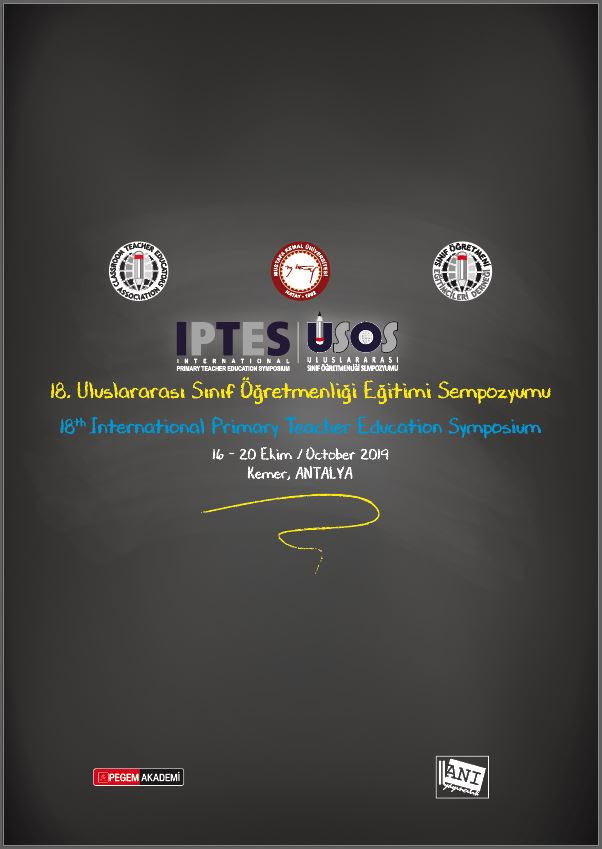 18. ULUSLARARASI SINIF ÖĞRETMENLİĞİ EĞİTİMİ SEMPOZYUMU BİLDİRİ ÖZET KİTABI16-20 EKİM 2019 / ANTALYA18TH INTERNATIONAL PRIMARY TEACHER EDUCATION SYMPOSIUM16-20 OCTOBER 2019 / ANTALYAYayınevi: ISBN: Baskı Sayısı: 1.BaskıBasım Tarihi: Baskı Yeri: AnkaraSayfa Sayısı: xxiv + 697KURULLAR / BOARDSONUR KURULU / HONORARY BOARDSProf. Dr. Ziya Selçuk, Milli Eğitim Bakanı (Tensip Buyurmaları Halinde)Prof. Dr. Hasan KAYA (Hatay Mustafa Kemal Üniversitesi Rektörü)     SEMPOZYUM BAŞKANI / CHAIR OF SYMPOSIUMProf. Dr. Hayati Akyol, Gazi Üniversitesi, Gazi Eğitim Fakültesi, Türkiye          SEMPOZYUM DÜZENLEME KURULU BAŞKANI / CHAIR OF ORGANIZING COMMITTEEDr. Kemal Köksal, Gazi Üniversitesi, Gazi Eğitim Fakültesi, TürkiyeBİLİM KURULU / SCIENTIFIC BOARDProf. Dr. A. Seda Saracaloğlu, Aydın Adnan Menderes Üniversitesi, Türkiye.Prof. Dr. Bekir Buluç, Gazi Üniversitesi, Gazi Eğitim Fakültesi, Türkiye.Prof. Dr. Cemil Öztürk, Marmara Üniversitesi, Atatürk Eğitim Fakültesi, Türkiye.Prof. Dr. Cihangir Doğan, Marmara Üniversitesi, Atatürk Eğitim Fakültesi, Türkiye.Prof. Dr. Çavuş Şahin, Çanakkale 18 Mart Üniversitesi, Eğitim Fakültesi, Türkiye.Prof. Dr. Dárida Maria Fernandes, School of Education of the Polytechnic Institute of Porto.Prof. Dr. Douglas K. Hartman, Michigan State University, USA.Prof. Dr. Fatma Susar Kırmızı, Pamukkale Üniversitesi, Eğitim Fakültesi, Türkiye.Prof. Dr. Halil İbrahim Yalın, Cyprus International University, Nort Cyprus.Prof. Dr. Hannu L. T. Heikkinen University of Jyväskylä, Finland.Prof. Dr. Hayati Akyol, Gazi Üniversitesi, Gazi Eğitim Fakültesi, Türkiye.Prof. Dr. İsa Korkmaz, Necmettin Erbakan Üniversitesi, Türkiye.Prof. Dr. Linda Robertson, Kent State University, USA.Prof. Dr. Mehmet Ali Akıncı, Université de Rouen Normandie, France.Prof. Dr. Mehmet Gültekin, Anadolu Üniversitesi, Eğitim Fakültesi, TürkiyeProf. Dr. Mehmet Turan, Hatay Mustafa Kemal Üniversitesi, Eğitim Fakültesi, Türkiye.Prof. Dr. Mustafa Ergün, Afyon Kocatepe Üniversitesi, Eğitim Fakültesi, TürkiyeProf. Dr. Naciye Aksoy, Gazi Üniversitesi, Gazi Eğitim Fakültesi, TürkiyeProf. Dr. Neşe Tertemiz, Gazi Üniversitesi, Gazi Eğitim Fakültesi, TürkiyeProf. Dr. Oğuz Serin, European University of Lefke, Nort CyprusProf. Dr. Osman Samancı, Atatürk Üniversitesi, Kazım Karabekir Eğitim Fakültesi, Türkiye.Prof. Dr. Rabia Sarıkaya, Gazi Üniversitesi, Gazi Eğitim Fakültesi, TürkiyeProf. Dr. Selma Yel, Gazi Üniversitesi, Gazi Eğitim Fakültesi, TürkiyeProf. Dr. Timothy Rasinski, Kent State University, USAProf. Dr. Turgunbayeva Botagul Altayevna, ABAY Pedagoji Uni. Almaty, KazakhstanDr. Maria Inês Ribeiro Basílio de Pinho, School of Edu. of the Polytechnic Institute of PortoHAKEM KURULU / EDITORIAL REVIEW DOARDProf. Dr. A. Seda Saracaloğlu, Aydın Adnan Menderes Üniversitesi, TürkiyeProf. Dr. Çavuş Şahin, Çanakkale 18 Mart Üniversitesi, Eğitim Fakültesi, Türkiye.Prof. Dr. Douglas K. Hartman, Michigan State University, USA.Prof. Dr. Durmuş Kılıç, Atatürk Üniversitesi, Kazım Karabekir Eğitim Fakültesi, Türkiye.Prof. Dr. Hülya Kartal, Bursa Uludağ Üniversitesi, Eğitim Fakültesi, Türkiye.Prof. Dr. Mehmet Gültekin, Anadolu Üniversitesi, Eğitim Fakültesi, TürkiyeProf. Dr. Mehmet Kaan Demir, Çanakkale 18 Mart Üniversitesi Eğitim Fakültesi, TürkiyeProf. Dr. Mehmet Turan, Hatay Mustafa Kemal Üniversitesi, Eğitim Fakültesi, TürkiyeProf. Dr. Osman Samancı, Atatürk Üniversitesi, Kazım Karabekir Eğitim Fakültesi, TürkiyeProf. Dr. Soner Mehmet Özdemir, Mersin Üniversitesi, Eğitim Fakültesi, TürkiyeDoç. Dr. Ali Yılmaz, Ondokuz Mayıs Üniversitesi Eğitim Fakültesi, Türkiye.Doç. Dr. Aybala Çayır, Aksaray Üniversitesi, Eğitim Fakültesi, Türkiye.Doç. Dr. Ayfer Şahin, Kırşehir Ahi Evran Üniversitesi, Eğitim Fakültesi, TürkiyeDoç. Dr. Aysel Memiş, Bülent Ecevit Üniversitesi, Ereğli Eğitim Fakültesi, TürkiyeDoç. Dr. Barış Çaycı, Niğde Ömer Halisdemir Üniversitesi, Eğitim Fakültesi, Türkiye.Doç. Dr. Bayram Tay, Kırşehir Ahi Evran Üniversitesi, Eğitim Fakültesi, TürkiyeDoç. Dr. Bilge GÖK (BEKCİ), Hacettepe Üniversitesi, TürkiyeDoç. Dr. Çiğdem Kan, Fırat Üniversitesi, Eğitim FakültesiDoç. Dr. Emre Ünal, Niğde Ömer Halisdemir Üniversitesi, Eğitim Fakültesi, TürkiyeDoç. Dr. Ergün Öztürk, Erciyes Üniversitesi, Eğitim Fakültesi, TürkiyeDoç. Dr. Erol Duran, Uşak Üniversitesi, Eğitim Fakültesi, TürkiyeDoç. Dr. Esra Nur Tiryaki, Hatay Mustafa Kemal Üniversitesi, Eğitim Fakültesi, TürkiyeDoç. Dr. Fatih Çetin Çetinkaya, Düzce Üniversitesi, Eğitim Fakültesi, TürkiyeDoç. Dr. Gizem Saygılı, Karamanoğlu Mehmetbey Üniversitesi, Eğitim Fakültesi, TürkiyeDoç. Dr. Gökhan Özsoy, Ordu Üniversitesi, Eğitim Fakültesi, TürkiyeDoç. Dr. Gülhiz Pilten, N. Erbakan Üniversitesi, A. Keleşoğlu Eğitim Fakültesi, TürkiyeDoç. Dr. Hakan Dedeoğlu, Hacettepe Üniversitesi Eğitim Fakültesi, Türkiye.Doç. Dr. Hakan Dündar, Kırıkkale Üniversitesi, Eğitim Fakültesi, TürkiyeDoç. Dr. Hasan Kaan Keskin, Düzce Üniversitesi, Eğitim Fakültesi, TürkiyeDoç. Dr. Hatice Değirmenci Gündoğmuş, Aksaray Üniversitesi Eğitim Fakültesi, TürkiyeDoç. Dr. Hüseyin Anılan, Eskişehir Osmangazi Üniversitesi, Eğitim Fakültesi, Türkiye.Doç. Dr. Hüseyin Köksal, Gazi Üniversitesi, Gazi Eğitim Fakültesi, TürkiyeDoç. Dr. İbrahim Coşkun, Trakya Üniversitesi, Eğitim Fakültesi, TürkiyeDoç. Dr. İhsan Seyit Ertem, Gazi Üniversitesi, Gazi Eğitim Fakültesi, TürkiyeDoç. Dr. İlhami Bulut, Dicle Üniversitesi, Ziya Gökalp Eğitim Fakültesi, TürkiyeDoç. Dr. Kasım Yıldırım, Muğla Sıtkı Koçman Üniversitesi, Eğitim Fakültesi, TürkiyeDoç. Dr. Mehmet Akif Sözer, Gazi Üniversitesi, Gazi Eğitim Fakültesi, TürkiyeDoç. Dr. Mehmet Arif Özerbaş, Gazi Üniversitesi, Gazi Eğitim Fakültesi, TürkiyeDoç. Dr. Mehmet Katrancı, Kırıkkale Üniversitesi, Eğitim Fakültesi, TürkiyeDoç. Dr. Metin Demir, Kütahya Dumlupınar Üniversitesi, Eğitim Fakültesi, TürkiyeDoç. Dr. Muamber Yılmaz, Bartın Üniversitesi, Eğitim Fakültesi, TürkiyeDoç. Dr. Muhammet Baştuğ, İstanbul Üniversitesi, H. Ali Yücel Eğitim Fakültesi, TürkiyeDoç. Dr. Mustafa Başaran, Yıldız Teknik Üniversitesi, Eğitim Fakültesi, TürkiyeDoç. Dr. Mustafa Bektaş, Sakarya Üniversitesi, Hendek Eğitim Fakültesi, TürkiyeDoç. Dr. Mustafa Kale, Gazi Üniversitesi, Gazi Eğitim Fakültesi, TürkiyeDoç. Dr. Mustafa Onur Kan, Hatay Mustafa Kemal Üniversitesi, Eğitim Fakültesi, TürkiyeDoç. Dr. Mustafa Şahin Bülbül, Kafkas Üniversitesi, Eğitim Fakültesi, TürkiyeDoç. Dr. Mustafa Tahiroğlu, Nevşehir Hacı Bektaş Veli Üniversitesi, Eğitim Fakültesi, Türkiye Doç. Dr. Mustafa Ulu, Kütahya Dumlupınar Üniversitesi, Eğitim Fakültesi, TürkiyeDoç. Dr. Mustafa Ulusoy, Gazi Üniversitesi, Gazi Eğitim Fakültesi, TürkiyeDoç. Dr. Nuray Kurtdede Fidan, Afyon Kocatepe Üniversitesi, Eğitim Fakültesi, Türkiye.Doç. Dr. Orçun Bozkurt, Hatay Mustafa Kemal Üniversitesi, Eğitim Fakültesi, Türkiye.Doç. Dr. Özge Erdoğan, Trabzon Üniversitesi, Fatih Eğitim Fakültesi, TürkiyeDoç. Dr. Özlem Baş, Hacettepe Üniversitesi, Eğitim Fakültesi, Türkiye.Doç. Dr. Özlem Doğan Temur, Kütahya Dumlupınar Üniversitesi, Eğitim Fakültesi, TürkiyeDoç. Dr. Pınar Girmen, Eskişehir Osmangazi Üniversitesi, Eğitim Fakültesi, Türkiye.Doç. Dr. Pusat Pilten, Necmettin Erbakan Üni., A. Keleşoğlu Eğitim Fakültesi, TürkiyeDoç. Dr. Ruhan Karadağ, Adıyaman Üniversitesi, Eğitim Fakültesi, TürkiyeDoç. Dr. Sabri Sidekli, Muğla Sıtkı Koçman Üniversitesi, Eğitim Fakültesi, TürkiyeDoç. Dr. Sebahattin Çiftçi, N. Erbakan Üniversitesi, A. Keleşoğlu Eğitim Fakültesi, TürkiyeDoç. Dr. Selami Yangın, Recep Tayyip Erdoğan Üniversitesi, Eğitim Fakültesi, TürkiyeDoç. Dr. Serdarhan Musa Taşkaya, Mersin Üniversitesi, Eğitim Fakültesi, TürkiyeDoç. Dr. Seyit Ateş, Gazi Üniversitesi, Gazi Eğitim Fakültesi, TürkiyeDoç. Dr. Üyesi Soner Aladağ, Aydın Adnan Menderes Üni., Eğitim Fakültesi, TürkiyeDoç. Dr. Taner Altun, Trabzon Üniversitesi, Fatih Eğitim Fakültesi, TürkiyeDoç. Dr. Tolga Erdoğan, Trabzon Üniversitesi, Fatih Eğitim Fakültesi, TürkiyeDoç. Dr. Turan Temur, Anadolu Üniversitesi, Eğitim Fakültesi, TürkiyeDoç. Dr. Vedat Aktepe, Nevşehir Hacı Bektaş Veli Üniversitesi, Eğitim Fakültesi, TürkiyeDoç. Dr. Veli Toptaş, Kırıkkale Üniversitesi, Eğitim Fakültesi, TürkiyeDoç. Dr. Yalçın Bay, Anadolu Üniversitesi, Eğitim Fakültesi, TürkiyeDoç. Dr. Yasin Özkara, Akdeniz Üniversitesi, Eğitim Fakültesi, TürkiyeDr. Öğr. Üyesi Ahmet Yamaç, Erciyes Üniversitesi, Eğitim Fakültesi, TürkiyeDr. Öğr. Üyesi A. Melih Güneş, Balıkesir Üniversitesi, Necatibey Eğitim Fakültesi, TürkiyeDr. Öğr. Üyesi Alpaslan Gözler, Erciyes Üniversitesi, Eğitim Fakültesi, Türkiye.Dr. Öğr. Üyesi Alper Kaşkaya, Erzincan Üniversitesi, Eğitim Fakültesi, TürkiyeDr. Öğr. Üyesi Aslı Yüksel, Alanya Alaaddin Keykubat Üni., Eğitim Fakültesi, TürkiyeDr. Öğr. Üyesi Ayşegül Bayraktar, Ankara Üniversitesi, Eğitim Bilimleri Fakültesi, Türkiye.Dr. Öğr. Üyesi Cüneyit Akar, Uşak Üniversitesi, Eğitim Fakültesi, Türkiye.Dr. Öğr. Üyesi Demet Ş. Kalyon, Tokat Gaziosmanpaşa Üni., Eğitim Fakültesi, TürkiyeDr. Öğr. Üyesi Dilek Altun, Kırşehir Ahi Evran Üniversitesi, Eğitim Fakültesi, TürkiyeDr. Öğr. Üyesi Emine Dağlı, Hatay Mustafa Kemal Üniversitesi, Eğitim Fakültesi, TürkiyeDr. Öğr. Üyesi Eyüp Bozkurt, Fırat Üniversitesi, Eğitim Fakültesi, TürkiyeDr. Öğr. Üyesi Gökhan Uyanık Kastamonu Üniversitesi, Eğitim Fakültesi, TürkiyeDr. Öğr. Üyesi Hafife Bozdemir, Kastamonu Üniversitesi, Eğitim Fakültesi, TürkiyeDr. Öğr. Üyesi Halil Dindar, Gazi Üniversitesi, Gazi Eğitim Fakültesi, TürkiyeDr. Öğr. Üyesi Hayriye Gül Kuruyer, Ordu Üniversitesi, Eğitim Fakültesi, TürkiyeDr. Öğr. Üyesi Hülya Kodan, Bayburt Üniversitesi, Eğitim Fakültesi, Türkiye.Dr. Öğr. Üyesi İclal Gökkuş, Sivas Cumhuriyet Üniversitesi, Eğitim Fakültesi, TürkiyeDr. Öğr. Üyesi Muhammed Özdemir, Bülent Ecevit Üni., Ereğli Eğitim Fakültesi, TürkiyeDr. Öğr. Üyesi Murat Çalışoğlu, Ağrı İbrahim Çeçen Üniversitesi, Eğitim Fakültesi, TürkiyeDr. Öğr. Üyesi Mustafa Şahin Bülbül, Kafkas Üniversitesi, Eğitim Fakültesi, TürkiyeDr. Öğr. Üyesi Neslihan Bay, Eskişehir Osmangazi Üniversitesi, Eğitim Fakültesi, TürkiyeDr. Öğr. Üyesi Nilgün Dağ, Mersin Üniversitesi, Eğitim Fakültesi, TürkiyeDr. Öğr. Üyesi Oğuzhan Kuru, Kahramanmaraş Sütçü İmam Üni., Eğitim Fakültesi, TürkiyeDr. Öğr. Üyesi Olcay Özdemir, Bülent Ecevit Üniversitesi, Ereğli Eğitim Fakültesi, TürkiyeDr. Öğr. Üyesi Ömer Faruk Tavşanlı, İstanbul Aydın Üniversitesi, Eğitim Fakültesi, TürkiyeDr. Öğr. Üyesi Pınar Bulut, Gazi Üniversitesi, Gazi Eğitim Fakültesi, TürkiyeDr. Öğr. Üyesi Seda Altunbaş Yavuz, Erzincan Üniversitesi, Eğitim Fakültesi, TürkiyeDr. Öğr. Üyesi Sevda Çetinkaya, Hatay M. Kemal Üniversitesi, Eğitim Fakültesi, Türkiye.Dr. Öğr. Üyesi Süleyman Erkam Sulak, Bartın Üniversitesi Eğitim Fakültesi, Türkiye.Dr. Öğr. Üyesi Şükran Calp, Erzincan Üniversitesi, Eğitim Fakültesi, TürkiyeDr. Öğr. Üyesi Tuncay Canbulat, Dokuz Eylül Üniversitesi Buca Eğitim Fakültesi, Türkiye.Dr. Öğr. Üyesi Turgay Öntaş, Bülent Ecevit Üniversitesi, Ereğli Eğitim Fakültesi, TürkiyeDr. Öğr. Üyesi Yasemin Kuşdemir, Kırıkkale Üniversitesi, Eğitim Fakültesi, Türkiye.Dr. Öğr. Üyesi Yasin Gökbulut, Tokat Gaziosmanpaşa Üniversitesi, Eğitim Fakültesi, TürkiyeDr. Öğr. Üyesi Zuhal Çeliktürk Sezgin, Burdur Mehmet Akif Ersoy Üniversitesi, Eğitim Fakültesi, TürkiyeDr. Alper Yontar, Çukurova Üniversitesi, Eğitim Fakültesi, TürkiyeDÜZENLEME KURULU / ORGANIZING COMMITTEDoç. Dr. Esra Nur Tiryaki, Hatay Mustafa Kemal Üniversitesi, Eğitim Fakültesi, TürkiyeDoç. Dr. M. Onur Kan, Hatay Mustafa Kemal Üniversitesi, Eğitim Fakültesi, TürkiyeDoç. Dr. Mustafa Yıldız, Gazi Üniversitesi Gazi Eğitim Fakültesi, TürkiyeArş. Gör. Dr. Barış Esmer, Sinop Üniversitesi, Eğitim Fakültesi, TürkiyeArş. Gör. Elif Büşra Uzun, Gazi Üniversitesi, Gazi Eğitim Fakültesi, TürkiyeArş. Gör. Okan Doruk, Gazi Üniversitesi, Gazi Eğitim Fakültesi, TürkiyeSEMPOZYUM SEKRETERYASI / SYMPOSIUM SECRETARIATArş. Gör. Dr. Barış Esmer, Sinop Üniversitesi, Eğitim Fakültesi, TürkiyeArş. Gör. Elif Büşra Uzun, Gazi Üniversitesi, Gazi Eğitim Fakültesi, TürkiyeArş. Gör. Okan Doruk, Gazi Üniversitesi, Gazi Eğitim Fakültesi, TürkiyeSÖZLÜ BİLDİRİLER / ORAL PAPERSHAYAT BİLGİSİ ÖĞRETİMİ / LIFE SCIENCE TEACHINGSınıf Öğretmenlerinin Hayat Bilgisi Öğretimi Tutumlarının Çeşitli Değişkenler Açısından İncelenmesiBarış ÇetinÇanakkale Onsekiz Mart Üniversitesi, Eğitim Fakültesi, Temel Eğitim Bölümü, Çanakkale, Türkiyebcetin@comu.edu.tr
ÖzetHayat Bilgisi, doğal ve toplumsal gerçekle kanıtlamaya dayalı bir bağ kurma süreci ve bu sürecin sonunda elde edilen dirik bilgiler olarak tanımlanmaktadır (Sönmez, 2005, s.4). Hayat Bilgisi, çocukların eğitim süreciyle iyi bir insan, iyi bir vatandaş olması, çevresine yeterlikdüzeydeuyum sağlaması için gereken temel davranışları kazanmasına yardım eden bir derstir (Akınoğlu, 2005, s.2). Hayat bilgisi dersinin amacı, öğrencilere yaşadıkları çevreyi tanıtarak uyumlarını sağlamak ve karşılaştıkları problemleri çözebilme becerisi kazandırmaktır (Tay, 2007, s.93). Tutumlar, alanyazında çok farklı şekilde tanımlanmıştır. Bu tanımlardan belli başlıcaları şunlardır: Tutum, gözlenebilen bir davranış değil, davranışa hazırlayıcı bir eğilimdir (Kağıtçıbaşı, 2010, s.110). Tutum; motive edici, duyuşsal, sürekli ve bilişsel süreçlerin kalıcı bir organizasyonu olarak tanımlanmaktadır (Krech ve Crutchfield, 1948). Thurstone (1928, s.531) göre tutum; “bir insanın eğilimleri ve duyguları, önyargı ve ön yargılı kavramları, fikirler, korkular, tehditler ve herhangi bir konuyla ilgili düşüncelerinin toplamı olarak tanımlanmaktadır”. Bu araştırmada, sınıf öğretmenlerinin hayat bilgisi öğretimi dersine yönelik tutumları ile cinsiyet, mesleki kıdem, okuttukları öğrenci sayılarına, görev yaptıkları il/ilçe durumuna, öğrenim durumu göre fark olup olmadığı araştırılmıştır. Araştırmanın alt amaçları doğrultusunda, tarama modellerinden kesit alma tarama model kullanılmistir.Araştırmanın örneklemini, Yenice/Çanakkale, Çan / Çanakkale, Biga/ Çanakkale ve Çanakkale/ Merkez İlçesinde bulunan 3 özel ve 16 devlet ilkokullarında görev yapmakta olan 131 sınıf öğretmeni oluşturmaktadır. Sarıkaya, Özgöl ve Yılar (2017) tarafından geliştirilen “Hayat Bilgisi Öğretim Tutum Ölçeği” ve araştırmacı tarafından geliştirilen “kişisel bilgi formu” ile araştırmanın verileri toplanmıştır.Sınıf öğretmenlerinin“Sevme”, “Değer verme”“Önemseme”alt faktörü puanları ve hayat bilgisi öğretimi tutumgenel toplam puanları cinsiyetleri, mesleki kıdemleri,okuttukları sınıf mevcudu, öğrenim düzeyi ve görev yapılan okul türü arasında anlamlı fark saptanmamıştır. “Sevme”alt faktörü puanları görev yaptıkları yerlere göre anlamlı bir farklılık belirlenirken; “Değer verme”, “Önemseme” alt faktörü puanları ve hayat bilgisi öğretimi genel toplamtutum puanlarigörev yaptıkları yerlere göre anlamlı bir farklılık göstermemektedir.Anahtar kelimeler: Sınıf öğretmeni, hayat bilgisi dersi, tutum.Bu çalışma, Çanakkale Onsekiz Mart Üniversitesi Bilimsel Araştırma Projeleri Koordinasyon Birimince Desteklenmiştir. Proje Numarası: SBA-2018-2742.Investigation of Elementary Teachers' Life Science Teaching Attitudes in Terms of Various VariablesBarış ÇetinÇanakkale Onsekiz Mart University, Faculty of Education, Çanakkale, Turkeybcetin@comu.edu.trAbstractLife science is an evidence-based process of establishing a bond with natural and social reality and referred to as sets of dynamic knowledge acquired as a result of the process (Sönmez, 2005, p.4). The life science course is typically listed among the primary courses helping students acquire basic behaviors required for them to become “good” people and citizens and to be able to adapt to the environment effectively (Akınoğlu, 2005, p. 2).The aim of life science is to help students to know about and adapt to the environment they live in and to acquire the skills to cope with problems they face (Tay, 2007, p.93 ). Attitude is defined in various ways in the literature. Some of these definitions are as follows: Attitude is not an observable behavior but a preparatory propensity towards behavior (Kağıtçıbaşı, 2010, p.110). Attitude can be referred to as “an enduring organization of motivational, emotional, perceptual, and cognitive processes” (Krech & Crutchfield, 1948, p. 152). According to Thurstone (1928, p. 531), attitude is “the sum total of [an individual]'s inclinations and feelings, prejudice or bias, preconceived notions, ideas, fears, threats and convictions about any specified topic.” In this study, it was investigated whether there was a difference between the classroom teachers' attitudes towards the life science lesson and their gender, professional seniority, the number of students they taught, the province/district they work, and the education status. According to the sub-objectives of the study, cross-sectional survey model from survey models, and explanatory models from the relational survey models were used. The sample of the study group consists about 131 classroom teachers working in 3 private and 16 state primary schools located in Yenice / Çanakkale, Çan / Çanakkale, Biga / Çanakkale, and Çanakkale / Merkez District. The data of the study were collected with “Life Science Teaching Attitude Scale" developed by Sarıkaya, Özgöl ve Yılar (2017) and "personal information form" developed by the researcher.There was no significant difference between classroom teachers' "Love", "Value", "Care" sub-factor scores and life science teaching attitude overall total scores, their genders, professional seniorities, the class size they taught, educational level, and type of school in where they were employed. While determining a significant difference between "Love" sub-factor scores and their locations where they work, "Value", "Care" sub-factor scores and life science teaching attitude overall total scores do not show significant difference according to their working places.Keywords: Elementary teacher, life science teaching, attitudes.This work was supported by Çanakkale Onsekiz Mart University The Scientific Research Coordination Unit, Project number: SBA-2018-2742. 2018 Hayat Bilgisi Öğretim Programı Temel Becerilerinin İlkokul Öğretmenlerinin Görüşlerine Göre DeğerlendirilmesiAhmet Şimşek1, Cansu Uyar Aydın21İstanbul Üniversitesi - Cerrahpaşa, İstanbul, Türkiye2Meb Giresun Namık Kemal İlkokulu, Giresun, Türkiyeahmetsimsek@istanbul.edu.tr, cansuuyar87@hotmail.com
ÖzetBu çalışmanın temel amacı, Hayat Bilgisi Öğretim Programındaki temel beceriler açısından ilkokul öğretmenlerinin görüşlerine göre değerlendirilmesidir. Talim Terbiye Kurulu’nun 17.07.2017 tarihli toplantısında görüşülerek 2017-2018 eğitim-öğretim yılından itibaren 1. sınıflarda, 2018-2019 eğitim-öğretim yılında ise bütün sınıf basamaklarında uygulanmasının kabul edildiği İlkokul Hayat Bilgisi Dersi (1., 2. ve 3. sınıflar) Öğretim Programındaki sosyal beceri ögelerinin, ilkokul sınıf öğretmenlerinin görüşlerine göre değerlendirilmesi şeklinde belirlenmiştir. 2018 - 2019 eğitim öğretim senesinde yenilenen hayat bilgisi programının temel beceriler yönünün öğretmen görüşleri tarafından yeterliliğini ve etkililiğini ortaya koymak önemlidir. Araştırmanın verileri yarı yapılandırılmış görüşme formu ile elde edilmiştir. Toplanan veriler temalara ayrılarak, içerik analizi ile değerlendirilmiştir. Görüşme esnasında ses kayıt cihazı ile not alma beraber kullanılmıştır. Sonrasında görüşmelerin kayıtları yazıya dökülmüştür. Araştırma sonucunda elde edilen bulgular becerilerin kazandırılmasında disiplinler arası bir anlayış izlenmesi gerektiği, öğrencilerin hazırbulunuşluk seviyesinin göz önünde bulundurulması, beceri ediniminin somut etkinliklerle desteklemesinin gerekliliği, becerilerin değerler ile eşgüdümlü ilerlemesi gibi sonuçlara ulaşılmıştır. Araştırmanın yöntemi için kullanılan veri toplama aracı, çalışma grubu, verilerin toplanması, verilerin analizi yöntem bölümünü oluşturmaktadır. Nitel veri toplama yöntemi ile hazırlanan bu çalışmada, yarı yapılandırılmış görüşme tekniği ile öğretmenlerle görüşme yapılmıştır. Araştırma için çalışma grubu oluşturulmasında, amaçlı örnekleme yöntemlerinden biri olan ölçüt örnekleme yöntemi kullanılmıştır. Araştırmanın verileri, yarı yapılandırılmış görüşme formu kullanılarak elde edilmiştir. Konu ile derinlemesine bilgi almak için kullanılan yarı yapılandırılmış görüşme formu, araştırmanın soruları ve literatürdeki bilgiler ışığında hayat bilgisi dersini işleyen sınıf öğretmenlerinden bilgi almak için geliştirilmiştir. Görüşme sorularının hazırlanırken; soruların açık ve net olması, basitçe anlaşılması ve karmaşık olmaması, sınırlandırıcı ve yönlendirici olmaması gibi detaylara önem verilmiştir. Oluşturulan görüşme formunun ne kadar amaca yönelik olduğu, anlaşılır olması yanısıra uygulanabilir olması amacıyla alandaki uzmanların görüşlerine başvurularak, öneriler doğrultusunda görüşme formu revize edilmiştir. Araştırmaya ait verileri toplanırken katılımcıların kendilerini rahat hissedebileceği ortamlarda yapılması sağlanmıştır. Katılımcılardan randevu alınarak, belirlenen zamanlarda görüşmeler yapılmıştır. Görüşme formundaki sorular her katılımcıda, aynı anlamı ifade edecek şekilde sorulmuştur. Görüşmeler esnasında ses kayıt cihazı ile beraber not alma tekniği kullanılarak veriler toplanmıştır. Araştırma verilerinin çözümlenmesinde betimsel analiz ve içerik analizi kullanılmıştır. Araştırmadan toplanan bilgiler ışığında, hayat bilgisi dersi öğretim programına ait temel becerilere ilişkin veriler, sınıf öğretmenlerinin görüşlerine göre 4 tema oluşturularak ve bu temalarla görüşlerin ilişkilendirilmesi sağlanmıştır. Bu temalar, beceri öğretimi, öğrenci hazırbulunuşlukları, bir önceki programa göre değişiklikler, öğretimde kullanılan teknikler olarak belirlenmiştir. Anahtar kelimeler: 2018 hayat bilgisi öğretim programı, ilkokul öğretmenleri, beceri.Evaluation of Basic Skills Of 2018 Life Knowledge Curriculum According To The Views Of Primary School TeachersAhmet Şimşek1, Cansu Uyar Aydın21İstanbul University - Cerrahpaşa, İstanbul, Turkey2Giresun Namık Kemal Primary School, Giresun, Turkeyahmetsimsek@istanbul.edu.tr, cansuuyar87@hotmail.com
AbstractThe main purpose of this study is to evaluate primary school teachers according to their opinions in terms of basic skills in Life Science Education Program. In the meeting of the Board of Education dated 17.07.2017, the Primary School Life Science Lesson (1, 2 and 3), which was accepted to be applied in the 1st grade as of 2017-2018 academic year and in all grade levels in the 2018-2019 academic year. The evaluation of the social skills elements in the curriculum according to the opinions of primary school classroom teachers. It is important to demonstrate the adequacy and effectiveness of the basic skills aspect of the life science program renewed in the 2018 - 2019 academic year. The data of the study was obtained through a semi-structured interview form. The collected data were divided into themes and evaluated with content analysis. Voice recorder and note-taking were used together during the interview. The records of the interviews were then transcribed. As a result of the research, it was concluded that an interdisciplinary understanding should be followed in the acquisition of skills, consideration of the level of readiness of the students, the necessity of supporting the skill acquisition with concrete activities, and the coordination of the skills with values. The data collection tool used for the research method consists of the working group, data collection, and data analysis methods. In this study, which was prepared with qualitative data collection method, semi-structured interview technique was used to interview teachers. The criterion sampling method, which is one of the purposeful sampling methods, was used in the study group formation. The data of the study was obtained by using semi-structured interview form. The semi-structured interview form, which is used to get in-depth knowledge of the subject, was developed to obtain information from classroom teachers who conduct life science lessons in the light of the research questions and the literature. When preparing interview questions; questions were given such as being clear and clear, simple to understand and not complicated, and not restrictive and directive. The purpose of the interview form was clarified as well as being applicable and the opinions of experts in the field were consulted and the interview form was revised in line with the suggestions. While collecting the data of the research, it was ensured that the participants were able to feel comfortable. An appointment was made with the participants and interviews were conducted at the specified times. The questions in the interview form were asked in a way that each participant had the same meaning. During the interviews, data were collected by using note-taking technique together with voice recorder. Descriptive analysis and content analysis were used in the analysis of the research data. In the light of the information gathered from the research, the data related to the basic skills of the life science course curriculum were formed according to the opinions of the classroom teachers and the views were correlated with these themes. These themes, skills teaching, student readiness, changes according to the previous program, techniques used in teaching were determined.Keywords: 2018 life science curriculum, primary school teachers, skills.İlkokul İkinci ve Üçüncü Sınıf Öğrencilerinin Hayat Bilgisi Dersine Yönelik Tutumlarının Çeşitli Değişkenler Açısından İncelenmesiBarış ÇetinÇanakkale OnsekizMart Üniversitesi, Eğitim Fakültesi, Temel Eğitim Bölümü, Çanakkale, Türkiyebcetin@comu.edu.tr
ÖzetHayat Bilgisi dersi, ilkokul birinci, ikinci ve üçüncü sınıf derslerinin merkezinde yer alır. İlkokulun ilk üç yılında tüm dersler hayat bilgisi dersi etrafında öğretilir. Bu nedenle ilkokul öğrencilerinin hayat bilgisi dersini sevmeleri oldukca önemlidir. Hayat Bilgisi dersinin seven öğrenciler bu derste daha yüksek öğrenme arzusu duyarlar. Hayat Bilgisi dersinin temel amacı, çocukların iyi vatandaş ve iyi birey olmaları istenmektedir. Bu dersin çocuklar tarafında sevilmesinde “tutum” cok önemli bir duyuşsal alan faktörüdür. Hayat Bilgisi Ogretim Programında bulunan kazanımların öğretilmesinde duyuşsal alan oldukca önemli bir unsurdur. Bu çalışma ile ilkokul ikinci ve üçüncü sınıf öğrencilerin hayat bilgisi dersine yönelik tutum düzeyleri ve tutumlarının hangi faktörlerden etkilendiğinin tespit edilecektir. Alan yazında ilkokul birinci, ikinci ve üçüncü sınıf öğrencilerinin bilgisi dersine yönelik tutumları ile ilgili sınırlı sayıda arastırma bulunmaktadır. Alan yazında bu eksikliği gidermek amacıyla bu araştırma yapılmıştır. Bu araştırmada, ilkokul birinci, ikinci ve üçüncü sınıf öğrencilerininhayat bilgisi dersine yönelik tutumlarının cinsiyetlerine, okul türüne, öğrenim gördükleri sınıfdüzeylerine, öğrenim gördükleriil/ ilçe’ye göre değişip değişmediği belirlemeyi amaçlanmaktadır. Araştırmada ilişkisel tarama modelleri kullanılmistir. Araştırmanın örneklemini, Çanakkale ili merkezive Yenice, Çan, Biga ilçelerinde bulunan 3 özel ve 16 devlet ilkokulların 2. ve 3.sınıföğrenciler içerisinden rastgele seçilen 2013 ilkokul 2. ve 3. sınıf öğrencileri oluşturmaktadir. Öztürk Zayimoğlu ve Coşkun(2015) tarafindan geliştirilen “Hayat Bilgisi Dersine Yönelik Tutum Ölçeği” vearaştırmacı tarafından geliştirilen “kişisel bilgi formu” ile araştırmanın verileri toplanmistir. Öğrencilerinin hayat bilgisi dersine yönelik tutumları orta düzeydedir. Öğrencilerininhayat bilgisi dersine yönelik toplam tutum puanlari ve alt faktörü puanları erkeköğrenciler ve ikinci sınıfta öğrenim görenlerin lehine anlamlı fark edilmiştir. İlkokulikinci ve üçüncüsınıföğrencilerinin,“Olumlu tutum toplam”, alt faktör puanları Çanakkale-Çan da il/ ilce’de yaşayan; “hayat bilgisi dersine yönelik olumsuz tutumlar”alt faktör puanları Çan-Çanakkale da il/ ilce’de yaşanan; hayat bilgisi dersine yönelik toplam tutum puanlarialt faktörü puanları Çanakkale-Çan- Yenice’ de il/ ilce’de yaşanan gruplar arasında olduğu belirlenmiştir.İlkokulikinci ve üçüncüsınıföğrencilerininhayat bilgisi dersine yönelik toplam tutum puanlarive alt faktörü puanları öğrenim görülen okul türüne ve öğrenim görülen sınıf düzeyine göre anlamlı fark edilmemiştir.Anahtar kelimeler: İlkokul, hayat bilgisi dersi, tutum.**Bu çalışma, Çanakkale Onsekiz Mart Üniversitesi Bilimsel Araştırma Projeleri Koordinasyon Birimince desteklenmiştir. Proje Numarası: SHD-2018-2744. Investigation of Second and Third Grade Elementary School Students' Attitudes towards Life Science Course in Terms of Various VariablesBarış ÇetinÇanakkale OnsekizMart University, Faculty of Education, Çanakkale, Turkeybcetin@comu.edu.tr
AbstractThe Life Science course takes part at the center of the first, second and third-grade classes. All courses are taught in the context of life science course in the first three years of primary school. For this reason, it is very important that primary school students love life science courses. Students who love Life Science course have more desire for learning in this course. The main purpose of the Life Science course is that children are required to be good citizens and good individuals. For this course, being liked by children, "attitude" is a very important affective domain factor. The affective domain is a very important element at the teaching of outcomes that found at Life Science Teaching Program. At this study, it will be determined that second and third-class primary school students' attitudes levels towards life science course and the factors that affect their attitudes. In the literature, there is limited research on the attitudes of first, second and third-grade primary school students towards life science course. This research was carried out to fulfill this deficiency in the literature. The purpose of this study is to determine whether the first, second and third-class primary school students' attitudes towards life science course change according to gender, type of school, the grade level, and province/district where they study. In this research, correlational survey models were used. The sample of the study consists of 2013 second and third-grade primary school students from 3 private and 16 public primary schools in the center of Çanakkale province, and Yenice, Çan, Bigadistricts. Research data were collected by "Attitude Scale towards Life Science Course" developed by Öztürk Zayimoğlu and Coşkun(2015) and "Personal Information Form" developed by the researcher. The attitudes of students towards life science course are moderate.The total attitude scores and sub-factor scores of the students towards life science course were found to be significant in favor of male students and second-year students.It was determined among these groups that "Total positive attitude" sub-factor scores of the second and third-grade primary school students who live in Çanakkale andÇanprovince/district; "Negative attitudes towards life studies course" sub-factor scores who live in Çanand Çanakkale province/district; Total attitude sub-factor scores towards life science course who live in the province/district in Çanakkale, Çan and Yenice.The total attitude scores and sub-factor scores of the second and third-grade primary school students towards the life science course were not significantly different according to the type of school and class level.Keywords: Elementary school, life science course, attitude.**This work was supported by Çanakkale Onsekiz Mart University The Scientific Research Coordination Unit. Project number: SHD-2018-2744.Çoçuk Olmaya Hakkım VarSaliha Pehlivan1, Ömer Adıgüzel21,2Ankara Üniversitesi, Ankara, Türkiyesalihapehlivan80@gmail.com, omeradiguzel@gmail.com
ÖzetBu çalışmada; okul öncesi dönem çocuklarının yaratıcı drama ile kendi haklarını fark edip bunun bilincine erken yaşta varmaları amaçlanmıştır. Çağımızın gereği; kendine güvenen, sorun çözme ve karar verme becerileri gelişmiş, yaratıcı düşünme becerisine sahip bireylerin oluşturduğu bir toplumdur. Bunun için kendi haklarının farkında olan bilinçli bireylerin yetişmesi için erken dönem son derece önemlidir. Çocukların zor şartlarda yaşadığı, çalıştığı, istismara uğradığı gibi pek çok olumsuzluğun yaşandığı ülkemiz de bu tür çalışmaların arttırılması gerekmektedir. Proje okulöncesi 5-6 yaş grubu çocukları ile 2017-2018 eğitim-öğretim yılı birinci döneminde TOKİ Göksu Anaokulun’da 7 erkek 9 kız toplam 16 öğrenciyle yürütülmüştür. Projenin uygulama kısmı 23.11.2017 – 01.12.2017 tarihleri arasında 45+45 toplam 90 dakikalık süreçlerde 6 oturum şeklinde gerçekleşmiştir. Atölye Başlıkları; Her çocuğun bir isme bir kimliğe sahip olma hakkı vardır. Her çocuğun barınma hakkı vardır. Her çocuğun eğitim hakkı vardır. Her çocuk sağlık hakkından yararlanır. Her çocuğun oyun oynama hakkı vardır.Değerlendirme olmak üzere 6 atölye den oluşmaktadır.Nitel araştırma yöntemi kullanılarak gerçekleştirilen çalışmada, veri toplama aracı olarak gözlem ve açık uçlu sorulardan toplanan veriler veri toplama aracı olarak yer almıştır. Uygulama öncesi ve sonrası çocuklara sorulan sorular, velilerden istediğimiz yazılı değerlendirmeler ve uygulayıcının yapmış olduğu gözlem ve değerlendirmeler betimsel olarak irdelenmiştir. Çalışmanın öğretme öğrenme sürecinde yaratıcı drama tekniklerinden dramatizasyon, doğaçlama ve rol oynama ile çocuk edebiyatından Alaın Serres’in kaleme aldığı “Çocuk Olmaya Hakkım Var” isimli yapıttan yola çıkılmıştır. Değerlendirme oturumu hariç diğer oturumlar da çocukların kolayca yakınlık kurduğu, el kuklası ile süreç işlenmiştir. Yaratıcı drama çalışmalarının genel amacı, çocukların, ergenlerin ve gençlerin canlandırmalar yoluyla gerçek dünya ile kurgusal dünya arasında gidip gelmelerini olanaklı kılarak bir bilinçlenme ve kültürlenme süreci içerisinde, her alanda yaratıcı, kendine yetebilen, kendini tanıyan, çevresiyle iletişim kurabilen ve bunu geliştirebilen, ifade gücü ve biçimleri artmış, imgesel düşünebilen, estetik kaygı, demokratik tutum ve davranışları gelişmiş bireyler yetiştirmektir (Adıgüzel, 2012). Verilerin analizi sonucunda öğrencilerin eğlenerek farkındalık kazandıkları, süreçten mutlu oldukları gözlenmiştir. Ayrıca yaratıcı dramanın çocukların kendi hakları ile ilgili öğrenme ve farkındalıklarını, işbirliği, yardımseverlik, yaratıcılık, özgüven gibi özelliklerini olumlu etkilediği belirlenmiştir. Anahtar kelimeler: Yaratıcı drama, Çocuk Hakları, Oyun, İşbirliğine dayalı öğrenme.I Have the Right To Be A ChildSaliha Pehlivan1, Ömer Adıgüzel21,2Ankara University, Ankara, Turkeysalihapehlivan80@gmail.com, omeradiguzel@gmail.com
AbstractIn this study, it is aimed to raise awareness of preschoolers on their own rights at a very early age through creative drama. Self-confidence, problem solving, decising making and creative thinking skills are some of necessities of this age. Therefore, early childhood plays a critical role to be aware of their rights consciously. In our country where child labor, poor living conditions and child abuse are important issues, this kind of studies need to be given more importance. The project was carried out with 16 children (7 male, 9 female) aged 5-6 within the first semester of 2017-2018 academic year at TOKİ Göksu Kindergarten. The implementation process of the project was carried out between 23th November 2017 and 1st December 2017 with 6 sessions, each of which lasted for 90 minutes (45+45 mins.)Workshop Headings; Every child has the right to have a name and an identity. Every child has the right to housing. Every child has the right to education. Every child benefits from the right to health. Each child has the right to play. The assessment consists of 6 workshops. In this study, qualitative research method design was used and data were gathered by observation and open-ended questions. The questions asked before and after implementation, written evaluations of parents and implementor’s observations and evaluations were analyzed with descriptive analysis technique. Dramatization, improvization and role-playing among creative drama techniques were used in teaching-learning process based on the work of children’s literature “I Have the Right to be a Child” by Alain Serres. Hand puppet with which children easily developed intimacy was effectively used in all sessions except for evaluation process. The general purpose of creative drama studies is to enable children, adolescents and young people to move between the real world and the fictional world by means of animations, within a process of awareness and culturing, to be creative, self-sufficient, self-aware, communicating with the environment and developing it, forms, increased imagination, aesthetic anxiety, democratic attitudes and behaviors developed individuals to train (Adıgüzel, 2012). As a result of data analysis, it was observed that children grew awareness while having fun and were happy with the process. It could also be added that creative drama has a positive effect on children to grow awareness on their rights, colloboration, helpfulness, creativity and self-confidenceKeywords: Creative drama, children’s rights, play, peer learning.Revize Edilmiş Bloom Taksonomisine Göre Program Zincirleme (Curriculum Alignment) Analizi: 3. Sınıf Hayat Bilgisi Dersi Öğretim Programı (2018) ÖrneğiMeral Öner Sunkur1, Ferat Yılmaz21,2Dicle Üniversitesi, Ziya Gökalp Eğitim Fakültesi, Temel Eğitim Bölümü, Diyarbakır, Türkiyeonersunkurm@gmail.com, ferat.yilmaz@dicle.edu.tr
ÖzetEğitim programları, sistemli bir bütünlük arz etmektedir. Programın genel hedeflerine ulaşabilmesi için tüm öğelerin bu bütünlük içerisinde birbiriyle uyumlu bir biçimde çalışması gerekmektedir. Programın öğeleri arasında bir uyum olup olmadığı program zincirleme analizi ile anlaşılabilmektedir. Program zincirleme; hedef-etkinlik-değerlendirme öğeleri arasında bir tutarlılık sağlandığı takdirde oluşmaktadır. Bu durum, programın uygulanabilirliği ve etkililiği hakkında fikir verebilmektedir. Program zincirleme analizinde öncelikle kazanımlar, bu kazanım ile ilgili etkinlikler ve kazanımları ölçen değerlendirme soruları, Revize Edilmiş Bloom Taksonomisi (REBT) Matrisinde uygun hücrelere yerleştirilir. Kazanım, etkinlik ve değerlendirmelerin analizinden elde edilmiş taksonomi matrisleri karşılaştırılır. Bu aşamadan sonra kazanım, kazanım ile ilgili etkinlik örnekleri ve kazanımın değerlendirme sorularının yer aldığı bir zincirleme tablosu oluşturulur. Bu tabloda söz konusu program öğelerinin üçünün de aynı hücrede yer aldığı durumlarda tam zincirleme, ikisinin aynı hücrelerde yer aldığı durumlarda kısmi zincirleme, üçünün de farklı hücrelerde yer aldığı durumlarda ise yanlış zincirleme vardır denilebilir. Bu araştırmada; 3. Sınıf Hayat Bilgisi Dersi Öğretim Programının (HBDÖP) (2018) program zincirleme analizinin yapılması amaçlanmaktadır. Literatür incelendiğinde, HBDÖP’nin program zincirlemesi açısından analiz edildiği bir çalışmaya rastlanmamıştır. Bu nedenle HBDÖP ‘nin program zincirleme analizinin, programın uygulanabilirliğine ve etkililiğine yönelik bilgi verebileceği ve HBDÖP geliştirme çalışmalarına yardımcı olabileceği düşünülmektedir.
Bu araştırmada, doküman analizi yöntemi kullanılmıştır. Program öğelerinden kazanımlar, 2018 HBDÖP’den alınmıştır. Etkinlik örnekleri ve değerlendirme soruları ise Evren Yayıncılık tarafından yayımlanmış Hayat Bilgisi 3. sınıf ders kitabından alınmıştır. Araştırma kapsamında toplam 29 tane bilişsel kazanım incelenmiştir. Bu kazanımlar ile ilişkili 133 etkinlik ve 90 değerlendirme sorusu incelenmiştir. Kazanımlar, etkinlik örnekleri ve değerlendirme soruları kodlanıp REBT matrisine yerleştirilerek araştırmacılar tarafından analiz edilmiştir. Kodlamaların ardından araştırmacılar arasındaki uzlaşma “görüş birliği/(görüş birliği + görüş ayrılığı)” formülünden yararlanılarak %.99,96 olarak bulunmuştur. Sonuç olarak kodlamaların güvenilir olduğu sonucuna varılmıştır. Bulgulara göre; kazanım ve etkinlikler daha çok kavramsal bilgiyi anlamaya, değerlendirme soruları ise daha çok olgusal bilgiyi hatırlamaya yöneliktir. HBDÖP’deki “tam zincirleme” oranı %31, kısmi zincirleme oranı %59, yanlış zincirleme oranı ise %10’dur. Araştırmada tam zincirleme oranının çok yüksek olmaması, değerlendirme sorularının kazanım ve etkinliklerle olan uyumsuzluğundan kaynaklanmaktadır. Değerlendirme sorularında yoğunlaşan olgusal bilgiyi hatırlama düzeyindeki soruların çokluğu, düşük düzeyde bir soyutlama becerisi içermekte ve öğrenenleri, anlamadan ziyade ezberlemeye yöneltmektedir. Bu açıdan bakıldığında değerlendirme soruları, nispeten daha karmaşık bilgi ve bilişsel becerileri içeren kazanım ve etkinlikleri ölçmede yetersiz kalmaktadır. Bu sonuçlardan yola çıkarak, HBDÖP geliştirme çalışmalarında değerlendirme sorularının, hedef ve etkinliklerle tam zincir oluşturacak biçimde düzenlenmesi önerilebilir.Anahtar kelimeler: Hayat bilgisi öğretimi, program zincirleme, revize edilmiş bloom taksonomisi.Curriculum Alignment Analysis According To Revised Bloom Taxonomy: Curriculum of 3rd Grade Life Science Course (2018) ExampleMeral Öner Sunkur1, Ferat Yılmaz21,2Dicle University, Ziya Gökalp Faculty of Education, Diyarbakır, Turkeyonersunkurm@gmail.com, ferat.yilmaz@dicle.edu.tr
AbstractCurriculums have systematic integrity. All elements must work in harmony with each other in order to achieve the overall objectives of the curriculum. Whether there is a coherence between the elements of the curriculum can be understood by curriculum alignment analysis. The curriculum alignment occurs if there is a consistency between objectives-instructional activities-assessment elements. This can give an idea about the applicability and effectiveness of the curriculum. In curriculum alignment analysis, first, the objectives, the instructional activities related to these objectives and the assessments that measure the objectives are placed in the appropriate cells in the Revised Bloom Taxonomy (RBT) Matrix. Taxonomy matrices obtained from the analysis of objectives, instructional activities and assessments are compared. After this stage, an alignment table with the objectives, instructional activities related to the objectives and assessments is created. In this table, it can be said that there is complete alignment where all three of these program elements are located in the same cell, partial alignment where two elements are located in the same cells, and incorrect alignment when all three are located in different cells. In this study; It is aimed to conduct the curriculum alignment analysis of the 3rd grade Life Science Course Curriculum (LSCC) (2018). When the literature was examined, no study was found in which the curriculum was analyzed in terms of curriculum alignment. For this reason, it is thought that curriculum alignment analysis of LSCC can provide information about the applicability and effectiveness of the curriculum and can help in the development of LSCC. In this research, document analysis method was used. Objectives, one of the program elements, were taken from the 2018 LSCC. Samples of instructional activities and assessments were taken from Life Science 3rd grade textbook published by Evren Publishing. A total of 29 cognitive objectives were investigated. 133 instructional activities and 90 assessments related to these objectives were examined. Objectives, instructional activity samples, and assessments were coded and placed in the RBT matrix and analyzed by the researchers. After the coding, the consensus among the researchers was found to be .99.96% by using the ”agreement/ (agreement+disagreement)” formula. As a result, it was concluded that the coding was reliable. According to the findings objectives and instructional activities are mainly aimed at understanding conceptual knowledge, and assessments are aimed at remembering factual knowledge. The rate of complete alignment in LSCC is 31%, partial alignment rate is 59%, and incorrect alignment rate is 10%. The fact that the rate of complete alignment is not too high stems from the incompatibility of the assesments with the objectives and instructional activities. The abundance of questions at the level of remembering the factual knowledge concentrated in the assessments involves a low level of abstraction skills and leads the learners to memorize rather than understanding. From this point of view, assessments are inadequate to measure objectives and instructional activities involving relatively more complex knowledge and cognitive skills. Based on these results, it may be suggested that assessments should be organized in a way that will form a complete alignment with the objectives and instructional activities in the development studies of the LSCC.Keywords: Life science teaching, curriculum alignment, revised bloom taxonomy.Değer Analizi Yaklaşımına Göre Hayat Bilgisi Dersinde Ailevi Sorumluluk EğitimiFehmi DemirMilli Eğitim Bakanlığı, Batman, Türkiyedemirfehmi72@hotmail.com
ÖzetHayat Bilgisi Öğretim Programında öğrencilere kazandırılacak değerlerden birisi sorumluluktur. Diğer değerler gibi sorumluluğun da örtük olarak kazandırılması hedeflenmektedir. Ancak değer eğitiminin etkili olmadığı ve alternatif değer öğretimi yaklaşımlarına ihtiyaç duyulduğu ilgili alanyazında tespit edilmiştir. Bu çerçevede doğrudan değer öğretimi yaklaşımlarından biri olan değer analizi yaklaşımının sorumluluk kazandırmada olumlu yönde bir değişim sağlayacağı düşünülmüştür. Bundan dolayı araştırmada değer analiz yaklaşımı ile ailevi sorumlulukların öğretimi üzerinde durulmuştur. Bu çerçevede çalışmanın amacı Hayat Bilgisi Dersinde ailevi sorumlulukları kazandırmada değer analizi yaklaşımının nasıl bir değişim sağladığını ortaya koymaktır. Araştırma yöntemi, karma yöntem desenlerinden yakınsayan paralel desendir. Araştırmada nitel ve nicel yöntemlerle veri toplanmış, analiz edilmiş ve bütünleştirilmiştir. Ailevi sorumluluklar, yaklaşımın basamaklarına uygun olarak ünite kazanımları ile ilişkilendirilmiş ve ikinci sınıf Hayat Bilgisi dersi ikinci ünite süresince çalışma grubuna uygulanmıştır. Araştırmada tipik durum örnekleme tekniği kullanılmıştır. Araştırmanın çalışma grubu, 2017–2018 eğitim öğretim yılında Batman il Merkezindeki bir ilkokulun ikinci sınıfına devam eden bir şubedeki öğrencilerdir. Araştırma verileri çalışma yaprakları, açık uçlu soru formu ve veli gözlem formu ile elde edilmiştir. Çalışma yapraklarından nitel veriler elde edilmiş olup elde edilen veriler betimsel olarak; veli gözlem formundan ise nicel veriler elde edilmiş olup nicel olarak analiz edilmiştir. Açık uçlu soru formunda elde edilen veriler ise hem nitel hem de nicel olarak analiz edilmiştir. Çalışma yapraklarından elde edilen verilere göre öğrencilerin araştırma kapsamındaki dokuz ailevi sorumluluktan akrabalarına saygı duyar, ev işlerinde anne babasına yardım eder çok iyi; ev adresini tanımadığı kişilerle paylaşmaz, gereksiz yanan lambaları söndürür, suyu ihtiyacı kadar kullanır, televizyon izleme saatlerine uyar ve alışverişe yardım eder sorumlulukları çoğunlukla çok iyi ve anne babasının sözünü dinler sorumluluğu da çoğunlukla iyi düzeyde kazandığı tespit edilmiştir. Ancak öğrencilerin tuvaleti temiz tutar sorumluluğu kazanıp kazanmadığı tespit edilmemiştir.
Açık uçlu soru formundan elde edilen verilere göre sınıftaki öğrenciler, uygulamadan önce toplamda 106 sorumluluk ifade etmiştir. İfade edilen ailevi sorumluluk ortalaması ise 3,66 olarak bulunmuştur. Uygulamadan sonra ise ifade edilen ailevi sorumluluk sayısı 157’ye, sınıf ortalaması ise 5,41’e çıkmıştır. Yani %48,11 düzeyinde bir artış gerçekleşmiştir. Uygulamadan önce ve sonra ifade edilen sorumluluk sayısı karşılaştırıldığında iki öğrencinin ifade ettiği sorumluluk sayısı düşerken üç öğrencinin değişmemiştir. Ancak 24 öğrencinin ifade ettiği ailevi sorumluluk sayısında artış gerçekleşmiştir. Veli gözlem formundan elde edilen verilere göre öğrencilerin genel olarak televizyon izleme saatlerine uyar sorumluluğu dışındaki ailevi sorumlulukların farkında olup her zaman yerine getirdikleri ortaya çıkmıştır. Ancak televizyon izleme saatlerine uyar sorumluluğunu farkında olmalarına rağmen bazen yerine getirdikleri veya hiç yerine getirmedikleri tespit edilmiştir. Araştırma bulgularına göre değer analizi yaklaşımının hayat bilgisi dersinde ailevi sorumlulukları kazandırmada olumlu yönde bir değişim sağlamaktadır. Anahtar kelimeler: Değerler eğitimi, ailevi sorumluluklar, değer analizi yaklaşımı, hayat bilgisi.Family Responsibility Gaining in Life Science Course According to Value Analysis ApproachFehmi DemirMinistry of National Education, Batman, Turkeydemirfehmi72@hotmail.comAbstractOne of the values that will be gained to students in Life Science Course Education Program is responsibility. It is aimed to implicitly assume responsibility as other values. However, it has been determined in the literature that value education is not effective and alternative value teaching approaches are needed. In this context, it is thought that the value analysis approach, which is one of the direct value teaching approaches, will provide a positive change in gaining responsibility. Therefore, the study focused on teaching family responsibilities with the value analysis approach. In this context, the aim of the study is to reveal the change in the value analysis approach in acquiring family responsibilities in Life Science Course. The research method is a parallel pattern converging from mixed method patterns. Data were collected, analyzed and integrated by qualitative and quantitative methods. Family responsibilities were associated with unit gains in accordance with the steps of the approach and was applied to the study group during second year of Life Science course of the second unit. Typical case sampling technique was used in the study. The study group of the research is the students in the second grade of an elementary school in Batman city center in 2017-2018 academic year. The research data were obtained with worksheets, open-ended questionnaire and parents' observation form. Qualitative data were obtained from the worksheets; and quantitative data were obtained from parent observation form and analyzed quantitatively. The data obtained from the open-ended questionnaire were analyzed both qualitatively and quantitatively. According to the data obtained from the worksheets, from the nine family responsibilities in the scope of the research the students respect their relatives, they help their parents in the household chores very well; he does not share his home address with people he doesn't know, turns off unnecessary lit lamps, uses water as much as he needs it, fits TV watching hours and helps shopping are mostly very well . However, it was not determined whether the students were responsible for keeping the toilet clean. According to the data obtained from the open-ended questionnaire, the students in the classroom expressed a total of 106 responsibilities before the application. The mean family responsibility was 3.66. After the implementation, the number of familial responsibilities expressed increased to 157 and the class average increased to 5.41. In other words, an increase of 48.11% was realized. When the number of responsibilities expressed before and after the application was compared, the number of responsibilities expressed by the two students decreased while the three students did not change. However, the number of family responsibilities expressed by 24 students increased. According to the data obtained from the parents' observation form, it was revealed that the students were aware of the family responsibilities apart from the responsibility of watching television in general. However, although they are aware of their responsibility to comply with television viewing hours, it has been found that they sometimes do or do not at all. According to the research findings, the value analysis approach provides a positive change in gaining family responsibilities in the life science course.Keywords: Values education, family responsibilities, value analysis approach, life science course.İlkokul Hayat Bilgisi Dersi Kapsamındaki Değerler Eğitimi Uygulamalarına İlişkin Öğretmen Görüşlerinin İncelenmesiNazik Özleşmiş1, Şaban Berk21 Piyalepaşa İlkokulu, İstanbul, Türkiye2Marmara Üniversitesi, İstanbul, Türkiyenazk_90@hotmail.com, saban.berk@marmara.edu.tr
ÖzetBu araştırmanın amacı 2018-2019 eğitim-öğretim yılında ilk defa uygulamaya konulan yeni İlkokul Birinci, İkinci, Üçüncü Sınıflar Hayat Bilgisi Dersi Öğretim Programı içerisinde yer alan değerlerin eğitimine/kazandırılmasına ilişkin öğretmen görüşlerinin belirlenmesidir. Araştırma genel tarama modellerinden tekil tarama modeline uygun olarak desenlenmiştir. Araştırmanın evrenini 2018-2019 Öğretim Yılı Van ili Erciş ilçesinde ilkokullarda görev yapan sınıf öğretmenleri oluşturmaktadır. Araştırmanın örneklemini ise yine aynı ilçedeki 8 ilkokulda görev yapan 34 sınıf öğretmeni oluşturmaktadır. Veri kaynağı olarak değerler öğretiminin uygulayıcısı olan öğretmenlerin görüşlerine başvurulmuştur. Veriler 16 soruluk yarı yapılandırılmış görüşme formu ile toplanmıştır. Elde edilen veriler içerik analizine tabi tutularak çözümlenmiştir. Araştırmada elde edilen bulgular sonucunda, değerler eğitiminin sağlam bir toplum oluşturmak, iyi insanlar, bilinçli bireyler yetiştirmek için gerekli olduğu ve bu değerlerin kazandırılmasında diğer paydaşlarla birlikte öğretmenlere büyük görevler düştüğü belirlenmiştir. Değerlerin insanlar arası iletişimsizlikleri, aile yapılarındaki bozulmaları, teknolojinin olumsuz etkilerini, yanlış bilgi aktarımını önleyeceği elde edilen sonuçlar arasındadır. Değerler eğitiminin Hayat Bilgisi Öğretim Programı içerisinde verilmesi gerektiği ve değerler eğitimine için en uygun dersin Hayat Bilgisi olduğu saptanmıştır. Ancak programda yer alan kazanımların değerleri kazandırmak için yeterli olmadığı da yine elde edilen sonuçlar arasındadır. Hayat Bilgisi Öğretim Programı kapsamında uygulanan değerler eğitiminin amacına ulaşmasında aile yaşantısının, öğretmenin değer eğitimi konusundaki hassasiyetinin, öğrencinin algılama düzeyinin, somutlaştırmanın ve uygulamalı etkinliklerin belirleyici olduğu saptanmıştır. Öğretmenlerin değerlerin öğretiminde en çok drama (n=16), soru-cevap (11), örnek olay (10), düz anlatım (n=9) yöntem ve tekniklerini kullandıkları; ölçme değerlendirmede ise gözlem yöntemini (n=15) kullandıkları saptanmıştır. Hayat Bilgisi Öğretim Programı kapsamında çocukların kavramakta en çok zorlandıkları değerlerin hoşgörü, alçakgönüllülük ve saygı olduğu belirlenmiştir. Mutlaka kazandırılması gereken dört değerin ise saygı (n=19), sevgi (13), hoşgörü (n=11) ve vatanseverlik (n=8) olduğu, verilen değer sayısının program için yeterli olduğu ancak bu değerlere daha fazla yer verilmesi gerektiği saptanmıştır. Araştırma sonucunda, Hayat Bilgisi dersi ile değerlerin kazandırılmasının; öğretmenlerce önemsendiği ancak değerlerin kazandırılmasında planlı bir yol izlenmediği görülmektedir. Öğretmenlere süreç, uygulama ve değerlendirme aşamalarında yeterli bilgi sunulmadığı belirlenmiştir. Bu durumun değerler eğitiminin amacına ulaşmasında olumsuz etkilerinin olacağı düşünülmektedir. Programın etkili ve verimli kullanılabilmesi için, Hayat Bilgisi Öğretim Programı içerisindeki değerler genişletilmeli, etkinlik temelli uygulamalara daha fazla yer verilmeli, program için gerekli materyaller ilgili kurumlarca temin edilmeli, aileler bilgilendirilerek onların da sürece katılabilecekleri etkinlikler tasarlanmalı ve öğretmenlere yönelik kılavuz kitaplar yayınlanmalıdır. Ayrıca yönetici ve ailelerin de görüşlerine yer veren araştırmalar mutlaka yapılmalıdır. Anahtar kelimeler: Değer, değerler eğitimi, hayat bilgisi dersi.*Bu çalışma 19.07.2019 tarihinde Marmara Üniversitesi Eğitim Bilimleri Enstitüsünde Nazik Özleşmiş tarafından savunularak yüksek lisans tezi olarak kabul edilmiştir.Research of Teachers' Views on Value Education Implementations in the Scope of Primary School Social StudiesNazik Özleşmiş1, Şaban Berk21 Piyalepaşa Primary School, İstanbul, Turkey2Marmara University, İstanbul, Turkeynazk_90@hotmail.com, saban.berk@marmara.edu.tr
AbstractThe aim of this study is to determine the opinions of class teachers regarding the training of the values in the new Primary School First, Second, Third Grade Social Studies Course Curriculum which was put into practice for the first time in 2018-2019 academic year. The research was designed in accordance with survey model The population of the study consists of primary school teachers working in primary schools in Erciş district of Van province in 2018-2019 academic year. The sample of the study consists of 34 primary school teachers working in 8 primary schools in Erciş district of Van. The opinions of the teachers who are the implementers of the values teaching within the Social Science Curriculum were used. Data were collected with a semi-structured interview form consisting of 16 questions. The data which is obtained was analyzed by content analysis method. As a result of the findings obtained in the research, it is concluded that values education is necessary to create a solid society, to educate good people and conscious individuals and it is a one of duty of teachers. It was stated that the values will prevent communication accident between people, deterioration in family structures, negative effects of technology and wrong information transfer. It was determined that there were inconsistencies between the values given in the school and the values given in the family. It has been determined that values education should be given within the Social Studies Curriculum and the course that will serve the best values education is Social Studies. However, it was determined that the gains in the program were not sufficient to gain values. In the achievement of the purpose of values education applied within the scope of Social Studies Education Program; it was seen that family life, sensitivity of teacher about value education, perception level of student, concretization and practical activities were determinative. It was determined that teachers mostly used drama, question-answer, case study, plain expression methods and techniques in teaching values; and in the assessment and the evaluation, they used the observation method. It was determined that tolerance, humility and respect were found to be the most difficult values for children to comprehend in the context of Social Studies Curriculum. It was stated that the four values that must be gained are respect, love, tolerance and patriotism. As a result of the research, it was seen that the importance of gaining values with Social Science Course was taken into consideration by the teachers but there was no planned way to gain values. It is determined that teachers were not provided sufficient information during the process, implementation and evaluation stages and	 this situation will have negative effects on achieving the purpose of values education. In order for the program to be used effectively and efficiently, the values in the social studies curriculum should be expanded, more application activities should be given. The necessary materials for the program should be provided by the relevant institutions. Activities should be designed by informing families and guide books for teachers should be published. In addition, researches that include the opinions of managers and families have to be done.Keywords: Value, values education, life science course.*Bu çalışma 19.07.2019 tarihinde Marmara Üniversitesi Eğitim Bilimleri Enstitüsünde Nazik Özleşmiş tarafından savunularak yüksek lisans tezi olarak kabul edilmiştir.İlkokul 1, 2 ve 3. Sınıf Hayat Bilgisi Konularının Türkçe Kitaplarına YansımasıAhmet Şimşek1, Fatmanur Bağdatlı Sarıboğa21,2İstanbul Üniversitesi - Cerrahpaşa, İstanbul, Türkiyeahmetsimsek@istanbul.edu.tr, fatmanurbagdatli@gmail.com
ÖzetHayat Bilgisi dersi ilko­kulun ilk üç sınıfında okutulan, konuları itibariyle disiplinler arası özellik taşıyan; Türkçe, Matematik gibi diğer dersler için de odak nokta görevi üstlenen mihver bir derstir. Hayat Bilgisi dersinin diğer disiplinlerle ilişkilendirilerek işlenmesi öğrencilerin konuları bütüncül bir bakış açısıyla görmelerini sağlamada, genellemeler yapmalarında; olaylar, olgular, fikirler, arasında ilişkiler kurmalarında önemlidir. Hayat Bilgisi dersinde işlenilecek ünitelerin, öğretilecek kavramların ilişkilendirilebileceği en uygun derslerden biri Türkçe Dersidir. Türkçe Dersi; kazanımları metin içi, metin dışı ve metinler arası okuma yoluyla anlam kazandırmayı sağlayacak şekilde yapılandırılmış olan, temaları ve konuları itibariyle Hayat Bilgisi dersi ile ortak öğeleri bulunan ilkokulun önemli derslerinden bir diğeridir. Türkçe derslerinde, ders kitaplarındaki metinler aracılığı ile Hayat Bilgisi dersine ait konuların ele alınması mümkündür. Hayat Bilgisi ile Türkçe derslerindeki temalar ve konular arasında benzerlikler olmasına rağmen iki ders arasında metinler yönünden bir ilişki olup olmadığı ise bilinmemektedir. Bu çalışma Türkçe ders kitaplarında bulunan metinlerin Hayat Bilgisi dersi konularını ele alıp almadığını ortaya koymayı amaçlamaktadır. Nitel bir araştırma olarak planlanmış olan bu çalışmada veriler doküman incelemesi yöntemiyle elde edilmiştir. Elde edilen verilerin çözümlenmesinde ise içerik analizi yönteminden yararlanılmıştır. Bunun için 2018-2019 Eğitim-Öğretim yılında kullanılan ilkokul 1,2 ve 3. Sınıf Türkçe Ders Kitaplarında bulunan metinler incelenmiştir. Araştırmada elde edilen bulgular tablolar halinde ve metinlerden yapılan alıntıları içerir şekilde çalışmada sunulmuştur. Çalışma sonucunda Türkçe ders kitaplarındaki incelenen metinlerin % 66’sının Hayat Bilgisi dersi konularını yansıttığı sonucuna ulaşılmıştır. Bu yansımaların nasıl olduğu kısaca şöyle özetlenmiştir: 1) Hayat bilgisi konularına ait bilgiler, kavramlar ve konular bazı metinlerin içerisinde doğrudan verilmiştir. 2) Hayat Bilgisi dersine ait bazı bilgiler, kavramlar ve konular, hikâyelerin içindeki olaylara, hikâyenin kurgusuna, ana fikre gizlenmiş, öğrencilerin okuma sırası ve sonrasında çıkarımlarda bulunarak, karakterle empati kurarak bu bilgilere dolaylı yoldan ulaşmaları sağlanmıştır. 3) Konular, Hayat Bilgisi dersindeki sınırlılıklarının dışında Türkçe metinlerinde farklı boyutları ile de ele alınmış, öğrencilerin bu konuları daha kapsamlı şekilde öğrenmeleri sağlanmıştır. 4) Hayat Bilgisi dersine ait olan konular Türkçe metinlerinde daha ilgi çekici, çarpıcı ve etkileyici örnekler ve hikâyeler üzerinden ele alınmış; bu durum konuların somutlaştırılması, öğrencilerin dikkatlerinin ve konuları öğrenmeye karşı olan motivasyonlarının artırılması adına önemlidir. Araştırma kapsamında incelenen metinlerin % 33'ünün konularının Hayat Bilgisi konularıyla örtüşmediği tespit edilmiştir. Ayrıca, bazı konuların her iki dersin de programında yer aldığı ancak her iki dersin aynı konuyu farklı pencerelerden ele aldığı fark edilmiştir. Çalışmanın, daha önce böyle bir çalışma yapılmamış olması dolayısıyla literatüre katkı sağlayacağına inanılmaktadır. Araştırmacılara, doküman incelemesi yöntemine ek olarak doğrudan gözlemler, görüşmeler, katılımcı gözlemleri gibi veri toplama yöntemleri ile araştırmalarını desteklemeleri önerilmektedir.Anahtar kelimeler: Hayat Bilgisi, Türkçe ders kitapları, disiplinler arasılık.Reflection of Life Studies Subjects on Turkish Textbooks in Primary School Grades 1, 2 and 3Ahmet Şimşek1, Fatmanur Bağdatlı Sarıboğa21,2İstanbul University - Cerrahpaşa, İstanbul, Turkeyahmetsimsek@istanbul.edu.tr, fatmanurbagdatli@gmail.com
AbstractLife Studies Course, which is taught in the first three classes of primary school, is interdisciplinary in terms of subjects; It is a pivotal course that serves as a focal point for other courses such as Turkish and Mathematics. It is important that Life Studies Course is associated with other disciplines. Students will be able to see and generalize issues from a holistic perspective; establish relationships between events, facts, ideas. One of the most appropriate courses in which the units and concepts to be taught in Life Studies Course can be related is Turkish Lesson. The objectives of the Turkish Course are structured to provide meaning through reading in-text, non-text and inter-text. Turkish course is one of the important lessons of primary school which has common elements with Life Studies course in terms of themes and subjects. Although there are similarities between the units and subjects studied in the Life Studies Courses and the themes in Turkish Courses, it is not known whether there is a relationship between the two courses in terms of texts. This study aims to reveal whether the texts in Turkish textbooks deal with the subjects of Life Studies Course. In this study, which was planned as a qualitative research, the data were obtained by document analysis method. In the analysis of the data, content analysis method was used. For this purpose, the texts found in the 1st, 2nd and 3rd Grade Turkish Textbooks used in the 2018-2019 academic year were examined. The findings obtained in the study are presented in tables and quotations from the texts. As a result of the study, it was concluded that 66% of the texts examined in Turkish textbooks reflect the subjects of Life Study Course. How these reflections are briefly summarized as follows: 1) Information, concepts and subjects related to life studies subjects are given directly in some texts. 2) Some information, concepts and subjects of Life Studies Course are hidden in the events in the stories, the fiction of the story and the main idea. It was ensured that the students had access to this information indirectly by making inferences during and after reading and by empathizing with the character. 3) In addition to their limitations in life studies, the topics are handled with different dimensions in Turkish texts. Students have been able to learn these subjects more comprehensively. 4) The subjects of Life Studies Course are handled through more interesting, striking and impressive examples and stories in Turkish texts. This situation is important for concretizing the subjects and increasing the awareness, attention and motivation of the students to learn the subjects. It was found that the subjects of 33.96% of the texts examined within the scope of the research did not coincide with the subjects of Life Studies. Whether these issues should be included in Life Studies issues should be discussed separately. It was also noticed that some subjects were included in the program of both courses, but both subjects addressed the same subject from different perspectives. It is believed that this study will contribute to the literature since no such study has been done before. Researchers are encouraged to support their research through data collection methods such as direct observations, interviews and participant observations, in addition to document analysis.Keywords: Life studies course, Turkish textbook, interdisciplinary.İlkokul Öğrencilerinin Okul Öncesi Eğitimi Almalarına Göre Hayat Bilgisi Dersi Öğretim Programında Yer Alan Temel Yaşam Becerilerini Kazanma Durumlarının DeğerlendirilmesiGülşah Kuru1, Esra Demir Öztürk21,2Muş Alparslan Üniversitesi, Muş, Türkiyeg.kuru@alparslan.edu.tr, e.demir@alparslan.edu.tr
Özetİlköğretime hazırlık sürecinde çocukların ailelerinde aldıkları eğitimin ve okul öncesi eğitiminin önemi büyüktür. İlkokulun ilk dersi olan Hayat Bilgisi dersi, programın yapısı ve çocuklara kazandırmayı hedeflediği beceri ve değerler açısından çocuğun yaşamı boyunca karşılaşacağı bir derstir. Okul öncesi eğitimi alan ilkokul birinci sınıf öğrencilerinin, bu dersin kazandırmayı amaçladığı temel yaşam becerilerini kazanma durumlarını belirleyebilmek, araştırmanın çıkış noktası olmuştur. Bu araştırmanın amacı, ilkokul öğrencilerinin okul öncesi eğitimi almalarına göre hayat bilgisi dersi öğretim programında yer alan temel yaşam becerilerini kazanma durumlarının değerlendirilmesidir. Bu çalışma, nitel araştırma desenlerinden fenomenolojik (olgubilimsel) yöntem ile yürütülmüştür. Çalışma, 2018-2019 öğretim yılı bahar döneminde Muş ilinde gerçekleştirilmiştir. Çalışma grubunda yer alan öğretmenlerin belirlenmesinde, amaçlı örnekleme türlerinden maksimum çeşitlilik örneklem seçilerek katılımcılara bu doğrultuda ulaşılmaya çalışılmıştır. Araştırmanın çalışma grubunu Muş ili merkezinde yer alan, Milli Eğitim Bakanlığı’na bağlı ilkokulardan belirlenen ve çalışmaya katılmaya gönüllü olan 37 birinci sınıf öğretmeni oluşturmuştur. Veriler, çalışma grubundaki katılımcılarla yapılan bireysel görüşmeler yoluyla elde edilmiştir. Verilerin analizinde içerik analizi yönteminden yararlanılmıştır. Elde edilen veriler, her bir araştırmacı tarafından eş zamanlı olarak analiz edilmiştir. Çalışmada güvenirlik hesaplama formülünden yararlanılıp analiz sonuçları sayısallaştırılarak %85’lik uyum sonucu ile çalışma güvenilir kabul edilmiştir. Araştırmadan elde edilen bulgular sonucunda, okul öncesi eğitiminin hayat bilgisi dersindeki akademik başarı üzerinde olumlu yönde etkili olduğu, öğrencilerin hayat bilgisi dersi öğretim programında yer alan temel yaşam becerilerini kazanmaları açısından ise; programda yer alan farklı becerilere göre değişkenlik gösterdiği belirlenmiştir. Okul öncesi eğitimi almış olmanın, öğrencilerin bilgi ve iletişim teknolojilerini kullanma, kaynakların kullanımı ve kendini koruma temel yaşam becerileri üzerinde olumsuz; araştırma, değişim ve sürekliliği algılama, dengeli beslenme, doğayı koruma, girişimcilik, gözlem, iletişim, iş birliği, karar verme, kariyer bilinci geliştirme, kendini tanıma, kişisel bakım, kurallara uyma, mekânı algılama, milli ve kültürel değerleri tanıma, öz yönetim, sağlığını koruma, sorun çözme, sosyal katılım ve zaman yönetimi temel yaşam becerileri üzerinde ise; olumlu yönde etkili olduğu sonuçlarına ulaşılmıştır.Anahtar kelimeler: İlkokul, okul öncesi eğitimi, hayat bilgisi, temel yaşam becerileri.Evaluation of the Basic Life Skills in the Life Knowledge Curriculum According To the Pre-School Education of Primary School StudentsGülşah Kuru1, Esra Demir Öztürk21,2Muş Alparslan University, Muş, Turkeyg.kuru@alparslan.edu.tr, e.demir@alparslan.edu.trAbstractIn the process of preparation for primary education, the education of the children in their families and the pre-school education are of great importance. Life Science course, which is the first lesson of the primary school, is a course that the child will encounter throughout the life of the program in terms of the structure of the program and the skills and values that it aims to provide to children. The starting point of the study was to determine the status of primary school first year students who received pre-school education to acquire the basic life skills that this course aims to gain.The aim of this study is to evaluate the basic life skills of primary school students in the life science course curriculum according to their pre-school education. This study was conducted with phenomenological method which is one of the qualitative research designs. The study was conducted in Muş province in the spring term of 2018-2019 academic year. In the determination of the teachers in the study group, the maximum diversity sample was chosen from the purposeful sampling types and the participants were tried to be reached in this direction. The study group of the study consisted of 37 first-grade teachers from Muş province's primary schools affiliated to the Ministry of National Education who volunteered to participate in the study. Data were obtained through individual interviews with participants in the working group. Content analysis method was used in data analysis. The data obtained were analyzed simultaneously by each researcher. In this study, the reliability calculation formula was used and the results of the analysis were digitized and the study was accepted as reliable with a result of 85% compliance. As a result of the findings of the study, it was determined that preschool education had a positive effect on academic achievement, and it showed that the students varied according to skill in terms of acquiring the basic life skills included in the life science course curriculum. Preschool education has a negative impact on students' use of information and communication technologies, use of resources and self-protection basic life skills; research, perception of change and continuity, balanced nutrition, conservation of nature, entrepreneurship, observation, communication, cooperation, decision making, career awareness, self-recognition, personal care, obeying the rules, perceiving space, recognizing national and cultural values, self-management, health protection, problem solving, social participation and time management have positive effects on basic life skills.Keywords: Primary school, preschool education, life science, basic life skills.Hayat Bilgisi ve Sosyal Bilgiler Dersleri Bağlamında İlkokul Öğrencilerinde Zaman Kavramı: Değişim ve Sürekliliğin İncelenmesiNur Ütkürİstanbul Üniversitesi-Cerrahpaşa, Istanbul, Türkiyenur.utkur@istanbul.edu.tr
Özetİlkokulda hayat bilgisi ve sosyal bilgiler derslerinin içeriğine bakıldığında, konuların zaman içindeki değişim ve sürekliliğin incelenmesine olanak verecek şekilde olduğu görülmektedir. Nitekim hayat bilgisi ve sosyal bilgiler programlarında da günümüz ve geçmişin zaman içindeki değişiminin karşılaştırılmasına yer verilmiştir. Bu çalışmada temel amaç, ilkokul 4. sınıf öğrencilerinin hayat bilgisi ve sosyal bilgiler dersi bağlamında zaman kavramına yönelik görüşlerinin incelenmesidir. İstanbul ili Avrupa yakasındaki bir devlet okulunun 4. sınıfında öğrenim görmekte olan 38 sayıda ilkokul öğrencisi çalışma grubunu oluşturmaktadır. Bu öğrencilerin 22’si kızken, 16’sı erkek öğrencilerden oluşmaktadır. Nitel araştırmanın durum çalışması deseni özelliğinde olan bu çalışmada elde edilen veriler, içerik analizi yöntemi kullanılarak analiz edilmiştir. Bu analiz doğrultusunda ulaşılan sonuçlara göre, öğrencilerin daha çok sosyal bilgiler dersini tercih ettikleri, bunu her iki dersi de tercih edenlerin takip ettiği ve daha az sayıda hayat bilgisi dersini tercih ettikleri belirlenmiştir. Öğrencilerin hayat bilgisi ve sosyal bilgilerinde zaman kavramına ilişkin görüşleri incelendiğinde, çoğunlukla belirtilen görüşlerin vakit, gün/saat/dakika/saniye ve doğru kullanılması gereken kavram şeklinde olduğu görülmüştür. Geçmişten günümüze zaman içinde gerçekleşen değişimlere yönelik görüşlerde en fazla sayıda teknolojinin gelişim ve değişimi, oyun ve oyuncakların değişimi ve bina ve şehirleşmenin gelişimi ve değişimi yer almaktadır. Teknolojik aletlerin geçmişten günümüze değişimiyle ilgili öğrenci görüşlerinde en fazla belirtilen telgraf ve mektuptan telefona doğru bir değişimin olmasıdır. Oyun ve oyuncakların değişimiyle ilgili öğrenci görüşlerine bakıldığında ise, öğrencilerin eski oyuncakları el yapımı olmaları ve daha değerli görmelerinden dolayı daha çok sevdikleri görülmektedir. Yeni oyuncakları ise daha teknolojik olmalarından ötürü tercih etmektedirler. Ayrıca öğrencilerin zamanı iyi kullanmak için belirttikleri görüşlerde en fazla ifade edilenlerin; oyun oynamak/spor yapmak, kitap okumak ve ders çalışmak olduğu görülmektedir. Bu çalışmanın sonucunda, ilkokul 4. sınıf öğrencilerinin zaman kavramına yönelik belirttikleri görüşlerden, çevrelerinde gerçekleşen değişim ve gelişimin farkında oldukları yönünde bir çıkarım yapılabilmektedir. İleriki çalışmalara öneri olarak ise, değişim ve sürekliliği kavramaya yönelik çeşitli sözlü tarih uygulamalarının yaptırılması ve bunların sınıf ortamında uygulanması verilebilir. Sınıf ortamındaki uygulamaların gözlemlenmesi ve sınıf öğretmenleri, öğrenciler ve velilerle görüşmelerin yapılması uygun olabilir.Anahtar kelimeler: Hayat bilgisi ve sosyal bilgiler dersleri, ilkokul öğrencileri, zaman, değişim ve süreklilik. 
The Concept of Time in Primary School Students in the Context of Life Studies and Social Studies Courses: Examination of Change and ContinuityNur Ütkürİstanbul University - Cerrahpaşa, Istanbul, Turkeynur.utkur@istanbul.edu.tr
AbstractWhen the content of life studies and social studies courses in primary school is examined, it is seen that the subjects are in a way that allows the examination of change and continuity over time. As a matter of fact, the comparison of the changes of the present and the past over time has been included in the life studies and social studies programs. The main purpose of this study is to examine the views of primary school 4th grade students about the concept of time in the context of life studies and social studies course. The study group consists of 38 primary school students studying in the 4th grade of a public school on the European side of Istanbul. While 22 of these students were female, 16 of them were male students. The data obtained in this study, which is a case study design of qualitative research, was analyzed using content analysis method. According to the results of this analysis, it was determined that students preferred social studies courses, followed by those who preferred both courses and they preferred less life studies courses. When the students' views on the concept of time in life studies and social studies were examined, it was seen that the opinions mentioned were mostly in the form of time, day/hour/minute/second and the concept that should be used correctly. The views on the changes taking place from time to time include the development and change of technology, the change of games and toys, and the development and change of building and urbanization. The most mentioned in the opinions of students about the change of technological tools from past to present is the change from telegraph and letter to telephone. When we look at the students' opinions about the change of games and toys, it is seen that the students liked the old toys more because they were handmade and they considered it more valuable. They prefer new toys because they are more technological. In addition, the most expressed in the views expressed by the students to use the time well, playing games / sports, reading books and studying. As a result of this study, it can be inferred that 4th grade students are aware of the changes and developments taking place in their environment. As a suggestion for future studies, various oral history practices aimed at understanding change and continuity can be made and their application in the classroom environment. It may be appropriate to observe classroom practices and interviews with classroom teachers, students and parents. Keywords: Life studies and social studies courses, primary school students, time, change and continuity.Hayat Bilgisi Ders Kitaplarının Kaynaştırma Açısından İncelenmesiEmrullah AkcanGaziantep Üniversitesi, Gaziantep, Türkiyeemrullahakcan@gmail.com
ÖzetToplumdaki her bireyin kendine özgü farklı özellikleri, yetenekleri vardır. Ancak bazı bireyler, diğerlerinden önemli derecede farklılık göstermektedir. Okula başlayan bu farklılıklara sahip öğrencilerin aynı zamanda farklı bir eğitime ihtiyacı vardır. Çünkü bireyler arasındaki bu farklılıklar onların öğrenme özelliklerine de yansımaktadır. Bireylerin eğitim hayatlarını doğrudan etkileyen en temek sorunların başında, bu kişilerin özel farklılıkları gelmektedir. Bu yüzden özel farklılığı olan bireylerin kendilerine uygun bir eğitim alabilmeleri için bazı düzenlemelere ve uygulamalara ihtiyaç duyulmuştur. Kaynaştırma uygulaması, özel farklılıkları olan bireyleri odak noktasına alarak uygulamaya konulmuştur (Akcan & İlgar, 2016). Kaynaştırma eğitim uygulaması, bir şekilde özel eğitime ihtiyacı olan öğrencilerin, genel eğitim sınıflarında normal akranlarıyla beraber geçirdiği süre içinde, sosyal, bilişsel, akademik, fiziksel ve diğer gelişim alanlarını içine alacak şekilde bütüncül bir gelişimi amaç edinen kapsayıcı bir eğitim uygulamasıdır. Bu uygulamanın başarılı olabilmesi için özellikle bazı materyallerin düzenlenmesi gerekmektedir. Bu materyallerin en önemli öğesi ders kitaplarıdır. Çünkü öğrenci sınıfa geldiğinde öğretmen, akran ve kitaplar olmak üzere üç temel öğe ile birebir etkileşim halindedir. İlkokulda Türkçe ve Matematik ile birlikte Hayat Bilgisi dersi en sık verilen üç dersten biridir. Bu bağlamda hayat bilgisi dersleri önemli bir yerde konumlandırılmıştır. Dolayısıyla hayat bilgisi kitaplarının kaynaştırma uygulaması ile ne kadar uyumlu olduğu önemli bir husus olarak göze çarpmaktadır. Bu araştırma ile 2019-2020 eğitim öğretim yılında okutulacak olan hayat bilgisi ders kitaplarının kaynaştırma uygulaması açısından incelenmesi amaçlanmıştır. Bu amaç kapsamında ilkokul 1., 2. ve 3. sınıflara ait üç Hayat bilgisi kitabı nitel araştırma yöntemlerinden doküman incelemesi kullanılarak değerlendirilmiştir. Verilerin çözümlenmesinde betimsel analiz yönteminden yararlanılmıştır. Betimsel analiz yöntemine göre araştırmadan elde edilen veri desenleri, daha önceden belirlenen boyut veya temalara göre analiz edilir. Bu sebeple araştırmada veri toplama aracı olarak, araştırmacı tarafından geliştirilen kod rehberi kullanılmıştır. Bu kod rehberi, kaynaştırma ile ilgili göstergelerin bulunduğu başlık ve alt başlıklardan oluşmaktadır. Bu şekilde dokümanlardan ulaşılan bulgular kayıt altına alınmıştır. Araştırma kapsamındaki veriler ayrıntılı incelenmekte olup, analiz süreci devam etmektedir. Anahtar kelimeler: Kaynaştırma, hayat bilgisi, kapsayıcı eğitim.Examination of Social Studies Textbooks in Terms of Inclusive EducationEmrullah AkcanGaziantep University, Gaziantep, Turkeyemrullahakcan@gmail.com
AbstractEvery individual in the society has different characteristics and abilities. However, some individuals differ significantly from others. Students with these differences starting school also need a different education. Because these differences between individuals are reflected in their learning characteristics. One of the most fundamental problems that directly affect the educational lives of individuals is their particular differences. Therefore, some regulations and practices were needed for individuals with special differences to receive an appropriate education. Inclusive practice was put into practice by focusing on individuals with special differences (Akcan & İlgar, 2016). Inclusive education is an inclusive education application that aims to integrate social, cognitive, academic, physical and other developmental areas during the time that students in need of special education spend with their normal peers in general education classes. In order for this application to be successful, especially some materials need to be arranged. The most important element of these materials is textbooks. Because when the student comes to the classroom, he / she is in direct interaction with three basic elements: teacher, peer and books. Social studies lesson is one of the three most frequently taught courses in Turkish and Mathematics. In this context, Social studies lesson are placed in an important place. Therefore, it is important to note how compatible Social studies books are with the inclusion practice. The aim of this research is to examine the Social studies textbooks that will be taught in 2019-2020 academic year in terms of mainstreaming practice. For this purpose, three Social studies books belonging to 1st, 2nd and 3rd grades of primary school were evaluated by using document analysis, one of the qualitative research methods. Descriptive analysis method was used to analyze the data. According to the descriptive analysis method, the data patterns obtained from the research are analyzed according to the predetermined size or themes. For this reason, the code guide developed by the researcher was used as a data collection tool. This code guide consists of headings and subheadings with indicators for mainstreaming. In this way, the findings obtained from the documents were recorded. The data in the research is examined in detail and the analysis process is continuing.Keywords: Inclusive, social studies textbooks, special education.İlkokul Öğrencilerinin Nezaket Kurallarına Uyma DurumlarıCüneyit Akar1, Mürüvet Kübra Süner21,2 Uşak Üniversitesi, Uşak, Türkiyeakarcuneyt@gmail.com, sunerkubra@gmail.com
Özetİnsan toplum içinde yaşayan sosyal bir varlıktır. İlişkilerinde doğrudan veya dolaylı olarak etkileşime ve iletişime geçer. İletişimde önemli bir yere sahip olan nezaket; etimolojik olarak Farsça kökenli olup TDK Güncel Sözlük’te “Başkalarına karşı saygılı ve incelikle davranma, incelik, naziklik” anlamlarına gelir. Ehlich (1993) ise nezaketi sosyal eylemde kişilerin karşılıklı ihtiyaçları doğrultusunda birbirlerine iltifat ifadesi olarak kullandıkları söylemler olarak tanımlar. Nezaket, kişilerarası iletişimin sağlıklı, başarılı, mutlu gerçekleşebilmesi adına büyük önem taşır. Ayrıca başkalarına yararlı olmaya yönelik eylemleri ifade eder. Nezaketsizlik ise başkalarına karşı kaba ve saygısız olma durumudur ve bu toplumda kabul görmez. Burada şunu iyi belirtmek gerekir. İnsan acizliğinden dolayı değil başkalarına olan saygı ve hürmetinden dolayı nazik davranır. Nezaket kavramının içinde her zaman başkalarını da düşünerek hareket etmek, başkalarına iyilik edebilmek için gayret göstermek ve bunu samimiyetle yapmak duyguları gizlidir. Nazik davranışlar, olumsuz tavırlı insanları bile bir mıknatıs gibi kendine çekerek olumluya dönüştürebilir (Demirkaya, 2012). Nezaket hayatımızın her alanında, gerek toplum içinde yaşadığımız anlarda, gerek özür, teşekkür hitaplarında, gerekse eleştirel yorumlarımızda takınmamız gereken bakış açısıdır. Her toplumda değişkenlik gösteren ancak bütün dünyada takdir ve teşekkür gören değerlerden biri olan “nezaket”(Büyükşahin & Ecevit, 2016), ilkokul programlarında yer alarak, birçok değeri içerisinde barındırır ve bazı kazanımlarda da yer almaktadır (MEB,2018). Örneğin; 1. Sınıf okulumuzda hayat ünitesinde “Okulda iletişim kurarken nezaket ifadelerini kullanır”, evimizde hayat ünitesinde “evde aile bireyleri ile iletişim kurarken nezaket ifadelerini kullanır” gibi. Nezaket, hayat bilgisi dersi öğretim programı içinde yer alan değerlerin büyük bir kısmını kapsar ve günlük yaşamda bünyesinde bazı kuralları da barındırır. (Demirkaya, 2012)’ya göre basit görgü ve nezaket kurallarının başında başkalarına karşı hoşgörülü ve iyimser olmak gelir. Başkalarını rahatsız edici hal ve davranışlardan kaçınmak, insanların inançlarına saygı göstermek, bayanlar başta olmak üzere insanlara karşı nazik davranmak, dedikodu yapmamak, sır saklamak, sözünde durmak, borçlarını zamanında ödemek, yumuşak bakışlı ve anlayışlı olmak gibi bazı basit kurallar, insanları toplum içinde sevilen ve değer verilen kişiler haline getirebilir. Bu anlamda nezaket kurallarının değer olarak içselleştirilmesi ilkokulun temel amaçlarından biridir denilebilir. Bu çalışmanın amacı ilkokul öğrencilerinin nezaket kurallarına ne derecede uyduklarını belirlemek ve çeşitli değişkenler açısından incelemektir. Araştırma Uşak ilinde üç ilkokulda öğrenim gören 350 öğrenci üzerinde gerçekleştirilmiştir. Ölçme aracı olarak araştırmacılar tarafından geliştirilen ve geçerlilik ve güvenirlik çalışmaları yapılan “ilkokul öğrencileri için nezaket kuralları belirleme ölçeği” kullanılmıştır. Öğrencilerin kişisel bilgileri için ise bir adet kişisel bilgi formu kullanılmıştır. Elde edilen veriler bilgisayar ortamına girilmiş ve analizleri gerçekleştirilmiştir. Çalışma bulguların yorumlanması ve sonuçların yazılması aşamasında olup halen devam etmektedir.  Anahtar kelimeler: İlkokul, hayat bilgisi, nezaket kuralları.Level of Compliance with the Rules of Courtesy of Elementary School StudentsCüneyit Akar1, Mürüvet Kübra Süner21,2 Uşak University, Uşak, Turkeyakarcuneyt@gmail.com, sunerkubra@gmail.com
AbstractHuman is a social entity living in society. They interact and communicate directly or indirectly in their relationships. Courtesy, which has an important place in communication; It is etymologically Persian, and in the TDK Contemporary Dictionary, it means sayg behaving with respect and grace towards others, subtlety, kindness ”. Ehlich (1993), on the other hand, defines courtesy as the rhetoric they use as an expression of compliment to each other in line with the mutual needs of people in social action. Courtesy is of great importance in order to ensure healthy, successful and happy interpersonal communication. It also refers to actions to be useful to others. Courtesy is a condition of being rude and disrespectful to others and is not accepted in this society. It should be noted here. Human beings are kind, not because of impotence, but because of respect and respect for others. In the concept of courtesy, it is always conceived to act with the thought of others, to strive to be able to do good to others and to do so with sincerity. Gentle behaviors can turn even people with negative attitudes into positive by attracting them like a magnet (Demirkaya, 2012). Courtesy is the point of view that we should take in every aspect of our lives, in the moments we live in the society, in the appeals of apologies, thanks and in our critical comments. Courtesy is one of the values that vary in every society but is appreciated all over the world. Courtesy is also included in primary school programs. Life sciences program has “uses courtesy expressions when communicating at school”. There is also the acquisition of “uses courtesy statements when communicating with family members at home”. Courtesy covers most of the values included in the life science curriculum and includes some rules in daily life (Demirkaya, 2012). According to the simple rules of etiquette and courtesy to others is to be tolerant and optimistic. Some simple rules such as avoiding disturbing behavior and behaving others, respecting the beliefs of people, being kind to people, especially not being gossiping, keeping secrets, keeping promises, paying their debts on time, being soft-eyed and understanding valued people. In this sense, it can be said that internalizing the rules of courtesy as value is one of the primary goals of primary school. The aim of this study is to determine the degree to which the primary school students comply with the courtesy rules and to examine them in terms of various variables. The study was conducted on 350 students attending three primary schools in Uşak/Turkey. As a measurement tool, courtesy rules scale for elementary school students, developed by the researchers was used. The data obtained were entered into the computer and analyzed. The study is in the process of interpreting the findings and writing the results and is still ongoing.Keywords: Primary school, life science, courtesy rules.İlkokul Öğrencilerinin Eleştirel Düşünme Tutumları ile Okulda Mutluluk Düzeyleri Arasındaki İlişkiCüneyit Akar1, Mürüvet Kübra Süner2, Adem Karataş3, Gizem Beyza Alkan41,2,3,4 Uşak Üniversitesi, Uşak, Türkiyeakarcuneyt@gmail.com, sunerkubra@gmail.com, karatas.adem@usak.edu.tr, sunerkubra@gmail.com
ÖzetGünümüz dünyasının içinde bulunduğu koşullar ve bu koşulların nereye doğru evrildiğine dönük simülasyonlar açıkça göstermektedir ki eleştirel düşünemeyen toplumlar bu dünya düzeni içinde rekabet etme şansına sahip olamayacaklardır. Bu konuda Türkiye’de çeşitli kademelerde yapılan pek çok araştırma bulunmaktadır. Ne yazık ki araştırmalar tüm kademelerde (ilkokul, ortaokul, lise, üniversite) öğrencilerimizin eleştirel düşünme becerilerinin yetersiz düzeyde olduğunu göstermektedir. Toplumda eleştirel düşünme becerileri gelişmiş bireylerin dogmalardan kurtulmuş, düşünce ve davranışlarına doğru yön veren, çağın gereklilikleri doğrultusunda ileriye yönelik toplumsal değişimleri tetikleyebilen, açık fikirli, nesnel ve yaratıcı bireyler olduğu belirtilmektedir. Dolayısıyla bu becerilere sahip olan bireylerin hayattan keyif alan mutlu bireyler olması beklenir. Ancak diğer taraftan "cahillik mutluluktur" önermesinin genel kabul gördüğü düşünüldüğünde, eleştirel düşünme özelliğine sahip olmanın bireyleri mutlu kılıp kılmayacağı sorusunu akla getirmektedir. Eleştirel düşünme becerisi konusunda öğrencilerimizin yetersiz olduğu düşünüldüğünde, en azından vatandaşlarımızın mutlu olması gerektiği şeklinde bir sonuç çıkarımı yapılabilir. Ancak ne yazık ki araştırmalar durumun bu basit akıl yürütmede göründüğü gibi olmadığını ortaya koymaktadır. Nitekim Dünya Mutluluk Raporunda (World Happiness Report [WHR], 2018) incelenen 156 ülke içinde Türkiye 74. sırada yer almıştır. Türkiye İstatistik Kurumunun (TUİK) yaşam memnuniyeti araştırmasında da (2018 yılı) Türkiye’de mutlu olduğunu beyan edenlerin oranı %58,4, mutsuz olduğunu beyan edenlerin oranı %12,1 olarak açıklanmıştır. Bu veriler şaşırtıcı olmamakla birlikte düşündürücüdür. Türk Millî Eğitim Sisteminin temel hedefleri arasında öğrencileri sağlıklı, mutlu bir şekilde hayata hazırlamak, onların iyi insan ve iyi vatandaş olmalarını sağlayacak bilgi, beceri, değer, tutum, davranış ve alışkanlıklarla donatmak yer almaktadır (MEB, 2017). Hayat Bilgisi öğretim programının vizyonunda mutlu bireyler yetiştirmenin amaçlandığı görülmektedir (MEB, 2009). Tüm bunlardan hareketle, özellikle ilkokulda öğrencilere kazandırılması gereken temel hedeflerden birinin, onların “mutlu bireyler olarak yetişmesini sağlamak” olduğunu söylemek olanaklıdır. Bu araştırma ilkokul öğrencilerinin eleştirel düşünme eğilimleri ile okulda mutluluk düzeylerini belirlemek, bu özellikleri çeşitli değişkenler açısından incelemek ve eleştirel düşünme eğilimleri ile okulda mutluluk düzeyleri arasındaki ilişkiyi incelemek amacıyla yapılmıştır. Araştırma 350 ilkokul öğrencisi üzerinde gerçekleştirilmiştir. Öğrencilerin eleştirel düşünme eğilimlerini tespit etmek için Akar-Vural (2005) tarafından geliştirilen “Eleştirel Düşünme Tutum Ölçeği” kullanılmıştır. Öğrencilerin okulda mutluluk düzeyleri için ise Gündoğan ve Akar (2018) tarafından geliştirilen "Okulda Mutluluk Ölçeği" kullanılmıştır. Öğrencilerin kişisel bilgileri için ise bir adet kişisel bilgi formu kullanılmıştır. Elde edilen veriler bilgisayar ortamına aktarılmış, verilerin analizleri gerçekleştirilmiştir. Çalışma bulguların yorumlanması ve sonuçların yazılması aşamasında olup, halen devam etmektedir.Anahtar kelimeler: İlkokul, eleştirel düşünme tutumu, okulda mutluluk.The Relationship between Critical Thinking Attitudes and Happiness Levels of Primary School StudentsCüneyit Akar1, Mürüvet Kübra Süner2, Adem Karataş3, Gizem Beyza Alkan41,2,3,4 Uşak University, Uşak, Turkeyakarcuneyt@gmail.com, sunerkubra@gmail.com, karatas.adem@usak.edu.tr, sunerkubra@gmail.com
AbstractLooking at the conditions in today's world and the simulations of where these conditions evolved, societies that cannot think critically will not have the chance to compete in this world order. In Turkey in this regard, there are many studies conducted in several stages. Unfortunately, research shows that our students' critical thinking skills are inadequate at all levels (primary, secondary, high school, university). It is stated that individuals who have developed critical thinking skills in society are free from dogmas, open minded, objective and creative individuals, directing their thoughts and behaviors, triggering future social changes in line with the requirements of the age. Therefore, individuals with these skills are expected to be happy individuals who enjoy life. However, there is a generally accepted proposition that "ignorance is happiness". This raises the question of whether critical thinking will make individuals happy. But if this is true, it can be concluded that, at least, our citizens should be happy, given that our students are inadequate in their critical thinking skills. Unfortunately, research reveals that the situation is not what it seems in this simple reasoning. Indeed, the World Happiness Report [WHR], 2018) studied in Turkey was ranked 74 of 156 countries. Turkey Statistical Institute (TSI) in the life satisfaction survey (2018) the rate of those who declare that happy in Turkey 58.4%, the proportion of those who declare that they are described as unhappy 12.1%. These data are not surprising but are thought-provoking. The main objectives of the Turkish National Education System are to prepare students for life in a healthy and happy way and to equip them with knowledge, skills, values, attitudes, behaviors and habits that will enable them to become good people and good citizens (MoNE, 2017). In the vision of Life Science curriculum, it is seen that it is aimed to raise happy individuals (MoNE, 2009). In the 2017 Life Science curriculum, it is emphasized that aesthetic education has many objectives and one of these goals is to train happy individuals (MoNE, 2017). This research was conducted to determine the critical thinking tendencies of primary school students and their happiness levels in the school, to examine these characteristics in terms of various variables and to examine the relationship between critical thinking dispositions and happiness levels in school. The study was conducted on 350 primary school students. Attitude to Critical Thinking Scale developed by Akar-Vural (2005) was used to determine students' critical thinking dispositions. "Happiness in School Scale" developed by Gündoğan and Akar (2018) was used for the happiness levels of the students in the school. One personal information form was used for the personal information of the students. The data obtained were transferred to computer and the data were analyzed. The study is in the process of interpreting the findings and writing the results and is still ongoing.Keywords: Primary school, critical thinking attitude, happiness in school.Çocuklar İçin Felsefenin Hayat Bilgisi Öğretimi Programıyla İlişkilendirilmesi Üzerine Öğretmen Adaylarının GörüşleriNihan Akkocaoğlu ÇayırHacettepe Üniversitesi, Ankara, Türkiyenihanakkocaoglu@gmail.com
ÖzetBu araştırma 2018-2019 Güz döneminde Çocuklar İçin Felsefe (ÇİF) seçmeli dersi alan 27 sınıf öğretmeni adayıyla gerçekleştirilmiştir. ÇİF dersi 12 hafta süresince devam etmiş toplam 36 saatte tamamlanmıştır. Bu araştırmanın amacı bu süreçle ilgili görüşlerini almak ve ÇİF’in Hayat Bilgisi Öğretim Programıyla ilişkilendirmesi üzerine görüşlerini almaktır. Bu amaçla nitel araştırma yöntemi kullanılmıştır. ÇİF dersinde felsefe, çocukluk algımız, eğitim felsefemiz, çocuklar için felsefenin kuramsal temelleri, soru yazma çalışmaları, çocuk kitapları, çocuklar için felsefeye yönelik uygulamalar ele alınmıştır. Ayrıca adayların Hayat Bilgisi Öğretim Programıyla ÇİF’i ilişkilendirerek ders planlamaları istenmiştir. Gruplar tarafından hazırlanan etkinlikler diğer adaylara uygulanmıştır. Bu planlardan ikisi ise adaylar tarafından ilkokul öğrencilerine uygulanmış ve uygulamalar kamerayla kaydedilmiştir. İki video kaydı da derste izlenmiş, ders sorumlusu ve diğer adaylar tarafından değerlendirilmiştir. Ders bitiminde tüm adayların yazılı olarak şu sorulara yanıt vermeleri istenmiştir: “Çocuklar için felsefe etkinliklerini Hayat Bilgisi Öğretim Programıyla ilişkilendirmekte zorlandınız mı? Neden? ”, “Çocuklar için felsefenin Hayat Bilgisi Öğretim Programıyla ilişkilendirilmesi hakkında neler düşünürsünüz?”, “Çocuklar İçin Felsefe, Hayat Bilgisi Öğretim Programında yer alan hangi kazanım/tema ya da değerlerle ilişkilendirilebilir?”, “Çocuklar için felsefenin Hayat Bilgisi Öğretim Programıyla güçlü ve nitelikli bir şekilde ilişkilendirilmesi için neler yapılabilir?” Ardından gönüllü dört öğrenciyle de sorulara verdikleri yanıtları derinleştirmek amacıyla birebir görüşme yapılmıştır. Elde edilen veriler bilgisayar ortamına aktarılarak içerik analiziyle incelenmiştir. Adaylar, hayat bilgisi dersinin felsefe gibi çocukların hayatındaki arkadaşlık, adalet, hak gibi kavramlarla ilişkili olduğu için ÇİF açısından önemli olduğunu belirtmişlerdir. Adaylar hayat bilgisi öğretimi programında yer alan kazanımların, felsefeyle ilişkilendirmek için kesin ve yeterince esnek olmadığını ifade etmişlerdir. Bunun yanında bireysel farklılıklar, arkadaşlıklara yönelik kazanımlar ile işbirliği, zaman yönetimi, kurallara uyma, kendini tanımaya yönelik becerilerin ve tüm değerlerin ÇİF ile etkili bir şekilde ilişkilenebileceğini söylemişlerdir. Adaylar, kazanımlara yönelik felsefi ve üst düzey sorular sorma ve üst düzey düşünmeye yönlendirecek uygun hikâye ya da metin bulmak konusunda eksiklerini belirtmişlerdir. Elde edilen bulgular, hayat bilgisi öğretim programının felsefi bir bakışa ihtiyaç duyduğunu ve adayların hayat bilgisi öğretim sürecinde üst düzey düşünmeye yönelik sorular sorma, etkinlikler hazırlama ve metinler bulma konusunda desteklenmesi gerektiğini göstermektedir.Anahtar kelimeler: Çocuklar için felsefe, hayat bilgisi, öğretmen adayı.Prospective Teachers' Opinions on the Relationship of Philosophy for Children to Life Science Teaching CurriculumNihan Akkocaoğlu ÇayırHacettepe University, Ankara, Turkeynihanakkocaoglu@gmail.comAbstractThis research was carried out with 27 prospective classroom teachers who took Philosophy for Children (P4C) elective course in 2018-2019 fall semester. The P4C course lasted for 12 weeks and was completed in 36 hours. The aim of this research is to get prospective teachers’opinions about this process and to get their opinions on how the P4C relates to the Life Science Curriculum. For this purpose, qualitative research method was used. In the P4C course, philosophy, our perception of childhood, our philosophy of education, the theoretical foundations of philosophy for children, question writing studies, children's books, and applications for philosophy for children are discussed. Candidates were also asked to plan lessons by associating the P4C with the Life Science Education Curriculum. The activities prepared by the groups were applied to the other candidates. Two of these plans were applied to primary school students by the candidates and the applications were recorded by camera. Both video recordings were watched and evaluated by the instructor and other candidates. At the end of the course, all candidates were asked to answer the following questions in writing: “Did you find it difficult to relate the philosophy activities for children to the Life Science Curriculum? Why is that? ”, “What do you think about the relation of philosophy for children to the Life Science Teaching Curriculum?”, “Philosophy for Children can be associated with what gains / themes or values in the Life Science Curriculum?” Then, one-on-one interviews were conducted with four volunteer students to deepen their answers to the questions. The data obtained were transferred to computer and analyzed by content analysis. Candidates stated that life science course is important for the P4C because it is related to concepts such as friendship, justice and rights in children's lives such as philosophy. The candidates stated that the gains in the life science teaching program were not precise and flexible enough to relate to philosophy. In addition, they said that individual differences, friendship gains, cooperation, time management, adherence to rules, skills to recognize oneself and all values can be effectively associated with the P4C. Candidates stated their shortcomings in asking philosophical and high-level questions about achievements and finding appropriate stories or texts to lead them to high-level thinking. The findings show that the life science curriculum needs a philosophical perspective and that the candidates should be supported in asking questions, preparing activities and finding texts for high level thinking in the life science teaching process.Keywords: Philosophy for children, life science, prospective teacher.İlkokul Birinci Sınıf Hayat Bilgisi Dersinde Oyun Tabanlı Öğretimle Öğrencilerin Güvenlik Kurallarına Uyma Becerilerinin GeliştirilmesiFatma Cesur1, Can Meşe21,2Bozok üniversitesi, Yozgat, Türkiyeffatmacesurr@gmail.com, can.mese@bozok.edu.tr
ÖzetAlanyazın incelendiğinde bireylerin güvenlik kuralları açısından farkındalık düzeylerinin düşük olduğu bu nedenle kuralların uygulanmasında sorunların olduğu görülmektedir. Bu sorunlardan kaynaklı olarak yaralanmalı ve hayati kayıplar meydana gelebilmektedir. Hayati önem taşıyan bu konunun bireylere erken yaşlarda kazandırılmasının önemli olduğu düşünülmektedir. Bu doğrultuda ilkokul birinci sınıf Hayat Bilgisi dersinde oyun tabanlı öğretimle öğrencilerin güvenlik kurallarına uyma becerilerinin, bu araştırma kapsamında eylem araştırması yöntemiyle geliştirilmesi amaçlanmıştır. Araştırma 2018-2019 Eğitim-Öğretim yılının ikinci yarıyıl döneminde Yozgat ili Şefaatli ilçesinde bir ilkokulda uygulanmıştır. Uygulamaya 13 öğrenci katılmıştır. Araştırmada eylem araştırması deseni işe koşulmuştur. Eylem araştırması süreci; sorunun bulunması (tanılama), sorunun tanımlanması (tanımlama), çözümlerin geliştirilmesi (geliştirme), çözümlerin uygulanması ve sonuçların değerlendirilmesi (uygulama ve değerlendirme), araştırmanın yeterliliğinin tartışılması, araştırma amacına ulaştıysa sonuçların paylaşılması aşamalarından oluşmaktadır. Öğrencilerin güvenlik kurallarına uyma becerilerinin kazandırılmasına yönelik özgün ve eğitsel bir dijital oyun olan Güvenli Hayat Dijital Eğitsel Oyunu (GHDEO) geliştirilmiştir. Bunu yanı sıra öğrencilerin güvenli hayat becerilerinin ölçülmesine yönelik akademik başarı testi geliştirilmiştir. Uzman görüşleri alınarak son şekli verilen test, öğrencilere ön test ve son test olarak uygulanmıştır. Araştırma sürecinde dört uygulama yapılmıştır. Bu süreçte araştırmacı gözlem yapmış ve araştırmacı günlüklerini tutmuştur. Uygulama sonrasında öğrenciler oyun ile ilgili çizim yapmıştır. Ayrıca her bir öğrenci ile görüşmeler yapılmıştır. Araştırmada elde edilen gözlem, görüşme ve araştırmacı günlüklerinden elde edilen veriler NVivo 12 yazılımıyla analiz edilmiştir. Mobil destekli dijital oyun oynarken öğrenciler oldukça dikkatlidir. Oyun karakteri, puan, seviye çubuğu gibi GHEDO’daki oyun bileşenleri ile ilgili detayları fark etmişlerdir. Trafikte yolu yıldızlı, şeritli, çalışma yapılan yol olarak ayırmışlar; yaya geçidi, üst geçit, trafik ışığı gibi detayları da çizmişlerdir. Ayrıca öğrencilerin büyük bir kısmı görüşmelerde ulaşılmak istenen kazanımlara uygun cevaplar vermişlerdir. Bu durum akademik başarı testiyle benzer sonuçlar sağlamaktadır. Ön ve son test olarak uygulanan akademik başarı testine ilişkin veriler Wilcoxon Signed Ranks Test ile SPSS 24 programında analiz edilmiştir. Bu testin bulgularına göre son test puanlarına ilişkin anlamlı bir artışın olduğu görülmüştür. Dolayısıyla yapılan bu çalışmanın öğrencilerin akademik başarıları açısından verimli olduğu belirlenmiştir. Anahtar Kelimeler: Güvenli hayat, dijital oyun, hayat bilgisi.Improving Students’ Safety Compliance Skills in Elementary School First Class Life Science LessonsFatma Cesur1, Can Meşe21,2Bozok University, Yozgat, Turkeyffatmacesurr@gmail.com, can.mese@bozok.edu.tr
AbstractWhen the literature is examined, it is seen that the awareness level of individuals is low in terms of security rules and therefore there are problems in the implementation of the rules. Due to these problems Injuries and vital loses may occur. It is thought that it is important to gain this vital subject to individuals at an early age. In this context, it is aimed to improve the students’ compliance with safety rules by using action research method within the scope of this research. Research in 2018-2019 The second semester of education and training date is in the district of S13 students participated in the application Sefaatli applied in primary school. 13 Students joined the application. Action research design has been applied in the study. Action research process; finding the problem (diagnostics), identifying the problem (definition), development of the solution (development), implementation of solutions and results evaluation (application and evaluation), discussion of the adequacy of the research, research if it has achieved its purpose, it consists of sharing the results. Students security is an original and educational digital game for gaining Life Digital Educational Game (GHDEO) have been developed. In addition students’ safe Life Academic achievement test has been developed to measure skills. Expert opinions The test has been applied as pre-test and post-test. Four applications have been made during the research process. During this process, the researcher made observations and he kept his diaries. After the application, The students have made drawings about the game. Beside that, each interviews have been made with the students. Observation interview and researcher data has been analyzed with Nvivo 12 Software. Students are quite careful When they are playing Mobile-powered digital game. They have recognized the details that Game character, score, level bar, such as the game in GHEDO components. They have divided; road in traffic as star lane, working road, they have drawn details such as pedestrian crossing, overpass, traffic light. Also some of students have given appropriate answers to the achivements desired in the interviews. This situation ensure such as academic achievement tests. The datas of the achievement test have been analyzed by Wilcoxon Signed Ranks test in SPSS 24 program about academic pre and post test. According to the findings of this test, there has been a significant increase in post-test scores. Therefore, this study is efficient in terms of academic achievement of students, it has been identified. Keywords: Safe life, digital gaming, life science.Öğretmenlerin Hayat Bilgisi ve Sosyal Bilgiler Ders Kitaplarıyla İlgili Görüşlerinin DeğerlendirilmesiYaşar ÇelikOndokuz Mayıs Üniversitesi, Eğitim Fakültesi, Samsun, Türkiyeycelik@omu.edu.tr
ÖzetBu araştırma; ilkokul öğretmenlerinin Hayat Bilgisi ve Sosyal Bilgiler ders kitapları ile ilgili görüşlerini, uygulamada ders kitaplarından kaynaklanan sorunları, ders kitaplarının eksik yanlarını, ders kitaplarını daha kullanışlı ve yararlı hale getirmek için önerilerini tespit etmek amacıyla yapılmış durum çalışması deseninde nitel bir çalışmadır. Araştırmada amaçlı örnekleme yöntemlerinden kolay ulaşılabilir durum örneklemesi kullanılmıştır. Araştırma, 2018-2019 eğitim-öğretim yılı, ikinci dönemde 1.-4. sınıflarda görev yapan sınıf öğretmenleri üzerinde gerçekleştirilmiştir. Öğretmenler araştırmaya gönüllülük esasına göre katılmışlardır. Araştırmaya faklı bölgelerde ve değişik koşullarda görev yapan 20 öğretmen katılmıştır. Araştırma verileri yapılandırılmamış (sohbet tarzı görüşme) yoluyla toplanmıştır. Öğretmenlere “İlkokul Hayat Bilgisi ve Sosyal Bilgiler ders kitapları konusunda ne düşünüyorsunuz.” sorusu sorulmuştur. Sohbet esnasında yerine göre derinlemesine bilgi edinmek için sondaj sorularla görüşme derinleştirilmiştir. Araştırma verileri öğretmenlerden izin alınarak ses kayıt cihazına kaydedilmiştir. Öğretmenlerin ders kitapları konusundaki görüşleri ile ilgili yapılan analiz sonucunda, elde edilen veriler temalara, temalar alt temalara, alt temalar da kategorilere ayrılarak düzenlenmiştir. Öğretmenlerin görüşlerinden doğrudan alıntılar yapılarak bulgular desteklenmeye çalışılmıştır. Öğretmenler Sosyal Bilgiler ders kitaplarıyla ilgili olarak, etkinliklerin yeterli olmadığı, kitapların albenisinin zayıf olduğu, resimlerin daha zenginleştirilmesi gerektiği; etkinlik hazırlama konusunda yeterli olmadıkları ve birbirleriyle mukayese edilmeleri nedeniyle öğrencilere yardımcı kitap aldırmak zorunda kaldıkları yönünde görüş belirtmişlerdir. Ayrıca kitapların mat ve silinebilir olması, kağıt kalitesinin iyi olması ve öğretmenlere etkinlik hazırlama eğitimi verilmesi gerektiğini belirtmişlerdir. Hayat Bilgisi ders kitaplarıyla ilgili ise, internete dayalı etkinliklere daha fazla yer verilmesi, bilgi yerine etkinlik ağırlıklı olması, milli kültür ve dünya ile ilgili konulara daha fazla yer verilmesi, konuların fazla tekrarlanmaması, Atatürkçülük konularının azaltılmaması ve ünitelere daha az süre verilmesi gerektiğini vurgulamışlardır. Ayrıca Hayat Bilgisi ders kitaplarında görsellere daha fazla yer verilmesi, kitabın kağıt kalitesinin daha iyi olması, rahatlıkla silinebilmesi gibi hususlara dikkat edilmesi gerektiğini belirtmişlerdir. Hayat bilgisi ders kitaplarında (özellikle 3. sınıf) konuların fazla tekrarlanması, Atatürkçülük konularının azaltılması, öğretmenlerin etkinlik hazırlama konusundaki eğitim ihtiyacı, etkinlik hazırlama konusundaki yetersizlikleri ve ders kitaplarında yeterli etkinlik bulunmaması nedeniyle öğrencileri yardımcı kitap almaya teşvik etmek zorunda kalmaları, kitapların albenisinin yeterli olmaması gibi hususlar bu araştırmada öğretmenlerin çoğunun hemfikir olduğu sorunlar olarak tespit edilmiştir. Anahtar kelimeler: İlkokul öğretmeni, hayat bilgisi, sosyal bilgiler, görüş.Evaluation of Teacher’s Views about Social Sciences and Social Studies TextbooksYaşar ÇelikOndokuz Mayıs University, Faculty of Education, Samsun, Turkeyycelik@omu.edu.tr
AbstractThis research; This study is a qualitative study in order to determine the opinions of primary school teachers about the life science lesson and Social Studies lessons, problems arising from lessons in practice, missing aspects of lessons, suggestions to make lessons more useful and useful. Research, 2018-2019 academic year, in the second semester, 1st-4th. classroom teachers. Teachers participated in the study on a voluntary basis. 20 teachers working in different regions and under different conditions participated in the study. Research data was collected through unstructured (chat-style interview). The teachers were asked the question What do you think about Primary School Life Science and Social Studies lessons?. During the conversation the interview with the drilling questions was deepened to obtain in-depth information according to the location. The research data were recorded to the voice recorder with the permission of the teachers. As a result of the analysis of teachers' views on lessons, the data obtained were organized into themes, themes and sub-themes. The findings were tried to be supported by direct excerpts from teachers' opinions. In terms of teachers' social studies lessons, it was found that the activities were not sufficient, the attractiveness of the books was weak and the pictures should be enriched; stated that they were not sufficient in preparing activities and that they had to get help books for the students because they were compared with each other. They also stated that books should be dull and erasable, paper quality should be good and teachers should be trained in preparing activities. On the subject of Life Science lessons, they emphasized that more activities should be given to internet-based activities, activities should be weighted rather than information, more issues should be given to national culture and the world, subjects should not be repeated more, Atatürkism subjects should not be reduced and units should be given less time. In addition, they stated that visuals should be included more in Life Science lessons, that the paper quality of the book should be better and that it can be deleted easily. Excessive repetition of subjects in life science lessons (especially 3rd grade), reduction of Atatürkism issues, the need for teachers to prepare activities, their inability to prepare activities, and the lack of sufficient activity in the lessons to encourage students to buy supplementary books issues were identified as the problems most teachers agree on in this research.Keywords: Primary school teacher, knowledge of life, social studies, opinion.Hayat Bilgisi Dersi Öğretim Programlarının Çocuk Hakları Sözleşmesinin Eğitim Hedefleri Maddesi Açısından İncelenmesi: Tarihsel Bir AnalizBarış Kalender1, Ayşe Öztürk21,2Gaziantep Üniversitesi, Gaziantep, Türkiyebariskalender27@gmail.com, ozturkayse2007@gmail.com
ÖzetBu araştırmada, Türkiye’de hazırlanan Hayat Bilgisi Dersi Öğretim Programları, Birleşmiş Milletler Çocuk Haklarına Dair Sözleşme’nin Eğitimin Hedefleri maddesi açısından incelenmiş olup, programlarda gerçekleştirilen düzenlemeler karşılaştırmalı olarak incelenmiştir. Araştırma tarihsel durum çalışması deseni ile yürütülmüştür. Nitel araştırma olan çalışmada doküman analizi yöntemi kullanılmıştır. Araştırmanın veri setini 1924, 1926, 1936, 1948, 1968, 1998, 2005, 2015, 2017 ve 2018 Hayat Bilgisi Dersi Öğretim Programlarına ilişkin yazılı dökümanlar oluşturmuştur. Elde edilen Hayat Bilgisi Dersi Öğretim Programlarına dair yazılı veriler içerik analizine tabi tutularak çözümlenmiştir. İncelemeler sonucunda, Birleşmiş Milletler Çocuk Haklarına Dair Sözleşme’nin Eğitimin Hedefleri maddesine yönelik Hayat Bilgisi Dersi Öğretim Programlarından 3 tema, 17 kategori ve 100 kod elde edilmiştir. Araştırma sonuçları, Türkiye’de Birleşmiş Milletler Çocuk Haklarına Dair Sözleşme yürürlüğe girmeden önce ve girdikten sonraki programlarda araştırma bağlamında değerlendirilebilecek bazı düzenlemelere vurguda bulunulduğunu göstermiştir. Her yeni programda araştırma bağlamında değerlendirilebilecek yeni düzenlemelerin gerçekleştirildiği sonucu ortaya konmuştur. Programlar incelendiğinde elde edilen diğer bir sonuç vurguda bulunulan düzenlemelerin boyutu açısından 1998 programına kadar ki dönem ile 1998 ve sonrasındaki programlar arasında farklılık olduğudur. Bu farklılığın sebepleri incelendiğinde, ana etkenin 20 Kasım 1989 kabul edilen Birleşmiş Milletler Çocuk Haklarına Dair Sözleşme’nin olduğu düşünülmektedir. Ayrıca, 2005 Hayat Bilgisi Dersi Öğretim Programı araştırma kapsamında değerlendirildiğinde ise araştırma bağlamında en çok düzenleme yapılan program olduğu sonucuna ulaşılmıştır. 2005 programındaki bu durumu etkileyen faktör olarak programın geniş tutulması ve yeni bir anlayış olan yapılandırmacı yaklaşıma göre hazırlanmış olması düşünülmektedir. Bu araştırma, Türkiye’de geliştirilen Hayat Bilgisi Dersi Öğretim Programlarının Birleşmiş Milletler Çocuk Haklarına Dair Sözleşme’nin Eğitimin Hedefleri maddesi kapsamında yapılan düzenlemelerin değişim ve gelişimine dair bulguları sunması, çocuk hakları bağlamında yapılan uluslararası sözleşmelerin veya bildirilerin programlarda etkisi olup olmadığına dair bilgilere ışık tutması bakımından önem taşımaktadır.Anahtar kelimeler: Çocuk hakları, çocuk hakları eğitimi, eğitim hakkı, Çocuk Hakları Sözleşmesi, hayat bilgisi dersi öğretim programları.Investigation of the Life Sciences Curricula In Terms Of Convention on the Rights of the Children’s The Aims of Education: A Historical AnalysisBarış Kalender1, Ayşe Öztürk21,2Gaziantep University, Gaziantep, Turkeybariskalender27@gmail.com, ozturkayse2007@gmail.comAbstractIn this study, the life sciences curricula examined in terms of the aims of education item of which the United Nations Convention on the Rights of the Children 29th the item, arrangements made in the curricula were analyzed comparatively. The study was formed as a historical case study. The document analysis method was employed in this qualitative research. The data set of the study was composed the life sciences curricula 1924, 1926, 19236, 1948, 1968, 1998, 2005, 2015, 2017 and 2018. The obtained data about the life sciences curricula were analyzed by content analysis. As a result of the analysis, 3 themes, 17 categories and 100 codes were derived on the aims of education of the Convention on the Rights of the Children from the life sciences curricula. The results of the study indicate that the life sciences curricula preceding and following the implementation of Convention on the Rights of the Children puts an emphasis on various regulations which can be evaluated in the context of the relevant research. The outcome of new regulations that can be evaluated in the context of research in each new curriculum has been put forward and it has been seen from the point of regulation that there is a constant increase until 2015 curriculum. Another conclusion to be drawn when the curricula are reviewed is that there is a difference between the period up to the 1998 curriculum and the curricula following the 1998 curricula in terms of the dimension or depth of the emphasized regulations. When the reasons for this difference are examined, it is considered that the main factor is the Convention on the Rights of the Children accepted by the United Nations on 20 November 1989. When the life science curriculum of 2005 was evaluated within the scope of the research, it was reached as the result of the most edited curriculum in the research context. As a factor affecting this situation in the 2005 program, it is seen that the program is made comprehensive and prepared according to the constructivist approach which is a new understanding. The study is of importance in terms of displaying the findings related to change and development in regulations conducted in the context of the aims of education in Convention on the Rights of the Children in the life science curricula developed in Turkey. Another importance of the study is that it enlightens the information related to the impacts of international conventions or declarations in the context of children's rights on the life sciences curricula.Keywords: Children's rights, child rights education, child’s right to education, the life sciences curriculum.İlkokul Öğrencilerinin Hayat Bilgisi Dersi Kapsamında Karar Verme Durumlarının İncelenmesi: Bir Eylem AraştırmasıElif Burcu Yaşar1, Zeliha Nurdan Baysal21Öğretmenevleri İlkokulu, Istanbul, Türkiye2Marmara Üniversitesi, İstanbul, Türkiyeburcuyazici30@hotmail.com, znbaysal@marmara.edu.tr
ÖzetGünümüzde gerek sosyal hayatında gerekse iş hayatında olsun sahip olduğu becerileri aktif olarak kullanabilen sorunlar karşısında hızlı ve doğru kararlar alıp uygulamaya koyabilen bireylerin yetiştirilmesi hedeflenmektedir. Çocuklarda düşünme becerilerinin gelişmesi, düşünme becerileri içerisinde ise sorumluluğun temelini oluşturan karar vermeyi öğrenmeleri, kendi davranışlarını düzenlemelerine ve hayatları boyunca karşılaştıkları karmaşık durumlarla başa çıkmalarını sağlamaktadır. Hızlı ve kaliteli karar verme, hayatta başarı veya başarısızlığı belirleyen kilit bir faktördür. Karar verilecek konu ister önemli ister önemsiz olsun insanlar genellikle seçenekleri değerlendirir ve problemleri çözmek için sayısız kararlar verirler. İnsanların verecekleri kararlar sonucunda mutlu veya mutsuz, başarılı veya başarısız olabilecekleri yüzlerce örnek verilebilir. Bu yüzden karar verme becerisi bireylere küçük yaştan itibaren kazandırılmalıdır. Bu beceri kazandırılırken karar vermenin doğası bireye öğretilmelidir. Karar vermek, olası seçenekler içerisinden bir tercihin söz konusu olduğunu göstermektedir. Karar vericinin tercihini oluşturacağı geniş zaman ve yer sınırlamaları içinde ne kadar çok uygun seçenek varsa, kararın o kadar iyi olma ihtimali vardır. Çocukları hayata hazırlayan eğitimciler, okul ortamında gün içinde karşılaştığı problemleri çözmeye çalışan çocuklara karar verme ve karar vermede seçenek oluşturabilme fırsatları sunmalıdır. Sundukları bu fırsatlarla, karar verme becerisini ve bu becerinin önemli bir basamağı olan seçenek üretebilmede de öğrencilerin ustalaşmasını sağlayabileceklerdir. Bu çalışmanın amacı, ilkokul ikinci sınıf öğrencilerinin karar verme becerilerinin geliştirilmesidir. Araştırma nitel araştırma yöntemlerinden biri olan ve mevcut durum içerisinde yeni bir uygulama yapılarak etkilerini süreç içerisinde gözlemlemeye imkân sağlaması ve araştırmanın temelinde yer alan problem ve alt problemlere yanıt aranmasına için “Eylem Araştırması” olarak tasarlanmıştır. Araştırma 2017-2018 eğitim öğretim yılında yapılmıştır. Kolay ulaşılabilir örnekleme kullanılarak belirlenen İstanbul ili Pendik ilçesinde bir devlet okulunda öğrenim gören 32 ikinci sınıf öğrencisine uygulanmıştır. Öncelikle ilgili yazılı kaynaklar incelenerek elde edilen bilgiler ışığında günlük hayattan seçilen karar verme durumları/senaryoları oluşturulmuş karar vermenin basamakları dikkate alınarak her bir oturum düzenlenmiştir. Her oturum için uzman görüşleri alınmış, uzmanlardan gelen eleştiriler ve değerlendirmeler sonucunda çeşitli düzenlemeler yapılmış ve son haline kavuşturulmuştur. Sekiz oturumluk eylem süreci toplam on hafta da gerçekleştirilmiştir. Senaryolarla karar verme basamakları dikkate alınarak oluşturulan, tek oturumluk etkinliklerden birisi ön etkinlik ve son etkinlik olarak sürecin başında ve sonunda veri toplamak amacıyla uygulanmıştır. Elde edilen veriler içerik ve betimsel analiz yapılarak çözümlenmiştir. Bu araştırma kapsamında, ilkokul ikinci sınıf öğrencilerinden alınan cevaplar sonucunda elde edilen bazı bulgulara göre, öğrencilerin karar verme basamaklarında uygulama esnasında süreç başında zorlanırken yapılan örnek uygulamalar ve etkinlikler sonunda ise karar verme niteliğinde ve ürettikleri seçenek sayılarında bir artış olduğu gözlemlenmiştir.Anahtar kelimeler: Karar verme, seçenek.Investigation of the Decision-Making Situations of Elementary School Students within the Scope of Life Science Course: An Action ResearchElif Burcu Yaşar1, Zeliha Nurdan Baysal21Öğretmenevleri Primary School, Istanbul, Turkey2Marmara University, İstanbul, Turkeyburcuyazici30@hotmail.com, znbaysal@marmara.edu.trAbstractToday, individuals are aimed to be educated in a way that they implement their skills actively both in their social and professional life and are able to make quick and correct decisions and implement them in the face of problems. The development of thinking skills in children enables them to learn to make decisions that form the basis of responsibility in thinking skills, to regulate their own behavior and to deal with the complex situations they face throughout their lives. Quick and quality decision-making is a key factor in determining success or failure in life. Whether the issue is important or insignificant, people often consider options and make numerous decisions to solve problems. There are countless of examples as to whether people may be happy or unhappy, successful or unsuccessful as a result of their decisions. Therefore, decision-making skills should be taught at an early age. In the process, the nature of decision-making should also be taught to the individual. Decision-making implies that there is a choice among possible options. The more appropriate options there are for the decision-maker within the time and space constraints, the higher the chance of making a better decision. Pedagogues who prepare children for life should provide children trying to solve the every-day problems they face in school environment the opportunity to produce options in decision-making process. With these opportunities, they will be able to enable students to master decision-making skills and the ability to produce options, which is an important step in this skill.. The aim of this study is to improve the decision-making skills of the second grade elementary students. The research was designed as an "Action Research" which is one of the qualitative research methods that allows making a new application in the current situation and observing its effects in the process, enabling the problems and sub-problems underlying the research to be sought. The research was conducted in 2017-2018 academic year. It was applied to 32 second grade students in a public school in Pendik district of Istanbul, determined by using convenience sampling. First, in the light of the information obtained by examining the relevant written sources, each session was organized by keeping the steps of decision-making in the face of situations/scenarios selected from daily life in mind. For each session, expert opinions were received, various arrangements were made in accordance with the expert's criticisms and evaluations, and the study was finalized. The eight-session action process was carried out in a total of ten weeks.One of the single session activities, which was prepared by taking into account the decision-making steps based on scenarios, was applied to collect data at the beginning and at the end of the process as pre-activity and final activity. Collected data were analyzed based on content and descriptive analysis. Within the scope of this research, according to some findings obtained as a result of answers given by second grade elementary students; while the students struggled in the application process of decision-making steps, in the sample applications and activities it was observed that there was an increase in the quality of decisions and the number of options produced.Keywords: Decision making, option.İlkokul 3. Sınıf Öğrencileri İçin Geliştirilen Düşünme Becerileri Programının Problem Çözme Becerisine EtkisiKader Arkan Sezgin1, Zeliha Nurdan Baysal21İstanbul Bilim ve Sanat Merkezi, İstanbul, Türkiye2Marmara Üniversitesi, İstanbul, Türkiyekaderarkan@gmail.com, znbaysal@marmara.edu.tr
ÖzetDüşünme becerilerinin kazandırılması günümüzde eğitimin önemli amaçlarından biridir. Problem çözme, yaratıcı düşünme, eleştirel düşünme gibi becerileri ilkokullarda öğretim programlarıyla kazandırılması hedeflenmekte bununla birlikte literatürde düşünme becerilerinin kazandırılmasını amaçlayan zenginleştirilmiş öğretim programlarının da geliştirildiği görülmektedir. Bu araştırmanın amacı ilkokul 3. sınıf öğrencileri için geliştirilen ‘Düşünme Becerileri Programı’nın problem çözme becerisine etkisini belirlemek ve geliştirilen programın niteliğini problem çözme basamaklarına etkililiği açısından değerlendirmektir. Bu amaç doğrultusunda çalışma; nicel boyutunda ön test-son test tek grup yarı deneysel model, nitel boyutunda ise eylem araştırması şeklinde karma yöntem olarak kurgulanmıştır. Araştırmanın çalışma grubunu ilkokul 3. sınıfta öğrenim gören 37 öğrenci oluşturmaktadır. Araştırmanın nicel boyutunda problem çözme beceri düzeylerinin belirlenmesinde İlköğretim Öğrencileri için Problem Çözme Envanteri kullanılmıştır. Nitel boyutunda ise öğrencilerin problem çözme basamaklarını uygulamadaki gelişimlerinin ayrıntılı olarak incelenmesini sağlamak amacıyla öğrenci etkinlik çalışma kâğıtları, öğrenci öz-değerlendirme formları, odak grup görüşmesi ses kayıtları kullanılmıştır. İlkokul 3. sınıf öğrencilerinin problem çözme beceri düzeyleri öntest-sontest sonuçları anlamlı bir farklılık göstermektedir. Buna göre Düşünme Becerileri Programı’nın deneme grubundaki öğrencilerin problem çözme becerisi algılarını geliştirdiği sonucuna varılmaktadır. Araştırmaya katılan öğrencilerin problem çözme becerisinin gelişimi ile ilgili verilen cevapların niteliğiyle ilgili bulgular incelendiğinde problem çözme becerisinin basamakları arasında sıkı bir ilişki olduğu ve öğrencilerin deneyim kazandıkça basamakları daha hızlı ve doğru uyguladıkları sonucuna ulaşılmıştır. İlk etkinliklerde problemin tanımlanmasındaki oran, sonraki etkinliklere göre daha düşüktür. Problemin tanımlanmasının ardından hipotezlerin (olası çözüm yollarının) belirlenmesi basamağında öğrenciler daha iyi performans sergilemişlerdir. Hipotezlerin oluşturulması, test edilmesi ve sonucun değerlendirilmesi basamaklarındaki nitelikli cevapların oranının birbirine yakın olması hipotezler oluşturabilen öğrencilerin diğer basamakları belirlemekte zorlanmadıklarını göstermektedir. Problem çözme etkinliklerinde öğrencilerin; problemlerin farklı yollarla çözülebileceği, problem çözme becerisinin deneyim kazandıkça artacağı, problem çözme basamaklarını öğrenip uygulayabilmeyi, gerçek hayat problemlerini çözebilmeyi ve hayal gücünü kullanarak problemlere farklı çözüm yolları bulabilmeyi öğrendikleri araştırma bulguları ile ortaya konulmuştur.Anahtar kelimeler: Düşünme becerileri, düşünme becerileri eğitimi, problem çözme becerisi.The Effect of Thinking Skills Program Developed For Primary School Third-Grade Students on Problem-Solving Skills Kader Arkan Sezgin1, Zeliha Nurdan Baysal21İstanbul Science and Art Center, İstanbul, Turkey2Marmara University, İstanbul, Turkeykaderarkan@gmail.com, znbaysal@marmara.edu.tr
AbstractIt is an important objective of today’s education to provide thinking skills. It is aimed to bring skills such as problem solving, creative thinking, critical thinking to students at primary schools via curricula, and it is observed in the literature that enriched curricula are developed to provide thinking skills. This research aimed to identify the effect of “Thinking Skills Program” developed for primary school 3rd-grade students on problem-solving skills and to evaluate the quality of the program in terms of its effectiveness in the problem-solving steps. To this end, the study was designed with mixed method including a pre-test and post-test, single-group quasi-experimental model in the quantitative part and an action research in the qualitative part. The study group of the study consisted of 37 primary school 3rd-grade students. Problem Solving Inventory for Children at the Level of Primary Education was used to determine problem-solving skill levels in the quantitative part of the study. In the qualitative part, student activity worksheets, student self-assessment forms, and focus group interview audio records were used to examine the students’ progress in implementing the problem-solving steps in detail. There was a significant difference between the primary school 3rd-grade students’ pretest and posttest scores for problem-solving skill levels. One can accordingly argue that the Thinking Skills Program improved perceived problem-solving skills of the students in the experimental group. Concerning the findings on the quality of answers provided in regard to the improvement of participant students’ problem-solving skills, it was concluded that there was a close relationship among steps of problem-solving skills and the students implemented the steps faster and more accurately as they gained experience. The rate of defining the problem in the early activities was lower than in the activities later. The students performed better in the step of identifying the hypotheses (possible solutions) after the definition of problem. Similar rate of quality answers in the steps of creating, testing the hypotheses and evaluating the outcome shows that the students who could create hypotheses did not have difficulty determining other steps. It was explored through research findings that the students learned how to solve problems in different ways, that their problem-solving skills would improve when gaining experience, to learn and implement problem-solving steps, to solve real-life problems and to find different solutions for problems by using their imagination.Keywords: Thinking skills, thinking skills education, problem-solving skills.İlkokul Öğrencilerinin Günlük Ödev Yapma Alışkanlıkları ve Ödev Yaparken Hissettikleri: Bir Durum ÇalışmasıSeda Çarıkçı1, Özlem Apak Tezcan2, Sabahat Çarıkçı Ulucutsoy31MEB, Istanbul, Türkiye2Kocaeli Üniversitesi, Kocaeli, Türkiye3MEB, Kocaeli, Türkiyesedacarikci@gmail.com, ozlem.apak@hotmail.com, sabahatcarikci@hotmail.com
ÖzetÖğrencilerin günlük rutinlerinin bir parçası olan ödev, sınıf dışı öğrenme etkinliklerinin başında gelmektedir. Ödev, okulda öğrenilenlerin tekrar edilmesi, pekiştirme, öğrenilecek yeni konulara hazırlık gibi amaçlarla verilebilir. Verilen ödevin sayısı, süresi, zorluk derecesi gibi faktörler öğrencinin ödeve karşı tutumlarını belirlemede de etkili olabilir. Bu nedenle ödevin amaca hizmet eden bir şekilde; ilgi çekici, merak uyandırıcı, sayfa sayısı ve süresinin yaş ve gelişim özelliklerine uygun olarak hazırlanması önemlidir. Çünkü öğrencilerin ödevle ilgili tutumları; öğrenme alışkanlıklarını, derslere, okula ve hatta öğretmene karşı hissettiklerini de etkileyecektir. Özellikle ilkokulda kazanılan ödev yapma alışkanlıklarının, öğrencilerin devam eden eğitim hayatında da etkili olacağından hareketle bu araştırma, ilkokul öğrencilerinin günlük ödev yapma alışkanlıklarını ve ödev yaparken hissettiklerini belirlemek amacıyla yapılmıştır. Durum çalışması deseninde yürütülen bu araştırmada; 2018-2019 öğretim yılında Kocaeli İli, Kartepe İlçesi’ndeki ilkokullarda okuyan ilkokul 4.sınıf öğrencilerinin günlük ödev yapma durumlarını, gün içinde hangi zaman diliminde, kaç sayfa ve ne kadar süre ödev yaptıklarını, ödev yaparken yardım alıp almama durumlarını ve ödev yaparken nasıl hissettiklerini belirlemek amacıyla araştırmacılar tarafından hazırlanan açık uçlu form kullanılmıştır. Çalışma grubu seçkisiz örnekleme yöntemlerinden biri olan basit seçkisiz örnekleme tekniği kullanılarak belirlenmiştir. Bu doğrultuda Kartepe İlçesi’nde yer alan ilkokullar listelenmiş ve 33 okuldan kura yöntemi ile belirlenen 10 okul seçilerek ilkokul 4. sınıfta okuyan toplam 386 ilkokul öğrencisi ile çalışma yürütülmüştür. Açık uçlu form ile elde edilen veriler betimsel analiz yapılarak çözümlenmiştir. Araştırma sonucunda; öğrencilerin çoğunun her gün ödev yaptığı, en fazla okuldan gelince ve günlük 1-2 sayfa ödev yaptığı, günlük ödevlerinin 20-30 dk sürdüğü, çoğunun ödev yaparken yardım aldığı ve en çok annelerinden yardım aldığı; büyük bir kısmının ödev yaparken kendini mutlu, iyi ve güzel; az bir kısmının ise mutsuz, kötü ve tedirgin hissettiği bulgularına ulaşılmıştır. Bu bulgular ışığında, günlük ödev sayfa sayısının ve ödevle geçirilen sürenin yaş ve sınıf seviyesine uygun bir şekilde düzenlenmesi; öğrencilerin yanında öğretmen ve ebeveynlerin ödev konusunda algı ve deneyimlerini de ortaya koyacak başka araştırmalar yapılması önerilebilir.Anahtar kelimeler: İlkokul, ilkokul öğrencisi, ödev.Daily Homework Habits of Primary School Students and What They Feel When Doing Homework: A Case StudySeda Çarıkçı1, Özlem Apak Tezcan2, Sabahat Çarıkçı Ulucutsoy31MNE, Istanbul, Turkey2Kocaeli University, Kocaeli, Turkey3MNE, Kocaeli, Turkeysedacarikci@gmail.com, ozlem.apak@hotmail.com, sabahatcarikci@hotmail.com
AbstractAs a part of students’ daily routines, homework is a primary off-class learning activity. Homework can be assigned for reasons such as rehearsing what has been learned, reinforcing it and preparing for new subjects to be learned. Factors such as number, duration, difficulty level of the assigned homework may be effective in determining students’ attitude towards homework. Therefore, it is important to create an interesting, intriguing homework with number of pages and duration being in compliance with age and developmental characteristics so as to serve the purpose. Because students’ homework-related attitudes would affect their learning habits and what they feel about the course, school, and even their teacher. Based on the consideration that homework habits acquired especially at primary school will be effective in students’ future educational life, this research was conducted to identify primary students’ daily homework habits and what they feel while doing homework. Primary school fourth-grade students attending the primary schools in Kartepe, Kocaeli in the academic year of 2018-2019 participated in this research utilizing the case study design, and an open-ended form prepared by the researchers was used to determine their status of doing homework daily, at what times, how many pages and for how long they do homework during the day, whether they receive help doing homework and what they feel while doing homework. The study group was formed using the convenience sampling technique of non-random sampling methods. Accordingly, the primary schools in Kartepe district were listed, and 10 schools were selected out of 33 schools by lot to conduct the study with 386 primary school fourth-grade students. The data obtained with the open-ended form were subjected to a descriptive analysis. The research concluded that most of the students did homework every day, they did homework mostly as soon as they came home and did 1-2 pages of homework daily, their daily homework took 20-30 minutes, most of them received help doing homework and from their mothers most, great part of them felt happy, good and nice while doing homework whereas few of them felt unhappy, bad and nervous. In the light of these findings, it can be recommended that number of daily homework pages and duration of doing homework be regulated in compliance with age and class level and research be conducted to explore teacher and parent perceptions and experiences of homework as well as students.
Keywords: Primary school, primary school students, homework.İlkokul 2. Sınıf Türkçe Ders Metinlerinin Değerler Eğitimi Açısından İncelenmesiFatma Alıcı1, Oğuz Tutar21Diltaş Eğitim Kurumları, Konya, Türkiye2MEB, Konya, Türkiyeemiryeganeh67@gmail.com, 279780@gmail.com
Özetİnsanın kendine göre yaşantısını, çalışmalarını, ideallerini belirlemesi, belirlediği amaç ve ideallerine yön vermesi ve onlara uygun hareket etmesi değerlerle olur. Bireyin kendine ait iç dünyasının derin ve kapsamlı bir kişiliğe dönüşmesi, dayandığı, destek aldığı, etkilendiği değerlerle ölçülebilir. Yani denilebilir ki, insanı insan yapan değerleridir. Bireyde bu istenilen durumu ortaya çıkartmak ve yaşantısının ilerdeki süreçerini bu doğrultuda devam ettirmesi için değerler eğitimi ayrıca önem kazanmaktadır.Değerler eğitimi sağlıklı kararlar verebilen, pozitif duygulara sahip ve sağlıklı davranışlar sergileyen kişilerin topluma kazandırılması amacıyla ihtiyaç duyulan bir eğitimdir. Değerler eğitimindeki amaç, bireyin doğuştan gelen özelliklerin ortaya çıkarılması ve kişiliğinin geliştirilmesidir. Ayrıca insanın en iyiye, ideale varmasına destek olmak, kötü ahlâktan fert ve toplumun korunması ve kurtarılmasıdır. Bunun yanı sıra değer eğitimi, öğrencilerin davranışlarını düzeltmekte tek çözüm olarak görülmemelidir. Sistemli olarak yapılan bir değer eğitimi öğrencilerin davranış geliştirmelerinde önemlidir. Gerçek ve bireysel olan öğrenme etkili olabilir.Bu çalışmanın amacı, 2. Sınıf Türkçe dersi kitabında bulunan metinlerde değerlere ilişkin kavramların varlığını tespit etmektir. Bu amaçla, değerlerin 2. Sınıf Türkçe ders kitabındaki görünümü tespit edilmiş ve kitapta yer alan değerlerle ilgili metinlerin değerler eğitimiyle bağlantısı ortaya konulmuştur.Çalışmanın temel veri kaynaklarını ilkokul 2. Sınıfların Türkçe kitapları oluşturmaktadır. Bu sebeple veri toplama yöntemi olarak doküman analizi yöntemi kullanılmıştır.Çalışma kapsamında ulaşılan okuma metinleri işlenen değer açısından eşleştirilmiş ve incelenmiştir. Verilerin incelenmesinde kavramsal içerik analizi yöntemi kullanılmıştır. Araştırmada ki elde edilen bulgular doğrultusunda: 1)Araştırmanın 1. Temasında yer alan 5 metinde toplam 26 değer görülmektedir. En fazla sevgi değeri metinlerde görülmüştür.2) Araştırmanın 2. Temasında yer alan 6 metinde toplam 21 değer görülmektedir. . En fazla sevgi değeri metinlerde görülmüştür.3) Araştırmanın 3. Temasında yer alan 6 metinde toplam 30 değer görülmektedir. En fazla iyilik yapmak, kültürel mirasa sahip çıkmak ve milli değer kavramları metinlerde görülmüştür.4) Araştırmanın 4. Temasında yer alan 4 metinde toplam 16 değer görülmektedir. En fazla milli değer kavramı metinlerde görülmüştür.5) Araştırmanın 5. Temasında yer alan 5 metinde toplam 17 değer görülmektedir. En fazla çalışkanlık ve alçakgönüllülük değerleri metinlerde görülmüştür.6) Araştırmanın 6. Temasında yer alan 5 metinde toplam 11 değer görülmektedir. En fazla sorumluluk değeri metinlerde görülmüştür.7) Araştırmanın 7. Temasında yer alan 5 metinde toplam 12 değer görülmektedir. En fazla paylaşımcı olmak ve bilimsel değer kavramları metinlerde görülmüştür, sonuçlarına ulaşılmıştır.Anahtar kelimeler: Değer, değerler eğitimi.Analysis of Primary School 2nd Class Turkish Course Texts In Terms Of Value EducationFatma Alıcı1, Oğuz Tutar21Diltaş Educational Institutions, Konya, Turkey2MNE, Konya, Turkeyemiryeganeh67@gmail.com, 279780@gmail.comAbstractAccording to the values, it is for people to determine their own lives, works, ideals, to direct their goals and ideals and to act in accordance with them. The transformation of the individual's inner world into a deep and comprehensive personality can be measured by the values on which it is based, supported, and influenced. Values education also gains importance in order to reveal this desired situation in the individual and to maintain the future processes of his / her life in this direction. Values education is a training needed to bring people who can make healthy decisions, have positive emotions and exhibit healthy behaviors to the society. The purpose of values education is to reveal the innate characteristics of the individual and to improve his / her personality. In addition, to support the people to reach the best, ideal is to protect and save the individual and society from bad morals. Besides, value education should not be seen as the only solution to improve students' behaviors. A systematic value education is important in students' behavior development. Real and individual learning can be effective.The aim of this study is to determine the existence of concepts related to values in the texts in the 2nd class Turkish course book. For this purpose, the appearance of the values in the 2nd grade Turkish textbook was determined and the relation of the texts in the book with the values education was revealed. The main data sources of the study are Turkish books of the 2nd grade of primary school. For this reason, the document analysis method was used as the data collection method. The reading texts reached within the scope of the study were matched in terms of the processed value and examined. Conceptual content analysis method was used in the analysis of the data. According to the findings obtained in the research: 1) A total of 26 values can be seen in 5 texts in the first theme of the research. The highest value of love is seen in the texts.2) A total of 21 values are seen in 6 texts in the second theme of the research. . The highest love value is seen in the texts.3) A total of 30 values are seen in 6 texts in the 3rd theme of the research. To do the most good, to protect cultural heritage and national value concepts have been seen in the texts.4) A total of 16 values are seen in 4 texts in the 4th theme of the research. The highest national value concept was seen in the texts.5) A total of 17 values are seen in 5 texts in the 5th theme of the research. The most industrious and humble values are seen in the texts.6) A total of 11 values are seen in 5 texts in the 6th theme of the research. The highest responsibility value is seen in the texts.7) A total of 12 values are seen in 5 texts in the 7th theme of the research. The concepts of being the most sharing and scientific value are seen in the texts. Results have been reachedKeywords: Value, values education.İlkokul Birinci Sınıf Öğrencilerinin Yaşam Becerilerinin İncelenmesiŞükran Calp1, Ayfer Edis21Erzincan Binali Yıldırım Üniversitesi, Erzincan, Türkiye2Özel Güneş İlkokulu, Erzurum, Türkiyedemetsukran_calp@hotmail.com, ayferedis25@gmail.com
ÖzetYaşam için gerekli gelişimsel becerilerin kazanımı demek olan yaşam becerileri; “bireyin yaşamda karşılaşacağı zorluklar ve çeşitli durumlarla etkili bir şekilde başa çıkabilmesine yardım eden pozitif davranış, yetenek ve beceriler” olarak tanımlanmaktadır. Yaşam becerilerinin gelişimi, insan yaşamı boyunca devam eden sosyalleşme sürecinin ayrılmaz bir parçasıdır ve her yaş düzeyindeki bireylerin ihtiyaçlarına yönelik yaşam becerileri bulunmaktadır. Dünya Sağlık Örgütü yaşam becerilerinin her yaş grubu birey için temel olan 10 beceriyi barındırdığını belirtmiştir. Bunlar; karar verme, problem çözme, yaratıcı düşünme, eleştirel düşünme, öz farkındalık, empati, iletişim, kişilerarası ilişkiler, duygularla başa çıkma ve stresle baş çıkma becerilerini içermektedir. Eğitim ile kazandırılmak istenen; çocukların yaşadıkları ortama uyum sağlamaları, dolayısıyla Piaget’in sözünü ettiği “denge” haline ulaşmalarıdır. Okulların öncellikli hedefleri, öğrencileri içinde yaşadıkları topluma karşı duyarlı, sorumluluk sahibi ve yaşamlarını başkalarına ihtiyaç duymadan da mutlu bir şekilde sürdürebilecek bireyler olarak yetiştirebilmek olmalıdır. Yaşam becerilerine sahip çocuklar günlük yaşamın zorluklarını daha sağlıklı yönetebilirken, yaşam memnuniyet düzeyleri ve iyi olma hali de akranlarına göre daha yüksektir. Yaşam becerileri kazandırma süreci aynı zamanda kapsamlı bir davranış değiştirme yaklaşımıdır. Yaşamın ilk yıllarında yaşam becerileri gelişiminin desteklenmesi, çocukların duygusal çalkantı, çatışma, akran zorbalığı ve çeşitli iletişim sorunlarıyla baş etmelerine yardımcı olmaktadır. Bu araştırmada ilkokul 1. sınıf öğrencilerinin sahip olduğu yaşam becerileri herhangi bir müdahale yapılmaksızın olduğu şekliyle betimlenmeye çalışılmıştır. Katılımcılar, Erzurum il sınırları içindeki bir özel okulun tüm 1. sınıf öğrencileridir. Araştırma, genel tarama modelinde gerçekleştirilmiş, veriler öğrencilerle yüz yüze yapılan görüşmeler yoluyla toplanmıştır. Veri toplama aracı olarak araştırmacılar tarafından hazırlanan görüşme formu kullanılmıştır. Formda Arda ve Efe isimli iki çocuk arasında geçen bir hikayeden hareketle oluşturulan ikilemler yer almaktadır. Sorular söz konusu ikilemler kullanılarak geliştirilmiş, öğrencilerin, düşüncelerini çekinmeden ifade ederek cevap vermesi istenmiştir. Bu yolla Dünya Sağlık Örgütü tarafından çerçevesi çizilen 10 yaşam becerisine sahip olunup olunmadığı tespit edilmeye çalışılmıştır.Anahtar kelimeler: Yaşam becerisi, beceri, ilkokul, ilkokul öğrencisi.Investigation of Life Skills of First Year Students in Elementary SchoolŞükran Calp1, Ayfer Edis21Erzincan Binali Yıldırım University, Erzincan, Turkey2Private Güneş Primary School, Erzurum, Turkeydemetsukran_calp@hotmail.com, ayferedis25@gmail.comAbstractLife skills, which means the acquisition of necessary developmental skills for life; It is defined as “positive behaviors, abilities and skills that help the individual to cope effectively with the difficulties and various situations in life”. The development of life skills is an integral part of the socialization process that continues throughout human life and there are life skills for the needs of individuals of all ages. The World Health Organization (WHO) stated that life skills contain 10 skills that are essential for all age groups. These; decision making, problem solving, creative thinking, critical thinking, self-awareness, empathy, communication, interpersonal relationships, coping with emotions and coping with stress. What is desired to be gained through education; the adaptation of the children to the environment they live in, thus reaching the “balance” that Piaget speaks of. The primary goals of schools should be to educate students as individuals who are sensitive to the society in which they live, who are responsible and who can continue their lives happily without the need for others. While children with life skills can manage the difficulties of daily life healthier, life satisfaction levels and well-being are higher than their peers. The process of gaining life skills is also a comprehensive behavior change approach. Supporting the development of life skills in the early years of life helps children cope with emotional pain, conflict, peer bullying, and various communication problems. In this study, life skills of primary school 1st grade students are described as without any intervention. Participants are all 1st grade students of a private school in Erzurum. The research was conducted in a general survey model and the data were collected through face-to-face interviews with students. The interview form prepared by the researchers was used as data collection tool. The form contains dilemmas based on a story between two children, Arda and Efe. The questions were developed using these dilemmas and the students were asked to answer without hesitation. Thus, it was determined whether the students had 10 life skills outlined by the World Health Organization.Key words: Life skill, skill, primary school, first grade student.İLKOKUMA VE YAZMA ÖĞRETİMİ / TEACHING EARLY READING AND WRITINGÖğretmen Adaylarının İlk Okuma Yazma Öğretimine İlişkin Öz Yeterlik AlgılarıOnur Ülkeroğlu1, Fatma Susar Kırmızı2, Şahin Kapıkıran31Pamukkale Üniversitesi Eğitim Bilimleri Enstitüsü, Denizli, Türkiye2,3Pamukkale Üniversitesi, Denizli, Türkiyeoulkeroglu@gmail.com, fatmakirmizi73@gmail.com, skapikiran@gmail.com
ÖzetOkuma ve yazma yaşantılarının doğumla birlikte şekillenmeye başladığı kabul edilse bile en önemli aşamanın ilkokul olduğu bir gerçektir. İlk okuma yazma öğrenme ile edinilen yaşantılar eğitim öğretim sürecinin her kademesini etkileme niteliğine sahiptir. İlkokul kademesinde özellikle de okuma yazma döneminde yeterli eğitimin verilememesi öğrencilerin diğer öğrenim kademelerinde ciddi sorunlar yaşamasına neden olmaktadır. İlk okuma yazma öğretimi sürecinde özellikle yeni öğretmenliğe başlayan öğretmenler bir takım sıkıntılar yaşamaktadır. Öğretmenlerin ilk okuma yazma öğretimine yönelik öz yeterlik düzeyleri bu becerinin sağlıklı bir şekilde kazandırılmasında önemli aşama olarak görülebilir. Bu araştırmanın amacı, 3. ve 4. sınıfta öğrenim görmekte olan sınıf öğretmeni adaylarının ilk okuma yazma öğretimine yönelik öz yeterlik inançlarını farklı değişkenler açısından incelemektir. Bu araştırmada betimsel araştırma türlerinden tarama modeli kullanılmıştır. Tarama modeli, çok sayıda elemandan oluşan bir evrende, evren hakkında genel bir yargıya varmak amacı ile örneklem üzerinden yapılan araştırmalardır. Araştırma 2018-2019 eğitim öğretim yılının bahar döneminde Ege Bölgesinde yer alan A ve B üniversitelerinin Eğitim Fakültelerinde sınıf öğretmenliği programlarında 3. ve 4. sınıfta öğrenim görmekte olan 181 kadın, 70 erkek olmak üzere toplamda 251 katılımcı ile gerçekleştirilmiştir. Bu öğrencilerin 116’sı A üniversitesinde, 135’i ise B üniversitesinde, 135’i 3. sınıfta, 116’sı ise 4. sınıfta öğrenim görmektedir. Araştırma verilerinin elde edilmesinde Delican (2016) tarafından geliştirilmiş olan İlk okuma Yazma Öğretimine Yönelik Öz Yeterlik Ölçeği, kullanılmıştır. Ölçek “Hazırlık, uygulama ve değerlendirme” olmak üzere üç alt boyuttan oluşmaktadır. Ölçeğin tümüne ilişkin cronbach’s alpha katsayısı ise .90 olarak belirlenmiştir. Bu çalışma için ölçeğin değeri cronbach’s alpha katsayısı .95 olarak hesaplanmıştır. Öğretmen adaylarından elde edilen veriler bilgisayar ortamına aktarılmış ölçeğe ilişkin puanlar SPSS 22 programında çözümlenmiştir. Veriler, yüzde, frekans, bağımsız gruplar t testi ve tek yönlü varyans analizi (ANOVA) ile analiz edilmiştir.
Öğretmen adaylarının sınıf düzeyi değişkenine göre, ilk okuma yazma öğretimi öz yeterlik ölçeği puanlarının tümünde ve alt boyutlarında anlamlı bir fark bulunmamıştır. Cinsiyete göre, öğrencilerin öz yeterlik algıları hazırlık alt boyutunda erkek öğrencilerin ortalamalarının kadınların ortalamalarından anlamlı bir şekilde yüksek olduğu sonucuna ulaşılmıştır. Ancak, Cinsiyet değişkenine göre, uygulama ve değerlendirme öz yeterlik alt boyutlarında anlamlı bir fark saptanmamıştır. Not ortalaması değişkenine göre, ölçeğin tümü ile uygulama ve değerlendirme boyutlarında anlamlı bir fark bulunmamıştır. Öğrencilerin öğretmenlik uygulaması 1 ve 2 derslerinde ilk okuma yazma öğretimi konusundaki yeterlik düzeyleri ile öz yeterlik algıları arasında anlamlı bir fark bulunmuştur. Öğrencilerin “atamalarının yapıldığı ilk yıl ilk okuma yazma öğretimi konusunda kendilerini yeterli bulma düzeyi” ile öz yeterlik algıları arasındaki fark anlamlı düzeye ulaşılmıştır. Anadili Türkçe olmayan öğrencilerin ilk okuma yazma öğretimi konusunda kendini yeterli bulma düzeleri ile öz yeterlik algıları arasında anlamlı bir fark olduğu belirlenmiştir. Anahtar kelimeler: Sınıf öğretmenliği, öğretmen adayı, ilk okuma yazma öğretimi, öz yeterlik.Pre-Teachers 'Perception of Self-Efficiency Related To the Teaching of Primary Reading And WritingOnur Ülkeroğlu1, Fatma Susar Kırmızı2, Şahin Kapıkıran31Pamukkale University Institute of Educational Sciences, Denizli, Turkey2,3Pamukkale University, Denizli, Turkeyoulkeroglu@gmail.com, fatmakirmizi73@gmail.com, skapikiran@gmail.comAbstractEven if it is accepted that reading and writing experiences started to take shape with birth, it is a fact that primary school is the most important stage. Experiences acquired through initial literacy have the effect of affecting all levels of the educational process. Failure to provide adequate education at primary level, especially during the literacy period, causes serious problems for students in other levels of education. In the first literacy teaching process, especially teachers who have just started teaching have a number of problems. Teachers' self-efficacy levels for teaching first literacy can be seen as an important step in gaining this skill in a healthy way. The aim of this study is to examine the self-efficacy beliefs of the primary and secondary school teachers who are studying in the 3rd and 4th grades in terms of different variables. In this study, descriptive research model was used. The survey model is a sample of research in order to reach a general judgment about the universe in a universe consisting of many elements. The research was carried out with a total of 251 participants (181 females and 70 males) studying in the 3rd and 4th grade in the teaching faculties of A and B universities in the Aegean Region in the spring semester of the 2018-2019 academic year. 116 of these students are studying at A University, 135 at B University, 135 at 3rd grade and 116 at 4th grade. In order to obtain the research data, Delican (2016) Self-Efficacy Scale for Teaching First Literacy was used. The scale consists of three sub-dimensions: “preparation, implementation and evaluation. The Cronbach's alpha coefficient for the whole scale was .90. For this study, the value of the scale was calculated as cronbach's alpha coefficient .95. The data obtained from pre-service teachers were transferred to computer and the scores related to the scale were analyzed in SPSS 22 program. Data were analyzed by percentage, frequency, independent groups t test and one way ANOVA.  According to the grade level variable of teacher candidates, there was no significant difference in all sub-dimensions of the first literacy teaching self-efficacy scale scores. According to gender, it was found that the average of male students in the self-efficacy perceptions sub-dimension was significantly higher than that of women. However, according to the gender variable, there was no significant difference in application and evaluation self-efficacy sub-dimensions. There was no significant difference between the scale and application and evaluation dimensions according to the grade point variable. A significant difference was found between the levels of self-efficacy and the level of self-efficacy in teaching first reading and writing instruction in teaching practice 1 and 2. The difference between self-efficacy and self-efficacy perceptions was found to be significant. A significant difference was found between self-efficacy and self-efficacy perceptions of students whose mother tongue is not Turkish.Keywords: Primary school teacher, pre-teachers, first literacy instruction, self-efficacy.“Hayat Bilgisi Dersini Okutmaya Yönelik Kaygım Var”: Sınıf Öğretmeni Adayları GörüşleriNur Ütkürİstanbul Üniversitesi-Cerrahpaşa, Istanbul, Türkiyenur.utkur@istanbul.edu.tr
Özetİlkokulda ilk üç sene okutulmakta olan hayat bilgisi dersi, çocuğun yaşamına ait unsurlarla ilk olarak karşı karşıya geldiği bir derstir. Bu unsurlar sayesinde gerçek hayat problemlerine çözüm bulmasına yardımcı olmaktadır ve bu nedenle oldukça önem taşımaktadır. Bu çalışmada temel amaç İstanbul ilindeki bir devlet üniversitesinde sınıf eğitimi anabilim dalı üçüncü sınıfta okuyan öğretmen adaylarının hayat bilgisi dersini okutmaya yönelik görüşlerinin incelenmesidir. Bu amaç doğrultusunda 65 öğretmen adayının görüşü, açık uçlu anket kullanılarak toplanmıştır. Nitel araştırmanın durum çalışması deseni özelliğinde olan bu çalışmada elde edilen veriler, içerik analizi yöntemi kullanılarak analiz edilmiştir. Bu analiz doğrultusunda ulaşılan sonuçlara göre, öğretmen adaylarının hayat bilgisi dersinin ilkokul öğrencileri için oldukça önemli olduğunu düşündükleri görülmektedir. Bunun nedeni ise, genel olarak hayat bilgisi dersinin günlük yaşamdaki olayları içermesi ve çocuğu gerçek hayata hazırlamasıdır. Öğretmen adaylarının hayat bilgisi dersini okutmaya yönelik kaygıları incelendiğinde ise, neredeyse yarısının bu konuda kaygısının olduğu tespit edilmiştir. Bu konuda en fazla sayıda belirtilen görüşlerin ise, kendini ifade edememe kaygısı, bilgileri doğru ve kalıcı aktaramama kaygısı ve soyut kavramları aktaramama kaygısı olduğu belirlenmiştir. Ayrıca öğretmen adayları hayat bilgisi dersini okutmaya yönelik kaygılarını ortadan kaldırmak için; drama, örnek olay ve çoklu zeka temelli etkinlikler ile problem çözmeye dayalı ve empatik etkinlikler düzenleyebileceklerini ifade etmişlerdir. Dramayla ilgili etkinlikler, daha çok canlandırma yaptırarak öğrenmede kalıcılığı arttırmaya yönelikken; örnek olayla ilgili etkinlikler yaşadığı duruma benzer bir durumu anlatmaya yöneliktir. Çoklu zeka etkinliklerinin ise farklı ilgi alanına sahip bireyler yetiştirilmesine yönelik olduğu, problem çözme etkinliklerinin karşılaştıkları bir sorunu çözebilmeye yönelik olduğu ve empati etkinliklerinin de, kendini başkasının yerine koyabilme ağırlıklı olduğu tespit edilmiştir. Bu çalışmanın sonucunda, sınıf öğretmeni adaylarının hayat bilgisi dersini öğretme konusunda bir takım kaygılarının olduğu, ancak yapacakları çeşitli etkinliklerle bu kaygıları ortadan kaldırmayı hedefledikleri belirlenmiştir. İleriki çalışmalara öneri olarak ise, bu etkinliklerin sınıf ortamında uygulanması ve bunların gözlemlenerek eğitim-öğretim sürecine etkisinin belirlenmesi verilebilir. Anahtar kelimeler: Hayat bilgisi dersi, sınıf öğretmeni adayları, etkinlikler.“I have concern about teaching life studies course”: Opinions of Prospective Classroom TeachersNur Ütkürİstanbul University -Cerrahpaşa, Istanbul, Turkeynur.utkur@istanbul.edu.trAbstractThe life studies course, which is taught in primary school for the first three years, is a course that first confronts the elements of the child's life. These elements help to find solutions to real life problems and are therefore very important. The main purpose of this study is to examine the opinions of prospective teachers who are in the third year of primary education at a state university in Istanbul province for teaching life studies course. For this purpose, the opinions of 65 prospective teachers were collected using an open-ended questionnaire. The data obtained in this study, which is a case study design of qualitative research, was analyzed using content analysis method. According to the results of this analysis, prospective teachers thought that life studies course is very important for primary school students. The reason for this is that, in general life studies course includes events in daily life and prepares the children for real life. When the prospective teachers' concern about teaching life studies course was examined, it was found that almost half of them were concerned about this subject. It is determined that the most stated opinions are the concern of not being able to express themselves, the concern of not being able to convey the information accurately and permanently and the concern of not being able to convey abstract concepts. In addition, prospective teachers to eliminate their concern about teaching life studies course stated that; they can organize drama based, case study based and multi intelligence based activities and problem solving and empathic activities. The activities related to drama are aimed at increasing the permanence in learning by making more animation; case studies are intended to describe a situation similar to the situation in which it lives. It has been found that, multiple intelligence activities are aimed at raising individuals with different interests, problem solving activities are aimed at solving a problem and empathy activities are able to put oneself in the place of others.  
As a result of this study, it has been determined that prospective classroom teachers have some concerns about teaching life studies course, but they aim to eliminate these concerns with various activities. As a suggestion for future studies, the implementation of these activities in the classroom environment and observing them to determine the impact on the education process can be given.Keywords: Life studies course, prospective classroom teachers, activities.Feridun Oral’ın Resimli Öykü Kitapları Üzerine Bir Doküman IncelemesiŞennur Demir1, Çiğdem İş Güzel21, 2Hacettepe Üniversitesi, Ankara, Türkiyesnnrdmr55@gmail.com, cigdem.isguzel@gmail.com
ÖzetResimli öykü kitaplarının okumaya başlama, okumaktan zevk alma ve okumayı sevme açısından önemi yadsınamaz. Dolayısıyla, okuma üzerinde büyük bir yeri olan resimli öykü kitaplarının resimlemelerinin ve metinlerinin bazı niteliklere sahip olması gerekir. Resim ve metnin içerikle uyumlu olması yanında, resimlemelerinin okuma akışını hızlandırması, metinlerinin de uygun uzunlukta olması gibi nitelikleri taşıması gerekir. Bu kapsamda, bu çalışma “Feridun Oral’ın resimli öykü kitapları üzerine bir doküman incelemesi” olarak tasarlanmıştır. Çalışma, Oral’ın 1993-2017 yılları arasında hem kendisinin yazdığı hem de kendisinin resimlediği 15 öykü kitabını kapsamaktadır. Araştırmada, Oral’ın bu 15 öykü kitabının resimlemelerinin ve metinlerinin biçimsel, içeriksel ve sanatsal açıdan analizlerinin gerçekleştirilmesi amaçlanmıştır. Doküman analizi için, literatürden yararlanılarak “resim ve metin analiz maddeleri” oluşturulmuş, uzman görüşleri doğrultusunda düzenlemeler yapılarak maddelere son hali verilmiştir. Bu analiz maddeleri doğrultusunda Oral’ın 15 öykü kitabının her bir sayfası ayrı ayrı ele alınarak incelenmiştir. Bu kapsamda, çalışma doküman analizi çalışması olup nitel bir çalışmadır. Verilerin analizinde doküman yanında içerik analizi gerçekleştirilmiş, bunun yanı sıra betimsel istatistik yöntemlerinden de yararlanılmıştır. Çalışmanın geçerliği uzman görüşleriyle, güvenirliği ise araştırmacı yanında alandan başka bir kişinin de gerçekleştirdiği değerlendirmelerin iç tutarlığı ile sağlanmaya çalışılmıştır. Araştırmacı ve analizi gerçekleştiren diğer alan uzmanının değerlendirmeleri arasındaki iç tutarlılık 0.92 olarak elde edilmiştir ki bu da oldukça yüksek bir güvenirlik düzeyidir. Çalışmanın bulgularına göre, resim oranı, resimlerin yerleşmesi, zeminin matlığı, varlıkların doğal formluluğu, ön-arka ve iç kapak resimlemeleri gibi resimlemeler biçimsel açıdan incelendiğinde kitapların %91’inde; metni yordama, dışavurumculuğu artırma, ana fikri destekleme ve bir kültürü veya zamanı yansıtma gibi resimlemeler içeriksel açıdan değerlendirildiğinde, kitapların %80’ninde; çizgi ve şekillerin özellikleri, duyguları yansıtma, doku özelliği, gölgelerin özelliği, çizimlerin detayı, kompozisyon halinde sunulma gibi resimlemeler sanatsal açıdan gözden geçirildiğinde de, kitapların %99’unda bu niteliklerin uygun şekilde verildiği görülmüştür. Diğer yandan, metin oranı, metinlerin yerleşmesi, satır boşluğu özellikleri, verilme şekli, yazı puntosu ve stili gibi metinler biçimsel açıdan incelendiğinde kitapların %97’sinde; kitap başlığının uyumu, konu ve karakterlerin uygunluğu, ana fikrin hakimliği, giriş, gelişme ve sonuç kurgusunun verilmesi, akılcı düşünmeyi teşvik ediciliği ve iletinin karakterlerle ilişkilendirilmesi gibi metinler içeriksel açıdan incelendiğinde kitapların %94’ünde; okumanın akıcılığı, anlaşılır bir üslubun kullanılması, ilgi çekiciliği, hayal kurmaya teşvik ediciliği ve Türkçe kullanımı gibi metinler sanatsal açıdan incelendiğinde kitapların %92’sinde beklenilen niteliklerin gözlemlendiği tespit edilmiştir. Çalışmanın Feridun Oral’ın resimli öykü kitaplarının resim ve metinlerinin ayrı ayrı biçimsel, içeriksel ve sanatsal bileşenlerinin analizleri hakkında bilgi vermesi açısından önemli olduğu ve bu kapsamda çocuk edebiyatına katkı sağlayacağı düşünülmektedir.Anahtar kelimeler: Feridun Oral, resim ve metin analizi, biçimsel analiz, içeriksel analiz ve sanatsal analiz.A Document Analysis on Feridun Oral’s Picture Story BooksŞennur Demir1, Çiğdem İş Güzel21, 2Hacettepe University, Ankara, Turkeysnnrdmr55@gmail.com, cigdem.isguzel@gmail.comAbstractThe importance of picture story books in terms of starting to read, enjoying reading and loving reading cannot be denied. Therefore, the illustrations and texts of illustrated story books, which have a great place on reading, must have certain qualities. In addition to being compatible with the content of images and text, their illustrations should accelerate the reading flow and have the appropriate length of text. In this context, this study was designed as a document review of Feridun Oral's illustrated story books. The study includes 15 story boks both written and illustrated by Oral between 1993 and 2017. The aim of this study is to perform formal, contextual and artistic analyses of illustrations and texts of Oral's 15 story books. For document analysis, “picture and text analysis items” were created by making use of literature and arrangements were made according to expert opinions and finalized. In line with these analysis items, each of Oral’s 15 story books has been examined by considering each page separately. In this context, the study is a document analysis study and it is a qualitative study. In the analysis of the data, besides document analysis, content analysis was performed and descriptive statistics methods were also used. The validity of the study was tried to be ensured by expert opinions and the reliability of the study was ensured by the internal consistency of the evaluations performed by another person besides the researcher. The internal consistency between the researcher and the other field expert's evaluations was 0.92, which is a very high level of reliability. According to the findings of the study, it was seen that the expected qualifications are met in 91% of the books bzed on formal analysis of the illustrations where illustration ratio, illustration placement, opacity of the ground, natural formality of the assets, front-back and inner cover illustrations are considered; in 80% of the books based on contextual analysis of the illustrations where predicting the text, increasing expressionism, supporting the main idea and reflecting a culture or time, are evaluated; and in 99% of the books based on artistic analysis of the illustrations where the features of lines and shapes, reflecting the emotions, the texture feature, the characteristics of the shadows, the detail of the drawings and presenting them in composition are taken into account. On the other hand, it was found that the expected qualities are satisfied in 97% of the books on formal analysis of the text where text ratio, placement of the text, line spacing characteristics, the way of giving, writing point and style are considered; in 94% of the books on contextual analysis of the text where the harmony of the title of the book, the appropriateness of the subjects and characters, the mastery of the main idea, the fiction of introduction, development and conclusion, the encouragement of rational thinking, and the association of the message with the characters are evaluated; and in 99% of the books on artistic analysis of the text where reading fluency, using a comprehensible style, attractiveness, encouraging imagination and using Turkish language are included. The study is thought to be important in terms of providing information about the analysis of the formal, contextual and artistic components of the pictures and texts of Feridun Oral's picture story books and will contribute to children's literature in this context. Keywords: Feridun Oral, picture and text analysis, formal analysis, contextual analysis and article analysis.Etkileşimli Kitap Okuma Programının İlkokul Birinci Sınıf Öğrencilerinin Temel Dil Becerilerine EtkisiElif İlhan1, Tuncay Canbulat21,2Dokuz Eylül Üniversitesi, İzmir, Türkiyeilhanelif35@gmail.com, tuncaycanbulat@gmail.com
Özetİnsanın sahip olduğu en güçlü iletişim araçlarından biri olan dil çocuğun öğrenmesi ve gelişiminde önemli bir rol oynar. Erken çocukluk dönemi ise dil gelişimi için kritik dönem olarak kabul edilmektedir. Bu dönemde dil gelişimini desteklemek için alan yazında önerilen etkinliklerin en önemlileri arasında çocuğa düzenli kitap okumak yer alır. Alan yazında çocukla birlikte kitap okuma yöntemlerinden biri de Etkileşimli Kitap Okuma Programı (EKOP) olarak belirtilmektedir. Yetişkin ve çocuk arasında etkin bir iletişimi temel alan “EKOP” uygulamaları yetişkin tarafından çocuklara öykü okunmaya başlamadan önce çocukların katılımcı olmalarını sağlaması ve bu katılımın öykü okuma sırasında ve sonrasında devam etmesini teşvik etmesi bakımından geleneksel uygulamalardan farklılaşmaktadır. Bu araştırmada EKOP’un ilkokul birinci sınıf öğrencilerinin temel dil becerilerine etkisini incelemek amaçlanmıştır. Bir deney ve bir kontrol grubu olmak üzere iki grup üzerinde gerçekleştirilen araştırmada yarı deneysel deneme modellerinden biri olan eşitlenmemiş “ön test-son test kontrol gruplu” desen kullanılmıştır. Araştırmanın çalışma grubunu, 2018-2019 öğretim yılı İzmir ili Buca ilçesinde özel bir ilkokulun biri deney (n=19) biri kontrol grubu (n=16) olmak üzere iki 1. sınıfı oluşturmuştur. Veriler, öğrencilerin alıcı ve ifade edici dil becerilerini ölçmek için Kazak Berument ve Gül Güven (2010) tarafından geliştirilen “TİFALDİ (Türkçe İfade Edici ve Alıcı Dil Testi)”, yazım kuralları beceri düzeylerini ölçmek için Obalar (2009) tarafından geliştirilen Okuma Yazma Becerileri Ölçekleri arasında yer alan “Yazım Kuralları Ölçeği” ile toplanmıştır. Verilerin analizi SPSS 22 programı ile gerçekleştirilmiştir. 8 hafta süren uygulamanın sonucunda, araştırmanın bulgularına göre EKOP’un uygulandığı deney grubu öğrencilerinin alıcı ve ifade edici dil becerilerinin kontrol grubu öğrencilerine göre anlamlı düzeyde arttığı belirlenmiştir. Ayrıca “Yazım Kuralları Ölçeğin’den” elde edilen puanlara göre öğrencilerin yazım kuralları farkındalığı deney grubu lehine anlamlı düzeyde artmıştır. Bu sonuçlar, EKOP’un ilkokul birinci sınıf öğrencilerinin temel dil becerileri gelişimini pozitif yönde, anlamlı düzeyde etkilediğini göstermektedir. Alıcı, ifade edici dil öntest- sontest puanları ile yazım kuralları ölçeği sontest puanları ailelerin kitap okuma sıklığına göre karşılaştırıldığında, alıcı dil puanlarında ailelerin çok sık okuma gerçekleştirdiği çocukların lehine anlamlı düzeyde farklılık bulunmuştur.[1]Anahtar kelimeler: Etkileşimli kitap okuma, ilk okuma ve yazma, temel dil becerileri.[1] Bu araştırma Elif İLHAN’ın, Dr. Öğr. Üyesi Tuncay CANBULAT danışmanlığında Dokuz Eylül Üniversitesi Eğitim Bilimleri Enstitüsünde hazırlamış olduğu yüksek lisans tezinin bir bölümünü içermektedir.Effect of Dialogic Reading Program on Basic Language Skills of First Grade Primary School StudentsElif İlhan1, Tuncay Canbulat21,2Dokuz Eylül University, İzmir, Turkeyilhanelif35@gmail.com, tuncaycanbulat@gmail.com AbstractOne of the most powerful communication tools that man has, the language, child's learning and that plays an important role in his development. Early childhood is a critical period in language development. During this period, various activities are recommended to support language development. One of the most important of these activities is regular reading of booksto the child. In the literature, one of the methods of reading books with the child is stated as Interactive Book Reading Program (EKOP).“EKOP” Based on an effective communication between adults and children, practices differ from traditional practices in terms of enabling children to participate and encourage this participation to continue during and after reading the story before it begins to read the story. This study was conducted to examine the impact of interactive book reading program (EKOP) on primary school students primary language skills. In the study conducted on two groups of one experiment and one control group, was used an unbalanced “pre-test-posttest control group” pattern, which was one of the experimental models. Study group, 2018-2019 academic year in Buca district of Izmir one of the primary school's experiments (N=19), one of the control group (N=16), two 1. created the class. The data were collected by Kazakh Berument and Gül Güven (2010) (TİFALDİ) to measure the students of receptive and explanatory language skills, and by the “spelling rules scale” among the reading skill scales developed by Obalar (2009) to measure the level of writing skills. Analysis of data was performed with SPSS 22 program. As a result of 8 weeks of research, the findings of the study revealed that the students of the experimental group in which the interactive reading program was applied increased their expressive language skills significantly compared to the students of the control group. In addition, according to the scores obtained from the “writing rules scale”, students ' awareness of writing rules has increased significantly in favor of the experiment group. These results show that interactive reading affects the development of Primary School students ' primary language skills significantly in a positive way. The scale of spelling rules with the receptive, expressive language, pre-test, posttest scores were significantly different in favor of children who have read many times in the receptive language scores compared to the frequency of reading books of families.Keywords: Interactive reading, first reading and writing, basic language skills.Birinci Sınıf Velilerinin Aile Okuryazarlık Algılarının İncelenmesiFergül KılıçMehmet Akif İlkokulu, İstanbul, Türkiyefergulkilic@hotmail.com
ÖzetÇocuğun diğer konularda olduğu gibi okuma ve yazmaya karşı ilgisi ve ilk okuryazarlık deneyimleri de ailede başlar. Genel olarak okuma yazma becerilerinin gelişimine yönelik araştırmalar, ilkokul düzeyinde tartışılmasına rağmen, okuryazarlık becerilerinin çocuğun okula başlamadan önceki ortamlarında gelişmeye başladığı gerçeğinden hareketle son yıllarda bu araştırmalar belirgin bir şekilde aile ortamı gibi erken okuryazarlık dönemlerine odaklanmıştır. Ailenin çocuğun okuryazarlık becerileri üzerindeki bu etkisi literatürde aile okuryazarlığı kavramı olarak yerini almıştır. “Aile okuryazarlığı” kavramı ilk kez Denny Taylor (1983) tarafından kullanılmıştır. Tarihsel olarak bakıldığında okuryazarlığın kazanımında ailelerin önemli bir role sahip olduğunu ortaya koyan ilk çalışma ise Durkins tarafından 1966 yılında yapılmıştır.  Ülkemizde alan yazına bakıldığında araştırmaların genellikle ebeveynlerin yaşam boyu ve informal öğrenme kapsamında eğitildiği programlara yönelik olduğu görülmektedir. Özellikle doğrudan aile okuryazarlığı kavramının içeriğine yönelik araştırmalar eksiktir. Bu nedenle bu araştırmada birinci sınıf velilerinin aile okuryazarlık algılarının yaş, eğitim düzeyi, çocuklarının sayısı ve yaşları, cinsiyetleri, kitap okuma sıklıkları, çocuğun okuma yazma bilerek okula başlayıp başlamadığı, evde bulunan kitap sayıları, evdeki okuryazarlık etkinlikleri gibi değişkenler açısından incelenmesi amaçlanmıştır. Araştırmada betimsel tarama modeli kullanılmıştır. Araştırmanın çalışma grubunu İstanbul Ümraniye’de bir devlet okulunda 2019-2020 eğitim-öğretim yılında devam eden 229 birinci sınıf velisi oluşturmaktadır. Araştırmada Aile Okuryazarlığı Ölçeği kullanılmıştır. Ölçeğin yapı geçerliği için Açımlayıcı faktör analizi yapılmıştır. Açımlayıcı faktör analizi sonuçlarına göre ölçek “anne-baba okuryazarlığı, çocuk okuryazarlığı ve erken okuryazarlık” olmak üzere üç faktörden oluşmaktadır. Aile Okuryazarlığı ölçeğine ait faktörlerin güvenirlik katsayısı sırasıyla birinci faktör (a=0,917), ikinci faktöre ait güvenirlik katsayısıa=0,864), üçüncü faktörün güvenirlik katsayısı (a=0,790); ölçeğin tamamına ait güvenirlik katsayısı ise α=,897 olarak bulunmuştur. Birinci sınıf velilerinin aile okuryazarlık algılarının yaş, eğitim düzeyi, kitap okuma sıklıkları, evde bulunan kitap sayıları, evdeki okuryazarlık etkinlikleri değişkenlerine ve anne-baba okuryazarlığı, çocuk okuryazarlığı ve erken okuryazarlık alt boyutlarına göre farklılaşıp farklılaşmadığı sonucuna bakılacaktır. Aile okuryazarlık algılarının çeşitli değişkenlere göre farklılık gösterip göstermediğini belirlemek için bağımsız gruplar t testi ve tek yönlü varyans analizi (ANOVA) yapılacaktır. ANOVA sonucuna göre farklılığın hangi gruplar arasında olduğu Scheffe testi ile belirlenecektir.Anahtar kelimeler: Aile okuryazarliği, birinci sınıf velileri, okuma yazma, okuryazarlık, erken okuryazarlık.The Family Literacy Perceptions of First Class ParentsFergül KılıçMehmet Akif Primary School, İstanbul, Turkeyfergulkilic@hotmail.com
AbstractThe concept of “parental literacy” was first used by Denny Taylor (1983). Taylor conducted research with six families on a moderate socioeconomic level in USA in 1980s. A relationship was found between reactions and sharing of parents, children and other household members and their literacy skills in the research. The concept of parental literacy was used as a general concept covering subjects necessary for families to be healthier, more sophisticated and happier such as budget, health, sanitary and care, language learning, pedagogy, and communication. In later years, it started to be used as a concept that involves parental-child literacy and reading-writing preparation activities. Parental literacy includes parents’ own literacy experiences and efforts that help their children with their reading and writing experiences. The first study that puts forth the key role of parents in literacy attainment was carried out by Durkins (Children Who Read Early) in 1966. So, in this study it is aimed to examine the family literacy perceptions of first-year parents in terms of variables such as age, education level, the number and age of their children, their gender, whether the child deliberately starts school, frequency of reading books, number of books at home, and literacy activities at home. Descriptive scanning model was used in the research. The study group consisted of 229 first year parents who attended a public school in Umraniye, Istanbul in the 2019-2020 academic year. In the study, Family Literacy Scale was used. An explanatory factor analysis was performed for the structure validity of the scale. The explanatory factor analysis results showed that the scale is composed of three factors: “parental literacy, child literacy, and early literacy.” The reliability coefficients of the factors in the Parental Literacy Scale were found to be (a=0.917) for the first factor, (a=0.864) for the second factor, and (a=0.790) for the third factor and the reliability factor was calculated to be α=.897 for the whole scale. It will be examined whether the first year parents' perceptions of family literacy differ according to age, education level, frequency of reading, number of books at home, literacy activities at home and parent literacy, child literacy and early literacy sub-dimensions. Independent groups t test and one-way analysis of variance (ANOVA) will be performed to determine whether family literacy perceptions differ according to various variables. According to ANOVA results, Scheffe test will be used to determine the difference between groups.Keywords: Family literacy, first grade parents, reading writing, literay, early literacy.Anne-Baba İlgisinin Çocukların Öğrenmesi ve Okul Başarısı üzerindeki EtkisiTurhan ŞengönülEge Üniversitesi, İzmir, Türkiyeturhan.sengonul@ege.edu.tr
ÖzetBu araştırma anne-baba ilgisinin eğitim alanında çocukların öğrenmesi ve akademik başarısı üzerindeki etkilerini ele almaktadır. Bu çalışmanın amacı anne-baba ilgisi ile çocukların eğitimi, öğrenmesi ve akademik başarısı arasındaki ilişki üzerine yapılmış ilişkili araştırma literatürünü incelemektir. Yazar, anne-baba ilgisi ile çocukların eğitimi, öğrenmesi ve okul başarısı arasındaki ilişkiyi araştırmak için okul öncesi, ilkokul, ortaokul düzeylerinde öğrencilerin öğrenmesi akademik başarısı üzerine yazılmış araştırmaları, yeniden-incelemeleri, meta-çözümlemeleri, raporları ve kitapları incelemiştir. Günümüzde anne-babalar, öğretmenler, okul yöneticileri ve politikacılar çocukların öğrenmesini ve okul başarısını geliştirmeyi amaçlamaktadır. Anne-babaların çocuklarının eğitimine ilgisi, anne-babaların çocukları ile okul etkinlikleri hakkında konuşması ve tartışması, evde bir öğrenme çevresi yaratma, çocuklarının ev ödevini gözetleme, kontrol etme ve ev ödevine yardım etme gibi stratejiler olarak tanımlanmaktadır (Jaiswal ve Choudhuri, 2017). Demokratik tutumlar ve davranışlar sergileyen anne-babalar, çocuklarına duyarlı olmakta ve onlara akla uygun isteklerini iletmektedir. Bu anne-babalar çocuklarına daha çok sevgi göstermekte ve onları araştırmaya ve keşfetmeye teşvik etmekte ve onları ilgi alanlarında meşgul etmeye çalışmaktadır (Dornbusch, Ritter, Leiderman, Roberts ve Fraleigh, 1987; Maccoby, 2000). Araştırmalar anne-babalar çocukları için evde öğrenme etkinlikleriyle meşgul olduklarında, onlara öyküler okuduklarında, harfleri ve sayıları öğrettiklerinde, onlar için problem çözme etkinlikleri yaptıklarında, onlarla şarkılar söylediklerinde ve oyunlar oynadıklarında, çocukların ilkokulda okuryazarlık becerilerinin geliştiğini ve okuma başarısının arttığını bulmuşlardır (Cooper, Crosnoe, Suizzo ve Pituch, 2010; Leon and Lee, 2012; Manolitsis, Georgiou ve Tziraki, 2013). Hemmerechts, Agirdag ve Kavadias (2017) anne-babaların evde çocukları için okuma etkinliklerinin ilkokul öğrencilerindeki okuryazarlık performansıyla anlamlı biçimde ilişkili olduğunu bildirmişlerdir. Anne-babalar okul yaşamlarının başlangıcında çocuklarına okumaya model olduklarında ve okumayı öğrettiklerinde, çocuklar ilkokulda öğrenmeyi, akademik performansları ve notları arttırmışlardır (Kloosterman,Notten, Tolsma ve Kraaykamp, 2011). Anne-babanın çocuklarının eğitimi ve okul başarısı için beklentileri ve istekleri, anne-baba ilgisinin boyutlarından biri olarak görülmektedir. Araştırmalarında Alexander ve Entwistle (1996) çocuklarının eğitimi ve akademik başarısı için yüksek beklentilerini sürdüren anne-babaların çocuklarına kitaplar, dergiler ve diğer eğitimsel materyaller gibi kaynakları sağladıklarına, çocuklarına ev ödevlerinde yardım ettiklerine, onları kütüphaneye ve hayvanat bahçesine götürdüklerine işaret etmişlerdir. Anne-babalar, çocuklarının bilişsel becerilerini ilerleten ve geliştiren bu etkinliklerle daha çok meşgul olmuşlardır.Anahtar kelimeler: Sosyalleştirme ve çocuk yetiştirme süreci, anne-baba ilgisi, öğrenme, okul başarısı.Influence of Parental Involvement on Children's Learning and School AchievementTurhan ŞengönülEge University, İzmir, Turkeyturhan.sengonul@ege.edu.trAbstractThis research addresses the effects of parental involvement on children's learning and academic achievement in the field of education. The objective of this study is to examine the related research literature conducted on the relationship between parental involvement in education and learning and academic achievement of children. The author examined studies, reviews, re-examinations, meta-analyses, reports and books written on learning and academic achievement of students at preschool, elementary, secondary school levels in order to investigate the relationship between parental involvement in education and learning and school achievement of children. Nowadays, parents, teachers, school administrators and politicians aim improving children’s learning and school achievement. Parental involvement in children’s education have been described as strategies such as parents talking and discussing with their children about school activities, creating a learning environment at home, monitoring, checking and helping with children’s homework (Jaiswal and Choudhuri, 2017). Parents who display democratic attitudes and behaviors are responsive to their children and convey them reasonable demands. These parents exhibit more affection towards their children and encourage them to investigate and explore, and try to engage them in their areas of interest. (Dornbusch, Ritter, Leiderman, Roberts, and Fraleigh, 1987; Maccoby, 2000). Researches found that when parents engaged children in cognitively promoting activities, read stories to them, taught letters and numbers, implemented problem solving activities for them, sang songs and played games with them, children improved literacy skills and reading achievement at elementary school (Cooper, Crosnoe, Suizzo, and Pituch, 2010; Leon and Lee, 2012; Manolitsis, Georgiou, and Tziraki, 2013). Hemmerechts, Agirdag and Kavadias (2017) reported that parents’ reading activities for their children at home were significantly associated with the level of literacy performance among primary school students. When parents modeled and taught reading to children at the beginning of their school life, children increased their learning, academic performances and grades at elementary school (Kloosterman, Notten, Tolsma, and Kraaykamp, 2011). Parental expectations and aspirations for children's education and school achievement have been seen as one of the dimensions of parental involvement. In their studies, Alexander and Entwistle (1996) indicated that parents who developed and maintained high expectations for the education and school achievement of their children provided their children with resources such as books, magazines and other educational materials, helped their children with homework, and took them to the library and the zoo. Parents were more engaged in these activities that promoted and developed cognitive skills of children.Keywords: Socialization and child-rearing process, parental involvement, learning, school achievement.İlkokuma ve Yazmaya Geçiş Sürecinde Öğretmen Görüşlerinin Çeşitli Değişkenler Açısından İncelenmesiHasan Aydemir1, Yalçın Karalı2, Çiğdem Kılınçer31,2İnönü Üniversitesi, Malatya, Türkiye3Milli Eğitim Bakanlığı, Elazığ, Türkiyehasan.aydemir@inonu.edu.tr, yalcin.karali@inonu.edu.tr, cigdem.kilincer@hotmail.com.tr
ÖzetBu araştırmanın amacı, 1. sınıf öğrencilerinin okuma ve yazmaya geçiş sürecini etkileyen faktörleri öğretmen görüşlerine dayalı olarak değerlendirmek ve elde edilen sonuçlar temelinde öneriler getirmektir. Araştırmada yöntem olarak ilişkisel tarama modeli kullanılmıştır. Araştırmanın evrenini, Bingöl il merkezi ve merkeze bağlı köylerdeki ilkokullarda görev yapan 448 sınıf öğretmeni oluşturmaktadır. Evrenin tümüne ulaşılması amaçlandığından örneklem alınmamıştır. Veri toplama aracı olarak araştırmacı tarafından geliştirilen beşli likert tipi ölçek kullanılmıştır. Verilerin analizinde; Frekans (f), Yüzde (%), Standart Sapma (SS), Aritmetik Ortalama ), t-test, Tek Yönlü Varyans Analizi (One Way Anova), Tukey testi, Mann-Whitney U, Kruskall Wallis H testleri uygulanmıştır. Cinsiyet değişkenine göre kadın öğretmenlerin erkek öğretmenlere göre okuma yazamaya geçiş sürecinde aile faktörünü daha etkili buldukları görülmüştür. Yaş değişkenine göre, “25-30” yaş grubundaki öğretmenler ile “36-40” yaş grubundaki öğretmenlerin “41-45” yaş grubundaki öğretmenlere göre okuma ve yazmaya geçiş sürecinde bireysel farklılıkları daha etkili buldukları görülmüştür. Aynı şekilde “25-30” yaş grubundaki öğretmenler ile “36-40” yaş grubundaki öğretmenlerin, “41-45” yaş grubundaki öğretmenlere göre okuma ve yazmaya geçiş sürecinde çevre faktörünü daha etkili buldukları görülmüştür. Mesleki kıdem değişkenine göre, “1-5 yıl” ile “11-15 yıl” kıdem gruplarındaki öğretmenler, “16-20 yıl” kıdem grubundaki öğretmenlere göre okuma ve yazmaya geçiş sürecinde bireysel farklılıkları daha etkili görmüşlerdir. Ayrıca “6-10 yıl” ile “11-15 yıl” ve “21-25 yıl” kıdem gruplarındaki öğretmenlerin, “26 yıl ve üzeri” kıdem grubundaki öğretmenlere göre okuma ve yazmaya geçiş sürecinde okul ve öğretmen faktörünü daha etkili buldukları görülmüştür. Sınıf mevcudu “30 üzeri” olan öğretmenlerin, sınıf mevcudu “21-30 arası” olan öğretmenlere göre okuma ve yazmaya geçiş sürecinde okul ve öğretmen faktörünü daha etkili buldukları görülmüştür. Birinci sınıf okutma sıklığı değişkenine göre, “aile” ve “okul ve öğretmen” boyutlarında “1-4 yıl” ve “5-9 yıl” birinci sınıfları okutan öğretmenlerin, “10 yıl ve üstü” birinci sınıfları okutan öğretmenlere nazaran okuma ve yazmaya geçiş sürecinde “aile” ve “okul ve öğretmen” faktörlerinin daha etkili olduğunu düşündükleri görülmüştür. Mezun olunan eğitim kurumu değişkenine göre, “eğitim fakültesi ya da enstitüsü mezunu olmayan” öğretmenlerin, “eğitim enstitüsü” eğitim kurumlarından mezun olan öğretmenlere nazaran okuma ve yazmaya geçiş sürecinde “aile” faktörünün daha etkili olduğunu düşündükleri görülmüştür.Anahtar kelimeler: İlkokuma ve yazma, birinci sınıf, sınıf öğretmeni.Investigation of Teachers' Views In Terms Of Transition to Primary Reading and Writing In Terms Of Various VariablesHasan Aydemir1, Yalçın Karalı2, Çiğdem Kılınçer31,2İnönü University, Malatya, Turkey3Ministry of National Education, Elazığ, Turkeyhasan.aydemir@inonu.edu.tr, yalcin.karali@inonu.edu.tr, cigdem.kilincer@hotmail.com.trAbstractThe aim of this study is to evaluate the factors that affect the transition process of 1st grade students to reading and writing based on the opinions of teachers and to make suggestions based on the results obtained. In the research, relational screening model was used as a method. The population of the study consists of 448 primary school teachers working in primary schools in Bingöl province center and the villages connected to the center. As the entire population was intended to be reached, no sample was taken. Five-point Likert scale developed by the researcher was used as the data collection tool. In the analysis of the data; Frequency (f), Percent (%), Standard Deviation (SS), Arithmetic Mean (X ̅), t-test, One Way Anova, Tukey test, Mann-Whitney U, Kruskall Wallis H tests were applied. According to the gender variable, it was seen that female teachers found the family factor more effective in the process of transition to literacy than male teachers. According to the age variable, it was seen that the teachers in the -30 25-30 ”age group and the teachers in the -40 36-40” age group found individual differences more effective in the process of transition to reading and writing than the teachers in the -45 41-45 ”age group. Similarly, it was seen that the teachers in the -30 25-30 ”age group and the teachers in the“ 36-40 ”age group found the environmental factor more effective in the process of transition to reading and writing than the teachers in the -45 41-45” age group. According to the professional seniority variable, teachers in the “1-5 years” and “11-15 years” seniority groups found that individual differences were more effective in the process of transition to reading and writing than the teachers in the “16-20 years” seniority group. In addition, it was seen that teachers in the seniority groups “6-10 years” and “11-15 years” and “21-25 years” found the school and teacher factor more effective in the transition process to reading and writing than the teachers in the “26 years and over” seniority group. It was observed that teachers with a class size of “30, found the school and teacher factor more effective in the process of transition to reading and writing than teachers with a class size of“ 21-30 ”. According to the variable of the frequency of first-year teaching, geçiş family ”and“ school and teacher ”dimensions of“ 1-4 years ”and“ 5-9 years ”first grade teachers who read,“ 10 years and above ”transition to reading and writing compared to the first year teachers “family” and “school and teacher” factors were found to be more effective. According to the variable of the educational institution graduated, it is seen that teachers who are not graduates of fak education faculty or institute d think that “family” factor is more effective in the process of transition to reading and writing than teachers who graduated from “educational institute” educational institutions.Keywords: Primary reading and writing, first grade, classroom teacher.Okuma ve Yazmaya Geçiş Sürecini Etkileyen Faktörlerin Sınıf Öğretmenlerinin Görüşlerine Göre DeğerlendirilmesiHasan Aydemir1, Yalçın Karalı2, Çiğdem Kılınçer31,2İnönü Üniversitesi, Malatya, Türkiye3Milli Eğitim Bakanlığı, Elazığ, Türkiyehasan.aydemir@inonu.edu.tr, yalcin.karali@inonu.edu.tr, cigdem.kilincer@hotmail.com.tr
ÖzetÇocuğun ilkokuldan üniversiteye kadar eğitimin her kademesindeki başarısı, büyük ölçüde onun okuma ve yazma becerisini kazanma düzeyine bağlıdır. İlkokuma ve yazma öğretiminin en önemli amacı, öğrencilerin okulöncesi dönemde sosyal ortamda doğal olarak edindiği dinleme ve konuşma becerileri de dahil olmak üzere tüm temel dil becerilerini bilinçli bir şekilde kullanabilmelerini sağlamaktır. Eğitim ve öğretim hayatımızın yapı taşı niteliğindeki ilk okuma ve yazma öğretimi zor ve karmaşık bir süreçtir. Bu süreci etkileyen birçok faktör bulunmaktadır. Bireyin başarısının temelinde, dile hakim olma ve dili etkili kullanma becerisi yatmaktadır. Bu nedenle ulusal dil öğretimi çalışmalarının, eğitim sistemlerinde önemli bir yeri bulunmaktadır. Ayrıca çocuklar, okula başlayana kadar zamanının tamamını aile gözetiminde geçirmişlerdir. Çocuklar, okula başladıklarında da zamanlarının büyük bir bölümünü aile içinde ya da gözleminde geçirirler. Çocuğu en iyi tanıyan, ilgi, yetenek ve becerilerini bilen de doğal olarak ailedir. Aile okuyup yazarak çocuğa örnek olabileceği gibi, çocuğun ilgisini sürdürecek okuma araçlarını temin etmede de son derece önemlidir. Bununla birlikte öğrencilerin okuma ve yazmayı öğrenebilecek bilişsel ve fiziksel olgunluk düzeyine erişmesi, verilecek kazanımları almalarına ortam hazırlar. Farklı gelişim özelliklerine sahip öğrencilerin bir arada bulunduğu gruplarda, okuma ve yazma becerileri için gerekli hazırbulunuşluk düzeylerinin dikkate alınarak etkinlikler yaptırılmasına özen gösterilmelidir. Bunun yanı sıra öğrencilerin bireysel farklılıklarına da dikkat edilmelidir. Okuma ve yazmaya geçiş süreci öğrenciler arasında farklılaşabilmektedir. Bu süreçte ilkokuma ve yazma öğretiminde başarıyı etkileyebilecek faktörler; öğrenci, okul, program, öğretmen, aile ve çevre olarak öne çıkmaktadır. Bu araştırmanın amacı, 1. sınıf öğrencilerinin okuma ve yazmaya geçiş sürecini etkileyen faktörleri öğretmen görüşlerine bağlamında değerlendirmek ve elde edilen sonuçlara dayalı olarak öneriler getirmektir. Araştırmada yöntem olarak tarama modeli kullanılmıştır. Araştırmanın çalışma evrenini, Bingöl il merkezi ve merkeze bağlı köylerdeki ilkokullarda görev yapan 448 sınıf öğretmeni oluşturmaktadır. Evrenin tamamına ulaşılması hedeflendiğinden örneklem alınmaya gidilmemiştir. Veri toplama aracı olarak araştırmacı tarafından geliştirilen beşli likert tipi ölçek kullanılmıştır. Verilerin analizinde; Frekans (f), Yüzde (%), Standart Sapma (SS), Aritmetik Ortalama ) kullanılmıştır. Okuma ve yazmaya geçiş sürecinde en etkili faktörün okul ve öğretmen olduğu görülmüştür. Faktörler temelinde bakıldığında, “bireysel farklılıklar” ve “okul ve öğretmen” faktörlerinin çok üst düzeyde, “aile” ve “öğretim programı” faktörlerinin üst düzeyde, “çevre” faktörünün ise orta düzeyde etkili olduğu görülmüştür.Anahtar kelimeler: İlkokuma ve yazma, birinci sınıf, sınıf öğretmeni.Evaluation of the Factors Affecting the Transition Process of Reading and Writing According To the Views of Class TeachersHasan Aydemir1, Yalçın Karalı2, Çiğdem Kılınçer31,2İnönü University, Malatya, Turkey3Ministry of National Education, Elazığ, Turkeyhasan.aydemir@inonu.edu.tr, yalcin.karali@inonu.edu.tr, cigdem.kilincer@hotmail.com.tr
AbstractThe child's success at all levels of education, from primary school to university, depends to a large extent on his level of attainment of reading and writing skills. The primary aim of teaching primary reading and writing is to enable the students to use all basic language skills consciously, including the listening and speaking skills acquired naturally in the social environment in preschool period. The first reading and writing teaching, which is the building block of our education and training life, is a difficult and complex process. There are many factors affecting this process. The basis of the individual's success lies in the ability to master the language and use the language effectively. Therefore, national language teaching studies have an important place in education systems. In addition, children spent all their time under family supervision until they started school. When they start school, children spend most of their time in the family or in observation. Naturally, it is the family who knows the child best and knows his interests, abilities and skills. The family can be an example for the child by reading and writing, and it is also very important in providing the reading tools that will keep the child's interest. In addition, students' cognitive and physical maturity levels, which can learn to read and write, prepare the environment for the gains to be given. In groups where students with different developmental characteristics come together, activities should be taken into consideration by considering the readiness levels required for reading and writing skills. In addition, individual differences of students should be taken into consideration. The process of transition to reading and writing may differ among students. In this process, the factors that can affect the success of primary reading and writing teaching; students, schools, programs, teachers, family and environment. The aim of this study is to evaluate the factors affecting the transition process of 1st grade students to reading and writing in the context of teachers' opinions and to make suggestions based on the results obtained. In the research, screening model was used as a method. The population of the study consisted of 448 primary school teachers working in primary schools in Bingöl province center and villages. As the entire universe was aimed to be reached, no sampling was made. Five-point Likert scale developed by the researcher was used as the data collection tool. In the analysis of the data; Frequency (f), Percent (%), Standard Deviation (SS), Arithmetic Mean (X ̅) were used. The most effective factor in the process of transition to reading and writing was found to be school and teacher. On the basis of factors, it was seen that “individual differences” and “school and teacher çok factors were very high,“ family ”and“ curriculum ”factors were highly effective and“ environment ”factor was moderate.Keywords: Primary reading and writing, first grade, classroom teacher.SOSYAL BİLGİLER ÖĞRETİMİ / SOCIAL STUDIES TEACHING​4. Sınıf Sosyal Bilgiler Öğretiminde “Vatanseverlik” Değerinin Kohlberg’in Ahlaki İkilem Yaklaşımı Çerçevesinde Hacivat Karagöz Oyunu ile Ele AlınmasıNursel Gülcü1, Özkan Demir21, 2Akdeniz Üniversitesi, Antalya, Türkiyenur.gulcu@gmail.com, lisan.insan@hotmail.com
ÖzetDüzenli bir toplumsal yapının oluşturulmasında ve toplumsal düzenin sağlıklı bir şekilde devam ettirilmesinde değerler önemli bir yere sahiptir. Eğitimin önemli işlevlerinden bir tanesi de toplumca kabul edilmiş değerlerin öğretilmesini sağlamaktır. Değerlerin öğretilmesinde öncelikle aile, daha sonra da okul önemli bir yer tutmaktadır. Küçük yaşlardaki çocuklar, ahlak kavramını anlayacak yeterli zihinsel düzeye sahip olmadığından, okul yaşantısı içerisinde ahlaki değerlerin dersler vasıtasıyla verilmesi, okulların ahlaki gelişim ve demokrasinin yaşandığı yer olmaları açısından önemlidir. İlkokul 4. Sınıf dersleri içerisinde Sosyal Bilgiler dersinin değer öğretimi açısından özel bir yeri bulunmaktadır. Sosyal Bilgiler dersi bir nevi değer eğitim dersidir. Tarihsel içeriğe sahip olması, farklı kültürler ve yaşamları anlatması ve aynı zamanda birçok disiplinden oluşması, değer öğretimi bakımından Sosyal Bilgiler dersinin içeriğini zenginleştirmektedir. Sosyal Bilgiler dersinde öğretmen değerleri öğrencilere aktarırken birçok yaklaşım, strateji, yöntem ve materyal kullanabilir. Verilen değerlerin duygulara hitap etmesi, görsel ve işitsel materyallerle desteklenmesi, bilgilerin verilmesi yanında duygu eğitimine de katkı sağlayacaktır. Özellikle yaratıcı drama çalışmaları ve geleneksel oyunlar Sosyal Bilgiler dersinde değerlerin öğretilmesinde önemli faydalar sunmaktadır. Bu çalışmada 4. Sınıf Sosyal Bilgiler öğretiminde vatanseverlik değerini “Hacivat ve Karagöz” oyunu ile Kohlberg’in
ahlaki yapıyı ortaya koymada yararlanmış olduğu “Ahlaki İkilem” yaklaşımıyla ele alması amaçlanmıştır. Geleneksel orta oyunu “Hacivat ve Karagöz” ile Şerife Bacı’nın milli mücadelede göstermiş olduğu kahramanlık örneği, sınıf içi taşınabilir materyallerle hazırlanan görsellerle sunularak, öğrencinin duygularını ortaya koyması açısından “ahlaki İkilem” oluşturan sorular tespit edilecek, ahlaki ikilemlerin bulunduğu örnekler verilerek “Hacivat ve Karagöz” oyununun vatanseverlik değerinin hissettirilmesindeki etkisi incelenecek, doküman analiz tekniğinden yararlanılacaktır. Çalışma bu yönüyle nitel bir çalışmadır. Sonuç olarak Hacivat ve Karagöz orta oyunu ile, Şerife Bacı’nın milli mücadelede göstermiş olduğu yararlılık örneği ile kişilerin ikilemde kaldığında ne yapması gerektiği konusunda tartışabilme, empati kurma, konulara çok yönlü bakabilme ve tarihi kahramanların duygularını hissederek vatanseverlik değerinin verilebileceğini söylemek mümkündür.
Anahtar kelimeler: Sosyal bilgiler, ahlaki ikilem, orta oyunu, Hacivat Karagöz.The “Patriotism” Value in the 4th Grade Social Studies Teaching with the Hacivat Karagöz Play in the Context of Kohlberg's Moral Dilemma ApproachNursel Gülcü1, Özkan Demir21, 2Akdeniz University, Antalya, Turkeynur.gulcu@gmail.com, lisan.insan@hotmail.comAbstractValues have an important place in creating a regular social structure and maintaining social order in a healthy way. One of the most important functions of education is to teach the values accepted by the society. The environment in which the child lives is known to be highly effective. For this reason, first of all, the family and then the school play an important role in the teaching of values. the earliest known fact is the fact that the individual's first school is the family and the first teacher is the parents. therefore, different methods should be applied in order for a child of school age to receive values education more effectively at school. Since young children do not have a sufficient mental level to understand the concept of morality, it is important to give moral values through lessons in terms of moral development and democracy. Social Studies course has a special place in terms of value teaching in the 4th grade of primary school. Social Studies course is a kind of value education course. Having historical content, explaining different cultures and lives as well as being composed of many disciplines enriches the content of Social Studies course in terms of value teaching. In the Social Studies course, the teacher can use many approaches, strategies, methods and materials to convey the values to the students. Addressing the values given to emotions, supporting them with visual and auditory materials, providing information will contribute to emotion education. Especially creative drama studies and traditional plays provide important benefits in teaching values in Social Studies course. In this study, it is aimed to address the value of patriotism in 4th Grade Social Studies teaching with ”Hacivat ve Karagöz” play and "Moral Dilemma" approach which Kohlberg has used in revealing the moral structure. The traditional middle play “Hacivat ve Karagöz” and Şerife Bacı's heroism in the national struggle will be presented with visuals prepared with portable materials in the classroom. The impact of Karagöz ”on patriotism will be examined and document analysis technique will be utilized. In this respect, the study is a qualitative study. As a result, with Hacivat and Karagöz middle game, it is possible to say that with the example of Şerife Bacı's usefulness in the national struggle, the value of patriotism can be given to discuss what people should do when they are in a dilemma, to empathize, to look at the issues in a versatile way and to feel the feelings of historical heroes.Keywords: Social studies, moral dilemma, middle game, Hacivat Karagöz.Okul Dışı Ortamlarda Yapılan Derslerin Öğrenciler Tarafından Değerlendirilmesiİlkay KumtepeGölbaşı Atatürk İlkokulu, Ankara, Türkiyeilkaykumtepe@hotmail.com
ÖzetÇağımızda bilgiyi ezberlemekten çok bilgiyi kullanma ve yeni fikirler üretmeye dayalı eğitim yöntemlerinin sağlıklı bir gelecek nesil oluşturmada etkileri yadsınamaz. Bilgiyi verimli kullanmayı öğrenmek için ilkokul yıllarından itibaren bu tür bir eğitim almak gerekir. Ayrıca çocukların öğrenme şekline bakıldığında oyunun ön planda olduğunu görülmektedir. Çocuklar her şeyi –mış gibi yaparak öğrenirler. Öyleyse çocuklara bu öğrenme ortamlarını oluşturmak ve onlara öğrenebilme fırsatı vermek eğitimin ana merkezi olmalıdır. Öğretmek eylemi değil öğrenme eylemi ön planda olmalıdır. Öğrenme eylemi için öğrenme adayının özgür öğrenme ortamlarına ihtiyacı vardır. Ve maalesef okullar ve sınıflar öğrencilere bu ortamı sunmaktan uzaktır. Hiçbir teknoloji çocuğun kendi becerisi ile ortaya koyduğu bir oyuncaktan daha öğretici olamaz. Bu nedenle çocukları okullara hapsetmeden öğrenmelerini sağlamak mümkündür. Bir sorunun doğru cevabını verebilmek öğrenmenin gerçekleştiği anlamına gelmez. Öğrenmenin gerçekleşmiş olması demek farklı sorunlara yeni yaklaşımlar ile çözüm yolları üretmek, var olan bilgiyi farklı durumlara uyarlayabilmek demektir. Bu çalışma ilkokul 2. Sınıf öğrencilerinin okul dışı ders ortamlarında yaptıkları etkinliklerin öğrenciler tarafından değerlendirilmesi amacıyla yapılmıştır. Ayrıca açık ortamlarda zihnin öğrenmeye daha yatkın olduğu konusunda bilimsel çalışmalar mevcuttur. Doğal alanlarda çocukların daha fazla gözlem, deney yapma şansı vardır. Doğal alanlar onlara yeni ve farklı öğrenme deneyimleri sunar. Gözlem yapma, çıkarımda bulunma, problem çözme, tasarım yapma gibi üst düzey becerileri de en iyi edinebileceği yer doğal ortamlardır. Öğrencilerin sınıf içerisinde hapsedilmesi ve gerçek yaşamdan koparılması uzun yıllardır eleştirilmekle birlikte son yıllarda daha fazla üzerinde durulan bir durumdur. Öyleyse eğitimde okul dışı ortamlar öğrenme sürecinde önemli rol oynar. Araştırma, nitel kökenli doküman analizi yoluyla yapılmıştır. Ayrıca yapılandırılmamış gözlem ile de desteklenmiştir. Öğrenciler gün sonunda o gün yapılan etkinlikler, bunlardan neler öğrendikleri ve duygularını belirten değerlendirmeleri sözlü olarak yapmışlardır. Araştırmacı tarafından bu değerlendirmeler not tutulmuştur. Öğrenciler bu çalışma için günlük tutmuşlar ve bu günlükler analiz edilerek elde edilen bulgular değerlendirilmiştir. Çalışma Ankara/Gölbaşı/Atatürk İlkokulu 2. Sınıf düzeyinde 10 öğrenci ile yapılmıştır. Haftada bir gün, okul yakınında bulunan bir park alanına (Ankara Gölbaşı Şehit Yalçın Dizdaroğlu Parkı) gidilmiş ve dersler bu park alanında yapılmıştır. Belirlenen gün için ders programlarına uygun etkinlikler park alanında yapılacak şekilde planlanmıştır. Etkinliklerin uygulanması sırasında öğrencilerin gözlenmesi, öğretmen günlükleri, öğrenci günlükleri ve öğrencilerin gün sonunda yaptıkları sözlü değerlendirmelerden elde edilen bulgular analiz edilmiş ve sonuçlar ortaya konmuştur. Sonuç olarak elde edilen bulgular değerlendirildiğinde; öğrenciler park günlerinde okula daha istekli geldiklerini, mutlu olduklarını, hem oynayıp hem öğrendiklerini ve temiz havanın güzel olduğunu belirtmişlerdir.Anahtar kelimeler: Okul dışı ders, okul dışarıda etkinlikleri, doğada ders.An Evaluation of Implementation of Outdoor Classroom by Studentsİlkay KumtepeGölbaşı Atatürk Primary School, Ankara, Turkeyilkaykumtepe@hotmail.comAbstractIn our era, instead of memorizing information, the education method which depends on using the knowledge and creating new ideas effect on establishing a well-being next generation is cannot denied. It is required to receive these type of education upwards primary school years to learn using knowledge by effectively. Moreover, when observing the children learn the way of learning, drama is at the forefront. Children learn by pretending to do everything. Thus, to generate this learning environment to the children and give them the chance to learn must be hearth of the education. The learning action should be at the forefront, not the teaching action. Learning cantidate require free learning environment for learning act. Unfortunately, schools and classrooms are far from providing this environment to students. No technology can be more didactic than a toy that the child demonstrates with his own skills. For this reason, it is possible for children to teach without imprisoning them in schools. To give a correct answer of a question does not mean realization of the learning. Realization of learning come to mean procreating solutions with new approaches to the different trouble, adaptating knowledge on different conditions. This field mission aim to evaluate outdoor classroom activities that made by primary school 2nd grade students. Withal, there is scientific research on brain is open to learning at open environment. Children in natural areas have a chance to make more observations and experiments. Natural areas give them novice and different learning experiences. Natural environments are the best place to obtain high level skills such as observation, inference, problem solving and design. The imprisonment of students in the classroom and their detachment from real life has been criticized for many years, but in recent years more emphasis has been placed on this situation. In that case, outdoor classrooms environments play an important role on learning process. The research was conducted through qualitative document analysis. Moreover, it is supported by unstructured observation. At the end of the day, the students verbally stated the activities that took place on that day, what they learned from and the evaluations indicating their feelings. These evaluations noted by the researcher. The students diarse for this study and th findings by analysis these logs were evaluated. The study includes 10 students from Ankara/Gölbaşı/Atatürk Primary School, level of second grades. One day a week, a park was located nearby the school (Ankara Gölbaşı Şehit Yalçın Dizdaroğlu Parkı) and the lessons were held in this park. The activities planned in accordance with the curriculum are planned to be held in the park area for the specified day. Observation of students during the implementation of the activities, teacher diaries, student diaries and the findings obtained from the oral evaluations made by the students at the end of the day were analyzed and the results were revealed. In conclusion, when evaluate the findings obtained, students stated that they were more eager to come to school on the park days, they were happy, they both played and learned and the fresh air was nice.Keywords: Outdoor lesson, outdoor classroom, lesson on the nature.Öğretmen Adaylarının Kültürel Zekâ Algıları ve Kültürel Değerlere Duyarlı Eğitime Yönelik Hazırbulunuşluk DüzeyleriMehmet Katrancı1, Zehranur Yıldırım2, Beyza Hilal Yıldıran31,2,3 Kırıkkale Üniversitesi, Kırıkkale, Türkiyemtkatranci@kku.edu.tr, zehrayldrm4@gmail.com, beyzyldrn@gmail.com
ÖzetKültür, bir milletin maddi ve manevi değerlerinin toplamı; gelenek ve görenekler üzerine kurulmuş olan ve yaşamı düzenleyen bir olgudur. Eğitim, hem kültürden etkilenen hem de kültürün gelecek kuşaklara aktarılmasında önemli rolü olan bir süreçtir. Bu noktada öğrenme öğretme sürecinin rehberi konumunda olan öğretmenlere büyük görev düşmektedir. Her ne kadar ortak kültürel değerlerimiz fazla olsa da ülkemizin bölgeleri arasında kültürel farklılıklar bulunmaktadır. Bununla birlikte son yıllarda yaşanan kitlesel göçler nedeniyle okullarımızda farklı ülkelerden gelen öğrenciler de bulunmaktadır. Bu durum öğretmen adaylarının mesleğe başladıklarında kendi kültüründen farklı bir kültüre sahip olan öğrencilerle karşılaşma olasılığını artırmaktadır. Bu nedenle öğretmenin etkileşimde bulunduğu kültürlerin gereklerine göre davranışlarını düzenleyebilmesinin, farklı kültürlerden bireylerle etkili bir şekilde iletişim kurabilmesinin ve kültürel farklılıklara uyum sağlayabilme becerisinin mesleğinde başarılı olması ve meslekî doyum sağlaması bakımından önemli olduğu düşünülmektedir. Bu önem göz önünde bulundurularak araştırmada öğretmen adaylarının kültürel zekâ algıları ile kültürel değerlere duyarlı eğitime hazırbulunuşluk düzeylerinin çeşitli değişkenler açısından incelenmesi ve kültürel zekâ algısı ile kültürel değerlere duyarlı eğitime hazırbulunuşluk düzeyi arasındaki ilişkinin belirlenmesi amaçlanmıştır. Nicel araştırma yöntemlerinden ilişkisel tarama modelinin kullanıldığı araştırmanın çalışma grubunu 2018-2019 eğitim öğretim yılında Kırıkkale Üniversitesi Eğitim Fakültesinin Fen Bilgisi Öğretmenliği, Okul Öncesi Öğretmenliği, Sınıf Öğretmenliği, Türkçe Öğretmenliği programlarında öğrenim gören ve çalışmaya gönüllü olarak katılan 418 öğretmen adayı oluşturmaktadır. Çalışmada veri toplama aracı olarak araştırmacılar tarafından hazırlanan Kişisel Bilgiler Formu, Ang vd (2007) tarafından geliştirilen, İlhan ve Çetin (2014) tarafından Türkçeye uyarlanan Kültürel Zekâ Ölçeği; Karataş ve Oral (2017) tarafından geliştirilen Kültürel Değerlere Duyarlı Eğitime Hazırbulunuşluk Ölçeği kullanılmıştır. Verilerin çözümlenmesinde betimsel istatistik sonuçları ile verilerin normal dağılım gösterme durumu dikkate alınarak Mann Whitney U, Kruskal Wallis-H ve ANOVA testleri ile Spearman korelasyon analizinden yararlanılmıştır. Yapılan tüm çözümlemelerde bilgisayar destekli bir istatistik programı kullanılmıştır. Araştırma sonucunda öğretmen adaylarının genel kültürel zekâ algılarının orta düzeyde olduğu; bazı alt boyutlarda farklılıklar bulunsa da genel kültürel zekâ algılarının cinsiyete, öğrenim görülen programa, yetiştikleri yerleşim birimine, ebeveynlerinin öğrenim durumuna ve gelir düzeyine göre farklılık göstermediği belirlenmiştir. Araştırmaya katılan öğretmen adaylarının kültürel değerlere duyarlı eğitime hazırbulunuşluklarının orta düzeyde olduğu; kişisel hazırbulunuşluğun cinsiyete ve adayların yetiştiği yerleşim birimine, mesleki hazırbulunuşluğun ise cinsiyete ve öğrenim görülen programa göre anlamlı farklılık gösterdiği tespit edilmiştir. Ayrıca kültürel zekâ algısı ile kültürel değerlere duyarlı eğitime hazırbulunuşluk düzeyi arasında orta düzeyde, pozitif yönlü ve anlamlı bir ilişki olduğu görülmüştür. Anahtar kelimeler: Öğretmen adayı, kültürel zekâ algısı, hazırbulunuşluk.Pre-service Teachers' Perceptions of Cultural Intelligence and Their Level of Readiness for Cultural Responsive EducationMehmet Katrancı1, Zehranur Yıldırım2, Beyza Hilal Yıldıran31,2,3 Kırıkkale University, Kırıkkale, Turkeymtkatranci@kku.edu.tr, zehrayldrm4@gmail.com, beyzyldrn@gmail.com
AbstractCulture is the sum of the material and spiritual values of a nation; It is a phenomenon based on traditions and customs and regulating life. Education is both a process that is influenced by culture and has an important role in transferring culture to future generations. At this point, the teachers who are the guide of the learning and teaching process have a big duty. Although our common cultural values are high, there are cultural differences between the regions of our country. However, there are also students coming from different countries in our schools due to the mass migration in recent years. This situation increases the prospect of prospective teachers to meet students who have a culture different from their own culture when they start their profession. Therefore, it is thought that it is important for the teacher to be able to regulate his / her behaviors according to the requirements of the cultures he interacts with, to be able to communicate effectively with individuals from different cultures and to adapt to cultural differences in order to be successful in his profession and provide professional satisfaction. Considering this importance, the aim of the study was to examine the pre-service teachers' perception of cultural intelligence and readiness to education sensitive to cultural values in terms of various variables and to determine the relationship between cultural intelligence perception and readiness to education sensitive to cultural values. The study group, which uses a relational screening model, is a sample of 418 pre-service teachers who are studying in Science Teaching, Preschool Teaching, Classroom Teaching, Turkish Language Teaching programs of Kırıkkale University Faculty of Education in 2018-2019 academic year. The Personal Information In the study, Personal Information Form, Cultural Intelligence Scale and Cultural Responsive Education Teaching Readiness Scale were used as data collection tools. In the analysis of the data, taking the descriptive statistics results and the normal distribution of the data into consideration, Mann Whitney U, Kruskal Wallis-H and ANOVA tests and Spearman correlation analysis were used. A computer-aided statistical program was used in all analyzes. As a result of the research, it was observed that the general cultural intelligence perceptions of the prospective teachers were medium-level; Although there were differences in some sub-dimensions, it was found that general cultural intelligence perceptions did not differ according to gender, the program in which they were educated, the settlement they grew up, their parents' education level and income level. It was determined that the pre-service teachers' pre-service readiness for cultural values was medium-level; it was found that personal readiness differed significantly according to gender and the settlement where the candidates were trained, while professional readiness differed significantly according to gender and the program in which they were educated. In addition, a medium-level, positive and significant relationship was found between the perception of cultural intelligence and the level of readiness for education sensitive to cultural values.Keywords: Pre-service teacher, perception of cultural intelligence, readiness.İlkokul Dördüncü Sınıf Öğrencilerinin Meslek Seçimlerinde Toplumsal CinsiyetAslı Gündoğan1, Halime Kübra Erbey21,2Uşak Üniversitesi, Uşak, Türkiyeasli.gundogan@usak.edu.tr, kubraguzelerbey@gmail.com
ÖzetKadın ve erkek kavramları kişilerin biyolojik anlamda dişi ya da er oluşunu anlatan kavramlardır. Aynı zamanda bu kavramlar sosyal anlamda kadınlık ve erkeklik kavramlarının da karşılığı olarak kullanılmaktadır. Kadın ve erkek cinsiyetlerinin biyolojik cinsiyet boyutunun dışına çıktığı durumlarda ise karşımıza’ toplumsal cinsiyet’ kavramı çıkmaktadır. Biyolojik anlamdaki kadın ve erkek ile toplumsal anlamdaki kadınlık ve erkeklik kavramlarının birbiri yerine kullanımı ise sosyal alanda bazı sıkıntıların çıkmasına sebep olmaktadır. Toplumsal cinsiyet rolleri genel olarak bireyin içinde bulunduğu toplumun kadına ve erkeğe yüklediği görevler bağlamında belirlenir. Dolayısıyla çocuğun yaşadığı en yakın çevreden en uzak çevreye kadar tüm dinamikler, onların ileride nasıl bir yaşam süreceklerine yönelik ipuçları verir. Meslek seçimi bu dinamiklerden birini oluşturur ve çocuğun aile ve okul yaşantısının meslek seçimi üzerinde büyük bir etkisi vardır. Bu süreçte eğer çocuk cinsiyet eşitsizliğine ilişkin öğretilerle karşılaşırsa, bu durum onun ilerideki yaşantısını ve dolayısıyla gelecekte yapmak isteyeceği mesleklerin seçimini etkileyecektir. Bilindiği gibi çocuklar meslek seçimlerinde kendi ideallerindeki meslekleri yapmak istemekte; bu idealler çocuklar için ‘iyi’ olan öğretilerin bir sonucu olarak ortaya çıkmaktadır. İyi olan öğretiler de aile ve toplum tarafından biçimlenmekte; çocuklar kendilerine, hayallerine ve düşüncelerine göre tercih yaparken toplumun iyi öğretilerini de benimsemek durumundadırlar. Okullar toplumun temel ögesini oluşturan ve çocuğun geleceğinin dolayısıyla meslek seçimlerinin şekillenmesinde önemli rol oynayan kurumlardır. Bu nedenle okullarda toplumsal cinsiyet kavramına yüklenen anlamlar ve toplumsal cinsiyet eşitliğine yönelik farkındalıklar, çocuğun da geleceğini etkileyen meslek seçimi gibi kararları vermesinde dayanak oluşturmaktadır. Tüm bunlardan hareketle çocukların gelecekte yapmak istedikleri mesleklerin toplumsal cinsiyet bağlamında incelenmesi araştırılmaya değer bir konudur. Bu araştırmanın amacı ilkokul dördüncü sınıf öğrencilerinin meslek seçimlerinde toplumsal cinsiyet algılarını ortaya çıkarmaktır. Bu kapsamda araştırma ilkokul öğrencilerinde toplumsal cinsiyet rollerine yönelik farkındalık oluşturma ve daha bilinçli meslek seçimi yapmaya yönelik işe yarar öneriler sunma bağlamında önemli görülmektedir. Araştırma nicel ve nitel veri toplama tekniklerinin birlikte kullanıldığı karma yöntemle desenlenmiştir. Araştırmada veri toplama aracı olarak ‘Toplumsal Cinsiyete Dayalı Meslek Seçimine Yönelik Tutum Ölçeği’ ve öğrenci resimleri kullanılmıştır. Araştırmanın nicel verileri ilkokul dördüncü sınıflarda öğrenim gören toplam 417 öğrenciden; nitel verileri ise nicel verilerin uygulandığı gruptan random seçilen 72 öğrenciden toplanmıştır. Nitel verilerin toplanmasında katılımcılardan gelecekte yapmak istedikleri mesleklerin resimlerini yapmaları istenmiştir. Anahtar kelimeler: Toplumsal cinsiyet, ilkokul, meslek seçimi.Gender in Carrier Choice of Primary Fourth Year StudentsAslı Gündoğan1, Halime Kübra Erbey21,2Uşak University, Uşak, Turkeyasli.gundogan@usak.edu.tr, kubraguzelerbey@gmail.comAbstractThe concepts of women and men are that describe whether a person is a female or an individual in a biological sense. At the same time, these concepts are used in social terms as the equivalent of femininity and masculinity. In cases where male and female sexes go beyond the biological gender dimension, the concept of gender appears. The interchange of the concepts of femininity and masculinity in the biological field with men and women causes some problems in the social field. Gender roles are generally defined in the context of the tasks that the individual's society imposes on women and men. Therefore, all dynamics from the child's closest environment to the farthest environment provide clues as to how they will live in the future. Choosing a carrier is one of these dynamics and the family and school life of the child has a major impact on the choice of career. In this process, if the child encounters the teachings of gender inequality, this will affect his or her future life and hence the choice of carrier he wishes to pursue in the future. As it is known, children want to make their own ideal occupation in their choice of carrier; these ideals emerge as a result of good teachings for children. Good teachings are also shaped by family and society; children have to adopt the good doctrines of society while making choices according to themselves, their dreams and thoughts. Schools are the basic elements of society and play an important role in shaping the child's future and thus the choice of career. For this reason, the meanings attributed to the concept of gender and awareness of gender equality in schools form the basis for making decisions such as choosing a career that affects the future of the child. Therefore, examining the occupations that children want to do in the future in the context of gender is worth researching. The aim of this study is to reveal the gender perceptions of primary school fourth grade students in their career choices. In this context, the research is considered important in the context of raising awareness about gender roles in primary school students and providing useful suggestions for making more conscious occupational choices. The research was designed by using mixed method which used quantitative and qualitative data collection techniques. In the research, ine Attitude Scale for Choosing a Carrier Based on Gender ’and student pictures were used as data collection tool. The quantitative data of the study consisted of 417 students in the fourth grade of primary school; and qualitative data were collected from 72 randomly selected students from the group where the quantitative data were applied. In the collection of qualitative data, participants were asked to draw pictures of the carrier they would like to do in the future. Keywords: Gender, primary school, carrier choice.Sosyal Bilgiler Dersi Kapsamında 4. Sınıf Öğrencilerinin Zaman Süreklilik ve Değişim Algılarının Çeşitli Değişkenler Açısından İncelenmesiBurcu Sel1, Mehmet Akif Sözer2, Aysel Doğan31,2Gazi Üniversitesi, Ankara, Türkiye3Yıldız Teknik Üniversitesi, İstanbul, Türkiyeburcusel3@gmail.com, akifsozer@gmail.com, ayseldogan890604@hotmail.com
ÖzetSosyal bilgiler dersinin “insan”ı konu edinen geniş içeriği göz önünde bulundurulduğunda, başta tarih olmak üzere birçok temel disiplin, zaman kavramını ve buna bağlı olarak değişim ve süreklilik algısı ile kronoloji becerilerini ön plana çıkarmaktadır. ABD’deki Amerikan Ulusal Sosyal Bilgiler Konseyi tarafından oluşturulan tematik standartlardan biri de “Zaman, Süreklilik ve Değişim” dir. Türkiye’de ilk kez 2005 sosyal bilgiler öğretim programında hem bir öğrenme alanı, hem de “değişim ve sürekliliği algılama” adıyla bir beceri olarak yer almıştır. 2018 yılında revize edilen sosyal bilgiler öğretim programında ise zamansal beceriler kapsamında zaman ve kronolojiyi algılama ile değişim ve sürekliliği algılama becerileri yer almıştır.Türkiye’de revize edilen 2018 sosyal bilgiler öğretim programı incelendiğinde ise programda yer alan 27 beceriden biri de değişim ve sürekliliği algılama becerisi olmuştur. Zaman- süreklilik ve değişim, sosyal bilgiler öğretiminin temel ilkelerinden biri olarak kabul edilmiş; farklı dönem ve mekânlara ait tarihsel kanıtları sorgulayarak insanlar, nesneler, olaylar ve olgular arasındaki benzerlik ve farklılıkların belirlenmesinin, değişim ve sürekliliğinin algılamasının önemli olduğu ifade edilmiştir. Ayrıca yine aynı programda “zaman-süreklilik-değişim” kavramları, kazanımların gerçekleştirilme sürecinde sosyal bilgiler dersinin esas ilkelerinden biri olarak ele alınmıştır (MEB, 2018).Bu bağlamda araştırmada sosyal bilgiler dersi kapsamında 4. sınıf öğrencilerinin zaman, süreklilik ve değişim algılarının; cinsiyet, matematik ve dil (Türkçe) başarı puanları açısından incelenmesi amaçlanmıştır. Bu amaçla oluşturulan alt problemler aşağıda belirtildiği gibidir: Sosyal bilgiler dersi kapsamında 4. sınıf öğrencilerinin zaman, süreklilik ve değişim algıları cinsiyete göre anlamlı bir farklılık göstermekte midir?  Sosyal bilgiler dersi kapsamında 4. sınıf öğrencilerinin zaman, süreklilik ve değişim algıları ile matematik başarı puanları arasında anlamlı bir ilişki var mıdır?  Sosyal bilgiler dersi kapsamında 4. sınıf öğrencilerinin zaman, süreklilik ve değişim algıları ile dil (Türkçe)başarı puanları arasında anlamlı bir ilişki var mıdır? Tarama modelinden yararlanılan bu araştırmada veri toplama aracı olarak zaman, süreklilik ve değişim algılarının tespit edilmesine yönelik olarak geliştirilen başarı testinden yararlanılmıştır. Geliştirilen başarı testi kronoloji bilgisi, kronoloji becerisi ve değişim ve sürekliliği algılama becerisi olmak üzere üç alt boyuttan oluşmaktadır. Veri toplama aracının kapsam geçerliğine yönelik olarak uzman görüşünden ve belirtke tablosundan yararlanılmıştır. Yapı geçerliğine ilişkin olarak tetrakorik korelasyon matrisine dayalı faktör analizinden yararlanılmıştır. Testin güvenirliğine ilişkin olarak ise tek uygulamaya dayalı güvenirlik yöntemlerinden biri olan Kuder Richardson (KR-20) formülünden yararlanılmıştır. Birinci alt problemin analizine yönelik olarak gruplar arasında anlamlı bir farkın olup olmadığını sınamak için bağımsız gruplar için t testinden, ikinci ve üçüncü alt problemlere yönelik olarak ise Pearson Korelasyon katsayısından faydalanılmıştır. Anahtar kelimeler: Tarihsel zaman, süreklilik, değişim. The Examination of 4th Grade Student's Perceptions of Time, Continuity and Change in Terms of Different Variables in Social Studies LessonBurcu Sel1, Mehmet Akif Sözer2, Aysel Doğan31,2Gazi University, Ankara, Turkey3Yıldız Technical University, İstanbul, Turkeyburcusel3@gmail.com, akifsozer@gmail.com, ayseldogan890604@hotmail.com
AbstractThe Examination of 4th Grade Student's Perceptions of Time, Continuity and Change in Terms of Different Variables in Social Studies Lesson Considering the extensive content of social studies focusing on “humans,” several core disciplines, particularly history, bring the concept of time and in relation to this the skills of change and continuity perception and chronology skills to the forefront. “Time, Continuity and Change is one of the thematic standards established by the American National Social Studies Council in the USA. Time, Continuity and Change is listed both as a learning area and a skill with the title of ‘perception of change and continuity’ for the first time in 2005 in the social sciences curriculum in Turkey. The social studies curriculum revised in 2018 includes time and chronology perception, change and continuity perception skills within the scope of temporal skills. When the revised 2018 social sciences education program in Turkey is evaluated, it was seen that perception of change and continuity is one of the 27 skills listed in the curriculum. Time-continuity and change is accepted as one of the fundamental principles of social sciences education. Additionally, it was stated that identification of similarities and differences between people, objects, events, and concepts by questioning historical evidences of different periods and locations, and perception of change and continuity are important. The concepts of ‘time-continuity-change’ are also considered as one of the main principles of social sciences course in achieving learning outcomes (MEB, 2018). In this research, it is aimed to examine 4th grade students' perceptions of time, continuity and change in terms of different variables (gender, mathematics and language (Turkish) achievement scores). The sub-research questions in alignment with the scope are as follows: Is there a significant difference in 4th grade students' perceptions of time, continuity and change in terms of gender? Is there a significant relationship between time, continuity and change perceptions of 4th grade students and their math achievement scores?
Is there a significant relationship between time, continuity and change perceptions of 4th grade students and their language (Turkish achievement scores? In this research, which was used survey model, achievement test was used as data collection tool. For the scope validity of the data collection tool, expert opinion and specification table were used. Factor analysis based on tetracoric correlation matrix was used for construct validity. Regarding the reliability of the test, Kuder Richardson (KR-20) formula was used. For the analysis of the first sub-problem, t test was used for independent groups and Pearson Correlation coefficient was used for the second and third sub-problems.Keywords: Historical time, continuity, change.Sınıf ve Sosyal Bilgiler Öğretmenlerinin Okul Dışı Öğrenme Ortamlarının Değerler Eğitimine Etkisine Yönelik Görüşlerinin İncelenmesiSaim Turan1, Selahattin Kaymakcı21Akdeniz Üniversitesi, Antalya, Türkiye2Kastamonu Üniversitesi, Kastamonu, Türkiyeturansaim@gmail.com, kaymakci37@yahoo.com
ÖzetBilimsel ve teknolojik gelişmeler sosyal değişmeyi hızlandırmakta, bu durum da eğitimin yetiştirmeyi hedeflediği insan tipinin niteliklerini derinden etkilemektedir. Bu bağlamda etkin, üretken, olayları farklı yönleriyle ele alabilen ve karşılaştıkları sorunları çözebilen çağa uygun öğrenciler yetiştirmek eğitim-öğretim faaliyetlerinin ana hedeflerinden biri haline gelmektedir. Hiç kuşkusuz çağa uygun öğrencilerin yetiştirilmesinde okulun içinde verilen eğitimin yanısıra okulun dışında verilen eğitim de önem arz etmektedir. En genel anlamıyla okul dışı öğrenme, eğitim-öğretimin okul sınırları dışına çıkarıldığı öğrenme ortamlarıdır. Okul dışı öğrenme ortamları aracılığıyla öğrencilerin herhangi bir kazanım veya konuya ilişkin bilgi, beceri ve değer kazanmaları amaçlanmaktadır. Türk Dil Kurumu’nca değerler, toplumun ya da herhangi bir sosyal grubun varlıklarını devam ettirerek mevcut düzeni korumak ve devamlılığını sağlamak amacıyla o toplumda yaşayan fertlerin çoğu tarafından kabul gören ortak düşünce ya da temel ahlaki ilkeler olarak tanımlanmaktadır. Değerlerin toplumu oluşturan bireyler arasında birleştirici olma, ortak duygu ve heyecan yaratma ve bireyleri iyiliğe yönelttiği kabul edilir. Okul dışı öğrenme ortamlarında değerlerin yaygın olarak kazandırılmaya çalışıldığı derslerden biri de sosyal bilgilerdir. Milli Eğitim Bakanlığınca sosyal bilgiler, bireyin toplumsal varoluşunu gerçekleştirebilmesine yardımcı olması amacıyla; tarih, coğrafya, ekonomi, sosyoloji, antropoloji, psikoloji, felsefe, siyaset, hukuk gibi sosyal bilimleri ve vatandaşlık bilgisi konularını yansıtan, öğrenme alanlarının bir ünite ya da tema altında birleştirilmesini içeren, insanın sosyal ve fiziki çevresiyle etkileşiminin geçmiş, bugün ve gelecek bağlamında incelendiği, toplu öğretim anlayışından hareketle oluşturulmuş bir ilk ve ortaokul dersi olarak tanımlanmaktadır. Öğrenciler sosyal bilgiler dersi aracılığıyla yaşadığı çevreyi, toplumu, ülkeyi ve dünyayı çok boyutlu olarak araştırma ve tanıma fırsatı bulur. Bu süreçte ister kasıtlı isterse örtük olarak birtakım milli, manevi ve evrensel değerleri de kazanır. Türk Eğitim Sistemi içerisinde sosyal bilgiler dersi ilkokul 4, ortaokul 5, 6 ve 7. sınıf düzeylerinde öğretilmektedir. İlkokul 4. sınıfta haftada 3 ders saati olarak verilen dersi sınıf öğretmenleri okuturken, ortaokul 5, 6 ve 7. sınıflarda verilen dersi sosyal bilgiler öğretmenleri okutmaktadır. Bu araştırmanın amacı, sınıf ve sosyal bilgiler öğretmenlerinin okul dışı öğrenme ortamlarının değerler eğitimine etkisine ilişkin görüşlerini ortaya koymaktır. Araştırmada nitel metodoloji kapsamında olgubilim deseninden faydalanılmıştır. Araştırmanın çalışma grubunu 2019-2020 eğitim-öğretim yılı Güz döneminde Türkiye’nin çeşitli illerinde görev yapmakta olan ve araştırmaya gönüllü olarak katılmayı kabul eden sınıf ve sosyal bilgiler öğretmenleri oluşturmaktadır. Araştırmada veri toplama aracı olarak yarı yapılandırılmış görüşme formu kullanılmıştır. Toplanan verilerin betimsel analiz aracılığıyla çözümlenmesine devam edilmektedir.Anahtar kelimeler: Okul dışı öğrenme, değer eğitimi, sosyal bilgiler, sınıf, öğretmen.Examining Primary and Social Studies Teachers' Views about the Outdoor Learning Environments Effects on Values EducationSaim Turan1, Selahattin Kaymakcı21Akdeniz University, Antalya, Turkey2Kastamonu University, Kastamonu, Turkeyturansaim@gmail.com, kaymakci37@yahoo.comAbstractScientific and technological developments accelerate social change and this situation deeply affects the qualifications of the type of people that education aims to educate. In this context, it is becoming one of the main objectives of educational activities to educate students who are effective, productive and able to handle events in different aspects and solve the problems they face. Undoubtedly, the education given outside of the school is also important for the education of students suitable for the age. In the most general sense, out-of-school learning is the learning environment in which education is extended beyond the boundaries of school. Through out-of-school learning environments, it is aimed that students gain knowledge, skills and value related to any acquisition or subject. As its defined by the Turkish Language Institution values are common thought or basic moral principles accepted by most of the individuals living in that society in order to maintain the existing order by keeping the existence of the society or any social group. Values are considered to be unifying among the individuals who make up the society, to create common feelings and excitement and to lead individuals to goodness. Social studies are one of the courses that try to gain values widely in outdoor learning environments. According to the Turkish Ministry of Education Social Studies is a course, consisting of subjects from the disciplines of history, geography, economics, sociology, anthropology, psychology, philosophy, politics, law and civics that are combined under a unit or a theme to explore humans’ interactions with their environment within the context of past, present and future so as to help people actualize their potential as a collective. Students have the opportunity to explore and know the environment, society, country and the world in a multi-dimensional way through social studies course. In this process, it acquires a number of national, spiritual and universal values, whether intentional or implicit. In the Turkish Education System, social studies courses are taught in 4th, 5th, 6th and 7th grades both in primary and secondary schools. In the 4th grade, social studies is taught as 3 hours per week by primary school teachers, while in the 5th, 6th and 7th grades social it is taught by social studies teachers. The aim of this study is to reveal the opinions of primary and social studies teachers’ perceptions about effects of the out-of-school learnıng environments on values educatıon. Phenomenology was used in the study within the scope of qualitative methodology. This study was carried out with primary and social studies teachers working in various cities in 2019-2020 academic year. In the study, semi-structured interview form was used as data collection tool. The analyzing step of the collected data is still on the process. Keywords: Out-of-school learning, values education, social studies, primary, teacher.Sınıf Öğretmenlerinin Sosyal Bilgiler Dersinde Güncel Olay Kullanımına Yönelik Tutum ve GörüşleriSelma Yel1, Yasemin Sönmez1, Gizem Tabaru Örnek21Gazi Üniversitesi, Ankara, Türkiye2Karamanoğlu Mehmetbey Üniversitesi, Karaman, Türkiyeselmayel@gazi.edu.tr, yaseminsonmezsonmez@gmail.com, gizemtabaru@gmail.com
ÖzetGüncel olay geçmişte başlayıp etkisi günümüze kadar devam eden durum ve olaylar olarak tanımlanmaktadır. Bu olayların ders ortamlarında kullanımı öğrencilerin dün, bugün ve gelecek arasında bağ kurmasında katkı sağlayabilir. Güncel olayların derslerde kullanımı son yıllarda artış göstermektedir. Ancak güncel olayların sınıf ortamında öğretmenler tarafından bir araç olarak kullanımına yönelik tutum, görüş ve paylaşımlarına dair çalışmalar sınırlı sayıdadır. Buradan hareketle araştırma, sınıf öğretmenlerinin sosyal bilgiler dersinde güncel olay kullanımına yönelik tutum ve görüşlerinin belirlenmesi amacıyla yapılmıştır. Çalışmada sınıf öğretmenlerinin sosyal bilgiler dersinde güncel olay kullanmaya yönelik tutum ve görüşlerinin belirlenmesi amacıyla açımlayıcı sıralı karma yöntemden yararlanılmıştır. Bu amaç doğrultusunda Türkiye’nin farklı illerinde öğretmenlik yapmakta olan, uygun örnekleme yolu ile seçilen 385 sınıf öğretmenine yüz yüze görüşmeler ve çevrimiçi formlar aracılığıyla Tabaru Örnek, Sönmez ve Kan (2019) tarafından geliştirilen Sosyal Bilgiler Dersinde Güncel Olay Kullanımına Yönelik Tutum Ölçeği uygulanmıştır. Sosyal Bilgiler Dersinde Güncel Olay Kullanımına Yönelik Tutum Ölçeği cronbach alpha değeri .71 olan, 2 faktörlü toplam 23 maddeden oluşan bir ölçektir. Bu ölçek aracılığıyla elde edilen veriler SPSS 20 paket programı kullanılarak analiz edilmiştir. Veriler üzerinde betimsel istatistikler ve normallik analizleri yapılmış, normal dağılıma uygun olmadığı saptanan veriler üzerinde Mann Whitney U ve Kruskal Wallis H analizleri yapılmıştır. Analizler sonucunda öğretmenlerin tutumlarının cinsiyet, çalışılan kurum türü ve kıdem değişkenlerine göre farklılık göstermezken yaş değişkenine göre anlamlı farklılık gösterdiği sonucuna ulaşılmıştır. Ayrıca çalışmaya katılan öğretmenlerden 15’i ile yarı yapılandırılmış görüşme formu aracılığıyla görüşmeler gerçekleştirilmiştir. Yarı yapılandırılmış görüşme formu araştırmacılar tarafından oluşturulan 6 açık uçlu sorudan oluşmaktadır. Bu form aracılığıyla görüşmeler gönüllü katılımcılar ile yüz yüze gerçekleştirilmiş, elde edilen verilerin analizinde içerik analizi yöntemi kullanılmıştır. Çalışma sonucunda tutum ölçeğinden elde edilen veriler üzerinde gerçekleştirilen istatistiksel analizler ile ulaşılan sonuçlar, görüşme formundan ulaşılan sonuçlar ile derinleştirilmiştir. Çalışmanın derslerde güncel olay kullanımına yönelik öğretmen tutumlarını, görüşlerini, kullanımının oluşturduğu olumlu-olumsuz etkileri ve kullanımı sırasında karşılaşılan sorunları ortaya koyması bakımından literatüre katkı sağlayacağı düşünülmektedir.Anahtar kelimeler: Güncel olay, sınıf öğretmeni, tutum, görüş.The Attitudes and Opinions of Classroom Teachers on the Use of Current Events in Social Studies CoursesSelma Yel1, Yasemin Sönmez1, Gizem Tabaru Örnek21Gazi University, Ankara, Turkey2Karamanoğlu Mehmetbey University, Karaman, Turkeyselmayel@gazi.edu.tr, yaseminsonmezsonmez@gmail.com, gizemtabaru@gmail.com
AbstractCurrent events are defined as situations and incidents in the past whose effects continue to the present day. The use of these events in classroom environments, which has been increasing in recent years, may help students to establish a bond between yesterday, today, and the future. However, there are a limited number of studies on the subject. Therefore, the present study was conducted with the aim of determining the attitudes and opinions of classroom teachers on the use of current events in social studies courses. In the present study, the exploratory sequential mixed-methods approach was used in order to determine the attitudes and opinions of classroom teachers on the use of current events in social studies courses. In line with this aim, the Attitude Scale on the Use of Current Events in Social Studies Courses developed by Tabaru Örnek, Sönmez and Kan (2019) was applied to 385 classroom teachers working in various provinces in Turkey, who were chosen by convenience sampling, through interviews and online forms. The Attitude Scale on the Use of Current Events in Social Studies Courses is a two-factor scale with a Cronbach Alpha value of .71 consisting of a total of 23 items. The data obtained through this scale were analyzed using the SPSS 20 package program. Descriptive statistics and normality analyses were performed on the data, and Mann Whitney U and Kruskal Wallis H analyses were performed on the data that were determined to be unsuitable for normal distribution. It was determined as a result of the analyses that while the attitudes of the teachers did not differ by the variables of gender, type of institution and seniority, they differed significantly by the variable of age. Additionally, interviews were conducted with 15 of the participating teachers through a semi-structured interview form. With this form, face-to-face interviews were conducted with the volunteering participants and the content analysis method was used in the analysis of the data obtained. The findings obtained through the statistical analyses performed on the data from the attitude scale were deepened with the results from the interview form. It is thought that the present study will contribute to the literature in terms of revealing the positive and negative effects generated by the use of current events in the courses, potential problems and the attitudes and opinions of teachers towards the subject.Keywords: Current events, classroom teacher, attitude, opinion.İlkokul 4. Sınıf Sosyal Bilgiler Dersi ‘Küresel Bağlantılar’ Temasının Drama Tekniği İle Öğretiminin Öğrencilerin Başarısına EtkisiSema Duran Baytar1, Merve Gültekin2, İbrahim Coşkun31,3Trakya Üniversitesi, Edirne, Türkiye2Özel Bilnet İlkokulu, İstanbul, Türkiyesemadrn@gmail.com, evremg@gmail.com, zibrahimc@gmail.com
ÖzetGünümüzde geleneksel öğretim yerini, öğrencilerin kendilerini rahatça ve özgürce ifade edebildikleri yöntemlere bırakmıştır. Yeni yöntemler içerisinde en çok baş vurulan yöntem olan drama, öğrencinin sürecin içine etkin katılımını sağlayan önemli yöntemlerden biridir. Okulda öğrencilerin başarısı, öğrenilen bilgilerin kalıcı olması, bilginin günlük yaşamla ilişkilendirilmesi ile mümkün olmaktadır. Drama bu amaca hizmet eden en etkili yöntemlerden biri olarak görülmektedir. Soyut kavramların olduğu Sosyal Bilgiler dersinin “Küresel Bağlantılar” ünitesinde drama yönteminin kullanılması başarıyı arttırmada önemli bir etkiye sahiptir. Bu araştırmanın amacı ilkokul 4. sınıf öğrencilerinin Küresel Bağlantılar temasının drama tekniğiyle öğretiminin etkilerini incelemektir. Araştırma 2018-2019 eğitim öğretim yılında İstanbul ili Beylikdüzü ilçesinde bulunan özel bir ilkokulda öğrenim gören 18 4. sınıf öğrencisi ile yürütülmüş ve iki haftalık bir uygulama ile gerçekleşmiştir. Veri toplama aracı olarak araştırmacılar tarafından geliştirilen ve öğrencilerin var olan bilgilerini belirlemek amacıyla tema içeriğindeki kazanımlar doğrultusunda 16 açık uçlu sorudan oluşan önbilgileri belirleme formu ile uygulayıcı günlükleri kullanılmıştır. Öğretim süreci, MEB tarafından yapılandırmacı öğretim yaklaşımına göre hazırlanmış olan MEB ders kitabında yer alan etkinliklerin yanı sıra uygulayıcı araştırmacı tarafından ünitenin kazanımlarına uygun olarak hazırlanan üç drama etkinliğiyle desteklenmiştir. Araştırma, nitel araştırma yöntemlerinden eylem araştırması tekniğine göre desenlenmiştir. Uygulanan her drama etkinliği bir eylem basamağı şeklinde tasarlanmış ve önbilgileri belirleme formundaki değişimler izlenmiştir. Araştırmanın verileri uygulama öncesi ve eylem basamakları sonrasında verilen cevaplar karşılaştırılmış ve katılımcı öğrencilerin kazanımlarda ifade edilen becerilere ulaşıp ulaşmadığı incelenmiştir. Katılımcı öğrencilerden 10’u kazanımlardaki bilgi ve yeterliklerin üzerinde gelişme gösterirken, 6 öğrenci kazanımlardaki bilgi ve yeterlikler seviyesinde gelişme göstermiştir. Uygulamalara katılan 2 öğrenci ise kazanımlardaki bilgi ve yeterlikler seviyesinin altında gelişme göstermiştir. Araştırmanın sonucunda, yapılan uygulamaların öğrencilerin Sosyal Bilgiler dersine yönelik tutumlarının olumlu yönde katkı sağladığı gözlenmiştir. Sosyal Bilgiler dersinde akademik olarak daha önce başarısız olan bazı öğrencilerin, uygulamalardan sonra başarıları artmıştır. Ayrıca uygulayıcı günlüklerindeki notlara göre öğrencilerin drama çalışmaları sırasında çok eğlendikleri, mutlu oldukları, eğlenerek öğrendikleri ve heyecanlandıkları gözlenmiştir.Anahtar kelimeler: Drama tekniği, sosyal bilgiler öğretimi, akademik başarı.4th Grade Elementary Social Studies Success of Students on Global Connections Theme with Drama TechniqueSema Duran Baytar1, Merve Gültekin2, İbrahim Coşkun31,3Trakya University, Edirne, Turkey2Private Bilnet Primary School, İstanbul, Turkeysemadrn@gmail.com, evremg@gmail.com, zibrahimc@gmail.comAbstractToday traditional teaching methods has left its place to using methods and ways in which student can express themselves freely and easily. One of the most used techniques we use here is drama technique which allows the students to maintain a role in the teaching activity and keeps them focused. The persistency of information and success among students can be achieved with their affiliation of lessons to the real world. Drama technique is the most effective way of serving this purpose. Using drama technique in social studies ‘Global Connection’ chapter in which there are many abstract terms, has an important role to help students achieve success. The purpose of this study is to observe the effect of the drama technique amongst 4th Grade students learning Global Connection theme. This research has been conducted between the academic year of 2018-2019 in the city of İstanbul inside its’ providence Beylikdüzü among 18 4th Grade students in a private school with 2 weeks observation. In order to gather the data, we used a diary conducted by researchers including 16 open-ended questions regarding the theme and their understandings of the subject. Teaching process is prepared with a constructive approach with respects to MEB and also contains three more drama activities implemented in by the researchers proper to the chapter’s acquirements with addition to the available MEB schoolbook activities. Our research consists of participatory action method included in qualitative research ways. Every drama activity is designed with an action step and foreknowledge’s has been observed within the forms given. Data of the research was conducted with answers of the students given before and after the action methods activities and was compared whether the students achieved the wanted materials and skills that was expressed in the activities. Among the participants of the students 10 of them has shown more advancement than expected in their knowledge and skills and 6 of them has shown the expected advancement in their knowledge and skills. Only 2 of them has shown poor advancement in their fields. As the result of research, it is clear that activities in drama technique helps and improves the progress of students in social studies and their attitudes towards it. Many students who were academically failing at social studies tended to be more active after the activities have gained more success. Also, with the drama technique students expressed themselves with the diaries provided to be more happy, jolly and excited of social studies in contrast to other days. Keywords: Drama technique, teaching social studies, academical success.Sosyal Bilgiler Dersinde Güncel Olay Kullanımına Yönelik Tutum Ölçeği GeliştirilmesiGizem Tabaru Örnek1, Yasemin Sönmez2, Adnan Kan21Karamanoğlu Mehmetbey Üniversitesi, Karaman, Türkiye2Gazi Üniversitesi, Ankara, Türkiyegizemtabaru@kmu.edu.tr, yaseminsonmez@gazi.edu.tr, adnankan@gazi.edu.tr
ÖzetBu araştırmanın amacı sosyal bilgiler öğretmenlerinin ve sınıf öğretmenlerinin sosyal bilgiler dersinde güncel olay kullanımına yönelik tutumlarını belirleyebilecek bir ölçme aracı geliştirmektir. Ölçme aracı beş dereceli Likert tipi bir ölçektir. Araştırmacılar tarafından hazırlanan 50 maddeden oluşan ölçek formu Türkiye’nin farklı illerinde görev yapan 303 sınıf öğretmeni ve 91 sosyal bilgiler öğretmeni olmak üzere toplam 394 öğretmene uygulanmıştır. Çalışmaya katılan öğretmenlerden elde edilen veriler üzerinde geçerlik ve güvenirliğe kanıt oluşturacak birçok analiz yapılmıştır. Araştırmadan elde edilen verilerin değerlendirilmesinde SPSS 23.0 ile Lisrel 8.8 paket programları kullanılmıştır. Ölçeğin yapı geçerliğini incelemek için farklı gruplar üzerinde Açımlayıcı Faktör Analizi (AFA) ve Doğrulayıcı Faktör Analizi (DFA) yapılmıştır. Ayrıca ölçekte yer alan maddelerin geçerliğini test etmek için madde-toplam test puanları arasındaki korelasyon katsayıları hesaplanmış ve maddelerin ayırt edicilik güçleri alt-üst %27’lik gruplara ait madde puan ortalamaları arasındaki farklar test edilerek (bağımsız gruplarda t testi) belirlenmiştir. AFA için bir grup (n=200) ve DFA için ise ikinci bir grup (n=183) oluşturulmuştur. Yapılan AFA sonucunda ölçeğin 23 madde 2 alt boyuttan oluştuğu belirlenmiştir. 14 maddeden oluşan birinci alt faktör, ilgili tutum değişkenine ilişkin varyansın %40.44’ünü açıklarken, 9 maddeden oluşan ikinci alt faktör, ilgili tutum değişkenine ait varyansın % 12.99'unu açıklamaktadır. Bu iki faktörlü yapı toplam varyansın %53,43’ünü açıklamaktadır. Bu alt boyutlar araştırmacılar tarafından ‘olumlu tutum’ ve ‘olumsuz tutum’ olarak adlandırılmıştır. Ayrıca, ölçek maddelerinin geçerliliğini kanıtlamak için madde-test puanları arasındaki korelasyon hesaplanmış ve madde-test korelasyonlarının 0.47 ile 0.77 arasında değiştiği görülmüştür. Araştırmada yapılan AFA’dan elde edilen yapının farklı bir grup üzerinde doğrulanması için ikinci bir çalışma kapsamında DFA yapılmıştır. Yapılan analizler doğrultusunda, χ2 / df = 2.73 (p = .000); RMSEA = 0.098; NFI= 0.90; CFI = 0.94; GFI= 0.77; NNFI = 0.97; IFI =0.94 olduğu bulunmuştur. Yapılan DFA sonucunda, farklı bir grup üzerinde toplanan verilerinde daha önce AFA ile açıklanan iki faktörlü yapıyla uyumlu olduğu belirlenmiştir. Bir diğer ifade ile AFA ile belirlenen iki faktörlü yapı doğrulanmıştır. Ölçeğin güvenirliğini belirleyebilmek için cronbach alpha iç tutarlık katsayısı hesaplanmıştır. Ölçeğin güvenirlik katsayısı olumlu tutum alt boyutu için .92, olumsuz tutum alt boyutu için .88 olarak bulunurken, toplam puanlara ilişkin güvenirlik katsayısı .71 olarak bulunmuştur. Elde edilen bu bulgular ölçeğin sosyal bilgiler dersinde güncel olay kullanımına yönelik tutumları ölçmek için geçerli ve güvenilir bir ölçme aracı olduğunu ortaya koymaktadır.Anahtar kelimeler: Tutum, güncel olay, sınıf öğretmeni, sosyal bilgiler öğretmeni.Developing an Attitude Scale on the Use of Current Events in Social Studies CoursesGizem Tabaru Örnek1, Yasemin Sönmez2, Adnan Kan21Karamanoğlu Mehmetbey University, Karaman, Turkey2Gazi University, Ankara, Turkeygizemtabaru@kmu.edu.tr, yaseminsonmez@gazi.edu.tr, adnankan@gazi.edu.tr
AbstractThe aim of this study is to develop a measuring tool that can determine the attitudes of social studies teachers and classroom teachers towards the use of current events in social studies courses. The scale consists of five-point Likert-type items. The scale form consisting of 50 items prepared by the researchers was applied to a total of 394 teachers, including 303 classroom teachers and 91 social studies teachers working in various providences in Turkey. Many analyses that provide evidence of validity and reliability were performed on the data obtained from the participating teachers. The package programs SPSS 23.0 and Lisrel 8.8 were used in the evaluation of the data obtained in the study. Exploratory Factor Analysis (EFA) and Confirmatory Factor Analysis (CFA) were performed on different groups in order to examine the construct validity of the scale. Additionally, item-test total correlation coefficients were calculated in order to test the item validity of the scale and 27% sub and top group comparisons were made in order to calculate the discrimination of the items. A group was formed for EFA (n=200) and a second group for CFA (n=183). It was determined as a result of the EFA that the scale consisted of 23 items and 2 sub-factors. While the first sub-factor consisting of 14 items explains 40.44% of the variance regarding the related attitude variable, the second sub-factor consisting of 9 items explains 12.99% of the variance regarding the related attitude variable. This two-factor structure explains 53.43% of the total variance. These sub-factors were named "positive attitude" and "negative attitude" by researchers. In addition, item test correlation was performed to prove the validity of the scale items and it was observed that item test correlations varied between 0.47 and 0.77. CFA was performed to verify the structure obtained from the EFA. In accordance with the analyses performed, it was found that χ2 / df = 2.73 (p = .000); RMSEA = 0.098; NFI= 0.90; CFI = 0.94; GFI= 0.77; NNFI = 0.97 and IFI =0.94. The two factors found as a result of the CFA were verified. Cronbach alpha internal consistency coefficient was calculated in order to determine the reliability of the scale. While the reliability coefficient of the scale was found as .92 for the positive attitude sub-factor and as .88 for the negative attitude sub-factor, the total reliability coefficient was found as .71.. These findings reveal that the scale is a valid and reliable tool for measuring the attitudes towards the use of current events in social studies courses.Keywords: Attitude, current events, classroom teacher, social studies teacher.İlkokul Dördüncü Sınıf Türkçe ve Sosyal Bilgiler Ders Kitaplarındaki Metinlerde Toplumsal DuyarlılıkAyşegül Bayraktar1, Ece Özdoğan Özbal2, Kübra Babacan31Ankara Üniversitesi, Eğitim Bilimleri Fakültesi, Ankara, Türkiye2,3Ankara Üniversitesi, Ankara, Türkiyeaysegulfsu@yahoo.com, ece-ozdogan@hotmail.com, kbrababacan@gmail.com
Özet Toplumsal duyarlılığı genel olarak içinde yaşadığımız toplumdaki sorunlara, eşitsizliklere duyarsız kalmama, sorunların çözümü için barışçıl öneriler sunma ve çaba gösterme olarak tanımlayabiliriz. Toplumun her kesiminde ve her yaş düzeyinde toplumsal duyarlılık oluşturulması toplumsal sorunların çözümü için önem taşımaktadır. Ancak özellikle erken yaşlardan itibaren toplumsal sorunların farkına varma, bu sorunların çözümü üzerinde düşünme ve sorumluluk üstlenme davranışının kazandırılması duyarlılık bilincinin daha kolay kazandırılabileceğinden ayrı bir öneme sahiptir. Günümüz öğrencilerinin gelecekte toplum yetişkinlerini oluşturacakları düşünüldüğünde, toplumun farklı kesimlerinde desteğe gerekesinim duyulan konularda çalışmalara katkı sağlamaları, kendilerinin dışında yaşanan toplumsal olaylara karşı farkındalık geliştirmeleri, sorumluluk üstlenmeleri ve empati kurmaları beklenmektedir. Bunun olabilmesinin yollarından biri de çocuklara erken yaşta toplumsal duyarlılık bilincinin kazandırılmasıdır. Bir toplum için bu denli önemli olan toplumsal duyarlılık bilincinin oluşturması konusunda ise yeterli düzeyde çalışma olmadığı, toplumsal duyarlılığın kazandırılmasına yönelik çalışmaların ise sınırlı kaldığı bilinmektedir. Erken yaşlardan itibaren toplumsal duyarlılığın kazandırılmasının önemi düşünüldüğünde özellikle zorunlu eğitimin başladığı ilkokul döneminde bu bilincin kazandırılması ilerleyen yıllar için önem taşır. İlkokul çağında öğrencilerin en çok etkileşimde bulunduğu kaynaklardan biri de ders kitaplarıdır. Bu nedenle bu araştırmada toplumsal duyarlılığın en fazla konu edinileceği Türkçe ve Sosyal Bilgiler ders kitaplarının incelenmesi ve bu kitaplarda konu ile ilgili metinlere toplumsal duyarlılık konusuna ne oranda yer verildiği belirlenerek ortaya konulacaktır. Araştırma kapsamında Milli Eğitim Bakanlığı tarafından 2019-2020 akademik öğretim yılında kullanılmakta olan ilkokul dördüncü sınıf Türkçe ve Sosyal bilgiler ders kitaplarında toplumsal duyarlılığa yer verilme durumu değerlendirilecektir. Araştırmada nitel araştırma yöntemlerinden doküman incelemesi kullanılacaktır. Doküman incelemesi araştırmasında, kitapta yer alan metinlerin incelenmesi yapılacak ve içerik analizi ile toplumsal duyarlılığa ilişkin ne tür temalara yer verildiği ortaya konulacaktır. İçerik analizinin yanı sıra ders kitaplarındaki metinlerde toplumsal duyarlığı konu edinen kelimelerin sıklıkları da paylaşılarak ağırlıklı olarak değinilen konular saptanacaktır. Araştırmada elde edilen sonuçlar doğrultusunda toplumsal duyarlılık bilincinin kazandırılmasına yönelik öneriler sunulacaktır.Anahtar kelimeler: Toplumsal duyarlılık, ders kitapları, ilkokul.Social Sensitivity in Primary School 4th Grade Turkish and Social Studies Textbooks Ayşegül Bayraktar1, Ece Özdoğan Özbal2, Kübra Babacan31Ankara University, Faculty of Educational Sciences, Ankara, Turkey2,3Ankara University, Ankara, Turkeyaysegulfsu@yahoo.com, ece-ozdogan@hotmail.com, kbrababacan@gmail.com
AbstractIn general, we can define social sensitivity as not being insensitive to the problems and inequalities in the society we live in and offering peaceful suggestions and efforts to solve the problems. Creating social awareness in all segments of society and at all age levels is important for the solution of social problems. However, being aware of social problems, especially from an early age, thinking about the solution of these problems, gaining responsibility and awareness towards sensitivity are very important and necessary. Considering that today's students will form the adults of the community in the future, they are expected to contribute to the studies supporting the different segments of the society, to raise awareness, to take responsibility and empathize against social events outside them. One of the ways of accomplishing this mission is to raise children's awareness of social sensitivity at an early age. It is known that there is not enough work to create the awareness of social sensitivity, which is so important for a society, and that the studies aimed at gaining social sensitivity are limited. Considering the importance of gaining social sensitivity from an early age, it is important for the following years to gain this awareness especially in the elementary school period when compulsory education starts. One of the sources that students interact most in primary school age is textbooks. For this reason, in this research, the Turkish and Social Studies textbooks will be examined in terms of promoting social sensitivity. The selected books for investigation are the ones will be used during 2019-2020 academic year in public elementary schools throughout the country. Document analysis, one of the qualitative research methods, will be used in the research. In the document analysis research, the texts in the book will be examined and the content analysis and the themes of social sensitivity will be revealed. This is an ongoing study, the researcher are still analying texts in both Turkish and Social Studies Textbooks. By the conference time, findings will be determined. In addition to content analysis, the frequency of the words that are related to social sensitivity in the textbooks will also be shared and the topics mentioned will be determined. In line with the results obtained in the research, suggestions will be presented to raise awareness of social sensitivity.Keywords: Social sensitivity, textbooks, primary school.Sosyal Bilgiler Derslerinde Disiplinlerarası Yaklaşımın Kullanımına Yönelik Öğretmen GörüşleriSaim Turan1, Emine Karasu Avcı2, Melike Faiz31Akdeniz Üniversitesi, Antalya, Türkiye2,3Kastamonu Üniversitesi, Kastamonu, Türkiyesaimturan@akdeniz.edu.tr, eavci@kastamonu.edu.tr, mfaiz@kastamonu.edu.tr
ÖzetÜlkemizde ortaokullarda uygulanmakta olan öğretim programlarının temel felsefesi ilerlemecilik ve yapılandırmacılık (Doğanay, 2008) üzerine kurulmuştur. Bu durum öğrenme ve öğretme sürecinde çağdaş öğretim yaklaşımlarından yararlanılmasının gereği ortaya çıkarmaktadır. Bilinen bu yaklaşımlardan birisi de disiplinlerarası yaklaşımdır. Disiplinlerarası yaklaşım, belirli bir kavram, problem ya da konuyu farklı açılardan aydınalatabilecek farklı derslerin bir araya getirilerek ele alınması olarak tanımlanabilir. İnsanın psikolojik yönden dünyayı bir bütün olarak algılaması ve sorulan sorulara birkaç alanı kapsayacak şekilde cevap verme eğiliminde olması algılama ve davranış biçimlerinin bütünsel olduğunu ortaya koymaktadır. Bu nedenle disipliner bakış açısıyla ortaya konulan bilgi ve beceriler öğrencilere yapay ve anlamsız parçalar olarak gözükmektedir. Disiplinlerarası yaklaşım ile içeriğin sınırları kaldırılarak öğrencilere farklı alanlara ait değişik bakış açıları ve beceriler bütüncül bir anlayış çerçevesinde kazandırılabilir. Seçilen konu/konular anlamlı bir bütünlük içinde öğretilebilir. Öğrenme ve öğretme sürecinde disiplinlerarası yaklaşımın kullanılması öğrencinin öğrenmeye olan motivasyonunu da güçlendirecektir. Sosyal Bilgiler dersi de öğrencilerin tarih, coğrafya, sosyoloji, felsefe, antropoloji, arkeoloji, hukuk, psikoloji, din, sanat tarihi ve edebiyat gibi sosyal bilim disiplinleri ile ilgili bilgi, beceri ve değerleri kazandırmak ve iyi ve etkili vatandaşlar yetiştirmek amacıyla oluşturulmuş disiplinlerarası bir ders olarak tanımlanmaktadır. Bir taraftan öğrencileri bu disiplinlere ait bilgi, beceri ve değerlerle yetiştirmeyi amaçlayan Sosyal Bilgiler dersinin diğer taraftan da bu ders dışındaki ortaokul derslerine disiplinlerarası bir anlayışla yaklaşması öğrencileri farklı kaynaklardan beslemesi açısından önemlidir. Sosyal Bilgiler Öğretim Programı’nın uygulayıcısı olan Sosyal Bilgiler öğretmenlerinin öğrencilerine problem çözme, araştırma yapma, analiz etme, sentez yapma, karar verme, sorgulama vb. önemli becerileri kazandırabilmesinde disiplinlerarası yaklaşımdan faydalanmaları etkili olacaktır. Bu nedenle bu yaklaşımın öğrenme ve öğretme sürecinde kullanılması sürecin uygulayıcısı konumunda olan Sosyal Bilgiler öğretmenlerin görüşlerini önemli hale getirmektedir. Bu doğrultuda yapılan bu araştırmanın amacı Sosyal Bilgiler derslerinde disiplinlerarası yaklaşımın kullanımına yönelik öğretmen görüşlerini ortaya çıkarmaktır. Araştırmanın çalışma grubunu, Türkiye’nin çeşitli illerinde Milli Eğitim Bakanlığı’na bağlı ortaokullarda görev yapmakta olan ve araştırmaya gönüllü olarak katılmayı kabul eden Sosyal Bilgiler öğretmenleri oluşturmaktadır. Araştırma nitel araştırma modellerinden biri olan olgubilim deseni olarak tasarlanmıştır. Araştırmada veri toplama aracı olarak Karakuş, Turhan Türkkan ve Karakuş (2017) tarafından hazırlanan yarı yapılandırılmış görüşme formu kullanılmıştır. Formda yer alan sorular Sosyal Bilgiler dersine uygun olarak araştırmacılar tarafından yeniden düzenlenmiştir. Araştırma verileri yazışma tekniği kullanılarak toplanmıştır. Elde edilen bu veriler içerik analizi tekniği kullanılarak analiz edilecektir. Araştırmanın bulguları ve sonuçlarına tam metinde yer verilecektir. Anahtar kelimeler: Disiplinlerarası yaklaşım, sosyal bilgiler, öğretmen.Teachers' Views on The Use Of Inter-Disciplinary Approach In Social StudiesSaim Turan1, Emine Karasu Avcı2, Melike Faiz31Akdeniz University, Antalya, Turkey2,3Kastamonu University, Kastamonu, Turkeysaimturan@akdeniz.edu.tr, eavci@kastamonu.edu.tr, mfaiz@kastamonu.edu.tr
AbstractThe basic philosophy of the curricula in secondary schools in Turkey is based on progressiveness and constructivism (Doğanay, 2008). This situation necessitates the use of contemporary teaching approaches in the process of learning and teaching. One of these known approaches is the interdisciplinary approach. The interdisciplinary approach can be defined as bringing together different courses that can illuminate a particular concept, problem or subject from different perspectives. Psychological perception of the world as a whole and the tendency to answer questions to cover a number of areas reveals that perception and behavior are holistic. Therefore, the knowledge and skills presented from a disciplinary point of view appear to the students as artificial and meaningless parts. With the interdisciplinary approach, by removing the boundaries of the content, students can gain different perspectives and skills in different areas within a holistic understanding. Selected subjects can be taught in a meaningful integrity. Social Studies is a interdisciplinary course designed to help students become better citizens by learning the knowledge, skills, achievements and values of history, geography, philosophy, anthropology, archeology, law, philosophy, psychology, religion, art history, literature and mathematics. On the one hand, the Social Studies course aims to educate students with the knowledge, skills and values of these disciplines, on the other hand, it is important to feed students from different sources with an interdisciplinary approach to the other secondary school courses. Therefore, the use of this approach in the learning and teaching process makes the views of the Social Studies teachers who are the implementers of the process important. Social studies teachers also play an important role in transferring the social studies course curriculum to the students and in the students' learning, skills, values and concepts of different disciplines placed within the same subject. As a matter of fact, it is important for teachers to act as guides to students and to support them in their inquiry, research and conclusions on the way to accessing scientific knowledge by solving the problems they encounter. The use of an interdisciplinary approach in the learning and teaching process will strengthen the student's motivation for learning. The use of this approach in the learning and teaching process makes the views of teachers who are practitioners of the process important. In this respect, the aim of this study is to reveal the opinions of teachers about the use of interdisciplinary approach in Social Studies courses. The study group, working in secondary schools in Turkey, which depends on the Ministry of Education in various provinces and create social studies teachers who agreed to participate voluntarily in the study. In the study, semi-structured interview form prepared by Karakuş, Turhan Türkkan and Karakuş (2017) was used as data collection tool. The questions in the form were rearranged by the researchers in accordance with the Social Studies course. Research data were collected by using correspondence technique. These data will be analyzed by using content analysis technique. The findings and results of the research will be included in the full text. Keywords: Interdisciplinary approach, social studies, teacher.İlkokul 4. Sınıf İnsan Hakları, Yurttaşlık ve Demokrasi Dersi Öğretim Programının Öğretmen Görüşlerine Göre DeğerlendirilmesiBetül Akdeniz1, Selahattin Kaymakcı21Şehit Uğur Yıldız İlkokulu, Kastamonu, Türkiye2Kastamonu Üniversitesi, Kastamonu, Türkiyebetulakdeniz84@hotmail.com, kaymakci37@yahoo.com
Özetİnsan hakları; din, dil, renk, ırk, cinsiyet ve sosyal durum gibi hiçbir ayrım gözetmeksizin, bütün insanların yalnızca insan oldukları için, insanlık onurunun gereği sahip olmaları gereken hakların tümüdür. Yurttaşlık, bireyi yasal ve siyasi yollardan devlete bağlayan sadakat bağıdır. Demokrasi ise; yurttaşların siyasi kararlara katılma veya temsilcileri seçme hakkının olduğu yönetim şeklidir. Hiç kuşkusuz insan haklarına saygılı, yurttaşlığın gereklerini yerine getiren ve demokratik değerleri benimsemiş toplumların oluşturulmasında en önemli görevlerden biri okullara düşmektedir. Okullar ise bu görevi çeşitli dersler aracılığıyla yerine getirmektedir. İnsan Hakları, Yurttaşlık ve Demokrasi dersi ise bunlardan biridir. İnsan Hakları, Yurttaşlık ve Demokrasi dersinin geçmişi Osmanlı Devleti’nin son dönemlerine kadar gitmektedir. Günümüze gelinceye kadar farklı sınıf düzeylerinde ve isimlerle okutulan derse ilişkin yapılan önemli değişikliklerden biri 2012 yılında meydana gelmiştir. 2012 yılında yapılan değişiklikle zorunlu sekiz yıllık eğitim süresi on iki yıla çıkartılmış ve eğitim süreci 4+4+4 şeklinde düzenlenmiştir. Bu çerçevede Talim ve Terbiye Kurulu Başkanlığı tarafından alınan kararla ortaokul 8. sınıfta okutulan “Vatandaşlık ve İnsan Hakları Eğitimi” dersi kaldırılarak yerine ilkokul 4. sınıflarda haftada 2 saat olmak üzere “İnsan Hakları Yurttaşlık ve Demokrasi” dersinin okutulması planlanmıştır. Takip eden süreçte dersin öğretim programı geliştirilmiş, ders kitabı hazırlanmış ve 2015-2016 eğitim-öğretim yılından itibaren uygulanmaya başlanmıştır. Bu araştırmanın amacı, İlkokul 4. sınıf İnsan Hakları, Yurttaşlık ve Demokrasi Dersi Öğretim Programının uygulanması hakkında sınıf öğretmenlerinin görüşlerini ortaya koymaktır. Araştırmada nicel metodoloji kapsamında tarama modelinden yararlanılmıştır. Araştırmanın örneklem grubunu 2015-2016 eğitim-öğretim yılında Kastamonu ilinde görev yapan toplam 145 sınıf öğretmeni oluşturmaktadır. Veri toplama aracı olarak araştırmacılar tarafından geliştirilen “İnsan Hakları, Yurttaşlık ve Demokrasi Dersi Öğretim Programı Değerlendirme Ölçeği” kullanılmıştır. Toplanan verilerin analizinde SPSS 22.0 programından yararlanılmış, bu bağlamda betimleyici istatistiklerin yanı sıra parametrik ve parametrik olmayan testler işe koşulmuştur. Araştırma sonucunda sınıf öğretmenlerinin öğretim programına karşı çoğunlukla orta seviyede olumlu görüşe sahip oldukları tespit edilmiştir. Programla ilgili öğretmen görüşleri cinsiyet açısından kadınların lehine anlamlı farklılık gösterirken, mezuniyet durumu, mesleki deneyim, okul yerleşim yeri ve okul türü gibi değişkenlere göre anlamlı bir farklılık ortaya çıkmamıştır. Anahtar kelimeler: İlkokul, insan hakları, yurttaşlık, demokrasi, öğretim programı, öğretmen.An Evaulation of Elementary School 4th Grade ‘Human Rights, Citizenship and Democracy’ Course’s Curriculum according To Teacher OpinionsBetül Akdeniz1, Selahattin Kaymakcı21Şehit Uğur Yıldız Primary School, Kastamonu, Turkey2Kastamonu University, Kastamonu, Turkeybetulakdeniz84@hotmail.com, kaymakci37@yahoo.com
AbstractHuman rights are all the rights that human beings must have, as they are all human beings, without any distinction such as religion, language, color, race, gender and social situation. Citizenship is a kind of loyalty that connects the individuals to the state through legal and political ways. Democracy is a form of government in which citizens have the right to participate in political decisions or to elect representatives. Undoubtedly, one of the most important tasks of schools are to train societies that respect human rights, fulfill the requirements of citizenship and adopt democratic values. Schools perform this task through various courses. Human Rights, Citizenship and Democracy is one of them. The historical background of Human Rights, Citizenship and Democracy goes back to the late Ottoman Empire. Until today, sometimes the course’s grades and names have changed and one of the most important change about it was done in 2012. With the amendment made in 2012, the compulsory eight-year training period was increased to twelve years and the training process was organized as 4+4+4. In this context, with the decision taken by the Board of Education, “Citizenship and Human Rights Education” course, which was taught in the 8th grade of primary schools, was abolished and “Human Rights, Citizenship and Democracy” course, which will be taught in the 4th grade of elementary schools for 2 hours per week, was replaced it. In the following period, the curriculum of the course was developed, the textbook was prepared and both of them were started to be implemented in the 2015-2016 academic year. The aim of this research is to reveal the views of the elementary school teachers about the application of the 4th grade Human Rights, Citizenship and Democracy curriculum. Descriptive model, one of the methods of quantitative methodology, was used in the study. The sample group of the study were 145 elementary school teachers, working in Kastamonu in the 2015-2016 academic year. As a data collection tool, “Human Rights, Citizenship and Democracy Course Curriculum Evaluation Scale”, developed by the researchers, was employed. Collected data were analyzed with descriptive statistics, parametric and non-parametric tests in SPSS 22.0 program. As a result, it was seen that the teachers mostly have positive opinions towards the curriculum. While teachers’ views about the curriculum showed a significant difference in favor of women in terms of gender, there was no significant difference according to variables such as graduation status, professional experience, school settlement and school type.Keywords: Elementary school, human rights, citizenship, democracy, curriculum, teacher.Sınıf Öğretmenleri İçin Sınıf Dışı Eğitim EtkinlikleriSıddıka DemirtaşHacettepe Üniversitesi, Ankara, Türkiyessoruc@gmail.com
ÖzetÖğrenmeyi, yaşantı ürünü ve kalıcı izli davranış değişmesi olarak tanımladığımızda; öğrenmenin, öğrenenin yaşantı geçirmesi sonucu gerçekleşen bir aktivite olduğunu gözlemlemekteyiz. Yaşantı ise, bireyin diğer bireylerle ve çevresiyle etkileşiminin bireyde bıraktığı izdir. Bundan da anlaşılabildiği gibi bireyin zengin yaşantılara sahip olması çevresindeki diğer kişiler ve nesnelerle sürekli etkileşimde bulunmasına bağlıdır. Bu nedenle daha kalıcı öğrenmeler sağlayabilmek için eğitim ortamında bireyi mümkün olduğunca çok sayıda duyuya hitap eden uyarıcı çeşitliliği ile karşılaştırmak gereklidir. Çeşitli ve bol miktarda uyarıcının, izole okul ortamlarına ve dört duvarla çevrilmiş sınıfların içerisine getirilmesi ne yazık ki her zaman mümkün olamamaktadır. Dersliklerin içerisinde en fazla yer verilen uyarıcılar sözel uyarıcılar olmaktadır. Ancak, günün en az 6 saatini okulda geçiren çocuklarımızın gerçek nesnelerle etkileşimde bulunmaları ve bunlardan elde edebilecekleri yaşantılar için, sınıf dışına çıkılması gerekmektedir. Sınıf dışı eğitim, temel olarak öğrenmeyi geliştiren, genişleten bir yaklaşımdır. Sınıf dışı eğitimin bir amacı, okul programının içeriğini, sınıf dışında birinci el gözlemler yaparak ve doğrudan yaşantılar geçirerek tamamlamaktır. Bu çalışmanın amacı sınıf öğretmenlerinin sınıf dışı eğitim konusunda bilgilerini arttırmak ve farklı öğrenme çevrelerinde uygulamalar yaparak sınıf dışı eğitim etkinlikleri planlama, uygulama ve değerlendirme becerilerine destek olmak amacıyla hazırlanmış olan on günlük eğitim programının etkililiğinin test edilmesidir. Çalışmanın hedef kitlesini, Ankara il merkezinde yer alan ilkokullarda çalışan sınıf öğretmenleri oluşturmaktadır. Çalışma 5 erkek-23 kadın toplam 28 katılımcı ile gerçekleştirilmiştir. Projenin etkililiğinin değerlendirilmesi amacıyla açık uçlu soruların yer aldığı bir veri formu ve yarı yapılandırılmış bir görüşme formu araştırmacılar tarafından geliştirilmiştir. Öğretmenlerin sınıf dışı eğitim etkinliği planlama ile ilgili özyeterliklerinin gelişiminin tespiti amacıyla “Okul Dışı Çevrelere Eğitim Amaçlı Gezi Düzenleyebilme Öz-Yeterlilik İnancı Ölçeği” seçilmiştir. Ölçme araçları, 10 günlük eğitimin başlangıcında ve bitişinde ön test ve son test olarak katılımcılara uygulanmıştır. Elde edilen nicel ve nitel veriler uygun istatistik yöntemlerle test edilmiştir. Araştırma sonucunda elde edilen bulgulara dayalı “Okul Dışı Çevrelere Eğitim Amaçlı Gezi Düzenleyebilme Öz-Yeterlilik İnancı Ölçeği”’ne ön test ve son testte verilen cevaplara bakıldığında “Sınıf Öğretmenleri için Sınıf Dışı Eğitim Etkinlikleri” projesi kapsamında alınmış olan eğitimin, genel olarak katılımcıların öz yeterlilik inançlarını arttırdığı gözlenmektedir. Çalışmada elde edilen nitel veriler analiz edildiğinde şu sonuçlara ulaşılmıştır: Katılımcıların, sınıf dışı eğitimin ne olduğu ve nasıl yapıldığı ve önemine dair farkındalıkları artmıştır. Eğitim sonucunda, sınıf dışı eğitim etkinliklerini planlama becerilerini geliştirmişlerdir. Süreçte kullanılabilecek öğretim yöntem ve tekniklerini ve ölçme ve değerlendirme araç ve yöntemlerini bizzat uygulayarak öğrenmişlerdir. Elde edilen veriler özellikle, öğretmenlerin bu tür gezilerin, yasal prosedürü tamamladıktan sonra, gidilecek yeri bir gidip görmek olmadığını, bu tür etkinliklerin uzun süreli ve detaylı planlamalar ile etkili olabileceğini fark ettikleri gözlenmiştir.Anahtar kelimeler: Sınıf dışı eğitim, öğretmen eğitimi, doğa eğitimi, müze eğitimi, informal öğrenme, yaratıcı drama, arazi gezileri.Outdoor Education Activities for the Primary School TeachersSıddıka DemirtaşHacettepe University, Ankara, Turkeyssoruc@gmail.com
AbstractWhen we define learning as a product of life and a permanent change in behavior; learning is an activity that occurs as a result of the learner's experience. On the other hand, the individual's interaction with other individuals and with the environment is an imprint of the individual. As can be understood from this, the individual's having rich experiences depends on the constant interaction with other people and objects around him. Therefore, in order to provide more permanent learning, it is necessary to compare the individual with as many sensory stimuli as possible in the educational environment. Unfortunately, it is not always possible to bring various and abundant stimuli into isolated school settings and into four-walled classrooms. The most frequently used stimulants in the classrooms are verbal stimuli. However, for children who spend at least 6 hours a day in school to interact with real objects and to gain from them, it is necessary to leave the classroom.Outdoor education is basically an approach that improves and extends learning. One purpose of outdoor education is to complete the content of the school program by making first-hand observations outside the classroom and experiencing direct experiences.The aim of this study is to test the effectiveness of the ten-day training program designed to increase the knowledge of classroom teachers about outdoor education and to support the skills of planning, implementing and evaluating outdoor education activities by making applications in different learning environments.The target group of the study consists of primary school teachers working in primary schools in Ankara city center. The study was conducted with 28 male and 23 female participants.In order to evaluate the effectiveness of the project, a data form with open-ended questions and a semi-structured interview form were developed by the researchers. In order to determine the development of teachers' self-efficacy related to outdoor educational activity planning, “Self-Efficacy Belief Scale for Organizing Educational Trips to Out-of-School Environments” was selected. The measurement tools were applied to the participants as pre-test and post-test at the beginning and end of the 10-day training. The quantitative and qualitative data obtained were tested with appropriate statistical methods.Based on the findings obtained from the research, “Self-Efficacy Belief Scale to Organize Educational Trips to Out-of-School Environments” and the answers given in the pre-test and post-test, it was observed that the training taken within the scope of the Outdoor Education Activities for Classroom Teachers project, increased their beliefs. When the qualitative data obtained in the study were analyzed, the following conclusions were reached: Participants' awareness about what outdoor education is and how it is done and its importance has increased. As a result of the training, they have developed their skills in planning outdoor education activities. Teaching methods and techniques that can be used in the process and measurement and evaluation tools and methods have been learned by applying personally. In particular, it was observed that the teachers realized that such trips after completing the legal procedure did not go and see the destination and that such activities could be effective with long-term and detailed planning.Keywords: Outdoor education, teacher education, nature education, museum pedagogy, informal learning, creative drama, field trips.Çocuk Haklarının Öğretiminde Karikatür Kullanımı: Bir Durum ÇalışmasıSelma Yel1, Tuğba Dönmez21Gazi Üniversitesi, Ankara, Türkiye2MEB, Kırıkkale, Türkiyeselmayel@gazi.edu.tr, tdz_1990@hotmail.com
ÖzetÇocuk hakları çağımızda çok konuşulan ve tartışılan bir konu olarak dikkat çekmektedir. Tartışmaların önemli bir kısmını ise Çocuk Hakları Sözleşmesi’ne göre çocukların sahip olduğu haklarını kullanamaması üzerine yoğunlaşmaktadır. Çocuk Hakları Sözleşmesi’ne göre dünyadaki bütün çocukları eşittir; doğum yerleri, konuştukları dil ne olursa olsun hiçbir çocuğa ayrımcılık yapılamaz ve her çocuk eğitimini tam yapabilmek için desteklenir ve korunur. 1989 Birleşmiş Milletler Çocuk Haklarına Dair Sözleşme’sinde olduğu gibi, Çocuk Zirvesi Bildirgesi ve 1990 Herkes İçin Eğitim Bildirgesi gibi pek çok uluslararası bildirge ve sözleşmede de, eğitim temel bir insan hakkı olarak kabul edilmektedir. Temel eğitim stratejisi olarak, tüm dünyada her bireyin en az ilköğretim düzeyinde eğitim öğretim hizmetlerinden faydalanması öngörülmektedir. Ancak dünyada olduğu gibi ülkemizde de bu eşitliğin sağlanamadığı durumlar söz konusu olabilmektedir. Özellikle kız çocuklarının eğitimi konusunda ülkemizde yaşanılan eşitsizler bu konunun üzerine değinilmesi gerektiğini göstermektedir. Karikatürler; toplumsal, ekonomik ve sosyal sorunları mizah ve eleştiri yoluyla ele alan bir materyallerdir. Çeşitli yaş gruplarına hitap edebilen karikatürler gülmece, yerme, düşünme ve görselliği içinde barındıran sanat ürünleridir. Bireyin ifade etmek istediklerini daha kolay ve eğlenceli bir şekilde anlatmasını sağlayan karikatürler, hedeflenen iletilerin yerine ulaşması ve kalıcı olmasını sağlamaktadır. Eğitim amaçlı da kullanılabilecek karikatürler dikkat ve eğlenceye yönelik olabileceği gibi araştırma ve düşünmeye yönelik de olabilir. Bu bağlamda araştırmanın amacı ilkokul 4. sınıf öğrencilerinin düşüncelerini belirlemektir. Araştırma nitel araştırma desenlerinden durum çalışması olarak tasarlanmıştır. Araştırmanın çalışma grubunu 30 ilkokul öğrencisi oluşturmaktadır. Araştırma da kolay ulaşılabilir durum örneklemesi yöntemi kullanılmıştır. Araştırmada veri toplama tekniği olarak doküman incelemesi kullanılmıştır. Araştırmanın verileri kız çocuklarının eğitimi konulu karikatürlerden ve karikatürlere uygun 4 soruluk bir çalışma yaprağı ile toplanmıştır. Verilerin analizinde içerik analizi yönteminden yararlanılacaktır. Öncelikle öğrencilerden karikatürleri bütünsel olarak incelemeleri daha sonra 4 eş parçaya bölüp her parçada ne gördükleri sorulmuştur. Daha sonra ise öğrencilerden karikatürü yorumlamaları istenmiştir. Öğrenci cevapları temalar halinde kategorize edilecek olup karikatürlerdeki mesajı doğru anlayıp anlamadıklarına bakılacaktır. Araştırma bulguları analiz aşamasındadır. Araştırma sonucunda bulgulara yönelik öneriler geliştirilecektir. Araştırmada karikatürlerin bir ders materyali olarak nasıl kullanılması gerektiği ile ilgili verilen yöntemler daha sonraki araştırmalara ve uygulamalara örnek teşkil edebileceği düşünülmektedir.Anahtar kelimeler: Çocuk hakları, çocuk hakları öğretimi, karikatür.The Use of Cartoons In The Education Of Child Rights: A Case StudySelma Yel1, Tuğba Dönmez21Gazi University, Ankara, Turkey2MNE, Kırıkkale, Turkeyselmayel@gazi.edu.tr, tdz_1990@hotmail.comAbstractChildren's rights in our era is drawing attention as a subject much talked about and discussed. It is an important part of the discussion focuses on the inability to exercise their rights to have children by the Children's Rights Convention. According to the Convention on the Rights of the Child, all children in the world are equal, no child may be discriminated against, regardless of birth place or language and; supported and protected for full child education. As in the 1989 United Nations Convention on the Rights of the Child, in many international declarations and conventions such as the Children's Summit Declaration and the 1990 Education for All Declaration, education is recognized as a fundamental human right. As a basic education strategy, it is envisaged that every individual in the world should benefit from education services at least at primary level. However, there may be situations where this equality cannot be achieved in our country as in the world. The inequalities experienced especially in the education of girls in our country indicate that this issue should be addressed. Cartoons; social, economic and social problems through humor and criticism. Cartoons that appeal to various age groups are art products that include laughing, eating, thinking and visuality. Cartoons, which enable the individual to express what he / she wants to express more easily and in a fun way, enable the targeted messages to reach their place and be permanent. Caricatures that can be used for educational purposes can be for attention and entertainment, or for research and thinking. In this context, the aim of the study is to determine the opinions of 4th grade students. The research was designed as a case study from qualitative research patterns. The study group consists of 30 primary school students. In the research, easily accessible situation sampling method was used. In this research, document analysis was used as data collection technique. The data of the study was collected from cartoons on the education of girls and a study sheet of 4 questions suitable to the cartoons. Content analysis method will be used in data analysis. Firstly, the students were asked to examine the cartoons as a whole, then divided into 4 identical pieces and asked what they saw in each piece. Then the students were asked to interpret the caricature. Student responses will be categorized into themes and they will be examined to see if they understand the message in the cartoons correctly. Research findings are under analysis. As a result of the research, suggestions for the findings will be developed. In this study, it is thought that the methods given about how cartoons should be used as a course material can serve as an example for further research and applications. Keywords: Child rights, teaching children rights, cartoon.İlkokul 4. Sınıf Öğrencilerinin Sorumluluk Bilincinin Geliştirilmesi: Sorumluluk Eğitimi ModeliŞükran Calp1, Kübra Aydın21Erzincan Binali Yıldırım Üniversitesi, Erzincan, Türkiye2MEB, Erzincan, Türkiyedemetsukran_calp@hotmail.com, mrtkbr_aydin@hotmail.com
ÖzetEğitim sisteminin temel taşı olan ilkokulda, bireylere toplum içinde diğer insanlarla uyum içinde yaşamaları ve yaşamlarını daha iyi şartlarda sürdürebilmeleri için gerekli olan temel bilgi, beceri ve değerler kazandırılmaktadır. Bu araştırma, kademeli sorumluluk eğitimi modeli temel alınarak çeşitli etkinliklerle zenginleştirilmiş eylem planı yoluyla, öğrencinin sorumluluk alma davranışını olumlu yönde değiştirmek, sorumluluk almayla ilgili istenmeyen davranışları en aza indirmek ve sorumluk sahibi olmanın nasıl hissettirdiğini ders süreci deneyimleriyle öğrencilere yaşatmak amacıyla gerçekleştirilmiştir. Sorumluluk değeriyle ilgili öğrencilerin yaşadığı sorunları çözmek için kullanılabilecek en elverişli yolun öğretmen uygulamaları olduğuna inanılmaktadır. Çalışma grubu, Erzincan’da bir ilkokulda bulunan on beş kişilik 4. sınıf öğrencilerinden oluşmaktadır. Çalışma grubunun öğretmeni olması araştırmacıya, uygulamaları bizzat yürütebilme imkânını sunmuştur. Öğrencilere sorumluluk değerine yönelik hem bireysel hem de okulla ilgili sorumluluklar verilmiştir. Eylem planı uygulamalarına başlamadan önce ve araştırma sürecinde öğrenci davranışları izlenmiş, kaydedilmiştir. Toplamda dokuz haftayı kapsayacak şekilde eylem planı hazırlanıp, her hafta ortalama üç ya da dört ders saati sürecek şekilde öğrencilere sorumluluk değerine yönelik; hikâye dinleme canlandırma, masal ile hayal etkinliği, şiir dinleme ve okuma etkinliği, şarkı söyleme etkinliği, oyun ile meşale yakma etkinliği, drama atölyesi, menemen etkinliği, film izleme etkinliği ve workshop etkinliğinden oluşan ders planları uygulanmıştır. Uygulamalar sırasında ve sonrasında etkinliklerin etkisi üzerine öğretmen gözlemleri, öğrenci dönütleri, veli görüşleri yoluyla uygulanan eylem planınınsonucuna dair bulgulara yer verilmiştir. Elde edilen bulgulara göre uygulanan eylem planı sonrasında öğrencilerin sorumluluk bilincinde olumlu yönde değişiklik olduğu sonucuna ulaşılmıştır.Anahtar kelimeler: Sorumluluk, okul sorumluluğu, ilkokul öğrencisi, eylem araştırması.**Bu çalışma Kübra Aydın’ın Dr. Şükran Calp danışmanlığında yürüttüğü yüksek lisans tezinden üretilmiştir.Developing Responsibility Awareness of Elementary School 4th Grade Students: A Model of Responsibility EducationŞükran Calp1, Kübra Aydın21Erzincan Binali Yıldırım University, Erzincan, Turkey2MNE, Erzincan, Turkeydemetsukran_calp@hotmail.com, mrtkbr_aydin@hotmail.com
AbstractIn primary school, individuals are provided with the basic knowledge, skills and values ​​necessary for them to live in harmony with other people in society and to continue their lives in better conditions.This research was carried out through an action plan enriched with various activities based on the “Gradual Release of Responsibility Model”. This study was carried out in order to improve students’ sense of responsibility, to minimize unwanted behaviors related to responsibility and to provide students think about how it feels to be responsible through the practices in the course. It is believed that teacher practices are the most convenient way to solve the problems experienced by students about responsibility value. The study group consisted of 15 4th grade students in a primary school in Erzincan. The fact that the study group was a teacher enabled the researcher to actively carry out the action plan. Students were given both individual and school-related responsibilities for the value of responsibility. Student behavior was observed and recorded before the implementation of the action plan and during the research process. An action plan was prepared covering a total of nine weeks. Each week, an average of three or four lessons continued. For the value of responsibility to students; story listening and role playing, fairy tale activity, poetry listening and reading activity, singing activity, torch burning with play, drama workshop, menemen activity, movie watching activity and workshop activities were implemented. Findings on the outcome of the action plan implemented through teacher observations, student feedback, and parents&#39; views on the impact of activities during and after the practices were included. According to the findings, it is found that there was a positive improvement on students’ awareness in terms of the term “responsibility”. Keywords: Responsibility, school responsibility, elementary school student, action research.İlkokul 4. Sınıf Öğrencilerinde “Öteki” AlgısıTuğba Çapar1, Alper Kaşkaya2, Şükran Calp31MEB/ Fatih İlkokulu, Reyhanlı, Hatay, Türkiye2,3Erzincan Binali Yıldırım Üniversitesi Eğitim Fakültesi, Erzincan, Türkiyetugbacpr31@gmail.com, alperkaskaya@gmail.com, demetsukran_calp@hotmail.com
ÖzetGöç alan bölgelerdeki öğrencilerin, mülteci ve sığınmacılarla beraber eğitim hayatlarına devam ettiği bilinmektedir. Bu zorunlu birlikte yaşam; öteki algısı, yabancı vb. kavramların gündeme gelmesine sebep olmaktadır. Öğrencilerin çevreleriyle ilgili algılarını belirlemek yoluyla etkili iletişim kanallarını açmanın, eğitim öğretimin verimini artırmadaki olumlu etkisi göz önünde bulundurulduğunda öğrencilerdeki “öteki” algısını ortaya çıkarmanın önemli olduğu düşünülmektedir. Bu düşünceden hareketle araştırmanın amacı, ilkokul 4. sınıf öğrencilerinin öteki algılarını ortaya çıkarmaktır. Araştırmada nitel araştırma yöntemlerinden bütüncül tek durum deseni kullanılmıştır. Çalışma grubu, amaçlı örnekleme yöntemlerinden ölçüt örnekleme yoluyla seçilen 15 kişilik ilkokul 4. sınıf öğrencisinden oluşmaktadır. Grubun oluşturulmasında işe koşulan ölçütlerden biri, öğrencilerin göç alan bölgelerde eğitim görüyor olması veya mülteci (Suriyeli vb.) olmasıdır. Diğer ölçüt, öğrencilerin ilkokul 4. sınıfa devam ediyor olmasıdır. Çalışma grubu için 4. sınıf öğrencilerinin tercih edilme nedeni, “öteki” ve “yabancı” kavramlarının soyut kavramlar olması ve içinde bulundukları bilişsel gelişim dönemi itibariyle öğrencilerin bu kavramları anlayabilecek ya da tanımlayabilecek yaşta olduğu varsayımıdır. Çalışma grubunda bulunan öğrenciler Hatay ve Kahramanmaraş ilindeki devlet okullarından seçilmiştir. Araştırmacılar tarafından yarı yapılandırılmış görüşme soruları hazırlanmış ve öğrencilerle görüşme yapılmıştır. Öğrencilerin tamamına görüşme soruları sorularak alınan cevaplar araştırmacı tarafından kayıt altına alınmış ve veriler toplanmıştır. Veri toplama sürecinde iki Suriyeli öğrenci ile görüşülmüş öğrencilerin anlamadığı görüşme sorularında tercümandan destek alınmıştır. Araştırmacı tarafından öğrenci görüşme kayıtları tekrar dinlenerek veriler yazıya aktarılmıştır. Toplanan veriler, içerik analizine tabi tutulmuştur. Genel olarak öğrenciler yabancı kavramını; “tanımadıkları, görmedikleri, dilini anlamadıkları, başka ülkeden olan kişi” şeklinde tanımlamıştır. Araştırma bulgularından hareketle öğrencilerin “benzerlik, farklılık ve yabancı” kavramlarının farkında olduğu sonucuna ulaşılmıştır.Anahtar kelimeler: Öteki algısı, yabancı, farklılıklara saygı, değer, ilkokul.“Others” Perceptions of 4th Grade StudentsTuğba Çapar1, Alper Kaşkaya2, Şükran Calp21Fatih Primary School, Reyhanlı, Hatay, Turkey2Erzincan Binali Yıldırım University, Erzincan, Turkeytugbacpr31@gmail.com, alperkaskaya@gmail.com, demetsukran_calp@hotmail.com
AbstractIt is known that students in migration areas continue their education with refugees and asylum seekers. This “living together” seems to be necessary the other perception leads to the discussion of concepts such as foreign. Considering the positive effect of determining students’perceptions about their environment in increasing the efficiency of education, it is considered important to reveal “the other” perception of the students. From this point of view, the aim of the study is to reveal the perception of “the other” in the 4th grade students. In the study, a holistic single case design, one of the qualitative research methods, was used. The study group consisted of 15 primary school 4th grade students selected through criterion sampling methods. One of the criteria employed in the formation of the group is that the students are studying inthe areas receiving migration or are refugees (Syrians, etc.). The other criterion is that the students attend the 4th grade of primary school. The reason for the preference of 4th grade students for the study group is the fact that “other” and “foreign” concepts are abstract concepts and the assumption that the students are able to understand or define these concepts in terms of their cognitive development period. The students in the study group were selected from the   public schools in Hatay and Kahramanmaraş. Semi-structured interview questions were prepared by the researchers and interviews were conducted with the students. All of the students were asked interview questions and the answers were recorded by the researcher and the data were collected. During the data collection process, two Syrian students were interviewed and the interpreter received support from the interview questions. Student interview records were listened by the researcher and the data were transcribed. The collected data were subjected to content analysis. In general, students have defined the concept of foreign as “They do not know, do not see, do not understand the language, the person from another country”. Based on the findings of the research, it is concluded that the students are aware of the concepts of “similarity, difference and foreign”.Keywords: Other perception, the other, respect for diversity, value, primary school.İlkokul Öğrencileri Televizyon Programlarında Yer Alan Şiddetten Nasıl Etkileniyor?Alper Kaşkaya1, Feyza Çavuşoğlu21Erzincan Binali Yıldırım Üniversitesi, Erzincan, Türkiye2Gazi Üniversitesi, Ankara, Türkiyealperkaskaya@gmail.com, cavusoglufeyzaa@gmail.com
ÖzetTemel olarak bilgilendirme, eğlendirme fonksiyonu olan televizyon haberler, dizi filmler, filmler, çizgi filmler, reklamlar ve birçok program aracılığıyla her yaş grubundaki izleyiciye farklı şekillerde ve sürekli olarak mesaj iletir. Televizyonun renkli dünyası farklı şekillerde insanları fazlasıyla etkileyici bir dünya sunar. Bu durum ise hem yetişkinlerin hem de çocukların fazlasıyla ilgilerini çekmektedir. Bu nedenle sadece çocuklar değil aynı zamanda yetişkinlerde televizyonun tehlikesi altındadır. Fakat çocuklar televizyon dünyasına karşı daha savunmasız olduklarından daha fazla tehlike altındadır. Yapılan araştırmalar da ifade edildiği gibi çok fazla televizyon izleyen çocuklarda derslere karşı ilgisizlik, okuma alışkanlığını kazanamama, kendini doğru ifade edememe, toplumsal ilişkilerin zayıflaması, kahramanların yerine geçerek gerçeklikten uzaklaşma, hayal gücünün ve yaratıcılığın azalması, şiddet ve saldırganlığın artması gibi olumsuz sonuçlar oluşmaktadır. Çocuklar televizyon yayınlarının etkisiyle arkadaşlık, işbirliği, paylaşma, yardımlaşma, sevgi gibi olumlu duygulardan etkilenmenin yanı sıra şiddet, ahlaki yozlaşma gibi zararlı mesajlardan da olumsuz etkilenmeleri söz konusudur. Sanal dünyada fazlasıyla şiddet yaşayan çocukların gerçek hayatta agresif düşünceleri, davranışları ve öfkeli duyguları göstermeye daha yatkın olduğu belirtilmektedir. Televizyonlardaki şiddet içerikleri çocukların televizyonda gördükleri karakterleri taklit etmeye çalışmalarından ötürü çocuklarda davranış problemlerine neden olmaktadır. Çocukların televizyonda izledikleri şiddet sahneleri ile saldırganlık davranışı arasında ilişki olduğu, günlük hayatlarında şiddeti sorunlarına çözüm yolu olarak gördükleri ifade edilmektedir. Bu doğrultuda çalışmanın amacı ilkokul öğrencilerinin televizyon programlarında izledikleri şiddetten nasıl etkilendiklerini incelemektir. Çalışma nitel araştırma metodolojisine göre desenlenmiş olup bir durum çalışması niteliğindedir. Çalışmada 99 ilkokul 4. Sınıf öğrencisiyle görüşülmüş, görüşmeler sırasında yarı yapılandırılmış görüşme formu kullanılmıştır. Verilerin analizinde ise içerik analizi yöntemi kullanılmıştır. Araştırmanın sonuçları doğrultusunda öğrenciler, televizyon programlarında gösterilen şiddet sahnelerini programları izleme nedenleri, izledikleri programlardaki karakterlerden etkilenme nedenleri arasında göstermektedir. Öğrencilerin üzülme, heyecanlanma ve öfkelenme gibi duygusal olarak da etkilendikleri ifadeleri arasında yer almaktadır. Programlarda yaşanan şiddet sahneleri öğrencilere ilginç geldiği için ve öğrencilerin şiddet içerikli sahneleri izlemeyi sevdikleri için heyecanlandırdığı görülmektedir. Ayrıca sevdikleri karakterlerin zarar görmesine üzülüp, öfkelenirken; sevmedikleri karakterlerin yetersiz şiddet görmesine öfkelenmektedir. Anahtar kelimeler: İlkokul, televizyon programları, şiddet.How Are Primary School Students Affected By The Violence Featured In Television Programmes?Alper Kaşkaya1, Feyza Çavuşoğlu21Erzincan Binali Yıldırım University, Erzincan, Turkey2Gazi University, Ankara, Turkeyalperkaskaya@gmail.com, cavusoglufeyzaa@gmail.comAbstractTelevision, which is basically an informational, entertaining function, transmits messages to the audience in different ways and continuously through news, series, movies, cartoons, commercials and many programs in every age group. The colourful world of television presents people in different ways in an enormously impressive world. This situation attracts the attention of both adults and children. Therefore, not only children but also adults are in danger of television. But children are more endangered than they are more vulnerable to the world of television. Children who watch too much TV as it is stated in research interest in lessons, the habit of reading you didn't win, an inability to express yourself correctly, social relations, the weakening of the place of heroes, and the reality, away from the imagination and creativity of loss consists of the increase of negative results such as violence and aggression. Children are affected by positive emotions such as friendship, cooperation, sharing, assistance, love, as well as by harmful messages such as violence and moral corruption. Children who are extremely violent in the virtual world are more prone to showing aggressive thoughts, behavior and angry feelings in real life. Violent content on television causes behavior problems in children as children try to imitate characters they see on television. It is stated that there is a relationship between the violent scenes that children watch on television and the aggressive behavior, and that they see violence as a solution to their problems in their daily lives. The aim of this study is to examine how Primary School students are affected by the violence they watch on television programs. The study is patterned according to qualitative research metedogy and is a case study. Study 99 primary school 4. the class student was interviewed and a semi-structured interview form was used during the interviews. Content analysis method was used in the analysis of data. In line with the results of the research, the students show the violence scenes shown in television programs as reasons to watch the programs and the characters in the programs they watch are among the reasons to be affected. Students are also emotionally affected , such as feeling upset, excited and angry. It is seen that the violent scenes in the programs are interesting to the students and that the students are excited because they like to watch violent scenes. He is also upset and angry that the characters he loves are hurt; he is angry that the characters he dislikes are insufficiently violent. Keywords: Elementary school, television programs, violence.İlkokul 4. Sınıf Öğrencilerinin Evrensel Değerlere İlişkin Tutumlarının Bazı Değişkenler Açısından İncelenmesiÖmer KalafatcıOrdu M.Hilmi Güler Bilim ve Sanat Merkezi, Ordu, Türkiyeoklft@hotmail.com
ÖzetSon yıllarda toplumsal yaşamda gittikçe önem kaybeden değerlerin, çocuklara kazandırılması, onlara değerlerin aktarılması anne-baba ve eğitimcilerin temel görevlerindendir. Değer eğitimi; çocuğa matematik, fen bilgisi gibi dersleri öğretmek kadar önemlidir. Kişilik, değer edinimi vs erken çocukluk döneminde oluşmaya başlar. Bunların verilmesinde de aileye olduğu kadar okullara da önemli görevler düşmektedir. Özellikle de okullarda verilen değerler eğitimi, sağlıklı bir toplum inşa etmede önem arz etmektedir (Bridge 2003: xii). Sağlıklı bir toplumun temelinde var olan değerler zamanla ortaya çıkan değişimlerden de etkilenmektedir. Değerler eğitimi: insani, ahlaki, kültürel, ruhsal, toplumsal ve evrensel duyarlıkların özümsenmesi sürecidir. Değerler; bireylerin kişiliklerini, bakış açılarını, davranışlarını belirleyen önemli unsurlardır. Bu yüzden bireylerin; temel bazı değerleri fark etmesi, kazanması gereken değerleri kazanması, yeni değerler edinmesi, edindiği bu değerleri kişilik haline getirerek davranış değişikliği oluşturması gerekmektedir. Eğitim bir süreç ifade ettiğinden, bireylerin hayatı boyunca devam eden bu değer kazanma ve kazandırma sürecine değerler eğitimi denilmektedir (Yaman 2012:18). Bu araştırmanın amacı ilkokul 4. sınıf öğrencilerinin evrensel değerlere ilişkin tutumlarının bazı değişkenler açısından incelenmesidir. Araştırmanın çalışma grubunu Rize ilinden 48 , Ordu ilinden 60, Tokat ilinden 68 öğrenci olmak üzere toplam 176 öğrenci oluşturmaktadır. Bu öğrencilerin 80’i kız, 96’sı erkektir. Araştırmada betimsel tarama modeli kullanılmıştır. Veri toplama aracı olarak güvenirlik ve geçerlilik analizi yapılmış olan “Evrensel Değerlere İlişkin Tutum Ölçeği” kullanılmıştır. Ölçek; 28’i olumlu, 13’ü olumsuz toplam 41 maddeden oluşan 5’li likert tiptedir. Ölçeğin KMO (Kaiser-Meyer-Olkin) değeri 0,81; Bartlett testi 5311,891 ve Cronbach Alpha güvenirlik katsayısı ise 0,86 bulunmuştur. Veri toplama aracını oluşturan değişkenlerin homojen dağılıp dağılmadığını tespit etmek için örneklem sayısı dikkate alınarak Kolmogorov-Smirnov Testi uygulanmıştır. Test sonuçlarına göre grupların homojen olarak dağıldığı tespit edilmiştir. Ardından bağımsız t-testi ve Tek Yönlü Varyans Analizi (Anova) uygulanmıştır. Buna göre öğrencilerin evrensel değerlere karşı tutumlarıyla cinsiyetleri arasında anlamlı bir farklılık bulunmadığı tespit edilmiştir. Buna karşın, aile gelir düzeyi orta ve yüksek olan öğrencilerin evrensel değerlere ilişkin tutumlarının, aile gelir düzeyi düşük öğrencilere göre olumlu olarak farklılaştığı, anne ve baba eğitim düzeyi lise ve üniversite olan öğrencilerin lehine anlamlı bir fark olduğu tespit edilmiştir. Bunun yanı sıra Ordu ilinde öğrenim gören öğrencilerin evrensel değerlere ilişkin tutumlarında, araştırmaya katılan diğer illerde öğrenim gören öğrencilerin evrensel değerlere ilişkin tutumlarına göre olumlu yönde anlamlı bir fark olduğu tespit edilmiştir. Sonuç olarak, ilkokul 4. sınıf öğrencilerinin evrensel değerlere ilişkin tutumlarına aile gelir düzeyi, aile eğitim durumu ve öğrenim görülen çevrenin etkisinin olduğu söylenebilir.Anahtar kelimeler: Evrensel değerler, tutum, ilkokul.The Investigation of the Second Attitudes of the Universal Values of Primary School 4th Grade Students In Terms Of Some VariablesÖmer KalafatcıOrdu M.Hilmi Güler Science and Art Center, Ordu, Turkeyoklft@hotmail.com
AbstractIt is one of the main duties of parents and educators to bring values that are becoming increasingly important in social life to children and to convey values to them. Value education; it is as important as teaching children mathematics and science. Personality, value acquisition, etc. begin to occur in early childhood. As well as the family, schools have important duties in giving them. Values education, especially in schools, is important in building a healthy society (Bridge 2003: xii). The values that exist on the basis of a healthy society are also affected by the changes that occur over time. Values education: the process of assimilation of human, moral, cultural, spiritual, social and universal sensitivities. Values; personalities, perspectives and behaviors of individuals. Therefore, individuals; It is necessary to realize some basic values, to gain the values that it has to gain, to acquire new values, to create a change of behavior by transforming the acquired values into personality. Since education refers to a process, this process of gaining and gaining value that continues throughout the life of individuals is called values education (Yaman 2012: 18). The aim of this study is to investigate the attitudes of 4th grade students towards universal values in terms of some variables. The study group of the research consists of 176 students; 48 from Rize province, 60 from Ordu province and 68 from Tokat province. 80 of these students are female and 96 are male. Descriptive scanning model was used in the research. The aracı Attitude Scale for Universal Values İlişkin, which was analyzed for reliability and validity, was used as data collection tool. Scale; It is a 5-point Likert type consisting of 41 items, 28 of which are positive and 13 of which are negative. KMO (Kaiser-Meyer-Olkin) value of the scale was 0.81; Bartlett's test was 5311,891 and Cronbach's alpha reliability coefficient was 0.86. Kolmogorov-Smirnov Test was applied to determine whether the variables forming the data collection tool were distributed homogenously. According to the test results, homogeneous distribution of the groups was determined. Then independent t-test and One-Way Analysis of Variance (Anova) were applied. Accordingly, it was found that there was no significant difference between students' attitudes towards universal values and gender. On the other hand, it was found that attitudes of the students with middle and high family income on universal values differed positively from the students with low family income and there was a significant difference in favor of the students whose parents had high school and university education. In addition, it was found that there is a significant positive difference in the attitudes of the students studying in Ordu to universal values compared to the attitudes of the students studying in other provinces participating in the research towards universal values. As a result, it can be said that the level of family income, family education level and educational environment have an effect on the attitudes of primary school 4th grade students towards universal values.Keywords: Universal values, attitude, primary school.TÜRKÇE ÖĞRETİMİ / TEACHING TURKISH LANGUAGE    Söz Varlığı Gelişiminde İlkokul Öğretim Programlarinin RolüBerrin Genç-ErsoyTED Üniversitesi, Ankara, Türkiyeberrin.genc@tedu.edu.trÖzetSöz varlığı bireylerin sahip olduğu, sözcük, sözcük grupları, deyişler, kalıplar vb. tüm dil yapısını ifade eder. Anlama ve anlatma becerilerinin kilit noktası olan söz varlığı kişilerin doğumuyla başlayarak yaşamları boyunca gelişmeye devam eder. Söz varlığı gelişiminde başlangıçta yakın çevre ve aile etkiliyken ilerleyen dönemlerde formal ya da formal olmayan yollarla söz varlığı ileri düzeyde gelişme olanağı bulur. Birey öğrenim yaşantısına başlamadan önce örtük ve sistematik olmayan biçimlerde söz varlığını geliştirirken bireyin öğretim süreci içerisinde yer almasıyla birlikte sistematik bir biçimde sözcük bilgisi genişlemeye başlar. Gelecek öğrenmeler bağlamında söz varlığı gelişiminin önemi düşünüldüğünde, söz varlığının formal yollarla geliştirilmesinde en önemli rolü öğretim programlarının üstlendiği söylenebilir. Söz varlığını geliştirme Türkçe dersi öğretim programında okuma becerisinin alt boyutunda yer alıyor olmasına rağmen öğrencilerin var olan söz varlıklarını kullanabilir duruma gelmesi ve söz varlıklarının yeni sözcük, kavram ve terimlerle gelişebilmesi tüm disiplinlerin desteğini zorunlu kılmaktadır. Bu bağlamda bu araştırmanın amacı ilkokul 1-4. sınıflar öğretim programlarının öğrencilerin söz varlığı gelişimini desteklemedeki rolünü belirleyebilmektir. Araştırma tarama modeli kullanılarak gerçekleştirilmiştir. Bu doğrultuda 2018 yılında yenilenen tüm ilkokul öğretim programları araştırma kapsamına alınmıştır. Veriler program öğeleri ve söz varlığı gelişiminde önemli ölçütler gözetilerek içerik analizi yoluyla analiz edilmiştir. Verilerin analizi ile elde edilen araştırma bulguları; öğretim programları perspektifinde, ölçme ve değerlendirme yaklaşımlarında, ders uygulama süreçlerinde; öğretim programlarının özel amaçlarında, öğretim programlarının temel becerilerinde ve öğretim programlarının farklı sınıf düzeyi kazanımlarında söz varlığı gelişimi şeklinde temalaşmıştır. Elde edilen bulgular ana tema alt tema ve kavramlar şeklinde diyagramlar biçiminde sunularak var olan durumu değiştirmeden ortaya koyabilmek için (Karasar, 2005, 77) öğretim programlarındaki ifadelere doğrudan yer verilecektir. Araştırma sonuçları öğrencilerin söz varlığı gelişiminde ilkokul öğretim programlarının üstlendikleri ve üstlenmesi gereken rolleri sunabilmesi bakımından önemli görülmektedir.Anahtar kelimeler: Söz varlığı gelişimi, sözcük öğretimi, kavram öğretimi, ilkokul öğretim programları.The Role of Primary School Curriculum in Vocabulary DevelopmentBerrin Genç-ErsoyTED University, Ankara, Turkeyberrin.genc@tedu.edu.trAbstractVocabulary refers to the entire language structure such as words, phrases, idioms and patterns which individuals know. Being the key point of understanding and telling skills, vocabulary continues to develop throughout the lives of individuals starting with their birth. While the immediate environment and family are influential in vocabulary development at the beginning, vocabulary has the opportunity to develop further in formal or non-formal ways in the following periods. While the individual develops vocabulary in implicit and non-systematic forms before starting his/her education life, the vocabulary begins to expand systematically as the individual participates in the learning process. Given the importance of vocabulary development in the context of future learning, it can be said that curriculum play the most important role in the formal development of vocabulary. Although the development of vocabulary is involved in the sub-dimension of reading skill in Turkish curriculum, students being able to use their vocabulary and developing their vocabulary with new words, concepts and terms requires the support of all disciplines. In this context, the aim of this study is to determine the role of the curriculum of the 1-4th grades primary school students in supporting vocabulary development. The research has been conducted using screening model. Accordingly, all primary school curricula that were renewed in 2018 were included in the research. The data have been analyzed through content analysis taking into consideration the curriculum elements and important criteria in the development of vocabulary. Research findings obtained by data analysis have been themed as vocabulary development in the perspective of teaching programs, in measurement and evaluation approaches, during the course application processes, for specific objectives and basic skills of curriculum and at the different classroom level of education programs. Expressions in the curriculum will be directly included in order to reveal the existing situation without changing (Karasar, 2005, 77) by presenting the findings as diagrams in the form of main theme, sub-themes and concepts. The results of the research are considered as important in terms of presenting not only the current roles but also the required roles of primary school curricula in vocabulary development of the students. Keywords: Vocabulary development, vocabulary teaching, concept teaching, primary school curriculum.Hikâye Anlatıcısı Olarak ÖğretmenErol Duran1, Nazmiye Topbaşoğlu21,2Uşak Üniversitesi, Uşak, Türkiyeerol.duran@usak.edu.tr, nazmiye.topbasoglu@gmail.com
ÖzetAnlatı kültürü, farklı amaçlarla insan yaşamında var olmuş ve her zaman var olacaktır. Literatüre bakıldığında anlatı türlerinden olan hikâye anlatıcılığı da; ilk toplumlardan beri öğrenme kültüründe yerini kanıtlamıştır. Günümüzde eğitimdeki etkililiği araştırılan, insanlık tarihinin ve insan doğasının kültür aktarımı, bilgilenme, bilgilendirme, eğlence, sosyalleşme için en doğal ve uyumlu yöntemi olan hikâye anlatıcılığı ya da masal anlatıcılığı; popülist ve akademik bir kavram olarak tekrar önem kazanmaya başlamıştır. Yeni keşfedilen bir yöntem olmamasına rağmen hikâye anlatıcılığının Türk eğitim sisteminde planlı ve programlı olarak yer bulmasının elzem olduğu düşünülmektedir. Türk kültüründe köklü bir geçmişe sahip, etkileşimli bir süreç olması, hem öğretmene hem de öğrenciye fayda sağlamakta ve bu yüzden eğitim-öğretim sürecine aktarılmalıdır. Alan yazında bu türün Türkçe, sosyal bilgiler, matematik, fen bilimleri, yabancı dil vb. derslerinde ve derslerin öğrenme alanlarında öğrencilerin gelişimini desteklediği belirlenmiştir. Özellikle akademik başarının, etkili iletişimin temeli olan Türkçe derslerinin içerdiği okuma, yazma, dinleme, konuşma becerilerini geliştirmektedir. Dolayısıyla öğretmenler; dersin amacına ulaşmak, öğrencilere istenilen bilgi ve becerileri kazandırmak ve sosyal entegrasyonu sağlamak için hikâye anlatıcılığını sınıflarında kullanmaya teşvik edilmelidir. Ayrıca hikâye anlatıcısı olarak öğretmenlerin, hikâyeleri ile geçmişe ve bugüne ait Türk ve dünya kültürünü tanıtmaları, öğrencilerin içsel keşfini sağlamaları, öğrencilerine anlatıcılık fırsatı tanıyarak kendilerini ifade etme olanağı vermeleri mümkündür. Bu çalışmada hikâye anlatıcılığının, teorisi, eğitsel yararları ve uygulanabilirlik yönü anlatılacaktır. Eğitim amacıyla bir hikâyeyi öğrencilere aktarma; uygulama öncesi hazırlık, anlatıcı (öğretmen), uygulama sırası-sonrası işleyiş, dinleyici (öğrenci) faktörlerini içeren kapsamlı bir çalışmadır. Genel anlamıyla bu uygulama hikâyeyi ezberlemekten öte özümseme, hedefler doğrultusunda şekillendirme, anlatıcılık performansı esnasında beden dili, ses unsurlarını etkin kullanma, öğrenci katılımını sağlama, diğer öğrenme teknikleri, materyal, araç ve gereç kullanarak süreci zenginleştirme gibi kriterleri barındıran etkileşimli ve eğlenceli bir süreçtir. Çalışmada, “Hikâye anlatıcısı olarak öğretmenin özellikleri nelerdir?”, “Kazandırılmak istenen bilgi, beceri ve konuya uygun hikâyeler nasıl seçilir?”, “Hikâye anlatıcılığında kullanılan hikâyeleri oluşturma ya da dönüştürme ilkeleri nelerdir?”, “Hikâye anlatıcılığı teknikleri nelerdir?” ve “Hikâye anlatıcılığı performansına nasıl hazırlanır?” sorularına cevap aranmıştır. Anahtar kelimeler: Hikâye anlatıcısı, öğretmen nitelikleri.Teacher as Storyteller Erol Duran1, Nazmiye Topbaşoğlu21,2Uşak University, Uşak, Turkeyerol.duran@usak.edu.tr, nazmiye.topbasoglu@gmail.com
AbstractNarrative culture has existed in human life for different purposes and will always exist. In the literature, storytelling, which is one of the narrative genres; has proven its place in learning culture since first societies. The storytelling, which is the most natural and harmonious method for cultural transfer, enlightenment, elucidating, entertainment and socialization of human history and human nature, which is currently being investigated for its effectiveness in education; as a populist and academic concept. Although it is not a newly discovered method, it is thought that storytelling should be planned and programmed in the Turkish education system. Storytelling has long-standing background in Turkish culture and is an interactive process that benefits both the teacher and the student, and so should be transferred to the educational process. In the literature, it has been determined that this genre supports students' development in Turkish, social studies, mathematics, science and foreign language courses and in learning domain of courses. It improves reading, writing, listening and speaking skills in Turkish courses which are the basis of academic success and effective communication. Therefore, teachers should be encouraged to use storytelling in their classrooms in order to achieve the aim of the course, to provide students with the desired knowledge and skills and to ensure socialization. In addition, as a storyteller, it is possible for teachers to introduce Turkish and world culture to the past and present with their stories, to provide students with self-discovery, and to express themselves by giving their students the opportunity to narrate. In this study, the theory, educational benefits and applicability of storytelling will be explained. Transferring a story to students for educational purposes; is a comprehensive study that includes pre-application preparation, narrator (teacher), post-application process, audience (student) factors. In general, this practice is an interactive and entertaining process that includes criteria such as assimilating the story, shaping it according to the objectives, using body language, voice elements during narrative performance, ensuring student participation, enriching the process by using other learning techniques, materials, tools and equipment. In the study, answers to these questions were sought: “What are the characteristics of the teacher as a storyteller?”, “How to choose the stories appropriate to the knowledge, skills and subject to be gained?”, “What are the principles of creating or transforming stories used in storytelling?”, “What are storytelling techniques?” and “How to prepare for storytelling performance?”Keywords: Storyteller, teacher qualifications.Sistematik Hata Düzeltme ve Tekrarlı Okumanın Özel Öğrenme Güçlüğü Olan Öğrencilerin Akıcı Okuma Becerilerine EtkileriSüleyman Erkam Sulak1, Ersin Moral21,2Ordu Üniversitesi, Ordu, Türkiyeerkamsulak@gmail.com, ersinmorall@gmail.com
ÖzetOkuma becerisi; kelime tanıma, akıcılık ve okuduğunu anlama becerilerini içinde barındırır. Kelime tanımakta zorlanan birey hem akıcı okuma hem de okuduğunu anlama süreçlerinde güçlük yaşamaktadır. Okuma güçlüğü en genel ifade ile çocuğun yaşıtların daha yavaş ve hatalı okumasıdır. Özel öğrenme güçlüğü olan öğrencilerde gözlenen durumlardan biri de bazı öğrencilerin akıcı okuyamamasıdır. Akıcı okuma; hızlı, doğru ve anlamlı okuma becerisidir. Akıcı okuyan birey metni konuşurcasına bir hızda ve uygun bir prozodi ile okumaktadır. Okuma akıcılığın bileşenlerinden biri doğru okumadır. Doğru okuma kelimeyi tanıma ve ayırt etmeyi içerir. Akıcılığın diğer bileşeni ise okuma hızıdır. Okuma hızı kelimeyi tanıyıp sesli veya sessiz okuyuncaya kadar geçen süredir. Doğru ve hızlı okuma beraberinde prozodiyi de içermelidir. Okumada uygun tonlama, vurgulama ve gruplamaları içeren prozodik okuma; dilin melodisi, aynı zamanda okuma ve dil becerileri açısından tamamlayıcı bir bileşendir. Akıcı okuma becerisi gelişmiş çocuğun okuması zamanla
otomatikleşir. Okumanın otomatikleşmesi ile öğrenci kelime tanıma yerine anlamaya daha fazla enerji ayırabilir. Bu nedenle öğrencilerin ilk olarak kelime tanıma ve akıcı okuma becerileri geliştirilmelidir. Akıcı okumanın geliştirilmesinde tekrarlı okuma, eko okuma, eşli okuma, Fernald tekniği, sistematik hata düzeltme gibi teknikler kullanılmaktadır. Bu bağlamda araştırmanın amacı, özel öğrenme güçlüğü tanısı almış 3. sınıf öğrencilerinin akıcı okuma becerilerinin geliştirilmesinde sistematik hata düzeltme ve tekrarlı okuma müdahale programlarının etkisini araştırmaktır. Araştırma nicel yöntemlerden tek denekli deneysel model ile gerçekleştirilmiştir. Çalışmada tek denekli desenlerden çoklu başlama düzeyi deseni kullanılmıştır. Araştırmanın katılımcılarını; 8 ile 9 yaş aralığında bir ilkokulun 3. Sınıfında öğrenim gören özel öğrenme güçlüğü tanısı almış ve okuma akıcılığı akranlarından en az iki yıl geriden gelen üç öğrenci oluşturmaktadır. Denekler arası çoklu başlama düzeyi deseninde aynı deneysel işlem üç farklı denek için, denekler ve deneysel işlemlerin birbirinden etkilenmeyeceği şekilde uygulanmıştır. Araştırmada katılımcılara performans dönütü verilerek sistematik hata düzeltme ve tekrarlı okuma müdahale programı 5 hafta süre ile uygulanmıştır. Veri toplama aracı olarak okuma metinleri, ses kayıt cihazı ve kronometre kullanılmıştır. Elde edilen veriler ölçüm-zaman grafikleri üzerine işaretlenerek yorumlanmıştır. Araştırma sonucunda öğrencilerin okuma hatalarının azaldığı ve akıcı okuma becerilerinin arttığı gözlenmiştir. Anahtar kelimeler: Akıcı okuma, sistematik hata düzeltme, tekrarlı okuma, okuma güçlüğü.Effects of Systematic Error Correction and Repetitive Reading on Fluent Reading Skills of Students with Special Learning DifficultiesSüleyman Erkam Sulak1, Ersin Moral21,2Ordu University, Ordu, Turkeyerkamsulak@gmail.com, ersinmorall@gmail.comAbstractReading skills; includes word recognition, fluency and reading comprehension skills. The individual who has difficulty in recognizing words has difficulty in both fluent reading and reading comprehension processes. In general terms, reading difficulty is the slower and more erroneous reading of the child than their peers. One of the situations observed in students with special learning difficulties is that some students cannot read fluently. Fluent reading; is a fast, accurate and meaningful reading skill. The individual who reads fluently reads the text at a speaking speed and with an appropriate prosody. One of the components of reading fluency is correct reading. Correct reading involves recognizing and distinguishing the word. The other component of fluency is reading speed. Reading speed is the time it takes to recognize the word and read it aloud or silently. Accurate and fast reading should include the prosody. Prosodic reading, which includes intonation, highlighting and groupings suitable for reading. Prosody is the melody of language and it is also a complementary component in terms of reading and language skills. A student who can read fluently reads automatically over time. With the automation of reading, the student can allocate more energy to comprehension rather than word recognition. Therefore, at first, student's word recognition and fluent reading skills should be developed. Repeated reading, echo reading, paired reading, Fernald technique, systematic error correction techniques are used in the development of fluent reading. In this context, the aim of the study is to investigate the effect of systematic error correction and repeated reading intervention programs on the development of fluent reading skills of 3rd grade students with special learning difficulties. The research was carried out with single-subject experimental model of quantitative methods. In this study, multiple starting level design was used. The participants of the research; the third grade of an elementary school between 8 and 9 years of age consists of three students who are diagnosed with special learning difficulties and fall behind at least two years of reading fluency peers. In the inter-subject multiple start level design, the same experimental procedure was applied for three different participants in such a way that the participants and experimental procedures were not affected. In the study, systematic error correction and repeated reading intervention program was applied for 5 weeks by giving feedback to the participants. Reading texts, voice recorder and stopwatch were used as data collection tools. The obtained data were interpreted by marking them on the measurement-time graphs. As a result of the study, it was observed that the reading errors of the participants decreased and fluent reading skills increased.Keywords: Fluent reading, systematic error correction, repetitive reading, reading difficulty.Sınıf Öğretmenlerinin Yazma Becerisini Kazandırmaya Yönelik Uygulamalarının İncelenmesiEmir Yeganeh1, İsa Korkmaz21Adıyaman Üniversitesi, Adıyaman, Türkiye2Necmettin Erbakan Üniversitesi, Konya, Türkiyeeyeganeh@adiyaman.edu.tr, ikorkmaz@erbakan.edu.tr
Özetİlkokul Türkçe Dersi Öğretim Programı temel alındığında öğrencilere kazandırılmak istenen beceriler dinleme, konuşma, okuma ve yazmadan oluştuğu görülmektedir. Bu dört temel becerinin birbirinden bağımsız olduğunu düşünmek mümkün olmadığı gibi her birinin gelişimi diğerlerinin de gelişimine etki etmektedir. Ancak temel farklılık olarak okuma ve dinleme becerileri anlama becerileri, konuşma ve yazma becerileri anlatma becerileri olarak sınıflandırılmaktadır. Bu becerilerin kullanımı ve birbirine olan etkisi göz önünde bulundurulduğunda toplumsal yaşamın bir zorunluğu olan iletişimin etkili bir düzeyde kurulması, bireyin bu dört temel becerisinin gelişim düzeyiyle ilişkili olduğu söylenebilir. Bu becerilerin içinden yazma becerisinin kazandırılması uzun bir süreç gerektirdiğinden ve aynı zamanda yazma becerisinde diğer becerilere göre daha fazla bilişsel süreç ve kurgulamaya ihtiyaç duyulduğundan en zor beceri olarak tanınmakta ve tanımlanmaktadır. Ayrıca yapılan çalışmalara göre yazma diğer becerilere göre daha yavaş gelişmekte ve bu sebepten öğrencilerin en çok zorlandığı dil becerisidir. Öğrenciler uzun sürecek olan yazma becerisi kazanma sürecine ilk adımlarını ilkokulda atıkları göz önünde bulundurulduğunda ilkokul öğretim programlarının uygulayıcısı olan sınıf öğretmenlerine sürecin sağlıklı ve verimli geçmesi yönünde önemli görevler düşmektedir. Söz konusu sebeplere dayanarak bu araştırmanın temel amacı sınıf öğretmenlerin kendi sınıflarında yazma becerisinin öğretimine ilişkin görüşlerini belirlemektir. Araştırma nitel araştırma modeline uygun yapılmaktadır. Araştırmanın çalışma grubu amaçlı, kolay ulaşılabilir örneklem yöntemi doğrultusunda belirlenmiş ve çalışmaya 76 sınıf öğretmeni katılmıştır. Veri toplama aracı olarak araştırmanın amacı doğrultusunda dört açık uçlu sorudan oluşan anket form kullanılmıştır. Veri toplama sürecinde hazırlanan anket form aracılığıyla katılımcılara yazma becerisi ile ilgili “yazma öğretimindeki mevcut uygulamalar, yararlandıkları etkinlikler, karşılaştıkları güçlükler ve uygulamalara yönelik önerileri” hakkında sorular sorulmuştur. Veri toplama süreci sonunda elde edilen nitel veriler içerik analizi yapılarak incelenmektedir. İçerik analizi ile sınıf öğretmenlerinin konuya ilişkin görüşleri derinlemesine incelenerek genel temaların ortaya çıkarılması sağlanacaktır. Verilerin analiz süreci devam ettiğinden sonuçlar şu anda ortaya konulamamıştır.Anahtar kelimeler: Yazma becerisi, yazma eğitimi, ilk okuma yazma.Examination Of Practices Of The Primary School Teachers To Gain Writing SkillsEmir Yeganeh1, İsa Korkmaz21Adıyaman University, Adıyaman, Turkey2Necmettin Erbakan University, Konya, Turkeyeyeganeh@adiyaman.edu.tr, ikorkmaz@erbakan.edu.trAbstractIt is seen that the skills desired to gain the students consist of listening, speaking, reading and writing when grounding on the Primary School Turkish Curriculum. As it is not possible to think that these four basic skills are independent from each other, the development of each one affects the development of others. However, it is classified as reading and listening skills, understanding and speaking and writing skills as to be the main difference. When considering the use of these skills and their effect on each other, it can be said that the efficient establishment of the communication, which is a necessity for the social life, is related to the development level of the individual's four basic skills. It is known and defined as to be the most difficult skill, because it requires a long process to gain writing skills and because it is also needed more cognitive processes and fiction in writing skills than other skills. In addition, according to the studies, writing develops more slowly than other skills and therefore, language skills are the one in which the students had the more difficulty. When considering that the students take their first steps in the process of gaining long-term writing skills in primary school, the primary school teachers who are the implementers of primary school curriculum have important tasks in terms of ensuring to have healthy and productive process. Depending on the reasons mentioned, the main purpose of this study is to determine the opinions of primary school teachers about teaching writing skills in their own classes. The study is carried out in accordance with the qualitative research model. The study has been determined in the direction of sampling method which is for the purpose of working group and the easily accessible, and 76 primary school teachers participated in the study. A questionnaire form consisting of four open-ended questions was used as data collection instrument. The participants were asked questions through the questionnaire form prepared during the data collection process about “current practices in the writing skills, the activities they utilized, the difficulties they confronted and their suggestions towards the practices.” Qualitative data obtained as a result of data collection process are examining by analysing the content. With the content analysis, it would be provided to reveal the general themes by examining the opinions of primary school teachers in depth.Keywords: Writing skills, writing education.İlkokul Öğrencilerinin Yazma Becerisini Geliştirmeye Yönelik Sınıf Öğretmenlerinin Verdikleri Geri Bildirimlerin İncelenmesiBengisu Kaya1, Nurhan Aktaş21Zonguldak Bülent Ecevit Üniversitesi, Zonguldak, Türkiye2Kampüs Koleji, Ankara, Türkiyebengisu.kaya@beun.edu.tr, nurhanakts@gmail.com
ÖzetYazma süreci; hazırlık, taslak oluşturma, düzenleyerek yazma, düzeltme, yayımlama ve paylaşım aşamalarından oluşmaktadır. Bu aşamaların iyi bir şekilde yapılandırılması ve öğrencilerin yazdıkları metinlerin değerlendirilerek geri bildirimler verilmesi, yazma becerilerinin geliştirilmesi bakımından oldukça önemlidir. Çünkü yazma eğitiminde verilen geri bildirimler öğrencilere büyük katkılar sağlamaktadır. Öğretmenin, öğrencisinin yazdığı metinle ilgili yapacağı bir düzeltme, metin üzerine yazacağı bir not veya düzeltilebilecek noktalarla ilgili sunacağı öneriler, öğrenciler için etkili bir model oluşturabilir. Böylece öğrenciler, yazdığı metinde yer alan hataları veya eksik kısımları görüp yazısını nasıl düzeltebileceğini öğrenebilir. Yazılı anlatım ürünlerinin değerlendirilmesinde iki boyut bulunmaktadır. Bunlardan ilki, yazının okunaklılığı, sayfa düzeni, yazım ve noktalama kurallarına uygunluğu gibi “metnin biçimsel özellikleri”; bir diğeri ise, anlatımın akıcılığı, metnin konuya uygunluğu, fikirlerin düzenlenmesi, metnin anlam bütünlüğü, metin için belirlenen başlığın uygunluğu gibi “metnin içerik özellikleri”dir. Bu noktada öğretmenlerin de, öğrencilerin yazdıkları metinleri değerlendirirken hem biçimsel özelliklere hem de metnin içeriğine yönelik geri bildirimler vermeleri gerekmektedir. Sınıf öğretmenlerinin, öğrencilerin yazılarını nasıl değerlendirdikleri ve ne tür geri bildirimde bulundukları merak konusudur. Bu bağlamda araştırmanın amacı, sınıf öğretmenlerinin, öğrencilerin yazma becerisini geliştirmeye yönelik ne tür geri bildirimler verdiklerini incelemektir. Çalışmada, nitel araştırma desenlerinden “durum çalışması” yaklaşımı benimsenmiştir. Çalışma grubunu, Zonguldak ve Ankara’da devlet okullarında ve özel okullarda görev yapan 100 sınıf öğretmeni oluşturmaktadır. Araştırma kapsamında, sınıf öğretmenlerinin, bir öğrenci tarafından yazılmış bir metni inceleyip, bu öğrencinin yazma becerisini geliştirmek için ne tür geri bildirimlere yer vereceklerine yönelik görüşleri alınmıştır. Araştırmada veri toplama aracı olarak, araştırmacılar tarafından hazırlanan, açık uçlu sorulardan oluşan anket formu kullanılmıştır. Hazırlanan ölçme aracının uygunluğuna yönelik üç alan uzmanından görüş alınmıştır. Uzman görüşleri neticesinde, iki bölümden oluşan nihai formun ilk kısmında, bir ilkokul dördüncü sınıf öğrencisi tarafından hikâye türünde yazılmış, biçim ve içerik yönünden eksikleri olan bir metin yer almaktadır. İkinci kısmında ise bu metni yazan öğrencinin yazma becerisini geliştirmeye yönelik geri bildirim vermeye dayalı üç açık uçlu soru bulunmaktadır. Verilerin analiz işlemleri devam etmektedir. Elde edilecek bulgu ve sonuçlara dayalı olarak öneriler geliştirilecektir. Ulaşılacak sonuçların, ilgili literatüre önemli katkılar sağlayacağı düşünülmektedir.Anahtar kelimeler: Yazma becerisi, geri bildirim, sınıf öğretmenleri, ilkokul öğrencileri.Investigation Of The Feedback Of Primary School Teachers To Improve The Writing Skills Of Primary School StudentsBengisu Kaya1, Nurhan Aktaş21Zonguldak Bülent Ecevit University, Zonguldak, Turkey2Kampüs College, Ankara, Turkeybengisu.kaya@beun.edu.tr, nurhanakts@gmail.comAbstractThe writing process consists of these stages: preparation, drafting, writing, emendation, publishing and sharing. It is very important that these stages are well structured, and to give feedback by evaluating the texts written by the students, in order to improve the writing skills of the students. Because giving feedback in writing education makes a great contribution to the students. A correction by the teacher about the text written by the student, a note on the text or suggestions for corrective points, create an effective model for students. In this way, students can learn how to correct their writing by seeing errors or missing parts in the text. There are two dimensions in the evaluation of written expression products. The first of these are "formal features of text", such as legibility of writing, page layout, compliance with spelling and punctuation rules. The other is “content properties of text”, such as fluency of expression, suitability of the text to the subject, organization of ideas, content integrity of the text, and compliance of the title with text. At this point, teachers should give feedback on both the formal characteristics and the content of the text when evaluating the texts written by the students. It is an object of curiosity of how classroom teachers evaluate students' writing and what kind of feedback they give. In this context, the purpose of the study is to examine what kind of feedback the primary school teachers give to improve students' writing skills. In this study, case study approach, which is one of the qualitative research designs was adopted. The study group consists of 100 primary school teachers working in public and private schools in Zonguldak and Ankara. Within the scope of the research, primary school teachers were examined a text written by a student and their opinions about what kind of feedback would be given to improve this student's writing skills. As a data collection tool, an open-ended questionnaire form was used which was prepared by the researchers. The opinions of three domain experts were taken for the suitability of the prepared measurement tool. As a result of expert opinions, final form was prepared. In the first part of the form, there is a text written by a fourth grade elementary school student in the story genre, which is deficient in form and content. In the second part, there are three open-ended questions based on giving feedback to improve the writing skills of the students who wrote this text. Analysis of the data is in progress. Suggestions will be developed based on the findings and results. It is thought that the results will make a significant contribution to the related literature.Keywords: Writing skills, feedback, primary school teachers, primary school students.Yankılı Okuma (Eko Okuma) Tekniğinin İlkokul 3. Sınıf Öğrencilerinin Okuma Düzeyini Geliştirmeye EtkisiTolga Yazıcıİstanbul Aydın Üniversitesi, İstanbul, Türkiyetolgayazici34@gmail.com
ÖzetBu çalışmada İstanbul ili Bağcılar ilçesinde bulunan bir ilkokulda üçüncü sınıftaki öğrencilerin okuma düzeylerinin geliştirilmesinde akıcı okuma stratejilerinden biri olan eko (yankılı) okuma stratejisinin
etkililiğini tespit etme amaçlanmıştır. Araştırmanın çalışma grubunu, iki 3. Sınıf şubesinde bulunan öğrenciler meydana getirmiştir. Söz konusu iki şubede bulunan öğrencilerin biri deney diğeri ise kontrol grubu olarak belirlenmiştir. Öğrencilerin hazırbulunuşluluk düzeyleri hata analizi envanteri ile
belirlenmesinin ardından deney grubunda yer alan öğrencilere “eko (yankılı) okuma”
stratejisi 8 hafta süresince toplam 25 saat olarak uygulanırken, kontrol grubuöğrencileri ise normal eğitim öğretim süreçlerini sürdürmüşlerdir. Gerçekleştirilen uygulamalar neticesinde ulaşılan okuma düzeyi puanlarının değerlendirilmeleri yapılmış ve deney grubunun okuma düzeyi puanlarının kontrol grubu öğrencilerine kıyasla olumlu yönde farklılaştığı saptanmıştır. Bu sonuç öğrencilerin okuma becerisi kazanmasında akıcı okuma stratejilerinin kullanımının etkili olduğu sonucunu ortaya koyar. İlkokul ders kitaplarında yer alan içerik öğrencilerin okuduğunu anlamlandırması, çıkarımda bulunması için yeterli değildir. Öğrenciler ders kitapları içerisinde yer alan Türkçe okuma metinlerini okurken kelimelere anlam yüklemekte zorlanmakta, cümlelerin ortaya koyduğu manayı teşhis etmekte güçlük
yaşamaktadır. Bu durum öğrencilerin okuma esnasında seslendirme yaptıkları bu sebeple de anlamı yakalayamadıkları durumunu düşündürür. İlkokul üçüncü sınıf öğrencileri diğer iki yıldan farklı olarak Fen Bilimleri dersi görmeye başlamakta, çalışmalar akademik olarak farklılaşmaktadır. Bu sebeple
öğrencilerin okuduğunu anlaması ve çıkarım yapması daha önemli bir anlam taşımaktadır. Nitekim temel düzeyde yaşanan okuma ve anlama güçlükleri bir sonraki kademede etkisini devam ettirecek diğer derslerdeki akademik başarıyı doğrudan etkileyecek bir gelişme olacaktır. Bu sebeple ilkokul öğrencilerinin okuma ve anlama becerilerine öncelik verilmelidir. Eğitim programları akıcı okuma
tekniklerini ele almalı, okuma yazma eğitiminde kullanılan ders kitaplarında bu tekniklere yer verilmelidir. İlgili tekniklerin ders içeriğine entegrasyonu hususunda öğretmenlere hizmet içi eğitimler verilmeli, kendilerini bu başlıklardoğrultusunda geliştirecek imkan ve olanaklar oluşturulmalıdır. 21. Yüzyıl eleştirel düşünme ve sorgulama, muhakeme etme gibi becerileri etkin kullanabilen bireylere ihtiyaç duymaktadır. Okuduğunu anlamayan bireylerin eleştiri yetisinin gelişmesi beklenemez. Eleştiri ve sorgulama becerileri kazanmamış bireylerin çağı yakalamasını beklemek güçtür.Anahtar kelimeler: Okuma becerileri, eko okuma stratejisi, akıcı okuma.The Effect of Echo-Reading (Eco Reading) Technique on Improving the Level of Reading Level Primary School StudentsTolga Yazıcıİstanbul Aydın University, İstanbul, Turkeytolgayazici34@gmail.comAbstractThis study has been aimed to examine the effect of EKO reading strategy which is one of the reading fluency strategies on improving reading performance of third-grade elementary school students. The sample of this study was the third-grade students who studied in two different classes, who were in the same socio-economic status and chosen from an elementary school in Bağcılar, İstanbul. While one of these classes was the control group, the other group was the experimentel group. Before the intervention, the students’ reading performance was assessed by using “Informal Reading Inventory”. While “eko (sonorous) reading” strategy was applied in experimental group for twenty three hours for eight weeks the students of the control group continued to study normally. After the intervention, the students’ reading performance scores obtained from the assessment process were analyzed by SPSS programme. It was found that experimental group students improved their skills remarkably in terms of improving their reading level and reading comprehension, in comparison with control group. This result have found out that the usage of fluent reading strategies affect students’ reading skills. The content of primary school books is not enough for the students to understand what they read and make an inference. Students have difficulty to attribute a meaning the Words and understand the meaning of the sentences when they read the texts in Turkish books. This situation makes to think that students can not catch the meaning because they make dubbing while they are reading. 3rd Graders start to study science lesson differently from their early two years, and the studies changes academically. For this reason, it is more important to understand what they read and attribute a meaning while they are reading. Thus, the problems of reading and understanding in the fundamental level continues to next grade and affects the academic success of other subjects directly. Therefore, reading and understanding skills of primary students should be prioritised. Education programs should embrace fluent reading techniques, and these techniques should be used in the books using to teach reading and writing. On the job trainings about the integration of techniques to the subjects should be given to the teachers and also, opportunities and facilities should be generated for the teachers to improve themselves under these titles. 21st Century needs individuals who has abilities such as critical thinking, query and judging. It can not be waited from the Individiuls that can not understand what they read to improve the ability their critical thinking. It is difficult to wait the individuals catch up with the times, which haven’t got the abilities of critical thinking and query.Keywords: Reading skill, eko reading strategy, comprehension, reading fluency.Okuma Güçlüğünün Giderilmesinde 3P Metodu İle Zenginleştirilmiş Tekrarlı Okuma Tekniğinin Kullanımı Üzerine Bir ÇalışmaFatmanur Bağdatlı Sarıboğaİstanbul Üniversitesi - Cerrahpaşa, İstanbul, Türkiyefatmanurbagdatli@gmail.com
ÖzetOkuma güçlüğü, yeterli zekâ ve uygun öğrenme ortamlarına rağmen kaynağı tam olarak bilinemeyen nedenlerle okumayı öğrenmede güçlük yaşamadır. Okuma güçlüğü çeken birey, okuma becerisini geliştirmekte zorlandığından okuma esnasında çok sayıda hata yapmakta, akıcı okuyamamakta ve okuduğunu anlayamamaktadır. Akıcı okuma becerisini yeterince kazanamamış ve okuma güçlüğü yaşayan öğrencilerin akıcı okuma becerilerini geliştirmeye ve okuma hatalarını azaltmaya yönelik farklı yöntemler uygulanmaktadır. Bu uygulamalardan biri 3P (Pause – Prompt – Praise, Duraksama, Yöneltme, Övme), metodudur. Yöntemin temel unsurları; uygun okuma materyalinin sağlanması; öğreticinin öğrenciye duraksama, yöneltme ve övme şeklinde dönüt verilmesidir. Okuma güçlüklerinin giderilmesinde kullanılan yöntemlerden bir diğeri Tekrarlı Okuma yöntemidir. Tekrarlı Okuma, bir metnin akıcılık kazanılıncaya kadar tekrar tekrar okumadır. Tekrarlı okuma, tek başına bir yöntemden öte farklı okuma programları içinde kullanılan bir yöntem olarak da değerlendirilebilir. Buradan yola çıkarak bu çalışmada da, okuma güçlüklerinin giderilmesinde tekrarlı okuma çalışmalarının 3P metodu ile zenginleştirildiği bir okuma programı oluşturulmak istenmiştir. Bu araştırmanın amacı, 3P Metodu ile Zenginleştirilmiş Tekrarlı Okuma çalışmalarının okuma güçlüğü çeken bir öğrencinin okuma becerisi üzerindeki etkilerini ortaya koymaktadır. Bu çalışma, 2018-2019 öğretim yılının ikinci döneminde Bahçelievler, Yenibosna’da bulunan özel bir ilkokulun 4. Sınıfında okuyan ve okuma güçlüğü yaşadığı belirlenen bir öğrenci ile gerçekleştirilmiştir. Öğrenci ve ailesine ait bilgiler toplanmış ve çalışmada ayrıntılı şekilde sunulmuştur. Araştırmada, durum (örnek olay) çalışması deseni kullanılmıştır. Çalışmada öncelikli olarak öğrencinin okuma hataları ve nedenleri, sonrasında ise bu hataların giderilmesine yönelik izlenecek yöntem tespit edilmiştir. Öğrencinin okuma düzeyini belirlemede “Yanlış Analiz Envanteri” kullanılmıştır. Okuduğunu anlama becerisini ölçmede ve öğrencinin okuma becerisini geliştirmeye yönelik etkinliklerde hikâye edici ve bilgilendirici metinler veri toplama aracı olarak kullanılmıştır. Elde edilen veriler; hem nitel hem de nicel değerlendirme yapılarak analiz edilmiş, sonuçlar nicel ve nitel olarak açıklanmıştır. 30 ders saati sürecek bir uygulama programı hazırlanmış ve uygulanmıştır. Uygulama sonucunda, öğrencinin okuma düzeyinin endişe basamağından öğretimsel düzeye doğru gelişme gösterdiği görülmüştür.Anahtar kelimeler: Okuma güçlüğü, 3P metodu, tekrarlı okuma, durum çalışması.A Study on the Use of Repeated Reading Technique Enriched with the 3P Method for Eliminating Reading DifficultyFatmanur Bağdatlı Sarıboğaİstanbul University - Cerrahpaşa, İstanbul, Turkeyfatmanurbagdatli@gmail.com
AbstractReading difficulties are difficult to learn to read for reasons that are not fully understood, despite sufficient intelligence and appropriate learning environments. The individual who has difficulty in reading can make many mistakes, cannot read fluently and cannot understand what he reads because he has difficulty in developing his reading skills. Different methods are used to improve fluent reading skills and reduce reading errors of students who are not able to read fluently. One of these applications is the 3P (Pause - Prompt - Praise) method. Basic elements of the method; providing appropriate reading material; The student is given feedback in the form of pause, prompt and praise. Another method used to eliminate reading difficulties is the Repeated Reading method. Repeated Reading is reading repeatedly until the fluency of a text is gained. Repeated reading can be considered as a method used in different reading programs rather than a stand-alone method. From this point of view, in this study, it was aimed to create a reading program in which repeated reading studies were enriched with 3P method in the elimination of reading difficulties. The aim of this study is to reveal the effects of 3P Method Enhanced Repeated Reading studies on reading ability of a student with reading difficulties. This study was carried out with a student studying in the 4th grade of a private primary school in Yenibosna, Bahçelievler, in the second semester of 2018-2019 academic year. Information about the student and his family was collected and presented in detail in the study. In the research, case (case study) pattern was used. In this study, first of all, reading errors and causes of the students, and then the methods to be followed to eliminate these errors were determined. “The İnformal Reading Inventory” was used to determine the reading level of the student. Storytelling and informative texts were used as data collection tools in measuring reading comprehension skills and in activities aimed at improving students' reading skills. The data obtained; Both qualitative and quantitative evaluation was performed and the results were explained quantitatively and qualitatively. A 30-hour practice program was prepared and implemented. As a result of the application, it was seen that the reading level of the student improved from the anxiety level to the instructional level.Keywords: Reading difficulty, 3P method, repeated reading, case study.Kelime Öğretimi Yöntem ve Tekniklerinin Kelime Hazinesini Geliştirmeye Etkisi: Bir Meta Analiz ÇalişmasiKaya Tuncer Çağlayan1, Melek Baba Öztürk2, Mücahit Aydoğmuş31, 2, 3Ondokuz Mayıs Üniversitesi, Samsun, Türkiyektuncerc@omu.edu.tr, melek.baba@omu.edu.tr, mucahit.aydogmus@omu.edu.tr
ÖzetKelime öğretimi, dil öğretiminin önemli bir parçasını oluşturmaktadır. Zengin bir kelime hazinesi, bireyin anlama ve anlatma becerilerini desteklemektedir. Sözcük dağarcığı zengin olan bireyler yazılı ve sözlü dili daha etkili kullanabilecek ve daha başarılı olabileceklerdir. Kelime hazinesini geliştirmenin en önemli yolu kelime öğretimidir. Bu nedenle kelime öğretimine yönelik çalışmaların etkili bir biçimde yürütülmesi için kelime öğretimi yöntem ve tekniklerinden faydalanılması gerekmektedir. Kelime öğretiminde benimsenen yaklaşımlar; geleneksel yaklaşım, davranışçı yaklaşım, bilişsel ve iletişimsel yaklaşım ve yapılandırmacı yaklaşımdır. Bununla birlikte kelime öğretiminde; soru-cevap yöntemi, dramatizasyon yöntemi ve çözümleme ve birleşim yöntemi gibi yöntemler kullanılmaktadır. Bu yöntemlere ek olarak; kelime havuzundan seçerek yazma, not alma, boşluk doldurma, kavram haritası, anlam analizi ve beyin fırtınası gibi kelime öğretimi tekniklerinden de faydalanılmaktadır. Türkiye’deki literatür incelendiğinde farklı kelime öğretim yöntem ve tekniklerinin öğrencilerin kelime hazinelerini geliştirmeye etkisini deneysel olarak inceleyen araştırmaları kapsayan bir meta analiz çalışmasına ulaşılamamıştır. Buradan hareketle bu araştırma, kelime öğretiminde kullanılan çeşitli yöntem ve tekniklerin kelime hazinesini geliştirmeye etkisini inceleyen deneysel ve yarı deneysel çalışma sonuçlarını bir araya getirmeyi amaçlamaktadır. Araştırmanın yöntemi olarak benimsenen meta analiz; benzer konularda yapılmış birbirinden bağımsız ve çok sayıda çalışmadan elde edilmiş sayısal verileri istatistiksel olarak analiz etme ve bu çalışmaların sonuçları hakkında genel bir yargıya varma yöntemidir. Araştırma kapsamında Yüksek Öğretim Kurumu Ulusal Tez Merkezi’nde yayımlanan lisansüstü tezler ve ulusal ve uluslararası hakemli bilimsel dergilerde yayınlanan makaleler taranarak kelime öğretimi yöntem ve tekniklerinin kelime hazinesini geliştirmeye etkisinin incelendiği çalışmalara ulaşılmıştır. Ulaşılan çalışmaların araştırma kapsamına alınmasında belirli ölçütler kullanılmıştır. Bu ölçütlere göre 2000-2019 yılları arasında Türkiye’de yapılmış, araştırma problemine uygun ve meta analiz çalışmasında kullanılabilecek istatistiksel verilere sahip lisansüstü tez ve bilimsel makaleler araştırmaya dahil edilmiştir. Araştırmanın verileri CMA programı ile analiz edilmiştir. Veri analizi süreci tamamlandığında elde edilen sonuçlar, literatür ile ilişkilendirilerek tartışılacaktır. Araştırmadan elde edilen sonuçların kelime hazinesinin geliştirilmesini geniş bir çerçeveden ele alarak bütünsel bir şema ortaya koyacağı ve bu yönüyle alana katkı sağlayacağı düşünülmektedir.Anahtar kelimeler: Kelime öğretimi, meta analiz, kelime hazinesi.The Effect of Vocabulary Teaching Methods and Techniques on Developing The Vocabulary: A Meta Analysis StudyKaya Tuncer Çağlayan1, Melek Baba Öztürk2, Mücahit Aydoğmuş31, 2, 3Ondokuz Mayıs University, Samsun, Turkeyktuncerc@omu.edu.tr, melek.baba@omu.edu.tr, mucahit.aydogmus@omu.edu.tr
AbstractVocabulary teaching is an important part of language teaching. A rich vocabulary supports the individual's comprehension and expression skills. Individuals with rich vocabulary will be able to use written and oral language more effectively and be more successful. The most important way to improve students' vocabulary is to teach the vocabulary by appropriate teaching methods and approaches. There are some approaches adopted in vocabulary teaching such as; traditional approach, behavioral approach, cognitive and communicative approach and constructivist approach. However, question-response method, dramatization method and methods of analysis and combination are used in teaching vocabulary. In addition to these methods; vocabulary teaching techniques such as selective writing from word pool, note taking, gap filling, concept mapping, meaning analysis and brainstorming are also utilized. In reviewing the literature in Turkey, covering different vocabulary teaching methods and techniques of research examining the effect of improving students' vocabulary as a meta-analysis of experimental studies could not be seen. From this point of view, this research aims to bring together the results of experimental and quasi-experimental studies examining the effect of various methods and techniques used in vocabulary teaching. Meta-analysis, which is the method of the study, is a method of statistical analysis of numerical data obtained from a large number of independent studies conducted on similar subjects and making a general judgment about the results of these studies. Within the scope of the research, the studies that examined the effects of vocabulary teaching methods and techniques on improving vocabulary were examined by scanning the graduate theses published in the National Thesis Center of the Higher Education Institution and articles published in national and international refereed scientific journals. Certain criteria were used to include the studies reached in the scope of the research. According to these criteria, graduate thesis and scientific articles carried out in Turkey and published between the years 2000-2019 with statistical data that are suitable for the research problem and can be used in meta-analysis are included in the research. The data of the research were analyzed with CMA program. When the data analysis process is completed, the results will be discussed in relation to the literature. It is thought that the results obtained from the research will provide a holistic scheme by considering the development of vocabulary from a wide frame and contribute to the field with this aspect.
Keywords: Vocabulary teaching, meta analysis, vocabulary.Etkileşimli Sesli Okuma Çalışmalarının Öğrencilerin Hikâye Yazma Becerileri Üzerindeki EtkisiMustafa Yıldız1, Sümeyra Ceyhan21Gazi Üniversitesi Gazi Eğitim Fakültesi, Ankara, Türkiye2Muş Alparslan Üniversitesi Eğitim Fakültesi, Muş, Türkiyemustafa@gazi.edu.tr, sumeyraceyhan@gmail.com                                                               Özet
Hikâye, belli bir fikre gönderme yapmak amacıyla, yaşanmış ya da yaşanması mümkün olan olayları, yer, zaman ve kişi bağlamında ele alan küçük anlatımlardır. Çocuklarda hikâye kavramı okul öncesi dönemlerde dinledikleri hikâyelerle oluşmaya başlar, ilkokula başladıktan sonra kazandıkları okuma becerisi ile kendileri hikâyeler okurlar ve ilerleyen sınıflarda yazma becerilerinin de gelişmesiyle ilgi duydukları konularda hikâye yazma eğiliminde olurlar. Türkçe Öğretim Programın da hikâye yazma becerisine ilişkin “hikâye yazar” kazanımı yer almaktadır. Hikâye yazma etkinlikleri yazma eğitimi kapsamında gerçekleştirilir. Hikâye yazma öğretilmeye başlanırken öğrencilere hikâyenin öğelerini (karakter, hikâyenin geçtiği yer, zaman, problem ve sonuç) tanıtmak önemli bir adımdır. Öğretmen bu öğeleri tanıtırken, sınıfta bir hikâye okur ve bu okuma sırasında öğrencilerden hikâyenin öğelerini bulmalarını ister. Hikâye yazma öğretiminin ilerleyen başmaklarında öğretmen, öğrencilerinin hikâye öğelerinin yanında olayı nasıl anlatabileceklerini düşünmelerini ister. Okunan ya da dinlenen bir metini iyi anlayabilmek için hikâye öğelerini, bilinmeyen kelimeleri ve hikâyenin bölümlerini analiz etme etkinliklerini içeren etkileşimli sesli okuma (ESO) dersleri, öğretmenin sesli düşünme ile model olarak öğrencilerine okuduğunu anlama stratejilerini öğretimini kapsamaktadır. ESO derslerinde öğretmen kitabı sesli bir şekilde okur, öğrencileriyle birlikte hikâye öğeleri üzerinde düşünür ve öğrencilerinin düşünmesini sağlar. ESO dersleri sonunda öğrenciler bir hikâyenin hangi bölümlerden oluştuğunu, hangi öğeleri barındırması gerektiğini öğrenmiş olurlar. Bu çalışmanın amacı ESO derslerine katılan öğrencilerin hikâye yazma becerileri üzerindeki etkisini araştırmaktır. Araştırma yarı deneysel desen ile yürütülmüştür. Araştırmanın çalışma grubunu Ankara ili Çankaya ilçesinde MEB’e bağlı bir devlet okuluna devam eden iki deney ve bir kontrol grubundaki toplam 65 öğrenci oluşturmaktadır. Öğrencilerin hikâye yazma becerilerini değerlendirmek amacı ile 6+1 Analitik Yazma Modeli Değerlendirme Formu kullanılmıştır. Öntest ve sontestlerden elde edilen puanlara yönelik yapılan analizler sonucunda, ESO derslerinin öğrencilerin hikâye yazma becerilerini olumlu yönde etkilediği tespit edilmiştir.Anahtar kelimeler: Hikâye yazma, etkileşimli sesli okuma.The Effect of Interactive Read Aloud Studies on Students' Story Writing SkillsMustafa Yıldız1, Sümeyra Ceyhan21Gazi University, Gazi Faculty of Education, Ankara, Turkey2Muş Alparslan University, Faculty of Education, Muş, Turkeymustafa@gazi.edu.tr, sumeyraceyhan@gmail.comAbstractStories are short narratives that deal with the events experienced or likely to be experienced within the context of place, time and person in order to refer to a particular idea. The concept of story in children begins to develop with the stories that they listen to in the preschool periods, they read stories themselves with the reading skill they gained after starting the primary school and they tend to write stories on the topics in which they are interested, with the development of their writing skills at the class levels following. In Turkish Language Teaching Program, the acquisition of "being able to write a story", considering the skill of story writing, is also included. Story writing activities are carried out within the scope of writing education. As starting to teach students how to write, it is a fundamental step to introduce the elements of the story (character, time when the story takes place, setting, problem and result) to them. While the teacher is introducing these elements, s/he reads a story in the class and wants the students to find out the elements of the story during this reading practice. In the following stages of teaching story writing, the teacher asks the students to think about how to narrate the main event beside the elements of the story. In order to be able to comprehend a text that is read or listened to well, interactive read aloud (IRA) courses, which involve the activities to analyze the story elements, unknown words and parts of the story, include the teacher's teaching their students reading comprehension strategies, as being a model, with thinking aloud practice. In IRA courses, the teacher reads the book aloud, thinks about the elements of the story together with their students, and enables their students to think. At the end of IRA courses, students learn of which parts a story is composed and which elements a story requires to contain. The aim of this study is to investigate the effect of interactive read aloud practices on the story writing skills of the students who have participated in IRA courses. The research has been carried out with quasi-experimental design. The study group of the research consists of 65 students in total, in two experimental and one control groups, attending a public school that is affiliated to the MEB (Ministry of National Education) and located in Çankaya district of Ankara. 6+1 Analytical Writing Model Evaluation Form has been used with the aim of evaluating the students' story writing skills. As a result of the analyses made for the scores obtained from the pre-test and post-tests, it has been determined that IRA courses have positively affected the students' story writing skills. 
Keywords: Story writing, interactive read aloud.Okuma Güçlüğü: Sınıf Öğretmenlerinin Yaklaşım ve GözlemleriYasemin Kuşdemir1, Hatice Kurban2, İlyas Yaldız31,3Kırıkkale Üniversitesi, Kırıkkale, Türkiye2Milli Eğitim Bakanlığı, Kırıkkale, Türkiyeyaseminkusdemir@kku.edu.tr, haticekurban2066@hotmail.com, ilyasyaldiz@hotmail.com
ÖzetOkuma güçlüğü, bireyin zekâ, yaş ve gelişim özellikleri ile eğitim düzeyi dikkate alındığında doğru okuma, hız ve anlamada beklenenden daha düşük düzeyde okuma becerisine sahip olmasıdır. Yapılan araştırmanın okuma güçlüğü yaşayan öğrencilere destek sürecinde sınıf öğretmenlerinin rolünü ve katkısını anlayabilmek, müdahaleye yönelik görüş geliştirmek bakımından önemli olduğu düşünülmektedir. Araştırmanın amacı, sınıf öğretmenlerinin okuma güçlüğü yaşayan öğrencilerine destek olma sürecindeki yaklaşım, gözlem ve uygulamalarının belirlenmesidir. Nitel araştırma desenlerinden olgu bilim desenine uygun yürütülen araştırma 2019 yılında, mart ve nisan aylarında, Kırıkkale’nin Keskin ilçesinde gerçekleştirmiştir. Araştırmaya katılan 16 öğretmenin belirlenmesinde ölçüt ve kartopu örnekleme yöntemleri tercih edilmiştir. Buna göre araştırmaya dâhil edilecek sınıf öğretmenlerinin sınıflarındaki öğrenciler arasında sınıf düzeyi, yaş ve gelişimleri göz önünde bulundurularak yetersiz okuma becerisi sergileyen öğrencilerin olması ölçüt olarak ele alınmıştır. Ayrıca, araştırma amacına uygun olarak, gönüllü bilgi verebilecek öğretmenlere ulaşılmıştır. Veri toplama aracı olarak kullanılan yarı yapılandırılmış görüşme formu, 13 sorudan oluşmaktadır. Veriler araştırmacılar tarafından öğretmenlerle yüz yüze yapılan görüşmeler yoluyla toplanmıştır. Araştırmacılar soruları katılımcıya sormuş, verilen cevaplar yazılı olarak kaydedilmiştir. Araştırmanın güvenirliğini artırmak için katılımcı teyidi alınmıştır. Toplanan veriler, nitel araştırma tasarımına uygun olarak içerik analizi tekniği ile çözümlenmiştir. Bu çözümleme, bilgisayar destekli nitel analiz programı ile kodlama ve kategoriler geliştirilerek yapılmıştır. Araştırma bulguları incelenip değerlendirildiğinde görüşme yapılan sınıf öğretmenlerinin okuma güçlüğünü “seri okuyamama”, “okumada isteksizlik”, “kelime-hece-ses atlayarak yavaş okuma”, “okumada akranlarından geri kalma” olarak tanımladıkları görülmüştür. Öğretmenlere göre sınıflarındaki okuma güçlüğü yaşayan öğrenciler, dikkatsiz, unutkan ve isteksizdir. Bu çocuklar, sınıf düzeyine uymayacak şekilde, sesleri ve heceleri birleştirip seslendirmede ciddi güçlükler yaşamaktadır. Veliler çocuklarının bu durumunu kabullenmekte ve destek vermede zorlanmaktadırlar. Öğretmenlere göre okuma güçlüğü yaşayan öğrencilere yardımcı olabilmek için uzman desteğine, sınıf ve derslerden farklı olarak ayrı bir mekân ve zamana, velilerin yardımına ihtiyaç vardır. Bu araştırma, okuma güçlüğü yaşayan çocuklarla birlikte çalışan ve onları doğrudan gözleme şansı bulunan sınıf öğretmenlerinin deneyimlerini incelemesi bakımından önemlidir. Araştırma sonuçları sınıf öğretmenlerinin okuma güçlüğü hususundaki yeterlikleri ve algıları ile ipuçları sunmaktadır. Farklı araştırmalarda, okuma güçlüğü yaşayan öğrencilerle gözlem ve görüşme yapılabilir. 
Anahtar kelimeler: Okuma güçlüğü, okuma eğitimi, içerik analizi.Reading Disability: Classroom Teachers' Approach and ObservationsYasemin Kuşdemir1, Hatice Kurban2, İlyas Yaldız31,3Kırıkkale University, Kırıkkale, Turkey2Ministry of National Education, Kırıkkale, Turkeyyaseminkusdemir@kku.edu.tr, haticekurban2066@hotmail.com, ilyasyaldiz@hotmail.com
AbstractReading disability, when the individual's intelligence, age and developmental characteristics and educational level are taken into consideration, is the one's having reading skill in appropriate reading, speed and comprehension at a lower level than usual. It is thought that the research carried out is significant in terms of being able to understand the classroom teachers' role and contribution in the process of providing support to the students with reading disability and developing ideas for intervention. The aim of the research is to determine the classroom teachers' approach, observation and practices in the process of supporting their students who have reading disability. The research carried out as based on the pattern of phenomenology, which is one of the qualitative research designs, was realised in Keskin district of the province Kırıkkale, in March and April of the year 2019. In the determination of the 16 teachers participating in the research, criterion and snowball sampling methods were preferred. Accordingly, concerning the class level, age and developmental characteristics among their students, the presence of students displaying insufficient reading ability in the classrooms, for which the classroom teachers to be included in the research have already taken the responsibility, was treated as the criterion. Moreover, in accordance with the research objective, the teachers who would be able to provide the relevant information voluntarily were reached. The semi-structured interview form used as a data collection tool consisted of 13 questions. Data were collected by means of face-to-face interviews made with the teachers by the researchers. The researchers directed the questions to the participant and the answers given were recorded in written. In order to enhance the research reliability, confirmation by the participant was received. The collected data were analyzed through the content analysis method, in conformity with the qualitative research design. That analysis was carried out by coding and developing categories via computer-aided qualitative analysis program. When the research findings were reviewed and evaluated, it was seen that the classroom teachers who were interviewed defined reading disability as "not being able to read serially", "unwillingness in reading", "reading slowly by skipping word-syllable-sound", and "falling behind their peers in reading". According to the teachers, the students who are in their classes and have difficulty in reading are generally inattentive, forgetful and reluctant. These children have serious difficulties in combining and pronouncing the phonemes and syllables, in a way that is not suitable to the class level. The parents find difficult to acknowledge such a case related to their children and have difficulty in giving support to them. According to the teachers, for being able to help the students with reading disability, the assistance by an expert, a separate space and time except the classroom and class hours, and also parental help are needed. This research is considered important in respect to its examining the experiences of the classroom teachers who study with the children having difficulty in reading and have the opportunity of observing them directly. Research results also give hints related to the classroom teachers' perception and competence in reading disability. In different researches, observation and interviews with the students having difficulty in reading can be made. Keywords: Reading disability, reading education, content analysis.Okuma Çemberlerinin İlkokul Öğrencilerinin Eleştirel Okuma Becerilerine EtkisiTayfun Okur1, Birsen Doğan21Milli Eğitim Bakanlığı, Şanlıurfa, Türkiye2Pamukkale Üniversitesi, Denizli, Türkiyet.okur91@gmail.com, bdogan@pau.edu.tr
ÖzetBireyler, okuma yazma öğrendikten sonra bilgiye ulaşma yetisini elde etmektedir. Ancak doğru bilgiye ulaşabilmesi ve yorumlayabilmesi için okuma eylemini derinlemesine yapma gerekliliği vardır. Okumanın derinleştirilmesi, farklı türden becerileri ortaya çıkarmıştır. Bu beceriler kullanılarak işlevsel okuma gerçekleştirilmektedir. Bireyin doğru bilgi edinen ve yorumlayabilen bir yapıya bürünebilmesi için bu becerileri edinmesi gerekmektedir. Öğretim etkinliklerinin çeşitlendirilmesi, öğrencinin hem okuma alışkanlığını edinme hem de işlevsel okumaya dair beceri edinmesinde önemlidir. İşlevsel okumaya dair becerilerden biri de eleştirel okumadır. Eleştirel okuma iletişim çağındaki doğru bilgiye ulaşma adına gerekli bir beceridir. Okuma etkinliği yapan her bireyin küçük yaştan itibaren edinmesi gereken bir beceri olduğu düşünülmektedir. Eleştirel okuma becerisinin üst düzey bir bilişsel beceri olduğu düşünüldüğünde bu beceriyi edindirmenin farklı yöntem ve etkinliklerle mümkün olacağı söylenebilir. Eleştirel okuma becerisinin öğretimine yönelik etkinlikler, yapılan bilimsel araştırmalarla saptanabilir. Bu yöntemlerden biri olduğu düşünülen okuma çemberleri yönteminin eleştirel okumaya etkisinin incelenmesinin gerekli olduğu söylenebilir. Bu araştırmanın amacı, okuma çemberlerinin ilkokul dördüncü sınıf öğrencilerinin eleştirel okuma becerilerine etkisini belirlemektir. Araştırma nicel araştırma yönteminin kullanıldığı yarı deneysel bir çalışmadır. Araştırmada, ön test-son test kontrol gruplu desen kullanılmıştır. Veri toplama ve deneysel işlemler, 2017-2018 eğitim öğretim yılı ikinci döneminde Denizli ili Pamukkale merkez ilçesindeki bir ilkokulda yapılmıştır. Bu okuldaki dördüncü sınıflardan iki şube grup eşleştirme yöntemiyle deney ve kontrol grubu olarak seçilmiştir. Deney grubunda 30, kontrol grubunda 33 öğrenciyle araştırma yürütülmüştür. Araştırma sekiz haftada tamamlanmıştır. Deney grubunda okuma çemberleri uygulamaları yapılarak kitaplar okunurken kontrol grubunda aynı kitaplar öğretim programında olan etkinliklerle okunmuştur. Araştırmada eleştirel okuma becerisini ölçmeye yönelik olarak “Eleştirel Okuma Değerlendirme Paketi” hazırlanmıştır. Bu paketin içeriğinde dereceli puanlama anahtarı, okuma metinleri ve metinlere yönelik eleştirel okuma becerisini ölçen sorular bulunmaktadır. Eleştirel okuma dereceli puanlama anahtarı, okuma metinleri ve soruların geçerlik ve güvenirlik çalışmaları yapılmıştır. Ön test ve son testlerdeki veriler, okuma metinleri ve sorularının dereceli puanlama anahtarıyla değerlendirilmesiyle toplanmıştır. Verilerin analiz edilmesinin ardından okuma çemberleri yönteminin eleştirel okuma becerisine etkisi olduğu sonucuna varılmıştır. Bilgilendirici ve öyküleyici metinler ayrı ayrı ele alındığında da okuma çemberlerinin eleştirel okuma becerisine olumlu etkisi olduğu saptanmıştır. Eleştirel okuma beceri boyutlarının (anlam oluşturma, yansıtma, değerlendirme, sorgulama, ilişkilendirme) her birinin ön test-son test ortalama puanları incelendiğinde; okuma çemberleri uygulamasından sonra deney grubunun kontrol grubundan tüm boyutlarda anlamlı olarak farklılaştığı görülmüştür.Anahtar kelimeler: Eleştirel okuma, okuma çemberleri, ilkokul öğrencileri, rubric.**Bu çalışma Tayfun Okur’un Doç.Dr. Birsen Doğan danışmanlığında gerçekleştirdiği “Okuma Çemberlerinin İlkokul Öğrencilerinin Eleştirel Okuma Becerilerine Etkisi” adlı yüksek lisans tezinden üretilmiştir. The Effect of Literature Circles on Primary School Students’ Critical Reading AbilityTayfun Okur1, Birsen Doğan21Ministry of National Education, Şanlıurfa, Turkey2Pamukkale University, Denizli, Turkeyt.okur91@gmail.com, bdogan@pau.edu.trAbstractThe purpose of this study was to investigate effect of literature circles on fourth grade students’ critical reading ability. Quantitative research method has been used in this semi experimental design study. In the research, experimental design with pre-test and post-test control group was used. Data collection and experimental procedures were carried out in an elementary school in the central district of Pamukkale, Denizli in the second semester of the 2017-2018 academic year. Two class from the fourth grade were selected as experimental and control groups by group matching method. The experimental group were 30 and the control group were 33 students. The study was completed in eight weeks. The experimental group and control group students read the same books. In the experimental group were read by the literature circles activities while in the control group were read by the curriculum activities. For this research “Critical Reading Pack” developed by the researcher was used to collect data. Critical Reading Pack include rubric, reading passages and questions. For rubric, reading passages, and questions validity and reliability studies were carried out. The data in the pre- tests and post-tests were collected by evaluating reading texts and questions with Critical Reading Rubric. Results show that literature circles method increased critical reading ability significantly. Expository and narrative texts were examined separately, it was found that literature circles had a positive effect on critical reading skills. When the pretest-posttest average scores of each of the critical reading skill dimensions (construct meaning, reflecting, evaluating, questioning, contextualizing) were examined; after the application of literature circles, the experimental group differed significantly from the control group in all dimensions. 
 Keywords: Critical reading, literature circles, primary school students, rubric.**This study put out master thesis of Department of Basic Education conducted by Tayfun Okur mentored by Pamukkale University Associate Professor. Birsen Doğan : "The Effect of Literature Circles on Primary School Students’ Critical Reading Ability".​Okuma Kültürü Oluşumunda Ailenin Yeterliliği Ölçeği: Ölçek Geliştirme ÇalışmasıSeval ElmacıMEB, ANKARA, Türkiyesevalelmaci@gmail.com
ÖzetBu çalışmanın amacı okuma kültürü oluşumunda aile yeterliliğini belirlemek amacıyla bir ölçek geliştirmek ve ölçeğin geçerlik- güvenirliğini incelemektir. Bu amaçla literatür incelenerek oluşturulan form alan uzmanlarına ve ilgili diğer birimler olan ailelere ve sınıf öğretmenlerine sunulmuş alınan dönütler doğrultusunda deneme formu oluşturulmuştur. Ankara’da öğrenim gören 418 ilkokul öğrencisinin velisinden yazılı form şeklinde veya online olarak toplanan bilgiler ışığında geçerlik (yapı geçerliği) analizleri ve güvenirlik analizleri yapılmıştır. Ölçeğin yapı geçerliğinin test edilmesinde uygulanan Açıklayıcı Faktör Analizi (AFA) sonucunda “inanç”, “model olma”, “okumaya katılım” ve “tutum” olmak üzere 4 faktör ve 19 maddeden oluşan bir ölçek formuna ulaşılmıştır. Ölçeğin güvenirlik düzeyine karar verebilmek için Cronbach Alpha iç tutarlılık katsayısı hesaplanmıştır. “inanç” faktörü: .84; “model olma” .78; “okumaya katılım” .67 ve “tutum” .70 cronbach alpha değerine sahiptir. Ölçeğin tamamının cronbach alpha değeri ise .86 olarak tespit edilmiştir. Son olarak oluşturulan faktörel yapıyı test etmek amacıyla Doğrulayıcı Faktör Analizi (DFA) yapılmıştır. AMOS programı ile yapılan analiz sonucunda, uyum indekslerinin kabul edilebilir sınırlarda ( =466.70, p=.000, df=143, =3.26; RMSEA=.074; GFI=.89; AGFI=.86; CFI=.88) olduğu tespit edilmiştir. Ayrıca tüm faktörlerin birbiri ile olumlu ve anlamlı düzeyde ilişkili olduğu belirlenmiştir. Yani tüm alt boyutların okuma kültürü oluşturmada yeterlilik olarak isimlendirilen bir yapının bileşenleri olduğu ve bu yapıların birleşerek bir üst yapıyı oluşturduğu yapılan analizler sonucunda doğrulanmıştır. Bu çalışmalar sonucunda, ailelerin okuma kültürü oluşturmadaki yeterliliğinin incelenmesinde kullanılabilecek geçerli yapıya ve güvenilir ölçümler yapma özelliğine sahip bir ölçek formuna ulaşılmıştır. Ailelerin okumaya bakış açıları, okuma miktarları, çocuklarının okuma düzeyleri, çocukların okuma sıklığı gibi ilişkisel çalışmalarda kullanılmak üzere mevcut ölçekten faydalanılabilir. Ayrıca bundan sonraki araştırmalarda özellikle okul öncesi dönemde ailenin okuma ile ilgili etkinliklerinin belirlenmesi önem taşımaktadır. Dolayısı ile geliştirilen ölçeğin küçük yaş grubu öğrenciye sahip olan veliler üzerinde uygulanması tavsiye edilmektedir.
Anahtar kelimeler: Okuma, okuma kültürü, aile, yeterlilik ölçeği.Family Proficiency Scale in Reading Culture Formation: Scale Development StudySeval ElmacıMNE, ANKARA, Turkeysevalelmaci@gmail.comAbstractThe aim of this study was to develop a scale to determine family adequacy in the formation of reading culture and to examine the validity-reliability of the scale. For this purpose, the literature was examined and the form was presented to the field experts and other related units, families and classroom teachers and a trial form was created in line with the feedback received. The validity (construct validity) analyzes and reliability analyzes were carried out in written form or online from the parents of 418 primary school students studying in Ankara. As a result of the Explanatory Factor Analysis (EFA), which was applied to test the construct validity of the scale, a scale form consisting of 4 factors “belief”, “being a model”, “participation in reading” and “attitude” was obtained. When the whole scale consists of 19 items. The loads of the items in the scale ranged from .31 to .75. Four factors explained 57.54% of the total variance. This value shows that the scale can explain the current structure quite well. Cronbach Alpha internal consistency coefficient was calculated to determine the reliability level of the scale. “belief” .84; “being a model” .78; “participation in reading” .67 and “attitude” have a cronbach alpha value of .70. The cronbach alpha value of the whole scale was found to be .86. In order to test the factorial structure, Confirmatory Factor Analysis (CFA) was performed. As a result of the analysis performed with the AMOS program, the indices of the acceptable limits (X ^ 2 = 466.70, p = .000, df = 143, X ^ 2 / df = 3.26; RMSEA = .074; GFI = .89; AGFI = .86, CFI = .88). In addition, it was determined that all factors were positively and significantly related to each other. In other words, it has been confirmed that all sub-dimensions are components of a structure called proficiency in reading culture and these structures combine and form a superstructure. As a result of these studies, a valid form and a scale form that can be used to examine the adequacy of families in forming a reading culture has been obtained. The current scale can be used for relational studies such as family perspectives on reading, reading amounts, reading levels of children, and frequency of reading.In the following researches, it is important to determine the activities related to the reading of the family especially in preschool period. Therefore, it is recommended to apply the scale to parents who have small age students.Keywords: Reading, reading culture, family, adequacy scale.Resimli Çocuk Kitabı ve Hayat Bilgisi DersiFatih Çetin Çetinkaya1, Behlül Bilal Sezer21, 2Düzce Üniversitesi, Düzce, Türkiyefatihcetincetinkaya@gmail.com, behlulbilalsezer81@gmail.com
ÖzetOkuma, insanın sonradan kazandığı, bireyin tüm yaşamını etkileyen, hem akademik hem de sosyal yaşamı geliştiren bir beceri; resimli çocuk kitapları ise, bu becerinin küçük yaşlarda oluşmasına ve gelişmesine büyük katkı sağlayan çocuk edebiyatı ürünleridir. Yaşadığımız çağın bilgi ve teknolojisindeki gelişmelere paralel olarak eğitimde kullanılan materyaller de değişiklik göstermektedir. Toplumu bilgi seviyesi olarak yukarı taşımak için çocukların eğitiminde ders kitaplarının yanında çocuk edebiyatı eserlerinin kullanımı da önerilen diğer yollardan bir tanesidir. Çocukların seviye ve ilgi düzeylerine uygun olarak kullanılabilecek çocuk edebiyatı materyallerinden biri de resimli çocuk kitaplarıdır. Resimli çocuk kitapları, çocukların hayatlarına erken dönemde giren ve çevresiyle iletişim kurmasına yardımcı olan materyaller olarak da tanımlanabilmektedir. Bu çalışmada, bireyin kişiliğini oluşturma sürecinde içinde yaşadığı doğayı, toplumu, kültürü keşfetme, sosyal bilimleri ve doğa bilimlerini temel alan hayat bilgisi dersinde resimli çocuk kitapları kullanımının öğretmen ve öğrenci görüşleri ile betimlenmesi amaçlanmıştır. Çalışmanın verileri, araştırmacılar tarafından Düzce ilindeki merkez ilçe okulları arasından rastgele seçilen 1 okuldan 3 adet 3 sınıf öğrencilerinden toplanmıştır. Bu sınıflardaki öğrencilere hayat bilgisi ders kitabında bulunan Planlı Olma teması işlenirken resimli çocuk kitapları seslendirilmiştir. Ardından bu sınıfların öğretmenleri ve sınıflardan rastgele seçilen 5 öğrenci ile görüşmeler yapılmıştır. Öğrenci ve öğretmenlerden kitapla ile ilgili tepkileri alabilmek için önceden uzman görüşüne sunularak hazırlanan sorular yöneltilmiştir. Araştırmanın çalışma grubu kolay ulaşılabilir durum örnekleme yöntemi kullanılarak belirlenmiştir. Elde edilen veriler içerik analiz yöntemi kullanılarak analiz edilmiştir. Verilerin analizinden sonra, araştırmaya katılan katılımcıların resimli çocuk kitaplarını dinlerken heyecanlandıkları, kitabın özellikle sonunu oldukça merak ettikleri, hikâyeyi en çok kendi aile bireyleriyle paylaşmak istedikleri gibi görüşlere ulaşılmıştır. Çalışmadan elde edilen bulgular resimli çocuk kitaplarının ders kitaplarından daha fazla ilgi çektiğini göstermiş; sınıfta yaşanan bir sürecin bir şekilde eve, hayata taşınmasını sağlaması yönüyle resimli çocuk kitaplarının hayat bilgisi dersi kapsamında da kullanılması gerektiği ve dersin daha iyi pekişmesini sağlamada da kullanılabileceği inancı oluşturmuştur. Anahtar kelimeler: Okuma, resimli çocuk kitabı, hayat bilgisi öğretimi.Illustrated Children's Book and Life Science CourseFatih Çetin Çetinkaya1, Behlül Bilal Sezer21, 2Düzce University, Düzce, Turkeyfatihcetincetinkaya@gmail.com, behlulbilalsezer81@gmail.comAbstractReading is a skill gained later by human, which affects the whole life of the individual, and develops both academic and social life; children's books with pictures are children's literature products that contribute greatly to the formation and development of this skill at an early age.In parallel with the developments in information and technology of our age, the materials used in education also vary.The use of children's literature works in addition to textbooks in the education of children is one of the other recommended ways to move society up as a level of knowledge.Among the most important of the primary school curriculum courses is the Life Science course. Today, classroom teachers use textbooks to process the majority of their life knowledge courses.Many teachers prefer this path because of the gains in the curriculum. Many different teaching methods and techniques have become available in the classrooms during the course processing.Children's books are also seen as the most important educational material that contributes to the cognitive and social development of the child. Because of all these features, children's books have become an object that is used for children both in formal education programs and at other times. One of the children's literature materials that can be used in accordance with the level and interest levels of children is illustrated children's books.Illustrated children's books can also be described as materials that enter children's lives early in life and help them communicate with their environment.These books feed children's feelings and thoughts through the power that painting and writing bring together. Such books guide children at many points in their lives and carry the concern of teaching children new information.Children's books are also seen as the most important educational material that contributes to the cognitive and social development of the child.The aim of this study is to explain the nature, society, culture, social sciences and Natural Sciences in the process of creating the personality of the individual, and the use of illustrated children's books in the life science course based on teacher and student views.The data of the study was collected from 3. graders from 1 school randomly selected from the central district schools in Düzce province by the researchers.Students in these classes are taught the theme of being planned in the textbook of life knowledge and illustrated children's books.Then interviews were conducted with the teachers of these classes and 5 students randomly selected from the classes.The study group consists of 15 students (7 boys and 8 girls) in total.In order to get responses from students and teachers about the book, questions prepared by presenting them to the expert opinion have been asked.The working group of the study was determined using the easily accessible case sampling method.The qualitative data collection method was used as the data collection method.The data obtained was analyzed using the content analysis method.After the analysis of the data, the participants were excited to listen to the illustrated children's books, especially the end of the book, and they wanted to share the story with their own family members.The findings of the study showed that children's picture books attract more attention than textbooks; In this way, it is believed that picture books should be used within the scope of life science course and that it can be used to provide better consolidation.Keywords: Reading, illustrated children's book, teaching life sciences.İlköğretim Türkçe Ders Kitaplarindaki Hikâye Karakterlerinin İncelenmesiEnzel Ay1, Yasin Özkara21Akdeniz Üniversitesi, Antalya, Türkiye2Akdeniz üniversitesi, Antalya, Türkiyeenzel_07@hotmail.com, yasinozkara@gmail.com
Özetİlköğretim 1. sınıfta okuma becerisini kazanan çocuk, daha sonrasında bu beceriyi geliştirmek için çabalayacaktır. Okuduğu metinler sayesinde duygu, düşünce ve hayal dünyalarını zenginleştirecektir. Hikâye edici metinler, çocukların sıklıkla karşılaştıkları metinlerdir. Hikâye de bu türlerden birisidir. Hikâyenin kendine has dünyasında çocuğun kendini bulması karakterinin gelişimine de katkı sağlayacaktır. Hikâye karakterlerine öykünen çocuklar, onlardan birçok değeri alabilirler. Bu araştırmada ilköğretim 1, 2, 3 ve 4. sınıf düzeyinde 2018-2019 yıllarında okutulmakta olan MEB yayınları, Semih Ofset Sek yayınları, Koza yayınları ve SDR Dikey yayıncılık tarafından hazırlanan tüm Türkçe ders kitaplarında bulunan hikâye metinlerindeki karakter özelliklerinin, Sever (2017) tarafından belirlenen “Karakter Özellikleri Sınıflaması” na göre incelenmesi amaçlanmıştır. Araştırmadan elde edilen bulgular içerik analizi yöntemiyle kategorileştirilmiştir. Bu kategoriler açık, kapalı, devingen ve durağan olmak üzere sınıflandırılıp tablolaştırılmış, yüzde ve frekans değerleri verilmiştir. Araştırmanın sonucunda, ilköğretim Türkçe ders kitaplarında yer alan hikâye karakterlerinin büyük bir kısmının kapalı ve durağan olduğu tespit edilmiştir. Hikâye, yapısı gereği sınırlı uzunlukta bir metindir. Bu sebeple bütün karakterlerin açık ve devingen olmasını bekleyemeyiz. Ancak ana karakterlerin bile kapalı ve durağan olması, hikâyenin doğasına terstir. Çocuk okurun benimseyebileceği, güvenebileceği, kendini özdeşleştirebileceği karakterlerin hikâyelerde var olması uygun olacaktır. Bunun için hikâye metinleri yazılırken, karakterin okuyucuya iyi tanıtılması, okurun kafasında hayal edebileceği niteliklere sahip karakter özelliklerinin hikâyede belirtilmesi çocuk okuyucunun dikkatini çekecek ve hikâye karakterini daha çabuk benimseyecektir. Ayrıca açık ve devingen diyebileceğimiz karakterlerin bu özelliklerinin de yeterli olmadığı belirlenmiştir. Hikâyenin başından sonuna kadar olan serüvende karakterin hiçbir yeni kişilik özelliği kazanmaması, ders çıkarabileceği durumlarla karşılaşmamış olması, yazılmış olan hikâyenin hayat gerçekliğini yansıtmada yeterli olmadığını düşündürebilir. Çocuklar, okudukları kitaplarda karakterlerle özdeşim kurmak isterler. Bunun için yaratılan karakterin iyi niteliklerle donatılmış olması, günlük hayatta da çocuklara yol gösterebilecek durumlarla karşılaşması, çocuk okurun kişilik gelişimine önemli katkı sağlayacaktır. Özellikle çocuğun her gün karşılaştığı Türkçe ders kitaplarındaki hikâye karakterlerinin, bu niteliklerin yeterli olmayışı çocuğa ihtiyacı olan karakter okur özdeşimini kazandıramayabilir.Anahtar kelimeler: Hikâye karakteri, Türkçe ders kitabı.Investigation Of Story Character Characteristics In Primary School Turkish BooksEnzel Ay1, Yasin Özkara21,2Akdeniz University, Antalya, Turkeyenzel_07@hotmail.com, yasinozkara@gmail.comAbstractThe child who has acquired reading skill in the first year of primary school will then try to improve this skill. Through the texts he has read, he will enrich the world of emotion, thought and imagination. The narrative texts are frequently encountered by children. The story is one of these genres. The child's self-discovery in the unique world of the story will also contribute to the development of the character. Children who emulate story characters can take many values from them. In this study, the character characteristics of the story texts found in all Turkish textbooks prepared by the Ministry of National Education, Semih Ofset Sek publications, Koza publications and SDR Vertical Publishing, which were taught in 2018-2019 at the 1st, 2nd, 3rd and 4th grade levels of primary education, were evaluated by Sever (2017). “Character Traits Classification”. The findings of the research were categorized by content analysis method. These categories are categorized and tabulated as open, closed, dynamic and stationary, and percentage and frequency values are given. As a result of the study, it was determined that most of the story characters in the Turkish textbooks were closed and stationary. The story is a text of limited length by nature. Therefore, we cannot expect all characters to be clear and dynamic. However, the fact that even the main characters are closed and static is contrary to the nature of the story. It would be appropriate to have characters in the stories that the child reader can adopt, trust, and identify with. For this reason, when writing story texts, introducing the character to the reader well and specifying the character traits that the reader has in mind in the story will attract the attention of the child reader and adopt the story character more quickly. In addition, it is determined that these characteristics of the characters that we can call open and dynamic are not enough. The fact that the character does not acquire any new personality traits in the adventure from the beginning to the end of the story, and that he has not encountered situations in which he can draw lessons, may suggest that the written story is not sufficient to reflect the reality of life. Children want to identify with the characters in the books they read. For this reason, the character created to be equipped with good qualities, encountering situations that can guide children in daily life will contribute to the development of personality of the child reader. In particular, the story characters in the Turkish textbooks that the child encounters every day and the insufficiency of these qualities may not give the child the character reader identification.
Keywords: Story character, Turkish course book.Fonolojik Farkındalığın Bazı Yordayıcıları Üzerine Bir Araştırma: Görsel Algı, Hızlı Otomatik İsimlendirme ve DikkatMuhammet Baştuğ1, Elife Nur Saydam21,2İstanbul Üniversitesi - Cerrahpaşa, İstanbul, Türkiyembastug@istanbul.edu.tr, elifenursaydam@gmail.com
Özetİlk çocukluk dönemleri ve devamındaki yıllar, çocukların ileri yaşlarındaki akademik ve akademik olmayan yaşantıları için oldukça kritik zamanlar olarak ifade edilmektedir. Özellikle bu yıllarda temelleri atılan okuma yazma becerisinin gelişimiyle ilgili bazı temel faktörler vardır. Bu faktörler özellikle fonolojik farkındalık, dikkat, görsel algı ve hızlı otomatik isimlendirme becerisidir. Özellikle fonolojik farkındalık, okuma yazma becerisi için temel yordayıcı değişkenler arasında gösterilmekte ve okuma yazma becerisinin kazanılmasında kritik rol üstlenmektedir. Fonolojik farkındalık, ses bilgisel farkındalık olarak ifade edilmektedir. Bu beceri kapsamında çocukların bir kelimedeki seslerin farkına varma, kelimeye yeni ses ekleme ve kelime içerisinden ses çıkarma faaliyetleri bulunmaktadır. Görsel algı, birden çok uyaranın bulunduğu çevreden organizmanın hedeflerine uygun görsel uyaranlara yoğunlaşması ve bunları zihinde yorumlama kabiliyetidir. Dikkat, ihtiyaç ve istekler doğrultusunda herhangi bir olay, durum ya da varlığa odaklanabilme becerisidir. Hızlı otomatik isimlendirme becerisi ise; çeşitli renk, şekil ve rakamların olabildiğince hızlı bir şekilde zihinde kodlanabilmesidir. Çocukların yetkin bir okuma yazma becerisi edinmesi, onların özellikle fonolojik farkındalığının gelişimiyle yakından ilgilidir. Diğer taraftan fonolojik farkındalığın gelişimini etkileyen faktörlerin ve etki güçlerinin belirlenmesi, fonolojik farkındalık çalışmalarının teorik ve pratik yönlerinin anlaşılması yönünden bir gerekliliktir. Bu bağlamda yapılan araştırmayla, öğrencilerin okulöncesi dönemdeki görsel algı, hızlı otomatik isimlendirme ve dikkat becerilerinin, onların birinci sınıfa başlangıçtaki fonolojik farkındalık becerilerini yordama düzeyi incelenmiştir. Araştırmanın çalışma grubu 2018- 2019 eğitim öğretim yılı bahar yarıyılında İstanbul ili Bakırköy ve Ümraniye ilçelerinde okul öncesi döneminde bulunan ve anasınıfına devam eden normal gelişim gösteren 220 çocuk ile gerçekleştirilmiştir. Araştırma ilişkisel tarama deseninde gerçekleştirilmiştir. Araştırmada veri toplama aracı olarak fonolojik farkındalık becerisini ölçmek amacıyla Yangın ve diğerleri (2010) tarafından geliştirilmiş Fonolojik Farkındalık Ölçeği; görsel algı becerisini ölçmek amacıyla Kalkan ve Arslan (2015) tarafından geliştirilmiş Görsel Algılama Ölçeği; hızlı otomatik isimlendirme becerisini ölçmek amacıyla Babür ve Bakır (2018) tarafından geliştirilmiş Türkçe Hızlı Otomatik İsimlendirme Testleri; dikkat becerisini ölçmek amacıyla Raatz ve Möhlig (1971) tarafından geliştirilmiş (FTF-K Beş Yaş Çocukları İçin Dikkat Toplama Testi (Frankfurter Tests für Fünfjahrige – Konzentration ) kullanılmıştır. Verilerin analizinde betimsel istatistikler, korelasyon ve regresyon analizleri kullanılmıştır. Analiz ve yorumlama işlemleri devam etmektedir.Anahtar kelimeler: Fonolojik farkındalık, görsel algı, dikkat, hızlı otomatik isimlendirme.A Research on Some Predictors of Phonological Awareness: Visual Perception, Rapid Automatic Naming and AttentionMuhammet Baştuğ1, Elife Nur Saydam21,2İstanbul University - Cerrahpaşa, İstanbul, Turkeymbastug@istanbul.edu.tr, elifenursaydam@gmail.comAbstractEarly childhood periods and subsequent years are considered as highly critical times for the academic and non-academic life of the children in their future. Especially in these years, there are some basic factors related to the development of literacy skills. These factors include especially phonological awareness, attention, visual perception and rapid automatic naming skill. Phonological awareness is shown as one of the main predictor variables for literacy and plays a critical role in acquiring literacy. Phonological awareness is expressed as sound informational awareness. Within the scope of this skill, there are some activities for children to become aware of the sounds in a word, to add new sounds to the word and to extract sound from the word. Visual perception is the ability to concentrate on the visual stimuli appropriate to the objectives of the organism from the environment where multiple stimuli are present and to interpret them in the mind. Attention is the ability to focus on any event, situation or entity in accordance with needs and desires. Rapid automatic naming capability is the ability to encode various colors, shapes and figures in the mind as quickly as possible. Children's ability to acquire competent literacy skills is closely related to their development of phonological awareness. On the other hand, determining the factors and influence forces that affect the development of phonological awareness is a necessity to understand the theoretical and practical aspects of phonological awareness studies. In this context, the visual perception, rapid automatic naming and attention skills of the students in the preschool period were analyzed in terms of predicting their initial phonological awareness skills in the beginning of the first grade. The study group consisted of 220 children attending a kindergarten in the pre-school period in Bakırköy and Ümraniye districts of Istanbul province in the spring semester of 2018 - 2019 academic years. The research was carried out in a relational survey design. As data collection tools in the study, Phonological Awareness Scale, developed by Fire et al. (2010), was used to measure phonological awareness skill; Visual Perception Scale, developed by Kalkan and Arslan (2015), to measure visual perception skills; Turkish Quick Automatic Naming Tests, developed by Babür and Bakır (2018), to measure rapid automatic naming; Attention Gathering Test for Five-Year-Old Children (FTF-K, Frankfurter Tests für Fünfjahrige - Konzentration), developed by Raatz and Möhlig (1971), to measure attention. Descriptive statistics, correlation and regression analyzes were used to analyze the data. The analysis and interpretation operations are in progress.Keywords: Phonological awareness, visual perception, attention, rapid automatic naming.Zayıf Okuyucuların Çevrimiçi Anlama Süreci Hakkında Bir Eylem AraştırmasıÖzlem Baş1, Douglas K. Hartman 2, Hayati Akyol 31Hacettepe Üniversitesi, Ankara, Türkiye2Michigan State University, East Lansing, Amerika Birleşik Devletleri3Gazi Üniversitesi, Ankara, Türkiyedr.ozlembas@gmail.com, hartman.douglas@gmail.com, hakyol@gazi.edu.tr
Özetİnternet üzerindeki okuma deneyimleri, çağın getirdiği yeni okuryazarlık becerilerini karşımıza çıkarmaktadır. Bunlardan biri de çevrimiçi anlama becerisidir. Bu araştırmanın amacı; zayıf okuyucuların çevrimiçi anlama süreçlerini ortaya koymaktır. Bu genel amaç doğrultusunda araştırma, nitel araştırma yaklaşımı içerisinde eylem araştırması olarak desenlenmiştir. Bu araştırmada çalışmaya dâhil edilmesi planlanan öğretmenlerin, zayıf okuyucuların çevrimiçi anlamaları konusunda bilgi ve tecrübe sahibi olması ölçütü esas alınmıştır. Bu konuda görüşme yapmak için 2019 yılında Amerika Birleşik Devletleri’nde görev yapan 8 öğretmen seçilmiştir. Daha sonra Türkiye’de bu konuda örnek uygulamalar yapılıp beraber çalışılan öğretmenlerden (8 öğretmen) görüş alınmıştır. Bu araştırmada çalışma grubu olarak seçilen kişilerin ön bilgi ve deneyimleri, araştırmanın amacı doğrultusunda ölçüt örnekleme yapılmasını gerektirmektedir. Çalışmada “görüşme” veri toplama tekniği olarak kullanılmıştır. Bu yöntemin uygulaması amacıyla çeşitli görüşme soruları hazırlanmıştır. Görüşme sorularının cevapları Türkçe’ye çevrilmiş ve Türkiye’deki öğretmenlerle yapılan görüşmelerle birleştirilip yazılı doküman hâline getirildikten sonra içerik analizi yoluyla veriler analiz edilmiştir. Bu araştırma çerçevesinde Amerika Birleşik Devletleri’ndeki öğretmenlerin zayıf okuyucuların çevrimiçi anlaması konusunda ortaya koyduğu görüşler doğrultusunda bir eylem planı hazırlanmış ve Türkiye’de eylem planı uygulanarak zayıf okuyucuların çevrimiçi anlama becerileri betimlenmiştir. 
Ortaya çıkan tema kod ve kategorilerden yola çıkarak çevrimiçi anlama çalışmalarının zayıf okuyucuların okuma motivasyonunu artığı sonucuna ulaşılmıştır. Çevrimiçi anlamayı etkileyen faktörler temasında motivasyon kategorisinde Türkiye’deki öğretmenler eylem uygulaması sonunda yapılan görüşmede eğlence ve merak kodlarını vurgularken ABD’deki öğretmenler biliş ötesi beceriler koduna dikkati çekmiştir. İnternet kategorisinde web sayfalarında sınırsız dolaşım ABD’deki öğretmenler tarafından hiperlinkler koduyla belirtilmiş, Türkiye’deki öğretmenler ise eylem uygulaması sonucunda farklı web sayfalarını kullanmaya başlamışlardır. Çevrimiçi anlamayı etkileyen diğer bir faktör, stratejiler kategorisinde Türkiye’deki öğretmenlerin uygulama yaptıktan sonra öğrencilerin kullandığı stratejileri gözlemleyebilme hususunda farkındalıklarının arttığı ortaya çıkmıştır. Araştırmada zayıf okuyucuların bilgisayar kullanma becerilerinin özellikle klavye kullanmada zorlandıkları Türkiye’deki öğretmenler tarafından dile getirilen bir kod iken ABD’deki öğretmenler en çok kelime bilgisinde zorlandıkları kodu üzerinde durmuşlardır. Zayıf okuyucular temasında, desteklenmesi kategorisinde teknoloji alt kategorisi incelendiğinde ABD’deki öğretmenlerin teknolojik kaynaklara ilişkin kod zenginliği dikkati çekmektedir. Ne yazık ki Türkiye’deki bu kaynakların eksikliği uygulama öncesi ve sonrası yapılan görüşmelerle ortaya konmuştur.Araştırmanın diğer önemli bir bulgusu ise ABD’de uygulanan okuma koçluğu sisteminin Türkiye’de bulunmayışıdır. Araştırma sonuçları yeni okuryazarlık deneyimlerinin öğretmenler ve öğrenciler açısından kullanımına örnekler teşkil etmektedir. Anahtar kelimeler: Zayıf okuyucular, çevrimiçi anlama, yeni okuryazarlık.An Action Research on the Online Understanding Process of Struggling ReadersÖzlem Baş1, Douglas K. Hartman 2, Hayati Akyol 31Hacettepe University, Ankara, Turkey2Michigan State University, East Lansing, United States3Gazi University, Ankara, Turkeydr.ozlembas@gmail.com, hartman.douglas@gmail.com, hakyol@gazi.edu.tr
AbstractThis study aims to reveal struggling readers’ process of online comprehension. In accordance with this general purpose, the study was designed as an action research study in qualitative approach. Eight teachers working in the USA were chosen to be interviewed about the issue in 2019. After that, relevant implementations were made in Turkey and the teachers who were included in the implementation were consulted for their views. The prior knowledge and experience of the individuals chosen for inclusion in the research as the study group necessitated criterion sampling in accordance with the purpose of the study. “Interview” was used as the technique of data collection. Various interview questions were prepared for use in this method. The answers to the interview questions were translated into Turkish, recorded in writing and then the data was put to content analysis. An action plan was prepared on the basis of the views stated by teachers in the USA in relation to struggling readers’ online comprehension, the action plan was put into practice in Turkey and struggling readers’ online comprehension skills were described. It was concluded on the basis of the themes, codes and categories distinguished that activities on online comprehension promoted struggling readers’ motivation to read. While the teachers in Turkey stressed the codes of entertainment and curiosity in the category of motivation in the theme of factors influencing online comprehension during the interview after the application, the teachers in the USA called attention to the code of meta-cognitive skills. The teachers in the USA referred to unlimited navigation on web pages through hyperlinks in the category of the internet whereas the teachers in Turkey began to use different web pages after the application. Another factor influencing online comprehension in the category of strategies was that the Turkish teachers’ awareness of observing the strategies students used increased after the application. An important code the teachers in Turkey highlighted after the application was their observations about the effects of prior experiences with computers on online comprehension. The same code also emerged in interviews with the teachers in the USA. On examining the sub-category of technology in the category of support in the theme of struggling readers, it was found that the teachers in the USA had abundance in the code related to technological resources. The deficiency of such resources in Turkey was demonstrated though interviews prior to and after the application. The fact that struggling readers had difficulty especially in using the keyboard was a code mentioned by the teachers in Turkey in the category of properties; on the other hand, the fact that students had difficulty in vocabulary was the code emphasized by the teachers in the USA. The code that struggling readers were willing to read online mentioned by the teachers in Turkey after the application was an important finding. Another important finding obtained in the study was that the system of reading coaching- which was used in the USA- was not available in Turkey. Keywords: Struggling readers, online comprehension, new literacy.İlkokul 4. Sınıf Öğrencilerinin Dijital Okuryazarlık Becerilerinin İncelenmesiSüleyman Erkam Sulak1, Erhan Yaylak2, Mevlüt Gündüz31,2Ordu Üniversitesi, Ordu, Türkiye3Isparta Süleyman Demirel Üniversitesi, Isparta, Türkiyeerkamsulak@gmail.com, erhanyaylak@gmail.com, mevlutgunduz@sdu.edu.tr
ÖzetDijital teknolojilerin hızlı gelişimi hayatımızda birçok alanı etkilediği gibi eğitim alanını da etkilemektedir. İçinde bulunduğumuz dijital çağa ayak uydurmak için bireyler sürekli kendilerini yenilemeli, bilgilerini güncellemelidir. Dijital dünyada kendini yenilemeyen birey, eğitim alanında dijital araçları yetkin kullananlara göre geride kalabilmektedir. Eğitim alanında dijital araçları etkili bir şekilde kullanma; bilgiye ulaşma, bilgiyi değerlendirme, yeni bilgiler üretme, uygun ortamlarda bu bilgileri paylaşma ve teknik bilgi açısından ele alınmalıdır. Bu durum dijital okuryazarlık kavramını gündeme getirmiştir. Dijital okuryazarlık, kısaca dijital teknolojilerin amacına uygun olarak kullanılmasıdır. Ayrıca bilgiye ulaşma, bilgiyi değiştirme ve yeni bilgi üretme süreçlerinde bu dijital araçlardan yeterince ve başarılı bir şekilde yararlanmadır. Artık günümüzde bilgisayar, tablet ve akıllı cep telefonları sayesinde her türlü bilgiye dijital ortamlarda rahatlıkla ulaşılabilmektedir. Özellikle internet ve akıllı telefonlar sayesinde öğrenmede ortam ve mekân zorunluluğu ortadan kalkmıştır. Günümüzde öğrenciler kâğıttan okuma yerine ekrandan okumaya daha çok vakit ayırmaktadır. Ekran görselleri öğrencilerin daha çok ilgilerini çekmekte, kâğıttan okuma ikinci plana atılmaktadır. Öğrenciler dijital araçlar sayesinde merak ettikleri bilgiye hızlıca ulaşmakta ve internet ortamlarında bilgi bombardımanlarına uğramaktadır. Bu bilgi kümeleri içinde öğrenci doğru bilgiyi seçebilmeli, yeni bilgiler üretebilmelidir. Bu nedenle özellikle ilkokulun ilk yıllarından itibaren dijital okuryazarlık eğitimlerine ağırlık verilmelidir. Dijital araçlar eğitim alanında yeterli ve istenilen düzeyde kullanılmazsa öğrenciler bilgi edinme ve üretim amacıyla değil daha çok eğlenme amacıyla dijital araçları kullanacaktır. Bu bağlamda eldeki araştırmanın amacı, ilkokul 4. sınıf öğrencilerinin dijital okuryazarlık becerilerini incelemektir. Çalışma nitel araştırma modellerinden durum çalışmasında gerçekleştirilmiştir. Araştırmanın katılımcılarını Ordu ilinde 2018-2019 eğitim öğretim yılında ilkokul 4. sınıfta öğrenim gören 21 öğrenci oluşturmaktadır. Veri toplama aracı olarak dijital okuryazarlık becerilerine ilişkin açık uçlu soruları içeren yarı yapılandırılmış görüşme formu kullanılmıştır. Elde edilen veriler içerik analizine tabi tutulmuş, MaxQDA programı ile analiz edilmiştir. Veriler, alt tema ve kategoriler halinde görsel kod ağaçları şeklinde sunulmuştur. Araştırma sonucunda, katılımcıların dijital teknolojileri daha çok eğlenme amacıyla kullandıkları görülmüştür. Eğitim ve üretim amacıyla dijital teknolojilerin kullanımının düşük olduğu sonucuna ulaşılmıştır.Anahtar kelimeler: İlkokul, 4. sınıf, dijital okuryazarlık becerisi.Investigation of Digital Literacy Skills of 4th Grade Primary School StudentsSüleyman Erkam Sulak1, Erhan Yaylak2, Mevlüt Gündüz31,2Ordu University, Ordu, Turkey3Isparta Süleyman Demirel University, Isparta, Turkeyerkamsulak@gmail.com, erhanyaylak@gmail.com, mevlutgunduz@sdu.edu.trAbstractThe rapid development of digital technologies affects many fields in our lives as well as the field of education. In order to keep up with the digital age, individuals should constantly renew themselves and update their knowledge. Individuals who do not renew themselves in the digital world can be left behind by those who use digital tools competently in the field of education. Using digital tools effectively in the field of education; access to information, evaluation of information, producing new information, sharing this information in appropriate environments and technical knowledge. This situation brought the concept of digital literacy into the agenda. Digital literacy is briefly the use of digital technologies in accordance with its purpose. In addition, it is sufficient and successful use of these digital tools in the process of accessing information, changing information and producing new information. Nowadays, thanks to computers, tablets and smart mobile phones, all kinds of information can be easily accessed in digital environments. Especially with the internet and smart phones, the necessity of environment and place in learning has disappeared. Nowadays, students spend more time reading on the screen than on paper. The screen visuals attract the students' interest more and paper reading is taken to the second level. Through digital tools, students can quickly access information they are curious about and are bombarded with information on the Internet. Within these information sets, the student should be able to choose the right information and produce new information. Therefore, digital literacy trainings should be emphasized especially from the first years of primary school. If digital tools are not used adequately and at the desired level in the field of education, students will use digital tools to have more fun than to acquire information. In this context, the aim of the present study is to examine the digital literacy skills of 4th grade primary school students. The study was conducted in a case study, one of the qualitative research models. The participants of the research consisted of 21 students in 4th grade in the 2018-2019 academic year in Ordu. As a data collection tool, semi-structured interview form including open-ended questions about digital literacy skills was used. The data obtained were subjected to content analysis and analyzed with MaxQDA program. The data are presented as visual code trees in sub-themes and categories. As a result of the research, it was seen that the participants used digital technologies for entertainment purposes. It is concluded that the use of digital technologies is low for training and production purposes.Keywords: Primary school, 4th grade, digital literacy skills.İlkokul Öğrencilerinin Okuma Güçlüğünün Giderilmesinde Wilson Okuma Sistemine (WOS) Dayalı Uygulamaların Kullanılması Üzerine Bir Durum ÇalışmasıSevgi BalkanMilli Eğitim Bakanlığı, İstanbul, Türkiyeshbalkan@hotmail.com
Özet Okuma, bireyin okul yaşamı için temel beceri olarak ifade edilmektedir. Okuma becerisinin gelişimi ile onun diğer akademik alanlardaki başarısı arasında önemli ilişkiler bulunmakta, yapılan birçok araştırma bu ilişkiyi desteklemektedir. Buna rağmen pek çok çocuk okul yaşamında okuma sorunları yaşamaktadır. Bu sorunların erken zamanlarda fark edilmesi ve giderilmesi için önlem alınması, çocukların gelecek yıllarda olası akıcı okuma sorunlarını engellemiş olur ve bu sorunların giderilmesi de okuduğunu anlamada, çıkarım becerisi kazanmada çocukların daha hızlı yol almasını sağlar. Öğrencilerin okuma sorunlarının giderilmesine yönelik farklı yaklaşımlar geliştirilmiştir. Bu yaklaşımlardan birisi de Wilson Okuma Sistemi’dir. Wilson okuma sistemi, özellikle harf/ses bilincinden başlayarak bireşime dayalı, okuma güçlüklerinin giderilmesini amaçlayan multi – sensori okuma yaklaşımıdır. Bu çalışmada herhangi bir engeli olmamasına rağmen okuma güçlüğü yaşadığı tespit edilen ilkokul 2. ve 3. sınıf öğrencilerinin Wilson Okuma Sistemi (WOS) programından yararlanılarak okuma sorunlarının giderilmesi amaçlanmıştır. Araştırma 2018 – 2019 eğitim – öğretim yılında İstanbul ili Sarıyer ilçesine bağlı resmi bir devlet okulunda okuyan ikisi 2. sınıf, biri 3. sınıf olmak üzere toplam 3 öğrenciye uygulanmıştır. Çalışma grubu oluşturulurken nitel araştırmada yer alan amaçlı örnekleme yöntemlerinden, araştırmacı tarafından okuma güçlüğü çeken öğrencilerle sınırlandırıldığı için “ölçüt örnekleme” yöntemi tercih edilmiştir. Uygulama öncesinde öğrencilerin okuma düzeyleri Keskin ve Baştuğ (2013) tarafından uyarlanmış “Okuma Hızı İle Doğru Okumanın Uygulama Yönergesi ve Puanlama Ölçütü” kullanılmış ve öğrencilerin doğru okuma yüzdeleri tespit edilmiştir. Elde edilen sonuçlara göre okuma güçlüğünü giderebilmek amacıyla 35 seanslık bir program WOS ilkelerine dayandırılarak hazırlanmış ve uygulanmıştır. Seanslar uygulanırken şiirlerden, tekerlemelerden, bulmacalardan ve çocuk şarkılarından yararlanılmış, kelime kartları, okuma tiyatrosu, okuma kutusu, tekrarlı okuma, eko okuma, kelime tamamlama, cümle tamamlama, metin tamamlama gibi değişik yöntem, teknik ve stratejiler kullanılarak WOS programının etkisi arttırılmaya çalışılmıştır. Sonuç olarak Wilson Okuma Sistemi programı doğru okunan kelime sayısında ve okuma hızında bir artış olmasını sağlamıştır. Öğrencilerin 35 seansın sonunda okuma hızı artmış, akıcılığı gelişmiştir. Öğrenciler daha az hata yaparak okumaya başlamışlardır.Anahtar kelimeler: Okuma güçlüğü, Wilson okuma sistemi, ilkokul.A Case Study on Using Wilson Reading System (WRS) Based Practices in Eliminating Reading Difficulty of Primary School StudentsSevgi BalkanMinistry of National Education, İstanbul, Turkeyshbalkan@hotmail.com
AbstractReading is expressed as the basic skill for an individual's school life. There are important relationships between the development of reading skills and its success in other academic fields, and many studies support this relationship. However, many children experience reading difficulties in school life. Recognizing these problems at an early stage and taking precautions to prevent them will prevent the possible fluent reading problems of the children in the coming years, and correcting these problems will enable the children to move faster in understanding and reading inferences. Different approaches have been developed to eliminate students' reading problems. One of these approaches is the Wilson Reading System. The Wilson reading system is a multi - sensory reading approach aimed at eliminating reading difficulties based on compound, especially starting from letter / sound consciousness. In this study, it is aimed to solve reading problems of 2nd and 3rd grade primary school students who are found to have reading difficulties although they do not have any disability by using Wilson Reading System (WOS) program. The research has been applied to a total of 3 students, two of whom are 2nd grade and one of them are third grade students in an official public school in the district of Sarıyer, Istanbul in the 2018 - 2019 academic year. When the study group was formed, “criteria sampling” method was preferred because it was limited to the students who had reading difficulties by the researcher. Before the application, the reading levels of the students were adapted by Keskin and Baştuğ (2013). According to the results, a 35-session program was prepared and implemented based on Wilson reading system principles in order to eliminate reading difficulties. During the sessions, poems, nursery rhymes, puzzles and children's songs were utilized and the effect of Wilson reading system program was increased by using different methods, techniques and strategies such as word cards, reading theater, reading box, repeated reading, echo reading, word completion, sentence completion, text completion. As a result, the Wilson Reading System program led to an increase in the number of words read correctly and the speed of reading. At the end of 35 sessions, students' reading speed increased and fluency improved. Students started reading with fewer mistakes.Keywords: Reading difficulty, Wilson reading system, primary schoolİlkokul Türkçe Öğretiminde Yöresel Yazarların Eserlerinin KullanımıÖzgür Babayiğit1, Fevzi Güçlü21Yozgat Bozok Üniversitesi, Eğitim Fakültesi, Yozgat, Türkiye2MEB, Yozgat, Türkiyeozgur.babayigit@bozok.edu.tr, guclufevzi@gmail.com
ÖzetBu araştırmanın amacı, İlkokul Türkçe öğretiminde yöresel yazarların eserlerinin kullanımının incelenmesidir. Yapılan araştırma öncelikle Türkçe öğretimi alanına katkı sağlaması açısından önemlidir. Bunun yanı sıra konu ile ilgili olarak sınıf öğretmenlerine bir fikir vermesi bakımından önemlidir. Araştırma nitel araştırma yöntemlerinden fenomonoloji türündedir. Katılımcıların seçiminde uygun örnekleme yöntemi kullanılmıştır Katılımcıları Yozgat ili merkez ilçesinde görev yapan on bir sınıf öğretmeni oluşturmaktadır. Verilerin toplanması amacıyla yarı yapılandırılmış görüşme formu geliştirilmiştir. Yarı yapılandırılmış görüşme formunu oluşturmak amacıyla, ilk olarak konu ile ilgili literatür taranmıştır. Literatür taramasının ardından oluşturulan yarı yapılandırılmış görüşme formu, uzman görüşüne sunulmuştur. Uzman görüşü sonrasında, yarı yapılandırılmış görüşme formuna son şekli verilmiştir. Yarı yapılandırılmış görüşme formu iki bölümden oluşmaktadır. İlk bölümde sınıf öğretmenlerinin demografik özelliklerini belirlemeye yönelik sorular sorulmuştur. İkinci bölümde ise Türkçe öğretiminde yöresel sanatçıların eserlerinin kullanımına yönelik sorular yer almaktadır. Veriler 2019 yılı nisan ayında toplanmıştır. Araştırmacılar tarafından hazırlanan yarı yapılandırılmış görüşme formları, on bir sınıf öğretmenine uygulanmıştır. Görüşmeler ses kayıt cihazına kaydedilmiştir. Görüşmeler, öğretmenler odasında, teneffüslerde gerçekleştirilmiştir. Toplamda 118 dakika görüşme yapılmıştır. Verilerin analizinde tematik analiz kullanılmıştır. Yapılan tematik analiz sonucunda dört adet temaya ulaşılmıştır. Ulaşılan temaların şunlardır: 1. tema: milli kültür aktarımı. 2. tema: yakından uzağa ilkesine uygunluk. 3. tema: Türkçe öğretimine katkı. 4. tema: sanatçıların öğrencilere örnek olması. Görüşme yapılan sınıf öğretmenleri, yöresel yazarların eserlerinin milli kültür aktarımına olan katkısını belirtmişlerdir. Görüşme yapılan sınıf öğretmenleri, yöresel yazarların eserlerinin, Türkçe öğretiminde yakından uzağa ilkesine uygun olduğunu belirtmişlerdir. Görüşme yapılan sınıf öğretmenleri, yöresel yazarların eserlerinin Türkçe öğretimine olan katkısını vurgulamışlardır. Görüşme yapılan sınıf öğretmenleri, yöresel yazarların öğrencilere örnek olacağını belirtmişlerdir. Araştırma sonuçları kapsamında, Türkçe ders kitaplarında yöresel yazarlara ait ederlerin de yer alması önerilmektedir. Sınıf öğretmenleri veya Türkçe öğretmenlerinin Türkçe derslerinde yöresel yazarlara ait eserlere yer vermesi önerilmektedir. Türkçe dersleri işlenirken, eğer mümkünse yöresel yazarların sınıfa daveti sağlanarak, öğrencilerle sohbet etmeleri sağlanabilir. Bu durum öğrencilerin vizyonunu geliştirme bakımından önemlidir.Anahtar kelimeler: Türkçe, yöresel, yazar, eser.Use of the Writings of Local Writers in Primary School Turkish TeachingÖzgür Babayiğit1, Fevzi Güçlü21Yozgat Bozok University, Faculty of Education, Yozgat, Turkey2MNE, Yozgat, Turkeyozgur.babayigit@bozok.edu.tr, guclufevzi@gmail.com
AbstractThe aim of this study is to examine the use of the works of local writers in primary school Turkish teaching. The research is primarily important in terms of contributing to the field of teaching Turkish. In addition, it is important to give an idea to the classroom teachers about the subject. The research is a qualitative research method. Appropriate sampling method was used in the selection of the participants. Eleven classroom teachers working in the central district of Yozgat consist of the participants. A semi-structured interview form was developed to collect the data. In order to form a semi-structured interview form, firstly, the related literature was searched. After the literature review, the semi-structured interview form was presented to the expert opinion. After the expert's opinion, the semi-structured interview form was finalized. The semi-structured interview form consists of two parts. In the first part, questions were asked to determine the demographic characteristics of classroom teachers. In the second part, there are questions about the use of the works of local artists in teaching Turkish. Data were collected in April 2019. The semi-structured interview forms prepared by the researchers were applied to eleven classroom teachers. The interviews were recorded on the voice recorder. The interviews were conducted in the teachers' room and during the breaks. A total of 118 minutes were interviewed. Thematic analysis was used to analyze the data. As a result of thematic analysis, four themes were reached. The themes achieved are: 1. theme: national cultural transfer. 2. Theme: Closely away from the principle of conformity. Theme 3: Contribution to teaching Turkish. Theme 4: artists to be an example to students. The interviewed class teachers stated the contribution of local writers to the national cultural transfer. The interviewed class teachers stated that the works of the local writers were in conformity with the principle of close away in teaching Turkish. The interviewed classroom teachers emphasized the contribution of local writers to the teaching of Turkish. The interviewed class teachers stated that the local writers would set an example for the students. Within the scope of the research results, it is suggested that local authors should include in Turkish textbooks. It is recommended that classroom teachers or Turkish teachers include works by local authors in Turkish lessons. In the course of Turkish lessons, if possible, local writers can be invited to the class to chat with the students. This is important in terms of improving students' visionKeywords: Turkish, local, author, writing.Okunabilir Ders KitaplarıFatih Çetin Çetinkaya1, Halil İbrahim Öksüz21Düzce University, Düzce, Türkiye2Gazi University, Ankara, Türkiyefatihcetincetinkaya@gmail.com, oksuzhalilibrahim@hotmail.com
ÖzetTürkçe öğretimi, 1970’lerde, 80’lerde, 90’larda 2000’lerde ve günümüzde büyük oranda ders kitaplarına bağlı kalarak yürütülmektedir. Bu gerçek ders kitaplarının çocuktaki sözlü ve yazılı dili geliştirmekteki etkisini dikkate almamızı söyler. Çoklu zeka, öğrenci merkezli öğrenme, beyin temelli öğrenme, bireysel farklılıklara duyarlılık, sarmal ve tematik yaklaşım, beceri yaklaşımı, yapılandırıcı yaklaşım gibi kavramların dünyasına ayak uyduran ders kitaplarıyla çocuğun dil gelişimine de katkı sağlamış oluruz. Peki ders kitaplarımız için bu uyumdan bahsedebilir miyiz? Türkçe ders kitapları hazırlanırken dikkat edilmesi gereken en önemli unsur, kitaplara alınacak metinlerin niteliği ve öğrenci seviyesine uygunluğudur. Öğrenci seviyesine uygunluk okunabilirlik kavramı ile açıklanabilir. Okunabilirlik ise okuyan tarafından metinlerin kolay ya da güç anlaşılır olma durumudur; çoğunlukla metinlerin nicel özellikleri yani cümle ve kelime uzunlukları ve bilinmeyen kelime sayısı göz önüne alınarak metin güçlüğünü belirleme şeklidir. Bu noktadan hareketle çalışmanın amacı, günümüz dünyasında değişen çocuk kavramı, değişen kitap kavramı, değişen hikâye kavramı doğrultusunda Türkçe ders kitaplarında yer alan hikâye edici metinlerin cümle uzunluklarında meydana gelen değişimi incelemektir. Tarama modelinin tercih edildiği araştırmaya 1977, 1980, 2006, 2010 ve 2018 yılı Talim ve Terbiye Kurulu tarafından onaylı dördüncü sınıf Türkçe ders kitapları dâhil edilmiştir. Araştırma kapsamında 1977, 1980 ve 2018 yıllarına ait Türkçe ders kitaplarından 12’şer, 2010 yılında ait kitaptan 11 ve 2006 yılına ait kitaptan 9 metin olmak üzere toplam 56 metin incelenmiştir. Araştırmanın verileri basılı halde bulunan kitaplardan seçilen metinlerin taranarak bilgisayar ortamına aktarılması ve çevrimiçi cümle ve kelime hesaplama siteleri vasıtasıyla elde edilmiştir. Araştırmada metinlerin toplam kelime sayısı toplam cümle sayısına bölünerek ortalama cümle uzunluğu kelime cinsinden bulunmuştur. Araştırma verileri SPSS 24 paket programı ile analiz edilmiştir. Araştırma kapsamında incelenen dördüncü sınıf Türkçe ders kitaplarında yer alan hikâye edici metinler cümle uzunlukları yönünden anlamlı bir farklılık göstermemektedir (χ2(4)=8.41, p>.05). Bilindiği gibi dil canlıdır ve sürekli gelişim göstermektedir. Araştırma bulgularından hareketle 50 yıllık dönemde dördüncü sınıf Türkçe ders kitapları esas alındığında Türkçe yazılı dilinin cümle uzunluğu yönünden değişime uğramadığı ve dilde meydana gelen gelişmelere uyum sağlayamadığı yorumu yapılabilir.Anahtar kelimeler: Türkçe ders kitapları, ortalama cümle uzunluğu, yazılı dil.Readable TextbooksFatih Çetin Çetinkaya1, Halil İbrahim Öksüz21Düzce University, Düzce, Turkey2Gazi University, Ankara, Turkeyfatihcetincetinkaya@gmail.com, oksuzhalilibrahim@hotmail.com
AbstractTurkish teaching used to be based on textbooks in 1970s, 1980s, 1990s, and 2000s and is still greatly based on textbooks today. This fact suggests that we take the effects of textbooks on development of child’s verbal and written language into account. With textbooks adapting to the world of concepts such as multiple intelligence, student-centered learning, brain-oriented learning, sensitivity to individual differences, cyclical and thematic approach, skills approach, constructivist approach, we can contribute to child’s linguistic development. Now, does such adaptation apply to our textbooks? The most important point to be considered when preparing the Turkish textbooks is the quality of the texts to be included in the books and their suitability for the student level. Suitability for the student level can be explained by the concept of readability. Readability is the state of texts being easily or laboriously comprehended by the reader; it is the form of defining a text’s difficulty in consideration of text’s quantitative features, that is, sentence and word lengths and number of unknown words. Accordingly, this study aimed to examine the change in the sentence lengths of narrative texts in the Turkish textbooks in line with the changing concepts of child, book and story in today’s world. Utilizing the survey model, the research included the fourth-grade Turkish textbooks approved by the Board of Education from the years of 1977, 1980, 2006, 2010 and 2018. In the research, 12 texts from each of 1977, 1980 and 2018 Turkish textbooks, 11 texts from the 2010 textbook and 9 texts from the 2006 textbook (56 text in total) were reviewed. The research data were obtained by scanning the texts chosen from among the printed textbooks and transferring them to the computer and via online sentence and word calculation websites. Mean sentence length was found in words by the division of total number of words by total number of sentences. The research data were analyzed in the SPSS 24 software package. It was concluded that the narrative texts in the fourth-grade Turkish textbooks reviewed in the research did not differ by the length of sentence (χ2(4)=8.41, p>.05). As is known, language is alive and in a constant development. Based on the research findings, it can be argued in the case of fourth-grade Turkish textbooks of the last 50 years that written Turkish language has not changed in sentence length and has failed to adapt to the developments in language.Keywords: Turkish textbooks, mean sentence length, written language.Öğrenci Kompozisyonlarındaki Cümle Uzunluklarının Sosyoekonomik Düzeye ve Sınıflara Göre İncelenmesiHasan Kağan Keskin1, Halil İbrahim Öksüz2, Asiye Zengin31,3Düzce Üniversitesi, Düzce, Türkiye2Gazi Üniversitesi, Ankara, Türkiyekagankeskin@duzce.edu.tr, oksuzhalilibrahim@hotmail.com, asyzngn@gmail.com
ÖzetBu araştırmanın amacı, ilkokul öğrencilerinin kurdukları cümlelerin uzunluklarının sosyoekonomik düzey ile sınıflara göre değişimini incelemek ve ilkokul Türkçe ders kitaplarında yer alan metinlerle karşılaştırmaktır. Tarama modelinin tercih edildiği araştırmaya 47 birinci, 54 ikinci, 51 üçüncü ve 47 dördüncü sınıf öğrencisi katılmıştır. Araştırmada uygulama yapılacak alt, orta ve üst sosyoekonomik düzeydeki okulların seçilmesinde kolay örnekleme yöntemi tercih edilmiştir. Araştırmanın verileri, bir ders saati ile sınırlı olan öğrenci kompozisyonları ve ilkokul 1-4 Türkçe ders kitaplarından elde edilmiştir. Elde edilen veriler SPSS 24 paket programı ile analiz edilmiştir. Analiz sonuçlarına göre, birinci sınıf (χ2(2)= 9.00, p<.05), ikinci sınıf (F(2, 51)= 7.50; p<.05) ve dördüncü sınıf öğrencilerinin (F(2, 44)= 7.07; p<.05) kurmuş oldukları cümlelerin ortalama uzunlukları ile öğrencilerin sosyoekonomik düzeyleri (SED) arasında anlamlı farklılık bulunmuştur. Öte yandan farklı SED’deki üçüncü sınıf öğrencilerinin kurmuş oldukları cümlelerin ortalama uzunlukları arasında anlamlı farklılık yoktur (χ2(2)= 4.84, p>.05). Araştırmada farklı SED’deki birinci sınıf öğrencilerinin kurmuş oldukları cümlelerin ortalama uzunlukları 4.56 kelime iken; birinci sınıf Türkçe ders kitabında yer alan hikâye edici metinlerdeki ortalama cümle uzunluğu ise 5.41 kelimedir. Bu durum ikinci sınıf öğrencilerinde ortalama 6.32 kelime iken; ikinci sınıf Türkçe ders kitabındaki hikâye edici metinlerde 6.73 kelime, üçüncü sınıf öğrencilerinde ortalama 8.12 kelime; üçüncü sınıf Türkçe ders kitabındaki hikâye edici metinlerde 6.77 kelime ve dördüncü sınıf öğrencilerinde ortalama 8.84 kelime; dördüncü sınıf Türkçe ders kitabındaki metinlerde ise 7.74 kelimedir. Türkçe ders kitaplarının öğrencilerin dil becerilerini geliştirmeyi amaçlaması sebebiyle öğrencilerin hâlihazırdaki dilsel becerilerinin bir miktar üzerinde olması beklenmektedir. Ancak araştırma bulguları öğrencilerin kurmuş oldukları cümlelerin ortalama uzunluklarıyla Türkçe ders kitaplarındaki hikâye edici metinlerin ortalama cümle uzunluklarının birbirine çok yakın olduğunu ve hatta üçüncü ve dördüncü sınıflarda öğrencilerin Türkçe ders kitabına göre daha uzun cümleler kurduğunu göstermektedir. Bu sonuçlara dayanarak, Türkçe ders kitaplarının hazırlanması sürecinde yer alan kişi ve kurumlarca, öğrencilerin dilsel özelliklerinin dikkate alınmadığını ileri sürmek de mümkündür. Anahtar kelimeler: Türkçe ders kitapları, ortalama cümle uzunluğu, sosyoekonomik düzey.Examining Sentences Lengths in Student Compositions by Socioeconomic Levels and GradesHasan Kağan Keskin1, Halil İbrahim Öksüz2, Asiye Zengin31,3Düzce University, Düzce, Turkey2Gazi University, Ankara, Turkeykagankeskin@duzce.edu.tr, oksuzhalilibrahim@hotmail.com, asyzngn@gmail.com
AbstractIt was aimed with this research to examine how lengths of sentences formed by primary school students differ by socioeconomic levels and grades and to compare them with texts in Turkish textbooks. 47 first-, 54 second-, 51 third- and 47 fourth-grade students participated in the research which utilized the survey model. Convenience sampling method was preferred in choosing the schools of lower, medium and higher socioeconomic levels where the research would be conducted. The research data were obtained from student compositions which had to be written in one class hour and from 1st-4th-grade Turkish textbooks. The data obtained were analyzed in SPSS 24 software package. The analysis concluded significant differences between mean lengths of sentences formed by first-grade (χ2(2) = 9.00, p<.05), second-grade (F(2, 51)= 7.50; p<.05) and fourth-grade (F(2, 44)= 7.07; p<.05) students and their socioeconomic levels (SEL). On the other hand, there was no significant difference between mean lengths of sentences formed by the third-grade students of a different socioeconomic level (χ2(2) = 4.84, p>.05). While the mean length of sentences formed by the first-grade students in the different socioeconomic level (SEL) was 4.56 words, the mean length of narrative texts in the first-grade Turkish textbook is 5.41 words. While the mean length was 6.32 words in the second-grade students, it is 6.73 words in narrative texts in the second-grade Turkish textbook; the mean length was 8.12 in the third grade students whereas it is 6.77 in narrative texts in the third-grade Turkish textbook; and the mean length was 8.84 words in the fourth-grade students while it is 7.74 in narrative texts in the fourth-grade Turkish textbook. As Turkish textbooks aim to improve students’ linguistic skills, students’ existing linguistic skills are expected to be above the levels of books. However, the research findings showed that mean lengths of sentences formed by the students were very close to mean lengths of narrative texts in the Turkish textbooks, and the third- and fourth-grade students formed longer sentences than the ones in their Turkish textbooks. Based on these results, it is possible to argue that students’ linguistic characteristics were not taken into account by persons and institutions that took part in the preparation of the relevant Turkish textbooks. Keywords: Turkish textbooks, mean sentence length, socioeconomic level.Okuma, Okuduğunu Anlama ve Okuma Motivasyonunun Geliştirilmesi: Bir Eylem AraştırmasıHayati Akyol1, Ülkü Çoban Sural21Gazi Üniversitesi Gazi Eğitim Fakültesi, Ankara, Türkiye2Gazi Üniversitesi Eğitim Bilimleri Enstitüsü, Ankara, Türkiyehayatiakyol@gmail.com, ulkusural75@gmail.com
ÖzetBu çalışmada, özgül öğrenme güçlüğü tanısı konulan; görsel, işitsel ve zihinsel açılardan herhangi bir problemi olmamasına rağmen okuma güçlüğü yaşayan bir ilkokul ikinci sınıf öğrencisinin okuma, okuduğunu anlama ve okuma motivasyonu düzeylerinin geliştirilmesi amaçlanmıştır. 2018-2019 öğretim yılının ilk yarıyılında gerçekleştirilen çalışmada nitel araştırma desenleri arasında yer alan eylem araştırması kullanılmıştır. Bu doğrultuda öncelikle öğrencinin mevcut durumunu belirlemek için ön test uygulaması yapılmıştır. Ardından literatür taraması yapılarak öğrencideki yetersizliklerin giderilmesinde kullanılacak yöntem ve teknikler belirlenmiş ve 8 hafta-30 ders saatini kapsayan bir eylem planı oluşturularak uygulanmıştır. Ardından son test uygulanarak süreç tamamlanmıştır. Araştırmacıların gözden kaçırabileceği önemli noktaları kayıt altına alabilmek amacıyla tüm süreç video kaydına alınmıştır. Eylem planı dahilinde okuma becerisinin geliştirilmesinde tekrarlı okuma, eko okuma ve hece-kelime çalışmalarından; okuduğunu anlama becerisinin geliştirilmesinde ise okuma öncesi, sırası ve sonrası stratejilerden faydalanılmıştır. Okuma öncesi, sırası ve sonrası stratejiler çeşitlilik göstermektedir. Bu çalışmada okuma öncesinde sırasıyla metni gözden geçirme ve tahminde bulunma stratejilerinden; okuma sırasında akıcı okuma; okuma sonrasında ise özetleme stratejisinden faydalanılmış, ardından metin-görsel uyumunu değerlendirme etkinliği yapılmıştır. Okuma motivasyonunun geliştirilmesinde ise ilgi çekici metinler, ödül ve övgüden yararlanılmıştır. Çalışmada ön test ve son testlerden elde edilen veriler çözümlenmiştir. Video kaydına alınan katılımcının okumaları, deşifre edilerek okuma hataları belirlenmiştir. Anlama düzeyinin tespitinde ise metinlerle ilgili basit ve derinlemesine anlama sorularından oluşan beşer soru sorulmuş ve verilen cevaplar puanlanmıştır. Okuma ve anlama düzeylerinin tespiti Yanlış Analizi Envanterine göre gerçekleştirilmiştir. Katılımcının okuma motivasyonunun tespitinde ise Okuma Motivasyonu Profili Ölçeğinden elde edilen puanlar kullanılmıştır. Uygulamalar sonucunda öğrencinin okuma ve okuduğunu anlama düzeyleri endişe düzeyinden öğretim düzeyine yükselmiş, okuma motivasyonu seviyesinde de belirgin bir artış meydana gelmiştir. Çalışma süresince elde edilen sonuçlara dayalı olarak, öğretmenler tarafından okuma güçlüğü çeken öğrencilerin okuma güçlüklerinin giderilmesine yönelik olarak düzenlenen etkinliklerde tekrarlı ve eko okuma stratejilerinin yanı sıra hece ve kelime çalışmalarından; okuduğunu anlama sorunlarının giderilmesinde okuma öncesi, sırası ve sonrası stratejilerden ve son olarak okuma motivasyonunun geliştirilmesinde ise ilgi çekici metinler, ödül ve övgüden yararlanılabilir.Anahtar kelimeler: Okuma güçlüğü, okuma stratejileri, ilgi çekici metinler, motivasyon.Developing Reading, Reading Comprehension and Motivation: An Action Research StudyHayati Akyol1, Ülkü Çoban Sural21Gazi University, Gazi Faculty of Education, Ankara, Turkey2Gazi University, Institute of Educational Sciences, Ankara, Turkeyhayatiakyol@gmail.com, ulkusural75@gmail.com
AbstractThe aim of this study was to develop the reading, reading comprehension and motivation levels of a second grade elementary school student diagnosed with a specific learning disability. Even though she had no discernible visual, hearing or mental impairments, she was experiencing reading difficulty. One of the qualitative research designs, the action research design, was used in this study which was carried out during the first semester of the 2018-2019 academic year. First of all, a pre-test was applied in order to determine the student’s current status. Next, by conducting a review of the literature, the methods and techniques to be used for eliminating deficiencies in the student were determined, and an action plan covering 8 weeks for 30 lesson periods was planned and implemented. Lastly, the post-test was applied and the process was completed. Video recordings were used throughout the process in order to record important points that the researchers might overlook. Within the action plan, for development of reading skills, repetitive reading, echo reading and syllable-word exercises were utilised; to develop reading comprehension skills, pre-reading, while-reading and post-reading strategies were employed. Pre-reading, while-reading and post-reading strategies are varied. In this study, for the development of reading comprehension skills, the strategies of skimming the text and making predictions were used before reading, the reading fluency strategy was used during reading, while the strategy of summarising was used after reading, following which, an activity for assessment of text-visual compatibility was carried out. For improvement of reading motivation, interesting texts, rewarding and praising were used. In this study, the data obtained in the pre-test and post-test were analysed. The participant’s readings were video recorded, and then deciphered in order to identify her reading errors. For determining the comprehension level, five questions each from the basic and in-depth levels related to the texts were asked, and answers were scored. Determination of reading and reading comprehension levels was carried out according to the Informal Reading Inventory. For the determination of the participant’s reading motivation level, the scores obtained in the Motivation to Read Profile Scale were used. As a result of the implementations, the student’s reading and reading comprehension levels increased from frustration level to instructional level, and a significant improvement in her reading motivation level also occurred. Based on the findings obtained in the study, teachers can utilise repetitive and echo reading strategies as well as syllable and word exercises in the activities they organise for eliminating reading problems in students with reading difficulties; they can employ pre-reading, while-reading and post-reading strategies for remedying reading comprehension problems; and finally, they can benefit from interesting texts as well as rewarding and praising strategies for developing motivation to read.Keywords: Reading difficulty, reading strategies, interesting texts, motivation.Geçmişten Günümüze Okuma Kampanyaları ve Okuma Alışkanlığı Açısından YansımalarıEmrah KultasMilli Eğitim Bakanlığı, Van, Türkiyekultasemrah@gmail.com
Özet Dünyadaki tüm devletler gerek devlet kanallarıyla gerekse sivil toplum örgütlerinin çabalarıyla toplumları okuryazar yapmak ve var olan okuryazarlık düzeylerini geliştirmek için oldukça büyük çaba göstermektedir. Türkiye’de okuryazarlık meselesi yaklaşık iki yüz yıllık batılılaşma ve modernleşme tarihi içerisinde önemli bir tema oluşturmaktadır. Dilimizin gelişmesi ve korunması için öğrencilerimizden başlayarak toplumun tüm kesimlerinde ömür boyu okuma alışkanlığının kazandırılması büyük önem taşımaktadır. Bu nedenle Cumhuriyet döneminden günümüze kadar okuryazar oranını artırmaya ve okuma kültürünü yaygınlaştırmaya yönelik pek çok girişim bulunmaktadır. İlköğretim okulu ağını geliştirme, Latin Harflerinin kabul edilmesi (1928), Millet Mekteplerinin kurulması, Halkevleri ve Silahlı Kuvvetlerin okuma yazma çalışmaları ve yetişkinler için okuma yazma kampanyaları (1928, 1960, 1971, 1981, 2001, 2008) bu girişimlere örnek olarak verilebilir (Yıldız, 2009). Tüm bu çabaların ve politikaların yanı sıra son yıllarda okuma alışkanlığının geliştirilmesine yönelik Milli Eğitim Bakanlığı, Sivil Toplum kuruluşları, Valilik, Belediyeler, Üniversiteler öncülüğünde veya bireysel anlamda kitap okuma kampanyalarının arttığı görülmektedir. Ancak tüm bu uğraş ve çabalara rağmen yapılan araştırma sonuçlarına göre ülke olarak kitap okuma kültürü ve alışkanlığı noktasında tatmin edici bir konumda bulunmamaktayız. Çocukların ve gençlerin yeterli miktarda ve gerekli kalitede okuması isteniyorsa, modelden öğrenmelerini sağlayacak ortam hazırlanmalıdır. Çocukların okumayı modelden öğrenebilecekleri ilk ve en önemli ortam da ailedir. Ülkemiz insanlarının okumayı alışkanlık haline getiremeyişinin asıl nedenlerinden biri çocuğun okumaya hazır oluncaya kadar geçirdiği yaşantılar doğrultusunda okumaya karşı içsel bir güdülenmeyi yeterince kazanamamış olmasıdır. Bu güdülenmenin sağlanması ve yüksek düzeyli tutumun geliştirilmesi için öğrencilerin okumaya yönelik tutum, ilgi ve alışkanlık düzeylerinin belirlenmesi ve bunları etkileyen etmenlerin ortaya çıkarılmasıyla okuma alışkanlığı kazanmalarına yönelik daha sağlıklı bir zemin hazırlanacaktır. Çünkü okumaya ve kitaplara ilişkin ilgi ve tutumlar genellikle küçük yaşlarda ve erken dönemlerde oluşmaktadır. Bu açıdan bakıldığında erken yaşlarda ailelerin çocukları için okuma etkinlikleri düzenlemesinin, çeşitli yazılı, basılı ve görsel okuma yazma malzemelerini kullanmalarının, çocuğun okumaya dair düşüncelerini, istek ve ilgilerini, tutum ve alışkanlıklarını nasıl etkilendiğini belirlemede önemli bir işlev görmektedir. Türkiye’de yapılan araştırmalar; ilk ve ortaöğretim öğrencilerinin, okuma alışkanlığı açısından genel olarak orta düzey okuyucu olduklarını, PISA sonuçları ise okuma kültürlerinin yeterli düzeyde olmadığını, yani Türkiye’deki 15 yaş grubu öğrencilerin önemli bölümünün okuduğunu anlamadığını, muhakeme yeteneklerinin gelişmediğini göstermektedir. Benzer şekilde ilk ve ortaöğretim öğretmenleri ile yapılan araştırmalarda, öğretmenlerin de okunan kitap sayısı ve kitap okumaya ayrılan zaman açısından iyi okuyucular olmadıkları görülmektedir. Anahtar kelimeler: Okuma kampanyaları, okuma alışkanlığı, okuma kültürü, okumaya hazıroluşluk.Reading Campaigns From The Past To Present And Their Reflections In Terms Of Reading HabitsEmrah KultasMinistry of National Education, Van, Turkeykultasemrah@gmail.comAbstractAll the states in the world are making great efforts to make societies literate and improve their existing literacy levels through the efforts of state channels and non-governmental organizations. Literacy issue in Turkey is an important theme in the history of nearly two hundred years of Westernization and modernization. For the development and protection of our language, starting from our students, it is important to gain the habit of lifelong reading in all segments of society. For this reason, there are many attempts to increase the literacy rate and spread the reading culture from the Republican era to the present. Examples of these initiatives are the development of the primary school network, the adoption of Latin Letters (1928), the establishment of National Schools, literacy activities of the Community Centers and the Armed Forces, and literacy campaigns for adults (1928, 1960, 1971, 1981, 2001, 2008). In addition to all these efforts and policies, it is seen that book reading campaigns have been increased in recent years under the leadership of the Ministry of National Education, NGOs, Governorships, Municipalities, Universities or individuals in order to develop the habit of reading. However, despite all these efforts and efforts, according to the results of the research, we are not in a satisfactory position regarding the culture and habit of reading books as a country. If children and young people are required to read in sufficient quantity and in the required quality, an environment should be prepared for them to learn from the model. The first and most important environment in which children can learn to read from the model is the family. One of the main reasons why people in our country cannot make reading a habit is that they have not had enough internal motivation to read in line with the child's experiences until they are ready to read. In order to provide this motivation and to develop a high level attitude, a healthier basis will be prepared for students to acquire reading habit by identifying their attitudes, interests and habits towards reading and revealing the factors affecting them. Because attitudes and attitudes towards reading and books often occur at an early age. From this point of view, it is an important function in determining how reading activities for families of children at early ages, using various written, printed and visual literacy materials, affect their thoughts, wishes and interests, attitudes and habits about reading. Studies conducted in Turkey; primary and secondary school students, in general terms the habit of reading that the reader is moderate, while the PISA results is not at a sufficient level of reading culture, so that reading comprehension significant portion of your age group of 15 students in Turkey shows that the development of reasoning ability. Similarly, in studies conducted with primary and secondary school teachers, it is seen that teachers are not good readers in terms of the number of books read and the time allocated to reading books.Keywords: Reading campaigns, reading habits, reading culture, reading readiness.Ana Dili Türkçe Olmayan İlkokul Öğrencilerinin Okuduğunu Anlama ve Okuma Hızları Arasındaki İlişkiMahmut Onur Gezen1, Ayşegül Karabay 2, Filiz Yurtal31,2,3 Çukurova Üniversitesi, Adana, Türkiyemahmutonurgezen12@gmail.com, aysegulkarabaytrn@gmail.com, fyurtal@cu.edu.tr
ÖzetBireylerin öğrenme sürecinde başvurdukları en yaygın yöntem olan okuma, eğitim kurumlarının öğrenme ve öğretme süreçlerinde kullandığı temel yöntemlerden biridir (Karabay ve Kayıran, 2010). Eğitim sürecinin ilk aşaması olan ilkokulda eğitimin temelini okuma ve okuduğunu anlama çalışmaları oluşturmaktadır. Öğrenci önce okumayı öğrenir daha sonra okuduklarını anlamlandırmaya çalışır. Öğrenci bu süreçte ilk defa okuma ve okuduğunu anlama becerilerini kazandığı için eğitim öğretim sürecinde ilkokul kademesi son derece önemli bir yere sahiptir (Ceran, Yıldız ve Özdemir, 2014). Eğitim öğretim sürecinde doğru ve hızlı okuyan, okuduğunu bağlama uygun olarak yorumlayabilen, sözlü ve yazılı anlatımı başarabilen öğrencilerin, eğitim hayatı boyunca başarılı oldukları görülmüştür (Göçer, 2000, 23). Nitekim hem hızlı hem de anlayarak okuyabilen öğrenciler başarılarını artırmada önemli bir adımı geçmiş görülürler. Doğru ve hızlı okuyan, okuduğunu anlayan, kelime haznesi yeterli olup dilini güzel kullanan öğrencilerin başarıları da yüksek olmaktadır (Çelenk ve Çalışkan, 2004, 20). Okuduğunu anlama becerisi eğitim hayatında önemli bir yer tutmakta ve okuma hızının da yüksek olması gün geçtikçe önemli bir beceri olarak ortaya çıkmaktadır. Bu konuda yapılan bir araştırmada, hızlı okuyabilen öğrencilerin öğrenmek istediklerini akranlarına göre daha kısa zamanda yorulmadan ve akıcı bir şekilde öğrendiğini, okul hayatı boyunca ödev hazırlamak, sınava çalışmak gibi çaba gerektiren durumları kolaylıkla halledebildiğini, bu öğrenciler için okuma ve öğrenmenin keyif veren bir sürece dönüştüğünü ortaya koyan sonuçlara varılmıştır (Keskin, 2015). Eğitim öğretim sürecinin temel noktalarından olan okuma hızı ile okuduğunu anlama arasında ilişkiyi inceleyen araştırmalar yapılmış ancak ilkokul düzeyinde anadili Türkçe olmayan çocuklar üzerinde bu türden yapılmış bir araştırmaya rastlanılmamıştır. Bu sebeple bu araştırmada, ana dili Türkçe olmayan ama Türkçe konuşabilen ilkokul ikinci sınıf öğrencilerinin okuduğunu anlama ve okuma hızları arasındaki ilişkiyi incelemek amaçlanmıştır. Araştırma kolay ulaşılabilir durum örneklemesi desenine göre Batman ili merkez ilçesinde yer alan bir ilkokulun ikinci sınıfına devam eden 18 kız ve 22 erkek olmak üzere 40 öğrenci ile yapılmıştır. Araştırma verilerini toplamak için, okuduğunu anlama düzeyini belirlemede Ceran, Oğuzgiray ve Özdemir (2014) tarafından geliştirilen “2. Sınıf Okuduğunu Anlama Başarı Testi” kullanılmıştır. Okuma hızını belirlemede ikinci sınıf seviyesine uygun bir hikaye kitabı belirlenmiş ve hikaye kitabından bir bölüm öğrencilere okutularak okuma hızları ölçülmüştür. Araştırma sonucuna göre, okuma hızı ile okuduğunu anlama arasında pozitif yönlü ve orta düzeyde (0,69) bir ilişki olduğu ortaya çıkmıştır. Anahtar kelimeler: Okuma hızı, okuduğunu anlama.Relationship between Reading Comprehension and Reading Speed of Primary School Students Whose Mother Tongue Is Not TurkishMahmut Onur Gezen1, Ayşegül Karabay 2, Filiz Yurtal31,2,3 Çukurova University, Adana, Turkeymahmutonurgezen12@gmail.com, aysegulkarabaytrn@gmail.com, fyurtal@cu.edu.tr
AbstractReading, which is the most common method used by individuals in the learning process, is one of the basic methods used by educational institutions in the learning and teaching processes (Karabay and Kayıran, 2010). Reading and reading studies are the basis of education in primary school, which is the first stage of the education process. The student first learns to read and then tries to understand what they are reading. The primary school level has an extremely important place in the education process as the student gains reading and reading comprehension skills for the first time in this process (Ceran, Yıldız and Özdemir, 2014). Students who read correctly and quickly during the education process, who can interpret what they read appropriately and who can achieve oral and written expression were seen to be successful throughout their education life (Göçer, 2000, 23). Indeed, students who can read both quickly and understand are seen to have passed an important step in increasing their success. Students who read correctly and quickly, who understand what they are Reading, who have sufficient vocabulary and who use their language well will also have high achievements. (Çelenk ve Çalışkan, 2004, 20). The ability to understand what you are reading holds an important place in education life and the high reading speed is emerging as an important skill every day. A study on this subject concluded that students who can read quickly learn what they want to learn in a shorter time than their peers, that they can easily handle situations such as preparing homework and studying for exams during school life and that reading and learning turn into a pleasant process for these students (Keskin, 2015). Studies have been conducted to examine the relationship between reading speed and reading comprehension, which is important in the educational process, but no research has been conducted on children whose mother tongue is not Turkish in primary school. Therefore, in this study, it is aimed to investigate the relationship between reading comprehension and reading speed of primary school second grade students whose native language is not Turkish but who can speak Turkish. The study was conducted based on an easily accessible situation sampling pattern with 40 students, 18 girls and 22 boys, attending the second grade of an elementary school in the Central District of Batman province. The 2nd Grade Reading Comprehension Test developed by Ceran, Oğuzgiray and Özdemir (2014) was used to determine the level of reading comprehension while collecting research data. In determining the reading speed, a story book was determined in accordance with the second grade level and reading speed was measured by reading one page from the story book to the students. According to the research results, there was a positive directional and moderate (0.69) relationship between reading speed and reading comprehension. Keywords: Reading speed, reading comprehension.Aile Katılımlı Okuma Etkinliklerinin İlkokul Öğrencilerinin Okuduğunu Anlama Becerisine EtkisiEmir Feridun Çalışkan1, A. Halim Ulaş21Muş Alparslan Üniversitesi, Muş, Türkiye2Atatürk Üniversitesi, Erzurum, Türkiyeef.caliskan@alparslan.edu.tr, halimulas@gmail.com
ÖzetBu çalışmanın temel amacı, aile katılımlı okuma etkinliklerinin ilkokul dördüncü sınıf öğrencilerinin okuduğunu anlama becerisine etkisini incelemektir. İlkokul yıllarında edinilen okuma ve okuduğunu anlama, bireyin hayatı süresince tüm öğrenmelerine etki eden bir beceridir. Bu etki, okuduğunu anlama becerisi gelişmiş bireylerin derslerine olumlu yönde, gelişmemiş olanların derslerine ise olumsuz yönde yansımaktadır. Nitekim okuduğunu anlama gücü ile öğrencilerin matematik, fen bilimleri, dil ve edebiyat derslerindeki başarıları arasında bir ilişki bulunmaktadır. Okumayla ilgili tanımlarda öne çıkan temalar araştırmacıların, okumayı nasıl algıladığını da göstermektedir. Bu temalar incelendiğinde okumanın fizyolojik yönü, bilişsel yönü, psikolojik yönü, duyuşsal yönü ve sosyolojik yönü gibi okumanın çeşitli boyutları karşımıza çıkmaktadır. Okulda gerçekleştirilen herhangi bir dersteki eğitim, evde ebeveyn veya diğer aile bireyleri tarafından desteklenmediği sürece, hedeflenen başarıya ulaşılması çok zordur. Özellikle de okul eğitiminin başlangıcı olan okul öncesi ve ilkokullar için bu durum çok daha önem arz etmektedir. Çünkü çalışma ve öğrenme becerilerinin temeli bu yıllarda atılmaktadır. Ebeveyn desteği, çocuklarının eğitimi ve başarısı için gereklidir. Bununla birlikte, sosyoekonomik açıdan düşük düzeye sahip aileler, çocuğuna destek sağlama konusunda bilgi eksikliği yaşayabilir ve okul etkinliklerine katılma zorluğu yaşayabilir. Çocuklarının öğrenme sürecinde aile katılımı gibi önemli yükümlülüğü yerine getirmekte zorlanan bu ebeveynlere okul ve eğitimciler yardımcı olabilecekleri yolları belirlemeleri ve paylaşmaları önemlidir. Dolayısıyla ailelerin toplumun değişen ihtiyaçlarına göre eğitilmesi, bu bağlamda okul- aile iş birliğinin güçlendirilmesi oldukça önemli bir konudur. Literatür incelendiğinde, birçok kaynakta okul ile aile arasındaki bağın güçlendirilmesiyle öğrenci başarısının arttığı ile ilgili bulgulara ulaşılmasına rağmen, okul-aile iş birliğinin veya aile katılımının nasıl gerçekleştirileceği ve geliştirileceği konusunu üzerinde pek durulmamaktadır. Söz konusu problem üzerine temellendirilen bu çalışma ile aile katılımı evde her aile için uygun yapılandırılmış okuma etkinlikleri yoluyla sağlanarak bu işlemin çocukların okuduğunu anlama becerisi üzerinde etkisinin incelenmesi amaçlanmıştır. Bu araştırmada, aile katılımlı okuma etkinliklerinin okuduğunu anlamaya etkisini incelemek için deneysel desenlerden ön test-son test eşleştirilmiş kontrol gruplu yarı deneysel desen kullanılmıştır. Araştırmanın çalışma grubunu 50 öğrenci ve bu öğrencilerin velileri oluşturmuştur. Verilerin analizi SPSS 23.0 paket programı kullanılarak gerçekleştirilmiştir. Deney ve kontrol grupları arasında bağımlı değişken açısından anlamlı bir farklılaşma olup olmadığını tespit etmek amacıyla bağımsız gruplar için t testi analizi yapılmıştır. Yapılan ön testte iki grup ortalamaları arasında anlamlı bir farklılık bulunmazken, aile katılımlı okuma etkinliklerinin uygulanması sonrasında yapılan son testte deney grubu lehine istatistiksel olarak anlamlı düzeyde bir farklılığın ortaya çıktığı görülmüştür. Bu bulgulara göre, aile katılımının okuduğunu anlama becerisini geliştirmede etkili olduğu sonucuna ulaşılmıştır.Anahtar kelimeler: Aile katılımı, aile katılımlı okuma, okuduğunu anlama.The Effect Of Parent-Involved Reading Activities On The Reading Comprehension Skill Of Elementary School StudentsEmir Feridun Çalışkan1, A. Halim Ulaş21Muş Alparslan University, Muş, Turkey2Atatürk University, Erzurum, Turkeyef.caliskan@alparslan.edu.tr, halimulas@gmail.com
AbstractThe primary aim of this study is to examine the effect of parent-involved reading activities on elementary fourth graders’ reading comprehension skill. Reading is a skill that is acquired during elementary school years and affects individual’s future learning experience and life. This can be reflected positively or negative on their school achievement depending on whether or not they have developed an acceptable level of the reading comprehension skill. As a matter of fact, there is a relationship between reading comprehension and students' success in mathematics, science, language and literature courses. The themes that are emphasized in the definitions of reading show how researchers actually perceive reading. These themes feature various aspects of reading such as physiological, cognitive, psychological, affective and sociological aspects. In this respect, family involvement is quite important in the development of reading skill, and it is challenging to achieve the desired level of achievement unless the educational process in any school course is supported by parents or other family members at home. This is particularly significant for the preschool and elementary school periods, which constitute the beginning of school education. Because the foundations of study and learning skills are are laid in these years, parental support is essential for the education and success of children. However, socioeconomically low-level families may not know how to support their children and may have difficulty participating in school activities. Therefore, educating the families according to the changing needs of the society and strengthening the school-family cooperation are of great importance. In the literature, although there are many sources of evidence that student achievement increases by strengthening the link between the school and family, there is little emphasis on how school-family cooperation or family participation can be achieved and improved. In this study, which is based on this problem, family participation was provided through structured reading activities for each family at home and it was aimed to examine the effect of this process on children's reading comprehension skills. An experimental research model, pre-test and post-test paired control group experimental design, was used in the study to examine the effect of family-involved reading activities on reading comprehension. The study group consisted of 50 students and their parents. Data analysis was performed using SPSS 23.0 package program. In order to determine whether there was a significant difference between the experimental and control groups in terms of the dependent variable, t-test analysis was performed for independent groups. While there was no significant difference between the two groups in the pre-test, a statistically significant difference was found in favor of the experimental group in the post-test after the application of reading activities with participation of families. According to these findings, it can be concluded that family participation is effective in improving reading comprehension skills.Keywords: Parent İnvolvement, parent-incolved reading, reading compherension.Hikâye Haritası Yönteminin Okuduğunu Anlama Becerisi Üzerindeki EtkisiHasan Kağan Keskin1, Asiye Zengin2, Halil İbrahim Öksüz31,2Düzce Üniversitesi, Düzce, Türkiye3Gazi Üniversitesi, Ankara, Türkiyekagankeskin@duzce.edu.tr, asyzngn@gmail.com, oksuzhalilibrahim@hotmail.com
ÖzetÇocukların hangi bilginin önemli hangisinin önemsiz olduğunu anlamalarına yardımcı olan hikâye haritası yöntemi, mevcut metnin dekor, ana ve yardımcı karakterler, başlangıç olayı, problem, problemin çözümü, sonuç, ana fikir ve tepki elementleri vasıtasıyla daha iyi anlaşılmasını ve hatırlanmasını sağlayan zihinsel bir şemadır. Okuduğunu anlama becerilerini geliştirmede yararlanılan hikâye haritası yönteminde, öğretmen okunan metinlerle hikâyenin öğeleri arasında ilişki kurmaları konusunda öğrencilere rehberlik etmektedir. Bu araştırmada hikâye haritası yönteminin ilkokul dördüncü sınıf öğrencilerinin okuduğunu anlama becerileri üzerindeki etkisi belirlenmeye çalışılmıştır. Araştırmada, örneklemden kaynaklanan zorunluluklardan dolayı nicel araştırma desenlerinden “ön test-son test eşitlenmemiş kontrol gruplu yarı deneysel desen” tercih edilmiştir. Araştırmanın çalışma grubunu, deney grubunda 21, kontrol grubunda 24 öğrenci olmak üzere 45 ilkokul dördüncü sınıf öğrencisi oluşturmaktadır. Araştırmada uygulama yapılacak okulun belirlenmesi aşamasında araştırmacının görev yaptığı okulun tercih edilmesi sebebiyle kolay ulaşılabilir örnekleme yöntemi esas alınmıştır. Araştırmanın uygulama süreci sekiz hafta sürmüş ve haftada ikişer kitap olmak üzere 16 resimli çocuk kitabı hikâye haritası yöntemine göre çözümlenmiştir. Araştırmada anlama verileri Hata Analiz Envanteri kullanılarak, 3 basit ve 3 çıkarımsal anlama sorusu ile toplanmıştır. Elde edilen veriler SPSS 24 paket programı ile analiz edilmiştir. Araştırmanın ön testinde deney ve kontrol grubu arasında anlama puanları bakımından anlamlı bir farklılık yoktur (t43= 1.21, p= .233). Araştırmada sekiz hafta süren uygulama aşamasının ardından deney ve kontrol grubu arasında anlama puanları bakımından anlamlı bir farklılık ortaya çıkmıştır (U=69.50, p<.05). Öte yandan deney grubu öğrencilerinin ön test-son test anlama puanları arasında anlamlı bir fark olduğu görülürken (z= -3.63, p<.05), kontrol grubu öğrencilerinin ön test–son test anlama puanları arasında anlamlı bir fark olmadığı görülmektedir (z= -.629, p>.05).Araştırma sonucunda elde edilen verilere doğrultusunda hikâye haritası yönteminin ilkokul dördüncü sınıf öğrencilerinin okuduğunu anlama becerileri geliştirme konusunda etkili olduğu söylenebilir. Anahtar kelimeler: Hikâye haritası, resimli çocuk kitapları, anlama.Effects of Story Mapping on Reading Comprehension SkillsHasan Kağan Keskin1, Asiye Zengin2, Halil İbrahim Öksüz31,2Düzce University, Düzce, Turkey3Gazi University, Ankara, Turkeykagankeskin@duzce.edu.tr, asyzngn@gmail.com, oksuzhalilibrahim@hotmail.com
AbstractHelping children understand which information is important and which one is not, story mapping method is a mental schema that allows for better understanding and remembering of the current text through elements of decor, main and auxiliary characters, starting event, problem, solution of problem, conclusion, main idea and reaction. Story mapping method is used to improve reading comprehension skills. In the story mapping method, the teacher guides the students to establish a relationship between the texts read and the elements of the story. The teacher can make the children talk, dramatize, tell the story, draw diagrams and graphs on the characters in the story, attempts to solve the problem, the result, the main idea. This research attempted to determine the effects of story mapping method on primary school fourth-grade students’ reading comprehension skills. Due to the requirements of the sample, the “quasi-experimental pretest-posttest unequalized control group design” was preferred. The study sample of the research was composed of 45 primary school fourth-grade students (21 in the experimental group, 24 in the control group). Since the school where the research works was chosen as the school of application, the convenience sampling method was utilized. The application process of the research took eight weeks, and two picture children’s books were analyzed with the story mapping method each week (16 books in total). The comprehension data were obtained via 3 literal and 3 inferential comprehension questions using the Informal Reading Inventory. The data obtained were analyzed in SPSS 24 software package. There was no significant difference between the experimental and control groups by comprehension pretest scores (t43= 1.21, p= .233). Following the eight-week procedure, a significant difference was found between the groups by comprehension scores (U=69.50, p<.05). On the other hand, there is a significant difference between the comprehension scores of the experimental group students before and after the exam (z= -3.63, p<.05). There was no significant difference between pre-test and post-test comprehension scores of the control group students (z= -.629, p>.05). Based on the data obtained in the research, one can argue that story mapping is effective in improving primary school fourth-grade students’ reading comprehension skills. Keywords: Story map, picture children’s book, comprehension.Kırsal Kesimlerdeki İlkokullarda Türkçeyi Sonradan Öğrenen Öğrencilere Türkçe Öğretiminde Karşılaşılan Güçlüklerin İncelenmesiEsra İnan1, İsa Korkmaz21MEB, Kayseri, Türkiye2Necmettin Erbakan Üniversitesi, Konya, Türkiyeesra.alann@gmail.com, ikorkmaz@erbakan.edu.tr
ÖzetBu araştırmada kırsal kesimlerdeki ilkokullarda Türkçeyi sonradan öğrenen öğrencilere Türkçe öğretimde karşılaşılan güçlüklere ilişkin öğretmen görüşleri belirlenmeye çalışılmıştır. Araştırma kapsamında Şanlıurfa ilinde görev yapan 75 sınıf öğretmeni ile birebir görüşmeler yapılmıştır. Böylelikle yaşanan güçlüklerin asıl muhatabı olan sınıf öğretmenlerinden sorunlar detaylı bir şekilde öğrenilmeye çalışılmıştır. Araştırma Türkçe öğretiminde yaşanan güçlükleri Güneydoğu Anadolu bölgesinin en fazla öğrenci mevcuduna sahip olan Şanlıurfa ili özelinde ele alması açısından önemlidir. Araştırmanın örneklemini Şanlıurfa ilinde kırsal nüfusun yüksek olduğu Eyyübiye, Haliliye, Karaköprü ve Suruç ilçelerindeki köy okullarında görev yapan sınıf öğretmenleri oluşturmaktadır. Araştırma kapsamında öğretmenlere Türkçe öğretimine ilişkin sekiz soru sorulmuştur. Sınıf öğretmenleri sınıf düzeylerine göre gruplandırılmıştır. Araştırmanın alt problemleri her sınıf düzeyinde ayrı ayrı ele alınarak öğretim düzeyine göre yaşanan ortak güçlükler öğrenilmeye çalışılmıştır. Araştırmada içerik analizi yapılmaya çalışılmıştır. Öğretmenlerin görüşleri doğrultusunda ortak konu başlıkları elde edilmiştir. Öğretmenlerin görüşme sırasındaki cümlelerinden alıntılar yapılmıştır. Böylelikle yaşanan güçlükler birinci ağızdan aktarılmaya çalışılmıştır. Bununla birlikte elde edilen verilerin frekans ve yüzdeleri hesaplanmış hesaplanan frekans ve yüzdeler daha sonra araştırmacı tarafından yorumlanmıştır. Araştırma sonucunda birinci sınıf öğretmenlerinin %31.25’inin öğrencilerin Türkçe bilmemesinden dolayı iletişim kuramadıkları, ikinci sınıf öğretmenlerinin %38.8’inin öğrencilerin okuduğunu anlamamasında, üçüncü sınıf öğretmenlerinin %25’inin okuma yanlışlarında, dördüncü sınıf öğretmenlerinin ise %33.33’ünün öğrencilerin okuduğunu anlamamasında sorun yaşadığı görülmüştür. Yaşanan sorunların tüm sınıf düzeylerinde ortak nedenleri ise öğrencilerin Türkçeyi yeterli düzeyde bilmemesi ve ailelerin ilgisizliği olarak belirtilmiştir. Ortak sorunların dışında öğrencilerin ana okulu eğitimi almaması, mevsimlik işçi öğrencilerin bulunması, okul kurumunun değersizliği de öğretmenler tarafından dile getirilen sorunlardır. Bulgular doğrultusunda öneriler sunulmuştur. Anahtar kelimeler: Türkçe öğretimi, kırsal kesim.Evaluating The Difficulties Faced By Primary School Teachers In Teaching Turkish To Later Learners Of Turkish In Country SideEsra İnan1, İsa Korkmaz21MNE, Kayseri, Turkey2Necmettin Erbakan University, Konya, Turkeyesra.alann@gmail.com, ikorkmaz@erbakan.edu.trAbstractIn this research, the opinions of teachers about the difficulties of teaching Turkish to later learners of Turkısh in the rural regions are aimed to learn. For the extent of research, 75(seventy-five) primary-school teachers who serve/work in Şanlıurfa and volunteer to help researcher are talked one to one. 21.33 percent (16 teachers) of teachers is firt grade teacher, 24 percent(18 teachers) of teachers is second grade teachers, 26.6 percent( 20 teachers) of teachers is third grade teachers and also 28 percent(21 teachers) of teachers is fourth grade teachers. In this way, the problems can be learned in a detailed way from the real addressees of the experienced difficulties who are the primary-scholl teachers. The research is important because of the speciality of processing in South-Eastern Anatolia. In addition to, Şanlıurfa has a multicultural social structure. So people speaks many local languages in the city. So, the research’s sample composes of primary-school teachers who are working in Eyyubiye, Haliliye, Karaköprü and Suruç, districts of Şanlıurfa that have high level of rural population. Within this scope, eight sub-problems about teaching Turkish are asked to the teachers for the extent of research. The sub-problems of research are taken out for every each class seperately and common difficulties are being learned acconding to the training level. The sentences of teachers during the meeting are quoted. In this way, the difficulties about teaching Turkish are learned from the first sources which is the most important part of education. Nonetheless, the frequency and percents of gained data are calculated and later calculated frequency and percents are commented by the researchers. As a result of research, the first-class teachers have difficulties in communication because of the students not knowing Turkish with the percent of %31.25, the second class teachers have difficulties with the students who do not understand what they are reading with the percent of %38.8, the third class teachers have difficulties reading mistakes of students with the percent of %25, the fourth-class teachers have difficulties with the students who do not understand what they are reading with the percent of %33.33. The common reasons of these difficulties are the students who do not know Turkish sufficently and irrelevent families. According to the findings,suggestions are offered.Keywords: Turkish teaching, rural areas.Sınıf Öğretmenlerinin Şiirlere Yönelik Metaforik AlgılarıMehmet RazgatlıoğluMilli Eğitim Bakanlığı, Sakarya, Türkiyemehmetrazgatlioglu@gmail.com
ÖzetEdebiyat, dil öğretiminin vazgeçilmez öğelerinden birisidir. Kültürün bir parçası olan edebiyatın dil öğretiminde yer alması öğrenciye pek çok açıdan katkı sağlamaktadır. Dil öğretim sürecinde metin temel araçtır. Dil becerilerinin yerleşmesi ve gelişmesi için çeşitli türde ve yapıda metinlere ihtiyaç duyulmaktadır. Türkçe öğretiminin amaçlarına ulaşmada edebî metinlerin önemi büyüktür. Edebî metinler aracılığıyla çocukların duygu ve düşünce dünyasına seslenilir. Edebî metinler içinde şiirlerin -çocukların gerek duygusal gerek düşünsel gerekse dilsel gelişimlerinde- önemli bir yeri vardır. Şiir, edebiyatımızda kendine özgü bir yeri olan özel bir edebi türdür. Çocuğun dil sevgisi ve bilinç kazanması için en etkili türlerden biri şiirdir. Şiir sayesinde çocuk; dilinin zenginliklerinin bilincine varır, kelimelerin farklı anlamlarını fark eder, dil becerilerini geliştirir, duygu ve düşüncelerini uygun beden hareketleriyle destekler. Çocukluktan beri insan hayatında yer alan şiirin insan hayatının her aşamasında ve sürekli olarak üzerinde durulması gerekir. Metafor, bir kavramı daha anlaşılır ve bilinen bir kavrama benzeterek açıklamak için kullanılan mecazlardır. Bu araştırmada sınıf öğretmenlerinin “Şiir, şiir okuma ve şiir yazma” ya yönelik metaforik algılarının belirlenmesi amaçlanmaktadır. Bu amaca uygun olarak nitel araştırma yöntemlerinden olgu bilim (fenomenoloji) deseni benimsenmiştir. Araştırma 2018-2019 eğitim öğretim yılında Sakarya merkez ilçelerdeki ilkokullarda görev yapan 200 sınıf öğretmeni ile gerçekleştirilmiştir. Veri toplama aracı olarak “şiir, şiir okumak ve şiir yazmak ………… benzer (gibidir). Çünkü ………….”şeklinde oluşturulmuş form kullanılmıştır. Elde edilen veriler içerik analizi ile çözümlenerek tema ve kategoriler şeklinde düzenlenmiştir. Ayrıca kullanılan metaforların öğretmenlere ait demografik özelliklere göre farklılıkları istatistiksel olarak analiz edilmiştir. Araştırmada şiirle ilgili birbirinden farklı 95, şiir okuma ile ilgili 107, şiir yazma ile ilgili 151 metaforun oluşturulduğu tespit edilmiştir. Oluşturulan metaforlardan şiirle ilgili en çok tekrar eden dört metafor “su, hayat, insan, nehir”, şiir okuma ile ilgili “şarkı, dinlemek, seyahat etmek, hayal” şiir yazma ile ilgili “yemek yapmak, resim yapmak, paylaşmak, hayattır.”Anahtar kelimeler: Sınıf öğretmeni, şiir, metaphor.Metaphorical Perceptions of Elementary School Teachers towards PoetryMehmet RazgatlıoğluMinistry of National Education, Sakarya, Turkeymehmetrazgatlioglu@gmail.com
AbstractLiterature is one of the most important elements of foreign language teaching. As a part of culture, literature taking place in English language teaching contributes to students in different ways. Text is the main tool in the process of language teaching. Various types and structural texts are needed to develop and language skills. Literary texts have great importance to achieve the goals of teaching Turkish language. It is by means of literary texts to address the world of students' feelings and thoughts. Among all the literary texts, poems are of higher importance in their emotional, spiritual and linguistic development. Poetry is a special literary genre with a unique place in our literature. Poetry is one of the most effective literary genres for children to acquire passion and consciousness for their language. Thanks to poetry, a child recognizes the richness of his language, understands the different meanings of words, develops his language skills and supports his emotions and thoughts, using appropriate body movements. Poetry which takes place in people’s lives starting from childhood must be dwelled upon continually at all stages of life. Metaphors are figurative expressions used to explain a concept by comparing it to a clearer and known concept. In this study, it is aimed to identify elementary school teachers’ metaphorical perceptions towards poetry, poetry reading and poetry writing. Phenomenology design was adopted in accordance with this aim. The participants were 200 elementary school teachers working at elementary schools located in the Sakarya province in the 2018-2019 school year. As the data gathering tool, a form including the sentence with two gaps “For me, poetry, poetry reading and poetry writing is like …………… because …………….” was developed. The data were analysed using content analysis, and organised in themes and categories. The differences in the metaphors used by the teachers were statistically analysed based on their demographical features. In the study, it was found that the teachers used 95 different metaphors related to poetry, related to poetry reading 107 and related to poetry writing 151. The about poetry four most frequent metaphors were “ water, life, human, river”, the about poetry reading four most frequent metaphors were “ song, listen, travel, imagination”, the about poetry writing four most frequent metaphors were “ cook, paint, share, life.”
Keywords: Elementary school teachers, poetry, metaphor.Okuma Güçlüğünün Giderilmesinde Akıcı Okuma Stratejilerinin EtkisiBetül Ege1, Hülya Kodan21Aşağı Özbağ- Gaziler İlkokulu, Erzurum, Türkiye2Bayburt Üniversitesi, Eğitim Fakültesi, Bayburt, Türkiyeegebetul@hotmail.com, hulyakodan@bayburt.edu.tr
ÖzetAraştırmanın amacı, okuma güçlüğünün giderilmesinde akıcı okuma stratejilerinin etkisini incelemektir. Araştırmanın amacı doğrultusunda okuma güçlüğünün giderilmesi, akıcı okuma ve okuduğunu anlama becerilerinin gelişmesi için akıcı okuma stratejilerinden eko (yankılayıcı) ve tekrarlı okuma stratejileri bu araştırmada birlikte kullanılmıştır. Araştırma sürecinde şiir türü metinler ile uygulama yapılmıştır. Bu araştırma, tek denekli araştırma desenlerinden çoklu yoklama modeline uygun olacak şekilde yürütülmüştür. Araştırmanın çalışma grubu, Erzurum ili İspir ilçesindeki bir ilkokulda öğrenim gören ve okuma güçlüğü yaşayan 2. sınıfa devam eden 3 (üç) ve 3. sınıfa devam eden 2 (iki) öğrenci olmak üzere toplam 5 (beş) öğrenciden oluşmaktadır. Çalışmaya katılacak olan öğrencilerin zihinsel, görsel ve işitsel herhangi bir sağlık sorunu olmaması ayrıca akıcı okuma ve okuduğunu anlama düzeylerinin endişe düzeyinde olması araştırmada ölçüt olarak belirlenmiştir. Araştırma sürecinde okuma güçlüğü yaşayan öğrencilerin akıcı okuma ve okuduğunu anlama düzeylerini belirlemek için öğrencilere ön, ara ve son değerlendirme yapılmıştır. Çalışmaya katılan öğrencilerin akıcı okuma ve okuduğunu anlama düzeylerini belirlemede Yanlış Analiz Envanteri ve okuduğunu anlama soruları kullanılmıştır. Ön değerlendirme verilerine göre 5 (beş) öğrencinin de akıcı okuma düzeylerinin % 90 ve altında; okuduğunu anlama düzeylerinin de % 50 ve altında olduğu belirlenmiştir. Bu veriler doğrultusunda öğrencilerin akıcı okuma ve okuduğunu anlama düzeylerinin endişe düzeyinde olduğu tespit edilmiştir. Uygulama 60 saat sürmüştür. Uygulamanın ilk yarısından sonra yani 30 saatlik bir uygulamadan sonra da ara değerlendirme yapılmıştır. Ara değerlendirme verilerine göre çalışmaya katılan öğrencilerin akıcı okuma ve okuduğunu anlama düzeylerinde gelişme olmasına rağmen 4 (dört) öğrencinin akıcı okuma düzeylerinin endişe düzeyinde; 1 (bir) öğrencinin de akıcı okuma düzeyinin öğretim düzeyinde olduğu tespit edilmiştir. Ara değerlendirme verilerine göre çalışmaya katılan öğrencilerin okuduğunu anlama düzeylerinde gelişme olmasına rağmen okuduğunu anlama düzeylerinin hala endişe düzeyinde olduğu tespit edilmiştir. 60 saatlik uygulamanın ardından yapılan son değerlendirme verilerine göre ise 5 (beş) öğrencinin de akıcı okuma ve okuduğunu anlama düzeylerinin öğretim düzeyine yükseldiği tespit edilmiştir. Uygulamanın ön değerlendirme ve son değerlendirme verileri doğrultusunda istatiksel açıdan anlamlı bir farklılık meydana getirip getirmediğini tespit etmek amacıyla SPSS Paket Programı’nda yer alan Wilcoxon İşaretli- Sıralar Testi ile analiz yapılmıştır. Analiz sonuçları incelendiğinde uygulama ile çalışmaya katılan öğrencilerin akıcı okuma ve okuduğunu anlama düzeylerinde önemli oranda bir gelişme olduğu ve bu gelişmenin de istatiksel açıdan da anlamlı bir farklılık meydana getirdiği tespit edilmiştir. Araştırma bulguları eko (yankılayıcı) ve tekrarlı okuma stratejilerinin şiir türü metinler üzerinden uygulanmasının okuma güçlüğünü giderdiğini, akıcı okuma ve okuduğunu anlama becerilerini olumlu yönde etkilediğini göstermektedir. Anahtar kelimeler: Akıcı okuma stratejileri, okuduğunu anlama, okuma güçlüğü.*Bu bildiri, Betül EGE’nin Dr. Öğretim Üyesi Hülya KODAN’ın danışmanlığında yürütülen “Okuma Güçlüğünün Giderilmesinde Akıcı Okuma Stratejilerinin Etkisi” başlıklı yüksek lisans tezinden üretilmiştir.Effects of Fluent Reading Strategies on Elimination of Reading DifficultiesBetül Ege1, Hülya Kodan21Aşağı Özbağ- Gaziler Primary School, Erzurum, Turkey2Bayburt University, Faculty of Education, Bayburt, Turkeyegebetul@hotmail.com, hulyakodan@bayburt.edu.tr
AbstractThe aim of the study is to examine the effects of fluent reading strategies on elimination of reading difficulties. For the purpose of the study, echo and repeated reading strategies were used together to eliminate reading difficulties and develop fluent reading and reading comprehension skills. During the research process, poetry texts were used. The research was conducted with the single-subject research method and the multiple-subject survey level model. The study group consisted of a total of 5 (five) students, 3 (three) of them were at the third grade and 2 (two) of the students were attending second grade in an elementary school in Ispir, Erzurum. The criteria of the study was that the students must not have any mental, visual and auditory health problems and their fluent reading and reading comprehension levels must be at the anxiety level. In order to determine fluent reading and reading comprehension levels of the students who have reading difficulties during the research process, preliminary, interm and final evaluations were applied. In order to determine fluent reading and reading comprehension levels of the students, False Analysis Inventory and reading comprehension questions were used. According to the preliminary evaluation findings, 5 (five) students had fluent reading levels of 90% or below; and their reading comprehension levels were 50% or below. In line with these findings, it was found that the students' fluent reading and reading comprehension levels were at the anxiety level. The application lasted 60 hours. Interm evaluation was performed after the first half of the study, i.e. after 30-hours of application. According to the results of the interm evaluation, although there was an improvement in the level of fluent reading and reading comprehension of the students, the fluent reading levels of 4 (four) students were at the anxiety level; 1 (one) students were found to be fluent in reading. Interm evaluation findings showed that although reading comprehension levels were improved, reading comprehension levels were still at the anxiety level. According to the final evaluation findings after 60-hours of application, it was found that 5 (five) students reached to fluent reading and reading comprehension levels. Wilcoxon Signed-Ranks Test in the SPSS Package Program was used to determine whether there is a statistically significant difference between preliminary evaluation and final evaluation data. The results of the analysis showed that there was a significant improvement in the level of fluent reading and reading comprehension of the students and this development also showed a significant difference in statistical terms. The results of the research show that the application of echo and repeated reading strategies in poetry texts eliminates reading difficulties and have positively effects on the fluent reading and reading comprehension skills. Keywords: Fluent reading strategies, reading comprehension, reading difficulties.** This paper was developed from the Master’s Thesis titled “Effects of Fluent Reading Strategies on Elimination of Reading Difficulty” prepared by Betül EGE and supervised by Dr. Hülya KODAN.Miyase Sertbarut’un Hikâyelerini Disiplinler Arası Yaklaşımla Yeniden OkumakMerve Hülya FurtunRecep Tayyip Erdoğan Üniversitesi, Rize, Türkiyemerve.kibar@erdogan.edu.tr
ÖzetDisiplinler arası öğretim yaklaşımı, bireyde var olan ve henüz fark edemediği çok yönlü ve yaratıcı düşünmeyi, problem çözmeyi, sorgulamayı ve eleştirmeyi tetikleyen biz dizi öğretim etkinlikleridir. Dolayısıyla etkili ve kalıcı öğrenmeye katkı sağlayan bir yaklaşımdır. Milli Eğitim Bakanlığı 2018 yılında tamamlanan güncellemeler sonucunda öğretim programlarının yapısındaki disiplinler arası öğretim yaklaşımına da vurgu yapmıştır. Başta Türkçe dersi öğretim programı olmak üzere diğer bütün öğretim programlarında bireyi üst bilişsel becerilerin kullanımına yönlendiren, anlamlı ve kalıcı öğrenmeyi sağlayan, sağlam ve önceki öğrenmelerle ilişkilendirilmiş, diğer disiplinlerle ve günlük hayatla değerler, beceriler ve yetkinlikler çevresinde bütünleşmiş bir öğretim programları toplamı oluşturulduğu belirtilmiştir. Bu doğrultuda Türkçe dersi ders kitaplarındaki yazınsal metinlerin disiplinler arası öğretim yaklaşımına uygun metinlerden seçilip farklı disiplinleri gözeterek metin altı soru ve etkinliklere yer verilecek biçimde ders planı önerilerinin tasarlanması önem arz etmektedir. Çalışmanın amacı Miyase Sertbarut’un çocuklar için yazdığı öykülerin disiplinler arası yaklaşımla işlenmesine yönelik örnekler sunmak ve bu örneklerin uygulanması yönünde bazı önerilerde bulunmaktır. Yazınsal bir metin olarak öykünün farklı disiplinleri içine alan yapısının yansıtılmaya çalışıldığı çalışmada “çevre” ve “bilim” ana başlıkları altında alt konular belirlenmiştir. Bu alt konular çevrenin tanınması, çevre bilinci, tüketim, geri dönüşüm, bilimsel bilginin değeri, bilimselliğe karşı tutum vb. şeklindedir. Söz konusu alt konulara ait üç farklı disiplinin ele alınması sağlanmıştır. İlköğretim 4. Sınıf düzeyindeki fen bilimleri, sosyal bilgiler ve Türkçe dersi tema ve kazanımları doğrultusunda Sertbarut’un çocuk öykülerinden birer dinleme ve okuma metni işleniş örneği oluşturulmuştur. Türkçe dersi kapsamındaki kazanımlara yönelik etkinliklerin yanında öykülerdeki kurgudan yola çıkılarak fen ve sosyal bilgiler dersindeki ilgili kazanımlar doğrultusunda yapılabilecek etkinliklere de yer verilmiştir. Bu çalışmayla disiplinler arası öğrenmenin anlamlı öğrenmeye katkısının olabileceği düşünülmektedir. Özellikle ilköğretim düzeyinde önem kazanmaya başlayan disiplinler arası öğretimin nasıl olması gerektiği ile ilgili sınıf öğretmeni adayları ve sınıf öğretmenlerinin disiplinler arası bir ders planı hazırlama ve uygulama konusunda çalışmanın onlara bir model oluşturabileceği düşünülmektedir. Eğitim öğretimin sürekliliği göz önüne alındığında ortaokul düzeyinde de disiplinler arası öğretim yaklaşımına ihtiyaç duyulmaktadır. Dolayısıyla ilköğretim öğrencileri 5. sınıftan itibaren farklı branşlara ait öğretmenlerle karşılaşmaya başlayacaklardır. İlköğretim öğrencileri öğretmenlerinin mesleki işbirliği açısından belirli konularda ortak noktada buluşmalarının sonucunda anlamlı ve kalıcı öğrenmenin etkisini görebileceklerdir. Anahtar kelimeler: Disiplinler arası yaklaşım, öykü, Türkçe, fen, sosyal.Rereading Miyase Sertbarut’s Stories with a Multidisciplinary ApproachMerve Hülya FurtunRecep Tayyip Erdoğan University, Rize, Turkeymerve.kibar@erdogan.edu.tr
AbstractThe interdisciplinary teaching approach is a set of instructional activities that aims to trigger an individual’s innate yet have not revealed abilities such as multidimensional and creative thinking, problem-solving, inquiry and critique. It is well acknowledged as an effective approach that aids retention. Likewise, in the new K-12 curricula finalized in 2018, Ministry of National Education of Turkey (MoNE) emphasized interdisciplinary learning approach. All curricula, especially the Turkish curriculum, were designed as a whole to encourage use of metacognitive skills, provide meaningful learning and improve retention, connect new information to prior knowledge, and integrate daily life and various disciplines in the framework of values, skills, and efficacies. In this context, when selecting reading passages for Turkish textbooks, it is of importance to choose passages compatible with interdisciplinary teaching approach and support them with lesson plans that include comprehension questions and activities targetting multiple disciplines. The purpose of the study is to exemplify how to utilize Miyase Sertbarut’s children stories in interdisciplinary instruction and provide suggestions for practice. In the study, stories are regarded as a piece of literature that embody different disciplines, and six subtopics were determined under the overarching topics of “environment” and “science”. The subtopics are namely learning the environment, environmental awareness, consumption, recycling, the value of scientific knowledge, and attitude towards scientific practice. Through the use of these subtopics, three different disciplines are covered. Considering the themes and objectives of the 4th-grade science, social studies, and Turkish classes, two use examples -one listening and one reading passage- were created from Sertbarut’s stories. In addition to the activities targeting the objectives of Turkish curriculum, separate activities stemming from the stories’ context are designed for science and social studies objectives. This study suggests that interdisciplinary learning might contribute to meaningful learning. It also provides a practical model for pre-service as well as in-service elementary teachers, so that they could create and implement their own lessons plans that incorporate an interdisciplinary approach. The interdisciplinary approach has gained momentum recently especially at the primary education level; however, considering the sustainability of education, the same approach should also be applied at the secondary education level and up. Moreover, starting from the 5th grade, students will take each class from a different teacher. Thus, in order to provide secondary education students with meaningful learning experiences and improve retention, their teachers need to collaborate and reach consensus on overlapping objectives.Keywords: Interdisciplinary approach, story, Turkish, science, social studies.Çalışma Belleği ve Okuma Becerileri Arasındaki İlişki Üzerine Bir AraştırmaMustafa KocaarslanBartın Üniversitesi, Bartın, Türkiyemustafakocaarslan@gmail.com
ÖzetOkuma becerisi, bireylerin akademik ve yaşamsal başarısı açısından eşsiz bir yere sahiptir. . Kelime tanıma ve okuduğunu anlama ise bu sürecin en önemli iki boyutunu oluşturmaktadır. Yapılan araştırmalar okuma ve anlama sürecinde yürütücü işlevlerin önemli bir yere sahip olduğunu göstermektedir. Okuma becerilerinin koordinasyonunu kolaylaştırmada kilit bir rol üstlenen yürütücü işlevler yalnızca okumada değil birçok alanda kullanılan göreve özgü becerilerdir ve çalışma belleği, baskılama (bir dürtüye direnme) ve görev değiştirme (bir hedef ya da bir dizi kuraldan diğerine geçme) gibi bilişsel kontrol becerilerinden oluşmaktadır Bunlar arasında çalışma belleği, sınırlı kapasitesiyle bilginin işlenmesini ve geçici olarak depolanmasını sağlayan önemli bir bilişsel sistem olarak kabul edilmektedir. Başarılı bir okuma için gerekli olan çalışma belleği, hem kelime tanıma da hem de metni anlamada sürece dahil olmaktadır. Bu araştırmanın temel amacı çalışma belleği, okuma akıcılığı ve okuduğunu anlama arasındaki ilişkileri ayrıntılı olarak incelemektir. Araştırmanın çalışma grubunu Bartın il merkezinde yer alan üç farklı okuldan 134 normal gelişim gösteren üçüncü sınıf öğrencisi oluşturmaktadır. Araştırma ilişkisel tarama modeli ile gerçekleştirilmiştir. Ölçme araçları olarak çalışma belleği ölçümü için Ters- Sayı Dizisi Görevi (Doğan, 2011), okuma akıcılığı ölçümleri için Rasinski (2004) tarafından önerilen bir dakikada okunan doğru kelime sayısı (Word correct per minute-WCPM) prosedürü ve okuduğunu anlama için araştırmacı tarafından hazırlanan Açık Uçlu Sorular (AUS) ve Cümle Doğrulama Testi (CDT) kullanılmıştır. Çalışma kapsamında elde edilen verilerin analizi IBM SPSS 22.00 paket programı ile gerçekleştirilmiştir. Veri analizinde betimsel istatistikler ve Pearson momentler çarpımı korelasyon katsayısı (r) hesaplanmıştır. Araştırma sonucunda çalışma belleği ile okuma akıcılığının bileşenleri olan okuma hızı, doğru okuma ve prozodi arasında orta düzeyde pozitif ve anlamlı bir ilişki çıkmıştır. Bununla birlikte çalışma belleği ve okuduğunu anlama arasındaki ilişkilerde okuduğunu anlamayı değerlendirmede kullanılan yönteme göre farklı sonuçlar elde edilmiştir. Çalışma belleği ile AUS ile ölçülen okuduğunu anlama puanları arasında düşük düzeyde ilişki bulunurken CDT’den elde edilen puanlar ile arasında anlamlı bir ilişki tespit edilmemiştir. Elde edilen bu bulgular alanyazın ışığında tartışılarak, araştırma ve uygulamaya yönelik çeşitli önerilerde bulunulmuştur.
Anahtar kelimeler: Çalışma belleği, okuma akıcılığı, okuduğunu anlama.A Research on the Relationship between Working Memory and Reading SkillsMustafa KocaarslanBartın University, Bartın, Turkeymustafakocaarslan@gmail.com
AbstractReading skills have a unique place in terms of academic and life success of individuals. Word recognition and reading comprehension are the two most important aspects of this process. Research shows that executive functions play an important role in the process of reading and understanding what you read. Executive functions play a key role in facilitating coordination of reading skills and consist of cognitive control skills such as working memory, supression (resisting one impulse) and task switching (shifting from one goal or a series of rules to another). Among these cognitive control skills, working memory is considered an important cognitive system with a limited capacity that is responsible for temporarily holding information available for processing. Working memory required for successful reading is involved both in word recognition and in understanding texts. The main purpose of this study is to examine the relationships between working memory, reading fluency and reading comprehension in detail. The study group recruited 134 normally developing third grade students from three different schools in the city center of Bartın. The study was conducted with correlational descriptive study. As data collecting tools, The Digit Span Backwards Task (Doğan, 2011), Words Correct Per Minute (WCPM) procedure (Rasinski, 2004), open-ended questions (OEQ) and sentence vertification test (SVT) developed by the researcher were used. IBM SPSS 22.00 package program was used in the analysis of the data of the study. Descriptive statistics and Pearson's correlation coefficient (r) were calculated for analysing research questions. As a result of the study, a moderate positive and significant relationship was found between working memory and reading speed, reading accuracy, and reading prosody which are the components of reading fluency. However, in the relationships between working memory and reading comprehension, different results were obtained according to the method used to evaluate reading comprehension. While there was a low positive and significant correlation between working memory and reading comprehension scores measured by OEQ, but there was no significant correlation between the scores obtained from SVT. The findings of the study were discussed in light of the literatüre and and various suggestions were made for research and practice.
Keywords: Working memory, reading fluency, reading comprehension.Okuma Güçlüğü: Sınıf Öğretmenlerinin Yaklaşım ve GözlemleriYasemin Kuşdemir1, Hatice Kurban2, İlyas Yaldız31Kırıkkale Üniversitesi, Eğitim Fakültesi, Kırıkkale, Türkiye2Keskin İlçe Milli Eğitim Müdürlüğü, Kırıkkale, Türkiye3Keçiören Bilim Sanat Merkezi, Ankara, Türkiyeyaseminkusdemir@kku.edu.tr, haticekurban2066@hotmail.com, ilyasyaldiz@hotmail.com
ÖzetOkuma güçlüğü, bireyin zekâ, yaş ve gelişim özellikleri ile eğitim düzeyi dikkate alındığında doğru okuma, hız ve anlamada beklenenden daha düşük düzeyde okuma becerisine sahip olmasıdır. Yapılan araştırmanın okuma güçlüğü yaşayan öğrencilere destek sürecinde sınıf öğretmenlerinin rolünü ve katkısını anlayabilmek, müdahaleye yönelik görüş geliştirmek bakımından önemli olduğu düşünülmektedir. Araştırmanın amacı, sınıf öğretmenlerinin okuma güçlüğü yaşayan öğrencilerine destek olma sürecindeki yaklaşım, gözlem ve uygulamalarının belirlenmesidir. Nitel araştırma desenlerinden olgu bilim desenine uygun yürütülen araştırma 2019 yılında, mart ve nisan aylarında, Kırıkkale’nin Keskin ilçesinde gerçekleştirmiştir. Araştırmaya katılan 16 öğretmenin belirlenmesinde ölçüt ve kartopu örnekleme yöntemleri tercih edilmiştir. Buna göre araştırmaya dâhil edilecek sınıf öğretmenlerinin sınıflarındaki öğrenciler arasında sınıf düzeyi, yaş ve gelişimleri göz önünde bulundurularak yetersiz okuma becerisi sergileyen öğrencilerin olması ölçüt olarak ele alınmıştır. Ayrıca, araştırma amacına uygun olarak, gönüllü bilgi verebilecek öğretmenlere ulaşılmıştır. Veri toplama aracı olarak kullanılan yarı yapılandırılmış görüşme formu, 13 sorudan oluşmaktadır. Veriler araştırmacılar tarafından öğretmenlerle yüz yüze yapılan görüşmeler yoluyla toplanmıştır. Araştırmacılar soruları katılımcıya sormuş, verilen cevaplar yazılı olarak kaydedilmiştir. Araştırmanın güvenirliğini artırmak için katılımcı teyidi alınmıştır. Toplanan veriler, nitel araştırma tasarımına uygun olarak içerik analizi tekniği ile çözümlenmiştir. Bu çözümleme, bilgisayar destekli nitel analiz programı ile kodlama ve kategoriler geliştirilerek yapılmıştır. Araştırma bulguları incelenip değerlendirildiğinde görüşme yapılan sınıf öğretmenlerinin okuma güçlüğünü “seri okuyamama”, “okumada isteksizlik”, “kelime-hece-ses atlayarak yavaş okuma”, “okumada akranlarından geri kalma” olarak tanımladıkları görülmüştür. Öğretmenlere göre sınıflarındaki okuma güçlüğü yaşayan öğrenciler, dikkatsiz, unutkan ve isteksizdir. Bu çocuklar, sınıf düzeyine uymayacak şekilde, sesleri ve heceleri birleştirip seslendirmede ciddi güçlükler yaşamaktadır. Veliler çocuklarının bu durumunu kabullenmekte ve destek vermede zorlanmaktadırlar. Öğretmenlere göre okuma güçlüğü yaşayan öğrencilere yardımcı olabilmek için uzman desteğine, sınıf ve derslerden farklı olarak ayrı bir mekân ve zamana, velilerin yardımına ihtiyaç vardır. Bu araştırma, okuma güçlüğü yaşayan çocuklarla birlikte çalışan ve onları doğrudan gözleme şansı bulunan sınıf öğretmenlerinin deneyimlerini incelemesi bakımından önemlidir. Araştırma sonuçları sınıf öğretmenlerinin okuma güçlüğü hususundaki yeterlikleri ve algıları ile ipuçları sunmaktadır. Farklı araştırmalarda, okuma güçlüğü yaşayan öğrencilerle gözlem ve görüşme yapılabilir. Anahtar kelimeler: Okuma güçlüğü, okuma eğitimi, içerik analizi.Reading Disability: Classroom Teachers' Approach and ObservationsYasemin Kuşdemir1, Hatice Kurban2, İlyas Yaldız31Kırıkkale University, Faculty of Education, Kırıkkale, Turkey2Keskin District Directorate of National Education, Kırıkkale, Turkey3Keçiören Science and Art Center, Ankara, Turkeyyaseminkusdemir@kku.edu.tr, haticekurban2066@hotmail.com, ilyasyaldiz@hotmail.com
AbstractReading disability, when the individual's intelligence, age and developmental characteristics and educational level are taken into consideration, is the one's having reading skill in appropriate reading, speed and comprehension at a lower level than usual. It is thought that the research carried out is significant in terms of being able to understand the classroom teachers' role and contribution in the process of providing support to the students with reading disability and developing ideas for intervention. The aim of the research is to determine the classroom teachers' approach, observation and practices in the process of supporting their students who have reading disability. The research carried out as based on the pattern of phenomenology, which is one of the qualitative research designs, was realised in Keskin district of the province Kırıkkale, in March and April of the year 2019. In the determination of the 16 teachers participating in the research, criterion and snowball sampling methods were preferred. Accordingly, concerning the class level, age and developmental characteristics among their students, the presence of students displaying insufficient reading ability in the classrooms, for which the classroom teachers to be included in the research have already taken the responsibility, was treated as the criterion. Moreover, in accordance with the research objective, the teachers who would be able to provide the relevant information voluntarily were reached. The semi-structured interview form used as a data collection tool consisted of 13 questions. Data were collected by means of face-to-face interviews made with the teachers by the researchers. The researchers directed the questions to the participant and the answers given were recorded in written. In order to enhance the research reliability, confirmation by the participant was received. The collected data were analyzed through the content analysis method, in conformity with the qualitative research design. That analysis was carried out by coding and developing categories via computer-aided qualitative analysis program. When the research findings were reviewed and evaluated, it was seen that the classroom teachers who were interviewed defined reading disability as "not being able to read serially", "unwillingness in reading", "reading slowly by skipping word-syllable-sound", and "falling behind their peers in reading". According to the teachers, the students who are in their classes and have difficulty in reading are generally inattentive, forgetful and reluctant. These children have serious difficulties in combining and pronouncing the phonemes and syllables, in a way that is not suitable to the class level. The parents find difficult to acknowledge such a case related to their children and have difficulty in giving support to them. According to the teachers, for being able to help the students with reading disability, the assistance by an expert, a separate space and time except the classroom and class hours, and also parental help are needed. This research is considered important in respect to its examining the experiences of the classroom teachers who study with the children having difficulty in reading and have the opportunity of observing them directly. Research results also give hints related to the classroom teachers' perception and competence in reading disability. In different researches, observation and interviews with the students having difficulty in reading can be made.Keywords: Reading disability, reading education, content analysis.İlkokul Öğrencilerinin Okuduğunu Anlama Süreçlerinde Kullandığı İşbirlikçi Stratejik Okuma Modeline Genel Bir BakışM. Serhat Semercioğlu1, Kasım Kıroğlu2, Kaya Tuncer Çağlayan21Gümüşhane Üniversitesi, Gümüşhane, Türkiye2Ondokuz Mayıs Üniversitesi, Samsun, Türkiyeserhat_semercioglu@hotmail.com, november@omu.edu.tr, ktuncerc@omu.edu.tr
Özetİnsanlar için okuma, genel olarak bir öğrenme çabasıdır. Okuduğunu anlama çabası ile insanlar doyuma ulaşmayı hedefler. Anlamlandırılmış okumayı öğrenmede problem yaşayan çocuklara yardımcı olmada kimsenin elinde sihirli bir değnek de yoktur. Başka bir deyişle “en iyi yöntem” diye bir şey de yoktur. Bunun yerine iyi okuma için geliştirilmiş iyi yöntemler vardır. Bu noktada iyi okuyucu olma olgusu, okuduğunu anlama konusu içerisinde yer alan önemli bir unsurdur. İki farklı faktör gibi görünen “okuma ve anlama” kavramları aslında neden-sonuç ilişkisi içerisindedir. İnsanlar anlamak için okur ve okuduğunu anlamak ister. Okuduğunu anlama çalışmalarının ilk basamağını okuyucuların uygun okuma stratejilerini kullanmaları ve okuma amaçlarını belirlemeleri oluşturur. Okuduğunu anlama stratejilerinin kullanımı ve öğretimi ile ilgili literatür incelendiğinde; stratejilerin, okuyucunun okuma sürecini planlaması ve anladığını değerlendirmesi; metinden bilinçli, kalıcı öğrenme sağlaması açısından önemli olduğu vurgulanmaktadır. Bu noktada ilkokul düzeyinde okuduğunu anlama alanında son yıllarda çeşitli anlama stratejileri tartışılmıştır. Bu stratejilerden birisi olan “İşbirlikçi Stratejik Okuma Modeli” ülkemizde son yıllarda incelenmeye ve kullanılmaya başlanmıştır. İşbirlikçi Stratejik Okuma Modeli, Palinscar ve Brown (1984) tarafından karşılıklı öğretme ve Johnson ve Johnson (1989) tarafından işbirliğine dayalı öğrenme üzerine araştırmaların bir uzantısı olarak ortaya çıkmıştır. Bununla birlikte eğitimde temel olarak üç meseleyi ele almak üzere tasarlanmıştır: İlk olarak farklı öğrenenlerin (özellikle öğrenme engelli ve örseleyen öğrenciler) ihtiyaçlarını karşılamak, ikincisi öğrencilerin okuduğunu anlama becerilerini geliştirmek için öğretim pratiği sağlamak ve son olarak öğrencilerin akran aracılı öğretimden faydalanmaları için bir ortam sağlamaktır. Modelde okuma etkileşimlidir; hem bilişsel hem de sosyal değişkenler okuyucunun metni anlamasını etkilemektedir. Anlama sürecinde okuyucular, metinlerle ilgili temel bilgilere erişmek, İşbirlikçi Okuma Stratejisi Modelini kullanarak bilişsel kaynakları uygulamak ve anlamlı bir sosyal etkileşim yoluyla okuduğunu anlamlandırmayı geliştirmek için aktif bir rol üstlenmektedir. İşbirlikçi Stratejik Okuma Modelinin temelini; okuma öncesi, esnası ve sonrasında uygulanacak yöntemler kapsamaktadır. Bu kapsamda okuma öncesinde “önizleme yöntemi”, okuma esnasında “devam dur yöntemi” ve okuma sonrasında “özünü öğren yöntemi” ile “metni gözden geçirme yöntemi” kullanılmaktadır. Kongre kapsamında tüm bu yöntemlerin uygulanması hakkında detaylı bilgi verilecek ve ülkemizde ilk defa ilkokul dördüncü sınıfta uygulandığı (doktora çalışması kapsamında) fotoğraflar ve videolar sunulacaktır. Anahtar kelimeler: İşbirlikçi stratejik okuma modeli, okuduğunu anlama, okuma stratejileri.Overview of Colloborative Strategic Reading (Csr) Model in Primary School Students Using Reading Understanding ProcessesM. Serhat Semercioğlu1, Kasım Kıroğlu2, Kaya Tuncer Çağlayan21Gümüşhane University, Gümüşhane, Turkey2Ondokuz Mayıs University, Samsun, Turkeyserhat_semercioglu@hotmail.com, november@omu.edu.tr, ktuncerc@omu.edu.tr
AbstractFor all people, reading is a learning effort in general. In an effort to understand what is being read, people aim to achieve satisfaction. Nobody has a magic wand to help children with problems in learning to read meaningfully. In other words, there is no such thing as “the best method". Instead, there are good methods developed for good reading. At this point, the fact of being a good reader is an important element in the comprehension of reading. The concepts of reading and understanding, which appear to be two different factors, are actually in the cause-effect relationship. People read to understand and like to understand what they are reading. The first step of reading comprehension is the use of appropriate reading strategies by the readers and determining their reading objectives. When the literature on the use and teaching of reading comprehension strategies is examined; strategies to plan and understand the reader's reading process; It is emphasized that it is important in terms of providing conscious and permanent learning from the text. At this point, various comprehension strategies have been discussed in the field of reading comprehension at primary level in recent years. One of these strategies: Strategic Collaborative Strategic Reading (CSR) Model”, has been examined and used in our country in recent years. The Collaborative Strategic Reading Model has emerged as an extension of research on mutual teaching by Palinscar and Brown (1984) and collaborative learning by Johnson and Johnson (1989). In education, however, it is mainly designed to address three issues: First, to meet the needs of different learners (especially those with learning disabilities and traumatic students), and second, to provide teaching practice to improve students' reading comprehension skills, and finally to provide an environment for students to benefit from peer-mediated instruction. In the model, reading is interactive; both cognitive and social variables affect the reader's understanding of the text. In the comprehension process, readers play an active role in accessing basic information about texts, applying cognitive resources using the Collaborative Strategic Reading (CSR) Model, and improving reading comprehension through meaningful social interaction. The basis of the Collaborative Strategic Reading (CSR) Model; pre, during and after reading methods. In this context, before reading; "preview method", during reading; “clinck & clunck method" and "get to gist method", after reading; "questions and review" method are used. In the scope of the congress, detailed information will be given about the application of all these methods and photographs and videos that will be applied for the first time in our country in the fourth grade of the primary school (within the scope of the doctoral study, phd) will be presented.Keywords: Collaborative strategic reading, reading comprehensive, reading strategies.İlkokul 4. Sınıf Öğrencilerinin Yazılı Anlatım Becerilerinin İncelenmesiNurbanu Şeren1, Yasin Özkara21Ondokuz Mayıs Üniversitesi, Samsun, Türkiye2Akdeniz Üniversitesi, Antalya, Türkiyenurbanuseren@gmail.com, yasinozkara@gmail.com
Özetİnsan, kendisini ifade edebilmek ve iletişim kurabilmek için iki temel anlatım biçimini kullanmaktadır. Bu anlatım biçimleri sözlü anlatım ve yazılı anlatımdır. Hem anlatım hem sanat aracı olarak kullanılan yazı, toplumların etkileşimlerini ve kültür aktarımını sağlamış; yazmanın değeri her zaman diliminde kendini göstermiştir. Dinleme, konuşma ve okuma ile birlikte dört temel dil becerisinden biri olan yazma; en genel anlamıyla bireyin duygu, düşünce ve isteklerini çeşitli zihinsel süreçlerden geçirdikten sonra dilin kurallarına uygun olacak şekilde sembollerle anlatma eylemi olarak tanımlanmaktadır. Literatüre bakıldığında yazma becerisinin diğer dil becerileri arasında en zor kazanılan beceri olduğu belirtilmiştir. Çünkü yazma becerisi hem zihinsel süreç gerektiren, hem zaman alan hem de dilin kurallarına uygun olma zorunluluğu gözeten bir beceridir ve dolayısıyla ciddi bir eğitim gerektirir. Türkçe Öğretimi Programı’nda da kazandırılması hedeflenen başlıca becerilerden biri yazma becerisi olmakla beraber, bu becerinin geliştirilmesine yönelik çeşitli eğitim etkinlikleri verilmektedir. Yazmaya yönelik eğitim etkinliklerinin temel amacı ortaya iyi bir metin çıkarmaktan ziyade iyi bir metnin oluşması için öğrencilerin sahip olması gereken becerileri onlara kazandırmaktır. Çünkü yazma becerisi sadece akademik başarı için değil öğrencilerin hayat boyu karşılarına çıkacak yazma durumlarının üstesinden gelebilmeleri için de üzerinde durulması gereken bir konudur. Bu bağlamda araştırmanın amacı, ilkokul 4. sınıf öğrencilerinin yazılı anlatım becerilerini incelemektir. İlişkisel nitelik taşıyan araştırmada nicel yöntem kullanılmıştır. Araştırmanın örneklemini basit seçkisiz örneklem yoluyla seçilmiş olan 41 ilkokul 4. sınıf öğrencisi oluşturmaktadır. Öğrencilere önce öyküleyici daha sonra da bilgilendirici metinler yazdırılmıştır. Bu metinler araştırmacı tarafından geliştirilen “Öyküleyici Metinleri Değerlendirme Formu” ve “Bilgilendirici Metinleri Değerlendirme Formu” ile puanlanmıştır. Değerlendirme formlarında, her metin türü kendi içerisinde biçim ve içerik olmak üzere iki boyuta sahiptir. Analitik rubrik özelliği taşıyan formların araştırmaya uygunluğunun sağlanması için üç ayrı uzman görüşüne başvurulmuştur. Araştırmanın veri analizi devam etmektedir. Veriler bir istatistik programı ile analiz edilecektir. Analiz süreci devam ettiğinden bulgular, sonuç ve tartışma bölümlerine yer verilememiştir. Araştırma sonuçlarının öğrencilerin yazma becerisini kazanma ve geliştirme sürecinde öğretmenlere ve araştırmacılara yol gösterici olacağı düşünülmektedir.Anahtar kelimeler: Yazılı anlatım, yazma becerisi, ilkokul öğrencileri.An Investigation about the Fourth Grade Students' Written Expression SkillsNurbanu Şeren1, Yasin Özkara21Ondokuz Mayıs University, Samsun, Turkey2Akdeniz University, Antalya, Turkeynurbanuseren@gmail.com, yasinozkara@gmail.com
AbstractPeople use two basic ways of narration, verbal and written, in order to express themselves and communicate with others. Writing which is used as both a means of narration and art has provided interaction and acculturation among communities. Its significance has often been estimated at all times. In the most general sense, writing, one of the four language skills, together with listening, speaking and reading is defined as the act of narration by means of symbols by using linguistic rules after the individual designs his feelings, thoughts, and opinions within a variety of mental process. Writing skill is the hardest gained one among the other language skills when literature reviewed. It both demands a mental process, takes time and regards the necessity of being appropriate to the linguistıc rules. Hence,it needs a serious training. In Turkish language teaching curriculum, it is also one of the main skills which is aimed at being gained by the students. For this reason, a variety of teaching activities is held to improve this. The main purpose of writing activities is to provide students to gain the skills to bring out a good text rather than to get a well written one. Writing skill for students is not only an academic success but also a very significant subject to be emphasized so that they can overcome the difficulties about writing which they will confront during their life. In this sense, the aim of the research is to investigate the fourth grade students’ written expression skills. Quantitative method was used in the reseach which has relational quality. The pool of the research consisted of 41 fourth grade students, chosen via simple random sampling, at an elementary school. Students were requested to write narrative texts firstly and then expository texts. These texts were scored by using ‘’Narrative Text Evaluation Form’’ and ‘’Expository Text Evaluation Form’’ developed by the researcher. Each text type has two dimensions as shape and content in the evaluation form. It was peer reviewed so that forms which had analytical rubric feature would be suitable for the research. Data analysis has still been in progress. Statistical analysis will be used. Findings, discussion and conclusion has not been ranked yet because the process of analysis has not been completed yet. It is supposed that the results of the research will be a guiding spirit for teachers and researchers in the process of the students’ gaining writing skill and improving it.Keywords: Written expression, writing skill, elementary school students.Öğretmen Adaylarının İlk Okuma ve Yazma Öğretimi Dersine Yönelik Metaforik AlgılarıAhmet Melih Güneş1, Dilek Güneş21Balıkesir Üniversitesi, Balıkesir, Türkiye2MEB, Balıkesir, Türkiyemelihgunes@gmail.com, dilekligunes@gmail.com
ÖzetÖğrencilerin kendilerini ifade edebilmelerinde, okuduklarını anlamlandırabilmeleri ve düşündüklerini yazıya dökebilmelerindeki en temel basamağın ilk okuma ve yazma öğretim süreci olduğu düşünülmektedir. İlk okuma ve yazma öğretiminin amacı çocuğa okumayı, okuduğunu ve dinlediğini anlamayı, duygu, düşünce ve izlenimlerini anlatabilmeyi, iletişim kurabilmeyi, kurallara uygun, işlek yazı yazabilmeyi, Türk dilini kullanmak ve öğrenmekten zevk alabilmeyi öğretmektir (Tok,1995). İlk okuma ve yazma öğretiminin bu belirtilen amacına ulaşması iyi yetişmiş öğretmenlerle daha da etkili olacaktır. Öğretmen adaylarının ilk okuma ve yazma öğretimi dersinde edineceği bilgi ve beceriler ilk okuma ve yazma öğretiminin başarıya ulaşmasına katkı sağlayacaktır. Dolayısıyla öğretmen adaylarının ilk okuma ve yazma öğretimi dersine yönelik algılarının ne olduğunu belirlemek ve buna yönelik çözüm önerileri sunmak oldukça önemli olacaktır. Bu sebeple bu çalışmada sınıf eğitimi anabilim dalında öğrenim gören öğretmen adaylarının ilk okuma ve yazma öğretimi dersine yönelik metaforik algılarını belirlemek amaçlanmıştır. 2019-2020 eğitim - öğretim yılı güz döneminde Balıkesir üniversitesi Necatibey Eğitim Fakültesi Sınıf Eğitimi Anabilim Dalı’ nda öğrenim gören 125 öğretmen adayı ise araştırmanın çalışma grubunu oluşturmuştur. Öğretmen adaylarının ilk okuma ve yazma öğretimi dersiyle ilgili algılarının ortaya koyulması amacıyla veri toplama aracı olarak, 1 adet açık uçlu sorudan oluşan form kullanılacaktır. Bu anket formunda yer alan “İlk okuma ve yazma öğretimi dersi …… gibidir, çünkü ……” ifadelerinin öğretmen adayları tarafından tamamlanması istenecektir. Araştırmadan elde edilecek veriler içerik analizi yöntemine göre analiz edilecek ve ana tema, sorunlar ve örüntüler belirlenmeye çalışılacaktır. Verilerin analiz ve yorumlanmasının “araştırmacı çeşitlemesi” ile araştırmanın inandırıcılığı artırılması sağlanacaktır. Araştırmadan elde edilecek metaforlar ile bunlara bağlı oluşturulan kategorilerin doğruluğunun belirlenebilmesi amacıyla metafor ve kategori listeleri çalışma alanında uzman kişiler ile paylaşılacak ve görüşleri alınacaktır. Uzman görüşleri sonrasında, araştırmanın amacıyla örtüşmeyen metaforlar üzerinde tartışılacak; çalışmada kullanılan metafor ve kategorilere son şekli verilecektir. Son olarak da araştırmadan elde edilecek bulgularla ilgili literatür çerçevesinde tartışılacak ve öneriler sunulacaktır.Anahtar kelimeler: İlk okuma ve yazma, metaphor.Metaphorical Perceptions of Prospective Teachers Regarding Initial Reading and Writing LessonAhmet Melih Güneş1, Dilek Güneş21Balıkesir University, Balıkesir, Turkey2MNE, Balıkesir, Turkeymelihgunes@gmail.com, dilekligunes@gmail.com
AbstractInitial reading and writing instruction process is thought to be the most basic step in students ' ability to express themselves, make sense of what they read and write what they think. The aim of the initial reading and writing instruction is to teach the child to read, to understand what he reads and listens to, to express his feelings, thoughts and impressions, to communicate, to write in accordance with the rules, to be able to write, to use Turkish language and to enjoy learning (Tok, 1995). For initial reading and writing instructon to achieve these goals well-educated teachers play an important role. The knowledge and skills that prospective teachers will acquire in the initial reading and writing teaching course will contribute to the success of their initial reading and writing teaching. Therefore, it will be very important to determine the prospective teachers' perceptions of initial reading and writing instruction course and offer solutions to this. For this reason, the aim of this study is to determine the metaphorical perceptions of the prospective teachers who are studying in the department of primary education regarding the initial reading and writing lesson. The study group consisted of 125 prospective teachers studying at Balikesir University Necatibey Faculty of Primary School Education Department in the fall semester of 2019-2020 academic year. The form consisting of 1 open-ended question will be used as a data collection tool in order to determine the perceptions of the prospective teachers about the initial reading and writing lesson. Prospective teachers will be asked to complete “The initial reading and writing lesson is like.......; because...... ” statements in this questionnaire. The data to be obtained from the research will be analyzed using the content analysis method and main themes, problems and patterns will be determined. The analysis and interpretation of the data will be enhanced by “researcher diversity” and the credibility of the research will be improved. In order to determine the accuracy of the metaphors to be obtained from the research and the categories associated with them, metaphors and category lists will be shared with experts in the field of study and their opinions will be taken. After obtaining the expert opinions, discussion will be made on metaphors that do not overlap with the purpose of the research; the metaphors and categories which will be used used in the studywill be improved and finalized. Eventually, the findings of the research will be discussed within the framework of the literature and suggestions will be presented.Keywords: Initial reading and writing, metaphor.Okuma Güçlüğü: Sınıf Öğretmenlerinin Yaklaşım ve Gözlemleriİlyas Yaldız1, Hatice Kurban21Keçiören Bilim Sanat Merkezi, Ankara, Türkiye2MEB, Kırıkkale, Türkiyeilyasyaldiz@hotmail.com, haticekurban2066@hotmail.com
ÖzetOkuma güçlüğü, bireyin zekâ, yaş ve gelişim özellikleri ile eğitim düzeyi dikkate alındığında doğru okuma, hız ve anlamada beklenenden daha düşük düzeyde okuma becerisine sahip olmasıdır. Yapılan araştırmanın okuma güçlüğü yaşayan öğrencilere destek sürecinde sınıf öğretmenlerinin rolünü ve katkısını anlayabilmek, müdahaleye yönelik görüş geliştirmek bakımından önemli olduğu düşünülmektedir. Araştırmanın amacı, sınıf öğretmenlerinin okuma güçlüğü yaşayan öğrencilerine destek olma sürecindeki yaklaşım, gözlem ve uygulamalarının belirlenmesidir. Nitel araştırma desenlerinden olgu bilim desenine uygun yürütülen araştırma 2019 yılında, mart ve nisan aylarında, Kırıkkale’nin Keskin ilçesinde gerçekleştirmiştir. Araştırmaya katılan 16 öğretmenin belirlenmesinde ölçüt ve kartopu örnekleme yöntemleri tercih edilmiştir. Buna göre araştırmaya dâhil edilecek sınıf öğretmenlerinin sınıflarındaki öğrenciler arasında sınıf düzeyi, yaş ve gelişimleri göz önünde bulundurularak yetersiz okuma becerisi sergileyen öğrencilerin olması ölçüt olarak ele alınmıştır. Ayrıca, araştırma amacına uygun olarak, gönüllü bilgi verebilecek öğretmenlere ulaşılmıştır. Veri toplama aracı olarak kullanılan yarı yapılandırılmış görüşme formu, 13 sorudan oluşmaktadır. Veriler araştırmacılar tarafından öğretmenlerle yüz yüze yapılan görüşmeler yoluyla toplanmıştır. Araştırmacılar soruları katılımcıya sormuş, verilen cevaplar yazılı olarak kaydedilmiştir. Araştırmanın güvenirliğini artırmak için katılımcı teyidi alınmıştır. Toplanan veriler, nitel araştırma tasarımına uygun olarak içerik analizi tekniği ile çözümlenmiştir. Bu çözümleme, bilgisayar destekli nitel analiz programı ile kodlama ve kategoriler geliştirilerek yapılmıştır. Araştırma bulguları incelenip değerlendirildiğinde görüşme yapılan sınıf öğretmenlerinin okuma güçlüğünü “seri okuyamama”, “okumada isteksizlik”, “kelime-hece-ses atlayarak yavaş okuma”, “okumada akranlarından geri kalma” olarak tanımladıkları görülmüştür. Öğretmenlere göre sınıflarındaki okuma güçlüğü yaşayan öğrenciler, dikkatsiz, unutkan ve isteksizdir. Bu çocuklar, sınıf düzeyine uymayacak şekilde, sesleri ve heceleri birleştirip seslendirmede ciddi güçlükler yaşamaktadır. Veliler çocuklarının bu durumunu kabullenmekte ve destek vermede zorlanmaktadırlar. Öğretmenlere göre okuma güçlüğü yaşayan öğrencilere yardımcı olabilmek için uzman desteğine, sınıf ve derslerden farklı olarak ayrı bir mekân ve zamana, velilerin yardımına ihtiyaç vardır. Bu araştırma, okuma güçlüğü yaşayan çocuklarla birlikte çalışan ve onları doğrudan gözleme şansı bulunan sınıf öğretmenlerinin deneyimlerini incelemesi bakımından önemlidir. Araştırma sonuçları sınıf öğretmenlerinin okuma güçlüğü hususundaki yeterlikleri ve algıları ile ipuçları sunmaktadır. Farklı araştırmalarda, okuma güçlüğü yaşayan öğrencilerle gözlem ve görüşme yapılabilir.Anahtar kelimeler: Okuma güçlüğü, okuma eğitimi, içerik analizi.Reading Disability: Classroom Teachers' Approach and Observationsİlyas Yaldız1, Hatice Kurban21Keçiören Science and Art Center, Ankara, Turkey2MNE, Kırıkkale, Turkeyilyasyaldiz@hotmail.com, haticekurban2066@hotmail.com
AbstractReading disability, when the individual's intelligence, age and developmental characteristics and educational level are taken into consideration, is the one's having reading skill in appropriate reading, speed and comprehension at a lower level than usual. It is thought that the research carried out is significant in terms of being able to understand the classroom teachers' role and contribution in the process of providing support to the students with reading disability and developing ideas for intervention. The aim of the research is to determine the classroom teachers' approach, observation and practices in the process of supporting their students who have reading disability. The research carried out as based on the pattern of phenomenology, which is one of the qualitative research designs, was realised in Keskin district of the province Kırıkkale, in March and April of the year 2019. In the determination of the 16 teachers participating in the research, criterion and snowball sampling methods were preferred. Accordingly, concerning the class level, age and developmental characteristics among their students, the presence of students displaying insufficient reading ability in the classrooms, for which the classroom teachers to be included in the research have already taken the responsibility, was treated as the criterion. Moreover, in accordance with the research objective, the teachers who would be able to provide the relevant information voluntarily were reached. The semi-structured interview form used as a data collection tool consisted of 13 questions. Data were collected by means of face-to-face interviews made with the teachers by the researchers. The researchers directed the questions to the participant and the answers given were recorded in written. In order to enhance the research reliability, confirmation by the participant was received. The collected data were analyzed through the content analysis method, in conformity with the qualitative research design. That analysis was carried out by coding and developing categories via computer-aided qualitative analysis program. When the research findings were reviewed and evaluated, it was seen that the classroom teachers who were interviewed defined reading disability as "not being able to read serially", "unwillingness in reading", "reading slowly by skipping word-syllable-sound", and "falling behind their peers in reading". According to the teachers, the students who are in their classes and have difficulty in reading are generally inattentive, forgetful and reluctant. These children have serious difficulties in combining and pronouncing the phonemes and syllables, in a way that is not suitable to the class level. The parents find difficult to acknowledge such a case related to their children and have difficulty in giving support to them. According to the teachers, for being able to help the students with reading disability, the assistance by an expert, a separate space and time except the classroom and class hours, and also parental help are needed. This research is considered important in respect to its examining the experiences of the classroom teachers who study with the children having difficulty in reading and have the opportunity of observing them directly. Research results also give hints related to the classroom teachers' perception and competence in reading disability. In different researches, observation and interviews with the students having difficulty in reading can be made. Keywords: Reading disability, reading education, content analysis.İlkokul Öğrencilerinin Okuma Motivasyonu Profilinin İncelenmesiYasemin Kuşdemir1, Görkem Ceyhan21Kırıkkale Üniversitesi, Eğitim Fakültesi, Kırıkkale, Türkiye2Muş Alparslan Üniversitesi, Eğitim Fakültesi, Muş, Türkiyeyaseminkusdemir@kku.edu.tr, gorkemceyhan23@gmail.com
ÖzetOkuma motivasyonu, okumanın süreç ve sonuçlarına yönelik olarak bireyin amaçlarını, değerlerini, beklentilerini, duygularını ve inançlarını kapsamaktadır. Motivasyondaki sürekli bir dönüşüm bünyesinde ilgi, ihtiyaç ve çaba barındırmaktadır. Bu dönüşüm, insanı okuma yapmak için bir hamle yapmaya ve okumak işiyle meşgul olmaya yönlendirmektedir. Yapılan araştırmanın ilkokul öğrencilerinin okuma motivasyonu belirlemesi, bu öğrencilerin okumaya yönelik duygusal bağlarının fark edilmesini sağlaması, okumaya teşvik etme konusunda görüş geliştirmek bakımından mühim olduğuna düşünülmektedir. Araştırmanın amacı, ilkokul üçüncü ve dördüncü sınıf öğrencilerinin okuma motivasyonu profilinin belirlenmesidir. Genel tarama modellerinden betimsel yaklaşım ve ilişkisel tarama deseni ile gerçekleştirilen araştırmanın evrenini, 2018 Ocak ve Şubat aylarında; Kırıkkale il merkezinde öğrenim gören üçüncü ve dördüncü öğrencileri oluşturmaktadır. Çalışmanın örneklemi ise bu evrenden rastgele seçilen ve araştırmaya gönüllü olarak katılan 631 (üçüncü sınıf: n=264 / dördüncü sınıf: n=367) öğrenci oluşmaktadır. Araştırmanın verilerini toplamak için Okuma Motivasyonu Profili-Türkçe Formu kullanılmıştır. Veriler, gerekli izinler alındıktan sonra, bizzat araştırmacılar tarafından okul yöneticileri ve sınıf öğretmenlerinin uygun gördüğü zaman aralığında toplanmıştır. Nicel verilere dayalı istatistiksel teknikler kullanılarak modele ilişkin varsayımlar sınanmıştır. Araştırma bulguları incelendiğinde üçüncü ve dördüncü sınıf öğrencilerinin okuyucu benlik algısı, okumaya verilen değer ve okuma motivasyonu puanları benzerlik göstermektedir. Okuma motivasyonu puanları, kız öğrencilerin lehine olacak şekilde biçimde, cinsiyet değişkenine göre istatistiksel olarak anlamlı farklılık göstermektedir. Kız öğrencilerin okuyucu benlik algısı, okumaya verilen değer ve okuma motivasyonu puanları erkek öğrencilerin puanlarına göre daha yüksektir. Araştırmada ele alınan değişkenlerden biri de öğrencilerin öğretmenlerinin cinsiyetidir. Araştırmaya katılan öğrencilerden 318’inin öğretmeni kadın, 313’ünün öğretmeni ise erkektir. Yapılan değerlendirmelere göre öğretmeni kadın veya erkek olan öğrencilerin okuyucu benlik algısı, okumaya verilen değer ve okuma motivasyonu puanları benzerlik göstermektedir. Araştırma sonuçları ilkokul öğrencilerinin okuma motivasyonu ve okumaya verdiği değerle ilgili bilgiler sunmaktadır. Farklı araştırmalarda ilkokul öğrencilerinin okur benlik algısı ve motivasyonlarını etkileyen unsurlar boylamsal olarak incelenebilir. İlkokul öğrencilerinin okumaya yönelik diğer duyuşsal özellikleri incelenebilir. Anahtar kelimeler: Okuma motivasyonu, okuma, okur benlik algısı.Investigation of Reading Motivation Profile of Primary School StudentsYasemin Kuşdemir1, Görkem Ceyhan21Kırıkkale University, Faculty of Education, Kırıkkale, Turkey2Muş Alparslan University, Faculty of Education, Muş, Turkeyyaseminkusdemir@kku.edu.tr, gorkemceyhan23@gmail.com
AbstractReading motivation includes the objectives, values, expectations, emotions and beliefs of the individual regarding the process and results of reading. A continuous transformation in motivation involves interest, need and effort. This transformation leads people to make a move to read and engage in reading. It is thought that the research is important in determining the motivation of primary school students to read, to make them aware of their emotional ties to reading, and to develop an opinion on encouraging reading. The aim of the study was to determine the reading motivation profile of third and fourth grade students in primary school. The population of the research, which was carried out with descriptive approach and relational survey design, is the third and fourth students studying in Kırıkkale city center in January and February 2018. The sample of the study consisted of 631 (third grade: n = 264 / fourth grade: n = 367) randomly selected students from this universe. Reading Motivation Profile-Turkish Form was used to collect the data of the study. After obtaining the necessary permissions, the data were collected by the researchers themselves within the time period that the school administrators and classroom teachers deemed appropriate.Assumptions about the model were tested by using statistical techniques based on quantitative data. When the findings of the study are examined, the reader self-perception, value given to reading and reading motivation scores of third and fourth grade students are similar. Reading motivation scores differ in terms of gender in favor of female students. Female students 'self-perception, value given to reading and reading motivation scores are higher than male students' scores. One of the variables discussed in the research is the gender of the teachers of the students. Participating in the research students 318 of Teacher female, 313 's teacher is male. According to the evaluations, the reader self-perception, the value given to reading and the reading motivation scores of the students with male or female teachers are similar. The results of the research provide information about the motivation and reading value of primary school students. In different studies, the factors affecting the perception and motivation of primary school students can be examined longitudinally. Other affective characteristics of primary school students for reading can be examined.
Keywords: Reading motivation, reading, reading self-perception.İlkokul Öğrencilerinin Yazılı Anlatım Çalışmalarında Yaşadığı Sorunlara İlişkin Öğretmen GörüşleriSeyfettin Bulut1, Fatma Susar Kırmızı21Milli Eğitim Bakanlığı, Afyonkarahisar, Türkiye2Pamukkale Üniversitesi, Denizli, Türkiyeseybulut38@hotmail.com, fatmakirmizi73@gmail.com
ÖzetYazma düşünce ürünüdür, düşünce ise belli bir birikim sonrasında ortaya çıkmaktadır. Yazma ve okumanın paralel giden beceriler olduğu söylenebilir ancak her ikisi aynı seviyede ilerlemez. Unutulmamalıdır ki yazma becerisi de tıpkı okuma gibi sürekli ve düzenli pratikle gelişecektir. Bu nedenle yazma çalışmalarının belli bir döneme değil özellikle ilkokulun geneline yayılması gerekmektedir. İlkokulun tamamında yazma becerisini geliştirmek için çalışmalar yapılmaktadır. Bu süreçte içtenlik, hayal gücünü geliştirme, yaratıcılık, gözlem vb. üzerinde durulmaktadır. Önemli olan öğrencilerin bir yazar gibi yetişmesi değil etkili yazılı anlatım becerisi kazanması ve severek yazmasıdır. Öğretmenler, öğrencilerini yazmanın doğuştan gelen yetenek olmaktan çok bireysel çabayla geliştirilebilecek bir beceri olduğuna inandırmalıdır. Ancak yazılı anlatım okullarda çok da sevilen bir çalışma olarak görülmez. Özellikle sınıflarda uygulanan geleneksel kompozisyon yazma çalışmaları öğrencilerin yazma becerisinin gelişmesine çok da katkı sağlamamaktadır. Bu çalışmalarda genellikle yazmanın şekilsel boyutu düşüncenin önüne geçmektedir. Türkiye’deki öğrencilerin önemli bir kısmının yazılı ürünler ortaya koymada sorunlar yaşadığını belirtmek mümkündür. 
Bu araştırmanın amacı öğretmen görüşlerine göre 2., 3. ve 4. sınıf öğrencilerinin yazılı anlatım çalışmalarında yaşadığı sorunları tespit etmektir. Bu çalışma, sınıf öğretmenlerinin görüşlerini tespit etmeye yönelik olduğu için nitel araştırma yöntemine başvurulmuştur. Nitel araştırma kapsamında ise durum deseni tercih edilmiştir. 2018- 2019 eğitim yılının bahar döneminde gerçekleştirilen çalışma ilkokullarda görev yapan 2., 3. ve 4. sınıf öğretmenleri ile yürütülmüştür. Afyonkarahisar’ın Dinar ilçesinden 6 ilkokul belirlenmiş ve toplamda 44 öğretmene (Kadın=24; Erkek= 20) ulaşılmıştır. Araştırma verilerinin elde edilmesinde araştırmacılar tarafından “açık uçlu soru anketi formu” geliştirilmiştir. Uzman görüşü doğrultusunda oluşturulan formda 4 açık uçlu soru ve kişisel bilgiler soruları yer almaktadır. Anket formu gönüllülük esasına göre öğretmenlere uygulanmış ve ortaya çıkan nitel veri seti araştırmacılar tarafından içerik analizine tabii tutulmuştur. Her iki araştırmacı tarafından oluşturulan kodlar karşılaştırılmış, tutarlılığına bakılmış verilerin güvenirliliği, görüş birliği yüzdesi belirlenerek sağlanmaya çalışılmıştır. İlişkili kodlar bir araya getirilerek temalara ulaşılmış ve yorumlar yapılmıştır. Yorumların desteklenmesi için de öğretmenlerin görüşlerinden alıntılara yer verilmiştir. Öğretmenlerden elde edilen verilere göre öğrencilerin az kitap okumaları hem yorum güçlerinin hem de kelime hazinelerinin gelişmesine engel olmaktadır. Öğrenciler yazı yazarken isteksiz davranmakta ve acele ile yazıyı bitirmek istemektedir. Son yıllarda artan tablet, telefon, bilgisayar vb. kullanımı öğrencilerin yorum gücünün gelişmesine engel olmaktadır. Aileler öğrencilerin yazılı ürün ortaya koymasına yeterince ilgi göstermemekte ve destek vermemektedir. Diğer taraftan ailelerin çocuklarına evde söz hakkı tanımıyor olması da öğrencinin kendini yazılı olarak ifade etmesine engel olmaktadır. Yazma çalışmaları renkli ve çekici bir hale getirilmelidir. Tablet, telefon gibi aygıtların kullanımı bilinçli bir şekilde gerçekleştirilmelidir. Aileler öğrencilerin yazma çalışmalarına ilişkin bilinçlendirilmelidir.Anahtar kelimeler: Yazılı anlatım, ilkokul, öğrenci, öğretmen.Teachers' Views on Primary School Students' Issues in Written Expression StudiesSeyfettin Bulut1, Fatma Susar Kırmızı21Ministry of National Education, Afyonkarahisar, Turkey2Pamukkale University, Denizli, Turkeyseybulut38@hotmail.com, fatmakirmizi73@gmail.com
AbstractWriting is the product of thought, and thought emerges after a certain accumulation. Writing and reading can be said to be parallel skills, but not both at the same level. It should not be forgotten that writing skills, like reading, will develop continuously and regularly. For this reason, writing activities should not be spread over a certain period, but especially throughout the primary school. Studies are being conducted to improve writing skills throughout the primary school. In this process, sincerity, imagination development, creativity, observation etc. emphasis. The important thing is not that the students grow up like a writer, but also that they gain effective written expression skills and love writing. Teachers should convince their students that writing is a skill that can be developed through individual effort rather than being a natural ability. However, written expression is not seen as a popular work in schools. Traditional essay writing activities especially in classrooms do not contribute much to the development of students' writing skills. In these studies, the formal dimension of writing usually precedes thought. Problems revealed in the written product of a significant portion of the students stated that it is possible to live in Turkey. The aim of this research is to determine the problems experienced by the 2nd, 3rd and 4th grade students in the written expression studies according to the teachers' opinions. As this study aimed to determine the opinions of classroom teachers, qualitative research method was used. In the qualitative research, the case design was preferred. The study was conducted with the 2nd, 3rd and 4th grade teachers working in primary schools. Six primary schools were determined from Dinar district of Afyonkarahisar and 44 teachers (Female = 24; Male = 20) were reached. In order to obtain the research data, “open-ended questionnaire form was developed by the researchers. 4 open-ended questions and personal information questions are included in the form which was created in accordance with expert opinion. The questionnaire was applied to teachers on a voluntary basis and the resulting qualitative data set was subjected to content analysis by the researchers.  
The codes created by both researchers were compared and the reliability of the data was examined by determining the percentage of consensus. The related codes were brought together and the themes were reached and comments were made. In order to support the comments, excerpts from the teachers' opinions were included. According to the data obtained from the teachers, the students' low reading of books prevents the development of their interpretation power and vocabulary. Students are reluctant to write and want to finish the article in a hurry. In recent years, increasing tablet, phone, computer etc. use of students prevents the development of interpretation power. Families do not show enough interest and support for students to produce written products. On the other hand, the fact that families do not give their children the right to speak at home prevents the student from expressing himself / herself in writing. Writing activities should be made funny and attractive. The use of devices such as tablets and phones should be done consciously. Families should be made aware of the students' writing activities.Keywords: Written expression, primary school, student, teacher.Okuma Çemberleri Yönteminin Sosyal Beceriler Üzerindeki Etkisinin BelirlenmesiDudu Kaya Tosun1, Birsen Doğan21Nezihe Derya Baltalı Bilim ve Sanat Merkezi, Denizli, Türkiye2Pamukkale Üniversitesi, Denizli, Türkiyedudukaya@gmail.com, bdogan@pau.edu.tr
Özet Okuma çemberleri, öğrencilerin gruplar halinde yaptıkları okuma çalışmalarını içeren bir yöntemdir. Okuma çemberleri yönteminde aynı gruptaki öğrenciler aynı kitabı okurlar ve tartışırlar. Bu araştırmanın amacı, okuma çemberleri yönteminin ilkokul dördüncü sınıf öğrencilerinin sosyal becerileri üzerindeki etkisinin belirlenmesidir. Araştırma, bu amaç doğrultusunda nicel araştırma yöntemlerinden yarı deneysel olarak tasarlanmıştır. Uygulama, dördüncü sınıflarda hali hazırda var olan şubelerden rastlantısal olarak seçilen deney ve kontrol grubu olmak üzere iki sınıfta gerçekleştirilmiştir. Bu nedenle yarı deneysel araştırma modelleri içerisinde yer alan “Ön Test Son Test Eşitlenmemiş Kontrol Gruplu Model” kullanılmıştır. Yarı deneysel uygulamalar Denizli ili Pamukkale ilçesinde bir devlet ilkokulunda deney ve kontrol grubunda toplam 74 öğrenci ile gerçekleştirilmiştir. Araştırmada, okuma çemberleri yöntemi deney grubunda 18 hafta boyunca uygulanmıştır. Deney grubunda okuma çalışmaları okuma çemberi yöntemiyle yapılırken kontrol grubundaki okuma çalışmaları mevcut Türkçe öğretim programındaki uygulamalar doğrultusunda devam etmiştir. Yarı deneysel uygulamada her okuma çemberinde öğrenciler farklı kitapları okumuşlardır. Yine her okuma çemberinde okuma grupları değişmiştir. Araştırmada veri toplama aracı olarak Yukay Yüksel (2009) tarafından Türkçe ’ye uyarlanmış olan “Okul Sosyal Davranış Ölçekleri” kullanılmıştır. Deney ve kontrol grubunda yer alan öğrencilerin okul sosyal davranış ölçekleri ön test puanları arasında anlamlı bir farklılık bulunmamaktadır. Öğrencilerin okul sosyal davranış ölçekleri son test puanlarının analizinde tek yönlü kovaryans analizi (ANCOVA) kullanılmıştır. Yapılan tek yönlü kovaryans analizi (ANCOVA) sonuçlarına göre deney ve kontrol grubu arasında deney grubu lehine anlamlı bir farklılık bulunmaktadır. Elde edilen bu bulgu, okuma çemberleri yönteminin uygulandığı deney grubundaki öğrencilerin sosyal becerilerinin gelişiminde kontrol grubuna göre anlamlı bir farklılık ortaya koyduğu şeklinde yorumlanabilir. Bir başka ifadeyle okuma çemberleri yönteminin öğrencilerin sosyal becerilerinin gelişiminde olumlu etkilere sahip olduğu söylenebilir. Araştırmadan elde edilen sonuçlar ilgili alan yazın bağlamında tartışılmıştır. Buna göre araştırmada ortaya koyulan okuma çemberleri yönteminin öğrencilerin sosyal becerilerinin gelişiminde olumlu etkilerinin olması sonucu, alan yazındaki araştırma sonuçları ile tutarlılık göstermektedir.Anahtar kelimeler: Okuma çemberleri, sosyal beceri, ilkokul.The Effect of Literature Circles Method on Students' Social SkillsDudu Kaya Tosun1, Birsen Doğan21Nezihe Derya Baltalı Science and Art Center, Denizli, Turkey2Pamukkale University, Denizli, Turkeydudukaya@gmail.com, bdogan@pau.edu.tr
AbstractLiterature circles is a method that involves reading activities in groups. In the literature circles method, students in the same group read and discuss the same book. The aim of this study was to determine the effect of literature circles on social skills of fourth grade students. For this purpose, the study was designed as a quasi-experimental quantitative research method. The application was carried out in two classes as experimental and control groups which were chosen randomly from the existing classes in the fourth grade. For this reason, “Pre-test, Post-test Unequaled Control Group Model which is one of the quasi-experimental research models, was used. The quasi-experimental applications were carried out with a total of 74 students in experimental and control groups in a public elementary school in Pamukkale, Denizli. In this study, literature circles method was applied in experimental group for 18 weeks. In the experimental group, reading studies were carried out using the literature circle method, while reading studies in the control group continued in line with the current Turkish curriculum. In the quasi-experimental practice, students read different books in each literature circle. Again, reading groups changed in each literature circle. In the study, School Social Behavior Scales which is adapted to Turkish by Yukay Yüksel (2009) was used as data collection tool. There was no significant difference between the pretest scores of school social behavior scales of the students’ in the experimental and control groups. One-way covariance analysis (ANCOVA) was used to analyze the post-test scores of the students' social behavior scales. According to the results of one-way analysis of covariance (ANCOVA), there is a significant difference between the experimental and control groups in favor of the experimental group. This finding can be interpreted as a significant difference in the development of social skills of the students in the experimental group in which the literature circles method is applied compared to the control group. In other words, it can be said that literature circles have positive effects on the development of students' social skills. The results of the research were discussed in the context of the relevant literature. Accordingly, the literature circles method revealed in the research has a positive effect on the development of students' social skills, and is consistent with the results of the literature.Keywords: Literature circles, social skills, elementary school.Sosyal Becerilerin Gelişimi Açisindan İş Birliğine Dayalı ÖğrenmeHayati Akyol1, Esra Sever21Gazi Üniversitesi, Ankara, Türkiye2Zonguldak Bülent Ecevit Üniversitesi, Zonguldak, Türkiyehakyol@gazi.edu.tr, esrasever@beun.edu.tr
ÖzetBu araştırmanın amacı, iş birliğine dayalı öğrenme teknikleriyle yürütülen Türkçe öğretimi dersi aracılığıyla sosyal becerilerin gelişimine ilişkin öğrencilerin görüşlerinin incelenmesidir. Çalışmada nitel araştırma yöntemi kullanılmıştır. Çalışma 2017-2018 eğitim öğretim yılında Zonguldak ilindeki bir ilkokulun iki dördüncü sınıf şubesinde toplam 59 öğrenci ile yürütülmüştür. İş birliğine dayalı öğrenme teknikleri ve gruplar yansız (random) bir şekilde belirlenmiştir. Birinci gruba iş birliği iş birliği ve ikinci gruba öğrenci takımları başarı bölümleri tekniğine uygun olarak planlama yapılmıştır. Birinci grup 29, ikinci grup 30 öğrenciden oluşmaktadır. İki tekniğin uygulandığı sınıfta da öğrenci mevcutları ve öğrencilerin akademik başarı düzeyleri dikkate alınarak üçerli heterojen gruplar oluşturulmuştur. İş birliği işbirliği tekniğine göre etkinliklerin yürütüldüğü sınıfta sadece bir grup iki öğrenciden oluşmaktadır. Haftada üç ya da dört ders saati şeklinde öğrenci gruplarıyla etkinlikler yürütülmüştür. Veriler, yarı yapılandırılmış görüşme formu ile toplanmıştır. Uygulama sonunda, yapılan etkinliklerin sosyal beceri gelişimine ilişkin her grupla odak grup görüşmeleri gerçekleştirilmiştir. Görüşmeler öğrencilerin izniyle ses kaydına alınmış ve toplam yirmi odak grup görüşmesi yapılmıştır. Araştırmacı tarafından ses kayıtları iki kere dinlenmiş ve verilerin dökümü bilgisayar ortamında yapılmıştır. Bu çalışmada ikinci bir kişi tarafından ses kayıtlarının % 70’lik bir kısmı dinlenmiş ve verilerin dökümü kontrol edilmiştir. Odak grup görüşmelerinden elde edilen veriler bilgisayar destekli nitel veri analizi programından biri olan NVivo 11’e aktarılmış ve “içerik analizi” tekniği ile analiz edilmiştir. Analiz süreci, verilerin toplanması ve dökümünden, kodlar ve temaların oluşturulması şeklinde genele doğru gitmektedir. Farklı ve detaylı veri setlerinden genel temalar ya da kategoriler oluşturulmaktadır. Analizin başlangıcı, veriyi kodlamak, ulaşılması beklenen son nokta ise daha geniş birleştirilmiş ve bütüncül bir yapı elde etmektir. Çalışmada kodlama güvenirliği için hem birinci grup hem de ikinci grupta toplam dört ses kaydı için alan uzmanının görüşleri alınmıştır. Ayrıca çalışmada kodlama doğruluğu için de bir alan uzmanın görüşü alınmıştır. Analiz sonrasında elde edilen bulgular incelendiğinde, gruplar iş birliğine dayalı öğrenme tekniklerinin sosyal becerileri geliştirdiğine dair olumlu görüşler belirtmiştir. Anahtar kelimeler: İş birliğine dayalı öğrenme, sosyal beceriler, ilkokul dördüncü sınıf.Collaborative Learning In Terms of the Development of Social SkillsHayati Akyol1, Esra Sever21Gazi University, Ankara, Turkey2Zonguldak Bülent Ecevit University, Zonguldak, Turkeyhakyol@gazi.edu.tr, esrasever@beun.edu.tr
AbstractThe purpose of this study is to examine students’ views about the development of social skills via Turkish lesson, which is conducted with collaborative learning techniques. In the study, qualitative research method was used. The study was carried out with a total of 59 students from two 4th grade classes of a primary school in the province of Zonguldak in the academic year of 2017-2018. Collaborative learning techniques and groups were determined randomly. Planning was made in accordance with collaboration-collaboration technique in the first group and student teams success sections technique in the second group. While the first group consisted of 29 students, the second group consisted of 30 students. In the class where both of the techniques were applied, heterogeneous groups of three were formed based on student availabilities and the students’ academic achievement levels. In the class where activities were conducted according to the collaboration-collaboration technique, only one group consisted of two students. The activities were conducted with student groups as three or four course hours a week. The data were collected via a semi-structured interview form. At the end of the application, focus group interviews were carried out with each group concerning the effect of the activities on social skill development. The interviews were sound-recorded with the permission of the students and a total of twenty focus group interviews were conducted. Sound recordings were listened twice by the researcher and the documentation of the data was performed in the computer environment. In the study, a second person listened to 70% of the sound recordings and the documentation of the data was checked. The data acquired from the focus group interviews were transferred to the NVivo 11, which is a computer-aided qualitative data analysis program, and were analyzed via “content analysis” technique. Analysis process was conducted as; collecting and documenting the data, creating codes and themes, respectively. General themes or categories were formed using different and detailed data sets. At the beginning of the analysis, the data were coded and at the ultimate end, a more broadly combined and integrated structure was obtained. In the study, expert opinion was received concerning a total of four sound recordings both in the first group and in the second group for coding reliability. In addition, another expert opinion was received in the study for coding accuracy. Examining the findings acquired as a result of the analysis; the groups expressed positive opinions that collaborative learning techniques would develop social skills. Keywords: Collaborative learning, social skills, primary school 4th grade.Okuma Güçlüğü Yaşayan İlkokul 2. Sınıf Öğrencileri Ne Tür Okuma Hatalarını Ne Sıklıkla Yapıyorlar?Merve Bıyık1, Tolga Erdoğan21,2Trabzon Üniversitesi, Trabzon, Türkiyemerveatas90@hotmail.com, tolgaerdogan.edu@gmail.com
Özetİlkokul sürecinde öğrencilerin kazanmaya çalıştıkları en önemli dil becerilerinden birisi okumadır. Yeterli okuma düzeyine erişebilmek için, ses farkındalığı, ses, kelime tanıma, akıcı okuma ve anlama olmak üzere beş beceri gereklidir (NICHD, 2000; NRP, 2000). Bu becerilerin herhangi birisinin kazanılamayışından dolayı öğrencinin okuma sırasında karşılaştığı kelime ve deyimlerin anlamını kavrayamamak ya da cümle yapısını uygun bir şekilde çözümleyememek sonucunda okuma hatalarının sıklıkla yapılması okuma güçlüğünün öğrencilerde gözlemlenen yönleridir (Özsoy, 1984). Son yıllarda, öğrencilerin okuma becerisine dair yaşadıkları güçlüklerin arttığı görülmektedir. Bu durum öğrencilerde motivasyon kaybına ve okuma kaygısının artmasına sebep olduğu için öğrenciler, okuma becerisine dair güçlüklerini daha da pekiştirmek durumunda kalmaktadırlar. Bunun sonucunda, okuma öğrenemeyen birey sadece okuldaki başarısızlığı ile kalmaz, bu durum bireyin sosyal ilişkilerini ve olgunlaşmasını da olumsuz etkiler. Birey tam bağımsız olamaz (Vassaf, 2003). İlkokul öğrencilerinin yaşadıkları bu güçlüğü eğitim-öğretim süreçleri boyunca devam ettirmemeleri için, bu sorunun ilk yıllarda tespit edilip giderilmesi çok önemlidir. Okuma sürecinde yaşanan güçlüklerin giderilebilmesi için, öncelikle öğrencilerin yaptıkları hataların belirlenip bu hatalara uygun programların kullanılması gerekmektedir. Bu araştırmanın amacı; okuma güçlüğü yaşayan ilkokul 2. sınıf öğrencilerinin okuma hatalarını ve ne sıklıkla bu hataları yaptıklarını belirlemektir. Araştırmada, öğrencilerin sahip oldukları okuma güçlüğünden kaynaklı hataların ortaya konulması amaçlandığından durum çalışması kullanılmıştır. Araştırmanın çalışma grubunu, Trabzon ilinin merkez ilçesinde eğitim-öğretim gören 34 ilkokul ikinci sınıf öğrencisi oluşturmaktadır. Öğrenciler sınıf öğretmenlerinin görüşleri ve SOBAT (Sesli Okuma ve Okuduğunu Anlama Testi) kullanılarak belirlenmiştir. Araştırmada veri toplama aracı olarak SOBAT (Sesli Okuma ve Okuduğunu Anlama Testi) kullanılmıştır. Araştırma sürecinde öğrencilerle bireysel olarak okuma çalışması yapılmıştır. Öğrenci okumaları gerekli izinler çerçevesinde kayıt edilmiştir. Araştırmadan elde edilen veriler betimsel analiz kullanılarak analiz edilmektedir. Araştırmanın veri analiz süreci devam etmektedir. Araştırmadan elde edilen bulgu ve sonuçlar sempozyum sürecinde paylaşılacaktır. Anahtar kelimeler: Okuma güçlüğü, okuma becerisi, ilkokul 2. sınıf öğrencileri.What Types Of Reading Difficulties Do Second Grade Primary School Students Have?Merve Bıyık1, Tolga Erdoğan21,2Trabzon University, Trabzon, Turkeymerveatas90@hotmail.com, tolgaerdogan.edu@gmail.com
AbstractOne of the most important language skills that students try to gain during primary school is reading. In order to achieve an adequate reading level, five skills are required: sound awareness, voice, word recognition, fluent reading and comprehension (NICHD, 2000; NRP, 2000). Due to the lack of any of these skills, the inability to comprehend the meaning of words and phrases encountered during reading or to analyze the sentence structure in an appropriate way is the observed aspects of reading difficulties frequently (Özsoy, 1984). In recent years, it has been observed that the difficulties experienced by students in reading skills have increased. As this situation leads to loss of motivation and increased reading anxiety, students have to reinforce their difficulties in reading skills. As a result, an individual who cannot learn to read is not only affected by his / her failure in school, but also negatively affects his / her social relationships and maturation. The individual cannot be fully independent (Vassaf, 2003). It is very important to identify and correct this problem in the early years so that primary school students do not continue this difficulty throughout their education and training processes. In order to overcome the difficulties in the reading process, first of all, the mistakes made by the students should be determined and the programs appropriate to these errors should be used. The purpose of this research is to determine the reading errors of second grade students who have reading difficulties and how often they make these errors. In the study, the case study was used since it was aimed to reveal the errors caused by the students' reading difficulties. The study group of the study consists of 34 primary school second grade students studying in the central district of Trabzon. The students were determined by using classroom teachers' opinions and SOBAT (Reading Aloud and Reading Comprehension Test). SOBAT (Reading Aloud and Reading Comprehension Test) was used as data collection tool in the study. During the research process, individual reading studies were conducted with the students. Student readings were recorded with the necessary permissions. The data obtained from the research are analyzed using descriptive analysis. The data analysis process of the research is ongoing. Findings and results obtained from the research will be shared during the symposium process. Keywords: Reading difficulties, reading skill, second grade primary school students.İlkokul 4. Sınıf Türkçe Ders Kitabında Yer Alan Metinlerin Çocuk Hakları Bağlamında DeğerlendirilmesiTuğba DönmezMEB, Kırıkkale, Türkiyetdz_1990@hotmail.com
ÖzetDemokratik ve insan haklarına saygılı bireyler yetiştirmeyi amaçlayan insan hakları eğitiminde Türkçe derslerine önemli görevler düşmektedir. Türkçe dersi Türkiye’de örgün eğitimin hayati öneme sahip derslerden biridir. Türkçe derslerinde okutulan ve önceliği, bireylerin dil ve iletişim becerilerini geliştirmek olan Türkçe ders kitapları, duyarlı hazırlandığı durumda, doğası gereği insan hakları ve dolayısıyla çocuk hakları eğitimini vermede önemli araçlardan biri durumuna gelebilir. Bu yüzden Türkçe derslerinin programlarının da bu programlar doğrultusunda yazılan öğrenci ders kitaplarının da genel olarak insan hakları ve özelde çocuk hakları eğitimine katkı sağlamaya elverişli olması beklenir. İlkokul 4. sınıf Türkçe ders kitabında bulunan metinlerde çocukların yaşama, gelişme, korunma ve katılım haklarına ne düzeyde yer verildiğini belirlemeyi amaçlayan bu çalışmada nitel araştırma yöntemlerinden doküman incelemesi yöntemi kullanılmıştır. Araştırma verileri 4. sınıf Türkçe ders kitaplarındaki metinlerden elde edilmiş ve içerik analiziyle çözümlenmiştir. Türkçe ders kitabında bulunan yazınsal metinlerin çocuk hakları açısından incelenmesinin amaçlandığı bu çalışmada, “çocuk hakları” ana kategori olarak kabul edilmiş; alt kategoriler ise Çocuk Hakları Sözleşmesi’ndeki maddeler dikkate alınarak “yaşamsal haklar”, “gelişimsel haklar”, “korunma hakları” ve “katılım hakları” şeklinde belirlenmiştir. Bu çalışmada, incelenmek üzere seçilen kitaptaki metinlerin kahramanlarının bir bölümünün nesne, bitki ve hayvanlardan oluştuğu görülmektedir. İncelen kitapta bulunan metinlerin bir kısmı ilgili olduğu tema veya vermek istediği mesaj açısından çocuklarla ilgili değildir. Kitapta bulunan 48 metnin 20’sinde çocuk kavramı veya çocuk hakları doğrudan ya da dolaylı olarak verilmektedir. Bu çalışmada doğrudan çocuğun hayatının konu alındığı, kahramanının çocuk olduğu ya da çocuk haklarını ilgilendiren metinler araştırmaya dâhil edilmiştir. Metinlere kodlar verilerek M1, M2… şeklinde analizler yapılmıştır. Veriler frekans ve yüzde puanları hesaplanarak değerlendirilmiştir. Sonuçta Türkçe ders kitaplarındaki yazınsal metinlerde en çok gelişimsel haklarının, en az da katılım hakların yer aldığı ortaya çıkmıştır. Ayrıca incelenen Türkçe ders kitabının çocuk haklarına duyarlı bir kitap olma konusunda bir hassasiyetinin olmadığı, kitapta bulunan metinlerde geçen hakların ise yüzeysel olarak verildiği görülmüş, kitabın öğrencinin haklarını içselleştirmesinde faydalı olabilecek nitelikte olmadığı görülmüştür.Anahtar kelimeler: Çocuk hakları, ders kitabı, Türkçe ders kitabı.Evaluation of Text in the Primary School Grade Turkish Textbook in the Context of Child RightsTuğba DönmezMNE, Kırıkkale, Turkeytdz_1990@hotmail.comAbstractIn human rights education, which aims to educate individuals who are democratic and respectful of human rights, Turkish courses have important duties. Turkish language course is one of the vital importance of formal education in Turkey. Turkish textbooks, which are taught in Turkish lessons and whose priority is to improve the language and communication skills of individuals, can become one of the important tools in human rights education and therefore children's rights education. Therefore, it is expected that the programs of Turkish courses and the student textbooks written in line with these programs will be suitable for contributing to human rights education in general and children's rights in particular. In this study, which aims to determine the level of right, life, development, participation and participation of children in the textbooks in the 4th grade Turkish textbook, one of the qualitative research methods, document analysis method is used. The research data were obtained from the texts in the 4th grade Turkish textbooks and analyzed by content analysis. in this study, which aims to examine the literary texts in the Turkish textbook in terms of children's rights, “children's rights” is accepted as the main category. The subcategories were defined as haklar “vital rights”, “developmental rights”,“protection rights” and “rights to participate”. In this study, it is seen that some of the heroes of the texts in the book selected for examination consist of objects, plants and animals. Some of the texts in the examined book are not related to children in terms of the theme or message they are interested in. In 20 of the 48 texts in the book, the concept of children or the rights of the child is given directly or indirectly. In this study, texts directly related to the life of the child, whether the protagonist is a child or children's rights are included in the research. giving codes to text M1, M2, ... in the form of analyzes were carried out. Data were evaluated by calculating frequency and percentage points. As a result, it was revealed that most of the developmental rights and the least participation rights were included in the literary texts in Turkish textbooks. In addition, it was seen that the Turkish textbook examined did not have a sensitivity about being a book that is sensitive to children's rights, and the rights mentioned in the text were given superficially, and it was not found that the book could be useful in internalizing the rights of the student.Keywords: Child rights, textbook, Turkish textbook.İlkokul Öğrencilerinin Akıcı Okuma Becerilerini Geliştirmede HELPS Okuma Programının EtkisiMuhammet Baştuğ1, Burak Öncü21,2İstanbul Üniversitesi - Cerrahpaşa, İstanbul, Türkiyembastug@istanbul.edu.tr, burak.oncu@ogr.iu.edu.tr
ÖzetBireylerin yaşam boyu kullanacakları bir beceri olarak okuma, kuşkusuz öğrencilerin okul hayatlarında edinebilecekleri en kritik beceridir. Özellikle bireylerin beyin gelişimleri açısından eşsiz dönemlerine karşılık gelen okulun ilk yıllarında, bu becerilerin edinimine dönük yaşanacak problemler onların gelecekte hem akademik hem de sosyal alanlarda sorunlar yaşamasına neden olacaktır. Bu bakımdan ilkokul yıllarının temel amaçlarından biri, bireylere okuma becerilerini başarılı bir şekilde edindirebilmektir. Okuma becerilerinin gerçekleştirilmesinde en önemli faktörlerden biri akıcı okumanın kazandırılmasıdır. Akıcı okumanın kazandırılması ile ilgili literatüre bakıldığında birbirinden farklı birçok program, yöntem ve teknikler görülmektedir. Ancak bu program, yöntem ve tekniklere baktığımızda belli bir sisteme sahip olma ve motivasyon boyutu ile ilgili eksiklikler olduğu göze çarpmaktadır. Bu noktadan hareketle Begeny (2009) tarafından öğrencilerin akıcı okuma becerilerini geliştirme amacıyla Pratik Stratejilerle Erken Okuryazarlığa Yardım (Helping Early Literacy with Practice Strategies -HELPS) adlı bir program geliştirilmiştir. Oluşturulan program kanıta dayalı stratejilerin sistematik olarak uygulandığı, bireylerin okuma motivasyonlarını da göz önünde bulunduran bir yapıdadır. Ancak daha önceki HELPS programı uygulamalarına bakıldığında modellemeye yeterince yer verilmediği görülmektedir. Oysa okuma ediniminde modellemenin önemi pek çok araştırma ile kanıtlanmıştır. Bu bağlamda yapılan araştırmada okumada güçlük çeken 2., 3. ve 4. sınıf öğrencilerinin akıcı okuma becerilerinde modellemeyi de içeren HELPS programının etkisinin ne olduğunu ortaya koymak amaçlanmıştır. Nitel durum araştırma desenlerinden bütüncül tek durum deseniyle yürütülen araştırma, 2018-2019 eğitim öğretim yılının güz döneminde haftada 3 gün 10-15 dk seanslardan oluşan toplam 24 oturumda gerçekleştirilmiştir. Araştırmanın katılımcılarını, daha önceden öğrencilerin okuma becerilerine dönük yapılan ölçümler sonucunda sınıf düzeyine göre okuma sorunu yaşadığı tespit edilmiş ve HELPS programının belirlemiş olduğu ölçütlere uygun gönüllü öğrenciler oluşturmaktadır. Amaçlı ölçüte dayalı belirlenen katılımcıların 10 tanesi 2. Sınıf, 10 tanesi 3. Sınıf ve 5 tanesi 4. Sınıf olmak üzere toplam 25 öğrenciden meydana gelmektedir. Veriler öğrencilerin akıcı okuma becerilerine yönelik araştırma başında ve sonunda uygulanan ölçümlerden elde edilmiştir. Bu ölçümler program tabanlı ölçme içerisinde yer alan dakikada okunan doğru kelime sayısı ve yüzdesi üzerinden gerçekleştirilmiştir. Ölçüm sonuçlarında betimsel istatistiklere ve yorumlara yer verilmiştir. Araştırma sonuçlarına göre katılımcı öğrencilere araştırma kapsamında uygulanan modellemeyi içeren HELPS programının öğrencilerin akıcı okuma becerilerine olumlu katkı sağladığı görülmüştür.Anahtar kelimeler: Akıcı okuma, erken okuryazarlığa ulaşma, helps, ilkokul.The Effect Of HELPS Reading Program To Improve Primary School Students' Reading Fluency SkillsMuhammet Baştuğ1, Burak Öncü21,2İstanbul University - Cerrahpaşa, İstanbul, Turkeymbastug@istanbul.edu.tr, burak.oncu@ogr.iu.edu.tr
AbstractReading as a lifelong skill is undoubtedly the most critical skill that students could acquire in their school life. Especially in the early years of the school which corresponds to the unique periods for individuals in terms of brain development, the problems that will be experienced in the acquisition of these skills will cause them to have problems in both academic and social life in the future. In this respect, one of the primary objectives of primary school years is to get individuals acquire reading skills successfully. One of the most important factors in the accomplishment of reading skills is the acquisition of fluent reading. When the literature on acquiring fluent reading is examined, it can be seen that there are many different programs, methods and techniques. However, when we look at these programs, methods and techniques certain deficiencies appear such as lacking a particular system and ignoring the aspect of motivation. In this regard, Begeny (2009) developed a program called Helping Early Literacy with Practice Strategies (HELPS) to improve students' fluent reading skills. The program allows for systematic application of evidence-based strategies as well as taking into account the reading motivation level of individuals. When the previous HELPS program applications are examined, it is seen that modeling has not attracted enough attention. However, the importance of modeling in the acquisition of reading skills has been well proved in many studies. In this study, it is aimed to reveal the effects of HELPS program, which includes modeling, on fluent reading skills of 2nd, 3rd and 4th grade students who have difficulty in reading. The current qualitative, holistic single-case study was conducted in 24 sessions each lasting 10-15 minutes three days a week in the fall semester of the 2018-2019 academic year. The participants of the study were those being determined to have reading problems compared to the level of class as a result of the earlier measurements on the students’ reading skills and meeting the criteria determined by the HELPS program. The participation was on voluntary basis. A total of 25 students, 10 of whom were Grade 2, 10 of which were Grade 3, and 5 of which were Grade 4, participated in the study based on the purposive sampling strategy. The data were obtained from the measurements of the students' fluent reading skills at the beginning and end of the research. These measurements were made on the basis of the number and percentage of correct words read per minute in the program-based measurement. Descriptive statistics and interpretations of these were included in the measurement results. According to the results of the current study, the HELPS program including modeling contributed positively to the participant students' fluency in reading skills.Keywords: Reading fluency, early literacy skills, HELPS, elementary school.Okuduğunu Anlamayı Değerlendirmede Soruların Yeri: Metin İçi/ Metin SonuMustafa Yıldız1, Mücahit Aydoğmuş21Gazi Üniversitesi, Ankara, Türkiye2Ondokuz Mayıs Üniversitesi, Samsun, Türkiyemustafa@gazi.edu.tr, mucahit.aydogmus@omu.edu.tr
ÖzetOkuduğunu anlamanın değerlendirilmesinde cümle doğrulama tekniği, boşluk doldurma tekniği, doğru-yanlış soruları, soru-cevap tekniği, okuduğunu anlamayı değerlendirme rubrikleri, açık uçlu anlama testleri ve çoktan seçmeli testler gibi farklı uygulamalar kullanılmaktadır. Bu uygulamaların tamamı bir metin ve metinle ilgili soruları içermektedir. Gerek okuduğunu anlama ile ilgili yapılan bilimsel çalışmalarda gerekse okuduğunu anlamanın ölçülmesine yönelik yapılan PISA ve PIRLS gibi uluslararası ve geniş ölçekli sınavlarda, açık uçlu ve çoktan seçmeli sorulardan oluşan anlama testlerinin diğer yöntemlere kıyasla daha fazla kullanıldığı ve bu testlerin tamamında anlamaya yönelik soruların metin sonunda yer aldığı görülmektedir. Ancak PIRLS tarafından 2016’da yapılan son değerlendirmede, öncekilerden farklı olarak, soruların metin sonunda değil metin içinde yer aldığı görülmektedir. Bu durumun öğrencilerin anlama testlerinden aldıkları puanları etkileyebileceği varsayımından hareketle bu çalışmanın amacı, metinle ilgili öğrencilere yöneltilen okuduğunu anlama sorularının metin içinde ya da metin sonunda yer almasının, öğrencilerin okuduğunu anlama puanlarını etkileyip etkilemediğini ve öğrencilerin soruları metin içinde yer alan anlama testleri ile ilgili yaşadıkları deneyime ilişkin görüşlerini incelemektir. Bu amaç doğrultusunda araştırma, nitel ve nicel yaklaşımlara ait süreçlerin birlikte kullanıldığı karma yöntemde tasarlanmıştır. Çalışmanın katılımcı grubunu dört farklı sınıfta öğrenim gören 120 dördüncü sınıf öğrencisi oluşturmaktadır. Çalışma grubu belirlenirken uygun örnekleme yöntemi kullanılmıştır. Araştırmaya katılacak dördüncü sınıf şubeleri belirlenirken ise okuduğunu anlama düzeylerini belirlemek amacıyla bir ön test uygulanarak test puanlarına göre birbirine denk dört şube araştırma kapsamına alınmıştır. Araştırmanın nicel boyutunda veri toplama aracı olarak PIRLS 2016’da kullanılan okuduğunu anlama testleri, nitel boyutunda ise yarı yapılandırılmış görüşme formu kullanılmıştır. Okuduğunu anlama testlerinin dilsel eşdeğerliğinin sağlanması kapsamında öncelikle testler Türkçeye çevrilmiş, Türkçe formlar dil uzmanlarının görüşleri alınarak ve 48 öğrenciye uygulanarak gerekli olan düzenlemeler yapılmıştır. Testlerden biri bilgilendirici türde diğeri hikâye edici türde metinler ve bu metinlerle ilgili soruları içermektedir. Okuduğunu anlama testlerinde, hikâye edici metin türüne ait 18, bilgilendirici metin türüne ait 16 açık uçlu ve çoktan seçmeli soru yer almaktadır. Yarı yapılandırılmış görüşme formu ise öğrencilerin testlerle ilgili görüşlerini incelemeye yönelik açık uçlu soruları içermektedir. Görüşme formunda yer alan sorular, araştırmanın katılımcıları haricindeki iki öğrenci ile yapılan pilot çalışmayla ve uzman görüşlerine başvurularak düzenlenmiştir. Nicel veriler toplanırken öğrencilere her bir test için 40 dakika süre tanınmıştır. Nitel veri toplama sürecinde ise çalışma grubu içerisinden her bir şubeden ikişer katılımcı ile yüz yüze görüşmeler yapılmıştır. Görüşmeler ses kayıt cihazı ile kaydedilmiştir. Çalışmanın verilerinin analizi iki süreçten oluşmaktadır. Nicel verilerin analizinde nicel istatistiksel işlemler kullanılmış; nitel verilerin analizinde ise tematik analiz yaklaşımı benimsenmiştir. Veri analizi tamamlandığında elde edilen sonuçlar literatür doğrultusunda tartışılacaktır.
Anahtar kelimeler: Okuduğunu anlama, sorular, okuma, anlama.The Position Of Questions In Assessment Of Reading Comprehension: In-Text/End Of TextMustafa Yıldız1, Mücahit Aydoğmuş21Gazi University, Ankara, Turkey2Ondokuz Mayıs University, Samsun, Turkeymustafa@gazi.edu.tr, mucahit.aydogmus@omu.edu.tr
AbstractIn the evaluation of reading comprehension, different applications such as sentence validation technique, gap-filling technique, right-wrong questions, question-answer technique, reading comprehension assessment rubrics, open-ended comprehension tests, and multiple-choice tests are used. All these applications include a text and questions about the text. In both the scientific studies on reading comprehension and international, large-scale exams such as PISA and PIRLS for measuring reading comprehension, comprehension tests consisting of open-ended and multiple-choice questions are used more than other methods and in all of these tests, it is seen that questions towards understanding are placed at the end of the text. However, in the last assessment made by PIRLS in 2016, unlike previous tests, it is seen that the questions are not at the end of the text, but in the text. Based on the assumption that this situation may affect students' scores on comprehension tests, the purpose of this study is to determine whether the location of the reading comprehension questions, in the text or at the end of the text, affects the students' reading comprehension scores and examine the students' views on the experience they have about comprehension tests. For this purpose, the research is designed in a mixed-method that uses the processes of qualitative and quantitative approaches. The participant group of the study consists of 120 fourth-grade students studying in four different classes. Appropriate sampling method was used to determine the study group. In determining the fourth-grade branches that will participate in the study, a pre-test was applied to determine the levels of reading comprehension and four branches which were equal to each other according to test scores were included in the study. In the quantitative dimension of the research, reading comprehension tests used in PIRLS 2016 were used as the data collection tool, and semi-structured interview form was used in qualitative dimension. In order to ensure the linguistic equivalence of reading comprehension tests, firstly the tests were translated into Turkish and the necessary arrangements were made by both taking the opinions of the language experts and applying them to 48 students. One of the tests includes informative and the other narrative texts and questions about these texts. In reading comprehension tests, there are 18 open-ended and multiple-choice questions of the narrative text type and 16 open-ended and multiple-choice questions of the informative text type. The semi-structured interview form includes open-ended questions to examine students' views on the tests. The questions in the interview form were edited by a pilot study conducted with two students except the participants of the study and by using expert opinions. In collecting quantitative data, 40 minutes was given to students for answering each test. In the qualitative data collection process, face to face interviews was conducted with two participants from each branch within the study group. The interviews were recorded with a voice recorder. Analysis of the data of the study consists of two processes. Quantitative statistical procedures were used in the analysis of quantitative data and in the analysis of qualitative data, thematic analysis approach was adopted. When the data analysis is completed, the results will be discussed in accordance with the literature.
Keywords: Reading comprehension, questions, reading, comprehension.İlkokul 4.Sınıf Öğrencisinin Öğrenme Stiline Göre Okuma Güçlüğünün GiderilmesiOlcay Özdemir1, Metin Gül21Zonguldak Bülent Ecevit Üniversitesi, Zonguldak, Türkiye2Milli Eğitim Bakanliği, Zonguldak, Türkiyeolcay67@gmail.com, metinngul@gmail.com
ÖzetBu araştırmada, okumada güçlük yaşayan bir ilkokul 4.sınıf öğrencisinin sesli okuma hatalarını belirlenerek düzeltilmesi ve okuduğunu anlama becerisinin geliştirilmesi sürecinde öğrenme stillerinin etkisi incelenmiştir.Araştırmada, eğitim öğretim sürecinde tespit edilen problem durumlarının iyileştirme sonucunda öğretim kalitesini daha iyi hale getirmeyi amaç edinen, nitel araştırma yöntemlerinden eylem araştırması yöntemi kullanılmıştır. Bu araştırmanın çalışma grubu belirlenirken, bir grup ya da bir kişiyi problem olarak ele alarak onun derinlemesine analiz edilmesine fırsat veren amaçlı örnekleme yöntemlerinden kritik durum örneklenmesi tercih edilmiştir. Bu araştırmanın çalışma grubunu dördüncü sınıf düzeyinde öğrenim görmekte olan ve okuma güçlüğü yaşadığı tespit edilen bir öğrenci oluşturmaktadır.Verilerin toplanma sürecinde, öğrencinin öğrenme stiline uygun oluşturulan etkinlikler aracılığıyla oluşturulan okuma programı uygulandığından öğrencinin öğrenme stilinin belirlenmesi için Özgür Şimşek tarafından geliştirilen Marmara Öğrenme Stilleri Ölçeği kullanılmıştır. Sesli okuma çalışmalarında Talim Terbiye Kurulu tarafından onaylanmış İlkokul Türkçe 1, 2, 3 ve 4 ders kitapları kullanılmıştır. Sesli okuma çalışmaları sonrası öğrencinin sesli okuma hatalarının belirlenerek değerlendirmesinin yapılabilmesi için Akyol (2014) tarafından Haris ve Sipay (1990), Ekwall ve Shanker (1988) ve May (1986)’ dan Türkçe’ye uyarlanan “Yanlış Analiz Envanteri”, öğrencinin sesli okuma ses kayıtlarından yararlanılmıştır.Okuma güçlüğü yaşayan bu öğrenciyle 49 saat olmak üzere çalışma on iki hafta sürmüştür. Öğrencinin, Marmara Öğrenme Stillleri Ölçeğine göre baskın öğrenme tercihi ‘‘dokunsal öğrenme stilili’’dir. Öğrencinin öğrenme stiline uygun şekilde hazırlanan okuma programında kelime kutusu stratejisi etkinlikleri, kum havuzu etkinlikleri ve dikte yöntemi etkinlikleri kullanılmıştır. Bu çalışmalara ek olarak öğrenciye her bir çalışmaya başlamadan önce, araştırmacı tarafından metinlerin dijital ses kayıtları oluşturulmuştur. Bu ses kayıtları öğrencinin düzeyine uygun tonlamada ve hızda okunarak kaydedilmiştir. Okuduğunu anlama becerisini geliştirmek için hikaye haritası yöntemi kullanılmıştır. Araştırmadaki 49 saatlik uygulama sonucunda öğrencinin 2.sınıf düzeyindeki kelime tanıma ve okuduğunu anlama düzeyi ‘‘Endişe Düzeyinden’’, 4.sınıf düzeyinde kelime tanıma ve okuduğunu anlama düzeyi ‘‘Serbest Okuma Düzeyine’’ yükselmiştir. Hikaye haritası kullanımı okuma güçlüğü yaşayan öğrencinin hikayeleri hatırlamada kolaylık sağlamıştır. Öğrendiği bilgileri hikaye haritası üzerinde şemalaştırarak yerleştirmesi sayesinde okuduğunu anlama başarısının oldukça arttığı gözlemlenmiştir. Araştırmadan elde edilen sonuçlara göre, okuma güçlüğü yaşayan öğrencinin öğrenme stiline uygun yapılan okuma çalışmaları sayesinde okuma güçlüğünün giderildiği ortaya çıkmıştır. Okuma güçlüğü yaşayan öğrencinin okuduğunu anlama başarısını geliştirmede ise hikaye haritası yöntemi oldukça etkili olduğu sonucuna ulaşılmıştır.
Anahtar kelimeler: Okuma, okuma güçlüğü, okuduğunu anlama.Remediation of Reading Disability of 4th Grade Primary School Student According to Learning StyleOlcay Özdemir1, Metin Gül21Zonguldak Bülent Ecevit University, Zonguldak, Turkey2Ministry of National Education, Zonguldak, Turkeyolcay67@gmail.com, metinngul@gmail.comAbstractIn this study, the effect of learning styles on the process of diagnosing and correcting of aloud misreadings and improving reading comprehension skills of a primary school 4th grade student who had reading disability and poor reading comprehension were investigated. In the study, action research method which is one of the qualitative research methods, which aims to improve the quality of teaching as a result of improvement of the problem situations determined in the education and training process, was used. In determining the study group of this research, it was preferred to sample a critical situation from purposeful sampling methods that allow a deep analysis of a group or person as a problem. The study group of this study consists of a student who is studying at the fourth grade and have reading disability. In the process of collecting the data; by reason the fact that the reading program created through the convenient activities fitted to student's learning style, Marmara Learning Styles Inventory which was created by Özgür Şimşek was used to determine the student’s learning style. Primary School Turkish Course 1, 2, 3 and 4 textbooks approved by the Turkish Education Board and Training were used in the study. After reading aloud practices, student's reading aloud audio recordings and “Error Analysis Inventory” which was adapted into Turkish by Akyol(2014) from Haris and Sipay (1990), Ekwall and Shanker (1988) and May (1986), in order to determine and evaluate the student's aloud misreadings. The study lasted twelve weeks including 49 hours with the students who has reading disability. The dominant preference of the student according to Marmara Learning Styles Inventory is “tactile learning style”. Word box strategy activities, sandbox activities and dictation method activities were used in the reading program prepared in accordance with the learning style of the student. In addition to these studies, digital audio recordings of the texts were created by the researcher before each study. These audio recordings were recorded at the appropriate tone and speed of the student’s. Story mapping method was used to improve reading comprehension skills of the student. As a result of the 49-hour practice in the study; the level of word recognition and reading comprehension of the student increased 2nd grade frustration level to fourth grade independent level. The use of story mapping has enabled the student's ability to remember stories. It has been observed that the success of reading comprehension increases considerably thanks to the placement of the information learned on the story map by schemasizing. According to the results obtained from the research, it was found out that reading disabilities were diagnosed by reading studies done in accordance with the learning style of the students having reading difficulties. It was concluded that story mapping method was very effective in improving reading comprehension success of students with reading disabilities.Keywords: Reading, reading disability, reading comprehension.Postmodern Resimli Çocuk Kitapları ve Okur Tepki TeorisiBarış EsmerSinop Üniversitesi, Sinop, Türkiyebesmer@sinop.edu.tr
ÖzetOkur-tepki teorisi, okumanın dönüşümsel bir süreç olduğunu, metin türleri değiştikçe, metin ile etkileşim biçimimizin farklılaştığını belirtmektedir. Okuyucuların metinlere yönelik tepkilerinin alınması daha nitelikli çocuk kitaplarının hazırlanmasına, öğrencilerin bilişsel, deneyimsel, duygusal gelişimlerini izlememize ve karşılaştırmamıza olanak sağlamaktadır. Bu araştırmada literatürde eksikliği hissedilen, postmodern metinlere yönelik metin merkezli ve okur merkezli tepkilerin belirlenmesi ve karşılaştırılması amaçlanmıştır. Bu amaçla araştırmaya 2019-2020 eğitim öğretim yılında, Sinop ilinde bir devlet okulunda ilkokul ikinci, üçüncü ve dördüncü sınıfta öğrenim gören, her bir sınıf düzeyinden 25’er öğrenci olmak üzere toplam 75 öğrenci dahil edilmiştir. Öğrenciler amaçlı örneklem yöntemlerinden kolay ulaşılabilir durum örneklemesi ile seçilmiştir. Çalışmada, Antony Brown tarafından yazılan ve görselleştirilen “Through the Magic Mirror” adlı post modern kitap kullanılmıştır. Kitap, araştırmacı tarafından Türkçeye çevrilmiş ve uyarlanmıştır. Kitap, resmin küçük resminin diğer resmin içinde yer alması, farklı görselleştirme tekniklerinin kullanımı, zaman-mekân ilişkisinin değiştirilmesi, belirsizliklere yer verilmesi, karakterin okuyucu ile resimler aracılığıyla konuşması postmodern özellikleri barındırmaktadır. Öğrencilerin postmodern metinlere yönelik tepkileri Hancock (2008, s. 424) tarafından belirlenen yönerge doğrultusunda yazılı olarak alınmıştır. Yönerge soruları; deneyimsel, bilişsel, yorumlayıcı ve estetik boyutları içermektedir. Öğrencilerin tepkileri her sınıf düzeyinde bir ders saati olmak üzere toplam üç ders saatinde toplanmıştır. Dersin ilk bölümü, öğrencilerin kitabı incelemeleri ve okumaları için ayrılmıştır. Öğrencilerin kitabı bireysel olarak sessizce okumalarının ardından, araştırmacı tarafından metin, öğrencilere sesli olarak bir defa okunmuştur. Son aşamada ise öğrencilerin metinlere yönelik yazılı tepkileri alınmıştır. Bu süreç ikinci, üçüncü ve dördüncü sınıf için aynı olacak şekilde tekrar edilmiştir. Elde edilen veriler, Wollman-Bonilla ve Werchadlo (1995, s. 564-565) tarafından geliştirilen metin merkezli ve okuyucu merkezli cevaplar ana kategorileri dikkate alınarak betimsel analiz tekniği ile çözümlenmiştir. Araştırmanın analizleri devam etmekte olup, ulaşılan sonuçlar bağlamında tartışma ve önerilere yer verilmesi planlanmaktadır.Anahtar kelimeler: Okuyucu tepkileri, postmodern resimli çocuk kitabı, ilkokul öğrencileri.Postmodern Picture Books and Reader Response TheoryBarış EsmerSinop University, Sinop, Turkeybesmer@sinop.edu.tr
AbstractThe reader-response theory states that reading is a transaction and the product of reading depends also on the stance of the reader. As the texts change, the reader's stance changes towards picturebooks. Identifying readers’ responses towards picturebooks allow us to prepare more qualified children's books, to monitor and compare the cognitive, experiential and emotional development of students. In this study, it was aimed to determine and compare the responses of primary school students towards postmodern picturebook, which are lacking in the literature. Seventy-five students (25 students from 2nd, 3rd, and 4th-grade level) were selected from one school in Sinop, participated in the study in the academic year of 2019-2010. convenience sampling method which one of the purposeful sampling methods was used selecting students. In this study, “Through the Magic Mirror” the post-modern book, written and illustrated by Antony Brown, was used. The Turkish translation is made by the researcher from the original English name of the book. The postmodern picture book includes metafictive devices such as using an image that is embedded within another image as its miniature replica, using different illustrative styles, distributing of time and space relationships, using indeterminacy, mixing language styles and speech styles, and ways of telling stories. The students' responses to postmodern texts were taken in writing by the prompts determined by Hancock (2008, p. 424). Prompts included experiential, cognitive, interpretive and aesthetic dimensions. Students' responses were collected in three class hours, one class hour at each grade level. The first part of the course is devoted to the students' reading and review of the book. After the students read the book silently individually, the text was read aloud to the students once by the researcher. In the last stage, the students' written responses to the texts were taken. This process was repeated in the same way for the second, third and fourth grade. The data were analyzed by descriptive analysis technique considering the main categories of text-centered and reader-centered answers developed by Wollman-Bonilla and Werchadlo (1995, pp. 564-565). The analysis of the research is ongoing and it is planned to include discussions and suggestions in the context of the results reached.
Keywords: Reader response, postmodern picturebook, elementary students.Sınıf Öğretmeni Adaylarının Dijital Hikâye Oluşturma Süreci Bir Eylem AraştırmasıGökhan Özsoy1, Çağatay Ergan21,2 Ordu Üniversitesi, Ordu, Türkiyegozsoy@gmail.com, ergan.cagatay@gmail.com
ÖzetGelişen teknoloji ile birlikte öğretim materyalleri de dijitalleşerek gelişmektedir. Bu bağlamda hikâyeler de mevcut özelliklerini koruyarak yeni roller edinmektedirler. Öğretim materyallerinin tasarlayıcılarından olan öğretmenlerin hikâyelerin yeni rollerini bilmeleri ve derslerinde bunları kullanabilmeleri için gerekli olan teknolojik donanıma sahip olmaları gerekli görülmektedir. Bu çalışmanın amacı sınıf öğretmeni adaylarının dijital hikâye oluşturma becerilerini geliştirmek ve bu becerilerin gelişim sürecinin değerlendirilmesidir. Araştırmanın çalışma grubunu Ordu Üniversitesi Sınıf Öğretmenliği Bölümü sekiz üçüncü sınıf öğrencisi oluşturmaktadır. Çalışma bir eylem araştırmasıdır. Çalışma öncesinde öğretmen adaylarının hikâye, hikâye yazma ve dijital hikâye oluşturmaya yönelik ön bilgilerini yoklamak için beş sorudan oluşan bir form kullanılmıştır. Öğretmen adaylarının ön bilgileri göz önünde bulundurularak ve ilgili alan yazın doğrultusunda Dijital Hikâye Oluşturma çalışmaları yürütülmüştür. Çalışma süresince öğretmen adaylarının gelişimleri izlenmiş ve süreçte karşılaşılan sorunlara çözümler üretilmiştir. Çalışma sonrasında ise öğretmen adaylarının oluşturdukları dijital hikâyelerin incelenmesi için Dijital Hikâyeler için Dereceli Değerlendirme Ölçeği kullanılmıştır. Öğretmen adaylarının çalışmaya yönelik görüşlerinin belirlenmesi için yarı yapılandırılmış görüşme formu ve çalışma süreci boyunca öğretmen adaylarının dijital hikâye oluşturma performanslarını değerlendirmek üzere Haftalık Süreç Değerlendirme formu ile alan notları kullanılmıştır. Elde edilen veriler içerik analizi yapılarak çözümlenmiştir. Elde edilen bulgulara göre dijital hikâye oluşturmaya yönelik farkındalık düzeyleri düşük olan sınıf öğretmeni adayları çalışma sonrasında yapılan görüşmelerde; dijital hikâye oluşturmak için kaygılı ve çekingen olduklarını, dijital hikâye oluşturmanın karmaşık ve zor olduğunu ancak yapılan etkinlikler süresince bilgisayar yazılımının kullanılmasının aslında zor olmadığını kolay bir şekilde öğrendiklerini ve çekinmeden dijital hikâye oluşturabileceklerini, dijital hikâyeleri öğretim materyali olarak kullanmanın dışında öğrencilerine de dijital hikâye oluşturma becerilerini kazandırmak istediklerini belirterek öğretmen adayları dijital hikâye oluşturma etkinliklerini geliştirici bulduklarını vurgulamışlardır. Yapılan görüşmeler sonucunda öğretmen adaylarının Dijital Hikâyeler hakkında farkındalık kazandıkları belirlenmiştir. Çalışmanın üçüncü haftasından itibaren yapılan uygulamalı etkinliklerde kullanılan haftalık süreç değerlendirme formlarından elde edilen bulgulara göre, öğretmen adaylarının üçüncü hafta uygulamalarında düşük düzeyde olan performansları, dördüncü hafta ve beşinci hafta orta düzeye, altıncı hafta ise kısmen yeterli düzeye ulaştığı tespit edilmiştir. Öğretmen adaylarının kolay gerçekleştirdiği etkinlik "nesne çizimleri" olurken, gerçekleştirirken zorlandıkları etkinlik "senkron hareket oluşturmak" olmuştur. Oluşturulan dijital hikâyeler Dijital Hikâyeler için Dereceli Değerlendirme Ölçeği ile değerlendirilmiştir. Araştırma sonucunda, çalışma kapsamında düzenlenen etkinliklerin öğretmen adaylarının dijital hikâye oluşturma becerisini geliştirdiği ve öğretmen adaylarının dijital hikâye kullanma ve oluşturmaya yönelik olumlu yönde görüş geliştirdikleri tespit edilmiştir.Anahtar kelimeler: Dijital hikâye, bilgisayar destekli öğretim, eylem araştırması.The Digital Storytelling Process of Pre-Service Teachers: An Action ResearchGökhan Özsoy1, Çağatay Ergan21,2Ordu University, Ordu, Turkeygozsoy@gmail.com, ergan.cagatay@gmail.com
AbstractAlong with the developing technology, the teaching materials are being digitalized and developed. In this context, stories take new roles while preserving their existing features. Teachers, the designers of instructional materials, are required to know the new roles of the stories and have the necessary technological equipment to use them in their lessons. This study aims to develop the digital storytelling skills of pre-service primary school teachers and to evaluate the development process of these skills. The study group of the research consists of eight third grade students in the Department of Primary Education in Ordu University. The study is an action research. Before the study, a form consisting of five questions was used to examine the pre-service teachers' prior knowledge for the story, story writing, and digital storytelling. Digital Story Creation studies have conducted by taking into consideration the preliminary information of the pre-service teachers and the relevant literature. During the study, the development of pre-service teachers monitored and resolutions produced for the problems encountered in the process. At the end of the study, Digital Story Rating Scale was used to examine the digital stories formed by pre-service teachers. While semi-structured interview form was used to determine the views of teacher candidates towards the study, Weekly Process Evaluation form and field notes were used together to evaluate the performance of digital storytelling. The data obtained were analyzed by content analysis. According to the findings, candidates with a low level of awareness about creating digital stories reported that they were anxious and hesitant to create digital stories and that they thought that creating digital stories was complex and difficult. However, during the activities, they stated that they learned computer software was not difficult to use and they could create digital stories without hesitation. As a result of the interviews, it determined that prospective teachers enlarged their awareness about Digital Stories. According to the findings obtained from the weekly process evaluation forms used in the activities starting from the third week of the study, it determined that the pre-service teachers' low performance in the third week applications reached to the middle level in the fourth and fifth week, and partially reached the sufficient level in the sixth week. While teacher candidates thought the easiest activity is the "object drawings" and the most difficult activity is the "synchronous movement". The digital stories assessed with the Digital Story Rating Scale. As a result of the research, it is found that the activities designed in the study have improved the prospective teachers' digital storytelling skills and helped to develop positive views about using and creating digital stories.Keywords: Digital storytelling, computer- based instruction, action research.Yeni Okuryazarlıklar Bakış Açısından İlkokulda Dijital Okuma: Sistematik Bir DerlemeAhmet YamaçErciyes Üniversitesi, Kayseri, Türkiyeyamac87@gmail.com
ÖzetSon yıllarda bilgi ve iletişim teknolojilerinin hızla yaygınlaşması okuma ve yazma faaliyetlerinin basılı materyallerden dijital bağlamlara doğru taşınmasına sebep olmaktadır. Hiper bağlantılı metinler, internet siteleri, e-kitaplar, dijital makaleler, çok biçimli metinler ve diğer dijital materyaller dijital bağlamlardaki metinlerden bazılarıdır. Dijital metinleri okumak ve anlamak için kelime tanıma, okuma akıcılığı, kelime hazinesi, okuma stratejileri ve okuduğunu anlama gibi geleneksel okuma becerileri ve stratejileri ön koşul olmasına rağmen, bu geleneksel beceriler yeterli değildir. Dijital metinleri okumak ve anlam kurmak için farklı beceri, strateji ve eğilimler gerekmektedir. Çünkü dijital bağlamda okur; anlam kurmak için nasıl metin arayacağını bilmeli, sadece yazı değil ses, video ve görsel gibi çoklu ortam ögelerinden faydalanmalı, çok biçimli metinlere ulaşmalı, internette daha fazla kişiyle etkileşim kurmalı, sayfada nasıl gezineceğini bilmeli, farklı kaynaklardan bilgileri sentez etmeli, bilgi kaynaklarının güvenilirliklerini sorgulamalı ya da metinleri birbirine bağlamalıdır. Dolayısıyla geleneksel basılı materyallerde tek bir metni okumaya dayalı model ve kuramlar, dijital bağlamlarda okuma ve yazmayı tam olarak açıklayamaz. Bu nedenle dijital bağlamlarda okuma ve anlamayı keşfetmek için çevrim içi araştırma ve anlama, internetten okuma stratejileri, dijital metinleri anlama yeterlilikleri ve çoklu-kaynak anlama gibi kuram ve modeller ortaya çıkmıştır. Bazı araştırmacılar son yıllarda ortaya çıkan bu dijital bağlamlardaki okuma yazma faaliyetlerini ve becerilerini yeni okuryazarlıklar olarak adlandırmaktadır. Tüm bu gelişmeler ışığında günümüz dünyasında öğrencileri tam okuryazar yapmak için yeni beceri, strateji ve eğilimlere yer vererek okuma yazma eğitimine dijital teknolojiler entegre edilmelidir. Nitekim son yıllarda ilkokuldan üniversiteye kadar okuma eğitiminde dijital teknolojilerin kullanımı ve yeni okuryazarlıkların keşfedilmesine yönelik artan bir ilgi vardır. Bu çalışmanın amacı 1-5 arası sınıflarda okuyan öğrencilere yeni okuryazarlıklar bakış açısından dijital bağlamlarda okuma eğitimi veren son 10 yıldaki hakemli dergilerde yayınlanan makaleleri sistematik olarak derlemektir. Belirlenen kriterlere uygun olan araştırmalar; araştırma özellikleri (yayın yılı, dergi, ülke eğitim düzeyi vb.), amaç, araştırma desenleri, veri toplama yöntemleri, katılımcılar, öğrenme çevreleri ve çalışılan yeni okuryazarlık ilkeleri açısından incelenmiştir. Son yıllarda yapılan araştırmalar dijital bağlamların öğrenciler arasındaki sosyal etkileşimleri artırarak anlam kurmayı derinleştirdiğini, çeşitli elektronik okuma araçlarının okur metin arasındaki etkileşimleri artırdığını, geleneksel metinlerde okuma güçlüğü çeken öğrencilerin çevrim içi bağlamlarda farklı bir role sahip olduğunu, çeşitli sosyal uygulamaların anlam kurmayı ve okumayı etkilediğini ve çevrim içi okumaya özgü anlama stratejilerinin ilkokul öğrencilerine öğretilebileceğini göstermektedir. Anahtar kelimeler: Dijital okuma, yeni okuryazarlıklar, çevrim içi okuma ve anlama ve çoklu metin anlama. Digital Reading in Elementary Education from the Perspective of New Literacies: A Systematic ReviewAhmet YamaçErciyes University, Kayseri, Turkeyyamac87@gmail.com
AbstractIn recent years, the rapid spread of information and communication technologies has led to the transfer of reading and writing activities from printed materials to digital contexts. Hyper-linked texts, websites, e-books, digital articles, multimodal texts and other digital materials are some of the texts in digital contexts. Although traditional reading skills and strategies such as word recognition, reading fluency, vocabulary, reading strategies and reading comprehension are prerequisites for reading and understanding digital texts, these traditional skills are not sufficient. Different skills, strategies, and dispositioms are required to read and make meaning in digital texts. Digital reader must know how to search for the text, make use of multimedia elements such as audio, video and visual, reach multimodal texts, interact with more people on the Internet to make sense, know how to navigate the page, synthesize information from different sources, question the credibility of information sources, and link texts. The digital reader must know how to search for the text, make use of multimedia elements, reach multimodal texts, interact with more people on the Internet to make sense, know how to navigate the page, synthesize information from different sources, question the credibility of information sources, and link texts. Therefore, models and theories based on reading a single text in traditional printed materials cannot fully explain reading and writing in digital contexts. Therefore, to explore reading and comprehension in digital contexts have emerged theories and models, such as online research and comprehension, online reading strategies, multiple-source comprehension, and competencies of comprehension processes in digital reading. Some researchers use the term “new literacies” to describe literacy activities and skills in digital contexts. In the light of all these developments, digital technologies should be integrated into literacy education by introducing new skills, strategies and dispositions in order to make students fully literate in today's world. Indeed, there has been an increasing interest in the integration of digital technologies in reading education from primary school to university in recent years. The aim of study is systematically review the articles that have been published in peer-reviewed journals over the past decade, which are related to reading instruction in digital contexts. The studies that were in line with the criteria were examined in terms of research characteristics (publication year, journal, country education level, etc.), purpose, research designs, data collection methods, participants, learning platform, and new literacy principles. The studies indicate that digital reading has deepened comprehension by increasing social interactions among students, various reading tools have increased interactions between reader-text, students with reading difficulties in printed texts had had a different role in online contexts, social practices have influenced the nature of reading and comprehension, and online comprehension strategies could be taught to primary school students.Keywords: Dijital reading, new literacies, online reading and comprehension, and multiple-text comprehension.Disleksi Kaynaklı Okuma Güçlüğü Olan Beşinci Sınıf Öğrencisinin Okuma Becerilerinin GeliştirilmesiZerrin Akşak ErtaşBeylikdüzü Rehberlik ve Araştırma Merkezi, İstanbul, Türkiyezerrinaksakertas@gmail.com
ÖzetOkuma eğitimi, eğitim öğretim faaliyetlerinin en önemli parçalarından biridir. Bu süreçte gerçekleştirilmek istenen anlam kurma hedeflerine ulaşmada, okuma eğitiminde seçilen yöntem ve tekniklerin etkisi oldukça büyüktür. Okuma süreçlerine dahil olan öğrencilerin sahip oldukları bireysel farklılıkları dikkate alarak, öğrencilerini bu yaklaşım ile destekleyen eğiticilere duyulan ihtiyaç geçmişten günümüze süregelmiştir. Bireysel farklılıkların bir sonucu olarak, her öğrencinin aynı yöntem ve yaklaşım ile öğrenemeyeceği kabulü olan bir eğiticinin, okuma eğitimini bireyin ihtiyaçları doğrultusunda bireyselleştirebilecek profesyonel birikime de sahip olması beklenmektedir. Bu noktada, öğrencilerin yaşadıkları okuma güçlüklerinin sebeplerine ilişkin çıkarımların doğru yapılabilmesi ve öğrencilerin bireysel ihtiyaçlarına uygun olarak kullanılabilecek okuma müdahale programlarının geliştirilmesi ve zenginleştirilmesi büyük önem taşımaktadır. Bu çalışma, disleksi kaynaklı okuma güçlüğü olan bir beşinci sınıf öğrencisinin okuma güçlüğünün giderilmesinde “Disleksi Kaynaklı Okuma Güçlüklerine Bireysel Müdahale İle Destek Programı” nın etkisini belirlemeyi amaçlamaktadır. Bu amaç doğrultusunda araştırma, nitel araştırma tekniklerinden eylem araştırması deseni ile yürütülmüştür. Çalışma kapsamında İstanbul ili Beylikdüzü İlçesi 5.sınıf öğrencilerinden, disleksi kaynaklı okuma güçlüğü olan bir öğrenci seçilmiştir. Öğrencinin okuma düzeyinin tespiti için öğrenciye seçilen bazı metinler okutulmuştur. Okutulan metinlerde okuma hataları “Yanlış Analizi Envanteri” kullanılarak analiz edilmiş ve öğrencinin genel okuma düzeyi belirlenmiştir. Okuma düzeyinin belirlenmesi sonrasında konuya ilişkin olarak kuramsal çerçeve oluşturulmuş; oluşturulan kuramsal çerçeve ve öğrencinin okuma becerileri doğrultusunda, Baştuğ ve Demirtaş (2016)’ya ait olan “Çocuk Merkezli Okuma Müdahalesi: Gör, Kavra/Hayal Et, Konuş, Yazdır, Oku/Yaz” yaklaşımı esas alınarak, “Disleksi Kaynaklı Okuma Güçlüklerine Bireysel Müdahale İle Destek Programı” hazırlanmıştır. Esas alınan yaklaşıma ek olarak program, Tekrarlı Okuma çalışmaları ve aile katılımı etkinlikleri ile zenginleştirilmiştir. On üç hafta süren bu uygulamanın planlanan tüm aşamaları 40 ders saatinde tamamlanmıştır. Bireysel olarak yürütülen uygulama sonucunda öğrencinin okuma hızında önemli bir ilerleme olduğu görülmüştür. Araştırma sonuçları, öğrencinin uygulamaya başlamadan önceki genel performansının “Endişe Düzeyi”nde olduğunu; “Disleksi Kaynaklı Okuma Güçlüklerine Bireysel Müdahale İle Destek Programı” uygulaması sonunda ise genel performansın “Endişe Düzeyi” nden “Öğretim Düzeyi” ne çıktığını göstermiştir. Disleksi kaynaklı okuma güçlüğü yaşayan öğrencilerin bireyselleştirilmiş okuma eğitimi süreçlerinde kullanılabilecek programın, bireysel farklılıklara bağlı olarak yapılabilecek değişiklikler ile kullanılması önerilmektedir. Özel öğrenme güçlüğü eğitsel tanısı ile Tam Zamanlı Kaynaştırma Kararı alınan, bu karar doğrultusunda normal sınıflarında eğitim görmeye devam eden ve disleksi kaynaklı okuma güçlüğü yaşayan öğrencilerin okuma eğitimlerinde kullanılmak üzere, programın geliştirilmesi önerilmektedir.Anahtar kelimeler: Disleksi, okuma güçlüğü, özel öğrenme güçlüğü, bireysel müdahale programı.Improving Reading Skills of Fifth Grade Student with Dyslexia-Induced Reading Difficulty Zerrin Akşak ErtaşBeylikdüzü Guidance and Research Center, İstanbul, Turkeyzerrinaksakertas@gmail.comAbstractReading education is one of the most important parts of educational activities. The effect of methods and techniques selected in reading education is quite significant on the achievement of desired meaning-building objectives in this process. Considering the individual differences of the students involved in reading processes, the need for educators supporting their students with this approach has continued from the past to the present. As a result of individual differences, an educator who accepts that all students cannot learn with the same method and approach is expected to have professional knowledge to individualize reading education in line with the needs of the individual. At this point, it is quite important to make correct inferences about the causes of reading difficulties of students and to develop and enrich reading intervention programs that can be used in accordance with the individual needs of the students. This study aims to determine the effect of "Support Program with Individual Intervention to Dyslexia-Induced Reading Difficulties" in the elimination of reading difficulties of a fifth grade student with dyslexia-induced reading difficulty. The research was conducted with an action research design, one of the qualitative research techniques. Within the scope of the study, a student with dyslexia-induced reading difficulty was selected from 5th grade students in Beylikdüzü District of Istanbul Province. In order to determine the reading level of the student, some texts were read by the student. Reading errors were analyzed in such texts by using “False Analysis Inventory" and the general reading level of the student was determined. After determining the level of reading, a theoretical framework was established for the subject; "Support Program with Individual Intervention to Dyslexia-Induced Reading Difficulties" was prepared in line with the created theoretical framework and student's reading skills, based on "Child-Centered Reading Intervention: See, Understand/Imagine, Speak, Dictate, Read/Write" approach of Baştuğ and Demirtaş (2016). In addition to the based approach, the program was enriched with Repetitive Reading activities and family participation activities. All planned phases of this thirteen-week application were completed in 40 course hours. As a result of the application carried out individually, it was seen that there was a significant progress in reading speed of the student. The results of the study indicated that the general performance of the student before the application was at the "Anxiety Level"; the general performance increased from the "Anxiety Level" to the "Teaching Level" upon application of "Support Program with Individual Intervention to Dyslexia-Induced Reading Difficulties". It is recommended that the program, which can be used in the individualized reading education processes of students with dyslexia-induced reading difficulties, is used with changes that can be made depending on individual differences. It is recommended to develop a program to be used in reading education of students with dyslexia-induced reading difficulties for whom it is made Full Time Inclusion Decision with the educational diagnosis of special learning difficulties and who continue to study in their normal classes in accordance with this decision.Keywords: Dyslexia, reading difficulty, special learning difficulty, individual intervention program.Düşünme Becerilerinin Geliştirilmesinde Resimli Öykü KitaplarıEsra SeverZonguldak Bülent Ecevit Üniversitesi, Zonguldak, Türkiyeesrasever@beun.edu.tr
Özet Resimli öykü kitapları okul öncesi dönemde çocukların bilişsel, dil, sosyal ve kişilik gelişimine katkı sağlayan önemli araçlardan biridir. Resimli öykü kitapları aracılığıyla çocuklar, eğlenirken öğrenmekte, hayal gücünü gelişmekte, merak duygusunu artmakta, problem çözme ve yaratıcılık gibi düşünme becerilerinin gelişimi desteklemektedir. Bu araştırmanın amacı, resimli öykü kitaplarının düşünme becerileri açısından incelenmesidir. Nitel araştırma yönteminin benimsendiği bu çalışmada veri toplama amacıyla doküman analizi tekniği kullanılmıştır. Çalışmada Uluslararası Gençlik Kütüphanesi (International Youth Library) tarafından yayınlanan The White Ravens/Beyaz Kuzgunlar katalogunda yer almış ve TUDEM Edebiyat Ödülü almış ulaşılabilen tüm resimli öykü kitapları çalışmaya dahil edilmiştir. The White Ravens/Beyaz Kuzgunlar katalogunda yer alan kitaplar ve ödül yılı Pabucumun Bağı Çözüldü (1986), İp Bacaklı Uzaylı Çocuk (1997), Küçük Karga’nın Bir Günü (1997), İlkbaharın Sesi (1999), 5 Çocuk 5 İstanbul (2005), Noktacık (2008), Üç Kedi Bir Dilek (2013), Tembel Balık Sefa (2015) şeklindedir. TUDEM Edebiyat Ödülü almış kitaplar ve ödül yılı ise Noktacık (2007), Bahçıvan Köstebek ve Uçan Karınca Kıvırcık (2010), Perili Öykü (2010), Mavi Kuyruk (2010) şeklindedir. Resimli öykü kitaplarındaki metinler bilgisayar destekli nitel veri analizi programından biri olan NVivo 11’e aktarılmış ve “içerik analizi” tekniği ile analiz edilmiştir. Aynı şekilde resimli öykü kitaplarındaki görseller de düşünme becerileri açısından NVivo 11 programı ile incelenmiştir. Analiz süreci, verilerin toplanması ve dökümünden, kodlar ve temaların oluşturulması şeklinde genele doğru gitmektedir. Çalışmada kodlama güvenirliği ve kodlama doğruluğu için bir alan uzmanının görüşü alınmıştır. Çalışmanın sonunda, resimli öykü kitaplarındaki düşünme becerilerini destekleyen ifadelerin ve görsellerin tespit edilmesi amaçlanmaktadır. Ayrıca düşünme becerilerinin resimli öykü kitaplarına göre dağılımı da ortaya konulacaktır. Böylece resimli öykü kitaplarında hangi düşünme becerilerine ne kadar ve nasıl yer verildiği belirlenecektir. Eğitim öğretim sürecinde ise öğretmen hangi resimli öykü kitabının hangi düşünme becerisini geliştirdiğini bileceği için öğrencilerin düşünme becerilerinin geliştirilmesinde resimli öykü kitapları ders materyali olarak daha etkin kullanabilir.Anahtar kelimeler: Resimli öykü kitabı, düşünme becerileri.Illustrated Story Books in the Development of Thinking SkillsEsra SeverZonguldak Bülent Ecevit University, Zonguldak, Turkeyesrasever@beun.edu.trAbstractIllustrated story books are among the important instruments contributing to children’s cognitive, lingual, social and personality development in the preschool period. With illustrated story books, children are able to learn by having fun and develop their imagination, sense of curiosity, thinking skills like problem solving and creativity. The purpose of this study is to review illustrated story books in terms of thinking skills. In the study adopting qualitative research method, document analysis technique has been used to collect data. All the illustrated story books available, which are listed in the White Ravens catalogue published by the International Youth Library and received the TUDEM Literature Award have been included in the study. The books listed in the White Ravens catalogue and their years of award are as follows; My Shoelace Untied (1986), Rope-Legged Alien Kid (1997), One Day of the Little Crow (1997), Sound of Spring (1999), 5 Kids 5 Istanbuls (2005), The Little Dot (2008), Three Cats and a Wish (2013) and Lazy Fish Sefa (2015). On the other hand, the books that received the TUDEM Literature Award and their years of award are as follows; The Little Dot (2007), The Gardener, the Mole and the Flying Ant Kivircik (2010), Haunted Story (2010) and The Blue Tail (2010). The texts in the illustrated story books have been transferred to the NVivo 11, which is a computer-aided qualitative data analysis program, and have been analyzed via “content analysis” technique. Likewise, the images in the illustrated story books have been analyzed via the NVivo 11 software in terms of thinking skills. Analysis process has been conducted as; collecting and documenting the data, creating codes and themes, respectively. In the study, expert opinion has been received for coding reliability and coding accuracy. By the end of the study, it is aimed to determine the expressions and images supporting thinking skills in illustrated story books. In addition, the distribution of thinking skills according to illustrated story books will be revealed. Thus, what thinking skills are included in illustrated story books and how and to what extent they are included will be determined. As the teacher will know which illustrated story books develop which thinking skills in the educational process, illustrated story books can be used more effectively as a course material in developing students’ thinking skills. Keywords: Illustrated story book, thinking skills.Okuma ve Yazma Becerileri Arasındaki İlişki: İlkokul Dördüncü Sınıf Öğrencileri Üzerinde Bir İncelemeMustafa Yıldız1, Gül Şebnem Altuner Çoban2, Zehra Yaşar Sağlık11Gazi Üniversitesi, Ankara, Türkiye2Bozok Üniversitesi, Yozgat, Türkiyemyildiz52@gmail.com, altunergulsebnem@gmail.com, zyasar1410@gmail.com
ÖzetDil becerilerinin, alıcı ve ifade edici dil olmak üzere genel anlamda iki temel alana ayrıldığı bilinmektedir. Okuma ve dinleme/izleme anlamaya dayalı alıcı dil becerileri olarak, konuşma ve yazma ise anlatıma dayalı ifade edici dil becerileri olarak ifade edilmektedir. Akademik ve işlevsel dil kullanım sürecinde okumanın anlamaya dayalı dil becerileri içerisinde, yazmanın ise anlatıma dayalı dil becerileri içerisinde yer aldığı görülse de; bu iki becerinin temelde yazılı dille ilgili beceriler olması ve formal bir eğitime dayanması gibi birtakım benzer özellikleri vardır. Bu benzerliklerden hareketle, okuma ve yazma becerileri arasındaki ilişkinin niteliği çalışmaya zemin hazırlamıştır. Bu bağlamda çalışmanın amacı, ilkokul dördüncü sınıf öğrencilerinin okuma ve yazma becerileri arasındaki ilişkinin incelenmesidir. Araştırmanın çalışma grubunu, Kayseri il merkezinde yer alan 3 farklı ilkokulda öğrenim görmekte olan 141 dördüncü sınıf öğrencisi oluşturmuştur. Çalışma grubunun oluşturulmasında, araştırmaya hız kazandırması açısından kolay ulaşılabilir örnekleme yöntemi kullanılmıştır. Öğrencilerin okuduğunu anlama başarısı ile ilgili verilerin toplanmasında Kocaarslan (2015) tarafından geliştirilen “Okuduğunu Anlama Testi” ve yazılı anlatım becerilerinin değerlendirilmesinde Özkara (2007) tarafından geliştirilen “6+1 Analitik Yazma ve Değerlendirme Ölçeği” kullanılmıştır. Betimsel modelde tasarlanmış korelasyonel (ilişkisel) bir çalışma olan bu araştırmada, ilkokul dördüncü sınıf öğrencilerinin okuma ve yazma becerileri arasındaki ilişkinin belirlenmesinde açıklayıcı ve yordayıcı analizler kullanılmıştır. Veriler, yazma başarısının okuma başarısı tarafından yordanmasına ilişkin olarak basit doğrusal regresyon analizi kullanılarak ve okuma başarısı ile yazma başarısı alt boyutları arasındaki ilişkilerin belirlenmesinde Pearson momentler çarpımı korelasyon katsayısı kullanılarak analiz edilmiştir. Araştırma sonuçlarına göre, okuma başarısının yazma başarısını pozitif yönde yordadığı (R=0.594, R2=0.35, F(1,139)=75,854, p<.01) ve yazma başarısına ilişkin toplam varyansın %35’inin okuma başarısı ile açıklandığı tespit edilmiştir. Diğer taraftan öğrencilerin yazma başarılarının, fikirler (r=0.423, p<.01), üslup(r=0.465, p<.01), kelime seçimi (r=0.356, p<.01), cümle akıcılığı (r=0.440, p<.01), imla (r=0.498, p<.01) ve sunum (r=0.461, p<.01) boyutlarında okuma başarıları ile pozitif yönde ve orta düzeyde ilişkili olduğu; organizasyon (r=0.260, p<.01) boyutunda ise pozitif yönde ve düşük düzeyde ilişkili olduğu tespit edilmiştir.Anahtar kelimeler: Okuma, yazma, okuma ve yazma ilişkisi.The Relationship between Reading and Writing Skills: An Investigation on Primary Fourth Year StudentsMustafa Yıldız1, Gül Şebnem Altuner Çoban2, Zehra Yaşar Sağlık31,3Gazi University, Ankara, Turkey2Bozok University, Yozgat, Turkeymyildiz52@gmail.com, altunergulsebnem@gmail.com, zyasar1410@gmail.comAbstractIt is known that language skills are generally divided into two main areas: receptive and expressive language. Reading and listening / monitoring are expressed as receptive language skills based on understanding, and speaking and writing are expressed as expressive language skills based on narration. Although it is seen that reading is in comprehension-based language skills and writing is in narrative-based language skills in academic and functional language usage process; these two skills have a number of similar characteristics, such as the fact that they are basically written language skills and are based on formal education. Based on these similarities, the quality of the relationship between reading and writing skills paved the way for the study. In this context, the aim of the study is to investigate the relationship between reading and writing skills of fourth grade primary school students. The study group consisted of 141 fourth grade students attending 3 different primary schools in Kayseri city center. In the study group, easily accessible sampling method was used to speed up the research. “Reading Comprehension Test” developed by Kocaarslan (2015) was used to determine students' reading achievement levels and “6 + 1 Analytical Writing and Evaluation Scale” developed by Özkara (2007) was used to determine the writing success levels of the students. In this research, which is a correlational study designed in descriptive model, descriptive and predictive analyzes were used to determine the relationship between reading and writing skills of fourth grade students. The data were analyzed by using simple linear regression analysis for predicting writing success by reading success and by using Pearson product-moment correlation coefficient to determine the relationship between reading success and writing success sub-dimensions. According to the results of the study, it was found that reading success positively predicted writing success (R = 0.594, R2 = 0.35, F (1,139) = 75,854, p <.01) and 35% of the total variance related to writing success was explained by reading success. On the other hand, students' writing success, ideas (r = 0.423, p <.01), style (r = 0.465, p <.01), word selection (r = 0.356, p <.01), sentence fluency (r = 0.440, p <.01), spelling (r = 0.498, p <.01) and presentation (r = 0.461, p <.01) dimensions were positively and moderately correlated with reading achievements; organization (r = 0.260, p <.01) was found to be positively correlated and low level.Keywords: Reading, writing, reading and writing relationship.Çocukların Kanıksanmış Masallar Üzerinde Yaptıkları Eleştirel Okuma Yazma Etkileşimlerinin İncelenmesiTolga Kargın1, Erol Duran21,2Uşak Üniversitesi, Uşak, Türkiyetolga.kargin@usak.edu.tr, erol.duran@usak.edu.tr
ÖzetBu çalışma ilkokul çocuklarının eleştirel ve dijital okuma yazma becerilerini analiz etmeyi amaçlayan nitel bir çalışma olup Uşak ilinde alt gelir grubundan ailelerin çocuklarının gittiği bir ilkokulda 3. sınıf düzeyindeki üç sınıfta gerçekleştirilmiş ve her sınıfta toplam 20’şer ders saati etkinlik yapılmıştır. Öncelikle öğrencilere eleştirel bakış açısı kazandırmaya yönelik çalışmalar yapılmıştır. Örneğin öğrenciler bir doğum günü davetiyesini Gee (1999)’nin söylem analizi stratejilerine göre analiz etmişlerdir. Davetiyede kullanılan görseller, davetiyede tercih edilen renkler, davetiyedeki yazıların rengi ve fontu, davetiye metninde geçen kelimelerin anlamları, daha çok kimler tarafında bu tür kelimelerin kullanıldıkları ve bu kelimelerin kullanım amaçları öğrenciler tarafından eleştirel bir bakış açısıyla analiz edilmiştir. Daha sonra öğrenciler dörder beşer kişilik gruplara ayrılmış ve Dünya Masal Klasiklerinden (Kırmızı Başlıklı Kız, Pamuk Prenses, Güzel ve Çirkin, Fareli Köyün Kavalcısı, vb.) bir kitap seçilerek bütün gruplara aynı kitap dağıtılmıştır. Masal kitaplarının eleştirel bir bakış açısıyla nasıl analiz edilebileceğine (Lewison, Leland, & Harste, 2015) yönelik kısa bir bilgilendirme yapıldıktan sonra her gruba birer de büyük resim kağıdı ve keçeli kalemler dağıtılmıştır. Araştırmacı yüksek sesle masalı sınıfa okurken öğrenciler de kendi kitaplarından takip etmiş ve eleştirmeye değer gördükleri kısımları resim kağıdına keçeli kalemlerle not etmişlerdir. Her bir gruba söz verilerek eleştirdikleri noktalar dinlenmiş, tahtaya not edilmiş ve sınıfça tartışılmıştır. Çalışmanın devamında her gruba bu kez farklı bir masal kitabı verilmiş ve bu masalları okuyup eleştirecekleri kısımları not etmeleri istenmiştir. Daha sonra öğrencilere, “Bu masal nasıl yazılmış olsaydı daha güzel bir masal olurdu?” sorusu yöneltilmiş ve öğrencilerden eleştirdikleri kısımları değiştirerek yeni bir masal metni oluşturmaları istenmiştir. Metinler oluşturulduktan sonra her gruba birer tablet bilgisayar verilmiş ve öğrencilerden Puppet Pals uygulamasını kullanarak yeni oluşturdukları masalları film haline getirmeleri istenmiştir. Öğrenciler program yardımıyla masallarda bulunan karakterlerin ve arka fonların fotoğraflarını çekmiş, bu fotoğrafları kullanarak ve üzerine seslerini de kaydederek yeni masallarını oluşturmuşlardır. Wessel-Powell, Kargın, & Wohlwend (2016) tarafından çocukların hazırladıkları dijital metinleri değerlendirme rubriği kullanılarak hazırlanan dijital metinler değerlendirilmiştir. Öğrencilerin en çok masal karakterlerinin kişilik özelliklerini, erkek ve kadın karakterlerin üstlendikleri rolleri ve masallarda geçen zenginlik-fakirlik, güzellik-çirkinlik, güçlülük-zayıflık gibi unsurları eleştirerek değiştirmeye çalıştıkları görülmüştür. Dijital metinlerden örnekler ve yapılan analizlerin görselleri konferans sunumunda paylaşılacaktır.Anahtar kelimeler: Eleştirel okuma yazma, dijital okuma yazma, masal, resimli çocuk kitapları.Examining Children's Critical Literacy Engagements on the Taken for Granted Fairy TalesTolga Kargın1, Erol Duran21,2Uşak University, Uşak, Turkeytolga.kargin@usak.edu.tr, erol.duran@usak.edu.tr
AbstractThis study is a qualitative study aimed at analyzing the critical and digital literacy skills of elementary school children. The study participants consist of three 3rd grade classroom in an elementary school located in a neighborhood in Uşak province of Turkey, where mostly the people from lower socio-economic class live in. In each class, the researcher conducted activities for 20 hours in total. First of all, studies have been conducted to provide students with a critical perspective. For example, students analyzed a birthday card according to Gee (1999) 's discourse analysis strategies. The visuals used in the invitation card, the preferred colors in the invitation card, the color and the font of the text in the invitation card, the meaning of the words in the invitation text, the use of such words by whom and the purposes of these words were analyzed by the students with a critical lens. Then, the students were divided into groups of four and five, and one book from World Fairy Tale Classics (Red Riding Hood, Snow White, Beauty and the Beast, The Pied Piper of Hamelin, etc.) was selected and distributed to all groups. After a brief information on how to analyze the fairy tales from a critical point of view (Lewison, Leland, & Harste, 2015), each group was given a large chart paper and markers. While the researcher read the tale aloud to the class, the students followed their own books and noted the parts that they deem worthy of criticism with markers on the chart papers. Each group took the floor, and the points that they criticized were listened, noted on the blackboard and discussed by the whole class. In the continuation of the study, each group got a different fairy tale this time and was asked to read the tales with a critical lens and take notes about the parts they want to criticize. Then, the students were asked, “How would this fairy tale be a better fairy tale?” and it was asked them to write their fairy tales by changing the parts that they criticized. After the texts were created, each group was given a tablet computer and the students were asked to create their new tales using the Puppet Pals application. With the help of the application, the students took photos of the characters and backgrounds in the fairy tales and created their new fairy tales by using these photographs and recording their voices on them. The digital texts prepared by children were evaluated by using the rubric created by Wessel-Powell, Kargın, & Wohlwend (2016) to analyze multimodal texts created by children. It was revealed that the students mostly criticized and changed the personality traits of fairy-tale characters, the roles of male and female characters, and the wealth-poverty, beauty-ugliness, strength-weakness facts in the fairy tales. Examples of digital texts and visuals of the analysis will be share in the conference presentation. Keywords: Critical literacy, digital literacy, tales, picture books.Söz Varlığı Konusunda Yapılmış Lisansüstü Tezlerin Çeşitli Değişkenler Açısından İncelenmesiNesibe Deniz1, Pınar Bulut21,2Gazi Üniversitesi, Ankara, Türkiyenesibedenizz@gmail.com, pnrbulut06@gmail.com
Özetİnsanlar duygu ve düşüncelerini ifade etmek için kelimeleri kullanırlar. Söz varlığı en genel tanımıyla bir dildeki kelimelerin bütünüdür. Söz varlığı kavramı farklı kaynaklarda kelime hazinesi, söz dağarcığı, sözcük gömüsü, kelime serveti, kelime dağarcığı, kelime kadrosu, sözcük serveti gibi kavramlarla da ifade edilmektedir. İnsanların az kelime kullanarak duygu ve düşüncelerini karşısındaki insanlara etkili bir şekilde ifade etmesi beklenemez. Kişinin söz varlığının zenginliği kendini ifade etmesini, iletişim kurmasını kolaylaştıracaktır. Ayrıca kişinin söz varlığını zenginleştirmesi düşünce dünyasını da zenginleştirecektir. Kelime öğrenimi doğumdan itibaren ailede başlayan, hayat boyu süren bir süreçtir. Söz varlığını geliştirme çalışmalarına küçük yaşlardayken başlanmalıdır. Söz varlığı konusunda farklı alanlarda pek çok lisansüstü tez yazılmıştır. Bu çalışmanın amacı Türkiye’de, söz varlığı konusunda yapılmış lisansüstü tezlerin çeşitli değişkenler açısından incelenmesidir. Bu amaç doğrultusunda tezler türleri, yapıldıkları yıllar, araştırma modelleri, veri toplama araçları ve çalışma grupları kapsamında incelenmiştir. Araştırma tarama modelinde desenlenmiştir. Veriler doküman analizi yoluyla toplanmıştır. Elde edilen veriler içerik analizi ile çözümlenmiştir. Araştırmanın çalışma grubu ölçüt örnekleme yöntemi ile belirlenmiştir. Çalışma grubunu belirlemek için Yükseköğretim Kurulu (YÖK) Ulusal Tez Veri Tabanı’nın detaylı tarama bölümünde “Enstitü” kısmında “Eğitim Bilimleri Enstitüsü” seçilmiş, yıl kısmına “2015-2019” aralığı yazılmış, konu olarak ise “Eğitim ve Öğretim” seçilerek tarama yapılmıştır. Belirlenen ölçütlere göre yapılan tarama sonucunda 48 tez olduğu saptanmıştır. Ancak bu tezlerden 10 tanesi yazarı tarafından erişime kapatıldığı için çalışma 38 tez ile yürütülmüştür. İncelenen 38 tezin yüzde 78,94’ü yüksek lisans tezi, yüzde 21,05’i doktora tezidir. Çalışmada incelenen tezler 19 farklı üniversitede yapılmıştır. Bu üniversiteler arasından en fazla tez Gazi Üniversitesi’nde (f: 7) yapılmıştır. 4 farklı bölümde yapılan tezlerin yüzde 84,21’i Türkçe Eğitimi bölümünde yapılmıştır. Son 5 yılda söz varlığı konusunda en fazla tez 2018 yılında yazılmıştır. İncelenen tezlerin büyük çoğunluğunda (f: 32) nitel yöntem kullanılmıştır. En fazla kullanılan araştırma modeli ise tarama modelidir. Anahtar kelimeler: Söz varlığı, tez inceleme, içerik analizi.Examination of Graduate Theses on Vocabulary in Terms of Various VariablesNesibe Deniz1, Pınar Bulut21,2Gazi University, Ankara, Turkeynesibedenizz@gmail.com, pnrbulut06@gmail.com
AbstractPeople use words to express their feelings and thoughts. Vocabulary is, in its most general definition, the sum of words in a language. The concept of vocabulary is also expressed in different sources such as vocabulary, vocabulary, burial, word wealth, vocabulary, word roster, word fortune. People cannot be expected to express their feelings and thoughts effectively to people in front of them using few words. The richness of one's vocabulary will make it easier for him to express himself and communicate. In addition, enriching one's vocabulary will enrich the world of thought. Vocabulary learning is a life-long process that begins in the family from birth. Development of vocabulary should be started at an early age. Many graduate theses have been written about vocabulary in different fields. Turkey's aim in this study was conducted for the graduate thesis is to investigate the presence of promise in terms of different variables. For this purpose, types of theses, years of research, research models, data collection tools and working groups were examined. The research was designed in a screening model. Data were collected through document analysis. The data obtained were analyzed by content analysis. The study group of the study was determined by criterion sampling method. In order to determine the study group, “Institute of Educational Sciences” was selected in the tarama Institute ”section in the detailed screening section of Council of Higher Education (CoHE/YÖK) National Thesis Database, year 2015-2019” interval was written for the year and tarama Education and Education ”was selected as the subject. According to the criteria, 48 theses were determined. However, since 10 of these theses were closed to access by the author, the study was conducted with 38 theses. 78.94 percentage of the 38 theses examined were master's thesis and 21.05 percentage were doctoral theses. Theses examined in this study were conducted in 19 different universities. The most dissertation among these universities was done at Gazi University (f: 7). 84.21 percentage of the theses made in 4 different chapters were made in Turkish Education department. The most dissertation on vocabulary in the last 5 years was written in year 2018. Qualitative method was used in the majority of theses examined (f: 32). The most commonly used research model is the screening model.Keywords: Vocabulary, thesis review, content analysis.İlkokul Dördüncü Sınıf Öğrencilerinin İkna Edici Yazma Becerilerinin İncelenmesiNurhan Aktaş1, Bengisu Kaya21Kampüs Koleji, Ankara, Türkiye2Zonguldak Bülent Ecevit Üniversitesi, Zonguldak, Türkiyenurhanakts@gmail.com, bengisu.kaya@beun.edu.tr
ÖzetBireylerin okul ve meslek hayatlarını başarılı bir şekilde sürdürebilmeleri, günlük yaşamlarında etkili bir iletişim kurabilmeleri için yazmayı öğrenmeleri ve bu beceriyi doğru bir şekilde kullanabilmeleri, nitelikli bir yazma eğitimi sürecini gerekli kılmaktadır. Yazma öğretimi; öğrencilerin duygu, düşünce ve isteklerini yazılı olarak ifade edebilmeleri için düzenlenen etkinlik ve uygulamaları içermektedir. Bu uygulamalardan biri de ikna edici yazma çalışmalarıdır. İkna, her türlü iletişimde kendisini gösteren, hayatın her anında ve her yerinde karşılaşılan ve kullanılan bir beceridir. Bireyler, diğer kişileri ikna etmek için çeşitli yollara başvurabilir. Bu yollardan birisi de ikna edici metinler yazmaktır. İkna edici metin türü, yazarın belli bir bakış açısına bağlı olarak bir düşünceyi veya önermeyi benimseyerek muhatabını bu yönde ikna etmeye çalışmasını içermektedir. Öğrencilerin de başarılı bir iletişim kurabilmesi ve dili etkili kullanabilmesi adına ikna edici yazma çalışmalarına ağırlık verilmesi gerektiği düşünülmektedir. Nitekim Türkçe Öğretim Programları incelendiğinde de öğrencilerin ikna etme becerisini kullanmaya yönelik kazanımlara yer verildiği görülmektedir. 2005 Türkçe Öğretim Programında üçüncü sınıftan itibaren “yazma öğrenme alanı” içerisinde ikna edici yazmaya yönelik kazanımlar yer almaktadır. Fakat 2015 ve sonraki Türkçe Öğretim Programlarında ikna edici yazmaya yer verilmemiş, sadece sekizinci sınıf düzeyinde “sözlü iletişim öğrenme alanı/konuşma öğrenme alanı” içerisinde ikna etme becerisini kullanmaya yönelik kazanımlar bulunmaktadır. Bu nedenle, ilkokul öğrencilerinin ikna edici metin yazma becerilerinin ne düzeyde olduğu belirlemek amacıyla bu çalışmaya ihtiyaç duyulmuştur. Bu araştırmada, ilkokul dördüncü sınıf öğrencilerinin ikna edici metin yazma becerilerinin incelenmesi amaçlanmıştır. Araştırmanın çalışma grubunu; 2018–2019 eğitim-öğretim yılı bahar yarıyılında Ankara’da ve Karadeniz Ereğli’de öğrenim gören 150 dördüncü sınıf öğrencisi oluşturmaktadır. Çalışmada, nicel araştırma desenlerinden “tarama modeli” yaklaşımı kullanılmıştır. Araştırma kapsamında, dördüncü sınıf öğrencilerine birbirinden farklı içerikte dört konu sunulmuş ve öğrencilerden bu konulardan birini seçerek ikna edici metin yazmaları istenmiştir. Araştırmada veri toplama aracı olarak, araştırmacılar tarafından hazırlanan İkna Edici Metin Yazma Formu kullanılmıştır. Hazırlanan ölçme aracının uygunluğuna yönelik üç alan uzmanından görüş alınmıştır. Uzman görüşleri dikkate alınarak, nihai form oluşturulmuştur. Araştırmanın veri toplama sürecinde her bir katılımcıya, hazırlanan form verilmiş ve katılımcılara seçtikleri konu hakkında ikna edici metinlerini yazmaları için bir ders saati süre tanınmıştır. Verilerin analiz işlemleri devam etmektedir. Elde edilecek bulgu ve sonuçlara dayalı olarak öneriler geliştirilecektir. Ulaşılacak sonuçların, ilgili literatüre katkı sağlayacağı düşünülmektedir.Anahtar kelimeler: İkna edici yazma, ilkokul öğrencileri, yazma becerisi.An Examination of Fourth-Grade Elementary Students’ Persuasive Writing SkillsNurhan Aktaş1, Bengisu Kaya21Kampüs College, Ankara, Turkey2Zonguldak Bülent Ecevit University, Zonguldak, Turkeynurhanakts@gmail.com, bengisu.kaya@beun.edu.tr
AbstractFor individuals to be able to pursue their school and professional lives successfully and to communicate effectively in their daily lives, they need to learn to write, and for them to be able to use this skill correctly, a high-quality writing education process is essential. The teaching of writing includes activities and practices organised for students to be able to express their feelings, thoughts and wishes in writing. One of these implementations is that of persuasive writing activities. Persuasion is a skill which manifests itself in every kind of communication, and which is encountered and used at all times and everywhere in life. Individuals may resort to various ways of persuading others. One of these methods is that of writing persuasive texts. In a persuasive type of text, the writer adopts an idea or suggestion based on a certain viewpoint and attempts to persuade the respondent in that direction. It is considered that for students, too, to be able to communicate successfully and use language effectively, priority should be given to persuasive writing activities. Indeed, when the Turkish Curricula are examined, it is seen that learning outcomes intended for students to use the skill of persuasion are included. In the 2005 Turkish Curriculum, learning outcomes aimed at persuasive writing were included in the “writing learning domain” from the third grade onwards. However, in the Turkish Curricula for 2015 onwards, persuasive writing has not been not included, and only at eighth grade level are outcomes aimed at the use of persuasion skills found in the “oral communication learning domain/speaking learning domain”. Therefore, this study was considered necessary in order to determine the level of elementary school students’ persuasive text writing skills. The aim of this study was to examine the persuasive text writing skills of fourth grade elementary school students. The study group of the research consisted of 150 fourth grade students studying in Ankara and Karadeniz Ereğli during the spring term of the 2018-2019 academic year. In the study, the “survey model” type of quantitative design approach was used. Within the scope of the study, the fourth grade students were presented with four topics, each with different content, and were asked to select one of these topics and to write a persuasive text about it. In the study, the Persuasive Text Writing Form prepared by the researchers was used as the data collection tool. The views of three experts in the field were obtained with regard to the suitability of the measurement tool prepared. The final version of the form was created by taking the views of the experts into consideration. During the data collection process of the research, the prepared form was given to each participant, and the participants were allotted one lesson period for them to write their persuasive texts about the topics they had chosen. The data analysis processes are still ongoing. Recommendations will be developed based on the findings and conclusions that are made. It is considered that the conclusions that are reached will contribute to the related literature.Keywords: Persuasive writing, elementary students, writing skill.Stratejik Dijital Yazma Çevresi: Çevrim İçi Bir Yazma UygulamasıAhmet Yamaç1, Ergün Öztürk2, Neşet Mutlu31,2,3 Erciyes Üniversitesi, Kayseri/Melikgazi, Türkiyeyamac87@gmail.com, ergunozturk@erciyes.edu.tr, neset@erciyes.edu.tr
ÖzetGeleneksel anlamda yazma öğretimi güzel yazma, kelimeleri doğru yazma, yazım ve noktalama kuralları, cümle, paragraf ve metin yapılandırma ve yazma stratejileri gibi bilgi ve becerilere dayanmaktadır. Bu çalışmalar geleneksel sınıf ortamlarında yüz yüze kağıt kalem kullanılarak gerçekleştirilir. Son yıllarda artan internet ve diğer bilgi teknolojileri yazma ve içerik üretmenin doğasında birtakım değişimlere yol açmaktadır. Tek başına, kağıt-kalem kullanarak ve sadece sınırlı bir hedef kitle için yazı yazma düşüncesi yerini çok biçimli metin oluşturma, dijital kitap yazma, çevrim içi işbirlikli metin oluşturma, wiki yazma, blog yazma ve internette geniş kitleler için yazma gibi süreç ve uygulamalara bırakmaktadır. Storyjumper, bookcreator, blogger, Twitter ve Google Dokümanlar öğrenciler için yeni yazma bağlamları sunan sosyal uygulamalardan bazılarıdır. Tüm bu gelişmeler ışığında dijital bağlamlarda yazma ve içerik oluşturma için yeni beceri, strateji ve eğilimlere ihtiyaç duyulmaktadır. Bu çalışmanın amacı dijital bağlamlarda yazma öğretimi için geliştirilmiş olan Stratejik Dijital Yazma Çevresi (SDYÇ) isimli çevrim içi bir eğitim yazılımı tanıtmaktır. Bu yazılım temel yazma modeli ve yeni okuryazarlıklar bakış açısına dayanmaktadır. SDYÇ öğrencilerin bilgilendirici ve hikâye edici metinler oluşturmaları için onlara yazma sürecini ve stratejilerini kullanmayı etkileşimli bir şekilde öğretmektedir. SDYÇ’nin sunduğu öğrenme desteği; video, bilgilendirici seslendirmeler, metin analizleri ve örneklendirme gibi etkinliklerden oluşmaktadır. Planlama, fikir üretme, fikirleri organize etme, KWL ve gözden geçirme; yazma sürecinde kullanılabilecek stratejilerden bazılarıdır. SDYÇ yazmayı döngüsel ve işbirlikli bir süreç olarak görmektedir. Öğrenciler ve öğretmen https://dijitalokuyaz.erciyes.edu.tr/teacher/login.php adresinden sisteme üye olarak giriş yapabilmektedirler. Öğretmen oluşturduğu sanal sınıftan öğrencilere yazı ve görselden oluşan yeni bir yazma projesi göndermekte ve öğrenciler de bu projeyi hazırlık, taslak oluşturma, düzenleme, düzeltme ve yayınlama aşamalarını takip ederek tamamlamaktadır. Sürecin sonunda öğrenciler yazılarına bir görsel ekleyerek sınıf bloğunda yayınlamakta ve blogdan da sosyal medya bağlamlarında paylaşabilmektedir. Öğretmen öğrencilerin yapmış oldukları faaliyetleri ve yazılarını yazılım üzerinden takip edebilmekte ve öğrencilere geri bildirim verebilmektedir. Anahtar kelimeler: Dijital yazma, yazma öğretimi, ilkokul öğrencileri ve tabletlerle yazma.Strategical Digital Writing Environment: An Online Writing PracticeAhmet Yamaç1, Ergün Öztürk2, Neşet Mutlu31,2,3 Erciyes University, Kayseri/Melikgazi, Turkeyyamac87@gmail.com, ergunozturk@erciyes.edu.tr, neset@erciyes.edu.tr
AbstractTeaching writing in traditional classrooms is based on knowledge and skills such as handwriting, spelling, punctuation rules, sentence, paragraph and text structuring, and writing strategies. These activities are carried out in traditional classroom environments face to face using paper and pencil. Increasing internet and other information technologies in recent years have led to some changes in the nature of writing. The processes and practices such as multimodel compositions, digital book writing, online cooperative writing, wiki writing, blog writing, and writing for large audiences on the internet have replaced by the idea of writing alone, using paper-pencil and only for a limited audience. Storyjumper, bookcreator, blogger, Twitter and Google Docs are some of the social practices that offer new writing contexts for students. Therefore, new skills, strategies, practices, and dispositions are needed for writing and content creation in digital contexts. The aim of this study is to introduce an online educational software called StrAtegic DIgital Writing Environment (SADIWE) which was developed for teaching writing in digital contexts. This software is based on the a simple view of writing and new literacies perspective. SADIWE aims to interactively teach students how to use the writing process and strategies to create informative and narrative texts. Scaffolding provided by the SADIWE consists of such as activities, video, informative recording, text analysis, and examples. Strategies such as planning, generating ideas, organizing ideas, KWL and review are some of the strategies taught by SADIWE in the writing process. SADIWE considers writing to be a cyclical and collaborative process. Students and teachers can login to the system at https://dijitalokuyaz.erciyes.edu.tr/teacher/login.php. Firstly, the teacher must send a new writing starter consisting of text and visual to the students in the virtual classroom. Students must complete this project by following the preparation, drafting, revision, editing and publishing stages. At the end of the process, students add a visual to their writing and publish it in the classroom blog. It can then be shared from the blog in the context of social media. The teacher can follow the activities and writings of the students through the software and give feedback to the students.
Keywords: Digital writing, teaching writing, primary school students, and writing on tablets.İlkokul Öğrencilerinin Okuduğunu Anlama Becerileri ile Kitap Okuma Motivasyonlarının İncelenmesiMehmet Katrancı1, Engin Kayır2, Tolga Gürbüz3, Tuğba Ceylan41,2,3,4 Kırıkkale Üniversitesi, Kırıkkale, Türkiyemtkatranci@gmail.com, enginkayr@gmail.com, hocatolga92@gmail.com, tgbcyln71@gmail.com
ÖzetBu araştırmada, ilkokul öğrencilerinin okuduğunu anlama becerilerinin ve kitap okuma motivasyonlarının çeşitli değişkenler açısından incelenmesi; sınıf öğretmenlerinin Türkçe derslerinde okuma stratejilerini kazandırmak için yaptıkları uygulamalar ile öğrencilerin okuduğunu anlama becerileri ve kitap okuma motivasyonları arasındaki ilişkinin belirlenmesi amaçlanmıştır. Nicel araştırma yöntemlerinden ilişkisel tarama modelinde desenlenen araştırmanın çalışma grubu 2018-2019 eğitim-öğretim yılında Kırıkkale ilimdeki okullarda öğrenim gören 203 erkek ve 235 kız olmak üzere toplam 438 ilkokul dördüncü sınıf öğrencisi ile bu öğrencilerin öğretmenlerinden (25 sınıf öğretmeni) oluşmaktadır. Araştırmada veri toplama aracı olarak araştırmacılar tarafından öğrencilere ve öğretmenlere yönelik hazırlanan kişisel bilgi formları, Katrancı (2015) tarafından geliştirilen Kitap Okuma Motivasyonu Ölçeği, Epçaçan ve Erzen (2010) tarafından geliştirilen Okuduğunu Anlama Becerileri Ölçeği ve Tosun (2018) tarafından geliştirilen Okuduğunu Anlama Başarı Testi kullanılmıştır. Elde edilen verilerin normal dağılım göstermediği belirlendiği için yapılan analizlerde Mann Whitney U, Kruskal Wallis H ve Spearman testleri ile betimsel istatistik sonuçlarından yararlanılmıştır. Yapılan analizlerde bilgisayar destekli bir istatistik programı kullanılmıştır. Araştırma sonucunda öğrencilerin öyküleyici ve bilgilendirici metne yönelik okuduğunu anlama becerilerinin orta, kitap okuma motivasyonlarının ise yüksek düzeyde olduğu; hem öyküleyici metne yönelik okuduğunu anlama becerisinin hem de kitap okuma motivasyonunun kız öğrenciler lehine anlamlı düzeyde farklılık gösterdiği belirlenmiştir. Kitap okuma motivasyonunun ve okuduğunu anlama becerisinin öğrencilerin, okul öncesi eğitim alma durumuna ve ebeveynlerinin öğrenim düzeyine göre farklılık göstermediği görülmüştür. Öğrencilerin bir aylık sürede okudukları kitap sayısı arttıkça, öyküleyici ve bilgilendirici metne yönelik okuduğunu anlama becerileri ile kitap okuma motivasyonlarının da yükseldiği belirlenmiştir. Araştırmaya katılan sınıf öğretmenlerinin Türkçe derslerinde okuma stratejilerini kazandırmaya yönelik etkinliklere yüksek düzeyde yer verdikleri ve bu etkinliklere yer verme düzeyinin, öğretmenlerin cinsiyetine ve mesleki kıdemine göre farklılık göstermediği tespit edilmiştir. Ayrıca sınıf öğretmenlerinin Türkçe derslerinde okuma stratejilerini kazandırmaya yönelik etkinliklere yer verme düzeyi ile öğrencilerin okuduğunu anlama becerileri ve kitap okuma motivasyonları arasında ilişki olmadığı belirlenmiştir. Anahtar kelimeler: Kitap okuma motivasyonu, okuduğunu anlama becerisi, ilkokul öğrencileri, sınıf öğretmeni.Study of Primary School Students' Reading Comprehension Skills and Reading MotivationMehmet Katrancı1, Engin Kayır2, Tolga Gürbüz3, Tuğba Ceylan41,2,3,4 Kırıkkale University, Kırıkkale, Turkeymtkatranci@gmail.com, enginkayr@gmail.com, hocatolga92@gmail.com, tgbcyln71@gmail.com
AbstractIn this study, it was aimed to investigate the reading comprehension skills and reading motivation of primary school students in terms of various variables, and to determine the relationship between reading comprehension skills and reading motivation of the students with the applications of primary school teachers to gain reading strategies in Turkish lessons. The study group of the study, which was designed in the relational screening model of quantitative research methods, consisted of 438 primary school fourth grade students (203 boys and 235 girls) who were educated in the schools of Kırıkkale in the 2018-2019 academic year and 25 primary school teachers of these students. Personal information forms prepared by researchers, Book Reading Motivation Scale developed by Katrancı (2015), Reading Comprehension Skills Scale developed by Epçaçan and Erzen (2010) and Reading Comprehension Success Test developed by Tosun (2018) were used for students and teachers as data collection tools in the research. Since the data obtained were not normally distributed, Mann Whitney U, Kruskal Wallis H and Spearman tests were used for descriptive statistics. A computer-aided statistical program was used in the analyses. As a result of the research, it was observed that students' reading comprehension skills were moderate and reading motivation was high for narrative and informative text; both reading comprehension skills and reading motivation differ significantly in favour of female students. It was seen that the reading motivation and reading comprehension skills did not differ according to the pre-school education level of the students and the level of education of their parents. It was determined that the more the number of books that students read in a month increased, the more their reading comprehension skills and reading motivation towards storytelling and informative text increased. It was found that the primary school teachers participating in the study conducted high level activities for gaining reading strategies in Turkish lessons and the level of conducting these activities did not differ according to the gender and professional seniority of the teachers. In addition, it was determined that there was no relationship between the level of reading comprehension skills and reading motivation of the primary school teachers and the level of giving activities to gain reading strategies in Turkish lessons.Keywords: Reading motivation, reading comprehension skills, primary school students, primary school teachers.Not Alma Alışkanlığının Çeşitli Değişkenlerle İlişkisiCeyda Aslan1, Ceren Deniz Alp21,2Akdeniz Üniversitesi, Antalya, Türkiyeceydaslan@icloud.com, cdenizalp@icloud.com
ÖzetBu araştırmada, Eğitim Fakültesi lisans öğrencilerinin not alma alışkanlığını çeşitli değişkenler açısından incelenmesi amaçlanmıştır. Çalışma betimsel nitelikte olup ilişkisel tarama modeli ile gerçekleştirilmiştir. Araştırmada nicel araştırma yöntemi kullanılmıştır. Araştırmanın çalışma grubu maksimum çeşitlilik örnekleme tekniği ile belirlenmiş olan 2018-2019 yılının bahar döneminde Akdeniz Üniversitesi Eğitim Fakültesinde öğrenim gören 632 lisans öğrencisidir. Araştırma verileri Aydın ve Doğan (2018) tarafından geliştirilen “Not Alma Alışkanlıkları Ölçeği” aracılığı ile toplanmıştır. Ölçek, kodlama ve harici bellek olmak üzere 2 faktör ve toplam 12 maddeden oluşmaktadır. Veri sayısı yüksek olduğu için normallik sınanmamış, normal dağıldığı varsayılmıştır ve buna dayandırılarak parametrik testler kullanılmıştır. Ölçekte yer alan Kodlama ve Harici Bellek stratejisi faktörleri ile akademik başarı arasındaki ilişki Person Momentler Çarpım Korelasyon Katsayısı analizi, cinsiyet arasındaki ilişki bağımsız örneklemler için T Testi, okunulan bölüm ve sınıf düzeyi arasındaki ilişki ise One Way Anova testi kullanılarak incelenmiştir. Kodlama ve Harici Bellek stratejisi ile akademik başarı arasında anlamlı bir ilişki vardır. Kodlama ve Harici Bellek stratejileri ile cinsiyet arasında anlamlı bir ilişki tespit edilmiştir. Kodlama stratejisi ve Harici Bellek stratejisini kadınlar erkeklere oranla daha fazla kullanmaktadır. Kodlama ve Harici Bellek stratejileri ile okunulan bölüm arasında anlamlı bir ilişki vardır. Matematik Eğitimi Anabilim Dalı ile Fen Bilgisi Eğitimi Anabilim Dalı arasında anlamlı fark vardır. Fen Bilgisi Eğitimi Anabilim Dalı Kodlama stratejisinin Matematik Eğitimi Anabilim Dalına göre daha fazla kullanmaktadır. Fen Bilgisi Eğitimi Anabilim Dalı ile Türkçe Eğitimi Anabilim Dalı arasında anlamlı fark vardır. Fen Bilgisi Eğitimi Anabilim Dalı Harici Bellek stratejisini Türkçe Eğitimi Anabilim Dalına göre daha fazla kullanmaktadır. Fen Bilgisi Eğitimi Anabilim Dalı ile Matematik Eğitimi Anabilim Dalı arasında anlamlı fark vardır. Fen Bilgisi Eğitimi Anabilim Dalı Harici Bellek stratejisini Matematik Eğitimi Anabilim Dalına göre daha fazla kullanmaktadır. Sosyal Bilgiler Eğitimi Anabilim Dalı ile Türkçe Eğitimi Anabilim Dalı arasında anlamlı fark vardır. Sosyal Bilgiler Eğitimi Anabilim Dalı Harici Bellek stratejisini Türkçe Eğitimi Anabilim Dalına göre daha fazla kullanmaktadır. Sosyal Bilgiler Eğitimi Anabilim Dalı ile Matematik Eğitimi Anabilim Dalı arasında anlamlı fark vardır. Sosyal Bilgiler Eğitimi Anabilim Dalı Harici Bellek stratejisini Matematik Eğitimi Anabilim Dalına göre daha fazla kullanmaktadır. Kodlama stratejileri ile sınıf düzeyi arasında anlamlı ilişki yoktur. Harici Bellek stratejileri ile sınıf düzeyi arasında anlamlı ilişki yoktur.Anahtar kelimeler: Not alma alışkanlığı, öğretmen adayı.The Relationship between Note Taking Habits and Various VariablesCeyda Aslan1, Ceren Deniz Alp21,2Akdeniz University, Antalya, Turkeyceydaslan@icloud.com, cdenizalp@icloud.com
AbstractIn this study, it is aimed to examine the habit of taking notes of undergraduate students of Education Faculty in terms of various variables. The study was descriptive and it was carried out with relational survey model. Quantitative research method was used in the research. The study group of the research is 632 undergraduate students studying at Akdeniz University Faculty of Education in the spring term of 2018-2019, which was determined by maximum diversity sampling technique. Research data were collected through the “Not Alma Alışkanlıkları Ölçeği” which developed by Aydın and Doğan (2018). The scale consists of 2 factors which are coding and external memory, and a total of 12 items. Since the number of data were high; normality has not been tested, it has been assumed to be normal and parametric tests were used based on this. The relationship between Coding and External Memory strategy factors and academic achievement in the scale was analyzed by Person Moments Product Correlation Coefficient; The relationship between Coding and External Memory strategy factors and gender was determined by T Test for independent samples; The relationship between the level of the department and the grade was examined using the One Way Anova test. There is a significant relationship between Coding and External Memory strategy and academic achievement. There is a significant relationship between Coding and External Memory strategy and academic achievement. A significant relationship was found between the Coding and External Memory strategies and gender. Women use the coding strategy and External Parameter strategy more than men. There is a significant relationship between Coding and External Memory strategies and the department. There is a significant difference between the Department of Mathematics Education and the Department of Science Education. Science Education Department uses Coding strategy more than Mathematics Education Department. There is a significant difference between the Department of Science Education and the Department of Turkish Education. The Department of Science Education uses the External Memory strategy more than the Department of Turkish Education. There is a significant difference between the Department of Science Education and the Department of Mathematics Education. The Department of Science Education uses the External Memory strategy more than the Department of Mathematics Education. There is a significant difference between Social Studies Education Department and Turkish Education Department. The Social Studies Education Department uses the External Memory strategy more than the Turkish Education Department. There is a significant difference between the Social Studies Education Department and the Mathematics Education Department. The Social Studies Education Department uses the External Memory strategy more than the Mathematics Education Department. There is no significant relationship between coding strategies and class level. There is no significant relationship between external memory strategies and class level.Keywords: Note taking habits, candidate of teacher.Velilerin Ev Ödevleri ile İlgili Metaforları ve DüşünceleriMustafa Ulusoy1, Dilek Altun21Gazi Üniversitesi, Ankara, Türkiye2Ahi Evran Üniversitesi, Kırşehir, Türkiyemulusoy@gazi.edu.tr, daltun@ahievran.edu.tr
ÖzetBireylerin inançlarını ve düşüncelerini öğrenmede metaforlar etkili bir araç olarak kullanılabilme potansiyeline sahiptir. Eğitimin farklı alanlarında metaforlar kullanılarak bireylerin belirli kavramlarla ilgili düşüncelerini ve inançlarını alan fazla sayıda çalışma bulunmaktadır. Bu araştırmada velilerin ev ödevleri ile ilgili sahip oldukları metaforların incelenmesi ve ev ödevleri ile ilgili düşüncelerinin alınması amaçlanmıştır. Ankara'da ikamet eden ve ilkokulda çocuğu/çocukları bulunan veliler kartopu örnekleme yöntemiyle seçilmiştir. Velilere metaforun ne olduğu açıklanmış ve daha önceki araştırmalarda yayımlanmış metafor örnekleri gösterilerek, metafor oluşturabilmelerine yardım edilmeye çalışılmıştır. Veliler "Ev ödevi/ev ödevleri ......... gibidir, çünkü .........." cümlesinin yazılı olduğu formlar üzerinde metaforlarını oluşturmuşlardır. Bu araştırmada örneklem büyüklüğünü artırmak için veri toplamanın ilk aşamalarında iletişim kurulan velilerden yeni velilere ulaşılması konusunda yardım istenmektedir. Araştırmanın veri toplama çalışmaları devam etmektedir. Ulaşılan metaforların üç aşamayı takip ederek analiz edilmesi planlanmaktadır. Bunlar: 1) Kodlama ve kategori geliştirme aşaması: Bu aşamada öncelikle geçerli olarak kabul edilen metaforlar belirlenecektir. Örneğin, mantıksal olarak tutarlılığı olan ve gerekçesi sunulan metaforlar değerlendirmeye alınacaktır. Boş bırakılan, eksik olarak yazılan veya mantıksal tutarlılığı olmayanlar ise değerlendirmeye alınmayacaktır. Geçerli olarak kabul edilen metaforlar incelenecek ve aynı kategori altında sunulabilecek olanlar belirlenerek, ketagoriler oluşturulacaktır. 2) Uzman Görüşünün alınması: Bu araştırmanın birinci yazarı tarafından oluşturulan kategoriler ikinci yazar tarafından kontrol edilecektir. Bu aşamada geçerli veya geçersiz olarak kabul edilen metaforların kontrol edilmesi ve oluşturulan kategoriler ve bu kategoriler altında sunulan metaforların tutarlı olup olmadığı kontrol edilecektir. 3) Nicel analiz: Oluşturulan kategorilerin belirlenen değişkenlere göre frekans ve yüzde hesaplamaları yapılarak sınıflanacaktır. Araştırmanın ikinci bölümünde ise ulaşılan örneklem grubundaki velilerden gönüllü olanlarla görüşme yapılması planlanmaktadır. Bireysel yarı-yapılandırılmış tarzda düzenlenmesi planlanan görüşmelerde velilerin ev ödevinin ne olduğu veya olması gerektiği ile ilgili görüşleri, çocuklarına verilen ev ödevlerini yararlı bulma durumları, ev ödevleriyle ilgili kendi sorumluluklarının neler olduğu ve yaşanılan zorluklar ile ilgili görüşleri alınacaktır. Bu görüşmelerdeki ana tema ve sorunlar belirlenecektir. Metafor sonuçları ve görüşmelerden elde edilen sonuçlar karşılaştırılacak, literatürle tartışılacak ve yorumlanacaktır. Anahtar kelimeler: Ev ödevi, veliler, metafor, görüşler.Parents' Metaphors and Perceptions about HomeworksMustafa Ulusoy1, Dilek Altun21Gazi University, Ankara, Turkey2Ahi Evran University, Kırşehir, Turkeymulusoy@gazi.edu.tr, daltun@ahievran.edu.tr
AbstractMetaphors have the potential to be used as an effective tool in learning the beliefs and thoughts of the individuals. There are a large number of studies using metaphors in different fields of education, taking individuals' thoughts and beliefs about certain concepts. In this study, it was aimed to examine the metaphors of the parents about their children's homework and to get their thoughts about these homeworks. Parents who reside in Ankara and have children in primary school were selected by snowball sampling method. The metaphor was explained to the parents and the examples of the metaphors published in the previous studies were shown to help them to form metaphors. Parents formed their metaphors on the forms in which the following sentence was written: "Homework / homework is like ........., because ..........". In this study, in order to increase the sample size, the parents who are contacted in the first stages of data collection are asked to reach new parents. Data collection studies of the research are continuing. It is planned to analyze the metaphors reached by following three stages. 1) Coding and category development: At this stage, firstly the metaphors accepted as valid will be determined. For example, metaphors that are logically consistent and justified will be considered. Those left blank, incomplete or lacking logical consistency will not be considered. The metaphors accepted as valid will be examined and the ones that can be presented under the same category will be identified, and categories will be created. 2) Receiving Expert Opinion: Categories created by the first author of this research will be controlled by the second author. At this stage, the metaphors considered valid or invalid will be checked and the categories created and the consistency of the metaphors presented under these categories will be checked. 3) Quantitative analysis: The generated categories will be classified according to the determined variables by making frequency and percentage calculations. In the second part of the study, it is planned to interview the voluntary parents in the sample group reached. The interviews are planned to be organized in an individual semi-structured manner, and parents' opinions about the definition of homework, beliefs about the usefulness of the homeworks, opinions about their own responsibilities related to homework, and opinions about the difficulties they experienced will be received. The main themes and issues in these interviews will be identified. The results of the metaphors and interviews will be compared, discussed, and interpreted with the literature.Keywords: Homework, parents, metaphor, opinions.Dijital Öykülerin İlkokul Öğrencilerinin Dinlediğini Anlama Becerisine EtkisiAyfer Şahin1, İrem Demirbaş21Kırşehir Ahi Evran Üniversitesi, Kırşehir, Türkiye2Tokat Gaziosmanpaşa Üniversitesi, Tokat, Türkiyeayfersahin1@gmail.com, demirbasirem570@gmail.com
ÖzetDijital öykü; bir öykü metnini ses, müzik, resim, video gibi ayrı ayrı ögelerin hayal gücü kullanılarak bir araya getirildiği bir üründür. Başka bir deyişle dijital öykü; resim, video, müzik gibi çoklu ortam araçlarını kullanarak genellikle yazarın kendi sesiyle çeşitli multimedya bileşenleri eşliğinde, bir komut dosyasıyla orijinal bir öyküyü birleştiren bir kısa film oluşturma sürecidir. Dijital okumaların hayatın çok büyük bir bölümünü kapladığı günümüzde, eğitim sürecinde dijital öykülerden yararlanmak bir zorunluluk olmuştur. Bu gerçekten hareketle planlanan araştırmanın amacı dijital öykülerin ilkokul öğrencilerinin dinlediğini anlama becerisine etkisinin belirlenmesidir. Çalışma Şanlıurfa ili Bozova ilçesindeki bir okulun 52 4. Sınıf öğrencisi ile gerçekleştirilmiştir. Çalışmada nicel araştırma desenlerinden ön test son test kontrol gruplu yarı deneysel desen kullanılmıştır. Uygulama 8 hafta (40 ders saati) sürmüştür. Uygulama sürecinde deney grubuna dijital öykülemeye dayalı eğitim verilirken, kontrol grubuna kâğıttan okuma destekli eğitim verilmiştir. Deney grubundaki öğrencilere her hafta farklı dijital öykü gösterilip dinletilmiştir. Kontrol grubuna ise içeriği deney grubundaki öykülerle aynı olan öyküler dijital öyküde kullanılan görsellerle desteklenerek öğretmen tarafından öğrencilere okunmuştur. Öyküler, Millî Eğitim Bakanlığı tarafından öğrencilere okutulmak üzere dağıtılan 2015 ve 2016 tarihli baskısı olan 4. Sınıf Türkçe kitabındaki “Güzel Ülkem Türkiye” ve “Üretim, Tüketim, Verimlilik” temalarından seçilen toplamda 8 hikâyeden oluşmaktadır. Bu temaların seçilme nedeni araştırma uygulama sürecinin başlangıcında öğrencilerin ders döneminde bu temaları işlemesidir. Veriler, “Dinlediğini Anlama Testi” aracılığıyla elde edilmiştir. Dinlediğini anlama testi toplamda 22 soruluk bir ölçektir. Ölçekte farklı türde sorular yer almaktadır. Testin içeriği; dinlediğini anlama düzeylerini ölçmek amacıyla çıkarımda bulunma, boşluk doldurma, eşleştirme, doğru-yanlış soruları, kelimelerin anlamını tahmin etme gibi çeşitli becerileri test eder niteliktedir. Araştırmanın bulgularına göre, deney grubunun ve kontrol grubunun uygulama öncesinden sonrasına dinlediğini anlama başarı puanlarında artış olduğu tespit edilmiştir. Ancak en çok artışın deneysel işlem sonrasında deney grubunda olduğu belirlenmiştir. Yani araştırmanın sonucunda dijital öykülerin ilkokul öğrencilerinin dinlediğini anlama becerisini olumlu bir şekilde etkilediği saptanmıştır. Anahtar kelimeler: Dijital öykü, dinlediğini anlama, dijital öyküleme.The Effect of Digital Stories on the Skills of Understanding Listening By Primary School StudentsAyfer Şahin1, İrem Demirbaş21Kırşehir Ahi Evran University, Kırşehir, Turkey2Tokat Gaziosmanpaşa University, Tokat, Turkeyayfersahin1@gmail.com, demirbasirem570@gmail.com
AbstractDigital story; a story text is a product that combines different elements such as sound, music, painting and video using imagination. In other words, digital story; It is a process of creating a short film using multimedia tools such as pictures, videos, music, often combining a script with an original story, accompanied by various multimedia components with the author's own voice. In today's world, where digital readings cover a large part of life, it has been a necessity to benefit from digital stories during the education process. The aim of this research is to determine the effect of digital stories on primary school students' listening comprehension skills. The study was conducted with 52 4th grade students of a school in Bozova district of Şanlıurfa. In the study, pre-test post-test control group quasi-experimental design was used. The application lasted for 8 weeks (40 lessons). During the application process, the experimental group was given training based on digital narration, while the control group was provided with paper-based learning. Students in the experimental group were shown and listened to different digital stories each week. In the control group, the stories which were the same as the stories in the experimental group were supported by the visuals used in the digital story and read to the students by the teacher. Stories, which is distributed in 2015 and the print dated 2016 to be taught to the students by the Ministry of National Education Class 4 in the Turkish book "Beautiful Country Turkey" and "Production, Consumption, Efficiency" theme in total selected from consists of eight stories. The reason for choosing these themes is that students process these themes at the beginning of the research and application period. The data were obtained through Testi Listening Comprehension Test ”. Listening comprehension test is a total of 22 questions. There are different types of questions in the scale. Content of the test; In order to measure the levels of listening comprehension, it tests various skills such as making inferences, filling in the gap, matching, correct and wrong questions, and predicting the meaning of words. According to the findings of the study, it was found that there was an increase in listening comprehension achievement scores of the experimental group and the control group before the application. However, the highest increase was determined in the experimental group after the experimental procedure. In other words, it was found that digital stories positively affect the comprehension skills of primary school students.Keywords: Digital story, listening comprehension, digital storytelling.İlkokul Dördüncü Sınıf Öğrencilerinin Türkçe Dersine Yönelik Tutumları ile Başarı Puanları Arasındaki İlişkinin İncelenmesiAyfer Şahin1, Sevgi Hayran Demir21Ahi Evran Üniversitesi, Kırşehir, Türkiye230 Ağustos Zafer İlkokulu, Kırşehir, Türkiyeayfersahin1@gmail.com, sevgihayrandemir@gmail.com
ÖzetÖğrenme hayat boyu devam eden bir beceridir. Öğrenmeyi etkileyen faktörler arasında öncelikli olarak çevre, öğrenme ortamı, öğrencilerin hazır bulunuşluluk seviyeleri, öğrenme sırasında kullanılan araç, gereçler ve öğrencilerin o derse karşı tutumları gelmektedir. Öğrencilerin herhangi bir derse yönelik tutumları öğrencilerin o derse yönelik başarılarını da etkilemektedir. Derse yönelik ilgileri yüksek olan öğrenciler dersleri daha dikkatli dinlemekte ve derse aktif katılım göstermektedir. Öğretmenler öğrencilerinin istenilen başarı seviyesine erişmelerini sağlamak için öğrencilerinin derse karşı olumlu tutum geliştirmelerini destekleyici çalışmalar yapmalıdırlar. Tutum insanların olaylar, nesneler hakkındaki olumlu ya da olumsuz duygu, düşünce, yaklaşım, davranış ve tavırlarıdır. Öğrencilerin derse yönelik tutumları ise o derse karşı duyuşsal özelliklerinin en önemli göstergesidir. Başka bir deyişle öğrencilerin derse yönelik ilgi, istek, duygu, düşünceleri o derse karşı tutumlarını göstermektedir. Yani tutum hem duyuşsal hem de davranışsaldır denilebilir. Her öğrencinin farklı derslere karşı tutum düzeyleri de farklıdır. Çünkü tutum herkeste aynı düzeyde ve şiddette olmayabilir. Öğrencilerin tutumlarının doğrudan ölçülmesi mümkün değildir. Ama hal ve davranışlarının izlenmesi ile veya tutum ölçeklerinin uygulanması ile öğrencilerin tutum düzeyleri belirlenebilir. Ölçeklerle tutum düzeyleri belirlenen öğrencilerin; eğitim süreci içerisinde öğretmenin derse karşı yaklaşımı, dersi işleyiş sürecindeki kullandığı araç gereçlerle ve davranışlarla değiştirebilir. Yapılan çalışmalar öğrencilerin derse yönelik tutumları ile başarıları arasında anlamlı bir ilişki bulunduğunu göstermektir. Bu araştırmanın amacı ilkokul dördüncü sınıf öğrencilerinin Türkçe dersine yönelik tutumları ile başarı puanları arasındaki ilişkiyi belirlemektir. Nicel olarak yapılandırılan araştırmanın evreni 2018-2019 öğretim yılında Kırşehir ili merkez ilçesinde öğrenim gören dördüncü sınıf öğrencileri, örneklemi ise 2018-2019 öğretim yılında Kırşehir ili merkez ilçesinde öğrenimine devam eden kolay ulaşılabilir örnekleme yöntemi ile seçilen altı şubede öğrenim gören toplam 184 ilkokul dördüncü sınıf öğrencisinden oluşturulmuştur. Araştırmada veriler 27 maddelik beşli likert tipindeki “Türkçe Dersine Yönelik Tutum Ölçeği” ile araştırmacılar tarafından geliştirilen 21 çoktan seçmeli sorudan oluşan “Başarı testi” aracılığıyla elde edilmiştir. Araştırma tamamlandığında elde edilecek bulguların ışığında ilkokul öğretmenlerine öğrencilerin derse yönelik başarılarının geliştirilmesi yönünde ve öğrencilerin özelikle Türkçe dersine yönelik tutumlarının iyileştirilmesi konusunda birtakım önerilerin ortaya konulacağına inanılmaktadır.Anahtar kelimeler: Türkçe dersi, tutum, akademik başarı.Assessment of the Relationship between the Attitudes towards Turkish Lesson and Achievement Scores of Fourth-Grade StudentsAyfer Şahin1, Sevgi Hayran Demir21Ahi Evran University, Kırşehir, Turkey230 Ağustos Zafer Primary School, Kırşehir, Turkeyayfersahin1@gmail.com, sevgihayrandemir@gmail.comAbstractAssessment of the Relationship between the Attitudes towards Turkish Lesson and Achievement Scores of Fourth-Grade Students. Learning is a lifelong skill. The factors that affect learning are primarily the environment, the learning environment, the readiness of the students, the tools, materials used during the learning and the attitudes of the students towards that course.The attitudes of students towards any course affect the success of the students. Students with high interest in the course listen to the lessons more carefully and participate actively.Teachers should carry out studies to support their students to develop positive attitudes towards the course in order to ensure that their students reach the desired success level. Attitudes are people's positive or negative feelings, thoughts, approaches, behaviors and manners about events and objects. Students' attitudes towards the course are the most important symptoms of their affective features. In other words, Students' interest, desire, feelings and thoughts towards the course show their attitudes. We can say that attitude is both affective and behavioral. Each student has different attitudes towards different subjects. Direct measurement of students' attitudes is not possible. Attitudes of students can be determined by observing their behaviors or applying attitude scales. Studies show that there is a significant relationship between students’ attitudes towards the course and their achievements.The aim of this study is to examine the relationship between the attitudes of fourth grade students towards Turkish lesson and their achievement scores.In this research, quantitative research methods were used. The population of research is the fourth- grade students studying in primary schools in the province of Kırşehir in 2018-2019 academic years. The sample is constituted from 184 fourth-grade school students who are selected by randomly sampling method. In this research, the data was obtained via “Achievement Test” which is composed of 21 multiple choicetests developed by researchers and 5 point likert type and 27 items “Turkish Lesson Attitude Scale”. When the research is completed, it is believed that some suggestions will be put forward for primary school teachers to develop their students’ achievements and improve students’ attitudes toward Turkish LessonKeywords: Turkish lesson, attitudes, academic achievement.İlkokul Türkçe Ders Kitaplarında Türk Halk Kültürü Unsurları Üzerine Bir DeğerlendirmeMehmet Akif BircanTokat İl Milli Eğitim Müdürlüğü, Tokat, Türkiyebircanmehmetakif@gmail.com
ÖzetBu araştırmanın amacı, 2019-2020 eğitim-öğretim yılında okutulacak ilkokul 1., 2., 3. ve 4. sınıf ilkokul Türkçe ders kitaplarındaki halk kültürü unsurlarını tespit etmek ve değerlendirmektir. Bu araştırmada tarama yöntemi ile 4 adet Türkçe öğrenci ders kitabı gözden geçirilmiştir. Araştırmada ilgili literatür taraması yapılarak belirlenen halk kültürü unsurlarının Türkçe Dersi (1-4. Sınıflar) kitaplarında bulunma düzeyi açısından bir değerlendirme yapılmaya çalışılmıştır. Bu özelliğinden dolayı araştırma genel tarama modelinde gerçekleştirilmiştir. Araştırmada veri toplamak amacıyla halkkültürü unsurlarının Türkçe ders kitaplarında ne düzeyde olduğunu tespit etmek amacıyla literatür taraması yapılarak halk kültürü unsurları belirlenmiş; bilimsel tasnif yapılarak bu unsurları içeren bir veri toplama aracı oluşturulmuştur. Araştırmada ana kategori olarak “halk kültürü” konusu ele alınmıştır. Halk kültürünün alt kategorileri ise Bircan (2017) tarafından Sedat Veyis Örnek’in tasnifinden yararlanılarak, oluşturulan başlık ve alt kategorilerden oluşturulmuştur. Araştırmada, geliştirilen ölçeğin uygulanabilmesi için öncelikle örneklemde yer alan ders kitaplarına ulaşılmıştır. İlgili kitaplar temin edildikten sonra kitaplarda yer alan okuma metinleri ölçekte yer alan alt boyutlar açısından incelenerek gerekli çözümlemeler yapılmıştır. Kitaplar metin bazında oluşturulan ölçme aracı ile kelime bağlam ve metin türü açısından incelenmiş elde edilen veriler tablolaştırılmıştır. Araştırmada verilerin analiz edilmesi amacıyla nitel veri analizi tekniklerinden doküman incelemesine başvurulmuştur. Doküman incelemesi, araştırılması hedeflenen olgu veya olgular hakkında bilgi içeren yazılı materyallerin analizini kapsar. Dokümanlar, nitel araştırmalarda etkili bir şekilde kullanılması gereken önemli bilgi kaynaklarıdır. Bu tür araştırmalarda, araştırmacı, ihtiyacı olan veriyi, gözlem veya görüşme yapmaya gerek kalmadan elde edebilir. Bu çalışmada öncelikle araştırmanın amacına uygun olarak belirlenen dokümana ulaşılmış,
dokümanlar okunup incelenerek belirlenen boyutlar ve alt boyutlar çerçevesinde fişlemeler yapılmıştır. Fişlemelerin ardından elde edilen veriler tablolar haline getirilerek verilere ait sayısal değerleri ortaya konulmuştur. Daha sonra elde edilen veriler analiz edilerek bulgular bölümünde sunulmuştur. Bu 1.sınıf, 2.sınıf, 3.sınıf ve 4.sınıf ders kitaplarında yer alan metinler incelenmiş, sayısal verilerden yola çıkılarak sınıf seviyeleri arası değerlendirmeler yapılmıştır. Kültür unsurları, 16 ana başlık altında, 30 alt başlık halinde sınıflandırılmış ve bunun Türkçe öğretim programıyla olan ilişkisi
çerçevesinde yorumlanmış ve çeşitli önerilerde bulunulmuştur. Araştırmanın veri analizi süreci devam etmekte olduğundan bulgulara ve sonuçlara yer verilmemiştir. Araştırma tamamlandığında ilgili bölümler eklenecektir. Anahtar kelimeler: Türk halk kültürü, ilkokul, Türkçe ders kitapları.An Evaluation on the Elements of Turkish Folk Culture in Primary School Turkish TextbooksMehmet Akif BircanTokat Provincial Directorate of National Education, Tokat, Turkeybircanmehmetakif@gmail.com
AbstractThe aim of this research is to determine and evaluate the elements of folk culture in the Turkish textbooks of the 1st, 2nd, 3rd and 4th grade of primary school in 2019-2020 academic year. In this research, four Turkish student textbooks were reviewed by scanning method. In the study, an evaluation was made in terms of the level of the presence of the folk culture elements in the Turkish course books (Grades 1-4) by searching the related literature. Because of this feature, the research was carried out in the general screening model. In order to collect data in the study, literature was searched to determine the level of folk culture in Turkish textbooks. a data collection tool containing these elements was created by scientific classification. In the research, the subject of “folk culture olarak was considered as the main category. The subcategories of folk culture were made up of the titles and subcategories created by Bircan (2017) by using Sedat Veyis Örnek's classification. In order to apply the developed scale, firstly the textbooks in the sample were reached. After the related books were obtained, the reading texts in the books were examined in terms of the sub-dimensions in the scale and necessary analyzes were made. The books were examined in terms of word context and text type with the measurement tool created on the basis of text and the data obtained were tabulated. In order to analyze the data, document analysis, one of the qualitative data analysis techniques, was used. Document analysis involves the analysis of written materials containing information about the cases or subjects that are intended to be investigated. Documents are important sources of information that should be used effectively in qualitative research. In such research, the researcher can obtain the data he / she needs without the need for observation or interview. In this study, first of all, the document determined in accordance with the purpose of the study was reached, the documents were read and examined and tagged within the framework of the dimensions and sub-dimensions. The data obtained after the slips were converted into tables and their numerical values were presented. Then, the data obtained were analyzed and presented in the findings section. The texts in these 1st grade, 2nd grade, 3rd grade and 4th grade textbooks have been examined and evaluations have been made between grade levels based on numerical data. The cultural elements were classified into 30 sub-titles under 16 main headings and interpreted within the framework of its relationship with the Turkish curriculum and various suggestions were made. As the data analysis process of the research is in progress, findings and results are not included. When the research is completed, relevant sections will be added.Keywords: Turkish folk culture, primary school, Turkish textbooks.Uluslararası Sınıf Öğretmenliği Eğitimi Sempozyumundaki Türkçe Eğitimi Konulu Özet Metinlerinin Yazım Tekniği Açısından DeğerlendirilmesiSerkan FurtunRecep Tayyip Erdoğan Üniversitesi, Rize, Türkiyeserkan.furtun@erdogan.edu.tr
ÖzetBir bilginin bilimsel olarak değer kazanabilmesi ve ilgili paydaşlara ulaştırılabilmesi için kullanılabilecek en uygun metin türlerinin başında akademik metinler gelmektedir. Akademik metinler bilimsel bir söylem içerisinde, özet kısmından başlanarak oluşturulan ve kendi içerisinde bir sistemi olan akademik yazılardır. Bu akademik yazıların bilim dünyasına tanıtılması, okuyucuya ön bilgileri verebilmesi ve alanyazındaki boşluğu ne ölçüde doldurabileceğini aktarması özet kısmında yer almaktadır. Swales (1990) akademik dünyaya katılabilmenin ve akademik söylem toplumunun bireyleri tarafından kabul görmenin en temel koşullarından birinin, bu söylem toplumunun yazım kurallarına uygun metinler üretmek olduğunu ifade eder. Bir başka ifadeyle akademik çalışmaların özetleri çalışmayı kısaca tanıtmak amacıyla hazırlanan metinlerdir. Bu bağlamda bilimsel çalışmaların özet kısımlarında o çalışmanın amacına, veri toplama ve çözümleme yöntemlerine, elde edilen temel bulgulara ve sonuca ana hatlarıyla yer verilir. Bununla birlikte iyi bir özette, çalışmanın amacı, alanyazına katkısı, kullanılan veri toplama araçları, çalışma grubu ya da örneklem gibi çalışmanın önemli noktaları kısaca ifade edilmeli ve makalede yer almayan bilgiler özet kısmında verilmemelidir. Bunun için özette açık, net ve anlaşılır ifadeler bulunmalıdır. Bu çalışmanın amacı Uluslararası Sınıf Öğretmenliği Eğitimi Sempozyumu dâhilinde 2016, 2017 ve 2018 yıllarında sunulması planlanan Türkçe Eğitimi konulu bildiri özet metinlerini çeşitli kriterler açısından imcelemektir. Bu bağlamda Uluslararası Sınıf Öğretmenliği Eğitimi Sempozyumu dâhilinde 2016, 2017 ve 2018 yıllarında yapılan sempozyumlarda özet kitaplarında yer alan Türkçe Eğitimi konulu tüm bildiriler çalışmanın evrenini oluşturmaktadır. Çalışma örneklemini doğrudan Türkçe Eğitimi ile ilgili olan çalışmalar ve içerisinde makalenin metodolojisinden bahseden özetler oluşturmaktadır. Bu bağlamda çalışma evreninde 2016 yılındaki sempozyumda 117, 2017 yılındaki sempozyumda 74, 2018 yılındaki sempozyumda ise 170 Türkçe Eğitimi konulu bildiri yer almaktadır. Doğrudan Türkçe eğitimini ele almayan ve içerisinde araştırma desenini barındırmayan özetler çıkarıldığında ise sayı 2016 yılı için 98, 2017 yılı için 65, 2018 yılı için 155 şeklindedir. Bu nedenle, bu çalışmada toplam 318 özet metni değerlendirilmiştir. 
Çalışmada veri toplama aracı olarak Coşkun ve Kan’ın (2013) geliştirdiği “Tez Özetlerini Değerlendirme Ölçeği” (TÖDÖ) ve “Tez Özetlerinde Karşılaşılan Sorunları Belirleme Envanteri” (TÖSBE) kullanılmıştır. Veri toplama araçları uzman görüşleri ile birlikte Türkçe Eğitimi makale özetlerine uygulanabilecek düzeye getirilmiştir. Verilerin çözümlenmesinde içerik analizi ve istatistiksel teknikler kullanılmıştır.Anahtar kelimeler: Bildiriler, özet, yazım tekniği, bilimsel yazı.Writing Technique Evaluation of the Turkish Language Education Abstracts Submitted to the International Primary Teacher Education SymposiumSerkan FurtunRecep Tayyip Erdoğan University, Rize, Turkeyserkan.furtun@erdogan.edu.tr
AbstractFor a piece of information to gain scientific merit and reach out to relevant stakeholders, academic manuscripts are presumably among the most appropriate publication types available. Academic manuscripts are a means to present a scientific narrative in a systematic way that usually starts with an abstract. The abstract section of a manuscript is of importance in introducing the manuscript to the scientific community, providing interested readers with introductory information, and delineating the manuscript’s ability to fill some specific gaps in the extant literature. Swales (1990) maintained that composing manuscripts that comply with the writing rules of the scientific society is a fundamental criterion in participating in the academic world and being accepted by its members. In other words, academic abstracts are written to briefly introduce scientific studies to the readers. In this respect, an abstract usually consists of a purpose statement and concise information regarding data collection instruments, analysis methods, findings, and overall conclusions. Besides, a good abstract should briefly disclose the purpose of the study, its unique contributions to the literature, data collection tools, participants group or sample without giving any information none-existent in the main body. In essence, an abstract should be clear, concise, and intelligible. The purpose of this study was to investigate the Turkish language education abstracts presented in 2016, 2017, and 2018 meetings of the International Primary Teacher Education Symposium (IPTES) in terms of various criteria. The universe of the study consists of all abstracts about Turkish language education included in the abstract books of 2016, 2017, and 2018 meetings of IPTES. The initial screening of the abstract books resulted in 117, 74, and 170 Turkish language education abstracts form 2016, 2017, and 2018 meetings, respectively. Among the abstracts focusing on Turkish language education, only the ones that provided sufficient information about the methodology were included in the sample. After eliminating abstracts that did not directly focus on Turkish language education and/or did not disclose the overall characteristics of the research design, the final sample included 98, 65, and 155 abstracts in the respective order of years. Hence, the total number of abstracts evaluated in this study is 318. The data were collected employing Coşkun and Kan’s (2013) “Evaluation Scale of Theses’ Abstracts” (ESCTA) and “Inventory of Determining Problems Encountered in Abstracts” (IDPEA) the instruments were adapted to the Turkish language education context based on the feedback obtained from subject-matter experts. The data were analyzed through content analysis and descriptive statistics.Keywords: Conference presentation, abstract, writing technique, academic manuscript.Türkiye’deki Suriyeli Öğrencilerin Konuşma ve Dinleme Becerilerine İlişkin Sınıf Öğretmenlerinin YaklaşımlarıMustafa Onur Kan1, Umut Çelik21Hatay Mustafa Kemal Üniversitesi, Hatay, Türkiye2Milli Eğitim Bakanlığı, Hatay, Türkiyemustafaonurkan@gmail.com, mustafaonurkan@gmail.com
ÖzetBu araştırmanın amacı, Türkiye’de ilkokulda öğrenim gören Suriyeli öğrencilerin konuşma ve dinleme becerilerine ilişkin öğretmen yaklaşımlarını belirlemektir. Nitel araştırma yaklaşımlarından olgubilim deseninde tasarlanan araştırmanın çalışma grubunu 2018-2019 eğitim öğretim yılında Hatay ili Altınözü ilçesinde görev yapan ve sınıfında Suriyeli öğrenci bulunan 30 sınıf öğretmeni oluşturmaktadır. On bir farklı devlet okulundan seçilen söz konusu öğretmenlerin 3’ü 0-3 yıl, 11’i 4-6 yıl,10’u 7-10 yıl ve 6’sı 11 yıl ve üstü mesleki tecrübeye sahiptir. Veri toplama aracı olarak araştırmacılar tarafından geliştirilen ve on sekiz açık uçlu sorudan oluşan Yarı Yapılandırılmış Görüşme Formu kullanılmıştır. Elde edilen veriler betimsel analiz tekniği ile çözümlenmiştir. Araştırmanın inandırıcılığını artırmak için Türkçe eğitimi alanında ve nitel veri çözümlemesinde uzman bir öğretim üyesine elde edilen veriler sunulmuş ve söz konusu verilere ilişkin görüş birliği sağlanmıştır. Araştırma katılan sınıf öğretmenlerinin, Türkiye’de ilkokulda öğrenim gören Suriyeli öğrencilerin Türkçe dinleme ve konuşma becerilerini yeterli seviyede bulmadığı belirlenmiştir. Öğretmenler, sınıfında eğitim gören Suriyeli öğrencilerin dinleme ve konuşma becerilerine yönelik isteksiz olduğunu ifade etmiştir. Bu durumun en büyük gerekçesi de Suriyeli öğrencilerin Türkçe sözcüklerin birçoğunun anlamını bilmemeleri olarak görülmüştür. Ayrıca öğretmenler, Suriyeli öğrencilerin evde sürekli yalnızca Arapçaya maruz kalmalarının da dinleme ve konuşma becerilerine yönelik isteğin az olmasında etkili olduğunu belirtmiştir. Araştırmaya katılan öğretmenlerin Suriyeli öğrencilerin Türkçe konuşma ve dinleme becerilerini geliştirmeye yönelik çözüm önerileri de belirlenmiştir.Anahtar kelimeler: Suriyeli öğrenciler, konuşma, dinleme.**Bu bildiri, Hatay Mustafa Kemal Üniversitesinde yapılan yüksek lisans tez çalışmasının verilerinden üretilmiştir.Approaches of Classroom Teachers for the Syrian Students' Listening and Speaking Skills in TurkeyMustafa Onur Kan1, Umut Çelik21Hatay Mustafa Kemal University, Hatay, Turkey2Ministry of National Education, Hatay, Turkeymustafaonurkan@gmail.com, mustafaonurkan@gmail.com
AbstractThe purpose of this research is to identify the teacher approaches for Syrian students' listening and speaking skills studying in Turkey at the primary school. The study group of the research, which was designed in a phenomenology design, is comprised of 30 classroom teachers who work in the Altınözü district of Hatay in the 2018-2019 academic year and have Syrian students in their classes. Selected from eleven different public schools, three of these teachers have 0-3 years, eleven of them 4-6 years, ten of them 7-10 years and six of them have the professional experience of 6 years or more. A semi-structured interview form consisting of eighteen open-ended questions developed by the researchers was used as data collection tool.The obtained data were analyzed by descriptive analysis technique. In order to increase the credibility of the research, the data obtained from a faculty member specialized in the field of Turkish education and qualitative data analysis were presented and a consensus was reached on the point data. It is determined that class teachers participating in the research found the Syrian students studying Turkish speaking and listening skills in elementary school in Turkey inadequate level. The teachers stated that the Syrian students in their class were reluctant to listening and speaking skills. The most important reason for this situation is that Syrian students do not know the meaning of many Turkish words. In addition, the teachers stated that the continuous exposure of Arabic at home was effective in reducing the desire for listening and speaking skills of Turkish.The solution suggestions of the teachers who participated in the study to improve the Turkish speaking and listening skills of Syrian students were also determined.Keywords: Syrian students, speaking, listening.**This report is produced from the data of the master thesis at Hatay Mustafa Kemal University.Fen Bilgisi ve Sınıf Öğretmeni Adaylarının Yazmaya Yönelik Tutumlarının Bazı Değişkenlere Göre İncelenmesiYasin Özkara1, Hilal Durmuş21,2 Akdeniz Üniversitesi, Eğitim Fakültesi, Antalya, Türkiyeyasinozkara@gmail.com, hilaaldurmushh@gmail.com
Özetİnsanın yaşamı boyunca hem kendini anlatmak ve hem de karşısındaki bireyleri anlamak için iletişim kurmaya ihtiyacı vardır. Bu iletişim sürecinde dört temel dil becerisinden biri olan yazma becerisi büyük rol oynamaktadır. Yazma becerisi, bireyler arasındaki sosyal ilişkileri ve iletişim kurmayı kuvvetlendirir. Bunun yanında bireyin sözcük dağarcığını geliştirir, kendini etkili bir biçimde anlatmasına ve bir başkasını anlamasına zemin hazırlar. Ancak yazma becerisi öğrencilerin tek başlarına kazanabilecekleri bir beceri değildir. Bu sebeple okullarda öğretmenler tarafından birçok yazma etkinliği yapılmaktadır. Bu eğitim etkinliklerinin yanı sıra öğretmenlerin sahip oldukları yazma tutumları da öğrencilerin yazma becerisini etkilemektedir. Öğretmenler yazmaya karşı olumlu tutum içinde olurlarsa öğrencilere rol model olurlar, ders içinde yazma etkinlikleri kullanırlar. Bu yazma sürecinde öğretmen öğrencinin dikkatini çeker ve pozitif geri dönüş alırlarsa; öğrenciler etkinlikleri sıkılmadan severek yapar ve yazmaya karşı pozitif tutum geliştirirler. Aksi takdirde yazma onlar için sadece zorunlu ve keyif vermeyen bir eylem halindeyse yazmaya kaşı olumsuz tutum geliştirirler. Dolayısıyla öğrencisinin yazmaya karşı istekli olup olumlu tutum geliştirmesini bekleyen bir öğretmenin önce kendisinin olumlu tutuma sahip olması gerekmektedir. Bu araştırmanın amacı Fen Bilgisi ve Sınıf Öğretmeni adaylarının yazmaya yönelik tutumlarının cinsiyet ve öğrenim görülen bölüme göre farklılaşıp farklılaşmadığını ortaya koymaktır. Araştırmada nicel yöntem kullanılmıştır. Araştırmanın örneklemini kolay ulaşılabilir olması sebebiyle Akdeniz Üniversitesi’nde dördüncü sınıfta öğrenim görmekte olan toplam 127 öğretmen adayı oluşturmaktadır. Öğretmen adaylarından 62’si Fen Bilgisi, 65’i ise Sınıf Öğretmenliği bölümündedir. Araştırmada veri toplama aracı olarak Sallabaş ve Temizkan (2009) tarafından geliştirilen “Yazmaya Yönelik Tutum Ölçeği” kullanılmıştır. Veriler bir istatistik programına girilerek analiz edilmiştir. Araştırmanın bulgularına bakıldığında öğretmen adaylarının yazmaya yönelik tutumlarında cinsiyet değişkeni anlamlı bir fark ortaya çıkarmamıştır. Ancak öğretmen adaylarının yazmaya yönelik tutumları ile öğrenim görülen bölüm değişkeni arasında ise anlamlı fark bulunmuştur. Sınıf öğretmeni adayları, Fen Bilgisi öğretmen adaylarına göre daha yüksek puana sahiptir. Fen Bilgisi öğretmen adaylarının yazmaya karşı tutumlarının artırılması için hizmet öncesinde çeşitli yazma etkinlikleri yapılması önerilebilir.Anahtar Kelimeler: Sınıf öğretmeni adayı, fen bilgisi öğretmen adayı, yazma, yazma tutumu.An Analysis of Attitudes of Pre-Service Science and Classroom Teachers towards Writing Acording to Some VeriablesYasin Özkara1, Hilal Durmuş21,2 Akdeniz University, Faculty of Education, Antalya, Turkeyyasinozkara@gmail.com, hilaaldurmushh@gmail.comAbstractA person needs to communicate both to express oneself and to understand the individuals throughout her/his life. Writing, one of the four basic language skills, plays a major role in this communication process.Writing skills reinforce social relationships between individuals and intercommunication. In addition, it improves the vocabulary of the individual, prepares the ground to express oneself effectively and to understand someone else. However, writing skill is not a skill that students can gain on their own. For this reason, many writing activities are carried out by teachers in schools. In addition to these educational activities, the writing attitudes of the teachers affect the writing skills of the students. If teachers have a positive attitude towards writing, they become role models for students and use writing activities in class. In this writing process, if the teachers take attractions of students and give positive feedback to the writings of students, the students enjoy activities without being bored and students develop a positive attitude towards writing. Otherwise, if writing is an only compulsory and unenjoyable action for them, they develop negative attitudes towards writing.Therefore, a teacher who is eager to write and expects his/her students to develop a positive attitude towards writing .must first have a positive attitude The aim of this study is to determine whether the attitudes of science and classroom teacher candidates towards writing differ according to gender and education. Quantitative method was used in the research. The sample group consists of senior 127 pre-service teachers at Akdeniz University because they are easy to reach. 62 of the pre-service teachers are in science and 65 of them are in classroom teaching. In this study, “ The Scale of Writing Attitude’’ developed by Sallabaş and Temizkan (2009) was used as data collection tool.T he data were analyzed by entering a statistical program .According to the findings, there isn’t a significant difference between male and female pre-service Science and Classroom Teachers in their attitudes towards writing. In fact, a significant difference was found between the pre-service teachers' attitudes towards writing and the department variable. Pre-service Classroom Teachers have higher scores than pre-service Science Teachers. In order to increase the attitudes of science teacher candidates towards writing, various writing activities can be suggested before the service.Keywords: Pre-service classroom teacher, pre-service science teacher, writing, writing attitude.Farklılıklar Üzerine Yazılmış Çocuk Kitaplarında Göstergebilimsel Bir UygulamaAyşegül Avşar TuncayMersin Üniversitesi, Mersin, Türkiyeaysegulaat@mersin.edu.tr
ÖzetAyrımcılık, tek tipleştirme, farklılıkların dışlanması gibi davranışlar içinde yetiştiğimiz toplumda öğrendiğimiz uygunsuz davranış biçimlerine örnek olarak sayılmaktadır. Oysa çocuklar doğduklarında herkesi eşit gördükleri için farklılıklara saygı göstermeyi ya da dışlamayı ilerleyen yaşamlarında sosyal öğrenmeyle öğrenirler. Farklılık, dışlanma, ayrımcılık gibi konuları çocuklarla konuşmaya olanak verecek kitaplardan biri olan ve araştırmada kullanılan “Farklı ama Aynı” kitabı Feridun Oral tarafından yazılmış ve resimlenmiştir. Yapı Kredi Yayınlarından çıkan kitap, Çocuk ve Gençlik Yayınları Derneği (ÇGYD) tarafından yılın (2015) en iyi resimli öykü kitabı olarak seçilmiştir. Evrensel temalardan engellilik ve engellilere yönelik ayrımcılık konusunu oldukça uygun işleyen kitapta merak uyandıran ayrıntıların yer aldığı ve anlam katmanlarının metin içerisinde daha derinlemesine işlendiği görülmektedir. Göstergebilim bir yöntem olarak kullanılmaya başlandığı 1960’lı yıllardan beri mimarlık, fotoğrafçılık, sinema, moda ve yazınsal metinler gibi birçok alanda yer almaktadır. Yazılı metnin vermek istediği mesajı derinlemesine çözümlemesini esas alan bu yöntem anlamı yeniden kurma çabasını doğurur. Bu çalışmanın amacı, ödüllü bir kitap olan “Farklı ama Aynı” adlı eseri göstergebilimsel bir çerçevede çözümlemeye çalışmaktır. Yöntem olarak Greimas’ın, Proop’un masal çözümlemesinden yola çıkarak geliştirdiği yazınsal ve görsel metnin göstergebilimsel çözümlemesi kullanılmıştır. Araştırma sonuçları, kitabın MEB’in belirlemiş olduğu sevgi, hoşgörü-duyarlılık, dostluk, yardımlaşma-dayanışma, iyilik yapma, çalışkanlık, şefkat-merhamet gibi değerlere yer verdiğini göstermektedir. Hayattaki engellerin ne olursa olsun; paylaşıldığında aşılacağını kazandırmaya çalışması, bir amaç uğruna çaba sarf etmek gerektiğini biraz hüzünlü ama sevgi dolu şekilde işlemesi bakımından yazarın hikâyeyi kurgulamasının başarılı olduğunu göstermektedir. Çocuk gerçekliğini işleyen ve engeli olan olmayan bütün çocuklara ithaf edilen kitap uzam değiştiren küçük oğlağın farklılığı sayesinde dünyaya evrensel bakışın tek tipleştirmeden kurtulmadan geçtiğini düşündürmektedir. Özellikle özel gereksinimli öğrencilerin bulunduğu ortamlarda kullanılabilecek kitap özgün bir eser olma özelliği göstermektedir. Çocukların zihinsel yapısına özel gereksinimli bireyler hakkında pozitif gönderme yapan eser ortak kültürde bu bilinci ön planda tutması bakımından da iyi örnek oluşturmaktadır. Kitap göstergebilimsel açıdan destekleyici bir anlayışla geliştirildiği için olumlu öğeler oluşturabilecek özgün bir kitaptır.Anahtar kelimeler: Göstergebilim, Feridun Oral, Farklı ama Aynı.A Semiotic Application in Children's Books Written about DifferencesAyşegül Avşar TuncayMersin University, Mersin, Turkeyaysegulaat@mersin.edu.trAbstractDiscrimination, uniformization, and exclusion of differences are among the examples of inappropriate behavior that we learn in the society in which we grow up. However, when children are born, they see everyone equal and then learn to respect or exclude differences in their later life through social learning. “Farklı ama Aynı” (Different but Same), which is one of the books that will allow children to talk about differences, exclusion and discrimination, is written and illustrated by Feridun Oral. The book published by Yapı Kredi Publications was chosen as the best illustrated story book of the year (2015) by the Association of Children and Youth Publications in Turkey (Çocuk ve Gençlik Yayınları Derneği-ÇGYD). It is seen that the book, which handles the issue of disability and discrimination against the disabled from universal themes, contains intriguing details and the layers of meaning are processed more deeply in the text. Semiology have been used in many fields such as architecture, photography, cinema, fashion and literary texts since the 1960s when it was used as a method. This method, which is based on the in-depth analysis of the message that the written text wants to give, leads to an effort to reconstruct the meaning. The aim of this study is to try to analyze the award-winning book in a semiotic framework. As a method, semiotic analysis of literary and visual text developed by Greimas based on Propp's tale analysis was used. The results of the research show that the book includes values such as love, tolerance, sensitivity, friendship, solidarity, kindness, diligence and compassion. Whatever your obstacles in life; it shows that the author is successful in constructing the story in terms of the fact that it is necessary to make an effort for a purpose. The book, dedicated to all children who do not have children's reality and have no disabilities, suggests that the universal view of the world passes through the uniformity of the little goat because of the differences. The book, which can be used especially in the environments where students in need of special education. The work, which makes a positive reference to the mental needs of children with special needs, is also a good example in terms of keeping this awareness in the forefront in the common culture. Since the book is developed with a semiotic supportive understanding, it is an original book that can create positive elements.Keywords: Semiology, Feridun Oral, Farklı ama Aynı (Different but Same).Sınıf Öğretmeni Adaylarının İlkokuma ve Yazma Öğretimi Becerisi Öz Yeterlikleri ve DüşünceleriOğuzhan Kuru1, Esma Kuru21,2 Kahramanmaraş Sütçü İmam Üniversitesi, Kahramanmaraş, Türkiyeokuru82@gmail.com, esmakuru@ksu.edu.tr
ÖzetBu araştırmada eğitim fakültesinde 3. ve 4. sınıfta öğrenim gören sınıf öğretmenliği öğrencilerinin ilkokuma ve yazma öğretimi becerisine dair öz yeterlik düzeyleri incelenmiş ve bu beceriye dair düşünceleri değerlendirilmiştir. Bu araştırmanın amacı, meslek hayatları süresince öğrencilerine öğretecekleri en temel beceri olan okuma ve yazma becerisini öğretecek olan sınıf öğretmenlerinin henüz adaylık aşamasında bu beceriye dair öz yeterlik düzeylerini belirlemek ve düşüncelerini ortaya koymaktır. Bu amaçla aşağıdaki sorulara şu aranmıştır. Cinsiyete göre öğretmen adaylarının ilkokuma ve yazma öğretimi becerisi öz yeterlik düzeyleri arasında anlamlı farklılık var mıdır? Sınıf düzeylerine göre öğretmen adaylarının ilkokuma ve yazma öğretimi becerisi öz yeterlik düzeyleri arasında anlamlı farklılık var mıdır? Genel ağırlıklı not ortalamasına (GANO) göre öğretmen adaylarının ilkokuma ve yazma öğretimi becerisi öz yeterlik düzeyleri arasında anlamlı farklılık var mıdır? İlkokuma ve yazma öğretimi becerisine dair öğretmen adaylarının duygu ve düşünceleri nelerdir? Sınıf öğretmeni adaylarının ilkokuma ve yazma öğretimi becerisi öz yeterliğini ortaya koymaya yönelik bu araştırmada nicel ve nitel yöntemler bir arada kullanılmıştır. Araştırmanın çalışma grubunu 2018-2019 eğitim öğretim yılında Kahramanmaraş Sütçü İmam Üniversitesi Eğitim Fakültesi Sınıf Öğretmenliği Anabilim Dalında 3. ve 4. sınıfta öğrenim gören öğrenciler oluşturmaktadır. Araştırmanın örneklemi basit seçkisiz örnekleme yöntemi ile seçilmiş 117 öğrenciden oluşturmaktadır. Basit seçkisiz örneklemede araştırmaya dahil edilecek her grubun seçilme olasılığı eşit ve birbirinden bağımsızdır. Temsil edici bir örneklemin seçiminin geçerli ve en iyi yolu seçkisiz örneklemedir (Büyüköztürk ve diğerleri, 2010; Balcı, 2005). Bu nedenle sınıf öğretmeni adaylarının okuma ve yazma öğretimi becerisine ait durum ve düşüncelerinin incelenmesi bu yöntem kullanılmıştır. Araştırmada veri toplamak amacıyla Delican (2016) tarafından geliştirilen, üç alt boyuttan oluşan ve Cronbach Alfa değeri .90 bulunan (ayrıca, yapılan bu çalışmada Cronbach Alfa katsayısı .95 olarak bulunuştur) “İlk okuma yazma öğretimine yönelik öz yeterlik ölçeği” kullanılmıştır. Bunun yanında nitel veriler için araştırmacı tarafından geliştirilmiş yapılandırılmış görüşme formu kullanılmıştır. Araştırmanın sonuçlarına göre cinsiyete göre anlamlı farklılık bulunamış olup, sınıf düzeyine göre uygulama alt faktöründe üst sınıfların lehine ve not ortalamasına göre ise tüm boyutlarda üst notu yüksek olan öğrencilerin lehine anlamlı farklılık tespit edilmiştir. Anahtar kelimeler: İlkokuma ve yazma, sınıf öğretmeni adayı, öğretmenlik beceri.Classroom Teacher Candidates’ Skill of Teaching Primary School Reading and Writing, Self-Sufficiency and Views on the SubjectOğuzhan Kuru1, Esma Kuru21,2 Kahramanmaraş Sütçü İmam University, Kahramanmaraş, Turkeyokuru82@gmail.com, esmakuru@ksu.edu.trAbstractIn this study, the self-sufficiency levels related to the skill of teaching primary school reading and writing of junior and senior classroom teacher candidates receiving education at the faculty of education were analyzed and their views on this skill were evaluated. The purpose of this study is to determine the self-sufficiency levels of classroom teacher candidates in terms of the skill of teaching reading and writing who will be teaching their students the most basic skill of reading and writing throughout their careers and to present their views on this subject. In this study which aims at presenting the self-sufficiency of classroom teacher candidates’ skill of teaching reading and writing, quantitative and qualitative methods were used together. In this study which aims at presenting the self-sufficiency of classroom teacher candidates’ skill of teaching reading and writing, quantitative and qualitative methods were used together. The sample of the study consists of 117 students who are receiving education at the Department of Classroom Teaching of the Faculty of Education of Kahramanmaraş Sütçü İmam University in the 2018-2019 academic year. The sample of the study consists of 117 students who were chosen through the simple random sampling method. In the study, the ‘Self-sufficiency Scale for Teaching Primary School Reading and Writing’ which was developed by Delican (2016), consisting of three sub-dimensions with a Cronbach Alpha value of .90 was used to collect data (in addition, the Cronbach Alpha value was determined as .95 in this study). Additionally, the interview form developed by the researcher was used for the qualitative data. According to the results of the study, no significant difference was found in terms of gender and a significant difference was found in the application sub-dimension according to grade level in the favor of the upper grades and in all dimensions according to grade average in the favor of students whose upper grades are high. Keywords: Primary school reading and writing, classroom teacher candidate, skill of teaching.Etkileşimli Kelime Duvarı ve EtkinlikleriEsra Nur Demirtaş1, Emre Ünal21,2 Niğde Ömer Halisdemir Üniversitesi, Niğde, Türkiyeesraa0124@gmail.com, dr.emreunal@gmail.com
ÖzetBireyler duygu ve düşüncelerini dil aracılığı ile karşısında bireylere aktarmaktadır. Dilin yapısında bulunan en önemli öge ise dil dağarcığının gelişmesini sağlayan kelimelerdir (Büyükikiz ve Hasırcı, 2013). Bu nedenle bireyler konuşmalarını gerçekleştirmesi için bildiği kelimeleri kullanarak iletişime geçmeye çalışacaktır (Aydoğdu, Aydoğdu ve Asmaz, 2019). Öğrencilerin birçoğu okuduğunu anlama sürecinde sorunlar yaşamaktadır. Okuduğunu anlama becerisi çoğu bireyler tarafından Türkçe derslerinde yaşanılan bir problem gibi düşünülmesine rağmen birçok derste etkili olarak kullanılması gereken beceridir. Günümüzde iletişim kurmada önemli bir yere sahip olan kelime hazinesi için farklı tekniklerden faydalanılarak kelime öğretimi yapılmaktadır. Alanyazın taraması olarak yapılan bilimsel araştırmalarda etkinliği tespit edilmeye çalışılan öğretim yöntem ve tekniklerin dışında çocuklarda kelime öğretiminde kullanılan bir öğretim yöntem ve tekniği belirlenmeye çalışılmıştır. Yapılan araştırmada öğrencilerin kelime bilgisi olmadan düşüncelerini ifade etmenin mümkün olmadığını, öğrencilerin kelime hazinelerini oluştururken kelimelerin anlamlarını, metinde duydukları veya okuduklarını hem anlamada hem de telaffuz etmekte zorluk çektiğini, bunun yanında kelimelerin eş ve zıt anlamlarını, alfabetik sıralamaları ve hecelemelerinde de güçlük yaşadıkları belirtmiş ve bu nedenle kelime öğrenmenin önemli olduğunu vurgulamıştır (Thornbury,2002). Bir çok ülkede farklı kelime öğretiminde verimliliği arttırmak amacıyla farklı kelime öğretim yöntemleri, teknikleri ve araçları kullanılmaktadır. Türkiye’de farklı öğretim yöntem, teknik ve araçlarının etkili olma durumu ile ilgili birçok çalışma yapılmıştır. Bu tekniklerden birisi de “Etkileşimli Kelime Duvarı Yöntemi” dir. Bu yöntemlerden birisi olan “Etkileşimli Kelime Duvarları” ilkokul düzeyinde yaygın kullanılan uygulamalardan biri olarak dil öğretimi derslerinde, kelime hazinesini zenginleştirme, okuma akıcılığı ve kelime tanıma düzeyini artırma, yazma becerilerini geliştirme amacıyla bir öğretim aracı olarak kullanılmaktadır. Bunun yanı sıra üst kademelerde fen, matematik ve sosyal bilgiler gibi çeşitli derslerde kelime ve kavram öğretiminde de uygulanmaktadır. Yapılan çeşitli araştırmalar sonucunda birçok ülkede ilginin giderek arttığı etkileşimli kelime duvarı yönteminin ülkemizde de araştırılmaya ihtiyacı olan yöntemler arasındadır. Araştırmada nitel araştırma yöntemlerinden doküman analizi kullanılmış, araştırma verilerinin analizinde içerik çözümlemesinden yararlanılmıştır. Etkileşimli Kelime Duvarı yönteminin Türkçe Öğretim Programının kazandırmayı hedeflediği temel becerilerin oluşturduğu ders plan örnekleriyle desteklenilmesi amaçlanmaktadır. Çalışmada elde edilen bulgular tablolar halinde sunulup yorumlanacak ve elde edilecek sonuçlar bağlamında öneriler geliştirilecektir. Bu araştırmada kelime duvarlarının ne olduğu, hangi amaçlarla kullanılabileceği, öğretmenler tarafından nasıl uygulanabileceği, etkinliklerle nasıl zenginleştirilebileceği ve kelime duvarları ile ilgili araştırmaların ne tür sonuçlara ulaştığı hakkında kapsamlı bilgiler sunulması ve ihtiyaç duyulan araştırmalar, uygulamalar açısından öneriler sunarak öğretmenlere yardımcı olmayı amaçlamaktadır.Anahtar kelimeler: Etkileşimli kelime duvarları, kelime hazinesi, kelime duvarı.Interactive Word Wall and ActivitiesEsra Nur Demirtaş1, Emre Ünal21,2 Niğde Ömer Halisdemir University, Niğde, Turkeyesraa0124@gmail.com, dr.emreunal@gmail.comAbstractIndividuals convey their feelings and thoughts to others through language. The most important element in the structure of language is the words, which enable the development of language vocabulary (Büyükikiz and Hasırcı, 2013). Therefore, individuals will try to communicate using the words they know to convey their messages (Aydoğdu, Aydoğdu & Asmaz, 2019). Many of the students have problems in the process of reading comprehension. Although reading comprehension is thought to be a problem experienced in Turkish lessons by most individuals, it is in fact a skill that should be used effectively in many lessons. Today, vocabulary, which has an important place in communication, is taught by using different techniques. In this study, which is designed as a literature review, the researchers tried to determine a teaching method and technique used in vocabulary teaching to children apart from the teaching methods and techniques whose effectiveness have been investigated in scientific studies. Thornbury (2002) emphasized the importance of learning vocabulary claiming that it is not possible for students to express their thoughts without enough vocabulary. The researcher also stated that students have difficulty in understanding the meanings of the words they have heard or read in a text while they are achieving vocabulary, articulating those words, arranging them in alphabetical order and spelling them. In many countries, different vocabulary teaching methods, techniques and tools are used to improve efficiency in vocabulary education. In Turkey, many studies have been conducted as to the effectiveness of different teaching methods, techniques and tools. One of these techniques is the “Interactive Word Wall Method”. Interactive Word Wall Method, as a common technique used at primary school level, is used as a teaching tool in language teaching classes for the purposes of vocabulary enrichment, increasing reading fluency and word recognition levels and improving writing skills. In addition, it is also applied in the teaching of words and concepts in various courses such as science, mathematics and social studies at upper levels. Various researches show that the interest in the Interactive Word Wall Method has been on the increase in many countries and it is among the methods that should be examined in Turkey as well. The aim of this study is to present the applications of interactive word wall method as a teaching tool in the classroom and to help researchers and teachers by giving information about these applications. In this sense, the study will present comprehensive information as to what word-walls are, for what purposes they may be used, how they can be applied by the teachers, how it can be enriched through various activities and what the results of the scientific studies on word-walls are. Document analysis, one of the qualitative research methods, was used in the research and the data of the research were analysed through content analysis method. The data obtained in the study will be presented through tables, discussed within the related literature and recommendations will be made in accordance with the results of the study.Keywords: Interactive word walls, vocabulary, word wall.Sınıf Öğretmenlerinin Okuma Güçlüklerine İlişkin Görüş ve UygulamalarıEsra Ketenoğlu Kayabaşı1, Hayati Akyol21Kastamonu Üniversitesi, Kastamonu, Türkiye2Gazi Üniversitesi, Ankara, Türkiyeeketenoglu@gmail.com, hakyol@gazi.edu.tr
ÖzetBu araştırmanın amacı sınıf öğretmenlerinin okuma güçlüğüne ilişkin bilgi ve becerileri ile sınıf içi uygulamaları arasındaki ilişkinin düzeyini tespit etmektir. Araştırmanın katılımcı grubunu 2017-2018 eğitim-öğretim yılında ikinci ve üçüncü sınıfları okutan biri pilot uygulamada, altısı ise asıl uygulamada yer almak üzere yedi sınıf öğretmeni oluşturmaktadır. Katılımcıların tümü Kastamonu il merkezindeki okullarda görev yapan öğretmenlerdir. Çalışmada yer alan katılımcılar amaçlı örnekleme yöntemlerinden olan ölçüt örnekleme yöntemi ile belirlenmiştir. Araştırmanın veri toplama sürecinde katılımcıların sınıf içi uygulamalarını gözlemlemek üzere gözlem formu, katılımcıların görüşlerini belirlemek üzere yarı yapılandırılmış görüşme formu ve öğretmen görüş anketinden yararlanılmıştır. Araştırma soruları temel alınarak betimsel analiz ve içerik analizi gerçekleştirilmiştir. Öğretmenlerin bilgileri, yaptıkları uygulamalar, karşılaştıkları sorunlar, bu sorunları nasıl çözdükleri ve öğretmenlerin bilgi beceri düzeyleri ile uygulamalarının ne derece örtüştüğü gözlem formu, öğretmen görüş anketi ve görüşme formundan elde edilen verilerle ve araştırmacı alan notları ile karşılaştırmalı olarak analiz edilmiştir. Katılımcıların okuma güçlüğü kavramına yönelik bilgi ve algı seviyeleri iyi düzeyde olmasına rağmen okuma güçlüğü yaşayan öğrenciye eğitim-öğretim kapsamında bilgilerini pratiğe dökmekte yetersiz kalmakta oldukları görülmüştür. Öğretmenlere gerekli ve yeterli eğitim verilmediği müddetçe okuma güçlüğü yaşayan öğrencileri için özelleştirilmiş uygulamalar yapmadan eğitim ve öğretimlerine devam edecekleri düşünülmektedir. Araştırmanın genel olarak sonuçları incelendiğinde katılımcıların okuma güçlüğü yaşayan öğrencileri ile özel olarak ilgilenmedikleri, okuma güçlüğü ile baş etme adına etkili bir öğretim ve mücadele içinde olmadıkları, farklılıklar gösteren çeşitli uygulamalar yapsalar bile bu uygulamaların sınıfın genelini kapsadığı tespit edilmiştir. Okuma güçlüğü yaşayan çocuklar için gereken ön bilgileri harekete geçirme ve oluşturma, hece ve kelime çalışmaları ile beraber akıcı okuma çalışmaları yapma, eşli okuma, tekrarlı okuma gibi farklı yöntemler ve stratejiler kullanarak okuma ve okuduğunu anlamayı geliştirme, motive etme ve güdüleme, dönütler verme, öğrenme ortamını düzenleme ve rehberlik etme gibi en temel uygulamaların nitelikli bir şekilde yapılmadığı tespit edilmiştir.Anahtar kelimeler: Okuma güçlüğü, disleksi, özel öğrenme güçlüğü, sınıf öğretmenleri, sınıf gözlemleri.Classroom Teachers' Opinions and Practices on Reading DifficultiesEsra Ketenoğlu Kayabaşı1, Hayati Akyol21Kastamonu University, Kastamonu, Turkey2Gazi University, Ankara, Turkeyeketenoglu@gmail.com, hakyol@gazi.edu.trAbstractThe purpose of this research is to determine the level of the relationship between knowledge and skills of classroom teachers concerning dyslexia and teaching practices. Participant group of the research consists of seven classroom teachers teaching second and third grades; one in the pilot application and the other six in the main application during the school year of 2017-2018. All of the participants are teachers working in schools in the city center of Kastamonu. They were determined with criterion sampling method, which is among purposeful sampling methods. During the data collection process of the research, an observation form was used for observing teaching practices of the participants, a semi-structured interview form for determining the opinions of the participants and a teacher’s opinions questionnaire. Descriptive analysis and content analysis were performed based on the research questions. The teachers’ knowledge, practices, problems, solutions to these problems and to what extent their knowledge and skill levels matched with their practices were analyzed comparatively with the data acquired from the observation form, teacher’s opinion questionnaire and interview form and the researcher’s fieldnotes. It was seen that although the participants had acceptable knowledge and perception levels concerning the concept of dyslexia, they remained incapable of putting their knowledge into practice for dyslexic students within the scope of education. It is believed that unless teachers are trained sufficiently as required, they will continue to teach without performing special practices for their dyslexic students. Examining the results of the study in general; it was determined that the participants did not pay a particular attention to their dyslexic students, had no effective education and struggle to cope with dyslexia and even if they performed various teaching practices, these practices involved the entire classroom. In addition, it was determined that major teaching practices such as improving reading and reading comprehension, motivating and stimulating, giving feedback, arranging the learning environment and guiding were not performed qualitatively using different methods and strategies such as evoking and forming prior knowledge for dyslexic children, conducting syllable, vocabulary studies, as well as fluent reading, paired reading and repetitive reading studies.Keywords: Reading difficulties, dyslexia, specific learning disabilities, classroom teachers, classroom observations.Parmak Kuklalardan Hikâye Elementleri ve Dinleme StratejilerineAyşe Dilek Gökmen1, Hakan Çetin2, Mustafa Ulusoy31Giresun Üniversitesi, Giresun, Türkiye2Siirt Üniversitesi, Siirt, Türkiye3Gazi Üniversitesi, Ankara, Türkiyedilekyekeler@gmail.com, hakancetin90@gmail.com, mstfulusoy@gmail.com
ÖzetAnlatım, okuma veya dinleme sonrası okuyucu veya dinleyicilerin sözlü, yazılı veya görsel olarak anımsadıklarını geri çağırmalarıdır. Anlatımın başlıca hedeflerinden biri öğrencilerin metni yeniden inşa etmelerine imkân vererek metindeki anlamın yeniden oluşturulmasıdır. Bir teknik olarak anlatım; okumayı anlamlı hale getirir, metin yapılarının öğrenilmesine yardımcı olur ve öğrencilerin bağımsız okuyucular olmalarına yardım eder. Örneğin; hikâyelerle, öğrenciler hikâyenin karakter, olaylar, sonuç ve düzen gibi önemli noktalarını fark edebilir. Anlatım kumaş pano, tebeşir konuşmaları, kukla hikâyeleri gibi birçok biçimde olabilir. Süreçte öğrenciler önce metni sessizce okur ve ardından sözlü anlatmak için arkadaşlarından biri ile eşleşebilirler. Araştırmalar, çocukların dil becerilerini değerlendirmek için anlatımı önererek, onların ilgisini çekebilecek ve seviyesine uygun şekilde seçilen kitaplar ile anlama, dinleme ve konuşma becerilerinin değerlendirilebileceğini vurgulamışlardır. Dinleme önemli bir anlama becerisidir. Özellikle dinlediğini anlamak için gerekli stratejiler bulunmaktadır. Bu stratejilerin metin yapılarının öğrenilmesinde, konuşma ve yazma gibi ifade edici becerilerde, kelime öğrenmede rolü fazladır. Bu doğrultuda bu araştırmanın amacı; hikâye anlatım sürecinde parmak kuklalar kullanarak öğrencilerin hangi dinleme stratejilerinden faydalandığını ve anlatımlarındaki hikâye elementlerini belirlemektir. Araştırma nitel araştırma yöntemlerinden durum çalışması şeklinde tasarlanmıştır. Araştırmanın çalışma grubunu, 2018-2019 eğitim öğretim yılının bahar döneminde bir devlet okulunda ilkokul 3.sınıfta öğrenim gören 85 öğrenci oluşturmuştur. Araştırmada veri toplama aracı olarak araştırmacılar tarafından geliştirilen dinleme stratejileri ve anlatım değerlendirme tablosundan oluşan bir form kullanılmıştır. Veri toplama sürecinde öğrencilerin anlatım yapmaları için parmak kuklalar ve iki hikâye kullanılmıştır. Araştırma verilerinin analizinde nitel veri analiz yöntemlerinden betimsel analizden yararlanılmıştır. Ayrıca frekans ve yüzde analizi yapılmıştır. Araştırma sonuçlarına göre öğrencilerin büyük çoğunluğunun dinleme öncesi, dinleme esnası ve dinleme sonrası stratejiler konusunda eksiklerinin olduğu tespit edilmiştir. Anlatıcının hikâyesinde hikâye elementlerinden en çok karakter, yer ve zamana yer vererek, hikâyenin başlangıcı, sonucu ve hikâyede geçen olaylara az değindiği görülmüştür. Bununla birlikte hikâye anlatımında bazı öğrencilerin hikâye elementlerini karıştırdıkları gözlenmiştir. Anahtar kelimeler: Sözlü anlatım, hikâye elementleri, parmak kuklalar, dinleme stratejileri.From Finger Puppets to Story Elements and Listening StrategiesAyşe Dilek Gökmen1, Hakan Çetin2, Mustafa Ulusoy31Giresun University, Giresun, Turkey2Siirt University, Siirt, Turkey3Gazi University, Ankara, Turkeydilekyekeler@gmail.com, hakancetin90@gmail.com, mstfulusoy@gmail.com
AbstractRetelling is the recall of what readers or listeners recall, verbally, in writing or visually after reading or listening. One of the main objectives of the narrative is to reconstruct the meaning of the text by allowing students to reconstruct the text. Expression as a technique; makes reading meaningful, helps to learn text structures and helps students become independent readers. For example; with stories, students can recognize important points of the story such as character, events, results and order. Retelling can take many forms such as woof board, chalk speeches, puppet stories. In the process, students first read the text silently, and then they can pair with one of their friends to tell it orally. Research suggests that children can express their understanding of language skills by evaluating their comprehension, listening and speaking skills through books selected according to their level. Listening is an important comprehension skill. In particular, there are strategies to understand what you are listening to. These strategies have a significant role in learning text structures, expressive skills such as speaking and writing, and vocabulary learning. In this respect, the aim of this research is to determine which listening strategies the students benefit from by using finger puppets in the story telling process and the story elements in their oral retellings. The research was designed as a case study which is one of the qualitative research methods. The study group consisted of 85 students in the third grade of a public school in the spring term of the 2018-2019 academic year. In the research, a form consisting of listening strategies and narrative elements evaluation table developed by the researchers was used as data collection tool. In the data collection process, finger puppets and two stories were used to make the students retellings. Qualitative data analysis methods and descriptive analysis were used in the analysis of the research data. Frequency and percentage analysis were also performed. According to the results of the research, it was found that the majority of the students had deficiencies in pre-listening, during-listening and post-listening strategies. In the story of the narrator, it was seen that most of the story elements included the character, place and time, and the story, the beginning, the result and the events of the story were less mentioned. However, some students confused story elements with together in storytelling.Keywords: Oral retelling, story elements, finger puppets, listening strategies.Sınıf Öğretmeni Adaylarının Okuma Hızı ve Okuduğunu Anlama Düzeylerinin İncelenmesiSüleyman Erkam SulakOrdu Üniversitesi, Ordu, Türkiyeerkamsulak@gmail.com
ÖzetDijital teknolojilerin hayatımızın her alanına etkisi göz önüne alındığında, eğitim süreçlerinin de değişim geçirdiği görülmektedir. Eğitim ortamlarına dijital araçlar girmiş, öğrenme süreçleri ve eğitim programları dijital çağa uygun olarak yeniden yapılandırılmaya başlamıştır. Hızla değişim gösteren bu dijital çağda başarılı şekilde yer alabilmek için bireylerin dijital okuryazarlık becerilerinin iyi olması gerekmektedir. Bu becerileri öğretecek olan öğretmenlerin ise günümüz dünyasındaki öğrencilerin durumlarını iyice analiz etmeleri gerekmektedir. Yeni nesil öğrenciler akıllı telefon, tablet ve bilgisayarlar aracılığıyla zamanlarının çoğunu sanal ortamlarda geçirmektedir. Ancak internette geçirdikleri zamanlarının büyük bir bölümü eğlenme amacıyladır. Öğrenme ve eğitim uygulamalarına yönelik okumaları, internette nadiren yapmaktadırlar. Verilen ödevler veya gerekli bilgilerin araştırmasının internet sitelerinde yapılması için öğrencilerin gerekli becerilere sahip olması gerekmektedir. Dijital araçlar birçok bilgiyi hızlı bir şekilde bireylere sunmaktadır. Bireye düşen görev ise bu bilgiler arasında ihtiyacına uygun olan doğru bilgiyi seçme ve kullanmadır. Bu durumda bireyler hızlı okumalar yapmalı ve internette sunulan bilgileri hızlıca tarayabilmelidir. Hızlı okuma, okuduğunu anlamayı barındırmazsa amaca hizmet etmez ve boş bir okuma olur. Okuduğunu anlamada, akıcı okuma, önemli bilgilere odaklanma, cümleler paragraflar arasında ilişkiler kurma, değerlendirme, yorumlama gibi farklı beceriler söz konusudur. Bu nedenle okuduğunu anlama oldukça karmaşık zihinsel bir süreçtir. Dijital ortamlarda yapılan hızlı okumalarda, anlam ünitelerine odaklanma, anlamı yapılandırma, gerekli bilgileri seçme, düzenleme, bütünleştirme, değerlendirme ve paylaşma gibi beceriler önem kazanmıştır. Bu becerileri öğretecek kişilerin başında ise öğretmenler gelmektedir. Bu nedenle eldeki araştırmanın amacı, sınıf öğretmeni adaylarının okuma hızı ve okuduğunu anlama düzeylerini belirlemektir. Tarama modelinde gerçekleştirilen araştırmanın çalışma grubunu, Ordu Üniversitesi Sınıf Eğitimi programında 2019-2020 eğitim öğretim döneminde öğrenim gören 115 sınıf öğretmeni adayı oluşturmaktadır. Araştırmada veri toplama aracı olarak, online uygulanan “hızlı okuma ve anlama testi” kullanılmıştır. Bu test bir okuma metni ve bu metne ilişkin anlama sorularından oluşmaktadır. Dijital ortamda uygulanan testin sonuçları, test bitiminde okuyucuya sunulmaktadır. Elde edilen bu veriler üzerinde frekans ve yüzde hesaplamaları yapılmıştır. Araştırma sonucunda, sınıf öğretmeni adaylarının okuma hızı ve okuduğunu anlama düzeylerinin orta düzeyde olduğu sonucuna ulaşılmıştır. Anahtar kelimeler: Sınıf öğretmeni adayı, okuma hızı, okuduğunu anlama.Investigation of Reading Speed and Reading Comprehension Levels of Canditative Primary School Teachers Süleyman Erkam SulakOrdu University, Ordu, Turkeyerkamsulak@gmail.com
AbstractWhen the impact of digital technologies on every aspect of our lives is taken into consideration, it is seen that the educational processes are also changing. Digital tools have entered the educational environment, and learning processes and training programs have begun to be restructured in accordance with the digital age. In order to successfully take part in this rapidly changing digital age, individuals need to have good digital literacy skills. Teachers who will teach these skills should analyze the situation of students in today's world. New generation students spend most of their time in virtual environments via smartphones, tablets and computers. However, most of the time they spend on the internet is for entertainment purposes. They rarely make readings for learning and educational practices on the Internet. Students are required to have the necessary skills in order to conduct research on the given assignments or the necessary information on the websites. Digital tools provide a lot of information to individuals quickly. The duty of the individual is to choose and use the right information among his / her needs. In this case, individuals should make quick readings and be able to quickly browse the information presented on the Internet. Speed reading does not serve the purpose if it does not include reading comprehension and it becomes an empty reading. In reading comprehension, there are different skills such as fluent reading, focusing on important information, establishing relations between sentences and paragraphs, evaluating and interpreting. Reading comprehension is therefore a very complex mental process. Skills such as focusing on meaning units, structuring meaning, selecting, organizing, integrating, evaluating and sharing the necessary information have gained importance in the rapid readings made in digital environments. Teachers are the leading people to teach these skills. Therefore, the aim of the present study is to determine the reading speed and reading comprehension levels of canditative primary school teachers. The study group of the study, which was carried out in the screening model, consists of 115 prospective primary school teachers who are studying in Ordu University Primary Education Program in 2019-2020 academic year. In the research, online fast reading and comprehension test was used as data collection tool. This test consists of a reading text and comprehension questions related to this text. The results of the test are presented to the reader at the end of the test. Frequency and percentage calculations were made on these data. As a result of the study, it was concluded that the reading speed and reading comprehension levels of the canditative primary school teachers were moderate.Keywords: Canditative primary school teachers, reading speed, reading comprehension.Eğitsel Oyunların İlkokul Öğrencilerinin Konuşma Becerilerine ve Konuşma Kaygılarına Etkisinin BelirlenmesiHuri Asan1, Zuhal Çeliktürk Sezgin21MEB, Burdur, Türkiye2Burdur Mehmet Akif Ersoy Üniversitesi, Burdur, Türkiyeyilas_ogret@hotmail.com, zuhalcelikturk@gmail.com
ÖzetTürkçe dersinde; öğrencilere konuşma, okuma, yazma ve dinleme gibi temel dil becerilerinin kazandırılması ve geliştirilmesi amaçlanmaktadır. Bu becerilerden birisi olan konuşma, doğumdan itibaren bebeğin çevresindekilere çeşitli sesler çıkarmasıyla birlikte gelişmektedir. İlkokulla birlikte kazanılan okuma ve yazma becerilerine verilen önem, kendiliğinden kazanıldığı düşünülen konuşma becerisine yeteri kadar verilmemektedir. Oysa konuşma becerisinin de diğer beceri alanları gibi geliştirilmeye ihtiyacı vardır. Eğitsel oyunlar insan yaşamının ilk anından itibaren hayatı deneyimleme ve anlamlandırmada en temel araçlardan birisidir. Öğrenme-öğretme sürecinde eğitsel oyunların kullanılmasının akademik başarıya etkisine yönelik çeşitli çalışmalar bulunmaktadır. Bu araştırmanın amacı, Türkçe dersinde kullanılan eğitsel oyunların ilkokul 4. sınıf öğrencilerinin hazırlıksız konuşma becerilerine ve konuşma kaygılarına etkisini belirlemektir. Araştırmada yarı deneme modellerinden ön test-son test eşitlenmemiş kontrol gruplu model kullanılmıştır. Araştırmanın çalışma grubunu, 2018-2019 eğitim-öğretim yılı birinci döneminde Burdur il merkezindeki bir devlet okulundaki 4-A ve 4-B sınıflarındaki 28 öğrenci oluşturmaktadır. Çalışmada, 15 öğrenciden oluşan 4-A sınıfı deney grubunu, 13 öğrenci ile 4-B sınıfı kontrol grubunu temsil etmektedir. Deney grubunda Türkçe dersleri altı hafta boyunca araştırmacı tarafından eğitsel oyunlarla desteklenerek işlenmiştir. Kontrol grubunda ise Türkçe Dersi Öğretim Programındaki öğrenme-öğretme yaklaşımlarına uygun olarak işlenmiştir. Araştırmada veri toplama araçları olarak; öğrencilerin konuşma kaygı düzeylerini ölçmek için Yıldırım (2015) tarafından geliştirilen “Konuşma Kaygısı Ölçeği” ve araştırmacı tarafından geliştirilen “Hazırlıksız Konuşma Başarısı Rubriği” kullanılmıştır. Ölçme araçları deney ve kontrol gruplarına uygulamanın başında ve sonunda öntest ve sontest olarak uygulanmıştır. Verilerin analizi, SPSS 22 paket programı ile yapılmıştır. Verilerin çözümlenmesinde, ortalama, standart sapma, çarpıklık, basıklık, histogram grafiği ve boxplot grafiği, Shapiro Wilk testi ve Mann-Whitney U testi kullanılmıştır. Araştırma sonuçlarına göre; eğitsel oyunların, öğrencilerin konuşma sırasında işitilebilirlik ve anlamlılık boyutlarından oluşan ses kullanma becerilerini, konu ve düşünce aktarımı, ayrıntılandırma ve zaman kullanımı olmak üzere üç boyuttan oluşan konuşma düzenini ve üslubunu olumlu yönde etkilediği sonucuna ulaşılmıştır. Eğitsel oyunların öğrencilerin konuşma kaygılarını etkilemediği sonucuna ulaşılmıştır. Kaygı durumunun, eğitsel oyunlardan oluşan bu altı haftalık uygulamadan etkilenmemesi, uygulama süresinin kısa olması ile açıklanabilir. Bu yüzden benzer bir çalışma daha geniş bir örneklem grubu ile daha uzun bir uygulama süreci ile tekrarlanabilir.Anahtar kelimeler: Eğitsel oyun, konuşma becerisi, konuşma kaygısı.Determining the Effect of Educational Games on Speaking Skills and Speaking Anxiety of Primary School StudentsHuri Asan1, Zuhal Çeliktürk Sezgin21MNE, Burdur, Turkey2Burdur Mehmet Akif Ersoy University, Burdur, Turkeyyilas_ogret@hotmail.com, zuhalcelikturk@gmail.com
AbstractThe aim of the Turkish lesson is to teach and develop basic language skills such as speaking, reading, writing and listening. Speaking, one of these skills, develops as the baby makes various sounds to the people around him from birth. The importance given to reading and writing skills acquired with primary school is not given enough to the speaking skill which is thought to be acquired spontaneously. However, speaking skill needs to be developed like other basic language skills. Educational games are one of the most basic tools for experiencing and understanding life from the first moment of human life. There are various studies on the effect of using educational games on academic success in learning-teaching process. The aim of this study is to determine the effect of educational games used in lesson Turkish on primary school 4th grade students' ımpromptu speaking skills and speaking anxiety. In the research, one of the half-trial models, pre-test and post-test an unequaled control group model was used. The study group consisted of 28 students in 4-A and 4-B classes in a public school in the city center of Burdur in the first semester of 2018-2019 academic year. In this study, 4-A class consists of 15 students, 13 students and 4-B class control group. In the experimental group, Turkish lessons were taught and supported by educational games for six weeks. In the control group, it was processed in accordance with the teaching-learning approaches in the Turkish Curriculum. As data collection tools; “Speaking Anxiety Scale” developed by Yıldırım (2015) and “Impromptu Speaking Achievement Rubric” developed by the researcher were used to assess students' speaking anxiety levels. Measurement instruments were applied to the experimental and control groups as pre-test and post-test at the beginning and end of the application. Data analysis was performed with SPSS 22 package program. In the analysis of data, mean, standard deviation, skewness, kurtosis, histogram graph and boxplot graph, Shapiro Wilk test and Mann-Whitney U test were used. According to the results of the study, it was concluded that educational games positively affected the three-dimensional speaking order and style of speech, including the use of voice, which are composed of audibility and meaningfulness dimensions, topic and thought transfer, refinement, and use of time. It was concluded that educational games did not affect students’ speaking anxiety. The fact that the state of anxiety is not affected by this six-week practice of educational games may be due to the short implementation period. Therefore, a similar study can be repeated with a wider sample group with a longer application period.Keywords: Educational game, speaking skill, speaking anxiety.Sınıf Öğretmeni Adaylarının Dijital Kitap Hazırlama Deneyimlerine İlişkin GörüşleriMeral GözüküçükKafkas Üniversitesi, Kars, Türkiyemeral.yaprak@hotmail.com
ÖzetÇocukların teknolojiye ilgisini olumlu yönde değerlendirmek ve çocuklara teknolojik ve eğitimsel olarak zengin içerikler sunabilmek önemlidir. Sınıf öğretmenlerinin çocuk kitaplarını içerik ve biçim açısından çok iyi düzeyde değerlendirebilmeleri ve çocukları nitelikli kitaplarla karşılaştırmaları da çok önemlidir. Bu iki durumu değerlendirdiğimizde çocukları dijital kitaplarla buluşturmak hem kitap sevgisi kazandırmaya hem de çocukların teknolojiyi olumlu yönde kullanmasına neden olacaktır. Bu sebeple öğretmen adaylarının çocuk kitabında bulunması gereken içerik ve biçim özelliklerini dikkate alarak çocuk edebiyatı türlerine göre kendilerinin içeriklerini yazdıkları ve resimlemelerini tasarladıkları kitapları oluşturmaları yaparak yaşayarak test ettikleri için çocuklara yönelik kitap seçimini daha dikkatli yapabileceklerinin bir göstergesi olabilir. Bu amaçla 2018-2019 akademik yılında Kafkas Üniversitesi Eğitim Fakültesi Sınıf Öğretmenliği Anabilim Dalında 2. Sınıfta öğrenim gören sınıf öğretmeni adaylarına (n=84) dijital çocuk kitabı hazırlama ile ilgili araştırmacı tarafından eğitimler verildi. 84 sınıf öğretmeni adayı üçer kişilik gruplar halinde onlara belirtilen çocuk edebiyatı türüne göre dijital çocuk kitaplarını hazırladılar. Bu sürecin aşamaları: Sınıf öğretmeni adayları çocuk kitaplarında bulunması gereken içerik ve biçim özellikleri hakkında teorik olarak bilgilendirildi. Çeşitli çocuk edebiyatı ürünleri içerik ve biçim açısından incelendi. Çocuk kitabının nasıl okunması gerektiği konusunda uygulamalar yapıldı. Dijital kitap hazırlama programları tanıtıldı. Sınıf öğretmeni adayları içerikleri oluşturdular. Çocuk kitabı; içerik ve biçim özellikleri, çocuk edebiyatı türü ve hitap ettiği yaş grubu dikkate alınarak dijital ortamda tasarlandı. Bu uygulama araştırmacı tarafından verilen gerekli dönütler ve düzeltmeler yapılarak 15 haftada tamamlanmıştır. Dijital çocuk kitabını hazırlayan sınıf öğretmeni adaylarından gönüllü olan 77 kişinin dijital çocuk kitabı hazırlama deneyimleriyle ilgili görüşleri alınmıştır. Bu çalışma nitel bir çalışmadır. Sınıf öğretmeni adayları dijital çocuk kitabı hazırlarken en çok 3Dpageflip programını tercih ettiklerini ve bu programı kullanımının kolay olmasından dolayı seçtiklerini belirtmektedirler. İçeriği yazarken en çok çocukların gelişim düzeylerine, biçimsel olarak ise resimlerin içeriği yansıtmasına dikkat ettiklerini ifade etmektedirler. Sınıf öğretmeni adayları içeriği yazarken ve çocuk kitabını dijital kitap şeklinde tasarlarken zorlandıklarını belirtmişlerdir. Ancak zorlandıklarını ifade etmelerine rağmen, birden fazla dijital kitap hazırlama programı öğrendiklerini ve bu programlardan birisini kullanma becerisi elde etmenin kendilerine katkısı olduğunu belirtmişlerdir. Ayrıca bu uygulamayla ilkokul öğrencileri için çocuk kitabı alırken/seçerken nelere dikkat edileceğini daha iyi öğrendiklerini ifade etmişlerdir.  Anahtar kelimeler: Dijital kitap, çocuk edebiyatı, sınıf öğretmeni adayı.Views of Preservice Classroom Teachers Regarding their Experiences of Preparing Digital BooksMeral GözüküçükKafkas University, Kars, Turkeymeral.yaprak@hotmail.com
AbstractIt is important to evaluate children’s interest in technology in a positive way and to offer children rich technological and educational content. It is also essential for classroom teachers to assess children’s books at a high level in terms of content and form and to acquaint children with high quality books. When we evaluate these two situations, familiarizing children with digital books will not only foster a love of books in them, it will also lead to children’s use of technology in a positive way. For this reason, since preservice teachers, who themselves write the contents and design the pictures of the books that they create according to the types of children’s literature and by considering the content and form characteristics that need to be included in children’s books, test these books by doing and experiencing, this can be an indicator for them to be able to choose books for children more carefully. With this aim in mind, training related to preparation of digital children’s books was given by the researcher to preservice classroom teachers (n=84) studying in the second grade in the Classroom Teaching Department of the Education Faculty at Kafkas University during the 2018-2019 academic year. The 84 classroom teacher candidates prepared digital children’s books in groups of three students each according to the type of children’s literature specified for them. The steps of this process were as follows: The preservice classroom teachers were theoretically informed about the content and form characteristics that need to be included in children’s books. Various children’s literature products were examined with regard to their content and form. Activities were carried out on the subject of how children’s books should be read. Students were introduced to digital book preparation programs. The classroom teacher candidates created their contents. The children’s books were designed by paying attention to their content and form characteristics, the type of children’s literature, and the age group they were intended for. This implementation was completed in 15 weeks, with the necessary feedback given and revisions made by the researcher. Views related to experiences of preparing digital children’s books were obtained voluntarily from 77 people from among the preservice classroom teachers who prepared the digital children’s books. This research is a qualitative study. The classroom teacher candidates stated that they mostly preferred the 3D PageFlip software while preparing their digital children’s books and that they chose this software because it was easy to use. They reported that while writing the content, they paid most attention to children’s development levels, and that in terms of form, they took care that the pictures reflected the content. The preservice classroom teachers stated that they had difficulty while writing the content and designing children’s books in the form of a digital book. However, although they reported having difficulties, they stated that they had learnt more than one book preparation program and that acquiring skill in using one of these programs had been beneficial to themselves. Moreover, they also stated that with this implementation, they had learnt better the points they needed to consider when obtaining/choosing children’s books for primary school children.
Keywords: Digital book, children’s literature, preservice classroom teacher.Ortaöğretime Geçiş Sınavlarının (Oks, Sbs, Teog, Lgs) Kelimeler Bakımından İncelenmesiMustafa Yıldız1, Hasret Kabaran21Gazi Üniversitesi, Ankara, Türkiye2MEB, Muğla, Türkiyemyildiz52@gmail.com, hasretkabaran@gmail.com
ÖzetEğitim sistemlerinde sınavlar önemli bir yer tutmakta ve öğrencilerin geleceklerini şekillendiren önemli dönüm noktaları olmaktadır. Türkiye’de temel eğitimden ortaöğretime geçişte merkezi sınav uygulanmaktadır. Genel amaçları öğrencilerin ortaöğretim kurumlarına yerleşmelerini belirlemek adına değerlendirme yapmak olan bu merkezi sınavların zaman içerisinde içerikleri ve süreleri de değişiklik göstermiştir. Bu araştırmada ortaöğretime geçişte uygulanan sınavlarda yer alan kelimelerin incelenmesi amaçlanmıştır. Araştırmada sınavlarda soru başına düşen kelime sayısındaki değişim, kelime sıklıkları ve öne çıkan kelime ve kavramların tespitine odaklanılmıştır. Bu bakımdan araştırma doküman incelemesine dayalı betimsel bir araştırma olarak desenlenmiştir. Araştırma verileri ortaöğretime geçişte uygulanan sınav soru kitapçıklarından elde edilmiştir. Araştırmada ortaöğretime geçişte uygulanan OKS (Ortaöğretim Kurumları Öğrenci Seçme ve Yerleştirme Sınavı), SBS (Seviye Belirleme Sınavı), TEOG (Temel Eğitimden Ortaöğretime Geçiş Sınavı) ve LGS (Liseye Geçiş Sınavı) sınavları incelenmiştir. Bu sınavların en son yapılan uygulamalarına ait sınav kitapçıkları incelenmiş ve her sınavda ortak olan dört temel ders araştırmaya dâhil edilmiştir. Bu bağlamda 2008 OKS, 2013 SBS, 2017 TEOG ve 2018 LGS sınavlarında Türkçe, Matematik, Fen ve Teknoloji/Fen Bilimleri ile Sosyal Bilgiler/ T.C. İnkılap Tarihi ve Atatürkçülük dersleri araştırma kapsamında incelenmiş diğer dersler kapsam dışı bırakılmıştır. Sınavlarda yer alan kelimelerin analizinin yapılabilmesi için ilk olarak Nvivo programı ile her sınav türünde yer alan derslere ait soruların kelime listesi çıkarılmıştır. Oluşturulan listelerden anlamsız olan kelimeler ayıklanmıştır. Daha sonra Excel programı kullanılarak her sınav türü ve her derse ait harf sayıları, hece sayıları ve kelime sayıları hesaplanmıştır. Ayrıca her sınav yılında derslere ait en fazla tekrar eden temel kavramlar belirlenmiş ve frekans tabloları oluşturulmuştur. Ortaöğretime geçişte uygulanan sınavlarda yer alan derslere ait kelimelerin analizinden elde edilen bulgulara göre en fazla kelime, hece ve harf sayısının 2008 OKS’de Sosyal Bilgiler dersinde, 2013 SBS, 2017 TEOG ve 2018 LGS’de Türkçe dersinde olduğu belirlenmiştir. Tüm sınav türleri incelendiğinde ise en fazla kelime, hece ve harf sayısının 2018 LGS’de, en az ise 2017 TEOG sınavında olduğu sonucuna ulaşılmıştır. Elde edilen bulgulara göre soru başına ve dakika başına düşen kelime, hece ve harf sayılarının tüm derslerde her geçen yıl belirli oranda artış gösterdiği belirlenmiştir. En sık tekrar eden kavramlar incelendiğinde Türkçe dersinde cümle, parça ve metin; Matematik dersinde santimetre ve alan; Fen ve Teknoloji/Fen Bilimleri dersinde gaz, bitki ve sıcaklık; Sosyal Bilgiler/T.C. İnkılap Tarihi ve Atatürkçülük dersinde ülke, savaş, Atatürk ve Türk kavramlarının öne çıktığı tespit edilmiştir. Anahtar kelimeler: Ortaöğretime geçiş, merkezi sınav, kelime, kavram.An Analysis of the Examinations in the Transition to Secondary Education (Oks, Sbs, Teog, Lgs) Based On WordsMustafa Yıldız1, Hasret Kabaran21Gazi University, Ankara, Turkey2MNE, Muğla, Turkeymyildiz52@gmail.com, hasretkabaran@gmail.comAbstractExaminations play an important role in educational systems as significant milestones that shape students' future. In Turkey, a central examination is administered in the transition from primary to secondary education. The content and duration of this central examination, which aims primarily to assess students for placement in secondary education institutions, have changed over time. This study aims to analyze the words included in the examinations for transition to secondary education. It focuses on determining the change in the number of words per question, the frequency of words, and the prominent words and concepts in the examinations. This is a descriptive study based on document review. Data were obtained from the examination booklets used in the transition to secondary education. The Student Selection and Placement Examination for Secondary Education (OKS), the Level Determination Examination (SBS), the Transition from Primary to Secondary Education Exam (TEOG), and the High School Entrance Examination (LGS) were analyzed in the study. The examination booklets, used for the last administration of each examination, were analyzed for the study. The four main courses that were common in the examinations were included: Turkish, Mathematics, Science and Technology/Science, and Social Studies/R.T. Revolution History and Kemalism courses in the 2008 OKS, 2013 SBS, 2017 TEOG and 2018 LGS examinations. The other courses were excluded. To analyze the words in the examinations, first lists of the words included in these courses in each examination were created using the Nvivo program. Meaningless words were excluded from the lists. Then the number of letters, syllables and words were calculated for each examination and course using an Excel program. In addition, the main concepts repeated the most in the courses were determined for each examination and frequency tables were created. The analysis showed that the highest number of words, syllables and letters were in the Social Sciences course in the 2008 OKS and in the Turkish course in the 2013 SBS, 2017 TEOG and 2018 LGS examinations. The highest and lowest number of words, syllables and letters were found in the 2018 LGS and 2017 TEOG examinations, respectively. The number of words, syllables and letters were found to increase proportionately in all courses each year. The most repetitive concepts were sentence, piece and text in Turkish, centimeters and area in Mathematics, gas, plant and temperature in Science and Technology/Science and country, war, Atatürk and Turk in Social Studies/R.T. Revolution History and Kemalism courses. Keywords: Transition to secondary education, central examination, words, concept.Okuma Güçlüğü ve Fernald YöntemiCansu Uyar AydınGiresun Namık Kemal İlkokulu, Giresun, Türkiyecansuuyar87@hotmail.com
ÖzetBu araştırma okuma güçlüğü olan ilkokul 3. sınıf öğrencisinin kelime tanımayla okuma becerisinin artırılması amacı ile multi-sensori yaklaşımına dayanan Fernald tekniğinin etkisi olup olmadığına bakmak için yapılmıştır. Araştırma, 2018-2019 öğretim yılının bahar döneminde Giresun ili Merkez Namık Kemal İlkokulu 3. sınıfında öğrenim gören ve okuma güçlüğü yaşayan bir öğrenci üzerinde uygulanmıştır. Uygulama öncesinde öğrencinin okumaya olan tutumu ve becerisini öğrenmek için sınıf öğretmeni, rehber öğretmeni ve ailesi ile görüşmeler yapılmıştır. Tüm bunların yanısıra okuma düzeyini tespit etmek için öğrenciye kendi sınıf düzeyinin bir altına ait, Milli Eğitim Türkçe ders kitabından bir okuma parçası verilmiştir. Yapılan ön uygulama ile öğrencinin doğru okuma yüzdesinin % 30 olduğu belirlenmiştir. Öğrencinin okuma becerisini geliştirmek amacıyla planlanan zaman süresince multi-sensori yaklaşımlarından Fernald yönteminin temel ilke ve prensiplerine göre uygulama tamamlanmıştır. Belirlenen uygulama neticesinde öğrencinin doğru okuma yüzdesinin % 67 oranına yükseldiği görülmektedir. Fernald yöntemi prensiplerine göre planlanan 30 seanslık tekrarlı ve yankılı okuma tekniklerini de içinde barındıran okuma güçlüğü giderilmesi amacıyla bir araştırma yapılmıştır. Okul idaresi, aile ve sınıf öğretmeninin onayıyla okuma güçlüğü yaşayan öğrenci ile çalışılmaya başlanmıştır. Öğrencinin Türkçe ders defteri incelenerek okuma - yazma potansiyelinde sınıf arkadaşlarının gerisinde kaldığı anlaşılmaktadır. Eylem planına başlanmadan İzzet ile görüşülmüştür. Bu görüşme esnasında öğrenci okuma etkinlikleri konusunda bilgilendirilmiştir. İzzet duygularını içinde yaşayan, arkadaş ortamı içinde sessiz kalan, kendini ifade etmede güçlük yaşayan bir öğrencidir. İlk zamanlarda tek başına bir uygulamaya dahil olmak bu tedirginliği yaşamasına sebep olmuştur. Ancak zamanla kendisi ile birebir ilgilenildiğini gören ve bunun hazzını yaşayan öğrenci daha rahat ve huzurlu hissetmiştir. Çalışma 2018 – 2019 eğitim öğretim yılı ikinci döneminde, mart ayı ile başlayıp mayıs ayının bitimi ile tamamlanmıştır. Seanslar, eylem araştırmasına göre bizzat araştırmacı tarafından tamamlanmıştır. Eylem planı 30 seansı kapsayacak şekilde düzenlenmiştir. Seanslar 20-25 dakika aralığında sürmektedir. Okuma yazma çalışmaları yapılırken öğrencinin sesi fark etmesi, tanıması sağlanmıştır. Öğrencinin sınıf düzeyine uygun metin okuma etkinlikleri yapılmıştır. Metin içinden seçilen kelimeler öğrenci ile yazma çalışması ile birleştirilmiştir. Seanslarda kelime çalışma kartları kullanılması süreci zenginleştirmiştir. Okuma etkinlikleri sesi hissedip tanıyabilme, kelime çalışma kağıtları ile desteklenmiştir. Seslerin hepsini içeren etkinliklerin tamamlanması ile beraber metinlerde tekrarlı ve yankılı okumalar uygulanmıştır. Ön uygulamada öğrencinin kendisine verilen metni yeterli düzeyde okuyamadığı belirlenmiştir. Ön uygulamaya göre öğrencinin doğru okuma yüzdesi % 30’dur. Seanslar sonucunda öğrencinin seviyesine uygun olan metni, 6 dakika 12 saniye içinde okuduğu, doğru okuma oranının % 30’dan % 67’ye yükseldiği tespit edilmiştir. Öğrencinin tamamlanmış seanslar sonunda kendine olan güveninin arttığı ve sesli okuma konusunda cesaretlendiği görülmektedir. Hem sınıf ortamında hem de ailesinin içinde daha girişken ve daha mutlu olduğu yapılan görüşmeler sonucunda tespit edilmiştir. Anahtar kelimeler: Okuma güçlüğü, Fernald yöntemi.Reading Difficulty and Fernald MethodCansu Uyar AydınGiresun Namık Kemal Primary School, Giresun, Turkeycansuuyar87@hotmail.comAbstractThis study was conducted to investigate the effect of Fernald technique which is based on multi-sensory approach in order to increase the reading skill of primary school 3rd grade students with reading difficulties. The study was conducted on a student studying in the third grade of Giresun Central Namık Kemal Primary School in the spring term of 2018-2019 academic year. Before the application, interviews were conducted with the class teacher, guidance counselor and family to learn the attitude and skill of the student. In addition to this, the student is given a reading piece from the Turkish textbook of National Education, which is below one's own class level, in order to determine the level of reading. It was determined that the correct reading percentage of the student was 30%. In order to improve students' reading skills, the application was completed according to the basic principles and principles of Fernald method which is a multi-sensory approach. As a result of the determined application, it is seen that the correct reading percentage of the student increased to 67%. A study was carried out in order to eliminate reading difficulties including 30 sessions of repetitive and echo reading techniques planned according to Fernald method principles. With the approval of the school administration, family and class teacher, students with reading difficulties started to work. By examining the Turkish course book, it is understood that the student lags behind the classmates in the literacy potential. Before starting the action plan, İzzet was interviewed. During this interview, students were informed about reading activities. Izzet is a student who lives in her feelings, stays silent in the atmosphere of friends, and has difficulty expressing herself. Being involved in a practice alone in the early days has caused this uneasiness. However, over time, the student, who saw that she was being taken care of personally and enjoyed the pleasure of it, felt more comfortable and peaceful. The study started in the second semester of the 2018 - 2019 academic year and was completed with the end of May. The sessions were completed by the researcher himself according to the action research. The action plan was designed to cover 30 sessions. Sessions last for 20-25 minutes. During the reading and writing activities, the student was able to recognize and recognize the voice. Text reading activities appropriate to the grade level of the student were conducted. The words chosen from the text were combined with the writing exercise with the student. The use of vocabulary study cards in the sessions enriched the process. Reading activities are supported by vocabulary worksheets by feeling and recognizing the sound. Repetitive and echo readings were applied in the texts with the completion of activities including all sounds. It was determined that the student could not read the text given to him / her sufficiently. According to the pre-application, the percentage of correct reading of the student is 30%. As a result of the sessions, it was found that the student read the text appropriate to the level within 6 minutes and 12 seconds and the correct reading rate increased from 30% to 67%. It is seen that the student's self-confidence increases and encourages him to read aloud. Both in the classroom environment and in the family was found to be more aggressive and happier as a result of interviews.Keywords: Reading difficulty, Fernald method.İlkokul Öğretmen Adaylarının Temel Dil Kavramları, Disleksi Bilgileri ve AlgılarıErgün ÖztürkErciyes Üniversitesi, Kayseri, Türkiyeerg2424@gmail.com
Özetİlköğretim çağına gelmiş çocukların yaklaşık % 20'si okumayı öğrenmekte zorluk çekmektedir. Bu nedenle, ilkokul öğretmenlerinin, sınıflarında teşhis edilmiş veya teşhis edilmemiş disleksi olan çocuklarla karşılaşacakları ve bu çocukların problemleriyle yüzleşecekleri bir gerçektir. Disleksi olan öğrenciler, okuma, heceleme, yazma ve diğer dil işleme alanlarında sorun yaşayabilmektedirler. Bu alanda yapılan araştırmalar, bu probleme maruz kalan öğrencilerin, öğrenme süreçlerine sistematik ve açık bir yaklaşımla erken müdahale yapılmasının gerekliliğini önerilmektedir. Fonoloji ve fonemik farkındalık, fonik, akıcılık, anlama ve morfoloji alanlarında öğrencilerin problemlerine bağlı olarak yapılacak iyileştirme çalışmaları oldukça önem arz etmektedir. Öğretmenlerin bu konular hakkındaki bilgileri, disleksi problemi olan bir çocuğa yardımcı olabilme ve problemin çözümüne dönük katkı sağlama konusunda oldukça önem arz etmektedir. Bu araştırma öğretmen adaylarının temel dil kavramları ve disleksi hakkındaki bilgilerini ve algılarını belirlemek açısında önemlidir. Bu araştırmanın amacı, ilköğretim öğretmen adaylarının disleksi algıları ve bilgilerini ve temel dil kavramlarını incelemektir. Araştırmada nitel araştırma desenlerinden olgu bilim kullanılacaktır. Araştırma Eğitim Fakültesi sınıf öğretmenliği eğitimi programında öğrenim gören 10 üçüncü sınıf 10 son sınıf toplam 20 öğrencisiyle gerçekleştirilecektir. Katılımcıların dil kavram bilgileri araştırmacı tarafından geliştirilecek bir anketle belirlenecektir. Öğrencilerin görüşlerini derinlemesine ortaya çıkarmak amacıyla, nitel veri toplama araçlarından yarı yapılandırılmış görüşme formu araştırmacı tarafından geliştirilecek ve araştırmada kullanılacaktır. Yarı yapılandırılmış görüşme formu iki bölümden oluşacaktır. Görüşme formunun birinci bölümünde öğretmen adaylarının kişisel bilgileri ile ilgili sorular yer alacak, İkinci bölümde ise öğretmen adaylarının temel dil kavramları ve disleksi hakkında bilgilerini ve algılarını belirlemeye yönelik sorular yer alacaktır. Elde edilen verilerin analizinde içerik çözümlemesi yapılacaktır. Elde edilen bulgulara göre öğretmen adaylarının konu hakkında bilgi ve algıları belirlenecektir. Elde edilen sonuçlar ve alan yazındaki diğer araştırmalar bulgularla tartışılacak ve bu tartışmadan ortaya çıkan bilgiler ışığında eğitim fakültelerinin sınıf öğretmenliği programında okuyan öğretmen adaylarına temel dil kavramları ve disleksi hakkında bilgi ve algılarını geliştirmeye yönelik eğitimler planlanacaktır.  Anahtar kelimeler: Temel dil kavramları, disleksi, öğretmen adayları, öğretmen bilgisi, öğretmen algısı.Primary Preservice Teacher’s Perceptions and Knowledge of Dyslexia and Basic Language ConceptsErgün ÖztürkErciyes University, Kayseri, Turkeyerg2424@gmail.com
AbstractApproximately 20% of students in the general education classroom have difficulty learning to read. Thus, primary school teachers will encounter children with diagnosed or undiagnosed dyslexia in their general education classroom. Students with dyslexia may have trouble in the areas of reading, spelling, writing, and other language processing areas. Research suggests that early intervention with a systematic and explicit approach to learning is key to the academic success of children struggling with learning to read. Improvement studies to be carried out in the fields of phonology and phonemic awareness, phonics, fluency, comprehension and morphology are very important. This research is important to determine the pre-service teachers' knowledge and perceptions about basic language concepts and dyslexia. The purpose of this study is to examine primary school teacher candidates' perceptions and knowledge of dyslexia and basic language concepts. Phenomenology, one of the qualitative research patterns, will be used in the research. The research will be carried out with a total of 20 students in the 10th grade, 10th grade and 10th grade students studying in the classroom teacher education program of the Faculty of Education. Pre-service primary teachers were surveyed to assess developed by the researcher level of knowledge in basic language concepts. The semi-structured interview form, one of the qualitative data collection tools, will be developed and used by the researcher in order to reveal the views of the students in depth. In the first part of the interview form, the questions about the personal information of the prospective teachers will be given, and in the second part, the questions about the basic language concepts and dyslexia of the prospective teachers will be asked. Content analysis will be done in the analysis of the data obtained. According to the findings, pre-service teachers' knowledge and perceptions about the subject will be determined. The results obtained and other researches in the literature will be discussed with the findings and in the light of the information obtained from this discussion, trainees of the faculties of education will be planned to develop knowledge and perceptions about basic language concepts and dyslexia.Keywords: Basic language concepts, dyslexia, pre-service teachers, teacher knowledge, teacher perceptions.Sınıf Öğretmenlerinin Çocuk Edebiyatı Ürünlerine İlişkin Görüş ve BeklentileriFatma Nur AltuhÖzlüce Sınav Koleji, Bursa, Türkiyefatmanur.altuh@gmail.com
ÖzetÇocukların milli duygu ve düşüncelerini canlandırmak ve tarihi-kültürel değerlerini tanımalarını sağlamak eğitimin temel hedeflerindendir. Çocuk edebiyatı ürünleri ise eğitimin bu hedeflerine ulaşmada önemli rol oynamaktadır. Zira sayesinde evrensel değerler, milli değerler, toplumsal kurallar, gelenek ve görenekler çocuğun yaşamına dahil olur ve çocuğun yaşamını şekillendirmeye başlar. Çocukların bilişsel, duygusal ve sosyal yönlerden gelişimlerini tamamlamaları için gelişim düzey ve ihtiyaçlarına uygun metinlere gereksinimleri vardır. Yaşamını şekillendiren çocuk edebiyatı ürünleri ile çocukların tanışmasını sağlayan kişiler arasında ilk sıralarda ebeveynler ve öğretmenler gelir. Ebeveynlerin ve öğretmenlerin çocukların ihtiyacını karşılamak için çocuğa görelik ilkesine uygun hazırlanmış çocuk edebiyatı eserlerini tanımaları gerekir. Ülkemizde çocuk edebiyatı eserlerine ilgi giderek artmaktadır. İlginin yoğunluğunun ise çeviri eserlerde toplandığı söylenebilir. İlginin yoğunluğunun çeviri eserlerde toplanmasının nedenlerinde başta çeviri eserlerde merak uyandıran olay örgüsü ile birlikte konu çeşitliliğinin geniş olması gelmektedir. Çeviri eserler karakterlerin derinliğini ve gerçekliğini ön plana çıkarabilmektedir. Yerli çocuk edebiyatı eserlerinde karakterlerin derinlik ve gerçeklik bakımından ele alındığı eserlere pek rastlanmamaktadır. Sözlü edebiyattan yazılı edebiyata geçişte başlangıçta çeviri eserler yer almıştır. Kültürel birikime dayalı yerli edebiyatın oluşmasına zemin hazırlanmamıştır. Çocuğun okuma kültürü ediniminde ilgi ve zevkine uygun kitaplar seçilmesi gerekmektedir. Ülkemizde yazarların eğitsel kaygı gütmeleri ve çocuk edebiyatı eserlerinde bilgi verici metinlere ağırlık vermeleri okuyucu kitlesini çeviri eserlere yöneltmektedir. Çocukların düş ve hayal gücüne hitap eden kitaplar her anlamda çocukların gelişimlerine katkı sağlamaktadır. Çocuğun bakış açısına uygun, çocuğa göre ilkesi ile yazılan kitaplarla karşılaşan çocukların okuma, anlama, kavrama becerilerinde, sözcük dağarcığı ediniminde ve ana dili öğreniminde anlamlı derecede artış olacaktır. Milli değerlerinin bilincinde olan bir nesil yetiştirilmelidir. Çizgi filmler, hikayeler, diziler toplumsal hayatımızın içine yerleşerek yabancı kültürel ögeler çocuklara benimsetilmeye çalışılmaktadır. Çocuğun milli kültür bilinci kazanmasında kitaplar temel uyaran olmalıdır. Çocuk kitaplarında konu bakımından evrensel değerler ile birlikte kültürel değerler de yer almalıdır. Ülkemizdeki çocuk edebiyatının özgün, kültürümüzü yansıtan, edebi açıdan nitelikli eserlere ihtiyacı vardır. Yapılan araştırmanın amacı sınıf öğretmenlerinin çocuk edebiyatına ait görüş ve beklentilerini tespit etmektir. Araştırmanın çalışma evrenini Bursa il merkezinde bulunan sınıf öğretmenleri oluşturmaktadır. Bu evrende amaçlı örneklem seçme yöntemlerinden kolay ulaşılabilir örnekleme seçme yöntemi kullanılmıştır. Bu bağlamda seçilen sınıf öğretmenleri çalışmaya katılmıştır. Nicel araştırma yöntemi ile hazırlanan çalışmada sınıf öğretmenleri ile yapılan anket formu kullanılmıştır. Veriler SPSS programında analiz edilmiştir. 
Anahtar kelimeler: Çocuk edebiyatı, çeviri eser, yerli eser.Classroom Teachers ' Views and Expectations about Children's Literature ProductsFatma Nur AltuhÖzlüce Sınav College, Bursa, Turkeyfatmanur.altuh@gmail.com
AbstractIt is one of the main objectives of education to stimulate national feelings and thoughts of children and to enable them to recognize their historical and cultural values. Children's literature products play an important role in achieving these goals of education. Because of this, universal values, national values, social rules, customs and customs become involved in the life of the child and begin to shape the life of the child. Children need texts appropriate to their developmental level and needs to complete their cognitive, emotional and social development. Parents and teachers come first among the children's literature products that shape their lives and make them meet. Parents and teachers should recognize the works of children's literature prepared according to the principle of child relativity in order to meet the needs of children. Interest in children's literature works is increasing in our country. The intensity of the interest can be said to have been collected in translation works. The reasons why the intensity of interest is gathered in translation works are mainly due to the wide variety of topics in translation works along with the curious incident pattern. Translation works can highlight the depth and reality of the characters. In the works of indigenous children's literature, it is not often seen that the characters are dealt with in terms of depth and reality. The transition from oral literature to written literature initially included works in translation. No ground has been prepared for the formation of indigenous literature based on cultural accumulation. In order to acquire a child's reading culture, it is necessary to select books that are suitable for his / her interest and taste. In our country, authors have educational concerns and focus on informative texts in children's literature. Books that address children's dreams and imaginations contribute to children's development in every sense. There will be a significant increase in reading, comprehension, comprehension skills, vocabulary acquisition and native language learning of children who encounter books written according to the child's point of view and according to the child's principle. A generation that is conscious of its national values should be raised. Cartoons, stories, serials, foreign cultural elements are introduced to children by settling into our social lives. Books should be the main stimulus for the child to gain awareness of national culture. Children's books should include universal values as well as cultural values in terms of subject matter. Children's literature in our country needs unique, literary works that reflect our culture. The aim of the research is to determine the views and expectations of classroom teachers about children's literature. The working universe of the research is composed of classroom teachers in the city center of Bursa. In this universe, an easy-to-access sampling method has been used, one of the methods of purposeful sampling. In this context, selected classroom teachers participated in the study. In the study prepared by quantitative research method, questionnaire form with classroom teachers was used. The data was analyzed in the SPSS program.Keywords: Children's literature, translation work, native work.Sınıfta Yapılan Okumalar: Etkileşimli mi? Etkileşimsiz mi?Perihan EfeMEB, Diyarbakır, Türkiyeefeprhn@gmail.com
ÖzetOkuma, erken yaşta kazanılan ve yaşam boyunca kullanılan becerilerden biridir. Bireyin akademik ve yaşam başarısında önemli bir yere sahip olan bu beceriye ilişkin birçok araştırma yapılmıştır. İlgili alanyazında okul öncesi dönemde bulunan çocuklarda erken okuryazarlık becerilerinin niteliği ile etkileşime dayalı kitap okuma arasında güçlü bağlar tespit ediliştir. Ayrıca etkileşimsel modele uygun okumaların, farklı sınıf düzeylerinde okuduğunu anlamaya pozitif yönlü etkide bulunduğu yine yapılan araştırmalarda görülmüştür. Etkileşime dayalı okuma, okuyucu olan öğretmen ile dinleyici olan öğrencinin rollerinin değişmesini sağlayan bir okuma biçimidir. Öğretmen sık sık okumaya ara vererek öğrencilerine konuşma fırsatı verir. Soru soran, anlamı bilinmeyen sözcükleri açıklayan, yeni öğrenilen sözcükleri okuma süresince tekrar eden öğretmen, öğrenci tarafından oluşturulan ifadeyi düzenleyip genişleterek öğrencinin öğrenmesine katkı sağlar. Öğrenciden etkin katılımın beklendiği, öğrenci ile öğretmen arasında etkileşimin yüksek olduğu bir okuma biçimidir. Etkileşime dayalı okumada, okuma öncesinde; kitap seçiminden, sınıf oturma düzenine, okuma sırasında; sorulacak sorulara, yapılacak etkinliklere, yaşamla ilişkilendirmeye ve okuma sonrasında ise öğrenmelerin kalıcılığını sağlamak için birtakım uygulamalara kadar her adım titizlikle planlanır. Buaraştırmanın amacı; ilkokullarda, sınıf öğretmenlerinin kendi sınıflarında yaptıkları okuma uygulamalarının “Etkileşime
Dayalı Okuma” bağlamında incelenmesi oluşturmaktadır. Nitel araştırma deseniyle tasarlanan bu araştırmanın çalışma grubunu Diyarbakır ili merkez ilçelerinde görev yapmakta olan 100 sınıf öğretmeni oluşturmaktadır. Araştırma verileri, araştırmacı tarafından hazırlanmış “Yapılandırılmış Görüşme Formu” kullanılarak toplanmıştır. Ayrıca rastlantısal olarak belirlenen 10 sınıfta gözlem yapılmıştır. Gözlem yapılan sınıflarda, öğretmenlerden daha önce belirlemiş oldukları resimli
bir hikâye kitabını her zaman olduğu gibi okumaları istenmiştir. Gözlemler sırasında; Erdoğan, Atan, Asar, Mumcular, Yüce, Kiraç ve Kilimoğlu (2016) tarafından ilgili alan yazındaki gözlem maddeleri incelenerek yeniden oluşturulmuş olan “Yapılandırılmış Gözlem Formu” kullanılmıştır. Gözlem formundaki her bir madde gözlenmişse 1, gözlenmemişse 0 olarak kodlanmıştır. Yapılandırılmış görüşme formundan elde edilen veriler ise betimsel olarak analiz edilmiştir. Araştırma
süreci devam etmekte olup, araştırmanın sonuçları henüz tamamlanmamıştır.Anahtar kelimeler: Okuma etkinlikleri, etkileşime dayalı okuma, ilkokul, sınıf öğretmeni.Readings in the Classroom: Are They Interactive or Non-interactive?Perihan EfeMNE, Diyarbakır, Turkeyefeprhn@gmail.comAbstractReading is one of the skills acquired at an early age, and used throughout life. Many studies have been conducted on this skill having an important role in one’s academic and life prosperity. Strong links have been found between the quality of early literacy skills and reading based on interaction in pre-school children in the related literature. Also, current studies show that the reading tasks based on the interactive model has a positive effect on the comprehension skills of the multiple grade levels. Interaction-based reading is a form of reading enabling the roles of the teacher as a reader and the student as a listener to change. The teacher often gives the students the opportunity to speak by taking a break from reading. The teacher asking questions, explaining unknown meanings and repeating the newly learned vocabulary contributes to the learning of the student by editing and expanding the expressions uttered by the students during the reading process. It is a type of reading in which the active participation of the student is expected, and the interaction between the student and the teacher is high. In interactive-based reading, each step of the applications is planned carefully during pre-reading; from book selection to classroom seating plan, while-reading; questions to be asked, activities to be done and to relate them to the life, and post reading to ensure the permanence of learning. The purpose of this study consists of the examination of the classroom teachers' own reading practices in the context of “Interaction Based Reading”. The study group of this study, which was designed with qualitative research design, comprises 100 classroom teachers working in central districts of Diyarbakır. Research data were collected via “Structured Interview Form prepared by the researcher. In addition, observations were made in 10 randomly determined classes. In the observation classes, teachers were asked to read an illustrated storybook previously identified, as usual. During the observations; re-created “Structured Observation Form” was utilized based on the observation items in the relevant literature study of Erdoğan, Atan, Asar, Mumcular, Yüce, Kiraç and Kilimoğlu (2016). Each item in the observation form was coded as 1 if observed and 0 if not observed. The data obtained from the structured interview form were analysed descriptively. The research process is still ongoing, and the results of the research have not been completed yet.Keywords: Reading activities, interactive-based reading, primary school, classroom teacher.FEN VE TEKNOLOJİ ÖĞRETİMİ / SCIENCE AND TECHNOLOGY TEACHINGSınıf Öğretmen Adaylarının Fen Öğretimine İlişkin Öz-Yeterlik İnançlarında Rolü Olan DeğişkenlerEylem Tarhan1, Nilüfer Didiş Körhasan21,2Ereğli Eğitim Fakültesi, Zonguldak Bülent Ecevit Üniversitesi, Zonguldak, Türkiyeeylem.tarhnn@gmail.com, nluferdidis@gmail.com
ÖzetSınıf öğretmeni ilkokulda okuma-yazmadan başlayıp hayata dair gerekli tüm bilgilerin kazanılmasını sağlayan öğretici olarak tanımlanabilir ve eğitim kazanımlarının gerçekleşmesinde kritik öneme sahiptir. Sınıf öğretmenleri ilköğretim düzeyinde öğrencilerin ders kapsamında birçok farklı disiplinin öğretiminden sorumludur. Bu disiplinlerden birisi de fen bilimleridir. Fakat yapılan araştırmalar sınıf öğretmenlerinin az miktarda fen bilgisine sahip olma eğiliminde olduğunu ve fen öğretimine dair eksiklik duygusu yaşadıklarını ortaya koymuştur (Appleton, 1991; Appleton & Kindt, 1999). Bireylerin başarılı sonuçlara ulaşmak için gerekli işleri organize etme ve uygulamada kendisiyle ilgili inançları olarak tanımlanan öz-yeterlik inançları (Bandura, 1986; 2006) sınıf içinde kullanılacak öğretim stratejilerini etkilemektedir. Bu sebeple öz-yeterlik inançlarında rolü olan faktörlerin belirlenmesi önemlidir. Bu araştırma sınıf öğretmen adaylarının fen öğretimine ilişkin öz-yeterlik inançlarında rolü olan değişkenleri incelemeyi amaçlamaktadır. Nitel araştırma yöntemi ile yürütülen bu araştırmaya bir üniversitenin son sınıfında (4. Sınıf) öğrenim görmekte olan ve amaçsal örneklem ile seçilen 10 sınıf öğretmen adayı katılmıştır. Öğretmen adaylarının fen öğretimine ilişkin öz-yeterlik inançlarında rolü olan faktörleri belirlemek için araştırmacılar tarafından 20 sorudan oluşan görüşme protokolü geliştirilmiştir. Görüşme protokolü yarı-yapılandırılmış görüşmeler ile her bir katılımcıya yaklaşık birer saat süresince uygulanmış ve görüşmeler video kamera ile kaydedilmiştir. Elde edilen sözlü veriler yazılı hale getirilmiş ve araştırmacılar tarafından geliştirilen kod listesi doğrultusunda kodlanmıştır. Veri analizleri sonucunda sınıf öğretmen adaylarının fen öğretimine ilişkin öz-yeterlik inançlarında rolü olan tutum, inanış, motivasyon, üst-biliş ve başarı gibi değişkenlerin öz-yeterlikle ilişkileri nitel olarak belirlenmiş ve bulgular haritalanmıştır. Sonuçlar aynı zamanda sınıf öğretmen adaylarının sınıf öğretmeni eğitimi sürecinde fizik, kimya ve biyoloji gibi fen bilimleri alanlarını öğrenmeye yönelik yaklaşımlarını diğer disiplinler ile kıyaslamakta; fen öğretimine ilişkin öz-yeterlik inançlarında fen öğrenmeye ilişkin değişkenlerin rolünü göstermekte ve öz-yeterlik inançlarının fen öğrenmeden fen öğretmeye değişimini de yansıtmaktadır. Araştırma sonuçları, sınıf öğretmenlerinin ilkokul düzeyinde gerekli fen bilgisi öğretimi sağlayabilmelerinde hizmet öncesi ve hizmet içi eğitimlerle ilgili düzenlemelerin yapılmasına katkı sağlayabilir.Anahtar kelimeler: Sınıf öğretmeni; öz-yeterlik; fen öğretimi.Variables Having Role on Pre-Service Primary Teachers’ Self-Efficacy Beliefs about Science TeachingEylem Tarhan1, Nilüfer Didiş Körhasan21,2Zonguldak Bülent Ecevit University, Ereğli Faculty of Education, Zonguldak, Turkeyeylem.tarhnn@gmail.com, nluferdidis@gmail.comAbstractA primary teacher can be defined as the instructor providing all required information about life starting from literacy and it has critical importance for attaining the educational objectives. Primary teachers are responsible for teaching of several different disciplines in the elementary level. One of these disciplines is science. However, previous research indicated that primary teachers tend to have limited science knowledge and they feel insufficiency about science teaching (Appleton, 1991; Appleton & Kindt, 1999). Self-efficacy which is defined as the personal beliefs about oneself in the organization and implementation of the required work to get successful results (Bandura, 1986; 2006) influences the instructional strategies that are used in the classroom. For this reason, determination of these factors having role on self-efficacy is important. This research aims to investigate the variables having role on pre-service primary teachers’ self-effıcacy beliefs about science teaching. 10 primary teacher candidates studying in the last year of a university (4th grade) and selected purposive sampling participated in this qualitative research. An interview protocol with 20 questions were developed by the researchers in order to investigate the factors having role on pre-service primary teachers’ self-effıcacy beliefs about science teaching. Interview protocol was implemented to each participant by semi-structured interviews with almost one hour and the interviews were video recorded. Obtained verbal data were transcribed and coded with a code list developed by the researchers. As a result of the data analyses, the variables having role on pre-service primary teachers’ self-effıcacy beliefs about science teaching such as attitude, belief, motivation, meta-cognition and achievement were determined qualitatively and the findings were mapped. Results also compare pre-service primary teachers’ approaches towards learning science disciplines as physics, chemistry and biology with the learning of other disciplines during their training; indicate the role of variables about science learning on pre-service primary teachers’ self-effıcacy beliefs about science teaching; and reflect the change of self-effıcacy beliefs about science learning and science teaching. Research results can contribute to the improvement of the pre-service and in-service training of primary teachers to provide required science instruction on elementary level.
Keywords: Primary teacher; self-efficacy; science teaching.İlkokul 4. Sınıf Öğrencilerine Yönelik Girişimcilik Ölçeği Geliştirme ÇalışmasıDilara Akyar1, Rabia Sarıkaya21,2Gazi Üniversitesi, Ankara, Türkiyedilarakyar96@gmail.com, rabiasarikaya@gmail.com
Özet21. yüzyıl çerçevesinde hazırlanan eğitim programlarında öğrencilerde geliştirmesi beklenen çeşitli beceriler yer almaktadır. Bu becerilerden birisi ise girişimciliktir. Bu çalışmanın amacı, ilkokul 4. sınıf öğrencilerine yönelik girişimcilik ölçeği geliştirmektir. Bu araştırma kapsamında belirtilen amaca ulaşmak için; Girişimcilik ölçeğinin açımlayıcı faktör analizi (AFA) bulguları nelerdir? Geliştirilen ölçeğin madde toplam-madde kalan ve madde ayırt edicilikleri nasıldır? Ölçeğin doğrulayıcı faktör analizi (DFA) bulguları nelerdir? Ölçeğin güvenirlik analizi bulguları nelerdir? sorularına cevap aranmıştır. Araştırmanın çalışma grubu kolay ulaşılabilir örnekleme yöntemiyle seçilmiş olup Ankara ili 2018-2019 eğitim-öğretim yılında öğrenim gören 700 ilkokul 4. sınıf öğrencisinden oluşmaktadır. Girişimcilik ölçeği geliştirme çalışması öncesinde araştırmacılar tarafından literatür taraması yapılmış ve ölçek için 7 alt boyut (Liderlik, Yenilikçilik, Risk Alma, Başarı İhtiyacı, Takım Çalışması, Etkili İletişim, Öz Denetim) belirlenmiştir. Bu alt boyutların her biri için en az dört madde toplamda ise 40 madde yazılarak taslak ölçek hazırlanmıştır. Ölçek maddelerinin uygunluğuna karar vermek için 3 uzmandan görüş alınmış ve bu görüşler doğrultusunda maddeler düzenlenerek toplam madde sayısı 39 olarak belirlenmiştir. Ölçek uygulandığı yaş grubuna uygun olacak şekilde 3’lü likert tipte düzenlenmiştir. Üçlü likert tipi için cevaplama anahtarı ise “Evet, Hayır ve Bazen” şeklinde belirlenmiştir. Ölçeğe demografik bilgiler de (cinsiyet, kardeş sayısı, anaokuluna gitme durumu, baba ve annenin eğitim düzeyi) eklenerek taslak ölçek 700 ilkokul 4. sınıf öğrencisine uygulanmıştır. Çalışmaya katılan 700 öğrenciden elde edilen veriler rastgele ikiye bölünmüştür. Buradaki amaç açımlayıcı ve doğrulayıcı faktör analizlerini farklı gruplardan elde edilen verilerle yapmaktır. Bu çalışmada birinci gruptaki 350 öğrenciden elde edilen verilerle AFA (Açımlayıcı Faktör Analizi), madde analizleri ve güvenirlik analizleri gerçekleştirilirken; ikinci gruptaki 350 öğrenciden elde edilen verilerle DFA (Doğrulayıcı Faktör Analizi) gerçekleştirilmiştir. Faktör analizine geçilmeden önce bazı noktaların sorgulanması gerekmektedir. Bu noktalardan ilki örneklemin büyüklüğüdür. Comrey ve Lee (1992) örneklem büyüklüğü için 50’nin çok zayıf, 300’ün iyi ve 1000’in mükemmel olduğunu belirtmektedirler. Bu çalışmada açımlayıcı faktör analizi için belirlenen örneklem büyüklüğü 350’dir. Örneklem büyüklüğünün analiz açısından uygunluğunu test etmedeki diğer bir nokta, Kaiser-Meyer-Olkin (KMO) testi sonuçlarıdır. KMO sonucunun 0,50’den büyük çıkması durumunda analize devam edilebilir. Bu değer 0,90 ve üzerinde ise örneklem analiz için mükemmel uygunluktadır (Şencan, 2005). Bir diğer husus ise verilerin normal dağılıma uygun olmasıdır. Bunun için de Bartlett Küresellik Testi kullanılmaktadır. Bu testin anlamlılık değerinin 0,05’ten küçük çıkması faktör çıkarılabileceği anlamına gelmektedir ve veri setinin analiz için uygun olduğu anlamını taşımaktadır (Şencan, 2005). Bu çalışmada da örneklem büyüklüğü ve normalliğin değerlendirilmesinden sonra AFA gerçekleştirilmiştir. Veri analizleri devam etmektedir.Anahtar kelimeler: Girişimcilik, ilkokul, ölçek geliştirme, fen bilimleri.Entrepreneurship Scale Development Study for 4th Grade Primary School StudentsDilara Akyar1, Rabia Sarıkaya21,2Gazi University, Ankara, Turkeydilarakyar96@gmail.com, rabiasarikaya@gmail.com
AbstractThe education programs, which are prepared within the framework of the 21st century, include various skills that students are expected to develop. One of these skills is entrepreneurship. The aim of this study is to develop an entrepreneurship scale for 4th grade primary school students. The answers to these questions were sought : In order to achieve the purpose stated in this research; What are the findings of exploratory factor analysis (EFA) of the entrepreneurship scale?What is the item total-item remaining and item discrimination of the developed scale?What are the confirmatory factor analysis (CFA) findings of the scale?What are the reliability analysis findings of the scale? The study group of this study consists of 700 primary school 4th grade students studying in 2018-2019 academic year in Ankara.Prior to the development of the entrepreneurship scale, the literature searched and 7 sub-dimensions (Leadership, Innovation, Risk Taking, Need for Success, Teamwork, Effective Communication, Self Control) for the scale determined by researchers.A draft scale was prepared for each of these sub-dimensions by writing at least four items and a total of 40 items. In order to determine the suitability of the items of the scale, opinions were obtained from 3 experts and items were arranged in line with these opinions and the total number of items was determined as 39.The scale was arranged in a 3-point likert type to suit the age group in which it was applied.The answer key for triple likert type is determined as “Yes, No and Sometimes”. The demographic information (gender, number of siblings, attending kindergarten, education level of father and mother) was added to the scale and the draft scale was applied to 700 primary school 4th grade students.Data obtained from 700 students who participated in the study were randomly divided into two. The aim here is to perform exploratory and confirmatory factor analyzes with data from different groups. In this study, while AFA (Exploratory Factor Analysis), item analyzes and reliability analyzes were performed with the data obtained from 350 students in the first group; DFA (Confirmatory Factor Analysis) was performed with data obtained from 350 students in the second group. Some points need to be questioned before starting factor analysis. Two of these points are the size of the sample. Comrey and Lee (1992) stated that 50 is too weak, 300 is good and 1000 is perfect for sample size. In this study, the sample size determined for exploratory factor analysis is 350. Another point to test the suitability of the sample size for analysis is the results of the Kaiser-Meyer-Olkin (KMO) test. In case of the KMO result is greater than 0.50, the analysis can be continued. If this value is 0.90 and above, it is perfectly suitable for sample analysis. (Şencan, 2005). Another point is that the data is suitable for normal distribution.Bartlett Sphericity Test is used for this.If the significance of this test is less than 0.05, it means that the factor can be extracted and the data set is suitable for analysis. (Şencan, 2005). In this study, AFA was performed after evaluation of sample size and normality. Data analysis is in progress.Keywords: Entrepreneurship, elementary school, science, scale development.Fen Bilimlerine Yönelik Kalıplaşmış Düşünce Ölçeği Geliştirme ÇalışmasıMutlu Pınar Demirci Güler1, Bayram Irmak21, 2Ahi Evran Üniversitesi, Kırşehir, Türkiyedemircipinar@hotmail.com, bayramirmak@live.com
ÖzetFen bilimleri dersleri; doğası itibariyle, öğrencilere olay ve olguları anlamlandırma, problemleri analiz etme, hipotezler kurup test etme ve yordama yapabilme becerisi sağlayan derslerdendir. Öğrencilerin fen bilimlerine yönelik tutumları fen grubu derslerine karşı motive edici en önemli faktörlerdendir. Bu bağlamda öğrencilerin fen derslerine ilişkin düşüncelerinde var olan olumsuzların tespit edilmesi önem arz etmektedir. Bu kapsamda, yapılan çalışmanın amacı, sınıf eğitimi ve fen bilgisi eğitimi ana bilim dallarında öğrenim gören öğretmen adaylarının kalıplaşmış düşüncelerinin tespitine yönelik “Fen Bilimleri Derslerine Yönelik Kalıplaşmış Düşünce Ölçeği” geliştirmektir. 5'li likert tipinde hazırlanan ölçeğin madde havuzunun oluşturulma sürecinde Beck (1976)’in Bilişsel Terapi Kuramı temel alınmış olup, boyutlarının belirlenmesi amacına yönelik açımlayıcı faktör analizi yapılmıştır (n=302). Açımlayıcı faktör analizinde verilerin faktör analizine uygunluğunun belirlenmesi amacıyla KMO ölçütü ve Bartlett Küresellik Testi sonuçları dikkate alınmıştır. Çalışmada faktör analizi yapılırken oblımın eksen döndürme yöntemi kullanılmıştır. Analiz sonucunda gerek faktör yükü .40’ın altında olan ve gerekse iki boyutta birbirine yakın yük veren maddelerin çıkarılması ile tekrar tekrar yapılan faktör analizi sonucunda öz değeri birden büyük 5 faktör oluştuğu görülmektedir. Sonuç olarak ölçeğin, 28 maddeden oluşan Aşırı Genelleme, Etiketleme, Keyfi Çıkarım, Kutuplaştırma ve Seçici Soyutlama olmak üzere beş faktörlü bir yapıya sahip olduğu bulgulanmıştır. Maddelerin, madde toplam korelasyon katsayılarının .404 ile .743 aralığında olduğu görülmektedir. Fen Bilimlerine Yönelik Kalıplaşmış Düşünce ölçeğinin açımlayıcı faktör analizi sonucunda ortaya çıkan beş faktörlü yapının geçerliliğini değerlendirmek amacıyla doğrulayıcı faktör analizi yapılmıştır. Elde edilen sonuçlara göre doğrulayıcı faktör analizi ile açımlayıcı faktör analizi sonuçları doğrulanmıştır. Ölçeğin. Cronbach alfa iç tutarlık katsayıları ise sırasıyla .893, .740, .777, .467 ve .580 olduğu görülmektedir. Buradan hareketle, FBKDÖ’nden elde edilen ölçümlerin birçok boyutu için kabul edilebilir düzeyde olduğu fakat bir boyutu için beklenen düzeyden daha düşük olduğu gözlenmiştir. Sonuç olarak, 28 maddeden oluşan Fen Bilimleri Dersine Yönelik Kalıplaşmış Düşünce Ölçeğinin üniversite öğrencilerinin fen bilimlerine yönelik akılcı ve gerçekçi olmayan düşüncelerini ölçmek amacıyla kullanılabilecek bir ölçme aracı olduğu ve bu ölçeğin, sonraki çalışmalar için bir rehber, araştırmacılar için ise öğretmen adaylarına ilişkin değişkenler arasındaki ilişkilerin ortaya çıkarılması yolunda güvenilir bir ölçme aracı olarak kullanılabileceği düşünülmektedir.Anahtar kelimeler: Fen bilimleri eğitimi, kalıplaşmış düşünce ölçeği, geçerlik, güvenirlik.Developing Scale for Stereotypes in Science CoursesMutlu Pınar Demirci Güler1, Bayram Irmak21, 2Ahi Evran University, Kırşehir, Turkeydemircipinar@hotmail.com, bayramirmak@live.comAbstractScience courses provide people with skills to make sense out of cases and notions, to analyze problems, to hypothesize, and to test and predict the outcomes. Students’ attitudes towards science is one of the important factors that motivates them for this grouping of courses. In this sense, it is important to find out the negative perspectives of students towards science courses. Hence, the aim of the study is to develop the inventory of Stereotypes in Science Courses so as to reveal the stereotypes of prospective teachers attending departments of classroom and science teaching. Aaron Beck’s (1976) Cognitive Therapy principles were used in scale development process. It is a 5-point likert scale, and an exploratory factor analysis was applied to one of the samples in order to specify the sub-dimensions of the instrument (n=302). In the exploratory factor analysis, KMO criteria and Bartlett’s Test of Sphericity results were considered to ensure the availability of the study data for the analysis. In factor analysis, Oblimin rotation was applied. To the analysis results, the items of which factor load was below .40 and possessed similar loads in two dimensions were excluded, and repeated factor analysis revealed that there were 5 items for which the eigenvalue was higher than 5. After all, the instrument was seen to have five 28 items and five sub-dimensions: overgeneralization, labeling, arbitrary inference, polarization, and selective abstraction. Total item correlation was between .404 and .743. A confirmatory factor analysis was made to assess the validity of the instrument’ five-factor structure that was found as a result of the exploratory factor analysis. Both results were seen to be consistent. The Cronbach alpha internal consistency coefficients were .893, .740, .777, .467 and .580, respectively. Thus, the instrument was found to be acceptable for most dimensions except the one dimension which was lower than expected. In conclusion, the 28-item Inventory of Stereotypes in Science Courses is thought to be an instrument to reveal and measure university students’ stereotypes and irrational thoughts towards science courses, and to be a reliable instrument a guide for future research and to clarify the relationships among the variables related to university students.Keywords: Science education, the inventory of stereotypes, validity, reliability.İlkokul Öğrencilerinin Bilimin Doğası Görüşlerinin Hikayeler Kullanılarak GeliştirilmesiHakan Ertaş1, Kader Bilican21TOKI Şehit Mehmet Koçak İlkokulu, Yozgat, Türkiye2Kırıkkale Üniversitesi, Kırıkkale, Türkiyehakanertas83@gmail.com, kader.bilican@gmail.com
ÖzetFen okuryazarlığı fen eğitiminin amacıdır. Fen okuryazarlığında ele alınan boyutlardan biri de bilimin doğasıdır. Bilimin doğasını öğrenen bireyin fen bilimleri kavramlarını daha anlamlı kavrayabilecek düzeye eriştiği düşünülmektedir. Özellikle ülkemizde yapılan çalışmaların ortaokul, lise ve üniversite seviyesinde yoğunlaştığı görülmektedir, ilkokul seviyesinde yapılan çalışmalar ise yeterli düzeyde değildir. Bilimin doğasının öğretimi için açık yansıtıcı bilimin doğasının etkin olduğu görülmüştür. Açık yansıtıcı bilimin doğası öğretiminin bağlamsal olarak öğretilmesinin, öğrencilerin bilimin doğası ile ilgili kabul edilebilir görüşler geliştirmede daha etkin olduğu görülmüştür. Bu çalışmada açık yansıtıcı etkinlikler; hikayeler ile birleştirilmiştir. İlkokul çağında son derece öneme sahip olan hikayelerin fen bilimleri dersinde etkili bir şekilde kullanılmasıyla öğrencilerin fen bilimlerinin temel öğelerine karşı olumlu tutum geliştirmelerini sağlayabilir. Bu çalışmanın amacı ilkokul üçüncü sınıf öğrencilerinin bilimin doğası görüşlerinin hikayeler kullanılarak geliştirilmesidir. Fen dersiyle yeni tanışan üçüncü sınıf öğrencilerinin fen alanında olumlu tutum ve beceriler geliştirmesi için, bilimin doğası özelliklerinin açık yansıtıcı şekilde hikayeler yoluyla öğretildiği bu çalışmanın öğrencilerin görüşlerinin geliştirilmesine ve alanyazına katkı sağlayacağı düşünülmektedir. Çalışma temel nitel araştırma deseni ile gerçekleştirilmiştir. Çalışmada öğrencilere açık-yansıtıcı bilimin doğası öğretimi araştırmacı tarafından hazırlanan hikayeler kullanılarak yapılmış ve çocukların bilimin doğası görüşleri incelenmiştir. Çalışma İç anadoluda bir okulda 10 ilkokul üçüncü sınıf öğrencisi ile gerçekleştirilmiştir. Uygulama; bilimin doğası etkinlikleri ve bu etkinlikler ile birlikte uygulayıcının hazırlamış olduğu, bilimin doğası özelliklerinin entegre edildiği hikayeler ile bağlamsal ve bağlamdışı açık yansıtıcı yaklaşım kullanarak gerçekleştirilmiştir. Araştırmanın veri toplama araçları, biliminin doğası görüşler formu (VNOS-D) ve mülakatlardır. VNOS-D uygulama öncesi ve yedi hafta süren uygulama sonrasında tüm öğrencilere uygulanmıştır. Ayrıca sekiz öğrenci ile yapılan yarı yapılandırılmış görüşmeler ses kaydına alınmıştır. Veriler, nitel araştırma yöntemlerine uygun olarak betimsel analiz yöntemi ile analiz edilmiştir. Uygulama öncesi yapılan görüşmelerin analizinde öğrencilerin bilimin doğası görüşlerinde eksik ve yanlış bilgiler olduğu bulgulanmıştır. Süreç sonunda yapılan analizler de ise hikaye ve etkinliklerin öğrencilerin, bilimin doğası özelliklerini olumlu yönde değiştirdiği bulgularına ulaşılmıştır. Öğrencilerin bilimin doğası görüşlerinde, açık yansıtıcı şekilde bilimin doğası özelliklerinin entegre edildiği hikayelerin geliştirici özelliği olduğu sonucuna ulaşılmıştır. Son yıllarda birçok araştırmacı, bilginin yapısından ziyade öğrencilerin öğrenmeye karşı istekli olmalarına daha fazla vurgu yapmaktadırlar. Hikayelerin derslerde kullanılması, çocukların derse karşı, istek ve motivasyonunun artmasında etkili olabilir. Bu sebeple, fen dersinde hikayelere bilimin doğası özelliklerinin entegre edilmesi, öğrencilerin bilimin doğası hakkındaki görüşlerini değiştirdiğinden, müfredatta bu tür etkinliklerin yer alması önerilmektedir.Anahtar kelimeler: Bilimin doğası öğretimi, ilkokul öğrencilerinin bilimin doğası görüşleri, açık yansıtıcı anlatım, bilimin doğası hikayeleri.Developing Elementary School Students' Nature Views of Science by Using StoriesHakan Ertaş1, Kader Bilican21TOKI Şehit Mehmet Koçak Primary School, Yozgat, Turkey2Kırıkkale University, Kırıkkale, Turkeyhakanertas83@gmail.com, kader.bilican@gmail.comAbstractOne of the dimensions of science literacy is the nature of science. It is thought that the individual who learns the nature of science has reached a level that can comprehend science concepts more meaningfully. It is seen that especially the studies conducted in our country are concentrated at the secondary, high school and university level, whereas the studies conducted at primary level are not sufficient. It was seen that the nature of open reflective science was effective for teaching the nature of science. Teaching contextual teaching of the nature of open reflective science was found to be more effective in developing acceptable views about the nature of science. In this study, open reflective activities; combined with stories. It can enable students to develop a positive attitude towards the basic elements of science by using the stories which are very important in primary school age in the science course effectively. The aim of this study is to develop third grade primary school students' views on the nature of science by using stories. In order to develop positive attitudes and skills in the field of science for the third grade students who are newly acquainted with the science course, it is thought that the nature of science is taught through stories in a clear reflective way and will contribute to the development of students' views and literature. The study was conducted with a basic qualitative research design. In the study, the nature of open-reflective science was taught to the students by using the stories prepared by the researcher and children's views on the nature of science were examined. The study was carried out with 10 primary school third grade students in a school in Central Anatolia. Application; The nature of science activities and the stories prepared by the practitioner together with these activities are integrated with the contextual and non-contextual open reflective approach. The data collection tools of the research, the nature of science, opinions form (VNOS-D) and interviews. VNOS-D was administered to all students before and seven weeks after the application. In addition, semi-structured interviews with eight students were recorded. Data were analyzed by descriptive analysis method in accordance with qualitative research methods. In the analysis of the interviews conducted before the application, it was found that the students had incomplete and incorrect information in their views on the nature of science. At the end of the analysis, it was found out that the stories and activities changed the nature characteristics of the students in a positive way. In the students' views of the nature of science, it was concluded that the stories which integrate the nature of science features in a clear reflective way are the developing features of the stories. In recent years, many researchers have put more emphasis on students' willingness to learn than the structure of knowledge. Using stories in lessons can be effective in increasing children's desire and motivation towards the lesson. For this reason, it is recommended that such activities should be included in the curriculum, since the integration of the nature of science into the stories in science lessons changes the students' views on the nature of science. Keywords: Teaching the nature of science, elementary school students' views on the nature of science, reflective narration, stories of the nature of science.Üniversite Öğrencilerinin Ekolojik Ayak İzi Farkındalıklarının Çeşitli Değişkenler Açısından İncelenmesiAyşe Nur Karaşahin1, Ramazan Yıldırım2, Gökhan Uyanık3, Mehmet Koray Serin41,2,3,4 Kastamonu Üniversitesi, Kastamonu, Türkiyeaysenur@kastamonu.edu.tr, ryildirim@kastamonu.edu.tr, guyanik@kastamonu.edu.tr, mkserin@kastamonu.edu.tr
ÖzetBu araştırmanın amacı, üniversite öğrencilerinin ekolojik ayak izi farkındalıklarının çeşitli değişkenlere göre incelenmesidir. Araştırmada tarama modeli kullanılmıştır. Araştırmanın evrenini 2018-2019 akademik yılı bahar döneminde Kastamonu Üniversitesinde öğrenim görmekte olan öğrenciler oluşturmaktadır. Araştırmanın örneklemi ise bu evren içerisinden uygun örnekleme tekniği kullanılarak belirlenen sınıf öğretmenliği, orman mühendisliği, makine mühendisliği, beslenme ve diyetetik, ilahiyat ve beden eğitimi öğretmenliği bölümlerinde öğrenim görmekte olan toplam 354 üniversite öğrencisinden oluşmaktadır. Araştırmada veri toplama aracı olarak “Ekolojik Ayak İzi Farkındalık Ölçeği” kullanılmıştır. Veriler, bağımsız t-testi ve ANOVA analizleri yapılarak çözümlenmiştir. Elde edilen bulgulara göre, kadın ve erkek öğrencilerin ekolojik ayak izi ölçeği puanları arasında kadın öğrenciler lehine anlamlı bir fark olduğu belirlenmiştir. Kadınların ve erkeklerin fizyolojik olarak farklı yapılarda olmaları, duygusal yönlerinin karar vermede kadınları daha çok etkilemesi ve kadınların daha detaycı oluşlarının, ölçek maddelerine cevap verme şekillerini etkilediği düşünülebilir. Yaşanılan yerleşim yeri değişkeni bakımından anlamlı bir farkın olmadığı tespit edilmiştir. Yaşadığımız çağın standartları insanların bilgiye ulaşma seviyelerini eşit konuma getirdiği söylenebilir. Bunun sonucunda bireyler yaşamları için neyin yararlı/yararsız olacağına karar vermede teknolojiyi kullanarak bilgiye ulaşmaktadırlar. Bu sayede ulaşılan bilgi değişiklik göstermediği gibi il merkezi veya köyde yaşayan bireylerin ulaştıkları bilgileri de aynı kılmaktadır. Bu aynılığın bireylerin bilinç seviyelerini de birbirine yaklaştırdığı ve dolayısıyla anlamlı farklılığın ortaya çıkmamasında etkili olduğu düşünülebilir. Öğrenim görülen bölüm değişkeni açısından bölümler arasında anlamlı farkların olduğu belirlenmiştir. Özellikle Beden Eğitimi Öğretmenliği bölümünde öğrenim gören öğrencilerin aleyhine bir anlamlı farklılık söz konusudur. Ayrıca Beden Eğitimi Öğretmenliği bölümünde öğrenim gören öğrencilerin Ekolojik Ayak İzi Farkındalık Ölçeği uygulamasında sadece Makine Mühendisliği bölümünde öğrenim gören öğrencilerle aralarında bir anlamlı farklılık olmadığı tespit edilmiştir. Diğer bölümlerde öğrenim gören öğrencilerin öğretim programlarında bulunan derslerin ve bölümlerin bireylere yüklediği karakteristik özelliklerin (maneviyat, duyarlılık vb.) Beden Eğitimi Öğretmenliği ve Makine Mühendisliği bölümünde öğrenim gören öğrencilere göre farklılık oluşmasında etkili olduğu düşünülebilir. Araştırmadan elde edilen sonuçlar doğrultusunda şu önerilerde bulunulabilir: Öğretmenlere ve diğer meslek dallarında çalışan bireylere ekolojik ayak izi farkındalığı konusunda hizmet içi eğitimler verilebilir. Üniversite öğrencilerinin yeterli çevre bilincine sahip olmaları için öğretim programlarında çevre ile ilgili derslere daha fazla ağırlık verilebilir. Çevre eğitimi etkinlikleri oluşturulurken ekolojik ayak izi kavramına yönelik uygulamalara yer verilip, öğrenci merkezli grup çalışmaları farklı öğretim yöntem ve tekniklerine göre düzenlenebilir.Anahtar kelimeler: Çevre, Ekolojik Ayak İzi, Üniversite Öğrencileri.Investigation of Ecological Footprint Awareness of University Students in Terms of Various VariablesAyşe Nur Karaşahin1, Ramazan Yıldırım2, Gökhan Uyanık3, Mehmet Koray Serin41,2,3,4 Kastamonu University, Kastamonu, Turkeyaysenur@kastamonu.edu.tr, ryildirim@kastamonu.edu.tr, guyanik@kastamonu.edu.tr, mkserin@kastamonu.edu.tr
AbstractThe aim of this study is to examine the ecological footprint awareness of university students according to various variables. The survey model was used in the research. The population of the study consists of students studying at Kastamonu University in the spring term of 2018-2019 academic year. The sample of the study consisted of 354 university students studying in the departments of classroom teaching, forest engineering, mechanical engineering, nutrition and dietetics, theology and physical education, which were determined using the appropriate sampling technique from this universe. In the research, Ecological Footprint Awareness Scale was used as data collection tool. Data were analyzed by independent t-test and ANOVA analysis. According to the findings, there is a significant difference between female and male students' ecological footprint scale scores in favor of female students. It can be thought that the fact that women and men are physiologically different, that their emotional aspects affect women more in decision-making, and that women's being more detailed affect the way they respond to scale items. It was found that there was no significant difference in terms of settlement variable. It can be said that the standards of our age make the level of access to information equal. As a result, individuals reach information by using technology to decide what is useful / useless for their lives. It was determined that there were significant differences between departments in terms of department variable. There is a significant difference especially against the students studying in the Department of Physical Education Teaching. In addition, it was found that there is no significant difference between the students studying in the Department of Physical Education Teaching and the students studying in the Department of Mechanical Engineering in the Ecological Footprint Awareness Scale application. It can be thought that the characteristic features (spirituality, sensitivity, etc.) of the courses and departments in the curricula of the students studying in other departments are effective in making a difference compared to the students studying in the Department of Physical Education and Mechanical Engineering. In line with the results of the research, the following suggestions can be made: In-service trainings can be given to teachers and individuals working in other occupations in ecological footprint awareness. In order to ensure that university students have sufficient environmental awareness, more emphasis can be placed on environmental courses in the curriculum. While creating environmental education activities, applications related to ecological footprint concept are included and student-centered group works can be arranged according to different teaching methods and techniques.Keywords: Environment, Ecological Footprint, University Students.Sınıf Öğretmenliği Öğretmen Adaylarının 5E Öğretim Modelinin Kullanılabilirliği Hakkındaki GörüşleriGül Tatar1, Orçun Bozkurt21TED Koleji, Hatay, Türkiye2Hatay Mustafa Kemal Üniversitesi, Hatay, Türkiyeorcunbozkurt@gmail.com
ÖzetBu araştırma, sınıf öğretmenliği öğretmen adaylarının Yapılandırmacı kuramın 5E modeline uygun etkinlikleri tasarlarken ve uygularken karşılaştıkları sorunları belirlemek amacıyla yapılmıştır. Araştırma 208-2019 eğitim öğretim yılının güz yarıyılında Fen ve Teknoloji Öğretimi II dersi kapsamında gerçekleştirilmiştir. Mustafa Kemal Üniversitesi Eğitim Fakültesi Temel Eğitim Bölümü Sınıf Öğretmenliği Anabilim Dalı üçüncü sınıfta Fen Bilgisi Öğretimi-II dersini alan öğretmen adayları ile yürütülmüştür. Çalışmaya 118 öğretmen adayı katılmıştır. Araştırma üç aşamada tamamlanmıştır: İlk aşamada, öğretmen adaylarından Fen Bilimleri Dersi Öğretim Programında yer alan bütün konularla ilgili kazanımlara ulaşmaları ve onlardan bu kazanımlara uygun yapılandırmacı öğrenme yaklaşımının 5E modeline göre etkinlik tasarlamaları ve bu tasarıları rapor haline dönüştürmeleri istenmiştir. İkinci aşamada, bütün öğretmen adaylarından bireysel olarak önceden tasarladıkları etkinlikleri sınıfta 20 dakikalık zaman diliminde uygulamaları istenmiştir. Her öğretmen adayı 14 haftalık zaman diliminde en az iki defa uygulama yapmıştır. Son aşamada ise yapılandırmacı öğrenme yaklaşımına uygun etkinlik tasarlarken ve bu etkinliği uygularken ne gibi sorunlarla karşılaştıklarını belirlemek amacıyla yarı-yapılandırılmış görüşme yapılmıştır. Bunun yanı sıra yapılan etkinliklerin raporları araştırmacı tarafından değerlendirilmiş ve uygulama hatası yapan gruplara geri bildirimde bulunulmuştur. Uygulama çalışmaları sonucunda öğrencilerin 5E öğretim modelinin uygulamadaki olumlu ve olumsuz yönlerini belirtmeleri istenmiş ve öğrencilerin görüşleri ışığında bu öğretim yönteminin uygulanabilirliği değerlendirilmiştir. Çalışmada veriler Beşli likert tipi tutum ölçeği ve yarı-yapılandırılmış görüşme teknikleri kullanılarak toplanmıştır. Öğretmen adaylarının yapılandırmacı yaklaşımın 5E modeline uygun etkinlikleri tasarlarken ve uygularken karşılaştıkları sorunları belirlemek için üç açık uçlu sorudan oluşan yarı-yapılandırılmış görüşme formu hazırlanmış ve uygulanmıştır. Uygulanan yarı-yapılandırılmış görüşme formu için frekans analizi yapılmıştır. Yapılan analiz sonucunda “Yapılandırmacı Yaklaşımda 5E modelini uygularken zorlandığınız kısımlar nelerdi?” Sorusuna öğretmen adaylarının 5E modelinin giriş kısmında zorlandıkları, öğrencilerin dikkatini konuya çekmekte sıkıntı yaşadıkları, materyalleri etkili kullanamadıkları, 5E modeline uygun konu seçemedikleri gibi cevaplar verdikleri, “Uygulamayı tekrar yapsaydınız neleri düzeltmek isterdiniz?” sorusuna öğretmen adaylarının giriş, açıklama ve keşfetme basamaklarını daha etkili yapmak istedikleri, daha ilgi çekici sorular sormak istedikleri, günlük hayattan daha çok örnek vermek isteyip öğrencileri derse daha aktif katmak istedikleri, daha çok araştırma yapıp, plan hazırlayıp konuya daha hakim olmak istedikleri de söylenebilir. “Sizce öğretmen olduğunuzda bu uygulamayı kullansanız öğrencilere ve size ne gibi avantajlar sağlar” Sorusuna öğretmen adaylarının kalıcı öğrenmeyi, eleştirel düşünmeyi ve sorgulayarak öğrenmeyi olumlu etkileyeceğini, öğrenci öğretmen iletişimini arttıracağını, öğrenciyi ezberden uzak tutacağını, öğrencinin bilgiyi içselleştireceğini ve ders başarısını arttıracağını söyledikleri görülmüştür.Anahtar kelimeler: Yapılandırmacı yaklaşım, 5E öğretim modeli.The Opinion of Pre-Service Elementary School Teachers about the Utility of 5e Teaching ModelGül Tatar1, Orçun Bozkurt21TED College, Hatay, Turkey2Hatay Mustafa Kemal University, Hatay, Turkeyorcunbozkurt@gmail.comAbstractThis research was carried out to determine the problems faced by prospective pre service elementary school teachers in designing and practicing activities in accordance with the 5E model of the constructivist theory. The research was conducted in the fall semester of 2018-2019 academic year within the scope of Science and Technology Teaching-II course. The research was carried out by the teachers who took the Science Teaching-II course in the third grade in Mustafa Kemal University Faculty of Education Department of Primary Education - Division of Classroom Instruction Education. 118 prospective teachers participated in the study. The research was completed in three stages. In the first stage, prospective teachers were asked to reach the achievements in all subjects in the Science Curriculum and design activities according to the 5E model of the constructivist learning approach and report these drafts. In the second stage, all prospective teachers were asked to apply their previously designed activities in the class for 20 minutes. Each teacher applied these activities at least twice during the 14-week period.In the last stage, semi-structured interviews were conducted to determine what problems they faced when designing and implementing an activity appropriate to the constructivist learning approach. In addition, the reports of the activities were evaluated by the researcher and feedback was given to the groups that made mistakes. After the application studies, the students were asked to indicate the positive and negative aspects of 5E teaching model in practice and the applicability of this teaching method was evaluated with the help of the students' point of view. Data were collected using a five-point likert-type attitude scale and semi-structured interview techniques. A semi-structured interview form consisting of three open-ended questions was prepared and applied in order to identify the problems that prospective teachers faced in designing and practicing activities in accordance with the 5E model of the constructivist approach. The semi-structured interview form was analyzed by the researcher. As a result of the analysis, prospective teachers were asked that “What were the parts you had difficulty in applying the 5E model in the Constructivist Approach?” and they said that they had difficulty in the “engage” step of the 5E model and attracting their attention, they couldn’t use the materials effectively, and couldn’t find an appropriate subject for the 5E model. Prospective teachers were also asked that “If you did the application again what would you like to change?” and they said that they wanted to carry out the “engage, explain and explore” steps more effectively, ask more intriguing questions, give more examples from daily life, make their students to actively participate in the lesson, do more research, make a plan to know the subject better. Lastly, the teachers were asked that “When you become a teacher if you use this application what advantages will it provide you and your students?” and they said that it affects positively their permanent learning, critical thinking and inquiry-based learning, it enhances the student-teacher communication, it keeps the student away from memorization, and students internalize the information and improve their success.Keywords: Constructivist approach, 5E teaching method.İlkokulda Model Destekli Argümantasyon Süreci Hakkında Öğretmen GörüşleriSerpil Kara1, Sevgi Kıngır21Necmettin Erbakan Üniversitesi, Konya, Türkiye2Hacettepe Üniversitesi, Ankara, Türkiyeserpil.kara@yandex.com, ksevgi@hacettepe.edu.tr
ÖzetAraştırma-sorgulama süreci, sadece “keşfetme ve deney” olarak değil, “açıklama ve argüman” oluşturma süreci olarak da ele alınmaktadır. Araştırma-sorgulamaya dayalı öğrenme ortamlarında öğrencilerin fikirlerini rahatlıkla ifade edebildikleri, düşüncelerini farklı gerekçelerle destekleyebildikleri ve arkadaşlarının iddialarını çürütmek amacıyla karşıt argümanlar geliştirebildikleri diyaloglar içerisinde yer almaları hedeflenmektedir (MEB, 2013). Model Destekli Argümantasyon Tabanlı Bilim Öğrenme (MDATBÖ) bir model tasarlanarak, bu modele ilişkin olarak, araştırma ve sorgulamanın yapıldığı, dilin okuma, yazma ve konuşma unsurlarının etkin bir şekilde kullanıldığı bir yaklaşımdır. Bu anlayış çerçevesinde argümantasyon tabanlı bilim öğrenme yaklaşımı ile model tabanlı öğretim bütünleştirilmiş olup, iddia ve delil oluşturma süreçlerini model kullanarak ve sorgulayarak müzakereler yolu ile öğrenme hedeflenmiştir (Chen, Benus ve Yarker, 2016). Bu çalışmanın amacı model destekli argümantasyon tabanlı bilim öğrenme yaklaşımının ilkokul seviyesindeki uygulamalarına ilişkin öğretmen görüşlerini değerlendirmektir. Çalışma grubu, bir ilkokulda görev yapan iki sınıf öğretmeninden oluşmuştur. Bu bağlamda, ilkokul 4. sınıflarda iki ünitede model destekli argümantasyon tabanlı bilim öğrenme yaklaşımı çerçevesinde hazırlanan ders planları kullanılmış ve öğretmen görüşleri ile uygulama süreci değerlendirilmiştir. Nitel yöntem ile desenlenen araştırmada veriler gözlem ve öğretmenlerle yapılan görüşmelerden elde edilmiştir. Araştırmacı tarafından not alınarak gerçekleştirilen gözlemlerde öğretmen ve öğrencilerin etkileşimi, öğrencilerin birbirleri ile etkileşimleri ve öğretmenin kullanmış olduğu yöntem ve teknikler dikkate alınmıştır. Uygulama öncesi ve sonrasında gerçekleştirilmiş olan yarı yapılandırılmış görüşmenin içeriğinde ise, uygulama öncesinde, öğretmeni tanımak adına pedagojik eğilimlerini, fen derslerine bakış açılarını, kullandıkları öğretim yaklaşımlarını tespit edebilmeye yönelik sorular, uygulama sonrasında ise MDATBÖ sürecine ilişkin görüşlerini tespit edebilmeye yönelik sorular yer almaktadır. Verilerin analizinde içerik analizi kullanılmış, kod ve temalar belirlenmiştir. Ulaşılan temalar çerçevesinde, MDATBÖ uygulamalarının öğrencilerin öğrenme süreçlerine, sosyal becerilerine olumlu katkılar sağlamasının yanında uygulamalar sürecinde öğretmenlerin belirli zorluklarla karşılaştıkları bulgularına ulaşılmıştır. Bu uygulamalar sürecinde öğrencilerin derse aktif katıldıkları, kalıcı öğrendikleri, etkili ve verimli küme çalışmaları yaptıkları, okuma-yazma aktivitelerinde gelişim gösterdikleri tespit edilmiştir. Sosyal beceri boyutunda ise öğrencilerin arkadaşlık ilişkilerinde ilerleme, düşüncelerini ifade edebilme, sorumluluk alma, paylaşma, yardımlaşma gibi yönlerden gelişimleri diğer bulgular arasında yer almaktadır. Ancak öğrencilerin, rapor yazma, model çizme-tasarlama konularında zorlandıkları tespit edilmiştir. Sonuç olarak, MDATBÖ uygulamalarını gerçekleştirmiş olan iki sınıf öğretmenin görüşleri genel olarak paralellik göstermiştir. Ayrıca, öğretmen görüşleri ve gözlemlerimiz doğrultusunda 1. sınıftan itibaren yaklaşımın uygulanmasının öğrencilerin öğrenmelerinde olumlu katkılar sağlayacağı sonucuna ulaşılmıştır. Anahtar kelimeler: Argümantasyon, ilkokul, fen dersi, model.Teachers' Opinions about Model Assisted Argumentation Process in Primary SchoolSerpil Kara1, Sevgi Kıngır21Necmettin Erbakan University, Konya, Turkey2Hacettepe University, Ankara, Turkeyserpil.kara@yandex.com, ksevgi@hacettepe.edu.tr
AbstractInquiry process is not only considered as “exploration and experimentation”, but also as “explanation and argumentation” process. Inquiry-based learning environments provide students to take part in dialogues in which they can easily express their ideas, support their ideas for different reasons and develop counter arguments to refute their peers’ claims (MNE, 2013). Model Supported Argumentation Based Science Learning (MSABSL) is an approach that successfully incorporates design, inquiry and questioning processes as well as elements of language including reading, writing and speaking. Within the framework of this approach, model-based instruction is integrated with argumentation based science learning approach. In another words, construction of claim and evidence-making processes is facilitated by using models (Chen, Benus & Yarker, 2016). The aim of this study is to elicit opinions of teachers about the implementation of MSABSL approach at primary school level. Two primary school teachers participated in this study. The lesson plans were prepared within the framework of the MSABSL approach at the 4th grade of primary school and the opinions of the teachers about the implementation process were assessed. This study was designed with qualitative method; data were obtained via observations and interviews with teachers. In the observations which were conducted by the researcher, the interactions between teachers and students and amongst the students, and the methods and techniques used by the teacher were taken into consideration. Semi-structured interviews were conducted before and after the implementation of the MSABSL approach. Teachers’ pedagogical orientations, perspectives on science courses and teaching approaches were elicited through interviews before the implementation; views on the MSABSL process were determined after the implementation. Content analysis was used for the analysis of the data; codes and themes were determined. Based on the themes, it was found that MSABSL approach provided positive contributions to the learning processes and social skills of the students. However, teachers faced with some difficulties during the implementation process. Findings revealed that students actively participated in the lesson, they learned permanently, they participated in effective and efficient group work and they showed improvement in reading and writing activities. In terms of social skills, students progressed in terms of peer relations, expressing their own thoughts, taking responsibility, sharing and giving assistance to other people. As a result, the opinions of the two primary school teachers who utilized the MSABSL approach were generally parallel. In line with interview and observation results, implementation of the MSABSL approach is recommended at other grade levels of K-12, starting from first grade.Keywords: Argumentation, elementary school, science lesson, model.6., 7. ve 8. Sınıf Fen Bilimleri Öğretim Programı Kazanımları ile Ders Kitaplarındaki Değerlendirme Soruları Arasındaki İlişkinin SOLO Taksonomisine Göre İncelenmesiHilal Dönmez1, Seraceddin Levent Zorluoğlu21MEB, Gaziantep/Araban, Türkiye2Süleyman Demirel Üniversitesi, Isparta, Türkiyehilaldonmez101@gmail.com, seraceddinzorluoglu@sdu.edu.tr
ÖzetGözlenebilir öğrenme çıktılarının yapısı anlamına gelen SOLO (Structure of Observed Learning Outcomes) taksonomisi çeşitli okul ve üniversitelerde öğrenme kalitesini arttırmak ve öğretimi değerlendirmek amacıyla kullanılmaktadır. Taksonomi 1982 yılında Biggs ve Collis tarafından geliştirilmiştir. SOLO taksonomisi yapı öncesi, tek yönlü yapı, çok yönlü yapı, ilişkilendirilmiş yapı ve soyutlanmış yapı olarak beş temel basamaktan oluşan ve öğrencilerin anlama becerilerini ölçmeye yönelik bir modeldir. Bu taksonomi kazanımları ve öğrencilerin verdiği cevapları niteliğine göre sınıflandırma fırsatı da vermektedir. Ayrıca SOLO taksonomisi, öğretimi değerlendiren bir değerlendirme aracı olarak da kullanılabilmektedir. Bu çalışmada, Milli Eğitim Bakanlığı’nın 2018’de yayınlamış olduğu 6., 7. ve 8. sınıf Fen Bilimleri Dersi Öğretim Programı’nda yer alan kazanımlar ile ders kitaplarındaki değerlendirme soruları arasındaki ilişkinin SOLO taksonomisine göre incelenmesi amaçlanmıştır. Çalışmada ortaöğretim fen bilimleri dersi öğretim programında yer alan kazanımların, değerlendirme sorularının analizi ve değerlendirilmesi yapıldığından dolayı, nitel araştırma verilerinden biri olan doküman analizi yöntemi kullanılmıştır. Doküman analizi yöntemi, araştırılması düşünülen veriler hakkında bilgi veren yazılı materyallerin incelenmesinde kullanılmaktadır. Alanyazında SOLO taksonomisi dikkate alınarak fen bilimleri öğretim programlarının incelenmemesi nedeni ile bu çalışma fen bilimleri dersi alanında ilk defa yapılacak olup alana katkı sağlayacağı düşünülmektedir. Çalışma kapsamında yapılan analiz sonucunda, 6. sınıflarda tek yönlü yapı basamağındaki kazanım oranı %30 iken değerlendirme sorularında tek yönlü yapı basamağı oranı %57’dir. 7. sınıflarda tek yönlü yapı basamağındaki kazanım oranı %37 iken değerlendirme sorularında %62’dir. Son olarak 8. sınıflarda tek yönlü yapı basamağındaki kazanım oranı %24 iken değerlendirme sorularındaki oranı %59’dur. Her bir basamak aynı şekilde incelenmiş ve kazanımlar ile ilgili dersin kitabında yer alan değerlendirme sorularının SOLO taksonomisi basamakları açısından paralellik göstermediği belirlenmiştir. Sonuç olarak, 6., 7. ve 8. sınıf ben bilimleri dersi öğretim programında yer alan kazanımlar ile ilgili sınıfların ders kitaplarındaki değerlendirme sorularının arasındaki ilişki sonucunda, ilişkinin düşük olduğu görülmektedir. Anahtar kelimeler: SOLO taksonomi, fen bilimleri, öğretim programı, değerlendirme soruları.The Investigation of the Relationship between the Achievements of 6th, 7th and 8th Grade Science Curriculum and Evaluation Questions in Textbooks According to SOLO TaxonomyHilal Dönmez1, Seraceddin Levent Zorluoğlu21MNE, Gaziantep/Araban, Turkey2Süleyman Demirel University, Isparta, Turkeyhilaldonmez101@gmail.com, seraceddinzorluoglu@sdu.edu.tr
AbstractSOLO (Structure of Observed Learning Outcomes) taxonomy meaning the structure of observable learning outcomes is used in various schools and universities to improve the quality of learning and to evaluate teaching process. Taxonomy was developed by Biggs and Collis in 1982. SOLO taxonomy is a model to measure students’ comprehension skills and consists of five basic steps as: pre-structure, unidirectional structure, multidirectional structure, associated structure and abstracted structure. The taxonomy gives students the opportunity to classify their achievements according to their qualifications. Also SOLO taxonomy can be used as an assessment tool to evaluate teaching. The study mainly aims to investigate the relationship between the achievements in the 6th, 7th and 8th grade Science Curriculum and the evaluation questions in the textbooks published by the Ministry of National Education in 2018 according to SOLO taxonomy. In the study, due to the analysis and evaluation of the evaluation questions of the achievements in the secondary school science curriculum were made, the document analysis method was used as qualitative research data analysis method. The document analysis method is mostly used to examine written materials providing information about the data to be investigated. In the literature, this study will be conducted for the first time in the field of science; and for this reason it is thought that it will contribute to the field because of not examining the science curriculum in accordance with SOLO taxonomy.  As a result of the analysis carried out within the scope of the study, the rate of achievements in the Uni-Structural Level in the 6th grade is 30%, while the Uni-Structural Level in the evaluation questions is 57%. In the 7th grade, the achievements rate in the Uni-Structural Level is 37% and in the evaluation questions the level is 62%. Finally, in the 8th grade, the rate of achievement in the Uni-Structural Level is 24%, while the rate of assessment questions is 59%. Through the study, each levels was examined in the same way and it was reflected that the evaluation questions in the course book related with the achievements did not parallel with SOLO taxonomy levels. Consequently, it is clear that the relationship between the achievements in the 6th, 7th and 8th grade science curriculum and the evaluation questions of the related classes are low.Keywords: SOLO taxonomy, Science, Curriculum, Evaluation questions.Bilimsel Süreç Becerilerine Dayalı Etkinliklerin İlkokul 4. Sınıf Öğrencilerinin Problem Çözme Becerilerine Etkisinin İncelenmesiSevim Burçin Gültekin1, Taner Altun21Artvin Çoruh Üniversitesi, Artvin, Türkiye2Trabzon Üniversitesi, Trabzon, Türkiyeburcin.gultekin93@gmail.com, taltun@trabzon.edu.tr
ÖzetBu araştırmanın amacı İlkokul 4. sınıf Fen Bilimleri dersinde bilimsel süreç becerilerine dayalı etkinliklerin öğrencilerin problem çözme becerilerine etkisini incelemektir. Araştırmada yarı deneysel yönteminön test -son test kontrol gruplu deseni kullanılmıştır. Araştırmanın çalışma grubunu 2017-2018 eğitim öğretim yılı güz döneminde Artvin şehir merkezinde bulunan bir ilkokulda öğrenim görmekte olan deney grubunda 15 ve kontrol grubunda 15 olmak üzere toplam 30 dördüncü sınıf öğrencisi oluşturmaktadır. Veri toplama aracı olarak Kurnaz (2013)tarafından hazırlanan ‘’Bilimsel Süreç Becerileri Testi (BSBT)’’ ve Serin, Serin ve Saygılı (2010) tarafından geliştirilen “İlköğretim Düzeyindeki Çocuklar İçin Problem Çözme Envanteri (ÇPÇE)” kullanılmıştır. Uygulama sürecinde deney grubunda bilimsel süreç becerilerini içeren etkinlikler yapılırken kontrol grubuna müdahalede bulunulmamıştır. Deney grubunda becerilerin kazandırılmasında bağlama bağlı kalınmış ve Fen Bilimleri dersinde “Maddeyi Tanıyalım’’ ünitesindeki kazanımların öğretimiyle paralel olarak beceriler geliştirilmeye çalışılmıştır. Etkinlikler yapılandırmacı yaklaşım çerçevesinde ve öğrencilerin yaş seviyeleri dikkate alınarak tasarlanmıştır. Uygulamalar 8 hafta 16 ders saati sürmüştür.Kontrol grubunda ise Fen Bilimleri ders kitabı takip edilerek içerik yürütülmüştür. Yapılan gözlemlerde öğretmenin eğitim platformunu kullanarak sunuş yolu öğretim stratejisi ile dersi işlediği gözlemlenmiştir. Araştırmadan elde edilen veriler Wilcoxon İşaretli Sıralar Testi, Mann Whitney U-Testi ve Pearson Korelasyon Katsayısı ile analiz edilmiştir. Araştırmadan elde edilen bulgular ışığında deney grubu öğrencilerinin BSBT ön test ve son test puanları arasında son test lehinde anlamlı bir farklılığın bulunması ve etki büyüklüğünün hesaplama sonucu büyük çıkması bilimsel süreç beceri temelli öğretimin etkili olduğu sonucunu ortaya çıkarmaktadır.Deney ve kontrol grubu öğrencilerinin BSBT ön test ve son test puanlarında son test lehinde anlamlı bir farklılığın bulunması ve etki büyüklüğünün orta çıkması bilimsel süreç becerilerinin bağlam temelli olarak öğrenildiği sonucuna götürmektedir. Deney grubu öğrencilerinin ÇPÇE ön test ve son test puanları arasında son test lehinde anlamlı bir farklılık bulunması ve etki büyüklüğünün hesaplama sonucu büyük çıkması bilimsel süreç beceri temelli öğretimin öğrencilerin problem çözme becerilerini geliştirdiği sonucuna götürmektedir.Elde edilen diğer bulguya göre ise BSBT ve ÇPÇE arasında anlamlı bir ilişki bulunmaması, bilimsel süreç becerileri ve problem çözme becerisi arasında doğrudan ilişkilendirmenin yapılmadığı sonucunu ortaya çıkarmaktadır.Araştırmadan elde edilen sonuçlar ışığında önerilerde bulunulmuştur.Bilimsel süreç becerileri iki türlü öğretilebilmektedir. Birincisi, bilimin doğasında olduğu gibi sadece bilimsel süreç becerileri, bir diğerinde ise konuya bağlı olarak bilimsel süreç becerileri öğretilmektedir. Bu çalışmada ikinci tür tercih edilmiştir.Gelecekteki çalışmalarda doğrudan bilimsel süreç becerileri odaklı etkinlikler tasarlanabilir. Problem çözme ve bilimsel süreç becerileri arasında doğrudan ilişkilendirme yapılan etkinlikler geliştirilerek etkililiği araştırılabilir.Anahtar kelimeler: Bilimsel süreç becerileri, fen bilimleri dersi, problem çözme.Investigation of the Effects of Activities Based on Scientific Process Skills on Problem Solving Skills of 4th Grade StudentsSevim Burçin Gültekin1, Taner Altun21Artvin Çoruh University, Artvin, Turkey2Trabzon University, Trabzon, Turkeyburcin.gultekin93@gmail.com, taltun@trabzon.edu.tr
AbstractThe aim of this study is to investigate the effects of scientific process skills activities on students' problem solving skills in the 4th grade Science course.Pre-test and post-test control group design of the quasi-experimental method was used in the study.The study group of the research consists of 30 fourth grade students, 15 of them in the experimental group and 15 of them in the control group studying in a primary school in Artvin city center in the fall semester of 2017-2018 academic year. “Scientific Process Skills Test” (SPST) prepared by Kurnaz (2013) and “Problem Solving Inventory for Primary School Children” (PSIPSC) developed by Serin, Serin and Saygılı (2010) were used as data collection tools. During the application process, activities involving scientific process skills were conducted in the experimental group and no intervention was made to the control group.In the experimental group, scientific process skills (SPS) were attached to the context and they were tried to be developed in parallel with objectives in the “Knowing the Matter” unit in science course.The activities are designed within the framework of constructivist approach and taking into consideration the age levels of the students. Applications lasted 8 weeks and 16 hours.In the control group, the Science text-book was followed mainly during the teaching. In that group it was observed that the teacher used an internet portal generally and taught the course with deductive teaching strategy.The data obtained from the study were analyzed by Wilcoxon Signed Ranks Test, Mann Whitney U-Test and Pearson Correlation Coefficient.In the light of the findings obtained from the research, it can be concluded that there is a significant difference between the pre-test and post-test scores of the experimental group students in favor of the post-test and after calculation the effects size score is found to be high which reveals that the skill-based instruction of the scientific process is effective. After the analysis of SPST it was found that there is a significant difference in the pre-test and post-test scores of theexperimental and control group students in favor of the post-test and the effect size was calculated as “average” which leads to the conclusion that scientific process skills are learned on the basis of context.Analysis of PSIPSC data show that there is a significant difference between the pre-test and post-test scores of the experimental group students in favor of the post-test. The effect size was calculates as “high” which leads to the conclusion that scientific process skill-based instruction improves the problem-solving skills of the students.According to the other findings, the lack of a meaningful relationship between SPST and PSIPSC reveals that there is no direct correlation between scientific process skills and problem solving skills.Suggestions were made in the light of the results obtained from the research. Scientific process skills can be taught in two ways.First, as in the nature of science, only scientific process skills are taught, and in another, scientific process skills are taught depending on the subject. In this study, the second type of teaching was preferred. In future studies, activities that focus directly on scientific process skills can be designed. Its effectiveness can be investigated by developing activities that directly relate to problem solving and scientific process skills.Keywords: Scientific process skills, science course, problem solving.Ortaokul Öğrencilerinin Mühendislik Bilgi Düzeylerinin BelirlenmesiErdal Zengin1, Mustafa Uğraş2, A. Halim Ulaş31,2Fırat Üniversitesi, Eğitim Fakültesi, Elazığ, Türkiye3Atatürk Üniversitesi, Kazım Karabekir Eğitim Fakültesi, Erzurum, Türkiyeezengin@firat.edu.tr, mugras@firat.edu.tr, halimulas@atauni.edu.tr
ÖzetBu çalışmanın amacı orta okul öğrencilerinin (6., 7. ve 8. Sınıf) Mühendislik Bilgi Düzeylerinin belirlenmesidir. FeTeMM eğitiminde mühendisliğin fen matematik ve teknolojiyle entegre edilmesi, öğrencilerde 21. yüzyıl becerilerinin kazandırılmasını, fen matematik teknoloji alanlarındaki mesleklere yönlendirilmesini, fen matematik ve teknoloji kavramlarının anlamlı öğrenilmesini, teknoloji okuryazarı olmalarını ve mühendislik tasarım becerisi kazanmalarına katkı sağlamaktadır. Bu kapsamda araştırmaya katılan öğrencilerin mühendislik bilgi düzeyleri sınıf düzeyleri ve cinsiyet değişkenlerine göre irdelenmiştir. Araştırmaya Elâzığ il, ilçe ve köylerinde bulunan okullardan 487 öğrenci gönüllülük esasına göre katılmıştır. Araştırma nicel araştırma yöntemi kapsamında olan betimsel tarama türündedir. Araştırmada veri toplama aracı olarak Harwell, Guzey, Moreno, Moore, Phillips ve Roehrig (2015) tarafından geliştirilen 15 maddelik 6., 7. ve 8. sınıflar için Mühendislik Bilgi Düzeyi Ölçeği (MBDÖ6-8) kullanılmıştır. Elde edilen verilerin normallik durumlarına bakılarak, parametrik testlerden t testi ve tek yönlü varyans analizi yapılarak veriler betimlenmiştir. Yapılan analizlerde testlerin çarpıklık ve basıklık katsayılarının, sırasıyla çarpıklık ve basıklık standart hatasına bölündüğünde çıkan değerlere bakılarak belirlenmiştir. Elde edilen değerler ± 1.96 arasında kaldığı gözlendiğinden dağılımın normallik sağlandığı (Liu, Marchewka, Lu, Yu, 2005) kabul edilmiştir. Bu nedenle alt problemlerin analizinde parametrik testlerden Bağımsız Gruplar t Testi (Independent – Sample t Test) ve ilişkisiz örneklemler için tek yönlü Varyans Analizi (One- Way Anova) testleri uygulanmıştır. Yapılan analizler sonucunda bağımsız gruplar t testi analiz sonuçlarına göre 6-7. ve 8. sınıf öğrencilerinin mühendislik bilgi düzeylerinden aldıkları puanların cinsiyet değişkenine göre anlamlı bir farklılık oluşturmadığı görülmektedir(t (487)=0.195, p> .05). Yapılan analizler sonucunda 6, 7 ve 8. sınıf öğrencilerinin mühendislik bilgi düzeyinde aldıkları puanların sınıf düzeyleri arasında anlamlı bir farklılık olduğu belirlenmiştir, t(487) = -2.46, p=.001 (p< .05)). Elde edilen bulgulara göre bu farklılık 7. Sınıf(X: 7.63) ve 6. Sınıflar (X: 6.52) düzeyinde 7. Sınıflar lehine bir farklılık olduğu ortaya çıkmıştır. Ayrıca 8.(X: 8.43) ve 7.(X: 7.63) Sınıflar düzeyinde anlamlı farklılığın 8. Sınıflar lehine bir farklılık olduğu görülmüştür.Anahtar kelimeler: Ortaokul öğrencileri, mühendislik bilgi düzeyleri.Determination of Engineering Knowledge Levels of Secondary School StudentsErdal Zengin1, Mustafa Uğraş2, A. Halim Ulaş31,2Fırat University, Faculty of Education, Elazığ, Turkey3Atatürk University, Kazım Karabekir Faculty of Education, Erzurum, Turkeyezengin@firat.edu.tr, mugras@firat.edu.tr, halimulas@atauni.edu.tr
Abstract The aim of this study is to determine the engineering knowledge levels of middle school students (6th, 7th and 8th grade). The integration of engineering with science mathematics and technology in STEM education contributes to the acquisition of 21st century skills, orientation to professions in the fields of science mathematics technology, meaningful learning of science mathematics and technology concepts, being a technology literate and engineering design skills. In this context, the level of engineering knowledge of the students who participated in the research was examined according to their class levels and gender variables. 487 students from schools located in Elâzığ province, district and villages participated in the study on a voluntary basis. The research is a descriptive survey which is within the scope of quantitative research method. In the study, Engineering Knowledge Level Scale (MBDÖ6-8) for the 6th, 7th and 8th grades of 15 items developed by Harwell, Guzey, Moreno, Moore, Phillips and Roehrig (2015) was used as data collection tool. According to the normality of the obtained data, t-test and one-way analysis of variance were used to describe the data. In the analysis, skewness and kurtosis coefficients of the tests were determined by dividing skewness and kurtosis standard error, respectively. Since the obtained values remained within ± 1.96, it was accepted that the distribution was normal (Liu, Marchewka, Lu, Yu, 2005). For this reason, independent samples t test and one way ANOVA were used for the analysis of the sub-problems. According to the results of the analysis independent groups t test analysis 6-7 and 8th grade students' engineering knowledge levels do not create a significant difference according to gender variable (t (487) = 0.195, p> .05). As a result of the analyzes, it was determined that there was a significant difference between the grade levels of the 6, 7 and 8th grade students' level of engineering knowledge, t (487) = -2.46, p = .001 (p <.05)). According to the findings, it was found that there was a difference in the 7th grade (X: 7.63) and 6th grade (X: 6.52) level in favor of the 7th grade. In addition, 8 (X: 8.43) and 7 (X: 7.63) in the level of the significant difference was found to be a difference in favor of 8th grade.Keywords: Secondary school students, engineering knowledge levels.Sınıf Öğretmen Adaylarının Bilimsel Araştırmanın Doğasına İlişkin Tutumlarının BelirlenmesiMustafa Uğraş1, Erdal Zengin2, A. Halim Ulaş31,2Fırat Üniversitesi, Eğitim Fakültesi, Elazığ, Türkiye3Atatürk Üniversitesi, Kazım Karabekir Eğitim Fakültesi, Erzurum, Türkiyemugras@firat.edu.tr, ezengin@firat.edu.tr, halimulas@atauni.edu.tr
ÖzetBilimin başlangıcında insanoğlunun çevresine karşı duyduğu merak vardır. İnsanoğlu en yüksek düşünme yeteneğine sahip canlı olarak varoluşundan günümüze kadar doğayı tanımak ve doğaya egemen olmak için gerçeğe, mutlak doğruya ulaşma amacıyla çevresinde doğrudan gözlemlediği ya da nasıl olduğunu merak ettiği tüm olayları yorumlamaya ve bu olaylardan bir anlam çıkarmaya çalışmıştır. 
Bu araştırma amacı, sınıf öğretmen adaylarının bilimsel araştırmanın doğasına ilişkin tutumlarını belirlemek olacaktır. Araştırma Fırat Üniversitesi Eğitim Fakültesi sınıf öğretmen adayları ile yürütülmüştür. Sınıf öğretmen adalarının bilimsel araştırmanın doğasına ilişkin tutumlarının belirlemek amacıyla “Bilimsel Sorgulama Anketine İlişkin Görüşleri” (VASI) toplama aracı kullanılmıştır. Fen eğitimi alanında yapılan reform hareketlerinde öğretmen ve öğrencilerin bilimin doğası hakkındaki anlamalarını geliştirme gerekliliğinin vurgulanmasının temel nedeni, öğretmenin öğretme şeklini büyük ölçüde iki önemli faktörün etkilediğinin düşünülmesidir. Öğretmenlerin bilimin doğası konusunu fen derslerinde öğretmeleri kolay değildir. Bunun nedeni, okullardaki fen eğitiminin gerçek bilime çok az benzerlik göstermesidir. Öğretmenlerin bilim hakkındaki düşünceleri, kendilerinin de yıllarca davranışçı yaklaşıma dayalı bir eğitim sürecinden geçmelerinin bir sonucu olarak genelde günümüzdeki bilim görüşünden farklıdır. Sınıf öğretmen adaylarının bu konuya ilişkin görüşlerini elde etmek için nitel araştırma yöntemlerinden biri olan yarı yapılandırılmış görüşme formu kullanılmıştır. Bilimsel araştırma hakkındaki görüşlerini araştırmak ve bilimsel araştırma niteliğindeki görüşlerini almak için sınıf öğretmen adaylarına gönüllü istek formu dağıtılmış ve araştırmaya ilişkin düşüncelerine ulaşılmıştır. Elde edilen verilerin analizi sonrasında, sınıf öğretmen adaylarının çoğunun bilimin doğasına ilişkin yeterli bir bilgiye sahip olmadığı ortaya çıkmıştır. Ayrıca araştırmadan elde edilen bulgulara göre, sınıf öğretmen adaylarının bilimin ve bilimsel araştırmanın doğası ile ilgili yetersiz görüşlere ve kavramsal hatalara sahip olduğunu ortaya çıkmıştır. Bununla birlikte, öğretmen adaylarının çoğunun diğer altı ana konu ile ilgili olarak yetersiz olduğu belirlenmiştir. Bilimsel araştırmalar söz konusu olduğunda, öğretmen adaylarının çoğu, diğer yedi yönüyle ilgili sayısız yanılgıya sahipken, “araştırma sonuçları elde edilen verilerle tutarlı olmalıdır” ana yönüyle ilgili yalnızca kısmi bilimsel görüşlere sahiptir. Sadece birkaçı bilimin doğası ve bilimsel araştırmanın ana yönleri hakkında bilimsel bir görüş öne sürdükleri görülmüştür.Anahtar kelimeler: Bilimin doğası, sınıf öğretmen adayları, bilimsel araştırma.Determining Pre-service Teachers' Attitudes towards the Nature of Scientific ResearchMustafa Uğraş1, Erdal Zengin2, A. Halim Ulaş31,2Fırat University, Faculty of Education, Elazığ, Turkey3Atatürk University, Kazım Karabekir Faculty of Education, Erzurum, Turkeymugras@firat.edu.tr, ezengin@firat.edu.tr, halimulas@atauni.edu.tr
AbstractAt the beginning of science there is the curiosity of mankind for its environment. Mankind has tried to interpret all the events that he observed or wondered about directly in order to reach the truth and absolute truth in order to know the nature and to dominate the nature from the very existence of being alive to the present with the highest thinking ability. The aim of this research is to determine the attitudes of pre-service teachers about the nature of scientific research. The research was carried out with prospective classroom teachers of Fırat University Faculty of Education. In order to determine the attitudes of classroom teacher islands towards the nature of scientific research, Views on Scientific Questionnaire Questionnaire ”(VASI) collection tool was used. The main reason for emphasizing the necessity of improving teachers 'and students' understanding of the nature of science in the reform movements in the field of science education is that two important factors affect the teacher's way of teaching. It is not easy for teachers to teach the nature of science in science classes. The reason for this is that science education in schools shows little similarity to real science. Teachers' views on science are often different from today's science view as a result of their own years of behavioral education. Semi-structured interview form, which is one of the qualitative research methods, was used to obtain the opinions of prospective classroom teachers on this subject. Volunteer request form was distributed to prospective classroom teachers in order to investigate their views on scientific research and to obtain their views on scientific research and their opinions about the research were reached. After the analysis of the obtained data, it was found that most of the pre-service teachers did not have enough information about the nature of science. In addition, according to the findings obtained from the research, it has been revealed that prospective classroom teachers have insufficient opinions and conceptual mistakes about the nature of science and scientific research. However, most of the pre-service teachers were found to be insufficient in relation to the other six main subjects. In the case of scientific research, most pre-service teachers have numerous partial misconceptions about the other seven aspects, while “research results should be consistent with the data obtained only have partial scientific views on the main aspect. Only a few have shown a scientific view on the nature of science and the main aspects of scientific research.Keywords: Nature of science, prospective classroom teachers, scientific research.Öğretmen Adaylarının Bilimin Doğası İnanışları ile Eleştirel Düşünme Eğilimleri Arasındaki İlişkinin İncelenmesiSerkan Aslan1, Merve Lütfiye Şentürk21,2 Süleyman Demirel Üniversitesi, Isparta, Türkiyeserkanaslan@sdu.edu.tr, mervesenturk@sdu.edu.tr
ÖzetBu araştırmanın amacı, fen bilgisi ve sınıf öğretmenliği anabilim dalında öğrenim gören öğretmen adaylarının bilimin doğası inanışları ile eleştirel düşünme eğilimleri arasındaki ilişkiyi incelemektir. Bu kapsamda aşağıdaki sorulara cevap aranmıştır: Öğretmen adaylarının bilimin doğasına inanış ölçeği ile eleştirel düşünme eğilimi ölçeğine katılım düzeyleri nedir? Öğretmen adaylarının bilimin doğasına inanışları ile eleştirel düşünme eğilimleri arasında cinsiyet değişkeni açısından anlamlı farklılık var mıdır? Öğretmen adaylarının bilimin doğasına inanışları ile eleştirel düşünme eğilimleri arasında öğrenim görülen sınıf düzeyi değişkeni açısından anlamlı farklılık var mıdır?  Öğretmen adaylarının bilimin doğasına inanışları ile eleştirel düşünme eğilimleri arasında öğrenim görülen bölüm değişkeni açısından anlamlı farklılık var mıdır? Öğretmen adaylarının bilimin doğasına inanışları ile eleştirel düşünme eğilimleri arasında anlamlı bir ilişki var mıdır? Araştırmanın modelini, tarama modellerinden betimsel ve ilişkisel tarama modelleri oluşturmaktadır. Betimsel tarama, bir örneklem ya da evrenin bütününün tutumlarının, görüşlerinin, davranışlarının ya da katılımcıların karakteristik özelliklerinin betimlendiği araştırma modelidir (Creswell, 2012: 376). Araştırmada betimsel tarama modellerinden biri olan kesitsel tarama modeli kullanılmıştır. Kesitsel tarama, kısa bir zaman içerisinde bir gruptan toplanan tarama türüdür (Fraenkel, Wallen & Hyun, 2014). Bu araştırmada da, veriler kısa bir zaman içerisinde ve bir defada öğretmen adaylarından toplandığı için kesitsel tarama modeli kullanılmıştır. İlişkisel tarama modeli, iki veya daha fazla değişken arasındaki ilişkiyi, yani değişkenlerin birbirini etkileyip etkilemediğini görmek için kullanılan bir modeldir (Tekbıyık, 2014: 102). Araştırmada ilişkisel tarama modellerinden biri olan açımlayıcı model kullanılmıştır. Bu modelde, iki ve daha fazla değişkenin arasındaki ilişkinin gücü ortaya konulmak istendiğinde kullanılır ve bu modelde değişkenler arasında korelasyon katsayısı incelenir (Tekbıyık, 2014). Bu araştırmada da, öğretmen adaylarının bilimin doğasına inanışları ile eleştirel düşünme eğilimleri arasındaki ilişki incelendiğinden ve aralarındaki korelasyon katsayısına bakıldığından açımlayıcı ilişkisel tarama modeli kullanılmıştır. Araştırmanın örneklemini 258 öğretmen adayı oluşturmaktadır. Araştırmanın veri toplama aracı olarak, kişisel bilgiler formu, bilimin doğasına inanç ölçeği ve eleştirel düşünme eğilimleri ölçeği kullanılmıştır. Araştırmanın verilerinin analizinde betimsel istatistik, korelasyon analizi ile çok değişkenli varyans analizi (MANOVA) kullanılmıştır. Araştırma sonucunda öğretmen adaylarının bilimin doğasına inanışlarına ve eleştirel düşünme eğilimlerine katılım düzeylerinin yüksek olduğu tespit edilmiştir. Öğretmen adaylarının bilimin doğasına inanışları ile eleştirel düşünme eğilimleri arasında cinsiyet, öğrenim görülen sınıf düzeyi ile bölüm değişkenleri açısından anlamlı farklılık olmadığı tespit edilmiştir. Öğretmen adaylarının bilimin doğasına inanışları ile eleştirel düşünme eğilimleri arasında düşük düzeyde pozitif yönlü anlamlı bir ilişki tespit edilmiştir.Anahtar kelimeler: Eleştirel düşünme, bilimin doğası, fen eğitimi.Investigation of the Relationship between Pre-service Teachers' Beliefs in the Nature of Science and Critical Thinking DispositionsSerkan Aslan1, Merve Lütfiye Şentürk21,2 Süleyman Demirel University, Isparta, Turkeyserkanaslan@sdu.edu.tr, mervesenturk@sdu.edu.tr
AbstractThe aim of this study is to investigate the relationship between the beliefs of the nature of science and the critical thinking dispositions of prospective teachers studying in the department of science and classroom teaching. In this context, the following questions were sought: 
1. What are the levels of pre-service teachers' participation in the belief in the nature of science and critical thinking disposition scale? 2. Is there a significant difference between teacher candidates' beliefs in the nature of science and their critical thinking dispositions in terms of gender variable? 
3. Is there a significant difference between teacher candidates' beliefs in the nature of science and their critical thinking dispositions in terms of the grade level variable studied? 4. Is there a significant difference between pre-service teachers' beliefs in the nature of science and their critical thinking dispositions in terms of the department variable studied? 5. Is there a meaningful relationship between teacher candidates' beliefs in the nature of science and their critical thinking dispositions? 
The research model consists of descriptive and relational survey models. Descriptive screening is a research model that depicts the attitudes, views, behaviors or characteristics of the participants of a sample or the whole of the universe (Creswell, 2012: 376). In this study, one of the descriptive scanning models, cross-sectional scanning model was used. Cross-sectional screening is a type of screening that is collected from a group in a short period of time (Fraenkel, Wallen & Hyun, 2014). In this study, cross-sectional scanning model was used since the data were collected from prospective teachers in a short time and at a time. The relational screening model is a model used to see the relationship between two or more variables, ie whether the variables affect each other (Tekbıyık, 2014: 102). In the research, exploratory model which is one of the relational screening models was used. In this model, the strength of the relationship between two and more variables is used to reveal the correlation coefficient between the variables in this model is examined (Tekbıyık, 2014). In this research, exploratory relational screening model was used since the relationship between teacher candidates' beliefs in the nature of science and critical thinking dispositions were examined and the correlation coefficient between them was examined. The sample of the study consists of 258 teacher candidates. Personal information form, belief in the nature of science and critical thinking disposition scale were used as data collection instruments. Descriptive statistics, correlation analysis and multivariate analysis of variance (MANOVA) were used in the analysis of the data. As a result of the research, it was determined that the level of participation of teacher candidates in belief in the nature of science and tendency of critical thinking was high. It was found that there was no significant difference between teacher candidates' beliefs in the nature of science and their critical thinking dispositions in terms of gender, grade level and department variables. A low level positive relationship was found between pre-service teachers' beliefs in the nature of science and their critical thinking dispositions.Keywords: Critical thinking, nature of science, science education.İlkokulda Fen Bilimleri Dersinde Sanat Yoluyla Çevre EğitimiMehmet Gültekin1, Z. Melis Demir21Anadolu Üniversitesi, Eskişehir, Türkiye2Eskişehir Osmangazi Üniversitesi, Eskişehir, Türkiyemgulteki@anadolu.edu.tr, mdemir@ogu.edu.tr
ÖzetBireyin çevresindeki olayların farklılıklarının ve benzerliklerinin ayrımına varmasını sağlamak, bireye görmeyi öğretmek, bireyde görsel düşünmeyi sağlamak, bireye çevre ilişkin gözlemlerini, izlenimlerini, duygularını, düşüncelerini ve heyecanlarını çeşitli sanatsal etkinliklerle anlatma alışkanlığı kazandırmak; sanat eğitiminin amaçları arasında yer almaktadır. Sanat, bireyi görerek düşündürmekte, doğaya, olaylara ve yaşama sanatsal bir gözle bakmayı öğretmektedir. Sanat tıpkı fizik, matematik gibi dünyayı anlamaya yardım etmektedir. Hem bilimin hem de sanatın özünde evreni anlamak ve anladığını yaratıcı bir ürünle anlatmak yatmaktadır. Gerek fen bilimlerinin gerekse de sanatın doğa ile iç içe olduğu göz önüne alındığında, bireylere yakın çevrelerini gözlemleme, sevme ve koruma bilincinin geliştirilmesi için sanatsal etkinliklerden yararlanılabilmektedir. Öte yandan günümüzde disiplinler arası çalışmalar önem kazanmıştır. Nitekim STEM-STEAM gibi öğrenme yaklaşımları disiplinlerarası çalışmaların önemini ortaya koymaktadır. Bu araştırmada, ilkokul dördüncü sınıf fen bilimleri dersinde uygulanan sanat etkinliklerine yönelik öğrenci ve öğretmen görüşlerinin belirlenmesi amaçlanmıştır. Bu amaçla ilkokul dördüncü sınıf Fen Bilimleri dersi “İnsan ve çevre” ünitesinde sanat etkinlikleri tasarlanmış ve tasarlanan etkinliklerin uygulanması sonucunda öğrenci ve öğretmenlerin görüşleri alınmıştır. Araştırmada nitel araştırma yöntemlerinden fenomenolojik yaklaşımdan yararlanılmıştır. Fenomenoloji, katılımcıların deneyimlerini nasıl anlamlandırdıkları ve yorumladıklarını, yine katılımcıların algı ve açıklamalarına dayalı olarak, anlamaya çalışan nitel bir araştırma yaklaşımıdır. Araştırmanın katılımcıları amaçlı örnekleme türlerinden ölçüt örnekleme ile seçilmiştir. Bu araştırmada, katılımcıların ilkokul dördüncü sınıf öğrencisi olması ve henüz “İnsan ve çevre” ünitesinin konu olarak işlenmemiş olması ölçütlerdir. Katılımcılar yirmi üç ilkokul dördüncü sınıf öğrencisi ve bir sınıf öğretmenidir. Katılımcıların “sanat temelli çevre eğitimi etkinlikleri”ne ilişkin deneyimleri doğrultusunda algıları belirlenmeye çalışılmıştır. Drama, kukla, hikaye yazma, tasarım ve sergi olmak üzere dört farklı ders planı hazırlanmış ve sekiz haftalık sürede planlar uygulanmıştır. Araştırmanın verileri, uygulama süreci sonunda öğrenciler ve öğretmen ile yapılmış olan yarı yapılandırılmış görüşmeler, öğrenci günlükleri ve öğrenci ürünleri oluşturmaktadır. Araştırma sonucunda öğrenciler sanatsal etkinliklere katılmaktan memnuniyet duyduklarını ifade etmişler. Öğrenciler sanatla yapılan çevre eğitimi ile ilgili olarak eğlenerek öğrendiklerini, farklı bakış açılarından bakma fırsatı elde ettiklerini, geri dönüşüm bilinci kazandıklarını ve tasarruflu olma bilinci kazandıklarını, yardımlaşma ve işbirliği yaptıkları için memnun olduklarını, etkinliklerin el becerilerin gelişmesine katkı sağladıklarını, görev paylaşımında bulunduklarını, süreçte aktif olmanın güzel olduğu şeklinde görüş bildirmişlerdir. Sınıf öğretmeni ise sürecin öğrenciler için verimli geçtiğini, öğrencilerin dikkatini çektiğini, kendilerini ifade etme ve farklı bakış açılarıyla bakabilme fırsatı bulduklarını belirtmiştir. Ayrıca sınıf öğretmeni, bu yaklaşımı daha sonraki derslerinde kullabileceğini belirtmiştir. 
Anahtar kelimeler: İlkokul, çevre eğitimi, sanat yoluyla eğitim, fenomenoloji.Environmental Education through Art in Primary School ScienceMehmet Gültekin1, Z. Melis Demir21Anadolu University, Eskişehir, Turkey2Eskişehir Osmangazi University, Eskişehir, Turkeymgulteki@anadolu.edu.tr, mdemir@ogu.edu.tr
AbstractFor making the individual aware of the differences and similarities of the events around him, to teach the individual to see, to provide visual thinking in the individual, to provide the individual with the habit of expressing his observations, impressions, emotions, thoughts and excitement with various artistic activities; is among the aims of art education. Art makes the individual think by seeing and teaches to look at nature, events and life from an artistic point of view. Art, like physics, mathematics, helps to understand the world. The essence of both science and art is to understand the universe and to explain it with a creative product. Considering that both science and art are intertwined with nature, artistic activities can be utilized to develop awareness of observing, loving and protecting their close environment to individuals. Furthermore, interdisciplinary studies have gained importance today. Indeed, learning approaches such as STEM-STEAM reveal the importance of interdisciplinary studies. In this study, it was aimed to determine the views of students and teachers about the art activities applied in the fourth grade science lesson. For this purpose, art activities were designed in “Human and Environment” unit of the fourth grade elementary school of science and after the implementation of the designed activities, the opinions of students and teachers were taken. Phenomenological approach, which is one of the qualitative research methods, was utilized in the study. Phenomenology is a qualitative research approach that tries to understand how participants interpret and experiences based on their perceptions and explanations. Participants of the study were selected with criterion sampling among purposive sampling types. In this study, the criteria that the participants are 4th grade students and that the “Human and Environment” unit has not been studied as a subject. The participants were twenty-three fourth grade elementary school students and one classroom teacher. Perceptions were tried to be determined according to the experiences of the participants on “art-based environmental education activities”. Four different lesson plans, drama, puppet, story writing, design and exhibition, were prepared and implemented in eight weeks. The data of the study consisted of semi-structured interviews with students and teachers, student diaries and student products at the end of the application process. As a result of the research, students expressed their pleasure to participate in artistic activities. Students have learned about the environmental education made with art, have learned the opportunity to look at it from different perspectives, have gained awareness of recycling and awareness of being savings, they were pleased to help each other and activities contribute to the development of manual skills. The classroom teacher stated that the process was fruitful for the students, attracted the attention of the students, they had the opportunity to express themselves and look at them from different perspectives. In addition, the classroom teacher stated that she could use this approach in later lessons.Keywords: Primary school, environmental education, art-based education, phenomenology.Sınıf Öğretmenliği Bölümü Öğrencilerinin Fen Öğretimine Yönelik Kaygı Düzeylerinin Farklı Değişkenlere Göre İncelenmesiRabia Asal1, Büşra Nur Turan21,2 Erciyes Üniversitesi, Ziya Eren Eğitim Fakültesi, Kayseri, Türkiyerabiaasal@erciyes.edu.tr, bnsahin@erciyes.edu.tr
ÖzetBu çalışmanın amacı sınıf öğretmenliği bölümünde öğrenim gören öğrencilerin fen öğretimine yönelik kaygı düzeylerinin farklı değişkenlere göre incelenmesidir. Araştırma Erciyes Üniversitesi Ziya Eren Eğitim Fakültesi temel eğitim bölümünde öğrenim gören 282 öğrencinin katılımıyla gerçekleştirilmiştir. Araştırmada veri toplama aracı olarak Liu (2016) tarafından geliştirilen ve Aytekin, Türkmenoğlu ve Arıkan (2017) tarafından Türkçe’ye uyarlanan Matematik ve Fen Öğretimine Yönelik Kaygı Ölçeği ve araştırmacı tarafından hazırlanan kişisel bilgi formu kullanılmıştır. Ölçek 4 alt boyut ve bu alt boyutlara ilişkin 13 maddeden oluşmaktadır. Bu alt boyutlar alan bilgisinden kaynaklanan öğretim kaygısı, kavramsal anlamaya ilişkin öğretim kaygısı, müfredattan kaynaklanan öğretim kaygısı ve fen dersine özgü kaygılardır. Katılımcılara ilişkin kişisel bilgiler, ölçek toplam puanları, faktör puanları frekans (f) ve yüzde (%) değerleri tespit edilerek verilmiştir. Ölçekten elde edilen puanların arasındaki ilişkiyi ortaya koyabilmek için cinsiyet değişkenine göre bağımsız örneklem t testi kullanılırken, sınıf düzeyi ve genel ağırlıklı not ortalaması değişkenlerine göre tek yönlü varyans analizi test istatistiği kullanılmıştır. Araştırma sonucunda öğrencilerin fen öğretimine yönelik kaygı düzeylerinin yalnızca sınıf düzeyi değişkenine göre farklılık gösterdiği ancak cinsiyet ve genel ağırlıklı not ortalaması değişkenlerine göre farklılık göstermediği tespit edilmiştir. Araştırma sonucunda elde edilen bulgulara dayalı olarak alan bilgisinden kaynaklanan öğretim kaygısı alt boyutunda sınıf öğretmenliği bölümünde öğrenim gören 2. sınıf öğrencileri ile 3. sınıf öğrencilerinin kaygı düzeyleri arasında anlamlı farklılık vardır. 2. sınıf öğrencilerinin fen öğretimine ilişkin kaygı düzeyi 3. sınıf öğrencilerinin kaygı düzeyine göre daha düşüktür. Müfredattan kaynaklanan öğretim kaygısı alt boyutunda 3. Sınıf ve 4. Sınıf öğrencilerinin kaygı düzeyleri arasında anlamlı farklılık vardır. 4. sınıf öğrencilerinin fen öğretimine ilişkin kaygı düzeyi 3. sınıf öğrencilerinin kaygı düzeyine göre daha düşüktür. Fen öğretimi kaygısına ilişkin sınıf düzeyindeki farklılıkları en aza indirgemek adına her sınıf düzeyindeki farklı dersler fen bilgisi dersleriyle ilişkilendirilerek disiplinlerarası bir yaklaşımla yürütülebilir.Anahtar kelimeler: Kaygı, öğretim kaygısı, fen öğretimi kaygısı.Investigation of Anxiety Levels in Science Teaching Students of Department of Primary Education According to Different VariablesRabia Asal1, Büşra Nur Turan21,2 Erciyes University, Ziya Eren Faculty of Education, Kayseri, Turkeyrabiaasal@erciyes.edu.tr, bnsahin@erciyes.edu.tr
AbstractThe purpose of this study is to investigate the anxiety levels of primary school students in science teaching according to different variables. The study was carried out with the participation of 282 students in the department of basic education of Erciyes University Ziya Eren Education Faculty. Anxiety scale towards teaching mathematics and science, developed by Liu (2016) and adapted to Turkish by Aytekin, Türkmenoğlu and Arıkan (2017) and the personal information form prepared by the researcher were used as data collection tools. The scale consists of 4 sub-dimensions and 13 items related to these sub-dimensions. These sub-dimensions are teaching anxiety arising from field knowledge, teaching anxiety related to conceptual understanding, teaching anxiety arising from the curriculum, and science-specific concerns. Personal information about the participants, scale total scores, factor scores frequency (f) and percentage (%) values were determined. In order to reveal the relationship between the scores obtained from the scale, T Test was used according to the gender variable and Anova test statistic was used according to the grade level and general weighted average variables. As a result of the study, it was found that the anxiety levels of the students about science teaching showed differences only according to the grade level variable but not according to the variables of gender and general weighted average. Based on the findings obtained from the research, there is a significant difference between the anxiety levels of 2nd grade students and 3rd grade students in the classroom teaching department in the teaching anxiety sub-dimension. There is a significant difference between the anxiety levels of 3rd and 4th grade students in the teaching anxiety sub-dimension resulting from the curriculum. The level of anxiety of 4th grade students about science teaching is lower than the level of anxiety of 3rd grade students. According to the total scores obtained from the scale, there is a significant difference between the level of anxiety of 3rd grade students and 4th grade students. Department of Primary Education 3rd anxiety level of grade 4th students is higher than the level of anxiety of grade 4th grade students. In order to minimize the differences in the classroom level related to science teaching anxiety, different classes at each grade level can be conducted with an interdisciplinary approach by associating them with science courses.Keywords: Anxiety, teaching anxiety, science teaching anxiety.Okul Bahçesinde İnformal Öğrenme (Ağaçlarımızı Tanıyor Muyuz?)Volkan GöksuKafkas Üniversitesi, Dede Korkut Eğitim Fakültesi, Kars, Türkiyevolkangoksu36@gmail.com
ÖzetBilgi çağının yaşandığı günümüzde eğitim sisteminin temel amacı, öğrencilerimize mevcut bilgileri aktarmaktan çok bilgiye ulaşma becerilerini kazandırmak olmadır. Eğitim-öğretim faaliyetleri okul içinde, çevresinde hatta insanların ve etkileşimin olduğu her yerde sürekli devam eden bir sürece dönüşmüştür. Güncellenen öğretim programları ve öğrenci merkezli yaklaşımların ortak amacı öğrenmenin daha kalıcı olmasının yanında öğrencinin daha aktif olduğu, yaparak yaşayarak öğrendiği bir öğretim süreci geliştirmektir. Öğrendiklerini sosyal çevre ile ilişkilendirebilen, günlük hayatta karşılaştıkları probleme çözüm yolu üretebilen, dünyadaki akranları ile yarışabilen bireylerin yetiştirilmesi hedeflenmektedir.  Milli Eğitim Bakanlığı tarafından yayınlanan 2018 yılı Fen Bilimleri Dersi öğretim programı öğrencilerin bilgiyi anlamlı ve kalıcı olarak öğrenebilmeleri için sınıf/okul içi ve okul dışı öğrenme ortamları, araştırma-sorgulamaya dayalı öğrenme stratejisine göre tasarlanması gerektiğini belirtmektedir. Bu bağlamda öğrencilerde kalıcı öğrenmenin gerçekleştirilebilmesi için informal öğrenme ortamlarından da faydalanılır. Öğrenciler akranları ile birlikte etkileşimde olacak şekilde model ve ürün oluşturma, proje tasarlama gibi becerileri geliştirmesi beklenmektedir. Bu alanlar bireylerin, öğrencilerin ve öğretmenlerin yeni fikirleri ve gelişmeleri takip etmelerine olanak sağlamaktadır. Yaşam boyu öğrenmenin gerçekleşmesi için bireylerin formal ve informal eğitim çevresiyle sürekli olarak etkileşim içerisinde olması gerekmektedir. Fen öğretiminin genellikle gerçekleştiği yerler sınıf, laboratuvar ve okul dışı mekanlardır. Odaklanmanın zor olduğu dikkatin çabuk dağıldığı günümüz sınıf ortamlarında fen derslerinde öğrenme ortamları tahta ve kitap ile sınırlandırılamaz. Konu ile ilgili yapılan yurt dışı ve yurt içi alan araştırmaları incelendiğinde, okul dışı ortamlarda öğrenmenin daha kalıcı olduğunu ve öğrencilerin derslere karşı tutumları ve benzeri değişkenler üzerinde olumlu etkileri olduğunu göstermektedir. 7. Sınıf öğrencileri tarafından okul bahçesinde yer alan üç çeşit ağacın özelliklerini ortaya koymaları amaçlanmıştır. Araştırma durum çalışması deseninde tasarlanmıştır. Çalışma grubu; 2018-2019 eğitim-öğretim yılında Doğu Anadolu bölgesindeki köy okullarından birinde öğrenim gören 7. Sınıftaki 10 öğrenciden oluşmaktadır. Çalışma okul dışı alan gezisi kapsamında bir hobi bahçesinde yapılmıştır. Öğrenciler üç farklı istasyonda, üç farklı ağacı ilk olarak bahar ayının başında ve ikinci olarak da yaz aylarında gözlem yapmışlardır. Gözlemler esnasında her bir öğrencinin belirlenen istasyonlar ile ilgili gözlem formları ile çalışmaları sağlanmıştır. Elde edilen verilerin değerlendirilmesi için bir puanlama rubriği kullanılmıştır. Öğrencilerin birinci ve ikinci çizimlerinde ağaçları tanıma ve özelliklerini yazmada zorlandıkları ve hiçbir öğrencinin tam puan almadığı tespit edilmiştir. Birinci ve ikinci çizim puanlarını kıyaslamada ise iki öğrencinin kötüye gittiğini diğer öğrencilerin ise ağaçları tanıma ve özelliklerini yazmada ilerleme kaydettikleri tespit edilmiştir. Ayrıca Birinci ve ikinci çizimler arasında üç ağaç türü içinde yaprak şekillerini çizme ve açıklamada önemli bir artışın olduğu görülmektedir. Ancak ağacın bütün yapısının tanımlanmasında ise birinci ve ikinci çizimler arasında önemli bir değişimin olmadığı görülmektedir.Anahtar kelimeler: Fen eğitimi, okul dışı öğrenme ortamı, informal öğrenme.Informal Learning in School Garden (Do We Know Our Trees?)Volkan GöksuKafkas University, Dede Korkut Faculty of Education, Kars, Turkeyvolkangoksu36@gmail.com
AbstractIn today's information age, the main purpose of the education system must be to provide our students with the skills to reach information rather than transferring the existing information. Education activities in the world have turned into a continuous process within the school, around it, even in places where people and interaction occur. The common aim of the updated curricula and student-centered approaches is to develop a teaching process in which the student is more active, learning by doing, while learning is more permanent. It is aimed to educate individuals who can associate what they have learned with the social environment, produce solutions to the problems they encounter in daily life and compete with their peers in the world. The 2018 Science Course curriculum, published by the Ministry of National Education, states that in order for students to learn meaningfully and permanently, classroom / in-school and out-of-school learning environments should be designed according to research-inquiry-based learning strategy. Informal learning environments are also used in order to realize permanent learning in students. At the end of this process, students are expected to develop skills such as model and product creation and project design in interaction with their peers. These areas allow individuals, students and teachers to follow new ideas and developments. In order for lifelong learning to take place, individuals must constantly interact with the formal and informal educational environment. Science teaching takes place in classrooms, laboratories and out-of-school places. In today's classroom settings where focus is difficult to distract, learning environments in science classes cannot be confined to board and books. The school environment should be used as a laboratory for activities and applications that will attract students' attention. When domestic and international field researches are examined, it has been found that learning was more permanent in out-of-school settings and had positive effects on students' attitudes towards the lessons and similar variables. It was aimed to show the characteristics of three kinds of trees in the school garden by 7th grade students. The research was designed in a case study design. The study group consisted of 10 students in grade 7 students studying in one of the village schools in the Eastern Anatolia region of Turkey in the 2018-2019 academic year. The study was conducted in a hobby yard within the scope of out-of-school field trip. The students observed three different trees at the beginning of spring and secondly during the summer in three different stations. It was ensured that each student worked with observation forms related to the designated stations. A scoring rubric was used to evaluate the obtained data. It was found that the students had difficulty in recognizing the trees and writing their characteristics in the first and second drawings, and no student had a full score. In the comparison of the first and second drawing scores, it was found that two students had deteriorated and the other students made progress in recognizing the trees and writing their characteristics. It is seen that there is a significant increase in drawing and explaining the leaf shapes for the three tree species between the first and second drawings. It is seen that there is no significant change between the first and second drawings in defining the whole structure of the tree.Keywords: Science education, out-of-school learning environment, informal learning.Hayalimdeki Fen Bilimleri Sınıfı: İlkokul 3. ve 4. Sınıf Öğrencilerinin Görüşlerine Dayalı Bir ÇalışmaDemet Şahin KalyonTokat Gaziosmanpaşa Üniversitesi, Tokat, Türkiyedemet.sahin@gop.edu.tr
ÖzetFen bilimleri dersinde öğrencilere keşfettirilmek ve öğretilmek istenen konu ve kavramlar onların yaşadıkları dünya içerisinde doğal olarak karşısına çıkmaktadır. Fen bilimleri dersinin amacı öğrencinin etrafında doğal olarak gerçekleşen olayları temel alarak kavramları keşfettirip, yapılandırmasını sağlamaktır. Kısacası fen bilimleri dersinden beklenen öğrencileri doğanın farklı renkler, sesler, tatlar, kokular ve dokular vasıtasıyla kendine çektiği gibi çekmesidir. Fen bilimleri dersinde öğrencilere bilgiyi ezberletmek yerine keşfetmeyi ve keşfedilen bilgiyi de kullanmayı öğretmek hedeftir. Bunun yanı sıra bilimsel yöntemin ne olduğu konusunda öğrencilerin fikir sahibi olması fen bilimleri dersi sayesinde gerçekleşmektedir. Bu derste yapılan etkinlikler sayesinde öğrenciler fen kavramlarını öğrenir, öğrenilenleri akılda tutar ve öğrendiklerini günlük yaşam problemlerinde işe koşarak, bilgiyi günlük hayata uyarlama becerilerini geliştirir. Sınıf ortamında yapılan etkinlikler neticesinde öğrencinin bahsedilen becerileri edinmesi ve fen bilimleri dersine yönelik olumlu tutum geliştirmesi beklenir. Bu durumda fen bilimleri dersinin etkililiği dersin işlendiği ortama, öğretmenin ve öğrencinin derse yönelik tutumuna göre şekillenmektedir. Bu nedenle dersin işlendiği ortam, öğretmenin dersteki uygulamaları ve öğrencinin özellikleri araştırılması gereken konular olarak ortaya çıkmaktadır. Buradan hareketle çalışmanın problem cümlesi “Üçüncü ve dördüncü sınıf öğrencilerinin bulunmak istedikleri fen bilimleri dersinin özellikleri nasıldır?” şeklinde belirlenmiştir. Problemi derinlemesine analiz edebilmek adına “İlkokul öğrencilerinin fen bilimleri dersinde öğretmenden beklentileri nelerdir?”, İlkokul öğrencilerinin fen bilimleri dersinde arkadaşlarından beklentileri nelerdir?” ve İlkokul öğrencilerinin fen bilimleri dersinde kendilerinden beklentileri nelerdir? şeklinde üç alt problem belirlenmiştir. Belirlenen bu problemlere cevap bulabilmek için veri toplama aşamasında ilk olarak öğrencilerden hayallerindeki fen sınıfını resmetmeleri ve resim ile ilgili kısa bir açıklama yazısı yazmaları istenmiştir. İkinci olarak ise fen bilimleri dersinde öğretmenden, arkadaşlarından ve kendilerinden beklentilerinin neler olduğunu yazmaları istenmiştir. Uygun örnekleme yöntemi kullanılarak 100 katılımcının belirlendiği bu çalışmada elde edilen veriler iki aşamada analiz edilecektir. İlk aşamada öğrencilerin çizdikleri resimler ve resme yönelik yaptıkları açıklamalar dikkate alınarak fen bilimleri dersindeki sınıf tasviri yapılacak, öğretmen, arkadaş ve kendinden beklentileri boyutunda ise içerik analizi yöntemi kullanılacaktır. Analiz süreci devam etmektedir. Analiz sürecinden elde edilen veriler ilgili literatür ile desteklenerek tartışılacak, öğrencilerin görüşlerinden hareketle bir fen sınıfı tasviri yapılacaktır.Anahtar kelimeler: Fen Bilimleri dersi, öğrenci, öğretmen, sınıf ortamı.My Dream Science Class: A Study Based on the Views of 3rd and 4th Grade Primary School StudentsDemet Şahin KalyonTokat Gaziosmanpaşa University, Tokat, Turkeydemet.sahin@gop.edu.tr
AbstractThe issues and concepts that are taught science classes naturally appear in the world they live in. The aim of the science course is to enable students to explore and construct concepts based on natural events around them. Briefly, science course should attract students as the way nature attracts people through different colours, sounds, flavours, smells and textures. Science course aims to teach the students how to discover and use the knowledge instead of memorising it. In addition, students should have an idea about the scientific method through the science course. The activities carried out in this course help students learn the concepts of science and develop skills to adapt knowledge to everyday life by working with everyday life problems. As a result of the activities carried out in the classroom, students are expected to acquire the skills and develop a positive attitude towards the science course. In this case, the effectiveness of the science course is shaped according to course environment, the attitude of the teachers and the students towards the course. For this reason, the course environment, the applications of the teacher in the course and the characteristics of the student shape the course. Thus, the research question of this study was identified as “What sort of a science course that the third and fourth year students want to have?”. In order to analyse the problem in depth, three sub-questions were identified; “What are the expectations of the primary school students from the teacher in the science class?”, “What are the expectations of the primary school students from their peers in the science class?” and "What are the expectations of primary school students from themselves in the science class?". The students were first asked to illustrate their dream science class and produce a short description about the drawing. Secondly, the students were asked to write their expectations from teachers, their friends and themselves in the science course. One hundred participants were identified using the appropriate sampling method, and that data will be analysed in two stages. In the first stage, the science course class will be described by taking into consideration the drawings of the students and their explanations about them. Content analysis method will be used in terms of their expectation from teachers and friends. The analysis process is in progress. The data will be discussed within and supported by the relevant literature. A science class will be depicted based on the students’ view.Keywords: Science course, student, teacher, classroom environment.Argümantasyona Dayalı Laboratuvar Uygulamalarının Sınıf Öğretmeni Adaylarının Bilimin Doğasına Yönelik Düşünceleri Üzerindeki EtkisiDemet Şahin Kalyon1, Ceren Köseler21Tokat Gaziosmanpaşa Üniversitesi, Tokat, Türkiye2Bahçeşehir Koleji, Tokat, Türkiyedemet.sahin@gop.edu.tr, cerennkoselerr@gmail.com
ÖzetSon yıllarda fen eğitimi araştırmalarında argümantasyona dayalı çalışmalara sıklıkla yer verilmektedir. Çünkü sınıf içi uygulamalarda argümantasyon öğrencilerin tartışma becerilerinin, fen kavramlarının anlaşılması açısından ve son olarak öğrencilerin bilimsel bilgi tüketicisi rolünden sıyrılıp, bilgi üreticisi rolüne bürünmelerine olanak sağlaması açısından önemli bir araç olarak görülmektedir. Bilgi üretebilen bireyler yetiştirmek ise bilimin doğasını anlamaktan geçmektedir. Bilimin doğasını kavramak bilimin ne olduğunu, bilim insanlarının özelliklerini ve hangi görevleri gerçekleştirdiğini, kısacası bilimin nasıl yapıldığını kavramak demektir. Bilimin doğası bilimsel bilginin yapılandırılma sürecinde gerçekleşen olayları ve bu olaylarda başrolde olan bilim insanlarını konu alır. Bilimsel bilginin yapılandırılma ve bilim insanlarının yaptığı işi anlama sürecinde argümantasyon önemli rol oynamaktadır. Argümantasyon odaklı sınıf içi etkinlikler aracılığıyla öğrenciler bilimi fildişi kulelerde yaşayan bilim insanlarının ürünü olduğunu düşünmekten sıyrılıp bilimin doğası hakkında daha gerçekçi bir anlayış oluşturabilmektedirler. Çünkü bilimin doğasının ne olduğuna dair düşüncelerimiz etrafımızdaki insanların düşüncelerinden, fen bilimleri dersindeki uygulamalardan ve öğretmenlerden etkilenebilmektedir. Bu nedenle argümantasyonun bilimin doğasına yönelik düşüncelerini etkileyebilecek etkin bir öğretim yöntemi olduğu düşünülmektedir. Bu düşünceden hareketle yapılan çalışmada argümantasyona dayalı laboratuvar uygulamalarının sınıf öğretmeni adaylarının bilimin doğasına yönelik görüşleri üzerindeki etkisini araştırmak amaçlanmıştır. Bu amaçla çalışmada yarı deneysel desenlerden öntest-sontest kontrol gruplu deneysel desen tercih edilmiştir. Deney ve kontrol grubunda toplam 60 öğrenci ile çalışma sürdürülmüştür. Deney ve kontrol gurubundaki öğrencilerin belirlenmesi aşamasında Deryakulu ve Bıkmaz (2003) tarafından Türkçe’ye çevrilen Bilimsel Epistemolojik İnançlar Ölçeği ve Sinan Özgelen (2012) tarafından geliştirilen Bilimin Doğası Ölçeği uygulanmış, elde edilen bulgulardan hareketle gruplar belirlenmiştir. Deney grubundaki öğretmen adayları ile bir dönem boyunca her hafta argümantasyon odaklı dersler işlenmiştir. Kontrol gurubunda ise öğretmen adayları ile kapalı uçlu deneyler yapılmıştır. Veriler deneysel işlem öncesi ve sonrası Bilimin Doğası Görüş Anketi (VNOS-C) ile elde edilmiştir. VNOS-C ölçme araçlarına verilen cevaplar, “Gerçekçi”, “Kabul Edilebilir” ve “Yetersiz” olacak şekilde sınıflandırılmıştır ve istatistiksel analiz yöntemi olarak nonparametrik Ki-kare testi kullanılmıştır. Analiz süreci devam etmektedir. Analiz sürecinden elde edilen veriler ilgili literatür ile desteklenerek tartışılacaktır. Anahtar kelimeler: Argümantasyon, bilimin doğası, laboratuvar uygulamaları, öğretmen adayı.The Effect Of Argumentation Based Laboratory On Preservice Primary School Teachers’ Views Of The Nature Of ScienceDemet Şahin Kalyon1, Ceren Köseler21Tokat Gaziosmanpaşa University, Tokat, Turkey2Bahçeşehir College, Tokat, Turkeydemet.sahin@gop.edu.tr, cerennkoselerr@gmail.com
AbstractArgumentation based studies have been frequently used in science education studies. In classroom applications, argumentation is seen as an important tool in terms of understanding students' discussion skills, science concepts, and enabling them to shift from the role of the consumer of scientific knowledge to become the producer of knowledge. In order to train student who can produce knowledge requires understanding the nature of science. Understanding the nature of science means understanding what science is, the characteristics of scientists, and what tasks they perform. The nature of science is about the events taking place during the process of structuring scientific knowledge and scientists in these events. Argumentation plays an important role in process of structuring scientific knowledge and process of understanding the work of scientists. Through argumentation-oriented classroom activities, students may think that science is the product of scientists living in ivory towers and they create more realistic understanding of the nature of science. Our thoughts about the nature of science can be influenced by the thoughts of the people around us, the practices in the science class and the teachers. Therefore, argumentation is an effective teaching method that can influence the thoughts of teacher candidates about the nature of science. This study aims to examine the effect of argumentation based laboratory practices on opinions of primary school teachers’ candidates about the nature of science. Among the semi-experimental patterns, pretest - posttest control group experimental pattern was preferred. The study was conducted with 60 students in the experimental and control groups. Scientific Epistemological Beliefs Survey adapted into Turkish by Deryakulu and Bıkmaz (2003) and the Nature of Science Scale developed by Sinan Özgelen (2012) were used to identify the students in the experimental and control groups. Every week for one semester, argumentation-oriented lessons were conducted with teacher candidates in the experimental group whereas closed-ended experiments were conducted in the control group.. The data were obtained by using the Views of Nature of Science Questionnaire (VNOS-C) before and after the experimental procedure. The responses to the VNOS-C measurement tools were classified as “Realistic”, “Acceptable” and “Inadequate”. Nonparametric Chi-square test was used for statistical analysis. The analysis process is under progress. The data will be discussed and supported by the relevant literature.Keywords: Argumentation, nature of science, laboratory applications, teacher candidate.Ağ Tabanlı Fen Öğretiminin Öğrencilerin Problem Çözme Becerilerine Ve Fene Yönelik Tutumlarına EtkisiOğuz Serin1, Uğur Çelik21Lefke Avrupa Üniversitesi, Lefke, KKTC2MEB, İzmir, Türkiyeoguzserin@gmail.com, oserin@eul.edu.tr
ÖzetAğ tabanlı fen öğretimi, uzaktan öğretimin ve geleneksel öğretimin sınırlılıklarını kaldırmanın yanı sıra, içerisinde yer alan resim, ses, video ve animasyon gibi çoklu ortam özellikleriyle de öğretimde verimliliği arttıracak, öğrenmelerin daha kalıcı izli olmasına imkan verecek nitelikleri içerisinde bulunduran bir yapıya sahiptir.Bu çalışmanın amacı, ağ tabanlı öğretimin lise I.sınıf öğrencilerinin problem çözme becerilerine ve fen (bilimlerin)’e yönelik tutumlarına etkisini araştırmaktır. Çalışmanın gerçekleştirilebilmesi için, araştırmacı tarafından lise I. sınıf Fen bilimleri alanında yer alan biyoloji dersi müfredatından “Hücre Bölünmesi” ünitesinin hedef ve davranışlarının kazandırılmasını amaçlayan bir web sitesi geliştirilmiştir. Web sitesinde yer alan sayfalar geliştirilirken ağ tabanlı öğretimin doğasında bulunan işbirliğini destekleme, görsel ve işitsel kayıtlara ulaşabilme, gerek öğrenci-öğrenci gerekse öğrenci-öğretmen etkileşimini sağlayabilme vb. özelliklere dikkat edilmiştir. Araştırma “kontrol gruplu öntest-sontest modeline” uygun deneysel bir çalışma olarak yürütülmüştür. Araştırmada deney grubunda ağ tabanlı öğretim, kontrol grubunda ise geleneksel öğretim yöntemleri uygulanmıştır. Araştırma İzmir ili merkezinde bulunan bir lisede öğrenim gören 64 öğrenci üzerinde gerçekleştirilmiştir (Deney=32, Kontrol=32). Araştırmada veri toplama aracı olarak, Şahin, Şahin ve Heppner (1993) tarafından yapılan “Problem Çözme Envanteri”, Baykul (1990) tarafından geliştirilen “Fene Yönelik Tutum Ölçeği” ve “Kişisel Bilgi Formu” kullanılmıştır. Verilerin analizinde, deney ve kontrol gruplarının arasındaki farkın anlamlılığını belirlemek amacıyla t-testi kullanılmıştır. Araştırma sonucunda; ağ tabanlı fen öğretiminin, öğrencilerin problem çözme becerilerini geleneksel öğretime göre anlamlı düzeyde geliştirdiğini ve fene yönelik tutumlarını olumlu yönde etkilediği saptanmıştır.Bu arastırmadan elde edilen sonuçlar ile diger arastırmaların sonuçlarına dayalı olarak aşagıdaki öneriler getirilmistir. Fen alanı dersleri konuları arasında uygulaması güç, laboratuar sartları ve elde bulunan olanaklar içerisinde gerçeklestirilemeyecek deneylerin uygulanmasında ag tabanlı olarak verilecek egitimde es zamansız, kurulacak iletisimde ise es zamanlı iletisim kullanılmalıdır. Ders programlarına, bilgi teknolojilerinin özelliklerine ve ögretim ilkelerine uygun egitim CD’leri, yazılımları ve web sayfaları çesitlendirilmeli, bunların programa uygunlukları alan uzmanları, fen egitimi uzmanları ve bilgisayar uzmanları ile program gelistirmeciler tarafından degerlendirmeye alınmalıdır.
Anahtar kelimeler: Ağ tabanlı öğrenme, problem çözme, fene yönelik tutum.The Effect of Network Based Science Teaching on Problem Solving Skills and Attitudies of ScienceOğuz Serin1, Uğur Çelik21European University of Lefke, Lefke, Turkish Republic of Northern Cyprus2MNE, İzmir, Turkeyoguzserin@gmail.com, oserin@eul.edu.tr
AbstractThe efficiency in teaching with the multimedia features such as painting, In addition to removing the limitations of distance education and traditional education, network-based science education has a structure that will increase, sound, video and animation, and enable the learning to be more permanent.The aim of this study is to search the effect of the network based teaching towards the problem solving skills and the attitudes of science of the first class of high school students. To make this study real, a web site aiming to gain the purpose and manners of the unit of “cell division” whose cirriculum is of the biology lesson in the first class of high school was developed by the researcher. While developing the pages in the website, the features taken into consideration are that to encourage the cooperation in the nature of network based teaching, to reach the visual and audial registers, to provide the interaction between student-student and student-teacher. The research was conducted as an experimental study suitable to the control grouped pretest-posttest modal. In the research, network based teaching is used in the experimental group and traditional teaching methods are used in the control group. This study is done on 64 students (experimental=32, control=32) of a high school in the centre of İzmir. In the research, “Problem Solving Inventory” developed by Şahin, Şahin and Heppner (1993), “Attitude Measure towards Science” developed by Baykul (1990) and “Personal Information Form” are used as data collecting means. T test is used in analysis of data for determining the significance of the difference between the of the experiment and control groups. In the end of the research, network based teaching compared to traditional teaching improves the students’ problem solving skills significantly and affect their attitudes towards science learning in a positive way.Based on the results obtained from this research and the results of other studies, the following suggestions have been made. Among the subjects of the science courses, the application of the experiments wdifficult to apply, laboratory conditions and available facilities should be made asynchronous in the network-based training and simultaneous communication should be used in the communication to be established. Educational CDshich cannot be performed within the conditions that are softwares and web pages should be diversified according to the curriculum, information technology features and teaching principles, and should be evaluated by experts, science education experts and computer experts and program developer.
Keywords: Network based learning, problem solving, attitude towars science.Sınıf Öğretmen Adaylarının ‘Bilim İnsanı’ Kavramına Yönelik Bilişsel YapılarıAhmet TaşdereUşak Üniversitesi, Uşak, Türkiyetasdere83@gmail.com
ÖzetFen bilimleri eğitiminde öğrencilerin zihninde var olan şemaları, modelleri, kavramları ve bunlar arasındaki ilişkilendirmeleri inceleyen araştırmalar gittikçe önem kazanmaktadır. Alan yazında ‘bilişsel yapı’, ‘zihinsel imaj’ ve ‘zihinsel model’ vb. ifadelerle tanımlanan bu araştırmalara konu olan içeriklerde farklılaşmaktadır. Bu araştırmalarda en çok dikkat çeken noktalardan birisi de öğrencilerin bilişsel yapılarını ortaya çıkarmak için kullanılan veri toplama araçlarının gittikçe çeşitlenmesidir. İlgili veri toplama araçlarına vurgu yapan Tsai ve Huang (2002), fen bilimleri eğitiminde öğrencilerin bilişsel yapılarını incelemek için kelime ilişkilendirme testleri, kavram haritaları, akış şemaları/haritaları vb. tekniklere vurgu yapmıştır. Benzer şekilde Bahar (2003), yapılandırılmış grid, tanılayıcı dallanmış ağaç, mülâkatlar, kavram haritaları, çizim gibi tekniklerin öğrencilerin bilişsel yapılarını tespit etmek için kullanılabileceğini belirtmiştir. Öğretim sürecinin başında öğrencilerin ön bilgilerini ve olası kavram yanılgılarını tanılamak, öğretim sürecinin sonunda ise kavramsal değişimleri tespit etmek için kullanılabilen bu tekniklerin araştırmalarda özellikle verileri çeşitlendirmek ve ayrıntılandırmak için bir arada kullanıldığı göze çarpmaktadır. Bu araştırmada da öğretmen adaylarının bilişsel yapılarını tespit etmek için iki farklı teknik işe koşulmuştur. Buna göre araştırmanın amacı, sınıf öğretmen adaylarının ‘bilim insanı’ kavramına yönelik bilişsel yapılarını bağımsız kelime ilişkilendirme testi (BKİT) ve metafor teknikleriyle ortaya koymaktır. Uşak Üniversitesi Eğitim Fakültesi Sınıf Öğretmenliği Ana Bilim Dalında kayıtlı 3. ve 4. Sınıf öğretmen adaylarıyla gerçekleştirilen çalışma, farklı veri toplama ve analiz yöntemlerin birlikte kullanıldığı bir durum çalışmasıdır. BTİK’in uygulanması sürecinde, öğretmen adaylarına ‘bilim insanı’ kavramı bir sayfada alt alta gelecek şekilde sunulmuş ve zihinlerinde çağrışan kelimeleri/sözcükleri 45 saniye içinde yanlarındaki boşluğa yazmaları istenmiştir. Elde edilen veriler sonucunda üretilen cevap kelimeler incelenerek frekans tablosu oluşturulmuş ve içerik analizine tabi tutulmuştur. Metafor tekniğinde ise, öğretmen adaylarının ‘Bilim İnsanı ………………… gibidir, Çünkü …………………’ ifadesindeki boş yerleri zihinlerinde çağrışan ifadelerle tamamlamaları istenerek veriler elde edilmiştir. Metafor verilerinin analizinde de öğretmen adaylarının ortaya koyduğu ifadeler içerik analizine tabi tutulmuştur. Buna göre, sınıf öğretmen adaylarının ‘bilim insanı’ kavramı hakkındaki bilişsel yapılarını yansıtan ilişkilendirmeler, temalar ve kavram ağları oluşturulmuştur. Verilerin analiz süreci devam etmekte olup her iki tekniğin bulguları bütüncül olarak sunulacaktır. Elde edilen bulgular alan yazındaki benzer araştırmalar ışığında tartışmaya açılarak spesifik önerilere yer verilecektir. Anahtar kelimeler: Sınıf öğretmen adayları, bilim insanı, bilişsel yapı.Cognitive Structures of Pre-Service Primary Teachers’ Towards the Concept of ‘Scientist’Ahmet TaşdereUşak University, Uşak, Turkeytasdere83@gmail.com
AbstractIn science education, researches examining the minds of students schemas, models, concepts and relationships between them are becoming more important. In the literature, the contents of these studies, which are defined by expressions such as ‘cognitive structure’, ‘mental image’ and ‘mental model’, also differ. One of the most striking points in these researches is the diversification of the data collection tools used to reveal the cognitive structures of the students. One of the most important points of these studies is the diversification of data collection tools used to reveal the cognitive structures of the students. Tsai and Huang (2002) emphasize the relevant data collection tools, word association tests, concept maps, flow charts/maps, etc. to examine students' cognitive structures in science education. emphasis on techniques. Similarly, Bahar (2003) stated that techniques such as structured grid, diagnostic branched tree, interviews, concept maps, drawing can be used to determine students' cognitive structures. At the beginning of the teaching process, these techniques, which can be used to diagnose the students' pre-knowledge and misconceptions, and to determine the conceptual changes at the end of the teaching process, are used in researches especially in order to diversify and refine the data. In this study, two different techniques were employed to determine the cognitive structures of the pre-service primary teachers’. Accordingly, the aim of the study is to reveal the cognitive structures of pre-service primary teachers’ regarding the concept of ‘scientist’ by word association test (WAT) and metaphor techniques. The study conducted with the 3rd and 4th grade pre-service primary teachers registered Faculty of Education in Uşak University, is a case study in which different data collection and analysis methods are used together. During the implementation of WAT, pre-service teachers were presented with the concept of ‘scientist’ one page at a time and they were asked to write the words in their minds in the space next to them in 45 seconds. The frequency table was formed by analyzing the obtained data and the generated response words were subjected to content analysis. In the metaphor technique, data was obtained from the pre-service primary teachers’ completion of the sentences such as ‘Scientist is like ……………………….. because …………………’. In the analysis of metaphor data, the expressions of the pre-service teachers were subjected to content analysis. Correlations, themes and concept networks were revealed reflecting the cognitive structures of pre-service teachers about the ‘scientist’. The process of data analysis continues. Findings of both techniques will be presented as a holistically. The findings will be discussed in the light of similar studies in the literature and specific recommendations will be included.Keywords: Pre-service primary teachers, scientist, cognitive structure.Bütünleşik STEM Öğretiminde Öğretmenlerin Biçimlendirici Ölçme Değerlendirme Uygulamalarının İncelenmesiEsra Ceran1, M. Cihangir Doğan2, Mahmut Kertıl3, Mustafa Akgül41, 2, 3Marmara Üniversitesi, İstanbul, Türkiye4Osman Nuri Hekimoglu Anadolu Lisesi, Konya, Türkiyeesraakgulceran@gmail.com, mcdogan@marmara.edu.tr, mkertil@marmara.edu.tr, makgul33@hotmail.comÖzetBu araştırma matematik eğitimcilerinin tüm öğrencilere ulaşmasında süreç değerlendirmenin rolünü araştırmaktadır. Bütünleşik STEM (Fen, Teknoloji, Mühendislik, Matematik) eğitimi okul öncesinden başlayarak liseye kadar olan kademelerde Matematik ve Fen Bilimleri öğretimine dair yeni bir yaklaşım olmasının yanı sıra öğrencileri de bu alanlarda güçlendirmek için önemli bir potansiyele sahiptir. Bütünleşik STEM öğretiminde öğretim sürecinin sonunda yapılan ölçme ve değerlendirme yerine öğretimin bir parçası olması ön plana çıkmaktadır. Süreç/biçimlendirici değerlendirme, öğretmenlerin uygulamaları ile, öğrencilerin açıklama, tahmin yürütme, muhakeme becerilerini geliştirecek ortamlar oluşturur. Bu araştırma 3 ilkokul sınıfında Matematik ve Fen Bilimleri derslerinde öğretmenlerin biçimlendirici değerlendirme uygulamalarını incelemektedir. Öğretmenler 2 hafta boyunca devam eden mesleki gelişim kursuna katıldıktan sonra sınıflarında bütünleşik STEM öğretimi uygulamışlardır. Mesleki gelişim kursu araştırmacı tarafından tasarlanmıştır. Veri toplama araçları; öğretmenlerle yapılan mülakatlar, ses kayıtları, katılımcıların yansıtıcı günlükleri, ders planları ve araştırmacının gözlem notlarıdır. Bunlara ek olarak araştırma başlamadan önce ve araştırma tamamlandıktan sonra yarı yapılandırılmış görüşme gerçekleştirilmiştir. Mesleki gelişim kursu sırasında da araştırmacı ses kaydı ile veri toplamıştır. Mesleki gelişim kursundan sonra öğretmenler dersleri planlamış ve kendi sınıflarında uygulamışlardır. Araştırmacı her öğretmenin sınıfında yapılandırılmış gözlem formu kullanarak 2 ders gözlemlemiştir. Bir dönem boyunca gerçekleştirilen uygulamalarda öğretmenlerle haftalık açık uçlu görüşmeler yapılmıştır. Video kayıtları, ses kayıtları, görüşmeler, öğretmenlerin yansıtıcı günlüklerinden elde edilen veriler analiz edilmiştir. Bu araştırmadaki analizler öğretmenlerin sınıflarında biçimlendirici değerlendirmeye ilişkin yaşadıkları güçlükleri ve uygulama sürecindeki önceliklerini ortaya koymuştur. Araştırmanın sonuçları göstermiştir ki, öğretmenlerin sınıflarındaki tüm öğrencilerin öğrenme süreçlerini gözlemleme şansı olmuştur. Öğretmenlerin bütünleşik STEM öğretimi sürecinde biçimlendirici öğrenmeyi kullanmalarının ilk yolu, öğrencilerin iletişim becerilerini geliştirmek olmuştur ki bunun nedeni kalabalık sınıflarda öğretmenlerin sınıf yönetim becerilerini geliştirmek istemesidir. Bunların yanı sıra, tüm öğretmenler bu uygulamalarda başarıya ulaşmak için hem kendilerinin hem de öğrencilerin zamana ihtiyacı olduğunu belirtmişlerdir.Anahtar kelimeler: Bütünleşik STEM müfredatı, ilköğretim, biçimlendirici değerlendirme.Exploring Teachers’ Formative Assessment Practices in the Context of Integrated STEM EducationEsra Ceran1, M. Cihangir Doğan2, Mahmut Kertıl3, Mustafa Akgül41, 2, 3Marmara University, İstanbul, Turkey4Osman Nuri Hekimoglu Anatolian High School, Konya, Turkeyesraakgulceran@gmail.com, mcdogan@marmara.edu.tr, mkertil@marmara.edu.tr, makgul33@hotmail.comAbstractWhat is the role of Mathematics educators’ role for public good? STEM (Science, Technology, Engineering, Mathematics) integration is an innovative way of thinking about teaching mathematics and science in K-12 that promotes academic achievement and has a great potential to empower students in these fields (Wang et al, 2011; Becker and Park, 2011), yet many teachers struggle with implementing it in their classes. While teaching integrated STEM curriculum the importance of assessment is emphasized as a part of instruction rather than using assessment at the end of the education. Formative assessment, therefore, creates opportunities to promote students’ skills of explaining, interpreting and reasoning with the teachers’ effort. This study explores teachers’ formative assessment practices in three elementary school math and science classrooms in a public school. The teachers implemented integrated STEM modules throughout a semester after two weeks of professional development course. Professional development course is developed and implemented by the researcher. The data collection in this study involved interviews with teachers, audio records, participants’ journals, lesson plans and researcher’s observations notes. Addition to these sources of data semi- structured interviews conducted before study started. Following that, researcher conducted a 2-week professional development course during which the process is audio recorded and transcribed. After the professional development course, teachers planned lessons and applied in their classrooms. Researcher observed 2 lessons from each teachers’ classrooms using a structured observation protocol. During the semester open-ended interviews conducted by weekly. At the end of the study semi- structured interviews conducted again. Data from video records, audio records, interviews and teachers’ reflective journals are analyzed. Our analysis focused on what teachers came to value about formative assessment and the challenges in implementing the integrated STEM modules in their classes. The results of this study revealed that teachers have the opportunity to reach to all students in classes where formative assessment is used. The first way of teachers’ uses the formative assessment in their classes is to improve communication skills of students during the study, it is because of the need to improve their class management skills in crowded classrooms. Also, all teachers agree that it would take some time for this application to be better for both teachers and students. Keywords: Integrated STEM curriculum, elementary education, formative assessment.İlkokul 3. Sınıf Öğrencilerinin Fen Bilimleri Dersine Yönelik TutumlarıAyşegül Kangal1, Ceren Çevik Kansu21,2Ondokuz Mayıs Üniversitesi, Samsun, Türkiyeaysegulbedir@gmail.com, ceren.ckansu@omu.edu.tr
ÖzetFen bilimleri dersi, bilimin ve bilimsel düşünce geliştirmenin merkezinde olan bir derstir. Öğrencilerin ilkokul 3.sınıf itibari ile görmeye başladıkları fen bilimleri dersinin, öğrencilerin bilimsel tutum kazanma ve okul hayatlarında bilimsel tavır geliştirmeye olan katkısı yadsınamaz. Öğrencilerin bu yaşlarda edineceği olumlu tutum ileride eğitim yaşantılarını ve akademik başarılarını da olumlu yönde etkileyecektir. Bu araştırmanın amacı, ilkokul üçüncü sınıf öğrencilerinin Fen Bilimleri dersine yönelik tutumlarını çeşitli değişkenler açısından incelemektir. Araştırma tarama modelindedir. Araştırma grubunu 2018-2019 akademik yılı bahar döneminde Sivas il merkezinde bulunan ilkokullarda öğrenim gören 95 erkek, 81 kız öğrenci olmak üzere toplam 176 tane 3. sınıf öğrencisi oluşturmaktadır. Araştırmada veri toplama aracı olarak “Fen Bilimleri Dersi Tutum Ölçeği” (Uyanık, 2014) kullanılmıştır. 3’lü likert türünde olan ölçeğin geçerlik ve güvenirlik analizleri sonucunda Kaiser-Meyer-Olkin (KMO) katsayısı 0.856 ve Bartlett Sphericity testi anlamlılık düzeyi <0,001 olarak belirlenmiştir. İki faktörden oluşan ölçekte belirlenen faktörlere ilişkin açıklanan toplam varyans %55,21 olarak hesaplanmıştır. Ölçeğin Cronbach Alpha (α) güvenirlik katsayısı 0,832 olarak belirlenmiştir. Bundan sonraki istatistiklerde iki faktörün ortalamaları alınmıştır. Bu ortalamalar üzerinden demografik verilerde farkın olup olmadığı incelenmiştir. Araştırmada “Duyuşsal ve fen bilimlerine karşı istek” olarak adlandırılan iki faktör üzerinden araştırma sonuçlarına ulaşılmıştır. “Duyuşsal” faktörün incelenen demografik özellikler üzerinde cinsiyet, anne-baba eğitim düzeyi durumuna göre değişmediği ortaya çıkmaktadır. Öğrencilerin fen bilimleri dersine karşı tutumlarının yüksek olduğu ortaya konulmuştur. Faktörlerden bir diğer başlık olan “fen bilimleri dersine karşı istek” olarak incelenen faktörde demografik özellikler üzerinde cinsiyet, anne-baba eğitim durumlarına göre değişmediği ortaya çıkmaktadır. İlkokul 3.sınıf öğrencileri fen bilimleri dersine karşı isteklidir. Sonuç olarak, ilkokul 3.sınıf öğrencilerinin fen bilimleri dersine yönelik gösterdikleri tutum olumlu ve yüksek çıkmıştır. Cinsiyete ve anne-baba eğitim durumuna göre bu tutum değişmemektedir.
Anahtar kelimeler: Tutum, fen bilimleri dersi, ilkokul 3.sınıf öğrencileri.The Attitudes Of Primary School 3rd Year Students For Science CourseAyşegül Kangal1, Ceren Çevik Kansu21,2Ondokuz Mayıs University, Samsun, Turkeyaysegulbedir@gmail.com, ceren.ckansu@omu.edu.tr
AbstractThe science course is at the center of science and scientific thinking development. The contribution of the science course that students started to see in the 3rd grade of primary school to the students to gain scientific attitude and to develop scientific attitude in their school lives cannot be denied. The positive attitude that the students will acquire at these ages will affect their educational experiences and academic success in the future. The aim of this study is to examine the attitudes of third grade students towards Science course in terms of various variables. The research is in screening model. The research group consisted of 176 third grade students, 95 male and 81 female students studying in primary schools in Sivas city center in the spring term of 2018-2019 academic year. In the research, “Science Course Attitude Scale” (Uyanık, 2014) was used as data collection tool. As a result of the validity and reliability analyzes of the 3-point Likert scale, Kaiser-Meyer-Olkin (KMO) coefficient was found to be 0.856 and Bartlett Sphericity test significance level was determined as <0.001. The total variance explained for the factors determined in the scale consisting of two factors was calculated as 55.21%. Cronbach's alpha (α) reliability coefficient of the scale was determined as 0.832. In the following statistics, the averages of the two factors were taken. The demographic data of these averages were examined. In research “affective and request against science” called the research results have been achieved on two factors. It was found that the affective factor did not change on the demographic characteristics examined according to gender, parental education level. The students' attitudes towards science course were found to be high. In another factor which is examined as “desire to science course factor, it is seen that the demographic characteristics do not change according to gender and parental education level. Primary school 3rd grade students are willing to attend the science course. As a result, the attitudes of the third grade students towards the science course were positive and high. This attitude does not change according to gender and parental education level. As a result of the research, it was concluded that students' positive attitudes towards science course developed and these attitudes could be positively reflected on their academic success in the following classes.Keywords: Attitude, science course, primary school 3rd grade students.Sınıf Öğretmenlerinin STEM Eğitimine Yönelik Görüşlerinin İncelenmesiÖzlem CanGazi Üniversitesi, Ankara, Türkiyeozlemcan@hotmail.com
ÖzetKüreselleşen dünyada bilgiye erişim ve bilgi paylaşımı her geçen gün kolaylaşmakta, bu durum da birçok ülkenin öğretim programlarında değinilen donanımlı, 21. yüzyıl becerilerine sahip insan modeline duyulan gereksinimi artırmaktadır. Gelişmiş toplumlar bu bağlamda eğitime daha fazla bütçe ve daha fazla emek harcamaktadırlar. Günümüzün değişen ve gelişen koşulları ile ihtiyaçlardaki artan çeşitlilik söz konusu bireylerin yetiştirilmesine yönelik öğretim yaklaşımlarında da farklılıkları beraberinde getirmektedir (Özcan ve Koştur,2018). Ülkemiz açısından bakıldığında özellikle fen eğitiminde yapılandırmacılık (MEB, 2005), araştırmasorgulamaya dayalı eğitim (MEB, 2013) ve son olarak STEM (Science-Technology-Engineering-Mathematics) bu yaklaşımlara örnek olarak verilebilir. STEM eğitimine artan ilgi nedeniyle tüm dünyada STEM okulları ve merkezleri kurulmakta, daha fazla öğrencinin STEM eğitimi alması hedeflenmektedir. 2017 yılında yayımlanan ve 2018 yılının ilk çeyreğinde güncelleme çalışmaları yapılan fen bilimleri dersi öğretim programında önceki programlardan farklı olarak mühendislik, girişimcilik, inovatif düşünme becerileri gibi konular göze çarpmaktadır. Öğretim programında net bir şekilde ifade edilmemiş olsa da söz konusu beceriler öğretim programında STEM yaklaşımının benimsendiğini göstermektedir. STEM eğitim yaklaşımına gerek dünyada gerekse ülkemizde ilgi giderek artmakta, 2018 fen bilimleri öğretimi programında da bileşenleri bulunmaktadır (MEB, 2018). Ülkemizde son yıllarda STEM eğitimi üzerine çalışmalara ağırlık verilmiştir. Millî Eğitim Bakanlığı’nın 2017’de yayınladığı yeni eğitim programı temelinde de mühendislik uygulamaları adı altında STEM yaklaşımının ilkokulda da uygulamaya geçirildiği görülmektedir. Bu doğrultuda araştırmada, sınıf öğretmenlerinin STEM eğitimine yönelik görüşlerini incelemek amaçlanmıştır. Bu amaç doğrultusunda, araştırmanın çalışma grubunu İstanbul’da görev yapmakta olan 30 sınıf öğretmeni oluşturmuştur. Bu çalışmanın benzer çalışmalardan farkı STEM eğitiminin uygulayıcıları olarak daha çok fen, matematik ve bilişim öğretmenleri görülmesine ve ilgili branşların düşüncelerinin incelenmesine karşılık katılımcı öğretmenlerin sınıf öğretmenlerinden seçilmiş olmasıdır. Durum çalışma deseni olarak yürütülen bu çalışma 2018-2019 eğitim-öğretim yılı bahar döneminde 3 haftada tamamlanmıştır. Veri toplama aracı olarak araştırmacı tarafından geliştirilen yarı yapılandırılmış görüşme formu kullanılmıştır. Toplanan veriler içerik analizi ile analiz edilmiş, kod ve temalar oluşturularak bulgular yorumlanmıştır. Analiz sonucunda sınıf öğretmenlerinin STEM modelini iyi tanımadıkları ve çok az kullandıkları tespit edilmiştir. Öğretmenlerin büyük bir çoğunluğu STEM eğitiminin ilkokulda gerekli olarak görmezken, bir kısmı da STEM eğitiminin ilkokulda uygulanmasının önemine vurgu yapmıştır. Öğretmenlerin genel olarak STEM eğitimi ile ders işlemediği de çıkarılan sonuçlardan bir diğeridir. Bu tercihlerini de bireysel yetersizlik, ortam elverişsizliği ve malzeme sıkıntısı olarak ifade etmişlerdir. Sonuçlar doğrultusunda STEM eğitimi, teknoloji entegrasyonu gibi konularda nitelikli ve uygulamalı eğitimlerin arttırılması ve yaygınlaştırılması şeklinde önerilerde bulunulmuştur.Anahtar kelimeler: Stem eğitimi, öğretmen görüşleri, ilkokul fen bilimleri dersi.Research on Primary Teacher's Opinions on STEM EducationÖzlem CanGazi University, Ankara, Turkeyozlemcan@hotmail.comAbstractIn a globalized world, access to and sharing of information is becoming easier, and this increases the need for a well-equipped, 21st century human model, which is mentioned in many countries' curricula. In this context, developed societies spend more budget and more effort on education. Today's changing and evolving conditions and increasing diversity in needs bring about differences in teaching approaches towards raising individuals (Özcan and Koştur, 2018). In terms of our country, especially constructivism in science education (MEB, 2005), research-based education (MEB, 2013) and finally STEM (Science-Technology-Engineering-Mathematics) are examples of these approaches. Due to the increasing interest in STEM education, STEM schools and centers are being established all over the world and it is aimed for more students to receive STEM education. In the science curriculum, which was published in 2017 and updated in the first quarter of 2018, subjects such as engineering, entrepreneurship and innovative thinking skills stand out. Although not explicitly stated in the curriculum, these skills indicate that the STEM approach is adopted in the curriculum. Interest in STEM education approach is increasing both in the world and in our country and it has components in the science teaching program of 2018 (MEB, 2018). In recent years, studies on STEM education have been focused on in our country. On the basis of the new training program published by the Ministry of National Education in 2017, the STEM approach under the name of engineering applications was also implemented in primary school. In this direction, it was aimed to examine the opinions of classroom teachers towards STEM education. For this purpose, the study group consisted of 30 classroom teachers working in Istanbul. The difference of this study from similar studies is that science, mathematics and informatics teachers are seen as the implementers of STEM education and the participants are chosen from the class teachers in order to examine the thoughts of related branches. This study, which was conducted as a case study design, was completed in 3 weeks in the spring semester of 2018-2019 academic year. Semi-structured interview form developed by the researcher was used as data collection tool. The collected data were analyzed by content analysis, codes and themes were created and the findings were interpreted. As a result of the analysis, it was determined that classroom teachers did not know STEM model well and they used it very little. While the majority of the teachers did not consider Stem education necessary in primary school, some of them emphasized the importance of applying Stem education in primary school. It was also concluded that the teachers did not study with Stem education in general. They expressed their preferences as individual inadequacy, lack of environment and material shortage. In line with the results, suggestions have been made to increase and disseminate qualified and practical trainings on subjects such as Stem training and technology integration.Keywords: Stem education, teacher opinions, science course in primary education.Bilim Tarihi Temelli Fen Öğretiminin Sınıf Öğretmeni Adaylarının Bilim İnsanı İmajlarına EtkisiOkan Doruk1, Rabia Sarıkaya21,2Gazi Üniversitesi, Ankara, Türkiyeokandoruk@gazi.edu.tr, rabiasarikaya@gmail.com
ÖzetBir insanı bilimle ilgilenmeye yönelten ve bu alanda başarılar kazanmasına yol açan faktörlerin neler
olduğuyla, bilimin doğuş ve gelişme süreciyle ilgilenen bilim tarihi, insanlığın var olma sürecinde büyük bir öneme sahiptir. 2018 yılında güncellenen fen bilimleri öğretim programlarında da bilim tarihine vurgu yapılarak öğrencilerin bilim insanlarınca bilimsel bilginin nasıl oluşturulduğunu, bilginin geçtiği süreçleri ve yeni araştırmalarda nasıl kullanıldığını anlamaları ve bilim okuryazarı olmaları amaçlanmıştır. Öğretim kurumlarında bilimsel bilgiler ve teorilerin tarihsel süreçteki gelişimiyle birlikte verilmesi öğrenciler için düşündürücü, ufuk açıcı, cesaretlendiricidir. Fen bilimlerinde bilim tarihinden yararlanmak öğrencilerin geçmişi değerlendirerek geleceğin yararına işler yapmalarına yardımcı olur. Ancak bilimi ve bilimsel bilginin doğasını anlamanın ilk koşulu bu bilgiyi oluşturan kişilerin doğru bir şekilde anlaşılmasıdır. Bu nedenle bireylerin bilim insanına ait düşüncelerinin neler olduğunu açığa çıkarmak, olumsuz imajları olumluya dönüştürmek oldukça önemlidir. Bu kapsamda çalışmanın amacı bilim tarihi temelli fen öğretiminin sınıf öğretmeni adaylarının bilim insanı imajlarına etkisini araştırmaktır. Sınıf öğretmeni adaylarının bilim insanı imajlarının olumluya dönüştürülmesi ve geliştirilmesi ileride öğrencilerini etkilemesi bakımından oldukça önemlidir. Bu konudaki alan yazın incelendiğinde bilim tarihi temelli fen öğretiminin sınıf öğretmeni adaylarının, bilim insanı imajlarına etkisini inceleyen bir araştırmaya rastlanılmamıştır. Bu araştırmada nitel yöntem kullanılmıştır. Kolay ulaşılabilir yolla seçilen çalışma grubu Ankara’da bir devlet üniversitesinin Sınıf Eğitimi Anabilim Dalı 3. Sınıfında okuyan 25 sınıf öğretmeni adayından oluşmaktadır. Bu çalışmada bilim tarihi temelli fen öğretimi uygulamaları 2018 – 2019 bahar yarıyılında “Fen Öğretimi II” dersinde 7 hafta süresince gerçekleştirilmiştir. Çalışma grubuna uygulama öncesinde ve sonrasında Chambers (1983) tarafından geliştirilen “Bir Bilim İnsanı Çiz Testi” (Draw a Scientest Test – DAST) ile araştırmacılar tarafından hazırlanan yarı yapılandırılmış görüşme formu uygulanmıştır. Sınıf öğretmeni adaylarının çizimleri ve açık uçlu sorulara verdikleri cevaplar iki araştırıcı tarafından bağımsız olarak içerik analizine tabi tutulmuştur. Analizler devam etmekte olup analiz sonucunda kod ve temalar oluşturulacak ve kodlayıcılar arası uyum yüzdesine bakılacaktır. Bu araştırma sayesinde sınıf öğretmeni adaylarının bilim tarihi temelli fen öğretimi öncesinde zihinlerindeki bilim insanının fiziksel ve kişilik özellikleri ile çalıştığı ortamın betimlenmesi sağlanacak ve uygulamalar sonrasında bilim insanına yönelik imajlarının değişip değişmediği tespit edilecektir. Anahtar kelimeler: Bilim, bilim insanı, bilim insanı algısı, bilim tarihi temelli fen öğretimi, sınıf öğretmeni.The Effect of Science History Based Teaching on Primary School Teacher Candidates' Images of ScientistsOkan Doruk1, Rabia Sarıkaya21,2Gazi University, Ankara, Turkeyokandoruk@gazi.edu.tr, rabiasarikaya@gmail.comAbstractThe history of science, which deals with the factors that lead a person to be interested in science and lead to success in this field, the process of the birth and development of science, has a great importance in the existence process of humanity. In the science curricula updated in 2018, the emphasis was on the history of science, and it was aimed for the students to understand how scientific knowledge was created by scientists, how the knowledge passed, and how it was used in new research and to become a science literate. Giving scientific knowledge and theories together with the development of historical process in educational institutions is thought-provoking, horizon-opening and encouraging for students. Taking advantage of the history of science in science helps students to do things for the benefit of the future by evaluating the past. However, the first condition for understanding the nature of science and scientific knowledge is the correct understanding of the people who make up this information. For this reason, it is very important to reveal the thoughts of individuals and to turn negative images into positive ones. In this context, the aim of the study is to investigate the effect of science history based teaching on the scientist images of primary school teacher candidates. It is very important that primary school teacher candidates' images of scientists are improved and turned into positive in terms of affecting their students in the future. Qualitative method was used in this research. The study group, which was selected in an convenience sampling way, consisted of 25 primary school teacher candidates who were in the third year of the Primary School Education Department of a public university in Ankara. In this study, science teaching practices based on the history of science were carried out in Science Teaching course in the spring semester of 2018 - 2019. The treatments were carried out for eight weeks. Before and after the application, the study group was administered the Draw a Scientist Test developed by Chambers (1983) and a semi-structured interview form prepared by the researchers. Primary school teacher candidates' drawings and their answers to the open-ended questions were independently analyzed by the two researchers. Analyzes are ongoing. As a result of the analysis, codes and themes will be created and the percentage of compatibility between the encoders will be examined. Through this study, it will be ensured that classroom teacher candidates' physical and personality characteristics of the scientist in their minds are described before science teaching based on the history of science and whether the images of the scientist have changed after the applications will be determined.Keywords: Science, scientist, image of scientist, science history based science teaching, primary school teacher.İlkokul Öğrencilerinin STEM'e Yönelik Tutumlarinin Çeşitli Değişkenlere Göre İncelenmesiMuhammet Özdemir1, Sevilay Yıldız Kaya21Zonguldak Bülent Ecevit Üniversitesi, Zonguldak, Türkiye2Milli Eğitim Bakanlığı, İstanbul, Türkiyemuhammetozdemir@gmail.com, svlysvly9@gmail.com
ÖzetBu araştırmanın amacı ilkokul 3. ve 4. sınıfta öğrenim gören ilkokul öğrencilerinin STEM (Fen, Teknoloji, Mühendislik, Matematik) tutum düzeylerini belirlemek ve bu düzeyleri çeşitli değişkenlere (cinsiyet, sınıf düzeyi, problem çözme becerisi ve bilimsel süreç becerisi) göre incelemektir. Araştırma nicel araştırma yöntemlerinden ilişkisel tarama deseni çerçevesinde gerçekleştirilmiştir. Araştırma 2018-2019 eğitim öğretim yılı bahar döneminde gerçekleştirilmiştir. Araştırmanın örneklemini İstanbul-Kartal’da öğrenim gören 344 ilkokul 3. ve 4. sınıf öğrencisi oluşturmaktadır. Araştırmada veri toplama aracı olarak; demografik özellikleri belirlemek için Demografik Değişkenler Anketi; STEM tutum düzeylerini belirlemek için Yıldız Kaya (2019) geliştirilen STEM Tutum Ölçeği; problem çözme düzeylerini belirlemek için Serin, Serin ve Saygılı (2010) tarafından geliştirilen Çocuklar İçin Problem Çözme Envanteri; bilimsel süreç beceri düzeylerini belirlemek için Aydoğdu ve Karakuş (2015) tarafından geliştirilen Temel Bilimsel Süreç Becerileri Ölçeği kullanılmıştır. Veri toplama araçlarından elde edilen veriler SPSS 22 programı kullanılarak analiz edilmiştir. Araştırmadan elde edilen bulgulara göre ilkokul 3 ve 4. sınıf öğrencilerinin STEM’i oluşturan alt boyutlar içerisinde tutum düzeylerinin en yüksek fen ve matematik alt boyutlarında olduğu, en düşük tutum düzeyinin ise mühendislik alt boyutunda olduğu belirlenmiştir. Araştırmanın örnekleminde yer alan 3. ve 4. sınıf öğrencilerinin cinsiyetlerine göre STEM’in alt boyutlarından fen, matematik ve teknoloji alt boyutlarına yönelik tutum düzeyleri açısından anlamlı farklılık göstermemektedir. Ancak STEM’in mühendislik alt boyutunda erkek ve kız öğrenciler arasında anlamlı farklılık bulunmaktadır. Erkek öğrencilerin mühendislik tutum düzeyi ortalaması kız öğrencilerin ortalamalarından daha yüksektir. Bu bulguya göre mühendislik alanına erkek öğrencilerin ilgisi daha fazladır. Öğrenim görülen sınıf düzeyine göre STEM tutum düzeyleri farklılık göstermektedir. 4. sınıfta öğrenim gören öğrencilerin STEM tutum puanları 3. sınıfta öğrenim gören öğrencilerden daha yüksektir. Araştırmada yer alan öğrencilerin STEM tutum düzeyleri ile problem çözme becerileri (r= 0,23) ve bilimsel süreç becerileri (r= 0,22) arasında düşük düzeyde, anlamlı ve pozitif bir ilişki olduğu bulunmuştur. İlkokul 3. ve 4. sınıf öğrencilerinin STEM tutum düzeyleri arttıkça problem çözme ve bilimsel süreç becerileri de artmaktadır. Araştırmanın sonuçlarına göre STEM tutum düzeyi cinsiyete göre mühendislik alanında farklılık gösterirken, sınıf düzeyinde de bütün boyutlarda 4. sınıfta öğrenim gören öğrenciler lehine farklılık vardır. Öğrencilerin STEM düzeyleri, problem çözme becerileri ve bilimsel süreç becerileri arasında düşük düzeyde, anlamlı ve pozitif ilişki bulunmuştur. Öğrencilerin STEM düzeyleri arttıkça problem çözme becerileri ve bilimsel süreç becerileri de artmaktadır. Anahtar kelimeler: STEM, problem çözme becerisi, temel bilimsel süreç becerisi.Investigation of the Attitudes of Primary School Students about Stem According To Various VariablesMuhammet Özdemir1, Sevilay Yıldız Kaya21Zonguldak Bülent Ecevit University, Zonguldak, Turkey2Ministry of National Education, İstanbul, Turkeymuhammetozdemir@gmail.com, svlysvly9@gmail.com
AbstractThe aim of this study is to determine STEM (Science, Technology, Engineering, Mathematics) attitude levels of primary school students in 3rd and 4th grade and examine these levels according to various variables (gender, grade level, problem solving skills and scientific process skills). The research was carried out within the framework of the relational survey design, one of the quantitative research methods. The research was conducted in the spring semester of 2018-2019 academic year. The sample of the research consists of 344 primary and third grade students studying in Kartal, İstanbul. As a data collection tool; Demographic Variables Questionnaire to determine demographic characteristics; STEM Attitude Scale was developed by Yıldız Kaya (2019) to determine STEM attitude levels; Problem Solving Inventory for Children developed by Serin, Serin and Saygılı (2010) to determine problem solving levels; Basic Scientific Process Skills Scale developed by Aydoğdu and Karakuş (2015) was used to determine scientific process skill levels. The data obtained from the data collection tools were analyzed using SPSS 22 program. According to the findings of the study, it was determined that the attitude levels of the 3rd and 4th grade students in the STEM sub-dimensions were the highest in science and mathematics sub-dimensions and the lowest attitude level in the engineering sub-dimension. There is no significant difference in terms of attitudes towards science, mathematics and technology sub-dimensions of STEM sub-dimensions according to gender of 3rd and 4th grade students in the sample of the study. However, there is a significant difference between STEM’s engineering sub-dimension between male and female students. The average level of engineering attitude of male students is higher than the average of female students. According to this finding, male students are more interested in engineering. STEM attitude levels differ according to the level of education. STEM attitude scores of 4th grade students were higher than 3rd grade students. It was found that there was a low, significant and positive relationship between STEM attitude levels and problem solving skills (r = 0.23) and scientific process skills (r = 0.22) of the students. As the STEM attitude levels of primary school 3rd and 4th grade students increase, so do problem solving and scientific process skills. According to the results of the study, STEM attitude level differs in terms of engineering in terms of gender, and there is a difference in grade level in favor of 4th grade students in all dimensions. A low, significant and positive relationship was found between STEM levels, problem solving skills and scientific process skills of the students. As students' STEM levels increase, problem solving skills and scientific process skills increase.Keywords: STEM, problem solving skills, basic scientific process skills.Sınıf Öğretmeni Adaylarının STEM'e Yönelik Farkındalıkları ve STEM Öğretimi YönelimleriNil DubanAfyon Kocatepe Üniversitesi, Afyonkarahisar, Türkiyenily@aku.edu.tr
ÖzetSTEM eğitimi, bir ünite ya da dersi gerçek yaşam problemi ve içerik arasında ilişki kurarak fen, matematik, teknoloji ve mühendislik disiplinlerini kaynaştırmaya çaba harcar. STEM eğitimi adı geçen alanların birbirinden izole bir şekilde öğrenilmesi yerine, araştırma, tasarım, problem çözme, takım çalışması ve etkili iletişim kurma gibi becerilere odaklanan özgün öğrenme ve üretme etkinliklerine odaklanmaktadır. Öğrencilerin 21. Yüzyıl bilgi ve becerilerini kullanarak fen, teknoloji, mühendislik ve matematik alanlarına yönelimlerini sağlayacak faaliyetler de STEM eğitim etkinlikleri kapsamında yer almaktadır. STEM eğitiminde kaynaştırma, söz konusu dört alanın içerik olarak uyarlanması ya da birinin odağa alınıp diğerlerinin odağa alınan bu disiplinin içeriğinin öğretilmesi için bağlam olarak kullanılması gibi düşünülebilir. Ayrıca bu durum bu dört alanın tamamının olmasa da en az ikisinin birleştirilmesi biçiminde de yapılabilir. Örneğin, fen dersi bağlamında gerçekleştirilecek matematik, mühendislik ve teknoloji bütünleşmesini sağlamak gibi. Başka bir deyişle, STEM eğitimi, fen ve matematik derslerinin bölümlere ayrılmasından, birleştirilmiş çok disiplinli eğitime doğru değişim olarak düşünülebilir. Tüm dünya çapında üzerinde hassasiyetle durulan STEM uygulamaları, ülkemizin de uluslararası düzeyde arzu edilen noktada olabilmesi için stratejik öneme sahiptir. Gerek öğretmenlerin hizmet-içi eğitimlerinde gerekse hizmet-öncesi eğitimlerinde STEM bilgilendirme çalışmaları hız kazanmış ve uygulamaya dönük çalışmaların yapılması büyük bir gereksinim olarak ortaya çıkmıştır. Bu araştırmanın amacı, sınıf öğretmeni adaylarının STEM'e yönelik farkındalık düzeyleri ile STEM öğretimi yönelimleri belirlemektir. Bu araştırma, karma yöntem olarak desenlenen bir proje çalışmasının nicel yöntem kullanılan kısmından oluşmaktadır. Bu bağlamda, tarama modeli kullanılan bu nicel boyutun örneklemini bir devlet üniversitesinin eğitim fakültesi Sınıf Eğitimi Anabilim Dalında öğrenim görmekte olan sınıf öğretmeni adayları oluşturmaktadır. Araştırmanın amacı doğrultusunda, sınıf öğretmeni adayları grup olarak çalıştıkları “Fen ve Teknoloji Öğretimi II” dersinde İlkokul Fen Bilimleri Dersi Öğretim Programından bir ünite seçerek STEM planları hazırlamış ve bir ünite boyunca devam eden süreçte ürünlerini oluşturmuşlardır. Uygulama süreci tamamlandıktan sonra öğretmen adaylarına iki ayrı ölçek uygulanmıştır. Bu ölçeklerden ilki, Lin ve Williams (2015) tarafından geliştirilen ve Hacıömeroğlu ve Bulut (2016) tarafından Türkçeye uyarlanıp geçerlik ve güvenirliği sağlanan "Entegre FeTeMM Öğretimi Yönelim Ölçeği"dir ve 31 maddeden oluşmaktadır. Araştırmada kullanılan diğer ölçek ise Buyruk ve Korkmaz (2016) tarafından geliştirilen "FeTeMM Farkındalık Ölçeği"dir. Bu ölçek ise beşli likert tipinde olup 17 maddeden oluşmaktadır. Elde edilen veriler bilgisayar ortamında istatistik paket programından yararlanılarak analiz edilmektedir. Anahtar kelimeler: Sınıf öğretmeni adayları, STEM, STEM eğitimi.Primary School Teacher Candidates' Awareness towards STEM and STEM Teaching IntentionsNil DubanAfyon Kocatepe University, Afyonkarahisar, Türkiyenily@aku.edu.tr
AbstractSTEM education strives to integrate the disciplines of science, mathematics, technology and engineering by linking a unit or course to real-life problems and content. STEM training focuses on specific learning and production activities that focus on skills such as research, design, problem solving, teamwork and effective communication, rather than the isolated learning of these areas. The activities that will enable students to turn to science, technology, engineering and mathematics by using 21st century knowledge and skills are also included in STEM training activities. In STEM education, inclusion can be considered as the adaptation of the four domains in question, or the use of one as a context to teach the content of this focused discipline and the others. This can also be done by combining at least two, if not all, of these four areas. For example, integrating mathematics, engineering and technology into the context of a science course. In other words, STEM education can be thought of as a shift from division of science and mathematics courses into combined multidisciplinary education. STEM applications, which are emphasized with sensitivity all over the world, are of strategic importance for our country to be at the desired point at the international level. STEM information studies accelerated both in-service trainings and pre-service trainings of teachers and it became a great necessity to carry out practical studies.
 The aim of this study was to determine the level of awareness of STEM teachers and STEM teaching orientations. This research is consisting a part of a project designed as a mixed method using quantitative method. In this context, the sample of this quantitative dimension used in the descriptive survey model consists of prospective classroom teachers who are attending the Department of Primary School Education at the faculty of education of a public university. In line with the aim of the research, prospective classroom teachers selected a unit from the Elementary Science Curriculum in the “Science and Technology Teaching II” course in which they worked as a group and prepared STEM plans and made their products during a unit. After the implementation process was completed, two separate scales were applied to the prospective teachers. The first of these scales is the “Integrative STEM Teaching Intention Questionnaire” developed by Lin and Williams (2015) and adapted to Turkish by Hacıömeroğlu and Bulut (2016) and consists of 31 items. The other scale used in the study is "STEM Awareness Scale" developed by Buyruk and Korkmaz (2016). This scale is a five-point Likert type and consists of 17 items. The data are analyzed by using statistical package program on computer.Keywords: Prospective classroom teachers, STEM, STEM education.İlkokul 4. Sınıf Öğrencilerinin Çevreye İlişkin Tutumlarının İncelenmesiFeridun Merter1, Zehra Yıldız21Malatya Turgut Özal Üniversitesi, Malatya, Türkiye2İnönü Üniversitesi, Malatya, Türkiyeferidun.merter@inonu.edu.tr, zhr.yldz5@gmail.com
ÖzetGünümüzde üzerinde durulan oldukça önemli konulardan birisi de bireylerin çevreye karşı tutumlarıdır. Teknolojik gelişmelerin yaşam şartlarını yüzlerce yılda değiştirdiği çağlar geride kalmış birkaç on yılda insanoğlu uzun yol almıştır. Bu teknolojik değişmeler ve gelişmeler yaşamımızı olduğu gibi çevremizi de derinden etkilemiştir. Her geçen yıl çevreye karışan atıklar çeşitlenmiş ve doğaya karışma süresi katlanmıştır. Gelecek nesiller için çevre eğitiminin önemi paha biçilmezdir.Hızla artan atık miktarı sağlığımızı ve çevreyi tehdit etmekte gelecek hakkında düşünmeye sevk etmektedir. 2025 yılına kadar şimdi üretilen atık miktarının dört katından fazla atığın çevreye bırakılacağı öngörülmektedir. Bu demek oluyor ki her şeye dört kat daha şiddetli maruz kalacağız. Atıklarımızı dökmek için dört kat fazla para harcayacağız, dört kat kirli bir hava soluyacağız, dört kat kirli toprağa basacağız dört kat kirli bir çevrede yaşayacağız. Sağlık şartlarının da dört kat kötüleşeceğini bilmek ise gelecek nesillerin devamlılığı için bir hayli endişe vericidir. Her yıl milyonlarca insan sağlıksız çevre koşulları nedeniyle yaşama veda etmektedir. Bu noktada çocuklarımıza çevre bilinci aşılamak çevreye karşı olumlu tutum sergilemelerini sağlamak oldukça önemlidir. İşte bu nedenle bu araştırmanın problemi ilkokul 4. Sınıf öğrencilerinin çevreye karşı tutumlarının incelenmesidir. Bu araştırmada ilkokul 4. Sınıf öğrencilerinin çevreye yönelik tutumlarını incelemek amaçlanmıştır. Bu amaçla ilkokul 4. sınıfta okuyan öğrencilerin çevreye karşı tutumları; Gökçe, Kaya, Aktay ve Özden (2007) tarafından geliştirilen İlköğretim Öğrencileri Çevre Tutum Ölçeği (İÇTÖ) ile incelenmiştir. Çalışmada nicel araştırma modellerinden tarama araştırma modeli kullanılmıştır. Araştırmanın evrenini Malatya İl Merkezindeki devlet okullarında öğrenim gören 4. sınıf öğrencileri oluşturmaktadır. Araştırmanın örneklemini ise Malatya il merkezinde öğrenim gören 212 ilkokul 4. sınıf öğrencisi oluşturmaktadır. Araştırmanın verileri İlköğretim Çevre Tutum Ölçeği (İÇTÖ) ile toplanmıştır. Verilerin analiz edilirken frekans, aritmetik ortalama ve yüzde hesaplanmıştır. Gruplar arası ortalama karşılaştırması için t testi ve tek yönlü varyans analizi teknikleri kullanılmıştır. İkili küme karşılaştırmalarında “bağımsız gruplar t-testi” kullanılmıştır. İkiden fazla grupların karşılaştırmalarında ise Tek Yönlü Varyans Analizi (Anova) kullanılmıştır. Araştırmanın sonucunda, katılımcılardan elde edilen puanların aritmetik ortalaması 87,12 olarak tespit edilmiştir. Bu değere bakılarak bir yorum yapıldığında ilkokul 4. Sınıf öğrencilerinin çevreye yönelik tutumlarının yüksek düzeyde olduğu sonucuna ulaşılmıştır. İlkokul 4. Sınıf öğrencilerinin çevreye yönelik tutum puanlarının akademik başarı ve baba eğitim düzeyi değişkenlerinde farklılık gösterdiği cinsiyet, anne eğitim durumu ve ailenin aylık gelir düzeyi değişkenlerinde farklılık göstermediği sonuçlarına ulaşılmıştır.Anahtar kelimeler: Çevre, çevre eğitimi, 4. sınıf öğrencileri.Investigation Of Primary School Grade 4 Students' Attitudes Towards The EnvironmentFeridun Merter1, Zehra Yıldız21Malatya Turgut Özal University, Malatya, Türkiye2İnönü University, Malatya, Türkiyeferidun.merter@inonu.edu.tr, zhr.yldz5@gmail.comAbstractToday, one of the most important issues is the attitudes of individuals towards the environment. Technological developments have changed the living conditions in hundreds of years, the ages have passed, a few decades have gone a long way human beings. These technological changes and developments have profoundly affected our lives as well as our environment. Each year, the wastes that are mixed with the environment are diversified and the mixing time has increased. The importance of environmental education for future generations is invaluable. The rapidly increasing amount of waste threatens our health and the environment and makes us think about the future. It is foreseen that by 2025, more than four times the amount of waste generated will be released to the environment. That means we're four times more violent. We will spend four times more money to pour our waste, four times we will breathe a dirty air, four times we will step on dirty soil and four times we will live in a dirty environment. Knowing that health conditions will deteriorate fourfold is also of great concern for the continuity of future generations. Millions of people die every year because of unhealthy environmental conditions. At this point, it is very important to instill environmental awareness in our children and to have positive attitudes towards the environment. For this reason, the problem of this research is to examine the attitudes of 4th grade students towards the environment. The aim of this study is to examine the attitudes of 4th-grade students towards the environment. For this purpose, the attitudes of students in 4th grade of primary students towards the environment were analyzed with Primary School Students Environmental Attitude Scale (AESC) which is developed by Gökçe, Kaya, Aktay and Özden (2007). The research was conducted in accordance with one of the quantitative research methods, the survey research model. The 4th-grade students studying at state schools in Malatya city centre, constitute the population of the study. The sample of the study is composed of 212 primary school 4th-grade students who are studying in Malatya city centre. The data of the study was collected with the Elementary Environmental Attitude Scale (ESSI). s. While analysing the data, Frequency, arithmetic average and percentage were calculated. T-test and one-way analysis of variance techniques were used for comparison of the average between groups. “Independent groups t-test” was used in the binary cluster comparisons. One-way analysis of variance (ANOVA) was used for comparisons of more than two groups. As a result of the research, the arithmetic average of the scores obtained from the participants was found to be 87.12. When a comment is made based on this research, it was concluded that the attitudes of 4th-grade students towards the environment were high. It was found that primary school 4th-grade students' attitude scores towards the environment showed differences in the variables of academic achievement and father education level, but in contrast, variables of gender, maternal education level and monthly income level of the family did not differ.Keywords: Environment, environmental education, grade 4 students.Türkiye’de, Çevre Eğitimi ve Çevre Bilinci Konularını Ele Alan Lisansüstü Tezlerinin İncelenmesiSevda Çetinkaya1, Canset Yaşar21,2 Hatay Mustafa Kemal Üniversitesi, Hatay, Türkiyescetinkayad@hotmail.com, jjansetyasar@gmail.com
Özetİçinde yaşadıkları çevre ve doğal dengenin sağlıklı bir şekilde devam etmesi için insanlara büyük sorumluluklar düşmektedir. Bunlardan en önemlileri, insanın içinde bulunduğu çevreyi tanıması, koruması ve oluşan zararların etkilerini hafifletmek için bireysel ve kitlesel önlemler almasıdır. Bu noktada çevre eğitimi önem kazanmaktadır. Bu eğitim süreci informal olarak ailede başlamakta ve formal olarak çeşitli okul kademelerinde devam etmektedir.Verilen eğitimlerde başarılı sonuçlar elde edilebilmesi için verilen eğitimlerin süresi ve niceliği kadar niteliğinin de arttırılması gerekmektedir. Bu araştırmanın amacı; Türkiye’de çevre eğitimi ve çevre bilinci konuları ile ilgili yapılmış olan lisansüstü tezlerinin çok yönlü olarak incelenmesidir. Bu amaç doğrultusunda nitel araştırma yöntemlerinden biri olan döküman inceleme kullanılmıştır. Araştırma kapsamında YÖK Tez Merkezi’nde bulunan ve 2012 ile 2019 yılları arasında yayımlanmış olan 63 yüksek lisans, 12 doktora tezi olmak üzere toplam 75 lisansüstü tezi incelenmiştir. Söz konusu tezlere; “çevre eğitimi” ve “çevre bilinci” anahtar kelimeleri taratılarak ulaşılmıştır. Ulaşılan lisans üstü tezleri içerik analizine tabi tutulmuştur. Sonuçlar yüzde ve frekans değerleriyle verilmiştir. Araştırmadan elde edilen bulgulara göre; çevre eğitimi üzerine en fazla tezin Gazi Üniversitesi (f=8, %10,6), Dokuz Eylül Üniversitesi(f=5, %6,6) ve Çukurova üniversitesi(f=4 %5,3)’nden yayınlandığı görülmüştür. İlgili tezlerde çevre eğitimi açısından en fazla “Çevre Eğitiminin Önemive Yeri” (f=14 %15,9), “Çevreye Yönelik Tutum”(f=14 %15,9) ve “Çevre Eğitim programları”(f=8 %9) konularının çalışıldığı görülmüştür. Yapılan çalışmalarda araştırma deseni olarak en fazla tercih edilen desenlerin betimsel analiz modeli ve nicel araştıma desenleri olduğu belirlenmiştir. Tezlerde çalışma grubu olarak ilköğretim birinci kademe, ilköğretim ikinci kademe ve ortaöğretim öğrencileri, öğretmen adayları, çeşitli kademelerde çalışan öğretmenler, akademisyenler ve veliler oluşturmakla birlikte, çalışma grubunu çoğunlukla ilköğretim ikinci kademenin(f=36, %40,4) oluşturduğu; okul öncesi eğitim döneminde çevre eğitimi üzerine ilgili yıllar arasında hiç çalışma yapılmadığı ve ilköğretim sonrası ortaöğretim döneminde yapılan çalışma sayısında büyük bir azalma olduğu görülmektedir. İncelenen tez konularına bakıldığında genel olarak çevre eğitiminin mevcut durumu ve katılımcıların çevreye yönelik tutumlarının incelendiği, yeni yöntem, teknik geliştirme ve uygulama konularında yapılan çalışmaların sayısının oldukça düşük olduğu gözlemlenmiştir.Anahtar kelimeler: Çevre eğitimi, çevre bilinci, ilköğretim, lisansüstü tezleri.Investigation of Environmental Education and Environmental Awareness Topics Addressed Areas of Graduate Thesis in TurkeySevda Çetinkaya1, Canset Yaşar21,2 Hatay Mustafa Kemal University, Hatay, Türkiyescetinkayad@hotmail.com, jjansetyasar@gmail.com
AbstractPeople have great responsibilities to ensure that their environment and natural balance continue in a healthy way. The most important of these is to recognize and protect the environment in which people live and to take individual and mass measures to mitigate the effects of damages. Environmental education gains importance at this point. This education process begins in the family informally and continues at various school levels formally. In order to achieve successful results in the given trainings, the duration and quantity of the trainings should be increased as well as the quality of the trainings. The purpose of this research is reviewing the postgraduate theses which are wrote in Turkey about environmental education and environmental awareness. For this purpose, document analysis, which is one of the qualitative research methods, was used. Within the scope of the research, a total of 75 graduate theses, 63 master's and 12 doctoral theses, which were published between 2012 and 2019 in YÖK Thesis Center, were examined. Theses; “Environmental education” and “environmental awareness” keywords were reached by scanning. The graduate theses were subjected to content analysis. The results are given in percentage and frequency values. Importance and Place of Environmental Education”(f = 14 15.9%), Tut Attitude Towards Environment” (f = 14% 15.9) and “Environmental Education Programs” (f = 8% 9) subjects were studied. In the studies examined, descriptive analysis model and quantitative research designs were the most preferred research design. In the theses, although the study group consists of primary, secondary, and secondary school students, prospective teachers, teachers working in various levels, academicians and parents, the study group is mostly composed of primary school second level (f = 36, 40.4%); It is seen that there are no studies on environmental education during the pre-school education period and there is a significant decrease in the number of studies conducted in the post-primary secondary education period. When the thesis topics examined are examined, it is observed that the current situation of environmental education in general and the attitudes of the participants towards the environment are examined and the number of studies on new methods, technical development and application issues is quite low. Keywords: Environmental education, environmental awareness, primary education, graduate theses.5. Sınıf Öğrencilerinin Çevreye Yönelik Tutumlarının Geliştirilmesi: Etkinlik Temelli Çevre EğitimiEsra Saraç1, Mustafa Doğru21Kilis 7 Aralık Üniversitesi, Kilis, Türkiye2Akdeniz Üniversitesi, Antalya, Türkiyeesrasarac@kilis.edu.tr, mustafadogru@akdeniz.edu.tr
ÖzetDoğal çevrenin devamlılığı önemli bir konudur. İnsan, küresel çevreyi korumada en önemli faktördür. Sürdürülebilir davranışları anlamada ve geliştirmede, küçük yaşlardan itibaren çevreye yönelik tutumlarının incelenmesi farklı bir bakış açısı sağlayabilir. Bu araştırmanın amacı etkinlik temelli öğretim yaklaşımı ile 5. Sınıf öğrencilerinin çevreye yönelik tutumlarının geliştirilmesidir. Eylem araştırması deseninde yürütülen bu araştırmada, etkinlik temelli öğretim kapsamında eylem planı hazırlanmıştır. Eylem planında, etkinlik temelli öğretim çerçevesinde öğrencilerin çevreye yönelik tutumlarını geliştirmeye yönelik etkinlikler hazırlanmıştır. Araştırma, yirmi beş 5. sınıf öğrencisi ile gerçekleştirilmiştir. Etkinlik temelli çevre eğitimi uygulaması 10 hafta sürmüştür. Veriler, öğrencilerin çevreye yönelik tutumlarını ortaya çıkarmayı amaçlayan açık uçlu görüş formları ile elde edilmiştir. Açık uçlu görüş formları eylem araştırmasının başında ve sonunda uygulanmıştır. Elde edilen nitel veriler, içerik ve betimsel analiz tekniği ile analiz edilmiştir. Öğrencilerin ortaya koydukları ifadeler; doğa algıları, doğaya yakın olma isteği, doğadaki diğer canlılarla ilişki ve çevreci davranış kategorileri altında incelenmiştir. Öğrencilerin çevreye yönelik tutumlarına ilişkin ifadelerinde eylem araştırmasının başlangıcına göre olumlu değişimler olduğu ortaya konmuştur. Uygulama sonrası, doğaya yönelik algılarda; faydacı, insan merkezli ifadeler yerine daha çevre merkezli ifadeler kullanıldığı ortaya çıkmıştır. Öğrencilerin doğada vakit geçirme isteklerinin ve doğada geçirdikleri zamanların arttığına yönelik ifadeler kullandıkları görülmüştür. Ayrıca uygulama sonrasında doğadaki diğer canlılara ilişkin değer verme, sevme, ilgi duyma gibi duyuşsal ifadelerin ortaya çıktığı görülmüştür. Bunlarla birlikte çevreyi kirletmeme, atıkları ayırma, su tasarrufu, geri dönüşüm, sokak hayvanlarını besleme gibi çevre dostu davranışlarla ilgili ifadeler ortaya çıkmıştır. Araştırmanın sonuçlarına göre, etkinlik temelli çevre eğitiminin öğrencilerin çevreye yönelik tutumlarını geliştirmeye yönelik kullanılabileceği görülmüştür. Öğretmenlerin kullanabileceği bir eylem planı ortaya konmuştur. Bu nedenle öğretmenlerin etkinlik temelli çevre eğitimi yaklaşımını öğrencilerin çevreye yönelik tutumlarını geliştirmek için sınıf içi uygulamalarında kullanmaları önerilebilir. Bununla birlikte araştırmacılara, etkinlik temelli öğretim ve çevreye yönelik tutumlar ile ilgili deneysel ya da karma çalışmalar yapmaları önerilebilir.Anahtar kelimeler: Etkinlik temelli öğretim, çevre eğitimi, çevreye yönelik tutumlar, ortaokul öğrencileri.Improving Environmental Attitudes of 5th Grade Students: Activity Based Environmental EducationEsra Saraç1, Mustafa Doğru21Kilis 7 Aralık University, Kilis, Türkiye2Akdeniz University, Antalya, Türkiyeesrasarac@kilis.edu.tr, mustafadogru@akdeniz.edu.tr
AbstractThe sustenance of the natural environment is a significant issue. Human is the most important factor in saving the global environment. An alternate lens to understanding sustainable behavior might be afforded through the examination of environmental attitudes. The aim of this study is to improve the attitudes of 5th grade students towards the environment through an activity based teaching approach. In this research, which was carried out under the action research design, an action plan was prepared within the scope of activity based environmental education. In the action plan, activities aiming to develop their environmental attitudes within the activity-based teaching were prepared. The study was involved with twenty-five 5th grade students. Activity based environmental education was applied for 10 weeks. The data were obtained through open-ended questionnaires aimed at revealing students' attitudes towards the environment. Open-ended questionnaires were applied at the beginning and end of the action research. The qualitative data were analyzed by content and descriptive analysis technique. The students' expressions were examined under the categories of nature perceptions, desire to be close to nature, relationship with other living things in nature and environmental behavior. It has been shown that there are positive changes in the students' attitudes towards the environment compared to the beginning of the action research. After the action plan implemented, some changes in the students' perception of nature attracted attention. It was seen that students used more environment-oriented expressions instead of human-centered expressions. At the same time, it was seen that students used expressions that their desire to spend time in nature and their time spent in nature increased. In addition, it was observed that after the action plan, affective expressions such as appreciation, love and interest about other living beings in nature. Finally, students' expressions have emerged about environmentally friendly behaviors such as not polluting the environment, separating wastes, saving water, recycling, feeding animals. According to the results of the study, activity based environmental education can be used to improve students' attitudes towards the environment. An action plan was developed for teachers to use. Therefore, it may be suggested that teachers use the activity-based environmental education approach in classroom practices to improve students' attitudes towards the environment. However, it may be recommended that the researchers conducts the experimental or mixed studies on activity-based teaching and attitudes towards the environment. Keywords: Activity based teaching, environmental education, environmental attitudes, secondary school students.4. Sınıf Öğrencilerinin Buharlaşma Kavramına Yönelik MetaforlarıÇağdan Zorluoğlu1, Hanife Delli2, Seraceddin Levent Zorluoğlu31Bahçelievler Ortaokulu, Isparta, Türkiye2Hürriyet İlkokulu, Eskişehir, Türkiye3Süleyman Demirel Üniversitesi, Isparta, Türkiyec.cagdan@hotmail.com, hanifedelli@gmail.com, leventzorluoglu@hotmail.com
Özet Bu çalışma, 4. sınıf öğrencilerin buharlaşma kavramına yönelik metaforik algılarını derinlemesine ve ayrıntılı bir biçimde inceleyebilmek amacıyla nitel araştırma yöntemlerinden olgubilim deseni kullanılarak gerçekleştirilmiştir. İlk defa buharlaşma kavramına yönelik öğrenim görecek 4. sınıfta okuyan 49 öğrenci çalışma grubunu oluşturmaktadır. Çalışma grubu belirlenirken gönüllük esası dikkate alınarak öğrenciler belirlenmiş ve gönüllü olarak katılıp fakat süreç içinde herhangi bir cevap vermeyen öğrenciler çalışma grubuna dahil edilmemiştir. Öğrencilerden metaforlar görüşme yolu ile elde edilmiştir. Görüşmeye toplamda 82 öğrenci katılmasına rağmen 49 öğrenciden cevap alınabilmiştir. Görüşme esnasında öğrencilere “Buharlaşma…………….dır. Çünkü ……………..” yazan kağıt verilmiş ve sözlü olarak cevaplamaları istenmiştir. Öğrencilerin verdikleri cevaplar içerik analizi yöntemi ile analiz edilmiştir. Verilerin analizinin güvenilirliğini sağlamak amacı ile öğrencilerden toplanan veriler araştırmayı yürüten üç araştırmacı tarafından ayrı ayrı analiz edilmiştir. Daha sonra bir araştırmacı tarafından araştırmacılar arası analiz farklılıkları ve benzerlikleri belirlenerek ortak bir payda da buluşabilmek amacı ile metafor konusunda deneyimli bir uzmana danışılarak analize son hali verilmiştir. Farklılıklar ve benzerlikler dikkate alındığında analizin güvenirlik katsayısı .75 olarak hesaplanmıştır. Bu değer .70’ten büyük olduğundan dolayı veri analizinin güvenilir olduğunu belirlenmiştir. Çalışmadan elde edilen verilere göre 49 öğrencinin 17 farklı metafor ürettiği sonucuna ulaşılmıştır. Öğrencilerin vermiş oldukları metaforlara ilişkin kavramsal açıklamalar incelendiğinde, buharlaşma kavramını öğrencilerin alanyazındaki buharlaşma kavramına benzer nitelikte açıklama yaptıkları belirlenmiştir. Öğrencilerin yapmış oldukları metaforlar dört farklı kategoride toplanmıştır. Bunlar; kayıp olma, azalma, dönüşme, enerji alma kategorileridir. Öğrenciler daha çok kayıp olma kategorisine yönelik metafor oluşturduğu belirlenmiştir: sihirbazlık (4), ruh (3), ölmek (2), müfettiş gadget (4), kardan adam (2), şehir değiştirmek (3), sevdiklerinden uzaklaşmak (2).Öğrenciler ikinci sırada en çok dönüşme kategorisine yönelik metafor oluşturmuşlardır: transformers (4), bukalemun (2), voltran (2), pijamaskeliler (3).Öğrenciler üçüncü sırada ise enerji alma kategorisine yönelik metafor oluşturmuşlardır: süper sonic (5), ben ten (3), ışınlama (3).Öğrenciler dördüncü sırada ise azalma kategorisine yönelik metafor oluşturmuşlardır: yemek yeme (5), para harcama (1), mısır patlağı (1).Anahtar kelimeler: Buharlaşma, metafor.Metaphors towards Evaporation Concept of 4. Grade Students Çağdan Zorluoğlu1, Hanife Delli2, Seraceddin Levent Zorluoğlu31Bahçelievler Middle School, Isparta, Turkey2Hürriyet Primary School, Eskişehir, Turkey3Süleyman Demirel University, Isparta, Turkeyc.cagdan@hotmail.com, hanifedelli@gmail.com, leventzorluoglu@hotmail.com
AbstractThis study was carried out by using phenomenological design which is one of the qualitative research methods in order to investigate in depth and in detail the metaphoric perceptions of 4th grade students about the concept of evaporation. The study group consisted of 49 students in the 4th grade who will study for the first time on the concept of evaporation. While determining the study group, students were determined on the basis of volunteering and students who participated voluntarily but did not give any answers in the process were not included in the study group. Metaphors from students were obtained through interview. Although 82 students participated in the interview, 49 students answered. "Evaporation ……………. Because ........” paper was given and asked to answer verbally. The answers of the students were analyzed by content analysis method. In order to ensure the reliability of the data analysis, the data collected from the students were analyzed separately by three researchers conducting the research. Then, a researcher determined the differences and similarities between the researchers, and in order to meet a common denominator, an expert experienced in metaphor was finalized. When the differences and similarities were taken into consideration, the reliability coefficient of the analysis was calculated as .75. Since this value is greater than .70, it is determined that data analysis is reliable.
According to the data obtained from the study, it was concluded that 49 students produced 17 different metaphors. When the conceptual explanations about the metaphors given by the students were examined, it was determined that the students made the explanation of evaporation concept similar to the evaporation concept in the literature. The metaphors of the students were collected in four different categories. These; loss, reduction, transformation, energy receiving categories. Students were found to form metaphors for the category of being more lost: wizardry (4), spirit (3), dying (2), inspector gadget (4), snowman (2), changing city (3), getting away from loved ones (2). In the second place, the students formed the most metaphor for the transformation category: transformers (4), chameleon (2), voltran (2), and pijamascals (3). (3), irradiation (3). In the fourth place, students formed metaphors for the category of reduction: eating (5), spending money (1), corn pops (1).Keywords: Evaporation, metaphors.MATEMATİK ÖĞRETİMİ / TEACHING MATHEMATICSSınıf Öğretmeni Adaylarının Dört İşleme Yönelik Problem Yazma Becerilerinin İncelenmesiYasemin Kubanç1, Elçin Ayaz21Fırat Üniversitesi, Elazığ, Türkiye2Dicle Üniversitesi, Diyarbakır, Türkiyey_kubanc@hotmail.com, elcin.ayazz@gmail.com
ÖzetProblem yazma sürecinde öğretmenlerin, farklı matematik sorularını kullanarak kendi öğretim yöntemlerini zenginleştirmeleri ve öğrencilerinin de katılımlarını sağlamaları önemlidir. Öğrencilerin problem çözme becerisi kadar problem yazma becerilerini kazanmalarında öğretmenlerin rolü dikkate alınırsa, öğretmenlerin problem yazma becerilerinin araştırılmasının önemli olduğu düşünülmektedir Bu çalışmada sınıf öğretmeni adaylarının matematikte dört işleme yönelik problem yazma becerilerini tespit etmek amacıyla Fırat Üniversitesi Eğitim Fakültesinde öğrenim gören 150 3. ve 4.sınıf öğretmeni adayı katılımcı olarak belirlenmiştir. Araştırmada nitel araştırma yöntemine uygun olarak görüşme formu ve doküman analizi tekniğiyle veriler toplanmıştır. Amaçlı örnekleme yöntemlerinden kolay ulaşılabilir örnekleme yöntemi ile 2018-2019 eğitim-öğretim yılında 3. ve 4.sınıfta okuyan öğrencilerin tamamı çalışmaya katılımcı olarak davet edilmiş ve 164 öğrenci içerisinden 150 öğrenci gönüllü olarak katılımcı olmayı kabul etmiştir. Öğretmen adaylarından elde edilen cevaplar içerik analizi yöntemine göre analiz edilerek veriler tablo ile görsel hale getirilmiştir. Öğretmen adaylarının problem yazma becerileri Stoyanova ve Ellerton’un (1997) problem kurma etkinliklerine uygun olarak; serbest problem yazma, yarı-yapılandırılmış problem yazma ve yapılandırılmış problem yazma olmak üzere üç boyutta incelenmiştir. Yarı yapılandırılmış problem yazmanın düzenleme ve aktarma olmak üzere iki alt boyutu bulunmaktadır. Yapılandırılmış problem yazmanın ise seçme ve kavrama olmak üzere iki alt boyutu bulunmaktadır. Bu boyut ve alt boyutlar dikkate alınarak sınıf öğretmeni adaylarından toplam 5 problem kurmaları istenmiştir. Öğretmenlerin yazmış olduğu problemler içerik analizi ve doküman analizi tekniğine uygun olarak incelenmiş, öğretmen adaylarının vermiş olduğu cevaplar ilk aşamada problem ve problem değil şeklinde sınıflandırılmıştır. Daha sonra öğretmen adaylarının problem kurarken en başarılı oldukları ve en zorluk yaşadıkları boyut ve alt boyutlar tespit edilmiştir. Problem olarak kabul edilmeyen cevaplar, nedenleriyle birlikte ele alınarak öğretmen adaylarının problem kurarken yaşadığı zorluklar tespit edilmeye çalışılmıştır. Bu sonuçlardan hareketle, araştırmada öğretmenlerin problem yazma becerilerinin gelişimine yönelik öneriler sunulmuştur.Anahtar kelimeler: Problem yazma, sınıf öğretmeni adayı, dört işlem.Examination of Problem Writing Skills Of Classroom Teacher Candidates For Four ProcessesYasemin Kubanç1, Elçin Ayaz21Fırat University, Elazığ, Turkey2Dicle University, Diyarbakır, Turkeyy_kubanc@hotmail.com, elcin.ayazz@gmail.com
AbstractIn the Problem writing process, it is important for teachers to enrich their own teaching methods by using different maths questions and to enable their students to participate. Problem solving skills as students problem-given writing skills in the process gain the role of teachers, teachers problem-it is considered that an investigation of writing skills is important in this study, prospective teachers in mathematics with four process-oriented problem-writing skills in order to identify Firat University, Faculty of Education who study at 150 3. and 4.the class teacher candidate was determined as a participant. Data were collected by Interview form and document analysis technique in accordance with qualitative research method. 3 in the 2018-2019 academic year with easily accessible sampling method from purposeful sampling methods. and 4.all of the students in the class were invited to participate in the study and 150 students from 164 students volunteered to participate. The answers obtained from the teacher candidates are analyzed according to the content analysis method and the data is visualized with a table. The problem writing skills of the teacher candidates were examined in three dimensions: Free problem writing, semi-structured problem writing and structured problem writing in accordance with the problem building activities of Stoyanova and Ellerton (1997). There are two sub-dimensions of semi-structured problem writing: editing and transferring. There are two sub-dimensions of structured problem writing: selection and comprehension. By taking this dimension and the lower dimensions into account, the class teacher candidates were asked to establish a total of 5 problems. The problems written by the teachers were examined in accordance with the content analysis and document analysis technique, and the answers given by the teacher candidates were classified as problems and not problems at the first stage. Then, it was determined that the teacher candidates were most successful in establishing problems and had the most difficulty. The answers, which are not considered to be problems, were dealt with together with the reasons and the difficulties experienced by the teacher candidates in establishing problems were tried to be determined. Based on these results, suggestions for the development of problem writing skills of teachers were presented in the research. Keywords: Problem writing, classroom teacher candidate, four operations.İlkokul Matematik Öğretiminde 5E Modelinin Etkili Kullanımına İlişkin Öğretmen GörüşleriAyşegül BüyükkarcıSüleyman Demirel Üniversitesi, Isparta, Türkiyeaysegulbuyukkarci@sdu.edu.tr
ÖzetÇalışmanın amacı yapılandırmacı yaklaşım yöntemlerinden olan öğrenciyi derste daha aktif hale getiren 5E modelinin , ilkokul matematik öğretiminde kullanımının ne yönde olduğunu, öğretmenlerin modelin kullanımına ilişkin hangi bakış açısına sahip olduğunu, modelin kullanımı sürecinde hangi yöntemlerin modeli daha güçlü hale getirebileceğini, modelin matematik öğretim sürecini ne yönde etkileyeceğini, öğretmen görüşleri doğrultusunda ortaya koymaktır. Araştırma 2016-2017 eğitim öğretim yılında gerçekleştirilmiş olup matematik öğretiminde 5E model kullanımına ilişkin öğretmen görüşlerini belirlemeyi amaçladığından betimsel bir çalışmadır. Çalışmanın grubunu Isparta il merkezinde MEB’e bağlı bir ilkokulda görevde olan ve hizmet süreleri 9-33 yıl arası değişen dokuz sınıf öğretmeni oluşturmaktadır. Veri toplamak amacı ile yarı yapılandırılmış görüşme sağlanmıştır. Görüşmeler öğretmenlerin uygun zamanlarında gerçekleştirilmiştir. Görüşmelerin transkripti çıkarılıp analizi gerçekleştirilmiştir. Öğretmenler T1,T2…T9 olarak kodlanmıştır. 5E modelinin kullanımı ile ilgili öğretmen görüşlerinin analizinde nitel veri analiz tekniklerinden içerik analiz yaklaşımı kullanılmıştır. Analizi uygulayabilmek için önce ses kayıt dökümü gerçekleştirilip sonra kodlama gerçekleştirilmiştir. Araştırmacı tarafından transkriptlerde yazılı olan veriler ayrı ayrı betimsel analiz yapılarak tematik kodlar oluşturulmuştur. Verilerden belirlenen ana temanın yanı sıra içerik analizi yapılarak alt temalar oluşturulmuştur. Çalışma sonucunda katılımcı öğretmenlerin 5E modelini 2005 ilköğretim programından önce de kullandığı fakat tanım olarak bilmediği saptanmıştır. 5E Modelinin kullanımı bazı öğretmenler tarafından 1.2.ve 3.sınıf olarak uygun bulunurken, öğretmenlerin çoğunluğu 3.sınıftan itibaren uygulanmasının doğru olduğunu düşünmüşlerdir. Katılımcı öğretmenlerin tamamı modelin öğrencilere yaratıcı düşünceye sahip olma imkanı sağlayacağını ve bu bağlamda da bilişsel yönden katkı sağlayacağını belirtmişlerdir. Öğretmenlerin bir kısmı da modelin uygulanması ile beraber öğrencilerin öğrendiklerini günlük hayatına uyarlayabileceği ve bu yönden de sosyal ve duyuşsal açıdan da olumlu katkı sağlayacağını bildirmişlerdir. 5E Modelini etkili hale getirilmesi konusunda ders esnasında öğretmen merkezli ve öğrenci merkezli uygulamalardan bahsedilmiştir. Katılımcı öğretmenlerimizin görüşleri doğrultusunda modelin uygulaması esnasında sınıf mevcudunun fazlalığına bağlı gürültü ve sınıf yönetiminde oluşacak problemler, materyal eksikliği, fiziki koşullar eğitim ortamı kaynaklı sorunlar olarak karşımıza çıkmıştır. Öğretmenlerin tamamı öğrenci merkezli uygulamalara yer verirken 4 katılımcı öğretmen sürece öğretmen merkezli uygulamalarında dahil edilmesini uygun bulmuştur.Anahtar kelimeler: 5E modeli, ilkokul matematik öğretimi.Teachers' Views on Effective Use of 5E Model in Elementary School Mathematics TeachingAyşegül BüyükkarcıSüleyman Demirel University, Isparta, Turkeyaysegulbuyukkarci@sdu.edu.tr
AbstractThe aim of the study is to determine the direction of the use of 5E model in elementary school mathematics teaching, which makes the student more active in the course, which teachers have a perspective on the use of the model, which methods can make the model more powerful in the use of the model, and the mathematics teaching process of the model. is to put forward in the direction of the teacher's opinions.The research was conducted in 2016-2017 academic year and it is a descriptive study since it aims to determine the views of teachers on the use of 5E model in mathematics teaching.The study group consisted of nine primary school teachers working in an elementary school affiliated to the Ministry of National Education in Isparta city center. Semi-structured interview was provided to collect data. The interviews were conducted at the appropriate time of the teachers.Transcripts of the interviews were extracted and analyzed. Teachers are coded as T1, T2… T9. The content analysis approach, one of the qualitative data analysis techniques, was used in the analysis of the teachers' opinions about the use of the 5E model. In order to carry out the analysis, a sound recording breakdown was performed and then coding was performed.Thematic codes were created by descriptive analysis of the data written by the researcher in the transcripts. In addition to the main theme determined from the data, sub-themes were formed by content analysis. As a result of the study, it was found that the participant teachers used the 5E model before the 2005 primary school program but did not know the definition.While the use of the 5E Model was found appropriate by some teachers as grades 1.2 and 3, the majority of teachers felt it was correct to apply from the third grade onwards. All of the participant teachers stated that the model will enable students to have creative thinking and contribute cognitively in this context.Some of the teachers stated that with the application of the model, students can adapt what they have learned to their daily life and in this respect they will contribute positively in social and affective aspects.During the course, teacher-centered and student-centered practices were discussed in order to make 5E Model effective. In line with the opinions of our participant teachers, problems related to noise and classroom management, lack of materials, physical conditions due to the excess of class size during the implementation of the model appeared as problems arising from the educational environment.While all of the teachers included student-centered practices, 4 participants found it appropriate to include teacher-centered practices in the process.Keywords: 5E model, elementary school mathematics teaching.Üstün Yetenekli 4. ve 5. Sınıf Öğrencilerinin Sayı Hissi Alt Bileşenlerinin İncelenmesiAdem Doğan1, Seyhan Paydar21Kahramanmaraş Şütçü İmam Üniversitesi, Kahramanmaraş, Türkiye2Hacettepe Üniversitesi, Ankara, Türkiyeaademdogan@gmail.com, spaydar@hacettepe.edu.tr
ÖzetMatematik eğitimi; sayılar, işlemler ve günlük yaşam sorunlarına karşı çözüm arayışı konularından ziyade, yaşadığımız çağda daha da karmaşık hale gelen olaylar arasındaki ilişkileri anlama, üst bilinçle düşünme, akıl yürütme, tahminde bulunma ve problemlere kalıcı ve uzun vadeli çözümler bulma gibi önemli becerilerin de kazanılmasını sağlamaktadır (Umay, 2003). Diğer tüm bilim dallarında olduğu gibi, matematik bilimine yatkınlık konusunda da bireysel farklılıklar gözlenmektedir. Bu farklılığın temel sebeplerinden birinin “sayı hissi” kavramı olduğu ifade edilmektedir (Mutlu, Olkun, & Cumhur, 2019; NCTM, 2000; Olkun & Uçar, 2009; Olkun, Altun, Şahin, Denizli, 2015; Yang & Li, 2013). Sayı hissi kavramı, sayılar ve işlemler için geliştirilen faydalı stratejiler ile matematiksel yargılara varmak için kullanılan esnek düşünebilme yetisi/ becerisi olarak tanımlanmaktadır. Matematiğe yatkınlık bakımından önemli bir yere sahip olan bu kavramın, matematik algısı ya da algılama yeteneği ile ilintili olduğu düşünülmektedir. İnsan beyninde, öğrenmeyi sağlayan ve kavramlar arası ilişkileri tutan ağ yapıları bulunmaktadır. Söz konusu ilişkiler ağı oluşumunda rastlanan bireysel farklılıklar sebebiyle, sayı hissi ve alt bileşenleri bazı kişilerde farklı gelişebilmektedir. Üstün yetenekli öğrencilerin, matematik alanında diğer öğrencilerden daha farklı becerilere sahip ve sayı hissi bakımından daha gelişmiş olmaları beklenmektedir. Ülkemizde BİLSEM’lerde (Bilim ve Sanat Merkezi) verilen derinlemesine ve zenginleştirilmiş eğitimin bu öğrencilerin sayı hissi düzeylerine etkisinin ortaya çıkarılması, bu çalışmanın sonuçları bakımından önem arz etmektedir.
Bu çalışmada, Bilim ve Sanat Merkezlerinde öğrenim görmekte olan dördüncü ve beşinci sınıf öğrencilerinin sayı hissini ölçen 6 bileşene göre düzeyleri ve bu durumların birbiri ile olan ilişkileri incelenmiştir. Söz konusu bileşenler; (i) Sayının anlamını ve büyüklüğünü kavrama, (ii) Sayının eş gösterimlerini anlama ve kullanma, (iii) İşlemlerin anlamını ve etkisini kavrama, (iv) Eş ifadelerin kullanımı ve anlamı, (v) Zihinden işlem, yazılı işlem ve hesap makinesi kullanımı için sayma ve esnek işlem stratejileri ve (vi) Ölçüm referanslarıdır. Betimsel olan bu araştırmanın örneklemini, 2018-2019 eğitim-öğretim yılında Akdeniz Bölgesinde bulunan dört BİLSEM’e kayıtlı dördüncü sınıf ve beşinci sınıf öğrencisi devam eden 144 öğrenci oluşturmaktadır. Veriler, araştırmacılar tarafından, sayı hissi bileşenleri (Reys vd., 1999) doğrultusunda ve dördüncü ve beşinci sınıf öğrencilerinin sayı hissini ölçmeye yönelik geliştirilen test yardımıyla toplanmıştır. Sorulara yanlış cevap veren öğrenciler için 0, standart yolla doru cevaba ulaşan öğrencilere 1, sayı hissini kullanarak verilen doğru cevaplara 2, sayı hissi kullanıp doğru sonuca ulaşamayan öğrencilere 3 kodu verilmiştir. Sayı hissinin her bir alt bileşeni için %75 düzeyine ulaşan öğrenciler başarılı kabul edilmiş ve söz konusu grupların sayı hissi ilkelerine ulaşma düzeyleri, bağımsız gruplar t-testi ile karşılaştırılmıştır. Bulgular, 4. ve 5.sınıf öğrencilerinin sayı hissi becerilerine tüm bileşenler için ulaşamadığına, standart yolları tercih ettiğine ve bazı soruların da kazanımlarda olduğu halde standart yollarla da düşük oranda yapıldığı sonuçlarına ulaşılmıştır.Anahtar kelimeler: 4.sınıf, 5.sınıf, sayı hissi, üstün yetenekli, BİLSEM.Investigation of Number Sense Subcomponents of Gifted Fourth and Fifth Grade StudentsAdem Doğan1, Seyhan Paydar21Kahramanmaraş Şütçü İmam University, Kahramanmaraş, Turkey2Hacettepe University, Ankara, Turkeyaademdogan@gmail.com, spaydar@hacettepe.edu.tr
AbstractMathematics education; Rather than dealing with numbers, processes and solutions to daily life problems, it also helps to acquire important skills such as understanding the relationships between events that become more complex in our age, thinking with higher consciousness, reasoning, making predictions and finding lasting and long-term solutions to problems (Umay). (2003). As in all other disciplines, individual differences are observed in the predisposition to mathematics. It is stated that one of the main reasons of this difference is the concept of hissi sense of number ((Mutlu, Olkun, & Cumhur, 2019; NCTM, 2000; Olkun & Uçar, 2009; Olkun, Altun, Şahin, Denizli, 2015; Yang & Li, 2013). The concept of number sense is defined as the flexible thinking ability used to arrive at mathematical judgments and useful strategies developed for numbers and operations. This concept, which has an important place in mathematics susceptibility, is thought to be related to mathematics perception or perception ability. In the human brain, there are network structures that provide learning and hold relationships between concepts. Due to the individual differences in the formation of the network of relations in question, sense of number and sub-components may develop differently in some people. Gifted students are expected to have different skills in mathematics than other students and to be more advanced in terms of sense of numbers. In our country, the effect of in-depth and enriched education provided by BİLSEMs (Science and Art Center) on the number sense levels of these students is important for the results of this study. In this study, the levels of fourth and fifth grade students studying at Science and Art Centers according to 6 components measuring the sense of number and their relationship with each other were examined. Said components are; (i) Understanding the meaning and magnitude of the number, (ii) Understanding and using the number representations of the number, (iii) Understanding the meaning and effect of the transactions, (iv) Use and meaning of the expressions, (v) For the use of mind processing, written operations and calculators counting and flexible processing strategies; and (vi) Measurement references. The sample of this descriptive study consisted of 144 fourth and fifth grade students enrolled in four BILSEM in Mediterranean Region in 2018-2019 academic year. The data were collected by the researchers with the help of the test developed to measure the number sense of the fourth and fifth grade students according to the number sense components (Reys et al., 1999). 0 was given for the students who gave the wrong answer to the questions, 1 for the students who reached the correct answer in the standard way, 2 for the correct answers using the sense of number, and 3 for the students who could not reach the correct result using the sense of number. Students who reached 75% for each sub-component of number sense were considered successful and the level of reaching the number sense principles of the groups was compared with independent groups t-test. The findings showed that 4th and 5th grade students could not reach the number sense skills for all components, preferred standard ways, and some questions were made by means of standard means even though the gains were low.Keywords: 4th grade, 5th grade, number sense, gifted, science and art center.Hazırbulunuşluğu Düşük Olan İlkokul Birinci Sınıf Öğrencisine Doğal Sayıların Öğretimi: Eylem AraştırmasiSeyhan Paydar1, Adem Doğan21Hacettepe Üniversitesi, Ankara, Türkiye2Kahramanmaraş Sütçü İmam Üniversitesi, Kahramanmaraş, Türkiyespaydar@hacettepe.edu.tr, aademdogan@gmail.com
Özet Son dönemlerde özellikle eğitim uygulama alanlarında uygulanan yeni yaklaşımlardan birisi olarak göze çarpan eylem araştırmaları gittikçe popüler olmaya devam etmektedir. Bu durumun en temel nedenlerinden birisi öğrenciyi ve sosyal etmenleri içeren karmaşık problemlerin çözümünde etkili yollardan birisi olmasıdır (Dunn, 1998). Eylem araştırması, araştırmacı olarak öğretmenler ya da akademisyenler tarafından aktif olarak kullanılan ve eğitimin çeşitli konularında sistematik ve bilimsel olarak bilgi elde etme ve uygulamaları geliştirme amacıyla yararlanılan bir yöntem olarak da tarif edilmektedir (Kuzu, 2009). Böyle bir araştırma ile öğretmen ve akademisyenler kendi deneyimlerini geliştirerek bireysel ve mesleki anlamda gelişim gösterebilirler. Bu yöntem sayesinde öğretmenler, bireysel, grup veya bütün okul olarak bunların belli bir boyutuna yönelik bir dizi eylem araştırmaları gerçekleştirmek mümkündür. Bu şekilde öğretmenler ve akademisyenler okulda meydana gelen eğitim ve öğretim ile ilgili problemlerin çözümünde sürekli, bilimsel ve dinamik bir öğrenme süreci gerçekleştirebilirler. Eğitimde de eylem araştırması dört aşamalı bir döngü şeklindedir. Eylem araştırmasının dört aşaması vardır. Bunlar; planlama, uygulama, gözlemleme ve yansıtma şeklindedir (Carson et al., 1999). Bu çalışma ilkokul birinci sınıfta öğrenim gören, yaşıtlarına göre hazırbulunuşluğu düşük olan bir öğrencinin matematik dersi konusundaki eksiklerini gidermek amacıyla yapılmıştır. Çalışma öğretmenin, öğrencisinin matematik dersi kapsamında yaşadığı sorunları tespit edip bu sorunları gidermek amacı taşıdığı için uygulamalı eylem araştırmasıdır. Çalışma konusu olan öğrenci Ankara ilinin Haymana ilçesinde devlet okulunda birinci sınıfa devam etmektedir. Öğrencinin matematik dersi kapsamındaki yetersizliğinin nedenlerini ortaya çıkarmak için öğretmenin ders içindeki ve etkinliklerdeki gözlemleri, ders çalışma materyallerinin incelenmesi, aile ile görüşme ve araştırmacılar tarafından daha önce geliştirilen güvenilirliği ,75 olan “Doğal Sayılara Hazırbulunuşluk Testi” sonucu ile öğrencinin hazırbulunuşluğunun düşük olduğu sonucuna ulaşılmıştır. Öğrencinin matematik dersi kapsamındaki başarısını arttırmak için öncelikle hazırbulunuşluğa yönelik çalışmalar yapılmıştır. Öğrenci ile hazırbulunuşluk etkinlikleri olan ritmik sayma, anlamlı sayma, birebir eşleme, sayının korunumu, azlık çokluk karşılaştırmaları ile somut materyaller aracılığı ile etkinlikleri yapılmış, daha sonra kağıt üzerinde yapılan etkinliklerle öğrenme süreci pekiştirilmiştir. Öğrenciye rakamların okunuşları ve yazılışları da öğretilmiştir. Ardından öğrenci ile somut materyaller ve kağıt etkinlikleri ile bir basamaklı sayılarda toplama ve çıkarma daha sonra da iki basamaklı sayı ile bir basamaklı sayının toplanması ve çıkarılması işlemleri öğretilmiştir. Sonuç olarak öğrencinin hazırbulunuşluk ritmik sayma, anlamlı sayma, birebir eşleme, azlık çokluk karşılaştırmaları, toplama ve çıkarma işlemi yapma etkinliklerinde başarılı olurken sayının korunumu noktasında karmaşa yaşamaya devam ettiği görülmüştür. Anahtar kelimeler: Birinci sınıf, hazırbulunuşluk, eylem araştırması, doğal sayılar.Teaching the Natural Numbers to the First Grade Students with Low Readiness: An Action ResearchSeyhan Paydar1, Adem Doğan21Hacettepe University, Ankara, Turkey2Kahramanmaraş Sütçü İmam University, Kahramanmaraş, Turkeyspaydar@hacettepe.edu.tr, aademdogan@gmail.com
AbstractRecently, as one of the new approaches applied especially in the fields of education practice, prominent action researches are increasingly popular. One of the main reasons for this situation is that it is one of the effective ways of solving complex problems involving students and social factors (Dunn, 1998). Action research is also described as a method used actively by teachers or academicians as researchers and used for systematically and scientifically obtaining information and developing applications in various subjects of education (Kuzu, 2009). With such research, teachers and academicians can develop their own experiences and develop individually and professionally. With this method, it is possible to conduct a series of action researches on a specific dimension of teachers, individual, group or whole school. In this way, teachers and academics can carry out a continuous, scientific and dynamic learning process in solving problems related to education and training in the school. In education, action research is a four-stage cycle. There are four stages of action research. These; planning, implementation, observation and reflection (Carson et al., 1999). This study was carried out in order to compensate the deficiencies of a student in the first year of primary school and who had low readiness according to his / her peers. The study is applied action research because the teacher aims to identify and solve the problems that the student experiences in the context of mathematics lesson. The student who is the subject of the study is attending the first grade in public school in Haymana district of Ankara. In order to reveal the reasons of the student's inadequacy in the mathematics course, the teacher's observations in the course and activities, examination of the study materials, interviews with the family, and the readiness to Natural Numbers test previously developed by the researchers showed that the student's readiness was low. In order to increase the success of the student in the course of mathematics, firstly, studies were conducted on readiness. Rhythmic counting, meaningful counting, one-to-one matching, conservation of number, and lack of abundance, which are readiness activities with the student, were carried out by means of concrete materials, and then the learning process was reinforced with activities on paper. Students are also taught to read and write the numbers. Then, the student was taught the addition and subtraction of one-digit numbers with concrete materials and paper activities, and then the addition and subtraction of two-digit numbers and one-digit numbers. As a result, it was observed that the student was successful in rhythmic counting, meaningful counting, one-to-one matching, scarcity-multiplicity comparisons, addition and subtraction, and continued to experience confusion in terms of conservation.Keywords: First grader, readiness, action research, natural numbers.1. Sınıf Öğrencilerinin Rakam Yazma Becerilerinin Yaş Farklılıklarına ve Okul Öncesi Eğitimi Alma Durumlarına Göre İncelenmesiZeynep Doğan1, Zeynep Sarıçoban2, Tuğba Kaplan3, Tuğba Burak4, Metin Asarkaya51,2,3,4,5 Yıldız Teknik Üniversitesi, İstanbul, Türkiyezeynepyildiz.2005@hotmail.com, zeynepsaricoban@windowslive.com, tubakaplan88@gmail.com, metinasarkaya@hotmail.com
ÖzetBu araştırmanın amacı, ilkokul 1. sınıf öğrencilerinin okul öncesi eğitimi alıp almama durumlarının ve öğrenciler arasındaki yaş farklılıklarının, rakam yazma becerisine etkisinin araştırılmasıdır. Araştırmanın deseni durum çalışması olarak belirlenmiştir. Bu doğrultuda araştırmanın örneklemini, ilkokul 1. sınıfta okumakta olan ve okul öncesi eğitimi alıp almama durumları ve yaşları itibariyle farklılık gösteren 100 öğrenci oluşturmaktadır. Öğrencilerin rakam yazma becerilerini incelemek için araştırmacılar tarafından bir veri toplama aracı geliştirilmiştir. Bu veri toplama aracında 0’dan 9’a kadar rakamlar yazıyla ifade edilmiştir ve her birinin altında uygun büyüklükte kutucuk bulunmaktadır. Öğrencilerden yazıyla ifade edilen rakamları alttaki kutucuklara sembolle yazmaları istenmiştir. Elde edilen veriler öğrencilerin yaş farklılıkları (5, 5,5, 6, 6,5 ve 7) ve okul öncesi eğitim alıp almama durumlarına göre tablolar halinde sunulmuştur. Veri analiz sürecinde, öğrencilerin veri toplama aracına yazmış oldukları rakamların farklı hata türlerine örnek teşkil eden görselleri tablolara eklenmiştir. Bu şekilde her rakamı kendi içerisinde öğrencilerin yaş gruplarına ve okul öncesi eğitimi alıp almama durumlarına göre incelemek mümkün olmuştur. Rakamların yazılışlarının analiz sürecinde rakamların şekillerine göre farklı inceleme durumları söz konusu olmuştur. Örneğin, tüm rakamlarda genel olarak bir başlangıç ve bitiş noktası bulunmaktadır. Öğrencilerin rakamları yaparken, bunlara dikkat edip etmediğine, rakamın bitiş noktasına bir çıkıntı veya bir boşluk oluşup oluşmadığına, yapılan rakamları herhangi bir harfe benzetip benzetmediklerine de bakılmıştır. Dikey-yatay çizgilere, yuvarlaklık, genişlik durumlarına, çizgilerin eğik veya eğri çizilip çizilmediği de incelenmiştir. Araştırma sonuçlarına göre, okul öncesi eğitimi alan öğrencilerin okul öncesi eğitim almayanlara göre rakam yazma becerilerinin daha iyi düzeyde olduğu, rakamları en az hatayla ya da hatasız şekilde yaptıkları görülmüştür. İstisnai olarak, okul öncesi eğitimi almayıp yaş grubu küçük olanlarda da rakamı hatasız yapabilen çıkmıştır. Fakat okul öncesi eğitimi almayanlarda, daha çok yaş faktörünün etkisi ortaya çıkmaktadır. Öğrencinin yaş seviyesi ilerledikçe, hazırbulunuşluk düzeyinin de artmasıyla psikomotor becerilerini daha iyi bir şekilde kullanabildikleri de görülmüştür. Bununla birlikte araştırmada rakamları yazma sürecinde öğrencilerin ne tür hatalar gerçekleştirdikleri rakam bazlı olarak ele alınmıştır.Anahtar kelimeler: İlkokul 1. Sınıf, okul öncesi eğitimi, matematik, rakam yazma.Investigation of 1st Grade Students' Number Writing Skills According to Age Differences and Whether They Had Pre-school Education or NotZeynep Doğan1, Zeynep Sarıçoban2, Tuğba Kaplan3, Tuğba Burak4, Metin Asarkaya51,2,3,4,5 Yıldız Technical University, İstanbul, Turkeyzeynepyildiz.2005@hotmail.com, zeynepsaricoban@windowslive.com, tubakaplan88@gmail.com, metinasarkaya@hotmail.com
AbstractThe aim of this study is to investigate the effects of age differences among primary school 1st grade students and of whether they had pre-school education or not, on their vertical numbers writing skills. The design of the study was determined as case study. In this respect, the sample of the study consists of 100 students who are in the 1st grade of primary school and differ in terms of age and whether or not they had pre-school education. A data collection tool was developed by the researchers to examine the students' vertical numbers writing skills. In this data collection tool, the numbers 0 to 9 are indicated in writing, and under the each of them has an appropriate sized box. The students were asked to write the numbers expressed in writing in the boxes below by using their symbol. The data obtained are presented in tables according to the age differences (5, 5,5, 6, 6,5 and 7) of the students and whether they had preschool education or not. During the data analysis process, the visuals of the numbers which serve as an example for different error types, are added to the tables. In this way, it was possible to examine each number visual according to the age groups of the students and whether or not they had pre-school education. During the analysis process, it is also be situated different cases of examination according to the number figures. For example, all numbers generally have a start and end point. While drawing the figures, it was also examined whether the students paid attention to shape of numbers, whether there was a protrusion or a gap formed at the end point of the figure, and whether they resembled the shape of numbers to any letters. It is also examined that vertical-horizontal lines, roundness, width states, whether the lines are drawn straight, obliquely or curved. According to the results of the research, it is seen that the students who had pre-school education have better writing skills than the ones who do not had pre-school education and they make the figures with the least error or correct. Exceptionally, it was found that some of children who didn’t have pre-school education and who are younger than the age group can draw the number without error. However, the effect of age factor is more clear in those who didn’t have pre-school education. It was also observed that as the age of the student growed, the level of readiness increased so that they could better use their psychomotor skills. Besides, in the research, what kind of mistakes students make in the process of writing each of the numbers is also investigated.Keywords: Primary school 1st grade, pre-school education, mathematics, writing numbers.2009 ve 2017 İlkokul Matematik Öğretim Programlari ve Matematik Öğretimine İlişkin Sınıf Öğretmenlerinin GörüşleriEda İncesöz1, İsa Korkmaz21Kepez Şehit Hüseyin Gökhan Eriç İlkokulu, Antalya, Türkiye2Necmettin Erbakan Üniversitesi, Konya, Türkiyeedaksoy83@gmail.com, ikorkmaz@erbakan.edu.tr
ÖzetTeknolojideki gelişmeler, bilimdeki ilerlemeler ve değişen yaşam koşulları eğitim programlarında değişmelere gidilmesine sebep olmuştur. Eğitim sistemimizdeki yenilikler okullarda öğretim programlarıyla kendini göstermektedir. Öğretim programlarında yıllar içinde birçok değişiklik yapılmıştır. Öğrencilerin belli yaş gruplarında edinmesi gereken bilgi ve becerilerin değişen günümüz koşullarına entegre edilip öğretimin sağlanması esas amaçtır. Öğretim programlarının uygulayıcısı olan öğretmenler uygulanan programlarla ilgili en sağlıklı dönütü verecek kişilerdir. Türkiye’ de 2017 yılında okullarımızda okutulan öğretim programlarında değişikliğe gidilmiştir. Değişiklik yapılan öğretim programlarından biri de İlkokul Matematik Öğretim Programıdır. İlkokul matematik öğretim programını incelediğimizde 2009 yılına göre kazanım sayılarında azalma olduğu ve sadeleşmeye gidildiği anlaşılmaktadır. 2009 matematik öğretim programında yer alan programın vizyonu 2017 yılı matematik öğretim programında yer almamaktadır. Bu çalışmanın amacı 2009 – 2017 yıllarındaki İlkokul matematik programları ve matematik öğretimine ilişkin sınıf öğretmenlerinin görüşlerini ortaya koymaktır. Bu amaçla 7 açık uçlu sorudan oluşan veri toplama formu kullanılmıştır. Bu sorular: 
1. Kaçıncı sınıfı okutuyorsunuz? 2. Matematik öğretiminin önemi hakkındaki düşüncelerinizi açıklar mısınız? 3. 2017 Matematik Öğretim Programını 2009 yılı Matematik öğretim programına göre nasıl değerlendiriyorsunuz? 4. 2017 matematik öğretim programının güçlü yönleri nelerdir? 5. 2017 matematik öğretim programının zayıf yönleri nelerdir? 6. Matematik öğretim programını siz hazırlıyor olsaydınız içeriği oluştururken nelere dikkat ederdiniz? 7. Programı uygularken karşılaştığınız problemler nelerdir? Katılımcılar 2018- 2019 Eğitim Öğretim yılı Antalya ili Kepez ve Konyaaltı ilçelerinde bulunan devlet okullarında çalışan 1. Sınıf okutan 14, 2. Sınıf okutan 14, 3. Sınıf okutan 15 ve 4. Sınıf okutan 14 olmak üzere 57 Sınıf Öğretmeninden oluşmaktadır. Veri toplama ve analiz tekniklerinde nitel yaklaşım yöntemleri kullanılmıştır. Verilerin analizinde yukarıdaki sorulara verilen cevaplar içerik analizine göre açıklanmıştır. Bu çalışmaya katılan Sınıf Öğretmenlerinin cevaplarından; matematik dersini bireyin gelişimi açısından önemli buldukları, matematik öğretim programını detaylı incelemedikleri, ders kitaplarına bakarak öğretim programını değerlendirdikleri gözlemlenmektedir. Anahtar kelimeler: Matematik öğretim programı, matematik öğretimi, öğretmen görüşleri.2009 and 2017 Maths Curriculums and Opinions of Class Teachers about Maths TeachingEda İncesöz1, İsa Korkmaz21Kepez Şehit Hüseyin Gökhan Eriç Primary School, Antalya, Turkey2Necmettin Erbakan University, Konya, Turkeyedaksoy83@gmail.com, ikorkmaz@erbakan.edu.tr
AbstractDevelopments in technology, improvements in science and changing life conditions caused changes in curriculums. Innovations in our education system spring to life by the help of curriculums at schools. There has been many changes on curriculums by the passing years. The main aim here is to provide teaching in the light of the facts of the current era by integrating knowledge and abilities of students which must be gained in specific age groups. The most healthy feedback can be given by the teachers, who are the practitioners of the curriculums. As well as Primary School Maths curriculums, there has been changes on curriculums in our country Turkey in 2017. When we focus on Primary School Maths Curriculum and compare the years 2009 and 2017, it is very clear to see that there has been a decrease on the numbers of the learning outcomes and the curriculum is simplified. The vision of the programme which was present in 2009 curriculum is not present in 2017 Maths curriculum. The aim of this study is to reveal 2009 and 2017 Primary School Maths curriculums and the opinions of the class teachers about Maths teaching. For this purpose; a data gathering form consists of seven open ended questions was used. The questions were; 1-In which class level you are teaching? 2-Can you explain us the importance of Maths teaching? 3-How do you evaluate the 2017 Maths curriculum comparing with the one in 2009 
 4-What are the strengths of the 2017 curriculum? 5-What are the weaknesses of the 2017 curriculum? 6-What would you give the most importance to if you had the chance to prepare the Maths Curriculum?
 7-What are the problems you had faced during the curriculum? Participants are fifty-seven class teachers who are teaching in state primary schools in Antalya-Kepez and Antalya-Konyaaltı in 2018-2019 education year. There are 14 first class teachers, 14 second class teachers, 15 third class teachers and 14 fourth class teachers. Qualitative approach methods are used in collecting data and analyzing techniques. While analyzing datas, the answers given to the questions above are explined according to the content analysis. We can understand from the answers of the class teachers who are participated in this study that; they find Maths important for the improvement of the individuals, they haven’t analyzed the curriculum in details and they evaluated the curriculum by only checking the course books.Keywords: Maths curriculum, maths teaching, teacher opinions.Sınıf Öğretmenlerinin 4. Sınıf Matematik Ders Kitabı ile İlgili GörüşleriSultan Kuş1, Yasin Gökbulut21Gazi Üniversitesi, Ankara, Türkiye2Gaziosmanpaşa Üniversitesi, Tokat, Türkiyesultankus.sk33@gmail.com, yasingkbulut@yahoo.com
ÖzetAraştırmanın amacı 4. Sınıf Matematik ders kitabı hakkında sınıf öğretmenlerinin görüşlerini belirlemektir. Araştırma sınıf öğretmenlerinin, 4. Sınıf Matematik ders kitabının genel yapısı, İlkokul Matematik Öğretim Programına uygunluğu, kitapta yer alan etkinlikler, kitabın uygulanmasında karşılaşılan güçlükleri, kitabın içeriği ve kitapta yer alan ölçme değerlendirme etkinlikleri hakkında görüşlerini belirlemeyi amaçlamaktadır. Araştırmaya 2018- 2019 Eğitim-Öğretim yılı bahar döneminde Mersin İlinin Mut İlçesi’nde görev yapan ve 4. sınıf okutan gönüllü on sınıf öğretmeni katılmıştır. Araştırmada nitel araştırma yönteminden yararlanılmış ve araştırma verileri yarı yapılandırılmış görüşmelerle toplanarak, betimsel analiz tekniğiyle analiz edilmiştir. Betimsel analizde elde edilen veriler, daha önce belirlenmiş olan temalara ya da araştırma sorularının ortaya koyduğu boyutlara göre özetlenir ve yorumlanır ( Erişti ve diğerleri, 2013: 154 ). Araştırma sonucunda elde edilen bulgular doğrultusunda verilerden yedi tema oluşturularak, öğretmen görüşlerine de yer verilmektedir. Araştırma sonuçları incelendiğinde sınıf öğretmenlerinin matematik ders kitabını görseller, baskı kalitesi ve yazım dili yönünden yeterli bulmaktadır. Araştırmada yer alan sınıf öğretmenlerinin çoğunluğu kitapta yer alan hazırlık çalışmalarının yetersiz olduğunu, kitapta hazırlık çalışmalarına fazla yer verilmediğini ifade etmektedir. Ayrıca sınıf öğretmenleri kitabın 4. sınıf Matematik ders programına uygun olarak hazırlandığını, ancak kitapta yer alan etkinliklerin ve örneklerin az ve yetersiz olduğunu belirtmektedirler. Araştırmada yer alan sınıf öğretmenlerinin hepsi öğretmen kılavuz kitaplarının derslerde rehber ve yardımcı olduğunu ve ihtiyaç duyduklarını, bu eksikliğini hissettiklerini ifade etmektedirler. Ayrıca sınıf öğretmenleri Matematik ders kitabındaki ölçme değerlendirme bölümlerinin yetersiz olduğunu ifade etmektedirler. Araştırmada yer alan sınıf öğretmenleri Matematik ders kitabının uygulanmasında genel olarak sorun yaşadıklarını ve öğrencilere kazanımların verilmesinde ek kaynağa ihtiyaç duyduklarını ifade etmektedirler. Araştırma sonucuna göre sınıf öğretmenleri 4. sınıf Matematik ders kitabını birçok konuda (hazırlık çalışmaları, örnekler, etkinlikler, ölçme değerlendirme çalışmaları…) eleştirmekte ve yetersiz bulmaktadırlar.Anahtar kelimeler: Ders kitabı, matematik öğretimi.Class Teachers' Views on Grade 4 Mathematics TextbookSultan Kuş1, Yasin Gökbulut21Gazi University, Ankara, Turkey2Gaziosmanpaşa University, Tokat, Turkeysultankus.sk33@gmail.com, yasingkbulut@yahoo.comAbstractThe aim of the research is to determine the opinions of the classroom teachers about the 4th grade mathematics textbook. The aim of the research is to determine the class teachers' views on the general structure of the 4th grade mathematics textbook, its suitability to the primary school mathematics curriculum, the activities in the book, the difficulties encountered in the implementation of the book, the content of the book and the assessment activities in the book. Ten volunteer teachers who work in Mut district of Mersin province and who teach 4th grade were participated in the research in the spring term of 2018-2014 academic year. Qualitative research method is used in the study and research data are collected through semi-structured interviews and analyzed with descriptive analysis technique. The data obtained in the descriptive analysis are summarized and interpreted according to the themes identified before or the dimensions of the research questions (Erişti and others, 2013: 154 ). According to the findings obtained from the research, seven themes are created from the data and the opinions of teachers are also included. When the results of the research are examined, class teachers find the mathematics textbook sufficient in terms of visuals, print quality and writing language. The majority of the classroom teachers in the research stated that the preparatory work in the book was insufficient and that the preparatory work was not given much space. In addition, the teachers stated that the book was prepared in accordance with the 4th grade Mathematics curriculum, but the activities and examples included in the book were insufficient. All of the classroom teachers in the research stated that the teacher guide books were guides and assistants in the lesson, and that they needed teacher guide books and felt this deficiency. In addition, classroom teachers state that the assessment and evaluation sections in the Mathematics textbook are insufficient. The class teachers stated that they had problems in the application of the mathematics textbook in general and that they needed additional resources in order to provide the gains to the students. According to the results of the research, classroom teachers criticize 4th grade Mathematics textbook in many subjects (preparatory studies, examples, activities, assessment and evaluation studies…) and find it inadequate.Keywords: Textbook, mathematics teaching.Sınıf Öğretmenlerinin Kaynaştırma Eğitiminde Matematik Öğretimiyle İlgili GörüşleriSultan Kuş1, Yasin Gökbulut21Gazi Üniversitesi, Ankara, Türkiye2Gaziosmanpaşa Üniversitesi, Tokat, Türkiyesultankus.sk33@gmail.com, yasingkbulut@yahoo.com
ÖzetAraştırmanın amacı sınıfında kaynaştırma öğrencisi bulunan sınıf öğretmenlerinin Matematik dersi ve öğretimi ile ilgili görüşlerini belirlemektir. Araştırma sınıf öğretmenlerinin kaynaştırma eğitiminde Matematik öğretiminde karşılaştıkları sorunları, olumsuz durumları, Matematik dersiyle ilgili tutumlarını ve önerilerini belirlemeyi amaçlamaktadır. Araştırmaya 2018- 2019 Eğitim-Öğretim yılı bahar döneminde Mersin İlinin Mut İlçesi’nde görev yapan ve sınıflarında kaynaştırma öğrencisi bulunan gönüllü on sınıf öğretmeni katılmıştır. Araştırmada nitel araştırma yönteminden yararlanılmakta ve araştırma verileri yarı yapılandırılmış görüşmelerle toplanarak, betimsel analiz tekniğiyle analiz edilmiştir. Araştırmadan elde edilen bulgular ışığında kaynaştırma eğitimi verilen sınıflarda Matematik dersi ve öğretimi ile Bireyselleştirilmiş Eğitim Programı oluşturulması ve uygulanması sürecinde sınıf öğretmenlerinin karşılaştıkları güçlükler belirlenmeye çalışılmaktadır. Araştırma sonucunda elde edilen bulgulardan on iki tema oluşturulmaktadır ve bulgular analiz edilerek öğretmen görüşlerine yer verilmektedir. Araştırmaya katılan sınıf öğretmenleri kaynaştırma öğrencileri için Bireyselleştirilmiş Eğitim Programı hazırlarken öğrenci seviyesine uygun kazanımlarına yer verdiklerini ifade etmektedirler. Ayrıca sınıf öğretmenlerinin kaynaştırma eğitiminde Matematik dersi kazanımlarının öğretiminde sorun yaşadıkları belirlenerek, öğretmenlerin çoğunluğunun matematik dersi kazanımlarını zamanında yetiştirdikleri ortaya çıkmıştır. Araştırmada ortaya çıkan bir başka sonuç ise kaynaştırma öğrencisi olan sınıf öğretmenlerinin yarısı Matematik dersi kazanımlarının uygun olmadığını belirttiği halde araştırmaya katılan sınıf öğretmenlerinin çoğunluğu kaynaştırma öğrencisine matematik öğretimi sürecinde farklı etkinlik ve materyal kullanımına yer verdikleridir. Araştırmada kaynaştırma öğrencisi olan sınıf öğretmenleri kaynaştırma öğrencisine matematik öğretiminde eğitsel düzenlemeler yaptıklarını özellikle bire bir çalışmalara yer verdiklerini ifade etmektedirler. Kaynaştırma öğrencisi olan sınıf öğretmenlerinin çoğunluğu kaynaştırma öğrencisini matematik dersine dahil etmekte sorun yaşadıklarını ifade etmekte ve matematik dersi öğretiminde kaynaştırma öğrencisinin başarısını değerlendirirken farklı etkinliklere yer verdikleri, yapmadıklarından çok yapabildiklerine odaklandıklarını belirtmektedirler. Araştırmada yer alan sınıf öğretmenlerinin hepsi kaynaştırma öğrencisine matematik öğretiminde aile işbirliğinin önemini vurgulamaktadır ancak aileden gerekli desteği göremediklerini ifade etmektedirler. Her kaynaştırma öğrencisinin matematik dersinde başarılı olabilmesi için aile ve öğretmenlerin sürekli iletişim halinde olması, öğrencinin gelişiminin yakından takip edilmesi oldukça önemlidir.Anahtar kelimeler: Kaynaştırma eğitimi, matematik öğretimi, bireyselleştirilmiş eğitim programı.Class Teachers' Views on Mathematics Teaching In Inclusive EducationSultan Kuş1, Yasin Gökbulut21Gazi University, Ankara, Turkey2Gaziosmanpaşa University, Tokat, Turkeysultankus.sk33@gmail.com, yasingkbulut@yahoo.com
AbstractThe aim of the research is to determine the opinions of the class teachers who have inclusive students in the classroom about the mathematics lesson and teaching. The research aims to determine the problems, negative situations, attitudes and suggestions about the mathematics lesson that the class teachers encounter in the teaching of mathematics in inclusive education. Ten volunteer teachers who work in the district of Mut in Mersin in the spring term of the 2018- 2019 academic year participated in the study. Qualitative research method is used in the study and research data are collected through semi-structured interviews and analyzed with descriptive analysis technique. In the light of the findings obtained from the research, it is tried to determine the difficulties encountered by the class teachers in the process of creating and implementing an Individualized Education Program with the mathematics lesson and teaching of mathematics in the classes where inclusion education are given. Twelve themes are created from the findings of the research and the findings are analyzed and teachers' opinions are included. The class teachers who participated in the research stated that they prepare their individualized education program for inclusive students and that the program include the gains that are appropriate to the inclusive student level. In addition, it was determined that class teachers had problems in teaching of mathematics lesson acquisitions in inclusive education and it was revealed that the majority of teachers teached their mathematics lesson acquisitions on time. Another result of the study is that half of the class teachers who have inclusive students stated that their mathematics lesson gains were not suitable, but the majority of the class teachers who participated in the research, used different activities and materials in the process of mathematics teaching. In the research, class teachers who have inclusive students state that they make educational arrangements in the teaching of mathematics to inclusive students and especially they give place to one-to-one studies. The majority of the class teachers who have inclusive students state that they have problems in integrating the inclusive student into mathematics and that they use different activities when they evaluate the success of inclusive students in mathematics teaching. All of the class teachers in the research emphasize the importance of family cooperation in the teaching of mathematics to inclusive students, but state that they do not receive the necessary support from the family. In order for each inclusive student to be successful in mathematics, it is very important that family and teachers are in constant communication and that the student's development is closely monitored.Keywords: Inclusive education, mathematics teaching, individualized education program.4. Sınıf Öğrencilerinin Akranlarının Problem Çözümlerini Analiz Etme DurumlarıSaniye Nur Ergan1, Neşe Tertemiz21Ordu Üniversitesi, Ordu, Türkiye2Gazi Üniversitesi, Ankara, Türkiyesnurergan@gmail.com, netertemiz@gmail.com
ÖzetMatematik dersinde öğrencinin sürece aktif katılımının sağlanması için dilin kullanılması kilit bir öge olarak görülür ve öğrencilerin, dili etkili bir şekilde kullanabilmeleri gerekir. Bu sadece yeni kelimeler öğrenme meselesi değil, aynı zamanda yeni anlamlar ve tartışma biçimleri üretmedir. Matematiksel dille ilgili becerilerin kazanılması için öğrencilerin birbirleriyle stratejilerini paylaşıp bunları analiz edebildikleri etkinlikler gerekir. Bu amaçlara hizmet edecek olan etkinliklerin eleştirel düşünme, akıl yürütme, ilişkilendirme gibi üst düzey düşünme becerilerinin geliştirilmesinde etkili olacağı düşünülmektedir. Öyleyse öğrencilerin başkalarının fikirleriyle ilgilenip ilgilenmedikleri ve bu fikirleri nasıl ifade ettikleri ile ilgili araştırmaların yürütülmesi gereklidir. Çünkü konuşmalar matematik derslerinde öğrenmenin yaygın ve önemli bir parçasıdır ve öğrencilerin bir başkasının stratejisini değerlendirme durumlarının yanında fikirlerini matematik dilini kullanarak açıklama durumlarının incelenmesi gerekli görülmektedir. Bu noktadan hareketle çalışmanın amacı, ilkokul dördüncü sınıf öğrencilerinin yaşıtları tarafından çözülmüş problemleri analiz etme ve bu çözümlerle ilgili fikirlerini, matematik dilini kullanarak ifade etme durumlarının incelenmesi olarak belirlenmiştir. Araştırma bir durum çalışmasıdır. Çalışma grubunu Ordu İli merkezde yer alan bir ilköğretim okulunda dördüncü sınıfa devam eden 23 öğrenci oluşturmaktadır. Araştırma verileri, çalışma grubu dışındaki dördüncü sınıf öğrencileri tarafından çözülmüş problemleri içeren çözüm kağıtları aracılığıyla toplanmıştır. Veriler örnek çözüm yollarına ilişkin öğrencilerle yapılan görüşme sonucu elde edilmiş ve veriler üzerinde içerik analizi yapılmıştır. Elde edilen bulgulara göre; ilkokul dördüncü sınıf öğrencilerinin kendi fikirlerini matematik dilini kullanarak ifade etme durumlarına yönelik ulaşılan sonuçlarda öğrenciler matematiksel bir durum hakkında konuşurken problem bağlamını ve çözümü kavrayıp metin ve çözüm arasında ilişki kurabildiğinde, bu ilişkiyi cümlelerinde neden-sonuç ifadelerine yer vererek açıklayabilmektedir. Aksi takdirde öğrencilerin sunulan matematiksel durumu (çözümü) betimlemenin ötesine gidemediği görülmüştür. Bu sonuçlar öğrenme ortamlarında öğrencilerin kavrama düzeylerinin ortaya çıkarılmasında onlara konuşma imkânı sunmanın önemli bir öğrenme ve düzey belirleme aracı olduğunu düşündürmektedir. Çalışmadan edinilen bulgulara göre, öğrencilerin matematiksel bir durum hakkında konuşurken kullandığı dilin güçlü veya zayıf olması aynı zamanda öğrencinin problem bağlamını kavrama düzeyiyle ilgili olduğu söylenebilir. Araştırma bulguları üzerinden yapılan çıkarımların öğrencilerin bir başkasının stratejisini anlama ve buna yönelik fikirlerini, matematik dilini kullanarak ifade etme durumlarının anlaşılmasına katkı sağlayacağı düşünülmektedir. Araştırma sonuçlarında bildirildiği üzere öğrencilerin bir bölümü stratejileri değerlendirmesi beklenirken doğrudan betimleme yoluna gitmiştir. Bu durumun çeşitli yönlendirmelerle giderilmesi öğretmenlerin sınıflarında yapabileceği bir uygulamadır.Anahtar kelimeler: Matematik dili, strateji değerlendirme, problem çözme.Fourth-Grade Students' Situation of Analyzing Their Peers Problem-Solving ExamplesSaniye Nur Ergan1, Neşe Tertemiz21Ordu University, Ordu, Turkey2Gazi University, Ankara, Turkeysnurergan@gmail.com, netertemiz@gmail.comAbstractIn mathematics, the usage of language seen as an essential component to ensure the attendance of students, and students' need to be able to use the mathematical language efficiently. This concerning not only learning new words but also different kinds of understanding and discussing. To acquire mathematical language skills, activities, which students can share their strategies and analyze them, are required. Since not all strategies are of equal value, students need to learn how to analyze others' strategies and intentions to identify their strengths and weaknesses, in other words, to criticize them. From this point, the student should not only express his / her ideas but should be able to talk about the thoughts or strategies of others. It is believed these activities can be useful for improving high-level thinking skills such as critical thinking, reasoning, and association. So it is necessary to investigate whether students are interested in others' ideas and how they express those ideas. Because talkings are an essential component of learning in mathematics and it is necessary to examine the situations where students evaluate their ideas through mathematical language as well as assessing the strategy of another. From this point, this study aims to examine the fourth-grade students' analysis of the problem solutions of their peers' and express their ideas about these solutions by using mathematical language. This research is a case study. The study group consists of 23 students attending fourth grade in an elementary school in Ordu. The data collected through the papers contain the solutions of fourth-grade students outside the study group. A content analysis carried on the data collected from the interviews with the students about sample solutions. According to findings; if the student understands the problem context and solution, he/she can develop a connection between the text and the solution while talking about the situation and can explain this connection by giving cause-effect statements in their talkings. Otherwise, the students could not go beyond describing the given mathematical situation. These results propose it is a critical learning and measurement tool to encourage students to share their thoughts in classrooms. According to the findings, it can be said that strong or weak language usage is also related to the level of comprehension of the problem context. It is believed that the conclusions can contribute to the understanding of the students' strategies and can enhance expressing their ideas through mathematical language. The findings of this study and some questions emerged are valuable for teachers and researchers intending to improve student achievement. As reported in the research results, some of the students described only the situation instead of evaluating the strategy. Mathematical conversations and strategy sharing exercises that teachers can make in their classrooms is an important application for eliminating this situation.Keywords: Mathematical language, strategy sharing, problem-solving.Problem Çözme Becerisine İçgörü Kavramı Temelinde Bir BakışSaniye Nur ErganOrdu Üniversitesi, Ordu, Türkiyesnurergan@gmail.com
ÖzetSözlük anlamı örüntü, bütün, biçim olan Gestalt ile adlandırılan kuram, öğrenme davranışlarına yönelik çıkarımları bakımından önemli görülmektedir. Temelde bireyin bir bütün olarak algıladığı, öğrenmenin daha iyi bir bütün geliştirmek olduğu, insanın öğrenmede çevreyle organize bir bütünlük sağladığı, öğrenmenin bir algı ve yorumdaki değişmeyi ifade ettiği, anlamın bütünlükle meydana geldiği ve bütünün onu meydana getiren parçalardan daha farklı bir yapı olduğu ilkelerine dayanmaktadır. Gestalt kuramı algısal süreçler, üretici düşünme, transfer gibi birçok farklı kavramı beraberinde getirmiştir. Gestalt kuramıyla bağlantılı olarak ortaya çıkan kavramlardan bir diğeri olan içgörüsel öğrenme unutulmaya dirençli ve yeni durumlara transfer edilebilen bir öğrenme olarak nitelendirilmektedir. Gestalt kuramına göre öğrenme algı ve bellek süreçlerinin işleyişine bağlıdır. Dolayısıyla algı ve bellek süreçleri incelenmeden öğrenme açıklanamaz. Bunun için araştırma alanı genişletilerek bilişsel psikologlar tarafından yürütülen çalışmalara bakıldığında akıl yürütme becerisi, çalışan bellek ve içgörüsel problem çözme arasında yaş, motivasyon ve kaygıya bağlı olmaksızın güçlü bir ilişki olduğunu görülür. Benzer şekilde nöro-psikoloji alanında yapılan bir çalışmanın bulguları çalışma belleğini yenileme kapasitesinin içgörü problemlerinin çözümünü hızlandırdığını bildirmiştir. Başka bir deyişle yüksek çalışma hafızası yenileme kapasitesine sahip bireylerin, içgörüsel problemleri diğer bireylerden önemli ölçüde daha kısa zaman harcadıkları söylenebilir. Son zamanlarda yapılan çalışmalar, içgörü ile çözülen problem durumlarının diğer durumlara göre daha kalıcı olduğunu göstermiştir. Literatürde birçok beceriyle ilişkilendirilen içgörüsel problem çözme yaratıcıkla da ilişkilendirilmektedir. İçgörüsel olan ve olmayan problem çözme yaklaşımının yaratıcılıkla ilişkisinin incelendiği bir araştırmada bireylerin alışılmış kalıpların dışında, orijinal ve içsel olan problem çözme yaklaşımının yaratıcılıkla ilişkili olduğunu bildirmiştir. Bu bulgular bireyin tipik düşünme tarzından farklı bir problem çözme yaklaşımı benimseyen bireylerin daha yaratıcı nitelikte olduğu hipotezini desteklemektedir. İçgörü hissiyle problem bileşenlerinin kavranmasının problem çözen kişiyi doğru çözüme ulaştırma potansiyeline sahip olduğu düşünülmektedir. ‘Aha, işte buldum’ anı olarak literatüre geçen bu kavram o anların problemin doğru çözümü yordadığını ifade eden çalışmalarla güncelliğini korumaktadır. Problem çözme, test kitaplarında karşımıza çıkanların ötesinde üst düzey bir düşünme becerisi olarak ele alındığında birçok yürütücü işlevle (soyutlama, amaca yönelik planlama, zihinsel esneklik vb.) ilişkili olduğu görülür. Araştırmaların bulguları içgörü kavramına ve problem çözme becerisine yönelik doğurgularına yoğunlaşmak gerektiğini düşündürmektedir. Özellikle öğrenmeyle ilgili güncel araştırmalarda yer bulan içgörü kavramına ilişkin Türkiye’de yeterli miktarda yayın bulunmadığı gözlenmektedir. Bu bağlamda araştırmanın amacı ilgili literatüre dayalı olarak içgörü kavramını kuramsal olarak ele almak, ilgili çalışmalardan örnekler vererek konuyu incelemek ve eğitim öğretim etkinlikleri bakımından önerilerde bulunmaktır. Anahtar kelimeler: İçgörü, poblem çözme, Gestalt, içgörüsel öğrenme.A View toward Problem- solving Based on InsightSaniye Nur ErganOrdu University, Ordu, Turkeysnurergan@gmail.comAbstractGestalt theory, which means dictionary, pattern, whole, form, is considered significant in terms of implications for learning behaviors. It is based on the principles that individual perceives as a whole, learning is to develop a better whole, learning involves a difference in perception and interpretation, meaning occurs with integrity and the whole is a different structure than the parts of its. Gestalt theory developed several concepts like perceptual processes, productive thinking, and transfer. Another of the concepts that emerge in connection with Gestalt, insightful learning, is described as learning that is resistant to forgetting and can be transferred to new situations. According to Gestalt, learning depends on perception and memory processes. Therefore, learning can not be explained without considering those processes. Thus, if the research area expanded and the studies conducted by cognitive psychologists are examined, it is seen that there is a strong relationship between reasoning, working memory and insightful problem solving, regardless of age, motivation, and anxiety. Similarly, the findings of a study in neuro-psychology reported that the capacity to refresh working memory accelerated the resolution of insight problems. In other words, it can be said that individuals with high capacity to renew work memory spend a significantly shorter time than other individuals with insight problems. Recent studies have shown that problems solved with insight are more permanent than other situations. Insightful problem solving, which is associated with many skills, is also associated with creativity. A study examining the relationship between insightful and non-insightful problem-solving approach and creativity was reported that the original and internal problem-solving approach is related to creativity. These findings support the hypothesis that individuals adopting a problem-solving approach different from their typical thinking style are more creative. Understanding the problem components with insight is thought to have the potential to lead the person to the correct solution. This concept 'Aha moment' keeps up to date with the studies stating that these moments predict the correct solution of the problem. Problem-solving is associated with many executive functions abstraction, goal-oriented planning, mental flexibility, etc. The findings of the research suggest it is necessary to focus on insight and its implications for problem-solving skills. Accordingly, the research aims to investigate the concept of insight theoretically, to examine the subject by giving examples from the related studies, and to give some suggestions for educational activities.Keywords: Insight, problem-solving, Gestalt, insightful learning.Sınıf Öğretmenlerinin Üçgen Kavramına Yönelik Oluşturdukları Tanımların Matematiksel AnaliziZeynep Doğan1, Karani Bozgurt21,2 Yıldız Teknik Üniversitesi, İstanbul, Türkiyezeynepyildiz.2005@hotmail.com, karani_1@hotmail.com
ÖzetBu araştırmanın amacı, sınıf öğretmeni olarak görev yapmakta olan öğretmenlerin üçgen kavramına yönelik oluşturdukları tanımları matematiksel olarak analiz etmektir. Öğretmenlerin matematiksel kavramlarla ilgili tanımlamaları incelenerek, kavram ya da ifade becerilene yönelik gerçekleştirilen bir analizin, eğitim sürecine olumlu katkıları olacağı düşünülmektedir. Bu amaç doğrultusunda araştırma deseni olarak, nicel ve nitel yöntemlerin bir arada kullanıldığı karma desen benimsenmiştir. Araştırmanın örneklemini Türkiye’nin farklı bölgelerinde sınıf öğretmeni olarak görev yapan 248 öğretmen oluşturmaktadır. Verilerin toplanması sürecinde örneklemdeki öğretmenlerden “üçgen” kavramını matematiksel olarak bir cümle ile tanımlamaları istenmiştir. Nicel verilerin analizinde yüzde ve frekans analizi, nitel verilerin analizinde ise betimsel analiz yöntemi kullanılmıştır. Analiz sürecinde, öğretmenlerin üçgen kavramına yönelik oluşturdukları tanımlarda; üçgenin düzlemde oluşturulabileceğinin, üçü birden doğrusal olmayan üç nokta gerektiğinin, bu üç noktayı birleştiren doğru parçalarının üçgeni meydana getirdiğinin ve üçgenin geometrik bir şekilde olduğunun ifade edilip edilmediği incelenmiştir. Araştırmadan elde edilen sonuçlara göre öğretmenlerin büyük çoğunluğu üçgen kavramına yönelik eksik ve yanlış tanımlama gerçekleştirmişlerdir. Eksik gerçekleştirilen tanımlar yukarıda da belirtilen üçgenin tanımında gerekli görülen ifadelerin bir ya da birden fazlasının olmayışı şeklinde tespit edilmiştir. Yanlış olarak gerçekleştirilen tanımlamalarda ise öğretmenlerin matematiksel ifade, kavramsal bilgi gibi noktalarda eksiklikleri bulunduğu görülmüştür. Bazı öğretmenlerin ise veri toplama sürecinde, tanımın özellikle tek cümle ile ifade edilmesi istendiği halde birden fazla cümle ile tanımlamayı yapmaya çalıştıkları ya da tanım yerine örnekleme yaptıkları gözlenmiştir. Bu durumun da öğretmenlerde okuduğunu anlama, düşüncesini/bilgisini ifade etme ya da dikkat etme noktasında eksiklikler tespit edilmiştir. Araştırma bulguları göz önünde bulundurularak, araştırma sonucunda sınıf öğretmeni olarak görev yapmakta olan öğretmenlerin kavramsal bilgi düzeylerinin ve matematik ifade becerilerinin artırılmasına yönelik bazı önerilerde bulunulmuştur.Anahtar kelimeler: Sınıf öğretmeni, matematik, geometri, üçgen, kavram.Mathematical Analysis of Definitions Created by Primary School Teachers for Triangle ConceptZeynep Doğan1, Karani Bozgurt21,2 Yıldız Technical University, İstanbul, Turkeyzeynepyildiz.2005@hotmail.com, karani_1@hotmail.com
AbstractThe aim of this research is to analyze mathematically the definitions created by the teachers working as primary school teachers for the concept of triangle. By examining the definitions of primary school teachers about mathematical concepts, it is thought that an analysis of concept or expression skills will have positive contributions to the education process. The aim of this study is to analyze mathematically the definitions created by the teachers working as classroom teachers for the concept of triangle. Fort this aim, a mixed design which is a combination of quantitative and qualitative methods was adopted as the research design. The sample of research is 248 teachers in Turkey are working as primary school teachers in different regions. During the data collection process, the teachers in the sample were asked to define the concept of “triangle” with a sentence. Percentage and frequency analysis were used for the analysis of quantitative data and descriptive analysis method was used for the analysis of qualitative data. In the analysis process, in the definitions created by teachers for the concept of triangle; it is examined whether the triangle can be formed in the plane, three non-linear three points are required, the line segments joining these three points form the triangle and the triangle is one of geometric shapes. According to the results obtained from the research, the majority of the teachers performed incomplete and incorrect definition of the concept of triangle. Incomplete definitions are defined as the absence of one or more of the expressions deemed necessary in the definition of the above-mentioned triangle. On the other hand, it was seen that teachers had deficiencies in mathematical expression and conceptual knowledge. In the process of data collection, it was observed that some teachers tried to define the definition with more than one sentence even though it was desired to express the definition with a single sentence or they did sampling instead of the definition. In this situation, deficiencies were detected in teachers' understanding of reading, expressing their thoughts / knowledge or paying attention. Considering the findings of the research, some suggestions were made to increase the conceptual knowledge level and mathematical expression skills of the teachers working as primary school teachers.Keywords: Primary school teacher, mathematics, geometry, triangle, concept.Birleştirilmiş Sınıf Öğretmenlerinin Matematik Öğretimine Yönelik Görüşlerinin İncelenmesiYavuz Kamacı1, Karani Bozgurt21TED Üniversitesi, Ankara, Türkiye2Milli Eğitim Bakanlığı, İstanbul, Türkiyeyavuz.kamaci@tedu.edu.tr, karani_1@hotmail.com
Özet Çalışmanın amacı, birleştirilmiş sınıf öğretmenlerinin matematik öğretimi ile ilgili görüş ve deneyimlerini ortaya koymaktır. Öğretmenlerin birleştirilmiş sınıflarda gerçekleştirilen matematik öğretimine yönelik görüş ve deneyimlerinin incelenmesi ile, birleştirilmiş sınıf öğretmenleri için başvurabilecekleri bir kaynak olması hedeflenmektedir. Araştırmada nitel araştırma deseni kullanılmıştır. Araştırmanın örneklemini Türkiye’nin farklı bölgelerinde birleştirilmiş sınıf öğretmeni olarak görev yapan 34 öğretmen oluşturmaktadır. Araştırmanın verileri açık uçlu sorulardan oluşan görüşme formu kullanılarak toplanmıştır. Yapılan araştırmada, matematik öğretimi ile ilgili olarak ‘matematik dersine yönelik yapılan hazırlıklar’, ‘matematik dersinde yaşanan sorunlar’, ‘sorunlara yönelik çözüm önerileri’, ‘matematik ders kitaplarının birleştirilmiş sınıflar açısından uygunluğu’, ‘birleştirilmiş sınıflarda matematik öğretiminin avantajları ve dezavantajları’ kategorileri oluşturulmuştur. Verilerin analizinde içerik analizi ile betimsel analiz kullanılmıştır. Elde edilen bulgulara göre birleştirilmiş sınıflarda görev yapan öğretmenler; matematik dersine yönelik yapılan hazırlıklar için konu ile ilgili etkinlik çalışma kağıtları hazırladıklarını, materyal temin etmeye çalıştıklarını ve her sınıf için ayrı bir ders planı hazırladıklarını dile getirmişlerdir. Matematik dersinde yaşanan sorunlar için büyük ölçüde zaman yetersizliğinden kaynaklanmaktadır. Ayrıca somut materyallerin olmaması nedeniyle öğrencilerin konuları anlamlandırmada sorun yaşadığı ifade edilmiştir. Sorunlara yönelik çözüm önerileri için sınıf ortamında akran eğitimi ve grup çalışması uyguladıkları öğretmenler tarafından dile getirilmiştir. Bunun yanında materyal eksikliğinden kaynaklı sorun için öğretmenlerin çoğu tarafından materyal desteği sağlanması yönünde taleplerinin olduğu ifade edilmiştir. Matematik ders kitaplarının birleştirilmiş sınıflar açısından uygunluğu kategorisinde öğretmenlerin tamamına yakını matematik ders kitaplarının birleştirilmiş sınıf uygulaması için uygun olmadığını dile getirmişlerdir. Matematik ders kitaplarının uygun olmama nedenleri olarakta, kitapta bulunan etkinliklerin sayısının yetersiz olduğu, ders konularının fazla olduğunu ve konu anlatımlarını içeren kısımların olmaması gerektiğini dile getirmişlerdir. Birleştirilmiş sınıflarda matematik öğretiminin dezavantajları olarak öğretmenler matematik dersi için ayrılan sürenin yetersiz olduğunu, öğretmenli geçen ders sürelerinin az olmasından dolayı matematik öğretiminde verimin düştüğünü ifade etmişlerdir. Birleştirilmiş sınıflarda matematik öğretiminin avantajları için öğretmenler, pekiştirme ve gizil öğrenme kavramları üzerinde durmuşlardır. Son olarak araştırma sonucunda ortaya çıkan bulgulara dayalı olarak; birleştirilmiş sınıflarda matematik öğretimine yönelik öğretmen görüşleri 5 kategori altında incelenmiş ve matematik dersi için en büyük sorun ve sınırlılık zaman yetersizliğidir ve çözümü için akran eğitimi ve grup çalışması sınıf ortamında uygulanması önerilmiştir. Matematik ders kitaplarının birleştirilmiş sınıflar için uygun olmadığı vurgulanmıştır. Öğretmenlerin matematik dersi için yapmış olduğu hazırlıkların, ders kitaplarının içeriği ve birleştirilmiş sınıfın yapısından kaynaklı sorunlara çözüm getirmesi amacıyla yapıldığı saptanmıştır.Anahtar kelimeler: Birleştirilmiş sınıf, matematik öğretimi.Investigation of Views of Multi-Grade Classroom Teachers on Mathematics TeachingYavuz Kamacı1, Karani Bozgurt21TED University, Ankara, Turkey2Ministry of National Education, İstanbul, Turkeyyavuz.kamaci@tedu.edu.tr, karani_1@hotmail.com
AbstractThe study aims to reveal the opinions and experiences of the multi-grade classroom teachers about mathematics teaching. By examining the teachers' views and experiences about teaching mathematics in multi-grade classrooms, it is aimed to become a resource for multi-grade classroom teachers. The qualitative research design was used in the study. The sample of research is 34 teachers in Turkey are working as multi-grade classroom teachers in different regions. The data of the study were collected by using an interview form consisting of open-ended questions. In this research, categories that 'preparations for mathematics course,' 'problems in mathematics course,' 'solution offers to problems,' 'suitability of mathematics textbooks in terms of the multi-grade classroom,' 'advantages and disadvantages of mathematics teaching in multi-grade classroom' were created regarding mathematics teaching. Content analysis and descriptive analysis were used for data analysis. According to the findings, teachers working in the multi-grade classroom; they stated that they prepared activity worksheets related to the subject for the preparation for a mathematics course, tried to provide materials and prepared a separate lesson plan for each class. The problems in the mathematics course are mainly due to lack of time. The students have problems in making sense of the subjects because of the lack of concrete materials. The teachers stated that they applied peer education and group work in the classroom environment for solutions to problems. Besides, it was stated that most of the teachers demanded material support for the problem due to lack of material. In the category of the suitability of mathematics textbooks in terms of the multi-grade classroom, almost all teachers stated that mathematics textbooks were not suitable for the multi-grade classroom. They stated that the number of activities in the book was insufficient, the subjects of the course were much, and there should not be parts containing the lectures. For the disadvantages of mathematics teaching in the multi-grade classroom, the teachers stated that the time allocated for the mathematics lesson was insufficient and that the efficiency in mathematics teaching decreased due to the shorter duration of the teaching. For the advantages of mathematics teaching in the multi-grade classroom, teachers emphasized two concepts as reinforcement and latent learning. Based on the findings of the research; teachers' views on mathematics teaching in the multi-grade were examined as five categories, and the biggest problem and disadvantage for mathematics lesson was the lack of time, and it was suggested that peer education and group work should be applied in the classroom environment for the solution. Teachers stated that mathematics textbooks are not suitable for the multi-grade classroom. It was determined that the preparations made by the teachers for the mathematics lesson were made to solve the problems arising from the content of the textbooks and the structure of the multi-grade classroom.Keywords: Multi-grade classroom, mathematics teaching.Eğitsel Sanal Gerçeklik Oyunu Keşfet Kurtul’un Akış Deneyimine EtkisiRecep Çakır1, Emrah Akman21Amasya Üniversitesi, Amasya, Türkiye2MEB, Samsun, Türkiyerecepcakir@gmail.com, emrahakman@outlook.com.tr
ÖzetKesirler konusunun öğretiminde güçlükler yaşandığını gösteren araştırmalar incelendiğinde, konuyu somutlaştırmanın öneminden bahsedildiği görülmektedir. Günümüz teknolojisinin eğitim-öğretim ortamlarına getirdiği yeniliklerden biri olan sanal gerçeklik, konuların somutlaştırılması ve eğlenceli bir şekilde sunulması için kullanılabilecek en etkili yöntemlerden biri olarak yer edinmiştir. Kesirler konusunda geliştirilen eğitsel sanal gerçeklik oyunu Keşfet Kurtul ile öğrenciler kendilerini bir senaryo içerisinde bulmaktadırlar. Kesirler konusu dört hafta sürmektedir. Keşfet Kurtul, kesirler konusunun kazanımları düşünülerek geliştirilmiş ve dört hafta boyunca oynanabilecek şekilde bölümlere ayrılmıştır. Birinci ve ikinci kazanım birinci bölümde, üçüncü kazanım ikinci bölümde, dördüncü kazanım üçüncü bölümde, beşince ve altıncı kazanım ise dördüncü bölümde değerlendirilmiştir. Keşfet Kurtul bölümlerinde yer alan kesirler ve kesirlerle işlemler konularının kazanımları şu şekildedir: (1) Basit, bileşik ve tam sayılı kesri tanır ve modellerle gösterir. (2) Birim kesirleri karşılaştırır ve sıralar. (3) Bir çokluğun belirtilen bir basit kesir kadarını belirler. (4) Paydaları eşit olan en çok üç kesri karşılaştırır. (5) Paydaları eşit kesirlerle toplama ve çıkarma işlemi yapar. (6) Kesirlerle toplama ve çıkarma işlemlerini gerektiren problemleri çözer. Bu araştırmada, kesirler konusu kapsamında geliştirilen eğitsel sanal gerçeklik oyunu Keşfet Kurtul’un akış deneyimine etkisinin saptanması amaçlanmıştır. Veriler, bireylerin akış deneyimlerini ortaya koymak amacıyla akış kuramı çerçevesinde geliştirilen Etkinlik Tecrübe Ölçeği kullanılarak toplanmıştır. Araştırma yarı deneysel desen kullanılarak yürütülmüştür. Araştırmanın çalışma grubunu deney grubunda 32, kontrol grubunda 32 olmak üzere toplam 64 öğrenci oluşturmuştur. Kendiliğinden oluşmuş sınıflar kullanıldığından çalışma grubu uygun örnekleme yolu ile belirlenmiştir. Verilerin analizinde bağımsız gruplar t testi yapılmıştır. Araştırma sonuçlarına göre deney grubundaki öğrenciler, kontrol grubundaki öğrencilere göre daha fazla akış deneyimi yaşamışlardır. Deney grubunda kullanılan eğitsel sanal gerçeklik oyunu Keşfet Kurtul’un, öğrencilere akış deneyimi yaşatma konusunda kontrol grubunda kullanılan mevcut yönteme göre daha başarılı olduğu saptanmıştır. Akış kuramının görev zorluğu-beceri dengesi, açık hedefler, belirli geribildirim, kontrol duygusu ve amaca ulaşma deneyimi boyutlarında gruplar arasında bir farklılık bulunmamıştır. Akış kuramının eylem-farkındalık birleşimi, göreve odaklanma, kendilik farkındalığının azalması ve zamanın dönüşümü boyutlarında ise deney grubu lehine anlamlı bir farklılık olduğu görülmüştür. Keşfet Kurtul’un daha iyi bir akış deneyimi sağlaması için bazı bölümlerinin düzenlenmesi önerilmektedir.Anahtar kelimeler: Sanal gerçeklik, kesirler, matematik öğretimi, Keşfet Kurtul.The Effect of Educational Virtual Reality Game Keşfet Kurtul on Flow ExperienceRecep Çakır1, Emrah Akman21Amasya University, Amasya, Turkey2MNE, Samsun, Turkeyrecepcakir@gmail.com, emrahakman@outlook.com.trAbstractWhen the researches showing that there are difficulties in teaching the subject of fractions, it is seen that the importance of materializing the subject is mentioned. Virtual reality, which is one of the innovations brought by today's technology to education environments, has taken its place as one of the most effective methods that can be used for concretizing and presenting the subjects in an entertaining way. With the educational virtual reality game Keşfet Kurtul developed on fractions, students find themselves in a scenario. The tasks in the scenario should be completed according to the information learned in the course. Fractions are taught for four weeks. Keşfet Kurtul was developed by considering the learning outcomes of fractions and divided into parts that can be played for four weeks. The learning outcomes of fractions are as follows: (1) Recognize proper, improper and mixed fraction and show with models, (2) Comparing and ordering fractions, (3) Finding a specific fraction of a whole number, (4) Comparing fractions with the same denominators, (5) Add or subtract fractions with different denominators, (6) Solving problems involving addition and subtraction of fractions. In this study, it is aimed to determine the effect of the educational virtual reality game Keşfet Kurtul developed on the subject of fractions on flow experience. Data were collected using the Flow State Scale. The research was carried out using quasi-experimental design. The study group consisted of 64 students, 32 in the experimental group and 32 in the control group.Independent sample t test was used for data analysis. According to the results of the study, the students in the experimental group had more flow experience than the students in the control group. The educational virtual reality game Keşfet Kurtul used in the experimental group was found to be more successful than the current method used in the control group in providing flow experience to the students. There was no difference between the groups in terms of skill-challenge balance, clear goals, unambiguous feedback, control and autotelic experience of flow theory. It was seen that there was a significant difference in favor of the experimental group in terms of action-awareness merging, concentration, losing self-consciousness and transformation of time. It is recommended that some parts of Keşfet Kurtul be arranged to provide a better flow experience.Keywords: Virtual reality, fractions, teaching mathematics, Keşfet Kurtul.STEM Etkinliği Tasarlama Eğitiminin Öğretmen Adaylarının Matematik Öğretimine Yönelik Öz-Yeterlik İnançlarına ve 21. Yüzyıl Becerileri Yeterlik Algılarına EtkisiMetin Demir1, Samet Demir21,2 Kütahya Dumlupınar Üniversitesi, Kütahya, Türkiyemetin.demir@dpu.edu.tr, samet.demir@dpu.edu.tr
ÖzetSTEM (Science, Technology, Engineering and Mathematics) etkinlikleri genellikle fen bilimleri dersinin konularını temele alan, matematik dersi konularının ise araç olarak kullanıldığı etkinliklerdir. Ancak bağlam temelli STEM eğitimi yaklaşımında sadece fen bilimleri değil matematik dersi kazanım ve becerileri de temele alınarak uygulanabilir. STEM eğitim yaklaşımının en önemli amaçlarından birisi de 21.yy becerilerine sahip bireyler yetiştirilmesidir. Bu amaca ulaşmak için eğitim basamaklarının en alt seviyesinden itibaren STEM eğitim yaklaşımı uygulanması gerektiği düşünülebilir. Yapılan çalışmalar incelendiğinde araştırmalarda genellikle fen bilimleri dersi kazanım ve becerilerinin temele alındığı ve araştırmaların ortaokul, lise ve üniversite düzeyinde yoğunlaştığı görülmektedir. Ancak STEM eğitim yaklaşımının sadece ortaokul ve üzeri sınıf düzeylerinde değil ilkokul hatta okulöncesi dönemden itibaren kullanılması gerektiği noktasında görüş birliği vardır. STEM eğitim yaklaşımının her düzeyde uygulanması için gerekli şartlar sağlanması gerekir. Bu şartlardan birisi de öğretmenlerin sınıflarında STEM etkinlikleri tasarlayabilmeleri ve uygulayabilmeleri gerekliliğidir. Bu bağlamda; öğretmen adaylarının STEM yaklaşmına uygun etkinlik tasarlama becerisi kazandırılmasının hedeflendiği bu araştırmada; 2018-2019 öğretim yılı bahar döneminde Matematik Öğretimi II dersinde uygulanan STEM eğitim yaklaşımının ilkokul matematik dersinde kullanımına yönelik etkinlik tasarlama eğitiminin, sınıf öğretmeni adaylarının matematik öğretimine yönelik öz-yeterlik inançlarına ve 21. yüzyıl becerileri yeterlik algılarına etkisinin incelenmesi amaçlanmaktadır. Çalışmada, verileri toplamak amacıyla Enochs, Smith ve Huinker (2000) tarafından geliştirilen ve Çakıroğlu (2000) tarafından Türkçeye uyarlanan toplam 21 maddeden oluşan “Matematik Öğretimine Yönelik Öz-Yeterlik Algısı Ölçeği” ile Anagün, Atalay, Kılıç ve Yaşar (2016) tarafından öğretmen adaylarına yönelik geliştirilen ve toplam 42 maddeden oluşan “21. yüzyıl Becerileri Öz-yeterlik Algısı Ölçeği” kullanılmıştır. Araştırmada nicel araştırma yöntemi içinde yer alan tek gruplu deneysel desen kullanılmıştır. Deneysel desenlerden biri olan ve bu araştırmada kullanılan tek gruplu ön test-son test deneysel desende bir gruba bağımsız değişken uygulanır, deney öncesi ve deney sonrası ölçme yapılır. Ön test ve son test ortalamaları arasındaki fark bağımsız değişkenin bağımlı değişken üzerindeki etkisini göstermektedir. Araştırmada veri işleme süreci devam etmektedir. Araştırma sonucunda elde edilen veriler normal şartlar sağlandığı takdirde bağımlı gruplar t-testi ile analiz edilecek ve sonuçlar ve öneriler ile birlikte sunulacaktır. Anahtar kelimeler: STEM, öğretmen adayı, matematik.The Effect of STEM Activity Design Training on Pre-service Teachers' Self-Efficacy Beliefs in Mathematics Teaching and 21st Century Skills Competence PerceptionsMetin Demir1, Samet Demir21,2 Kütahya Dumlupınar University, Kütahya, Turkeymetin.demir@dpu.edu.tr, samet.demir@dpu.edu.tr
AbstractSTEM (Science, Technology, Engineering and Mathematics) activities are generally based on the subjects of science course and mathematics subjects are used as tools. However, in context-based STEM education approach, it can be applied not only in science but also in mathematics course acquisition and skills. One of the most important objectives of STEM education approach is to train individuals with 21st century skills. In order to achieve this aim, it can be considered that STEM education approach should be applied from the lowest level of education levels. When the studies are examined, it is seen that researches are generally based on the acquisition and skills of science courses and the researches are concentrated on secondary, high school and university level. However, there is a consensus that STEM education approach should be used not only at middle and upper class levels but also from primary school and even preschool period. The STEM training approach needs to be provided for the implementation of all levels. One of these conditions is that teachers should be able to design and implement STEM activities in their classrooms. In this context; In this study, it is aimed to gain the prospective teachers the ability to design activities appropriate to the STEM approach; The aim of this course is to investigate the effect of STEM education approach used in Mathematics Teaching II course in the spring term of 2018-2019 academic year on the use of elementary mathematics lesson on self-efficacy beliefs and 21st century skills perceptions of classroom teacher candidates. In this study “Self-Efficacy Perception Scale for Mathematics Teaching” which was developed by Enochs, Smith and Huinker (2000) and adapted to Turkish by Çakıroğlu (2000) and “21st Century Skills Self-Efficacy Perception Scale” which was developed by Anagün, Atalay, Kılıç and Yaşar (2016) was used to collect data. In this study, single group experimental design included in quantitative research method was used. One-way pre-test and post-test, which is one of the experimental designs and used in this research, is applied to a group of independent variables in the experimental design, and the measurement is done before and after the experiment. The difference between the pretest and posttest means shows the effect of the independent variable on the dependent variable. The data processing process in the research is continuing. Data obtained from the research will be analyzed by dependent groups t-test if normal conditions are met and presented with the results and recommendations.Keywords: STEM, prospective teachers, mathematics.4. Sınıf Öğrencilerinin Saat Okuma-Yazmada Başarı Düzeyleri ve Yapılan Hata Türlerinin BelirlenmesiGizem Tabaru Örnek1, Neşe Işık Tertemiz21Karamanoğlu Mehmetbey Üniversitesi, Karaman, Türkiye2Gazi Üniversitesi, Ankara, Türkiyegizemtabaru@kmu.edu.tr, tertemiz@gazi.edu.tr
ÖzetBu araştırmanın amacı, 4. sınıf öğrencilerinin matematik dersi “Ölçme” öğrenme alanı “zaman ölçme “alt öğrenme alanında yer alan “Zaman ölçme birimleri arasındaki ilişkiyi açıklar” (MEB, 2018) kazanıma ilişkin başarı düzeyleri ve yaptıkları hata türlerinin belirlenmesidir. Bu amaç doğrultusunda araştırma betimsel tarama modelinde tasarlanmıştır. Betimsel araştırmalar var olan durumların daha önceki olay ve koşullarla ilişkilerini dikkate alarak, bu durumlar arasındaki olası ilişkileri açıklamaya çalışan, olayların, objelerin, varlıkların, kurumların, grupların ve çeşitli alanların ne olduğunu betimleyen araştırmalardır. Araştırmanın çalışma grubunu 2017-2018 eğitim-öğretim yılında Karaman il merkezindeki iki ilkokulda öğrenim gören ve araştırmaya gönüllü olarak katılan 101 dördüncü sınıf öğrencisi oluşturmaktadır. Çalışma kapsamında veri toplama aracı olarak araştırmacılar tarafından oluşturulan ‘Saat Okuma ve Yazma Formu’ kullanılmıştır. Bu form, Vakali (1991) tarafından saat ölçümündeki hataları saptamak amacıyla geliştirilen formdan yola çıkılarak oluşturulmuştur. Bu çalışma öğrencilerin dijital saat-analog saat/analog saat-dijital saat dönüşümlerindeki başarı düzeylerini ve yapılan hata türlerini incelemeyle sınırlıdır. Araştırmada veri toplama aracı olarak kullanılan form, “Dijital Saati Analog Saate Dönüştürme (Çizme/Yazıyla İfade)”ye yönelik sekiz soru ve “Analog Saati Dijital Saate Dönüştürme” ye yönelik sekiz soru olmak üzere toplam 16 sorudan oluşmaktadır. Araştırmada yazı ile ifade edilen verilerin analizinde betimsel analiz tekniği kullanılmıştır. Elde edilen veriler araştırmacılar tarafından saat okuma, yazma ve göstermedeki hata durumları saptanarak kodlanmış ve Vakali (1991) tarafından oluşturulan saat ölçümündeki yaygın hata kategorilerine göre sınıflandırılarak analiz edilmiştir. Araştırma kapsamında elde edilen nicel veriler istatistik paket programına kaydedilmiştir. Bu veriler ‘Saat Okuma ve Yazma Formu’ nu oluşturan her madde için öğrencilerden alınan cevaplara ilişkin tanımlayıcı istatistikler (aritmetik ortalama, standart sapma, minimum, maksimum ve varyans değerleri) ile sunulmuştur. Araştırma sonuçları incelendiğinde araştırmaya katılan öğrencilerin en yüksek puan ortalamalarının “Dijital saati analog saate dönüştürme (yazıyla ifade)” ye ilişkin, en düşük puan ortalamalarının ise “Analog Saati Dijital Saate Dönüştürme” ye ilişkin sorularda olduğu belirlenmiştir. Öğrencilerin verdikleri yanlış ya da geçersiz cevaplar incelendiğinde; en çok ‘İlgisiz Cevap’ hata kategorisinde, en az ise ‘Tam olmayan saatlerde akreple yelkovan yanlış pozisyona getirme’ hata kategorisinde oldukları belirlenmiştir. Elde edilen sonuca göre öğrencilerin saat kavramını anlamada yaşadıkları problemlerin altında yatan sebepleri anlamak için derinlemesine görüşmeler yapılması önerilebilir. Anahtar kelimeler: Saat okuma ve yazma, hata türleri, ilkokul matematik dersi.The Success Levels of Students in Reading and Writing Time and the Determination of the Types of ErrorsGizem Tabaru Örnek1, Neşe Işık Tertemiz21Karamanoğlu Mehmetbey University, Karaman, Turkey2Gazi University, Ankara, Turkeygizemtabaru@kmu.edu.tr, tertemiz@gazi.edu.trAbstractThe aim of this study is to determine the success levels of 4th-grade students regarding the achievement "Explains the relationship between time measurement units" (MEB, 2018) included in the "time measuring" sub-learning domain of the "Measuring" learning domain of Mathematics. In accordance with this aim, the study was designed in the descriptive survey model. Descriptive studies consider the relationship of existing situations with previous events and conditions, aim to explain the possible relationships between these situations and describe events, objects, entities, institutions, groups and various fields. The study group consists of 101 volunteering 4th-grade students studying in two primary schools in Karaman city center in the 2017-2018 academic year. In the study, the "Time Reading and Writing Form" prepared by the researchers was used as the data collection tool. This form was prepared based on the form developed by Vakali (1991) to detect errors in time measurement. This study is limited to examining the success levels of students in digital clock-analog clock / analog clock-digital clock conversions and the types of errors made. The form consists of a total of 16 questions, 8 of which are on "Converting Digital Clock to Analog Clock (Drawing/Written Expression) and 8 on "Converting Analog Clock to Digital Clock". In the study, the descriptive analysis technique was used in the analysis of the written data. The errors in reading, writing and displaying time were detected and the data obtained were coded, analyzed and classified by the researchers in accordance with the common error categories in time measurement created by Vakali (1991). The quantitative data obtained in the study were registered to the statistical package program. These data were presented with descriptive statistics (arithmetic average, standard deviation, minimum, maximum and variance values) on the responses received from students for each item constituting the "Time Reading and Writing Form". When the study results were examined, it was determined that the highest score averages by the participating students were received from the questions regarding "Converting digital clock to analog clock (written expression) and the lowest score averages were received from the questions regarding "Converting Analog Clock to Digital Clock". When the incorrect or invalid responses given by students were examined, it was determined that they were mostly in the "Unrelated Answer" error category and the least in the "Placing the hour and minute hands in the wrong position between o’clock error category. According to the results of the study, it can be suggested to conduct in-depth interviews in order to understand the reasons behind the problems experienced by students in understanding the concept of time. Keywords: Reading and writing time, types of errors, primary school mathematics subject.Sınıf Öğretmeni Adaylarının Problem Çözme Stratejileri Hakkında Bilgi ve Kullanım Düzeylerinin İncelenmesiEmine Özdemir1, Burcu Sezginsoy Şeker21,2 Balıkesir Üniversitesi, Balıkesir, Türkiyeeozdemir@balikesir.edu.tr, sezginsoy@balikesir.edu.tr
ÖzetGünümüzde okul öncesinden üniversiteye ve hatta daha sonrasına kadar bireylerin bilgiyi ne kadar edindiği ve bu teorik bilgiyi günlük hayatında ne kadar kullanabildiği önemlidir. Nitelikli bir eğitim programının “problem çözebilen” bireyler yetiştirmesi beklenir. Eğitim programları, problem çözmeyi bir süreç olarak ele almakta, problem çözme becerilerinin problem çözme stratejilerinin öğrenilmesi yoluyla geliştirilebileceği belirtilmektedir. Ancak ilkokul öğrencilerinin stratejiler hakkında bilgilendirilmeden problem çözme becerilerinin incelenmesi önerilmektedir. Böylece yaratıcı çözümler ortaya koymaları yada özgün çözümler geliştirmeleri beklenmektedir. Literatür incelendiğinde öğrencilerin bu konuda bir eğitim almamış olmalarına rağmen bazı problem çözme stratejilerini informal olarak kullandıkları ortaya konmaktadır. “Problem çözebilen” bireyler yetiştirmesi beklenen sınıf öğretmeni adaylarının kendilerinin de problem çözme süreci (problemi tanımlama, çözüm planı geliştirme, planı uygulama, çözümün doğruluğunu kontrol etme) hakkında bilgi sahibi olması ve bunu kendi hayatında karşılaştığı problem durumlarına uygulayabilmesi önemli görülmektedir. Bu durumun sınıf öğretmeni adaylarının yetiştireceği öğrencilerin akademik başarılarını olumlu yönde etkileyebileceği düşünülmektedir. Bu çalışmada şu sorulara yanıt aranmıştır: 3. ve 4. sınıf öğretmen adayları, problem çözme ile ilgili herhangi bir eğitim verilmeden önce, problem çözme stratejileri hakkında bilgi düzeyleri nasıldır? 3. ve 4. sınıf öğretmen adayları, problem çözme ile ilgili herhangi bir eğitim verilmeden önce, hangi problem çözme stratejilerini etkin olarak kullanabilmektedirler? 
Nitel araştırma deseninin benimsendiği çalışmaya A üniversitesi B eğitim fakültesinde öğrenim gören 3. ve 4. sınıf öğretmen adayları katılmıştır. Lisans programında problem çözme stratejileri kullanılarak rutin olmayan problemlerin çözümüne yönelik doğrudan bir ders bulunmamakta, ancak matematik öğretimi dersi kapsamında problem çözümleri yapılmaktadır. Çalışmada sınıf öğretmeni adaylarının problem çözme becerilerini incelemek amacıyla yarı yapılandırılmış görüşme formu kullanılmıştır. Formda öğretmen adaylarına problem çözme stratejileri hakkında bilgi sahibi olup olmadıkları, problem çözme süreçlerinde strateji kullanıp kullanmadıkları ya da geliştirdikleri çözümler hakkında fikir sahibi olmak amacıyla açık uçlu sorular yöneltilmiştir. Bu bağlamda yerli ve yabancı literatürden rutin olmayan problemler ve bunların çözümünde kullanılan stratejiler taranmıştır. Bu tarama sonucunda kaynaklarda en sık rastlanan altı problem çözme stratejisinin çalışılması belirlenmiştir. Bunlar tahmin ve kontrol, şekil çizme, bağıntı bulma, problemi basitleştirme, sistematik liste yapma ve geriye doğru çalışma stratejileridir. Bu stratejilerin kullanılabileceği problemler çalışmada veri toplama aracı olarak kullanılmıştır. Nitel veriler betimsel analiz tekniği kullanılarak incelenmiştir. Bulgulara tam metinde yer verilecektir. Anahtar kelimeler: Problem çözme, problem çözme stratejileri, sınıf öğretmeni adayları, öğretmen yetiştirme.Investigation of Knowledge and Use Levels of Prospective Classroom Teachers' Problem-Solving StrategiesEmine Özdemir1, Burcu Sezginsoy Şeker21,2 Balıkesir University, Balıkesir, Turkeyeozdemir@balikesir.edu.tr, sezginsoy@balikesir.edu.trAbstractToday, it is essential how much individuals acquire information and use this theoretical knowledge in their daily life from pre-school to university and even later. A qualified training program is expected to train individuals who can “solve problems.” Training programs deal with problem-solving as a process, and it is stated that problem-solving skills can be developed by learning problem-solving strategies. However, it is recommended to examine the problem-solving skills of primary school students without being informed about the strategies. Thus, they are expected to provide creative solutions or develop original solutions. In the literature is examined, students use some problem-solving strategies informally even though they have not received any education on this subject. It is essential that the prospective classroom teachers who are expected to train “problem-solving” individuals have knowledge about the problem-solving process (defining the problem, developing a solution plan, applying the plan, checking the accuracy of the solution) and applying it to the problem situations they face in their own lives. This situation is thought to have a positive effect on the academic achievement of the students who will be educated by prospective classroom teachers. In this study, the following questions were answered: What are the levels of knowledge about problem-solving strategies before the 3rd and 4th-grade prospective classroom teachers are given any problem-solving training? Which problem-solving strategies can be used before the 3rd and 4th grade prospective classroom teachers are given any problem-solving training? The qualitative research design was adopted, and the 3rd and 4th-grade prospective classroom teachers from the Faculty of Necatibey Education at the Balıkesir University participated in the study. In the undergraduate program, there is no direct course for solving non-routine problems by using problem solving strategies, but problem-solving is done within the scope of the mathematics teaching course. In the study, the semi-structured interview form was used to examine the problem-solving skills of prospective classroom teachers. In the interview form, open-ended questions were asked to prospective classroom teachers to have an idea about problem solving strategies, and whether they use strategies in problem solving processes. In this context, non-routine problems and strategies used in solving these problems from domestic and foreign literature were searched. As a result of this survey, it was determined to study the six most common problem-solving strategies in the sources. These are forecasting and control, drawing figures, finding correlations, simplifying the problem, systematic listing, and working backward. The problems that these strategies can be used were used as data collection tools in the study. Qualitative data were analyzed using descriptive analysis technique. Findings will be included in the full text. Keywords: Problem-solving, problem-solving strategies, prospective classroom teachers, teacher training.Sınıf Öğretmenliği Bölümü Öğrencilerinin Matematik Öğretimine Yönelik Kaygı Düzeylerinin Farklı Değişkenlere Göre İncelenmesiBüşra Nur Turan1, Rabia Asal21,2 Erciyes Üniversitesi, Ziya Eren Eğitim Fakültesi, Kayseri, Türkiyebnsahin@erciyes.edu.tr, rabiaasal@erciyes.edu.tr
ÖzetBu çalışmanın amacı sınıf öğretmenliği bölümünde öğrenim gören öğretmen adaylarının matematik öğretimine yönelik kaygı düzeylerinin farklı değişkenlere göre incelenmesidir. Araştırmanın örneklem grubunu Erciyes Üniversitesi Ziya Eren Eğitim Fakültesi temel eğitim bölümünde öğrenim gören 282 öğrenci oluşturmaktadır. Araştırmada Liu (2016) tarafından geliştirilen ve Aytekin, Türkmenoğlu ve Arıkan (2017) tarafından Türkçe ’ye uyarlanan Matematik ve Fen Öğretimine Yönelik Kaygı Ölçeği ve araştırmacı tarafından hazırlanan kişisel bilgi formu kullanılmıştır. Ölçekler aracılığıyla elde edilen veriler SPSS 20.0 yazılımı kullanılarak istatistiksel olarak analiz edildi. Katılımcılara ilişkin kişisel bilgiler, ölçek toplam puanları, faktör puanları frekans (f) ve yüzde (%) değerleri tespit edilerek verilmiştir. Ölçekten elde edilen puanların arasındaki ilişkiyi ortaya koyabilmek için cinsiyet değişkenine göre bağımsız t testi kullanılırken, sınıf düzeyi ve genel ağırlıklı not ortalaması değişkenlerine göre tek yönlü varyans analizi test istatistiği kullanılmıştır. Araştırma sonucunda öğrencilerin matematik öğretimi kaygı düzeylerinin cinsiyet ve sınıf düzeyi değişkenine göre farklılık gösterdiği ancak genel ağırlıklı not ortalamasına göre matematik öğretimi kaygı düzeylerinin değişiklik göstermediği sonucuna ulaşılmıştır. Elde edilen bulgulara dayalı olarak, kız öğrencilerin matematik öğretimi kaygı düzeylerinin alan bilgisinden kaynaklanan matematik öğretimi kaygısı alt boyutunda erkek öğrencilere göre daha yüksek olduğu sonucuna ulaşılmıştır. Sınıf düzeyi değişkenine göre ölçeğin alt boyutları incelendiğinde alan bilgisinden kaynaklı matematik öğretimi kaygısı, kavramsal anlamaya ilişkin matematik öğretim kaygısı ve müfredattan kaynaklı matematik öğretim kaygısı alt boyutlarında 3. sınıfta öğrenim gören öğretmen adaylarının kaygı düzeylerinin diğer sınıf düzeylerinden yüksek olduğu sonucuna ulaşılmıştır. Ölçek toplam puanlarına ilişkin sonuçlar incelendiğinde 3. sınıfta öğrenim gören öğretmen adaylarının kaygı düzeylerinin 2. ve 4. sınıfta öğrenim gören öğretmen adaylarından yüksek olduğu görülmüştür. Öğretmen adaylarının matematik alan bilgileri ve kavramsal öğrenmeleri farklı sınıf düzeylerinde yürütülen diğer derslerle ilişkilendirilerek desteklenmelidir ve matematik öğretim kaygısına ilişkin sınıf düzeyindeki farklılıkları en aza indirgemek adına, her sınıf düzeyinde öğretim uygulamalarına daha fazla yer verilmelidir.Anahtar kelimeler: Temel eğitim, öğretim kaygısı, matematik öğretimi kaygısı.Investigation of Anxiety Levels in Mathematics Teaching Students of Department of Primary Education According to Different VariablesBüşra Nur Turan1, Rabia Asal21,2 Erciyes University, Ziya Eren Faculty of Education, Kayseri, Turkeybnsahin@erciyes.edu.tr, rabiaasal@erciyes.edu.tr
AbstractThe purpose of this study is to investigate the anxiety levels of primary school students in mathematics teaching according to different variables. The sample group of the study consisted of 282 students studying in the basic education department of Erciyes University Ziya Eren Education Faculty. Anxiety Scale for Mathematics and Science Teaching, developed by Liu (2016) and adapted to Turkish by Aytekin, Türkmenoğlu and Arıkan (2017), and the personal information form prepared by the researcher were used in the study. The data obtained through the scales was statistically analyzed using SPSS 20.0 software. Personal information about the participant, scale total scores, factor scores frequency (f) and percentage (%) values were determined. In order to reveal the relationship between the scores obtained from the scale, İndependent T Test was used according to the gender variable and One Way Anova test statistic was used according to the grade level and general weighted average variables. As a result of the study, it was concluded that mathematics education anxiety levels of the students differed according to the gender and grade level variable, but mathematics education anxiety levels did not change according to the general weighted grade point average. Based on the findings, it was concluded that the mathematics education anxiety levels of female students were higher in the mathematics education anxiety sub-dimension than male students. When the sub-dimensions of the scale were examined according to the grade level variable, it was found that the anxiety levels of the pre-service teachers in the 3rd grade were higher than the other grade levels in the mathematics anxiety related to the field knowledge, mathematics teaching anxiety related to conceptual understanding, and mathematics teaching anxiety originated from the curriculum. When the results of the scale total scores were examined, it was seen that the anxiety levels of the 3rd grade teacher candidates were higher than the 2nd and 4th grade teacher candidates. Pre-service teachers' knowledge and conceptual learning in mathematics should be supported in relation to other courses conducted at different grade levels and in order to minimize differences in grade level related to mathematics teaching anxiety, teaching practices at each grade level should be given more space.Keywords: Basic education, teaching anxiety, mathematics teaching anxiety.Sınıf Öğretmeni Adaylarının “Matematik Oyunu” Kavramına İlişkin Metaforik AlgılarıAsena Ayvaz CanSakarya Üniversitesi, Sakarya, Türkiyeaayvaz@sakarya.edu.tr
ÖzetBaşarılı bir matematik öğretimi, öğrencinin aktif katılımına ve uygulamalarına bağlıdır. Öğrenci matematik oyununu oynarken aktif katılım göstermekte, matematiksel yeteneklerini uygulama çabası içerisine girmekte ve yeteneklerine güven duyma imkânı bulmaktadır. Öğrenciyi eğlendiren, dinlendiren, heyecanlandıran, deneyim kazanmasını sağlayan matematik oyunları; matematik yapma cesareti kazandırmada ve matematiğe yönelik olumlu tutum geliştirmede önemli bir rol oynamaktadır. Matematik öğretimde kullanılan, etkili ve kalıcı öğrenmeyi sağlayan birçok matematik oyunu vardır. Oldfield (1991) matematik oyunlarını sınıflandırarak 12 türde matematik oyununun olduğunu belirtmiştir: 1) Bulmaca tipi oyunlar, 2) Kavramları güçlendiren oyunlar, 3) Beceri oyunları, 4) Matematiksel tartışmayı teşvik eden oyunlar, 5) Strateji kullanımını teşvik eden oyunlar, 6) Çok kültürlü oyunlar, 7) Zihinsel oyunlar, 8) Bilgisayar oyunları, 9) Hesap makinesi oyunları, 10) İşbirlikçi oyunlar, 11) Rekabetçi oyunlar ve 12) Temel matematiksel yapıları vurgulayan oyunlar. Sınıflamadan da anlaşıldığı üzere oyunların amaçları, kuralları gibi özellikleri farklılık göstermektedir. Bu nedenle öğretmenler oyunların bu özelliklerini dikkate alarak bir matematik oyununu matematiksel hedeflerle eşleştirmesi gerekmektedir. Matematik oyunları matematiksel anlayışı ve bilgiyi geliştirdiği, matematiksel tartışmaları teşvik ettiği ve matematiksel iletişim gerektirdiği için bir öğretmenin matematik derslerinde kullanması gereken değerli bir öğretim aracıdır. Bir öğretmenin matematik oyunlarına yönelik algıları matematik derslerinde matematik oyunlarını kullanma durumunu etkileyebilir. Bu nedenle öğretmen adaylarının da matematik oyunlarına yönelik algılarının ortaya koyulması önemlidir. Bu araştırmanın amacı sınıf öğretmeni adaylarının matematik oyunları hakkındaki algılarını metaforlar aracılığıyla ortaya koymaktır. Bu bağlamda araştırmanın yöntemi olgu bilim çalışması niteliğindedir. Araştırmaya bir devlet üniversitesinin son sınıfında okuyan 93 sınıf öğretmeni adayı katılmıştır. Sınıf öğretmeni adaylarına “Matematik oyunları ………… gibidir. Çünkü ……………” ifadesinin yazılı olduğu bir form dağıtılarak, sınıf öğretmeni adaylarından cümleleri tamamlamaları istenmiştir. Verilerin analizinde içerik analizi yönteminden yararlanılmıştır. Sınıf öğretmeni adaylarının ürettiği metaforlar, kavramsal kategoriler altında sınıflandırılmıştır. Elde edilecek sonuçlar doğrultusunda öneriler geliştirilecektir.Anahtar kelimeler: Sınıf öğretmeni adayı, matematik oyunu, metafor, matematik, oyun.Metaphoric Perceptions of Pre-Service Elementary Teachers about Mathematics GameAsena Ayvaz CanSakarya University, Sakarya, Turkeyaayvaz@sakarya.edu.trAbstractSuccessful mathematics teaching depends on the student's active participation and practice. Student playing mathematical game, participates actively, tries to apply their mathematical skills and has the opportunity to trust their skills. Math games that entertain, relax, excite and gain experience to student; play an important role in gaining the courage to do mathematics and developing a positive attitude towards mathematics. There are many mathematics games used in mathematics teaching that provide effective and permanent learning. Oldfield (1991) categorized mathematics games and stated that there are 12 types of math games: 1) Puzzle-Type Games, 2) Games to Reinforce Concepts, 3) Games to Practise Skills, 4) Games to Stimulate Mathematical Discussion, 5) Games to Encourage the Use of Strategies, 6) Multicultural Games, 7) Mental Games, 8) Computer Games, 9) Calculator Games, 10) Collaborative Games, 11) Competitive Games and 12) Games for Emphasising Underlying Mathematical Structures. As it is understood from the classification, the characteristics of the games such as goals and rules vary. Therefore, teachers need to match a mathematics game with mathematical objectives by considering these features of the games. Mathematics games are a valuable teaching tool that a teacher should use in mathematics lessons because they develop mathematical understanding and knowledge, encourage mathematical discussions and require mathematical communication. Teachers' perceptions about mathematics games can affect the use of mathematics games in mathematics lessons. For this reason, it is important to reveal the perceptions of pre-service teachers about mathematics games. The purpose of this study is to examine the pre-service elementary teachers’ perceptions about mathematics games through metaphors. In this context, the method of the research is a case study. The study group consisted of 93 pre-service elementary school teachers studying a state university. A form with "Mathematics game is like ... . because ...." written on it was distributed to prospective classroom teachers. The pre-service elementary teachers were asked to complete the sentence. Content analysis method was used in data analysis. The metaphors produced by the pre-service elementary teachers were classified under conceptual categories. Suggestions will be developed in line with the results.Keywords: Pre-service elementary teacher, mathematics game, metaphor, mathematic, game.Sınıf Öğretmeni Adaylarının Problem Çözmeye Yönelik İnançlarının İncelenmesiÇiğdem İş Güzel1, Gizem Nur Bağbaşı21,2 Hacettepe Üniversitesi, Ankara, Türkiyecigdem.isguzel@gmail.com, gizem.bagbasi@gmail.com
ÖzetMilli Eğitim Bakanlığı (MEB), 2004 yılında yeniden yapılandırarak uygulamaya koyduğu ve yıllar içerisinde sürekli olarak güncellenen ilkokul ve ortaokul öğretim programlarında daha çok üst düzey düşünme süreçlerine yönelik hedeere ulaşmak amaçlanmaktadır. Özellikle matematik öğretim programlarında üst düzey düşünme süreçlerinden problem çözme becerisine önem verilmekte, öğrencilerin problem çözme becerilerinin geliştirilmesi vurgulanmaktadır. Problem çözme becerilerinin kazanımı, gelişimi ve kalıcılığı açısından ilkokuldaki öğretim sürecinin önemi yadsınamaz. Bu
bağlamda, öğrenmelerin temelini atan, öğrencilerin içinde bulunduğu eğitim sürecini ve gelecek eğitim hayatlarını şekillendiren sınıf öğretmenlerinin problem çözme becerilerinin kazanımı ve gelişimi açısından rolü ön plana çıkmaktadır. Dolayısıyla, sınıf öğretmenlerinin de problem çözmeye yönelik inançlarının hem öğrencilerin bu süreçteki gelişimini hem de öğretim sürecini etkileyen önemli faktörlerden biri olduğunu söylemek mümkündür. Bu çalışmada, sınıf öğretmeni adaylarının problem çözmeye yönelik inançlarının incelenmesi hedeflenmektedir. Bu çalışmanın amacı, Hacettepe Üniversitesi, Sınıf Eğitimi lisans programında Matematik Öğretimi derslerini tamamlayan öğretmen adaylarının matematik öğretim programı kapsamında ilkokul öğrencilerinde geliştirmeye çalışacakları problem çözmeye yönelik inançlarının incelenmesidir. Çalışma grubu Hacettepe Üniversitesi, Sınıf Eğitimi lisans programına devam eden 3. Sınıf öğretmen adaylarıdır. Çalışma, 99 sınıf öğretmeni adayı ile gerçekleştirilmiş olup durum belirleme çalışması niteliğindedir. 99 sınıf öğretmeni adayının 82’si kız öğrenci olup çalışmanın %82,8’ini; 15’i ise erkek öğrenci olup çalışmanın %15,2’sini oluşturmaktadır. Veriler, Kloosterman ve Stage (1992) tarafından geliştirilen ve Hacıömeroğlu (2011) tarafından Türkçe’ye uyarlanan “Matematiksel Problem Çözmeye İlişkin İnanç Ölçeği” nin ve kişisel bilgi formunun öğretmen adaylarına uygulanmasıyla elde edilmiştir. Ölçek 5’li Likert tipi bir ölçek olup, uyarlanan ölçekte “matematiksel beceri”, “matematiğin yeri”, “problemi anlama”, “matematiğin önemi” ve “problem çözme becerisi” olmak üzere beş faktörlü bir yapı elde edilmiştir. Çalışmanın bulgularına göre, sınıf öğretmeni adaylarının genel olarak problem çözmeye yönelik olumlu inançlarının olduğu, problem çözmeye yönelik inançların cinsiyete göre farklılık göstermediği, matematik alanında ve matematik öğretimi alanında kendini daha yeterli hisseden sınıf öğretmeni adaylarının problem çözmeye yönelik daha olumlu inançlara sahip olduğu görülmektedir. Matematik alanında ve matematik öğretimi alanlarında kendini daha yeterli hisseden sınıf öğretmeni adaylarının “problemi anlama” ve “matematiğin önemi” boyutlarındaki inançlarının anlamlı farklılık gösterdiği de dikkati çekmektedir. Çalışma bulguları doğrultusunda, sınıf öğretmeni adaylarının özellikle matematik alanı ve matematik öğretimi kapsamındaki yeterliklerinin, problem çözmeye yönelik inançlarıyla ilişkilendirilmesinin yanı sıra sınıf öğretmeni adaylarının problem çözmeye yönelik inançlarının birçok boyutta ele alınmasının hem sınıf öğretmenlerine hem de bu alanda yapılacak olan çalışmalara önemli katkılar sağlayacağı düşünülmektedir.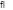 Anahtar kelimeler: Problem çözmeye yönelik inanç, problem çözme, üst düzey düşünme süreçleri, sınıf öğretmeni adayları, matematik öğretim programı.Investigation of Primary School Teacher Candidates' Beliefs about Problem SolvingÇiğdem İş Güzel1, Gizem Nur Bağbaşı21,2 Hacettepe University, Ankara, Turkeycigdem.isguzel@gmail.com, gizem.bagbasi@gmail.com
AbstractMinistry of National Education (MoNE) aims to reach more goals for higher-order thinking processes in the primary and secondary education programs, which were restructured in 2004 and updated continuously over the years. Particular attention is given to the problem solving skills among the high-level thinking processes in mathematics education programs and the development of problem solving skills of the students is emphasized.  The importance of teaching process in primary school is undeniable in terms of acquisition, development and permanence of problem solving skills. In this context, the role of classroom teachers, who lay the foundation of learning, and shape the educational process of the students and their future educational lives, comes to the forefront in terms of acquisition and development of problem solving skills. Therefore, it is possible to say that the beliefs of classroom teachers towards problem solving are one of the important factors affecting both the development of the students’ problem solving skills and the teaching process in this aspect. In this study, it is aimed to examine the beliefs of prospective classroom teachers towards problem solving. The goal of this study is to investigate the beliefs of prospective teachers who have completed the Mathematics Teaching courses in Hacettepe University, Elementary Education undergraduate program, towards problem solving that they will try to develop in primary school students. The working group of the study is 3rdyear teacher candidates attending the undergraduate program of Hacettepe University, Elementary Education. The study was carried out with 99 pre-service teachers and it can be classified as a
survey study. 82 out of 99 primary school teacher candidates are female students which is 82.8% of the study; 15 of them are male students and constitute 15.2% of the study. The data were obtained by applying the Belief Scale for Mathematical Problem Solving developed by Kloosterman and Stage (1992) and adapted to Turkish by Hacıömeroğlu (2011) besides personal information form. The scale is a 5-point Likert-type scale and a five-factor structure was obtained in the adapted scale such as “mathematical skill”, “the place of mathematics”, “understanding the problem”, “the importance of mathematics” and “problem solving skill”. According to the findings of the study, it was seen that classroom teacher candidates have positive beliefs about problem solving in general, beliefs about problem solving did not differ according to gender, and prospective classroom teachers who feel more competent in mathematics and mathematics teaching have more positive beliefs about problem solving. It is also noteworthy that the beliefs of prospective classroom teachers who felt more competent in mathematics and mathematics teaching significantly differ in the dimensions “understanding the problem” and “importance of the mathematics”. In line with the findings of the study, it is thought that in addition to associating the pre-service teachers 'competencies in mathematics and mathematics teaching with their beliefs towards problem solving, considering the pre-service teachers' beliefs towards problem solving in many dimensions will contribute to both classroom teachers and the studies to
be conducted in this field. Keywords: Beliefs about problem solving, problem solving, high-level thinking processes, elementary school teacher candidates, mathematics curriculum.İlkokul Dördüncü Sınıf Öğrencilerinin Matematik Problemi Çözmeye İlişkin Algılarının Metaforlar Yoluyla AnaliziAsena Ayvaz CanSakarya Üniversitesi, Sakarya, Türkiyeaayvaz@sakarya.edu.tr
ÖzetÖğrenciler matematik problemi çözerken keşfetme, yaratıcı düşünme, mantıksal çıkarımlarda bulunma, eleştirel düşünme, tahmin etme, karar verme gibi birçok becerisini kullanmaktadır. Bu nedenle matematik problemi çözmek bireylerin zihinsel gelişimlerini desteklediği için önemli bir yere sahiptir. Fakat ulusal ve uluslararası düzeyde yapılan sınav sonuçlarına ve bilimsel araştırma sonuçlarına göre öğrencilerin matematik problemlerini çözme başarılarının istenilen düzeyde olmadığı görülmektedir. Öğrencilerin matematik problemi çözmeye ilişkin algıları problem çözme başarıları üzerinde etkili olabilir. Bu nedenle öğrencilerinin matematik problemi çözmeye ilişkin algılarının ortaya koyulması gerekmektedir. Matematik dersiyle ilk kez ilkokulda karşılaşan öğrencilerin bu dönemdeki problem çözme yaşantıları önemlidir (Ayvaz Can, 2018). Bu araştırma ilkokul öğrencilerinin merceğinden matematik problemi çözmeye bakabilmeyi sağladığı için önemli görülmektedir. Ayrıca problem çözme matematik öğretiminin ayrılmaz biz parçası olduğu için problem çözmenin matematik öğretimindeki önemi arttıkça bu konuya ilişkin algıların incelenmesi de önem kazanmaktadır. Alan yazın incelendiğinde öğrencilerin “matematik”, “matematik problemi”, “matematik öğretmeni”, “problem kurma” gibi kavramlara ilişkin ürettikleri metaforların araştırıldığı tespit edilmiştir. Bu araştırmada ise öğrencilerin matematik problemi çözmeye ilişkin algıları tespit edilmiştir. Bu araştırmanın amacı ilkokul dördüncü sınıf öğrencilerinin “matematik problemi çözmeye ilişkin algılarını metaforlar aracılığıyla ortaya koymaktır. Bu amaç doğrultusunda aşağıdaki sorulara cevap aranmıştır: İlkokul dördüncü sınıf öğrencilerinin; 1) Matematik problemi çözmeye ilişkin ürettikleri metaforlar nelerdir?
2) Matematik problemi çözmeye ilişkin geliştirdikleri metaforlar ortak özellikleri bakımından hangi kavramsal kategoriler altında toplanmaktadır? Araştırma olgu bilim çalışması niteliğindedir. Araştırmaya bir ilkokulun dördüncü sınıfında okuyan 80 öğrenci katılmıştır. İlkokul öğrencilerine “Matematik problemi çözmek ………… gibidir. Çünkü ……………” ifadesinin yazılı olduğu bir form dağıtılarak, öğrencilerin cümleleri tamamlamaları istenmiştir. Verilerin analizinde içerik analizi yönteminden yararlanılmıştır. İlkokul dördüncü sınıf öğrencilerinin matematik problemi çözmeye ilişkin ürettikleri metaforlar, kavramsal kategoriler altında sınıflandırılmıştır. Elde edilecek sonuçlar doğrultusunda öneriler geliştirilecektir.Anahtar kelimeler: İlkokul, matematik problemi çözme, metafor, matematik, problem çözme.Analysis of Fourth Grade Elementary School Students' Perceptions of Mathematical Problem Solving by MetaphorsAsena Ayvaz CanSakarya University, Sakarya, Turkeyaayvaz@sakarya.edu.tr
AbstractWhile solving mathematical problem, students use many skills such as discovery, creative thinking, logical reasoning, critical thinking, prediction and decision making. Therefore, solving mathematical problem has an important place because it supports individuals' mental development. However, according to the results of national and international examinations and scientific research results, it is seen that students' success in solving mathematical problems is not at the desired level. Students' perceptions of mathematical problem solving may have an impact on their problem solving success. Therefore, students' perceptions about solving mathematics problem should be put forward.
The problem solving experiences of the students who met the mathematics lessons for the first time in elementary school are important (Ayvaz Can, 2018). This research is seen as important because it enables elementary students to look at the mathematical problem solving through their lens. In addition, since problem solving is an integral part of mathematics teaching, as pertaining to the importance of problem solving in mathematics teaching, it is important to examine perceptions about this subject. When the literature was examined, it was found that the metaphors produced by the students about the concepts such as “mathematics”, “mathematics teacher”, “mathematics problem” and “problem posing” were investigated. In this research, perceptions of students about mathematical problem solving were determined. The purpose of this study is to examine the fourth grade elementary students’ perceptions about mathematics games through metaphors. For this purpose, the following questions were sought:
1) Which metaphors regarding concept of “mathematical problem solving” did fourth grade elementary school students develop? 2) Under what conceptual categories the metaphors developed by fourth grade elementary school students concerning the concept of "mathematical problem solving" are gathered according to their common traits? The method of the research is a case study. The study group consisted of 80 fourth grade elementary school students studying a state elementary school. A form with "Mathematical problem solving is like ... . because ...." written on it was distributed to students. Students were asked to complete the sentence. Content analysis method was used in data analysis. The metaphors produced by the students were classified under conceptual categories. Suggestions will be developed in line with the results.Keywords: Elementary school, mathematical problem solving, metaphor, mathematic, problem solving.Sınıf Öğretmenlerinin Alan Ölçme Birimlerine İlişkin Anlamalarının İncelenmesiŞerife Koza Çiftçi1, Pınar Yıldız2, Azime Atay31Akdeniz Üniversitesi, Eğitim Fakültesi, Antalya, Türkiye2Çanakkale OnsekizMart Üniversitesi, Eğitim Fakültesi, Çanakkale, Türkiye3Erciyes Üniversitesi, Kayseri, Türkiyekozaciftci@gmail.com, akdalpinar@gmail.com, azime.atay@gmail.com
ÖzetBu çalışmada sınıf öğretmenlerinin alan ölçme birimlerine ilişkin anlamalarının belirlenmesi amaçlanmıştır. Çalışmada nitel araştırma modellerinden durum çalışması esas alınarak yapılandırılmıştır. Çalışma, 2018-2019 eğitim-öğretim yılı bahar döneminde, Akdeniz bölgesinde bir ilde görev yapan üç sınıf öğretmeni ile gerçekleştirilmiştir. Katılımcı öğretmenlerin belirlenmesine amaçlı örneklem yöntemlerinden ölçüt örneklem yöntemi kullanılmıştır. Araştırmaya dâhil edilen öğretmenlerin her biri 10 yıldan fazla tecrübeye sahip olmakla beraber ilkokul 1-4 sınıf düzeyinde mesleki tecrübeye sahiptirler. Ayrıca katılımcı öğretmenlerin belirlenmesinde düşüncelerini rahatlıkla paylaşan öğretmenler olmasına önem verilmiştir. Veriler araştırmacılar tarafından geliştirilen yarı yapılandırılmış görüşme formları kullanıldığı odak grup görüşmesinden elde edilmiştir. Odak grup görüşmesi sırasında katılımcılardan farklı yüzeylerin alanlarını somut materyaller (birimler) kullanılarak ölçmeleri istenmiştir. Bu süreçte öğretmenlerin alan ölçmede kullanılan birimlere ilişkin anlamalarının derinlemesine incelenmesi amaçlanmıştır. Veri analizinin ilk aşamasında odak grup görüşmesinden elde edilen veriler düzenlenerek çözümlenmiştir. Elde edilen veriler, betimsel analiz yöntemi ile analiz edilmiştir. Veriler alan ölçme sürecine ilişkin alanyazın esas alınarak analiz edilmiştir. Araştırmadan elde edilen bulgular, öğretmenlerin alan ölçme birimlerinin alan ölçme sürecinde kullanımına ilişkin bir takım zorluklar yaşadığını göstermiştir. Öğretmenler bir bölgenin alanını bulmak için farklı ölçme birimleri kullanmışlardır. Örneğin, bir kâğıdının alanını farklı geometrik şekiller (üçgen, altıgen vb.) ile ölçmeye çalışmışlardır. Kâğıdın yüzeyini öncelikle altıgenler ile kaplamışlar ve kalan boşlukları üçgenler ile doldurmaya çalışmışlardır. Diğer yandan öğretmenler, birimlerin yinelenerek tekrarlı olarak yerleştirilmesinde bazı zorluklar yaşamışlardır. Kâğıdının yüzeyini birim kareler şeklindeki kâğıtlar ile bulmaları istendiğinde ise kalan boşlukları kaplamak için farklı şekiller (dikdörtgen ve üçgen gibi) oluşturmuşlardır. Elde edilen bu bulgular, öğretmenlerin bir yüzeyin alanını ölçmede eş birimlerin kullanımı, birimlerin tekrarlı olarak yerleştirilmesi ve bir birimin alt birimlere ayrılmasına ilişkin anlamalarında eksiklikler olduğunu göstermiştir.Anahtar kelimeler: İlkokul öğretmeni, alan ölçme, birim.**Bu çalışma TÜBİTAK tarafından desteklenen 118K139 numaralı "Sınıf Öğretmenlerinin Matematik Alan Bilgilerinin Durumsal Yaklaşım Temelli Bir Mesleki Gelişim Çalışması Bağlamında İncelenmesi" isimli projeden üretilmiştir.Elementary School Teachers' Understanding of Area Measurement UnitsŞerife Koza Çiftçi1, Pınar Yıldız2, Azime Atay31Akdeniz University, Faculty of Education, Antalya, Turkey2Çanakkale OnsekizMart University, Faculty of Education, Çanakkale, Turkey3Erciyes University, Kayseri, Turkeykozaciftci@gmail.com, akdalpinar@gmail.com, azime.atay@gmail.comAbstractPurpose of this study is to determine the understanding of elementary school teachers about area measurement units. The study is structured based on case study, one of the qualitative research models. The study was carried out with three primary school teachers working in a province in the Mediterranean region in the spring term of 2018-2019 academic year. The criterion sampling method, one of purposeful sampling method, was used to determine participants. Each of the teachers included in the research has more than 10 years of experience, but they have professional experience at the level of primary school grades 1-4. In addition, it was important to choose the teachers who are willing to share their thoughts, as participants. Data were obtained from the focus group interview using semi-structured interview forms developed by the researchers. During the focus group interview, participants were asked to measure the areas of different surfaces using concrete materials (units). In this process, it is aimed to examine in depth the teachers' understanding of units used for area measurement. In the first stage of the data analysis, the data obtained from the focus group interview were edited and analysed. The data were analysed by descriptive analysis method. Data were analysed based on the literature related to area measurement. The findings of the study showed that teachers experienced some difficulties regarding use of area measurement units during area measurement process. Teachers used different measurement units to find the area of a region. For example, they tried to measure the area of a paper with different geometric shapes (triangles, hexagons, etc.). They first covered the surface of the paper with hexagons and tried to fill the remaining spaces with triangles. On the other hand, teachers experienced some difficulties related to unit iteration. When they were asked to find the surface of the paper with square-shaped small paper, they formed different shapes by cutting square-shaped papers (such as rectangles and triangles) to cover the remaining gaps. These findings have shown that there are deficiencies in teachers' understanding of the use of identical units repeated use of units and breaking a unit into parts.Keywords: Elementary school teacher, area measurement, units.**Bu çalışma TÜBİTAK tarafından desteklenen 118K139 numaralı "Sınıf Öğretmenlerinin Matematik Alan Bilgilerinin Durumsal Yaklaşım Temelli Bir Mesleki Gelişim Çalışması Bağlamında İncelenmesi" isimli projeden üretilmiştir.Öğrencilerin Problem Kurma Becerilerini Etkileyen Faktörler Hakkinda Öğretmen Görüşlerinin İncelenmesiFeridun Merter1, Merve Aksoy21Malatya Turgut Özal Üniversitesi, Malatya, Türkiye2İnönü Üniversitesi, Malatya, Türkiyeferidun.merter@inonu.edu.tr, merve1995.aksoy@yandex.com
ÖzetSon yıllarda öğrencilerin iyi problem çözücü olmalarının yeterli olmadığı bu beceriye ilave olarak, öğrencilerin verilen durumlardan hareketle yeni problemler üretmeleri veya var olan problemlerin içeriğinde bazı değişiklikler yaparak kendilerine özgü yeni problemler oluşturmalarının da gerekliği üzerinde durulmaktadır (Yaman&Dede, 2005). Problem kurmak matematiği keşfetmenin önemli anahtar bileşenlerinden biridir ve bilimsel araştırmalarda problem oluşturmak problem çözmekten daha önemli bir görev sayılmıştır (Cai, 2003, s.721). Bunun yanı sıra problem kurmayı sağlayan öğrencinin problemi anlama ve doğal olarak problem çözme becerilerini önemli ölçüde ileri götürebileceğini sonucuna varılabilir (Cankoy ve Darbaz, 2010). Bu çalışmada öğrencilerin matematiksel problem kurma becerisini etkileyen faktörler hakkında öğretmen görüşleri incelenmiştir. Öğretmenlerin öğrencilerin problem kurma sürecinde hangi faktörlerin problem kurma becerisini etkilediği ortaya konmaya çalışılmıştır. Bu çalışmanın amacı öğrencilerin problem kurma becerisini hangi faktörlerin etkilediğini öğretmenlerden görüş alarak açıklamaktır. Araştırmanın yöntemi nitel olup, deseni ise olgu bilim (fenomenoloji) kullanılmıştır. Araştırmanın çalışma grubunu, 2018-2019 eğitim öğretim yılında Urfa İli’nde görev yapmakta olan Sınıf Öğretmenleri oluşturmaktadır. Verilerin toplanması sınıf öğretmenlerinin görüşlerini almak amacıyla yarı yapılandırılmış görüşme formu kullanılmıştır. Görüşmeler ses kaydı kullanılarak yapılmıştır.Verilerin toplanması 4 hafta sürmüştür. Araştırmada verilerin çözümlenmesi için nitel veri analizi kullanılmıştır. Nitel veri analizi yöntemlerinden içerik analizi yöntemi kullanılmıştır. Elde edilen veriler sonucunda ana dilden kaynaklı faktörler, öğretim programından kaynaklı faktörler, fiziki ortamdan kaynaklı faktörler, becerilerden kaynaklı faktörler, dersten kaynaklı faktörler olmak üzere beş tema belirlenmiştir. Bu temalar altında on dört kategori elde edilmiştir. Bu kategoriler temalara göre şu şekildedir: ana dilden kaynaklanan faktörler (anlama, okuma problemi, dil problemi), öğretim programından kaynaklı faktörler (zaman sorunu, ders kitabı, öğretim programı), fiziki ortamdan kaynaklı faktörler (sınıf mevcudu, materyaller), becerilerden kaynaklı faktörler (yaratıcılık, eleştirel düşünme, günlük hayat, zeka kapasitesi, zihinsel gelişim), dersten kaynaklı faktörler (konular). Araştırmada öğretmenlerin problem kurma sürecine ilişkin öğrencilerin büyük bir kısmının çeşitli faktörlere bağlı olarak yapamadıklarını vurguladıkları sonucuna ulaşılmıştır. Anahtar kelimeler: Problem kurma, sınıf öğretmenleri.Investigation of Teachers 'Views On Factors Affecting The Problem Posing Skills Of The StudentsFeridun Merter1, Merve Aksoy21Malatya Turgut Özal University, Malatya, Turkey2İnönü University, Malatya, Turkeyferidun.merter@inonu.edu.tr, merve1995.aksoy@yandex.comAbstractIn addition to this skill, which is not enough for students to be good problem solvers in recent years, it is emphasized that students need to produce new problems based on the given situations or to create new problems by making some changes in the content of existing problems (Yaman & Dede, 2005). Problem solving is one of the key components of mathematics discovery and problem solving in scientific research is considered a more important task than problem solving (Cai, 2003, p.721). In addition to this, it can be concluded that the students who provide problem solving can take the problem understanding and naturally problem solving skills significantly (Cankoy & Darbaz, 2010). In this study, teachers' opinions about the factors affecting the mathematical problem formation skills of the students were examined. It has been tried to reveal which factors affect the problem posing skills of the teachers in the problem posing process of the students. The aim of this study is to get the opinions of the teachers about the factors that affect the problem posing skills of the students. The method of the study was qualitative and the phenomenology was used in the design. The study group of the study consists of Classroom Teachers working in Urfa in 2018-2019 academic year. In order to collect data, semi-structured interview form was used to get the opinions of classroom teachers. Interviews were conducted using audio recording. Data collection took 4 weeks. Qualitative data analysis was used to analyze the data. Content analysis was used from qualitative data analysis. As a result of the data obtained, five themes were determined: factors originating from mother tongue, factors originating from curriculum, factors originating from physical environment, factors originating from skills, factors originating from lesson. Fourteen categories were obtained under these themes. These categories according to themes are as follows: factors originating from the mother tongue (comprehension, reading problem, language problem), factors originating from curriculum (time problem, textbook, curriculum), factors originating from physical environment (class size, materials), factors originating from skills (creativity, critical thinking, daily life, intelligence capacity, mental development), course-related factors (topics).In the study, it was concluded that the teachers emphasized that most of the students could not do due to various factors related to problem posing process.Keywords: Problem posing, classroom teacher.Matematik Öğretmen Adaylarının Cebirsel İfade ve Denklem Kavramlarının Farkına İlişkin KavrayışlarıPınar Yıldız1, Azime Atay2, Şerife Koza Çiftçi31Çanakkale Onsekiz Mart Üniversitesi, Çanakkale, Türkiye2Erciyes Üniversitesi, Kayseri, Türkiye3Akdeniz Üniversitesi, Antalya, Türkiyeakdalpinar@gmail.com, azime.atay@gmail.com, kozaciftci@gmail.com
ÖzetCebirsel ifade ve denklem kavramları cebir öğrenme ve öğretim sürecinde an çok zorlanılan kavramlar arasında ilk sıralarda yer almaktadır. Öğretmenlerin bu kavramlara yönelik bilgi eksikliği ise başarılı bir öğretim için önemli bir engel oluşturmaktadır. Bu bağlamda bu çalışmanın amacı, ilköğretim matematik öğretmen adaylarının temel cebir kavramlarından cebirsel ifade ve denklem kavramlarının farkına ilişkin kavrayışlarını belirlemektir. Bu amaca uygun olarak, araştırma nitel araştırma kapsamında yapılandırılmış olup nitel araştırma desenlerinden durum çalışması kullanılmıştır. Araştırmaya, 2018-2019 eğitim-öğretim yılı bahar döneminde Marmara Bölgesi’nde bir devlet üniversitesinin İlköğretim Matematik Öğretmenliği Bölümü 2. sınıfında öğrenim gören 35 öğretmen adayı katılmıştır. Nitel araştırma kapsamında yapılandırılan çalışmanın verileri iki aşamada toplanmıştır. Birinci aşamada öğretmen adaylarına, cebirsel ifade ve denklem kavramına ilişkin kavrayışlarını nasıl farklılaştığını belirlemek amacıyla “Cebirsel ifade ile denklemin farkı nedir? Açıklayınız.” şeklinde açık uçlu bir soru yöneltilmiştir. Öğretmen adaylarından görüşme formunda bu soruyu yazılı olarak yanıtlamaları istenmiştir. Veri toplama sürecinin ikinci aşamasında ise öğretmen adaylarının açık uçlu soruya verdikleri yanıtlar incelenerek, açıklamaları farklı olan 8 öğretmen adayı belirlenmiştir. Bu öğretmen adayları ile cebirsel ifade ve denklem kavramlarının farkına ilişkin kavrayışlarını daha derinlemesine incelemek amacıyla yarı yapılandırılmış görüşmeler gerçekleştirilmiştir. Bu görüşmeler ortalama 5 dakikada gerçekleşmiştir. Görüşmeler ses kayıt cihazı ile kaydedilerek çözümlenmiştir. Görüşme formundan ve yarı yapılandırılmış görüşmeden elde edilen veriler içerik analizi yöntemi kullanılarak analiz edilmiştir. İçerik analizinde öncelikle öğretmen adaylarının açıklamaları kodlanmış, sonrasında temalar oluşturulmuş ve bulgular tanımlanarak yorumlanmıştır. Araştırma sonucunda elde edilen bulgular, araştırmaya katılan öğretmen adaylarının çoğunun cebirsel ifade ve denklem kavramları arasındaki farkı açıklamada zorlandıklarını göstermiştir. Öğretmen adayları iki kavram arasındaki farkı işlemsel süreçler ile açıklamışlardır. Öğretmen adaylarının açıklamalarında kavramların matematiksel anlamı geri planda kalmıştır. Denklemin cebirsel ifadeden farkını eşitlik içermesi odaklı ele almışlardır. Araştırmadan elde edilen bulgular elde edilen kodlar ve temalar kapsamında ilgili alan yazın da esas alınarak detaylı olarak sunulacaktır. Cebir öğrenimi üzerine yapılan araştırma sonuçları dikkate alındığında araştırmadan elde edilen sonuçlar önem taşımaktadır.Anahtar kelimeler: Cebir öğretimi, cebirsel ifade, denklem, öğretmen adayları.Prospective Mathematics Teachers' Understanding of Algebraic Expression and EquationPınar Yıldız1, Azime Atay2, Şerife Koza Çiftçi31Çanakkale Onsekiz Mart University, Çanakkale, Turkey2Erciyes University, Kayseri, Turkey3Akdeniz University, Antalya, Turkeyakdalpinar@gmail.com, azime.atay@gmail.com, kozaciftci@gmail.com
AbstractThe concepts of algebraic expression and equation are among the most challenging concepts in the process of learning and teaching algebra. Teachers' lack of knowledge of these concepts constitutes an important obstacle for successful teaching. In this context, the aim of this study is to determine the pre-service mathematics teachers' perceptions about the difference between basic algebraic concepts and algebraic expressions and equations. In accordance with this aim, the research was structured within the scope of qualitative research and case study, one of the qualitative research designs, was used. In the spring term of the 2018-2019 academic year, 35 prospective teachers of the 2nd year of Middle Mathematics Teaching Department of a public university in Marmara Region participated in the study. The data of the study structured within the scope of qualitative research was collected in two stages. In the first stage, in order to determine how prospective teachers’ understanding of the concept of algebraic expression and equation differ, they were asked the queation “What is the difference between algebraic expression and equation? Explain”. In the second stage of the data collection process, the prospective teachers' answers to the open-ended question were examined and 8 prospective teachers with different explanations were identified. Semi-structured interviews were conducted with these prospective teachers in order to examine in depth their understanding of the difference of algebraic expression and equation concepts. These interviews took place on average 5 minutes. Interviews were recorded and analyzed by audio recorder. The data obtained from the interview form and semi-structured interview were analyzed using content analysis method. In the content analysis, first of all, the explanations of the prospective teachers were coded, then themes were created and the findings were defined and interpreted. The findings of the study showed that most of the prospective teachers have difficulty in explaining the difference between algebraic expression and equation. Prosective teachers explained the difference between the two concepts with operational processes. The mathematical meaning of the concepts remained behind in the explanations of the prospective teachers. The difference of the equation from algebraic expression is focused on the fact that it contains equality. The findings of the research will be presented in detail in the context of the codes and themes. When the research results on algebra learning are taken into consideration, the results obtained from the research are important.Keywords: Teaching algebra, algebraic expression, equation, prospective teachers.İlkokulda Matematik Öğretiminde Kapsayıcı Eğitim Uygulamalarına İlişkin Sınıf Öğretmeni GörüşleriSümeyra Akkaya1, Muttalip Söylemez21İnönü Üniversitesi, Malatya, Türkiye2Aile ve Sosyal Politikalar İl Müdürlüğü, Muş, Türkiyesumeyra.akkaya@inonu.edu.tr, muttalipsoylemez@gmail.com
ÖzetUNESCO tarafından kapsayıcı eğitim “öğrenenlerin farklı gereksinimlerine, onların eğitime, kültüre ve topluma katılımını artırarak ve eğitim sisteminin içindeki ayrımcılığı azaltarak cevap verme süreci” olarak tanımlanmaktadır. Matematik öğretimi sınıf öğretmenlerinin zorlandıkları alanlardan biri olmakla birlikte öğrencilerin engelinin bulunması, şiddete maruz kalmış olmaları, geçici koruma altında olmaları, göç ve terörden etkilenmiş olmaları ve doğal afetlerden etkilenmiş olmaları durumlarında daha da karmaşık bir hale gelmektedir. Matematik yapısı itibariyle soyut olmakla birlikte öğrencilerin hazır bulunuşluk düzeylerinin yetersiz olması, matematiksel becerileri kazanmalarını olumsuz yönde etkilemektedir. Türkiye’deki kapsayıcı eğitimi literatürü incelendiğinde yapılan çalışmaların çoğunda öğretmenlerin ve öğretmen adaylarının kapsayıcı eğitime yönelik tutumlarının anket yoluyla ölçüldüğü gözlemlenmektedir, var olan durumu ortaya koymada etkili olan bu araştırmalar birbirini yinelemekte ve özgün bir yaklaşımı ortaya koyamamaktadır. Eğitim olanaklarına eşit bir şekilde ulaşabilmek kapsayıcı eğitimin ilk koşuludur. Eğitim sisteminin kapsayıcılığını incelerken öğretim programlarının nasıl uygulandığına bakmak da önemlidir. Bu çalışmanın amacı sınıf öğretmenlerinin ilkokulda matematik öğretiminde kapsayıcı eğitim uygulamalarına ilişkin görüşlerini tespit etmektir. Bu araştırma ülkemizde son yıllarda artan göçle birlikte göçmen öğrencilerin ve engelli öğrencilerin genel eğitim sistemi içerisinde uygun koşulları yaratarak ve gerekli önlemleri alarak eğitime kazandırılması noktasında yapılan çalışmalara destek olması açısından önem taşımaktadır. Araştırmada nitel araştırma yöntemlerinden olgu bilim deseni kullanılmıştır. Olgu bilim çalışmasında katılımcıların olguya ilişkin deneyimleri önem taşımakla birlikte bu çalışmada yer alan öğretmenlerin deneyimli olmalarına dikkat edilmiştir. Araştırmanın verileri, 2018-2019 eğitim öğretim yılı ikinci döneminde Muş ilinde devlet okullarında çalışan 21 öğretmenle yüz yüze yapılan görüşme doğrultusunda toplanmıştır. Veri toplama aracı olarak yarı-yapılandırılmış görüşme formu kullanılmıştır. Veri analizi için içerik analizi yöntemi kullanılmıştır. Sınıfların kalabalık oluşu, matematik öğretiminde aile katılımının yetersiz oluşu, kapsayıcı eğitim uygulamalarına yönelik hizmet içi eğitim almama, öğrencilerin hazır bulunuşluklarının ve dil becerilerinin istenilen düzeyde olmamasının matematik öğretimini olumsuz yönde etkilediği araştırmanın ön bulguları arasındadır. Araştırma sonuçlarının raporlaştırılması devam etmektedir. Sonuç ve önerilere araştırmanın tam metninde yer verilecektir. Anahtar kelimeler: Kapsayıcı Eğitim, Matematik Öğretimi, Sınıf Öğretmenleri.Opinions of Classroom Teachers on Inclusive Education Practices in Teaching Mathematics in Primary SchoolSümeyra Akkaya1, Muttalip Söylemez21İnönü University, Malatya, Turkey2 Provincial Directorate of Family and Social Policies, Muş, Turkeysumeyra.akkaya@inonu.edu.tr, muttalipsoylemez@gmail.com
AbstractInclusive education by UNESCO defined “the process of responding to the different elements of learners, increasing the education of staff, their future to culture and society, and reducing how they differ in their fields of education”. Mathematics teaching is even more complicated when class teachers are prevented from being in the field or being prevented, being subjected to violence, being under temporary protection, being affected by migration and terror, and being affected by natural disasters. Although it is abstract in terms of mathematical structure, the insufficiency of students' readiness levels negatively affects their acquisition of mathematical skills. Analyzing inclusive education literature in Turkey, inclusive of the majority of the work of teachers and student teachers are observed as measured by surveys of attitudes towards education, which is effective for revealing the current situation repeats each of these research and can not be revealed to the original approach. Equal access to educational opportunities is the first condition for inclusive education. It is also important to look at how the curricula are implemented when examining the inclusiveness of the education system. The aim of this study is to determine the views of classroom teachers about inclusive education practices in mathematics teaching in primary school. This research is based on the general management system of migrants and people with disabilities, which has recently increased in Turkey and has been established in appropriate facilities and works where necessary. Qualitative research phenomenology method used in this research. In phenomenology, it is important that the participants have experiences about the case for this reason, it has been paid attention that the teachers in the study have experience. 21 teachers working in public schools in the province of Muş gathered during the face-to-face interview. Semi-structured interview form as a data collection tool. Content analysis method for data analysis. Crowded classes, insufficient family participation in mathematics teaching, lack of in-service training for inclusive education practices, lack of students' readiness and language skills are among the preliminary findings of the research. Reporting of research results continues. Results and suggestions will be included in the full text of the research.Keywords: Inclusive education, teaching mathematics, primary school teachers.Mülteci Öğrencilerle Çalışan Sınıf Öğretmenlerinin İlkokul Matematik Dersi Uygulamalarına Yönelik Görüşleri: Video Kesitli, Çok Sesli GörüşmelerNeşe Uygun1, Elif Karsli Çalamak2, Sinan Olkun31Hasan Kalyoncu Üniversitesi, Gaziantep, Türkiye2University of South Carolina, Amerika Birleşik Devletleri3Uluslararası Final Üniversitesi, Girne, Kuzey Kıbrıs Türk Cumhuriyetinese.uygun@kku.edu.tr, karsli@mailbox.sc.edu, sinan.olkun@final.edu.tr
ÖzetBu bildiride, göçmen ve mülteci statüsünde bulunan çocuklar ile çalışan öğretmenlerin matematik eğitimi özelinde mesleki niteliklerinin geliştirilmesi konusunda gerçekleştirilen bir araştırma projesi* kapsamında yapılan çalışmalardan bir bölüm paylaşılacaktır. Bu çalışmaya rehberlik eden araştırma soruları: (1) Sınıfında göçmen ve mülteci statüsünde öğrencisi olan ilkokul öğretmenlerinin, proje süresince matematik eğitimine ilişkin görüşleri ve öğrenme-öğretme süreçlerinde bir değişme var mıdır? (2) Eğer var ise bu değişimler nasıl ve ne yönde gerçekleşmiştir? Araştırmanın katılımcılarını Gaziantep, Şanlıurfa, Hatay ve Ankara’daki devlet okullarında çalışan ve sınıfında göçmen öğrencileri olan 46 ilkokul öğretmeni oluşturmaktadır. Öğretmenlerin sınıf içi matematik eğitimi uygulamalarını geliştirmek ve deneyimlerini derinlemesine anlamak için nitel araştırma yöntemlerinden Çok Sesli Video-Destekli Etnografya (ÇOVET) yöntemi kullanılmıştır. Bir diğer değişle, öğretmenlerin sınıflarında, okul öncesi, sınıf ve matematik eğitimi alanlarında öğretmenlik tecrübesi olan araştırmacılar tarafından semboller, görseller, fotoğraflar gibi çoklu temsiller, oyun ve drama gibi öğretim yöntemleri, grup çalışmaları ve özellikle mülteci ve göçmen öğrencilerin kültürlerine özgü öğeleri içeren ders planları uygulanmıştır. Araştırmacılar tarafından uygulanan bu ders planları videoya kaydedilmiştir. Daha sonra bu videolardaki görüntüler araştırmanın amacını yansıtacak şekilde bir araya getirilerek yeniden düzenlenmiştir. Öğretmenler ile yaklaşık 15 dakikadan oluşan bu videolar ipucu olarak kullanılarak odak grup görüşmeleri yapılmıştır. Görüşmeler sonucunda yazıya dökülen bu verilere içerik analizi uygulanmıştır. Araştırmanın sonuçları göçmen öğrenciler ile çalışan öğretmenlerin sınıf içi uygulamalarında farklı yöntem ve tekniklerin kullanılmaya başladıklarını, öğrencilerin kültürel bilgilerinden yola çıkarak öğrenme ve öğretme sürecini gerçekleştirdiklerini, matematik dersine aktif katılımda kültürel öğelerin önemini tartışmaya başladıklarını fakat öğrencilerin matematiksel düşünme süreçlerini gözlemleyebilme konusunda desteğe ihtiyaç duymaya devam ettiklerini göstermektedir. Anahtar kelimeler: Göçmen öğrencilerin eğitimi, mülteci çocukların eğitimi, öğretmen eğitimi, matematik eğitimi, çokkültürlü eğitim.**Bu araştırma, TÜBİTAK Sosyal ve Beşeri Bilimler Araştırma Grubu tarafından sağlanan 215K478 numaralı destek ile gerçekleştirilen projenin bir kısmını oluşturmaktadır.Opinions of Primary School Teachers Working with Refugee and Immigrant Students: A Video-Cued Study on Mathematics Lesson PlansNeşe Uygun1, Elif Karsli Çalamak2, Sinan Olkun31Hasan Kalyoncu University, Gaziantep, Turkey2University of South Carolina, United States3International Final University, Girne, Turkish Republic of Northern Cyprus nese.uygun@kku.edu.tr, karsli@mailbox.sc.edu, sinan.olkun@final.edu.tr
AbstractThis mathematics education-based research is a part of a large-scale project [1] which aims at improving the professional qualifications of teachers who work with refugee and immigrant children in their classrooms. The aim of this particular research is to investigate if there is a difference in teachers’ opinions about mathematics learning-teaching processes over two years. The participants of the study consisted of 46 primary school teachers, who work in public schools in Gaziantep, Şanlıurfa, Hatay and Ankara, and, who have refugee and immigrant students in their classrooms. In these teachers’ classrooms, the researchers, who have previous teaching experiences in early years and mathematics education, implemented lesson plans, which included multiple representations of mathematics knowledge, play, drama and group work components as well as elements from refugee and immigrant students’ cultural backgrounds. These lesson plans were video recorded. Then, the videos were edited down to 15 minutes in a way to include the key images, which reflect the purpose of the research. Later, these 15-minute videos were used as cues in focus group interviews with teachers and discussions around these videos were generated. The transcripts of these interviews were analyzed through content analysis. The results indicated that the teachers started to use different methods and techniques in their mathematics classrooms; started to draw on refugee and immigrant students’ cultural background in mathematics lesson plans. However, the teachers still need support in accessing their bilingual or multilingual students’ mathematical thinking processes and how to draw on such knowledge when teaching mathematics. Keywords: Education of immigrant students, refugee education, teacher education, mathematics education, multicultural education **This research is a part of the project carried out with support Social and Humanities Research Group of Turkey (TUBITAK). The grant number of the project is 215K478.İkili Grup Çalışmalarında Kullanılmak Üzere Geliştirilen “Dengi Dengine” Yöntemi ile Çarpım Tablosunun ÖğretilmesiMurat Öztürk1, Yavuz Kamacı21İstanbul - Cerrahpaşa Üniversitesi, İstanbul, Türkiye2TED Üniversitesi, Ankara, Türkiyemurat@istanbul.edu.tr, yavuz.kamaci@tedu.edu.tr
ÖzetSınıf ortamında bilgi ve becerileri kazandırırken öğrencilerin motivasyonunu sağlamak önemlidir. Bunları sağlayacak yöntemleri üretmek, çeşitlendirmek ve geliştirmek, eğitim kalitesini artıracaktır. Çalışmada, bu amaç doğrultusunda “dengi dengine” adını verdiğimiz bir yöntem geliştirilmiş, uygulanmış ve uygulama sonuçları ortaya konulmuştur. Dengi dengine yöntemi ikili grup çalışmaları için geliştirilmiş bir yöntemdir. Bu yöntem ile kazanımda yer alan becerilerin öğrenciler tarafından aktif olarak tekrar edilmesi amaçlanmaktadır. Bunu sağlamak için, eğitimin en önemli bileşenlerinden biri olan ölçme ve değerlendirme, öğrenciler tarafından yapılacak şekilde tasarlanmıştır. Oluşturulan organizasyonda sınıfın yarısının diğer yarısına sorular sorması ve ardından yanıtları değerlendirmesi, eğer yanıt doğru ise arkadaşını kendi eliyle ödüllendirilmesi istenmektedir. Böylelikle bütün sınıfın aynı anda aktif olması sağlanmıştır. Ayrıca öğrencilerin motivasyonlarını arttırmak için kısa süren eşleşmeler tasarlanmıştır. Bu eşleşmelerden ikisi sona erdiğinde, oyunu kazanan ve kaybeden öğrenciler otomatik olarak kendi aralarında yeni eşleşme yaparlar. Böylelikle öğrenciler, öğretmenin müdahale etmesi olmadan yeni eşleşmelere başlamışlar ve diğer arkadaşlarını beklemek zorunda kalmamışlardır. Geliştirilen yöntemde kazananlarla kaybedenlerin kendi aralarında eşleşmeleri sağlanmıştır. Bu eşleşmelerin yapılma nedeni başarısız öğrencilerin başarılı olan öğrencilerle aynı grupta yer aldıklarında pasif kalmalarının gözlenmesidir. Bu da asıl tekrara ihtiyacı olan öğrencilerin pasif kalmasına neden olmaktadır. Uygulama sırasında başarısız olan öğrencilerin eşdeğer bir öğrenciyle karşılaştıklarında kazanabildikleri görülmüş ve bu durumda motivasyonları ve güvenleri artmıştır. Diğer yandan oyunu kaybeden başarılı öğrenciler ilk başta oyunu kaybettiklerini söylerken çekinmişlerdir. Fakat uygulama sonlarına doğru oyunu kaybetmeyi normalleştirdikleri gözlemlenmiştir. Diğer yandan oyunu kaybeden başarılı öğrenciler ilk başta oyunu kaybettiklerini söylerken çekinmişlerdir. Fakat uygulama sonlarına doğru oyunu kaybetmeyi normalleştirdikleri gözlemlenmiştir. Kısa süren karşılaşmalar sonucunda öğrencilerin sıra değiştirmeleri arada hareket etmeleri ve sıkılmamaları için tasarlanmış ve beklendiği gibi olduğu gözlemlenmiştir. Çalışmamızın sonucunda yöntemin olumlu sonuçlar verdiği belirlenmiştir. Çarpım tablosu gibi sıkıcı sayılabilecek bir konu üzerinde yapılan uygulamanın öğrencilerin arzusuyla 3 ders saati sürmüş olması en önemli sonuçlardan biri olarak görülebilir. Çalışmamızda yöntem olarak eğitim uygulamalarının geliştirilmesi için kullanılan eylem araştırması yöntemi kullanılmıştır. 
Anahtar kelimeler: Yöntem geliştirme, ikili grup çalışması, çarpma işlemi.Teaching the Multiplication Table with “Dengi Dengine” Method Developed for Use in Binary Group Studies Murat Öztürk1, Yavuz Kamacı21İstanbul - Cerrahpaşa University, İstanbul, Turkey2TED University, Ankara, Turkeymurat@istanbul.edu.tr, yavuz.kamaci@tedu.edu.tr
AbstractIt is important to provide students' motivation while gaining knowledge and skills in the classroom environment. Producing, diversifying, and developing the methods that will provide these will improve the quality of education. In this study, a method that we call 'Dengi Dengine' has been developed, applied, and the application results have been put forward. ‘Dengi Dengine’ method is a technique that is developed for binary group studies. With this method, it is aimed to actively repeat the skills involved in the objectives by the students. For this purpose, one of the most important components of education, but perhaps the most time-consuming assessment and evaluation work is done by half of the classroom instead of teachers. In the created organization, half of the class is asked to ask questions to the other half and then evaluate the answers, and if the answer is correct, they are asked to reward their friend with their own hands. This organization enabled the whole class to be active at the same time. Besides, short-term pairings were designed to increase students' motivation. When two of these matches are over, the winners and losers of the game automatically make new matches. Thus, the students started new matches without the teacher's intervention and did not have to wait for their other friends. In the developed method, winners and losers were matched. The reason for these pairings is that the failed students remain passive when they are in the same group as the successful students. This makes students who need repetition passive. It was observed that students who failed during the application could win when they met an equivalent student, and in this case, their motivation and confidence increased. On the other hand, successful students who lost the game were afraid to say that they lost the game at first. However, it was observed that they normalized losing the game towards the end of the practice. As a result of the short-lived encounters, it was designed to make the students move around and not get bored and it was observed as expected. As a result of the study, it was determined that the method gave positive results. One of the most important results can be seen as the fact that the application on a subject that can be considered boring, such as the multiplication table, lasted for 3 hours with the desire of the students. In our study, the action research method used for the development of educational applications was used as a method.Keywords: Method development, binary group study, multiplication.İlkokul 4. Sınıf Zaman Ölçme Konusundaki Ev Ödevi Uygulamalarının Öğrenci Başarısına EtkisiZeynep Doğan1, Safiye Aygen, Taner Bulut, Mazlum Kortak, Mehmet Can Çise, Karani Bozgurt1 Yıldız Teknik Üniversitesi, İstanbul, Türkiyezeynepyildiz.2005@hotmail.com, secem_us@hotmail.com, tanerbulut@okyanuskoleji.k12.tr, mazlum.kortak@gmail.com, cisemehmetcan@gmail.com, karani_1@hotmail.comÖzetBu araştırmanın amacı ilkokul 4. sınıf zaman ölçme konusunda gerçekleştirilen ev ödevi uygulamalarının öğrenci başarısına etkisini incelemektir. Bu amaçla bir devlet okulunda 4. Sınıfta, farklı iki şubede öğrenim görmekte olan toplam 60 öğrenci ile çalışma gerçekleştirilmiştir. Araştırmanın deseni ön test – son test kontrol gruplu deneysel desen olarak belirlenmiştir. Örneklemi oluşturan 60 öğrenciden 32 tanesi kontrol grubunda, 28 tanesi ise deney grubunda bulunmaktadır. Deney ve kontrol grupları yansız olarak belirlenmiştir. Araştırma, ilkokul 4. sınıf düzeyinde “Zaman Ölçme” alt öğrenme alanındaki “Zamanı dakika ve saat cinsinden söyler, okur ve yazar.” kazanımının kapsamında gerçekleştirilmiştir. Uygulama aşamasında, söz konusu kazanımın öğretim sürecinde 2 hafta boyunca, kontrol grubunda herhangi bir ödev uygulaması gerçekleştirilmemiştir. Deney grubunda ise öğrencilere kazanım içeriğine uygun olarak ev ödevleri verilmiştir. Belirtilen sürede teslim edilen ev ödevleri öğretmen tarafından kontrol edilmiş, öğrencilerin eksik ya da yanlışları ile ilgili kendilerine geri bildirim sağlanmıştır. Veri toplama aracı olarak araştırmacılar tarafından, konu kapsamında tam yarım, çeyrek ve ara saatlerin ifadesi ve görsellerini içeren 20 soruluk matematik başarı testi geliştirilmiştir. Bu veri toplama aracının güvenirliği pilot uygulama ve uzman görüşü ile sağlanmıştır. Geliştirilen matematik başarı testi öğrencilere uygulama öncesinde ve sonrasında ön test ve son test olarak uygulanmıştır. Elde edilen veriler uygun nicel analiz teknikleri kullanılarak analiz edilmiştir. Bu analizlerle öğrencilerin matematik başarılarının ev ödevi uygulamalarından ne yönde etkilendiği incelenmiştir. Bununla birlikte, öğrencilerin öğleden önce/öğleden sonra saatleri ifade etme, analog bir saat üzerinde akrep çizimi ve yelkovan çizimi becerilerinin karşılaştırılması söz konusu olmuştur. Araştırma sonuçlarına göre, her iki grupta da gerçekleştirilen öğretim sürecinin öğrencilerin matematik başarılarına olumlu etki ettiği görülmüştür. Ancak deney grubunda gerçekleştirilen ev ödevi uygulamalarının kontrol grubundaki öğrencilerle gerçekleştirilen uygulamaya göre öğrencilerin matematik başarısına anlamlı düzeyde daha olumlu etki ettiği ortaya çıkmıştır. Öğleden önce ve öğleden sonra ifadeleri ile öğrencilerin akrep ve yelkovan çizme ile ilgili beceri düzeyleri karşılaştırıldığı zaman bu beceriler arasında yüksek düzeyde ilişki olduğu tespit edilmiştir.Anahtar kelimeler: Matematik, zaman ölçme, saat, ev ödevi.The Effect of Homework Practices on Student Success on Time Measurement Subject at Primary School 4th Grade Zeynep Doğan1, Safiye Aygen, Taner Bulut, Mazlum Kortak, Mehmet Can Çise, Karani Bozgurt1 Yıldız Technical University, İstanbul, Turkeyzeynepyildiz.2005@hotmail.com, secem_us@hotmail.com, tanerbulut@okyanuskoleji.k12.tr, mazlum.kortak@gmail.com, cisemehmetcan@gmail.com, karani_1@hotmail.comAbstractThe aim of this study is to investigate the effects of homework applications on the achievement of students in the 4th grade of primary school. For this purpose, a total of 60 students studying in two different classrooms in the 4th grade of a public school were studied. The design of the research was determined as experimental design with pre test – post test control group. 32 of the 60 students in the sample were in the control group and 28 students were in the experimental group. Experimental and control groups were determined as randomly. The research was carried out within the scope of the subject matter of “Students reads and writes time, also tell time in minutes and hours” which is in “Time Measurement” sub-learning area at the 4th grade level of primary school. During the implementation, in the teaching process of the acquisition, no homework was performed in the control group for 2 weeks. In the experimental group, homework assignments were given to the students in accordance with the acquisition content. The homework submitted within the specified period was checked by the teacher and feedback was given to the students about the missing or wrong. As a data collection tool, a 20-question math achievement test was developed by the researchers. The reliability of this data collection tool was ensured by pilot scheme and expert opinion. The mathematics achievement test was applied to the students as pre-test and post-test before and after the application. The data obtained were analyzed using appropriate quantitative analysis techniques. With these analyzes, the effect of mathematics achievement of the students on homework applications was examined. Besides, students' ability to express the hours of before noon / afternoon, the hour hand drawing and the minute hand drawing on an analog clock were compared. According to the results of the research, it was seen that the teaching process performed in both groups had a positive effect on the mathematics achievement of the students. However, it was found that homework applications in the experimental group had a significantly more positive effect on students’ mathematical achievement than the application with the students in the control group. When the skill levels of hour hand and minute hand drawing were compared with the expressions before noon and afternoon, it was found that there was a high level of relationship between these skills.Keywords: Mathematics, time measurement, clock, homework.ÖĞRETMEN YETİŞTİRME VE İSTİHDAM / TEACHER EDUCATION AND EMPLOYMENTSınıf Öğretmeni Adaylarının Sınıf Ortamında Geri Bildirime Yer Verme Durumları ve Geri Bildirime İlişkin GörüşleriEzgi Çetinkaya Özdemir1, Bengisu Kaya21Kafkas Üniversitesi, Kars, Türkiye2Zonguldak Bülent Ecevit Üniversitesi, Zonguldak, Türkiyeezgicetinkaya1990@gmail.com, bengisu.kaya@beun.edu.trÖzetKaliteli ve verimli bir eğitim-öğretim sürecinin gerçekleşmesi için öğretmen ve öğrencinin etkileşim içerisinde olması gerekmektedir. Etkileşimin sağlanması ise öğrenme ve değerlendirme sürecinin temel öğelerinden biri olan geri bildirim aracılığıyla gerçekleştirilmektedir. Geri bildirim, öğrenme-öğretme sürecinde bulunan bireye belirli koşullarda verilen sözlü, yazılı ya da uygulamalı mesajlardır. Öğrenme süreci içerisinde öğretmenlerin öğrencilere hem akademik hem pedagojik olarak verdiği geri bildirimler büyük önem taşımakta; öğrencilerin akademik ve sosyal gelişimine katkı sağlamaktadır. Bu yüzden öğretmenlerin sınıf içerisinde öğrencilere geri bildirim vermesi ve verdiği geri bildirimi sunma şekli çok önemlidir. Bunun yanı sıra öğretmen adaylarının öğretmenlik mesleğine başlarken öğrencilere, ne tür ve nasıl geri bildirimler vereceklerini lisans eğitimi boyunca kazanmış olmaları ve öğrendikleri geri bildirim kavramını mesleğe ilk adım olan Öğretmenlik Uygulaması dersinde sınıf içerisinde uygulamaları, iyi bir öğretmen olmaları için önemli bir adımdır. Bu araştırmada, sınıf eğitimi anabilim dalında öğrenim gören öğretmen adaylarının sınıf içerisinde kullandıkları geri bildirimleri belirlemek ve adayların geri bildirime yönelik görüşlerini almak amaçlanmıştır. Çalışmada, nitel araştırma desenlerinden “durum çalışması” yaklaşımı benimsenmiştir. Araştırma kapsamında, öğretmen adaylarının sınıf içerisinde kullandıkları geri bildirimler gözlemlenmiş ve öğretmen adaylarının geri bildirime yönelik görüşleri alınmıştır. Çalışma grubunu, 2018-2019 Eğitim-Öğretim yılında, biri Batı Karadeniz’de, bir diğeri Doğu Anadolu Bölgesi’nde bulunan iki devlet üniversitesinin Eğitim Fakültesinde Sınıf Eğitimi Anabilim dalında öğrenim gören on altı öğretmen adayı oluşturmaktadır. Katılımcılar, sekizinci yarıyıl dersi olan “Öğretmenlik Uygulaması II” dersini hâlihazırda alan öğretmen adaylarıdır. Araştırmada veri toplama aracı olarak gözlem formu ve yorumlamaya dayalı açık uçlu sorulardan oluşan anket formu kullanılmıştır. Araştırmanın veri toplama süreci iki aşamadan oluşmaktadır. İlk aşamada öğretmen adayları, “Öğretmenlik Uygulaması II” dersi kapsamında gittikleri ilkokullarda işledikleri ders sürecinde araştırmacılar tarafından dörder ders saati gözlemlenmiştir. Ders sürecinde geri bildirime yer verme durumları gözlem formuna işaretlenmiştir. İkinci aşamada, araştırmacılar tarafından hazırlanan anket formu aracılığıyla katılımcıların geri bildirime yönelik yazılı görüşleri alınmıştır. Araştırma kapsamında elde edilen verilerin analizi devam etmektedir. Sonuçların ilgili literatüre ve öğretmen yetiştirme sürecine önemli katkılar sağlayacağı düşünülmektedir.Anahtar kelimeler: Geri bildirim, sınıf öğretmeni adayı, öğretmen yetiştirme, ilkokul.Situations of Pre-Service Primary School Teachers Using Feedback in Classroom Environment and Their Opinions about FeedbackEzgi Çetinkaya Özdemir1, Bengisu Kaya21Kafkas University, Kars, Turkey2Zonguldak Bülent Ecevit University, Zonguldak, Turkeyezgicetinkaya1990@gmail.com, bengisu.kaya@beun.edu.trAbstractThe teacher and the student must be in interaction for the realization of a quality and efficient education process. Interaction is achieved through feedback, which is one of the basic elements of the learning and evaluation process. Feedback is the verbal, written or practical messages given to the individual in the learning-teaching process under certain conditions. During the learning process, the feedback that teachers give to students both academically and pedagogically is very important; contributes to the academic and social development of students. Therefore, it is very important that teachers give feedback to the students in the classroom and presentation their feedback. In addition, it is an important step for the pre-service teachers to be able to become a good teacher when they start teaching, learn during undergraduate education what kind and how to give feedback to students and use feedback in the "Teaching Practice" course. In this study, it is aimed to determine the situations of pre-service primary school teachers using feedback in classroom environment and their opinions about feedback. This is a case study, a qualitative research design. Pre-service teachers’ use of feedback within the classroom was observed and the opinions about feedback were taken. This study was conducted with 16 pre-service teachers in the education faculty of two different public universities in 2018-2019 academic year. One of these faculties is in the west of Turkey’s Black Sea Region and the other one is Eastern Anatolia Region. Participants are pre-service teachers who are currently taking “Teaching Practice II” course. In this study, an observation form, and a questionnaire form consisting of open-ended questions based on interpretation was used as data collection tool. The data collection process of the research consists of two stages. In the first phase, pre-service teachers were observed by the researchers in the process of teaching in primary schools within the scope of “Teaching Practice II” course. The feedback they give during the course is marked on the observation form. In the second stage, the participants' written comments were obtained through the questionnaire prepared by the researchers. The analysis of the data obtained within the scope of the research continues. It is thought that the results will make a significant contribution to the related literature and teacher training process.Keywords: Feedback, pre-service primary school teachers, teacher training, primary school.Marchive (2003)’in Öğretmen Yetiştirme Modellerinden Uygulamalı Modelin İncelenmesiBarış Yaman1, Hasan Aydemir21Milli Eğitim Bakanlığı, Malatya, Türkiye2İnönü Üniversitesi, Malatya, Türkiyebaris_yaman44@hotmail.com, hasan.aydemir@inonu.edu.tr
ÖzetEğitim, hem toplumun sahip olduğu kültürlerin nesiller boyu sürekliliğinin sağlanmasını, hem de büyüyen evrensel düzene kişinin hazırlanmasını hedefler. Bu süreçte en önemli rolü de öğretmenler oynar. Öğretmenlik mesleği, geleceğe yön verecek olan bireylerin yetiştirilmesi söz konusu olduğundan, son derece öneme haiz bir meslektir. Bu derece öneme haiz bir meslek grubunun yetiştirilmesi de geçmişte olduğu gibi günümüzde de gündemde olup gelecekte de gündemde olacağı öngörülmektedir. Bu araştırmada Marchive’in öğretmen yetiştirme modellerinden uygulamalı modelin incelenmesi amaçlanmıştır. Bu amaç doğrultusunda ilgili alan yazının incelemesiyle oluşturulmuş bir nitel çalışmadır. Marchive’in öğretmen yetiştirme yaklaşımının genel ilkeleri ve öğretmen yetiştirme sistemi ile ilgili veri toplama literatür taraması ile yapılmıştır. Toplanan veriler betimsel analiz ile analiz edilmiştir. Buna göre; uygulamalı modelde esas olan üretimdir ve sürekli uygulamaya da dayanan bir modeldir. Bu modelde öğretmen adaylarının gözlem ve doğrudan yaşantılar yolu gibi üst düzey öğrenme yöntemleri kullanılmaktadır. Bu model Türkiye’de 1940’lı yıllara damgasına vuran ve halende kendisinden söz ettiren Köy Enstitülerinin modeli ile örtüşmektedir. Köy Enstitülerinin kuruluş amacı sadece öğretmen yetiştirmek değildi. Dönemin zorlu şartlarında halkın köylünün de eğitilmesi amaçlanmıştır. Köydeki gençlerin entelektüel olması değil, Güven (2015) köylü kalkınmasına yönelik lider olması amaçlanmıştır. Bu amaç doğrultusunda Köy Enstitüleri 11 Haziran1939’da kabul edilen 3238 sayılı Köy Eğitmenleri Kanununda şöyle belirtilmiştir: “Nüfusları, öğretmen gönderilmesine elverişli olmayan köylerin öğretim ve eğitim işlerini görmek, ziraat işlerinin fenni bir şekilde yapılması için köylülere rehberlik etmek üzere köy eğitmenleri istihdam edilir” (Aypay, 2015: 149). 1940 yılında dönemin Milli Eğitim Bakanı Hasan Ali Yücel ve İlköğretim Genel Müdürü İsmail Hakkı Tonguç’un çabalarıyla köy enstitüleri açılmıştır. Öğretim süresi beş yıldı ve okutulan dersler üç bölüme ayrılmıştı: 1. Kültür Dersleri, 2. Tarım Dersleri, 3. Sanat ya da Teknik Dersler (Binbaşıoğlu, b.t). Köy Enstitüsü Sisteminin dayandığı temel ilkeler şunlardır Aypay (2015:150); “bütünsellik, çok yönlülük, kuram-uygulama bütünlüğü, kız erkek karma eğitim, planlılık, yönlendirme, kültürde yerelden evrensele, üretkenlik, yapıcı ve yaratıcı ahlak, teknoloji kullanımı, özyönetim, köylü ve öğretmenin yazgı birliği”. Türk eğitim tarihinde çok ses çıkaran köy enstitüleri iki açıdan oldukça önemlidir (Güven, 2015); birincisi, eğitsel açıdan taşıdığı değerin yüksek olması (eğitim açısından nitelikli olması), ikincisi ise ekonomik gelişmedeki taşıdığı değerin (eğitimin ekonomik bir yatırım olarak görülmesi ve eğitimin ekonomik işlevinin vurgulanması açısından) yüksek olmasıdır.Anahtar kelimeler: Öğretmen yetiştirme, uygulamalı model, Marchive.Examining of Applied Model That Marchive (2003)’s Model of Teacher TrainingBarış Yaman1, Hasan Aydemir21Ministry of National Education, Malatya, Turkey2İnönü University, Malatya, Türkiyebaris_yaman44@hotmail.com, hasan.aydemir@inonu.edu.trAbstractEducation aims to ensure the continuity of the cultures owned by the society for generations and to prepare the person for the growing universal order. Teachers play the most important role in this process. The profession of teaching is a very important profession as it is to educate individuals who will shape the future. It is foreseen that the training of such an occupational group is on the agenda today and will be on the agenda in the future as it was in the past. In this study, it is aimed to examine the applied model of Marchive's teacher training models. For this purpose, it is a qualitative study which was created by examining the related literature. The general principles of Marchive's teacher training approach and the data collection related to the teacher training system were conducted through literature review. The collected data were analyzed by descriptive analysis. According to this; production is essential in the applied model and is a model based on continuous application. In this model, high-level learning methods such as observation and direct experiences of prospective teachers are used. This model is consistent with the pattern of the stamp that hit Turkey in the 1940s and is still talked about in the Village Institute itself. The purpose of the establishment of the Village Institutes was not only to train teachers. It was aimed to educate the villagers in the difficult conditions of the period. Güven (2015) is not intended to be an intellectual for young people in the village, but to be a leader for peasant development. For this purpose, the Village Institutes are stated in the Law No. 3238 of the Village Educators, adopted on 11 June 1939: Aypay, 2015: 149). In 1940, with the efforts of the Minister of National Education Hasan Ali Yücel and the General Director of Primary Education İsmail Hakkı Tonguç, village institutes were opened. The teaching period was five years and the lessons were divided into three sections: 1. Culture Lessons, 2. Agriculture Lessons, 3. Art or Technical Lessons (Binbasioglu, b.t). The basic principles on which the Village Institute System is based are: Aypay (2015: 150); “Totality, versatility, theory-practice integrity, mixed gender education, planning, orientation, productivity from local to universal, productivity, constructive and creative morality, use of technology, self-management, fate of peasant and teacher. Village institutes, which have made a great impact in the history of Turkish education, are very important in two aspects (Güven, 2015); the first is that the educational value is high (qualified in terms of education), and the second is the value that it carries in economic development (in terms of considering education as an economic investment and emphasizing the economic function of education).Keywords: Teacher training, applied model, Marchive.Öğretmen Adaylarının Bilgisayar Destekli Öğrenmeye Yönelik Tutumlarının DeğerlendirilmesiLeyla ÖztürkMustafa Kemal University, Hatay, Türkiyelolaleyla2727@gmail.com
ÖzetTeknolojik ürünlerin eğitim-öğretimde materyal veya öğretim teknolojisi olarak kullanılmaya başlamasıyla beraber bilgisayarların eğitim-öğretimdeki önemi de hızla artmıştır. Ülkemizde bilgisayarlar ilk olarak 1960’lı yıllarda Karayolları Genel Müdürlüğü tarafından kullanılmaya başlanmış daha sonraları ancak aradan 25 yıl geçtikten sonra 1984’lü yıllarda ilk defa Milli Eğitim Bakanlığı Ortaöğretimde Bilgisayar Komisyonu Eğitimi İhtisas Komisyonu tarafından eğitim alanında kullanılmaya başlanmıştır. 1985 yılında ise 1100 adet bilgisayar Milli Eğitim Bakanlığı tarafından eğitim-öğretimde kullanılması amacıyla çeşitli liselere dağıtılmıştır. Eğitimde önceleri sunum yapma veya canlandırma gibi etkinliklerde kullanılan bilgisayarlar daha sonraları zamanla eğitim-öğretimin birçok alanında kullanılmaya başlanmıştır. Bilgisayarın eğitim-öğretim ortamlarına aktarılmasıyla beraber önceleri Bilgisayar Destekli Eğitim yöntem olarak ortaya atılmış daha sonraları zamanla Bilgisayar Destekli Öğretim ve Bilgisayar Destekli Öğrenme gibi yöntemler de geliştirilmiştir. Bilgisayar Destekli Eğitim, eğitim-öğretim alanında bilgisayar, tablet, internet vb. bilişim araçlarının kullanıldığı, öğrencilerin bilgiye zaman ve mekan sınırlılığı olmadan, kendi öğrenme hızları ve ilkeleri doğrultusunda birden fazla duyu organının etkileşimde bulunarak daha kalıcı bir öğrenme gerçekleştirebilecekleri; öğretmenlerin ise, görsel, işitsel, güncel materyallere zamanında ulaşabilmesi, canlandırma, problem çözme, soru sorma, alıştırma yapma, tekrar etme gibi yöntemleri daha etkili bir şekilde kullanabilmesi ve öğrencilerin bireysel öğrenmelerine rehberlik edebilmesi amacıyla üniversitelerde ders olarak verilen bir teknolojik öğrenme-öğretme yöntemi olarak tanımlanmaktadır. Bilgisayar Destekli Öğrenme ise bilgisayarın, öğrenme-öğretme ortamlarında öğretim teknolojisi olarak kullanılması, öğrenme-öğretme etkinliklerini daha etkili ve verimli hale getirilmesi ayrıca eğitimde bilgiyi üretme, yayma, paylaşma, yönetme ve iletişim aracı olarak kullanılması olarak da ifade edilmektedir. Bu araştırmanın amacı, eğitim fakültelerinde öğrenim gören öğretmen adaylarının bilgisayar destekli öğrenme hakkındaki tutumlarını bazı demografik değişkenleri de göz önünde bulundurarak belirlemeye çalışmaktır. Araştırmada tarama modeli kullanılmıştır. Araştırmada veri toplama aracı olarak Öğretmen adaylarının Bilgisayar Destekli Eğitim Yapmaya İlişkin Tutum Ölçeği kullanılmıştır. Araştırma sonuçlarında, demografik değişkenler bakımından öğretmen adayları arasında cinsiyet değişkenine bağlı olarak kadın öğretmen adayları ile erkek öğretmen adayları arasında istatistiksel açıdan anlamlı düzeyde bir görüş farkının olmadığı, Anadolu liselerinden mezun olan öğretmen adaylarının Fen liselerinden mezun olan öğretmen adaylarına göre bilgisayar destekli öğrenme hakkında daha hassas düşündükleri, bilgisayarın eğitimde mutlaka kullanılması gerektiği, bilgisayar ile eğitimin her zaman iç içe olduğu, ayrıca araştırmada öğretmen adaylarının bilgisayarı beklenen düzeyde öğrenme-öğretme amaçlı olarak kullanmadıkları gibi sonuçlara da ulaşılmıştır.Anahtar kelimeler: Bilgisayar destekli öğrenme, bilgisayar destekli eğitim, öğretim teknolojisi, bilgisayar.The Evaluation of Teacher Candidates 'Attitudes about Computer Aided LearningLeyla ÖztürkMustafa Kemal University, Hatay, Turkeylolaleyla2727@gmail.com
AbstractWith the introduction of technological products as materials or instructional technology in education, the importance of computers in education increased rapidly. In our country, computers were first used by the General Directorate of Highways in the 1960s, but after 25 years, computers were first used in the field of education by the Computer Commission Education Specialization Commission in Secondary Education in 1984. In 1985, 1100 computers were distributed to various high schools by the Ministry of National Education to be used in education. Computers used in activities such as making presentations or animations were used in many fields of education. With the transfer of computers to educational environments, Computer Assisted Education was first introduced as a method, and later methods such as Computer Assisted Instruction and Computer Assisted Learning were developed. Computer Aided Education, education, training in the field of computers, tablets, internet, etc. using information tools, students will be able to realize more permanent learning by interacting with multiple sensory organs in accordance with their own learning speed and principles, without limitation of time and space; As a technological learning-teaching method given by universities in order to enable teachers to reach visual, auditory, up-to-date materials in a timely manner, to use methods such as animation, problem solving, asking questions, practicing and repeating more effectively and to guide students' individual learning it is described. Computer Aided Learning, on the other hand, is expressed as the use of computers as instructional technology in learning-teaching environments, making learning-teaching activities more effective and efficient, as well as producing, disseminating, sharing, managing and communicating information in education. The aim of this study is to determine the attitudes of pre-service teachers in education faculties about computer assisted learning by considering some demographic variables. The screening model was used in the research. In this study, the attitude scale of teacher candidates about doing computer assisted education was used as data collection tool. According to the results of the study, there is no statistically significant difference between the prospective teachers and male teachers in terms of demographic variables, depending on the gender variable. , computer must be used in education, computer and education are always intertwined, and in the research, prospective teachers did not use the computer at the expected level for learning-teaching purposes.Keywords: Computer assisted learning, computer assisted education, instructional technology, computer.İlkokul Öğretmenlerinin Suriyeli Öğrencilerin Akademik Başarı ve Okul Ortamı Uyumuna İlişkin Gözlemlerinin İncelenmesiEbru Özgün1, İsa Korkmaz21Milli Eğitim Bakanlığı, Mardin, Türkiye2Necmettin Erbakan Üniversitesi, Konya, Türkiyeebruozgunneu@gmail.com, ikorkmaz@konya.edu.tr
ÖzetArap baharı olarak adlandırılan mevcut yönetime karşı başlatılan protest halk hareketi Güney Akdeniz ülkelerinde başlayarak Ortadoğu genişlemiş ve son halkası olarak güney komşumuz Suriye’ye sıçramıştır. Suriye’deki gösteriler 15 Mart 2011'de başlamış ve Nisan 2011 tarihinde ülke çapına yayılmıştır. Nisan 2011 tarihinde Suriye Ordusu başkaldırıyı bastırmak için görevlendirilmiş ve askerler, ülke genelinde göstericiler üzerine ateş açmıştır. Ülkenin özellikle, doğu ve kuzeyinde hemen her kasaba ve şehirde yaşanan çatışmalar asimetrik savaş niteliğine dönüşmüştür. İç savaşların en doğal sonucu olarak, sivil halkın etkilenmesidir. Bu etkilenmeler; sivil halk ölümleri, yaralanmaları ve güvenlikli yerlere göç etmeleri olarak görülmektedir. İç savaşta her şeyini kaybeden halk sadece can güvenliği için doğup büyüdüğü ve geçimini sağladığı toprakları terk ederek daha güvenilir topraklara göç etmektedirler. Göçler sadece göçenleri değil göçülen yerlerdeki insanları ve yönetimleri de olumsuz etkilemektedir. Göçenlerin başta insani temel ihtiyaçlarının karşılanması ve sonrasında göçülen yere adaptasyonu ve sosyal ihtiyaçlarıyla birlikte eğitim ihtiyacının da karşılanması gerekmektedir. 
Suriye’deki iç karışıklık ve savaştan dolayı ülkelerini terk etmek zorunda kalan insanların birçoğu da ülkemize geldiler. Güney komşumuz Suriye’den ülkemize, 2011 yılında başlayan göç halen devam etmektedir. Özellikle Suriye sınırına yakın olan Hatay, Gaziantep, Kilis ve Mardin illeri yoğun olarak göç almıştır. Araştırmalar ülkemize gelen Suriyeli sayısının, 2019 yılı Mart ayı verilerine göre 3.651.635 ulaştığını göstermektedir. Bunların içinde okul çağında bulunan birçok Suriyeli öğrenci bulunmaktadır. Suriye den gelen çocuklar ise ülkemizde eğitimlerine devam etmektedirler. Suriyeli çocuklar kamplardaki okullarda eğitim görebildikleri gibi devlet okullarında da eğitimlerine devam edebilmektedir. Geldikleri günden bu yana en fazla tartışılan konulardan biri de Suriyeli öğrencilerin eğitimleridir. Çünkü Suriyeli çocukların tamamen farklı bir eğitim sisteminden gelmeleri, birçoğunun Türkçe bilmemesi vb nedenler eğitimde ciddi sıkıntılara yol açmaktadır. Bu durum hem Suriyeli öğrencileri hem öğretmenlerimizi hem de sınıftaki diğer öğrencileri etkilemektedir. Bu durum eğitim konusunda da, birçok problemi gündeme getirmektedir. Bu araştırmanın amacı Suriye’den ülkemize gelen çocukların ilkokullarımızda Türk öğrencilerle beraber okudukları sınıflarda akademik başarıları, sınıf içi davranışları ve okuldaki tutum ve davranışlarına ilişkin ilkokul öğretmenlerin gözlemleri incelemektir. Anahtar kelimeler: Suriyeli öğrenciler, ilkokul, öğretmenlerin gözlemleri.Analysis Of Observations Of Primary School Teachers On Academic Achievement And School Environment Adaptation Of Syrian StudentsEbru Özgün1, İsa Korkmaz21Ministry of National Education, Mardin, Turkey2Necmettin Erbakan University, Konya, Turkeyebruozgunneu@gmail.com, ikorkmaz@konya.edu.tr
AbstractThe protest public movement called Arab Spring, which was initiated against the current administration, has expanded along the Middle East by starting in Southern Mediterranean countries, and it has begun to spread in Syria, our southern neighborhood as its last circle. The actions in Syria rose on 15th March 2011 and spread countrywide in April 2011. The Syrian army was assigned to quell the rebellion in April 2011 and the soldiers opened fire on the protestants throughout the country. The battles which were experienced in about each town and city especially on the east and north part of the country have grown into a trait of an asymmetrical war. The most natural result of the civil wars is that the civilian society was influenced. These influences are observed as civilian society deaths, injuries and their migration to safe areas. The public who has lost everything during the civil war migrate to safer lands just for the security of their life by abandoning their lands where they were born, where they have grown up and where they earn a livelihood. Migrations affect not only immigrants, but also people and administrations in the migrated places. It is necessary to meet firstly the human needs of immigrants and, afterwards, their need of education as well as adaption to the migrated place and social needs. 
A great majority of people who were obliged to abandon their country as a consequence of the domestic disturbance and the war in Syria have moved to our country. Beginning in 2011, the migration to our country from our southern neighbor Syria is still progressing. The provinces of Hatay, Gaziantep, Kilis and Mardin, which are relatively close to the Syria border, have allowed immigrants intensively. The researches illustrate that the number of Syrians, who have resided in our country, has reached 3.651.635 according to the data gathered in March, 2019. A good deal of Syrian students at the age of schooling are available among them.  Children from Syria continue their education in our country. Syrian children can continue their education in public schools as well as in schools in camps. One of the most controversial issues since their arrival is the education of Syrian students. Because the reasons that Syrian children come from a completely different education system, many of them do not know Turkish, etc. cause serious problems in education. This affects both Syrian students, our teachers, and other students in the classroom. Accordingly, this case also proposes various problems regarding education for the agenda. The goal of this research is to analyze the observations of the primary school teachers associated with the academic achievement, in-class actions and intramural attitudes and behaviors of the children who have come to our country from Syria at our primary schools and classes where they receive education in company with Turkish students. Keywords: Syrian students, primary school, observations of teachers.Eğitim Araştırmalarında Farklı Bir Veri Toplama Aracı Olarak Kafa Kamerasının Kullanılmasına Yönelik Bir Özel Durum ÇalışmasıDurmuş Ekiz1, Fatma Gül Uzuner21Trabzon Üniversitesi, Trabzon, Türkiye2Kafkas Üniversitesi, Kars, Türkiyedurmusekiz@yahoo.com, fgu61@hotmail.com
ÖzetHızlı bir şekilde değişen ve gelişen dünyada bilime daha fazla katkı sağlayabilmek amacıyla bilimsel araştırmalarda farklı veri toplama araçları kullanılmaktadır. Özellikle eğitim bilimleri alanında yapılan çalışmalarda verilerin derinliği ve zenginliğinin gittikçe bilim dünyasında daha fazla önem kazanmasıyla veri toplama araçlarının çeşitliliği ve önemi artmıştır. Bu alanda nicel ve nitel kaynakları olan pek çok veri toplama aracı vardır. Kamera bilindik bir veri toplama aracıdır. Ancak kafa kamerası veya diğer ifadeyle aksiyon kameralar ise eğitim araştırmalarında çok kullanılmayan veri toplama araçlarından birisidir. Kafa kameraları daha çok ekstrem (zorlayıcı) sporlar ile ilgilenenlerin kullandığı bir araç olarak ifade edilebilir. Bu anlamda kafa kamerası bisiklet, motor, kayak, sörf, dağcılık gibi ekstrem (zorlayıcı) sporlarda daha çok tercih edilmektedir. Bu çalışmada, öğrencinin doğasına uygun bir öğrenme sürecinde farklı bir veri toplama aracı olarak kafa kamerasının kullanılmasının avantajları ve dezavantajları ortaya koyulmaya çalışılmıştır. Çalışma kapsamında nitel araştırma yaklaşımı kapsamında yer alan özel durum araştırma yöntemi benimsenmiştir. Amaçlı örnekleme tekniklerinden biri olan uygun durum örneklemesine göre ilkokul 4. sınıfta öğrenim gören ve gönüllülük esasına göre seçilen bir öğrenciyle çalışma yürütülmüştür. Bu kapsamda beden eğitimi ve oyun dersleri kullanılarak 4 hafta boyunca öğrenciyle toplam 8 oryantiring uygulaması yapılmıştır. Bu süreçte veri toplama aracı olarak kafa kamerası kullanılmış ve gözlem tekniğinden yararlanılmıştır. Öğrencinin oryantiring yaparken karşılaştığı problemler, yaptığı hareketler, düşünme süreci gibi öğrenme sürecinde karşılaştığı birçok durum kafa kamerasıyla kaydedilmiştir. Kafa kamerasından elde edilen veriler incelenmiş, avantajlar ve dezavantajlar çatısı altında betimsel-yorumsal analize tabi tutulmuştur. Analiz sonucunda eğitimde veri toplama aracı olarak kafa kamerasının kullanılmasına yönelik bazı önemli sonuçlar elde edilmiştir. Bu sonuçlardan birisi kafa kamerasının öğrencinin öğrenme sürecini net bir şekilde ortaya koyabilecek nitelikte önemli bir veri toplama aracı olduğunun görülmesidir. Aynı zamanda kafa kamerasının öğrencinin düşünme sürecini yansıtabilecek derecede etkili bir ölçme değerlendirme aracı olduğu ortaya çıkmıştır. Ancak ilkokul çağındaki çocuklarla yapılan uygulamalarda kafa kamerasının uzun süreli kullanılmasının bazı sınırlılıkları olduğu da görülmüştür.Anahtar kelimeler: Oryantiring, özel durum çalışması, kafa kamerası, okul dışı eğitim.A Case Study of Using a Head Camera as a Different Data Collection Tool in Educational ResearchDurmuş Ekiz1, Fatma Gül Uzuner21Trabzon University, Trabzon, Turkey2Kafkas University, Kars, Turkeydurmusekiz@yahoo.com, fgu61@hotmail.com
AbstractDifferent data collection tools are used in scientific research in order to contribute more to science in a rapidly changing and developing world. The diversity and importance of data collection tools has increased especially as the depth and richness of the data have gained more importance in the scientific world in the studies conducted in the field of educational sciences. There are many data collection tools with quantitative and qualitative sources in this field. The camera is a known data collection tool. However, head cameras or action cameras are one of the most commonly used data collection tools in educational research. Head cameras can be expressed as a tool used by those interested in extreme sports. In this sense, the head camera is preferred in extreme sports such as cycling, motor, skiing, surfing and mountaineering. In this study, the advantages and disadvantages of using a head camera as a different data collection tool in a learning process appropriate to the nature of the pupil were tried to be revealed. Within the scope of the study, case research method which is within the scope of qualitative research approach was adopted. According to one of the purposeful sampling techniques, a case study was conducted on a volunteer pupil in the 4th grade of primary school. In this context, a total of 8 orienteering practices were conducted with the pupil for 4 weeks by using physical education and game lessons. In this process, head camera was used as a data collection tool, and observation technique was utilized. Many situations that the pupil encountered during the learning process, such as problems during orienteering, movements, thinking process, were recorded with the head camera. The data collected from the head camera were examined and subjected to descriptive-interpretive analysis under the roof of advantages and disadvantages. As a result of the analysis, some important results were obtained for using head camera as a data collection tool in education. One of these results is that the head camera is an important data collection tool that can clearly demonstrate the pupil's learning process. It was also found that the head camera is a highly effective assessment tool to reflect the thinking process of the pupil. However, it has been observed that the long-term use of the head camera has some limitations in applications with children of primary school age.Keywords: Orienteering, case study, head camera, outdoor education.Okul Temelli Yaklaşım Bağlamında İskandinavya ve Türk Eğitim Sistemlerinin Karşılaştırılmasıİbrahim Çankaya1, Avni Aytekin21Uşak Üniversitesi, Uşak, Türkiye2Muğla Sıtkı Koçman Üniversitesi, Muğla, Türkiyeibrahim.cankaya@usak.edu.tr, avfizikci@gmail.com
ÖzetDünyada dijital bir dönüşümün yaşanmaktadır. Bürokrasi ile yönetilen okulların yapısal olarak değişmesi zorunlu hale gelmektedir. Birçok ülkede politikacılar eğitim sistemlerinde yeni düzenlemelere gitmektedir. Bu nedenle birçok ülkede okul özerkliği ve eğitimde yerelleşme faaliyetleri hızlanmıştır. Son yıllarda, eğitim reformları arasında farklı okul temelli uygulamalar mevcuttur. Okul temelli eğitim reformlarının en fazla uygulandığı ülkeler arasında İngiltere, Yeni Zelanda, Avusturalya, Birleşik Devletler, Kanada ve İskandinavya yer almaktadır. Bu çalışmanın amacı, okul temelli yaklaşım bağlamında bazı göstergeler açısından İskandinav Ülkeleri Eğitim Sistemi ile Türk Eğitim Sistemini karşılaştırmak ve Türk Eğitim Sisteminin mevcut görünümünü değerlendirmektir. Çalışma, nitel araştırma yönteminde olgu bilim desenindedir. Nitel araştırma, araştırmacının esnek olmasını, araştırma sürecini toplanan verilere göre yeniden şekillendirmesini ve toplanan verilerin analizinde araştırmaya dayalı bir yaklaşım izlemesini gerektirir. Veriler, doküman analizi tekniğiyle OECD ve Eurostat (2019) veri tabanları incelenerek elde edilmiştir. Veriler, betimsel olarak analiz edilmiştir. Çalışmada, OECD ve Eurostat raporlarından alınan verilere göre İsveç, Finlandiya, Norveç, İzlanda, Danimarka ve Türk Eğitim Sistemleri karşılaştırılmıştır. Veriler, okulun karar verme yetki düzeyi, öğrencilerin okulda geçirdikleri zaman, öğretmenlerin okulda geçirdikleri zaman, öğretmenlerin mesleki öğrenme faaliyetlerine katılımı, ebeveynlerin öğrenme aktivitelerine katılımı ve öğrenci izleme düzeyi ile ilgilidir. Finansman yönetimi ve eğitim planlaması konusunda Türkiye’de okul % 10, bakanlık % 70 yetkilidir. Okullar, finansman yönetimi ve eğitim planlaması konusunda İzlanda’da % 60, İsveç’te % 35, Danimarka’da % 30, Finlandiya’da % 20 ve Norveç’te % 15 düzeyinde yetkilidir. Öğrencilerin yıllık okulda geçirdikleri süre İskandinav Ülkelerinde ortalama 800 saat iken Türkiye’de ortalama 720 saattir. İskandinav ülkelerinde temel eğitimde öğretmenlerin yıllık okulda harcadıkları zaman ortalama 1332 saat iken Türkiye’de 980 saate karşılık gelmektedir. Ebeveynlerin kurs ve seminerlere katılım oranı İskandinav Ülkelerinde % 20, Türkiye’de % 6 seviyesindedir. İskandinav ülkelerinde öğretmenlerin mesleki öğrenme faaliyetlerine katılması zorunlu iken Türkiye’de ise öğretmenlerin mesleki öğrenme faaliyetlerine katılımı isteğe bağlıdır. Öğretmenler tarafından öğrenci izleme İskandinav Ülkelerinde zorunlu, Türkiye’de ise zorunlu değildir. İskandinav Ülkelerinde daha güçlü bir okul temelli bir eğitim hareketinin olduğu görülmektedir. Türkiye’de okullar daha fazla karar verme yetkisine ve yönetsel özerkliğe sahip olmalıdır. Anahtar kelimeler: Okul temelli yaklaşım, Türk eğitim sistemi, İskandinav ülkeleri eğitim sistemi.Comparison of Scandinavia and Turkish Education Systems in the Context of School Based Approachİbrahim Çankaya1, Avni Aytekin21Uşak University, Uşak, Turkey2Muğla Sttkı Koçman University, Muğla, Turkeyibrahim.cankaya@usak.edu.tr, avfizikci@gmail.comAbstractThe world is experiencing a digital transformation. Structural changes of schools managed by bureaucracy have become obligatory. In many countries politicians are introducing new regulations in education systems. Therefore, school autonomy and decentralization in education have accelerated in many countries. There have been different school-based practices among education reforms in recent years. Among the countries where school-based education reforms most widely implemented are the United Kingdom, New Zealand, Australia, the United States, Canada and Scandinavia. The aim of this study is to compare the education system of the Scandinavian countries with the Turkish education system and to evaluate the current view of the Turkish Education System in the context of school based on approaches. The study is in the qualitative research method and in the case science pattern. Qualitative research requires the researcher to be flexible, to reshape the research process according to the collected data and to follow a research based and inductive approach in analyzing the collected data. Data were obtained from the OECD and EUROSTAT (2019) reports with document analysis. The data were analyzed descriptively. Sweden, Finland, Norway, Iceland, Denmark and Turkish Education Systems were compared according to the data obtained from OECD and Eurostat reports in the study. The data relate to level of the decision-making authority of the school, students’ spend time at school, teachers' spend time at school, teachers' participation in vocational learning activities, parents' participation in learning activities, and student monitoring. Financial management and planning of education in schools in Turkey, 10%, 70% is authorized ministry. Schools have authorized for financial management and education planning in Iceland, 60% in Sweden, 35% in Denmark, 30% in Finland, % 20 and in Norway, 15%. While spent time in the school in a year of students in the Scandinavian Countries 800 hours, 720 hours in Turkey. While spent time in the primary school in a year of teachers in the Scandinavian Countries 1332 hours, 980 hours in Turkey. Parental participation rate in courses and seminars in the Scandinavian Countries 20%, 6% in Turkey. It is mandatory for teachers to participate in vocational learning activities in Scandinavian countries but it is optional for teachers to participate in vocational learning activities in Turkey. While monitoring of students by teachers is compulsory in the Scandinavian countries, is optional in Turkey. There is a stronger school-based education movement in Scandinavian countries. Schools should have more decision-making authority and administrative autonomy in Turkey.Keywords: School based approach, Turkish education system, Scandinavian Countries education system.
İlkokullarda Yabancı Dil Öğretiminde Yaşanan Sorunlara İlişkin Sınıf Öğretmenlerinin GörüşleriMehmet Turan1, Gamze Emir2, Ünsal Emre Yorulmaz3, Mehmet Ali Aksoy41,2,3,4 Hatay Mustafa Kemal Üniversitesi, Hatay, Türkiyemturan@mku.edu.tr, gamzeemir@mku.edu.tr, emreyorulmaz966@gmail.com, aksoy9834@gmail.com
ÖzetÜlkemizde İngilizce öğrenme düzeyi istenilen seviyeye gelememiştir. Bunun nedeninin özellikle küçük yaşlardan itibaren öğrencilerin İngilizce öğretiminde yeterli temeli oluşturmadıkları düşünülmektedir. Bu noktada, ilkokullarda verilen İngilizce öğretiminde yaşanan problemlerin tespit edilmesi ve sorunlara çözüm getirilmesi ve eğitimin temel parçalarından olan öğretmenlerin bu konudaki görüşlerinin alınması gereklidir. Bu sebeple, bu çalışma, ilkokullarda İngilizce dersinde yaşanan sorunlara ilişkin sınıf öğretmenlerinin görüşlerinin belirlenmesini amaçlamaktadır. Araştırma, olgu bilim deseninden yararlanmaktadır. İlkokullarda İngilizce dersi veren 33 sınıf öğretmeni araştırmaya katılmıştır. Katılımcılar tesadüfü örneklem yöntemi ile seçilmiştir. Araştırmada veriler yarı yapılandırılmış görüşme tekniği ile elde edilmiştir. Katılımcıların İngilizce öğretimi konusundaki görüşlerini almak için, yarı yapılandırılmış görüşme tekniği 5 açık uçlu sorudan oluşmaktadır. Elde edilen veriler betimsel analiz yöntemi ile analiz edilmiştir. Bu noktada, katılımcıların cevapları incelenmiş ve kodlamalar oluşturulmuştur.  Araştırmanın demografik bulguları incelendiğinde katılıcıların çoğunluğunun kadın oldukları görülmüştür. Katılımcıların mesleki kıdemlerine bakıldığında, sınıf öğretmenlerin 5’inin kıdemleri 1-5 yıl arasında,17’sinin kıdemleri 6-15 yıl arasında, 10’unun kıdemlerinin 16-25 yıl arasında ve 1’inin kıdeminin 26 ve üstünde olduğu görülmüştür. Ayrıca, bulgular katılımcıların görev türüne göre incelendiğinde öğretmenlerinin 27’sinin görev türünün kadrolu, 3’ünün görev türünün sözleşmeli, 3’ünün görev türünün ücretli olduğu görülmüştür. Yapılan bu araştırmada elde edilen verilere göre sınıf öğretmenlerinin genelde programla ilgili sorun yaşadıkları görülmüştür. İngilizce öğretimi için hazırlanan programın öğretim konusunda yetersiz olduğunu, özellikle ders saatlerinin az olması, etkinliklerin ve materyallerin İngilizce öğretiminde yeterince etkin olmadıklarını ifade etmişlerdir. Bu noktada, programın geliştirilmesi için çeşitli öneriler sunmuşlardır. Özellikle etkinliklerin pratiğe yönelik olmaları gerektiğini, öğrencilerin daha aktif rol alacakları etkinliklere yer verilmesi gerektiğini, konuların azaltılarak öğrencilere pratik yapmaları için daha fazla vakit ayrılmasının gerektiğini belirtmişlerdir. Programın geliştirilmesinin yanı sıra, öğretmenlerin yeni yaklaşımlara ayak uydurabilmek için gerekli mesleki eğitimleri almalarını gerektiğini düşündükleri görülmüştür. Bu bağlamda, hizmet içi eğitimlerin arttırılması, lisans eğitimlerinde daha güncel yaklaşımlara yer verilmesi, yurt dışı eğitimlere daha fazla yer verilmesini önermişlerdir. Ayrıca, katılımcıların öğretmen yetkinlikleri konusunda farklı görüşler bildirdikleri görülmüştür. Çoğunluğunun ilkokullardaki derslere branş hocalarının girmeleri gerektiğini düşünmüşlerdir. Bunun sebebi, katılımcıların çoğunun kendilerini bu noktada yeterli görmedikleri ve branş hocalarının bu konuda daha yetkin olduğu düşünmeleri olabilir. Öte yandan, diğerleri sınıf öğretmenlerinin girmesi gerektiğini belirtmişlerdir. Bunun nedeni sınıf öğretmenlerinin çocukların seviyesine inmede daha yetkin olduğunu düşünmeleri olabilir.Anahtar kelimeler: Sınıf öğretmenliği, İngilizce öğretimi, İngilizce öğretim programı.Exploring The Opinions Of Primary School Teachers About The Challenges Of Foreign Language Teaching At Primary SchoolsMehmet Turan1, Gamze Emir2, Ünsal Emre Yorulmaz3, Mehmet Ali Aksoy41,2,3,4 Hatay Mustafa Kemal University, Hatay, Turkeymturan@mku.edu.tr, gamzeemir@mku.edu.tr, emreyorulmaz966@gmail.com, aksoy9834@gmail.com
AbstractIn our country, the level of learning English has not reached the desired level. The reason for this is considered to be that they do not set enough ground for teaching English, especially at an early age. At this point, it is considered to be necessary to identify and solve the problems experienced in the teaching of English in primary schools and to get the opinions of the teachers who are one of the basic parts of education. Therefore, this study aims at exploring the potential challenges faced in English courses ay primary schools. The study utilized the phenomenology design. For the purpose of the study, 33 primary school teachers who have been teaching English at primary schools participated in the study. Participants were selected in accordance with the convenience sampling. The data were obtained by conducting semi-structured interviews. It consists of 6 open-ended questions to explore participants’ opinions about English teaching at primary schools. The data were analyzed through descriptive analysis. When the demographic findings of the study were examined, it was seen that the majority of the participants’ gender were women. When the seniority of the participants was examined, it was seen that 5 of the primary school teachers had seniority between 1-5 years, 17 of them had seniority between 6-15 years, 10 of them had seniority between 16-25 years and 1 of them had seniority 26 years and above. In addition, as the findings were analyzed according to the task type of the participants, it was seen that 27 of the teachers were permanent, 3 of them were contracted and 3 of them were substitute teachers. The data obtained in this study revealed that primary school teachers generally had problems with the English Language Teaching curriculum. They stated that the curriculum prepared for teaching English was inadequate in terms of teaching, especially because of the short course hours, and that the activities and materials were not effective enough in teaching English. In that regard, they offered various suggestions for the development of the program. In particular, they stated that activities should be practical, students should be involved in activities that will take a more active role, and more time should be left for students to practice by reducing the number of subjects in English Language Teaching. Along with the development of the program, primary school teachers reported that they needed to get the necessary professional training to keep up with new approaches. In this vein, they suggested increasing in-service training, more current approaches in undergraduate training and giving more place to overseas training. In addition, the findings indicated that primary school teachers had different opinions about teacher competencies. The majority of the participants stated that English language teachers should attend the English courses in primary schools. This may be due to the fact that most of the participants do not consider themselves sufficient at this point and that the English language teachers are more competent. On the other hand, others stated that primary school teachers should teach the English course. This may be due to the fact that primary school teachers think that they are more capable of lowering themselves to the students’ levels.Keywords: Primary school teaching, English teaching, English language teaching curriculum.İdeal Öğretmen AlgısıDila Kadirhan1, Mustafa Şahin Bülbül21,2Kafkas Üniversitesi, Kars, Türkiyemsahinbulbul@gmail.Com
Özetİdeal insan ancak eğitim ve öğretim ile oluşturulabilir. Eğitim öğretim faliyetlerinde en önemli unsur, öğretmendir. Öğretmenin nitelikleri, tavırları öğrenme ortamını şekillendirir. Bu nedenle öğretmenlerin maksimum başarısı için maksimum istendik eylemleri gerçekleştiriyor olması beklenir. Maksimum istendik eylemi gerçekleştiren öğretmen ise ideal öğretmendir. Bu araştırmanın temel amacı, sınıf öğretmen adayı olan 97 kişinin ideal öğretmen algısını ortaya koymaktır. Bu anlamda ilk olarak birinci ve dördüncü sınıflar arasında bir fark olup olmadı araştırılmıştır. İkinci olarak kendi öğretmeni ve gelecekte öğretmen olacak kendisi arasında bir algı farkı olup olmadığı da incelenmiştir. Ayrıca hem birinci hem dördüncü sınıf öğrencilerin ideal öğretmen algısı betimsel istatistik yanında formlara yazdıkları dört farklı ideal öğretmen özellikleri üzerinden gerçekleştirilmiştir. İlk olarak geçmişteki öğretmenin en sevdiği ve sevmediği özellikler derlenmiştir. Ardından formda yazan ve kendi özelliklerinden öğrencilerinin seveceği ve sevmeyeceği özellikler incelenmiştir. İfadeler önce kodlar altında toplanmış ardından kategoriler oluşturulmuştur. Nitel araştırma hem birinci hem de dördüncü sınıfların ideal öğretmen algısını içermektedir. Elde edilen bulgulara göre birinci ve dördüncü sınıf öğretmen adaylarının ideal öğretmen algısı anlamında büyük farklılıklar içermediği anlaşılmıştır. Bu araştırmanın sonucunda çocukken öğretmeninin idealist olduğunu düşünenler ve düşünmeyenlerin ideal öğretmen olacağı konusunda farklılaşmadığı anlaşılmıştır. Örneğin birinci sınıflarda 17 kişi öğretmenini ideal öğretmen olarak görmüş ve bunların 15 tanesi kendisinin de ideal öğretmen olacağını belirtmiştir. Öğretmeninin ideal olmadığını söyleyen 22 kişinin ise yine büyük bir çoğunluğu (18 kişi) ideal öğretmen olacağını belirtmiştir. Bu anlamda ideal öğretmen olma isteği açısından birinci veya dördüncü sınıf olmak etkili olmadığı halde sınıf öğretmeninin ideal olup olmamasınında etkili olmadığı görülmüştür. Ideal öğretmen algısına bakıldığında ise sınıftan bağımsız biçimde şiddetten uzak olan ve sabırlı, adil, haksızlık yapmayan ve problem çözen öğretmenlerin ideal öğretmen olduğu düşünülmektedir. Otoriter, ciddi, tutarsız ve sinirli olmak ideal öğretmen algılarında bulunmamaktadır. İdeal öğretmenlerin eğlenceli, sevgi ve saygı sahibi olması ve iyimser, içten olması vurgulanmaktadır. İdeal öğretmenin reel bir kavram olarak algılandığı, ütopik bir kavram olarak algılanmadığı görülmektedir.Anahtar kelimeler: İdeal öğretmen, algı.Ideal Teacher PerceptionDila Kadirhan1, Mustafa Şahin Bülbül21,2Kafkas University, Kars, Turkeymsahinbulbul@gmail.Com
AbstractAn ideal person can only be created through education and training. The most important element in educational activities is the teacher. Teacher's qualifications and attitudes shape the learning environment. Therefore, teachers are expected to perform maximum desired actions for maximum success. The teacher who performs the maximum desired action is the ideal teacher. The main purpose of this study is to reveal the ideal teacher perception of 97 pre-service teachers. In this sense, it was first investigated whether there was a difference between the first and fourth grades. Secondly, it was also examined whether there was a difference in perception between her teacher and her future teacher. In addition to the descriptive statistics, the perception of ideal teachers of both first and fourth grade students was realized through four different ideal teacher characteristics that they wrote on the forms. First, the favorite and disliked features of the past teacher were compiled. Then, the features that the students will like and dislike from their own characteristics are examined. Expressions were first collected under codes and then categories were created. Qualitative research involves the perception of ideal teachers in both first and fourth grades. According to the findings, the first and fourth grade pre-service teachers did not have significant differences in the perception of ideal teachers. As a result of this research, it was understood that there were no differences between those who thought that teacher as an idealist and those who did not think as an ideal teacher. For example, in the first year, 17 people saw their teachers as ideal teachers and 15 of them stated that they would be ideal teachers themselves. The majority of the 22 people who said that their teacher was not ideal (18 people) stated that they would be ideal teachers. In this sense, although it was not effective to be the first or fourth grade in terms of the desire to be an ideal teacher, it was seen that it was not effective on whether the classroom teacher was ideal or not. When the perception of ideal teachers is considered, it is thought that the teachers who are free from violence and who are patient, fair, unfair and solve problems are independent teachers. Being authoritarian, serious, inconsistent and frustrated does not make ideal teacher perceptions. It is emphasized that ideal teachers have fun, love and respect and are optimistic and sincere. It is seen that the ideal teacher is perceived as a real concept and not as a utopian concept.Keywords: Ideal teacher, perception.Nurettin Topçu ve Öğretmen AhlâkıMehmet Göle1, Ali Yılmaz21MEB, Çorum, Türkiye2Ondokuz Mayıs Üniversitesi, Samsun, Türkiyegolemehmet19@gmail.com, ayilmaz@omu.edu.tr
ÖzetBir toplumun eğitim almış bireylerinin, o toplumun millî ve manevî değerlerine bağlı ve millî ahlâka sahip olması beklenir. Ancak Türkiye’de, yakın zamanda yapılan sosyal araştırmalar bu konuda sıkıntılar yaşandığını göstermekte ve 2023 Eğitim Vizyonu belgesi bu noktada problem olduğunu tespit ederek çözüm aramaktadır. Toplumun değerlerine bağlı ve ahlâklı bireyler yetiştirmek eğitimin niteliğine dair bir problemdir. Eğitim niteliğinin oluşumuna; eğitim sistemi, müfredat, aile, öğrenci, okul ve öğretmen katkı sağlamaktadır. Ancak diğer bileşenler ne kadar iyi olursa olsun, hepsinin katkısı öğretmen faktörünün kalitesine bağlıdır. Bu çalışmada nitel araştırma yöntemi ve doküman analizi tekniği kullanılmıştır. Bu amaçla Nurettin Topçu’nun eserleri incelenmiş, onun öğretmene ve öğretmen ahlâkına dair bakış açısı ortaya konulmaya çalışılarak, yukarıdaki problemin çözümüne katkı sağlamak amaçlanmıştır. Konu Ahlâk, Okul ve Öğretmen, Nurettin Topçu ve Öğretmen Ahlâkı başlıkları altında incelenmiş, son olarak Tartışma ve Sonuç bölümünde konuya dair oluşan fikirler serdedilmiştir. Ahlâk; toplum içinde yaşayan insana has bir olgudur. Bir davranışın ahlâkî olup olmadığından söz etmek için o davranışın sahibinde hürriyet ve katıksız bir iyilik niyeti aranır. İşte bu noktada Nurettin Topçu, ahlâk meselesinin merkezine şuurdan kaynaklanan sorumluluk anlayışını koymuştur.
 Okul; her milletin gelecekte hayal ettiği amaca yönelik, evlatlarının ahlâkını ve meziyetlerini yoğurduğu, millî ahlâk terbiyesini gerçekleştirdiği, ahlâk esaslarını güncellediği, o millete has eğitim mekânlarıdır.  Öğretmen, toplumun önderlik vasfı atfettiği nadir mesleklerdendir. Önder şahsiyet olan öğretmen, güzel ahlâkın ve öğretmenlik mesleğinin değer yargılarının kendisinde vücut bulduğu kişi olmalıdır.Burada Topçu'nun öğretmen ahlâkına bakışı bizim için önem arz etmektedir.
 Topçu; öğretmeni ideal bir insan, ideal bir terbiye edici ve ideal bir önder olarak tarif etmektedir. Ona göre öğretmen; merhameti, adaleti, çalışkanlığı, saygıyı, millet sevgisini kendi şahsında taşıyan ve bu özellikleriyle öğrencilerine model olan kişidir. Öyle ki, toplumda öğretmene olan saygı kendiliğinden ortaya çıkmalıdır. Toplum onun hayatına bakarak kendine çeki-düzen verir. Öğretmen nesillerin terbiyecisi ve kurtarıcısıdır. Öğretmen içinde yaşadığı toplumdaki her olumsuzluktan mesuldür. Zira devletlerin istikbâli öğretmenlerin elindedir. O sahip olduğu sorumluluktan dolayı içimizde en geniş hürriyete sahip olan kişi olmalıdır.Öğretmenlik mesleğini dünyalık bir amaca ulaşmanın aracı olarak görmemelidir. Ona göre; millet kültürünü tam olarak özümsemiş, kendi eksiklerini gören ve kendini geliştiren, şartlardan şikâyet etmeyen öğretmenlere ihtiyaç vardır.  Sonuç olarak; Topçu idealist, maneviyatçı, ahlâklı, aksiyoner, şahsiyet sahibi bir öğretmen portresi çizmiştir. Ahlâkî yozlaşma içindeki bir toplumda, öğretmenin toplumsal hastalıklardan kendini koruması çok zordur. Ancak bu ideal öğretmen tipini yetiştirmek imkânsız değildir. Topçu ideal öğretmenin ahlâkını ortaya koymuş ama nasıl yetiştirileceğine dair bir öneride bulunmamıştır. Öğretmen yetiştiren kurumlar, öğretmende istenen ahlâkî özelliklerin teneffüs edildiği yerler haline gelmelidir. Öğretmenlik mesleğinin saygınlığının artırılması için evvela devlet büyükleri ve devlet nizamı öğretmene değer vermelidir.Anahtar kelimeler: Ahlâk, milli kültür, ideal öğretmen.Nurettin Topçu and Teacher MoralityMehmet Göle1, Ali Yılmaz21MNE, Çorum, Turkey2Ondokuz Mayıs University, Samsun, Turkeygolemehmet19@gmail.com, ayilmaz@omu.edu.tr
AbstractThe educated individuals of a society are expected to have national and moral values and depend on the national and spiritual values of that society. In Turkey, however, social research conducted recently shows that there are difficulties in this regard and Education Vision 2023 document is to seek solutions to the problems detected at this point. Raising individuals depending on the values and ethics of a society is a problem regarding the quality of education. The formation of the quality of education is contributed by the education system, curriculum, family, students, schools and teachers. However, no matter how good the other components are, their contribution depends on the quality of the teacher factor. In this study, qualitative research method and document analysis technique are used. For this purpose, Nurettin Topçu's works have been examined, and his point of view on teacher and teacher ethics has been tried to be put forward to contribute to the solution of the above mentioned problem. The subject was examined under the titles of Ethics, School and Teacher, Nurettin Topçu and Teacher Ethics, and finally, the ideas about the subject were presented in the Discussion and Conclusion sections.
 Ethics is a phenomenon unique to people living in a society. In order to talk about whether a behavior is moral or not, the owner of that behavior is sought freedom and pure goodwill. At this point, Nurettin Topçu put the responsibility arising from consciousness at the center of the moral issue.
 Schools are the educational places where the ethics and virtues of the children of a society are gained. In addition, schools are the places in which students get the national values and current moral rules as well. The teacher is one of the rare professions to which the society attributes leadership qualification. The teacher, leading figure, should be the person whom social ethics and the standards of judgements in teaching are embodied in him. Here, Topçu's view of teacher ethics is important for us.
 Topçu describes teacher as an ideal person, an ideal trainer and an ideal leader. According to him a teacher is the one who bears the characteristics of compassion, justice, diligence, respect, love of nation in his own thushe is a model person with these characteristics. So much so that respect should come out of itself for teachers in society. Society looks at the life od a teacher and get its form from him. Teacher is the educator and savior of generations. A teacher is responsible for any problem in his society. He must have the greatest freedom because of his responsibility. A teacher should not regard his profession as a tool for worldly purposes. According to him; a society needs teachers who fully assimilate his nation's culture as well as see their shortcomings and develop themselves and do not complain about the conditions.  As a result; Topçu painted a portrait of an idealist, spiritualist, moral, action-oriented teacher. In a society morally-corrupted, it is very difficult for the teacher to protect himself from social illnesses. However, it is not impossible to train this ideal type of teacher. Topçu put forward the ethics of an ideal teacher but did not make any suggestions about how he will be trained. Teacher training institutions should become places where the moral qualities expected from teachers are witnessed. In order to increase the prestige of the teaching profession, first of all, the statesmen and the state system should value teachers.Keywords: Morality, national culture, ideal teacher.Sınıf Öğretmenliği Öğretmen Adaylarının Sorumluluk Değerine İlişkin Görüşlerinin Değerlendirilmesi: Nitel Bir AraştırmaAybüke GünanaGazi Üniversitesi, Ankara, Türkiyeaybgunana@gmail.com
Özet“Kişinin kendi davranışlarını veya kendi yetki alanına giren herhangi bir olayın sonuçlarını üstlenmesi, sorum, mesuliyet.” şeklinde tanımlanan sorumluluk, eğitimin çeşitli kademelerinde öğrencilere kazandırılması gereken önemli değerlerden biridir. Sorumluluk, küçük yaşlardan itibaren kazandırılması gereken ve kişinin hayatını baştan sona etkileyen bir unsurdur. Sorumluluk bireyin toplum içerisinde yer almasını sağlayan, bireyin toplum tarafından saygıyla kabul edilmesinde payı çok büyük olan önemli bir değerdir Özellikle iki binli yılların başından itibaren değer eğitimine verilen önem artmış ve değer eğitimi uygulamalarında bir artış olmuştur. Bununla beraber, ilkokul dönemi değer kazanımı açısından önemli bir süreci ifade eder. Çocukların değer kazanımı söz konusu olduğunda, değer eğitimini yürüten sınıf öğretmenlerinin de değerlere bakış açısı ve sahip oldukları değerler öğrencileri doğrudan etkiler. Bu araştırmanın amacı, sınıf öğretmenliği anabilim dalında öğrenim gören öğretmen adaylarının sorumluluk değerine ilişkin görüşlerini değerlendirmektir ve Sınıf öğretmenliği öğretmen adaylarının sorumluluk değerine ilişkin düşünceleri nasıldır?” sorusuna cevap aranmıştır. Çalışma, nitel araştırma yaklaşımı temel alarak hazırlanmıştır. Katılımcıların belirlenmesinde kolay ulaşılabilir durum örneklemesi kullanılmış ve araştırmaya Kırıkkale Üniversitesi ve Gazi Üniversitesi’nden sınıf öğretmenliğinde eğitim hayatlarına devam eden 126 öğretmen adayı katılmıştır. Veri toplama aracı olarak araştırmacı tarafından geliştirilen açık uçlu soru ölçeği kullanılmıştır. Ölçeğin birinci bölümünde kişisel bilgiler formu yer alırken, ikinci bölümde ise sorumluluğa ilişkin dört soru yer almıştır. Bu dört soru, literatürden ve değer eğitimi üzerine akademik çalışmaları olan akademisyenlerden yardım alınarak oluşturulmuştur. Elde edilen veriler, içerik analizi tekniği ile çözümlenmiş ve analizler hakkında bir akademisyenden uzman görüşü alınarak analizlere son şekli verilmiştir. Elde edilen bulgulara göre katılımcıların sorumluluk değerine ilişkin cevapları daha çok görev, öz yeterlilik ve toplum temaları altında toplanmaktadır. Katılımcılar sorumluluk değerine ilişkin verdikleri cevaplar; ailem ve çevrem, kendi tecrübelerim ve okuduklarım temaları altında toplanmaktadır. Katılımcıların verdikleri cevaplardan sorumluluk değerine ilişkin kitap ve bilimsel yayın okumadıkları görülmektedir. Bununla beraber sorumluluk değerine ilişkin bilgileri, daha çok kendi tecrübelerinden elde ettiklerini ifade etmişlerdir. Katılımcıların önemli bir bölümü ailelerinde ve üniversitede aldıkları eğitimlerde sorumluluk değerine ilişkin eğitim aldıklarını belirtmişler ancak nasıl bir eğitim aldıklarına ilişkin detaylara değinmemişlerdir.Anahtar kelimeler: Sınıf öğretmenliği, değer, sorumluluk.Evaluation of Prospective Primary School Teachers' Opinions of Responsibility Value: A Qualitative ResearchAybüke GünanaGazi University, Ankara, Turkeyaybgunana@gmail.com
AbstractResponsibility, defined as a person's own behavior, duity, obligation or taking responsibility of the consequences of any event within his jurisdiction, is one of the important values that should be gained to students at various levels of education. Responsibility is an element that must be gained from an early age and affects the person's life entirely. Responsibility is an important values that enables the individual to take part in the society and has a great share individual's acceptance by the it. Especially since the beginning of 21st century, the importance given to values education has increased and there has been an increase in values education practices. However, the primary school period represents an important process in terms of values education. In the case of children's value education, the point of view of the teachers who carry out the class and their values directly affect the students. The aim of this study is to evaluate the opinions of prospective teachers studying in primary school department about the value of responsibility and search for this question's answer "How are the opinions of prospective primary school teachers about the responsibility value?”. The study is based on qualitative research approach. Easily accessible status sampling was used to identify the participants and 126 pre-service primary school teachers, currently continue their education in Kırıkkale University and Gazi University, are participated. An open-ended questionnaire developed by the researcher is used as a data collection tool. While in the first part of the scale, there is a personal information section, in the second part there are four questions about responsibility. These four questions are created with the help of the literature knowledge and academics who have academic studies on values education. The data obtained is analyzed by content analysis technique and the analysis is finalized by taking expert opinion from an academician. According to the findings, the answers of the participants regarding responsibility value are gathered under the themes of task, self-efficacy and society. The answers given by participants about the value of responsibility are gathered under the themes of; my family and my environment, my own experiences and my readings. It is seen that the participants did not read books or scientific publications about the value of responsibility from their answers. However, they stated that they obtained information about responsibility value from their own experiences. A significant number of the participants stated that they received educational training about the value of responsibility in their families and at the university, but did not mention the details.Keywords: Primary school teacher, values, responsibility.Sınıf Öğretmenlerinin Sınıf Eğitimi Alanında Yapılan Bilimsel Çalışmaları Okuma, Anlama ve Derslerinde Kullanma Durumlarının İncelenmesiFevzi Güçlü1, Gürsel Güler21MEB, Yozgat, Türkiye2Yozgat Bozok Üniversitesi, Yozgat, Türkiyeguclufevzi@gmail.com, gursel.guler@bozok.edu.tr
ÖzetBu araştırma Yozgat ilinde Milli Eğitim Bakanlığına bağlı ilkokullarda görev yapan sınıf öğretmenlerinin sınıf eğitimi alanında yapılan bilimsel çalışmaları okuma, anlama ve derslerinde kullanma durumlarının incelenmesi amacıyla yapılmıştır. Araştırma 2018-2019 eğitim öğretim yılı 1. döneminde Yozgat ilinde yer alan ilkokul ve ilköğretim (ilkokul ve ortaokul birlikte) okullarında görev yapan ve araştırmaya katılmaya gönüllü olan 1162 sınıf öğretmeninin katılımıyla gerçekleştirilmiştir. Araştırmada veri toplama aracı olarak İlhan vd. (2015) tarafından fen bilgisi öğretmenlerine yönelik olarak geliştirilen “Questionnaire on Following, Understanding and Applying Science Educational Research Outcomes into Practice” anket formu sınıf öğretmenlerine uygun olacak şekilde revize edilerek kullanılmıştır. Sınıf öğretmenleri için geliştirilen anket formu sınıf öğretmenlerinin araştırma yapılmasını istedikleri konular, sınıf eğitimine yönelik kaynakları takip etme, anlama ve uygulamalarında kullanma durumlarını içeren dört bölümden oluşmaktadır. Bununla birlikte sınıf öğretmenlerinin eğitim alanındaki diğer disiplinlere yönelik çalışmaları takip etme ve uygulamalarında kullanma durumlarını içeren bir bölüm daha yer almaktadır. Anket verileri SPSS 16.0 ve Excel programları kullanılarak analiz edilmiştir. Sonuçlar grafik, frekans ve yüzde tablolarına dönüştürülerek betimsel biçimde sunulmuştur. Çalışmada yer alan nitel veriler yarı yapılandırılmış mülakatlar yoluyla elde edilmiştir. Görüşmeler 65 ilkokul ve 35 ilköğretim (ilkokul ve ortaokul birlikte) sınıf öğretmeniyle gerçekleştirilmiştir. Mülakatlardan elde edilen veriler nitel betimsel analiz yöntemine göre analiz edilerek anket maddelerini destekleyecek şekilde sunulmuştur. Araştırmadan edinilen sonuçlara göre sınıf öğretmenlerinin sınıf eğitimi alanında yapılan bilimsel araştırmaları yeterince takip etmedikleri takip edenlerin en çok televizyon, radyo ve gazeteyi kullandığı görülmüştür. Kaynak ve materyal aramak için daha çok interneti kullandıkları ve hizmetiçi eğitimlere büyük çoğunluğunun katılmadığı görülmüştür. Sınıf öğretmenlerin çoğu bilimsel içerikli yayınlanan tez ve makaleleri açık ve anlaşılır bulmadığı için sınıf içi uygulamalarında yer vermediğini belirtmştir. Öğretmenlerin sınıf içi uygulamalarında diğer disiplinlerin araştırma sonuçlarını kullanmadıkları ve buna sebep olarak sınıf eğitiminin diğer disiplinlerle ilişkili olmadığını belirtiği de görülmüştür.Anahtar kelimeler: Sınıf öğretmeni, sınıf eğitimi, bilimsel araştırma, eğitim araştırması.The Examination of the Status of the Classroom Teachers’ Reading, Understanding and Use of Scientific Studies in Their CoursesFevzi Güçlü1, Gürsel Güler21MNE, Yozgat, Turkey2Yozgat Bozok University, Yozgat, Turkeyguclufevzi@gmail.com, gursel.guler@bozok.edu.trAbstractThis study was carried out to examine the status of reading, understanding and using of scientific studies in the field of classroom education of elementary school teachers working in primary schools affiliated to the Ministry of National Education in Yozgat. The research was conducted with the participation of 1162 primary school teachers in primary and secondary schools (primary and secondary schools together) in the Yozgat city in the first term of 2018-2019 academic year and volunteering to participate in the research. “Questionnaire on Following, Understanding and Applying Science Educational Research Outcomes into Practices” questionnaire form developed for science teachers by Ilhan et al. (2015) was revised and used in accordance with classroom teachers as data collecting tool. The questionnaire developed for classroom teachers consists of four sections which include the subjects that classroom teachers want to conduct research, following up, understanding and using the resources for classroom education. In addition to this, there is another section which includes the status of classroom teachers to follow the studies related to other disciplines in the field of education and use them in their applications. Survey data were analyzed using SPSS 16.0 and Excel. The results are presented in graphical, frequency and percentage tables. The qualitative data included in the study were obtained through semi-structured interviews. The interviews were conducted with 65 elementary and 35 elementary (primary and secondary schools together) classroom teachers. The data obtained from the interviews were analyzed according to the qualitative descriptive analysis method and presented in a way to support the survey items. According to the results of the research, it was seen that classroom teachers have not followled the scientific researches conducted in the field of classroom education adequately and those following them have mostly made use of television, radio and newspaper. It was understood that they mostly have used the internet to search for resources and materials and most of them have not participated in in-service trainings. Most of the class teachers stated that they had not used scientific dissertations and articles in their classroom practices since they had not found them clear and understandable. It was also observed that teachers had not used the research results of other disciplines in their classroom practices and indicated as a reason that classroom education does not have relations with other disciplines.Keywords: Classroom teacher, classroom education, scientific research, educational research.İlkokul Öğretmenlerinin Epistemolojik İnançlarının Çeşitli Değişkenler Açısından İncelenmesiIlke Özdemir1, Bülent Özden2, M. Cihangir Doğan31Uğur Erkey Ilkokulu, Istanbul, Türkiye2,3 Marmara Üniversitesi, Istanbul, Türkiyeilkeozdemir@outlook.com, bulent.ozden@marmara.edu.tr, m.cihangirdogan@marmara.edu.tr
Özetİnsan ortaya çıktığı ilk andan itibaren bilgi ile ilgili pek çok etkinlik içinde bulunmuştur. Bu süreç içerisinde epistemolojik düşünceler de değişip gelişmiştir. Bu değişim süreci içinde sorulan “Bilginin elde edilmesinde zihin mi önemli, yoksa çevreden alınanlar mı?” sorusu epistemolojiyi davranış bilimcilerin ilgi alanına sokmuş ve epistemolojik inanç kavramının ortaya çıkmasını sağlamıştır (Demirel, 2007). Bireylerin bilgi ve inanca yönelik düşüncelerinin, davranışlarını ve tutumlarını doğrudan etkilediği söylenebilir. İnsanların bilginin ne olduğu ve nasıl edinildiğiyle ilgili farklı inanışları epistemolojik inanç kavramını meydana getirmiştir (Cevizci, 2001). Epistemolojik inanç bireylerin nasıl bilmeye başladıkları, bilmeye ulaşma yolları üzerine düşünceleri ve bu bilişsel süreçle ilgili yaklaşımlarıdır (Perry, 1981). İnsanların nasıl öğrendiği ve öğrettiği ile ilgili öznel yorumları, onların epistemolojik anlayışına dayanır (Tezci ve Uysal, 2004). İnsan, bilgi ve edinimi ile ilgili bir inanç geliştirir ve geliştirdiği bu inanç biçimi onu belli davranışlara yönelmesine neden olur (Günday, 2003). Epistemolojik inançlar kişilik özellikleri gibi değişmeyen yapılar değildir, zamanla değişip gelişebilirler (Deryakulu, 2017).  Araştırmacılar epistemolojik inançların biliş, güdü, öğrenme ve başarı ile ilişkili olduğunu ortaya koymaktadır (Muis, Bendixen ve Haerle, 2006). Schommer’a (1990, 2004) göre gelişmemiş epistemolojik inanca sahip öğretmenler öğretmenin sınıfındaki otorite olduğunu, bilginin değişmez olduğunu, öğrenme yeteneğinin doğuştan geldiğini; gelişmiş epistemolojik inanca sahip öğretmenler ise bilginin karmaşık olduğunu, kesin olmadığını ve öğrenmenin çabayla çalışarak gerçekleştiğini düşünürler. Yapılandırmacı yaklaşımı benimseyen öğretmenler, öğrenmenin doğuştan gelen yeteneklerden çok kişilerin çabalarına bağlı olduğuna ve doğruların değişebileceğine inanmaktadırlar bunun yanında eğitim süreci içinde geleneksel yaklaşımları benimseyen öğretmenler tek ve değişmez doğrunun var olduğuna ve öğrenmenin bireyin doğuştan getirdiği yeteneklerine bağlı olduğuna, kişi ne kadar çabalarsa çabalasın zeki bir öğrenci kadar başarılı olamayacağına inanmaktadır (Howard, Mc Gee, Purcell veSchwartz, 2000). Sonuç olarak öğretmenlerin epistemolojik inançları öğrencilerin öğrenmeleri, eğitim öğretim sürecinin niteliği ve niceliği üzerinde oldukça etkilidir.  Bu çalışmada ilkokul öğretmenlerinin epistemolojik inanç düzeylerinin belirlenmesi amaçlanmıştır.  Araştırmada veri toplama araçları olarak ‘’Kişisel Bilgi Formu ve Schommer’ ın (1990) geliştirdiği, Deryakulu ve Büyüköztürk (2002) tarafından geçerlik ve güvenirlik çalışmalarının yapıldığı ‘’Epistemolojik İnanç Ölçeği’’kullanılmıştır. Elde edilen veriler Spss22 programı kullanılarak analiz edilmiştir. Araştırmaya 242 sınıf öğretmeni katılmıştır. Öğretmenlerin öğrenmenin çabaya bağlı olduğuna inanç boyutunda gelişmemiş, öğrenmenin yeteneğe bağlı olduğuna inanç boyutunda gelişmiş, tek bir doğrunun var olduğuna inanç boyutunda ise az gelişmiş epistemolojik inanç düzeyine sahip oldukları görülmektedir. Araştırma sonuçlarına göre ilkokul öğretmenlerinin epistemolojik inançlarında cinsiyet, mesleki kıdem, en son mezun olunan okul türü ve öğrenim durumu değişkenleri bakımından istatistiksel açıdan anlamlı farklılıklar tespit edilmiştir.Anahtar kelimeler: Epistemolojik inanç, ilkokul öğretmeni.The Research of the Epistemological Beliefs of Primary School Teachers in Terms of Various VariablesIlke Özdemir1, Bülent Özden2, M. Cihangir Doğan31Uğur Erkey Primary School, Istanbul, Turkey2,3 Marmara University, Istanbul, Turkeyilkeozdemir@outlook.com, bulent.ozden@marmara.edu.tr, m.cihangirdogan@marmara.edu.tr
AbstractObtaining information, understanding and making sense of the existing information is the most basic feature of the human being. Human beings have been involved in many activities related to information from the first moment they appeared. As different philosophical movements emerged in this process, epistemological ideas have changed and developed. In this process of change, the question “Is the mind important in acquiring knowledge or those taken from the environment?” has brought epistemology into the interest of behavioral scientists and led to the emergence of epistemological belief (Demirel, 2007). Based on the concept of epistemology that is “the discipline that examines the nature of knowledge, the ways of obtaining and transmitting it, which has been defined by Demir and Acar (2002), we can say that the epistemological belief concept is the beliefs that the human mind has on the nature of knowledge and learning in the most general sense. Epistemological belief is how individuals begin to know, their thoughts on ways of reaching to know and their approaches to this cognitive process (Perry, 1981). Researchers reveal that epistemological beliefs are associated with cognition, motivation, learning, and achievement (Muis, Bendixen ve Haerle, 2006). According to Schommer (1990, 2004), teachers with an underdeveloped epistemological belief believe that teachers are the authority in the class, knowledge is invariable, learning ability is innate; teachers with advanced epistemological beliefs think that knowledge is complex, uncertain, and learning depends on effort. Teachers who adopt the constructivist approach believe that learning depends on the efforts of individuals rather than innate abilities, and that truths can change. However, teachers who adopt the traditional approaches in the education process believe that there is a single and unchangeable truth and learning depends on the innate abilities of the individual and no matter how hard the person tries, he/she will not be as successful as a smart student (Howard, Mc Gee, Purcell ve Schwartz, 2000). As a result, teachers' epistemological beliefs have a significant effect on students' learning, quality and quantity of educational process.In this study, it was aimed to determine the epistemological belief levels of primary school teachers.In this research, “Personal Information Form” and “Epistemological Belief Scale”, which has developed by Schommer (1990) and adaptation and translation to Turkish and validity – reliability studies have performed by Deryakulu and Büyüköztürk (2002) have been used. It has been observed that the teachers undeveloped belief level in the belief dimension that the learning depends on effort, have sophisticated belief level in the belief dimension that the learning depends on ability and have immature belief level in the belief dimension that there is only single truth.  According to the results of the study, statistically significant differences were found in the epistemological beliefs of primary school teachers in terms of gender, professional seniority, last graduated school type and educational status.Keywords: Epistemological belief, primary school teacher.Sınıf Öğretmeni Adaylarının Türk Eğitim Sisteminin Sorunlarına ilişkin GörüşleriCeren Çevik KansuOndokuz Mayıs Üniversitesi, Samsun, Türkiyeceren.ckansu@omu.edu.tr
ÖzetBu çalışmada, sınıf öğretmeni adaylarının Türk eğitim sisteminin sorunlarına ilişkin görüşlerinin belirlenmesi amaçlanmıştır. Araştırma tarama modelinde desenlenmiştir. Araştırmanın çalışma grubunu, Ondokuz Mayıs Üniversitesi Eğitim Fakültesi Temel Eğitim Bölümü Sınıf Eğitimi Anabilim Dalı 4.sınıflarda öğrenim gören ve gönüllülük esasına dayalı olarak katılan 67 öğretmen adayı oluşturmaktadır. Araştırmaya katılan sınıf öğretmeni adaylarından Türk eğitim sistemindeki sorunlardan en önemli gördükleri ilk beş sorunu yazmaları ve bu sorunlara ilişkin çözüm önerilerini belirtmeleri istenmiştir. Elde edilen veriler betimsel analiz tekniği kullanılarak ve doğrudan yapılan alıntılarla desteklenerek sunulmuştur. Sınıf öğretmeni adaylarının Türk eğitim sisteminde yer alan birçok sorunu dile getirdiği görülmüştür. Sınıf öğretmeni adaylarının verdikleri cevaplar arasında ilk sırada yer alan sorunlar; eğitim fakültelerindeki derslerde yapılandırmacı kuram temelli ve uygulamaya dönük eğitim almalarına rağmen ilkokullarda yaptıkları gözlemlerde geleneksel yaklaşımın hakim olması, fırsat eşitliğinin özellikle okul imkanları boyutunda sağlanamaması, eğitim sistemi üzerinde sürekli değişiklik yapılması, atanma sürecinin lisans mezunu olduktan sonra hemen olmaması, öğretmenlere yeterince değer verilmemesi, öğretmen-öğrenci ilişkilerinde karşılaşılan problemler, üniversiteye alım sürecinde yapılan değerlendirmenin yetersiz olması ve sınıf mevcutlarının kalabalık olması şeklindedir. Bu sorunlara ilişkin nedenler sınıf öğretmeni adayları tarafından açıkça dile getirilmiştir. Sınıf öğretmeni adaylarının çoğunun, verilen soruları direk atanma koşullarını düşünerek cevaplandırdıkları görülmüştür. Pratikte yaşanan sorunlara ilişkin ise öğretmenlik uygulaması derslerinde yaşadıkları deneyimlerden yola çıkarak soruları yanıtladıkları tespit edilmiştir. Sınıf öğretmeni adayları her bir soruna dönük en az bir öneriyi nedeniyle birlikte açıklamıştır. Sınıf öğretmeni adayları, özellikle ezberci tutum ve gelenekselci yaklaşımın azaltılmasına dönük, öğretmenlerin öğretim yöntem ve tekniklerinin nasıl kullanılacağına dair seminerler alması gerektiğini düşünmektedir. Bununla beraber sınıf öğretmeni adaylarının öğretmen atamaları ve öğrenci başarılarının değerlendirilmesi hususunda yeni sınav veya değerlendirme sistemlerinin oluşturulmasına ilişkin görüşleri bulunmaktadır. Sınıf öğretmeni adaylarının öğrencilerin öğrenme alanlarının zenginleştirilmesi, sınıf mevcutların azaltılması ile birlikte fırsat eşitliğinin sağlanması gibi önerilerde bulundukları görülmüştür. Ayrıca bir sorunu gidermeye yönelik yapılabilecek çözüm önerilerinin farklı sorunlara da beraberinde iyileştirme imkanlarını doğuracağı vurgulanmıştır. Bu araştırma, sınıf öğretmeni adaylarının hem genelde hem de özelde eğitime ilişkin sorunların bilincinde olduğunu ve bu sorunların giderilmesine yönelik yaratıcı fikirlere sahip olarak mezun aşamaya gelindiğini göstermektedir. Anahtar kelimeler: Sınıf öğretmeni adayı, Türk eğitim sistemi sorunları.Pre-Service Classroom Teachers’ Views on the Problems of Turkish Education SystemCeren Çevik KansuOndokuz Mayıs University, Samsun, Turkeyceren.ckansu@omu.edu.tr
AbstractIn this study, it was aimed to determine the opinions of pre-service classroom teachers about the problems of Turkish education system. The study was designed in the survey model. The study group of the current research consisted of 67 pre-service classroom teachers, who are studing in fourth grade and attending on a voluntary basis, from the Elementary Education Program at the Education Faculty of Ondokuz Mayis University. The pre-service classroom teachers who participated in the study were asked to write down the top five problems they consider most important to the problems in the Turkish education system and to state their solution suggestions for these problems. The data obtained were presented using descriptive analysis technique and supported by direct quotations. It has been observed that pre-service classroom teachers have expressed many problems in the Turkish education system. Among the answers given by pre-service classroom teachers, the first problems are: although they receive constructivist theory-based and practical training in courses at faculty of education, the traditional approach prevails in their observations at primary schools in internship period; not providing equal oppurtunity especialy on dimentions of school facilities; continuous changes in the education system; difficulties in the appointment process; not valuing enough the teachers; problems faced during teacher-student relations; insufficient evaluation in the process of admission to the university and crowded classroom size. The reasons for these problems have been clearly expressed by the pre-service classroom teachers. It was seen that most of the pre-service classroom teachers answered the questions given by considering the conditions of appointment directly. On the other hand, it was determined that they answered the questions related to the practical problems based on their experiences in teaching practice courses. The pre-service classroom teachers explained at least one suggestion for each problem with their reasons. The pre-service classroom teachers think that teachers should take seminars on how to use teaching methods and techniques, especially for reducing the rote learning and traditionalist approach. In addition, the pre-service classroom teachers have an opinion in relation to form a new examination and evaluation system about assessment of teacher appointments and student achievements. It has been observed that pre-service classroom teachers have made suggestions such as enriching students' learning areas, reducing the classroom size, as well as ensuring equal opportunities. It has also been emphasized that the solution proposals that can be made to fix a problem will lead to the possibility of improvement to different problems. This research shows that classroom teacher candidates are aware of the problems related to education, both in general and in particular, and that the graduation stage has been reached with creative ideas for addressing these problems.Keywords: Pre-Service classroom teacher, the problems of Turkish education system.Sınıf Öğretmeni Adaylarının Kamu Personeli Seçme Sınavı ve Mülakata ilişkin GörüşleriCeren Çevik KansuOndokuz Mayıs Üniversitesi, Samsun, Türkiyeceren.ckansu@omu.edu.tr
ÖzetBu çalışmada, sınıf öğretmeni adaylarının Kamu Personeli Seçme Sınavı (KPSS) ve mülakata ilişkin görüşlerinin belirlenmesi amaçlanmıştır. Araştırma tarama modelinde desenlenmiştir. Araştırmanın çalışma grubunu, devlet üniversitelerinden birinde Eğitim Fakültesi Temel Eğitim Bölümü Sınıf Öğretmenliği Anabilim Dalı 4.sınıflarda öğrenim gören ve gönüllülük esasına dayalı olarak katılan 72 sınıf öğretmeni adayı oluşturmaktadır. Araştırmaya katılan sınıf öğretmeni adaylarından KPSS ve mülakata ilişkin görüşlerini almaya yönelik araştırmacı tarafından hazırlanan açık uçlu sorulara yazılı olarak cevap vermeleri ve bu konulara ilişkin önerilerini belirtmeleri istenmiştir. Ayrıca görüşme formunda sınıf öğretmeni adaylarından “KPSS…….gibidir; çünkü…….” ve “Mülakat…….gibir; çünkü……” cümlelerini tamamlamaları istenmiştir. Elde edilen verilerin çözümlenmesinde betimsel istatistikler ile içerik analizi tekniği kullanılmıştır. Bulgular doğrudan yapılan alıntılarla desteklenerek sunulmuştur. Araştırma sonucunda sınıf öğretmeni adaylarının KPSS kavramına ilişkin olarak toplam 32 metafor; mülakat kavramına ilişkin ise 37 metafor ürettikleri görülmüştür. KPSS ve mülakat kavramına ilişkin oluşturulan metaforlar incelendiğinde; sınıf öğretmeni adaylarının KPSS’yi yaşamları için bir dönüm noktası olarak gördükleri, mülakat sınavı için ise torpilin hakim olduğunu düşündükleri görülmüştür. Sınıf öğretmeni adaylarının çoğu KPSS’nin seçici ve amacına uygun bir sınav olmadığını belirtmişlerdir. Ayrıca sınavın bilgiyi ortaya çıkarmada yeterli olmadığını düşünmektedirler. Bunun nedenleri arasında sınavda yer alan soruların öğretmenlik mesleğine ilişkin bilgi, beceri ve tutumları yeterince ölçmediği üzerinde durmuşlardır. Sınıf öğretmeni adayları atanma sürecindeki sınavların stres ve kaygı düzeyini arttırarak bireylerde psikolojik sorunlara yol açtığını belirtmişlerdir. Bununla beraber sınıf öğretmeni adayları lisans programında yer alan derslerin KPSS’deki başarıyı desteklediğini fakat son yıllarda sınavlar üzerinde yapılan değişiklikleri yeterli bulmadıklarını belirtmişlerdir. Sınıf öğretmeni adaylarının mülakat sınavına ilişkin görüşleri incelendiğinde; Mülakat sınavına katılan her adayın eşit şartlarda değerlendirilmediğini, mülakat sınavında sorulan soruların bilgiyi ortaya çıkarmada yetersiz olduğunu, mülakat sınavında kendilerini ifade edebilecek yeterli sürenin tanınmadığını ve mülakat sınavının adayların tutum ve becerilerini ölçmede yetersiz kaldığını ifade etmişlerdir. Sınıf öğretmeni adayları atanma sürecinde yaşanan sorunların farkındadır. Atama bekleyen kişi sayısı fazla olduğundan dolayı KPSS’nin gerekli olduğunu fakat mülakat sınavının yapılmaması gerektiğini düşünmektedirler.Anahtar kelimeler: Sınıf öğretmeni adayı, kamu personeli seçme sınavı (KPSS), mülakat.Pre-Service Primary Teachers’ Views about the Public Personnel Selection Examination (PPSE) and InterviewCeren Çevik KansuOndokuz Mayıs University, Samsun, Turkeyceren.ckansu@omu.edu.tr
AbstractThe purpose of the research is to determine the views of pre-service classroom teachers about the Public Personnel Selection Examination (PPSE) and Interview Exam. The study was designed in the survey model. The study group of the current research consisted of 72 pre-service classroom teachers, who are studing in fourth grade and attending on a voluntary basis, from the Elementary Education Program at the Faculty of Education at one of the public universities. The pre-service classroom teachers who participated in the study were asked to answer in writing the open-ended questions prepared by the researcher to get their opinions on KPSS and the interview and to state their suggestions on these subjects. In addition, at interview form, pre-service classroom teachers asked to complete the sentences ‘PPSE is like that ……..; because ……..’ and “Interview is like that ……..; because ……..’. Descriptive statistics and content analysis technique is used while analyzing the collected data. The findings were supported by direct quotations. At the end of the study; it is seen that pre-service classroom teachers produced 32 metaphors related with PPSE concept and produced 37 metaphors related with interview exam. When the metaphors constituted for PPSE and interview concepts are examined; it was observed that the pre-service classroom teachers perceived KPSS as a turning point in their lives and that the influential contact dominated the interview exam. Most pre-service classroom teachers have stated that PPSE is not a selective and purposeful test. They also think that the test is not sufficient to uncover information. Among the reasons for this, they emphasized that the questions in the PPSE did not adequately measure the knowledge, skills and attitudes of the teaching profession. Pre-service classroom teachers stated that exams during the appointment process increase the level of stress and anxiety and cause psychological problems in individuals. However, the pre-service classroom teachers stated that the courses in the undergraduate program supported the success of PPSE, but in recent years the changes made to the exams were not sufficient. When the opinions of the pre-service classroom teachers regarding the interview exam are determined; they stated that each candidate who took the interview exam was not evaluated on equal terms, the questions asked in the interview exam were insufficient to reveal the information, the interview exam did not give them enough time to express themselves, and candidates were incapable of measuring their attitudes and skills in the interview exam. Pre-service classroom teachers are aware of the problems experienced in the appointment process. They think that PPSE is necessary because there are too many people waiting for appointment, but the interview exam should not be held.Keywords: Pre-service classroom teacher, Public Personnel Selection Examinatin (PPSE), interview.Sınıf Öğretmeni Adaylarının “İdeal Öğretmen”e İlişkin MetaforlarıHafife Bozdemir Yüzbaşıoğlu1, İlkay Aşkın Tekkol 2, Melike Faiz31,2,3 Kastamonu Üniversitesi, Kastamonu, Türkiyebozdemirhafife@gmail.com, ilkayaskin@hotmail.com, mfaiz@kastamonu.edu.tr
ÖzetMetafor araştırmaları, dil alanındaki çalışmalar ile başlamıştır ve ardından eğitim alanında da yerini almıştır. Metaforlar, bireyin günlük yaşantılarından oluşmakta ve bu doğrultuda şekillenmektedir. Soyut kavramlar, metaforlar yoluyla kavramsallaştırılabilir ve anlam bütünlüğü sağlamada etkin rol oynar. Bilinmeyen ya da açıklanması zor bir kavram metaforlar yoluyla açıklanarak, kavramlar arasındaki benzerliklerin ortaya konması ve daha kolay anlaşılarak yorumlanmasına katkıda bulunur. Metafor çeşitli birleşenlerden oluşmaktadır. Bunlar; deneyim, hedef alan, kaynak alan, hedef ve kaynak arasındaki ilişki, metaforik dilsel ifadeler, haritalandırma, gerektirmeler, dildışı gerçekleşme ve kültürel modellerdir. Buna göre metaforun, o metaforu oluşturan bireylere göre farklılık gösterdiği ifade edilebilir. Bu bakımdan bireylerin kavramları açıklamak amacıyla ortaya koyduğu metaforlar onların yaşantılarına ve kültürlerine göre çeşitlenmekte ve içinde bulundukları durumları yansıtmaktadır. Diğer bir deyişle bireylerin konu hakkındaki görüşlerini somut ve bir anlam bütünlüğü içerisinde sunmalarını kolaylaştırmaktadır. Bu araştırmada sınıf öğretmeni adaylarının “ideal öğretmen”e yönelik görüşlerinin ortaya konabilmesi amacıyla metaforik algıları tespit edilmesi amaçlanmıştır. Sınıf öğretmeni adaylarının ideal öğretmene yönelik metaforik algıları tespit edilerek, ileride kendilerini ideal öğretmen olarak görmeleri için hangi özelliklere sahip olmaları gerektiğine ilişkin ipuçları sunulabileceği düşünülmektedir. Böylece sınıf öğretmeni adaylarının ideal öğretmeni nasıl gördükleri belirlenebilecek ve ona ulaşmaları konusunda yapılabilecekleri konusunda onlara katkı sağlanabilecektir. Araştırmada nitel araştırma yöntemi kullanılmıştır. Araştırmanın çalışma grubunu Batı Karadeniz Bölgesinde yer alan bir devlet üniversitesinin sınıf eğitimi anabilim dalında öğrenim gören 320 öğrenci oluşturmuştur. Öğrenciler birinci, ikinci, üçüncü ve dördüncü sınıflarda öğrenim görmektedirler. Araştırmada sınıf öğretmeni adaylarından ideal öğretmenin neye benzediğini ve niçin ona benzediğini belirtmeleri istenmiştir. Metaforlar nitel araştırma yöntemlerinden içerik analizi ile sınıflandırılmıştır. Sınıf öğretmeni adaylarının ürettiği metaforlar kodlanmış ve kategoriler oluşturulmuştur. Üç araştırmacı da ayrı ayrı kodlama yapmış ve kodlamalar arasındaki görüş birliği incelenmiştir. Araştırmada ayrıca metaforlara ilişkin doğrudan alıntılara yer verilmiştir. Verilerin analizinde frekans ve yüzde değerleri de belirlenmiş ve betimsel analizler kullanılmıştır. Araştırmanın sonuçları, bulgular doğrultusunda ele alınmış ve tartışılmıştır. En sonunda ise araştırma bulguları doğrultusunda önerilere yer verilmiştir. Anahtar kelimeler: Sınıf öğretmeni adayı, ideal öğretmen, metaphor.The Metaphoric Perceptions Of Prospective Primary School Teachers About “The Ideal Teacher"Hafife Bozdemir Yüzbaşıoğlu1, İlkay Aşkın Tekkol 2, Melike Faiz31,2,3 Kastamonu University, Kastamonu, Turkeybozdemirhafife@gmail.com, ilkayaskin@hotmail.com, mfaiz@kastamonu.edu.tr
AbstractMetaphor research began with language studies and then took its place in the field of education. Metaphors consist of the daily experiences of the individual and takes form accordingly. Abstract concepts can be conceptualized through metaphors and they play an active role in ensuring the integrity of meaning. An unknown or difficult to explain concept can be explained by means of metaphors, contributing to revealing the similarities between the concepts and interpreting them more easily. The metaphor consists of several components. These are experience, target area, source area, relationship between the target and the source, metaphorical linguistic expressions, mapping, necessities, non-verbal realization and cultural models. Hence, it can be stated that the metaphor differs according to the individuals who make up that metaphor. In this respect, the metaphors that individuals use in order to explain the concepts vary according to their lives and cultures, and they reflect their current situations. In other words, it makes it easier for individuals to present their views on the subject in a concrete and meaningful manner. In this study, it was aimed to investigate the metaphoric perceptions of the prospective primary school teachers in order to reveal their views on “the ideal teacher”. It is thought that the metaphoric perceptions of the prospective primary school teachers towards the ideal teacher can be identified and this can give clues about what characteristics they should have in order to see themselves as ideal teachers in the future. In this way, it will be possible to determine how the prospective primary school teachers perceive the ideal teacher and contribute to them to become ideal teachers. Qualitative research method was used in the study. The study group consisted of 320 students studying at the primary school education department of a state university in the Western Black Sea Region. The students were studying in the first, second, third and fourth grades. In the study, the prospective primary school teachers were asked to state what the ideal teacher looked like and why. The metaphors are grouped by content analysis, one of the qualitative research methods. The metaphors produced by prospective primary school teachers were coded and categories were formed. All three researchers conducted coding separately and the consensus among the codes was examined. The study also includes direct quotations on metaphors. In the analysis of data, frequency and percentage values were also determined and descriptive analyses were used. The results of the research were discussed in accordance with the findings. Finally, suggestions were made in line with the research findings.Keywords: Prospective primary school teacher, ideal teacher, metaphor.Ölüm Eğitiminin Okullarda Verilmesi Üzerine Farklı Branştaki Öğretmenlerin Görüşlerinin İncelenmesiTuba Kara1, Durmuş Ekiz21,2Trabzon Üniversitesi, Trabzon, Türkiyekaras.tuba@gmail.com, durmusekiz@yahoo.com
ÖzetÖlüm tüm canlılar için yaşamın kesin bir şekilde sona ermesi anlamına gelmektedir. Ölüm karşısında verilen tepkiler kişinin yaşadığı toplumun ölüm olgusu üzerine oluşturduğu kavramlarla ilişkili olduğu değerlendirilmektedir. Araştırmalar çocuklarda ölüm olgusunun bilişsel gelişim süreci ile ilgili olduğunu ve soyut algının gelişmesiyle tam olarak anlaşılabileceğini göstermektedir. Çocuklarda birinin ölümünden sonra verilen tepkiler yaş ve çocuğun bilişsel gelişimi ile bağlantılıdır (Ürer, 2017). Ölüm olgusunun okullarda eğitim kapsamında gündeme gelmesi öğrencilerin bu gerçek karşısında duygularını ve düşüncelerini doğru ifade edebilme yetisini kazanabilmeleri için önem arz etmektedir. Bu bağlamda araştırmanın amacı, ölüm eğitiminin okullarda verilmesi üzerine ilkokul ve ortaokulda görev yapmakta olan farklı branştaki altı gönüllü esasına göre katılım gösteren öğretmenlerin görüşlerinin belirlenmesidir. Araştırmada nitel araştırma yöntemlerinden biri olan özel durum çalışması kullanılmıştır. Verilerin toplanmasında yarı-yapılandırılmış görüşme tekniğinden yararlanılmıştır. Ölüm eğitiminin okullarda verilmesi üzerine öğretmen görüşlerini belirlemek amacıyla araştırmacı tarafından oluşturulan geçerlik ve güvenirlik çalışması yapılan sekiz adet açık uçlu soru kapsamında veriler katılımcılardan yüz yüze ve telefon görüşmesi aracılığıyla toplanmıştır. Görüşme verileri betimsel analiz ile çözümlenmiş ve bulgular doğrudan alıntılar ile birlikte sunulmuştur. Araştırmanın sonuçlarına göre; öğretmenlerin ölüm olgusunu öncelikle insan ölümü ile ilişkilendirdikleri görülmüştür. Ölüm eğitiminin bir ders olarak verilmesi veya derslere entegre edilmesi konusunda rehberlik derslerinde verilebileceği belirtilmiştir. Öğretmenlerin bazıları kendi branşlarını düşündüklerinde ölüm eğitimine yer bulabilirken, Ö1 “İlkokul öğrencilerine din kültürü ve ahlak bilgisi dersi içinde verilemeyeceğini” ifade etmiştir. Öğretmenler, ölüm eğitiminin nasıl verileceğine ilişkin belirsiz düşüncelere sahip olmaları nedeniyle, çocuklara eğitimin verilmesi durumunda oluşabilecek olumlu yönlerin yanında olumsuz yönleri de göz önünde bulundurmaktadırlar. Ölüm eğitiminin sorumluluğu konusunda okul-aile iş birliğine dikkat çekilmiştir. Bunun nedeni olarak ölüm olgusunun öğrencilere aileleri tarafından doğru bir şekilde aktarılamayacağı belirtilmektedir. Okullarda ölüm eğitiminin verilmesi gerektiği sonucuna varılırken, verilecek bu eğitimin öncelikle öğretmenler tarafından alınması gerektiği belirtilmiştir.Anahtar kelimeler: Ölüm eğitimi, branş öğretmeni, özel durum çalışması.A Study about Teachers' Opinions in Different Branches on Giving Death Education in SchoolsTuba Kara1, Durmuş Ekiz21,2Trabzon University, Trabzon, Turkeykaras.tuba@gmail.com, durmusekiz@yahoo.com
AbstractFor all living things, death means the definitive end of life. It is considered that the reactions to death are related to the concepts created by the society in which the person lives. Research shows that the phenomenon of death in children is related to the cognitive development process and can be fully understood with the development of abstract perception. Reactions of children to death are related to age and cognitive development of the children (Ürer, 2017). The fact that the phenomenon of death comes to the fore within the scope of education in schools is important for students to gain the ability to express their feelings and thoughts correctly against this reality. In this context, the aim of the study is to determine the opinions of six volunteer teachers in primary and secondary schools about the education of death in schools. Special case study, which is one of the qualitative research methods, was used in the study. Semi-structured interview technique was used to collect data. In order to determine teacher views on the delivery of death education in schools, the data were collected from the participants through face-to-face and telephone interviews within the scope of eight open-ended questions, which were conducted by the researcher for validity and reliability. The interview data were analyzed by descriptive analysis and the findings were presented with direct quotations. According to the results of the research, it was seen that teachers primarily associate the phenomenon of death with human death. It is stated that death education can be given as a course or can be integrated to the courses through guidance courses. While some of the teachers may add death education to their curricula when they think about their own branches, T1 stated that primary education students cannot be given death education in religious culture and ethics lesson. Since teachers have ambiguous thoughts about how to give death education, they also take into consideration the negative aspects as well as the positive aspects that may arise in the case of death education for children. Attention was drawn to school-family cooperation on the responsibility of death education. As a reason, it is stated that the death phenomenon cannot be correctly conveyed to the students by their parents. While it was concluded that death education should be given in schools, it was stated that this education should be taken first by the teachers.Keywords: Death education, branch teacher, special case study.Öğrenci Velilerinin “Birinci Sınıf Velisi Olma” Ya İlişkin Metaforik AlgılarıOlcay Özdemir1, Muhammet Özdemir1, Mehmet Razgatlıoğlu21Zonguldak Bülent Ecevit Üniversitesi, Zonguldak, Türkiye2Milli Eğitim Bakanlığı, Sakarya, Türkiyeolcay67@gmail.com, muhammetozdemir@gmail.com, mehmetrazgatlioglu@gmail.com
ÖzetEğitim sadece okullarda gerçekleşen bir süreç değildir. Bir öğrenci okulda sadece belli bir zaman geçirir ve boş zamanını okuldan sonra ailesi ve sosyal çevresiyle geçirmektedir. Çocuğun yakın çevresini oluşturan aile, okula başlayana kadar çocuğun gelişiminden ve eğitiminden sorumludur. Ebeveynlerin bu sorumluluğu, çocukları okula başladığında öğretmenle uyumlu bir şekilde devam etmektedir. Çocukların evde yaşadıkları ilk öğrenme deneyimleri okuldaki öğrenmelerini etkiler. Aile, öğrencilerin okul ortamındaki öğrenmelerini ve aynı zamanda akademik başarılarını etkileyen önemli faktörlerden biridir, bunun yanında aile katılımı da, öğrencilerin okul başarısına etki eden en önemli etmenlerdendir. Öğrencilerin okul başarısı sadece okulda öğretmen-öğrenci etkileşimi sonucunda gerçekleşmemektedir. Ebeveynler de çocuklarına okuldaki etkinlikleri tamamlayıcı nitelikte çok önemli katkılar sunmaktadırlar. Bu süreçte velilerin birinci sınıf velisi olma noktasındaki algılarının hem öğretmenle iletişim kurma üzerine, hem de öğrencilerin okula karşı tutumları ve başarıları üzerine oldukça etkisi bulunmaktadır. Bireylerin belli bir fenomene ilişkin oluşturdukları algılarını ortaya çıkarmayı ve betimlemeyi amaçlayan nitel araştırma yöntemlerinden fenomenoloji deseninde gerçekleştirilen bu çalışmada metaforlar aracılığıyla öğrenci velilerinin “Birinci Sınıf Velisi Olma” ya yönelik metaforik algılarının belirlenmesi amaçlanmaktadır. Metafor, bir kavramı daha anlaşılır ve bilinen bir kavrama benzeterek açıklamak için kullanılan mecazlardır. Çalışmada amaçlı örnekleme tekniklerinden “kolay ulaşılabilir” örnekleme tekniği kullanılmıştır. Bu çalışma 2018-2019 eğitim öğretim yılında Sakarya merkez ilçelerdeki 425 öğrenci velisi ile gerçekleştirilmiştir. Çalışmanın verileri, velilerin “Benim için birinci sınıf velisi olmak ………… benzer. Çünkü ………….” cümlesi tamamlatılarak elde edilmiştir. Çalışmanın verilerini veri toplama aracı olarak kullanılan bu formlardan ortaya çıkan velilerin metaforik ifadeleri oluşturmaktadır. Velilerin oluşturdukları metaforik ifadeler; ayrıntılı bir biçimde analiz edilerek belli kategorilerin geliştirmesini ve kategoriler arasındaki ilişkileri ortaya koyan ayrıca her kategorinin tanımlanmasını kapsayan betimsel analiz tekniklerinden içerik analizi ile çözümlenmiş, veriler tema ve kategoriler şeklinde düzenlenmiştir. Ayrıca kullanılan metaforların öğretmenlerin demografik özelliklerine göre farklılıkları istatistiksel olarak analiz edilmiştir. Araştırmada birbirinden farklı 198 metaforun oluşturulduğu tespit edilmiştir. Oluşturulan metaforlardan en çok tekrar eden metaforlar “okul, öğretmen, sabır taşı, sabır, öğrenci, anne ve zordur.” Anahtar kelimeler: Öğrenci velisi, birinci sınıf, metafor. Metaphoric Perceptions of Student Parents about “Being A Parent of First Grade Students”Olcay Özdemir1, Muhammet Özdemir1, Mehmet Razgatlıoğlu21Zonguldak Bülent Ecevit University, Zonguldak, Turkey2Ministry of National Education, Sakarya, Turkeyolcay67@gmail.com, muhammetozdemir@gmail.com, mehmetrazgatlioglu@gmail.comAbstractEducation is not a process just in schools. Students spend only a certain amount of time at school and after school they spend their free time with their parents and social circle. The parent that forms the child's immediate circle is responsible for the child's development and education until they start school. This responsibility of the parents continues to be consistent with the teacher when their children start school. Children's first learning experiences at home affect their learning process at school. Parent is one of the important factor that affects students' learning and academic success in school environment; in addition, parent participation is one of the most important factor affecting students' school performance too. Students’ success is not only a result of teacher-student interaction at school. Parents also make very important contributions to their children to complement the activities in the school. In this process, parents’ perceptions of being a first-class parent have a significant impact on both communication with teachers; students' achievements and attitudes towards school. This study which was designed with qualitative research method aimed at revealing and describing the perceptions of individuals about a particular phenomenon; metaphors were used to describe a concept by analogizing it to a more understandable and known concept to determine the metaphoric perceptions of student parents to be First Grade Parents through metaphors. In this study, “convenient sampling” was used as sampling technique. The study was carried out with 425 students’ parents at the central districts of Sakarya in the 2018-2019 academic year. The data of the study were gathered by having the parents complete the sentences “Being a parent of first grade student ………….is like a because………”. The data of the study consisted of the metaphorical expressions of the parents which was obtained from these forms used as a data collection tool. Metaphoric expressions created by parents were analyzed and the data was organized into themes and categories by content analysis which is one of descriptive analysis techniques includes the development of certain categories and the relationships between the categories, and the definition of each category. In addition, the differences between the metaphors used according to the demographic characteristics of the teachers were analyzed statistically. In the study, 198 different metaphors were determined. The most repeated metaphors are “school, teacher, patience person, patience, student, mother and hard”. Keywords: Parent, first grade, metaphor.Sınıf Öğretmeni Adaylarının Yaşam Becerilerinin İncelenmesiİlkay Aşkın Tekkol1, Hafife Bozdemir Yüzbaşıoğlu21,2 Kastamonu Üniversitesi, Kastamonu, Türkiyeilkayaskin@hotmail.com, bozdemirhafife@gmail.com
ÖzetYaşam becerileri, “bireylerin gündelik ihtiyaçlar ve zorluklarla başa çıkabilmelerini sağlayan uyarlanabilir ve olumlu davranışsal yetenekler” olarak tanımlanmaktadır. Diğer bir deyişle yaşam becerileri, sağlıklı bireylerin sahip olması gereken beceriler olarak ifade edilmektedir. Bu beceriler; karar verme ve problem çözme, yaratıcı ve eleştirel düşünme, iletişim ve kişilerarası iletişim, öz-farkındalık ve empati, stresle ve duygularla başa çıkmadır. Bu beceriler tüm bireylerin sahip olması beklenen beceriler olmakla birlikte, öğretmenler için ayrı bir öneme sahip olduğunu söylemek yanlış olmaz. Öğrencilerin sahip olması gereken becerilerin kazandırılabilmesi için öğretmenlerin de bu becerilere sahip olmaları ve öğrencilere model olmaları oldukça önemli bir durumdur. Ayrıca bu becerilerin kazandırılabilmesi için uygun yöntemlerin uygulanabilmesi de öğretmenlerin yaşantılarından yola çıkmaları ve kendi sahip oldukları becerileri öğrencilerle paylaşabilmeleri bakımından gerekli görülmektedir. Bu nedenle, öğretmenlerin yaşam becerilerine sahip olmaları kritiktir. Bunun için de öğretmen adaylarının bu becerilere sahip olma durumlarının tespit edilmesi ve bu tespit doğrultusunda öğretmen yetiştirme programlarının ele alınarak varsa eksikliklerine yönelik önerilerde bulunulabileceği düşünülmektedir. Böylece yaşam becerilerine sahip öğretmenlerin yetiştirilmesi konusunda ipuçları sağlanabileceğine inanılmaktadır. Bu nedenle bu araştırmanın amacı, sınıf öğretmeni adaylarının yaşam becerilerinin incelenmesidir. Araştırmada betimsel yöntem kullanılmıştır. Araştırmanın çalışma grubunu, Batı Karadeniz Bölgesi’nde yer alan bir üniversitenin eğitim fakültesinde öğrenim görmekte olan sınıf öğretmenliği birinci, ikinci, üçüncü ve dördüncü sınıf öğrencileri oluşturmuştur. Araştırmaya toplam 360 öğrenci katılmıştır. Araştırmada veri toplama aracı olarak Bolat ve Balaman (2017) tarafından geliştirilen “Yaşam Becerileri Ölçeği” kullanılmıştır. Beşli likert tipinde geliştirilmiş olan ölçek 5 boyuttan oluşmaktadır. Ölçeğin güvenirlik katsayısı ise ,90 olarak tespit edilmiştir. Ölçeğe ilişkin olarak yapılan açımlayıcı ve doğrulayıcı faktör analizinin sonuçlarına göre ölçeğin, öğretmen adaylarının yaşam boyu öğrenme becerilerini ölçme konusunda uygun olduğu belirlenmiştir. Araştırmada sınıf öğretmeni adaylarının yaşam becerileri düzeyleri tespit edilerek, cinsiyet, sınıf, yüksek lisans yapma isteği, sosyo-ekonomik düzeylere göre değişim gösterip göstermediği incelenmiştir. Araştırma verilerinin analizinde betimsel istatistikler, bağımsız örneklem t-testi, tek yönlü varyans analizi (ANOVA) kullanılmıştır. Araştırmanın sonuçları bulgular doğrultusunda tartışılacak ve önerilerde bulunulacaktır.Anahtar kelimeler: Yaşam becerileri, sınıf öğretmeni adayları.Review of Primary School Teachers Candidates’ Life Skillsİlkay Aşkın Tekkol1, Hafife Bozdemir Yüzbaşıoğlu21,2 Kastamonu University, Kastamonu, Turkeyilkayaskin@hotmail.com, bozdemirhafife@gmail.com
AbstractLife skills are defined as adaptable and and positive cognitive behaviours about dealing capabilites with daily needs and hard situations. In another words, life skills are the skills that healty individuals should possess. These skills are: making decisins, problem solving, creative and critical thinking, communication skills, self awareness, empathy, coping with stressful and emotional situations. All individuals expected to have these skills but for teachers these hold great importance. In order to teach these skills to students, teachers should have these skills as well and it is important that they should be role models. Also in order to be attained these information to students and, teachers should use correct methods and rely on their own experience. For this reason it is critical that teachers whether or not have these skills. Based on these notions it is important to determine teacher candidates life skill levels and also there is a need to evaluate primary school teacher department curriculum and if there are any faults, solutions could be recommended. With this approach we believe that we can get clues about teacher candidates life skills. For this reason, aim of this stud is to evaluate life skill levels of primary school teacher candidates. Research group of this study consists of 1st, 2nd, 3rd, 4th grade primary school teaching students of a university from West Blacksea. Total of 360 students participated in this study. As data gathering method ‘Life Skill Scale’ developed by Bolat and Balaban (2017) was used. Developed as 5 point likert type, scale consists of five dimensions. These dimensions are listed as “coping with stress and emotions”, “empathy and self-awareness”, “decision making and problem solving”, “creative and critical thinking”, “communication and interpersonal relationship”. The reliability of the scale was determined as .90. Evaluation of analysis of scale explanatory and confirmatory factors suggests that scale is viable for determining primary school teacher candidates’ life skill levels. In this study, life skill levels of primary school teacher candidates were determined and evaluated in order to see if there is any significant difference between life skill levels according to gender, grade, wish for aftergrad education, and socioeconomic status. For analizing the data descriptive statistics, independent sample t test, one way ANOVA was used. Results of the study will be evaluated and suggestions will be given.Keywords: Life skills, primary school teacher candidates.Sınıf Öğretmenlerinin Okul Yöneticilerinin Sosyal Medya Kullanımına İlişkin GörüşleriEngin Karadağ1, Ahmet Su2, Ayça Solsun31,3 Akdeniz Üniversitesi, Antalya, Türkiye2Afyon Kocatepe Üniversitesi, Afyonkarahisar, Türkiyeengin.karadag@hotmail.com, suahmet32@gmail.com, aycasolsun@gmail.com
ÖzetGelişen teknolojinin sağladığı pek çok imkân ve getirdiği değişiklik günümüzde okul yöneticilerinin ve öğretmenlerin eğitim, öğretim faaliyetlerinde, çevre ve okulun diğer paydaşları ile etkileşimlerini etkilemiştir. Sosyal medya siteleri, web siteleri, bloglar ve iş sitelerinin günlük yaşantıda sıkça kullanılmasının yanı sıra çeşitli sebep ve yollarla iş amaçlı kullanımları da günümüzde oldukça sıklaşmıştır. Bu sitelerden facebook ve twitter en sık kullanılan sosyal medya siteleri; bloglar mesleki ve kişisel paylaşım alanları, linkedin ise profesyonel sosyal medya sitesi olarak karşımıza çıkmaktadır. Sosyal medya ve teknolojiye karşı yaklaşım ve ilgili paydaşların algıları bu araçların profesyonel kullanımlarını olumlu ya da olumsuz yönde etkilemektedir. Okullar açısından değerlendirildiğinde bu sitelerin faaliyetlerin paylaşımı, örgüt kültürünü geliştirme, iletişimin geliştirilmesi vb. gibi amaçlarla kullanıldığına dair literatürde çalışmalar bulunmaktadır (Davis, 2015; Visser, Evering, & Barrett, 2014). Türkiye’deki literatür ele alındığında ise, okullarda, okul yöneticilerinin ve öğretmenlerin okul web sitelerindeki ya da okula ait diğer sosyal medya sitelerindeki paylaşımlarının okul faaliyetlerine etkisini değerlendiren çalışma sayısının az olduğu, literatürün bu açıdan zenginleştirilmesi gerektiği görülmektedir. Teknolojinin eğitime entegrasyonun hızlandığı günümüz dünyasında sosyal medya sitelerinin kullanımına ve etkilerine dair çalışmalar literatürü zenginleştirecektir. Bu duruma dayanarak bu araştırmada okul yöneticilerinin sosyal medya kullanımlarının ve okulların sosyal medya sitelerinin okullara etkileri ve katkılarını değerlendirmek amaçlanmıştır. Araştırmanın katılımcı grubunu Eskişehir ili merkezinde çalışmakta olan sınıf öğretmenleri oluşturmuştur. Veri analizi süreci araştırmacılar tarafından yürütülmekte ve analiz süreci devam etmektedir. Araştırmanın bulgu ve sonuçları ilerleyen aşamalarda sunulacaktır. Araştırmada nicel araştırma yöntemlerinden tarama desenine başvurulmuştur. Tarama deseni katılımcıların algı, tutum, düşünce ya da mevcut durumlarının ortaya konmasını amaçlar. Tarama araştırmalarında üzerinde çalışılan örneklemde uygun bir ölçme aracı kullanılarak katılımcıların düşünce, davranış ve deneyimlerini ya da belirli özelliklerini tespit etmeyi amaçlamaktadır (Fraenkel & Wallen, 2009). Araştırmada evrendeki her üyenin eşit seçilme ihtimaline sahip olduğu rassal örnekleme yöntemi kullanılmıştır. Anahtar kelimeler: Sosyal medya, okul yöneticisi, sınıf öğretmenleri.Views of Classroom Teachers about School Administrators' Use of Social MediaEngin Karadağ1, Ahmet Su2, Ayça Solsun31,3 Akdeniz University, Antalya, Turkey2Afyon Kocatepe University, Afyonkarahisar, Turkeyengin.karadag@hotmail.com, suahmet32@gmail.com, aycasolsun@gmail.com
AbstractMany changes and innovations brought about by the developing technology have affected the interaction of school administrators and teachers with the other stakeholders of the school and environment in education. Social media sites, web sites, blogs and professional web sites are frequently used in daily life as well as their use for business purposes for a variety of reasons. Among these websites, facebook and twitter are the most commonly used social media sites; blogs are professional and personal sharing areas, and linkedin is a professional social media site. The approach towards social media and technology and the perceptions of the relevant stakeholders influence the professional use of these tools positively or negatively. When evaluated in terms of schools, these sites can be used for sharing activities, improving organizational culture, improving communication and so on (Davis, 2015; Visser, Evering, & Barrett, 2014). When it comes to literature in Turkey in schools, it is seen that there are relatively few studies which evaluate the effect of what school principals share and the shares on school websites and/or social media on activities in schools, and the literature should be developed in this regard. Studies on the use and effects of social media sites in today's world where technology integration to education accelerates will enrich the literature. Based on this situation, this study aimed to evaluate the effects and contributions of school administrators 'social media usage and schools' social media sites. The participants of the study consisted of classroom teachers working in Eskişehir. The data analysis process is carried out by the researchers and the analysis process is continuing. The findings and results of the research will be presented in the following stages.In this research, survey research design was used. Descriptive survey design aims to reveal the participants' perception, attitude, thought or current situation. It aims to determine the participants' thoughts, behaviors and experiences or certain characteristics by using a suitable measurement tool in the sample studied (Fraenkel & Wallen, 2009). Besides, random sampling method is used in the study, in which every member in the population has the possibility of equal selection.Keywords: Social media, school administrator, classroom teachers.Öğretmenlerin Hizmetiçi Eğitimlerin Etkililiğine İlişkin GörüşleriCem Topsakal1, Mustafa Demir2, Murat Şeremet21Recep Tayyip Erdoğan Üniversitesi, Rize, Türkiye2MEB, Rize, Türkiyemustafa.ferrum@gmail.com
ÖzetOkulların kalitesi öğretmen kalitesi ile doğrudan ilişkili olduğu ileri sürülmektedir. Eğitim bilimleri alanında yaşanan değişme ve gelişmeler öğretmenlerin sürekli olarak kendilerini yenilemelerini ve geliştirmelerini gerekli kılmaktadır. Öğretmenlerin yeni bilgi ve becerileri kazanmalarında hizmetiçi eğitimlerin önemli olduğu vurgulanmaktadır. Buradan hareketle okul yöneticilerinin görüşleri doğrultusunda katıldıkları hizmetiçi eğitim etkinliklerinin değerlendirilmesi bu araştırmanın amacını oluşturmaktadır. Araştırma 2018-2019 eğitim öğretim yılında Rize ilinde milli eğitim bakanlığına bağlı ortaokullarda görev yapmakta olan 250 öğretmen ile yürütülmüştür. Araştırmada ortaokullarda çalışmakta olan öğretmenlerin katıldıkları hizmetiçi eğitimi hakkındaki görüşlerinin neler olduğu amaçlandığından araştırmada betimsel tarama yöntemi kullanılmıştır. Araştırmada veri toplamak amacıyla Millî Eğitim Bakanlığı’nın araştırma ve geliştirme (Ar-Ge) birimi olan Eğitimi Araştırma ve Geliştirme Dairesi Başkanlığı (EARGED) tarafından hazırlanan 5’li likert tipi 24 maddeden oluşan “Hizmet içi eğitim faaliyetlerinin Değerlendirilmesi” anketi kullanılmıştır. Cronbach’s Alpha yönteminin uygulanması sonucunda güvenilirlik katsayısı .88 olarak bulunmuştur. Hizmet içi eğitim faaliyetlerinin etkililiğinin ve faaliyetlerin yapıldığı yerlerin değerlendirilmesine ilişkin görüşlerin cinsiyet değişkeni açısından incelenmesi için bağımsız gruplar için t-testi uygulanmıştır. Hizmet içi eğitim faaliyetlerinin etkililiğini ve faaliyetlerin yapıldığı yerleri değerlendirmeye ilişkin görüşlerin kıdem, mezun olunan okul türü, branş ve katıldıkları hizmet içi eğitim sayısı değişkenleri açısından incelemek için ise tek yönlü varyans analizi (ANOVA) kullanılmıştır. Araştırmaya katılan öğretmenlerin kıdemleri açısından anlamlı farklılık görülmüştür. Kıdemi 1 5 yıl olan öğretmenlerin ,kıdemi 11 yıl ve üzeri olanlara göre hizmet içi eğitim faaliyetlerinin yaşadıkları yerleşimde yapılmasını daha çok istedikleri anlaşılmaktadır. Öğretmenlerin kıdemleri arttıkça görev yaptıkları bölgenin dışında hizmet içi eğitim faaliyetlerine katılmaya istekli oldukları anlaşılmıştır. Mezun olunan okul değişkeni açısından hizmet içi eğitim faaliyetlerinin etkililiği ve faaliyetlerin yapıldığı yerler ile ilgili hiçbir maddede anlamlı fark bulunmamıştır. Bir başka ifade ile öğretmenleri mezun oldukları eğitim kurumları öğretmenlerin hizmet içi eğitimine ilişkin görüşler inde herhangi bir anlamlı farka neden olmadığı soncuna varılmıştır. Ortaokul öğretmenlerinin branş değişkeni açısından hizmet içi eğitim faaliyetlerinin etkililiği ve faaliyetlerin yapıldığı yerler ile ilgili hiçbir maddede anlamlı fark bulunmamıştır. Bir başka ifade ile ortaokul öğretmenleri branşları açısından hizmet içi eğitim faaliyetlerinin etkililiği ve faaliyetlerin yapıldığı yerler konusundaki görüşlerinin benzer özelikte olduğu görülmüştür.Anahtar kelimeler: Öğretmen, hizmet içi eğitim, okul.The Opinions of Teachers for the Effectiveness of In Service TrainingCem Topsakal1, Mustafa Demir2, Murat Şeremet21Recep Tayyip Erdoğan University, Rize, Turkey2MNE, Rize, Türkiyemustafa.ferrum@gmail.com
AbstractThe quality of the school is directly come up with the quality of the teachers. According to the changes and developments in education , teachers should renew and improve themselves. In service training is really improtant for the teachers to gain new information and skills. From this point of view the aim of this reseach is the evaluation of attended in service training according to the opinions of the school administrators. This research is carried out with the 250 teachers who are working in secondary schools which are depend on The Ministry of National Education in the province of Rize in 2018-2019 educational year. Descriptive survey model is used in this research. 5 point likert scale and 24 questions “The evaluation of in service training movement” survey is used to collect information from Ar-Ge the branch of The Ministry of National Education. In consequence of using the techniques of Cronbach Alpha the reliability co-efficent is determined as 88. T test is implemented to analyze the sexual factor and to evaluate the effectiveness of in service training and the place of movements for the independence groups. One-way analysis of variance (anova) is used for the seniority, the graduation, branch and the quantity of attended in service training. There is a significant difference between the teachers who joined to the research by their seniority. It is understood that the teachers who work 1 to 5 years want to attend in service training close to their living area comparing to the teachers who work more than 11 years. The increasing of theachers’ seniority shows us the willingness to attend in service training in different places. There is no significant difference between their graduation for the effectiveness of in service training and the place of movements. In other words the factor of graduation means no difference in this research. Also there is no difference between the branches of teachers who work at a secondary school in the effectiveness of in service training and the place of movements. In other words there is a similar feature between the branches of secondary school teachers in the effectiveness of in service training and the place of movements.Keywords: In service training, secondary school, teacher.Sınıf Öğretmeni Adaylarının Türkiye’nin Doğu Bölgelerinde Görev Yapmayla İlgili GörüşleriSimge Tan1, Muhammet Fatih Doğan21,2Yıldız Teknik Üniversitesi, İstanbul, Türkiyetimge1999@gmail.com, mfdogan@yildiz.edu.tr
ÖzetBu araştırma ile sınıf öğretmeni adaylarının Türkiye’nin doğu bölgelerinde görev yapmayla ilgili düşünce ve tutumlarının belirlenmesi amaçlanmıştır. Araştırma 2018-2019 öğretim yılı bahar yarıyılında Yıldız Teknik Üniversitesi Eğitim Fakültesi Sınıf Öğretmenliği lisans programında öğrenim görmekte olan 18 sınıf öğretmeni adayıyla gerçekleştirilmiştir. Araştırma verileri nitel araştırma yöntemi ile toplanmıştır. Nitel araştırma, gözlem, görüşme ve doküman analizi gibi nitel veri toplama yöntemlerinin kullanıldığı, algıların ve olayların doğal ortamda, gerçekçi ve bütüncül bir biçimde ortaya konmasına yönelik, nitel bir sürecin izlendiği araştırma olarak tanımlanabilir (Yıldırım ve Şimşek, 2008). Bu araştırmada nitel araştırma tekniklerinden yarı yapılandırılmış görüşme tekniği kullanılmıştır. Yarı yapılandırılmış görüşme tekniği ile araştırmacı önceden sormayı planladığı soruları içeren görüşme protokolünü hazırlar. Buna karşın araştırmacı görüşmenin akışına bağlı olarak değişik yan ya da alt sorularla görüşmenin akışını etkileyebilir ve kişinin yanıtlarını açmasını ve ayrıntılandırmasını sağlayabilir (Türnüklü, 2000). Yarı yapılandırılmış görüşme tekniğinin araştırmacıya sunduğu en önemli kolaylık görüşmenin önceden hazırlanmış görüşme protokolüne bağlı olarak sürdürülmesi nedeni ile daha sistematik ve karşılaştırılabilir bilgi sunmasıdır (Yıldırım ve Şimşek, 2008). Araştırmadan elde edilen veriler içerik analizi yoluyla analiz edilmiştir. İçerik analizi araştırmacılar tarafından yazılı, sözel ve görsel iletişim bildirimlerinin analiz edilmesinde kullanılmaktadır (Cole, 1988). Buna ek olarak, içerik analizinin bir metni kavramak ve metinden bilgi edinmek için tekrarlanabilen ve geçerli sonuçlar elde etmek amacıyla kullanılan bir analiz yöntemi olduğu söylenebilir (Krippendorff, 1980). Bu araştırmadan elde edilen verilerin analizinde tümevarımsal içerik analiz yöntemi kullanılmıştır. Tümevarımsal içerik analizinde araştırmacılar, araştırma sorularına verilen yanıtlar ve teorik yapı aracılığıyla bir tanımlama ölçütü oluştururlar. Araştırmacı topladığı tanımlayıcı ve ayrıntılı verilerden yola çıkarak incelediği probleme ilişkin ana temaları ortaya çıkarma, topladığı verileri anlamlı bir yapıya kavuşturma yani bu verilerden yola çıkarak bir kuram oluşturmaya çalışır (Şimşek ve Yıldırım, 2000). Araştırma ile ilgili verilerin analizi devam etmektedir. Araştırma sonucunda elde edilen bulguların sınıf öğretmeni adaylarının Türkiye’nin doğu bölgelerinde görev yapmayla ilgili tutum ve düşüncelerine ışık tutacağı düşünülmektedir.Anahtar kelimeler: Sınıf öğretmeni adayları, görev yeri, Türkiye'nin doğu bölgeleri.Primary School Teacher Candidates' Opinions About Serving in The Eastern Regions of TurkeySimge Tan1, Muhammet Fatih Doğan21,2Yıldız Technical University, İstanbul, Turkeytimge1999@gmail.com, mfdogan@yildiz.edu.trAbstractThis research aimed to determine primary school teacher candidates' ideas and attitudes about serving in the eastern regions of Turkey. The research was carried out in the spring semester of 2018-2019 academic year with 18 primary school teacher candidates who are studying in the undergraduate program of Yıldız Technical University Faculty of Education. The research data were collected by qualitative research method. Qualitative research, observation, interview and document analysis, such as qualitative data collection methods are used, perceptions and events in the natural environment, realistic and holistic way to reveal, a qualitative process can be defined as the research is followed (Yıldırım & Şimşek, 2008). In this research, semi-structured interview technique, one of the qualitative research techniques, was used. With the semi-structured interview technique, the researcher prepares the interview protocol containing the questions he / she plans to ask in advance. However, the researcher may affect the flow of the interview with different side or sub-questions depending on the flow of the interview and enable the person to open and elaborate the answers (Türnüklü, 2000). The most important convenience offered to the researcher by the semi-structured interview technique is that it provides more systematic and comparable information since the interview is conducted in accordance with the interview protocol prepared (Yıldırım & Şimşek, 2008). The data obtained from the research were analyzed through content analysis. Content analysis is used by researchers to analyze written, verbal and visual communication statements (Cole, 1988). In addition, it can be said that content analysis is an analysis method that can be repeated to obtain valid results and to comprehend a text and obtain information from the text (Krippendorff, 1980). Inductive content analysis method was used in the analysis of the data obtained from this research. In inductive content analysis, researchers form a definition criterion through the answers to the research questions and the theoretical structure. The researcher tries to reveal the main themes related to the problem that he examines based on the descriptive and detailed data he collected, to make the data he collects meaningful and to form a theory based on these data (Şimşek and Yıldırım, 2000). The analysis of the data related to the research continues. As a result of the findings will shed light on the attitudes and ideas of the primary school teacher candidates about serving in Turkey's eastern regions.Keywords: Primary school teacher candidates, service area, Turkey's eastern regions.Öğretmen Adaylarının Eğitim Sorunlarına Olan Bakış Açılarının İncelenmesiEmel Bayrak ÖzmutluOrdu Üniversitesi, Ordu, Türkiyeemelbayrakozmutlu@gmail.com
ÖzetEğitim alanı Türkiye’de ve dünyada çözüm bekleyen çok sayıda probleme sahiptir. Bu açıdan öğretmen adaylarının eğitim alanının temel problem alanlarının neler olduğu ve bunların çözümüne yönelik çok yönlü bakış açısı geliştirmeleri önemli bir mesleki gereklilik olarak değerlendirilmektedir. Bu araştırmada sınıf öğretmenliği bölümü 4. Sınıf öğrencilerinin eğitim alanındaki temel sorun alanlarına yönelik bakış açılarının incelenmesi amaçlamaktadır. Araştırma verileri Avrupa Birliği ve Karşılaştırmalı Eğitim Programları dersi kapsamında elde edilmiştir. Öğretmen adaylarının problem çözme becerilerinin gelişmesi, eğitim alanındaki temel problem alanlarına ilişkin çok yönlü bakış açıları geliştirmeleri konusunda sadece kendi ülkesindeki değil Dünyadaki diğer ülkelerin uygulamaları ile karşılaşmaları önemli bir gerekliliktir. Öğretmen adaylarının eğitim alanının temel problem alanlarına yönelik çok yönlü bakış açışı geliştirmeleri konusunda, Temel Eğitim Bölümü Sınıf Öğretmenliği Lisans Programında seçmeli ders olarak yer alan Avrupa Birliği ve Karşılaştırmalı Eğitim Programları dersinin önemli bir yere sahip olduğu düşünülmektedir. Araştırma sürecinde öğretmen adaylarına dönem başında eğitim alanındaki temel problem alanlarını yansıtan 10 problem durum verilmiş, problemleri yorumlamaları ve bunların çözümüne ilişkin açıklamalarda bulunmaları istenmiştir. Ardından Avrupa Birliği ve Karşılaştırmalı Eğitim Programları dersi kapsamında dönem boyunca 8 farklı ülkenin eğitim sistemi incelenmiş söz konusu ülkelerin eğitim sistemleri araştırma kapsamına alınan temel problem alanları temelinde incelenmiştir. Dönem sonunda öğretmen adaylarına eğitim alanındaki temel problem alanlarını içeren 10 problem durum yeniden verilerek problemleri yorumlamaları ve bunların çözümüne ilişkin açıklamalarda bulunmaları istenmiştir. Dönem sonunda dağıtılan form, öğretmen adaylarının dönem başında ifade ettiği düşüncelerle yeni düşüncelerini diyalektik bir sürece girerek yeniden yapılandırmalarına olanak tanıyacak bir şekilde yapılandırılmıştır. Bu yolla öğretmen adaylarının dönemin sonunda, dönemin başındaki bakış açısı ile karşılaşması, tartışması ve bakış açıları üzerinde düşüncelerini yeniden yapılandırma sürecini deneyimlemesi amaçlanmıştır. Araştırmanın analizi eğitim alanındaki temel problem alanlarını yansıtan 10 problem duruma ilişkin 24 öğretmen adayının dönem başında ve dönem sonunda yazdıkları toplam 48 değerlendirme yazısından oluşmaktadır. Araştırma verileri hem bireysel olarak hem de kategoriler temelinde analiz edilmiştir. Bu sayede hem öğretmen adaylarının dönem boyunca gösterdikleri gelişim süreçlerini analiz edebilmek hem de öğretmen adaylarının eğitim alanındaki problemlere ve bunların çözümüne ilişkin sahip olduğu bakış açılarını kategorik yapılar temelinde incelemek mümkün olabilmiştir. Araştırma, önemli bir üst düzey düşünme becerisi olan problem çözme becerisine ilişkin, eğitimdeki temel problem alanları üzerinden öğretmen adaylarının var olan durumunu görmeyi sağlamanın yanında öğretmen adaylarında problem çözme becerisinin geliştirilmesi konusunda öğretmen eğitimi programlarının olanaklarından yararlanma konusunda alternatif bir bakış açısı sunmaktadır. Araştırmanın aynı zamanda öğretmen adaylarının gelişim süreçlerinin değerlendirilmesinde kullandığı yöntem açısından alan yazına katkıda bulunacağı düşünülmektedir.Anahtar kelimeler: Problem çözme becerisi, öğretmen eğitimi, üst düzey düşünme becerileri ve öğretmen eğitimi.Examination of Prospective Teachers' Perspectives on Educational ProblemsEmel Bayrak ÖzmutluOrdu University, Ordu, Turkeyemelbayrakozmutlu@gmail.comAbstractEducation in Turkey and in the world has problems. In this respect, it can be considered as an important professional necessity that prospective teachers develop a multi-dimensional perspective on what the main problem areas of the education field are and how to solve them. The aim of this study is to examine the perspectives of 4th grade students about the main problem areas in the field of education. The research data were obtained within the context of European Union and Comparative Education Programs course. It is an important necessity for prospective teachers to develop their problem-solving skills and to meet the practices of other countries not only in their own country but also in developing multi-dimensional perspectives on the main problem areas in education. The European Union and Comparative Education Programs course, which is an elective course in the Department of Elementary Education Primary Education Department, is considered to have an important place in the prospective teachers' development of a multidimensional perspective on the main problem areas of the education field. During the research process, prospective teachers were given 10 problem situations reflecting the main problem areas in the field of education at the beginning of the semester and they were asked to interpret the problems and make explanations about their solution. Then, within the scope of the European Union and Comparative Education Programs course, the education systems of 8 different countries were examined during the semester on the basis of the main problem areas that are included in the research systems. At the end of the term, prospective teachers were asked to re-interpret the problems and give explanations about their solutions by re-giving 10 problem situations including the main problem areas in the field of education. The form, which was distributed at the end of the semester, was structured in such a way as to allow prospective teachers to restructure their new ideas through a dialectical process. In this way, it was aimed for the prospective teachers to encounter, discuss, and reconstruct their thoughts on their perspectives at the end of the semester. The analysis of the study consists of a total of 48 evaluation papers written by 24 pre-service teachers at the beginning and end of the semester. Research data were analyzed both individually and on the basis of categories. In this way, it was possible to analyze the developmental processes of prospective teachers during the semester and to examine the prospective teachers' perspectives on the problems in the field of education and their solutions on the basis of categorical structures. The research provides an alternative perspective on problem solving skills, which is an important high-level thinking skill, in order to see the current situation of prospective teachers through the main problem areas in education, as well as to benefit from the opportunities of teacher education programs in developing problem solving skills in prospective teachers. The research is also thought to contribute to the literature in terms of the method used in the evaluation of prospective teachers’ developmental processes.Keywords: Problem solving skills, teacher education, high level thinking skills and teacher education.Öğretmen Adaylarının Eleştirel Yansıtıcı Yazıları: Okul Deneyimi Dersi Temelinde Bir İncelemeGökhan Özsoy1, Emel Bayrak Özmutlu21,2Ordu Üniversitesi, Ordu, Türkiyegozsoy@gmail.com, emelbayrakozmutlu@gmail.com
ÖzetÖğretmen eğitimi sürecinde öğretmen adaylarının eleştirel yansıtma becerilerinin geliştirilmesi mesleki yaşamlarında karşılaşacakları acil çözüm bekleyen durumlar karşısında doğru ve etkili çözümler geliştirebilmeleri için büyük önem taşımaktadır. Öte yandan eleştirel yansıtıcı düşünme, öğretmen adaylarının düşünüş biçimlerini tanılama ve gelişimlerini izleme konusunda da işlevsel bir araç olarak değerlendirilmektedir. Eleştirel yansıtıcı düşünme, öğretmen adayının dünya görüşüne bağlı varsayımlarını ve eğitim üzerine ahlaki yaklaşımlarını inceleme olanağı tanımasıyla diğer yansıtıcı düşünme türlerinden ayrılmaktadır. Bu araştırmada eleştirel yansıtıcı düşünme, Dewey (1933)’nin eleştirel yansıtıcı düşünme konusundaki açıklamalarına dayanmaktadır. Dewey (1933), eleştirel yansıtıcı düşünmeyi “açık fikirlilik, sorumluluk ve samimiyet” olmak üzere üç boyut altında incelemektedir. Araştırmada, “Öğretmen adaylarının okul deneyimi gözlemlerine dayanan vakalara yönelik eleştirel yansıtıcı yazıları, eleştirel yansıtıcı düşünmenin bileşenleri temelinde nasıl bir görünüme sahiptir?” sorusunun cevabı aranmıştır. Araştırma verilerini, temel eğitim bölümünde öğrenim görmekte olan 130 öğretmen adayından elde edilen eleştirel yansıtıcı yazılar oluşturmaktadır. Araştırmada öğretmen adaylarına, okul deneyimi dersi kapsamında gerçekleştirdikleri 14 haftalık okul gözlemleri sürecinde incelenmeye en değer buldukları vakayı, eleştirel yansıtıcı düşünmenin üç boyutu temelinde analiz etmelerine izin veren açık uçlu sorular yönlendirilmiştir. Öğretmen adaylarının yansıtıcı yazıları üzerinde eleştirel yorumlayıcı analiz gerçekleştirilmiştir. Araştırma verileri eleştirel yansıtıcı düşünmenin üç boyutu olan açık fikirlilik, sorumluluk ve samimiyet kategorileri altında gösterdiği görünüm temelinde analiz edilmiştir. Açık fikirlilik boyutunda öğretmen adaylarının gerçeği ne olarak yorumladığı, bu süreçte farklı bakış açılarının hangi oranda farkında olduğu ve bunları hangi oranda dikkate aldığı temelinde bir analiz gerçekleştirilmiştir. Burada öğretmen adaylarının gerçeğin ne olduğuna ilişkin bakış açılarının neyi, nasıl öğrendikleri ve öğretecekleri konusunda güçlü bir belirleyici olduğu varsayımı ile hareket edilmektedir. Sorumluluk boyutunda öğretmen adaylarının, öğretmen eylemlerinin sonuçlarına yönelik sahip olduğu bakış açısı temelinde bir analiz gerçekleştirilmiştir. Öğretmen adaylarının yansıtıcı değerlendirmelerinde öğretmenin eyleminin sonuçlarına yönelik yüksek farkındalık sahibi olması, eylemin sonuçlarına yönelik sorumluluk alması ya da öğretmeni sorumlu olarak görmesi öğretmen eğitimi ile ulaşılmak istenen nitelikler arasında sayılabilir. Samimiyet boyutunda öğretmen adaylarının mesleki rol ve sorumluluklarına yönelik bakış açıları temelinde bir analiz gerçekleştirilmiştir. Bu boyutta öğretmen adaylarının bakış açılarında kendilerini özne mi yoksa nesne mi olarak konumlandırdığı üzerinde durulmuştur. Öğretmen adaylarının eleştirel yansıtıcı yazılarının, eleştirel yansıtıcı düşünmenin kategorileri temelinde gösterdiği görünüm, onların öğretmen niteliklerinin pek çok yönü açısından var olan durumunu ortaya koyarak öğretmen eğitimi konusundaki kararlara yönelik kılavuzluk edici bilgiler sunmanın yanında, öğretmen eğitimi sürecinin çıktılarını değerlendirme konusunda da işlevsel bir araç olma özelliğine sahiptir. Anahtar kelimeler: Eleştirel yansıtıcı düşünme, öğretmen eğitimi, okul deneyimi.Critical Reflective Writings of Prospective Teachers: An Analysis Based on School Experience CourseGökhan Özsoy1, Emel Bayrak Özmutlu21,2Ordu University, Ordu, Turkeygozsoy@gmail.com, emelbayrakozmutlu@gmail.com
AbstractDeveloping critical reflection skills of prospective teachers in the process of teacher education is of great importance in order to develop correct and effective solutions in case of urgent solutions in their professional lives. On the other hand, critical reflective thinking is also considered as a functional tool in identifying tprospective teachers' thinking styles and monitoring their progress. Critical reflective thinking differs from other types of reflective thinking in that it allows the prospective teacher to examine the worldview assumptions and moral approaches to education. In this study, critical reflective thinking is based on Dewey's (1933) explanations of critical reflective thinking. Dewey (1933) examines critical reflective thinking under three dimensions as “open-mindedness, responsibility and wholeheartedness”. In the study, the answer of the question "How does the critical reflective writings of the prospective teachers look based on the components of critical reflective thinking?" was sought. The research data consisted of critical reflective writings obtained from 130 prospective teachers studying in the basic education department. In this study, open-ended questions were given to prospective teachers, which allowed them to analyze the case that they found most valuable to be examined during the 14-week school observations they conducted within the scope of the school experience course on the basis of three dimensions of critical reflective thinking. A critical interpretive analysis was conducted on the reflective writings of the prospective teachers. The research data were analyzed on the basis of the three dimensions of critical reflective thinking: open-mindedness, responsibility and wholeheartedness. In the open-minded dimension, an analysis was conducted on the basis of what prospective teachers interpreted the truth, how aware of different perspectives and how much they considered them. Here, it is assumed that prospective teachers' perspectives on what the truth is a powerful determinant of what, how they learn and they will teach. In the dimension of responsibility, an analysis was conducted on the basis of the prospective teachers' perspective on the results of teacher actions. In the reflective evaluations of prospecitve teachers, having high awareness about the results of the action of the teacher, taking responsibility for the results of the action or seeing the teacher as responsible can be considered among the qualifications to be achieved through teacher education. In the wholeheartedness dimension, an analysis was conducted based on the perspectives of prospective teachers about their professional roles and responsibilities. In this dimension, it has been emphasized whether prospecitve teachers position themselves as subjects or objects in their perspectives. The view of the prospective teachers' critical reflective writings on the basis of the categories of critical reflective thinking is a functional tool for evaluating the outcomes of the teacher education process as well as providing guidance for decisions on teacher education by revealing their existing situation in terms of many aspects of teacher qualifications. Keywords: Critical reflective thinking, teacher education, school experience.Sınıf Öğretmeni Adaylarının Pişmanlıkları: Geçmişe MektupDurmuş Kılıç1, Mükremin Durmuş21Atatürk Üniversitesi, Erzurum, Türkiye2Kafkas Üniversitesi, Kars, Türkiyedkilic@atauni.edu.tr, mukremindurmus@hotmail.com
ÖzetBireyin yaşadığı pişmanlık geçmişi değiştirip, geleceği düzeltme arzusunun bir yansımasıdır. Pişmanlık yaşayan birey yaşadıklarından yola çıkarak bu deneyimlerini paylaşmak ister. Kendi yaptığı hataları başkalarının yapmasını istemez. Yaşanan pişmanlıklardan ders çıkarmak, yapılan hataları tekrar etmemek, aynı sorunları tekrar yaşamamak için önemlidir. Bu araştırmada sınıf öğretmeni adaylarının lisans öğrenimleri boyunca yaşadıkları pişmanlıklar incelenmiştir. Bu çalışmanın amacı mezun olmak üzere olan sınıf öğretmeni adaylarının lisans eğitimi boyunca yaşadıkları pişmanlıkların derlenmesidir. Çalışma için sınıf öğretmeni adaylarından geçmişe (kendilerine) mektup yazmaları, lisans öğrenimleri boyunca yaşadıkları pişmanlıkları dile getirmeleri istenmiştir. Çalışma 2018-2019 bahar dönemi içerisinde Kafkas Üniversitesi Dede Korkut Eğitim Fakültesinde öğrenim gören 4. sınıf, sınıf öğretmeni adayları ile yürütülmüştür. Çalışmaya toplam 114 sınıf öğretmeni adayı katılmıştır. Çalışmaya katılan öğretmen adaylarının 51’i erkek, 63’ü kadın öğretmen adayıdır. Geçmişe yazılan mektuplar incelenmiş, içerik analizi yapılmış ve öğretmen adaylarının yaşadıkları pişmanlıklara ait temalar ortaya çıkartılmıştır. Elde edilen verilere göre öğretmen adayları Sosyal Boyut, Akademik Boyut ve Kişisel Boyut olmak üzere 3 tema altında pişmanlıklarını dile getirmişlerdir. Sosyal boyut altında en çok ifade edilen pişmanlıklar “sosyal ilişkilerde sorun yaşama”, “arkadaş seçimi”, “sosyal aktivitelere katılmama”, “barınma türü seçimi”, “sosyal hayatta çekingen davranma” ve “arkadaş edinememe” kodlarıdır. Akademik boyut altında en çok ifade edilen pişmanlıklar “derse/sınava çalışmayı son güne bırakma”, “Kpss’ye çalışmama”, “derslere çok fazla sayıda devamsızlık yapma”, “derse katılım sağlamama”, “derse çalışmama” ve “mesleki gelişimde eksik kalma” kodlarıdır. Kişisel boyut altında en çok ifade edilen pişmanlıklar “zaman kontrolü”, “ön yargılı davranma”, “hatalardan ders çıkarmama”, “hayatı basite alma”, “okumamak”, “ekonomik yaşamı dengeleyememe” ve “hakkını savunamama” ve “yazmama (yazınsal ürün ortaya koyma)” kodlarıdır. Elde dilen verilere göre öğretmen adaylarının eğitim süreçleri boyunca kesintisiz bir rehberlik hizmetine ihtiyaç duydukları görülmektedir. Elde edilen sonuçların eğitime yeni başlayacak öğretmen adayları ile paylaşılmasının olumlu yansımasının olacağı düşünülmektedir. Oryantasyon ve rehberlik hizmetleri çerçevesinde tecrübe aktarımının öğrenciler açısından faydalı olacağı düşünülmektedir.Anahtar kelimeler: Sınıf öğretmeni adayı, pişmanlık, geçmişe mektup.Regrets of Prospective Class Teachers: A Letter to The PastDurmuş Kılıç1, Mükremin Durmuş21Atatürk University, Erzurum, Turkey2Kafkas University, Kars, Turkeydkilic@atauni.edu.tr, mukremindurmus@hotmail.com
AbstractThe regret experienced by a person is a reflection of the desire to change the past and correct the future. The person experiencing regret wants to share these experiences based on former experiences. He doesn’t want anyone else to make the same mistakes he did. In order not to experience the same problems again, it is important to learn from the regrets and not to repeat the mistakes made. In this research, the regrets of prospective class teachers during their undergraduate education were studied. The aim of this study is to compile the regrets of the prospective classroom teachers which are about to graduate during their undergraduate education. For this study, they were asked to write a letter to the past and to mention their regrets during university education. The study was conducted with 4th graders, prospective classroom teachers studying at Kafkas University Dede Korkut Education Faculty in 2018-2019 spring term. A total of 114 prospective class teachers participated in the study. 51 of them were male and 63 of them were female prospective teachers. The letters written to the past were examined, content analysis was conducted and themes related to the regret experienced by the prospective teachers were revealed. According to the data obtained, prospective teachers expressed their regret under three themes: Social Dimension, Academic Dimension and Personal Dimension. The most common regrets under the social dimension are ”having problems in social relations”, “friend selection” , ”not participating in social activities”, ‘’selection of accommodation type’’, ‘’behaving timidly in social life’’ and ‘’ inability to make friends’’ . The most expressed regrets under the academic dimension are ‘’leaving studying a course or an exam until the last day ”, ‘’not studying public personnel selection exam (KPSS)’’ , ‘’ skipping school too much’’ , ‘’ not participating in classroom activities’’,’’ not studying lesson’’ and ‘’ lack of professional development’’. The most expressed expressions under the personal dimension are “time control”, “prejudice”, ‘’not taking lessons from mistakes ”, ‘’ simplification of life”, ‘’ not reading ”, ‘’not being able to balance economic life”, ‘’ not defending your own rights ” and ‘’ not writing (producing literary product). According to the obtained data, it is seen that prospective teachers need uninterrupted guidance service throughout their education process. It is thought that sharing the results with the prospective teachers who will begin education will have a positive reflection. It is thought that the transfer of experience within the framework of orientation and guidance services will be beneficial for the students.Keywords: Prospective classroom teachers, regret, letter to the past.Bilişim Teknolojileri ve Yazılım Dersi Öğretmenlerinin Kodlamaya İlişkin Düşüncelerinin TespitiNazire Firdevs Bayar1, Orçun Bozkurt21MEB, Hatay, Türkiye2Hatay Mustafa Kemal Üniversitesi, Hatay, Türkiyenf.bayar@hotmail.com, obozkurt@mku.edu.tr
ÖzetBu araştırma, bilişim teknolojileri ve yazılım dersi öğretmenlerinin kodlama dersine yönelik görüşlerini belirlemek amacıyla yapılmıştır. Araştırma 2018-2019 eğitim öğretim yılında gerçekleştirilmiştir. Bu çalışmanın örneklemini özel ve devlet okullarında görev yapan 45 bilişim teknolojileri ve yazılım dersi öğretmenleri oluşturmaktadır. Öğretmenlerin görüşlerinin belirlemek için yedi açık uçlu sorudan oluşan yarı-yapılandırılmış görüşme formu hazırlanmış ve uygulanmıştır. Uygulanan yarı-yapılandırılmış görüşme formu için frekans analizi yapılmıştır. Yapılan analiz sonucunda “Kodlama eğitimi aldınız mı?” sorusuna öğretmenlerin % 64, 44 ‘ü kodlama eğitimi aldığını, % 35, 56’sı ise kodlama eğitimi almadığını belirtmiş, “Kodlama bilgilerinizi derste aktif olarak kullanıyor musunuz? sorusuna öğretmenlerin %86,67’sı aktif olarak kullandığını, “Robotik ve kodlama dersleri ve bu derslerin müfredata girmesi ile ilgili görüşleriniz nelerdir?” sorusuna öğretmenlerin %13,3’ü teknolojik gelişmelerin kodlamanın müfredata girmesini gerekli hale getirdiği, %20’si okullardaki alt yapı eksikliklerinin giderilmesi koşuluyla yararlı olabileceği, %24,44’ü analitik düşünme ve problem çözme becerilerini geliştireceği için yararlı olabileceği, %8,89’u öğrencilerin ufuklarını geliştireceği için yararlı olabileceği, %4,4’ü eski programlardan daha faydalı olabileceği, %28,89’u kesinlikle müfredata girmesi gerektiği şeklinde cevap vermiştir. Öğretmenlerin “Sizce şu anda öğrencilere verilen kodlama eğitimi yeterli midir? Neden?” sorusuna verdikleri cevaplara bakıldığında; %75, 55’inin öğrencilere verilen kodlama eğitimi yeterli olmadığını düşündükleri görülmektedir. “Neden?” sorusuna ise öğretmenlerin %23, 53’ünün ders saatlerini yetersiz buldukları, %5, 88’inin öğretmenlerin bilgi seviyelerini yeterli bulmadıkları, %70, 59’unun alt yapının yeterli olmadığı şeklinde cevap vermişlerdir. “Kodlama eğitimi okul öncesi ve ilköğretim düzeyinde verilmeli midir? Neden? sorusuna; öğretmenlerin %95,56 oranında evet cevabı verdiği tespit edilmiştir. İlgili ifade için belirttikleri “Neden?” %55, 81’i erken yaşta kodlama eğitimi verilirse kodlama eğitiminde daha iyi seviyelere gelinebileceği, %50, 93’ü analitik düşünme ve problem çözme becerilerinin gelişimi için erken
yaşta başlatılması gerektiği şeklindedir. “Kodlama eğitimi çocukların hangi özelliklerinin gelişmesine katkı sağlar?” sorusuna yönelik öğretmenler; %22,22’si yaratıcı düşünme, %35,56’sı problem çözme, %28,89’u analitik düşünme, %4,44’ü karar verme, %2,22’si soyut düşünme, %6,67’si sorgulayıcı düşünme özelliklerinin gelişeceği şeklinde fikir belirtmişlerdir. “Robotik ve kodlama dersinde hangi yöntem ve teknikleri kullanıyorsunuz? sorusuna öğretmenler; %40 oranında sunuş yolu, %42,22 oranında gösterip yaptırma , %2,22 oranında beyin fırtınası, %4,44 oranında buluş yolu ve %4,44 oranında iş birliğiyle öğrenme cevabını vermişlerdir. Ayrıca bu öğretmenlerden %6,67 ‘si dersi vermediğini belirtmiştir. Sonuç olarak Bilişim Teknolojileri ve yazılım dersine giren öğretmenlerin, derste kodlama bilgilerini aktif olarak kullandıkları, kodlamanın müfredata girmesinin yararlı olacağını ve öğrencilerin çeşitli becerilerinin bu sayede gelişeceğini düşündükleri, bunun yanında erken yaşta kodlama eğitimi alınmasının ilerleyen zamanlarda öğrencilerin eğitimine önemli katkılar sağlayacağını düşündükleri tespit edilmiştir.Anahtar kelimeler: Bilişim teknolojileri ve yazılım, kodlama eğitimi, robotik kodlama.Determination of the Idea of Teachers of Information Technologies and Software Course about CodingNazire Firdevs Bayar1, Orçun Bozkurt21MNE, Hatay, Turkey2Hatay Mustafa Kemal University, Hatay, Turkeynf.bayar@hotmail.com, obozkurt@mku.edu.tr
AbstractThese investigations are made to get the opinion of sitetechnicians and software teachers.The investigation is made in 2018 and 2019 education Yahoo. It is done with 45 soft site tech and software teachers in private and state schools.We prepared a survey of 7 open-end questions to get the opinion of the teachers.The survey is tested with frequency analytical report . As a result, of the teachers say: yes to the question “did you get coding education”, and 35 say:no. The next question is: “what do you think about the robotic and coding subjects, and in involving these subjects to the
corriculum”?.13% of the teachers say technologic developments required coding to be involved in the corriculum. 20% of the teachers claim, it will be useful almost we correct the missings at school educational system. 24%if them, think it is useful because it impeoves analytical mind problem-solving behavior.And 8% of the teachers think it is useful because boarden the vision of the students. And 4% the teachers think this is better than the old one. And 28% of the teachers say: these must be in the corriculum. When we asked the teachers: “their idea about coding subject taught to students at school, whether it is enough”? When we checked the answers, 75% of the teachers think coding teaching is not enough. 23% of the teachers think that this happened because of lack of time.And 5% of the teachers think that teachers are not good at coding.And 70% think that we don’t have a well constructed base system at school.And the next question is:“shall we teach coding in pre schools and primary schools, and why”?.95% of the teachers say:yes to this question.55% think if we teach coding in early ages , students will be better.50% of the teachers think that we must teach coding in early ages to improve analytical mind and problem-solving behavior of the students.Which behaviors of the students are
developed by coding teaching?.22% of the teachers say:creativity and problem-solving.28% of the them say:analytical mind.4% say:decision-making.And 2% say:notional thinking.And 6% of the teachers say:interrogative thinking is developed.The question is:which methods and techniques do you use in robotics and coding subject?.40% choose presentation.42% prefer demonstration.And 2% prefer brain storming.4% of the teachers prefer inductive learning.And 4% prefer co operative learning.But 6% of all the teachers say: they don’t teach coding.And think that coding is better to involve coding in corriculum. With coding, students’ behavior will be developed, and if they get coding in early ages, this will help them to get a better education in the future.Keywords: Information technologies and software, coding training, robotic coding.Türkiye’de Hizmet İçi Eğitime İlişkin Yapılan Lisansüstü Tezlerin İncelenmesi: Bir İçerik Analizi ÇalışmasıVeysel Göçer1, Mehmet Ürünibrahimoğlu2, Kadriye Karaca31,2MEB, Malatya, Türkiye3MEB, Hatay, Türkiyeveysel092@gmail.com, mehmeturunoglu27@gmail.com, reyyankadriye46@gmail.com
ÖzetYapılan çalışmada Türkiye’de hizmet içi eğitim konusunda yapılan lisansüstü çalışmaların kapsamlı ve bütüncül bir şekilde analiz edilmesi, hizmet içi eğitim ile ilgili yapılan lisansüstü tezlerdeki eğilimin belirlenmesi ve hizmet içi eğitim başlığı altında yapılan tezlerin benzer ve farklı yönlerini belirlemek amaçlanmıştır. Bu çalışmada nitel araştırma yöntemlerinden biri olan doküman incelemesi kullanılmıştır. Bu çalışmanın evrenini YÖK Ulusal Tez Merkezi’nin resmi internet sayfasında dizinlenen erişim izni olan hizmet içi eğitim ile ilgili lisansüstü tezler oluşturmaktadır. Araştırmanın örneklemini ise Türkiye’de yapılan ve erişim izni olan toplam 150 lisansüstü tez oluşturmaktadır. 
Bu çalışmada veri toplamak amacıyla araştırmacılar tarafından “Hizmet İçi Eğitime İlişkin Yapılan Çalışmaları İnceleme Formu” hazırlanmıştır. Bu formda çalışmaların; yapıldıkları yıllar, tez danışmanlarının unvanı, tezlerin yazıldığı üniversite, tezlerin yazıldığı dil, konu alanları, tezde yer alan değişken sayısı, araştırma yöntem ve deseni, veri kaynakları, veri toplama aracı, örneklem büyüklüğü, örneklem türü ve veri analiz tekniklerinin yer aldığı maddeler bulunmaktadır. 
Veri toplama aşamasında “Hizmet İçi Eğitime İlişkin Yapılan Çalışmaları İnceleme Formu” aracılığıyla belirlenen ölçütler kapsamında ilk olarak YÖK Ulusal Tez Merkezi’nin resmi internet sayfasında hizmet içi eğitim anahtar kelimesi ile tarama yapılmıştır. Tarama neticesinde 2019 yılına kadar (2019 hariç) hizmet içi eğitim konu başlığı altında 359 lisansüstü tezinin olduğu belirlenmiş olup 114’ünde erişim izni olmadığından araştırma dışında tutulmuştur. Geriye kalan 245 lisansüstü tez ise araştırmanın amacı doğrultusunda eğitim-öğretim konu alanı ile sınırlı tutulup tekrar tarandığında 99 çalışma araştırma kapsamında çıkartılmış ve geriye kalan 150 lisansüstü tez ile araştırmanın verileri toplanmıştır. 
“Hizmet İçi Eğitime İlişkin Yapılan Çalışmaları İnceleme Formu” aracılığıyla toplanan veriler içerik analizi yolu ile çözümlenmiştir. İçerik analiziyle incelenen lisansüstü tezlerden elde edilen veriler betimsel istatistikî yöntemler kullanılarak çözümlenmiştir. Analiz için veri toplama aracı ile toplanan veriler Excel programına aktarılmış ve bu program aracılığıyla analizler yapılmıştır. Araştırmanın alt amaçlarına uygun olarak verilerin frekansları ve bu frekanslara bağlı olarak yüzde oranları hesaplanmıştır. Sonuçta elde edilen sayısal veriler grafikler, çizelgeler ve tablolar halinde sunulmuştur. Araştırma kapsamında elde edilen bulgular analiz aşamasındadır.Anahtar kelimeler: Hizmet içi eğitim, lisansüstü çalışmalar, içerik analizi.Investigation of Made in Turkey Graduate Thesis Regarding In-Service Training: A Content Analysis StudyVeysel Göçer1, Mehmet Ürünibrahimoğlu2, Kadriye Karaca31,2MNE, Malatya, Turkey3MNE, Hatay, Turkeyveysel092@gmail.com, mehmeturunoglu27@gmail.com, reyyankadriye46@gmail.com
AbstractThe studies in postgraduate studies in-service training in Turkey to be comprehensive and analysis in an integrated manner of the study, we aimed to determine inservice determine the trend in the graduate thesis written about education and training titles similar and different aspects of the structures thesis under. In this study, document analysis, which is one of the qualitative research methods, was used. The universe of this study consists of graduate theses related to in-service training with access permission indexed on the official website of YÖK National Thesis Center. The sample of the study consisted of a total of 150 graduate theses done with permission and access in Turkey. In order to collect data in this study, a Research Form was prepared by the researchers. In this form; the year they were made, the title of thesis advisors, the university where the theses were written, the language in which the theses were written, the subject areas, the number of variables included in the thesis, the research method and pattern, data sources, data collection tool, sample size, sample type and data analysis techniques. During the data collection stage, firstly, the in-service training keyword was searched on the official web page of YÖK National Thesis Center within the scope of the criteria determined through the Examination of Studies on In-Service Training. As a result of the screening, it was determined that there were 359 graduate theses under the title of in-service training until 2019 (except 2019). The remaining 245 graduate theses were limited to the field of education for the purpose of the research and 99 studies were excluded from the scope of the study and the remaining 150 graduate theses were collected. The data collected through the Investigations on In-Service Training Form was analyzed through content analysis. The data obtained from the postgraduate theses analyzed by content analysis were analyzed using descriptive statistical methods. For the analysis, the data collected with the data collection tool were transferred to Excel program and the analyzes were made through this program. In accordance with the sub-objectives of the research, the frequencies of the data and the percentages based on these frequencies were calculated. The resulting numerical data are presented as graphs, charts and tables. The findings obtained within the scope of the research are under analysis.Keywords: In-service training, graduate studies, content analysis.İlkokul Öğretmenlerinin Eğitimde Teknoloji Kullanimina İlişkin Görüşlerinin İncelenmesiGülşah Kuru1, Esra Demir Öztürk21,2Muş Alparslan Üniversitesi, Muş, Türkiyeg.kuru@alparslan.edu.tr, e.demir@alparslan.edu.tr
ÖzetTeknolojinin hızla gelişip çocukların ilgisini yüksek oranda çektiği günümüz çağında, eğitimde teknolojinin etkin kullanımının önem arz ettiği düşünülmektedir. Özellikle ilköğretimin birinci kademesi olan ilkokul çağında, çocukların teknolojiden doğru bir şekilde yararlanmayı öğrenmeleri gerekmektedir. Bu süreçte sınıf öğretmenlerinin sorumluluğu büyüktür. Sınıf öğretmenlerinin, teknolojiyi öğrenme-öğretme sürecine etkin bir şekilde entegre edebilme konusunda titiz davranmalarının gerekli olduğu düşünülmektedir. Bu araştırmanın amacı, ilkokul öğretmenlerinin öğrenme-öğretme sürecinde teknoloji kullanımına ilişkin görüşlerini incelemektir. Araştırmada, nitel araştırma desenlerinden olan fenomenolojik (olgubilimsel) yöntem kullanılmıştır. Araştırma, 2018-2019 eğitim öğretim yılı bahar döneminde gerçekleştirilmiştir. Çalışma grubunda yer alan sınıf öğretmenlerinin belirlenmesinde, uygun örnekleme yöntemi seçilerek katılımcılara bu doğrultuda ulaşılmaya çalışılmıştır. Araştırmanın çalışma grubunu Muş ili merkezinde yer alan, Milli Eğitim Bakanlığı’na bağlı ilkokullardan belirlenen ve çalışmaya katılmaya gönüllü olan 20 sınıf öğretmeni oluşturmuştur. Araştırmanın verileri, katılımcılarla gerçekleşen bireysel görüşmeler yoluyla elde edilmiştir. Verilerin analizinde içerik analizi yönteminden yararlanılmıştır. Elde edilen veriler, her bir araştırmacı tarafından eş zamanlı olarak analiz edilmiştir. Çalışmada güvenirlik hesaplama formülünden yararlanılıp analiz sonuçları sayısallaştırılarak %90’lık uyum sonucu ile çalışma güvenilir kabul edilmiştir. Araştırmadan elde edilen bulgular sonucunda, sınıf öğretmenlerinin ilkokulda teknoloji kullanımını gerekli buldukları ve teknolojinin zaman tasarrufu sağlaması, bilgiye erişimi kolaylaştırması, bilgiyi somutlaştırması, eğlenceli olması ve kalıcı öğrenmeyi sağlaması açısından eğitim sürecinde kullanılmasının yararlı olduğunu düşündükleri tespit edilmiştir Öğretmenlerin, eğitimde teknoloji kullanımı konusunda kendilerini orta düzeyde iyi buldukları saptanmıştır. Sınıf öğretmenleri, teknolojiyi daha çok matematik ve fen bilimleri gibi sayısal derslerde etkin olarak kullanmakta olup teknolojiden eğitim sitelerindeki etkinliklerden yararlanma, dersin içeriği ile ilgili video ve görselleri sınıfa yansıtma ve slayt gösterisi şeklinde yararlandıkları tespit edilmiştir. Sınıf öğretmenlerinin; öğretmenlere hizmet içi eğitimin verilmesi, teknolojik araç gereç sayısının fazlalaştırılması, var olan akıllı tahtalardaki içerik eksikliklerinin giderilmesi ve tam donanımlı dersliklerin yapılması yoluyla teknolojiden daha etkin bir şekilde yararlanılacağını düşündükleri ve eğitimde teknolojinin kullanımı ile ilgili farkındalık kazanmak ve bu konuda nitelikli eğitim almak istedikleri sonuçlarına ulaşılmıştır.Anahtar kelimeler: Teknoloji, ilkokul, sınıf öğretmeni.Investigation of the Primary School Teachers’ Views on the Use of Technology in EducationGülşah Kuru1, Esra Demir Öztürk21,2Muş Alparslan University, Muş, Turkeyg.kuru@alparslan.edu.tr, e.demir@alparslan.edu.tr
AbstractWith the use of technology in education, it is thought that a positive learning environment will be created in the classroom and the teacher will be more willing. The use of technology in teaching environments is very important for enriching teaching; education technologies are thought to have benefits such as individualizing teaching, enabling students to access information, communicating and helping to realize many activities. It is thought that the effective use of technology in education is important in today's age when technology is developing rapidly and attracting high interest of children. Especially in the primary school age, which is the first level of primary education, children need to learn to use technology correctly. In this process, the responsibility of classroom teachers is great. It is thought that teachers should be meticulous about effectively integrating technology into education. The aim of this study is to examine the views of primary school teachers about the use of technology in education. Phenomenological (phenomenological) method was used in the research. Twenty teachers in the study group were identified by easily accessible status sampling. Data were obtained through individual interviews with participants in the working group. content analysis method was used in data analysis. The data obtained were analyzed simultaneously by each researcher. In this study, the reliability calculation formula was used and the results of the analysis were digitized and the study was accepted as reliable with a result of 90% compliance. As a result of the findings obtained from the research, it was found out that teachers found it necessary to use technology in primary school; It is concluded that the technology is useful in terms of saving time, facilitating access to information, embodying information, being entertaining and providing lasting learning. It was found that the teachers found themselves to be moderately good about the use of technology in education. Teachers use technology more effectively in mathematics and science classes, and it is found that they benefit from technology in the form of benefiting from activities in educational sites and reflecting videos and visuals about the content of the course. İn the results of the study were believed that teacher education, increasing the number of technological equipment, eliminating the deficiencies in the existing smart boards and making the full-equipped classrooms more effective are necessary.Keywords: Technology, primary school, classroom teacher.Sınıf Öğretmenlerinin İlkokul 1. Sınıfa Başlayacak Öğrencilerin İlkokula Hazırbulunuşluğunda Etkili Olan Unsurlara İlişkin Görüşleri*Semra Akyol1, Alev Önder21Kemal Kaya İlkokulu, İstanbul, Türkiye2Bahçeşehir Üniversitesi, İstanbul, Türkiyesemraakyol050784@gmail.com, alevond@gmail.com
Özetİlkokula hazırbulunuşluk; çocuğun fiziksel, zihinsel, sosyal ve duygusal anlamda ilkokulun gerekliliklerini karşılamaya hazır olmasıdır. Bir çocuktan diğerine değişebilen ve farklı yaşlarda tamamlana­bilen bir kavramdır. Bu araştırmanın amacı, ilkokula hazırbulunuşlukta etkili olan unsurları belirlemek ve sınıf öğretmenlerinin ilkokul 1. sınıfa başlayacak öğrencilerden beklentilerini belirlemektir. Araştırma, nitel araştırma desenlerinden olgubilim biçimindedir. Veri toplama aracı olarak standartlaştırılırmış açık uçlu görüşme yaklaşımı kullanılmıştır. İçerik analizi yapılmış; kodlar temalara ayrılmıştır. Araştırma bulguları şöyledir: Temel Bilişsel ve Psikomotor Beceriler temasına ait katılımcı görüşleri beş alt kategoride incelenmiştir. Dil ve Kavram Gelişimi kategorisinde “kendini tanıtabilme”, Temel Matematik Becerileri kategorisinde “20’ye kadar 1’er 1’er ritmik sayabilme”, Genel Kültür kategorisinde “mevsimleri tanıma”, Dikkatini Yoğunlaştırma kategorisinde “yönergeleri dikkatle takip edebilmek ve uygulamak” ve Yönergeleri Takip kategorisinde “istenildiğinde kitabını, defterini açabilmek, kapatabilmek” kodları en çok belirtilen görüşlerdir. Fiziksel Yeterlikler temasına ilişkin katılımcı görüşleri 2 alt kategoride incelenmiştir. Bedeni Tanıma, Büyük Küçük Motor Beceriler kategorisinde “kalemi doğru tutabilmek”, Öz Bakım Becerileri kategorisinde ise “yetişkinden bağımsız tuvaletini yapabilmek” kodları en çok belirtilenlerdir. Sosyal Beceriler temasına ait görüşler 2 alt kategoridedir. İletişim Becerileri kategorisinde “duygu ve düşüncelerini kısa, net cümlelerle ifade edebilmek”, Sosyal Davranışlar kategorisinde “kendisinden yardım istenince yardım etmek” kodları öne çıkmıştır. Psikolojik Olgunluk temasına ilişkin katılımcı görüşleri 5 alt kategoride toplanmıştır. Özgüven kategorisinde “duygu ve düşüncelerini rahatça ifade edebilmek”, Sosyal Davranışlar kategorisinde “okula gelmede önce çantasını hazırlamak”, Doyum Erteleyebilme kategorisinde “oyunu bırakıp tuvalete gidebilme”, Kendilik Değeri kategorisinde “yeteneklerinin ve yapabileceklerinin farkında olmak” ve “Psikolojik Olgunluk” kategorisinde ”zorluklarla karşılaşınca pes etmeyip tamamlamak” kodları en çok ifade edilmiştir. 60-66 Aylıkken İlkokul 1. Sınıfa Başlamanın Olumlu Yanları temasına ilişkin yalnızca Olumlu Yanlar kategorisi belirlenmiştir. Bu kategoride, katılımcıların çoğu 60-66 aylıkken ilkokul 1. sınıfa başlamanın olumlu yanı olmadığını düşünürken, yalnızca 1’i okula başlamaya hazır bir öğrenci için bekletmenin yıl kaybı olduğunu belirtmiştir. 60-66 Aylıkken İlkokul 1. Sınıfa Başlamanın Olumsuz Yanları temasına ilişkin Olumsuz Yanlar kategori belirlenmiştir. Katılımcıların büyük çoğunluğu “el becerileri ve diğer psikomotor becerileri yaşıtlarından daha geride” görüşünü belirtmiştir. Ek Çalışmalar kategorisinde “okul rehberlik biriminden faydalanmak”, “öğrencinin anasınıfı eğitimi almasının gerekliği” ve “veli ile işbirliği yapmak” öne çıkan diğer kodlardır. Öneriler kategorisinde “çocuğun okula başlamasında bir kurul karar vermeli” kodu en çok katılımcı tarafından belirtilmiştir. Anahtar kelimeler: İlkokula hazırbulunuşluk, okul olgunluğu, okula başlangıç, sınıf öğretmenlerinin görüşleri.*Semra Akyol’un Prof. Dr. Alev Önder danışmanlığında hazırladığı “İlkokula Hazırbulunuşluk Ölçek Bataryasının Geçerlik-Güvenirlik Çalışması ve İlgili Bazı Değişkenlerin İlkokula Hazırbulunuşluk Üzerindeki Etkisinin İncelenmesi” başlıklı doktora tezinden üretilmiştir. Classroom Teachers’ Opinions on Factors Effective In Primary School Readiness of Students Who Will Start Primary School First GradeSemra Akyol1, Alev Önder21Kemal Kaya Primary School, İstanbul, Turkey2Bahçeşehir University, İstanbul, TurkeyAbstractPrimary school readiness is the state in which a child is ready to meet primary school’s physical, mental, social and emotional requirements. It is a concept that can differ by children and be completed at different ages. This research aimed to identify the factors effective in primary school readiness and find out about the expectations of classroom teachers from students who will start the primary school first grade. The research was utilized the phenomenology design of the qualitative research designs. Standardized open-ended interview approach was used as the data collection instrument. The interview data were subjected to a content analysis; the codes were thematized. The research findings are as follows: Participant opinions on the theme Basic Cognitive and Psychomotor Skills were examined under five subcategories. The codes “ability to introduce oneself” in the category Linguistic and Conceptual Development, “ability to count 1 by 1 until 20” in the category of Basic Mathematical Skills, “knowing the seasons” in the category of General Culture, “ability to follow and apply directives” in the category of Focusing Attention, “ability to open or close one’s book, notebook when asked” in the category of Following the Directives are the most provided opinions. Participant opinions on the theme Physical are “Ability to hold the pencil properly” in the category of Knowing the Body and “ability to go to the toilet independently from adults” in the category of Self-Care Skills are the most prominent codes. Opinions on the theme Social Skills have two subcategories. The codes “ability to express one’s emotions and thoughts in short and clear sentences” in the category of Communication Skills and “helping when asked to help” in the category of Social Behaviors are noted in this theme. Participant opinions on the theme Psychological Maturity were gathered in five subcategories. “Ability to express one’s emotions and thoughts easily” in the Self-Confidence category, “preparing one’s bag before going to school” in the category of Social Behaviors, “ability to stop playing and go to the toilet” in the category of Ability to Postpone Satisfaction, “being aware of one’s abilities and what one can do” in the Self-Worth category, and “not quitting and doing it when facing a challenge” in the Psychological Maturity category are the most expressed codes. Only the category of Pros was identified for the Pros of Starting Primary School First Grade at 60-66-Month-Old. In this category, while most of the participants thought there are no pros of starting primary school first grade at 60-66-month old, only one of them stated that it would be the waste of one year to make a student who is ready to start school wait. The category of Cons was identified for the Cons of Starting Primary School First Grade at 60-66-Month-Old. For this category, participants stated that “they are way behind their peers in manipulative skills and other psychomotor skills.” In the category of Additional Efforts, the participants reported that “making use of school guidance unit”, “that it would be more appropriate if the student received preschool education”, “cooperation with parent”. In the Recommendations category, “a council should decide if a child will start school.” code was choosed.Keywords: Primary school readiness, school maturity, starting the school, classroom teacher opinions.*Semra Akyol’s doctoral dissertation titled “Validity-Reliability Study for Primary School Readiness Scale Battery and Examining the Effect of Certain Relevant Variables on Primary School Readiness” which was supervised by Prof. Alev Önder. Sınıf Öğretmeni Adaylarının Teknolojiye Yönelik Tutumları ile Bilgi ve İletişim Teknoloji Yeterliliklerinin İncelenmesiSevim Burçin Gültekin1, Nevzat Yiğit21Artvin Çoruh Üniversitesi, Artvin, Türkiye2Trabzon Üniversitesi, Trabzon, Türkiyeburcin.gultekin93@gmail.com, nyigit@ktu.edu.tr
ÖzetGünümüzde bilim ve teknoloji alanındaki gelişmelerle birlikte eğitim teknolojileri de gelişmektedir. Öğretmenlerin öğretim ortamlarında etkin bir şekilde eğitim teknolojilerini kullanmaları önem arz etmektedir. Bu nedenle öğretmenlerin hizmet öncesi bilgi ve becerileri kazandıkları eğitim fakültelerinde teknoloji yeterliliklerinin ne düzeyde olduğu, teknolojiye yönelik tutumlarının nasıl değiştiği ve yeterlilikleri ile tutumları arasındaki ilişkileri inceleyen güncel araştırmalara ihtiyaç duyulmaktadır. Bu araştırmanın amacı, sınıf öğretmeni adaylarının teknolojiye yönelik tutumları ile bilgi ve iletişim teknoloji yeterliliklerini cinsiyet, sınıf düzeyi, internet kullanım sıklığı, kişisel bilgisayara ve tablete sahip olma değişkenlerine göre incelemek ve aralarında ilişki olup olmadığını incelemektir. Özette kelime sayısının sınırlı olmasından dolayı sınıf düzeyi değişkeni ve korelasyon analizinin bulgularına yer verilmiştir. Araştırma nicel araştırma yaklaşımı temelinde ilişkisel tarama yöntemiyle gerçekleştirilmiştir. Araştırmanın örneklemini 2018–2019 Eğitim Öğretim yılı Bahar Yarıyılında Artvin Çoruh Üniversitesi Eğitim Fakültesi Sınıf Öğretmenliği programında öğrenim gören 213 öğretmen adayı oluşturmaktadır. Veri toplama aracı olarak Aydın ve Karaa (2013) tarafından geliştirilen ‘’Öğretmen Adaylarının Teknolojiye Yönelik Tutumları Ölçeği’’ ve Alkan ve Emmioğlu-Sarıkaya (2018) tarafından uyarlanan ‘’ Öğretmen Adayları için Bilgi ve İletişim Teknoloji Yeterlilikleri Ölçeği’’ kullanılmıştır. Araştırmanın verileri Bağımsız Grup t Testi, Tek Yönlü Varyans Analizi (ANOVA), Pearson Korelâsyon analiz teknikleri ile analiz edilmiştir. Araştırmadan elde edilen bulgular da sınıf öğretmeni adaylarının sınıf düzeyi değişkenine göre bilgi ve iletişim teknoloji yeterlilikleri 2. ve 4. sınıf öğretmen adayları arasında 4. sınıf öğretmen adaylarının lehinde anlamlı çıkmıştır. Bu farklılığın 4. sınıf öğretmen adaylarının aldıkları bilgisayar dersleri, öğretim dersleri ve devam eden öğretmenlik uygulamaları ile öğretim ortamlarında teknolojiyi kullanma fırsatına daha çok sahip olmalarından kaynaklanabilir. Sınıf öğretmeni adaylarının sınıf düzeyi değişkenine göre teknolojiye yönelik tutumları 1. ve 4. sınıf öğretmen adayları arasında 4. sınıf öğretmen adaylarının lehinde anlamlı çıkmıştır. Bu farklılığın 4. sınıf öğretmen adaylarının lehine olması öğrenim gördükleri fakültede dört yıl boyunca alınan teknolojiye yönelik derslerin yanı sıra teknolojik araçları kullanarak yürütülen dersler aracılığıyla da daha çok teknolojiyle iç içe olmalarından kaynaklanabilir. Elde edilen diğer bulguya göre sınıf öğretmeni adaylarının bilgi ve iletişim teknolojileri yeterlikleri ile teknolojiye yönelik tutumları arasında pozitif yönde, orta düzeyde ilişki olduğu görülmektedir. Pozitif yönde bir ilişkinin olması teknolojiye yönelik tutum puanları artarken bilgi ve iletişim teknoloji yeterlik puanlarının da yükseldiğini göstermektedir. İlişkinin pozitif yönde olması teknolojiye yönelik tutumun artmasıyla eğitim-öğretim sürecinde teknoloji kullanımının yoğunlaşması ile teknoloji yeterliliğinin de beraberinde yükseldiği sonucuna ulaşılabilir.Anahtar kelimeler: Teknoloji yeterlik, teknoloji yönelik tutum, sınıf öğretmeni adayı.Attitudes of Classroom Teacher Candidates towards Technology and Analysis of Their Competence in Information and Communication TechnologiesSevim Burçin Gültekin1, Nevzat Yiğit21Artvin Çoruh University, Artvin, Turkey2Trabzon University, Trabzon, Turkeyburcin.gultekin93@gmail.com, nyigit@ktu.edu.trAbstractIn today’s age education technologies improve with the advances in the science and technology field. It is important for teachers to be able use education technologies efficiently in the education environment. Thus, current researches are needed to analyze the teacher’s level of technological competence, how their attitudestowards the technology change and relations between their attitudes and competence in the education faculties where they gain pre-service knowledge and skills. The aim of this study is to analyze the attitudes of classroom teacher candidates towards technology and information and communication technologies in accordance with gender, class level, internet usage frequency and having a tablet or computer and find a correlation between these parameters. Class level variable and correlation analysis findings are included in this abstract due to the word limit. The study was carried out with correlational survey model which is one of the quantitative research methods. 213 teacher candidates of 2018-2019 Academic Year Spring Termwhom study inArtvinÇoruh University Faculty of Education Classroom Teaching Department constitute the sample of this study. “Attitudes of Teacher Candidates towards Technology Scale” developed by Aydın and Karaa (2013) and “Information and Communication Technology Competence Scale for Teacher Candidates” adapted by Alkan and Emmioğlu-Sarıkaya (2018) was employed as the data gathering tool. The data of the study were analyzed with Independent Samples t-test, One-Way Analysis of Variance (ANOVA) and Pearson Correlation analysis techniques. The findings of the study shows that information and communication technology competence of classroom teacher candidates between 2nd and 4thgrades in accordance with class variable, was significantly different in favor of 4thgrade teacher candidates. This difference may result from the knowledge of the 4th classroom teacher candidates in learning computer lessons, teaching lessons and ongoing teaching practices and their opportunities of using technology in the teaching environment. Attitudes of classroom teacher candidates towards technology in accordance with class level variable were significant in favor of 4thgrade teacher candidates between 1st and 4thgrades. This difference may result from learning lessons about technology during their four-year education at the university as well as being closely involved in using technological devices during their lessons. According to another finding, there is a positive, moderate correlation between information and technology competence of classroom candidates and their attitudes towards technology. A positive correlation shows an increase in their points of attitudes towards technology as well as an increase in information and technology competence points. It can be concluded from this positive correlation that using technology more frequently in education with the increase in attitude towards technology can also increase technological competence with it.Keywords: Technological competence, attitude towards technology, classroom teacher candidate.Bilişsel Hedeflerinin Gerçekleşmesinde Web 2.0’ın Etkililiğine İlişkin Öğretmen GörüşleriDinçer Temelli1, Çavuş Şahin2, Osman Yılmaz Kartal31MEB, Çanakkale, Türkiye2,3Çanakkale OnsekizMart Üniversitesi, Eğitim Fakültesi, Temel Eğitim Bölümü, Çanakkale, Türkiyedincer0182@gmail.com, csahin25240@yahoo.com, oykartal79@yahoo.com
ÖzetÖğrenme alanları içinde önemli bir yere sahip olan bilişsel alan hedeflerine ulaşılıp ulaşılmadığının veya bilişsel alanın hangi düzeyinde yer alındığının tespit edilmesi önemlidir. Türk öğrencilerinin PISA (Uluslararası Öğrenci Değerlendirme Programı) ve TIMSS (Uluslararası Matematik ve Fen Eğilimleri Araştırması) sonuçları öğrencilerin bilişsel anlamda istenilen düzeyde olmadığını göstermektedir. Benzer şekilde Lisans Yerleştirme Sınavı (LYS), Temel Yerleştirme Testi (TYT) ve ortaöğretime geçiş sınavları da incelendiğinde yıllara göre farklılıklar göstermekle birlikte öğrencilerin yeterli bir düzeyde olmadığını göstermektedir. Bu anlamada yapılan değerlendirmeler bilişsel hedeflerin kazandırılmasında istenilen düzeyde olunmadığını ve bilişsel hedeflere ulaşmada sıkıntılar yaşandığını göstermektedir.
Bilişsel eğitim hedeflerinin kazandırılmasında yaşanan sınırlılıkların en aza indirgenmesi, akademik gelişiminin sağlanması ve belirlenen hedeflerin kazandırılması, öğrencilerin öğrenme sürecinde daha aktif rol alması için çeşitli çalışmalar yapılmaktadır. Bu çalışmalardan biri de teknoloji ile desteklenen öğrenme süreçleridir. Bu çalışmada da öğretmenlerin eğitimde kullandıkları Web 2.0 teknolojilerinin, eğitim hedeflerinin gerçekleşmesindeki etkisine yönelik inançlarının incelenmesi ve bu inançların akademik gerekçelerinin araştırılması amaçlanmaktadır. Araştırmada, karma yöntem formlarından “açıklayıcı sıralı karma yöntemler” çalışma modeli kullanılmıştır. Çalışmanın nicel bölümünün veri toplama aracı olarak 48 maddeden oluşan ve araştırmacı tarafından geliştirilen “Bilişsel Hedeflerin Kazanımına Yönelik Teknoloji İnançları Anketi” kullanılmıştır. Araştırmanın nitel boyutu için çalışmada yer alan branşların her birinden birer kişiden oluşan iki odak grup 12 (6x2) ve 10 kişiden oluşan bireysel olmak üzere toplamda 22 kişi ile görüşmeler gerçekleştirilmiştir.  
Araştırma sonucunda, öğretmenlerin bilişsel hedeflerin kazandırılmasında Web 2.0 teknolojilerinin etkililiğine ilişkin inançlarının yüksek düzeyde olduğu sonucuna ulaşılmıştır. Bilişsel hedeflerin kazandırılmasında teknolojilere olan inancın sınıf içi teknolojilerinin kullanım sıklığına bağlı olarak değiştiği görülmüştür. Web 2.0 teknolojilerini derslerinde daha fazla kullananların daha az kullananlara göre bilişsel hedeflerin kazandırılmasında web 2.0 teknolojilerinin etkililiğine ilişkin inançlarının daha fazla olduğu sonucuna ulaşılmıştır. Bu durum eğitimde teknolojiyi deneyimlemenin etkisini ortaya koymuştur. Bununla birlikte kullanım sıklığının etkisi arındırıldığında öğretmenlerin inançlarının cinsiyet, branş ve mesleki deneyim değişkenlerine göre değişmediği görülmüştür. Araştırmada ulaşılan sonucun kaynakları için öğretmenlerle yapılan görüşmeler sonucunda Web 2.0’ın bilişsel alanın olgusal bilgi boyutunda anlamlandırma ve işbirliğini sağlaması; kavramsal bilgi boyutunda formatif değerlendirme ve etkileşimli öğrenme sağlaması; işlemsel bilgi boyutunda işbirliği, sosyal etkileşim ve bireysel farklılıkların etkisini kullanması; üstbilişsel bilgi boyutunda ise özdüzenleme, metodoloji, eleştirel düşünme ve demokratik eğitim ortamları sağlaması nedeni ile Web 2.0’ın bilişsel eğitim hedeflerinin kazandırılmasında etkili olduğu sonuçlarına ulaşılmıştır.Anahtar kelimeler: Teknoloji inancı, bilişsel taksonomi.Teachers' Opinions on the Effectiveness of Web 2.0 in Achieving Cognitive GoalsDinçer Temelli1, Çavuş Şahin2, Osman Yılmaz Kartal31MNE, Çanakkale, Turkey2,3Çanakkale Onsekiz Mart University, Faculty of Education, Çanakkale, Turkeydincer0182@gmail.com, csahin25240@yahoo.com, oykartal79@yahoo.com
AbstractIt is important to determine whether the cognitive field goals, which have an important place in the learning domains, have been achieved or at which level of the cognitive domain is located. PISA (Programme for International Student Assessment) and TIMSS (Trends in International Mathematics and Science Study) results of Turkish students show that students are not at the desired level in cognitive understanding. Similarly, when “the undergraduate placement exam (LYS)”, “basic placement test (TYT)” and transition to secondary education examinations are examined, it shows that although the students vary according to years, they are not at a sufficient level. Evaluations made in this sense indicate that there is not the desired level in achieving cognitive goals and that there are problems in achieving cognitive goals.Various studies are carried out to minimize the limitations experienced in the achievement of cognitive education goals, to ensure academic development and to set the objectives, and to make students more active in the learning process. One of these studies is learning processes supported by technology. In this study, it is aimed to investigate the beliefs of teachers about the effect of Web 2.0 technologies used in education on the realization of educational goals and to investigate the academic reasons of these beliefs. In the research, mixed method forms “Descriptive sequential mixed methods” study model was used. As a data collection tool of the quantitative part of the study, Teknoloji Technology Beliefs Questionnaire for Achieving Cognitive Targets 48 which is composed of 48 items and developed by the researcher was used. For the qualitative dimension of the research, two focus groups consisting of one person from each of the branches in the study were interviewed with a total of 22 people, 12 (6x2) and 10 individuals. As a result of the study, it was concluded that teachers' beliefs about the effectiveness of Web 2.0 technologies in achieving cognitive goals were high. It has been seen that the belief in technologies in acquiring cognitive goals changes depending on the frequency of use of classroom technologies. It was concluded that those who use Web 2.0 technologies more in their courses have more beliefs about the effectiveness of web 2.0 technologies in achieving cognitive goals compared to those who use less. This situation revealed the effect of experiencing technology in education. However, when the effect of frequency of use was adjusted, it was observed that teachers' beliefs did not change according to gender, branch and professional experience.  
As a result of the interviews conducted with teachers for the sources of the result obtained in the research, Web 2.0 provides the meaning and cooperation in the factual dimension of cognitive domain; providing formative assessment and interactive learning in the conceptual knowledge dimension; use the impact of collaboration, social interaction and individual differences in the transactional dimension; In the metacognitive knowledge dimension, Web 2.0 was effective in achieving cognitive education goals because it provides self-regulation, methodology, critical thinking and democratic educational environments.Keywords: Technology belief, cognitive taxonomy.Zihin Haritası Tekniğinin Meta-Tematik AnaliziVeli BatdıKilis 7 Aralık Üniversitesi, Kilis, Türkiyeveb_27@hotmail.com
ÖzetZihin haritası tekniği, fikir üretmeye ve kavram geliştirmeye yardımcı olabilecek görsel bir düşünme aracı olarak açıklanabilir. Görsel ve şematik doğası nedeniyle, güçlü bir anımsatıcı özelliğe sahip olan zihin haritası, öğrenme deneyimimizi anlamayı ve geliştirmeyi teşvik etmek için kullanılabilir. Alanyazın taramalarında zihin haritalarının farklı konularda, alanlarda ve derslerde kullanımına ilişkin birçok araştırmaya ulaşılmıştır. Birçok farklı alanda kullanılan zihin haritalarıyla ilgili araştırmaların kapsam, amaç, yöntem ve katılımcı boyutları incelendiğinde, mevcut araştırmanın bu boyutlar açısından farklılık içerdiği görülmüştür. Zihin haritalarının öğrenmede etkisinin büyük olduğu düşünüldüğünden, mevcut araştırma kapsamında bu konuda yürütülmüş çalışmaların incelenmesini içeren meta-tematik analize başvurulmuştur. Araştırma nitel boyut bağlamında yürütülmüştür. Bu amaçla, meta-tematik analiz işe koşulmuştur. Taranan literatürden yararlanarak geliştirilen genel ve benzer nitelikli temaların, ilgili çalışmalardaki verilerin harmanlanıp kodlanması sonucu elde edilmesi süreci meta-tematik analiz olarak ifade edilebilir. Zihin haritasının akademik başarıya etkisini inceleyen, görüşme/gözlem/günlük gibi nitel ölçme araçlarıyla zihin haritası tekniğinin etkililiğini sorgulayan ve 2000-2018 yılları arasında ulusal ve uluslararası alanyazında yürütülmüş çalışmalara bazı very tabanlarından ulaşılmıştır. Dâhil edilme kriterlerine uygun 20 çalışma seçilmiştir. Bu çalışmalar Maxqda-11 programından yararlanarak içerik analizine göre çözümlenmiştir. Araştırmanın ‘meta-tematik analizi’ sonucunda zihin haritalarının akademik başarı ve duyuşsal/tutum boyutlarına yönelik temaların oluştuğu görülmüştür. Zihin haritası tekniğinin akademik başarı açısından “bilginin kısa ve öz sunumunu, öğrenmede kalıcılığı, tekrar ve hızlı öğrenmeyi, el becerisinin gelişmesini, bilgi karışıklığının önüne geçilmesini sağladığı, anlamayı kolaylaştırdığı, bilgilerin birbiriyle ilişkili ve bağlantılı olmasını sağladığı ve akademik başarıyı arttırdığı” şeklindeki artılarının olduğu anlaşılmıştır. Bu ifadelerden, zihin haritalarının öğrenenlerin akademik başarı düzeyini olumlu yönde etkilediği, verimli öğrenme çevresinin oluşturulması sürecinde yaratıcı, anlaşılır, görsel içerikli, pekiştirici ve ilişkilendirici roller üstlenerek öğrenme eyleminin gerçekleşmesini kolaylaştırdığı belirtilebilir. Duyuşsal/tutum açısından zihin haritalarının “dersi eğlenceli hale getirdiği, severek yazmayı sağladığı, kendine güveni arttırdığı, merak ve istek uyandırdığı, başarma inancını arttırdığı, ödevleri yapma isteği oluşturduğu ve yardımlaşma duygusu uyandırdığı” şeklindeki ifadelerin ortaya çıktığı anlaşılmaktadır. Mevcut araştırmada oluşturulan kodlarda belirtildiği üzere zihin haritaları çizim yapma durumundan dolayı el becerisi ve hayal gücünü geliştirmekle birlikte, eğlenceli ve rahat öğrenme ortamlarının da oluşmasını sağlayarak duyuşsal açıdan ve öğrenmeye karşı tutum noktasında etkili olduğu anlaşılmaktadır. Bu artıların aynı zamanda akademik başarının da artmasına zemin hazırladığı belirtilebilir. Dolayısıyla zihin haritalarının eğitim-öğretim sürecine dâhil edilmesi, bilginin bütünsel olarak, anlamlı ve bağlantılı öğrenilmesini sağlayacağı gibi öğrenenlere kalıcı ve hatırlanması kolay şekilde öğrenme imkanı sunabilecektir.Anahtar kelimeler: Akademik başarı, duyuşsal/tutum boyutu, meta-tematik analiz, zihin haritaları.Meta-Thematic Analysis of Mind Maps TechniqueVeli BatdıKilis 7 Aralık University, Kilis, Turkeyveb_27@hotmail.comAbstractMind maps technique can be explained as a visual thinking tool that can help to produce ideas and develop concepts. Due to its visual and schematic nature, the mind map, which has a powerful reminder, can be used to encourage understanding and development of our learning experience. In literature review, many studies have been reached on the use of mind maps in different subjects, fields and courses. When the scope, purpose, method and participant dimensions of the researches related to the mind maps used in many different fields were examined, it was found that the present research included differences in these dimensions. Since mind maps are thought to have a great impact on learning, a meta-thematic analysis including the study of the studies conducted on this subject has been applied. 
The research was conducted in the context of qualitative dimension. For this purpose, meta-thematic analysis was employed. The process of obtaining the general and similar themes developed by using the reviewed literature as a result of collating and coding the data in the relevant studies can be expressed as meta-thematic analysis. Studies on the effect of mind maps on academic achievement, questioning the effectiveness of mind map technique with qualitative measurement tools such as interview/observation/diary, and studies conducted in national and international literature between 2000-2018 were reached through some data bases. 20 studies were selected according to inclusion criteria. These studies were analyzed according to content analysis by using Maxqda-11 program. As a result of the ’meta-thematic analysis’ of the research, it was seen that the themes related to the academic achievement and affective/attitude dimensions of mind maps were created. In terms of academic achievement, mind maps technique “provides short and concise presentation of knowledge, persistence in learning, repetition and rapid learning, development of manual dexterity, prevention of information confusion, facilitating understanding, facilitating the interrelation and connection of information, enhancing academic achievement. From these expressions, it can be stated that mind maps positively affect the academic achievement level of learners and facilitate the realization of learning action by undertaking creative, understandable, visual content, reinforcing and associative roles in the process of creating productive learning environment. In terms of affective/attitude, it is understood that mind maps technique “makes the lesson fun, provides fondness for writing, increases self-confidence, arouses curiosity and desire, increases belief in achievement, creates the desire to do homework and arouses a feeling of help”. As indicated in the codes created in the present study, it is understood that mind maps are effective in terms of affective and attitude towards learning by developing hand skills and imagination due to the state of drawing, by creating fun and comfortable learning environments. It can be stated that these advantages also pave the way for the increase of academic success. Therefore, the inclusion of mind maps in the education-teaching process will enable the learning of knowledge in a holistic, meaningful and connected way and will provide the learners with the opportunity to learn in a permanent and easy way to remember.Keywords: Academic achievement, affective/attitude dimension, meta-thematic analysis, mind maps.Öğretmenlerin Mesleki Gelişimlerine İlişkin AlgılarıNurcihan Zehir Gülebi1, Adem Bayar21Ondokuz Mayıs Üniversitesi, Samsun, Türkiye2Amasya Üniversitesi, Amasya, Türkiyen.zehirgulebi@gmail.com, adembayar80@gmail.com
ÖzetSon yıllarda eğitimde ortaya çıkan yeni uygulamalar ve teknolojik gelişmeler öğretmenlerden beklentileri de değişikliği uğratmıştır. Öğretmenlik, değişmeyen bir meslek gibi görünse de aslında sürekli kendi içinde yenilikler barındıran, gelişim ve değişime açık bir uğraş alanıdır. Bu gelişim ve değişimlere ayak uydurabilmek ancak mesleki gelişime önem vermekle mümkündür. Öğretmenlerin mesleki gelişimleri, eğitimde kalite ve performansı doğrudan etkilediğinden öğrencilerin akademik ve sosyal başarılarında da önemli bir paya sahiptir. Bu bağlamda ilgili araştırmanın amacı, öğretmenlerin mesleki gelişimlerine yönelik görüşlerini ortaya koymaktır. Bu amaç doğrultusunda araştırmacılar “1. Mesleki gelişim kavramının tanımı nedir?”, “2. Öğretmenlerin mesleki gelişimle ilgili ihtiyaç alanları nelerdir?” ve “3. Öğretmenlerin mesleki gelişimlerinin sağlanması için neler yapılmalıdır?” sorularına yanıt aramışlardır. Araştırma nitel araştırma yaklaşımlarından olgu bilim deseniyle yürütülmüştür. Araştırmanın çalışma grubunda yer alan katılımcıların belirlenmesinde amaçlı örneklem yöntemlerinden maksimum çeşitlilik örnekleme yöntemi kullanılmıştır. Buna göre araştırmanın çalışma grubu Samsun iline bağlı farklı okullarda görev yapan 12 öğretmenden meydana gelmiştir. Araştırmanın verileri araştırmacılar tarafından hazırlanan 6 açık uçlu sorudan oluşan yarı yapılandırılmış görüşme formu ile toplanmıştır. Her bir görüşme ortalama yarım saat sürmüş olup katılımcıların izni alınarak kayıt altına alınmıştır. Kaydedilen bu görüşmeler daha sonra araştırmacılar tarafından word belgesi haline dönüştürülmüştür. Elde edilen veriler, betimsel analiz yöntemiyle çözümlenmiştir. Buna göre çalışmaya katılan öğretmenler, mesleki gelişim kavramını 1) çağın yeniliklerine ayak uydurma, 2) bireyin alanında kendini geliştirmesi ve 3) yeniliklere açık olma şeklinde tanımlamışlardır. Katılımcılar mesleki gelişimin gerekli olduğunu düşünüp nedenlerini 1) değişen ve gelişen sisteme çağa uydurma, 2) bireyin kendini yenilemesi, 3) bireyin kendini geliştirmesi ve standardı yakalama şeklinde açıklamışlardır. Daha iyi bir öğretmen olmak için geliştirmeyi düşündükleri mesleki gelişim alanlarını ise 1) duygusal okur-yazarlık, 2) sınıf yönetimi, 3) teknolojik gelişim, 4) yeni öğretim yöntem ve teknikler ve 5) uygulamalı atölyeler şeklinde sıralamışlardır. Ayrıca katılımcılar, öğretmenlerin mesleki gelişim ihtiyaçlarını 1) teknoloji kullanımı, 2) sınıf yönetimi, 3) yeni öğretim yöntem ve teknikleri, 4) sorun davranışla başa çıkma, 5) çocukların seviyesine inebilme, 6) materyal tasarımı ve 7) alternatif ölçme değerlendirme teknikleri şeklinde sıraladıkları bulgusuna ulaşılmıştır. Son olarak öğretmenlerin mesleki gelişimlerinin sağlanması için katılımcılar 1) verimli seminerler düzenlenmeli, 2) zaman konusunda öğretmene destek olunmalı, 3) maddi konuda öğretmene kaynak oluşturulmalı, 4) uygulamalı eğitimlere yer verilmeli ve 5) öğretmenleri yeni çalışmalardan haberdar ederek gerekli yönlendirmeler yapılmalıdır gibi birtakım önerilerde bulunmuşlardır. Sonuç olarak mesleğinde yenileşmeyi hedefleyen öğretmenlerin mesleki gelişim konusunda daha açık fikirli olduğu sonucuna ulaşılmıştır.Anahtar kelimeler: Öğretmen, mesleki gelişim, algı.The Perceptions of Teachers on Professional DevelopmentsNurcihan Zehir Gülebi1, Adem Bayar21Ondokuz Mayıs University, Samsun, Turkey2Amasya University, Amasya, Turkeyn.zehirgulebi@gmail.com, adembayar80@gmail.com
AbstractLatest applications and technological developments in education in recent years have changed the expectations of teachers. Although teaching may seem like an unchanging occupation, it is an open field of development and change that constantly incorporates innovations. Keeping up with these developments and changes is just possible by giving significance to professional development. Teachers 'professional development directly affects quality and performance in education and has an important role in students' academic and social achievement. In this context, the purpose of this research is to reveal the opinions of teachers about their professional development. In order to reach the purpose of this research, the researchers have addressed the following research questions during the research: “1. What is the definition of professional development?”, “2. What are the needs of teachers about professional development?”, and “3. What should be done to ensure the professional development of teachers?”. This research has been conducted by phenomenological research design which is one of the qualitative research approaches. The study group of this research has been determined by maximum diversity sampling method which is one of the purposeful sampling methods. Accordingly, the study group of consists of 12 teachers working in different schools in Samsun. The data of this research has been collected by a semi-structured interview form consisting of 6 open-ended questions prepared by the researchers. Each interview has been lasted an average of half an hour and has been recorded with the permission of the participants. The recorded interviews have been later converted into word documents by the researchers. All collected data has been analyzed by descriptive analysis method. Accordingly, the participant teachers have defined the concept of professional development as 1) adaptation to the innovations of the age, 2) self-improvement in the field, and 3) being open to innovations. The participants thought that professional development is necessary and have explained the reasons as 1) adapting to the changing and developing system, 2) self-renewal, 3) self-improvement and catching the standard. In order to be a better teacher, they have listed their professional development areas as 1) emotional literacy, 2) classroom management, 3) technological development, 4) new teaching methods and techniques, and 5) practical workshops. In addition, the participants have stated that teachers’ professional development needs are 1) technology use, 2) classroom management, 3) new teaching methods and techniques, 4) coping with problem behaviors, 5) being able to go down to the level of children, 6) material design, and 7) alternative assessment and evaluation techniques. Finally, in order to ensure the professional development of teachers, the participant teachers have the following recommendations: 1) efficient seminars should be organized, 2) teachers should be supported on time, 3) resources should be created for teachers, 4) practical educations should be included, and 5) teachers should be informed of new studies and necessary guidance should be made. As a result, it is concluded that teachers who aim to innovate in their profession are more open minded about professional development.Keywords: Teacher, professional development, perception.Sınıf Öğretmeni Adaylarının 21. Yüzyıl Becerileri ve Bilimsel Akıl Yürütme Becerileri Arasındaki İlişkinin İncelenmesiYasemin Aşuluk1, Bilge Gök21Başkent Üniversitesi, Ankara, Türkiye2Hacettepe Üniversitesi, Ankara, Türkiyeyaseminasuluk@baskent.edu.tr, bilgeb@hacettepe.edu.tr
ÖzetModern yaşam bireylerin sorgulama, akıl yürütme, eleştirel düşünme, yaratıcılık, problem çözme, teknolojiyi etkili ve aktif bir şekilde kullanma gibi becerilere sahip olmasını beklemektedir. Dolayısıyla bu becerilere sahip bireylerden bahsedilirken bu bireylerin yetiştirilmesinde etkin rol alan öğretmenler öncelikli olarak bu becerilerin farkında olmalı ve kendilerini de bu yönde geliştirebilmelidir ki yetiştireceği öğrencilerine faydalı olabilsinler. Öğrencinin mevcut potansiyelinin farkında olması ve geliştirilmesi konusunda bilişsel becerilerinin yanında bilişsel olmayan becerilere de sahip olması gerektiği 21. yy becerileri tanımlanırken dikkat çekmektedir. Okul ortamında bilişsel ve bilişsel olmayan bu becerilerin edindirilmeye çalışılması öğretmenin öğretimi nasıl planlayacağıyla doğrudan ilişkilidir. İlkokul çağında bu becerilerin ilerleyen süreçte edinilmesi için gerekli öğretim planlamalarının öğretmenler tarafından yapılması oldukça önemlidir. Bu bağlamda araştırma, ilkokul öğrencilerinin hayatlarına yön vermelerinde önemli rolü olan sınıf öğretmeni adaylarının mesleğe başlamadan önce bu becerilerin ne kadarına sahip olduğu ve 21.yy becerileri ile akıl yürütme becerileri arasındaki ilişkinin düzeyin odaklanmaktadır. Bu araştırmada nicel araştırma yöntemi içerisinde yer alan ilişkisel tarama modeli kullanmıştır. Tarama modelleri var olan durumu olduğu gibi betimlemeyi amaç edinirken, ilişkisel tarama modeli iki ya da daha çok değişken arasında değişimin varlığını ya da birlikteliğini belirlemeye çalışmaktadır (Fraenkel & Wallen, 2009). Araştırmanın çalışma grubunu Ankara’da bulunan iki devlet üniversitesinde okuyan sınıf öğretmeni adayları oluşturmaktadır.Sınıf öğretmeni adaylarının 21. yy becerileri ve bilimsel akıl yürütme becerileri arasındaki ilişkiyi incelemeyi amaçlayan araştırmada Anagün, Atalay, Kılıç ve Yaşar (2016) tarafından geliştirilen “21. yy Becerileri Yeterlik Algıları Ölçeği” ve Muşlu Kaygısız, Gürkan ve Akbaş (2018) tarafından Türkçeye uyarlanan “Bilimsel Akıl Yürütme Becerileri Testi” “kullanılacaktır. Sözü geçen testlerden elde edilen verilerle gerekli analizler yapılacaktır. Araştırma gerçekleştirildikten sonra bulgular eklenecektir. Bulgular doğrultusunda her iki ölçekten elde edilen veriler değerlendirilecektir.Anahtar kelimeler: 21. yy becerileri, bilimsel akıl yürütme becerisi, sınıf öğretmeni adayları.Investigation of the Relationship between Primary School Teacher Candidates' 21st Century Skills and Scientific Reasoning SkillsYasemin Aşuluk1, Bilge Gök21Başkent University, Ankara, Turkey2Hacettepe University, Ankara, Turkeyyaseminasuluk@baskent.edu.tr, bilgeb@hacettepe.edu.tr
AbstractThe individual who has access to the source of all kinds of information has been able to interpret every information he reaches and use it in his daily life. It is thought that the individuals who have 21st century skills are related to social problems, take an active role in teamwork by taking care of the cooperation in their life, make correct and effective decisions, approach solution-oriented in the face of a problem, draw attention with their characteristics of being productive and entrepreneur, and carry the present level of society forward (Acun, Demir ve Göz, 2010). The 21st century skills covering basic skills comprise a broad range of learning and innovation skills, information-media and technology skills, life and career skills covering three key skills (Yalçın, 2018). Although it consists of three main skills Critical thinking and problem solving, communication, collaboration and creativity are the main skills of learning and innovation. Problem solving constitutes a complex process followed to solve problems that will make human life meaningful. The reasoning skill, which constitutes an important pillar of science, is a skill that enables the individual to perceive what is going on around him, to conceptualize the facts by arranging them in his mind and to always make explanations in propositions(Lawson, Alkhoury, Benford, Clark ve Falconer, 2000). It is important that students take part in teaching planning for this skill at an early age. Creating opportunities for students to develop reasoning skills at primary level is also seen as an opportunity for students to try and understand how science works. Modern life expects individuals to have skills such as questioning, reasoning, critical thinking, creativity, problem solving, and effective and active use of technology. When talking about individuals with these skills, teachers who play an active role in raising these individuals should be primarily aware of these skills. In this context, the research focuses on how much of these prospective classroom teachers have an important role in guiding the lives of primary school students before starting the profession and the level of the relationship between 21st century skills and reasoning skills. It's noteworthy that 21st century skills should be defined in order to be aware of the potential of the student and to develop non-cognitive skills in addition to cognitive skills.These cognitive and non-cognitive skills in the school environment is directly related to how the teacher plans instruction. In primary school age, it is very important for teachers to make the necessary planning for the acquisition of these skills in the future. In this research, relational survey model included in quantitative research method was used. While the screening models aim to describe the current situation as it is, the relational screening model tries to determine the existence or coexistence of change between two or more variables (Fraenkel & Wallen, 2009). The study group of the study consisted of classroom teachers attending two state universities in Ankara. The aim of this study was to investigate the relationship between 21st century skills and scientific reasoning skills of prospective classroom teachers. 21st Century Skills Competence Perceptions Scale and Scientific Reasoning Skills Test adapted by Muşlu Kaygsız, Gürkan and Akbaş (2018) will be used. Findings will be added after the research is conducted. Data obtained from both scales will be evaluated according to the findings.Keywords: 21st century skills, scientific reasoning skills, primary school teacher candidates.Sınıf Öğretmenlerinin Tükenmişlik Düzeylerinin İncelenmesiSerkan Demir1, Baran Aydın2, Esra Artırır3, Leyla Öztürk4, Çağla Kaya41MEB, Muş, Türkiye, 2MEB, İstanbul, Türkiye, 3Fırat Üniversitesi Eğitim Fakültesi, Elazığ, Türkiye4Hatay Mustafa Kemal Üniversitesi, Hatay, Türkiyeserdem49@gmail.com, kara_brn_20@outlook.com, esraartirir@hotmail.com, lolaleyla2727@gmail.com, cagla164@gmail.com
ÖzetTükenmişlik; uzun süreli yorgunluk, umutsuzluk, çaresizlik vb. olumsuz duyguların insanların tutumlarına ve davranışlarına olan negatif etkisidir. Bu çalışmanın amacı, sınıf öğretmenlerinin tükenmişlik düzeylerinin tespit edilmesi amacıyla gerçekleştirilmiştir. Araştırmada nicel araştırma yöntemlerinden tarama modeli kullanılmıştır. Araştırmanın çalışma grubunu 2018 – 2019 eğitim öğretim yılında Hatay, Kilis, Gaziantep, Mardin, Şanlıurfa, İstanbul, Bursa, Şırnak ve Ankara illerinde görev yapmakta olan 124 sınıf öğretmeni (72 kadın, 52 erkek) oluşturmaktadır. Çalışma grubunu oluşturan öğretmenlerin 51’i 21-30 yaş aralığında, 36’sı 31-40 yaş aralığında, 30’u 41-50 yaş aralığında, 2’si ise 51 yaş ve üzeri yaş aralığındadır. Öğretmenlerin %59.7’si (74) evli, %36.3’ü (f=45) ise bekardır. Öğretmenlerin %92.7’si (f=115) lisans mezunu olup %4.8’I yüksek lisans mezunudur. “Fırsatınız olsa mesleğinizi değiştirmeyi düşünür müsünüz” sorusuna, öğretmenlerin %16.9’u (f=21) “evet”cevabını verirken öğretmenlerin yüzde 83.1’i f=103) “hayır” cevabını vermiştir. Öğretmenlerin kişisel bilgilerinin belirlenmesi amacıyla araştırmacılar tarafından oluşturulmuş “kişisel bilgi formu” ve öğretmenlerin tükenmişlik düzeylerinin ölçülmesi amacıyla “Maslach Tükenmişlik Ölçeği” kullanılmıştır. İlgili ölçek Maslach ve Jackson tarafından 1981 yılında geliştirilmiş olup Ergin tarafından ise 1992 yılında Türkçe’ye uyarlanmıştır. Ölçek, 22 madde ve 3 alt boyuttan (duygusal tükenme alt boyutu, duyarsızlaşma alt boyutu, kişisel başarısızlık alt boyutu) oluşmaktadır. Ölçeğin iç tutarlılığını ölçmek adına yapılan Chronbach’s Alpha Testi sonucuna göre ölçeğin iç tutarlılık katsayısı, α=0.818 olarak bulunmuştur. Verilerin analiz edilmesi aşamasında yüzde, frekans ve aritmetik ortalama metotlarından yararlanılmıştır. Kadın öğrenmenler ile erkek öğretmenler arasındaki tükenmişlik düzeyini farkını incelemek adına ise bağımsız gruplar t testi uygulanmıştır. Yapılan analiz sonucuna göre duygusal tükenmişlik alt boyutuna (x̄=1,40) ve duyarsızlaşma alt boyutuna (x̄=1,04) ilişkin bulguları “çok nadir” düzeyindedir. Kişisel başarısızlık alt boyutuna (x̄=2,25) ilişkin bulguları ise “bazen” düzeyindedir. Kadın öğretmenler ile erkek öğretmenler arasında; duygusal tükenme, duyarsızlaşma ve kişisel başarısızlık alt boyutlarına göre anlamlı bir farklılık da görülmememiştir (p>0.05). Yani kadın öğretmenler ile erkek öğretmenlerin tükenmişlik düzeyleri benzerdir. Öğretmenlerin tükenmişlik düzeylerinin oldukça düşük olduğu görülmektedir. Çalışma grubunun ağırlıklık olarak bulunduğu yaş aralığı düşünüldüğünde; yeni öğretmenlerin tükenmişlik gibi bir problemlerinin olmaması, eğitimin geleceği açısından önemlidir.Anahtar kelimeler: Sınıf öğretmenleri, tükenmişlik, Maslach.Investigation of Burnout Levels of Primary School TeachersSerkan Demir1, Baran Aydın2, Esra Artırır3, Leyla Öztürk4, Çağla Kaya41MNE, Muş, Turkey  2MNE, İstanbul, Turkey  3Fırat University Faculty of Education, Elazığ, Turkey4Hatay Mustafa Kemal University, Hatay, Turkeyserdem49@gmail.com, kara_brn_20@outlook.com, esraartirir@hotmail.com, lolaleyla2727@gmail.com, cagla164@gmail.com
AbstractBurnout; long-term fatigue, despair, helplessness and so on. It is the negative effect of negative emotions on people's attitudes and behaviors. The aim of this study was to determine the burnout levels of primary school teachers. In the research, quantitative research methods was used. The study group consisted of 124 class teachers (72 females, 52 males) working in Hatay, Kilis, Gaziantep, Mardin, Sanliurfa, Istanbul, Bursa, Sirnak and Ankara provinces in the 2018 - 2019 academic year. Of the teachers in the study group, 51 were in the 21-30 age range, 36 were in the 31-40 age range, 30 were in the 41-50 age range, and 2 were in the 51 and over age range. 59.7% (74) of the teachers were married and 36.3% (f = 45) were single. 92.7% (f = 115) of the teachers have bachelor degrees and 4.8% have master degrees. Teachers answered to the question “Would you consider changing your profession if you had the opportunity?" 16.9% (f=21) of the teachers answered as "yes" and 83.1% (f=103) of the teachers answered as "no". The “personal information form created by the researchers was used to determine the personal information of the teachers. And the Maslach Burnout Scale amacıyla was used to measure the burnout levels of the teachers. The scale was developed by Maslach and Jackson in 1981 and adapted to Turkish by Ergin in 1992. The scale consists of 22 items and 3 sub-dimensions (emotional exhaustion sub-dimension, desensitization sub-dimension, personal failure sub-dimension). The internal consistency coefficient of the scale was found to be α = 0.818 according to Chronbach’s Alpha Test. Percentage, frequency and arithmetic mean methods were used in the analysis of the data. In order to examine the difference between burnout levels of female teachers and male teachers, independent groups t test was applied. According to the results of the analysis, the findings related to the emotional burnout sub-dimension (x̄ = 1.40) and depersonalization sub-dimension (x̄ = 1.04) were as "very rare” grade. Findings related to the personal failure sub-dimension (x̄ = 2.25) were “sometimes” grade. Between female teachers and male teachers; There was no significant difference between the levels of emotional exhaustion, depersonalization and personal failure (p> 0.05). In other words, burnout levels of female teachers and male teachers are similar. Teachers' burnout levels are quite low. Considering the age range in which the study group was weighted; it is important for the future of education that new teachers do not have any problems such as burnout.Keywords: Primary school teachers, burnout, Maslach.Sınıf Öğretmeni Adaylarının Değerler Eğitimi Kapsamında Lisans Programına Yönelik GörüşleriMustafa Bektaş1, Ebru Uzunkol2, Fatih Selim Sellüm31,2,3 Sakarya Üniversitesi, Sakarya, Türkiyembektas@sakarya.edu.tr, ebrud@sakarya.edu.tr, fatihsellum@sakarya.edu.tr
ÖzetTürkiye’de öğretmen yetiştirme programları 1982 yılında Millî Eğitim Bakanlığı’na bağlı bulunan okulların bünyesinden üniversitelere devredilmiştir. Böylece yüksek öğretmen okulları ve eğitim enstitüleri gibi kurumların bünyesinde yer alan öğretmen yetiştirme kurumları bir süre sonra eğitim fakültelerine dönüşen eğitim yüksekokulları içinde yeniden yapılandırılmıştır. Öğretmen yetiştirme işlevinin üniversitelere devredilmesinden günümüze kadar öğretmen yetiştirme programları 1997, 2006 ve 2009 yıllarında yeniden düzenlenmiştir. Yaşanan gelişmeler ve duyulan ihtiyaç sebebiyle 28.02.2017 tarihli YÖK (Yüksek Öğretim Kurulu) Genel Kurul kararıyla eğitim/eğitim bilimleri fakülteleri bölüm ve anabilim dalı yönünden yeniden yapılandırılmış ve lisans programları güncellenmiştir. 2018-2019 öğretim yılından itibaren birinci sınıflarda uygulanmaya başlanan bu yeni öğretmen yetiştirme lisans programlarından biri de Sınıf Öğretmenliği Programı’dır. Sınıf Öğretmenliği Programı Temel Eğitim Bölümü Sınıf Eğitimi Anabilim Dalı bünyesinde yer almaktadır. YÖK bu öğretmen yetiştirme programlarında özellikle temel eğitimle ilgili olan öğretmenlik programlarında alan bilgisinin yanında alan eğitimine de ağırlık verildiğini açıklamıştır. Sınıf Öğretmenliği Programı incelendiğinde ders yoğunluklarının meslek bilgisi dersleri için %35, genel kültür dersleri için %19, alan eğitimi dersleri için ise %46 şeklinde olduğu görülmektedir. YÖK ayrıca temel eğitimin hedef öğrenci kitlesi göz önüne alınarak öğretmenlik programlarının daha çok temel beceri, tutum, uyum sağlama ve değerler üzerine yapılandırıldığını ifade etmiştir. Kurum bu ifadelerle ilkokullarda değerler eğitiminin önemli olduğunu vurgulamaktadır. İlkokullarda değerler eğitimini gerçekleştirecek olan öğretmenler eğitim fakültelerinde sınıf öğretmenliği lisans programları esas alınarak yetiştirilmektedir. Bu sebeple bu programların içeriğinde değerler eğitimine yer verilmelidir. Ayrıca lisans programlarının sınıf öğretmeni adaylarının gözünden değerler ve eğitimi açısından nasıl algılandığı önemlidir. Öğretmen adaylarının algıları; hangi derslerde daha çok değerlere yer verildiği, hangi derslerin kendi değer sistemlerine katkıda bulunduğu, hangi derslerin değerler eğitimi ile ilgili yetkinliklerine katkıda bulunduğu gibi noktaların aydınlatılması ve varsa eksikliklerin belirlenmesi bakımından önemli görülmektedir. Ayrıca bu lisans programının sınıf öğretmeni adaylarının gözünden değerler açısından nasıl algılandığı önemlidir. Bu araştırmanın amacı sınıf öğretmeni adaylarının değerler eğitimi kapsamında devam ettikleri lisans programına yönelik görüşlerini belirlemektir. Araştırmada nitel araştırma yöntemlerinden tarama modeli benimsenmiştir. Araştırmanın çalışma grubunu 2019-2020 güz yarıyılında Sakarya Üniversitesi Eğitim Fakültesi Sınıf Öğretmenliği Programı’nda son sınıfta öğrenim görmekte olan sınıf öğretmeni adayları oluşturmaktadır. Araştırmada veriler araştırmacılar tarafından geliştirilmiş olan yarı yapılandırılmış görüşme formu aracılığıyla toplanacaktır. Veriler içerik analizine tabi tutulacaktır. Elde edilen sonuçlar doğrultusunda öneriler sunulacaktır.Anahtar kelimeler: Değerler eğitimi, lisans programı, sınıf öğretmeni adayı.Opinions of Primary School Teacher Candidates for Undergraduate Program within the scope of Values EducationMustafa Bektaş1, Ebru Uzunkol2, Fatih Selim Sellüm31,2,3 Sakarya University, Sakarya, Turkeymbektas@sakarya.edu.tr, ebrud@sakarya.edu.tr, fatihsellum@sakarya.edu.tr
AbstractTeacher education programs in Turkey were transferred to universities in 1982 from the schools connected to the Ministry of Education. Thus, teacher education institutions within the institutions such as higher teacher schools and educational institutes were restructured within the education colleges which turned into education faculties after a while. Teacher education programs have been reorganized in 1997, 2006 and 2009 since the transfer of teacher education to universities. Due to the developments and the need, the faculties of education/educational sciences were restructured in terms of departments with the decision of Council of Higher Education (CHE) General Assembly dated 28.02.2017 and the undergraduate programs were updated. One of these new teacher education undergraduate programs, which has been implemented in the first grades since the 2018-2019 academic year, is Primary School Teacher Education Program. Primary School Teacher Education Program is located in the Department of Basic Education. CHE explained that especially in the teaching programs related to basic education, field education was also given importance besides field knowledge in these teacher education programs. When the Primary School Teacher Education Program is examined, it is seen that the course densities are 35% for vocational knowledge courses, 19% for general culture courses and 46% for field education courses. CHE also stated that the teaching programs are structured on basic skills, attitudes, adaptation and values, taking into consideration the target students of basic education. Council emphasizes the importance of values education in primary schools with these phrases. Teachers who will carry out values education in primary schools are educated in the faculties of education based on primary school teacher education undergraduate programs. Therefore, the content of these programs should include values education. In addition, it is important how undergraduate programs are perceived in terms of values and education from the eyes of primary school teacher candidates. Perceptions of primary school teacher candidates are considered important in terms of clarifying points such as which courses include more values, which courses contribute to their own value systems, and which courses contribute to their competence in values education and to determinr deficiencies if there are. In addition, it is important how this undergraduate program is perceived in terms of values from the eyes of primary school teacher candidates. The aim of this research is to determine the opinions of primary school teacher candidates towards the undergraduate program they attend within the scope of values education. Survey model which is one of the qualitative research methods was adopted in the research. The study group consists of the primary school teacher candidates who are studying in the last year of the Primary School Teacher Education Program of Sakarya University Faculty of Education in the fall semester of 2019-2020. The data will be collected through a semi-structured interview form developed by the researchers. The data will be subjected to content analysis. Suggestions will be presented in line with the results obtained. Keywords: Values education, undergraduate program, primary school teacher candidate.İlkokullarda Yetiştirme Programına (İyep) İlişkin Öğretmen Görüşleriİbrahim Coşkun1, Sema Duran Baytar2, Merve Gültekin31,2Trakya Üniversitesi, Edirne, Türkiye3Özel Bilnet İlkokulu, İstanbul, Türkiyezibrahimc@gmail.com, semadr@gmail.com, evremg@gmail.com
ÖzetMilli Eğitim Bakanlığı tarafından 2018 yılında, Türki­ye’de herkese eşit ve nitelikli bir eğitim vermek adına birtakım iyileştirmelerin yapılması gerekliliği tespit edilerek, okuma, yazma, okuduğunu anlama ile doğal sayılar ve doğal sayılarla dört işlem becerileri öğrenme alanlarına yönelik öğrencilerin bireysel öğrenme ihtiyacının erken sınıflarda ortaya çıkarılması ve öğrencilerin desteklenmesi amacıyla İlkokullarda Yetiştir­me Programı (İYEP) geliştirilmiştir. İYEP, ilkokulların 3 ve 4. sınıflarına devam eden, ön­ceki eğitim ve öğretim yılları içinde çeşitli neden­lerle Türkçe ve Matematik dersi öğretim program­larında yer alan ve İYEP kapsamında belirlenen kazanımları yeterli düzeyde edinemeyen öğrenci­lerin bu kazanımlara ulaşmalarını sağlamak ama­cıyla geliştirilen bir programdır. Programın genel amaçları; öğrencilerin Türkçe ve Matematik derslerinde İYEP kapsamında belirlenen kazanımlara ulaşmalarını sağlayacak etkinlikler ve öğrenme yaşantıları planlamak, öğrencilerin psikososyal açıdan desteklenmesini sağlamak, sonraki eğitim kademelerinde ortaya çıkması muhtemel uyum sorunlarını önlemek, akademik başarısızlıktan kaynaklanan devamsızlıkların önüne geçmek,
programa dâhil edilen öğrencilerin beklenen öğrenme seviyesine ulaşmasına yardımcı olmak, sorun çözebilen, iletişime ve öğrenmeye açık, özgüven ve sorumluluk sahibi sağlıklı ve mutlu bireylerin yetişmesine imkân sağlamaktır. Bu amaçlara ulaşmak için program “Türkçe, matematik, psikososyal destek” şeklinde üç alanda düzenlenmiştir. İYEP'e bir öğrenci sadece Türkçe, sadece matematik ya da her ikisine birden dâhil olabilir. Programa dâhil olan tüm öğrencilere psikososyal destek sağlanır. İYEP’e katılacak öğrenciler öğrenci belirleme aracı (ÖBA) ile belirlenmektedir (MEB, 2018). 2018-2019 eğitim-öğretim döneminde uygulamaya konulan ilkokullarda Yetiştirme Programı ile birçok öğrencinin eksikleri tespit edilmiş ve bu öğrencilerle program kapsamında çalışılmıştır. İYEP’in etkilerinin belirlenebilmesi amacıyla programın uygulayıcısı öğretmenlerin, programa katılan öğrencilerin sınıf öğretmenlerinin ve programa katılan öğrencilerin görüşleri önem arz etmektedir. İlkokullarda Yetiştirme Programına yönelik öğretmen görüşlerini ele alan bu araştırma, nitel araştırma yöntemlerinden durum çalışması ile gerçekleştirilecektir. Araştırma 2018–2019 eğitim-öğretim yılında İlkokullarda Yetiştirme Programının uygulandığı Edirne ili merkez ilçe ilkokullarında üçüncü ve dördüncü sınıf okutan sınıf öğretmenleri ve uygulamaya katılan öğrencilerle gerçekleştirilecektir. Araştırmacılar tarafından oluşturulan öğretmen ve öğrenci görüşme formu kullanılarak toplanan veriler, betimsel ve içerik analizi tekniklerine göre analiz edilecektir.Anahtar kelimeler: İlkokullarda yetiştirme programı, sınıf eğitimi, sınıf öğretmeni.Primary EducationTeacher Opinions Related to the Program in Education in Primary Schools (İYEP)İbrahim Coşkun1, Sema Duran Baytar2, Merve Gültekin31,2Trakya University, Edirne, Turkey3Private Bilnet Primary School, İstanbul, Turkeyzibrahimc@gmail.com, semadr@gmail.com, evremg@gmail.com
AbstractIn order to give an equal and qualified education all in Turkey, by determining the necessity of make some improvements. An Education Program (IYEP), intended for the areas of Reading, writing, reading comprehension and learning four processing skills in natural numbers to reveal the individual learning needs of the students in early classes and to support the students, has been developed. IYEP is a program which has been developed to provide the students, who attended 3rd and 4th grade classes and with some reasons took part in Turkish and Math lesson programs in previous years, and didn’t have the attainments. Determined in IYEP at sufficient level, to reach these attainments. The general objectives of the program are; to plan activities and learning experiences that will enable students to reach the objectives determined in the scope of IYEP in Turkish and Maths classes, to provide psychosocial support to the students, to prevent the problems of adaptation that may occur in the next education levels, to prevent the absenteeism resulting from academic failure, to help the students who are included in the program to reach the expected level of learning is to provide healthy and happy individuals who can solve problems, open to communication and learning, have self-confidence and responsibility. To achieve these goals, the program is organized in three areas: “Turkish, mathematics, psychosocial support”. A student in IYEP can be included only in Turkish, only mathematics or both. Psychosocial support is provided to all students in the program. The students who will participate in IYEP are determined by the student selection tool (ÖBA) (MEB, 2018). Many students’ deficiencies have been identified with this training program (IYEP) implemented in 2018-2019 academic year and within the scope of this program these students have been studied with. In order to determine the effects of (IYEP), the opinions of the teachers who implement the program, the classroom teachers of the students participating in the program are very important. This research, which deals with teachers’ opinions on IYEP will be carried out by case study, one of qualitative search methods. Research will be performed in 2018-2019 academic year in primary schools, in Edirne province central district and in which the program is applied, with the teachers of 3rd and 4th grade students and with the students participating in practice.Keywords: Education program in primary schools, classroom education, classroom teachers.Sınıf Öğretmenlerinin FATİH Projesi Kapsamında Etkileşimli Tahta Kullanımıyla İlgili Görüşleri (Mardin İli Örneği)Merve Öztürk1, Recep Çakır2, Emrah Akman31MEB, Mardin, Türkiye2Amasya Üniversitesi, Amasya, Türkiye3MEB, Samsun, Türkiyemerveozturk@akademivr.com, recepcakir@gmail.com, emrahakman@outlook.com.tr
ÖzetBulunduğumuz çağda bilimsel çalışmaların güdümünde teknoloji durdurulamaz bir hızla ilerlemektedir. Bu teknolojik gelişmeler birçok alanda olduğu gibi eğitimde de olmakta, eğitimi gelişmeye ve değişmeye zorlamaktadır. Bilimle birlikte teknolojinin büyük bir hızla ilerlemesi bilgiyi aktarmada son teknolojileri kullanmayı kaçınılmaz kılmıştır. Bir toplumun çağdaş uygarlık düzeyine çıkabilmesi ve bilim toplumu haline gelebilmesi kuşkusuz o toplumu oluşturan bireylerin sahip olduğu eğitimde ilişkilidir. Okul zekâ seviyelerine uygun olarak öğrencilerin onlara uygun bilgilerle donatıldığı ve insanların okuryazarlık seviyesini arttırdığı yerdir. Fakat her okul araç gereç bakımından, öğrencilere eşit fırsatlar sunma ve çoklu zekâya uygun eğitim verme açısından aynı değildir. Fırsatları Artırma ve Teknolojiyi İyileştirme Hareketi (FATİH) projesi bu eşitsizliğin önüne geçmeyi amaçlamaktadır. Bu sebeple ilkokullarda etkileşimli tahta kullanımına en iyi şekilde nasıl geçileceği ve nasıl bir yol izleneceği önem kazanmaktadır. Bu araştırmada, FATİH projesiyle birlikte yaygınlaşmaya başlayan etkileşimli tahtaların sınıf öğretmenlerine sağladığı yararları, kullanımında yaşanan sorun ve sıkıntıları belirlemek ve etkileşimli tahtaların daha etkili kullanılabilmesi için sınıf öğretmenlerinin deneyim ve görüşlerine başvurmak amaçlanmaktadır. Çalışma nitel araştırma deseni kullanılarak yürütülmüştür. Çalışma grubunda Mardin ilinde görev yapan 12 sınıf öğretmeni yer almaktadır. Araştırmada elde edilen veriler içerik analizi yapılarak yorumlanmıştır. Öğretmenlerin görüşleri, gönüllülük esasına uygun olarak, yarı yapılandırılmış görüşme formuyla kayıt altına alınmıştır. Sınıf öğretmenleri, etkileşimli tahta kullanımının öğrenciler (kalıcı öğrenme, motivasyonu arttırma, dikkat çekme, öğrenme isteklerini arttırama vb.) ve kendileri (zaman tasarrufu, verimli ders işleme, öğretimi kolaylaştırma) için pek çok avantaj sağladığını ifade etmişlerdir. Buna karşın teknik sorunlar, elektrik kesintisi, alt yapı sorunu, internet hızının yavaşlığı, eğitim yetersizliği, donanım ve yazılımın geliştirilmesi gibi aksaklık ve problemler yaşandığı ifade edilmiştir. Öğrencilere ve öğretmenlere etkileşimli tahta kullanma eğitimi verilmesi ve teknik sorunlara sürekli destek sağlayabilecek teknik personel imkânı sağlanması konusunda öneriler sunulmuştur.Anahtar kelimeler: Etkileşimli tahta, Fatih projesi, öğretmen görüşleri.Opinions of Classroom Teachers about the Use of Interactive Board within the Scope of the FATİH Project (The Example of Mardin Province)Merve Öztürk1, Recep Çakır2, Emrah Akman31MNE, Mardin, Turkey2Amasya University, Amasya, Turkey3MNE, Samsun, Turkeymerveozturk@akademivr.com, recepcakir@gmail.com, emrahakman@outlook.com.tr
AbstractTechnology is advancing at an unstoppable pace under the guidance of scientific studies in our age. These technological developments are experienced in education as well as in many other fields and force the education to develop and change. The rapid progress of technology with science has made it inevitable to use the latest technologies in transferring information. The fact that a society can rise to the level of contemporary civilization and become a scientific society is undoubtedly related to the education of the individuals who make up that society. The school is the place where students are equipped with appropriate information and increase people's literacy levels in accordance with their intelligence level. But not every school is the same in terms of equipment, providing equal opportunities to students and providing multiple intelligence-appropriate education. The Movement of Enhancing Opportunities and Improving Technology (FATIH) project aims to prevent this inequality. For this reason, how to use interactive board in primary schools and how to follow the path becomes more important. In this research, it is aimed to determine the benefits of interactive whiteboards that have become widespread with the FATİH project for classroom teachers, problems in their use and to consult the opinions of classroom teachers in order to use interactive whiteboards more effectively. The study was conducted using a qualitative research design. The study group consisted of 12 classroom teachers working in Mardin province in Turkey. The data obtained in the study were interpreted by content analysis. The opinions of the teachers were recorded in a semi-structured interview form. Volunteering was taken into consideration during the interviews. The classroom teachers stated that the use of interactive board provides many advantages for students (permanent learning, increasing motivation, attention, increasing learning demands, etc.) and for themselves (saving time, efficient teaching, facilitating teaching). However, technical problems, power outages, infrastructure problems, slow internet speed, lack of education, hardware and software development problems were reported. At the end of the research, it was suggested to provide technical staff who can provide continuous support to technical problems and to provide teachers training about interactive board.Keywords: Interactive board, Fatih project, teacher opinions.Sınıf Öğretmenlerinin Tasarım-Beceri Atölyeleri Hakkındaki GörüşleriAslı Gündoğan1, Beyhan Can21,2Uşak Üniversitesi, Uşak, Türkiyeasli.gundogan@usak.edu.tr, beyhan.can@usak.edu.tr
ÖzetMilli Eğitim Bakanlığı 2023 Eğitim Vizyonu kapsamında, tüm eğitim kademelerinde, eğitimin tüm paydaşlarını kapsayacak şekilde çeşitli hedefler belirlemiştir. Bu hedeflerden birisi de öğrencilerin ilgi, yetenek ve mizaçlarına uygun bir yol belirlemek ve bu kapsamda Tasarım-Beceri Atölyeleri inşa etmektir. Bu durum vizyon belgesinde, “Tüm temel eğitim kurumlarında çocukların düşünsel, duygusal ve fiziksel ihtiyaçlarını destekleyen ‘Tasarım-Beceri Atölyeleri’ kurulacak ve ulusal standartları oluşturacaktır.” şeklinde ifade edilmektedir. Tasarım-Beceri Atölyelerinde amaç teori ve pratiği birleştirerek sanat, kültür, bilim, spor ve yaşama dair çeşitli beceri alanlarını aktif kılmak; çocukları, iletişim becerileri gelişmiş ve üreten bireyler olarak gerçek dünyaya hazırlamaktır. Atölyeler bakanlıkça belirlenen pilot okullarda uygulamaya konulmuştur ve tüm eğitim kurumlarında yaygınlaştırılması planlanmaktadır. Eğitimin amacı, şüphesiz ki çocuğun gelişimine hizmet etmektir ve bu süreci yöneten en önemli paydaş öğretmendir. Öğrencinin tüm gelişim alanlarına hitap etmesi ve onda çok yönlü gelişimin sağlanmasında önemli bir gelişme olarak görülen bu atölyelere yönelik öğretmen görüşlerinin belirlenmesi, süreçte ortaya çıkabilecek sorunlara önlemler almada önemli görülmektedir. Bunun yanında öğretmenlerin atölyelerden yararlanmada kendi yeterliklerine, okulun fiziksel olanaklarına ve velilerin algılarına yönelik düşüncelerinin önemli olduğu düşünülmüş ve bu kapsamda araştırmada “2023 Eğitim Vizyonu kapsamında yer alan Tasarım-Beceri Atölyelerine ilişkin öğretmen görüşleri nelerdir?” sorusuna yanıt aranmaya çalışılmıştır. Araştırma, nitel araştırma yaklaşımı kapsamında olup betimsel nitelikte bir çalışmadır. Çalışmanın katılımcıları, Uşak il merkezinde yer alan ilkokullarda görev yapan sınıf öğretmenleri olarak belirlenmiştir. Öğretmenlerin çalıştıkları okulların tespiti, amaçlı örnekleme yöntemlerinden birisi olan maksimum çeşitlilik örnekleme yöntemi ile gerçekleştirilmiş ve bu kapsamda sosyoekonomik düzey yönünden farklılık sergileyen okullar araştırma kapsamına alınmıştır. Bu okullarda çalışan ilkokul 1, 2, 3 ve 4. sınıf öğretmenleriyle, gönüllülük esası çerçevesinde, görüşmeler gerçekleştirilmiştir. Verilerin toplanmasında yarı yapılandırılmış görüşme formu kullanılmış; katılımcı görüşleri ses kayıt cihazı ile kayıt altına alınmıştır. Yarı yapılandırılmış görüşme formunda yer alan sorulardan bazıları şöyledir: “Tasarım ve beceri atölyelerinin işlevselliğine yönelik neler düşünüyorsunuz?”, “Okullarda kurulacak olan tasarım ve beceri atölyelerinin öğrencilerin gelişim süreçlerine yönelik ne gibi katkılar sağlayacağını düşünüyorsunuz?”. Verilerin çözümlenmesinde içerik analizi tekniği kullanılmıştır. Araştırma bulguları analiz aşamasındadır. Anahtar kelimeler: Beceri-Tasarım atölyeleri, sınıf öğretmenleri.Classroom Teachers' Views on Design-Skill AteliersAslı Gündoğan1, Beyhan Can21,2Uşak University, Uşak, Turkeyasli.gundogan@usak.edu.tr, beyhan.can@usak.edu.trAbstractWithin the scope of the 2023 Education Vision, the Ministry of National Education has set various objectives to cover all stakeholders of education at all levels of education. One of these objectives is to determine a suitable way for students' interests, abilities and temperaments and to build design-skill ateliers. This is stated in the vision document following: ‘Design-Skill ateliers will be established in all basic education institutions that support the intellectual, emotional and physical needs of children and will set national standards. In Design-Skill ateliers, the aim is to combine the theory and practice to activate various skill areas related to art, culture, science, sports and life; to prepare children for the real world as individuals who have developed and produced communication skills. Ateliers have been implemented in pilot schools designated by the Ministry and are planned to be expanded in all educational institutions. The aim of education is to serve the development of the child and the teacher is the most important stakeholder who manages this process. Determining the views of teachers towards these ateliers, which are seen as an important development in addressing all developmental areas of the student and providing multi-faceted development in him, is considered important in taking precautions against problems that may arise in the process. In addition, it was thought that teachers 'thoughts about their own competencies, physical facilities of the school and parents' perceptions were important in the use of the ateliers. In this research, teachers' opinions about design skill ateliers within the scope of 2023 Education Vision were determined. The research is a descriptive study within the scope of qualitative research approach. The participants of the study were identified as primary school teachers working in primary schools in Uşak. Maximum diversity sampling was used to identify participants. In this context, schools that differ in terms of socioeconomic level were included in the research. Interviews were held with primary school teachers working in these schools on the basis of volunteering. Semi-structured interview form was used to collect data. The opinions of the participants were recorded by voice recorder. Some of the questions in the semi-structured interview form are as follows: “What do you think about the functionality of design and skill ateliers?”, “How do design and skill ateliers contribute to students' development processes?”. Content analysis technique was used to analyze the data. Research findings are under analysis.Keywords: Design-Skill ateliers, classroom teachers.Sınıf Öğretmenlerinin Kalabalık Sınıflara İlişkin GörüşleriMehmet Turan1, Zeynel Abidin Emir21,2 Hatay Mustafa Kemal Üniversitesi, Hatay, Türkiyemturan@mku.edu.tr, zabidinemir@gmail.com
ÖzetBu çalışmanın amacı, sınıf öğretmenlerinin kalabalık sınıflara ilişkin görüşlerini belirlemektedir. Araştırma nicel araştırma yöntemlerinden biri olan tarama araştırması deseni ile yürütülmüştür. Betimsel nitelikte olan araştırmanın çalışma grubunu, 2018-2019 eğitim-öğretim yılında Hatay ilinde görev yapan 276 sınıf öğretmeni (149 kadın, 127 erkek) oluşturmaktadır. Verilerin toplanması sürecinde araştırmacılar tarafından oluşturulmuş anket formu kullanılmıştır. Anket formu 2 bölümden oluşmaktadır. İlk bölüm, öğretmenlerin kişisel bilgilerileri (cinsiyet, yaş, mesleki kıdem, öğrenim durumu vb.) içermektedir. İkinci bölüm ise 24 maddeden oluşan ve 5’li likert tipi ölçeğe sahip anket formundan oluşmaktadır. Anketin iç tutarlılığın test edilmesi amacıyla Cronbach’s Alpha Testi uygulanmıştır. Test sonucuna göre anketin iç tutarlılık değerinin “iyi” düzeyde olduğu görülmüştür (α=0.857). Verilerin analiz aşamasında “yüzde”, “frekans” ve “aritmetik ortalama” kullanılmıştır. Öğretmenlerinin cinsiyetleri ile ankete verdikleri yanıtlar arasında anlamlı bir fark olup olmadığını belirlemek için ise “bağımsız gruplar t testi” uygulanmıştır. Araştırmadan elde edilen bulgulara göre öğretmenler; 17 - 25 öğrencinin bulunduğu sınıfları, sınıf mevcudu açısından ideal olarak tanımlamaktadır. Öğretmenler, kalabalık sınıflarda öğretmenlik yaptıkları dönemlerde; motivasyonlarının düştüğünü (x̄=4.05), daha sık hastalandıklarını (x̄=3.67) ve daha sinirli olduklarını (x̄=3.71) belirtmişlerdir. Öğretmenler, kalabalık sınıflar nedeniyle; sınıf yönetiminin zorlaştığını (x̄=3.87), sınıf yönetimini sağlamak adına seslerini yükseltmeleri gerektiğini (x̄=3.75), zamanın verimli kullanılamadığını (x̄=3.53), her öğrenciye yeterli ilginin gösterilemediğini (x̄=3.99), farklı öğretim yöntemlerinin kullanılamadığını (x̄=3.69), ders dışı etkinliklere yeterli zamanın ayrılamadığını (x̄=3.54), öğrencilerin konsantrasyon problemi yaşadıklarını (x̄=3.89), öğrencilerin derse katılım oranlarının olumsuz etkilendiğini (x̄=3.67), sınıf içi düzenin sağlanmasında zorluklar yaşandığını (x̄=3.82), öğretmen-öğrenci iletişiminin olumsuz etkilendiğini (x̄=3.65), velilerin şikayette bulunduğunu (x̄=3.84) ve öğrencilerin başarısının olumsuz etkilendiğini (x̄=3.60) belirtmişlerdir. Öğretmenler, “Kalabalık sınıflarda öğretmenlik yapmak istemiyorum.” (x̄=3.34), “Sınıflar kalabalık olduğu için öğrenciler şikayet ediyor.” (x̄=3.21) ve “Kalabalık sınıflarda okul dışı etkinlikleri (müze gezileri vb.) yapmamayı tercih ediyorum.” (x̄=3.32) ifadelerine ise “kararsızım” düzeyinde yanıt vermişlerdir. Kadın öğretmenler; “kalabalık sınıflarda sınıf temizliğinin sağlanmasının daha zor olduğunu”, erkek öğretmenlere kıyasla daha fazla savunmaktadır (x̄kadın=4.07, x̄erkek=3.65). Ankette yer alan “Tam gün eğitimin yapıldığı kalabalık bir sınıfta öğretmenlik yapmak yerine; sınıf mevcudunun az olduğu ikili sisteme sahip bir okulda öğretmenlik yapmayı tercih ederim.” ifadesini de kadın öğretmenler erkek öğretmenlere kıyasla daha fazla savunmuşlardır (x̄kadın=3.97, x̄erkek=3.35).Anahtar kelimeler: Kalabalık sınıf, sınıf öğretmenleri, ilkokul.The Views of Primary School Teachers about the Overcrowded ClassroomsMehmet Turan1, Zeynel Abidin Emir21,2 Hatay Mustafa Kemal University, Hatay, Turkeymturan@mku.edu.tr, zabidinemir@gmail.com
AbstractThe aim of this study is to determine the opinions of primary school teachers about crowded classrooms. The research was conducted with a screening research design which is one of the quantitative research methods. The study group of the descriptive study consists of 276 primary school teachers (149 females, 127 males) working in Hatay province in 2018-2019 academic year. In the process of data collection, a questionnaire form used which is created by the researchers. The questionnaire consists of 2 parts. The first section includes the personal information of the teachers (gender, age, professional seniority, educational status, etc.). The second part consists of a 24-item which is 5-point Likert type scale. Cronbach's Alpha Test was used to test the internal consistency of the questionnaire. According to the test results, the internal consistency value of the questionnaire was found to be “good” (α = 0.857). “Percent”, “frequency” and “arithmetic mean” were used in the analysis of the data. In order to determine whether there is a significant difference between the teachers' gender and their responses to the questionnaire, “independent groups t test” was applied. According to the findings of the research, teachers defines the classes of 17-25 students as ideal in terms of class size. According to teachers, when teaching in the crowded classrooms; their motivation was reduced (x̄ = 4.05), they became sick more often (x̄ = 3.67) and they were more nervous (x̄ = 3.71). According to teachers, because of the crowded classes; classroom management is difficult (x̄ = 3.87), they need to raise their voices to ensure classroom management (x̄ = 3.75), time can not be used efficiently (x̄ = 3.53), not enough attention to each student (x̄ = 3.99), different teaching methods can not be used (x̄ = 3.69), that there is not enough time for extracurricular activities (x̄ = 3.54), that the students experience concentration problems (x̄ = 3.89), that the participation rates of the students are negatively affected (x̄ = 3.67), that there are difficulties in maintaining the order in the classroom (x̄ = 3.82), stated that student communication was negatively affected (x̄ = 3.65), parents complained (x̄ = 3.84) and students' success was negatively affected (x̄ = 3.60). Teachers, responded as a "i'm undecided" level to these statements: “I don't want to teach in crowded classrooms” (x̄ = 3.34), “Students complain because the classes are crowded” (x̄ = 3.21) and "I don't prefer to do extra-school activities (museum trips, etc.) for the crowded classrooms”( x̄ = 3.32). Female teachers accepted more this statement than male teachers: "it is more difficult to ensure class cleanliness in crowded classes” (x̄female=4.07, x̄male=3.65). Also Female teachers accepted more this statement than male teachers: "Instead of teaching in a crowded classroom where full-time education is provided; I prefer to teach in a dual-system school where class size is low” (x̄female=3.97, x̄male=3.35).Keywords: Crowded classroom, primary school teachers, primary school.Sınıf Öğretmenlerinin Gözünden: Sınıf Öğretmenliği Mesleğinin Durumu, Toplumdaki Yeri ve SaygınlığıMehmet Turan1, Zeynel Abidin Emir21,2 Hatay Mustafa Kemal Üniversitesi, Hatay, Türkiyemturan@mku.edu.tr, zabidinemir@gmail.com
ÖzetBu çalışmanın amacı sınıf öğretmenlerinin görüşlerine göre, sınıf öğretmenliği mesleğinin şu anki durumunu, toplumdaki yerini ve saygınlığını incelemektir. Araştırma nitel araştırma desenlerinden biri olan durum çalışması deseni kullanılarak yürütülmüştür. Araştırmanın çalışma grubunu, 2018-2019 eğitim-öğretim yılında Hatay ili sınırları içerisinde görev yapan 44 sınıf öğretmeni (22 kadın, 22 erkek) oluşturmaktadır. Araştırmaya katılan öğretmenlerin 32’si (%72.72) devlet okulunda çalışırken, 12’si (%27.27) özel okulda çalışmaktadır. Öğretmenlerin %4.54’ü (f=2) ön lisans, %86’36’sı lisans, %9.09’u (f=4) ise yüksek lisans mezunudur. Araştırmaya katılan öğretmenlerin mesleki kıdemlerine bakıldığında ise %18.18’inin (f=8) 1-10 yıl, %27.27’sinin (f=12) 11-19 yıl, %34.09’unun (f=15) 20-30 yıl, %20.45’inin (f=9) 31-39 yıl arasında görev yaptıkları görülmektedir. Çalışma kapsamında elde edilen veriler, araştırmacılar tarafından oluşturulmuş olan yarı yapılandırılmış görüşme formu aracılığıyla elde edilmiştir. Yarı yapılandırılmış görüşme formu; “veliler ya da idareciler ile herhangi bir sorun yaşıyor musunuz?", “sınıf öğretmenlerinin sarfettiği emek ve çaba açısından geçmiş ile günümüzü karşılaştırdığınızda neler söylemek istersiniz?”, “sınıf öğretmenliği mesleğinin toplumsal statüsünü ve saygınlığını geçmiş ile günümüzü kıyaslayarak değerlendirebilir misiniz?” ve “sınıf öğretmenliği mesleğinin saygınlığının artması için neler yapılabilir?” olmak üzere 4 sorudan oluşmaktadır. Verilerin analizinde ise betimsel içerik analizi yöntemi kullanılmıştır. Bu bağlamda yüzde ve frekans hesaplamalarına başvurulmuştur. Çalışmadan elde edilen bulgulara göre; sınıf öğretmenlerinin %68.18’i (f=30) veliler ile %18.18’i (f=9) ise yöneticiler ile sorun yaşamaktadır. Sınıf öğretmenlerinin %50’si (f=22) günümüzde öğretmenlerin daha fazla emek ve çaba sarfettiğini savunurken, %36.6’sı (f=16) geçmişte daha fazla emek ve çaba sarfedildiğini savunmaktadır. Sınıf öğretmenlerin %75’i (f=33) öğretmenlik mesleğinin geçmişte daha saygın bir konumda olduğunu, %20.45’i (f=9) öğretmenlerin günümüzde daha saygın bir konumda olduğunu, %11.36’sı (f=5) ise geçmiş ile günümüz arasında saygınlık yönünden herhangi bir fark olmadığını düşünmektedir. Sınıf öğretmenleri, mesleğin saygınlığının artmasına yönelik ise şu önerileri getirmişlerdir: Bakanlık tarafından planlama ve eylem planı düzenlenmeli (%31.81, f=14), veliler eğitilmeli (%20.45, f=9), öğretmen kendini geliştirmeli (%15.9, f=7), öğretmen maaşları yükseltilmeli (%13.63, f=6), duyurulan öğretmenlik meslek kanunu bir an önce çıkarılmalı (%6.81, f=3), medyanın öğretmenlere karşı olan tavrı değiştirilmeli (%2.27, f=1).Anahtar kelimeler: Sınıf öğretmenliği, saygınlık, itibar.From The Primary Teachers' View: Status of Primary Teacher Profession, Place in the Society and Prestige ConditionsMehmet Turan1, Zeynel Abidin Emir21,2 Hatay Mustafa Kemal University, Hatay, Turkeymturan@mku.edu.tr, zabidinemir@gmail.com
AbstractThe aim of this study is to examine the current status of primary school teaching profession, its place and respectability in the society according to the opinions of primary teachers. In this study, one of the qualitative research designs, case study design was used. The study group of the research consists of 44 classroom teachers (22 female, 22 male) working in Hatay province in 2018-2019 academic year. Participant in this study, 32 (72.72%) of the teachers participated were working at a government school, while 12 (27.27%) were working in the private school. 4.54% (f = 2) of the teachers are associate degree, 86-36% are bachelor degree and 9.09% (f = 4) are master degree. When the seniority of the teachers participating in the study is examined, 18.18% (f = 8) 1-10 years, 27.27% (f = 12) 11-19 years, 34.09% (f = 15) 20-30 years,% It is seen that 20.45 (f = 9) worked for 31-39 years. The data obtained from the study were obtained through a semi-structured interview form formed by the researchers. Semi-structured interview form includes these 4 questions: "Do you have any problems with parents or administrators?", "What would you like to say when you compare the past and the present in terms of the effort of the primary teachers?", "Can you evaluate the social status and dignity of primary teachers by comparing past and present?", "What can be done to increase the prestige of teaching profession?”. Descriptive content analysis method was used for data analysis. In this context, percentage and frequency calculations were used. According to the findings; 68.18% (f = 30) of primary school teachers had problems with parents and 18.18% (f = 9) had problems with administrators. While 50% (f = 22) of classroom teachers argue that teachers are doing more effort and effort today, 36.6% (f = 16) argue that more labor and effort have been done in the past. 75% (f = 33) of the primary school teachers thinks that the teaching profession was in a more respectable position in the past, 20.45% (f = 9) of the teachers thinks primary school teaching proffession more respected today, 11.36% (f = 5) of the teachers thinks there is no difference between the past and today. In order to increase the prestige of the profession, classroom teachers made the following suggestions: Planning and action plan should be prepared by the Ministry of Education (31.81%, f = 14), parents should be educated (20.45%, f = 9), teacher should improve itself (15.9%, f = 7) , teacher salaries should be increased (13.63%, f = 6), the announced teaching profession law should be enacted as soon as possible (6.81%, f = 3), and the attitude of the media towards teachers should be changed (2.27%, f = 1).Keywords: Primary teacher, prestige, reputation.Sınıf Eğitimi Öğretmen Adaylarının Mesleki Profesyonellik Düzeyleri ile Dijital Pedagojik Yeterlikleri Arasındaki İlişkiOsman Gedik1, Burak Delican21Niğde Ömer Halisdemir Üniversitesi, Niğde, Türkiye2Sivas Cumhuriyet Üniversitesi, Sivas, Türkiyeosmangedik@ohu.edu.tr, burakdelican@gmail.com
ÖzetGeçmişten günümüze kadar pedagojik yaklaşımlar değişse bile öğretmenlerin eğitim öğretim faaliyetlerindeki etkisi hiçbir zaman göz ardı edilmemiştir. Öğretmenlik, uzmanlık gerektiren ve sürekli gelişme halinde olunması gereken bir meslektir. Öğretmenlerin bilgi birikimi, ders anlatma yöntemi, öğrenciye karşı tutumu ve çalıştığı kuruma katkısı eğitim faaliyetlerini son derece etkilemektedir. Öğretmenin mesleğiyle alakalı kendi bilgi birikimini çağın gelişmelerine göre yeniden gözden geçirmesi ve takip etmesi mesleki açıdan profesyonelliğini artıracaktır. 2023 vizyonuyla birlikte mutlu öğrencilerin yetişmelerine katkıda bulunacak öğretmenlerden mesleki bilgi ve becerilerinin çağa uygun olması beklenmektedir. Dijital çağ, eğitimin sınıflardaki uygulayıcısı olan öğretmenler için yeni roller oluşturmakta, öğretmenlerin bilgi, beceri ve yeterlilikleri ise bu süreçte giderek önem kazanmaktadır. Çağın öğretmenlerinden hitap ettikleri kitleye uygun pedagojik bilgiye ve çağın gereklerine uyabilecek düzeyde mesleki profesyonellik ve teknolojik yeterliliğe sahip olmaları beklenmektedir. Öğretmenlerin dijital çağa ayak uydurmaları pedagojik bir zorunluluk ve mesleki profesyonellikleri açısından büyük bir öneme sahiptir. Buradan hareketle araştırmanın temel amacı sınıf eğitimi öğretmen adaylarının mesleki profesyonellik düzeyleri ile dijital araçları kullanabilme/oluşturabilme yeterliliğini belirlemektir. Bu amaçla araştırma nicel araştırma yöntemlerinden ilişkisel tarama modeli ile yürütülecektir. Araştırmanın örneklemini 2019-2020 eğitim-öğretim döneminde eğitim fakültesi sınıf eğitimi anabilim dalı 3. ve 4. sınıflarında öğrenim gören öğretmen adayları oluşturacaktır. Araştırmada ilişkisel tarama modeli kullanılmış olup kesit alma yoluyla anlık ölçme tercih edilecektir. Araştırma sürecinde veri toplama aracı olarak Yılmaz ve Altınkurt (2014) tarafından geliştirilen ve dört alt boyuttan oluşan “Öğretmenlerin Mesleki Profesyonelliği Ölçeği” ile Yaman, Aydemir ve Demirtaş (2013) tarafından geliştirilen ve üç alt boyuttan oluşan “Öğretmen Adaylarının Dijital Pedagojik Yeterlilikleri Ölçeği” kullanılacaktır. Araştırma sürecinde elde edilen verilerin analizinde Pearson Momentler Çarpımı Korelasyon Analizi ile Basit Doğrusal Regresyon Analizi kullanılacaktır. Veri toplama süreci sonunda elde edilen veriler ölçeklerin boyutları açısından ve ölçeğin tamamı açısından değerlendirilecektir. Buna ek olarak sınıf eğitimi öğretmen adaylarının mesleki profesyonellik düzeyleri ve dijital araçları kullanabilme/oluşturabilme yeterliliklerini cinsiyet, yaş, sınıf düzeyi ve bilgisayar ve internet kullanım düzeyi değişkenleri açısından da incelenecektir.Anahtar kelimeler: Sınıf eğitimi öğretmen adayları, mesleki profesyonellik, dijital pedagoji, yeterlilik The Relationship between Professional Professionality Levels and Digital Pedagogic Competencies of Primary Education Teacher CandidatesOsman Gedik1, Burak Delican21Niğde Ömer Halisdemir University, Niğde, Turkey2Sivas Cumhuriyet University, Sivas, Turkeyosmangedik@ohu.edu.tr, burakdelican@gmail.comAbstractEven though pedagogical approaches have changed from past to present, the influence of teachers on educational activities has never been ignored. Teaching is a profession that requires expertise and requires continuous development. Teachers' knowledge, teaching methods, attitudes towards students and their contribution to the institution they work for affect the educational activities. If the teacher revises and follows his / her own knowledge related to his / her profession according to the developments of the age, his / her professionalism will increase. With the 2023 vision, it is expected that the teachers will contribute to the education of happy students and their professional knowledge and skills will be suitable for the age. The digital age creates new roles for teachers who are the classroom practitioners of education, and their knowledge, skills and competences are becoming increasingly important in this process. Teachers of the age are expected to have appropriate pedagogical knowledge and professional professionalism and technological competence to meet the requirements of the age. The adaptation of teachers to the digital age is a pedagogical necessity and of great importance for their professional professionalism. From this point of view, the main purpose of the research is to determine the professional professionalism levels of the prospective classroom teachers and the adequacy of using digital tools. For this purpose, the research will be conducted with the relational screening model, one of the quantitative research methods. The sample of the research will be the teacher candidates who are studying in the 3rd and 4th grades of the Department of Classroom Education at the Faculty of Education in 2019-2020 academic year. Relational scanning model is used in the research and instant measurement through cross-sectional method will be preferred. In the research process, Mesleki Professional Professionalism of Teachers Scale geliştiril developed by Yılmaz and Altınkurt (2014) and Dijital Digital Pedagogical Competence Scale of Teacher Candidates geliştiril developed by Yaman, Aydemir and Demirtaş (2013) and composed of four sub-dimensions will be used as data collection tool. . Pearson Product-Moment Correlation Analysis and Simple Linear Regression Analysis will be used in the analysis of the data obtained during the research process. The data obtained at the end of the data collection process will be evaluated in terms of the dimensions of the scales and the whole scale. In addition to this, the vocational professional level of the prospective classroom teachers and their ability to use / create digital tools will be examined in terms of gender, age, grade level and computer and internet usage level variables.Keywords: Classroom teacher candidates, professionalism, digital pedagogy, qualification.Özel Okullarda Çalışan Sınıf Öğretmenlerinin Yaşadikları KaygılarNurcihan Zehir Gülebi1, Adem Bayar21Ondokuz Mayıs Üniversitesi, Samsun, Türkiye2Amasya Üniversitesi, Amasya, Türkiyen.zehirgulebi@gmail.com, adembayar80@gmail.com
ÖzetSon yıllarda Türk Eğitim Sistemi’ndeki değişiklik ve gelişmelerle beraber öğretmenlere ilişkin beklentilerde ciddi anlamda bir artış söz konusudur. Gerek devlet gerekse özel okullarda görev yapan öğretmenler artan bu beklentiler neticesinde ciddi anlamda kaygılar yaşamaktadırlar. Bu bağlamda ilgili çalışmanın amacı özel okullarda çalışan sınıf öğretmenlerinin yaşadıkları kaygıların nedenlerini ortaya koymaktır. Bu amaç doğrultusunda araştırma boyunca araştırmacılar “1. Kaygının tanımı nedir?”, “2. Öğretmenlerin yaşadıkları kaygıların nedenleri nelerdir?” ve “3. Öğretmenlerin yaşadıkları kaygıların azaltılması için neler yapılmalıdır?” sorularına yanıt aramışlardır. İlgili çalışma nitel araştırma yaklaşımı çerçevesinde gerçekleştirilmiş olup olgu bilim desenine göre düzenlenmiştir. Bu bağlamda araştırmanın çalışma grubu amaçlı örneklem yöntemlerinden maksimum çeşitlilik örneklem tekniği kullanılarak belirlenmiştir. Buna göre araştırmanın çalışma grubu Samsun iline bağlı özel okullarda görev yapan 10 öğretmenden meydana gelmiştir. Veriler araştırmacılar tarafından oluşturulan yarı yapılandırılmış görüşme formu ile toplanmıştır. Her bir görüşme ortalama 20 dakika sürmüş olup katılımcıların izni alınarak görüşmeler kayıt altına alınmıştır. Kaydedilen bu görüşmeler daha sonra araştırmacılar tarafından word belgesi haline dönüştürülmüştür. Elde edilen veriler, betimsel analiz yöntemine uygun olarak analiz edilmiştir. Buna göre çalışmaya katılan öğretmenlerin kaygı kavramını 1) huzursuzluk veren durum, 2) belirsizlik durumu ve 3) strese neden olan durum şeklinde algıladıkları görülmüştür. Ayrıca öğretmenler yaşadıkları kaygıların nedenlerini 1) maaşlarının hiç ya da gününde ödenmemesi, 2) hak ettiği ücreti alamama, 3) veli baskısı, 4) doğum sonrası işine geri dönememe ve 5) uzun çalışma mesaisi şeklinde sıralamışlardır. Bunun devamında çalışmaya katılan öğretmenler yaşanılan kaygıların azaltılması için 1) Milli Eğitim Bakanlığı (MEB) standart bir maaş politikası uygulamalı, 2) MEB’deki öğretmenlerle aynı özlük haklara sahip olunmalı, 3) uzun süreli sözleşmeler yapılmalı, 4) okul idaresi güven vermeli ve 5) okul idaresi öğretmenine güvenmeli ve arkasında durmalı gibi birtakım önerilerde bulunmuşlardır. Nihayetinde, özel okullarda görev yapmakta olan sınıf öğretmenlerinin yaşadıkları kaygı durumlarının farklı nedenlerden meydana geldiği ve farklılık gösterdiği sonucuna ulaşılmıştır. Anahtar kelimeler: Özel okul, öğretmen, kaygı.The Concerns of Primary School Teachers in Private SchoolsNurcihan Zehir Gülebi1, Adem Bayar21Ondokuz Mayıs University, Samsun, Turkey2Amasya University, Amasya, Turkeyn.zehirgulebi@gmail.com, adembayar80@gmail.comAbstractIn recent years, with the changes and developments in the Turkish Education System, the expectations from teachers have been dramatically increased. Teachers, who are working in both public and private schools, experience serious concerns as a result of these increasing expectations. In this context, the aim of this study is to reveal classroom teachers’ concerns’ reasons in private schools. For reaching this aim, the researchers have addressed the following research questions: “1. What is the definition of concern?”, “2. What are the reasons for teachers' concerns?”, and “3. What should be done to reduce the concerns of teachers?”. This research has been done by phenomenological research design within the framework of the qualitative research approach. The study group of this research has been determined by maximum diversity sampling method which is one of the purposeful sampling methods. Accordingly, the study group of consists of 10 teachers working in private schools in Samsun. The data has been collected by a semi-structured interview form prepared by the researchers. Each interview lasted an average of 20 minutes and the interviews have been recorded with the permission of the participants. The recorded interviews have been following converted into word documents by the researchers. All gathered data has been analyzed in accordance with descriptive analysis method. The participant teachers have perceived the concept of concern as 1) unrest, 2) uncertainty, and 3) stress-causing. Furthermore, the participant teachers have listed their concern reasons as 1) failure to pay their salaries at all or on the day, 2) failure to get the salary they deserve, 3) parental pressure, 4) unable to return to post-natal work, and 5) long working hours. Subsequently, the participants have offered the following suggestions in order to reduce teachers’ concerns: 1) The Ministry of National Education (MoNE) should implement a standard salary policy, 2) Teachers in private schools should have same personal rights as teachers in the MoNE, 3) Private schools should have long-term contracts, 4) School administration should create reliable environment, and 5) School administration should trust teachers and stand behind them. As a result, it is concluded that the concern levels of teachers working in private schools have been caused by different reasons and differed.Keywords: Private school, teacher, concern.Sınıf Öğretmenlerinin Bilgi ve İletişim Teknolojilerine (BİT) Yönelik Tutumlarının Çeşitli Değişkenler Açısından İncelenmesiCanan Korkmaz1, Mehmet Arif Özerbaş2Gazi Üniversitesi, Ankara, Türkiyecanankorkmaz-07@outlook.com, mehmetozerbas@gmail.com
ÖzetBu çalışmanın amacı; Sınıf öğretmenlerinin Bilgi ve İletişim Teknolojileri (BİT) 'e yönelik tutumlarını çeşitli değişkenler açısından incelemektir. Araştırmada sınıf öğretmenlerinin BİT' e yönelik tutumlarının cinsiyet, BİT 'e kaç yıldır sahip oldukları, BİT 'in internete bağlı olup-olmadığı, günde kaç saati BİT başında geçirdikleri, günde kaç saati internet başında geçirdikleri ve herhangi bir resmi kurumdan BİT kursu alıp almadığı değişkenlerine göre farklılık gösterip göstermediğini belirlemek amaçlanmıştır. Araştırmanın çalışma grubunu; 2018-2019 bahar eğitim-öğretim yılında MEB bağlı ilkokullarda görev yapan 100 sınıf öğretmeni oluşturmaktadır. Sınıf öğretmenlerinin Bilgi ve İletişim Teknolojileri (BİT) 'e yönelik tutumlarını belirleme amacı ile araştırmada ilişkisel tarama modeli kullanılmıştır. Araştırma verileri; çalışma grubunu oluşturan 100 Sınıf öğretmenine Hamarat (2011:81) tarafından geliştirilen ''Sobitto-G Uygulama Ölçeği'' ve araştırmacılar tarafından geliştirilen "Kişisel Bilgi Formu" uygulanarak elde edilmiştir. Araştırmada kullanılan tutum ölçeği 5 'li likert tipinde olup, 22 maddeden meydana gelmektedir. Bu maddelerden 13 'si olumlu, 9 'u olumsuz nitelikte sorulardan oluşmaktadır. Olumlu maddeler "1: Kesinlikle Katılıyorum, 2: Katılıyorum, 3: Kararsızım, 4: Katılmıyorum ve 5: Kesinlikle Katılmıyorum" olarak puanlanmıştır. Olumsuz maddelerde puanlama ters yönde yapılmıştır. Tutum Ölçeğinden alınabilecek en yüksek puan 110, en düşük puan 22’dir. Kişisel bilgi formu ise; Sınıf öğretmenlerinin demografik bilgilerini edinmek amacıyla hazırlanmış olup bu formda "cinsiyet, BİT 'e kaç yıldır sahip oldukları, BİT 'in internete bağlı olup-olmadığı, günde kaç saati BİT başında geçirdikleri, günde kaç saati internet başında geçirdikleri ve herhangi bir resmi kurumdan BİT kursu alıp almadığı" soruları yer almaktadır. Ölçekten toplanan veriler "SPSS Statistik 24" programından yararlanılarak analiz edilmiştir. İki değişkene sahip sorularda t testi, üç veya daha fazla değişkene sahip olan sorularda ise; tek yönlü varyans analizi (ANOVA) kullanılmıştır. Uygulama sonucunda; Sınıf öğretmenlerinin tutum ölçeğinden aldıkları puanların orta düzeyde olduğu görülmektedir. Ayrıca BİT 'e yönelik tutumlarda cinsiyete göre anlamlı bir faklılığın olduğu ve bu farklılığın kadınlar lehine olduğu görülmüştür. BİT 'e kaç yıldır sahip oldukları, BİT 'in internete bağlı olup-olmadığı, günde kaç saati BİT başında geçirdikleri, günde kaç saati internet başında geçirdikleri ve herhangi bir resmi kurumdan BİT kursu alıp almadığı değişkenlerine göre ise; anlamlı bir faklılığın olmadığı sonucuna ulaşılmıştır.Anahtar kelimeler: Bilgi ve iletişim teknolojileri, tutum, sınıf öğretmeni.Examination of the Attitudes of Class Teachers towards Information and Communication Technologies (Ict) In Terms Of Various VariablesCanan Korkmaz1, Mehmet Arif Özerbaş21,2Gazi University, Ankara, Turkeycanankorkmaz-07@outlook.com, mehmetozerbas@gmail.com
AbstractThe aim of this study is to examine the attitudes of class teachers towards Information and Communication Technologies (ICT) in terms of various variables. The aim of the research was to determine whether there are any differences according to variables such as the attitudes of classroom teachers towards ICT , gender, how many years they had ICT, whether ICT was connected to the internet, how many hours they spent per day at ICT, how many hours per day they spent on internet and whether they took ICT courses from any official institution. The study group of the research consists of 100 primary school teachers working in the primary schools affiliated to the Ministry of National Education in the 2018-2019 spring academic year. In order to determine the attitudes of class teachers towards ICT, relational survey model was used in the research. The research data were obtained by applying the “Sobitto-G Application Scale” developed by Hamarat (2011:81) and the “Personal Information Form” developed by the researchers. The attitude scale used in the study is 5-point Likert type and consists of 22 items. Of these items, 13 were positive and 9 were negative questions. Positive items were scored as "1: Strongly Agree, 2: Agree, 3: Undecided, 4: Disagree and 5: Strongly Disagree". In the negative items, scoring was done in the opposite direction. The highest score obtainable on the Attitude Scale is 110 and the lowest score is 22. The personal information form was prepared in order to obtain the demographic information of the class teachers and it contains questions such as "gender, for how many years they have ICT, whether ICT is connected to the internet, how many hours per day are spent on ICT, how many hours per day are spent on the internet and whether they have taken an ICT course from any official institution ". The data collected from the scale were analyzed using "SPSS Statistics 24" program. The t-test for questions with two variables, and for the questions with three or more variables; one-way analysis of variance (ANOVA) was used. As a result of the application, it was seen that the scores of the class teachers on the attitude scale were medium level. In addition, there was a significant difference in attitudes towards ICT according to gender and this difference was seen to be in favor of women. It has been concluded that there is no significant difference according to the variables such as for how many years they have owned ICT, whether ICT is connected to the internet, how many hours per day they spend at ICT, how many hours per day they spend on the internet and whether they take ICT courses from any official institution.Keywords: Information and communication technologies, attitude, class teacher.Bulduklarımdan Umduklarıma… Sınıfım ve Okulumdan BeklentilerimMehmet Gültekin1, Müberra Şimşek21Anadolu Üniversitesi, Eskişehir, Türkiye2Anadolu Üniversitesi, Eğitim Bilimleri Enstitüsü, Eskişehir, Türkiyemgulteki@anadolu.edu.tr, muberra0707@gmail.com
ÖzetEğitimin temel ögelerinden biri öğrencilerdir. Öğrencilerin hedefleri; içinde bulundukları toplumdan ve öğrenim gördükleri kurumdan çeşitli beklentiler oluşturmalarına neden olmaktadır. Beklentiler, öğrenciler tarafından oluşturulan isteklerdir ve söz konusu beklentiler karşılandığında, öğrencilerin akademik ve sosyal yaşamının zenginleştiği gözlenmektedir. Alanyazında öğrenci beklentileri üzerine yapılan araştırmalarda ilkokul öğrencilerine yönelik beklentilerin belirlenmeye çalışıldığı herhangi bir araştırmaya rastlanmamıştır. Bu doğrultuda çalışmanın amacı; ilkokul dördüncü sınıf öğrencilerinin sınıflarına ve okullarına ilişkin beklentilerini belirlemektir. Bu amaç doğrultusunda araştırma, nitel araştırma yöntemi kapsamında olgu bilim deseni benimsenerek gerçekleştirilmiştir. Olgubilim deseni farkında olduğumuz ancak derinlemesine ve ayrıntılı bir anlayışa sahip olmadığımız olgulara odaklanan ve bize yabancı olmayan, aynı zamanda tam anlamıyla kavrayamadığımız olguları araştırmak için kullanılan bir araştırma yöntemidir. Araştırmanın çalışma grubunu 2018-2019 Eğitim Öğretim yılı bahar döneminde, Yozgat İli Çayıralan ilçesinde öğrenim gören 83 ilkokul dördüncü sınıf öğrencisi oluşturmaktadır. Çalışmada amaçlı örnekleme yöntemlerinden tipik durum örneklemesi kullanılmıştır. Buradaki amaç, ortalama durumları çalışarak belirli bir alan hakkında fikir sahibi olmaktır. Bu kapsamda veriler, öğrencilere yöneltilen “Sana bir sihirli değnek verilseydi sınıfta neyi değiştirmek isterdin?” ve “Sana bir sihirli değnek verilseydi okulda neyi değiştirmek isterdin?” şeklindeki açık uçlu sorular yardımıyla toplanmıştır. Veri analizinde içerik analizi yöntemi kullanılmıştır. Veriler için öncelikle her bir soru bağlamında kodlar oluşturuluştur. Daha sonra bu kodlardan hareketle temalar oluşturulmuştur. Elde edilen temaları desteklemek adına öğrenci görüşlerinden doğrudan alıntı yapılmıştır. Araştırma sonucunda öğrencilerin sınıfları ile ilgili beklentilerinin sınıfın fiziksel özellikleri, öğrenci, öğretmen, değerler, materyaller ve diğer olmak üzere altı tema altında toplandığı görülmektedir. Araştırmada elde edilen bulgulara göre öğrencilerin okulları ile ilgili beklentilerinin okulun fiziksel özellikleri, kantin, değerler, dersler ve diğer olmak üzere beş tema altında toplandığı belirlenmiştir. Araştırma sonucuna göre öğrencilerin sınıf ve okullarındaki beklentilerinin fiziksel özellikler temasında yoğunlaştığı ve öğrencilerin kantin, dersler, materyaller ve değerler üzerinde beklentilerinin olduğu görülmüştür. Anahtar kelimeler: Öğrenci beklentileri, sınıf eğitimi, ilkokul öğrencisi, olgu bilim.From What I Found To Hope… My Expectations from My Class and My SchoolMehmet Gültekin1, Müberra Şimşek21Anadolu University, Eskişehir, Turkey2Anadolu University, Faculty of Education, Eskişehir, Turkeymgulteki@anadolu.edu.tr, muberra0707@gmail.comAbstractOne of the basic elements of education is students. The objectives of the students are; It causes them to create various expectations from the society in which they live and the institution they study. Expectations are the desires created by the students, and when these expectations are met, it is observed that the academic and social life of the students is enriched. In the literature, no research has been found on the expectations of primary school students. The aim of this study; The aim of this course is to determine the expectations of the fourth grade students of primary school about their classes and schools. For this purpose, the research was carried out by adopting a fact science pattern within the scope of qualitative research method. Phenomenology is a research method that focuses on cases that we are aware of but we do not have an in-depth and detailed understanding of. The study group of the study consists of 83 fourth grade students in Çayıralan district of Yozgat province in the spring term of 2018-2019 academic year. Typical case sampling, one of the purposeful sampling methods, was used in the study. The aim is to have an idea about a specific area by studying average situations. In this context, the data were collected by open-ended questions such as til What would you like to change in the classroom if you were given a magic wand? ”And neyi What would you like to change in the school if you were given a magic wand? Til. Content analysis method was used in data analysis. For the data, codes were first created in the context of each question. Then, themes were created based on these codes. In order to support the themes, students' views were directly quoted. As a result of the research, it is seen that the expectations of the students about their classes are gathered under six themes: physical characteristics of the class, students, teachers, values, materials and other. According to the findings of the research, it was determined that the expectations of the students were gathered under five themes: physical characteristics of the school, canteen, values, courses and other. According to the results of the research, it was seen that the expectations of the students in their classrooms and schools were intensified on the theme of physical properties and that the students had expectations on the canteen, courses, materials and values.Keywords: Student expectations, classroom education, primary school student, phenomenology method.Sınıf Eğitimi/Öğretmenliği Uzaktan Eğitim Yüksek Lisans Programlarında Öğrenci MemnuniyetiEngin Karadağ1, Şükriye Selin Çiftçi21Akdeniz Üniversitesi, Antalya, Türkiye2Ankara Üniversitesi, Ankara, Türkiyeengin.karadag@hotmail.com, selinciftci81@gmail.com
Özetİnternet ve diğer bilişim teknolojilerinde yaşanan gelişimlere paralel olarak ortaya çıkan uzaktan eğitim, son yıllarda öğretimin geniş kitlelere erişim olanağı ile öğrencilere eğitimde fırsat eşitliği sunmaktadır. Bu sebeple, gerek akademik gerekse hizmet veren diğer kurumların, e-öğrenme sistemlerine dönüşümü sağlayan yatırımlara yöneldikleri gözlenmektedir. Bu bağlamda bilişim teknolojileri, üniversitelerdeki öğretim faaliyetlerinin çağdaş ve yüksek performanslı öğrenci merkezli yapıya dönüştürülmesinde kullanılan etkili bir araç olmaya başlamaktadır. Bu bağlamda Türkiye’de gerek lisans gerekse de lisansüstü düzeyindeki uzaktan eğitim programlarının yaygınlaşmasıyla sayıları sınırlı olmakla birlikte sınıf eğitimi/öğretmenliği uzaktan eğitim yüksek lisans programları da karşımıza çıkmaktadır. Bu kapsamda bu araştırmanın amacı sınıf eğitimi/öğretmenliği uzaktan eğitim yüksek lisans programı öğrencilerinin öğrenme-öğretme süreçlerine ilişkin memnuniyetlerini incelemektir. Araştırmayla özellikle henüz gelişim aşamasında olan sınıf eğitimi/öğretmenliği uzaktan eğitim yüksek lisans programlarında öğrenim gören öğrencilerin memnuniyet düzeylerini ortaya çıkarmak, karşılaşılan sorunların ele alınması ve uzaktan eğitimine geleceğine yönelik farkındalığın artırılması amaçlanmaktadır. Tarama deseninde tasarlanan araştırmanın çalışma grubunu dört farklı üniversitenin sınıf eğitimi/öğretmenliği uzaktan eğitim yüksek lisans programlarında öğrenim gören öğrencileri oluşturmuştur. Araştırmada çevrim-içi örnekleme tekniklerinden e-posta listesi örnekleme tekniği kullanılmış olup bunun için çalışma grubunda yer alan üniversitelerin enstitülerinden öğrencilerin e-posta adresi edinilmiştir. Daha sonra veri toplama aracı her bir katılımcının e-posta adresine gönderip onlardan cevaplamalarını istenmiş olup nihai olarak çalışma grubu 129 birimden oluşmuştur. Araştırmada veri toplam aracı olarak Yaldızkaya, Karadağ ve Öztekin (2014) tarafından geliştirilen Uzaktan Eğitim Memnuniyet Ölçeği kullanılmıştır. Ölçek 5’li Likert, 31 madde ve (a) danışman memnuniyeti, (b) bölüm/enstitü hizmetleri memnuniyeti, (c) ders içerik ve programları memnuniyeti, (d) öğretim elamanı memnuniyeti, (e) uzaktan eğitim modülü memnuniyeti olmak üzere beş alt ölçekten oluşmaktadır. Araştırmada elde edilen veriler; betimsel istatistik, t-testi ve Anova analizi kullanılarak analiz edilmiştir. Araştırmaya sonuçları öğretim elemanları, danışmanlar, bölüm/enstitü hizmetleri, ders içerik ve programları, uzaktan eğitim modülüne ilişkin memnuniyetlerini ifade eden puanların aritmetik ortalamaları 2.71 ila 3.65 arasında olduğu göstermiştir. En düşük memnuniyetin yaşandığı iki alan öğretim elemanı memnuniyeti ve danışman memnuniyetidir. Anahtar kelimeler: Sınıf eğitimi, lisansüstü eğitim, uzaktan eğitim, e-öğrenme, öğrenci memnuniyeti.Students’ Satisfaction in Distance Education Master Programs in Primary Teacher Education Engin Karadağ1, Şükriye Selin Çiftçi21Akdeniz University, Antalya, Turkey2Ankara University, Ankara, Turkeyengin.karadag@hotmail.com, selinciftci81@gmail.comAbstractDistance education, which has emerged in parallel with the developments in the Internet and other information technologies, has been providing equal opportunities in education to the students with the opportunity of access to wide masses of education in recent years. For this reason, it is observed that both academic and other service providers tend to invest in e-learning systems. In this context, information technologies are becoming an effective tool for transforming teaching activities in universities into a contemporary and high-performance student-centered structure. Thanks to the spread of distance education programs at the undergraduate and postgraduate level in Turkey, primary teacher education distance education master programs, even if they are in the limited number, are also encountered. The aim of this study is to investigate the satisfaction of primary teacher education distance education master program students’ learning-teaching processes. The aim of this research is to reveal the satisfaction levels of the students who are currently studying in the distance education master programs in primary teacher distance education, to examine the problems encountered and to raise awareness about the future of distance education. The study group of the study, which was designed in the survey design, consisted of students studying in distance education master programs in primary teacher education at four different universities. In the research, the e-mail list sampling technique, which is one of the online sampling techniques, is used and e-mail address was obtained from the institutes of the universities in the study group. Afterwards, the data collection tool was sent to each participant's e-mail address and asked to answer them, and the working group consisted of 129 units. In the study, Distance Education Satisfaction Scale developed by Yaldızkaya, Karadağ and Öztekin (2014) was used as the data total instrument. Scale 5 Likert, 31 items and (a) advisor satisfaction, (b) department / institute services satisfaction, (c) course content and programs satisfaction, (d) instructor satisfaction, (e) distance learning module satisfaction consists of the five subscale. The data obtained in the research was analyzed by use of descriptive statistics, t-test and ANOVA analysis. The results of the study showed that the arithmetic mean scores of the faculty members, consultants, department/institute services, course content and programs, and distance education module were between 2.71 and 3.65. The two areas where the lowest satisfaction is experienced are the satisfaction of the instructor and the satisfaction of the advisor. Keywords: Classroom education, master's programs, distance learning, e-learning, student satisfaction.Sınıf Öğretmeni ve Sınıf Öğretmeni Adaylarının Öğretmenlik Meslek Algılarının Çeşitli Değişkenlere Göre İncelenmesiMurat Berkant Ekici, Asuman Seda Saracaloğlu1, Meltem Yalın Uçar1 Adnan Menderes Üniversitesi, Aydın, Türkiyesedasaracal@gmail.comÖzetBu araştırmanın amacı sınıf öğretmenlerinin ve sınıf öğretmeni adaylarının öğretmenlik meslek algılarının sosyo-ekonomik düzeylerine, cinsiyetlerine, sınıf öğretmenlerinin kıdem yıllarına göre belirlenmesi ve sınıf öğretmenlerinin ve sınıf öğretmeni adaylarının meslek algılarına yönelik görüş ve önerilerinin belirlenmesidir. Bu araştırma da eş zamanlı ardışık karma yöntem araştırma tasarımı kullanılmıştır. Bu tasarımda nitel ve nicel veriler eş zamanlı olarak toplanır ve eş zamanlı olarak da analiz edilir. Bu tasarım çalışılan konu hakkında geniş bir bakış açısı kazanmak ve bir çalışma içerisinde farklı gruplar veya seviyelerle araştırma yapılmak istendiğinde yararlıdır. Bu araştırmada iki farklı örneklem kullanılmıştır. Bu araştırmanın örneklemini 2017-2018 eğitim öğretim yılında Batı Ege Bölgesinde yer alan bir ildeki ilkokullarda görev yapmakta olan 339 sınıf öğretmeni ve 2017-2018 eğitim öğretim yılında aynı ildeki Eğitim Fakültesinde yer alan sınıf öğretmenliği anabilim dalında okumakta olan 67 sınıf öğretmeni adayı oluşturmaktadır. Bu araştırmanın nitel yönünü amaçlı örneklem türünden aşırı aykırı uç örneklemesi kullanılmıştır. 6 Sınıf öğretmeni, 6 Sınıf öğretmeni adayı ve Milli Eğitim Bakanlığı’nda görev yapmakta olan 2 uzmanla toplam 14 katılımcı ile yarı yapılandırılmış  görüşme gerçekleştirilmiştir. Bu çalışmanın amacına uygun olarak nitel ve nicel veri toplama araçları kullanılmıştır. Nicel veri toplama aracı olarak Schwarzer, Schmitz ve Daytner (1999) tarafın geliştirilen Gülebağlan (2003) tarafından Türkçeye uyarlanan 9 maddeden oluşan  öğretmenlik meslek algısı ölçeği kullanılmıştır. Bu araştırmanın verilerin analizi için nicel yönünde SPSS 21 paket programı kullanılmıştır. Verilerin normal dağılım göstermesi nedeniyle parametrik testlerden t testi, ANOVA ve Pearson korelasyon, Scheffe ve LSD testleri kullanılmıştır. Bu araştırmanın nitel yönü için betimsel analiz yapılmıştır. Araştırma sonuçları; sınıf öğretmenlerinin öğretmenlik meslek algılarının öğretmen adaylarına göre daha yüksek olduğu ortaya koymuştur. Bununla birlikte her iki grubun da meslek algısı olumlu düzeydedir. Öğretmenlerin görev yaptıkları okulların sosyo-ekonomik düzeylerine göre  meslek algıları anlamlı bir farklılık göstermekte olup, söz konusu farklılık alt SED ve üst SED arasındadır. Buna göre, sosyo ekonomik düzeyin yüksek olduğu okullarda öğretmenlerin meslek algıları ortalama puanları daha yüksek çıkmıştır. Öğrencilerin sosyoekonomik düzeyi açısından anlamlı bir değişim bulunmamaktadır. Bunun yanı sıra, sınıf öğretmenlerin ve sınıf öğretmeni adaylarının meslek algıları cinsiyet durumuna göre anlamlı bir farklılık göstermemektedir. Nitel verilerin analizi sonucunda sınıf öğretmenlerinin öğretmenlik mesleğini seçmekten mutluluk duydukları, öğretmenlik mesleğinin vicdan duygusuyla ilişkilendirmeleri, öğretmenlerin ve öğretmen adaylarının mesleği isteyerek seçmedikleri, puanlarının yetmediği için bu mesleği seçtikleri belirlenmiştir. Sınıf öğretmeni ve öğretmen adaylarının mesleklerinin giderek saygınlığının azaldığını toplumda değerinin düştüğünü öğretmen ve öğretmen adaylarının görüşleri doğrultusunda belirlenmiştir.Anahtar kelimeler: Öğretmen adayı, sınıf öğretmeni, meslek algısı.Examination of Primary School Teachers and Pre Service Teachers’ Perception Of Profession İn Terms of Various VariablesMurat Berkant Ekici, Asuman Seda Saracaloğlu1, Meltem Yalın Uçar1Adnan Menderes University, Aydın, Turkeysedasaracal@gmail.comAbstractThe aim of this research is to determine the perceptions of classroom teachers and classroom teacher candidates according to their socio-economic levels, gender, seniority years of classroom teachers and to determine the opinions and suggestions of classroom teachers and prospective teachers about their professional perceptions. In this research, concurrent sequential mixed method research design was used. In this design, qualitative and quantitative data are collected simultaneously and analyzed simultaneously. This design is useful when it is necessary to gain a broad perspective on the subject studied and to conduct research with different groups or levels within a study. Two different samples were used in this study. The sample of this study is composed of 339 primary school teachers working in primary schools in a province in the Western Aegean Region in the 2017-2018 academic year and 67 classroom teacher candidates studying in the department of primary school education in the same province in the 2017-2018 academic year. For the qualitative aspect of this study, extreme outlier sampling from purposeful sample type was used. Semi-structured interviews were conducted with a total of 14 participants with 6 classroom teachers, 6 classroom teacher candidates and 2 experts working in the Ministry of National Education. Qualitative and quantitative data collection tools were used in accordance with the purpose of this study. As a quantitative data collection instrument, Gülebağlan (2003) developed by Schwarzer, Schmitz, and Daytner (1999), the scale of teaching profession perception consisting of 9 items was used. SPSS 21 package program was used for quantitative analysis of the data of this study. Because of the normal distribution of the data, t test, ANOVA and Pearson correlation, Scheffe and LSD tests were used. Descriptive analysis was conducted for the qualitative aspect of this study. Research results; It was found that classroom teachers' perceptions of teaching profession were higher than teacher candidates. However, occupational perception of both groups is positive. According to the socio-economic levels of the teachers, the perceptions of the professions differ significantly between the lower SIA and the upper SIA. According to this, the average scores of teachers' professional perceptions were higher in schools with high socio-economic level. There was no significant change in socioeconomic status of the students. In addition, the perceptions of the teachers and prospective teachers did not show a significant difference according to gender. As a result of the analysis of qualitative data, it was determined that classroom teachers were happy to choose teaching profession, associating the teaching profession with a sense of conscience, teachers and prospective teachers did not willingly choose the profession and they chose this profession because their scores were not enough. It has been determined in the direction of the opinions of teacher and prospective teachers that the professions of classroom teachers and prospective teachers have decreased gradually and their value has decreased in society.Keywords: Pre-service teacher, primary school teacher, professional perception.GÖÇMEN ÇOCUKLAR VE OKUMA YAZMA ÖĞRETİMİ / TEACHING READING AND WRITING TO IMMIGRANT CHILDRENAfrin ve Bölgesinde Eğitime Yönelik Öğretmen GörüşleriMünire ŞekerMustafa Kemal Üniversitesi, Hatay, Türkiyemunire1seker2@gmail.com
ÖzetBu araştırmada, Afrin Zeytin Dalı Hareket Bölgesinde görev yapan öğretmenlerin eğitime yönelik görüş ve uygulamalarını ortaya koymak amaçlanmıştır. Mültecilerin sayılarındaki her geçen gün aşırı artış ve bu mültecilerin yaklaşık 50 bini okul çağında olması eğitim yönündeki politikalara da hız vermiştir. Araştırmada Türk Eğitim Koordinatörlüğü’nün Suriyeli mültecilere yönelik uyguladığı eğitim politikalarına ve çalışmalarına değinilmiş ve irdelenmiştir.Araştırma nitel araştırma yöntemlerinden olan durum çalışması deseninde tasarlanmıştır. Araştırmanın çalışma grubuna alınan beş öğretmenden üçü Türk ikisi Suriye asıllıdır. Araştırmanın verileri uzman görüşü alınarak hazırlanmış yarı yapılandırılmış görüşme formuyla elde edilmiştir. Araştırmada elde edilen veriler betimsel analiz yöntemi ile analiz edilmiştir. Araştırma sonucunda Türk Eğitim Koordinatörlüğünün 16 Eylül 2018’de eğitim-öğretim dönemini başlatması ile Türkiye Cumhuriyetinin belirlemiş olduğu müfredatı uygulamıştır. 7 yıl boyunca savaş ortamından ve başka örgütlerin eğitime el koyması ile eğitim durmuştur. Afrin Zeytin Dalı Harekat Bölgesindeki öğrencilerin Türkçeyi öğrenmede zorluk, güven sorunu, savaş psikolojisi altında bulunma, eğitime uyum ile ilgili sorunları ortaya koyulmuştur. Afrin’de görev yapan Türk Eğitim Koordinatörlüğü’nün yaptığı çalışmalar ve sonuçlarında 2019 yılında yaklaşık 250 okulun tadilatı yapılmış ve eğitime başlamıştır. Savaştan en çok etkilenen alanların başında eğitim gelmektedir. Hayatta kalmak için mücadele veren çocukların eğitim imkanları da savaş süresince son derece sınırlı bir hal almıştır. 2018 verilerine göre Suriye’de eğitim 6 yaşından 18 yaşına kadar 12 sene zorunlu bir şekilde devam ederken okullar 16 Eylül’de eğitime başlar, Mayıs sonunda ise sona ererdi. İlk açıldığında bir okulda 300 öğrenci varken ikinci dönem 750 ye ulaşmıştır. Okuma oranı PYD dönemi %20 iken şuan %80 oranına yükseldi. Öğretim süreci anasınıfından itibaren alınmıştır. Şuan Afrin’de üç okulunda anasınıfı, bir tane 80 öğrencili anaokulu, iki özel anaokulu var. Son sınıf 12.sınıf daha sonra lise bitirme ve üniversite sınavları bulunmaktadır. Bunun sağlanması için en temel sosyal kurumların başında eğitim gelmektedir. Bu araştırmadaSuriye’de savaş boyunca eğitimde yaşanan yıkımın boyutlarına yer verilmiş ve bunun ardından geleceğe dönük Türk Eğitim Koordinatörlüğünün yaptığı çalışmalar ele alınmıştır. Suriye’nin geleceğine dönük tüm değerlendirmeler ülkede eğitimin geleceğiyle doğrudan ilişkilidir. Bu nedenle Türkiye’nin Suriye’nin toprak bütünlüğüne dönük çalışmaları eğitim sistemi için de geçerlidir. Bunların sonucunda Afrin ve bölgesinde eğitim-öğretim düzeyinin yükseldiği belirlenmiştir.Anahtar kelimeler: Türk eğitim koordinatörleri, savaş psikolojisi, Türkçe öğretimi, güven problemi, Afrin Zeytindalı Harekat Bölgesi.Teacher Views on Education in Afrin and RegionMünire ŞekerMustafa Kemal University, Hatay, Turkeymunire1seker2@gmail.com
AbstractIn this study, it was aimed to reveal the opinions and practices of the teachers working in Afrin Olive Branch Movement Region. The increasing number of refugees and the fact that approximately 50,000 of these refugees are in school age has accelerated the policies regarding education. In this research, the educational policies and studies implemented by the Turkish Education Coordinator for Syrian refugees are discussed and examined. Of the five teachers included in the study group, three were Turkish and two were Syrian. The data of the study was obtained with a semi-structured interview form prepared by taking expert opinion. The data obtained in the study were analyzed with descriptive analysis method. The results of the Turkish Education Coordinator with the start of the academic year on September 16, 2018 has implemented the curriculum set by the Republic of Turkey. Education ceased for 7 years after the war and other organizations confiscated education. The problems of the students in the operation area of Afrin Zeytin Dalı about learning Turkish, trust problem, being under the psychology of war and adaptation to education were revealed. As a result of the studies and results of the Turkish Education Coordination Office in Afrin, approximately 250 schools were renovated and started education in 2019.Education is one of the most affected areas of the war. The educational opportunities of children struggling to survive have also become extremely limited during the war. According to the 2018 data, education in Syria was compulsory for 12 years from the age of 6 to 18 years, while schools started education on 16 September and ended at the end of May. When it was first opened, there were 300 students in a school, while the second semester reached 750. The reading rate increased from 20% to 80%. The teaching process was taken from kindergarten. There are three kindergartens in Afrin, one kindergarten with 80 students and two private kindergartens. The final grade is 12th grade then high school graduation and university exams. In order to achieve this, education is one of the most basic social institutions. In this research, the dimensions of the destruction in education during the war in Syria are mentioned and the studies carried out by the Turkish Education Coordination Office are discussed. All assessments regarding the future of Syria are directly related to the future of education in the country. Therefore, prospective studies to Turkey, Syria's territorial integrity also applies to the education system.In addition to Turkish, Kurdish and English language trainings are also provided in schools. In addition to this, the Turkish teachers appointed by the ministry are advising their Syrian colleagues. As a result, it has been determined that the education level in Afrin and its region has increased.Keywords: Turkish education coordinators, psychology of war, teaching Turkish, confidence problem, Afrin Zeytindalı Harekat Location.Ana Dili Türkçe Olmayan Öğrencilerde Okul Öncesi Eğitimin İlk Okuma Yazmaya EtkisiFatma Susar1, Hatice Boztaş2, Emel Salgut3, Duygu Çağ Adıgüzel4, Alper Koç51Pamukkale Üniversitesi Eğitim Fakültesi, Denizli, Türkiye2,3,4,5 Pamukkale Üniversitesi Eğitim Bilimleri Enstitüsü, Denizli, Türkiyefatmas_30@yahoo.com, hatic_boztas@hotmail.com, slgt_emel@hotmail.com, duygucag@gmail.com, alper_koc43@hotmail.com
ÖzetBireyler doğdukları andan itibaren ölene kadar sürekli öğrenmekte; gelişim ve değişim göstermektedirler. Yaşam boyu devam eden eğitim öncelikle ailede başlar. Okul öncesi eğitim ise eğitim öğretim sürecinin ilk resmi basamağıdır. Çocukların zengin öğrenme deneyimleriyle sağlıklı büyümelerini ve ilk sosyal ortamlarında kendilerini gerçekleştirmelerini sağlar. Önemsenmesi gereken diğer bir konu ise milli sınırlar içerisinde yaşayan ve vatandaşlık bağı ile Türkiye Cumhuriyeti Devleti’ne bağlı olan her yurttaşın Türkçeyi iyi bir şekilde bilmesi gerektiğidir. Çünkü bu ülkede yaşayan herkesin sosyal, siyasal, kültürel ve ekonomik hayata en geniş anlamıyla katılabilmesi resmî dil olan Türkçenin yeterli ölçüde bilinip kullanılmasına bağlıdır. Ana dili Türkçe olmayan çocukların okul öncesi eğitim alması 1. Sınıfta ilk okuma ve yazma sürecinde yaşayacakları olası sorunları büyük ölçüde azaltacaktır. Ana dili Türkçe olmayan çocukların ve bu çocuklara eğitim veren öğretmenlerin 1. sınıfta ilk okuma yazma öğretimi sürecinde yaşadığı sorunları tespit etmek bu sorunlara çözüm üretilmesi açısından etkili olabilir. Bu araştırmanın amacı öğretmen görüşlerine göre anadili Türkçe olmayan ve okul öncesi eğitim almamış öğrencilerin ilk okuma yazma öğrenme sürecinde yaşadığı sorunları tespit etmektir. Araştırmanın gerçekleştirilmesinde karma yöntemlerden “gömülü desen” tercih edilmiştir. Araştırma sürecinde gömülü desene uygun bir şekilde nicel ve nitel veriler aynı anda elde edilmiştir. Ancak nitel verilerin değerlendirilmesi daha fazla ön planda tutulmuştur. Çalışmanın nicel boyutunun gerçekleştirilmesi için “tarama (survey) araştırması” tercih edilmiştir. Nitel boyutunun gerçekleştirilmesi için de öğretmen görüşleri elde edilmiştir. Araştırmanın nicel boyutu 176 öğretmen (kadın=79; erkek=97) ile gerçekleştirilirmiştir. Nitel boyutu ise aynı grup içerisinden 35 öğretmenin (kadın=21, erkek=14) katılımı ile gerçekleştirilmiştir. Araştırmada nitel verilerin elde edilmesinde “açık uçlu soru anketi” kullanılmıştır. Nicel verilerin elde edilmesinde ise “Ana Dili Türkçe Olmayan Öğrencilerde Okul Öncesi Eğitimin İlk Okuma Yazma Öğrenme Sürecine Etkisine İlişkin Öğretmenlerin Eğilimleri Ölçeği (ADİLKÖ)” ölçeği kullanılmıştır. Araştırmacılar tarafından geliştirilmiş olan ADİLKÖ 39 maddeden oluşmaktadır ve tek boyutludur. Ölçeğin en düşük faktör yük değeri 0,66; en yüksek faktör yük değeri ise 0,80’dir. Cronbach’s Alpha güvenirlik katsayısı ise 0,98’dir. Nitel verilere uygulanan içerik çözümlemesi sürecinde “uyum aşaması, görsel okuma, kendini ifade etme, yönergelerin anlaşılması, yazma becerisi” temalarına ulaşılmıştır. Öğretmenlerden 15’i okul öncesi eğitimin ana dili Türkçe olmayan öğrencilerin hazır bulunuşluk düzeyine olumlu etkilerinin olduğunu belirtmiştir. Okul öncesi eğitim alan öğrencilerin ilk okuma yazma öğrenme başarılarına ilişkin öğretmen algıları onların sınıf mevcutlarına ve görev yerlerine göre anlamlı bir farklılık göstermemektedir. Ana dili Türkçe olmayan bölgelerde okul öncesi eğitim kurumlarına gelen öğrencilerin Türkçe dil becerilerini geliştirmek için görsel okuma görsel sunu çalışmalarına özel bir önem verilmelidir. Görsellerin dil öğrenmeye olan katkıları göz önüne alınarak öğrenciler sık sık bu materyallerle eğitim almalıdır.Anahtar kelimeler: Anadili Türkçe olmayan öğrenciler, öğrenci, öğretmen, ilk okuma yazma. The Effect of Preschool Education on Initial Literacy in Students Whose Native Language Is Not TurkishFatma Susar1, Hatice Boztaş2, Emel Salgut3, Duygu Çağ Adıgüzel4, Alper Koç51Pamukkale University, Faculty of Education, Denizli, Turkey2,3,4,5 Pamukkale University, Institute of Educational Sciences, Denizli, Turkeyfatmas_30@yahoo.com, hatic_boztas@hotmail.com, slgt_emel@hotmail.com, duygucag@gmail.com, alper_koc43@hotmail.comAbstractIndividuals learn from the moment they are born until they die; development and change. Life-long education begins primarily in the family. Preschool education is the first official step of the education process. It enables children to grow healthy with rich learning experiences and to realize themselves in their first social environment. Another issue that should be heeded living within national borders and which depends on the citizen of the Turkish Republic of Turkey is a good way every citizen should know. Because the participation of everyone living in this country to the social, political, cultural and economic life in the broadest sense depends on the adequate knowledge and use of the official language, Turkish. Preschool education of children whose mother tongue is not Turkish will significantly reduce the potential problems they will face in the first reading and writing process in the first grade. Identifying the problems experienced by the children whose native language is not Turkish and the teachers who teach these children in the first grade during the first literacy teaching process may be effective in finding solutions to these problems. The aim of this study is to determine the problems experienced by students whose first language is not Turkish and who have not received pre-school education according to the teachers' views during the first literacy learning process. The design which is one of the mixed methods, was preferred embedded pattern in the study. In the research process, quantitative and qualitative data were obtained at the same time in accordance with the embedded pattern. However, the evaluation of qualitative data has been given more importance. In order to realize the quantitative dimension of the study, survey research was preferred. Teachers' opinions were also obtained for the realization of the qualitative dimension. The quantitative dimension of the study was carried out with 176 teachers (female = 79; male = 97). The qualitative dimension was realized with the participation of 35 teachers (female = 21, male = 14) from the same group. In the study, “open-ended question questionnaire” was used to obtain qualitative data. In order to obtain quantitative data, “Teachers' Tendencies Scale on the Effect of Preschool Education on Primary Literacy Learning Process in Native Turkish Students (NTETS)”. NTETS developed by the researchers consists of 39 items and is one-dimensional. The lowest factor load value of the scale was 0.66; the highest factor load value is 0.80. The Cronbach’s Alpha reliability coefficient is 0.98. In the content analysis process applied to qualitative data, “adaptation phase, visual reading, self-expression, understanding of instructions, writing skills” were reached. 15 of the teachers stated that pre-school education has positive effects on the readiness level of the students whose mother tongue is not Turkish. Teachers 'perceptions of pre-school students' initial literacy learning successes do not show a significant difference according to their class sizes and task places. Special attention should be given to visual reading and visual presentation studies in order to improve Turkish language skills of the students who come to preschool education institutions in their native languages. Considering the contribution of visuals to language learning, students should be trained with these materials frequently. Keywords: Students whose native language is not Turkish, student, teacher, primary literacy.Öğretmenlerin Sınıflarında Bulunan Suriyeli Öğrencilerin Eğitimlerine Yönelik GörüşleriBarış Bilge Çelik1, Yurdal Dikmenli21Zeytin İlkokulu/Kilis-Merkez, Kilis, Türkiye2Kırşehir Ahi Evran Üniversitesi, Kirşehir, Türkiyebarisbilgecelik@gmail.com, ydikmenli@ahievran.edu.tr
ÖzetArap Baharı olarak bilinen toplumsal hareket birçok Orta doğu ülkesinde etkili olarak toplumsal karışıklıklara ve savaşlara yol açmıştır. Bu durum insanların bulundukları yerlerden daha güvenli bölgelere yer değişikliği yapmalarına neden olmuştur. Savaşlardan olayların yaşandığı ülkelerin yanı sıra komşu ülkeler başta olmak üzere birçok farklı ülke etkilenmiştir. Komşu ve diğer ülkeler zorunlu göçler ile karşı karşıya kalmıştır. Bazı Avrupa ve İslam ülkelerine göçler meydana gelmiş olsa da en büyük nüfus hareketi Türkiye’ye olmuştur. En fazla sığınmacı sınır komşumuz olan Suriye’den gelmiştir. Günümüzde Türkiye üç buçuk milyondan fazla Suriyeli vatandaşlara ev sahipliği yapmaktadır. Suriye’de yaşanan iç karışıklar nedeniyle ülkemize yoğun bir göç dalgası meydana gelmiş ve bununla birlikte barınma, beslenme gibi temel ihtiyaçlar olmak üzere birçok sorun ortaya çıkmıştır. Bu sorunların başında da ülkemize gelen veya burada doğan çocukların eğitilmesi problemi gelmektedir. Bu araştırma Suriyeli öğrencilerin eğitim durumlarına yönelik öğretmen görüşlerini belirlemek amacıyla yapılmıştır. Çalışma, nitel araştırma yöntemlerinden olgubilim (fenomenoloji) deseninde yürütülmüştür. Araştırmanın çalışma grubunu 2018- 2019 eğitim-öğretim yılında Kilis il merkezine bağlı ilkokullarda görev yapan farklı branşlardaki 13 öğretmen oluşturmaktadır. Çalışma grubu amaçlı örneklem yöntemlerinden ölçüt örnekleme yöntemine göre seçilmiştir. Öğretmenlerin sınıfında en az bir Suriyeli öğrenci bulundurma ölçüt olarak belirlenmiştir. Araştırmaya veri toplamak için görüşme yöntemi kullanılmıştır. Veri toplama aracı olarak araştırmacılar tarafından geliştirilen 5 sorudan oluşan yarı yapılandırılmış görüşme formu uygulanmıştır. Yarı yapılandırılmış görüşme soruları literatür taraması ve uzman önerileri alınarak hazırlanmıştır. Görüşme formu, 5 öğretmenle ön uygulama yapılmıştır. Bu pilot uygulama sonucunda gerekli düzeltmeler yapıldıktan sonra görüşme formu öğretmenlere sunulmuştur. Verilerin analizinde içerik ve betimsel analiz teknikleri birlikte kullanılmıştır. Elde edilen bu verilere göre öğretmenlerin Suriyeli öğrencilerle çalışma memnuniyetinin düşük olduğu, yaşanan sorunların başında dil ve iletişim problemi olduğu ve diğer sorunların bu sorun çerçevesinde ortaya çıktığı bulgularına ulaşılmıştır. Ayrıca katılımcıların birçoğu Suriyeli öğrencilerin ülkemizin bir gerçeği olduğunu ve bu öğrencilerin Türk eğitim sistemine entegre olması gerektiğini düşündükleri belirtmişlerdir. Anahtar kelimeler: Suriyeli öğrenci, öğretmen görüşleri, eğitim durumları.Teachers' Views on the Education of Syrian Students in Their ClassesBarış Bilge Çelik1, Yurdal Dikmenli21Zeytin Primary School, Kilis, Turkey2Kırşehir Ahi Evran University, Kırşehir, Turkeybarisbilgecelik@gmail.com, ydikmenli@ahievran.edu.trAbstractThere has been an intense wave of immigration to our country due to internal chaos in Syria and many problems have arisen with it. One of these problems is the problem of educating children who come to our country or born here. The research was carried out to determine the teachers' opinions about the educational status of these students. The study is one of the qualitative research methods phenomenology. The study group consisted of 13 teachers working in primary schools of Kilis province in the 2018-2019 academic year. The study group was selected according to the criterion sampling method. The interview method was used to collect data to the research. As a data collection tool, a semi-structured interview form consisting of 5 questions developed by the researchers was applied. Content and descriptive analysis were used together in the analysis of the data. According to these data, it was found that teachers' satisfaction with working with Syrian students was low, language and communication problems were the leading problems and other problems emerged within the framework of this problem. In addition, many of the participants stated that Syrian students think that our country is a reality and that these students should be integrated into the Turkish education system.Keywords: Syrian students, teacher opinions, education.Ana Dili Eğitim Dilinden Farklı İlkokul İkinci Sınıf Öğrencileri İçin Tasarlanan Bir Kitabın DeğerlendirilmesiEzgi Çetinkaya Özdemir1, Yusuf Kızıltaş21Kafkas Üniversitesi, Kars, Türkiye2Polatoğlu İlkokulu, Van, Türkiyeezgicetinkaya1990@gmail.com, ysfkiziltas@gmail.com
ÖzetDil, insanların duygu ve düşüncelerini paylaşmalarını sağlayan ve anlaşmaya yardımcı olan araçtır. Ancak bazı toplumlarda kullanılan dil dışında bireylerin çevresinden ve ailesinden öğrendiği farklı diller de bulunmaktadır. Bu durum ‘ana dili’ olarak ifade edilmektedir. Ana dili, çocuğun genel anlamda ana merkezli öğrenme yaşantılarıyla oluşan, duygu, düşünce ve dilin kültürel iklimiyle beslenip gelişen bir iletişim aracıdır. Ana dili farklı olan bireyler, yaşadığı toplum içerisinde birçok problemle karşılaşabilmektedir. Özellikle ana dili eğitim dilinden farklı ilkokul öğrencilerinin akademik ve sosyal olarak gelişmesinde ve yaşamını devam ettirmesinde etkili olan eğitim ve öğretim sürecinde, farklı problemlerle başa çıkmak zorunda kalmaktadır. Bu problemlerin özellikle temel beceriler olan okuma, okuduğunu anlama, kendini ifade etme gibi tüm hayatını etkileyecek akademik becerilerin etrafında birleştiğini belirtmek gerekir. Alan yazın incelendiğinde, yaşanan bu problemlere çözüm yolları sunacak çalışmaların yetersiz olduğu söylenebilir. En önemlisi de mevcut problemlere çözüm getirecek ya da bu problemleri en aza indirecek öğretim materyallerinin de neredeyse hiç olmadığı dikkat çekici bir gerçektir. Bu kapsamda yapılan çalışmanın amacı; ana dili eğitim dilinden farklı ilkokul ikinci sınıf öğrencileri için tasarlanan kitabın içerik, resimleme, anlama ve anlatma becerileri açısından değerlendirilmesidir. Bu amacı gerçekleştirmek adına “Merve’nin Van Maceraları” isimli resimli çocuk kitabı araştırmacılar tarafından geliştirilerek ikinci sınıfta öğrenimine devam eden öğrencilere uygulanmıştır. Araştırmaya Van ili Tuşba merkez ilçesinde bulunan bir ilkokulda ölçüt örnekleme yolu ile seçilen iki dilli 31 kız ve 25 erkekten oluşan toplam 56 öğrenci katılmıştır. Kitabın içerik ve resimleme açısından incelenmesi için Gönen, Karakuş, Uysal, Kehci, Ulutaş ve Kahve (2016) tarafından geliştirilen resimli çocuk kitapları inceleme formu kullanılmıştır. İlkokul ikinci sınıf öğrencilerinin sözlü anlatım ve tepkilerini belirlemek için Ulusoy (2017) tarafından geliştirilen ‘Sözlü Anlatım ve Tepkileri Gözlem Formu’ uygulanmıştır. Ayrıca öğrencilerin anlama becerilerini ölçmek amacıyla kitap içeriğine bağlı olarak araştırmacılar tarafından geliştirilen 6 adet basit anlamaya yönelik sorular kullanılmıştır. Araştırmanın analiz süreci devam ettiği için sonuçlar daha sonra paylaşılacaktır. Anahtar kelimeler: Resimli kitap, sözlü anlatım, okuduğunu anlama, içerik.The Evaluation of a Book Planned For Primary School Second Year Students Whose Native Language Different From Language of EducationEzgi Çetinkaya Özdemir1, Yusuf Kızıltaş21Kafkas University, Kars, Turkey2Polatoğlu Primary School, Van, Turkeyezgicetinkaya1990@gmail.com, ysfkiziltas@gmail.com
AbstractLanguage is a tool that allows people to share their feelings and thoughts and help them to agree. However, in addition to the tongue used in some societies, there are different languages that individuals learn from their environment and family. This situation is expressed as ‘mother tongue’. The mother tongue is a communication tool that develops through the child's centered learning experiences, nurtured by the cultural climate of emotion, thought and language. Individuals whose native language is different may encounter many problems in the society in which they live. Especially, it has to cope with different problems in the education and training process, which is effective for the academic and social development and survival of primary school students whose mother tongue is different from the language of education. We have to indicate that these problems show themselves especially influencing on life in academic skills such as reading, reading comprehension, self expression. When analyzed the literature it can be said that the studies are insufficient that will create a solution for the problems encountered. Above all, ıt s a huge remarkable truth that nearly there is no teaching materials for delivering solutions or minimising the problems to available situation. The aim of the study with this framework to evaluate in terms of content, limning, comprehension and narrative skills the book which designed for 2.grade students whose native language different from the language of education. For the sake of realizing this aim, the illustrated, named "Merve's adventure in Van" children book that enchanced by researchers was performed to ongoing 2. grade students. Selected by criterion sampling bilingual 31girls, and 25 boys in total 56 Students adjoined to this research Who residing in central district Tuşba of Van province. For analısıng of the book in the way of content and limning illustrated childrens book investigating form was used that reformed by Gönen, Karakuş, Uysal, Kehci, Ulutaş and Kahve (2016) In attemp to state the 2.grade Students narrative skills and reactıon "Verbal lecture and Reactıon observatıon form" was applıed which reformed by Ulusoy (2017). Also for the sake of stating Students comprehension skills 6 simple Questions was applıed for comprehension , depending on the content of the book which reformed by investigators. The results will be explained afterwards as the analysıs period keeps going.Keywords: Pictorial book, verbal lecture, reading comprehension, content.Göçle Gelen Öğrenci ve Velilerin Topluma Uyumu: Mektep İstanbul ProjesiNurhüda SözenMEB, İstanbul, Türkiyenurhudasozen@hotmail.com
Özetİstanbul ili genelinde devlet okullarında öğrenim gören ilk-orta-lise kademesindeki göçle gelen öğrencilerimizin sosyal uyumlarını desteklemek, akademik başarılarını arttırmak ve eğitim hayatlarında sosyal kültürel faaliyetlerle de yanlarında olunduğumuzu hissettirmek amacıyla bu çalışma planlanmıştır. Ayrıca çalışma göçle gelen misafirlerimizin; örf adet ve geleneklerini yakından tanımayı, dil öğrenme sürecini destekleyici etkinliklerde bulunmayı, ilgi, istek ve ihtiyaçları doğrultusunda eğitim etkinlikleri düzenlemeyi, sanatsal ve spotif faaliyetlerle karşılıklı kültür alışverişinde bulunarak sosyalleşmelerini desteklemeyi, savaş depresyonlarını en aza indirgeyerek toplumsal entegrasyonlarını sağlamayı, kültürümüzü ve dilimizi öğrenen yabancı uyruklu öğrencilerimiz ve velilerimizin başka ülkelere iltica ettikleri durumlarda bile kültür elçilerimiz olmaları hususunda çabalamayı amaçlamıştır. Çalışma İstanbul ili genelinde 32 ilçede göçle gelen öğrencilerin yoğun olduğu okullarda öğrenim gören öğrenciler, veliler, okul yöneticileri ve öğretmenlerle gerçekleştirilmiştir. Araştırma sürecine il düzeyinde toplam 627 öğretmenin, 66 yöneticinin ve 132 rehber öğretmenin katılımı sağlanmıştır. Karma yöntemle gerçekleştirilen araştırmada veriler, odak grup görüşmeleri, yarı yapılandırılmış görüşme formları, video kayıtları, öğretmen günlükleri ve anket yoluyla toplanmıştır. Araştırma süresince ders dışı saatlerde çocukların spor faaliyetlerine ve kütüphaneye yönlendirilmesi, kendi okullarında etüt programına dahil edilmesi sağlanmıştır. Ayrıca resim yarışmaları, velilerin halk eğitim merkezlerine yönlendirilmesi, kültürel kaynaşmayı sağlayan koro ve perküsyon grupları, geziler, akran zorbalığı konulu atölye çalışmaları, kermesler, kültürel öğelerin sergilendiği tanıtım günleri, kadın ve sağlık konulu eğitimler, kütüphane gezileri ve kayıtları, resme bak anlat etkinliği, kardeşlik festivali, boğaz turu, iftar programları, kardeş aile uygulamaları planlanmış ve uygulanmıştır.
 Araştırma sürecinde akademik sorunlar, beslenme problemleri, okul kültürüne uyum, dil sorunu, dernekler, veli kaynaklı sorunlar, ders kitapları, sistem kaynaklı sorunlar, akran zorbalığı, çocuk gelinler, kadın sağlığı, bir evde birden çok ailenin yaşaması, beşeri dengesizlik, ve iş güvenliği temaları altında sorunlar tespit edilmiştir. Sonuç olarak yapılan çalışmaların, göçle gelen öğrencilerin sosyal, kültürel gelişimlerini olumlu yönde etkilediği, toplumsal uyumlarını ve dil öğrenme süreçlerini kolaylaştırdığı ve akademik gelişimleri desteklediği tespit edilmiştir.Anahtar kelimeler: Göçle gelen çocuklar, kültürel uyum, toplumsal denge.Harmony Migration Students and Parents to Society: School Istanbul ProjectNurhüda SözenMNE, İstanbul, Turkeynurhudasozen@hotmail.comAbstractThis study was planned to support the social adaptation of the students coming from the primary-middle-high school level, to increase their academic success and to make them feel that we are with them in their social and cultural activities. In addition, our guests from work immigration; to know customs and traditions closely, engaging in activities that support the language learning process, organizing training activities in line with their interests, wishes and needs, to support their socialization by exchanging culture with artistic and spotty activities, ensuring social integration by minimizing war depression; our aim is to strive for our foreign students and parents who learn our culture and language to become cultural ambassadors even in cases of asylum in other countries. The study was carried out with the students, parents, school administrators and teachers who were educated in the schools where immigration students were concentrated in 32 districts throughout Istanbul. 627 teachers, 66 administrators and 132 guidance teachers participated in the research process at provincial level. The data were collected through focus group interviews, semi-structured interview forms, video recordings, teacher diaries and questionnaires. During the research, it was ensured that children were directed to sports activities and library during extra hours and included in the study program in their own schools. Besides, painting competitions, referring parents to public education centers, choir and percussion groups providing cultural cohesion, trips, workshops on peer bullying, bazaars, promotion days in which cultural elements are exhibited, trainings on women and health, library trips and records, see picture tell activity, fraternity festival, Bosphorus tour, Iftar programs, sister family practices are planned and implemented. Academic problems, nutritional problems, adaptation to school culture, language problems, associations, parents' problems, textbooks, system-based problems, peer bullying, child brides, women's health, living in multiple families in a house, human imbalance, and occupational safety. themes were identified. As a result, it was found that the studies made positively affect the social and cultural development of the immigrants, facilitated their social adaptation and language learning processes and supported academic development.Keywords: Immigrants, cultural adjustment, social balance.Suriyeli Öğrencilerin Türk Eğitim Sistemine Entegrasyonunun Desteklenmesi Projesine (Pictes) Yönelik Öğrenci Görüşlerinin İncelenmesiRecep Karadaş1, Taner Altun21,2 Trabzon Üniversitesi, Trabzon, Türkiyerecep_karadas@hotmail.com, taneraltun@gmail.com
Özet2016 yılında başlayan, Milli Eğitim Bakanlığı ve Avrupa Birliği Türkiye Delegasyonu işbirliğiyle yürütülen Suriyeli Öğrencilerin Türk Eğitim Sistemine Entegrasyonunun Desteklenmesi Projesi (PICTES), genel olarak geçici koruma altındaki Suriyeli vatandaşların Türkiye’deki eğitime erişim sağlamalarına katkı yapmayı amaçlamaktadır. Bu araştırmanın amacı; PICTES projesi kapsamında Türkiye’de öğrenim gören Suriyeli öğrencilerin eğitimine yönelik yürütülen çalışmalarının öğrencilerin bakış açılarına göre incelenmesidir. Bu bağlamda çalışma, İstanbul’daki bir ilkokulda 3. ve 4. sınıf seviyesinde PICTES sınıfında eğitim gören 28 Suriyeli öğrenci ile yürütülmüştür. Bu okulda öğrenim gören 1950 öğrencinin 79’u Suriyeli öğrencilerdir. Proje kapsamında 3. ve 4. sınıf öğrenci seviyelerine yönelik eğitim verildiğinden PICTES sınıfında bulunan 28 öğrenci ile çalışma yapılmıştır. Bu öğrencilerin 18’i üçüncü sınıf, 10 öğrenci ise dördüncü sınıf seviyesindedir. Çalışma için nitel araştırma yaklaşımı içerisinde özel durum yöntemiyle yürütülmüştür. Çalışmada veriler araştırmacılar tarafından uzman görüşü alınarak geliştirilen 12 açık uçlu sorudan oluşan “yarı yapılandırılmış görüşme formu” aracılığıyla toplanmıştır. Elde edilen verilerin çözümlenmesinde içerik analizi yöntemi uygulanmıştır. Araştırmanın genel bulgularına göre 3. sınıf ile 4. Sınıf seviyeleri arasında yaş farkının 2 olması beklenirken Suriyeli öğrenciler arasında bu yaş farkının 6 olduğu belirlenmiştir. Öğrenciler başarı seviyelerine göre ayrılmadıkları için Türkçe bilen ve bilmeyen tüm öğrencilerin PICTES uygulamalarına dahil edildikleri belirlenmiştir. Suriyeli öğrencilerin Arapçada bulunmayan ancak Türkçede bulunan “g, ğ, p, ö, j ve ç” gibi harfleri öğrenmekte zorlandıkları tespit edilmiştir. Öğrencilerin matematik dersinde etkili dil becerisine gerek olmadığı için kendilerini daha başarılı gördükleri anlaşılmıştır. Dil problemi yaşayan Suriyeli öğrencilerin en çok Türkçe ve Hayat Bilgisi gibi anlama ve yorumlama becerisi gerektiren derslerde zorlandıkları sonucuna ulaşılmıştır. Araştırmanın PICTES projesi kapsamında verilen eğitimin içeriğinin genişletilmesi, başka disiplinlerin yer alması, öğrenci seviye durumlarının ve öğrenci ihtiyaçlarının göz önünde bulundurularak program hazırlanması gerektiğine yönelik öneriler getirilmiştir. Ek olarak PICTES eğiticisinin, sınıf öğretmenleriyle öğrencinin beceri düzeyleri, akademik başarı seviyeleri ve eğitici görüşlerinin paylaşılmasının sağlanması, Suriyeli öğrencilerin hangi sınıf düzeyinde olduğuna, rehber öğretmen, sınıf öğretmenleri, idareciler ve PICTES eğiticisi tarafından ortak karar verilmesi, bu doğrultuda yönlendirme yapılması gibi öneriler sunulmuştur.Anahtar kelimeler: PICTES projesi, Suriyeli öğrenciler, eğitim.Examining the Views of Students on the Project to Promote the Integration of Syrian Children into the Turkish National Education System (Pictes)Recep Karadaş1, Taner Altun21,2 Trabzon University, Trabzon, Turkeyrecep_karadas@hotmail.com, taneraltun@gmail.com
AbstractThe Project of Promoting the Integration of Syrian Children into the Turkish National Education System (PICTES) which began in 2016 and carried out with the cooperation of National Education Ministry and the European Union delegations of Turkey aims to contribute to providing access to education of Syrian citizens in Turkey under temporary protection in general sense. The aim of this study is to examine the activities carried out for the education of Syrian students studying under the PICTES project from the perspective of the students. In this context, the study was conducted with 28 Syrian students studying in the 3rd and 4th grade level in the PICTES class in a primary school of Istanbul. 79 out of 1950 students studying at this school are Syrian students. As a part of the project, the result of the education is given to 3rd and 4th grade levels with 28 students in the PICTES class were studied, 18 pupils are 3rd grade, 10 pupils are 4th grade level students of these. The study was carried out with case method within the qualitative research approach. In this study the data were collected by means of a semi- structured interview form consisting of 12 open-ended questions. Content analysis method was used to analyze the data obtained. According to general findings of the research while it is convenient that the age difference is 2 between 3rd and 4th grade levels, this difference is 6 among the Syrian students. It was determined that all students who knew and did not know Turkish were included in the PICTES practices, because they were not separated according to their achievement levels. It was found that Syrian students have difficulty in learning the letters “g, ğ, p, ö, j and ç.” which are not in Arabic but in Turkish. It was understood that students considered that they are more successful in mathematics lesson, because they did not need effective language skills. It is concluded that the Syrian students who have language problems have difficulty in courses that require comprehension and interpretation skills such as Turkish and Life Sciences courses. The research suggests that it is necessity to expand the content of the education given within the PICTES project to include other disciplines and the prepare the curriculum considering the students’ academic levels and needs. In addition, it is recommended that views of PICTES educators and class teachers regarding students’ skills and academic levels should be shared. İt is also suggested that common decision about Syrian students’ grade levels should be made through the co-operation of consultant teachers, class teachers, administrators and PICTES educators and orientations should be made in this direction.Keywords: PICTES project, Syrian Students, education.İlkokul Öğretmenlerinin Ana Dili Türkçe Olmayan Öğrencilere Türkçe Öğretimine İlişkin Deneyimleri: Bir Olgu Bilim ÇalışmasıÖzlem Yıldız Çelik1, Hülya Kodan21Mustafa Kemal İlkokulu, Erzurum, Türkiye2Bayburt Üniversitesi, Bayburt, Türkiyeozlemyildiz_2525@hotmail.com, hulyakodan@bayburt.edu.tr
ÖzetAraştırmanın amacı, ilkokul öğretmenlerinin ana dili Türkçe olmayan öğrencilere Türkçe öğretimine ilişkin deneyimlerini belirlemektir. Çalışmada, nitel araştırma desenlerinden olgubilim (fenomenoloji) deseni kullanılmıştır. Katılımcılar ölçüt dayanaklı örneklem yöntemiyle belirlenmiştir. Araştırmanın katılımcıları, Erzurum ili Yakutiye ve Palandöken ilçelerinde görev yapmakta olan, sınıfında geçici koruma altında Suriyeli ve Afgan mülteci öğrencileri bulunan 36 ilkokul öğretmeninden oluşmaktadır. Araştırma verileri, araştırmacı tarafından geliştirilen yarı yapılandırılmış görüşme formu ile toplanmıştır. Uzman görüşleri doğrultusunda hazırlanan görüşme formunda 4 adet açık uçlu soru bulunmaktadır. Elde edilen verilerin analizinde içerik analizi tekniği kullanılmıştır. Çalışmada ana dili Türkçe olmayan geçici koruma altındaki Suriyeli ve Afgan mülteci öğrencilere Türkçe öğretimine yönelik öğretmen deneyimleri yeterlilik, öğrenme öğretme süreci, karşılaşılan sorunlar, ölçme değerlendirme, öneri ve beklentiler olmak üzere altı tema altında incelenmiştir. Araştırmada, öğretmen-öğrenci iletişim sorunundan dolayı temel dil becerilerini kazandırmada karşılaşılan sorunlar ortaya konulmuş, ölçme ve değerlendirme sürecinin nasıl gerçekleştirildiği ifade edilmiş, eğitim öğretim sürecinde neler yapılması gerektiğine dair öneri ve beklentiler belirtilmiştir. Araştırma sonunda, öğretmen-öğrenci ve ailelerin Türkçe dil eğitimine dair kurslar alması gerektiği sonucuna ulaşılmıştır. Katılımcıların çoğunun ana dili farklı olan öğrencilere Türkçe öğretiminde kendisini yetersiz hissettiği, okuma, yazma ve sözlü iletişim öğrenme alanlarında ve öğretim sürecinde öğretim yöntemlerinin uygulanmasında sorunlarla karşılaştıkları belirlenmiştir. Ayrıca ölçme ve değerlendirme sürecinde bireysel gelişimin dikkate alındığı ancak değerlendirme kriterleri ile ilgili detaylı bilgi verilemediği görülmüştür. Öğretmenlerin çoğunluğunun ana dili Türkçe olmayan öğrenciler ile dil problemi yaşadıkları görülmüştür. İlkokul öğretmenlerinin Türkçe öğretiminde dil kurslarının yanı sıra dil sorunu olan öğrencilerle sosyal aktivite oluşturmanın, rehberlik desteği sağlamanın, öğrenci dağılımını belirli bir planlama ile dönemin başında sınıflara yerleştirilmesinin faydalı olacağına dair önerilerde bulundukları görülmüştür. Sözel iletişim öğrenme alanı içinde özel etkinlikler oluşturulması gerektiği sonucuna ulaşılmıştır.Anahtar kelimeler: Türkçe öğretimi, ana dili Türkçe olmayan öğrenciler, ilkokul öğretmenleri. **Bu bildiri, Özlem YILDIZ ÇELİK’in Dr. Öğr. Üyesi Hülya KODAN’ın danışmanlığında yürütülen “İlkokul Öğretmenlerinin Ana Dili Türkçe Olmayan Öğrencilere Türkçe Öğretimine İlişkin Deneyimleri: Bir Olgu Bilim Çalışması” başlıklı yüksek lisans tezinden üretilmiştir. Experiences of Primary School Teachers in Teaching Turkish to Non-Native Turkish Speaking Students: A Case Study *Özlem Yıldız Çelik1, Hülya Kodan21Mustafa Kemal Primary School, Erzurum, Turkey2Bayburt University, Bayburt, Turkeyozlemyildiz_2525@hotmail.com, hulyakodan@bayburt.edu.trAbstractThe aim of the study is to determine the experiences of primary school teachers in teaching Turkish to the students whose mother tongue is not Turkish. In the study phenomenology design, one of the qualitative research designs, was used. Participants were determined according to criterion-based sampling method. The study was consisted of 36 primary school teachers working in the Yakutiye and Palandöken districts of Erzurum, with Syrian and Afghan refugee students. The research data were collected through a semi-structured interview form developed by the researchers. There are 4 open-ended questions in the interview form prepared with help of the experts in the area. Content analysis technique was used in the analysis of the data. The study examines teachers’ experiences under six themes: competence, encountered problems, assessment and evaluation, suggestions and expectations. The study put forwarded the problems encountered during gaining basic language skills due to teacher-student communication problems. The research explains how the assessment and evaluation process was carried out. It also states suggestions and expectations about what should be done during the education and teaching process. At the end of the study, it was concluded that teachers, students and families should take Turkish as a second language courses. It was determined that most of the participants felt themselves inadequate in teaching Turkish to the students whose mother tongue is not Turkish. The study also determined that the participants had problems in the fields of teaching reading, writing and verbal communication to the students and had difficulties in the application of teaching methods into the teaching process. In addition, it was found that during assessment and evaluation process individual development was taken into account, but no detailed information was given about the evaluation criteria. It was articulated that the majority of teachers had language problems with students whose mother tongue was not Turkish. In addition to the language courses, the study underlines that the primary school teachers suggested that it would be beneficial to create social activities with students who have language difficulties, to provide guidance support to them, and to distribute students in the classes at the beginning of the semester with a certain plan. It was concluded that special activities should be carried out within the field of teaching verbal communication. Keywords: Teaching Turkish, non-native Turkish speaking students, primary school teachers.** This Paper was developed from the Master’s Thesis entitled “Experiences of Primary School Teachers in Teaching Turkish To Non-Native Turkish Speaking Students: A Case Study” prepared by Özlem YILDIZ ÇELİK and supervised by Dr. Hülya KODAN.Ana Dili Türkçe Olmayan İlkokul Öğrencilerinin Türkçeye Yönelik Metaforik AlgılarıFatih Mehmet CiğerciHarran Üniversitesi, Şanlıurfa, Türkiyefatihcigerci@gmail.com
Özetİnsana has bir iletişim aracı olan dil, duygu, düşünce, tutum, değer yargıları, inançlarımı aktarmak ve hayatımızı idame ettirmek için kullandığımız en önemli araçlardan biridir. Bireyin ilk edindiği ve öğrendiği dil ana dilidir. Ancak, birey farklı sebeplerden dolayı ana dilinden farklı dilleri öğrenme gereksiniminde kalabilmektedir. Ülkemizin nüfus yapısına bakıldığında çok farklı kültür ve dillerden insanların yaşadığı görülmektedir. Bu zenginlik içerisinde farklı ana dillere sahip insanlar için Türkçe ikinci dil konumunda olmaktadır. Ayrıca 2011 yıllında Suriye'de başlayan iç savaştan dolayı ülkemize gelen ve senelerdir ülkemizde yaşayan mültecilerin bir çoğu Türkçeyi öğrenmeye başlamışlardır. Bu araştırmanın amacı ana dili Türkçe olmayan ilkokul öğrencilerinin Türkçeye yönelik metaforik algılarını belirlemektir. Araştırmanın çalışma grubunu 2018-2019 eğitim-öğretim yılında Şanlıurfa ili Harran ilçesi, Hilvan ilçesi ve il merkezinde yer alan Geçici Eğitim Merkezinde (GEM) öğrenim gören toplam 155 ilkokul dördüncü sınıf öğrencisi oluşturmaktadır. Nitel araştırma yöntemlerinden olgu bilim (fenomeloji) desenine dayalı araştırmada çalışma grubunun anadilleri Kürtçe ve Arapçadır. Araştırmaya katılan öğrencilere "Türkçe ......... gibidir. Çünkü .........." ifadelerini tamamlamaları istenmiştir. Geçici Eğitim Merkezinde öğrenim gören öğrenciler için veri formunun Arapça versiyonu da hazırlanmıştır. Suriyeli öğrenciler Arapça veya Türkçe olarak formu doldurmuşlardır. Araştırmanın verilerinin analizinde içerik analiz tekniği kullanılmıştır. Araştırmada verilerin analizi süreci beş aşamaya dayalı olarak yapılmıştır: (1) isimlendirme aşaması, (2) eleme ve arıtma aşaması, (3) yeniden organize etme ve derleme aşaması, (4) geçerlik ve güvenirliği sağlama aşaması, (5) nicel veri analizi için verilerin SPSS paket programına aktarma aşaması. Çalışmada, veri analizi sürecinde farklı gerekçelerle çalışmadan çıkarılan katılımcılar dışında kalan 135 katılımcının toplamda 70 adet iyi yapılandırılmış farklı metafor ürettikleri tespit edilmiştir. Elde edilen metaforlar gerekçelendirme nedenlerinin benzerlik ve ilişkisel durumuna göre kategorilere ayrılmış ve gereklilik/ihtiyaç, önem, olumlu his, şart/koşul, zenginlik/büyüklük, zorluk, kolaylık ve diğer dillerle ilişki olmak üzere sekiz kategori elde dilmiştir. Araştırma sonucunda, ana dili Türkçe olmayan öğrencilerin Türkçeye karşı olumlu hisler duydukları, Türkçeye önem verdikleri ve Türkçeyi yaşamlarının önemli bir gerekliliği olarak gördükleri sonucuna varılmıştır.Anahtar kelimeler: Türkçe, metafor, Suriyeli öğrenciler, ana dili.Metaphorical Perceptions of Primary Education Students Who’s Mother Tounges Are Not Turkish on Turkish LanguageFatih Mehmet CiğerciHarran University, Şanlıurfa, Turkeyfatihcigerci@gmail.comAbstractLanguage which is unique to human kind is a one of the most important tools to convey our believes, thoughts, attitudes, values, opinion and to maintain our daily lives. The first language an individual acquire and learn is his/her mother tongue. However, people may have to or need to learn languages other than his/her mother tongue for various reasons. It can be seen from the population structure of our country that millions of people from different cultures and languages live in the country. Within such a richness in terms of culture and language, Turkish could become a second language for many people. Besides, due to the civil war that started in 2011 in Syria, millions of Syrians immigrated to Turkey and many of them have began to learn Turkish. The aim of this study is to investigate the metaphorical perceptions of primary school students whose mother tongue is different from Turkish on Turkish language. The participants of the research are consisted of primary school students (n = 155) studying in 2018-2019 education-instruction year in Hilvan, Harran and the Syrian students who attend to Temporary Education Center (TEC) in Salıurfa province. In this research, “phenomenology research design", one of the qualitative research designs, was adopted and the mother tongues of the participants are Kurdish and Arabic. The data of the research were collected using the prompt “Turkish is like......, because......”. For the Syrian students who attend to TEC were also provided with the Arabic version of the prompt. The collected data were analyzed through content analysis technique. The analysis of the data were held on the following five stages: (1) naming, (2) elimination and codification, (3) reorganizing, (4) providing validity and reliability, (5) transferring the data to SPSS for qualitative data analysis. According to the findings of the research, the students participated in the research were seen to produce a total of 70 well-structured metaphors for the concept of Turkish language. The metaphors produced by the students participated in the research were grouped under six conceptual categories as; "positive attitudes", "importance", "necessity/need", "richness/greatness", "difficulty", "easiness" and "relation to other languages". In the lights of conceptual categories, it can be concluded that the students are of positive attitudes towards Turkish, the attach importance to the language and that they perceive Turkish as an important necessity and need of their lives.Keywords: Turkish, metaphor, Syrian students, mother tongue.Sınıfında Suriyeli Öğrenci Bulunan Sınıf Öğretmenlerinin İlkokuma - Yazma Sürecine İlişkin GörüşleriFatih Mehmet Ciğerci1, Mesut Yıldırım21,2Harran Üniversitesi, Şanlıurfa, Türkiyefatihcigerci@gmail.com, yldrmmst@gmail.com
ÖzetBu araştırmanın amacı, sınıfında Suriyeli öğrenci bulunan sınıf öğretmenlerinin ilkokuma-yazma sürecinde yaşanan problemlere ilişkin görüşlerini ve bu süreci iyileştirmeye yönelik önerilerini belirlemektir. Araştırma nitel modelde desenlenmiş ve bu kapsamda görüşme yöntemi tercih edilmiştir. Çalışma grubu 10 öğretmenden oluşmuş ve öğretmenlerle yapılan görüşmeler yüz yüze ve bireysel olarak gerçekleştirilmiştir. Görüşmelerde veri toplama aracı olarak araştırmacılar tarafından hazırlanmış yarı yapılandırılmış görüşme formu kullanılmıştır. Görüşme formu ilk aşamada üç uzman (1 Türkçe eğitimi, 1 sınıf eğitimi ve 1 ölçme ve değerlendirme alan uzmanı) görüşüne sunulmuştur. Görüşmeler ses kayıt cihazı yardımıyla kaydedilmiş ve verilerin analizinden önce katılımcılar K1-K10 arasında kodlanmıştır. Öğretmenlerden elde edilen veriler üzerinde betimsel analiz gerçekleştirilmiş ve bu kapsamda temalar ve kodlar oluşturulmuştur. Araştırmada görüşme yoluyla elde edilen verilerin iki ana tema ve altı alt tema altında toplandığı görülmüştür. Birinci ana temanın, “sınıfında Suriyeli öğrenci bulunan sınıf öğretmenlerinin ilkokuma-yazma sürecinde yaşadıkları problemler”e odaklandığı ve bu kapsamda “öğretim boyutunda karşılaşılan problemler”, “öğrenciden kaynaklı problemler” ve “sosyal çevreden kaynaklı problemler” alt temalarının ortaya çıktığı görülürken; ikinci ana temanın ise “sınıfında Suriyeli öğrenci bulunan sınıf öğretmenlerinin ilkokuma-yazma sürecini iyileştirmeye yönelik önerileri”ne odaklandığı ve bu kapsamda “planlamaya ilişkin öneriler”, “öğretim yöntem, teknik ve materyallerine yönelik öneriler” ve “öğretmen eğitimine yönelik öneriler” alt temalarının ortaya çıktığı görülmüştür. “Sınıfında Suriyeli öğrenci bulunan sınıf öğretmenlerinin ilkokuma-yazma sürecinde yaşadıkları problemler” teması altında yer alan “öğretim boyutunda karşılaşılan problemler” alt temasında “kelime-anlam ilişkilendirme, okuma, yazma, konuşma ve dil farklılığından kaynaklı problemler” kodlarının; “öğrenciden kaynaklı problemler” alt temasında “ilgisizlik/çaba göstermeme, psikolojik durum ve yaş/seviye farklılığı” kodlarının ve son olarak “sosyal çevreden kaynaklı problemler” alt temasında ise “aile ilgisizliği, iletişim problemleri, sosyal yaşam biçimi ve Türk ailelerin olumsuz bakış açıları” kodlarının ortaya çıktığı görülmüştür. Araştırmada elde edilen ikinci tema olan “sınıfında Suriyeli öğrenci bulunan sınıf öğretmenlerinin ilkokuma-yazma sürecini iyileştirmeye yönelik önerileri” teması altında yer alan “planlamaya ilişkin öneriler” alt temasında “eğitim kademesinin yeniden belirlenmesi, hazırlık programları, oryantasyon çalışmaları, öğrenci mevcutlarının yeniden düzenlenmesi, aile eğitimlerinin yapılması, öğretmen eğitimi ve hizmet içi eğitimlerinin geliştirilmesi” kodları; “öğretim yöntem, teknik ve materyallerine yönelik öneriler” alt temasında “görsel ve işitsel ağırlıklı ders materyallerinin nicelik olarak artırılması, konuşma saatlerine yer verilmesi, drama gibi uygulama ağırlıklı yöntem ve tekniklerin etkin kullanılması, öğretim sürecinde kültür aktarımına ve kaynaşmaya ağırlık verilmesi” kodları ve son olarak “öğretmen eğitimine yönelik öneriler” alt temasında ise “diksiyon eğitimi, kültür aktarımı/öğretimi, beden dili eğitimi, drama eğitimi” kodları ortaya çıkmıştır.Anahtar kelimeler: İlkokuma-yazma öğretimi, Suriyeli öğrenciler, öğretmen görüşleri, sınıf öğretmenleri.The Views of Primary School Teachers Who Have Syrian Students in Their Classes about Initial Literacy ProcessFatih Mehmet Ciğerci1, Mesut Yıldırım21,2Harran University, Şanlıurfa, Turkeyfatihcigerci@gmail.com, yldrmmst@gmail.com
AbstractThe aim of this study is to determine the views of primary school teachers who have Syrian students in their classroom about the problems in the initial literacy process and their suggestions for improving this process. The research was designed in qualitative model and interview method was preferred in this context. The study group consisted of 10 teachers and interviews were conducted face to face and individually. In the interviews, semi-structured interview form prepared by the researchers was used as data collection tool. In the first stage, the interview form was presented to three experts (1 Turkish education, 1 classroom education and 1 measurement and evaluation specialist). Interviews were recorded with the help of voice recorder and the participants were coded between K1 to K10 before analyzing the data. Descriptive analysis was conducted on the data obtained from the teachers and themes and codes were created within this scope. In the research, it was seen that the data obtained through interviews were collected under two main themes and six sub-themes. The first main theme was focused on the problems experienced by the primary school teachers who have Syrian students in their classrooms, and in this context, it was seen that “problems encountered in instruction dimension”, "student-originated problems”, and “problems arising from social environment" sub-themes emerged. The second main theme focuses on the suggestions of teachers to improve the initial literacy process, and in this context, it was seen that "suggestions on planning”, "suggestions for instruction methods, techniques and materials”, and "suggestions for teacher education" sub-themes emerged. When the first theme is examined, in the sub-theme that " problems encountered in instruction dimension", “word and meaning associate, reading, writing, speaking and language differences problems” codes; in the sub-theme of "student-originated problems”, “indifference/non-effort, psychological state, and age/level difference” codes; and in the sub-theme of “problems arising from social environment”, “family indifference, communication problems, social life style and negative perspectives of Turkish families” codes were obtained. When the second theme is examined, in the sub-theme that "suggestions on planning", ”redefining the level of education, preparatory programs, orientation studies, rearrangement of number of students' in classroom, family training, teacher training and in-service training” codes; in the sub-theme that "suggestions for instruction methods, techniques and materials", “increasing the visual and auditory weighted course materials quantitatively, addition of speaking hours, effective use of practice-weighted methods and techniques such as drama, concentrating on cultural transfer and inclusive education in the teaching process” codes; and in the sub-theme that "suggestions for teacher education”, “diction education, culture transfer/teaching, body language education, drama education ”codes appeared.Keywords: Initial literacy education, Syrian students, teachers' views, primary school teachers.Suriyeli Mülteci Öğrencilerin Eğitiminde Öğretmenlerin Karşılaştıkları SorunlarMehmet Akif Sözer1, Yakub Işıker21Gazi Üniversitesi, Ankara, Türkiye2Mardin Artuklu Üniversitesi, Mardin, Türkiyeakif@gazi.edu.tr, yakupyasir@artuklu.edu.tr
ÖzetSavaş ve yıkımın olduğu bölgelerden göç etmek zorunda kalan çocuklarda yeni geldikleri topluma ve okula uyum problemleriyle birlikte birçok sorun yaşanabilmektedir. Bu öğrencilerin eğitimlerine dair öğretmenlerden görüş alınması ve eğitim ortamlarında yaşadıkları sıkıntıların belirlenmesi, bu sıkıntıların en aza indirilerek okula uyumlarının gerçekleştirilebilmesi açısından önemlidir. Bu sebeple araştırmada, sınıfında Suriyeli öğrenci bulunan öğretmenlerin sınıf içerisinde karşılaştıkları sorunlar ve bu sorunların düzeylerinin belirlenmesi amaçlanmıştır. Araştırmada mevcut durumu tespit etmek amacıyla tarama modeli kullanılmıştır. Çalışmanın örneklem grubunu 2018-2019 eğitim öğretim yılında Mardin İlinde, sınıfında Suriyeli mülteci öğrenci bulunan 305 öğretmen oluşturmaktadır. Araştırmada veri toplama amacıyla Çelikkol, Karaibrahimoğlu ve Tokgöz (2018) tarafından hazırlanan 33 madde ve 6 alt boyuttan (kültürel farklılık, iletişim, şiddet, eğitim-öğretim, zararlı alışkanlık ve önyargı) oluşan “Okullarında yabancı uyruklu öğrenci bulunan öğretmen ve yöneticilerin karşılaştıkları sorunlar ölçeği” kullanılmıştır. Demografik bilgiler ile soru maddeleri olmak üzere 2 bölümden oluşan ölçeğin Cronbach Alpha güvenirlik katsayısı ,93 olarak hesaplanmıştır. Ölçme aracından elde edilen verilerin çözümlenmesinde SPSS 22.0 istatistik programı kullanılarak frekans ve yüzde, aritmetik ortalama, standart sapma, bağımsız gruplar t-testi, tek yönlü varyans analizi (ANOVA) ve tukey testlerinden yararlanılmıştır. Araştırmada elde edilen bulgulara göre sınıfında Suriyeli mülteci öğrenci bulunan öğretmenlerin en fazla karşılaştıkları sorunlar; öğrenci ve ailelerin Türkçe okuma ve yazma bilmemeleri, okula uyum sağlayamama, velilerin öğrencilerle yeterince ilgilenmemeleri, yaşlarına uygun olmayan sınıf düzeylerinde eğitim görmeleri, derslere katılım gösterememe şeklinde iletişim ve kültürel farklılık alt boyutlarına dayalı sorunlarken en az karşılaşılan sorunlar ise sigara ve alkol kullanımı, yaralayıcı alet taşıma, kural tanımama, velilerin öğretmen ve yöneticilere karşı ön yargılı olmaları ve okula güvenmemeleri şeklindeki zararlı alışkanlıklar ve ön yargı alt boyutlardaki sorunlar olmaktadır. Bununla birlikte araştırma sonuçlarına demografik özellikler açısından bakıldığında, sınıfında Suriyeli mülteci öğrenci bulunan öğretmenlerin yaşadıkları sorunların öğretmenlerin cinsiyet, medeni durum, görev yaptıkları yerleşim yeri ve öğrenim durumları bakımından anlamlı derecede farklılık göstermediği ancak yaş durumuna göre 53 yaş üzerindeki katılımcıların zararlı alışkanlıklar ve ön yargı alt boyutlarında, hizmet yılı bakımından 11-15 yıl arasındaki katılımcıların iletişim alt boyutunda, okul düzeyi olarak ilkokul öğretmenlerinin ve branşları bakımından sınıf öğretmenlerinin şiddet ve ön yargı alt boyutlarında diğer gruplara göre anlamlı seviyede daha fazla sorun yaşadıkları tespit edilmiştir. Bu sonuçlar doğrultusunda, başta sınıf öğretmenleri olmak üzere Suriyeli mülteci öğrencilerin eğitiminde öğretmenlerin özellikle iletişim ve kültürel farklılıklara dayalı problemlerle birlikte çeşitli sorunlar yaşadıkları görülmektedir. Bu sorunların saptanarak bunlara ilişkin çözüm yollarının aranması Suriyeli mülteci öğrencilerin eğitimine yönelik uygun eğitim politika ve uygulama önerilerinin geliştirilmesi bakımından önemlidir.Anahtar kelimeler: Suriyeli mülteci öğrenciler, eğitim sorunları.Problems of Teachers in Education of Syrıan RefugeeMehmet Akif Sözer1, Yakub Işıker21Gazi University, Ankara, Turkey2Mardin Artuklu University, Mardin, Turkeyakif@gazi.edu.tr, yakupyasir@artuklu.edu.trAbstractChildren who have to migrate from areas of war and destruction may experience many problems with their new community and school in terms of adaptation. It is important to get opinions from the teachers about these students' education and to identify the problems they experience in educational environments for ensuring their adaption to school by minimizing these problems. For this reason it is aimed to determine the problems faced by the teachers who have Syrian students in the classroom and to determine the level of these problems. In the research, surveillance model was used to determine the current situation. The sample group of the study consisted of 305 teachers with Syrian refugee students in their classrooms in Mardin province in 2018-2019 academic year. In the study, the scale "Problems Scale for Teachers and Administrators Who Have Foreign Students in their schools" by Çelikkol, Karaibrahimoğlu and Tokgöz (2018) which consists of 33 items and 6 sub-dimensions (cultural differences, communication, education, violence, harmful habits and prejudicial problems) was used for data collection. This survey consists of two parts: Demographic information and question items. In order to measure the reliability of the survey “Cronbach Alpha” is used and coefficient of the survey is found as “a=0,93”. In analyzing the data obtained from the survey, the frequency (f), percentage (%), arithmetic mean, independent samples “t” test, one-way analysis of variance (ANOVA) and tukey analysis tests were used by SPSS 22.0 statistics program. According to the findings of the study, the most common problems faced by the teachers who have Syrian refugee students in their classrooms are students' and families' inability to read and write in Turkish, adaptation to school, parents' inadequate attention to the students, education in class levels that are not suitable for their ages and inability to participate in classes. These are problems based on communication and the cultural differences sub-dimensions. The least encountered problems are smoking and alcohol use, carrying injurious tools, not recognizing rules, prejudice against teachers and administrators and not trusting the school. These problems are based on harmful habits and prejudice sub-dimensions. In addition, when the results of the study are examined in terms of demographic characteristics, it was found that the problems experienced by the teachers with Syrian refugee students in their classrooms did not differ significantly in terms of gender, marital status, place of work and education status of the teachers. However, when the age is considered, it was found that participants over 53 years experienced significantly more problems in terms of harmful habits, participants between 11 15 years experience significantly more problems in the communication sub-dimension than the participants, It was determined that primary school teachers had significantly more problems in terms of violence and prejudice sub-dimensions than the other school levels and branches. According to these results teachers, mainly the primary school teachers experience various problems in education of Syrian refugee students, especially the problems related to communication and cultural differences. Determining theese problems and searching solutions for these problems are important in terms of developing appropriate education policy and implementation proposals for the education of Syrian refugee students.Keywords: Syrian refugee students, education problems.Çok Dilli Bir Sınıfta Dik Temel Harflerle Okuma Yazma Öğretimi: Bir Durum ÇalışmasıNurhüda SözenMEB, İstanbul, Türkiyenurhudasozen@hotmail.com
ÖzetOkuma çocuk için ilkokulda kazanılması ve geliştirilmesi gereken bir beceri olmasına rağmen ülkemizde bu beceriyi kazanmada zorluk yaşayan birçok öğrencinin olduğu bilinmektedir. Bu güçlükler; iki dillilik, öğrenme güçlükleri gibi farklı nedenlerden kaynaklanabilmektedir. Bu çocuklar ana dilleri farklı olduğu için okuma güçlüğü ve buna bağlı olarak öğrenme güçlüğü yaşamaktadırlar. Okula başlamadan önce ailelerinden ve çevrelerinden öğrendikleri dili konuşurlar. Eğitim hayatına başlayınca da öğretim dili olan Türkçe ile tanışırlar. Dünyalarına farklı bir dil giren çocuklar süreç içerisinde iki dilli çocuklara dönüşürler. Türkçe’yi yeterli düzeyde bilmedikleri için sözcük dağarcıkları yeterince gelişmemiştir. Okuma-yazmayı öğrenme süreçleri bu durumdan olumsuz etkilenmekte ve akademik olarak kendilerini yetersiz hissetmelerine neden olmaktadır. Bu araştırma çok dilli bir sınıfta okuma-yazma öğretiminin nasıl gerçekleştirildiğini betimlemeyi amaçlamıştır Çalışma ilkokul 1. sınıf öğrencileri ile gerçekleştirilmiştir. Nitel araştırma yaklaşımlarından durum çalışması olarak tasarlanan araştırmada veriler kişisel Bilgi Formu, yapılandırılmamış gözlemler ve yansıtıcı günlük aracılığıyla toplanmıştır.. Öğrencilerin okuma yazma öğretim süreci boyunca en çok e, a ve y harflerini yazarken zorlandıkları tespit edilmiştir. Devlet tarafından hazırlanan okuma-yazma öğreniyorum kitaplarının nitelik ve nicelik olarak yeterli olmadığı sonucuna ulaşılmıştır. Özellikle ana dili farklı olan ve göçle geldiği tespit edilen öğrenciler okul kültürüne uyum sağlamakta zorlanmışlardır. Ritimle yapılan tekrarlarla öğrencilerin açık heceyi kavrama sorunlarının aşıldığı tespit edilmiştir. Özellikle açık heceleri ritimle okumanın kavramayı kolaylaştırdığı sonucuna ulaşılmıştır. Okul öncesi eğitim almamış öğrencilerin genel olarak harfin boyutunu sayfa yüzeyinde belirlenen satıra yerleştiremedikleri, harfleri belirlenen yükseklik ve genişlikte yazma konusunda zorlandıkları tespit edilmiştir. Öğrencilerin kavramakta en çok zorlandıkları harflerin “y, p, ğ” olduğu tespit edilmiştir. Yazma sürecinde ise en çok e, a, y harflerini yazmakta zorlandıkları harflerin kuyruklarını konumlandırmada sorun yaşadıkları, yarım bıraktıkları ve uygun formda konumlandıramadıkları tespit edilmiştir. Devlet tarafından hazırlanan okuma-yazma öğreniyorum kitaplarının yeterli olmadığı belirlenmiş, daha kaliteli çizimlerle, daha somut kelimelerle, kelimelere daha uygun olan ve daha estetik hazırlanan görsel figürlerle kısacası nitelik ve nicelik olarak daha donanımlı hazırlanması önerilmiştir. Türkçe dil becerilerinde ki yetersizlikten dolayı göçle gelen öğrencilerin okuduklarını anlamada zorlandıkları belirlenmiştir. Sonuç olarak göçle gelen bazı öğrencilerde ki öğrenme güçlüklerini tespit etmeye yönelik olarak dile dayalı olmayan leiter zeka testinin psikolojik danışman ve Arapça öğretmeninin işbirliği ile uygulanabileceği önerilebilir. Okul öncesi dönemde dil becerilerini geliştirmek için 3 yaşından itibaren her dönem arttırılan ders saatleri ile göçle gelen ve dilimizi bilmeyen çocukların aşamalı olarak okul öncesi eğitim almaları sağlanabilir. Öğrencilere yönelik akran zorbalığı ile ilgili atölye çalışmaları, velilere yönelik yaratıcı drama faaliyetleri gerçekleştirilerek uyum sorunları giderilebilir ve kültürel kaynaşma sağlanabilir.Anahtar kelimeler: Okuma, yazma, göçle gelen öğrenciler.Teaching Literacy with Vertical Basic Letters in a Multilingual Classroom: A Case StudyNurhüda SözenMNE, İstanbul, Turkeynurhudasozen@hotmail.com
AbstractReading is a skill for the child to be acquired and developed in primary school. However, it is known that there are many students in our country who have difficulty in gaining this skill. These difficulties may arise from different reasons such as bilingualism and learning difficulties. Especially in some parts of our country there are children whose mother tongue is different. These children have difficulty in reading and learning difficulties because their mother tongue is different. Before they start school, they speak the language they have learned from their families and environment. When they start their education life, they meet Turkish, the language of instruction. These children become bilingual children in the process. Since they do not know Turkish sufficiently, their vocabulary is not developed sufficiently. The processes of learning to read and write are negatively affected and make them feel academically inadequate. This research aims to describe how literacy teaching is carried out in a multilingual classroom. The study was designed as a case study, one of the qualitative research approaches, and the data was collected through a Personal Information Form, unstructured observations and reflective diary. It was found that students had difficulty in writing the letters e, a and y mostly during the literacy teaching process. It was concluded that the literacy books prepared by the state are not sufficient in terms of quality and quantity. Especially the students whose mother tongue is different and found to be immigrants had difficulty in adapting to the school culture. It was determined that the problems of comprehending the open syllable were overcome by the rhythm repetitions. In particular, it was concluded that reading open syllables with rhythm facilitates comprehension. It was found that the students who did not receive pre-school education generally could not place the letter size on the line specified on the page surface and had difficulty in writing the letters at the specified height and width. It was found that the most difficult letters for students to comprehend were “y, p, ğ”. During the writing process, the students had difficulty in writing the letters “e, a, y”. These students had problems in positioning the queues of the letters and they didn’t complete the writing. It was also found 
that they could not position the letters in the appropriate form. It was determined that the literacy books prepared by the state were not sufficient, and it was suggested that they should be better equipped with higher quality drawings, more concrete words, more appropriate figures and more aesthetically prepared visual figures. It was determined that the students who migrated due to lack of Turkish language skills had difficulty in understanding what they read. In conclusion, it can be suggested that non-linguistic leiter intelligence test can be applied with the cooperation of psychological counselor and Arabic teacher in order to determine learning difficulties in some immigrants. In order to improve language skills in the preschool period, children from 3 years of age who are immigrants who do not speak our language can be provided with gradual preschool education. Workshops on peer bullying for students, creative drama activities for parents can be done and adaptation problems can be eliminated and cultural integration can be achieved.Keywords: Reading, writing, immigrating students.Göçmen Çocukların Türk Okullarına UyumuÇağla KayaMustafa Kemal Üniversitesi, Hatay, Türkiyecagla1641@gmail.com
ÖzetTüm insanlar en iyi şekilde eğitim görme hakkına sahiptir.Daha iyi bir hayat ümidiyle savaştan kaçıp Türkiye'ye yerleşen Suriyeli insanlar sekiz yılda ülkemize önemli bir nüfusa sahip oldular.Bu sayı Ağustos 2019'da 3.649.750 olarak hesaplandı.Nüfusa kayıtlı olmayıp geçici koruma statüsüyle Türkiye'de bulunanlar dışında bir de oturma izni ile Türkiye'de bulunan Suriyeliler var.Bu izinle Türkiye'de yaşayan Suriyeli sayısı ise 2018 yılındaki verilere göre 99.643 olarak belirlendi.Bu göçmen ailelerin çocukları bizim okullarımızda eğitime başladı ya da başladıkları eğitimi sürdürdüler.Göçmen öğrencilerin mümkün olan en iyi şartlarda ve eşit şekilde eğitim görmesi adına sınıf öğretmenlerimize büyük sorumluluklar düşüyor.Konu hakkındaki görüşlerin sağlıklı bir şekilde ortaya konulması için yapılan bu çalışmada sınıf öğretmenlerinin göçmen öğrencilere dair deneyimlerinden elde ettikleri bilgilerin ortaya konulması amaçlanmıştır.Bu bağlamda yapılan çalışma Eylül 2019'da Türkiye'deki Suriyeli nüfusunun %11,14'üne sahip olan Mersin ilinin Akdeniz ilçesinde bulunan kamuya bağlı Mehmet Fatih Deveci İlkokulu'nda görev yapan on dört sınıf öğretmeni üzerinde yürütülmüştür.Nitel araştırma desenlerinden olgusal çalışma tekniğinden yararlanılmış ve yarı yapılandırılmış görüşme formu aracılığıyla edinilen veriler içerik analizi tekniğinden faydalanılarak çözümlenmiştir.Yapılan çalışma sonucunda elde edilen bulgular neticesinde şu sonuçlara varılmıştır;Göçmen öğrencilerin arasında,derslerde çok başarılı olan öğrenciler var,ancak başarısız olan öğrenciler daha fazla sayıda ve bu başarısızlık genel olarak dil probleminden kaynaklı olarak Türkçe ve Hayat Bilgisi derslerinde kendini gösteriyor.Öte yandan matematik gibi soyut derslerde ve yapılan sanatsal faaliyetlerde daha başarılı oldukları gözlemlenmiştir.Göçmen öğrenciler dil probleminden ötürü derlere ilgisiz oluyorlar ve ilgi olmayınca öğrenme de olmuyor.Göçmen öğrencilerde,ülkelerindeki savaştan dolayı oluşan travmalar ve yeni bir ülkeye uyum sağlama süreçlerinden kaynaklandığı düşünülen birtakım şiddet eğilimleri,davranış bozuklukları gözlemleniyor.Bunun yanı sıra yine dil probleminden kaynaklı olarak diğer öğrencilerle iletişim kuramama ve içine kapanma durumu söz konusu olabiliyor.Türk öğrencilerin göçmen arkadaşlarına karşı tavır ve davranışları çoğunlukla benimseyici oluyor,ancak bu durum bazen göçmen öğrencinin davranışlarına göre değişiklik gösterebiliyor.Sınıf öğretmenlerinin göçmen öğrencilerin yabancılık çekmemesi için sınıfla konuşmalar yapıp oyun ve çeşitli etkinliklerle öğrencilerini kaynaştırmaya çalıştığı bilgilerine ulaşılmıştır.Anahtar kelimeler: Göçmen öğrenciler, sınıf öğretmenliği, uyum sağlama.Adaptation of Immigrant Children to Turkish SchoolsÇağla KayaMustafa Kemal University, Hatay, Turkeycagla1641@gmail.com
AbstractAll people have the right to education in the best possible way.The hope of a better life for the people who settled the Syrians fled to Turkey from the war, they have a significant population of our country eight years.This number was calculated as 3,649,750 in August 2019.Population is not registered with temporary protected status in Turkey other than those with a residence permit have the Syrians in Turkey.The number of Syrians living in Turkey with this permission, according to the data in 2018 was identified as 99 thousand 643.The children of these immigrant families started or continued their education in our schools.Our primary school teachers have great responsibility to ensure that immigrant students receive equal education in the best possible conditions.The aim of this study was to present the information obtained from classroom teachers' experiences about immigrant students in order to put forward the opinions on the subject in a healthy way.In this context, the work of the Syrian population depend held in September 2019 in Mersin in Turkey with 11.14% of the province to the public in the Mediterranean town Mehmet Fatih Deveci serving in the Primary School was conducted on fourteen classroom teachers.Factorial study technique was used from qualitative research designs and the data obtained through semi-structured interview form were analyzed by using content analysis technique.As a result of the findings of the study, the following conclusions were reached;Among the immigrant students, there are students who are very successful in the courses, but there are more students who fail and this failure is manifested in Turkish and Life Sciences courses mainly due to the language problem. On the other hand, they were more successful in abstract courses such as athematics.Immigrant students are indifferent to the classes because of the language problem and there is no learning when there is no interest.Immigrant students are exposed to a number of violent tendencies and behavioral disorders that are thought to be the result of traumas caused by the war in their country and adaptation to a new country.In addition, it is possible to communicate with other students due to the language problem and to be withdrawn.The attitudes and behaviors of Turkish students towards their immigrant friends are often embracing, but this sometimes varies depending on the behavior of the immigrant student.It was found out that the classroom teachers tried to integrate their students with games and various activities to make speeches with the class so that immigrant students did not suffer from alienation.Keywords: Immigrant students, classroom teaching, adapt.OKUL ÖNCESİ EĞİTİM VE OKULA HAZIRLIK / EARLY CHILDHOOD EDUCATION AND SCHOOL READINESS72-96 Ay Öğrencilerinin Görsel-Uzamsal Algı Becerilerinin Gelişimine Saklı Resimler Uygulamalarının Etkisiİlim Özden1, Kemal Köksal21Türkay Eğitim Kurumları, Ankara, Türkiye2Gazi Üniversitesi, Ankara, Türkiyeozdenilim@gmail.com, koksalk@gazi.edu.tr
ÖzetGörsel algı sürecinin tanımı, duyusal ve zihinsel süreçlerden geçen görsel verilerin algılanması ve bu
algının işlevselleştirilmesidir. (Gal & Linchevski, 2010). Algı süreçlerinde öğretimsel içeriklerin
tasarlanması yani “görsel algı” belirginleşmekte ve görsel algı yaklaşımları tasarım süreçlerinde
etkisini yoğun bir şekilde göstermektedir. Görsel algı, algılanan kavramı görsel nitelikleri çerçevesinde
duyusal ayrımsama yoluyla seçme, düzenleme, tanımlama gibi bir takım yaklaşımları da ihtiva
etmektedir. (Behrens, 1984; Hochberg, 1978). Bir başka ifadeyle görsel algılama, bireylerin
kavramlara ilişkin farkına varma sürecidir (Messaris, 1994). Ancak Türkiye’de görsel ve uzamsal
algılama becerilerinin gelişimine yönelik, okulöncesi ve ilkokul döneminde müfredat gereği ya da
harici akademik çalışmalara rastlanmamaktadır. Bu amacı ise, saklı resim uygulamalarının öğrencilerin
görsel uzamsal algılama becerilerinin gelişimine etkisini ölçmektir. Bunun için Ankara ili Gölbaşı
İlçesi’nde özel bir etüt merkezine devam eden 72-96 aylık 30 öğrenci çalışma grubu olarak seçilmiştir.
Araştırmada deneysel çalışma tercih edilmiş, öntest-sontest kontrol gruplu seçkisiz desen örneği
kullanılmıştır. Öğrencilerin görsel uzamsal algı durumlarını belirlemek için, Frostig Görsel Algı Testi
kullanılmıştır. Saklı resim çalışmaları deney grubuna 6 hafta boyunca uygulanmıştır. Araştırma
sonunda hem deney grubu öğrencilerinin hem de kontrol grubu öğrencilerinin görsel algı
becerilerinin geliştiği ancak saklı resimler uygulamalarının uygulandığı deney grubu öğrencileri lehine
görsel algı becerilerinin anlamlı derecede fark olduğu tespit edilmiştir. Araştırma sonucu, okul eğitim
programı dışında verilen “Saklı Resimler Uygulamalarının” çocukların görsel algı düzeylerini olumlu
yönde desteklediğini göstermiştir. İleriki okul yaşantılarında, özellikle okuma-yazma öğrenmede etkili
olan görsel algılama becerisinin küçük yaşlardan itibaren desteklenmesi ülkemizde okuma-yazma
süreçlerinde yaşanan sorunların azalmasını sağlayacaktır. Bu nedenle, görsel algıyla ilişkili olarak
gelişimsel destek sağlayacak bu tür programların okul öncesi yıllarından itibaren eğitim
programlarında yer alması, öğrencilerin yararına olacaktır. Öğrenmeyi en fazla etkileyen algılama türünün “görsel algılama” olduğu düşünüldüğünde, ebeveynler çocuklarının gelişimine ve ihtiyacına göre odasını düzenleyebilir, çocuklarının gelişimlerine uygun farklı renklerde, dokularda, boyutlarda işlevsel oyuncaklar kullanabilirler. Yine çocuklarının görsel eşleştirme ve ayırt etme becerileri ile görsel dikkat ve hafızalarını geliştirmelerini sağlamak için, kitap, dergi, gazete gibi görsel yazılı materyalleri çocuklarına okuyarak, okutarak veya görmelerini sağlayıp farkındalık yaratarak, görsel algı gelişimlerine katkı sağlayabilirler. Eğitimciler ise, ders içi aktivitelerini görsellerle daha kalıcı hale getirebilirler. Görsel algı eğitim programlarını disiplinli ve düzenli uygulayan eğitimciler, öğrencilerin öğrenme süreçlerini daha iyi yönetebilir, aynı zamanda öğrencilere farklı bakış açıları kazandırabilirler.Anahtar kelimeler: Algı, görsel algı, saklı resimler, farkındalık.Effect of the Hidden Image Practices on 72-96 Months Students’ Visual Spatial Perception Skills Improvement İlim Özden1, Kemal Köksal21Türkay Educational Institutions, Ankara, Turkey2Gazi University, Ankara, Turkeyozdenilim@gmail.com, koksalk@gazi.edu.tr
AbstractAccording to Gal and Linchevski (2010), visual perception process is defined as the process of perception and processing of visual information that comes from sensorial and mental processes. In the design of instructional contents, the visual perception comes to the fore in the perceptual processes and the visual perception approaches have an intense impact on the design processes. Visual perception includes a number of approaches such as selection, regulation, definition through sensory discrimination
within the framework of the visual characteristics of the perceived concept (Behrens, 1984; Hochberg, 1978). In other words, visual perception is individuals’ process of recognizing about concepts (Messaris, 1994). However, for the development of visual and spatial perception skills, preschool and primary school curriculum is not encountered during or external academic study in Turkey. The aim of this research is to measure the effect of hidden image practices on the development of students' visual
spatial perception skills. For this purpose, 30 students who were -72-96 months old-attending a private education center in Gölbaşı district of Ankara were selected as the study group. In this experimental study pretest-posttest only design was used with random selection. Frostig Visual Perception Test was used to determine the visual spatial perception of students. In the experimental group hidden images practices applied for 6 months and as a result a significant difference was found between the experimental group’s pretest and posttest. As a result of the research, “Hidden Pictures Practices” provided support to children's visual perception levels positively outside the school education program. Supporting visual perception skills is effective especially in literacy learning starting from a young age, school lives will decrease the problems experienced in literacy processes in our country. Therefore, it will be in the best interest of the students to include such programs that will provide developmental support in relation to visual perception in the education programs starting from preschool years. Considering that visual perception is the type of perception that affects learning the most, parents can arrange their room according to their childrens development and needs, and they can use functional toys in different colors, textures and sizes suitable for their childrens development. They can also contribute to the development of visual perception by reading, seeing visual written materials such as books,
magazines and newspapers to create visual awareness in order to enable their children to develop
their visual attention and memory with their visual matching and differentiation skills. Educators, on
the other hand, can make their learning activities more effective with visuals. Educators who apply
disciplined and regular visual perception education programs can better manage the learning process
of the students and at the same time show them different perspectives.Keywords: Perception, visual perception, hidden pictures, awareness.Okul Öncesi Eğitimi Programı İlkokul 1. Sınıfa Hazırlık Sağlıyor mu?Mehmet Özenç1, Emine Gül Özenç21Gaziantep Üniversitesi, Nizip Eğitim Fakültesi, Gaziantep, Türkiye2Niğde Ömer Halisdemir Üniversitesi, Eğitim Fakültesi, Niğde, Türkiyemozenc@gantep.edu.tr, egozenc@ohu.edu.tr
ÖzetOkul Öncesi Eğitim Programı, okul öncesi eğitim kurumlarına devam eden çocukların zengin öğrenme deneyimleri aracılığıyla sağlıklı büyümelerini, motor, sosyal-duygusal, dil ve bilişsel alanlarında gelişimlerinin en üst düzeye ulaştırılmasını, öz bakım becerilerinin kazandırılmasını ve ilköğretime hazır bulunmalarının sağlanmasını amaçlar (www.acevokuloncesi.org.tr). İlgili alan yazın tarandığında okul öncesi eğitimi programı ile ilgili çeşitli araştırmaların yapıldığı görülmektedir. Aysu ve Aral (2016) okul öncesi öğretmenlerinin öğrenme merkezleri hakkındaki görüş ve uygulamalarını incelemişler, Dilek (2016). 2013 okul öncesi eğitim programı ile 2006 programını karşılaştırmış, Sapsağlam (2013) değerlendirme boyutuyla okul öncesi eğitim programlarını (1952-2013) incelemiş, Tükel ve Köksal (2017) 2013 okul öncesi eğitim programı ile ilgili öğretmen görüşlerini tespit etmeye çalışmıştır. Bu araştırmalara da bakıldığında 2013 okul öncesi eğitimi programının ilkokul 1. sınıf programı ile ne kadar uyumlu olduğunun araştırılmadığı görülmektedir. Yapılan bu çalışmanın amacı; 2013 yılında Türkiye genelinde uygulanmaya başlanan 2013 okul öncesi eğitimi programının, okul öncesi eğitimin temel amaçlarından biri olan “Okul öncesi eğitim dönemindeki çocukları ilkokula hazırlamak” ilkesini gerçekleştirmeye ne kadar uyumlu olduğunu tespit etmektir. Bu amacı gerçekleştirmek için 2013 okul öncesi eğitimi programında yer alan kazanımlar ile 2018 ilkokul programında yer alan kazanımlar karşılaştırılmıştır. Bu araştırmada da başka metotlar ile veri toplamak olanak dışı olduğundan dolayı doküman analizi yöntemi kullanılmıştır. İncelenecek dokümanlar uygulanmakta olan 2013 okul öncesi eğitimi programı ile 2018 ilkokul programıdır. Araştırmadan şu sonuçlar elde edilmiştir: Okul öncesi eğitim programı dil gelişimi alanındaki kazanımlar ile ilkokul Türkçe 1. Sınıf kazanımları örtüşmektedir. 2013 okul öncesi eğitim programı dil gelişimi alanında ilkokul Türkçe dersi 1. sınıfa hazırlık sağlamaktadır denilebilir. Okul öncesi eğitim programı bilişsel gelişim alanındaki kazanımları ilkokul matematik dersi 1. sınıf kazanımlarını tam olarak desteklememektedir. 2013 okul öncesi eğitim programı bilişsel gelişim alanında ilkokul matematik dersi 1. sınıfa tam olarak hazırlık sağlamamaktadır denilebilir. Okul öncesi eğitim programı sosyal ve duygusal gelişim alanındaki kazanımları ilkokul hayat bilgisi dersi 1. sınıf kazanımlarını tam olarak desteklememektedir. 2013 okul öncesi eğitim programı sosyal ve duygusal gelişim alanında ilkokul hayat bilgisi dersi 1. sınıfa tam olarak hazırlık sağlamamaktadır denilebilir.Anahtar kelimeler: Eğitim programı, okul öncesi, ilkokul.Does the Preschool Education Program Provide Primary School 1st Class Preparation?Mehmet Özenç1, Emine Gül Özenç21Gaziantep University, Nizip Faculty of Education, Gaziantep, Turkey2Niğde Ömer Halisdemir University, Faculty of Education, Niğde, Turkeymozenc@gantep.edu.tr, egozenc@ohu.edu.tr
AbstractPreschool Education Program aims to ensure the healthy growth of children attending preschool education institutions through rich learning experiences, to maximize their development in motor, social-emotional, language and cognitive fields, to gain self-care skills and to ensure their readiness for primary education. When the related field literature is searched, it is seen that various researches have been made regarding the preschool education program. Aysu and Aral (2016) examined the views and practices of preschool teachers about learning centers, Dilek (2016). Sapsağlam (2013) examined pre-school education programs (1952-2013) with an evaluation dimension. Tukel and Koksal (2017) tried to determine teachers' opinions about the 2013 pre-school education program. When these studies are also examined, it is seen that the compatibility of 2013 preschool education program with primary school 1st grade program has not been investigated. The aim of this study; 2013 Turkey began to be applied throughout the 2013 pre-school education program, which is one of the main objectives of preschool education "pre-school to prepare school-age children in primary schools" to achieve the principle is to determine how compatible. In order to achieve this aim, the achievements in 2013 preschool education program and the achievements in 2018 primary school program were compared.In this research, document analysis method was used because it is not possible to collect data with other methods. The documents to be examined are the 2013 preschool education program and the 2018 primary school program. The following results were obtained from the research: Pre-school education program overlaps with the achievements in the field of language development and primary school Turkish 1st grade. It can be said that the 2013 preschool education program provides preparation for the 1st year of primary school Turkish course in the field of language development.  The pre-school education program does not fully support the gains in the field of cognitive development in the first year of primary school mathematics. It can be said that the 2013 preschool education program does not provide full preparation for the first year of primary school mathematics course in the field of cognitive development. The pre-school education program does not fully support the gains in the field of social and emotional development in the first year of primary school life science. It can be said that the 2013 pre-school education program does not provide full preparation for the first year of primary school life science course in the field of social and emotional development.Keywords: Education program, preschool, primary school.Öğretmenlerin Ana Sınıfı ve Birinci Sınıf Eğitiminde Oyunu Kullanması Üzerine Bir Durum ÇalışmasıEmine Topçu Saygı1, Yasin Öztürk21Milli Eğitim Bakanlığı, Rize, Türkiye2Trabzon Üniversitesi, Trabzon, Türkiyeeminemine61@hotmail.com, byozturk@gmail.com
ÖzetGünümüz eğitim sistemi çocuk merkezli olup öğrenme sürecinde aktif olmakta ve bilgi çocuk tarafından yapılandırılmaktadır. Bu sebeple okul öncesi eğitiminde oyun vazgeçilmez bir unsur olmaktadır. Ancak ilkokula başlamakla çocuğun oyun gereksinimi sona ermez yalnızca oyun çocuğun gelişim düzeyine uygun olarak biçim değiştirir. Bu nedenle ilkokula başlayınca çocuğu oyundan kesmek yanlış olduğu düşünülmektedir. Bu araştırma, nitel bir çalışma olup erken çocukluk döneminin son kısmını kapsayan 5-7 yaş grubu çocuklara verilen eğitimde oyunu kullanma durumunun tespit edilmesi amacıyla yapılmıştır. Rize de bulunan bir ilkokuldan belirtilen döneme denk gelen, durum çalışmasına uygun olan anasınıfı ve 1. sınıf öğretmenleri seçilmiştir. Araştırmada öğretmenlerin 2018-2019 eğitim öğretim yılında Mart-Nisan aylarında 7 hafta boyunca uygulamalarında tutulan gözlemler ve uygulamaların plan dokümanları bunların yanında öğretmenlerle yapılan mülakatlar esas alınmıştır. Seçilen öğretmenlerin ders ve etkinlik uygulamaları katılımsız gözlem yöntemiyle kayıt altına alınmış, oyun kullanıldığı durumlarda yarı yapılandırılmış gözlem çizelgeleri kullanılarak gözlemlenmiştir. Ayrıca öğretmenler tarafından bu uygulamalar için hazırlanan plan ve eğitim öğretim programların bir kopyası alınmıştır. Öğretmenlerin oyun uygulamaları hakkında görüşlerini belirlemek için gözlemlerin başında, ortasında ve sonunda olmak üzere üç kere yarı yapılandırılmış mülakat yapılmıştır. Mülakatlar ses kaydı şeklinde kaydedilmiş ve betimsel analiz tekniği ile çözümlenmiştir. Bu analizde doğrudan alıntılara yer verilip temalar halinde düzenlenmiştir. Düzenlenen veriler daha sonra gözlemden örnek kayıtlar aktarılarak ve plan dokümanlarından alınan bilgilerle karşılaştırılarak sunulmuştur. Araştırmanın sonucunda öğretmenlerin oyun hakkında olumlu tutum ve düşüncede oldukları; tanımlamalarındaki ortak düşüncenin oyunun fiziksel/psikomotor gelişime katkı sağladığı ve eğlenme aracı olduğu görülmüştür. Oyunlarında en çok gelişim sağladığı alan fiziksel/psikomotor alan olup ardından sırasıyla sosyal/duygusal, bilişsel ve dil alanı olduğu tespit edilmiştir. Öğretmenlerin oyunu yöntem olarak düşündükleri, konu sonrasında pekiştirme amaçlı ve konudan bağımsız şekilde kullandıkları, okulda yeterli oyun alanının bulunmadığı, oyuna okul idaresi, veliler ve sınıf öğretmenlerinin gerekli değeri vermediği sonucuna varılmıştır. Ayrıca anasınıfı öğretmeninin oyunu değerlendirme aracı olarak düşündüğü, 1. sınıf öğretmeninin ise değerlendirme aracı olarak düşünmediği görülmüştür. Anasınıfı öğretmeninin oyunun planlamasında yeterli bilgiye sahip olup planlama yaptığı, 1. sınıf öğretmeninin ise yeterli bilgiye sahip olmadığı ve yeterli düzeyde planlama yapmadığı tespit edilmiştir. Anasınıfı öğretmeninin oyunu yeterli düzeyde kullandığı fakat oyunun değerini ve çocuğa sağladığı katkıları bilmesine rağmen birinci sınıf öğretmeninin çeşitli gerekçelerden dolayı oyunu yeterli kullanamadığı sonucuna ulaşılmıştır. Bu sonuçlar doğrultusunda öneriler sunulmuştur.Anahtar kelimeler: Erken çocukluk eğitimi, oyun, ilkokul, öğretmen.The Case Study: Teachers’ Use of Play in the Pre-school and First Grade EducationEmine Topçu Saygı1, Yasin Öztürk21Ministry of National Education, Rize, Turkey2Trabzon University, Trabzon, Turkeyeminemine61@hotmail.com, byozturk@gmail.comAbstractToday’s education system is centered on child who is actively participating in learning process and the structuring of knowledge. In this sense, play is an indispensable part of preschool education. However, the necessity of play in children’s lives is not supposed to come to an end with the beginning of primary school, but it develops into different forms at different age levels. Therefore, preventing children from playing when they start primary school is considered unacceptable. This qualitative study aims at investigating the use of play in children education between the ages of 5 and 7 which refers to the last period of early childhood. For this case study, the preschool students of above-mentioned age period and teachers of first grade were selected from a primary school in Rize province. The investigation is based on the teacher observations and plan documents of activities that teachers have applied through seven weeks in the months of March and April in 2018-2019 education year as well as interviews. The courses and activities applied by selected teachers were recorded with non-participant observation method and the cases of children plays were observed with the use of semi-structured observation guides. In addition, a copy of plans prepared for those activities and education programs were taken from the teachers. In order to get their opinions on the play applications, semi-structured interviews were made with the teachers for three times at the beginning, in the middle and at the end of the observations. The interviews were recorded with audio-recording technique and a descriptive analysis was conducted for turning audio into text. In this analysis, direct quotations were taken from the interviews and organized according to their themes. Afterwards, the reorganized data were presented by giving examples from observation guides and by comparing the information obtained from the plan documents. Finally, the results of the study show that the teachers have positive attitudes and thoughts for using play in classroom environment, and they commonly believe that play not only contributes to physical/psychomotor development but also it is a means of entertainment. The physical/psychomotor area is the most developed skills of children, and respectively the areas of social/sensory, cognitive and language have been observed to develop through the play. In addition, teachers accept play as a method and they use it for practice after teaching a subject or sometimes independent from the subject. It is also concluded that there is no adequate grounds for playing at school, and the school administration, parents and class teachers undervalue the importance of play. Also, the preschool teacher considers play as an assessment tool, but the first grade teacher does not. The preschool teacher has been observed to have enough information for planning plays and good at making plans, but the first grade teacher does not. The preschool teacher is adequately using plays. However, despite of being aware of its benefits, the first grade teacher uses play sufficiently due to some reasons. The suggestions are offered according to these results. Keywords: Early childhood education, play, primary, teacher.Okul Öncesi Dönem Çocuklarının Yürütücü İşlev Becerilerinin Ev İçi Okuryazarlık Ortamına Göre İncelenmesiDilek Altun1, Mustafa Ulusoy21Ahi Evran Üniversitesi, Kırşehir, Türkiye2Gazi Üniversitesi, Ankara, Türkiyedaltun@ahievran.edu.tr, mulusoy@gazi.edu.tr
ÖzetYürütücü işlev, dikkat, öz düzenleme, planlamayı içeren düşünce ve eylemleri izleme ve koordine etmede ve hedefe yönelik davranışları düzenleyen karmaşık bilişsel yeterlilikler setidir. Genel olarak yürütücü işlevler, bilişsel işlevleri kontrol eden bir denetim sistemi olarak tanımlanabilir. Yürütücü işlev yetkinliklerinin prososyal davranışlarlave akademik başarı ile ilişkili olduğuna dair birçok araştırma bulgusu mevcuttur. Erken çocukluk dönemindeki yürütücü işlev becerilerine olan bu yaygın ilginin bir nedeni, akademik ve sosyal yeterliliklerdeki anahtar rolüdür. Ekolojik Sistem Kuramına göre aile çocukların ilk karşılaştıkları mikrosistem içinde yer almakta ve çocukların gelişimleri üzerinde çeşitli etkileri bulunmaktadır. Bu nedenle, bu çalışma kapsamında okul öncesi dönem çocuklarının yürütücü işlev becerileri ev içi okuryazarlık ortamlarına göre incelenmesi hedeflenmiştir. Çalışma için gerekli izinler alındıktan sonra, ailelere çalışmaya ilişkin bilgilendirme formu gönderilmiştir. Ailelerden gelen formlar incelenmiş ve çalışmaya çocuklarının katılmasına izin veren katılımcılar belirlenmiştir.Araştırmanın çalışma grubunu, Kırşehir il merkezinde bulunan Milli Eğitim Bakanlığına bağlı iki bağımsız anaokulunda eğitimine devam eden 104 (56 kız, 48 erkek)çocuk ve aileleri oluşturmaktadır. Araştırmanın verileri Ev İçi Okuryazarlık Ortamı Ölçeği, Okul Öncesi Dönem Çocuklarının Yürütücü İşlev Becerileri Testi ve aile bilgi formu kullanılarak toplanmıştır. Okul Öncesi Dönem Çocuklarının Yürütücü İşlev Becerileri Testi Downes, Berg, Kirkham, Kischkel, McMurray ve Haan (2017) tarafından geliştirilmiştir. Okul öncesi çocuklar için performansa dayalı ve ekolojik açıdan geçerli bir testtir. Test toplamda beş boyuttan oluşmaktadır. Bu boyutlar; başlama, sıralama, meta-biliş, değerlendirme ve tamamlamadır. Testin Türkçeye adaptasyonu Altun (2019) tarafından yapılmıştır. Ev İçi Okuryazarlık Ölçeği, Marjanovic Umek, Podlesek ve Fekonja (2005) tarafından geliştirilmiş ve Altun (2013) tarafından Türkçeye adaptasyonu yapılmıştır. Ölçek, beş alt boyuttan (sözel dil kullanımını teşvik etme, kitap okuma, kütüphane – tiyatro-kukla gösterisi, ortak etkinlikler, etkileşimli okuma etkinlikleri ve olası yakınsal gelişim alanı içinde dil gelişimini destekleme) oluşmaktadır. Çalışma kapsamında toplanan veriler, bağımsız örneklem t-testi, tek yönlü ANOVA testi, Pearson korelasyon ve çoklu regresyon kullanılarak analiz edilecektir. Araştırma bulguları ilgili literatür ışığında tartışılacaktır. Anahtar kelimeler: Yürütücü işlev, ev içi okuryazarlık ortamı, okul öncesi.The Role of Home Literacy Environment in Preschoolers' Executive Function SkillsDilek Altun1, Mustafa Ulusoy21Ahi Evran University, Kırşehir, Turkey2Gazi University, Ankara, Turkeydaltun@ahievran.edu.tr, mulusoy@gazi.edu.tr
AbstractExecutive function is a complex set of cognitive competences that monitor and coordinate thoughts and actions, including planning, attention, and self-regulation. It is also responsible for regulating targeted behaviors. In general, executive function can be defined as a system that controls cognitive functions. Many research findings show that executive function competences are associated with prosocial behavior and academic achievement. A reason for the widespread interest in executive function skills in early childhood is their key role in academic and social functioning. According to the ecological system theory, the family is within the microsystem encountered by children and has various effects on their development. Therefore, the present study aims to investigate preschoolers’home literacy environments and executive function skills. After obtaining the necessary permissions for the study, families were sent a form containing information about participating in the study. The forms of parents who allowed their children to participate were identified. The study group consisted of 104 children (56 girls, 48 boys) and their families. Children attended two independent kindergartens under the Ministry of National Education in the city center of Kırşehir. Data was collected using the Home Literacy Environment Questionnaire, the Preschool Executive Task Assessment (PETA), and the family information form. PETA was developed by Downes, Berg, Kirkham, Kischkel, McMurray and Haan (2017) was translated into Turkish by Altun (2019). The PETA is an ecologically valid performance-based test for preschool children that consists of five dimensions. These are initiation, sequencing, meta-cognition, judgment, and completion. The Home Literacy Environment Questionnaire was developed by MarjanovicUmek, Podlesek, and Fekonja (2005) and was translated into Turkish by Altun (2013). The scale consists of five sub-dimensions, including interactive reading, reading books to children, joint activities and conversations, visiting libraries and puppet theatres, stimulation to use language and explanation, and zone of proximal development stimulations. Data will be analyzed using an independent samples t-test, a one-way ANOVA, Pearson’s correlation tests, and multiple regressions. Research findings will be discussed in light of related literature.  Keywords: Executive functions, home literacy environment, preschool.Okul Öncesi Eğitim KurumlarInda Görevli Öğretmenlerin İş Doyumu DüzeyleriCelal GülşenBeykent Üniversitesi, İstanbul, Türkiyecelalgulsen@gmail.com
ÖzetGenelde iş yaşamındaki, özelde ise çalışma ortamlarındaki şartlar ve iş ilişkileri genel olarak bireylerin çalışma yaşamından aldıkları hazzı ve mutluluğu, yani iş doyum düzeylerini yakından etkilemektedir. Eğitim kurumlarında özellikle de okul öncesi eğitim kurumlarında görev yapan öğretmenlerin iş doyum düzeylerinin yüksek olması beklenmektedir. Okul öncesi eğitim kurumlarında görev yapan öğretmenlerin iş doyum düzeylerinin öğrenilmesi bu nedenle önemli görülmektedir. Bu araştırmayla, resmi ve özel okul öncesi eğitim kurumlarında görev yapan öğretmenlerin iş doyum düzeylerini kendi görüşlerine göre belirlemek ve değerlendirmek amaçlanmıştır. Araştırmada tarama modeli kullanılmıştır. Araştırmanın evrenini, 2017-2018 öğretim yılında, İstanbul ili Beylikdüzü ilçesinde Milli Eğitim Bakanlığına bağlı resmi ve özel okul öncesi eğitim kurumlarında görev yapan toplam 168 okul öncesi eğitim kurumu öğretmeni oluşturmaktadır. Araştırmanın örneklemi ise, bu ilçedeki okul öncesi eğitim kurumlarında görev yapan öğretmenler arasından random yöntemiyle seçilen 85 öğretmenden oluşmaktadır. 16’sı “çocuk gelişimi ve eğitimi”, 69’u da “okul öncesi öğretmeni” branşında olan bu öğretmenlerin, “45’i resmi” ve “40’ı da özel” okul öncesi eğitim kurumlarında görev yapmaktadır. Araştırmada; "Kişisel Bilgi Formu" ve iş doyumunu ölçmek amacıyla Weiss, David, England ve Lofquist (1967) tarafından geliştirilen ve Baycan (1985) tarafından Türkçeye çevrilen, Akgül (2014) tarafından tekrar geçerlik ve güvenirliği test edilen "Minnesota İş Doyum Ölçeği (MSQ)" kullanılmıştır. Araştırma verileri SPSS paket programı ile analiz edilmiştir. Ölçeğin içsel doyum alt boyutunun güvenirlik katsayısı 0.903, dışşal doyum alt boyutunun güvenirlik katsayısı 0.844 ve genel iş doyumu alt boyutunun güvenirlik katsayısı ise 0.935 olarak bulunmuştur. Araştırmada demografik değişkenler ilgili verilerin analizinde frekans ve yüzde dağılımları alınmıştır. Daha sonra aritmetik ortalama ve standart sapma değerleri hesaplanmıştır. Araştırmanın “genel iş doyumu”, “dışşal doyum” ve “içsel doyum” alt boyutları çözümlenirken cinsiyet, atamaya esas görev yapılan branş türü ve görev yapılan kurum türü değişkenleri açısından yapılan ikili karşılaştırmalarda t-testi kullanılmıştır. Araştırma sonucunda; aritmetik ortalamalara bakıldığında öğretmenlerin genel olarak yaptıkları iş karşılığında hak ettikleri ücreti alamamanın, çalışma şartlarının bekledikleri düzeyde olmamasının ve yöneticilerinin yönetim tarzlarının iş doyumlarını olumsuz etkilediklerini belirttikleri görülmüştür. Okul öncesi eğitim kurumlarında görev yapan öğretmenlerin iş doyum düzeyleri hiçbir alt boyutta cinsiyete göre ve atamaya esas görev yapılan branş türüne göre anlamlı derecede farklılık (p>0,05) göstermezken, okul türü bakımından öğretmenlerin kendilerinde algıladıkları iş doyum düzeyleri, “Dışsal Doyum” alt boyutunda görev yapılan okul türüne göre anlamlı farklılık (t=-2,401; p=0,017<0,05) göstermektedir. Resmi okullarda çalışan öğretmenlerin “dışsal doyum” ortalaması, özel okullarda çalışan öğretmenlerin ortalamasından anlamlı derecede yüksek çıkmıştır. Okul öncesi eğitim kurumlarda görev yapan öğretmenlerinin iş doyum düzeylerini daha da yükseltebilmek için çalışma şartlarının iyileştirilerek yaptıkları işe uygun ücretin verilmesinin sağlanması önerilmektedir.Anahtar kelimeler: Okul öncesi eğitim, iş doyumu, öğretmen, çocuk gelişimi.Job Satisfaction Levels of Teachers Who Works In Pre-School Education InstitutionsCelal GülşenBeykent University, İstanbul, Turkeycelalgulsen@gmail.comAbstractIn general, the conditions in the work life; in specific, the conditions in the working environment and work relations in general affect the pleasure and happiness of the individuals in the work life, in other words, their job satisfaction levels. It is expected that job satisfaction levels of teachers working in educational institutions, especially preschool education institutions, will be high. There fore, it is important to learn the satisfaction levels of teachers working in pre-school education institutions. With this research, it is aimed to determine and evaluate job satisfaction levels of teachers working in public and private preschool education institutions according to their own opinions. The screening model was used in the research. The population of the research consists of 168 pre-school teachers working in official and private preschool education institutions affiliated to the Ministry of National Education in Beylikdüzü district of Istanbul in 2017-2018 academic year. The sample of the study consisted of 85 randomly selected teachers working in preschool education institutions in this district. 16 of these teachers are in the branch of “child development and education” and 69 of them are "pre-school teachers”. 45 of them working in official and 40 of them working in private pre-school education institutions. In the study, "personal information form" was used. And "Minnesota Job Satisfaction Scale(MSQ)” which was developed by Weiss, David, England and Lofquist (1967) and translated into Turkish by Baycan (1985) and tested again by Akgül (2014) used for measure job satisfaction. The data were analyzed with SPSS package program. The reliability coefficient of the internal satisfaction subscale of the scale was 0.903, the reliability coefficient of external saturation sub-dimension was 0.844, and the reliability coefficient of the general job satisfaction sub-dimension was 0.935. In the study, frequency and percentage distributions were taken in the analysis of demographic variables related data. Then arithmetic mean and standard deviation values were calculated. While analyzing the sub-dimensions of “general job satisfaction”, “external satisfaction” and “internal satisfaction” t-test was used in pairwise comparisons in terms of gender, type of assignment and institution type. As a result of the research; When the arithmetic averages are considered, it is seen that teachers generally do not get the salary they deserve for their work, that the working conditions are not at the expected level, and that their managers' management styles negatively affect job satisfaction. While the job satisfaction levels of the teachers working in preschool education institutions did not show a significant difference in any sub-dimension according to gender and the type of branch that was assigned to the assignment (p> 0.05), the level of job satisfaction perceived by teachers in terms of school type shows a significant difference according to the type of school in the job "External Satisfaction ”sub-dimension. (t=-2,401; p=0,017<0,05) The average "external satisfaction" of teachers working in public schools is significantly higher than the average of teachers working in private schools. In order to increase the job satisfaction levels of the teachers working in preschool education institutions, it is suggested that the working conditions should be improved by providing the appropriate salary for the job they perform.Keywords: Preschool education, job satisfaction, teacher, child development.EĞİTİM BİLİMLERİ / EDUCATIONAL SCIENCESMilli Eğitim Bakanlığı İlkokul 2. Sınıf Öğretim Programları İle Uluslararası Bakalorya İlk Yıllar Programının Karşılaştırılmalı DeğerlendirilmesiEmel Vatansever1, Şaban Berk21,2 Marmara Üniversitesi, İstanbul, Türkiyeemel-vatansever@windowslive.com, saban.berk@marmara.edu.tr
ÖzetBu çalışma ile Türkiye Millî Eğitim Bakanlığına bağlı ilkokul 2. sınıf öğretim programları ile Uluslararası Bakalorya İlk Yıllar Programının (UBİYP) amaç, içerik, kazanımlar, öğretme-öğrenme süreçleri, ölçme-değerlendirme ve öğretmenin rolü dikkate alınarak benzerlikler ve farklılıklar bağlamında karşılaştırmalı olarak değerlendirilmesi amaçlanmıştır. Araştırmada nitel araştırma modellerinden tarama modeli kullanılmıştır. Evren ve örneklem seçimine gidilmemiştir. Millî Eğitim Bakanlığı Talim ve Terbiye Kurulu Başkanlığı tarafından yayımlanan ilkokul 2. sınıf öğretim programları ve Uluslararası Bakalorya Organizasyonu tarafından yayımlanan kapsam ve sıralamalar araştırmanın birincil veri kaynağını, ayrıca konu ile ilgili kitaplar, tezler, makale ve dergiler ise ikincil veri kaynağını oluşturmaktadır. Bu kaynaklardan elde edilen bilgiler doküman analizi yöntemi ile değerlendirilerek çalışma için gerekli olan verilere ulaşılmıştır. Ulaşılan veriler betimsel analiz tekniği kullanılarak çözümlenmiş ve amaçlar doğrultusunda karşılaştırılmıştır. Her iki program da belirlenen ölçütler doğrultusunda karşılaştırılarak tablolar halinde verilmiş ve yorumlanmıştır. Analizler sonucunda UBİYP’ nin öğrencileri araştırma, düşünme ve sorgulamaya yönelterek, öğrencilerin var olan bilgilerini artırıp öğrencilerin dünyayı anlamlandırmasını ve uluslararası bilince sahip bireyler yetiştirilmesini amaçlarken, Millî Eğitim Bakanlığı öğretim programlarının ise kişinin ülkesini tanımasını, tarihi ve kültürel değerlerini yaşatmasını amaçladığı görülmektedir. Programların kazanımlarının karşılaştırılmasından elde edilen bulgulara göre Millî Eğitim Bakanlığı 2. sınıf öğretim programlarında kazanımlar ağırlıklı olarak bilişsel alanın alt düzey basamaklarında yer alırken Uluslararası Bakalorya İlk Yıllar Programında ise kazanımların ağırlıklı olarak bilişsel alanın üst düzey basamaklarında yer aldığı belirlenmiştir. Her iki programın da öğretme-öğrenme süreçlerinin öğrenci merkezli olarak oluşturulması, öğretmenlerin yol gösterici olması ve öğrencilerin bireysel farklılıklarını dikkate alarak öğrencileri sorumluluk almaya ve sorgulamaya yöneltmeleri konularında benzerlik gösterdiği belirlenmiştir. MEB Öğretim Programlarında ölçme ve değerlendirme faaliyetlerinde öğretmenlere uygulamalar hakkında bilgi verilmeyerek sorumluluk öğretmene bırakılmakta ve her öğretmenin süreci planlayabilmek için gerekli donanıma sahip olduğu varsayılmaktadır. UBİYP’ de ise ölçme ve değerlendirme süreci ile ilgili tüm alt alanlar, ölçme ve değerlendirme stratejileri ölçme ve değerlendirme araçları ile ilgili tüm bilgiler detaylı olarak açıklanarak öğretmenler bilgilendirilmekte ve etkili ölçme ve değerlendirme uygulamalarının öğretmen ve öğrenciler açısından önemi açıklanmaktadır. Elde edilen bulgulardan yola çıkarak çalışma sonucunda iki program arasındaki en temel farkın Millî Eğitim Bakanlığı öğretim programlarının yerel bir program, Uluslararası Bakalorya İlk Yıllar Programının ise çok kültürlü ve uluslararası düzeyde evrensel ve sorgulamaya dayalı olduğu görülmektedir. Buna bağlı olarak İlk Yıllar Programının uluslararası platformda söz sahibi bireyler yetiştirerek barışçıl bir dünya yaratmaya olanak sağladığı sonucuna ulaşılmıştır. Araştırmada elde edilen sonuçlar doğrultusunda önerilere yer verilmiştir.Anahtar kelimeler: Uluslararası Bakalorya, ilk yıllar programı, Millî Eğitim Bakanlığı 2. sınıf öğretim programları.**Bu çalışma 22 Temmuz 2019 tarihinde Marmara Üniversitesi Eğitim Bilimleri Enstitüsünde Emel Vatansever tarafından savunularak yüksek lisans tezi olarak kabul edilmiştir.Comparative Analysis of the 2nd –Grade Curriculum of the Turkish Ministry of Education and International Baccalaureate CurriculumEmel Vatansever1, Şaban Berk21,2 Marmara University, İstanbul, Turkeyemel-vatansever@windowslive.com, saban.berk@marmara.edu.tr
AbstractThe purpose of this study is to evaluatethe 2nd-grade curriculum of the Turkish Ministry of Education (MoNE) and International Baccalaureate Primary Years Programme (IBPYP) curriculum within the context of similarities and differences by considering objectives, content, teaching- learning process, assessment and evaluation, and the role of the teacher.In this research, survey model as one of the qualitative research models was used. Population and sample were not selected. The 2nd-grade curriculum published by the Turkish Ministry of Education Board and scope and sequence published by International Baccalaureate Organization were used as a primary source of data while books, dissertations, articles, and journals related to the issue were used as the secondary source of data collection. The data collected fromthese resources were evaluated by utilizing document analysis method and the data necessary for the study were obtained. The obtained data were analysed through descriptive analysis technique and were compared in accordance with the objectives. Both programs were presented in tables and interpreted by being compared based on the determined criteria.As a result of the analyses, it is seen thattheIBPYP curriculum aims to make students develop a sense of the world and to raise students who have international consciousness by increasing their existing knowledge by directing them to the inquiry, thinking, and research while the MoNE curriculum aims to make individuals know their country and preserve theirhistorical and cultural values. According to the findings obtained by comparing learning outcomes of the programs, it was identified that learning outcomes in the 2nd-grade curriculum of the MoNE mainly cover lower levels in the cognitive domain while learning outcomes in the IBPYP mainly cover high-level categories of the cognitive domain. It was determined that both curricula share similarities in terms of generating teaching-learning processesbased on student-centeredness, having teachers as facilitators and directing students to take responsibility and make inquiries by taking individual differences into consideration. In the MoNE curriculum, a burden is placed on teachers as they are not informed about the practices regarding assessment and evaluation activities and it is assumed that each teacher has the necessary skills to plan the process. In the IBPYP, all the subfields related to the assessment and evaluation process, all the information about assessment and evaluation strategies, and assessment and evaluation toolsare explained to teachers in detail and the importance of effective assessment and evaluation procedures in terms of teachers and students is explained. Based on the findings, it is seenthat the main difference between the two programs is that Turkish Ministry of Education curriculum is a local program while the IBPYP curriculum is an inquiry-based program, multicultural and universal at the international level. Accordingly, it was concluded that the IBPYP curriculum enables to create a peaceful world by raising individuals who have a voice in the international platform. Recommendations were made in line with the results obtained in the study.Keywords: International Baccalaureate, Primary Years Programme, Ministry of Education 2nd-grade curriculum.**Bu çalışma 22 Temmuz 2019 tarihinde Marmara Üniversitesi Eğitim Bilimleri Enstitüsünde Emel Vatansever tarafından savunularak yüksek lisans tezi olarak kabul edilmiştir.İlkokul Öğrencilerinin Teknoloji Kullanımına Yönelik Veli Farkındalığının Çeşitli Değişkenler Açısından İncelenmesiKemal Özdemir1, Özlem Doğan Temur2, Sedat Turgut31MEB, Kütahya, Türkiye2Kütahya Dumlupınar Üniversitesi, Kütahya, Türkiye3Bartın Üniverstesi, Bartın, Türkiyekemalzdmr@yahoo.com, ozlemdtemur@gmail.com, sdtturgut42@hotmail.com
ÖzetYaşadığımız çağda teknoloji hayatımızın vazgeçilmez bir parçası haline gelmiştir. Başta akıllı telefonlar, tablet bilgisayarlar, internet olmak üzere teknoloji ürünleri günlük yaşantımızda giderek artan bir oranda ve aktif bir şekilde kullanılmaktadır. Bireyler internet ortamında hızlı bir şekilde bilgiye ulaşabilmekte, çeşitli ihtiyaçlarını karşılayabilmekte ve iletişim kurabilmektedir. Teknoloji insan hayatını büyük ölçüde kolaylaştırmakla birlikte çeşitli olumsuzluklara da neden olmaktadır. Özellikle çocukların ve gençlerin hayatlarının teknoloji ürünleri tarafından istila edildiği söylenebilir. Çocuklar çok erken yaşlarda çeşitli teknolojik cihazlara sahip olabilmekte ve internet ortamlarında her türlü platformlara erişebilmektedirler. Çocuklar yeni teknolojileri kullanmaya kolaylıkla adapte olabilmekte ve bu konuda ebeveynlerine oranla daha yetenekli görünmektedirler. Bu durum aile içinde çeşitli problemlerin ortaya çıkmasına neden olmaktadır. Ebeveynler teknolojik ürünlerin, özellikle de internetin barındırdığı risklerden çocuklarını koruma konusunda yeterince başarılı olamamaktadırlar. Çoğu ebeveyn çocuklarının gelişimi için teknolojiden en iyi şekilde yararlanma ve riskleri en aza indirme sorumluluğunu yerine getirmek için mücadele etmektedirler. Bu noktada ebeveynlerin teknoloji kullanımına yönelik farkındalıklarının önemi ortaya çıkmaktadır. Ebeveynlerin bu konudaki bilgi ve becerileri genellikle çocuklarının tercihlerinde etkili olmaktadır. Bu araştırmada ilkokul öğrenci velilerinin teknoloji kullanımına yönelik farkındalığını tespit etmek ve bu farkındalığın cinsiyet, öğrenim düzeyi, meslek grubu, çocuğun cinsiyeti, çocuğun sınıf düzeyi, evde bulunan teknolojik araçlar, evde internet bağlantısı ve günlük internet kullanım süresi değişkenlerine göre istatistiksel olarak anlamlı bir farklılık gösterip göstermediğini belirlemek amaçlanmıştır. Araştırmada tarama yöntemi kullanılmıştır. Araştırmanın çalışma grubu seçkisiz olmayan örnekleme yöntemlerinden uygun örneklemeye göre belirlenmiştir. Bu kapsamda araştırmanın çalışma grubu 300 ilkokul öğrenci velisinden oluşturmaktadır. Veriler “İlkokul Öğrencilerinin Teknoloji Kullanımına Yönelik Veli Farkındalığı Ölçeği” aracılığı ile toplanmıştır. Ölçek 2018-2019 eğitim öğretim yılı, bahar yarıyılında bir devlet ilkokulunun öğrenci velilerine uygulanmıştır. Veriler analiz edilirken ölçekten alınan puanların değişkenlere göre karşılaştırılmasında iki grubun ortalamaları karşılaştırılırken ilişkisiz örneklemler için t-Testi, ikiden fazla grubun ortalamaları karşılaştırılırken tek yönlü ANOVA kullanılmıştır. Araştırma sonucunda velilerin çocuklarının teknoloji kullanımına yönelik farkındalıklarının genel olarak iyi seviyede olduğu, bazı durumlarda erkek velilerin farkındalıklarının daha yüksek olduğu belirlenmiştir. Çocuklarının sınıf seviyesi arttıkça velilerin farkındalıklarının da arttığı görülmüştür. Evinde daha çok sayıda teknolojik ürün ve internet bağlantısı bulunan velilerin farkındalıklarının daha yüksek olduğu tespit edilmiştir. Bulgular evlerinde internet bağlantıları olmayan, düzenli olarak internete girmedikleri ve herhangi bir amaç için internetten faydalanmadıkları düşünülen velilerin görece teknolojiden uzak olduklarına ve bu konudaki farkındalıklarının düşük olduğuna işaret etmektedir.Anahtar kelimeler: Teknoloji, ilkokul, veli, farkındalık.An Examination of Parents’ Awareness about Primary School Students' Technology Use Regarding Various VariablesKemal Özdemir1, Özlem Doğan Temur2, Sedat Turgut31MNE, Kütahya, Türkiye2Kütahya Dumlupınar University, Kütahya, Turkey3Bartın University, Bartın, Turkeykemalzdmr@yahoo.com, ozlemdtemur@gmail.com, sdtturgut42@hotmail.com
AbstractTechnology has become an indispensable part of our lives nowadays. Technological products, especially smart phones, tablet computers and the Internet, are being used actively at an increasing rate and in our daily lives. Individuals can access information quickly, meet their various needs and communicate on the internet. While technology makes human life easier, it also causes various problems. In particular, it can be stated that lives of children and young people are invaded by technology products. At a very early age, children can have various technological devices and have Access to all kinds of platforms on the Internet. Children can easily adapt to the use of new technologies and appear to be more capable than their parents. This situation causes various problems in the family. Parents are not successful enough to protect their children from the risks of technological products, especially from the Internet. Most parents are struggling to fulfill their responsibility to make the best use of technology and minimize risks for the development of their children. At this point, the importance of parents' awareness about the use of technology emerges as parents' knowledge and skills are often influential in their children's choices. This study aims to determine the awareness of parents about primary school students' technology use in terms of various variable such as gender, education level, occupational group, gender of the child, child's class grade, technological tools at home, internet connection at home and daily internet usage time. The survey method was used in the research. The study group was determined according to the convenience sampling method. In this context, the study group consisted of 300 primary school parents. The data were collected through "Parent Awareness Scale for Primary School Students Using Technology". The scale was implemented with the participation of the parents of a public elementary school in the spring semester of 2018-2019 academic year. While analyzing the data, t-Test was used for unrelated samples to compare the mean of two groups and one-way ANOVA was used for more than two groups. As a result of the research, it has been determined that the awareness of parents about primary school students' technology use is generally good and in some cases male parents' awareness is higher. Parents' awareness increases as their children's class grade increases. Parents who have more technological products and internet connections at home have higher awareness. The findings indicate that parents who do not have internet connection at their houses, do not regularly access the internet and do not use the internet for any purpose are relatively distant from technology and their awareness is low.Keywords: Technology, primary school, parent, awareness.Temel Eğitim Seviyesinde Eğitim Öğretim Teknolojileri ile İlgili Araştırma Eğilimlerinin Lisansüstü Tezlere Dayalı Olarak DeğerlendirilmesiGökhan Özsoy1, Çağatay Ergan21,2 Ordu Üniversitesi, Ordu, Türkiyegozsoy@gmail.com, ergan.cagatay@gmail.com
ÖzetBir çalışma alanını tanımlamanın en uygun yollarından biri o alanda yapılan çalışmaların incelenmesidir. Bu incelemeler araştırma eğilimleri başta olmak üzere tekrar eden çalışmalar, üzerinde az durulan konu alanları ve sınıf seviyeleri, yaygın olarak üzerinde çalışılan ve/veya çalışılmayan örneklem/çalışma grupları, genel metodolojik yönelimleri görülebilir kılmaktadır. Geçmiş çalışmaların kapsamı ve az çalışılan konuların görülmesi gelecek çalışmalar için de bir bakış açısı sağlayabilmektedir. Eğitim- öğretim teknolojileri ile ilgilenen araştırmacıların, bu alandaki güncel araştırma eğilimleri hakkında bilgi sahibi olmasının araştırmacıya hem çalışmaların planlanması hem de yorumlanması sürecinde yardımcı olacağı düşünülmektedir.Teknoloji alanındaki gelişmeler eğitim uygulamalarına da yansımaktadır. Eğitim- öğretim sürecinde etkileşimli tahtalar, tablet bilgisayarlar ve teknoloji destekli öğretim materyallerinin kullanımı zamanla yaygınlaşmaktadır. Bu doğrultuda materyallerin kullanımında meydana gelen değişim ve gelişmelerin etkilerini incelemek ve eğitim- öğretim teknolojilerinin farklı boyutları ortaya çıkarmak amacıyla yapılan araştırmaları devam etmektedir. Bu çalışmanın amacı, sınıf eğitimi ve okul öncesinde eğitimi alanlarında eğitim- öğretim teknolojileri ile ilgili hazırlanmış olan lisansüstü tezlerin araştırma eğilimlerini ortaya koymaktır. Araştırma yöntemi olarak doküman inceleme yöntemi kullanılmıştır. Araştırmanın evrenini Yüksek Öğretim Kurumu Dokümantasyon Daire Başkanlığı tarafından 2009-2019 yılları arasında yayımlanan ; Türkiye'de Lisansüstü eğitim veren enstitülerin "Temel Eğitim", "Sınıf Eğitimi " , "Sınıf Öğretmenliği", "Okul Öncesi Eğitimi" , "Okul Öncesi Öğretmenliği ", "Eğitim Teknolojileri ", "Bilgisayar ve Öğretim Teknolojileri Eğitimi " bilim dallarında hazırlanan, toplam 3077 lisansüstü tez içinden Temel Eğitim düzeyinde (okul öncesi - 4.sınıf arası) ve eğitim -öğretim teknolojileri ile ilgili hazırlanmış 89 yüksek lisans, 21 doktora tezi olan toplam 110 lisansüstü tez oluşturmaktadır. Verilerin analizinde içerik analizi yöntemlerinden kategorisel çözümleme yöntemi kullanılmıştır. Tezlerin incelemesi yapılırken Ulusal Tez Merkezi resmi internet sayfasında, detaylı arama sekmesinde yer alan menülerden bilim dalları yukarıda belirtildiği gibi filtrelenmiş, ayrıca herhangi bir veri kaybına uğramamak adına " Bilgisayar Destekli Öğretim", "Teknoloji Destekli Öğretim" ,"Eğitim Teknolojileri" terimleri ile mevcut aramalar geliştirilmiştir. Yapılan doküman inceleme ve analiz sonuçlarına göre tezler "Yıllara göre", "Çalışılan alana göre", "Sınıf düzeyine göre", "Hazırlanan bilim dalına göre", "Araştırma yöntemine göre", "Örnekleme Yöntemine göre", "Çalışma Türüne göre", "Kullanılan Öğretim Teknoloji Türüne göre", "Değişkenlere göre" kategorize edilerek betimlenmiştir. Yapılan incelemeler sonucunda bulgular yüzde ve frekans tabloları ile verilmiştir. Son 10 yılda yapılan çalışmaların betimlenmesi; eğitim - öğretim teknolojileri çalışmaları ile ilgili yapacak olan araştırmacılara, yapılan araştırmaların betimlenmesi açısından fayda sağlayacağı düşünülmektedir. Anahtar kelimeler: Bilgisayar destekli öğretim, eğitim teknolojileri, araştırma eğilimleri.Research Trends in Primary School Level Educational Technologies: An Analysis of Postgraduate Theses Gökhan Özsoy1, Çağatay Ergan21,2 Ordu University, Ordu, Turkeygozsoy@gmail.com, ergan.cagatay@gmail.comAbstractOne of the most proper ways to define a research field is to investigate the research trends in the domain. These investigations allow recognizing research trends, mostly repeated and underworked studies, subject areas, non-studied sample/study groups, and general methodological trends. Recognizing the scope of previous studies and investigation of the rarely studied topics can provide a perspective for future researches. Understanding of current research trends in the domain is thought to support researchers engaged in educational and instructional technologies both in the planning and interpretation of studies. Developments in technology are also reflected in educational methods. The use of interactive whiteboards, tablets, and technology-based teaching materials has become widespread in the teaching process. In this way, the researches carried out to examine the effects of changes and developments in the use of materials and to reveal different dimensions of education and training technologies are improving. This study aims to determine the research trends of the postgraduate theses about education and instructional technologies in the fields of primary school teaching and early childhood education. The document analysis method was used as a research method. The universe of the study is comprised of a total of 110 postgraduate theses (89 master’s theses and 21 Ph.D. dissertations) completed in the primary school and early childhood education programs of institutes in Turkey. These 110 theses selected from among a total of 3077 postgraduate dissertations which approved between 2009 and 2019 by the Council of Higher Education. In the research process, the document analysis method, one of the qualitative research methods, employed. In the analysis of the data, one of the content analysis methods, the categorical analysis used. While examining the theses, research fields are filtered of the lists on the detailed search tab of the official web page of the National Thesis Center. To avoid any data loss detailed investigations conducted by different keywords (computer-assisted instruction; technology-assisted instruction; educational technology). The data obtained within the scope of the research summarized as percentages and frequencies according to year, type, topic, research model, sampling/study group, used technology and other variables. The results obtained from this study can help the researchers who will research education - instructional technology. Keywords: Computer-assisted instruction, educational technologies, research trends.Öğretmenlerin Siyer Dersi Programına İlişkin Görüşlerinin Çeşitli Değişkenler Açısından İncelenmesiGizem Saygılı1, Fatma Songur21Karamanoğlu Mehmetbey Üniversitesi, Karaman, Türkiye2Diyanet İşleri Başkanlığı, Isparta Müftülüğü, Isparta, Türkiyegizemsaygili@kmu.edu.tr, fatmasongur@gmail.com
ÖzetBu araştırmanın amacı yeni eğitim ve öğretim sisteminin beraberinde getirdiği seçmeli derslerden birisi olan siyer dersinin öğretmenlerin bakış açılarına göre değerlendirilmesidir. Bu kapsamda araştırmaya siyer dersinde programın amaçları, programın içeriği, programın öğrenme-öğretme süreci ve ölçme değerlendirme özellikleri hakkındaki öğretmen görüşlerinin bazı değişkenler ışığında incelenmesi amaçlanmıştır. Eğitim ve öğretim sistemi içerisindeki yeniliklerin incelenmesi, söz konusu yeniliklerin beraberinde getirdiği aksaklıkların belirlenmesi sistemin amaçlarına uygun çalışması için oldukça önemlidir. Özellikle öğrencilerin günlük yaşamlarındaki ahlak ve din anlayışını yakından etkileyen siyer dersinin hem içerik hem de işlenme biçiminin iyi değerlendirilmesi öğrencilerin ahlaki ve dini gelişimlerinin desteklenmesi için gereklidir. Bu kapsamda yapılan bu araştırma, hem literatüre kaynak sağlayacağı hem de siyer dersinin müfredat içindeki yerini ortaya çıkaracağı için önemli bulunmuştur. Bu araştırmada bilimsel araştırmalarda ve eğitim alanındaki çalışmalarda sıklıkla kullanılan ‘’alan araştırması’’ yöntemi kullanılmıştır. Eğitim alanında yapılan alan araştırmaları genellikle öğretmenlerin bazı olay veya olgulara ilişkin görüşlerini (Ders konularına bakış açıları, konuların işleniş biçimleri hakkındaki görüşleri, eğitim ve öğretim sistemi içindeki sorunlara bakış açıları ve çözüm önerileri) betimlemek için kullanılmaktadır. Araştırmada model olarak ise ‘’tarama’’ modeli kullanılmış ve veri toplama işlemlerinde likert tipi ölçek kullanılmıştır. Likert tipi ölçekler ile yapılan tarama modelli araştırmalarda eğitim alanında sıklıkla kullanılmaktadır. Aynı zamanda tarama modeline dayalı araştırmalar bazı değişkenler ışığında (öğrenim durumu, medeni hal vb.) belirli bir konuya ilişkin özelliklerin belirlenmesi amacı ile sosyal bilimlerde de sıklıkla kullanılmaktadır.  
Araştırmanın evrenini Isparta İl merkezindeki ortaokul ve liselerde görev yapan, bunun yanında siyer dersine giren öğretmenler oluşturmaktadır. Araştırmaya Isparta il merkezinde bulunan ortaokul, imam hatip ortaokulu, lise ve imam hatip liselerinde görev yapan aynı zamanda siyer derslerine giren toplam 73 öğretmen katılmıştır. Yapılan bu araştırmada ölçüt örneklem seçim modeli kullanılmamış olup, evreni oluşturan tüm öğretmenlere ulaşılmıştır. Araştırmada veri toplama aracı olarak, Çınar (2005: 156-159) tarafından geliştirilen ‘’Din Kültürü ve Ahlak Bilgisi Öğretim Programının Değerlendirilmesi’’ ile ilgili anket sorularının siyer dersine uyarlanmış hali kullanılmıştır.  Araştırmada elde edilen verilerin istatistiksel analizlerinde SPSS 22.0 for Windows programında frekans ve ki-kare analizleri kullanılmıştır. Araştırma sonucunda, siyer dersinin amaçları, içeriği, öğretme-öğrenme süreçleri ve ölçme değerlendirmeye ilişkin öğretmen görüşlerinin genel olarak olumlu yönde olduğu belirlenmiştir. Öğretmenlerin program hakkındaki görüşlerinin mesleki kıdemlerine, mezun oldukları okul türüne ve görev yaptıkları okul türüne göre anlamlı düzeyde farklılık göstermediği belirlenmiştir (p>0.05). Anahtar kelimeler: Yeni eğitim sistemi, din eğitimi, öğretmen görüşleri, siyer dersi.Investigation of Teachers' Perceptions of the Siyer Curriculum in Terms of Various VariablesGizem Saygılı1, Fatma Songur21Karamanoğlu Mehmetbey University, Karaman, Turkey2 Presidency of Religious Affairs, Isparta, Turkeygizemsaygili@kmu.edu.tr, fatmasongur@gmail.com
AbstractThe aim of this study is to evaluate siyer course, one of the elective courses brought by the new education system by teachers’ views. In this context, it is aimed to investigate teachers’ views on the aims of the program, the content of the program, the teaching-learning process of the program, and the assessment and evaluation features of siyer course in the light of some variables. Examining the innovations within the education system and identifying the collateral malfunctions of these innovations are very important for the system to work in accordance with the objectives. A good assessment of both the siyer course’s content and the way in which the course is taught, which is closely related to the moral and religious understanding of students in their daily lives, is necessary to support the moral and religious development of students. In this context, this research has been found to be important because it will both provide resources for the literature and show siyer course’s place in the curriculum.
In this research, "field research" method which is frequently used in scientific researches and studies in the field of education has been used. Field research carried out in the field of education is often used to describe teachers' views (point of view on the course subjects, their opinions on the teaching ways of the subjects, their ideas on the problems in the education system and their solution offers) on certain events or phenomena. In the research, “survey model” was used and likert type scale was used for data collection. Survey modeled research carried out by likert type scales is frequently used in the field of education. At the same time, research based on survey model is frequently used in social sciences in order to determine the characteristics of a particular subject in the light of some variables (educational status, marital status etc.). The population of the research is composed of teachers who work for the secondary and high schools in Isparta city center and who teach siyer course. A total of 73 teachers who work for the secondary and imam hatip secondary school, high schools and imam hatip high schools in Isparta city center and who teach siyer course participated in the research. In this study, the criterion sample selection model was used and all teachers who made up the universe were reached. In the study, adapted form of the questionnaire questions about “Evaluation of Religious Culture and Moral Knowledge Curriculum” developed by Çınar (2005: 156-159) for the siyer course was used as the data collection tool. Cronbach's alpha and frequency analyses, in SPSS packet program were used in analysis of data obtained. Keywords: New education system, religion education, teachers’ opinions, siyer lesson.Meslek Lisesi Öğrencilerinde Zorbalık Davranış Eğilimlerinin Bazı Psiko-Sosyal Değişkenler Açısından İncelenmesiNergüz Bulut Serin1, Erdal Kazancı21Lefke Avrupa Üniversitesi, Lefke, KKTC2MEB, Ankara, Türkiyenserin@eul.edu.tr, kazanciogluerdal@gmail.com
ÖzetŞiddet, saldırganlık ve zorbalık evrensel kavramlardır ve tüm kültürlerde yaygındırlar. Ayrıca okullarda öğrenciler arasında yaşanan zorbalığın okul zorbalığı, akran zorbalığı gibi nitelendirildiği de görülmektedir. Zorbalık (kaba güç), en kısa biçimde, incitme niyeti ile saldırı olarak tarif edilebilir. Zorbaca tavırlar, kurbanda acı ve üzüntüye sebep olur ve kurbanın kendini korumaya yönelik davranışları sergilemesi mümkün olmayabilir.Özellikle gelişim çağındaki çocukların ve ergenlerin maruz kaldıkları problemleri çözmeleri yetişkinlere göre daha zor olmakta ve bu çözemedikleri problemlerin birçoğunu yetişkinlik dönemlerine taşımaktadırlar. Bu araştırmada, Kuzey Kıbrıs Türk Cumhuriyeti’nde Milli Eğitim Bakanlığına bağlı meslek liselerinde öğrenim görmekte öğrencilerin zorbalık davranış eğilimlerinin bazı psiko-sosyal değişkenler açısından incelenmesi amaçlanmıştır. Araştırmada öğrencilerin zorbalık eğilimlerini saptamak amacıyla Satan (2006) tarafından geliştirilen Zorbalık Davranış Eğilim Ölçeği kullanılmıştır. Araştırmanın evrenini 2016-2017 Eğitim- Öğretim yılında Kuzey Kıbrıs Türk Cumhuriyeti’nde Milli Eğitim Bakanlığına bağlı üç farklı meslek lisesinde eğitim görmekte olan olan 9.,10.,11. ve 12. sınıf öğrencileri oluşturmuştur. Araştırmanın örneklemini ise uygun örnekleme yöntemi ile belirlenmiş olan, 14-20 yaş aralığındaki toplam 170 öğrenci ile yapılmıştır. Bu öğrencilerin 95’I kız (%55,9), 75’i (%44,1) erkektir. Verilerin analizinde öğrencilerin yaşlarına, sınıf düzeyine, ailelerin ekonomik durumuna, annelerinin eğitim durumuna, babalarının eğitim durumuna, annelerinin mesleklerine, babalarının mesleklerine, başarı düzeylerine ve kardeş sayılarına göre tek yönlü varyans analizi (ANOVA) testi ile bakılmıştır.Öğrencilerin cinsiyetine, annenin hayatta olup olmama durumuna, babanın hayatta olup olmama durumuna, anne-babanın birlikte olup olmaması durumuna göre t testi uygulanmıştır.Araştırmanın bulgularına genel olarak bakıldığında, erkek öğrencilerin kız öğrencilere göre zorbalık davranışına daha fazla eğilimli oldukları sonucuna ulaşılmıştır. Araştırmada öğrencilerin yaşları, sınıf düzeyi, algılanan gelir düzeyi, annenin hayatta olup olmaması, anne babanın birlikte olup olmaması, annenin sahip olduğu meslek, ‘babanın sahip olduğu meslek’ anne ve babanın eğitim düzeyi, kardeş sayısı değişkenlerine göre anlamlı bir farklılık bulunmamıştır. Araştıranın bulguları doğrultusunda bazı öneriler sunulmuştur.Okullardaki zorbalık sorunuyla etkin bir biçimde baş edebilmek için başta yönetici, öğretmen, öğrenci ve veliler olmak üzere tüm okul personeli ile çevredeki sivil toplum kuruluşlarının desteğini almak ve işbirliği yapmak gereklidir. Kuşkusuz bu süreçte okul psikolojik danışmanlarına önemli görevler düşmektedir. Zorbalığı önleme ve müdahale konusunda okul personeline gerekli hizmet içi eğitim faaliyeti yapılmalıdır. Ayrıca okul idarecileri ve devlet kademesinde bulunan yöneticiler zorbalık olaylarının yaşandığı riskli alanları tespit ederek gerekli tedbirleri almalı, kanun koyucular ihtiyaç duyulan yasal düzenlemeleri yapmalıdırlar. Medya organlarında zorbalık konusunu işleyen yayınların yapılması teşvik edilmelidir.
Anahtar kelimeler: Zorbalık, saldırganlık, okul zorbalığı, mağdur, lise öğrencileri.Investigation of Tendency Behavior Trends in Vocational High School Students in Terms of Some Psycho-Social VariablesNergüz Bulut Serin1, Erdal Kazancı21European University of Lefke, Lefke, Turkish Republic of Northern Cyprus2MNE, Ankara, Turkeynserin@eul.edu.tr, kazanciogluerdal@gmail.comAbstractViolence, aggression and bullying are universal concepts and are common in all cultures. In addition, it is seen that bullying among students in schools is described as school bullying and peer bullying. Bullying (brute force), as soon as possible, can be described as attack with the intention to hurt. Bullying attitudes cause pain and sadness in the victim and may not be possible for the victim to exhibit self-protection behavior. In this study, it is aimed to examine the tendency of bullying behavior of students studying in vocational high schools affiliated to Ministry of National Education in Turkish Republic of Northern Cyprus in terms of some psycho-social variables. In the study, Bullying Behavior Tendency Scale developed by Satan (2006) was used to determine bullying tendencies of students. The universe of the research was conducted in the 9th, 10th, 11th years in the Turkish Republic of Northern Cyprus in 2016-2017 academic year. and 12th grade students. The sample of the study was conducted with 170 students aged 14-20 years who were determined by appropriate sampling method. Of these students, 95 were female (55.9%) and 75 were male (44.1%). In the analysis of the data, one-way analysis of variance (ANOVA) test was used according to the age of the students, class level, economic status of the families educational status of their mothers, educational status of their fathers, occupations of their mothers, occupation of their fathers, achievement levels and number of siblings. The t test was applied according to the gender of the students, whether the mother was alive or not, whether the father was alive or not. The t test was applied according to the findings of the study. In general, it was concluded that male students were more prone to bullying behavior than female students. In the study, there was no significant difference between the variables such as age of the students, class level, perceived income level, whether the mother is alive or not, whether the parents are together, the profession of the mother, the profession of the father, the education level of the father and the number of siblings. In order to effectively cope with the problem of bullying in schools, it is necessary to get the support and cooperation of all school staff, especially administrators, teachers, students and parents, and the surrounding civil society organizations. Undoubtedly, school psychological counselors have important duties in this process. Necessary in-service training activities should be conducted for school staff on bullying prevention and intervention. In addition, school administrators and administrators in the state level should identify the risky areas where bullying incidents occur and take the necessary measures and legislators should make the necessary legal arrangements Publications dealing with bullying in media should be encouraged.Keywords: Bullying, aggression, school bullying, victim, high school students.Bazı Öğretim Yöntem ve Tekniklerinin Temel Eğitimdeki Sınıf Düzeylerine UygunluğuGülşah İnalkaç1, Mustafa Şahin Bülbül21,2 Kafkas Üniversitesi, Kars, Türkiyemsahinbulbul@gmail.com
ÖzetTemel eğitimde öğretmenler değişik yöntem ve teknikler kullanmaktadır. Dersi nasıl işleyeceklerine karar verirken en önemli etken ise öğrencinin yapabilir ve anlayabilir olmasıdır. Bu nedenle farklı seviyelerde farklı yöntem ve tekniğin seçilebilirliği, uygunluğu araştırma konusu olarak belirlenmiştir. Bu araştırma, öğretmenlerin ders içerisinde uyguladıkları bazı yöntem ve tekniklerin üzerine yapılmış bir araştırmadır. Araştırmanın amacı temel eğitimde kullanılan yöntem ve tekniklerin sınıf seviyelerine uygunluğunu ve ilişkili olup olmadığını araştırmaktır. Bu araştırma nitel veri toplama yöntemleri kullanılarak gerçekleştirilmiştir. Kars ilinde farklı okullarda görev yapan ve farklı sınıflarda bulunmuş 12 (oniki) öğretmenle gerçekleştirilmiştir. Öğretmenler iki grup oluşturacak biçimde seçilmiştir. Birinci grup nitelikli ve aktif olduğu düşünülen, önerilen tecrübeli öğretmenler, ikinci grup ise göreve yeni başlamış öğretmenlerden oluşmaktadır. Seçilen 15 (onbeş) adet yöntem ve tekniğin dört farklı sınıf düzeyine uygun olup olmadığı sınıf öğretmenlerine sorulmuştur. Alınan cevaplara göre sınıflara uygun olan ve olmayan bazı teknikler belirlenmiştir. Bu çalışmanın sonunda göreceli olarak daha nitelikli olduğu düşünülen öğretmenlerin her yöntem ve tekniğin tüm sınıf düzeylerine uygun olabileceği gibi bir düşünceye sahip oldukları belirlenmiştir. Araştırma sonuçlarına göre 3 ve 4üncü sınıflara özgü olduğu düşünülen bilgisayar destekli öğretim ile beyin fırtınası ve 2inci sınıflara uygun olmadığı düşünülen akvaryum, altı şapka, kavramsal karikatürleştirme ve yine 1inci sınıflara uygun olmadığı düşünülen ayrılıp birleştirme, görüş geliştirme, akvaryum, sergi, altı şapka, öykü oluşturma ve kavramsal karikatürleştirme ön plana çıkmıştır. Tüm seviyelere uygun olduğu düşünülen yöntem ve teknikler ise eğitsel oyunlar, istasyon, ev ödevi, rol oynama, mim, gezi gözlem olarak belirlenmiştir. Tüm sonuçlar bir tablo üzerinde renk farklılığı ile gösterilerek anlamlandırılmıştır. Belirlerken oniki öğretmenden 11-12 kişinin kararını içeriyorsa mavi, 10-5 kişinin kararını içeriyorsa yeşil ve 4-1 arası kişi tarafından seçilmişse kırmızı renk kullanılmıştır. Bu çalışma ile birlikte nitelikli öğretmenlerin tüm yöntem ve teknikleri tüm sınıf seviyelerine uygun gördüğünü ortaya koymuştur. Yöntem ve tekniklerin seçiminde tek faktör çocuğun yaşı değildir. Örneğin, dersin içeriği de yöntem ve teknik seçiminde önemli bir faktör olabilir ancak nitelikli öğretmenlerin konudan bağımsız biçimde sınıf seviyesini de etkisiz görmesi önemli bir bulgudur. Nitelikli öğretmenlere göre tüm yöntem ve teknikler tüm sınıflarda uygulanabilirdir. Anahtar kelimeler: Yöntem ve teknik, sınıf seviyesi.Compliance of Some Teaching Methods and Techniques with Class Levels in Elementary EducationGülşah İnalkaç1, Mustafa Şahin Bülbül21,2 Kafkas University, Kars, Turkeymsahinbulbul@gmail.comAbstractIn elementary education, teachers use different methods and techniques. The most important factor in deciding how to conduct the course is that the student can do and understand it. Therefore, the selectivity and suitability of different methods and techniques at different levels have been determined as the subject of the research. This research is a research on some of the methods and techniques applied by teachers in the course. The aim of the study is to investigate the relevance of the methods and techniques used in elementary education to grade levels. This research was carried out using qualitative data collection methods. The study was conducted with 12 (twelve) teachers working in different schools in Kars. Teachers were chosen to form two groups. The first group consists of experienced teachers who are thought to be qualified and active, and the second group consists of newly recruited teachers. The teachers were asked whether the selected 15 (fifteen) methods and techniques were appropriate for four different grade levels. According to the answers, some techniques which are appropriate and not suitable for the classes are determined. At the end of this study, it was determined that teachers who are thought to be relatively more qualified have the idea that every method and technique can be suitable for all grade levels. According to the results of the research, computer-aided instruction, which is thought to be specific to 3rd and 4th graders, brainstorming, aquarium, six hats, conceptual caricature, and separation and merging (jigsaw), which are not suitable for 1st grade, brainstorming, aquarium, exhibition, six hat, story creation and conceptual caricaturization. Methods and techniques that are considered to be suitable for all levels were determined as educational games, station, homework, role playing, mime, trip observation. All results are represented by color difference on a table for oral presentation. Blue was used if it included the decision of 11-12 people from twelve teachers, green if it included the decision of 10-5 people and red if it was chosen by 4-1 people. Together with this study, it was revealed that qualified teachers considered all methods and techniques appropriate for all grade levels. The age of the child is not the only factor in the choice of methods and techniques. For example, the content of the course may also be an important factor in the choice of methods and techniques, but it is an important finding that qualified teachers see the classroom level ineffective independently of the subject. According to qualified teachers, all methods and techniques are applicable in all classes.Keywords: Methods and techniques, class level (grade).Cinsiyet Biliş Ötesi Farkındalığı Etkiler Mi? Bir Meta-Analiz ÇalışmasıMelek Baba ÖztürkOndokuz Mayıs Üniversitesi, Samsun, Türkiyemelekbaba87@gmail.com
Özet Bilinçli düşünmenin en önemli çıktılarından biri olarak nitelendirilen biliş ötesi farkındalık, bireylerin kendi düşünme ve öğrenme süreçleri üzerine yoğunlaşmasını, bu süreçleri analiz etmesi ve izlemesini gerektiren çok yönlü bir kavramdır. Bu kavramın temelinde bilinçli davranma, kendini kontrol etme, kendini düzenleme ve değerlendirme, planlama, nasıl öğrendiğini izleme ve öğrenmeyi öğrenme kavramları yatar. Biliş ötesi farkındalığın bireylerin üst düzey düşünme becerilerini geliştirdiği, daha dikkatli ve akılcı kararlar almasına yardımcı olarak kişisel ve sosyal gelişimlerini desteklediği bilinmektedir. Bu sebeple bireylerin biliş ötesi farkındalık düzeylerinin ve bu düzeye etki eden değişkenlerin belirlenmesi büyük önem taşımaktadır. Nitekim konu ile ilgili alan yazın incelendiğinde ilkokuldan üniversiteye, sınıf öğretmeninden sporcuya pek çok düzey ve ünvandaki bireyin farkındalık düzeyini belirlemek amacıyla araştırmalar yapıldığı görülmektedir. Bu araştırmalarda yaş, anne baba eğitim durumu, sınıf düzeyi gibi çeşitli bağımsız değişkenler kullanılmasına karşın cinsiyet, en sık incelenen değişken olarak karşımıza çıkmaktadır. Cinsiyetin biliş ötesi farkındalık üzerindeki etkisine ilişkin alan yazında çok sayıda araştırma bulunmasına rağmen elde edilen sonuçlar, bu etkinin niteliği ve yönü hakkında tutarlı ve net bir yargı ortaya koyamamaktadır. Bazı çalışmalarda kadınlar ya da erkekler lehine istatistiksel olarak anlamlı sonuçlara ulaşılmışken bazılarında anlamlı sonuçlar elde edilememiş ve cinsiyetin biliş ötesi farkındalık üzerinde belirleyici bir değişken olmadığı vurgulanmıştır. Mevcut araştırmada ise alan yazındaki bu tutarsızlıktan hareketle cinsiyetin biliş ötesi farkındalık üzerindeki etkisini meta-analiz yoluyla ortaya koymak amaçlanmıştır. Meta-analiz çalışmalarında amaç, araştırmaya konu olan değişken ya da değişkenlerle ilgili birbirinden bağımsız çok sayıda çalışmaya ait araştırma bulgularını birleştirmek ve bu sayede incelenen değişkenle ilgili en doğru sonuca ulaşmaktır. Bu kapsamda ulusal ve uluslararası veri tabanları taranmış ve 2000-2019 yılları arasında Türkiye’de yapılmış, araştırma problemine uygun ve meta-analiz çalışmasına dahil edilebilecek istatistiki verilere sahip lisans üstü tez, makale ve bildiriler çalışmaya dahil edilmiştir. Veriler, CMA programıyla analiz edilmiştir. Analiz süreci devam ettiği için tartışma ve sonuç bölümüne yer verilememiştir. Elde edilecek sonuçların cinsiyet değişkenine daha geniş bir perspektifle bakılarak konunun netleştirilmesine yardımcı olacağı ve bu yönüyle alan yazına katkı sağlayacağı düşünülmektedir. Anahtar kelimeler: Biliş ötesi farkındalık, cinsiyet, meta-analiz.Does Gender Have An Effect On Metacognitive Awareness? A Meta-Analysis StudyMelek Baba ÖztürkOndokuz Mayıs University, Samsun, Turkeymelekbaba87@gmail.com
AbstractMetacognitive awareness is a multi-faceted concept which is an important outcome of conscious thinking that requires people to focus on their own thinking and learning processes and to analyze and monitor them. Metacognitive awareness is based on conscious behavior, self-control, self-regulation and self-evaluation and on planning, monitoring the learning process and learning how to learn. Metacognitive awareness helps people to develop higher-order thinking skills and to make more careful and rational decisions and supports their personal and social development. It is, therefore, critical to determine people’s metacognitive awareness and the variables affecting it. In fact, there are numerous studies on the awareness levels of a large number of people ranging from secondary school students to university students and from classroom teachers to athletes. Although those studies have analyzed age, parents’ educational levels and grade levels as independent variables, they focus mostly on the variable of gender. Although there is much research on the effect of gender on metacognitive awareness, there is no consistent and clear conclusion on the nature and direction of that effect. Some studies report statistically significant results in favor of women or men, while others do not report significant results and emphasize that gender has no effect on metacognitive awareness. Due to this inconsistency in the literature, the aim of this study was to conduct a meta-analysis to determine the effect of gender on metacognitive awareness. The objective of meta-analysis is to combine the results of a number of independent studies on variables of interest and to reach the most accurate result related to them. In this study, national and international databases (Google Scholar, EBSCO, ULAKBİM vb.) were searched. The study sample consisted of masters’ theses, articles and papers (published between 2000 and 2019) which focus on the research problem and have statistical data that can be included in the meta-analysis. Data were analyzed using the comprehensive meta-analysis software (CMA). The discussion and conclusion section has not been included because the analysis still continues. We believe that the results will help us approach the variable of gender from a broader perspective and better understand the subject and contribute to the literature.Keywords: Meta-cognitive awareness, gender, meta-analysis.Sınıf Öğretmenlerinin Yaşam Becerileri ile Yaşam Boyu Öğrenme Eğilimleri Arasındaki İlişkiNil Duban1, Çağdaş Korkmaz21Afyon Kocatepe Üniversitesi, Afyonkarahisar, Türkiye2MEB, Batman, Türkiyenily@aku.edu.tr, cagdaskorkmaz27@gmail.com
ÖzetHızla değişen günümüz dünyasında ihtiyaç duyulan bilgi ve becerileri kazanmak öğrenme gereksinimini arttırmaktadır. Bu süreçte bireylerin değişime ayak uydurmaları bilgi ve becerileri kazanmaları için sürekli kendilerini yenilemeleri ve bir takım öğrenme becerilerine sahip olmaları gerekmektedir. En önemli becerilerinden olan yaşam boyu öğrenme ve yaşam becerileri ilkokul dönemlerinde kazandırılması durumunda birey hayatı boyunca kendisini geliştirebilir. Bu bağlamda yaşam boyu öğrenmenin sürdürülebilmesi için öğrenmenin temel taşlarından biri olan öğretmenlerin uygun bilgi ve becerilerle sahip olması önemlidir. Bu becerilere sahip öğretmenler ancak bu becerilere sahip öğrenciler yetiştirebilir. Öğretmenlerin yaşam boyu öğrenmeye karşı isteklerini ve katılımlarını göstermeleri öğrencilerin yaşam boyu öğrenmesine katkı sağlamaktadır. Araştırmanın sınıf öğretmenlerinin yaşam boyu öğrenme eğilimleri ve yaşam becerilerine sahip olma düzeyleri ve bu beceriler arasında nasıl bir ilişkinin olduğunu göstermesi açısından alanyazına katkı sağlayacağı düşünülmektedir. Bu araştırmanın temel amacı sınıf öğretmenlerinin yaşam boyu öğrenme eğilimlerine, yaşam becerilerine sahip olma düzeyleri ve bunlar arasındaki ilişkiyi ortaya çıkarmaktır. Araştırma modellerinden ilişkisel tarama modeli ile yapılmış betimsel bir araştırmadır. Araştırma Batman ilinde görev yapan 328 sınıf öğretmeniyle yürütülmüştür. Sınıf öğretmenlerinin yaşam boyu öğrenme eğilimlerini belirlemek için Yelkin Diker Coşkun (2009) tarafından geliştirilen “Yaşam Boyu Öğrenme Eğilim Ölçeği”, Bolat ve Balaman (2017) tarafından geliştirilen “Yaşam Becerileri Ölçeği” kullanarak veriler toplanmıştır. Araştırmadan elde edilen verilerin analizi sonucunda sınıf öğretmenlerinin Yaşam Boyu Öğrenme Eğilimleri alt boyutlarında en düşük ortalama “Motivasyon” en yüksek ortalama ise “Öğrenmeyi Düzenlemede Yoksunluk’’ olarak belirlenmiştir. Yaşam Becerileri alt boyutlarında en yüksek ortalama “Yaratıcı Düşünme ve Eleştirel Düşünme Becerileri” ve “İletişim Kişilerarası İlişki Becerileri”dir. Ayrıca yaşam becerileri, empati kurma ve öz farkındalık becerileri, karar verme ve problem çözme becerileri azaldıkça yaşam boyu öğrenme eğilimleri ölçeğinden merak yoksunluğu artmaktadır. Yaşam becerileri, duygularla ve stresle başa çıkma becerileri, karar verme ve problem çözme becerileri, iletişim kişilerarası ilişki becerileri arttıkça yaşam boyu öğrenme eğilimleri ölçeğinden motivasyon ve sebatları artmaktadır. Benzer şekilde empati kurma ve öz farkındalık becerileri arttıkça motivasyon boyutu da artmaktadır. Diğer yaşam becerileri ölçeği boyutları ile olumlu boyutlar olan motivasyon ve sebat arasında negatif ancak istatistiksel olarak anlamlı olmayan bir ilişki olduğu sonucuna ulaşılmıştır.Anahtar kelimeler: Yaşam boyu öğrenme, yaşam becerileri, sınıf öğretmeni.The Relationship between Life Skills and Lifelong Learning Tendencies of Classroom TeachersNil Duban1, Çağdaş Korkmaz21Afyon Kocatepe University, Afyonkarahisar, Turkey2MNE, Batman, Turkeynily@aku.edu.tr, cagdaskorkmaz27@gmail.comAbstractGaining the knowledge and skills needed in today's rapidly changing world increases the need for learning. In this process, individuals need to adapt themselves to change constantly and renew themselves and acquire some learning skills in order to gain knowledge and skills. One of the most important skills of life-long learning and life skills in the primary school period, the individual can improve himself / her life. In this context, it is important that teachers, who are one of the cornerstones of learning, have appropriate knowledge and skills in order to maintain lifelong learning. Teachers with these skills can only train students with these skills. Demonstration of teachers' willingness and participation towards lifelong learning contributes to lifelong learning of students. It is thought that this study will contribute to the literature in order to show the lifelong learning tendencies and level of life skills of classroom teachers and the relationship between these skills. The main purpose of this research is to reveal the lifelong learning tendencies, life skills, and relationship between classroom teachers. This is a descriptive research which is done with relational survey model. The study was conducted with 328 classroom teachers working in Batman.. Data were collected using "Lifelong Learning Tendency Scale" developed by Yelkin Diker Coşkun (2009) and “Life Skills Scale" developed by Bolat and Balaman (2017). As a result of the analysis of the data obtained from the research, the lowest average “Motivation” and the highest average “Deprivation in Learning Regulation" were determined in the sub-dimensions of Lifelong Learning Trends of classroom teachers. The highest average of Life Skills sub-dimensions are “Creative Thinking and Critical Thinking Skills” and "Communication Interpersonal Relationship Skills ”. In addition, as life skills, empathy and self-awareness skills, decision-making and problem solving skills decrease, the lack of curiosity increases from the scale of lifelong learning tendencies. As life skills, coping with emotion and stress skills, decision making and problem solving skills, communication interpersonal relationship skills increase, motivation and persistence increase from lifelong learning tendency scale. Similarly, as empathy and self-awareness skills increase, so does the motivation dimension. It was concluded that there was a negative but not statistically significant relationship between the other life skills scale dimensions and positive dimensions of motivation and persistence.Keywords: Lifelong learning, life skills, classroom teacher.Öğrencilerin Psikolojik İyi Oluşlukları ile Psikolojik Sağlamlıkları Arasındaki İlişkinin İncelenmesiMustafa Başaran1, Mustafa Erol2, Derya Yılmaz31,2,3Yıldız Teknik Üniversitesi, İstanbul, Türkiyembasaran@yildiz.edu.tr, merol@yildiz.edu.tr, deryaayilmazz53@gmail.com
ÖzetDuygusal ve psikolojik iyi olma durumu öğrencilerin mutlu olmalarını sağlamada ve öğrencilerin psikolojik olarak sağlamlıklarını güçlendirmede önemli etmenlerden birisidir. Öğrencilerin duygusal ve psikolojik iyi oluşluklarını etkileyen etmenlerin başına öğrencilerin psikolojik sağlamlıkları gelmektedir. Psikolojik sağlamlık öğrencilerin zor koşullar altında olumlu başarılar kazanma olarak değerlendirilebilir. Bu açıdan psikolojik olarak sağlam olan öğrencilerin psikolojik ve duygusal iyi oluşluklarının incelenmesi önemli görülmektedir. 2023 vizyonu da belirtilen mutlu öğrencilerin yetişmesi de ancak duygusal ve psikolojik iyi olma durumu ve psikolojik olarak sağlam öğrenciler ile sağlanabilir. Bu doğrultuda araştırmanın amacı öğrencilerin psikolojik iyi oluşlukları ile psikolojik sağlamlıkları arasındaki ilişkinin incelenmesi şeklinde belirlenmiştir. Araştırma nicel araştırma yöntemlerinden ilişkisel tarama modeli ile yürütülmüştür. Araştırma duygusal ve psikolojik iyi oluş ile psikolojik sağlamlık arasındaki ilişkiyi incelendiğinden ilişkisel tarama modelinde yürütülmesi uygun görülmüştür. Araştırmanın katılımcılarını 2018–2019 eğitim-öğretim yılında İstanbul’da devlet okullarında öğrenim gören ve kolay ulaşılabilir örnekleme yöntemi ile seçilen yaklaşık 1000 (İlkokul ve Ortaokul) öğrenci oluşturmaktadır. Araştırmanın verileri, Stirling Çocuklar için Duygusal ve Psikolojik İyi Oluş Ölçeği ve Kısa Psikolojik Sağlamlık Ölçeği aracılığıyla elde edilmiştir. Araştırmada duygusal iyi oluşluk ve psikolojik sağlamlık ölçekleri bizzat araştırmacılar tarafından uygulanmış ve öğrencilerin anlamadığı maddeler öğrencilere açıklanmıştır. Araştırmada elde edilen verilerin analizinde Basit Doğrusal Regresyon Analizi ve Pearson Momentler Çarpımı Korelasyon Analizi kullanılmıştır. Araştırma bulgularına göre, öğrencilerinin duygusal ve psikolojik iyi oluşlukları ile psikolojik sağlamlıkları arasında olumlu yönde bir ilişkinin olduğu ve duygusal ve psikolojik iyi oluşluğun psikolojik sağlamlığın anlamlı bir yordayıcısı olduğu belirlenmiştir. Bulgular dikkate alındığında ilkokul döneminde öğrencilerin psikolojik olarak iyi olmalarına katkı sağlayan, arkadaşlık ilişkilerinin desteklenmesi, sosyo-ekonomik durumdan kaynakları problemler vb etkenlerin iyileştirilmesi gerektiği önerilmiştir. Anahtar kelimeler: Duygusal ve psikolojik iyi oluşluk, psikolojik sağlamlık.Investigation of the Relationship between Psychological Well-being and Psychological Strength of StudentsMustafa Başaran1, Mustafa Erol2, Derya Yılmaz31,2,3Yıldız Technical University, İstanbul, Turkeymbasaran@yildiz.edu.tr, merol@yildiz.edu.tr, deryaayilmazz53@gmail.com
AbstractEmotional and psychological well-being is one of the important factors in ensuring students' happiness and strengthening their psychological well-being. The psychological stability of the students is one of the factors that affect the emotional and psychological well-being of the students. Psychological robustness can be evaluated as gaining students' positive achievements under difficult conditions. In this respect, it is important to examine the psychological and emotional well-being of the students who are psychologically sound. 2023 vision of the happy students mentioned in the upbringing can only be provided with emotional and psychological well-being and psychologically sound students. The aim of this study is to investigate the relationship between psychological well-being and psychological well-being of students. The research was conducted with relational survey model, one of the quantitative research methods. As the relationship between emotional and psychological well-being and psychological robustness was examined, it was considered appropriate to conduct a relational screening model. The participants of the study consisted of approximately 1000 (Primary and Secondary) students studying in public schools in Istanbul in the 2018-2019 academic year and selected by easily accessible sampling method. The data of the study was obtained through Stirling Children's Emotional and Psychological Well-being Scale and Brief Psychological Robustness Scale. In the study, emotional well-being and psychological robustness scales were applied by the researchers themselves and the items that the students did not understand were explained to the students. Simple Linear Regression Analysis and Pearson Product Moment Correlation Analysis were used to analyze the data obtained in the study. According to the findings of the research, it is determined that there is a positive relationship between emotional and psychological well-being and psychological well-being of students and that emotional and psychological well-being is a significant predictor of psychological well-being. When the findings were taken into consideration, it was suggested that the factors that contributed to the psychological well-being of the students during the primary school, supporting friendship relations, problems such as socio-economic sources, etc. should be improved.Keywords: Emotional and Psychological Well-Being, Psychological Robustness.İlkokul Öğrencilerinin Derslere Göre Mutluluk Durumlarının İncelenmesiMustafa Başaran1, Mustafa Erol21,2Yıldız Teknik Üniversitesi, İstanbul, Türkiyembasaran@yildiz.edu.tr, merol@yildiz.edu.tr
ÖzetTarih boyunca mutluluk araştırmacıların temel uğraş alanlarından biri olmuştur. Mutluluk ile ilgi yapılan çalışmalar incelendiğinde mutluluğun insan davranışlarında en yüksek güdüleyici etmen olduğu belirlenmiştir. Bu açıdan mutluluk ya da öznel iyi olma durumu bireylerin yaşamlarından aldıkları doyumu ifade etmektedir. Psikolojik iyi oluşluk ise zorluklarla karşı karşıya kalındığında bireyin potansiyelini harekete geçirmesini içermektedir. Toplumların yaşam kalitesini değerlendirmede en önemli etmenlerin başında mutluluk oranları gelmektedir. Çünkü mutlu bireyler kendi yaşam kalitesini değerlendiren ve toplumsal mutluluğu önemseyen bireylerdir. Mutluluk yaşam doyumu, depresyon ve sıkıntının yokluğu gibi çok sayıda değişkeni kapsamaktadır. Öğrencilerdeki mutluluk düzeylerinin artması öğlencilerin hayata daha olumlu bakmalarını ve sosyal ilişkilerinde daha başarılı olmalarını sağlamaktadır. Öğrencilerin mutluluk durumlarında hem içsel hem de dışsal faktörler etkili olabilmektedir. Dışsal faktörleri en aza indirmede öğretmenlere ve ailelere büyük görevler düşmektedir. Bu noktada ilkokul öğrencilerinin derslerdeki mutluluk durumlarının incelenmesi öğrencilerin akademik başarılarında veya sosyal yaşamlarındaki başarısızlıkların en aza indirmesinde etkili olacağı düşünülmektedir. Bu doğrultuda araştırmada ilkokul öğrencilerinin derslere göre mutluluk durumlarının belirlenmesi amaçlanmıştır. Araştırma nicel araştırma yöntemlerinden ilişkisel tarama modeli ile yürütülmüştür. Çalışanının katılımcılarını 2018–2019 eğitim-öğretim yılında İstanbul’da devlet okullarında öğrenim gören ve kolay ulaşılabilir örnekleme yöntemi ile seçilen yaklaşık 300 ilkokul birinci, ikinci, üçüncü ve dördüncü sınıf öğrencisi oluşturmaktadır. Çalışmada veriler, araştırmacılar tarafından hazırlanan Çocuklar için Duygusal ve Öznel İyi Oluşluk Anket formu ile Derslerle İlgili Tutum Ölçeği aracılığıyla elde edilmiştir. Araştırmada elde edilen verilerin analizinde Basit Doğrusal Regresyon Analizi ve Pearson Momentler Çarpımı Korelasyon Analizi kullanılmıştır. Araştırma bulgularına göre, öğrencilerinin duygusal ve öznel iyi oluşlukları ile derslere yönelik tutumları arasında olumlu veya olumsuz yönde anlamlı bir ilişkinin olacağı ve duygusal ve öznel iyi oluşluğun Türkçe, matematik ve yabancı dile ilişkin tutumlarda anlamlı bir şekilde yordayıcısı olacağı düşünülmektedir. Özellikle yabancı dil derslerinde öğrencilerin daha mutsuz olacağı düşünülmektedir. Bu doğrultuda öğrencilerin mutlu olmaları amacıyla, öğrencilerin kendini mutsuz hissettiği derslerin içeriklerinin, ders materyallerinin ve öğretim yöntemlerinin düzenlenmesi gerektiği önerilmektedir. Anahtar kelimeler: Mutluluk, iyi oluşluk, derslerle ilgili tutum.Examination of Happiness of Primary School Students According to CoursesMustafa Başaran1, Mustafa Erol21,2Yıldız Technical University, İstanbul, Turkeymbasaran@yildiz.edu.tr, merol@yildiz.edu.tr
AbstractThroughout history, happiness has been one of the main fields of interest of researchers. When studies related to happiness were examined, it was determined that happiness was the highest motivating factor in human behavior. In this respect, happiness or subjective well-being expresses the satisfaction of individuals from their lives. Psychological well-being involves activating the individual's potential when faced with difficulties. Happiness rates are among the most important factors in evaluating the quality of life of societies. Because happy individuals are individuals who evaluate their quality of life and care about social happiness. Happiness includes many variables such as life satisfaction, depression and absence of distress. The increase in the happiness levels of the students enables the students to look at life more positively and to be more successful in their social relations. Both internal and external factors can be effective in students' happiness. Teachers and families have big duties in minimizing external factors. At this point, it is thought that examining the happiness status of primary school students in the lessons will be effective in minimizing the failure of the students' academic success or social life. In this direction, it was aimed to determine the happiness of primary school students according to the lessons. The research was conducted with relational survey model, one of the quantitative research methods. The participants of the employee are approximately 300 primary, first, second, third and fourth grade students studying in public schools in Istanbul in the 2018-2019 academic year. In this study, the data were obtained through the Emotional and Subjective Well-being Questionnaire for Children and the Attitude Scale for Lessons prepared by the researchers. Simple Linear Regression Analysis and Pearson Product Moment Correlation Analysis were used to analyze the data obtained in the study. According to the findings of the research, there is a positive or negative relationship between the emotional and subjective well-being of students and their attitudes towards the lessons, and it is thought that emotional and subjective well-being will be a significant predictor of Turkish, mathematics and foreign language attitudes. It is thought that students will be more unhappy especially in foreign language courses. In this direction, it is suggested that the content, course materials and teaching methods of the courses in which students feel unhappy should be arranged in order to make the students happy.Keywords: Happiness, well-being, attitude about lessons.Müzik Dinleme, Şarkı Söyleme ve Çalgı Çalmaya Yönelik Güdü Ölçeklerinin GeliştirilmesiGülcan Ateş1, Sabahat Burak21,2Akdeniz Üniversitesi, Antalya, Türkiyegulcan.ates07@gmail.com, buraksabahat@gmail.com
ÖzetBu çalışmada, ilkokul öğrencileri için müzik dinleme, şarkı söyleme ve çalgı çalmaya yönelik güdü ölçeklerinin geliştirilmesi amaçlanmıştır. Araştırmada, üç farklı ölçek hazırlanmıştır ve her ölçekteki madde sayısı farklıdır. Ölçme araçlarında kullanılması tasarlanan maddelerin oluşturulması için öncelikle, Antalya İli Konyaaltı ilçesinde bulunan bir ilkokulda 41 öğrenciye müziğe karşı istekli olup olmamaları ve bunun sebebini belirten kompozisyon yazdırılmıştır. İncelenen bu kompozisyonların yanında müzik ile ilgili literatür taranarak daha önceden hazırlanmış güdü ölçekleri incelenmiştir. İncelenen kompozisyon ve ölçekler sonucunda madde havuzu oluşturulmuştur. Maddelerin oluşturulmasında müziğin alt boyutları saptanarak, müzik dinleme, şarkı söyleme ve çalgı çalma boyutları göz önüne alınmıştır. Ölçekteki maddeler, Likert tipi beşli dereceleme kategorisine göre hazırlanmıştır. Daha sonra Antalya ili, Muratpaşa İlçesinde bulunan bir devlet okulundaki 154 ilkokul öğrencisi ile uygulama gerçekleştirilmiştir. Ölçek maddelerine açımlayıcı faktör analizi ve madde analizi uygulanmıştır. Müzik Dinlemeye Yönelik Güdü Ölçeği, 2 faktörden oluşmaktadır. Ölçeğe ilişkin KMO katsayısı .807 ve Bartlett testi anlamlı bulunmuştur. 1.faktör, “Müzik Dinlemeye Yönelik İçsel Güdü”, 2. faktör de “Müzik Dinlemeye Yönelik Dışsal Güdü” olarak isimlendirilmiştir. 11 maddeden oluşan ölçeğin Cronbach Alpha güvenirlik katsayısı .794 olarak hesaplanmıştır. Şarkı Söylemeye Yönelik Güdü Ölçeği, 4 faktörden oluşmaktadır. Ölçeğe ilişkin KMO katsayısı .830 ve Bartlett testi anlamlı bulunmuştur. 1. faktör, “Şarkı Söylemeye Yönelik İçsel Güdü” 2. faktör, “Şarkı Söylemekten Kaynaklanan Güçlükler” 3. faktör. “Şarkı Söylemeye Yönelik Özyeterlik İnancından Kaynaklanan Güdü” 4. faktör de “Şarkı Söylemeye Yönelik Dışsal Güdü” olarak isimlendirilmiştir. 15 maddeye düşen ölçeğin Cronbach Alpha güvenirlik katsayısı .871 olarak hesaplanmıştır. Çalgı Çalmaya Yönelik Güdü Ölçeği, 3 faktörden oluşmaktadır. Ölçeğe ilişkin KMO katsayısı .829 ve Bartlett testi anlamlı bulunmuştur. 1. faktör, “Çalgı Çalmaya Yönelik İçsel Güdü” 2. faktör, “Çalgı Çalmaya Yönelik Dışsal Güdü” 3. faktör de “Çalgı Çalmaktan Kaynaklanan Güçlükler” olarak adlandırılmıştır. 10 madde olan ölçeğin Cronbach Alpha güvenirlik katsayısı .864 olarak hesaplanmıştır. Araştırmadan elde edilen veriler Müzik Dinleme, Söyleme, Çalmaya Yönelik Güdü Ölçeklerinin geçerli ve güvenilir ölçme araçları olduğunu göstermektedir.Anahtar kelimeler: Müzik eğitimi, güdü, ölçek geliştirme.Development of the Motive Scales for Listening To Music, Singing and Playing InstrumentsGülcan Ateş1, Sabahat Burak21,2Akdeniz University, Antalya, Turkeygulcan.ates07@gmail.com, buraksabahat@gmail.com
AbstractIn this study, it was aimed to develop motive scales for primary school students for listening to music, singing and playing instruments. In the study, three different scales were developed and the number of items in each scale was different. In order to create the items intended to be used in the scales, first of all, 41 students in a primary school in Konyaaltı district of Antalya wrote compositions about their willingness to music and the reasons for their willingness. In addition to these compositions, the literature about music has been reviewed and the previously prepared motive scales have been examined. After examining compositions and scales, a pool of items was created. Sub-dimensions of music were determined in the formation of the items and considering music listening, singing and playing instruments. The items in the scale were prepared according to the Likert type five grading category. Later, the application was carried out with 154 primary school students in a public school in Muratpaşa district of Antalya. Exploratory factor analysis and item analysis were applied to the scale items. The Motive for Listening to Music Scale consists of 2 factors. KMO coefficient of the scale was found .807 and Bartlett test was significant. The first factor was named as “Internal Motive for Music Listening ” and the second factor was named as “ External Motive for Music Listening ”. The Cronbach's alpha reliability coefficient of the scale consisting of 11 items was calculated as .794. The Motive for Singing Scale consists of 4 factors. KMO coefficient for the scale was found .830 and Bartlett test was significant. Factor 1, was named as “Intrinsic Motivation to Sing ”Factor 2, was named as “Difficulties from Singing” Factor 3. was named as “Motivation for Self-Efficacy for Singing” and the fourth factor was named as “External Motive for Singing”. The Cronbach's alpha reliability coefficient of the 15 items was calculated as .871. The Motive for Instrument Playing Scale consists of 3 factors. KMO coefficient for the scale was found to be .829 and Bartlett test was significant. Factor 1 was named as “Intrinsic Motive for Instrument Playing”, factor 2 was named as,“ Extrinsic Motive for Instrument Playing ”and factor 3 was named as “Difficulties from Instrument Playing”. The Cronbach's alpha reliability coefficient of the scale, which was 10 items, was calculated as .864. The data obtained from the research indicate that the Motive Scales for Listening, Singing and Playing Instruments are valid and reliable measurement tools.Keywords: Music education, motive, scale development.Ortaokul Öğrencilerinin Üst Biliş Düzeylerinin Çeşitli Değişkenler Açısından İncelenmesiSerkan AslanSüleyman Demirel Üniversitesi, Isparta, Türkiyeserkanaslan@sdu.edu.tr
ÖzetBu araştırmanın amacı, ortaokul öğrencilerinin üst biliş düzeylerini çeşitli değişkenler açısından incelemektir. Araştırmada, tarama modellerinden biri olan betimsel tarama modeli kullanılmıştır. Betimsel tarama, geniş gruplar üzerinde yürütülen, gruptaki bireylerin bir olgu ve olayla ilgili görüşlerinin, tutumlarının alındığı, olgu ve olayların betimlenmeye çalışıldığı araştırmalardır (Karakaya, 2012:59). Bu araştırma yöntemi nesnelerin, toplumların, kurumların yapısını ve olayların işleyişini tanımlamak amacıyla kullanılır (Cohen, Manion & Morrison, 2007). Bu araştırmada da, ortaokul öğrencilerinin üst biliş düzeyleri çeşitli değişkenler açısından incelendiğinden betimsel tarama yöntemi kullanılmıştır. Araştırmanın evrenini, 2016-2017 eğitim-öğretim yılında, Elazığ ilinde öğrenim görmekte olan ortaokul öğrencileri oluşturmaktadır. Araştırmanın örneklemi ise, basit tesadüfi örnekleme yöntemi ile seçilen 440 ortaokul öğrencisi oluşturmaktadır. Araştırmada veri toplama aracı olarak, Yıldız, Akpınar, Tatar ve Ergin (2009) tarafından geliştirilen "Biliş Üstü Ölçeği” kullanılmıştır. Verilerin analizinde betimsel istatistik, t-testi ve tek yönlü varyans analizi (ANOVA) kullanılmıştır. Araştırmada ortaokul öğrencilerinin üst biliş ölçeğine "yüksek" düzeyde katılım göstermişlerdir. Bu durum araştırmacı tarafından olumlu olarak değerlendirilmiştir. Yapılandırmacı yaklaşıma dayalı olarak geliştirilen öğretim programlarında öğrenenlerin kendi öğrenmelerini kontrol edebilmesi, öğrenme sürecini yönetebilmeleri ve düzenleyebilmeleri önem taşımaktadır. Bu bakımdan, ortaokul öğrencilerinin kendi öğrenme sürecini kontrol edebilecekleri, kendi öğrenme sürecini yönetebilecekleri söylenebilir. Oğuz ve Kutlu-Kalender (2018) tarafından yapılan araştırmada da, ortaokul öğrencilerinin üstbilişsel farkındalıklarının yüksek düzeyde olduğu sonucu elde edilmiştir. Bu sonuç da yapılan bu araştırmayı destekler niteliktedir. Ortaokul öğrencilerinin üst bilişleri arasında cinsiyet, anne ve baba mesleği değişkenleri açısından anlamlı farklılık bulunmazken; öğrenim görülen sınıf düzeyi, akademik başarı, anne eğitim durumu, baba eğitim durumu değişkenleri açısından farklılık bulunmuştur. Bu sonuçlara dayalı olarak, ortaokul öğrencilerinin üst bilişleri üzerinde cinsiyetin, anne ve baba mesleklerinin etkisinin olmadığı; öğrenim görülen sınıf düzeyinin, akademik başarının, anne ve baba eğitim durumunun etkili olduğu söylenebilir. Deniz (2017) tarafından yapılan araştırmada ortaokul öğrencilerinin üstbiliş becerilerinin cinsiyet değişkeni açısından anlamlı olarak farklılaşmadığı sonucu elde edilmiştir. Oğuz ve Kutlu-Kalender (2018) tarafından yapılan araştırmada da öğrenim görülen sınıf düzeyinin öğrencilerin üstbilişsel farkındalıkları üzerinde anlamlı etkiye sahip olduğu sonucu elde edilmiştir. Öztürk (2017) tarafından yapılan araştırmada öğrencilerin üstbilişsel farkındalık düzeyleri arasında öğrenim gördükleri sınıf düzeyleri ve akademik başarıları açısından anlamlı farklılık elde edilmiştir. Tüm bu sonuçlar yapılan bu araştırmanın sonuçları ile örtüşmektedir.Anahtar kelimeler: Üst biliş, düşünme becerileri, ortaokul öğrencileri.An Analysis of the Secondary School Students Metacognition Levels in Terms of Several VariablesSerkan AslanSüleyman Demirel University, Isparta, Turkeyserkanaslan@sdu.edu.tr
AbstractThis research aims to analyze secondary school students’ metacognition levels depending on several variables. This research has employed a descriptive survey model. The descriptive survey is a research model in which attitudes, views, behaviours of a sample or the whole population, or the characteristics of participants are described (Karakaya, 2012:59). This research method is used to describe the structure of objects, societies, institutions, and the functioning of events (Cohen, Manion & Morrison, 2007). Descriptive survey method has been used in the present study since secondary school students’ metacognition levels have been examined in terms of several variables. The population of the research consists of secondary school students who study in Elazığ during 2016-2017 academic year. The research sample holds 440 secondary school students who have been selected by simple random sampling method. The data has been collected through “Metacognition Scale” developed by Yıldız, Akpınar, Tatar and Ergin (2009). Descriptive statistics, t-test and one-way analysis of variance (ANOVA) have been used during data analysis. The research findings have suggested that secondary school students have “high” participation level regarding metacognition scale. This situation is welcomed by the researcher. It is of great significance for learners to control their own learning, manage and organize the learning process within the scope of the curriculum developed based on constructivist approach. In this regard, it is likely that secondary school students can control their own learning process and manage their own learning process. In the study conducted by Oğuz and Kutlu-Kalender (2018), high school students' metacognitive awareness has been found to be high. This result is in line with that of this research. While no significant difference has been identified across secondary school students’ metacognition levels depending on gender, father and mother’s occupation; a significant difference has emerged in terms of class level, academic achievement, mother educational status and father educational status. Keeping these considerations in mind, it may be wise to mention that gender, mother and father job have no effect on the secondary school students’ metacognition levels; on the other, class level, academic achievement and mother and father educational status can be considered as the effective factors on the students’ metacognition levels. The research conducted by Deniz (2017) has suggested that the metacognitive skills of secondary school students do not differ significantly in terms of gender. Besides, Oğuz and Kutlu-Kalender (2018) have concluded that the students’ metacognitive awareness is significantly affected by class level. In another study carried out by Öztürk (2017), a significant difference has been noted across the students’ metacognitive awareness levels in terms of class level and academic achievement. All these results are similar to those of this study.Keywords: Metacognition, thinking skills, secondary school students.Birinci Sınıf Öğrenci Velilerinin Yıl İçerisinde Öğrencinin Gelişimi Üzerine GörüşleriAdem Doğan1, Seyhan Paydar21Kahramanmaraş Şütçü İmam Üniversitesi, Kahramanmaraş, Türkiye2Hacettepe Üniversitesi, Ankara, Türkiyeaademdogan@gmail.com, spaydar@hacettepe.edu.tr
ÖzetTüm eğitimcilerin eğittiği bireylerin gelişim özelliklerini bilmeleri önemlidir. İnsanın gelişim özelliklerini bilmeyen bir öğretmenin, öğrencilerine tam olarak eğitim vermesi ve onları gerçekçi biçimde tanıması, onların eğitim sürecinde ve sonunda davranış ve tutumlarını değerlendirmesi oldukça güçtür. Özellikle günümüzde eğiten-eğitilen arasındaki çatışmalarının en büyük sebeplerinden biri, eğiticilerin eğitilenlerin gelişim özelliklerinin bir gereği olarak belirli davranışlar ve tutumlar göstereceğini kestirecek bilgiye sahip olmamalarıdır. Bundan dolayı öğrencilerin bazı durumlarda doğal sayılması gereken hareketleri, öğretmene karşı yapılmış uygunsuz, kural dışı, bir davranış ve tutum olarak görülebilmektedir. Böyle bir yanlış algı, sağlıklı eğitici-eğitilen ilişkisinin önündeki en büyük engellerden biridir. Eğitimin en yaygın tanımlarından biri de bireylerde istenen davranış değişikliklerini gerçekleştirmektir. Bu eğitim süreci insanın doğumundan itibaren canlı veya cansız çevre ile etkileşimi ile devam etmektedir. Çocukların aile ve yakın çevresinde aldığı eğitimlerden sonra ilkokula başladığı birinci sınıf ile artık örgün eğitim almaya başlamaktadır. Okul ortamında öğretmen gözetim ve denetimi altında gerçekleştirilen eğitimin daha kalıcı ve verimli olduğu ifade edilmektedir (Ök, Göde & Alkan, 2002). Bu anlamda okulun işlevini yerine getirebilmesi için birçok gereksinime ihtiyaç vardır. Bunlardan biri de öğretmen-veli-öğrenci iş birliği ve dayanışmasıdır. Öğrencilerin başarısı için görev ve sorumluluğun sadece öğretmenin sorumluluğuna bırakılarak başarı beklenmesi eğitimin diğer faktörlerini göz ardı etmek olur. Çocuğun doğup büyüdüğü ve okul çağına kadar yaşamını hep bir arada geçirdiği aile oldukça önemlidir. Çocukların sosyalleşmeye başladığı en temel sosyal kurum olan ailenin çocuğuna ilgisi onun eğitin hayatındaki başarısı için oldukça değerlidir. Aile fertlerinin öğrenci üzerindeki tutumu eğitim hayatı boyunca etkili olmakla beraber özellikle ilkokul düzeyinde daha çok önem kazanmaktadır (Celep, 2002). Bu kapsamda araştırma, 1.sınıf öğrenci velilerinin yıl içerisinde öğrencinin temel dersler [Türkçe (okuma-yazma), Hayat Bilgisi ve Matematik] ve öğrencinin sosyal gelişimi üzerine gözlemlerinin neler olduğunu belirlemeye yönelik nitel bir çalışmadır. Araştırmanın çalışma grubunu Ankara ilinin Haymana ilçesinde çocuğu birinci sınıfa devam eden 15 veli oluşturmaktadır. Araştırmada veri toplama aracı olarak araştırmacılar tarafından geliştirilen yarı yapılandırılmış görüşme formu kullanılmıştır. Çalışma grubunun belirlenmesinde gönüllülük esas alınmıştır. Görüşmede birinci sınıf velilerine yıl boyunca her bir temel ders hakkındaki velilerin gözlemlerine yönelik sorular sorulmuştur. Elde edilen veriler içerik analizine tabi tutulmuştur. İçerik analizi sonuçlarına göre veliler ile görüşme yapılmıştır. Velilerin ders kapsamında ve sosyal gelişim kapsamında genel anlamda olumlu görüşler belirttikleri görülmektedir. Akademik ve sosyal anlamda geliştirici ve eğitici olduğu düşünülmektedir.Anahtar kelimeler: Birinci sınıf, veli görüşü, akademik gelişim, sosyal gelişim.The Views of the Parents of First-Year Students on Student Development throughout the YearAdem Doğan1, Seyhan Paydar21Kahramanmaraş Şütçü İmam University, Kahramanmaraş, Turkey2Hacettepe University, Ankara, Turkeyaademdogan@gmail.com, spaydar@hacettepe.edu.tr
AbstractIt is important that all educators know the developmental characteristics of the individuals they train. It is very difficult for a teacher who does not know the developmental characteristics of human beings to give full education to his students and to recognize them realistically and to evaluate their behaviors and attitudes during and after the education process. One of the main reasons for the conflict between educators and educators, especially today, is that the trainers do not have the knowledge to predict certain behaviors and attitudes as a requirement of the developmental characteristics of the educators. Therefore, the movements of the students, which should be considered natural in some cases, can be seen as inappropriate, illegal, behavior and attitude towards the teacher. Such a misperception is one of the biggest obstacles to a healthy educator-educated relationship. One of the most common definitions of education is to achieve desired behavioral changes in individuals. This education process continues from the birth of human beings with the interaction with the living or inanimate environment. After the education of the children in the family and in the immediate vicinity, the first year of primary school, the school is now getting formal education. It is stated that the education carried out under the supervision and supervision of teachers in the school environment is more permanent and productive (Ök, Göde & Alkan, 2002). In this sense, many needs are needed for the school to function. One of them is teacher-parent-student cooperation and solidarity. For the success of the students, the task and responsibility is left to the responsibility of the teacher and the success is expected to be ignored by other factors of education. The family in which the child is born and raised and lived together until school age is very important. The family's interest in the child, which is the most basic social institution in which children begin to socialize, is very valuable for the success of education. Although the attitude of family members on students is effective throughout education, it gains more importance especially at primary school level (Celep, 2002). In this context, the research is a qualitative study aiming to determine what the observations of 1st year student parents on basic courses [Turkish (literacy), Life Science and Mathematics] and student's social development during the year. The study group of the study consists of 15 parents whose children are attending first grade in Haymana district of Ankara. Semi-structured interview form developed by the researchers was used as data collection tool. Volunteering was the basis for the determination of the working group. During the year, the first-year parents were asked questions about the observations of the parents about each basic course. The data obtained were subjected to content analysis. Parents were interviewed according to the content analysis results. It is seen that the parents expressed positive opinions in the context of the course and social development in general.Keywords: First grade, parent opinion, academic development, social development.Lisansüstü Eğitimde Karşılaşılan Sorunlar ve Çözüm ÖnerileriGizem SaygılıKaramanoğlu Mehmetbey Üniversitesi, Karaman, Türkiyegizemsaygili@kmu.edu.tr
ÖzetEğitim sisteminin en üst kademesinde yer alan lisansüstü eğitim sürecinin sonunda istenilen nitelikte insan gücünün yetiştirilebilmesi için bu sürecin sürekli izlenmesi ve sorgulanması gerekir. Bu düşünceden hareketle yapılan bu araştırmanın amacı, bir devlet üniversitesinin enstitülerinde yürütülmekte olan lisansüstü eğitim çalışmalarını, öğretim elemanlarının ve lisansüstü öğrencilerinin görüşlerine dayalı olarak değerlendirmektir. Lisansüstü eğitim sürecinin işleyişine ilişkin var olan sorunların tespit edildiği ve çözüm önerilerinin geliştirildiği bu araştırma, genel tarama modelinde betimsel bir araştırmadır. Araştırma, 253 kişi ile yürütülmüştür. Araştırmaya, lisansüstü eğitime devam eden 68 araştırma görevlisi ve 90 yüksek lisans /doktora öğrencisi ile 95 öğretim üyesi gönüllü olarak katılmıştır. Araştırmada veri toplama aracı olarak araştırmacı tarafından geliştirilen anket formu kullanılmıştır. Öğretim elemanlarının ve lisansüstü öğrencilerinin görüşlerini almak amacıyla hazırlanan anket formu internet ortamında uygulanmıştır. Sağlanan bir web adresi ve teknik donanımla tüm cevaplar otomatik olarak kaydedilmiş ve veri tabanına aktarılmıştır. Elde edilen verilerin analizinde betimsel analiz yöntemi kullanılmıştır. Araştırmada mevcut durumu olduğu şekliyle betimlemek amacıyla frekans ve yüzde kullanılmıştır. Araştırma sonucunda elde edilen bulgular ilgili literatür ışığında değerlendirilerek çözüm önerileri getirilmiştir. Bir devlet üniversitesinde lisansüstü eğitim sürecinin güçlü ve zayıf yönlerinin niteliksel bir değerlendirmesinin yapıldığı bu araştırma sonucunda; katılımcıların lisansüstü eğitimden memnuniyetinin ve memnuniyetsizliğinin eşit düzeyde olması dikkat çekmektedir. Diğer bir ifadeyle araştırmada dile getirilen konuları katılımcıların yaklaşık yarısı sorun olarak algılamazken yarısı algılamaktadır ve ilgili diğer sorunlara dikkat çekmektedir. Lisansüstü eğitimde karşılaşılan sorunların ele alındığı benzer araştırmalarda olduğu gibi bu araştırmanın sonucunda da; lisansüstü eğitime öğrenci seçim kriterlerinin yetersizliğine (Dilci, 2009), gerekli danışmanlık hizmetinin alınmadığına (Güven ve Tunç, 2007), derslere devam konusunda sıkıntılar yaşandığına (Kuzu ve Becit, 2007), danışman ile öğrenci arasında iletişimsizliğin olduğuna (Kara, 2008), ekonomik sıkıntılar yaşandığına (Aslan, 2007), üretilen tezlerde nitelik sorunu olduğuna (Bakioğlu ve Gürdal, 2001) ve lisansüstü eğitimin kariyer ve iş fırsatları gibi beklentileri karşılayamadığına (Demir, 2007) dair bulgulara ulaşılmıştır. Araştırmada ulaşılan sonuçlar doğrultusunda; ilgili üniversitenin lisansüstü eğitimde maddi ve manevi teşviklerini ve desteklerini artırması, öğretim elemanlarının çalışma koşullarını iyileştirmesi, akademik danışmanlık süreçlerini daha işlevsel hale getirmesi, enstitülerinde var olan iş akışını iyileştirmesi önerilebilir. 
Anahtar Kelimeler: Eğitim sistemi, lisansüstü eğitim, akademik personel.Problems Encountered in Graduate Education and SolutionsGizem SaygılıKaramanoğlu Mehmetbey University, Karaman, Turkeygizemsaygili@kmu.edu.tr
AbstractAt the end of the graduate education process, which is at the highest level of the education system, this process needs to be constantly monitored and questioned in order to be able to train the manpower of the desired quality. The aim of this research is to evaluate the graduate studies carried out in the Institutes of a State University based on the opinions of the academic staff and graduate students. This research is a descriptive study in the general screening model, in which the existing problems related to the functioning of the graduate education process are identified and solutions are developed. The research was conducted with 253 people. 68 research assistants and 90 graduate /doctoral students and 95 faculty members who went on to graduate studies participated voluntarily. The survey form developed by the researcher was used as a data collection tool. The questionnaire prepared for the views of the faculty members and graduate students was applied on the internet. With a web address and technical equipment provided, all answers are automatically saved and transferred to the database. Descriptive analysis method was used in the analysis of the obtained data. Frequency and percentage were used to describe the current situation as it is. The results of the research were evaluated in the light of the relevant literature and suggestions for solutions were made. As a result of this research, where a qualitative assessment of the strengths and weaknesses of the graduate education process is made in a State University, it is remarkable that the participants ' satisfaction and dissatisfaction with graduate education are at an equal level. In other words, about half of the participants do not perceive the subjects mentioned in the research as problems, while half perceive them as problems and draw attention to other related problems. As with similar research that addresses the problems encountered in graduate education, the results of this research are as follows:; the lack of graduate student selection criteria (Linguist, 2009), counseling services are not required (trust and bronze, 2007), that has been going through attendance issues (becit and lamb, 2007), there is a dialogue between supervisor and student (Black, 2008), that has been going through economic difficulties (Lion, 2007), the quality produced in the thesis is the problem (bakioglu and Gürdal, 2001) and job opportunities such as career and graduate education that is not living up to expectations (Demir, 2007) findings were reached. In line with the conclusions in the study, their encouragement and support in graduate education to increase the University's moral and material, to improve the working conditions of the teaching staff, the academic advising process to make it more functional in the institute to improve the existing workflow may be recommended.
Keywords: Education system, graduate education, academic staff.ÖZEL EĞİTİM VE KAYNAŞTIRMA / SPECIAL EDUCATION AND INCLUSIVE EDUCATIONİlkokul ve Ortaokul Müdürlerinin Üstün Yetenekli Öğrencilere Bakışı: Karatay İlçesi ÖrneğiHalil Yavuz EzginciKaratay Ovakavağı İlkokulu, Konya, Türkiyehalilezginci@gmail.com
Özet Bu araştırma ilkokul ve ortaokul müdürlerinin okullarındaki üstün yetenekli öğrenciler hakkındaki görüşlerini almak amacıyla yapılmıştır. Araştırma kapsamında Konya ili, Karatay ilçesinde bulunan resmi ilkokul ve ortaokul müdürlerinin üstün yetenekli öğrencilere yönelik görüşleri alınmıştır. Tarama modelli bu araştırmaya 39 ilkokul müdüründen 37 tanesi katılmıştır. Araştırmada ilkokul ve ortaokul Müdürlerinin kişisel bilgilerini tespit etmek için Kişisel Bilgi Formu ve üstün yetenekli öğrencilere bakışını görmek amacıyla araştırmacı tarafından geliştirilen yarı yapılandırılmış Görüşme Kılavuzu kullanılmıştır. Okullarda üstün zekâlı ve yetenekli öğrencilerin fark ediliş ve tespit süreci bütün okullarda aynı olduğu görülmüştür. Üstün zekâlı ve yetenekli öğrenci ailesi, öğretmeni veya PDR servisi tarafından fark edilmektedir. Sonra Rehberlik Araştırma Merkezine yönlendirilerek burada zekâ ve yetenek testine tabi tutulmaktadır. Testin sonucuna göre öğrenciler “üstün yetenekli” olarak tanılanmaktadır. Yapılan araştırmada elde edilen bulgulara göre araştırmaya katılan yöneticilerin çoğunluğu, üstün ve özel yetenekli çocuk kavramını “geniş ilgi alanı olan, liderlik kapasitesi bulunan, ilginç sorular yönelten, olgun davranış sergileyen, sorumluluk alabilen, yaratıcı olan, farklı becerileri bulunan, sorgulayan, yaşıtlarından farklı duyarlılığı olan, dikkatli, çok yönlü, entelektüel yetenek sahibi, güçlü yorum gücü olan” olarak algıladıkları belirlenmiştir. Üstün zekâlı ve yetenekli öğrencilerin diğer öğrencilerden farklı bir eğitim alması gerektiğini, görüşülen bütün müdürler ifade etmiştir. Okullarda öğrencilere farklı eğitim alan öğrenciler kendi ilgi ve yeteneklerini geliştirebilme imkânları bulacak ve ülkelerine daha faydalı bireyler olacaktır görüşü ağır basmıştır. Sonuç olarak üstün yetenekli olarak tanılanmış çocukların, iyi bir eğitim sistemi uygulayan kurumda öğrenim görmeleri sayesinde, ülkenin önemli insan kaynaklarından biri olacağı, özel bir eğitime ihtiyaç duyduklarının kabul edilmesi ve bu çocukların kaybolup gitmemeleri için yetkililerin en kalıcı ve sistematik eğitim kurumunu oluşturma zorunluluğunun bilinmesi gerekmektedir. Okullarda özel yetenekli öğrencilere yönelik ortamların düzenlenmesi eğitimin niteliğinin artırılması ve öğrencilerde doyumun sağlanması açısından faydalı olabilir. Okul Müdürlerinin büyük bir kısmı destek eğitim odasında özel yetenekli öğrencilere yönelik eğitim içeriğini öğrencilerin ilgi ve yeteneklerine uygun olarak düzenlediklerini belirtmişlerdir. Araştırmada nicel veriler kişisel bilgi formu ile nitel veriler ise görüşme kılavuzu ile toplanmaya çalışılmıştır. Demografik veriler kişisel bilgi formunda toplanıp tablolaştırılmıştır. Veri analizi için “SPSS 22” programı kullanılmıştır. Okul müdürleri ile yapılan görüşmeler sonucunda elde edilen verilerin frekansları tablolarda gösterilmiştir. Ayrıca açık uçlu sorulan sorulara verilen cevaplar da gruplandırılmıştır.
Anahtar kelimeler: Üstün yetenekliler, üstün yetenekli çocuklar, yönetici.Primary and Secondary School Managers 'View of Superior Talented Students: Karatay District CaseHalil Yavuz EzginciKaratay Ovakavağı Primary School, Konya, Turkeyhalilezginci@gmail.com
AbstractThis study was conducted to get the opinions of primary and secondary school principals about gifted students in their schools. Within the scope of the research, the opinions of the primary and secondary school principals in Karatay district of Konya were given to the gifted students. 37 out of 39 primary school principals participated in this survey model. The Personal Information Form was used to determine the personal information of primary and secondary school principals and a semi-structured Interview Guide developed by the researcher to see the view of gifted students.
It was observed that gifted and talented students were noticed in schools and the detection process was the same in all schools. The gifted and talented student family is recognized by their teacher or PDR service. Then, they are directed to the Guidance Research Center where they are subjected to intelligence and ability testing. According to the results of the test, students are identified as “gifted”. According to the findings obtained in the study, the majority of the managers participating in the research, gifted and special talent concept of “wide interest, leadership capacity, interesting questions, interesting behavior, mature behavior, take responsibility, creative, different skills, questioning, different sensitivity from peers who are careful, versatile, with intellectual ability, with strong interpretation power yorum. All the principals interviewed stated that gifted and talented students should have a different education than the other students. In schools, students with different educational backgrounds will find opportunities to develop their own interests and abilities, and they will be more beneficial to their country. As a result, it is necessary to acknowledge the necessity of the authorities to establish the most permanent and systematic educational institution in order to ensure that the children who are identified as gifted, will be one of the important human resources of the country and that they need special education and that they do not disappear. Organizing environments for special talented students in schools may be beneficial in terms of increasing the quality of education and providing satisfaction to students. Most of the Principals stated that they arranged the content of education for special gifted students in the support training room in accordance with the interests and abilities of the students. In the research, quantitative data was collected by personal information form and qualitative data was collected by interview guide. Demographic data were collected and tabulated in the personal information form. SPSS 22 program was used for data analysis. The frequencies of the data obtained as a result of the interviews with the school principals are shown in the tables. In addition, the answers given to open-ended questions were grouped.Keywords: Science education, gifted and talented children, administrators.Sınıf Öğretmenlerinin Kaynaştırma Eğitimine Yönelik Uygulamalarının DeğerlendirilmesiSibel Atli1, Gülen Baran21Yüzüncü Yıl Üniversitesi, Van, Türkiye2Ankara Üniversitesi, Ankara, Türkiyesibel.atl@gmail.com, barangln@gmail.com
ÖzetKaynaştırma uygulamalarının temelinde özel gereksinimli çocukların kendi evlerine en yakın okula ailelerindeki diğer kardeşleri ile birlikte devam etme ve aynı yaş grubundan akranlarıyla aynı sınıfta eğitim alması yatmaktadır. Ayrıca kaynaştırma uygulamaları yolu ile sınıf öğretmenine ve özel gereksinimli çocuğa destek özel eğitim hizmeti sağlamak koşuluyla engelli öğrencinin genel eğitim sınıflarında eğitilmesi amaçlanmaktadır. Kaynaştırma çalışmalarının başarıya ulaşması için sınıf öğretmenlerinin kaynaştırma eğitimine yönelik yeterliliklerinin ve uygulamalarının önemi ortaya çıkmaktadır. Bu nedenle araştırmanın amacı “sınıf öğretmenlerinin kaynaştırma eğitimine yönelik uygulamalarının değerlendirilmesi” olarak belirlenmiştir. Karma araştırma yönteminin kullanıldığı araştırmada yakınsayan paralel desen kullanılmıştır. Araştırmanın nicel verileri 2018-2019 eğitim-öğretim yılında Van ili sınırları içinde sınıf öğretmenliği yapan rastgele seçilen 150 sınıf öğretmeninden toplanmıştır. Nitel veriler ise nicel verilerin toplandığı zamanla paralel olarak çalışmaya katılmayı kabul eden ve nicel verilerin toplandığı öğretmenlerin dışındaki 10 sınıf öğretmeniyle yapılan görüşmelerden elde edilmiştir. Nicel veriler 16 Ocak -21 Nisan 2019 tarihleri arasında araştırmacılar tarafından geliştirilen “Kaynaştırma Eğitimine Yönelik Uygulamalar Anketi” ile toplanmıştır. Anketin kapsam geçerliği için üç alan uzmanının görüşüne başvurulmuştur. Anketteki demografik özellikler ve öğretmen görüşleri yüzde ve frekans hesaplamasıyla değerlendirilmiştir. Nitel veriler için iki aşamalı yarı yapılandırılmış bir görüşme formu kullanılmıştır. Görüşme formunun birinci aşaması kişisel bilgilerden ikinci aşaması ise kaynaştırma eğitimi uygulamalarına yönelik beş sorudan oluşmaktadır. Nitel verilerin analizinde betimsel yöntem kullanılmıştır. Verilerden elde edilen analizlere göre öğretmenlerin genelinin sınıflarında kaynaştırma eğitimini yürüttükleri belirlenmiştir. Araştırmaya katılan öğretmenlerin genelinin özel eğitim yönetmeliğini okumadıkları, kaynaştırma sınıflarında sınıf mevcudu gibi genel bilgilere sahip olmadıkları belirlenmiştir. Kaynaştırma uygulamaları olarak BEP hazırlama komisyonunda yer alma, kaynaştırma destek hizmetlerinden faydalanma, sınıf içi etkinliklere entegrasyon, aile ile işbirliği, kaynaştırma eğitimi alan çocuğun izlenmesi ve değerlendirilmesi çalışmalarını öğretmenlerin bir kısmının yürütmedikleri belirlenmiştir. Görüşme yapılan öğretmenlerin genelinin ise kendilerini bu çalışmalarda yetersiz hissettikleri ve hizmetiçi eğitim almaları gerektiğini belirtmişlerdir. Öğretmenlerin genelinin kaynaştırmaya alınan çocuk için materyal hazırlamadıkları ve sınıfı engel grubuna uygun olarak uyarlamadıkları bulunmuştur. Sınıf öğretmenlerinin geneli özel eğitimde ayrıştırılmış eğitim uygulamalarını doğru bulduklarını kaynaştırma eğitiminin doğru bir uygulama olarak görmedikleri belirlenmiştir. Anahtar kelimeler: Sınıf öğretmeni, özel eğitim, kaynaştırma eğitimi, özel gereksinimli çocuk.Evaluation of Primary School Teachers' Applications for Inclusive EducationSibel Atli1, Gülen Baran21Yüzüncü Yıl University, Van, Turkey2Ankara University, Ankara, Turkeysibel.atl@gmail.com, barangln@gmail.com
AbstractThe foundation for inclusion education is that children with special needs attend the school closest to their home with other siblings in their families and receive education in the same class with their peers from the same age group. In addition, special education support service is provided to the primary school teacher through for inclusive education practices.Children with disabilities receive special education support services from general education classes. In order for the mainstreaming activities to be successful, the competence and practices of the primary school teachers towards mainstreaming education emerge. Therefore, the aim of the study was determined as esi evaluation of classroom teachers' practices for mainstreaming education ”. Convergent parallel pattern was used in the study where mixed research method was used. The quantitative data of the research were collected from 150 randomly selected primary school teachers working in Van province in 2018-2019 academic year. The qualitative data were obtained from interviews with 10 primary scholl teachers except the teachers who accepted to participate in the study in parallel with the time the quantitative data were collected. Quantitative data were collected with the Anket Practices for Inclusive Education Survey developed by the researchers between 16 January and 21 April 2019. Three field experts were consulted for the validity of the questionnaire. Demographic characteristics and teacher opinions in the questionnaire were evaluated by percentage and frequency calculation. For qualitative data, a two-stage semi-structured interview form was used. The first stage of the interview form consists of five questions on personal information and the second stage consists of five questions on inclusive education practices. Descriptive method was used in the analysis of qualitative data.According to the analyzes obtained from the data, it was determined that the teachers generally conducted inclusion education in their classes. It was determined that the teachers who participated in the study did not read the special education regulation in general and did not have general information such as class size or number of students in mainstreaming class. It was determined that some of the teachers did not carry out the monitoring and evaluation activities of the children who received inclusion education.The teachers interviewed stated that they felt inadequate in these studies and that they should receive in-service training. It was found that the general teachers not prepared material for the child included in the integration and did not adapt the class for the disability group. It was determined that classroom teachers found generalized disaggregated education practices correct in special education and did not see inclusion education as an accurate practice.Keywords: Primary school teacher, special education, inclusive education, disabled child.İki Kere Özel ÇocuklarIbrahim AkarKastamonu Üniversitesi, Kastamonu, Türkiyebrhmkr@gmail.com
ÖzetÖzel eğitim çatısı altında yer alan özel yetenek alanı içinde yaklaşık elli yıldır gündemde olup son otuz yıldır dikkatleri üzerine çekmeyi başaran konulardan biri hem özel yetenek tanısına hem de farklı bir tanıya sahip olan bireylerdir. Çünkü geçmişte görülmüş ve günümüzde görülmekte olan bazı vakalar bize hem özel yeteneğe hem de bir dezavantaja ya da farklı bir özel gereksinime sahip olmanın, eğer keşfedilip var olan potansiyelleri desteklenirse, toplum üzerinde belirgin etkiler yaratabildiklerini göstermektedir. Böyle bir potansiyele sahip birden fazla özel gereksinimi olan bu bireyler için iki kere özel terimi kullanılagelmektedir. İki kere özel olmak basit bir ifadeyle, bir bireyin özel yetenek tanısı ile dezavantajlı yöndeki bir tanıya eş zamanlı olarak sahip olması anlamına gelmektedir. Ancak bir bireyin ya da öğrencinin hem özel yeteneğe hem de dezavantaja sahip olması nasıl mümkün olabilir? Özel yetenekli olmakla ihtilaflı gibi görünen bu duruma ilişkin olarak araştırmacıların bakış açısı nedir? Bu çalışmanın amacı iki kere özel olmanın tarihçesini, üzerinde görüş birliği olan ya da olmayan farklı tanımlarını bir araya getirmek, iki kere özel olma modelini tartışmak, iki kere özel çocukların fark edilme ve tanılanma süreçleri ile eğitimlerine yönelik bilimsel uygulamaları paylaşmak ve iki kere özel çocuklar üzerine yapılmış olan araştırma bulgularını derleyerek bu farklı tanı türünü tüm detaylarıyla gün ışığına çıkartarak gündem oluşturmaktır. Çünkü, özel yetenekli olan bir çocuk için dezavantajlı bir tanıya sahip olmak, onun özel yeteneğini maskeleyebilecek bir durumu ortaya çıkarabilmektedir ve bu durum her iki tanının da yapılmasının gerekliliğine işaret etmektedir. Aksi takdirde dezavantajın ön plana çıkması ve yeteneğin hiçbir zaman fark edilememesi gibi bir sorun ortaya çıkabilir. Bu da beraberinde öğrenciyi başarısızlığa sürükleyebilir. Ayrıca, bu öğrenciler potansiyellerinin geliştirememesi nedeniyle risk grubu içerisinde yer almakta ve bu durum da onların başarılarını etkileyen unsurlara yönelik araştırmaları gerekli kılmaktadır. Çünkü eğitimciler her ne kadar iki kere özel olmanın farkında olmayabilseler de, bu özel durumu yaşayanların kendileri bunun farkındadırlar. Paradoksik öğrenciler/öğrenenler olarak da nitelendirilebilen iki kere özel öğrenciler karmaşık problemleri ve materyalleri kavrayabilme yeteneğine sahip olmalarına rağmen bazı temel becerilerden yoksun olabilmektedirler. Ayrıca, bu öğrenciler başarısızlıkla sonuçlanan görevlerden uzak durabilmekte ve okul ile okulun beklentilerine yönelik kaygılar geliştirebilmektedirler.
Anahtar kelimeler: İki kere özel, özel yetenek, dezavantaj.Twice-Exceptional ChildrenIbrahim AkarKastamonu University, Kastamonu, Turkeybrhmkr@gmail.comAbstractWithin the field of giftedness, which is under the umbrella of special education, one of the subjects that have been on the agenda for nearly fifty years and that have attracted more attention in the last thirty years is individuals who have identification of both giftedness and a different special need or disability. Because, some cases that were seen in the past and are still seen today show us that having both a giftedness and a disadvantage or a different special need can have significant effects on society if discovered and their existing potential is supported. For these individuals of such potential with more than one special need, the term “twice exceptional” (2E) has been used In general terms, the diagnosis of 2E means that an individual is identified as both gifted and disadvantaged at the same time. However, is it possible for a child or a student to be both gifted and disadvantaged? What are the perspectives of the researchers’ in relation to this situation, which seems to be in conflict with being gifted? The purpose of this study is to focus on and review the history and definitions of 2E, to discuss the 2E model, to review and share research-based practices on nominating, identifying and educating the 2E children and make 2E a current issue by compiling research findings on this unique identification type. This is because being identified as disadvantaged for a gifted child may result in a situation that may mask his/her giftedness, which points to the need for the revelation of both identifications. Otherwise, the disadvantage’s coming to the fore may lead to a problem of never discovering the talent. This may lead student to failure. Furthermore, 2E students are included in the risk group due to their inability to develop their potential, which makes it necessary to investigate the factors that affect their success. Because, although educators may not be aware of being 2E, those who experience this particular situation themselves are aware of it. 2E students, whom also be regarded as paradoxical students / learners, may lack some basic skills, although they have the ability to comprehend complex problems and materials. In addition, these students can avoid tasks including the risk of failure and raise concerns about school and school expectations.Keywords: Twice-exceptional, giftedness, disadvantaged.Özgül Öğrenme Güçlüğü Konusunda Hazırlanan Lisansüstü Tezlerin İncelenmesi: Bir İçerik Analizi ÇalışmasıHayati Akyol1, Murat Temur2, Mustafa Erol31Gazi Üniversitesi, Ankara, Türkiye2Nevşehir Hacı Bektaşi Veli Üniversitesi, Nevşehir, Türkiye3Yıldız Teknik Üniversitesi, İstanbul, Türkiyehakyol@gazi.edu.tr, murattemur@nevsehir.edu.tr, merol@yildiz.edu.tr
ÖzetÖğrencileri akademik yönden olumsuz bir şekilde etkileyen öğrenme güçlükleri okuma, yazılı anlatım veya matematik alanlarının birinde veya birkaçında görülebilmektedir. Genel olarak özgül öğrenme güçlüğü ile ilgili alan yazında yapılan çalışmalarda, öğrencilerin normal veya normal üzerinde zekâya sahip olması, görme, işitme vb. alanlarda bir sorunu olmaması, uygun bir eğitim alması ve bu şartlara rağmen yukarıda yer alan becerilerin (okuma, yazma, matematik) bir ya da birkaçının kazanılması veya kullanılmasında sorunların görülmesinden bahsedilmektedir. Bu sorunlar erken yıllarda fark edilip, uzmanlar, sınıf öğretmenleri ve ailenin işbirliği ile giderilmezse ilerleyen yıllarda öğrencinin diğer derslerini hatta sosyal yaşamını olumsuz yönde etkileyebilir. Öğrenci ile çalışmaya başlamadan önce, bu konuda yapılan araştırmaların incelenmesi yeni gelişmeler, uygulamalar hakkında öğretmenlerin ve ailelerin bilgi sahibi olmasını sağlar. Bu çalışmanın amacı 2000-2018 yılları arasında özgül öğrenme güçlüğü ile ilgili yazılmış lisansüstü tezleri incelemek ve okuyuculara yapılan çalışmaların genel bir çerçevesini sunmaktır. Bu araştırmada içerik analizi türlerinden betimsel içerik analiz tekniği kullanılmıştır. Tezlerin belirlenmesinde amaçlı örnekleme yöntemlerinden ölçüt örnekleme kullanılmıştır. Verileri sistemli ve düzenli bir şekilde toplamak ve veri kaybını engellemek için bir veri toplama formu oluşturulmuştur. Bu doğrultuda Yüksek Öğretim Kurumu (YÖK) ulusal tez veri tabanında “reading difficulties, reading difficulty, dyscalculia, writing difficulties, writing difficulty, special learning disability, disleksi, disgrafi, diskalkuli, özel öğrenme güçlüğü, özgül öğrenme güçlüğü” kelimeleri ile arama yapılmış ve ulaşılan tezlerden “Eğitim ve Öğretim” konulu olan 39 tanesi çalışma kapsamına alınmıştır. Her bir çalışmanın sırasıyla, yayım yılı, üniversite türü, yayım türü, araştırma yöntemi, veri toplama aracı, analiz yöntemi, amaç ve genel çerçevede bulguları incelenecektir. Araştırmanın geçerlilik ve güvenilirliğinin sağlanması için araştırma verileri iki farklı araştırmacı tarafından toplanacak ve analiz edilecektir. Çalışma sonunda, lisansüstü tezlerin hangi yıllarda yazıldığı, tezlerin üniversitelerin hangi bölüm veya anabilim dalında yazıldığı (özel eğitim, sınıf eğitimi vb.), çalışmalarda hangi yöntemin, veri toplama veya analiz tekniğinin kullanıldığı hakkında okuyuculara bilgi vermesi beklenmektedir. Ayrıca çalışmaların örneklemine ilişkin bilgilere ek olarak amaçları ve kısaca ulaşılan bulgular hakkında da bilgi verilecektir.Anahtar kelimeler: Özgül öğrenme güçlüğü, disleksi, disgrafi, içerik analizi.An Examination of Postgraduate Theses on Specific Learning Disability: A Content Analysis Hayati Akyol1, Murat Temur2, Mustafa Erol31Gazi University, Ankara, Turkey2Nevşehir Hacı Bektaşi Veli University, Nevşehir, Turkey3Yıldız Teknik University, İstanbul, Turkeyhakyol@gazi.edu.tr, murattemur@nevsehir.edu.tr, merol@yildiz.edu.trAbstractLearning disability which negatively affects academic performance of the learners may show up as deficiency in one or more of the skills such as reading, written expression, or mathematics. In general, studies in the literature on the specific learning disability show that the learners might have problems in the acquisition or operation of one or more of the abovementioned skills (reading, writing, mathematics) although the learners have average or above average intelligence level, or they do not have any visual or hearing impairments, or they receive appropriate education. If these problems are not identified early and necessary precautions are not provided with the cooperation of experts, primary school teachers, and parents;, the learners might have bigger problems in their academic or even social life in the progressing years. Examining studies conducted in this matter may provide teachers and parents with valuable information about new improvements and applications. Therefore, the aim of this study is to analyze postgraduate theses written between the years of 2000 - 2018 about specific learning disabilities and to present a general framework about these studies. The current study employed descriptive content analysis method in the data analysis process. Criterion sampling, one of purposeful sampling strategies have been used in the collection of postgraduate theses. To collect data in a systematic way and not to miss any data, a data collection questionnaire has been formed. Accordingly, a specific search was entered as a series of combination of search string such as “reading difficulties, reading difficulty, dyscalculia, writing difficulties, writing difficulty, special learning disability, dyslexia, dysgraphia, dyscalculia” in the search engine of council of higher education thesis center in Turkey (YOK) and 39 postgraduate theses on the subject area of education and training included in the current study. Publication year, theses type, research design, data collection instruments, data analysis process, aim, and general findings of each study will be examined respectively. In order to provide validity and reliability of the study, data collection and analysis processes will be conducted by two independent researchers. At the end of the study it was expected to inform the readers about when and in which departments or programs the theses were written (special education or primary school education etc.), what type of research design, data collection, and data analysis were employed. In addition to sampling of these studies, the aims and findings of these studies will be explained briefly.Keywords: Specific learning disability, dyslexia, dysgraphia, content analysis.Öğrenme Güçlüğü Yaşayan Çocukların Beslenme ÇantalarıEsra Ketenoğlu KayabaşıKastamonu Üniversitesi, Kastamonu, Türkiyeeketenoglu@gmail.com
ÖzetZekâ düzeyi akranları ile aynı olan bireylerin okul başarıları beklenenin altında olduğunda öğrenme güçlüğü yaşadıkları düşünülmektedir. Amerikan Psikiyatri Derneği (APA) tarafından geliştirilen Mental Bozuklukların Tanısal ve Sayımsal El Kitabında (DSM-5) (2013) nörogelişimsel bozukluklar şemsiyesi altında özgül öğrenme yetersizliklerine yer verilerek "okuma yetersizliği", “yazma yetersizliği” ve “aritmetik yetersizliği” terimleri kullanılarak öğrenme güçlüğünün çok boyutlu bir yetersizlik olduğuna dikkat çekilmektedir. Öğrenme güçlüğünün Türkiye’de yaygınlığı konusunda kesin bir araştırma olmamasına rağmen okul dönemindeki çocukların yaklaşık %10 ilâ %20’sinin öğrenme güçlüğünden etkilendiği ve her 10 çocuktan birinin öğrenme güçlüğü yaşadığı düşünülmektedir. Nörolojik tabanlı bir yetersizlik olan öğrenme güçlüğünün dilin kazanımı ve kullanımı ile ilgili kuvvetli bir bağı olduğu düşünülmektedir. Öğrenme güçlüğü hakkında yapılan araştırmalar öğrenme güçlüğünün nedenleri ve etkileri boyutunda fizyolojik ve çevresel etmenler üzerinde yoğunlaşmaktadır. Bu nedenle öğrenme güçlüğü yaşayan bireylerin çevrelerinde yapılan uyarlamalar ve öğretimsel müdahalelerin öğrenme güçlüğü yaşayan bireylerin öğrenme güçlüğü ile baş etmelerine büyük katkı sağlamaktadır. Beslenme alışkanlığının edinilmesi ise doğrudan ve dolaylı olarak öğrenme güçlüğü ile ilişkili çevresel düzenlemelerden biridir. Bu çalışmaya özel öğrenme güçlüğü yaşayan bireylerin beslenme alışkanlıklarının nasıl olduğu merak edilerek araştırmaya başlanmıştır. Bunun üzerine bu araştırma ile öğrenme güçlüğü yaşayan öğrencilerin beslenme alışkanlıklarına dikkat çekilmek istenmiştir. Özel öğrenme güçlüğü raporu olan altı öğrencinin okul saatlerindeki beslenme alışkanlıklarını incelemeyi amaçlayan bu araştırma temel nitel bir araştırmadır. Nitel araştırma tanımları incelendiğinde çeşitli veri toplama teknikleri kullanarak tümevarımcı şekilde ilerleyen, çeşitli yorumlar getirilerek araştırmacının bir araç olduğu, çeşitli yöntemler kullanılarak anlama ulaşmanın amaçlandığı görülmektedir. Araştırmada veri toplama tekniği olarak gözlem tekniği seçilmiştir. Diğer veri toplama teknikleri ile kıyaslandığında gözlem ile elde edilen veriler gerçeğe daha yakın olmakta, birinci elden ve doğal ortamından edinilmektedir. Bu araştırmada yapılan gözlem tekniğinde öğrenme güçlüğü yaşayan öğrencilerin belirli olan beslenme saatlerinde beslenme çantalarının görüntüsü fotoğraf makinası ile kaydedilmiştir. Gözlem tekniği ile fotoğraf makinesine dokuz hafta kaydedilen fotoğraflar veri analiz birimini oluşturmuştur. Gözlem tekniği ile elde edilen veriler analiz yapılarak nitel olarak raporlandırılacaktır. Özel öğrenme güçlüğü yaşayan öğrencilerin beslenme çantalarının incelenmesini amaçlayan bu araştırma devam etmekte olan bir araştırmadır. Bu nedenle henüz bir sonuca ulaşılamamıştır.Anahtar kelimeler: Öğrenme güçlüğü, Beslenme çantası, sağlıklı beslenme alışkanlığı.Lunch Boxes for Children with Learning DifficultiesEsra Ketenoğlu KayabaşıKastamonu University, Kastamonu, Turkeyeketenoglu@gmail.com
AbstractIndividuals whose intelligence level is the same as their peers are thought to have spesific learning difficulties when their school success is below expectations. In the Diagnostic and Statistical Manual of Mental Disorders (DSM-5) (2013) developed by the American Psychiatric Association (APA), spesific learning disability is defined as neurodevelopmental disorders as “reading disability”, “writing disability” and “arithmetic disability”. Learning difficulties despite the lack of a precise research on the prevalence of learning disabilities in Turkey is affected by about 10% to 20% of school age children are thought to live in one of every 10 children with learning difficulties. It is thought that learning disability, which is a neurological based disability, has a strong connection with the acquisition and use of language. Research on learning disabilities focuses on physiological and environmental factors. Therefore, adaptations and instructional interventions made in the environment of individuals with learning disabilities make a great contribution to coping with learning disabilities. Acquisition of nutritional habits is one of the environmental regulations directly and indirectly related to learning disabilities. In this study, we started to investigate the nutritional habits of individuals with special learning difficulties. In this study, it was aimed to draw attention to nutrition habits of students with learning difficulties. This research is a basic qualitative research. When the qualitative research definitions are analyzed, it is seen that the researcher is a tool by means of various data collection techniques and proceeds in an inductive way, bringing various interpretations, and it is aimed to reach meaning by using various methods. Observation technique was chosen as the data collection technique. Compared with other data collection techniques, the data obtained by observation are closer to reality, obtained from first hand and natural environment. In this study, the image of the lunch boxes of the students who had learning difficulties during the specified feeding hours was recorded with a camera. The photographs recorded in the camera for nine weeks with the observation technique formed the data analysis unit. The data obtained by observation technique will be analyzed and reported qualitatively. This study is an ongoing study aimed at examining the lunch bags of students with special learning difficulties. Therefore, a result has not been reached yet. Keywords: Learning difficulties, lunch box, healthy eating habits.Kapsayıcı Eğitim Sürecinde Sınıf Öğretmenlerinin Doğu Türkistanlı Öğrencilerin Eğitimine İlişkin DeneyimleriRabia ÜnalGazi Üniversitesi, Ankara, Türkiyeunalrabia0@gmail.com
ÖzetKapsayıcı eğitim özel gereksinimi olan öğrencilere yönelik eğitim olarak düşünülse de tüm dezavantajlı gruplardaki öğrencileri içine alarak, öğrenciler arasındaki ayrımcılığa karşı çıkan, öğrenciler arasındaki bireysel farklılıkları destekleyen yenilikçi bir eğitim anlayışıdır. Alan yazında yapılan araştırmalara bakıldığında kapsayıcı eğitim konusundaki çalışmaların büyük çoğunluğunun geçici koruma altındaki Suriyeli öğrencilerle ilgili olarak yapıldığı, Doğu Türkistanlı öğrencilerle ilgili çalışmaların yapılmadığı görülmüştür. Bu araştırma, alanyazında yer alan araştırmalara katkı sağlamak ve kapsayıcı eğitimde ileriye yönelik iyileştirici çalışmalar yapabilmek bakımından önemli ve gerekli olduğu düşünülerek gerçekleştirilmiştir. Bu araştırma kapsayıcı eğitim sürecinde sınıf öğretmenlerinin Doğu Türkistanlı öğrencilerin eğitimine yönelik deneyimlerini ortaya koymayı amaçlamaktadır. Çalışmada nitel araştırma desenlerinden olgubilim deseni benimsenmiştir. Araştırmaya katılan öğretmenlerin seçiminde ölçüt örnekleme yöntemi kullanılmıştır. Buna göre araştırmaya katılan öğretmenlerden kapsayıcı eğitim ile ilgili hizmetiçi eğitim faaliyetlerine katılmış olmak ve sınıflarında Doğu Türkistanlı öğrencilerle bir eğitim- öğretim yılını bitirmiş olmak şartı aranmıştır. Katılımcılar 10 sınıf öğretmeninden oluşmaktadır. Araştırma verileri yapılan bireysel görüşmeler sonucunda, araştırmacı tarafından geliştirilen yarı yapılandırılmış görüşme formu ile toplanmıştır. Elde edilen verilerin analizinde içerik analizi tekniği kullanılmıştır. Çalışmada kapsayıcı eğitim sürecinde Doğu Türkistanlı öğrencilerin dil öğrenme ve okuma yazmaya geçme konusunda diğer sığınmacı öğrenciler kadar zorlanmadıkları ancak okuduğunu anlama ve yorumlama konusunda sıkıntılar yaşadıkları tespit edilmiştir. Birinci sınıftan itibaren aynı sınıfta olan Doğu Türkistanlı öğrencilerin dışlanmayla karşılaşmadıkları ve bu öğrencilerin kendi aralarında da gruplaşmadıkları anlaşılmıştır. Doğu Türkistanlı öğrencilerin diğer sığınmacı öğrencilere göre sosyal kabul düzeylerinin ve akademik başarılarının daha yüksek olduğu, özellikle görsel sanatlar konusunda çok yetenekli oldukları tespit edilmiştir. Doğu Türkistanlı öğrencilerin psikososyal sorunlar yaşadıkları, aileleri ile yeterli iletişimin sağlanamadığı, devamsızlık yapmaya meyilli oldukları, ailelerinin eğitime karşı tutumlarından dolayı öğretmenlerin kapsayıcı eğitim sürecinde hem kişisel hem de mesleki olarak çeşitli sorunlar yaşadıkları görülmektedir. Ayrıca Doğu Türkistanlı öğrencilerinin kapsayıcı eğitim sürecinde başarılarının artması için devlet politikalarının değiştirilmesi, paydaşlarla işbirliği içinde çalışılması, empati kurarak kapsayıcı öğrencilere ilgi gösterilmesi, kapsayıcı eğitim sürecine ilişkin etkinliklerin artırılması yönünde öneriler geliştirilmiştir.Anahtar kelimeler: Kapsayıcı eğitim, sığınmacı, geçici koruma.The Experience of Classroom Teachers about the Education of East Turkestan Students in the Inclusive Education ProcessRabia ÜnalGazi University, Ankara, Turkeyunalrabia0@gmail.com
AbstractAlthough inclusive education is thought of as an education for students with special needs, it is an innovative education concept that includes the students in all disadvantaged groups and opposes the discrimination between the students and supports the individual differences between the students. In the literature, it was seen that the majority of the studies on inclusive education were conducted in relation to the Syrian students under temporary protection and no studies were conducted on the students from Eastern Turkestan. This research has been carried out considering that it is important and necessary in order to contribute to the researches in the literature and to make forward-looking improvement studies in inclusive education. This research aims to reveal the experiences of classroom teachers towards the education of East Turkestan students in the inclusive education process. Phenomenology design, one of the qualitative research designs, was adopted in the study. Accordingly, it was sought to participate in in-service training activities related to inclusive education from the teachers participating in the research and to have completed an academic year with East Turkestan students in their classes. The participants consisted of 10 classroom teachers. The research data were collected through a semi-structured interview form developed by the researcher. Content analysis technique was used in the analysis of the obtained data. In the study, it was found that the students of East Turkestan were not as much as difficult as other asylum seekers in language learning and transition to literacy during the inclusive education process, but they had problems in understanding and interpreting what they read. It was understood that the East Turkestan students in the same class starting from the first grade did not encounter exclusion and did not group these students among themselves. It was found that the students of East Turkestan had higher levels of social acceptance and academic achievement than other asylum seekers, and they were highly skilled in visual arts. It is seen that Eastern Turkestan students experience psychosocial problems, lack of adequate communication with their families, tendency to absenteeism, and teachers have various personal and professional problems in the inclusive education process due to their attitudes towards education. In addition, suggestions have been developed to change the state policies in order to increase the success of the students of East Turkestan in the inclusive education process, to work in cooperation with the stakeholders, to show interest to the inclusive students by empathy and to increase the activities related to the inclusive education process.Keywords: Inclusive education, asylum seeker, temporary protection.Özel Öğrenme Güçlüğü (ÖÖG) Olan Öğrencilere Yönelik Sınıf Öğretmenlerinin Tutumları Ölçeğinin Geliştirilmesi: Geçerlik ve Güvenirlik ÇalışmasıZehra Yaşar Sağlık1, Ömer Faruk Özbey2, Adnan Kan31,2,3 Gazi Üniversitesi, Ankara, Türkiyezyasar1410@gmail.com, kalamayin@gmail.com, adnankan@gazi.edu.tr
Özet Yıllar boyunca, öğrenme problemleri olan öğrencilere “donuk”, “eğitsel olarak normalin altında”, “yavaş öğrenenler”, “düşük başarılı”, “risk altında”, “öğretilmesi zor” ve “öğrenme özürlü” gibi çeşitli etiketler verilmiştir. Çünkü bu öğrenciler; okuma, yazma, yazılı anlatım, imla, matematik hesaplamaları veya matematiksel düşünmede zorluk, hafıza ve algı problemleri, konuşma ve dil bozuklukları, dikkat dağınıklığı ve hiperaktivite gibi özelliklerden bir veya daha fazlasını gösterebilirler. Ancak birçok öğretmen ÖÖG olan öğrencilerin ihtiyaçlarını karşılamak için kendinden emin veya yetkin değildir ve öğrencileri öğrenme problemlerinden dolayı sürekli suçlarlar. Öğrenme güçlüğü olan çocuklara karşı öğretmenler arasındaki farklılıkların önemli bir nedeni öğretmenlerin bu çocuklara yönelik tutumlarıdır. Öğretmen tutumları, öğrenme güçlüğü çeken öğrencilerin yaşam kalitesini arttırma veya ciddi şekilde zarar verme gücüne sahiptir. Sonuç olarak, öğretmen tutumları öğretmenlerin hem sınıfta çocuklarla olan ilişkilerine hem de davranışlarına yansır. Bu nedenle, ÖÖG olan öğrencilere yönelik öğretmen tutumları bu öğrencilerin gelecekteki başarıları için oldukça büyük bir öneme sahiptir ve dolayısıyla öğretmenlerin bu öğrencilere karşı tutumlarını anlamak son derece önemlidir. Bu bağlamda, sınıf öğretmenlerinin öğrenme güçlüğü olan öğrencilere karşı tutumunu belirleyebilmek için ölçek geliştirilmesi amaçlanmıştır. Bu amaç doğrultusunda, literatürde yer alan yayımlanmış ve yayımlanmamış bütün çalışmalar taranarak öğrenme güçlüğüne yönelik tutumu ölçmek üzere 37 adet 5’li Likert tipi madde yazılmış ve 311 sınıf öğretmenine uygulanmıştır. Uygulama sonucu elde edilen veriler üzerinde açımlayıcı faktör analizi yapılmıştır. Analiz sonucunda, 17 madde ölçekten çıkartılmış ve özdeğerleri 1’den yüksek 3 faktörden meydana gelen 20 ölçek maddesi belirlenmiştir. Faktörlerin özdeğerleri sırasıyla; 9.71, 1.72 ve 1.21; açıkladıkları varyanslar, %48,57 %8,64 ve %6,09 olarak bulunmuştur. Açımlayıcı faktör analizi ile elde edilen yapıya kanıt sağlamak amacıyla doğrulayıcı faktör analizi yapılmıştır. Doğrulayıcı faktör analizi sonucunda χ2=399.22, df=167, p=0.000, RMSEA= 0.059, GFI= 0.89, AGFI= 0.86, CFI=0.98, NFI= 0.97, SRMR= 0.047 uyum indeks değerleri bulunmuştur. Ölçeğin güvenirliğine ilişkin bilgi toplamak amacıyla faktörlere ve ölçeğe ilişkin Cronbach alfa güvenirlik katsayısı hesaplanmış ve ölçeğin tamamına ait alfa değeri 0.93 bulunmuştur.Anahtar kelimeler: Özel öğrenme güçlüğü, sınıf öğretmeni, tutum ölçeği.Developing the Scale of Attitudes of Classroom Teachers towards Students with Special Learning Difficulties (SLD): Validity and Reliability StudyZehra Yaşar Sağlık1, Ömer Faruk Özbey2, Adnan Kan31,2,3 Gazi University, Ankara, Turkeyzyasar1410@gmail.com, kalamayin@gmail.com, adnankan@gazi.edu.tr
AbstractOver the years, students with learning problems have been given various labels such as “dull”, “educationally under normal”, “slow learners”, “low achievement”, “at risk ”, “difficult to teach” and “learning disability. Because these students may show one or more of the features such as reading, writing, written expression, spelling, mathematical calculations or difficulty in mathematical thinking, memory and perception problems, speech and language disorders, distraction and hyperactivity. However, many teachers are not self-confident or competent to satisfy the needs of students with SLD and constantly blame students for learning problems. An important reason for the differences between teachers towards children with learning difficulties is their attitude towards these children. Teacher attitudes have the power to improve the quality of life of students with learning difficulties or seriously harm them. As a result, teacher attitudes are reflected in both teachers' relationships with children and their behaviors in the classroom. Therefore, teacher attitudes towards students with SLD are of great importance for their future success, and it is therefore crucial to understand the attitudes of teachers towards these students. In this context, it was aimed to develop a scale to determine the attitude of classroom teachers towards students with learning difficulties. For this purpose, all published and unpublished studies in the literature were searched and 37 5-point Likert-type items were written and applied to 311 classroom teachers in order to measure the attitude towards learning difficulties. Exploratory factor analysis was performed on the data obtained from the application. As a result of the analysis, 17 items were excluded from the scale, 20 items with eigenvalues higher than 1 and 3 factors were determined. The eigenvalues of the factors were 9.71, 1.72 and 1.21 and the variances explained were 48.57%, 8.64% and 6.09%. Confirmatory factor analysis was performed to provide evidence for the data obtained by exploratory factor analysis. As a result of confirmatory factor analysis, χ2 = 399.22, df = 167, p = 0.000, RMSEA = 0.059, GFI = 0.89, AGFI = 0.86, CFI = 0.98, NFI = 0.97, SRMR = 0.047 compliance index values were found. In order to collect information about the reliability of the scale, the Cronbach alpha reliability coefficient of the factors and the scale was calculated and the alpha value of the whole scale was found to be 0.93. Keywords: Special learning difficulties, classroom teacher, attitude scale.Özel Yetenekli İlkokul Öğrencilerinin Yaratıcı Düşünme Becerilerinin Bazı Değişkenlere Göre İncelenmesiGökhan Özsoy1, Muhammed Midilli21Ordu Üniversitesi, Ordu, Türkiye2Dr. M. Hilmi Güler Bilim ve Sanat Merkezi, Ordu, Türkiyegozsoy@gmail.com, mmidilli1905@gmail.com
ÖzetBu araştırma, özel yetenekli ilkokul öğrencilerinin yaratıcı düşünme becerilerini bazı değişkenlere göre incelemek amacıyla yapılmıştır. Araştırma 2016-2017 eğitim/öğretim yılında Ordu ilinde eğitimine devam etmekte olan özel yetenekli 83 öğrenci (2. 3. ve 4. sınıflar) ile yürütülmüştür. Yapılan bu çalışmada betimsel tarama modeli kullanılmıştır. Veri toplama aracı olarak Torrance Yaratıcı Düşünme Testi (TYDT) Şekilsel A Formu uygulanmış olup, öğrencilerin kişisel özelliklerini belirlemek için araştırmacı tarafından hazırlanan kişisel bilgi formu kullanılmıştır. Verilerin analizinde SPSS 22.0 istatistik programı kullanılmış ve normal dağılım kontrolü Kolmogorov-Smirnov testi ile yapılmıştır. Dağılımın özellikleri incelendikten sonra veriler, Bağımsız t-Testi, Tek Faktörlü Varyans Analizi (ANOVA) ve Post Hoc-Tukey Testi ile analiz edilmiştir. Verilerin analizinde ve sonuçların yorumlanmasında %5 anlamlılık düzeyi dikkate alınmıştır. Yapılan araştırma sonucunda öğrencilerin, TYDT’den aldıkları puanlarla yaş değişkeni arasında anlamlı fark tespit edilmiştir. Akıcılık alt boyutunda 10 yaşındaki çocuklar 7 yaşındakilere göre; Orijinallik alt boyutu, Yaratıcı kuvvetler Listesi alt boyutu ve Yaratıcılık İndeksi Toplamından alınan puanlar açısından 9 ve 10 yaşındaki çocuklar 7 ve 8 yaşındaki çocuklara göre anlamlı düzeyde daha yüksek puanlar elde etmiştir. Yaşa bağlı olarak Başlıkların Soyutluğu, Zenginleştirme, Erken Kapamaya Direnç alt boyutları puanları açısından anlamlı farka rastlanmamıştır. Öğrencilerin, TYDT’den aldıkları puanlarla sınıf düzeyleri arasında anlamlı fark tespit edilmiştir. Orijinallik alt boyutunda 3. ve 4. sınıf öğrencileri 2. sınıflara göre; Yaratıcı Kuvvetler Listesi alt boyutunda 4. sınıflar 2. ve 3. sınıflara, 3. sınıflar 2. sınıflara göre; Yaratıcılık İndeksi Toplamında 3. ve 4. sınıflar 2. sınıflara göre anlamlı düzeyde daha yüksek puanlar elde etmiştir. Sınıf düzeyi ile Akıcılık, Başlıkların Soyutluğu, Zenginleştirme ve Erken Kapamaya Direnç Alt Boyutlarından alınan puanlar arasında anlamlı fark bulunmamıştır. Öğrencilerin, TYDT’den aldıkları puanlarla özel yeteneklilik alan durumu değişkeni arasında anlamlı fark tespit edilmiştir. Orijinallik alt boyutunda “Resim” alanı ve “Zihinsel- Resim” alanı öğrencileri “Müzik” alanı öğrencilerine göre; Zenginleştirme alt boyutunda Resim alanı öğrencileri Zihinsel alan öğrencilerine göre; Erken Kapamaya Direnç alt boyutunda Resim ve Zihinsel-Resim alanı öğrencileri Zihinsel alan öğrencilerine göre; Yaratıcılık İndeksi Toplamından alınan puanlarda Resim alanı öğrencileri Zihinsel alan öğrencilerine göre anlamlı düzeyde daha yüksek puanlar elde etmiştir. Özel yeteneklilik alanına göre Akıcılık, Başlıkların Soyutluğu, Yaratıcı Kuvvetler Listesi Alt boyutlarından alınan puanlar açısından anlamlı farka rastlanmamıştır. Ayrıca öğrencilerin, TYDT’den aldıkları puanlarla okul öncesi eğitim durumu değişkeni arasında anlamlı fark tespit edilmiştir Başlıkların Soyutluğu alt boyutunda okul öncesi eğitim alanlar almayanlara göre anlamlı düzeyde daha yüksek puanlar elde etmiştir. Öğrencilerin, TYDT Şekilsel formundan elde ettikleri puanlarla cinsiyet, anne baba eğitim durumu, aile gelir durumu, anne baba yaşı, kardeş sayısı, kardeş sırası ve okul türü arasında anlamlı fark bulunmamıştır.Anahtar kelimeler: Yaratıcı düşünme, üstün yetenekli, özel yetenekli, bilim ve sanat merkezi.Investigation of Gifted Primary School Students’ Creative Thinking Skills In Terms Of Some VariablesGökhan Özsoy1, Muhammed Midilli21Ordu University, Ordu, Turkey2Dr. M. Hilmi Güler Science and Art Center, Ordu, Turkeygozsoy@gmail.com, mmidilli1905@gmail.com
AbstractThis study was conducted to examine the creative thinking skills of specially talented primary school students according to some variables. The study was conducted with 83 gifted students (2nd, 3rd and 4th grades) who are continuing their education in Ordu in 2016-2017 academic year. In this study, descriptive scanning model was used. As a data collection tool, Torrance Test Creative Thinking (TTCT) Form A was applied and the personal information form prepared by the researcher was used to determine the personal characteristics of the students. SPSS 22.0 statistical program was used for the analysis of the data and normal distribution control was performed by Kolmogorov-Smirnov test. After examining the characteristics of the distribution, the data were analyzed by Independent t-Test, Single Factor Analysis of Variance (ANOVA) and Post Hoc-Tukey Test. 5% significance level was taken into consideration in the analysis of data and interpretation of the results. As a result of the research, a significant difference was found between the scores of the students and the age variable. In the Fluency sub-dimension, 10-year-old children compared to 7-year-olds; In terms of scores from the originality sub-dimension, the Creative Forces List sub-dimension and the Creativity Index Total, children at 9 and 10 years of age achieved significantly higher scores than children at 7 and 8 years of age. No significant difference was found in terms of age-related abstraction, enrichment, early closure resistance subscale scores. A significant difference was found between the scores of the students and the grade levels of the students. In the sub-dimension of originality, 3rd and 4th grade students were compared to 2nd grade; In the sub-dimension of the Creative Forces List, the 4th grades are compared to the 2nd and 3rd grades, the 3rd grades according to the 2nd grades; In terms of Creativity Index, 3rd and 4th grades scored significantly higher than 2nd grades. There was no significant difference between grade level and scores obtained from Fluency, Abstraction of Headings, Enrichment and Resistance to Early Closure. Significant difference was found between the scores of the students from the TTCT and the variable of the field of special ability. In the sub-dimension of originality, “Painting” and “Mental-Painting” students were compared to “Music” students; In the enrichment sub-dimension, the students of the painting area were compared to the students of the mental area; In the Resistance to Early Closure sub-dimension, Painting and Mental-Painting students were compared to Mental students; In the scores obtained from the total of the Creativity Index, the students of the painting area had significantly higher scores than the students of the mental area. There was no significant difference in terms of scores obtained from Fluency, Abstraction of Titles, Creative Forces List sub-dimensions according to special talent area. In addition, a significant difference was found between the scores obtained from the TTCT and the pre-school education variable of the students. No significant difference was found between the scores obtained from the TTCT form and the gender, parental education status, family income status, parental age, number of siblings, siblings rank and type of school.Keywords: Creative thinking, gifted, talented, science and art center.Kapsayıcı Eğitim Uygulamaları Bağlamında Sorunlar ve Çözüm Önerilerinin İncelenmesiRabia Ünal1, Soner Aladağ21Gazi Üniversitesi, Ankara, Türkiye2Adnan Menderes Üniversitesi, Aydın, Türkiyeunalrabia0@gmail.com, soneraladag@yahoo.com
ÖzetKapsayıcı eğitim, tüm dezavantajlı öğrencilerin dezavantajlı olmayan akranlarıyla bir arada olması ve eşit şartlarda eğitim görmesini sağlayan öğretim hizmetleridir. Dezavantajlı durumlara örnek verecek olursak Türkçe’nin ikinci dil olarak öğretilmesi, engeli olan çocuklarla çalışmak, şiddete maruz kalmış çocuklarla çalışmak, geçici koruma altındaki çocuklarla çalışmak, göç ve terörden etkilenmiş çocuklarla çalışmak ve doğal afetten etkilenmiş çocuklarla çalışmak kapsayıcı eğitimin alanıdır. UNESCO (2005) tarafından kabul gören biçimiyle kapsayıcı eğitim, öğrenenlerin farklı gereksinimlerine, onların eğitime, kültüre ve topluma katılımını artırarak ve eğitim sisteminin içindeki ayrımcılığı azaltarak yanıt verme sürecidir. Kapsayıcı eğitim, ‘‘engeli olan çocukların eğitim hakkı ile yakından ilişkili olsa da, yalnızca bu gruptaki çocukların eğitim hakkı ile sınırlı değildir; daha geniş anlamda farklı nedenlerle dezavantajlı durumda olan tüm çocukların eğitim hakkının sağlanması için gerekli olan bir yaklaşımdır’’ (UNICEF, 2014). Kapsayıcılık, kaynaştırma eğitiminden farklı olarak yalnızca özel gereksinimli bireylerin eğitimlerinin değil tüm dezavantajlı bireylerin akranlarıyla bir arada olmasını sağlamaktadır. Kapsayıcı eğitim modeliyle öğrencilerin farklılıkları göz önünde bulundurularak bir eğitim verilmesi hedeflenmektedir. Bu araştırmanın amacı kapsayıcı eğitim uygulanan temel eğitim kurumlarında görev yapan ve sınıflarında kapsayıcı öğrenciler bulunan öğretmenlerin, kapsayıcı öğrencilere yönelik eğitim uygulamalarını ve sorunlarını tespit etmek, kapsayıcı eğitim konusuna yönelik beklentilerini ve çözüm önerilerini belirlemek amacıyla yapılmıştır. Çalışma nitel desende tasarlanmış ve amaçlı örneklem yöntemi kullanılmıştır. Çalışmada Kayseri ilinde kapsayıcı öğrencilerle çalışan 10 sınıf öğretmeni ile yarı yapılandırılmış görüşmeler yapılmıştır. Yarı yapılandırılmış görüşme formundaki soruların oluşturulmasında ilgili literatür taranarak, alan uzmanlarının görüşlerine başvurulmuştur. Araştırmadan elde edilen veriler içerik analizi tekniği ile çözümlenmiştir. Yarı yapılandırılmış görüşmelerin analiz edilmesinde ana tema ve sorunların tespit edilmesi amaçlanmıştır. Verilerin toplanması sürecinde bireysel görüşmeler yapılmıştır. Yazıya dökülen veriler bilgisayar ortamına aktarılarak araştırmacılar tarafından kodlar ve temalar oluşturulmuştur. Kategoriler ve temalar sistemli bir biçimde düzenlenerek, araştırma bulgularının güvenirliğini sağlamak amacıyla öğretmen görüşlerinden sıkça alıntılar yapılmıştır. Araştırmaya katılan öğretmenler sınıfta başta Türkçe dil sorunları olmak üzere, davranış sorunları ve derslerle ilgili kapsayıcı öğrencilerle sorunlar yaşadıklarını belirtmişlerdir. Kapsayıcı öğrencilerin ekonomik ve psikososyal sorunlar yaşadıklarını, bu sorunları da meslektaşlarının desteği ve bakanlığın seminer, kurs gibi faaliyetleriyle çözmeye çalıştıklarını dile getirmişlerdir. Araştırmanın sonucunda kapsayıcı öğrencilerin dil eğitimine ağırlık verilmesi, bu öğrencilere yönelik materyal desteğinin artırılması, öğretmenlere yönelik hizmetiçi eğitim seminerlerinin artırılması, kapsayıcı öğrencileri ve kapsayıcı öğrencilerin velilerini kaynaştıracak proje ve etkinliklerin geliştirilmesi olmak üzere öneriler geliştirilmiştir. Anahtar kelimeler: Kapsayıcı eğitim, kapsayıcılık, kaynaştırma, sığınmacı öğrenci.Investigation of Problems and Solution Proposals in the Context of Inclusive Education PracticesRabia Ünal1, Soner Aladağ21Gazi University, Ankara, Turkey2Adnan Menderes University, Aydın, Turkeyunalrabia0@gmail.com, soneraladag@yahoo.com
AbstractInclusive education is a teaching service ensuring that all disadvantaged students co-exist with their non-disadvantaged peers and receive education on equal terms. To give examples of disadvantageous situations, teaching Turkish as a second language, working with children with disabilities, working with children exposed to violence, working with children under temporary protection, working with children affected by migration and terrorism, and working with children affected by natural disasters are the fields of inclusive education. Inclusive education, as recognized by UNESCO (2005), is the process of responding to the different needs of learners by increasing their participation in education, culture and society, and by reducing discrimination within the education system. Although inclusive education "is closely related to the right to education of children with disabilities, it is not limited to the right to education of children in this group; it is an approach that is necessary to ensure the right to education of all children who are disadvantaged for different reasons in a broader sense" (UNICEF, 2014). Unlike inclusive education, inclusiveness not only provides education for individuals with special needs, but also ensures that all disadvantaged individuals coexist with their peers. With the inclusive education model, it is aimed that students are given education considering their differences. This research was carried out in order to determine the educational practices and problems of inclusive students of teachers who work in primary education institutions and to have inclusive students in their classes and to determine their expectations and solution suggestions for inclusive education. The study was designed with qualitative design and purposeful sampling method was used. In this study, semi-structured interviews were conducted with 10 classroom teachers working with inclusive students in Kayseri. In the preparation of the questions in the semi-structured interview form, relevant literature was searched and the opinions of the field experts were used. The data obtained from the research were analyzed by content analysis technique. It was aimed to identify the main themes and problems in the analysis of semi-structured interviews. Individual interviews were conducted during the data collection process. Codes and themes were created by the researchers by transferring the data to the computer. The categories and themes were organized systematically and frequently quoted from the views of teachers to ensure the reliability of the research findings. The teachers who participated in the study stated that they had problems with the inclusive students in the classroom, especially Turkish language problems, behavioral problems and lessons. They stated that inclusive students had economic and psychosocial problems and tried to solve these problems with the support of their colleagues and the activities of the ministry such as seminars and courses. As a result of the research, suggestions were developed to focus on the language education of inclusive students, to increase the material support for these students, to increase in-service training seminars for teachers, to develop projects and activities to integrate inclusive students and parents of inclusive students.Keywords: Inclusive education, inclusiveness, inclusion, asylum student.Sınıf Öğretmenlerinin Okuma ve Yazma Güçlüğü Olan Öğrencileri İle İlgili Deneyimleri: Fenomenolojik Bir AraştırmaHayati Akyol1, Murat Temur2, Mustafa Erol31Gazi Üniversitesi, Ankara, Türkiye2Nevşehir Hacı Bektaşi Veli Üniversitesi, Nevşehir, Türkiye3Yıldız Teknik Üniversitesi, İstanbul, Türkiyehakyol@gazi.edu.tr, murattemur@nevsehir.edu.tr, merol@yildiz.edu.tr
ÖzetOkuma ve yazma güçlükleri ilkokul döneminde öğrencilerin akademik başarılarını olumsuz yönde etkileyen en önemli sorunlardan biridir. Bu nedenle sınıf öğretmenlerinin okuma ve yazma güçlüklerinin tespiti ve giderilmesi ile ilgili eğitim alması ve öğrencilerin eğitimi sırasında karşılaştıkları zorluklarla nasıl mücadele edeceği konusunda desteklenmesi gerekir. Bu sorunlar öğretmenler tarafından yeterince önemsenmediği zaman öğrencilerin eğitim hayatını olumsuz yönde etkileyebilmektedir. Okuma ve yazmaya ilişkin sorunların öğretmenler tarafından nasıl algılandığı ve bu sorunların giderilmesine ilişkin öğretmenlerin ne yaptıklarının belirlenmesi öğrencilerin akademik ve sosyal hayatlarında daha başarılı olmalarını sağlayacaktır. Bu doğrultuda araştırmanın amacı sınıf öğretmenlerinin okuma-yazma güçlüklerini tespit etme ve giderme aşamasında yaptığı uygulamaların ve yaşadıkları sorunların derinlemesine incelenmesidir. Bu amaç doğrultusunda nitel araştırma yöntemlerinden yararlanarak veriler elde edilecektir. Araştırma nitel araştırma desenlerinden olgubilim (fenomenoloji) kapsamında yürütülecektir. 2019–2020 eğitim-öğretim yılında devlet okullarında ilkokul öğretmenliği yapan toplam altı sınıf öğretmeni ile yürütülecek olan çalışmada amaçlı örnekleme türlerinden ölçüt örnekleme yöntemi kullanılacaktır. Araştırmanın ölçütleri ‘daha önce özgül öğrenme güçlüğüne sahip öğrenci okutmuş olma’, ‘en az beş yıl öğretmenlik yapma’, ‘sınıf öğretmeni olma’ olarak belirlenmiştir. Veriler görüşme ve gözlem yoluyla toplanacak ve içerik analizi tekniği ile çözümlenecektir. Veri toplama araçlarının geliştirilmesi aşamasında öncelikle kavramsal çerçeve dikkate alınarak taslak gözlem ve görüşme formları oluşturulmuştur. Daha sonra uzman görüşü alınarak formlar düzenlenmiştir. Ayrıca görüşme formunda soruların anlaşılırlığını kontrol etmek için iki sınıf öğretmeni ile pilot görüşme yapılmış ve tekrardan form üzerinde düzenleme yapılmıştır. Görüşmeler katılımcıların uygun gördüğü ortamlarda birebir gerçekleştirilecektir. Birebir görüşme yoluyla elde edilen veriler ses kayıt cihazı yardımıyla kayıt edilecektir. İkinci aşama olarak görüşme sırasında ve sonrasında araştırmacı görüşme yaptığı öğretmenlerin sınıfında gözlem yapacaktır. Araştırma sonucunda, sınıf öğretmenlerinin okuma ve yazma güçlüklerini tespit etmede zorluk yaşayıp yaşamadıkları, hangi konulara dikkat ettikleri, tespit aşamasından sonra öğrencinin sorunlarını gidermek için ne tür çalışmalar yaptıkları, öğrencilerin okuma veya yazma sorunlarının giderilip giderilmediği konularında bilgi elde edilmesi amaçlanmaktadır. Ayrıca sınıf öğretmenlerinin çalışmalar sırasında karşılaştığı sorunların neler olduğunun belirlenmesi ve bu konuda aileler, öğretmenler ve akademisyenlere önerilerde bulunması beklenmektedir. Anahtar kelimeler: Özgül öğrenme güçlüğü, disleksi, disgrafi.The Experiences of Primary School Teachers on Students with Reading and Writing Disabilities: A Phenomenological StudyHayati Akyol1, Murat Temur2, Mustafa Erol31Gazi University, Ankara, Turkey2Nevşehir Hacı Bektaşi Veli University, Nevşehir Turkey3Yıldız Teknik University, İstanbul, Turkeyhakyol@gazi.edu.tr, murattemur@nevsehir.edu.tr, merol@yildiz.edu.tr
AbstractReading and writing disability is one of the most important problems that negatively affects academic achievement of the learners at the primary school age. For that reason, it is important for primary school teachers to receive education on how to identify reading and writing difficulties and to eliminate these problems. Primary school teachers should also be supported when they have problems while teaching to children with reading and writing difficulty. When these problems are not noticed timely by school teachers, the children might have bigger problems in their academic and daily life. To identify how school teachers perceive these problems related to reading and writing and to determine what school teachers do to solve these problems would provide an opportunity for children to be more successful in their social and academic lives. In this regard, the aim of this study is to examine deeply the problems primary school teachers experience during the process of identifying reading and writing disabilities. This study also aims to examine the treatments school teachers apply to overcome reading and writing disabilities. In line with the purpose of this study, qualitative research method has been used to gather data. One of the qualitative design, phenomenological research method has been employed in the study. The participants of the study were six primary school teachers working at state schools in 2019-2020 academic year. Criterion sampling, one of the purposeful sampling strategies have been used in the selection of the participants. The criterion used in this study were having at least five year of experience, being a primary school teacher, and teaching children with reading and writing disabilities previously. The data of the study were collected through interviews and observation and content analysis was used in the data analysis process. In the development process of data collection instruments, a draft of observation and interview forms has been composed in the light of conceptual framework. The forms have been modified with expert opinions. To check the comprehensibility of the questions in the form, a pilot interview was conducted with two primary school teachers and another modification has been done on the forms. The interviews will be conducted in person and will be recorded. In the second phase of the data collection, the classrooms of the participants will be observed. At the end of the study, it was expected to find out whether primary school teachers have problems in identifying reading and writing disabilities and what kind of techniques they use to overcome reading and writing disabilities after the identification of these problems. It was also expected to find out whether the children with reading and writing disabilities make progress concerning the difficulties. In addition, it was expected to reveal the problems that school teachers experience in the process. Lastly, some suggestions and recommendations will be made to parents, teachers, and researchers on the basis of the results of the study. Keywords: Specific learning disability, dyslexia, dysgraphia.Ritme Dayalı Müzik Öğretiminin Özel Gereksinimli Öğrencilerin Müzik Dersi Tutumlarına EtkisiYasemin Özdem1, Sabahat Burak21,2Akdeniz Üniversitesi, Antalya, Türkiyeyasemin.ozdem@yandex.com, buraksabahat@gmail.comÖzetBu araştırma, ritme dayalı müzik öğretimi uygulamalarının özel gereksinimli öğrencilerin müzik dersine yönelik tutumları üzerindeki etkisini ortaya çıkarmayı amaçlamaktadır.  Araştırma, yarı deneysel tek grup öntest sontest modelindedir. Araştırmanın deneklerini Antalya İlinde bulunan bir özel eğitim okulunda okuyan özel gereksinimli öğrenciler oluşturmaktadır. Denekler, 6 kız, 5 erkek olmak üzere toplam 11 özel gereksinimli öğrenciden oluşmaktadır.  Bu öğrencilerle 5 hafta boyunca, haftada bir saat ritme dayalı müzik öğretimi dersleri yapılmıştır. Her uygulama 1ders saati (40 dk) sürmüştür. Her ders için farklı bir amaç belirlenmiştir. Bu amaçlar; ritme dayalı oyun çalışmaları, müziksel işitmenin geliştirilmesine yönelik ritim çalışmaları, müzik dışındaki disiplinlerle ilişkilendirilen ritim çalışmaları, ritim çalgıları geliştirme ve ritim çalışması, ritim çalışması yoluyla müziksel yaratıcılığın geliştirilmesi şeklinde belirlenmiştir. Etkinlikler, özel gereksinimli öğrencilerin özellikleri dikkate alınarak hazırlanmıştır. Her etkinliğin sonunda öğrencilerin bildiği bir şarkıyla, ritim çalışmaları yapılmıştır. Uygulama esnasında sınıf öğretmenleri gözlem yapmışlardır. Verilerin toplanmasında Müzik Dersine Yönelik Tutum Ölçeği (MDTÖ) kullanılmıştır.  İlk ve son hafta MDTÖ uygulanmış, diğer haftalarda araştırmacı tarafından hazırlanan ritme dayalı müzik etkinlikleri yoluyla müzik dersleri işlenmiştir. Öntest ve sontest ile elde edilen veriler analiz amacı ile SPSS programına aktarılmıştır. Özel gereksinimli öğrencilerin müzik dersine yönelik öntest ve sontest puanlarının normal dağılım gösterip göstermediği skewness ve kurtosis değerlerine bakılarak ve Shapiro - Wilk testi sonuçları incelenerek değerlendirilmiştir. Grupların skewness (-.439) ve kurtosis (-.100) değerleri +2, −2 aralığında olduğu anlaşılmıştır. Bu sebepten, verilerin analizi Bağımsız Gruplar T Testi kullanılarak yapılmıştır. Yapılan T testi sonucuna göre ritme dayalı müzik öğretim programı alan özel gereksinimli öğrencilerin müzik dersine yönelik tutum ön test ve son test puanları arasında anlamlı fark bulunmuştur. ( t (20= -2,23, p=.037). Sınıf öğretmeniyle yapılan görüşme ve dersi gerçekleştiren öğretmenin gözlemlerine bakıldığında ortaya çıkan görüşün bu ifadeyle paralel olduğu görülmektedir. Yapılan gözlemlerden elde edilen bulgular; ritme dayalı müzik uygulamalarının özel gereksinimli öğrencilerin müzik dersine yönelik tutumun artmasının yanı sıra öğrencilerde özgüven, başarı, gruba ait olma hissi ve yaratıcılık gibi becerilerin de gelişimine katkı sağladığının göstermektedir.Anahtar kelimeler: Ritme dayalı müzik eğitimi, tutum, özel gereksinimli birey.The Effect of Rhythm-Based Music Teaching On the Attitudes of Music Courses of Special NeedsYasemin Özdem1, Sabahat Burak21,2Akdeniz University, Antalya, Turkeyyasemin.ozdem@yandex.com, buraksabahat@gmail.comAbstractThis study aims to reveal the effects of rhythm based music teaching practices on the attitudes of students with special needs towards music lessons. The research is a quasi-experimental single group pretest posttest model. The subjects of the study are students with special needs who are attending a special education school in Antalya. The subjects consisted of 11 students with special needs, 6 girls and 5 boys. For 5 weeks, rhythm-based music teaching lessons were held with these students for one hour per week. Each treatment lasted 1 hour (40 min). A different objective was determined for each course. These objectives are; rhythm based play activities, rhythm studies aimed at the development of musical hearing, rhythm studies associated with disciplines other than music, rhythm instruments development and rhythm work, rhythm work through the development of musical creativity. The activities have been prepared considering the characteristics of students with special needs. At the end of each activity, rhythm exercises were performed with a song known to the students. During the application, classroom teachers made observations. The Attitude Scale for Music Lesson Scale (MDRS) was used to collect data. In the first and the last weeks, MDTS was applied and in the other weeks music lessons were conducted through rhythm-based music activities prepared by the researcher. Pretest and posttest data were transferred to SPSS program for analysis. The pre-test and post-test scores of the students with special needs were evaluated by looking at the skewness and kurtosis values ​​and whether Shapiro - Wilk test results were examined. Skewness (-.439) and kurtosis (-.100) values ​​of the groups were found to be in the range of +2, −2. For this reason, data were analyzed using Independent Groups T Test. According to the results of the T test, a significant difference was found between the pre-test and post-test scores of the students with special needs who took a rhythm-based music curriculum. (t (20 = -2,23, p = .037). When the teacher interviewed the classroom and the observations of the teacher who made the lesson were observed, it was seen that the opinion was parallel with this expression. In addition to increasing the attitude towards students' self-confidence, success, feeling of belonging to the group and creativity of the skills that contribute to the development of shows.Keywords: Rhythm based music education, attitude, individual with special needs.SINIF VE EĞİTİM YÖNETİMİ / CLASSROOM MANAGEMENT AND EDUCATIONAL ADMINISTRATIONİlkokul Müdürlerinin Ders Denetim Yetkinlik DüzeyleriCelal GülşenBeykent Üniversitesi, İstanbul, Türkiyecelalgulsen@gmail.com
ÖzetÖğretmenlerin kendilerini sürekli geliştirmeleri her ne kadar kendi sorumlulukları ise de, bu anlayışın bir okulda başarı ile uygulanmasında okul yönetiminin de rolü oldukça önemlidir. “Bir okul, yöneticisi kadar okuldur “ anlayışından hareketle kurumun amaçlarına ulaşmasında okul müdürlerine önemli misyonlar yüklenmiştir. Son yıllarda özellikle milli eğitim sistemindeki denetim anlayışında yaşanan değişimler sonucu okul müdürlerinin, önemli görevlerden birisi de denetim görevi olmuştur. Bu araştırma, ilkokullarda ders denetimi görevi de olan okul müdürlerinin bu görevlerini yerine getirirken yetkinlik düzeylerini belirlemek amacıyla yapılmıştır. Tarama modeliyle yapılan bu araştırmada ilkokul müdürlerinin ders denetim yetkinlik düzeyleri, okullarındaki öğretmenlerin görüşleri doğrultusunda tespit edilmeye çalışılmıştır. Sonrasında bu yetkinlik düzeyleri arasında resmi ilkokul ve özel ilkokul olma konusunda anlamlı bir fark olup olmadığı incelenmiştir. Araştırmanın evrenini, 2017-2018 eğitim-öğretim yılında Milli Eğitim Bakanlığı’na bağlı İstanbul ili Beylikdüzü ilçesinde görev yapan ilkokul öğretmenleri oluşturmaktadır. Araştırmanın örneklemini ise, evren içerisinden random yöntemiyle belirlenen 97’si resmi ve 30’u da özel ilkokullarda görevli 127 ilkokul öğretmeni oluşturmaktadır. Örneklem olarak belirlenen öğretmenlerin araştırmaya gönüllülük esasıyla katılmasına özen gösterilmiştir. Araştırma için gerekli verilerin toplanması amacıyla Göktaş (2008) tarafından geliştirilen, Gülşen ve Çelenk (2016) tarafından güncellenerek yeniden uyarlanan “Okul Müdürünün Ders Denetimine İlişkin Yetkinlik Düzeyleri Ölçeği” kullanılmıştır. Alfa katsayısı 0.976 olarak hesaplanan, ölçekle elde edilen veriler SPSS paket programı kullanılarak analiz edilmiştir. Ders denetimine ilişkin beşli likert tipiyle geliştirilen ölçeğin iç tutarlılık katsayısı olan genel güvenirliği alfa=0.976 olarak hesaplanmıştır. Ölçeğin yapı geçerliliğinin ortaya koymak için açıklayıcı (açımlayıcı) faktör analizi yöntemi uygulanmıştır. Yapılan Bartlett testi sonucunda (p=0.000<0.05) faktör analizine alınan değişkenler arasında ilişkinin olduğu tespit edilmiştir. Verilerin analizinde ders denetimine ilişkin belirlenen 5 alt boyutta ayrı ayrı okul türlerine göre görüşler arasında fark olup olmadığın belirlemek için Mann-Whitney U testi kullanılmıştır. Araştırma sonucunda, öğretmenler, genel olarak, ilkokul müdürlerini ders denetimi konusunda tam olarak yetkin görmemişlerdir. Okul türü açısından bakıldığında ise, özel ilkokullarda görevli ilkokul öğretmenlerinin okul müdürlerini ders denetimi konusunda daha yetkin buldukları görülmüştür.Anahtar kelimeler: Okul müdürü, ders denetimi, ilkokul, öğretmen.Primary School Pricipals' Levels of Supervision CompetenceCelal GülşenBeykent University, İstanbul, Turkeycelalgulsen@gmail.com
AbstractAlthough it is their responsibility that teachers develop themselves continuously, the role of school administration is very important in the successful implementation of this understanding in a school. Based on the understanding that “a school is as school as its manager", school principals have important missions in achieving the goals of the institution. One of the important duties of school principals has been the supervision duty as a result of changes in the understanding of supervision in the national education system in recent years. This research was conducted to determine the level of competence of school principals who also have lesson supervision duties in primary schools. In this research conducted with the screening model, the course supervision competence levels of primary school principals were tried to be determined in accordance with the opinions of teachers in their schools. Afterwards, it was examined whether there is a significant difference between these competence levels in terms of being public or private primary school. The population of the study consists of primary school teachers who work in Beylikdüzü district of Istanbul province in the 2017-2018 academic year. The sample of the study consisted of 127 primary school teachers, 97 of whom were official and 30 of whom were employed in private primary schools. Attention was paid to volunteer teachers to participate in the research on a voluntary basis. The sample of the study consisted of 127 primary school teachers, 97 of whom were official and 30 of whom were employed in private primary schools. Attention was paid to volunteer teachers to participate in the research on a voluntary basis. In order to collect the necessary data for the research, “Competency Levels Scale regarding lesson supervision of school principal " which was developed by Göktaş (2008) and updated by Gülşen and Çelenk (2016) was used. The alpha coefficient was calculated as 0.976 and the data obtained with the scale were analyzed using SPSS package program. The internal reliability coefficient of the scale, which was developed with five-point Likert type, was calculated as alpha = 0.976. Explanatory factor analysis method was used to determine the construct validity of the scale.As a result of the Bartlett test (p = 0.000 <0.05), it was found that there was a relationship between the variables included in the factor analysis. In the analysis of the data, Mann-Whitney U test was used to determine whether there is a difference between the views in terms of school types in 5 sub-dimensions determined for course supervision. As a result of the research, teachers generally did not see primary school principals as fully competent in course supervision. In terms of type of school, it was seen that primary school teachers working in private primary schools found school principals more competent in course supervision.Keywords: School principal, lesson supervision, primary school, teacher.Eğitim Konulu Filmlerde Sınıf YönetimiEmrullah Akcan1, Mevlüt Kara21,2Gaziantep Üniversitesi, Gaziantep, Türkiyeemrullahakcan@gmail.com, mevlutkara85@gmail.com
ÖzetSınıf yönetimi, özellikle ilkokul düzeyindeki sınıflar başta olmak üzere, sınıftaki eğitim öğretim etkinliklerinin başarıya ulaşabilmesi için en önemli konulardan biridir. Genel anlamda sınıf yönetimi, sınıfta verimli ve etkili öğrenme-öğretme sürecinin gerçekleşebilmesi için öğretmen tarafından gerekli ortam düzenlemelerinin ve koşullarının hazırlanması süreci olarak ifade edilebilir. Son yıllarda sınıf içi uygulamaların sinemada kendine yer bulmasıyla beraber, filmler eğitim araştırmacılarının dikkatini çekmiştir. Filmlerin eğlendirici işlevinin yanı sıra, bazı durumları önceden görmek ve sonrasında gelişebilecek olan benzer durumlara hazırlık yapmaya olanak sağlama işlevinden de söz edilebilir. Eğitim konulu filmlerde sahnelenen karakterlerin hareketleri, konuşmaları, düşünüş tarzları gibi durumlar iyi düzenlenip montajlanırsa eğitimle ilişkili paydaşlara sunulabilir. Bu bağlamda sınıf içi etkinliklerin sahnelendiği filmlerde rol alan öğretmen temsillerinin sınıf yönetimine yönelik davranışları merak konusu olmuştur. Bu araştırmada Milli Eğitim Bakanlığı’nın (MEB) Eylül 2018 dönemi mesleki çalışma programı kapsamında öğretmenlerin izlemesi için önerdiği filmlerde öğretmenlerin sınıf yönetimi davranışlarını analiz etmek amaçlanmıştır. Analiz süreci sınıf yönetimi konusunun a) Fiziksel Düzen, b) Plan ve Program Etkinlikleri, c) Zaman Düzenleme, d) İlişki Düzenleme ve son olarak da e) Davranış Düzenleme boyutları üzerinden gerçekleştirilmiştir. Bu amaç doğrultusunda MEB tarafından önerilen 50 film arasından sınıf içi uygulamaların en yoğun sahnelendiği beş film ölçüt örnekleme tekniği ile seçilmiştir. Nitel olarak tasarlanan bu araştırmada verilerin elde edilmesinde doküman incelemesi; çözümünde betimsel analiz tekniğinden yararlanılmıştır. Doküman incelemesi, araştırılmak istenen konularla ilgili bize bilgi verebilecek yazılı, basılı metin ve resimler, ses kayıtları, filmler vs. gibi çok farklı şekilde kayıt altına alınmış benzersiz materyalleri içerir. Araştırma kapsamında elde edilen veriler betimsel analiz yöntemi ile çözümlenmiştir. Betimsel analizde, araştırmadan elde edilen veriler, daha önceden temalandırılmış olan belirli boyutlara göre analiz edilir. Bu yöntemde araştırma bulguları dikkat çekici ve nesnel bir şekilde okuyucuya sunulması için sık sık doğrudan alıntılara yer verilir. Bu şekilde bulgular, sistemli ve net bir şekilde okuyucuya sunulur. Son olarak da neden-sonuç ilişkisinde yorumlanır. Araştırma kapsamında toplanan veriler analiz edilmekte olup, süreç devam etmektedir. Anahtar kelimeler: Eğitim, film, sınıf yönetimi.Classroom Management in Educational FilmsEmrullah Akcan1, Mevlüt Kara21,2Gaziantep University, Gaziantep, Turkeyemrullahakcan@gmail.com, mevlutkara85@gmail.comAbstractClassroom management is one of the most important issues for the success of educational activities in the classroom, especially in the primary school level. In general terms, classroom management can be expressed as the process of preparing the necessary environment arrangements and conditions by the teacher in order to realize an efficient and effective learning-teaching process in the classroom. In recent years, after as in-class practices have found their place in cinema, films have attracted the attention of educational researchers. In addition to the entertainment function of the films, one can also talk about the ability to anticipate some situations and to prepare for similar situations that may develop later. If the situations such as the movements, speeches, thinking styles of the characters staged in the films about education are well organized and assembled, they can be presented to the stakeholders associated with the education. In this context, the behaviors of teacher representations towards classroom management have been the subject of curiosity. In this research, it was aimed to analyze the classroom management behaviors of the teachers in the films proposed by the Ministry of National Education (MoNE) within the scope of the vocational work program for September 2018. The analysis process was carried out through the dimensions of a) Physical Order, b) Plan and Program Activities, c) Time Regulation, d) Relationship Regulation and finally e) Behavior Regulation. For this purpose, among the 50 films proposed by the Ministry of National Education, five films in which classroom applications were staged most were selected by criterion sampling technique. In this qualitative study, document analysis is used to obtain data; descriptive analysis technique was used in the analysis. Document review, written, printed text and pictures, voice recordings, films, etc. that can give us information about the subjects to be investigated. It consists of unique materials that are recorded in many different ways. The data obtained from the research were analyzed by descriptive analysis method. In the descriptive analysis, the data obtained from the research are analyzed according to the specific dimensions that were previously themed. In this method, direct quotations are often used to present research findings to the reader in a remarkable and objective manner. In this way, the findings are presented to the reader systematically and clearly. Finally, it is interpreted in the cause-effect relationship. The data collected within the scope of the research is analyzed and the process continues.Keywords: Education, films, classroom management.Yapay Zekâ ve Robotların Eğitim Öğretim Ortamlarında Kullanılabilirliğine İlişkin Sınıf Öğretmenlerinin GörüşleriEyüp BozkurtFırat Üniversitesi Eğitim Fakültesi, Elazığ, Türkiyeebozkurt@firat.edu.tr
ÖzetTeknoloji alanında yapılan yenilikler hayatımızın birçok alanında bizleri olumlu veya olumsuz etkilemektedir. Hayatımızın her alanında aktif rol alan teknolojik aletler insanların vazgeçilmez araçları haline gelmiştir. Yaşanılan bu değişim ve gelişimler içerisinde birlikte eğitim öğretim ortamlarında da teknolojinin etkisi hissedilmektedir. Öğretmenlerimiz sınıf içerisinde projeksiyon, akıllı tahta gibi birçok teknolojik ürünü kullanarak eğitim öğretim ortamlarını çeşitlendirmeye çalışmaktadır. Fakat teknolojik anlamda yaşanılan hızlı değişim sayesinde bu araçlarda yetmemeye yenileri aranmaya başlanmıştır. Özellikle son zamanlarda oluşturulmaya başlanılan yapay zekâ ve robotların insanların hayatını daha da fazla etkileyeceği ve eğitim öğretim ortamlarında da kullanılacağı öngörülmektedir. Hatta bazı ülkelerde yapay zekâ ve robotların eğitim öğretim ortamında kullanılmaya başladığı da görülmektedir. Tüm bu gelişmeler eğitimde yeniliklere ve değişimlere de sebep olmaktadır. Yapay zeka ve robotların kullanımı da tartışılmakta ve kimi çevre tarafından kabul edilirken kimi çevre de yapay zeka ve robotların öğretmenlerin yerini alamayacağını, eğitim öğretim faaliyetlerinde ki verimliliğin düşeceğini ifade etmektedirler. Fakat yapay zeka ve robotların sınıf içerisinde kullanılmasını savunan insanlar ise öğretmenlerin gelişen teknoloji ile birlikte öğrenciye bilgi vermesinin, bilgi yüklemesinin anlamsız olduğunu bu işlevi yapay zeka veya robotların yapabileceğini, öğretmenlerin sadece eğitim faaliyetlerini yerine getirmelerinin yeterli olacağını ifade etmektedirler. Bu çalışmada da sınıf öğretmenlerinin eğitim öğretim ortamlarında yapay zekâ ve robotların kullanımına ilişkin görüşlerini almak amaçlanmıştır. Bu amaç doğrultusunda nitel araştırma desenlerinden durum çalışması kullanılmıştır. Araştırma verilerinin toplanması amacıyla toplam sekiz sorudan oluşan yapılandırılmış görüşme formu hazırlanmış ve 62 sınıf öğretmenine uygulanmıştır. Verilerin analizinde içerik analizi kullanılmıştır. Araştırmaya katılan sınıf öğretmenleri yapay zekâ ve robotların eğitim öğretim ortamında kullanılabileceğini, yapay zekâ ve robotların öğretmenlerin yerini alamayacağını ifade etmişlerdir. Yine araştırmaya katılan öğretmenler yapay zeka ve robotların öğrencilerinin başarısını kısmen de olsa arttırabileceğini belirtmişlerdir. Araştırmaya katılan sınıf öğretmenleri yapay zeka ve robotların eğitim öğretim ortamında kullanılabileceğini ifade etmelerine rağmen çocuğun psikolojisinin olumsuz etkileneceğini, sınıf hakimiyetinin sağlanamayacağını, yapay zeka ve robotlarla değerler eğitiminin yapılamayacağını ifade etmişlerdir. Aynı zamanda taraflı ve kötü niyetli insanlar tarafından hazırlanmış yazılımlarında önüne geçilebileceğini belirtmişlerdir. Anahtar kelimeler: Yapay zeka, robot, okul ve yapay zeka, okul ve robot.Perceptions of Classroom Teachers Regarding The Usability Of Artificial Intelligence And Robots In Education EnvironmentsEyüp BozkurtFırat University, Faculty of Education, Elazığ, Turkeyebozkurt@firat.edu.trAbstractInnovations in the field of technology affect us positively or negatively in many aspects of life. Technological devices, which play active roles in every field of life, have become indispensable tools of people. Along with these changes and developments experienced, the effects of technology are also experienced in education environments. Our teachers, by using many technological devices, such as projection devices and smart boards, attempt to diversify education environments. However, due to the rapid changes in terms of technology, these devices have become short and a search for new devices has begun. Artificial intelligence and robots, which were particularly developed in recent times, are predicted to affect people’s lives more and to be used in education environments. Additionally, it is observed that artificial intelligence and robots are being used in education environments in several countries. All these developments cause innovations and changes in education. While the use of artificial intelligence and robots are discussed and accepted by certain circles, others state that artificial intelligence and robots cannot replace teachers and even decrease the efficiency of educational activities. Nevertheless, due to the developed technology, people who advocate for the use of artificial intelligence and robots in classrooms state that it is meaningless for teachers to transfer information to students. Instead, these activities can be conducted by artificial intelligence and robots and it would be sufficient for teachers to conduct educational activities. In this study, it was aimed to obtain the perceptions of classroom teachers regarding the usability of artificial intelligence and robots in education environments. For this purpose, the case study method, one of the qualitative designs, were adopted. For the collection of the research data, a structured interview form, which contained 8 questions, was formed and conducted with 62 classroom teachers. In the data analysis, the content analysis method was used. The participating classroom teachers in the study stated that artificial intelligence and robots can be used in education environments and artificial intelligence and robots cannot replace teachers. Furthermore, the participating teachers in the study stated that artificial intelligence and robots could partially increase the success of students. Although the participating classroom teachers in the study stated that artificial intelligence and robots could be used in education environments, they also stated that they could affect the psychology of students negatively in addition to the fact that classroom management cannot be ensured and values education cannot be conducted by artificial intelligence and robots. Moreover, they stated that the software prepared by biased and malevolent people could not be precluded.Keywords: Artificial intelligence, robot, school and artificial intelligence, school and robot.Hop Açılan Kitap (Lapbook) Kullanımının Öğrencilerin Sınıf Etkinlikleri Görüşlerine EtkisiTuncay Canbulat1, Hülya Hamurcu21,2Dokuz Eylül Üniversitesi, İzmir, Türkiyetuncaycanbulat@gmail.com, hulya.hamurcu@deu.edu.tr
ÖzetÖğretim programlarının yapılandırmacı anlayışa göre yeniden düzenlenmesi Türk Eğitim Sisteminde önemli bir değişiklik olarak nitelendirilmiştir. Bu anlayışa bağlı olarak günümüz öğrenme-öğretme sürecinin deneyime dayalı yapılandırılmasında ve bilgilerin kalıcılığının sağlanmasında yeni materyal ve tekniklerin hızla öğrenme sürecinde yer aldığı gözlenmektedir. Araştırmalar öğretim materyali kullanımının öğrenmeyi kolaylaştırdığı, derse ilgi ve isteği artırdığı, aktif öğrenmeyi sağladığı, bireysel öğrenmeyi desteklediği, gerçek yaşama uygun öğrenme deneyimleri sağladığı, eleştirel düşünme, problem çözme ve yaratıcılık becerilerini geliştirdiğini göstermektedir. Bu materyallerden biri son yıllarda birçok ülkede kullanılan ve Türkiye’de de öğretmenler tarafından kullanılmaya başlanan “lapbook’tur.” “Lapbook” kelime anlamı olarak “katlanan ya da el kitabı” anlamlarına gelmektedir. “Hop açılan kitap” kullanımı 1970’lerde ABD’de görülen “Evde Eğitim” hareketinin pedagojik çıktılarından birisi olarak değerlendirilmektedir. Ayrıca, kavramın kullanımı İvan İllich'in “Okulsuz Toplum (1971)” adlı eserine dayanmaktadır (deschooling society). Alanyazındaki araştırmalara göre “hop açılan kitabın,” öğrenmeyi eğlenceli ve kalıcı hale getirmeyi desteklediğine, işbirliği, karşılıklı yardım, saygı, benlik saygısı, not alma becerisi ve takım çalışması gibi becerileri geliştirdiğine yönelik bulgular mevcuttur. “Lapbook” bu araştırma bağlamında alan yazın taramaları, materyalin özelliği ve hitap ettiği kitlenin çocuklar olması göz önünde bulundurularak “Hop açılan kitap” olarak isimlendirilmiştir. Alan yazındaki araştırmalara göre “hop açılan kitabın,” öğrenmeyi eğlenceli ve kalıcı hale getirmeyi desteklediğine, işbirliği, karşılıklı yardım, saygı, benlik saygısı, not alma becerisi ve takım çalışması gibi becerileri geliştirdiğine yönelik bulgular mevcuttur. Bu araştırmada, İlkokul 3. sınıf Fen Bilimleri dersi “Canlılar Dünyasına Yolculuk” ünitesinde öğrencilerce tasarlanıp-geliştirilen hop açılan kitapların onların sınıf etkinlikleri görüşlerine etkisi araştırılmıştır. Araştırma, yarı deneysel deneme modellerinden “eşitlenmemiş ön test - son test kontrol gruplu deneysel model”e göre desenlenmiştir. Araştırmanın çalışma grubunu İzmir’de bir özel ilkokulun 3. sınıf öğrencileri oluşturmuştur. Çalışma grubu seçiminde seçkisiz olmayan örnekleme yöntemlerinden ölçüt örnekleme kullanılmıştır. Verilerin toplanmasında Gentry ve Gable (2001) tarafından geliştirilen, Deniz ve Saranlı (2017) tarafından Türkçe’ye uyarlanan “Sınıf Etkinliklerim Ölçeği” kullanılmıştır. Elde edilen veriler SPSS 23 ile analiz edilmiştir. Ulaşılan sonuçlara göre; hop açılan kitap uygulamaları öğrencilerin sınıf etkinlikleri görüşlerinde anlamlı bir farklılık oluşturmamıştır. Elde edilen bu bulguların, yapılandırmacı anlayışın ilkeleriyle uyumlu bir materyalin etkililiğini sınaması açısından önemli olup, alan yazına katkı sağlayacağı umulmaktadır. Anahtar kelimeler: Hop açılan kitap, fen bilimleri, sınıf etkinlikleri.Effects of Lapbook Use On Classroom Activities’ Opinions Of StudentsTuncay Canbulat1, Hülya Hamurcu21,2Dokuz Eylül University, İzmir, Turkeytuncaycanbulat@gmail.com, hulya.hamurcu@deu.edu.trAbstractConstructivist education programs have been considered an important change in Turkish education system. With this change, new material and techniques have rapidly appeared to achieve experience-based learning and teaching and retrieval of knowledge in the long-term. Research shows that using teaching material facilitates learning, increases interest in courses, helps active learning, supports individual learning, provides real life-like learning experiences and enhances critical-thinking and problem-solving skills and creativity. One such material used by teachers in many countries including Turkey is lapbooks. The word lapbook means folded book or handbook. Use of pop-up book has been considered as one of the outcomes of homeschooling which appeared in the United States in the 1970s. In addition, the use of the term pop-up book is based on the book Deschooling Society by İvan İllich (1971). Research has shown that the pop-up book makes learning enjoyable and permanent and improves cooperation, helping each other, respect, self-respect, note taking skills and team work skills. Taking account of the relevant literature, features of the material and the target population, children, the term lapbook will be used in this study. There is evidence in the relevant literature that lapbooks make learning fun and what is learned permanent and improve cooperation, reciprocal help, respect, self-respect, note taking skills and team work. In this study, effects of lapbooks developed by third-year primary school students while studying the unit Journey to the World of Living Things in Science classes on their classroom activities’ opinions were investigated. The study has a quasi-experimental design with a pre-test and a post-test and an unmatched control group. The study sample included all third-year students of a private primary school in İzmir, Turkey. Criterion sampling, a nonprobability sampling method, was used to select the study sample. A pre- and post-test was developed to measure academic performance. The Classroom Activities Scale, developed by Gentry and Gable (2001) and adapted to Turkish by Deniz and Saranlı (2017). The findings of the research, lapbooks did not create a significant difference in classroom activities’ opinions of students. These result are important since they show whether lapbooks, material compatible with constructivism, are effective and since they will contribute to the relevant literature. Keywords: Lapbook, science, classroom activities.Okul Yöneticilerinin Algılarına Göre Kültürel Sermaye ile Hoşgörü ve Tolerans Arasındaki İlişkiİbrahim ÇankayaUşak Üniversitesi, Uşak, Türkiyeibrahim.cankaya@usak.edu.tr
Özetİnsanların, kültürden edindiği yaşam tarzı, anlayış ve iş yapma biçimi kültürel sermayeyi oluşturur. Kültürel sermaye, sadece aileden ve çevreden edinilen birikimleri değil aynı zamanda kişinin eğitim yoluyla elde ettiği yeteneklere ve başarılara da işaret eder. Kültürel sermaye, toplumdaki entelektüel birikim, sanat, inanç, ahlak, gelenekler, iş yapma biçimi ve yaşam tarzı gibi tüm değerleri kapsar. Bu araştırmanın amacı, ilk ve ortaokul yöneticilerinin algılarına göre kültürel sermaye ile hoşgörü ve tolerans gibi değerler arasındaki ilişkiyi belirlemektir. Araştırma evreni, Muğla İl Merkezinde bulunan ilk ve ortaokullarda 2018-2019 eğitim-öğretim yılında görev yapan okul yöneticilerinden oluşmaktadır. Araştırmada, örneklem seçimine gidilmemiş, toplam 120 okul yöneticisine ölçek dağıtılmıştır. Yöneticilerden geriye dönen 117 ölçek değerlendirilmeye alınmıştır. Araştırmada veri toplama aracı olarak; Avcı ve Yaşar (2015) tarafından geliştirilen Kültürel Sermaye Ölçeği, Çalışkan ve Sağlam (2012) tarafından geliştirilen Hoşgörü Ölçeği ve Mameghani ve Ersanlı (2017) tarafından geliştirilen Tolerans Ölçeği kullanılmıştır. Bu araştırmada, Kültürel Sermaye Ölçeği üzerinde yapılan doğrulayıcı faktör analizi sonucuna göre (X2=582,995, df=343, p=.000, GFI=737,CFI=,837 RMSEA=, 078, RMR=,050) ölçeğin dört boyutlu olduğu ve geçerlik düzeyinin kabul edilebilir olduğu saptanmıştır. Hoşgörü ölçeği üzerinde yapılan doğrulayıcı faktör analizi sonucuna göre (X2=280,322 df=131, p=.000, GFI=803,CFI=,854 RMSEA=,099, RMR=,032) ölçeğin üç boyutlu ve geçerlik düzeyinin kabul edilebilir olduğu saptanmıştır. Tolerans ölçeği üzerinde yapılan doğrulayıcı faktör analizi sonucuna göre ise (X2=71,195 df=43, p=.004, GFI=903,CFI=,933, RMSEA=, 075, RMR=,053) ölçeğin tek boyutlu ve geçerlik düzeyinin yüksek olduğu saptanmıştır. Okul yöneticilerinin algılarına göre kültürel sermaye ile hoşgörü arasında (r=.454, p=.000) pozitif yönde ve orta düzeyde anlamlı bir ilişki olduğu görülmüştür. Kültürel sermaye ile tolerans arasında (r=.151, p=.000) pozitif yönde fakat düşük düzeyde anlamlı bir ilişki olduğu görülmüştür. PATH analizine göre hoşgörü kültürel sermayeyi daha yüksek (.59) düzeyde ve anlamlı olarak yordamaktadır. Tolerans kültürel sermayeyi daha düşük (.13) düzeyde ve anlamlı olarak yordamaktadır. Hoşgörü ve tolerans birlikte kültürel sermayeyi %35 oranında anlamlı olarak açıklamaktadır (X2=1800,895 df=1114, p=.000, GFI=652,CFI=,737, RMSEA=,073,RMR=,042). Okulların kültürel sermayesinin artırılabilmesi için hoşgörü ve tolerans gibi yönetsel değerlere ihtiyaç vardır.Anahtar kelimeler: Kültürel sermaye, hoşgörü, tolerans, okul yöneticilerinin algısı.Relationship between Cultural Capital and Tolerance and Indulgence According to the Perceptions of School Principalsİbrahim ÇankayaUşak University, Uşak, Turkeyibrahim.cankaya@usak.edu.trAbstractThe lifestyle, understanding and business style that people acquire from culture constitute cultural capital in society. Cultural capital refers not only to the accumulation of family and the environment, but also to the skills and achievements that one has through education.Cultural capital encompasses all values such as intellectual accumulation in society, art, faith, morality, traditions, way of doing business and lifestyle. The aim of this study is to determine the relationship between cultural capital and values such as tolerance and indulgence according to the perceptions of primary and secondary school principals. The research population consists of school principals working in primary and secondary schools in Muğla city center in 2018-2019 academic year. Sample selection wasn’t made and the scale was distributed to a total of 120 school principals in this study. 117 scales returning from principals were evaluated. Cultural Capital Scale developed by Avcı and Yaşar (2015), Tolerance scale developed by Çalışkan and Sağlam (2012), Indulgence scale developed by Mameghani ve Ersanlı (2017) were used as data collection tools in this study. Cultural Capital Scale was found to be four-dimensional and the validity level was acceptable according to the results of the confirmatory factor analysis in this study (X2=582,995, df=343, p=.000, GFI=737,CFI=,837 RMSEA=, 078, RMR=,050). Tolerance scale was found to be three-dimensional and the validity level was acceptable according to the results of the confirmatory factor analysis (X2=280,322 df=131, p=.000, GFI=803,CFI=,854 RMSEA=,099, RMR=,032). Indulgence scale was found to be one-dimensional and the validity level was high according to the results of the confirmatory factor analysis (X2=71,195 df=43, p=.004, GFI=903,CFI=,933, RMSEA=, 075, RMR=,053). There was a positive and moderate significant relationship (r=.454, p=.000) between cultural capital and tolerance according to the perceptions of school principals. There was a positive but low significant relationship (r=.151, p=.000) between cultural capital and indulgence according to the perceptions of school principals. Tolerance predicts cultural capital at a higher level (.59) and significantly, indulgence predicts cultural capital at a low level (.13) and significantly according to PATH analysis. Tolerance and indulgence together explain cultural capital 35% (X2=1800,895 df=1114, p=.000, GFI=652,CFI=,737, RMSEA=,073,RMR=,042). In order to increase the cultural capital of schools are needed managerial values such as tolerance and indulgence.Keywords: Cultural capital, tolerance, indulgence, perception of school principals.Özel Okulda Görev Yapan Sınıf Öğretmenlerinin Veli Beklentilerine Dair Görüşlerinin İncelenmesiArzu AkmanBahçeşehir Koleji, Istanbul, Türkiyearzunurakman@gmail.com
ÖzetEğitim-öğretim, maliyeti yüksek olan ve yatırımları geleceğe dönük yapılan bütüncül bir eylemdir. Genç bir nüfusa sahip olan ve nüfus artış hızı yüksek olan Türkiye’de mevcut devlet okullarının yanı sıra, özel okul sayısı günden güne artış göstermektedir. Öyle ki, Özel Okullar ve Kurslar Derneği olan Öz-Kur-Der’in Nisan ayı rakamlarına göre Türkiye’de 11 bin 694 özel okul, 1 milyon 400 öğrenci bulunmaktadır. Yapılan çalışmalar, özel okula çocuklarını gönderen velilerin, artan maliyetler ile doğru orantılı olarak okul ve öğretmenden beklentilerinin arttığını göstermektedir. Bu durumda aşırı veli beklentilerinin, öğretmenlerin stres, iş yükü, tükenmişlik, motivasyon kaybı yaşamasına sebep olabileceği düşünülmektedir. Bu çalışma, özel okullardaki veli beklentilerinin, öğretmenlere ve eğitim sürecine olan yansımasına vurgu yapmaktadır. Araştırmada, öğretmenlerin gözünden veli beklentilerini ve bu beklentilerin sürece etkisini ortaya koymak amaçlanmıştır. Çalışma, özel okulda görev yapacak veya yapmakta olan öğretmenlere veli iletişimi konusunda fikir vermesi ve “özel okul anlayışının eğitim sektöründeki yeri” konusuna dikkat çekmesi özelliği sebebiyle önem arz ettiği düşünülmektedir. Araştırmada, nitel araştırma yöntemlerinden durum çalışması deseni kullanılmıştır. Araştırmanın çalışma grubu, 2018-2019 eğitim öğretim yılında İstanbul ili Bakırköy ilçesinde bir özel okulda görev yapan 20 sınıf öğretmenidir. Çalışma grubu, amaçlı örnekleme yöntemlerinden ölçüt örnekleme ile tasarlanmıştır. Örnekleme yönteminde, en az beş yıl özel okul deneyimi ve 1-4 düzeyinin tamamında öğretim yapmış olmak ölçüt alınmıştır. Araştırmanın veri toplama aracı, araştırmacı tarafından geliştirilen 5 soruluk “veli beklentisine dair öğretmen algısı formu”dur. Bu form ile katılımcı öğretmenlerden yazılı veri toplanmış olup, veriler içerik analizi yöntemi ile tema ve alt temalar oluşturularak çözümlenmiştir. Araştırmadan elde edilen verilerin çözümlenmesi ile; velilerin çok yüksek akademik beklenti ve buna ilişkin süreklilik arz eden veli bilgilendirmesi beklentilerinin olduğu, öğrencilerin sosyal ve kişilik gelişimlerinde öğretmenin birincil rol oynaması gerektiğini bekledikleri bulgusuna ulaşılmıştır. Veli beklentilerinin, eğitim seviyesi, sosyal ve ekonomik özellikler, yaş gibi özelliklere göre değişkenlik gösterdiği görülmüştür. Aşırı veli beklentilerinin öğretmenlerde; motivasyon düşüklüğü, zorlanma, baskı, kaygı, endişe, zihinsel yorgunluk hissi yarattığı ifade edilirken 5 görüş ise bunu yönetebildiğini aktarmıştır. Öğretmenler çoğunluk olarak veli beklentilerinin yapılabilirliğini/uygulanabilirliğini gerçekçi bulmamaktadır. Öğretmenler tüm bu süreçleri yönetmek konusunda; çoğunlukla kanıta dayalı iletişim kurduklarını, güven oluşturmaya çalıştıklarını, öğrenciye ilişkin sürekli olarak gözlem yaptıklarını ve buna ilişkin veliye geri bildirim verdiklerini, zaman zaman ise “net öğretmen duruşu”na ihtiyaç duyduklarını dile getirmişlerdir.Anahtar kelimeler: Veli beklentileri, özel okul, sınıf öğretmeni görüşleri.Research on the Opinions of Primary School Teachers at Private Schools about Parents’ ExpectationsArzu AkmanBahçeşehir College, Istanbul, Turkeyarzunurakman@gmail.com
AbstractEducation is a holistic action with high costs and investments for the future. In Turkey which has a young population and a high rate of population growth, the number of private schools apart from the current state schools, is increasing day by day. Indeed, according to statistics of the Association of Private Schools and Courses a.k.a “Öz-Kur-Der” there are 11 thousand and 694 private schools in Turkey with 1 million 400 students. Studies show that the expectations of the parents who send their children to the private school increase from the school and teachers as costs of these instutions increase. In this case, it is thought that excessive parental expectations may cause teachers to experience stress, workload, burnout and loss of motivation. This study emphasizes the effect of parents' expectations in private schools on teachers and educational process. The aim of this study is to reveal the parents' expectations from the perspective of teachers and the effect of these expectations on the process. The study is thought to be of importance because it gives an idea about the ways of communication with the parents to the teachers who will be/are working in private schools and draws attention to “the perception of private schools in the education sector ”. A case study design, one of the qualitative research methods, was used in the study. The study group of the study is 20 classroom teachers working in a private school in Bakırköy district of İstanbul in 2018-2019 academic year. The study group was designed with criterion sampling, one of the purposeful sampling methods. The sampling method was based on at least five years of private school experience and teaching at all levels 1-4. The data collection tool of the study is the “teacher perception form regarding the expectation of parents” consisting 5 questions developed by the researcher. Written data was collected from the participating teachers with this form and the data was analyzed by content analysis method by creating themes and sub-themes. With the analysis of the data obtained from the research; It was found that parents have very high academic and constant information flow from the teachers. They also expect that the teacher should play vital role in the social and personality development of the students. Parents' expectations vary according to educational level, social and economic levels and age. Excessive parental expectations in teachers were said to cause low motivation, strain, pressure, anxiety and mental fatigue, while 5 participants stated that it they were able to manage them. Most of the teachers in the research do not find the parent expectations realistic / feasible. Teachers in managing all these processes stated that; they mostly communicate evidence-based, try to build trust, constantly monitor the student and give feedback to the parents, and from time to time need “clear teacher stance”.Keywords: Parent expectations, private school, classroom teachers' opinions.Sınıf Öğretmenlerinin Ev Ödevleri Hakkındaki DüşünceleriMehmet ÖzençGaziantep Üniversitesi, Nizip Eğitim Fakültesi, Gaziantep, Türkiyemozenc@gantep.edu.tr
ÖzetTürk Dil Kurumu’nun (2019) güncel Türkçe sözlüğünde ödev, öğretmenin öğrencilere okul dışında yapmaları için verdiği çalışma olarak tanımlanmıştır. Ev ödevleri, sıkça öğretmenler tarafından kullanılmasına rağmen tartışılmaya devam edilmektedir. Geçmiş dönemdeki Milli Eğitim Bakanlarından biri ev ödevi verilmesinin yasaklandığını ifade etmiştir. Okullarda ödev verilirken bazı öğrenciler öğretmenlerine ev ödevinin yasaklandığını söylemişlerdir. Çokça tartışılan ev ödevleri konusunda birçok araştırma yapılmıştır. Kapıkıran ve Kıran (1999) ev ödevinin ilkokul 3. sınıf öğrencilerinin matematik dersindeki akademik başarılarına etkisini tespit etmeye, Hizmetçi (2007) 5. sınıf öğrencilerinin ödev stilleri ile akademik başarıları arasındaki ilişkiyi belirlemeye, Yuladır ve Doğan (2009) 8. sınıf fen ve teknoloji dersinde öğrencilerin ev ödevi performansını arttırmaya, Ersoy ve Anagün (2009) sınıf öğretmenlerinin fen ve teknoloji dersi ödev sürecini tespit etmeye, Oğuz (2010) ortaöğretim coğrafya dersinde ev ödevlerine ilişkin öğretmen görüşlerini incelemeye, Aslanhan (2013) 5. sınıf öğrencilerinin öğrenme stilleri ile ödev stilleri arasındaki ilişkiyi belirlemeye,  Oluşum (2016) 4. sınıf Türkçe dersinde hangi ödevlerin ne sıklıkla verildiğini tespit etmeye, Ünal, Yıldırım ve Sürücü (2018) eğitim fakültesi öğrencilerinin etkili olarak kabul ettikleri ödevleri belirlemeye yönelik araştırmalar yapmışlardır. Ancak sorumluluk anlayışının kazanıldığı ilkokulda gerçekleştirilen ev ödevleri hakkında sınıf öğretmenlerinin görüşlerinin araştırılmadığı görülmüştür. Öğretmenlerin ve özelliklede sınıf öğretmenlerinin çok sık kullandığı ev ödevleri ve ev ödevi verme gerekçelerinin neler olduğunun belirlenmesi gerekmektedir. Bu bağlamda bu araştırmanın yapılmasına ihtiyaç duyulmuştur. Araştırmanın amacı, sınıf öğretmenlerinin ev ödevleri hakkındaki genel düşüncelerinin ve ev ödevi verme gerekçelerinin belirlenmesidir. Bu araştırmada sınıf öğretmenlerinin ev ödevleri hakkındaki genel düşünceleri ve ev ödevi verme gerekçeleri derinlemesine analiz edileceği için durum çalışması yöntemi kullanılmıştır. Araştırmanın çalışma grubunu Niğde ilinde görev yapan 14 sınıf öğretmeni oluşturmaktadır. Araştırmada veri toplama aracı olarak yarı yapılandırılmış görüşme formu kullanılmıştır. Araştırmadan elde edilen sonuçlara göre; Görüşmeye katılan öğretmenlerin tamamı düzenli ev ödevi verdiklerini; öğretmenlerin yarısı da ev ödevlerini faydalı ve gerekli gördüklerini, yarıya yakını da kendileri için ödevin olmazsa olmaz olduğunu ifade etmişlerdir. Ödevlerin severek yapılabilmesi için mutlaka daha önce işlenmiş konulara ve öğrenci seviyesine yönelik olmasına ve öğrencilerin ilgisini çekecek nitelikte olmasına dikkat edilmelidir. Öğretmenlerin geneli ev ödevlerini tekrar, kalıcılığı sağlama ve pekiştirme için vermektedirler. Ancak üst düzey öğrenme becerilerini sağlamak (bilgiye ulaşma yollarını öğretme, öğrenmeyi öğretme) için ödev verdiğini söyleyen öğretmen sayısı oldukça azdır. Ev ödevi verme noktasında veli ve zümre baskısı altında kalan öğretmenler de bulunmaktadır. Anahtar kelimeler: Sınıf öğretmenleri, ev ödevi, öğretmen görüşleri.Classroom Teachers' Opinions on HomeworkMehmet ÖzençGaziantep University, Nizip Faculty of Education, Gaziantep, Turkeymozenc@gantep.edu.tr
AbstractIn the current Turkish dictionary of the Turkish Language Association (2019), homework is defined as the teacher's work for students to do outside the school. Although homework is frequently used by teachers, it continues to be discussed. One of the Ministers of National Education in the past stated that homework was forbidden. While homework was given in schools, some students told their teachers that homework was forbidden. Much research has been done on the widely discussed homework assignments. Kapıkıran and Kıran (1999) to determine the effect of homework on academic achievement of primary school 3rd grade students in mathematics, Maid (2007) to determine the relationship between homework styles and academic achievement of 5th grade students, Yuladır and Doğan (2009) 8th grade science and technology to improve the homework performance of the students in the classroom, Ersoy and Anagün (2009) to determine the process of science and technology homework class teachers, Oguz (2010) to examine the views of teachers about homework in secondary school, Aslanhan (2013) 5th grade students with learning styles homework styles to determine the relationship between styles, Genesis (2016) to determine which assignments are given in the fourth class Turkish course, Unal, Yildirim and Surucu (2018) conducted studies aimed to determine the homework effectively accepted by the students of the faculty of education. However, it was seen that the opinions of the classroom teachers were not investigated about the homework performed in the primary school where the sense of responsibility was gained. It is necessary to determine the reasons for giving homework and homework frequently used by teachers and especially classroom teachers. In this context, this research was needed. The aim of the study was to determine the general opinions of the classroom teachers about their homework and the reasons for giving homework. In this study, the case study method was used since in-depth analysis of classroom teachers' general thoughts about homework and the reasons for giving homework. The study group consists of 14 classroom teachers working in Niğde province. In the study, semi-structured interview form was used as data collection tool. According to the results of the research; All of the teachers who participated in the interview stated that they gave regular homework. Half of the teachers stated that they considered their homework useful and necessary, and almost half of them stated that it was essential for them. In order for the homework to be done with pleasure, attention must be paid to the previously processed topics and the level of the student and to attract the attention of the students. Teachers generally give their homework for repetition, retention and reinforcement. However, there are very few teachers who say that they give homework to provide high level learning skills (teaching ways to reach information, teaching learning). There are parents and teachers under the pressure of the homework.Keywords: Classroom teachers, homework, teachers' opinions.Birleştirilmiş Sınıflı Okullarda Müdür Olmak: Yönetsel Sorunlar ve Çözüm ÖnerileriAhmet Melih GüneşBalıkesir Üniversitesi, Balıkesir, Türkiyemelihgunes@gmail.com
ÖzetBirleştirilmiş sınıflar sağladığı avantajlarla beraber çeşitli sıkıntıları da barındıran ve bu haliyle de sürekli tartışılmaya devam etmekte olan bir uygulamadır. Birleştirilmiş sınıflı okullarda yaşanılan sıkıntılardan en çok etkilenen ve bu sıkıntılarla baş etmeye çalışan en önemli kişinin müdür yetkili öğretmenler olduğu düşünülmektedir. Müdür yetkili öğretmenlerin bu görevlerini yerine getirirken ne gibi sorunlar yaşadıkları ise araştırmanın çıkış noktası olmuştur. Dolayısıyla bu çalışmada birleştirilmiş sınıflı okullarda görev yapan müdür yetkili öğretmenlerin yönetim sürecinde yaşadıkları sorunlar ve bu sorunların çözümüne ilişin önerilerini belirlemek amaçlanmıştır. Bu çalışmaya toplam 12 müdür yetkili öğretmen katılmıştır. Çalışmaya katılan müdür yetkili öğretmenlerin seçiminde çok aşamalı örnekleme yöntemi kullanılmıştır. İlk aşamada amaçlı örnekleme yöntemlerinden ölçüt örnekleme kullanılmıştır. Çalışmada ayrıca müdür yetkili öğretmenlerin görev yaptıkları kurumda en az 1 yıl müdürlük yapması ölçütü benimsenmiştir. İkinci aşamada ise zaman ve maliyet açısından uygun durumlarda kullanılan kolay ulaşılabilen durum örneklemesi kullanılmıştır. Müdür yetkili öğretmenlerin yönetim sürecine ilişkin görüşleri yarı yapılandırılmış görüşme formu ile toplanmıştır. Soruların belirlenmesi sürecinde hazırlanan 11 adet soru alan uzmanlarına gönderilmiş ve geri bildirimler sonucunda bazı sorular silinmiş, bazı sorular da birleştirilmiştir. Formun son şeklinde 9 adet soru yer almaktadır. Veri kaybını engellemek amacıyla katılımcıların izni ile görüşmeler ses kayıt cihazı ile kayıt altına alınmıştır. Elde edilen veriler nitel araştırma desenlerinden içerik analizi yöntemiyle analiz edilmiştir. Verilerin analizi açık uçlu soruya verilen yanıtlar araştırmacılar tarafından ayrı ayrı okunarak kodlanmış, kategoriler ve ana temalar belirlenmeye çalışılmıştır. Elde edilen sonuçlar ve ulaşılan kodları birbiriyle sürekli olarak karşılaştırılarak ve yorumlanarak kavramsallaştırılmıştır. Ayrıca araştırmanın problemine ve amacına bağlı kalınarak, tekrarlı ve gereksiz kodlamalar çıkarılmış; gerekli görülen kısımlarda yeni kodlamalar eklenmiştir. Bu şekilde derin odaklı veriler elde etmenin araştırmanın tutarlığına katkı sağladığı düşünülmektedir. Verilerin analiz ve yorumlanmasında araştırmacı çeşitlemesi ile araştırmanın inandırıcılığı arttırılmaya çalışılmıştır. Araştırmadan elde edilen bulgular ilgili literatür çerçevesinde tartışılmış ve öneriler getirilmiştir. Anahtar kelimeler: Birleştirilmiş sınıf, müdür yetkili öğretmen.Becoming a Manager in Multi-Graded Schools: Administrative Problems and Solutions ProposalsAhmet Melih GüneşBalıkesir University, Balıkesir, Turkeymelihgunes@gmail.com
AbstractMulti-graded classes are a practice that has several disadvantages as well as the advantages and it is constantly being discussed. It is thought that the principal teachers who are most affected by the problems experienced in the schools where there are multi-graded classes and who try to cope with these problems are the directors authorized teachers. What kind of problems experienced by the principal teachers in performing these tasks was the starting point of the research. Therefore, in this study, it is aimed to determine the problems experienced by the directors authorized teachers working in the multi-graded classes in terms of management process and their suggestions to solve these problems. A total of 12 directors authorized teachers participated in this study. Multi-stage sampling method was used in the selection of the directors authorized teachers. In the first stage, criterion sampling was used. In addition, the directors autharized teachers who participated in the study were expected to work in the institution where the study was conducted at least one year . In the second stage, easily accessible case sampling, which is used in terms of being appraopriate for time and cost, was used. The opinions of the directors authorized teachers about the management process were collected through a semi-structured interview form. 11 questions prepared during the process of determining the questions were sent to the field experts and as a result of the feedback some questions were deleted and some questions were combined. There are 9 questions in the last design of the form. In order to prevent data loss, interviews were recorded with voice recorder. The data obtained were analyzed by content analysis method from qualitative research designs. The analysis of the data was coded by reading the answers given to the open-ended question separately and the categories and main themes were determined. The results obtained and the codes were conceptualized by continuously comparing and interpreting them with each other. Repetitive and unnecessary encodings have been removed, depending on the problem and purpose of the research; new encodings have been added in the sections where necessary. It is thought that obtaining deep focused data in this way contributes to the consistency of the research. In the analysis and interpretation of the data, in order to enhance the the credibility of the research, the study included researcher diversity. The findings of the research were discussed in the framework of the relevant literature and related suggestions were made.Keywords: Multi-graded classes, directors authorized teachers.Okul Müdürlerinin Öğretmenleri Ödüllendirmesi Sistemine Yönelik Öğretmen Görüşlerinin İncelenmesiNurcihan Zehir Gülebi1, Adem Bayar21Ondokuz Mayıs Üniversitesi, Samsun, Türkiye2Amasya Üniversitesi, Amasya, Türkiyen.zehirgulebi@gmail.com, adembayar80@gmail.com
ÖzetOkul yönetiminde incelenmesi gereken önemli konulardan birisi de öğretmenin ödüllendirilmesidir. Ödülün sosyal bir ihtiyaç olduğu gerçekliğinden yola çıkarak öğretmenlerin ödüllendirilmesi onların motivasyonlarını ve morallerini yüksek tutmak açısından önemlidir. Ödüllendirilen öğretmen mutlu olur. Mutlu olan öğretmenin morali yüksek olur ve bu durum onun iş yaşantısına olumlu yansırken mesleki doyuma ulaşmasını da sağlayabilir. Mesleki doyuma ulaşan öğretmen ise öğrencilerine daha çok zaman ayırarak başarıyı yakalar. Okul içi motivasyonu yüksek tutmak için ödüllendirmeyi yapacak olan kişiler ise okul müdürleridir. Okul müdürleri ödüllendirme işini adil ve özenli şekilde yerine getirmelidir. Bu bağlamda ilgili araştırmanın amacı, okul müdürlerinin öğretmenleri ödüllendirmesi sistemine yönelik öğretmen görüşlerinin incelenmesidir. Bu amaç doğrultusunda araştırmacılar; “1. Ödüllendirme kavramının tanımı nedir?”, “2. Öğretmenler ödüllendirme süreçlerinde ne tür sorunlar yaşamaktadırlar?” ve “3. Etkili bir ödül sistemi oluşturmak için nelere dikkat edilmelidir?” sorularına yanıt aramışlardır. Araştırma nitel araştırma yaklaşımlarından olgu bilim deseniyle yürütülmüştür. Araştırmanın çalışma grubunda yer alan katılımcıların belirlenmesinde amaçlı örneklem yöntemlerinden kartopu (zincirleme) örnekleme yöntemi kullanılmıştır. Buna göre araştırmanın çalışma grubu Samsun iline bağlı okullarda görev yapan 12 öğretmenden meydana gelmiştir. Araştırmanın verileri araştırmacılar tarafından hazırlanan 6 açık uçlu sorudan oluşan yarı yapılandırılmış görüşme formu ile toplanmıştır. Her bir görüşme ortalama 40 dakika sürmüştür. Elde edilen veriler, betimsel analiz yöntemiyle çözümlenmiştir. Buna göre çalışmaya katılan öğretmenler, ödüllendirme kavramını 1) sözlü geri bildirim, 2) maddi geri bildirim, 3) motivasyon sağlamaya yönelik eylem ve 4) teşvik aracı şeklinde tanımlamışlardır. Katılımcılar, öğretmenleri ödüllendirmeyi gerektiren unsurları 1) projeler üretme, 2) fark yaratan etkinlikler gerçekleştirme, 3) farklı öğretim yöntem ve teknikleri kullanma ve 4) veli memnuniyeti sağlama şeklinde sıralamışlardır. Katılımcılar ödüllendirmenin öğretmenlere sağladığı faydaları ise 1) motivasyon sağlaması, 2) enerjiyi yükseltmesi, 3) teşvik etmesi ve 4) iç huzur sağlaması şeklinde sıralamışlardır. Ayrıca katılımcılar öğretmenlerin ödüllendirme süreçlerinde yaşadıkları sorunları 1) ödülün kime verildiği ile ilgili güven eksikliği, 2) ödülün verilme kriterlerinin net olmaması ve 3) öğretmenler arası uyum problemleri oluşturması şeklinde sıralamışlardır. Katılımcılar etkili bir ödül sistemi oluşturmak için yapılabilecekleri 1) kriterler açık ve net bir şekilde belirtilmeli, 2) objektif kriterler ortaya konmalı, 3) objektif bir kontrol komisyonu kurulmalı ve 4) kriterler ortak kararla oluşturulmalı gibi birtakım önerilerde bulunmuşlardır. Son olarak katılımcılar kendilerini bir okul müdürü olarak düşündüklerinde, etkili bir ödül sistemi oluşturabilmek için 1) grup ödüllendirmesine önem verme, 2) kriterleri tüm personelle belirleme, 3) objektifler kriterler oluşturma ve 4) yıl sonu değerlendirme raporu düzenleme gibi fikirler ortaya koymuşlardır. Tüm bu bulgular neticesinde araştırmacılar öğretmenlerin müdürler tarafından ödüllendirilmesi sisteminin daha etkili olarak işleyebilmesi için aksayan hususların giderilmesinin gerekli olduğu sonucuna ulaşmışlardır. Anahtar kelimeler: Okul müdürü, ödüllendirme, öğretmen.Investigation of Teachers' Views on School Administrators' Teachers Reward SystemNurcihan Zehir Gülebi1, Adem Bayar21Ondokuz Mayıs University, Samsun, Turkey2Amasya University, Amasya, Turkeyn.zehirgulebi@gmail.com, adembayar80@gmail.com
AbstractOne of the important issues to be examined in school management is the rewarding of teachers. Rewarding teachers based on the fact that the award is a social need is important to keep their motivation and morale high. The rewarded teacher is happy. The teacher, who is happy, will have a high morale and this may have a positive effect on his/her work life and may also provide him/her with professional satisfaction. Satisfied teachers spend more time for their own students and achieve success. In order to keep the motivation high in the school, principals reward teachers. School principals should reward teachers fairly and diligently. In this context, the purpose of this present study is to explore teachers’ opinions about the system of rewarding teachers by school principals. In order to reach the purpose of this study, the researchers have addressed the following research questions: "1. What is the definition of reward? ”, “ 2. What kinds of problems do teachers experience in their rewarding process? “, and “3. What should be considered to establish an effective reward system?” This research has been organized by phenomenological research design which is one of the qualitative research approaches. The study group of this research has been decided by snowball (chain) sampling method which is one of the purposeful sampling methods. Accordingly, the study group of this research is consisted of 12 teachers working in schools in Samsun. The data has been collected by a semi-structured interview form consisting of 6 open-ended questions prepared by the researchers. Each interview lasted an average of 40 minutes. All collected data has been analyzed by descriptive analysis method. Accordingly, the participant teachers have described the concept of reward as 1) verbal feedback, 2) financial feedback, 3) motivational action, and 4) incentive tool. The participants have tilted the components that require rewarding teachers as 1) producing projects, 2) performing differentiating activities, 3) using different teaching methods and techniques, and 4) providing parental satisfaction. The participants have listed the benefits of rewarding to teachers as 1) motivation, 2) increasing energy, 3) encouraging, and 4) providing inner peace. In addition, the participants have stated that they experienced the following problems in the rewarding process as 1) lack of trust about whom the award has been given, 2) lack of clear criteria for awarding, and 3) creating harmony problems among teachers. In order to establish an effective reward system, the participants have the following recommendations: 1) criteria should be clearly stated, 2) objective criteria should be put forward, 3) an objective control committee should be established, and 4) criteria should be formed jointly. Finally, when the participants have thought of themselves as school principals, they have put forward the following ideas to create an effective rewarding system: 1) giving importance to group reward, 2) setting criteria with all staff, 3) creating objective criteria and 4) preparing an end-of-year evaluation report. As a result of all these findings, the researchers have come to the conclusion that for having more effective rewarding system, all above mentioned issues should be eliminated. Keywords: Principal, rewarding, teacher.Okul Müdürlerinin Öğretimsel Liderlik Özelliklerine İlişkin Ortaokul Öğretmenlerinin Görüşleri (Samsun İli Örneği)Abdullah Çilesiz1, İbrahim Gül21Dereköy Şehit Ümit Semerci İlkokulu, Samsun, Türkiye2Ondokuz Mayıs Üniversitesi, Samsun, Türkiyeabdullahcilesiz@hotmail.com, igul@omu.edu.tr
ÖzetHızla gelişen ve değişen günümüz şartlarında etkili bir liderin kendini sürekli yenilemesi ve çevresini de bu yönde etkilemesi gerekmektedir. Bu nedenle okul yöneticilerinin her öğrencinin başta bilişsel, sosyal, psikolojik, estetik olmak üzere her yönden gelişmesi için etkin bir öğrenme çevresi oluşturması gerekir. Bunlar ancak etkili bir öğretimsel liderlik yapılarak gerçekleştirilebilir. Öğretim liderliğini diğer liderlik türlerinden ayıran en temel özellik, öğretimsel liderin öğrenme ve öğretme süreçleri üzerine odaklanmasıdır. Bu çalışmanın amacı, Samsun ilindeki ortaokul müdürlerinin öğretimsel liderlik rollerini hangi düzeyde gerçekleştirdiklerini öğretmen görüşlerine dayalı olarak belirlemektir. Veri toplama aracı olarak Şişman’ın (2004) okul müdürlerinin öğretim liderliği davranışları ile ilgili geliştirdiği “Öğretimsel Liderlik Ölçeği” kullanılmıştır. Çalışmanın istatiksel analizlerinde SPSS 17.0 paket programı kullanılmıştır. Çalışmada beşli likert ölçeği kullanılmıştır. Alt ölçekleri frekans, aritmetik ortalama, standart sapma, yüzde değerleriyle birlikte verilmiştir. Alt ölçeklerin normal dağılımına uygunluğu Kolmogorov Smirnov normallik testi ile incelenmiştir. Kolmogorov Smirnov sonuçları normal dağılmadığı (p≤.05) için verilerin analizinde parametrik olmayan (non-parametrik) istatistik yöntemleri kullanılmıştır. Normal dağılma göstermeyen değişkenlerin iki grup arası karşılaştırmalarında Mann Whitney U testi, üç ve daha fazla grup karşılaştırmalarında Kruskal Wallis testi kullanılmıştır. Çalışmadaki tüm istatistiksel analizlerde p değeri .05’in altındaki karşılaştırmalar istatistiksel olarak anlamlı kabul edilmiştir. Araştırmada okul müdürlerinin öğretimsel liderlik rollerini başarılı bir şekilde yerine getirdiği ancak bu durumun özel okullarda daha yüksek düzeyde gerçekleştiği sonucuna ulaşılmıştır. Görev yapılan okul türlerine göre ölçeğin bütün alt boyutlarında, özel okullarda görev yapan okul müdürleri lehine anlamlı farklılık görülmüştür. Öğretmenlerin görev yaptıkları ilçelere göre ölçeğin tüm alt boyutlarında Atakum ve Tekkeköy ilçeleri lehine anlamlı farklılık görülmüştür. Okulun bulunduğu yerleşim merkezine göre ölçeğin “öğretmenlerin desteklenmesi ve geliştirilmesi” alt boyutu haricindeki tüm alt boyutlarında anlamlı farklılık olduğu ve bu farklılığın yerleşim yeri köy lehine meydana geldiği, dolayısı ile de köy okullarındaki okul müdürlerinin öğretimsel liderlik rollerini şehirdeki (belde-ilçe) okul müdürlerine göre daha yüksek düzeyde gerçekleştirdikleri sonucuna ulaşılmıştır. Öğretmenlerin öğrenim durumu değişkenine göre devlet okullarındaki öğretmenler arasında ön lisans mezunları lehine anlamlı farklılık olduğu ancak özel okullarda görev yapan öğretmenler arasında anlamlı farklılık olmadığı görülmüştür. Öğretmenlerin görev yaptıkları okullardaki öğrenci sayılarına göre devlet okullarında ölçeğin tüm alt boyutlarında anlamlı farklılık olduğu ve öğrenci sayılarının artmasının okul müdürlerinin öğretimsel liderlik özelliklerini yerine getirememelerine neden olduğu sonucuna ulaşılmıştır. Bunların yanında öğretmenlerin cinsiyetlerine ve mesleki kıdemlerine göre okul müdürlerinin öğretimsel liderlik rollerini gerçekleştirme düzeyleri arasında anlamlı farklılık olmadığı tespit edilmiştir.Anahtar kelimeler: Liderlik, öğretimsel liderlik, okul yöneticisi.Secondary School Teachers’ Opinions On Of Instructional Leadership Features Of School Managers (Samsun Sample)Abdullah Çilesiz1, İbrahim Gül21Dereköy Şehit Ümit Semerci Primary School, Samsun, Turkey2Ondokuz Mayıs University, Samsun, Turkeyabdullahcilesiz@hotmail.com, igul@omu.edu.trAbstractIn the education system, it is imperative that innovations start in schools. In today’s rapidly changing schools, an effective leader must constantly renew himself and influence his environment in this direction. For this reason, school administrators should create an effective learning environment for each student to develop them in cognitive, social, psychological and aesthetic aspects. These developments can only be practised based on effective instructional leadership. The most important feature that distinguishes instructional leadership from other types of leadership is that the instructional leader focuses on learning and teaching processes. This study aims to determine the realisation level of instructional leadership roles of the secondary school principals in Samsun based on the opinions of teachers. Instructional Leadership Scale including 5-point Likert scale which developed by Sisman (2004) was used as a data collection tool. SPSS 17.0 package program was used in the statistical analysis of the study. Frequency, mean, standard deviation, and percentage scores were given related to the subscales. The normality of the data was examined by using Kolmogorov Smirnov normality test. According to Kolmogorov Smirnov results non-parametric statistical methods were used in the analysis of the data. The Mann Whitney U test was used to compare the two groups and Kruskal Wallis test was used for the comparison of three and more groups. p values below .05 were considered statistically significant in all statistical analyzes. The results show that the school principals successfully fulfilled instructional leadership roles, but it was higher in private schools. A significant difference was found in all sub-dimensions of the scale in school type variable. Difference was found in favour of the school principals working in private schools. The mean scores differ significantly in favour of Atakum and Tekkeköy districts in all sub-dimensions of the scale. A significant difference was found in all sub-dimensions of the scale except of the sub-dimensions “Supporting and developing teachers” in terms of the settlement centre of the school variable. It was concluded that this difference occurred in favour of the village schools. The school principals working in the village schools performed educational leadership roles at a higher level than the school principals in the city (district-county). According to the teachers’ educational status, there was a significant difference between the teachers in public schools in favour of associate degree graduates, but there was no significant difference between teachers working in private schools. A significant difference was found in all sub-dimensions of the scale in terms of the number of students in the schools variable in favour of the public schools and the increase in the number of students leads to the fact that school principals fail to fulfill the instructional leadership characteristics. In addition, it was determined that there was no significant difference between the level of performing instructional leadership roles of school principals according to the gender and professional seniority variables.Keywords: Leadership, instructional leadership, school administrator.Okul Yöneticilerinin Etik Liderlik Davranışları İle Öğretmen Motivasyonu Arasındakı İlişkiyi BelirlemeMuhammet Baki MinazSiirt Üniversitesi, Siirt, Türkiyembakiminaz@gmail.com
ÖzetBu çalışma Diyarbakır ili Sur ilçesindeki ortaokullarda fiili olarak çalışan öğretmenlerin görüşlerine göre, okul yöneticilerinin etik liderlik davranışları ile öğretmen motivasyonu arasındaki ilişki incelenmiştir. Araştırmada ilişkisel tarama modeli kullanılmış olup, araştırmanın evrenini 2018–2019 eğitim-öğretim Diyarbakır ili Sur ilçesindeki görev yapan ortaokul öğretmenleri oluşturmaktadır. Araştırmada kullanılan veri toplama araçları; “Etik Liderlik Ölçeği (ELÖ)” ve “İş Motivasyon Ölçeği (İMÖ)” ölçekleridir.Çalışmamız SPSS 21. Paket programına vurulup veriler elde edilmiştir. Elde edilen bulgulara göre okul yöneticilerinin etik liderlik davranışlarının ne derece sergilediklerine ilişkin öğretmen görüşlerinin “Katılıyorum” düzeyinde olduğu tespit edilmiştir. Öğretmenlerin iş motivasyon düzeyi ise “Kısmen memnunum” olarak bulunmuştur. Yirmi birinci yüzyılda küreselleşmenin sonucunda, bilgi ve iletişim teknolojilerinin sürekli değiştiği günümüz dünyasında, bilgi çağına uyumun sağlanabilmesi için maddi kaynaklarla beraber örgütteki insan kaynağının güçlü yönlerini etkileyen ve yönlendirebilen liderlere her zaman ihtiyaç duyulmaktadır. (Dökmen, 2003). Türkiye’de eğitim örgütlerinde yapı ve işleyiş yönünden önemli değişmelerin yaşandığı bu zamanda (iki binli yılların başı) eğitim yöneticilerinin önemi ve işlevselliği giderek artmaktadır. Yöneticilerin ne şekilde etkin olacağı ise tartışmaların gündemini oluşturmaktadır (Tabak, Şeşen ve Türköz, 2012). Bir okulun başarısını etkileyen en önemli etkenlerin başında, okul yöneticilerinin öğretmenlere karşı göstermiş olduğu etik davranış sergileme yeteneği gelmektedir (Emirbey, 2017). Okul yöneticisinin kurumun vizyonunu izleme ve misyonunu gerçekleştirme; öğretmen, öğrenci ve velilerin değişen ihtiyaçlarına çözüm sunabilme, bireysel ve kurumsal anlamda okulu dengede tutabilme, değerlere karşı duyarlı olma, adaletli, ve sayamayacağımız bir çok unsurun okul ikliminin pozitif olmasını sağlama gibi sorumluluklarıyla eğitimin niteliği üzerinde önemli etkilerinin olduğu düşünülebilir. (Börü, 2015). Bu yönetici kuramlarında ortak olarak, olumlu örgütsel iklim ve psikolojik sermayenin önemi vurgulanmaktadır. Turan (2015)’a göre, okula anlam katan bir yönetici olarak okul müdürü, öğretmenlerin mesleki gelişimlerinden ve sosyal ihtiyaçlarından sorumludur. Ahlaki ilkelerin yaşanılması gereken ve nesillerin geleceğini etkileyen bir yer olarak okul, iyi ise müdürü de iyidir. Bir okul, müdürü kadar okuldur (Açıkalın, 2015). Yöneticilerin etik davranışlarının bir göstergesi olarak örgüt ikliminde oluşturulacak moral ve motivasyon, okulda öğretmenleri çalışmaya heveslendiren ve bu çalışmayı devam ettiren güçler topluluğudur (Güney, 2015).  Öğretmenlerin motivasyonlarının artması ve okula karşı bağlılıklarının güçlendirilme ve ilgi düzeylerini artırma ilk etapta okulun başarısına faydalı olarak bir husustur (Kaplan, 2007). Öğretmenlerin içsel ve dışsal motivasyon araçlarının, yöneticilerin etik davranışları acısından ilişkisini belirlemek ve literatürüne sağlayacağı katkılar gerekse de eğitim yönetimi ve denetimi alanında kurumların ve yöneticilerin, öğretmenlerin motivasyon ve örgütsel bağlılık durumlarını değerlendirmeleri açısından önemlidir (Yazıcı, 2009). Anahtar kelimeler: Etik liderlik, okul yöneticisi, liderlik davranışı.The Relationship between Ethical Leadership Behaviours of School Administrators and Teachers’ MotivationMuhammet Baki MinazSiirt University, Siirt, Turkeymbakiminaz@gmail.com
AbstractThe aim of this study is to investigate the relationship between school teachers' ethical leadership behaviors and teacher motivation according to the opinions of teachers working in secondary schools in Sur district of Diyarbakır province. In the research, relational survey model was used and the universe of the research is composed of secondary school teachers working in Sur district of Diyarbakır province in 2018-2019 education. Data collection tools used in the research; “Ethical Leadership Scale (ELÖ)” and “Business Motivation Scale (IMÖ)” scales. According to the findings, it was determined that the teachers' opinions about the degree of ethical leadership behaviors of the school administrators were at the level of “Agree”. The job motivation level of the teachers was found to be memnun partially satisfied ”. In today's world where information and communication technologies are constantly changing as a result of globalization in the twenty-first century, there is always a need for leaders who can influence and direct the strengths of human resources in the organization together with the material resources in order to adapt to the information age. (Cast, 2003). The structure and operation of the direction in educational organizations in Turkey is experiencing significant changes at this time (early two thousand years) is increasing the importance of education executives and functionality. How effective the managers are is the agenda of the discussions (Tabak, Şeşen and Türköz, 2012). One of the most important factors affecting the success of a school is the ability of school administrators to demonstrate ethical behavior towards teachers (Emirbey, 2017). To monitor the vision of the institution and to realize its mission; teachers, students and parents to provide solutions to the changing needs, individual and institutional sense of the school balance, sensitivity to values, fairness, and can not count the many factors that can be considered to have a positive impact on the quality of education with the responsibilities of the school climate can be considered (Börü, 2015). In common with these executive theories, the importance of positive organizational climate and psychological capital is emphasized. According to Turan (2015), as a school administrator, school principal is responsible for the professional development and social needs of teachers. School is a place where moral principles must be lived and affect the future of generations, and if it is good, its principal is also good. A school is as much school as its principal (Açıkalın, 2015). Moral and motivation to be created in the organizational climate as an indicator of the ethical behaviors of managers is a group of forces that motivates and continues to work with teachers in the school (Güney, 2015).  Increasing the motivation of teachers and strengthening their commitment to the school and increasing their level of interest is an issue that is beneficial to the success of the school in the first place (Kaplan, 2007). Although it is necessary to determine the relationship between internal and external motivational tools of teachers in terms of ethical behaviors of administrators and their contributions to the literature, it is important for institutions and administrators to evaluate the motivation and organizational commitment status of teachers in the field of educational management and supervision (Yazıcı, 2009).Keywords: Ethical leadership, school administrator, leadership behavior.DRAMA EĞITIMI VE OYUN / DRAMA EDUCATION AND PLAYİlkokul Dördüncü Sınıf Öğrencilerinin “Oyun” Kavramına İlişkin Metaforik AlgılarıAylin Aslan1, Murat Çalişoğlu2, Seda Nur Tanışır Özkan31Ağrı Merkez Yunus Emre İlkokulu, ağrı, Türkiye2Ağrı İbrahim Çeçen Üniversitesi, Ağrı, Türkiye3Tekirdağ Ergene Ulaş İlkokulu, Tekirdağ, Türkiyeaylinaslan39@gmail.com, mcalisoglu@gmail.com, sedatanisir@gmail.com
ÖzetOyun geçmişten günümüze kadar gelen birçok alanda yer alan önemli bir eğlence ve öğrenme aracıdır. Oyun, “yetenek ve zekâ geliştirici, belli kuralları olan, iyi vakit geçirmeye yarayan eğlencedir”. Oyun ve çocuk kavramı birbiri ile bütünleşmiş iki kavramdır. Çocukların dünyasında oyun vazgeçilmez ve önemlidir. Çocuk ve oyun eşdeğerdir. İlkokul hayatı boyunca öğrenciler somut işlemler dönemindedir. Öğrencilerin içinde bulundukları dönem oyun çağı olarak da adlandırılmaktadır. Bu nedenle ilkokul döneminde öğrencilerin eğitim ve öğretiminde renkli ve somut eğitim materyallerinin kullanımını gerekli kılmaktadır. Bu eğitim materyallerini destekleyen en önemli öğe ise oyundur. İlkokul döneminde oyun önemli bir etkinliktir. Çocuğun oyun ile akademik alanda öğrendiği kazanımlar zihinsel becerilerin yanı sıra duyuşsal ve psikomotor becerilerin kazanımını da sağlamaktadır. Çocuk eğlenirken öğrenmektedir. Çocuk için birçok önemli becerinin kazanımını sağlayan oyun aynı zamanda çocuğa araştırma, inceleme, keşfetme, yardımlaşma, paylaşma, sorumluluk alma, kurallara uyma gibi becerilerin gelişimi için de fırsat sunmaktadır. Oyun sosyal bir etkinlik olarak çocukların hayatının vazgeçilmez bir parçasıdır. Bu nedenle ilkokul öğretmenlerinin somut işlemler döneminde olan öğrencilerinin eğitiminde “oyun” kullanımı önemli bir unsur olmuştur.
 Bu çalışmanın amacı, ilkokul dördüncü sınıf öğrencilerinin oyun kavramına yönelik algılarının belirlenmesidir. Çalışma araştırmanın amacı doğrultusunda Ağrı ili Merkez ilçesinde 2019- 2020 eğitim-öğretim yılında öğrenim gören seçkisiz örneklem yöntemi ile belirlenmiş 50 ilkokul dördüncü sınıf öğrencisi ile yürütülmüştür. Araştırma nitel araştırma yöntemlerinden biri olan olgubilim yaklaşımı ile gerçekleştirilmiştir. İlkokul dördüncü sınıf öğrencilerinin belirlenen “oyun” kavramı ile ilgili algılarının ortaya koyulması amacıyla veri toplama aracı olarak, 1 adet açık uçlu sorudan oluşan anket kullanılmıştır. Ankette yer alan “Oyun…………………. gibidir. Çünkü …………….” ifadelerinin katılımcılar tarafından tamamlanması istenmiştir. Anket sorularında yer alan veriler, içerik analizi tekniğiyle çözümlenmiştir. Verilerin analizi sonucunda elde edilen metaforlar farklı başlıklar altında toplanmıştır. Bulguların sunumunda ise tablolardan faydalanılmıştır. Çalışmada öğretmenlerin cevaplarından bazı örneklere aslına müdahale edilmeksizin yer verilmiştir. Alan yazın incelendiğinde çalışmaya paralel az sayıda çalışmaya rastlanmaktadır. Bu nedenle alan yazına katkı sağlayacağına inanılmaktadır. Çalışmamız devam etmektedir.Anahtar kelimeler: Oyun, ilkokul dördüncü sınıf.Metaphorical Perceptions of the Primary School Fourth Grade Students on the Concept of PlayAylin Aslan1, Murat Çalişoğlu2, Seda Nur Tanişir Özkan31Ağrı Merkez Yunus Emre Primary School, Ağrı, Turkey2Ağrı İbrahim Çeçen University, Ağrı, Turkey3Tekirdağ Ergene Ulaş Primary School, Tekirdağ, Turkeyaylinaslan39@gmail.com, mcalisoglu@gmail.com, sedatanisir@gmail.com
AbstractThe game is an important entertainment and learning tool in many areas from the past to the present. The game is geliştirici fun and fun to develop talent and intelligence, with a certain set of rules geçir. The concept of play and child are two concepts integrated with each other. In the world of children play is indispensable and important. Children and games are equivalent. Throughout primary school life, students are in the period of concrete operations. The period in which the students are present is also called the play age. Therefore, it is necessary to use colorful and concrete educational materials in the education and training of students in primary school. The most important element supporting these educational materials is the game. Play is an important activity in primary school. Acquiring the child in the academic field through play provides the acquisition of affective and psychomotor skills as well as mental skills. The child learns while having fun. The game, which provides many important skills for the child, also provides the child with the opportunity to develop skills such as research, investigation, discovery, cooperation, sharing, taking responsibility and following the rules. The game is an indispensable part of children's life as a social activity. For this reason, the use of “play eğitim has been an important element in the education of the students of the elementary school teachers who are in the period of concrete operations. The aim of this study was to determine the perceptions of primary school fourth grade students about the concept of play. The study was carried out with 50 primary school fourth grade students who were selected by random sampling method in 2019-2020 academic year in the central district of Ağrı. The research was carried out with phenomenological approach which is one of the qualitative research methods. In order to reveal the perceptions of primary school fourth grade students about the concept of “game belirlen, a questionnaire consisting of 1 open-ended question was used as data collection tool. The “Game yer included in the survey. like this. Because ……………. ”Was asked to be completed by the participants. The data in the survey questions were analyzed by content analysis technique. Metaphors obtained as a result of data analysis were collected under different titles. Tables were used in presentation of the findings. Some examples of teachers' answers were included in the study without interfering with the originals. When the literature is examined, there are few studies in parallel with the study. Therefore, it is believed to contribute to the literature. Our work is continuing.Keywords: Play, primary school fourth grade student.Yaratıcı Drama Kursu Alan Öğretmenlerin Yaratıcı Dramaya Yönelik DeneyimleriEsat YıldırımKilis 7 Aralık Üniversitesi, Kilis, Türkiyeesatyldrmm@gmail.com
ÖzetÖğretmen merkezli bir sürecin etkili bir öğrenme sürecine olanak sağlamadığının görülmesiyle birlikte geleneksel yaklaşımdan yapılandırmacı yaklaşıma doğru bir dönüşüm başlamıştır. Bu dönüşüm eğitim programlarını etkilediği gibi öğretmenlerin de öğrenme öğretme sürecine bakışını değiştirmiştir. Nitekim Öğretmenler, etkili bir öğretme sürecinin de temelini oluşturmaktadır. Bu yönüyle öğretmenlerin meslek öncesinde olduğu gibi mesleki süreçte de kendilerini geliştirmeleri gerekmektedir. Bu açıdan bakıldığında öğretmenlerin gelişimi farklı yöntem ve teknikleri kullanmayı zorunlu kılıp öğrenci merkezli bir öğrenme süreci için yararlı olacağı söylenebilir. Öğrenci merkezli öğrenme sürecine önemli katkılarının olduğu yöntemlerden biri de, yaratıcı drama yöntemidir. Yaratıcı drama, öğrencilerin aktif öğrenmelerine katkı sağlaması bakımından son yıllarda eğitim dizgesinde etkili bir yöntem olarak kullanılmaktadır. Dramayı yöntem olarak kullanmak isteyen bir öğretmen öncelikle kendisini yaratıcı drama alanında yetiştirmelidir. Bunun yanında, yaratıcı dramanın yöntem olarak kullanılmasının alan bilgisinden ayrı düşünülmemesi gerektiğinin farkında olmalıdır. Alan bilgisinden yoksun bir yaratıcı drama uygulaması basit bir oyun ya da taklit etkinliğine dönüşmekle birlikte uygulamaya dönük ciddi problemleri de beraberinde getireceği açıktır. Bu araştırma, farklı disiplinlerde çalışan öğretmenlerin yaratıcı drama algılarına yönelik görüşlerinin değerlendirilmesini amaçlamaktadır. Araştırma nitel araştırma desenlerinden olgubilim (fenomenoloji) nitel araştırma desenine göre tasarlanmıştır. Araştırmanın verileri her biri 48 saat olmak üzere beş aşamadan oluşan 320 saatlik yaratıcı drama kursunun, 96 saatlik ilk iki aşamasını alan öğretmenlerle görüşme yapılarak toplanmıştır. Görüşmeler için açık uçlu sorulardan oluşan yarı yapılandırılmış görüşme formu geliştirilmiştir. Toplanan veriler önce düz yazıya aktarılmış, ardından öğretmenlerin yaratıcı dramayı yöntem olarak kullanmalarına dönük görüşlerini anlamak için, çalışma verileri içerik analizi ile çözümlenmiştir. Araştırmanın çalışma grubu 2019 Temmuz-Ağustos aylarında Ankara ilinde bir özel drama kursuna katılan ve farklı branşlarda görev yapan 9 kadın 3 erkek olmak üzere 12 öğretmenden oluşmuştur. Çalışma grubunun oluşturulmasında amaçlı örnekleme yöntemlerinden ölçüt örnekleme tercih edilmiştir. Ölçüt örneklemenin temel anlayışı, belirlenen ölçütlere uygun durumların araştırmaya dahil edilebilmesidir. Bu araştırmada ilk ölçüt, öğretmenlerin drama kursunun ilk iki aşamasını da almış olmaları ölçüt olarak belirlenmiştir. Kursun ilk iki aşamasını alan öğretmenlerin tercih edilme sebebi ise dramanın doğasını anlama düzeyine gelmiş olmaları şeklinde ifade edilebilir. Ayrıca öğretmenlerin araştırmaya katılmaya gönüllü olmaları, dikkate alınmıştır. Araştırma sonucunda öğretmenler görmüş oldukları drama eğitimi ve uygulamalarının mesleki gelişimlerini ve öğretmenlik anlayışlarını olumlu yönde etkilemekle birlikte kişisel gelişime de katkı sağladığını ifade etmişlerdir. Öğretmenler kurs deneyiminden sonra drama uygulamalarının aslında çok da kolay olmadığını bunun için iyi bir eğitim alınması gerektiğini ifade etmişlerdir. Ayrıca öğretmenler, kurs sonucunda yaratıcı dramanın bir yöntem olarak kullanılmasının öğrencilerin etkili öğrenmeleri üzerindeki rolünü fark ettikleri yönünde görüş belirtmişlerdir.Anahtar kelimeler: Yaratıcı drama, öğretmen görüşü.Creative Drama Experiences of Teachers Who Taking Creative Drama CoursesEsat YıldırımKilis 7 Aralık University, Kilis, Turkeyesatyldrmm@gmail.com
AbstractSince teacher-centered education processes are ineffective, a transformation has started from traditional approach to constructivist approach. This transformation has affected the educational programs as well as the teachers' perception of learning and teaching process. Indeed, teachers form the basis of an effective teaching process. In this respect, teachers should develop themselves both before and during the professional process. In this respect, the development of teachers necessitates the use of different methods and techniques and an understanding that is not far from daily life. Therefore, it is very beneficial for teachers to handle innovative teaching methods, techniques and alternative assessment and evaluation approaches with activities and practices in a student-centered learning process. Creative drama method is one of the methods that contribute to student-centered learning process. Creative drama has been used as an effective method in the education system in recent years in terms of contributing to the active learning of the students. A teacher who wants to use creative drama as a method should firstly train himself in the field of creative drama. In addition, he should be aware that the use of creative drama as a method should not be considered separate from field knowledge. A creative drama practice devoid of field knowledge can turn into a simple play or imitation activity and it is obvious that this will bring serious problems related to implementation. This research aims to evaluate the opinions of teachers working in different disciplines towards creative drama perceptions. The research was designed according to phenomenological qualitative research design. The data of the study were collected by interviewing teachers who took the first two stages of the creative drama course lasting 96 hours. (This course consists of 5 stages, each of which consists of 48 hours). A semi-structured interview form consisting of open-ended questions was developed by the researcher. The collected data were first transcribed in plain text. Then, in order to understand the views of teachers about using creative drama as a method, the study data were analyzed with content analysis.The study group consisted of 12 teachers (9 female and 3 male) who participated in a private drama course in Ankara in July-August 2019. Criterion sampling, one of the purposeful sampling methods, was preferred in the formation of the study group.Criterion sampling, one of the purposeful sampling methods, was preferred in the formation of the study group. The basic understanding of criterion sampling is the inclusion of the conditions in accordance with the criteria. The reason for choosing these teachers is that they have reached the level of understanding the nature of drama. In addition, teachers' willingness to participate in the research was taken into consideration. According to the results of the research, teachers stated that drama education and practices had a positive effect on their professional development and their understanding of teaching and contribute to their personal development. After the course experience, teachers stated that drama practices are not very easy and therefore a qualified education should be taken. In addition, teachers stated that they realized the role of creative drama as a method on effective learning of students.Keywords: Creative drama, teachers’ views.İlkokul Öğrencilerinin Bilgisayar Kullanım Durumlarının İncelenmesiİrem Şahin Öztürk1, Osman Dalaman21Diltaş Eğitim Kurumları, Konya, Türkiye2Necmettin Erbakan Üniversitesi, Konya, Türkiyeiremsahinozturk@gmail.com, osmndalaman@gmail.com
ÖzetAraştırmanın amacı, özel okullarda okuyan ilkokul üçüncü sınıf öğrencilerinin bilgisayar kullanım durumlarının incelenmesidir. Bu amaç doğrultusunda araştırma kapsamında: öğrenciler bilgisayarı daha çok hangi amaç ile kullanmaktadır, bilgisayar başında ne kadar vakit geçirmektedirler, bilgisayara nerede erişebilmektedirler gibi sorularla öğrencilerin bilgisayar kullanım durumları betimlenmeye çalışılmıştır. Bu çalışma, mevcut durumun tespit edilmesi amacıyla tarama modeli kullanılan betimsel bir çalışmadır. Bu araştırmadaki durum, var olduğu şekilde betimlenmeye çalışılmıştır. Araştırma, Konya ili Selçuklu ilçesindeki iki özel okulda okuyan 71 kız, 66 erkek olmak üzere toplam 137 ilkokul üçüncü sınıf öğrencisi ile gerçekleştirilmiştir. Öğrencilerin sosyo-demografik bilgilerini ve bilgisayar kullanım durumlarını öğrenmek amacıyla kişisel bilgi formu kullanılmıştır. Verilerin analizinde SPSS 23 paket programı kullanılmıştır. Veri analiz yöntemi olarak tanımlayıcı istatistiklerden ve parametrik testlerden olan bağımsız örneklem t testi, tek yönlü varyans analizi (ANOVA), regresyon analizi kullanılmıştır. Toplanan veriler belirlenen alt problemlere göre yorumlanmış ve analiz edilmiştir. Araştırmada elde edilen bulgulara göre; öğrenciler bilgisayarı en fazla %49.6 ile oyun oynama amacı ile kullanırken daha sonra sırasıyla %16.8 ile ders çalışma, %14.6 oyun izleme, %10.9 ödev yapma ve en az %8 ile internete bağlanma amacı ile kullanmakta ve bilgisayarda en fazla %73.7 ile evde, %15.3 ile okulda, %7.3 ile anne/babanın iş yerinde ve en az %3.6 ile internet kafede vakit geçirmektedirler. Bunun yanında öğrencilerin %39.4’ ü gün içerisinde 30 dakika-1 saat aralığında, %36.5’ inin 30 dakikadan az, %17.5’ inin 1-2 saat aralığında oyun oynamakta olduğuna ulaşılmıştır. Çalışmada oyun oynama süresi anlamında üst sınır olarak belirlenen 2 saatten daha fazla günlük oyun oynayan öğrenci oranı %6.6 olarak belirlenmiştir. Araştırmada elde edilen bulgular incelendiğinde öğrencilerin bilgisayarda en az vakit geçirdikleri yerin internet kafeler oluşunun, söz konusu mekanların küçük yaş grupları açısından tehlike arz etmesi sebebiyle sevindirici nitelikte bir bulgu olduğu düşünülmektedir. Aynı zamanda araştırmanın bir başka bulgusu olan; öğrencilerin çoğunun, bilgisayarı gün içerisinde, uzmanlar tarafından ilkokul öğrencileri için ideal görülen 30 dakika- 1 saat aralığında kullanmaları da günümüzde ulaşılmak istenen bir bulgu niteliğindedir.Anahtar kelimeler: İlkokul, öğrenci, bilgisayar.**Bu çalışma 10262311 nolu Yüksek Lisans Tezinden özetlenmiştir. Examining of the Computer Using Status of the Third Grade Students İrem Şahin Öztürk1, Osman Dalaman21Diltaş Educational Institutions, Konya, Turkey2Necmettin Erbakan University, Konya, Turkeyiremsahinozturk@gmail.com, osmndalaman@gmail.comAbstractThe purpose of the study is to examine the computer using status of the third grade students studies in private schools. In accordance with this purpose within the scope of the study, computer using status of the students was tried to describe with such questions as what is the purpose of students are using the computer mostly, how much time do they spend on the computer, where can they access to computer. This study is a descriptive study using a scanning model to determine the current situation. The situation in this research is tried to be described as it exists. The study was carried out with 137 primary school third grade students (71 girls and 66 boys) studying in two private schools in Selçuklu district of Konya. Personal information form was used to learn students socio-demographic informations and computer using status. SPSS 23 package program was used for data analysis. A sort of descriptive statistics and parametric tests; independent samples t test, one-way analysis of variance (ANOVA) and regression analysis were used as data analysis methods. The collected datas were interpreted and analyzed according to the identified sub-problems. According to the findings; The students use the computer with the aim of playing games with a maximum of 49.6%, then they use the computer with the aim of studying with 16.8%, watching games with 14.6%, doing homework with 10.9% and connecting to the internet with most least 8% and they are spending their time on computer at home with a maximum of 73.7%, at school with 15.3%, at the parents' workplace with 7.3% and at the internet cafe with at least 3.6%. In addition to this, 39.4% of the students were playing between the range of 30 minutes-1 hour, 36.5% less than 30 minutes and 17.5% playing between the range of 1-2 hours. In the study, the rate of students who play more than 2 hours per day was determined as 6.6%. When the findings obtained in the study are examined, it is thought that the fact that the places where students spend the least time on the computer is internet cafes is a pleasing finding due to the danger of the places in question for the younger age groups. At the same time, another finding of the research; The fact that most of the students use the computer during the day between 30 minutes and 1 hour, which is considered to be ideal for primary school students by experts, is also a finding wanted to be reached today.
Keywords: Elementary school, student, computer.** This study is summarized from the Master Thesis No. 10262311.Eğitim Araştırmalarında Farklı Bir Veri Toplama Aracı Olarak Kafa Kamerasının Kullanılmasına Yönelik Bir Özel Durum ÇalışmasıDurmuş Ekiz1, Fatma Gül Uzuner21,2Kafkas Üniversitesi, Kars, Türkiyedurmusekiz@yahoo.com, fgu61@hotmail.com
ÖzetHızlı bir şekilde değişen ve gelişen dünyada bilime daha fazla katkı sağlayabilmek amacıyla bilimsel araştırmalardafarklı veri toplama araçları kullanılmaktadır. Özellikle eğitim bilimleri alanında yapılan çalışmalarda verilerin derinliği ve zenginliğinin gittikçe bilim dünyasında daha fazlaönem kazanmasıyla veri toplama araçlarının çeşitliliği ve önemi artmıştır. Bu alanda nicel ve nitel kaynakları olan pek çok veri toplama aracı vardır. Kamera bilindik bir veri toplama aracıdır. Ancak kafa kamerası veya diğer ifadeyle aksiyon kameralar ise eğitim araştırmalarında çok kullanılmayan veri toplama araçlarından birisidir. Kafa kameraları daha çok ekstrem(zorlayıcı) sporlar ile ilgilenenlerin kullandığı bir araç olarak ifade edilebilir. Bu anlamda kafa kamerası bisiklet, motor, kayak, sörf, dağcılık gibi ekstrem(zorlayıcı) sporlarda daha çok tercih edilmektedir. Bu çalışmada, öğrencinin doğasına uygun bir öğrenme sürecinde farklı bir veri toplama aracı olarak kafa kamerasının kullanılmasının avantajları ve dezavantajları ortaya koyulmaya çalışılmıştır. Çalışma kapsamında nitel araştırma yaklaşımı kapsamında yer alan özel durum araştırma yöntemi benimsenmiştir. Amaçlı örnekleme tekniklerinden biri olan uygun durum örneklemesine göre ilkokul 4. sınıfta öğrenim gören ve gönüllülük esasına göre seçilen bir öğrenciyle çalışma yürütülmüştür. Bu kapsamda beden eğitimi ve oyun dersleri kullanılarak 4 hafta boyunca öğrenciyle toplam 8 oryantiring uygulaması yapılmıştır. Bu süreçte veri toplama aracı olarak kafa kamerası kullanılmış ve gözlem tekniğinden yararlanılmıştır. Öğrencinin oryantiring yaparken karşılaştığı problemler, yaptığı hareketler, düşünme süreci gibi öğrenme sürecinde karşılaştığı birçok durum kafa kamerasıyla kaydedilmiştir. Kafa kamerasından elde edilen veriler incelenmiş, avantajlar ve dezavantalar çatısı altında betimsel-yorumsal analize tabi tutulmuştur. Analiz sonucunda eğitimde veri toplama aracı olarak kafa kamerasının kullanılmasına yönelik bazı önemli sonuçlar elde edilmiştir. Bu sonuçlardan birisi kafa kamerasının öğrencinin öğrenme sürecini net bir şekilde ortaya koyabilecek nitelikte önemli bir veri toplama aracı olduğunun görülmesidir. Aynı zamanda kafa kamerasının öğrencinin düşünme sürecini yansıtabilecek derecede etkili bir ölçme değerlendirme aracı olduğu ortaya çıkmıştır. Ancak ilkokul çağındaki çocuklarla yapılan uygulamalarda kafa kamerasının uzun süreli kullanılmasının bazı sınırlılıkları olduğu da görülmüştür.Anahtar kelimeler: Oryantiring, özel durum çalışması, kafa kamerası, okul dışı eğitim.A Case Study of Using a Head Camera as a Different Data Collection Tool in Educational ResearchDurmuş Ekiz1, Fatma Gül Uzuner21,2Kafkas University, Kars, Turkeydurmusekiz@yahoo.com, fgu61@hotmail.com
AbstractDifferent data collection tools are used in scientific research in order to contribute more to science in a rapidly changing and developing world. The diversity and importance of data collection tools has increased especially as the depth and richness of the data have gained more importance in the scientific world in the studies conducted in the field of educational sciences. There are many data collection tools with quantitative and qualitative sources in this field. The camera is a known data collection tool. However, head cameras or action cameras are one of the most commonly used data collection tools in educational research. Head cameras can be expressed as a tool used by those interested in extreme sports. In this sense, the head camera is preferred in extreme sports such as cycling, motor, skiing, surfing and mountaineering. In this study, the advantages and disadvantages of using a head camera as a different data collection tool in a learning process appropriate to the nature of the pupil were tried to be revealed. Within the scope of the study, case research method which is within the scope of qualitative research approach was adopted. According to one of the purposeful sampling techniques, a case study was conducted on a volunteer pupil in the 4th grade of primary school. In this context, a total of 8 orienteering practices were conducted with the pupil for 4 weeks by using physical education and game lessons. In this process, head camera was used as a data collection tool, and observation technique was utilized. Many situations that the pupil encountered during the learning process, such as problems during orienteering, movements, thinking process, were recorded with the head camera. The data collected from the head camera were examined and subjected to descriptive-interpretive analysis under the roof of advantages and disadvantages. As a result of the analysis, some important results were obtained for using head camera as a data collection tool in education. One of these results is that the head camera is an important data collection tool that can clearly demonstrate the pupil's learning process. It was also found that the head camera is a highly effective assessment tool to reflect the thinking process of the pupil. However, it has been observed that the long-term use of the head camera has some limitations in applications with children of primary school age.Keywords: Orienteering, case study, head camera, outdoor education.Bir İlkokul Öğretmenin Drama Yöntemini Sınıfında Kullanma Yolculuğu: Bir Eylem Araştırması ÖrneğiNihan Akkocaoglu Çayır1, Ayşe Yolcu21,2 Hacettepe Üniversitesi, Ankara, Türkiyenihanakkocaoglu@gmail.com, ayseyolcu2005@gmail.com
ÖzetBu eylem araştırması 2018-2019 yılında drama alanında hizmet içi eğitim kursunu alan bir sınıf öğretmeniyle gerçekleştirilmiştir. Ankara’da bir devlet okulundaki 18 öğretmen drama alanında uzman bir akademisyenle ile 120 saat süren drama kursu almıştır. İlk aşamada, iletişim, etkileşim, bireysel özellikleri tanıma, oyun, doğaçlama, duyu çalışmaları, dramanın sanat ve yazınsal türlerle ilişkisi ve kuramsal temelleri ele alınmıştır. Dramanın bir yöntem olarak kullanımına ilişkin örnekler ve öğretmenlerin drama dersi planı hazırlayarak bunları uygulamaları da drama kursunun diğer aşamasını oluşturmuştur. Bu aşamanın ardından dramayı sınıfında uygulamak isteyen gönüllü bir öğretmenle araştırmacı ile ortaklaşa çalışılan 8 hafta süresince bir eylem araştırması yürütülmüştür. Öğretmen drama yöntemini “sınıf ve okul kuralları” konusunda kullanmak istediğini belirtmiş, 4 ders planı hazırlamış ve sınıfında uygulamıştır. Her uygulama sonunda öğretmen, derslerin niteliğini öğrencilerden gelen dönütler, günlüğü, öz değerlendirme formlarıyla değerlendirmiştir. Öğretmen yaptığı değerlendirmeler ışığında, güçlü ve geliştirilmesi gereken özelliklerini belirlemiş ve bir sonraki uygulamada bunlara dikkat etmiştir. Araştırmacı ise öğretmenin ders planını hazırlama sürecinde sorularını yanıtlamış ve her bir uygulamasını izleyerek öneriler sunmuştur. Uygulamaların bitiminde öğretmen, öğrencilerden elde ettiği verileri ve süreç içindeki edinimlerini meslektaşlarına sunarak görüşlerini almıştır. Son olarak eylem araştırması sürecini değerlendirmek üzere araştırmacı ve öğretmen yüz yüze görüşme yapmıştır. Öğretmenin öz değerlendirme, günlük ve gözlemleri ile görüşme sürecinden elde edilen veriler içerik analizi aracılığıyla değerlendirilmiştir. Bu analizin sonucunda, öğretmenin eylem araştırması sürecinde kişisel ve mesleki gelişimine yönelik değişimleri öne çıkmıştır. Öğretmen, mükemmelliyetçi ve yeterince eleştirel olmayan bakış açısının daha esnek hale geldiğini ifade etmiş, hata yapmanın doğal olduğunu hissettiğini belirtmiştir. Mesleki gelişimine ilişkin olarak çocukların ihtiyaçlarını göz etme, ilgi çekici oyunları derslerinde kullanabilme, kalıcı öğrenmeyi sağlamak için drama yöntemini istediği konularla ilişkilendirebilme noktasında katkılarından söz etmiştir. Bunun yanında özel gereksinimleri olan öğrencileri derse katma ve sınıf yönetimi açısından zorlandığının altını çizmiştir. Eylem araştırmasının, ders planı hazırlama ve uygulama konusunda daha fazla deneyim kazandırdığını, alan uzmanının gözlem ve geri bildirimlerinin sorularına yanıt bulmayı kolaylaştırdığını, öğrencilerden dönüt almanın ve öz değerlendirme formlarının hatalarını görmeyi sağladığını belirterek eylem araştırmasını diğer hizmet içi eğitim süreçlerinden daha etkili bulduğunu ifade etmiştir. Buradan yola çıkarak drama alanındaki hizmet içi eğitimlerde eylem araştırmasından yararlanmanın önemli olduğunu söylemek mümkündür. Böylece kuram ve uygulama arasında boşluk kapanacak, öğretmenlerin uygulamanın niteliğini veriler ışığında değerlendirerek sorunlarını görmesi ve çözüm üretmesi hem kişisel hem de mesleki gelişimini olumlu olarak etkileyecektir.Anahtar kelimeler: Eylem araştırması, drama, ilkokul.Journey of a Primary School Teacher Who Uses Drama Method in Her Class: A Case of Action ResearchNihan Akkocaoglu Çayır1, Ayşe Yolcu21,2 Hacettepe University, Ankara, Turkeynihanakkocaoglu@gmail.com, ayseyolcu2005@gmail.comAbstractThis action research was conducted in 2018-2019 academic year with a primary school teacher who took an in-service training in drama. 18 teachers in a public school in Ankara took the 120-hour drama training with an academician who specialized in drama. In the first stage, communication, interaction, recognition of individual characteristics, play, improvisation, sensory studies, the relationship between drama and art and literacy genres and drama’s theoretical foundations were discussed. Examples of the use of drama as a method and the preparation of a drama lesson plan by the teachers were the other stage of the drama training. After this stage, an action research was conducted for 8-week collaboration with a volunteer teacher who wanted to implement drama in her classroom and with researcher. The teacher mentioned that she wanted to use the drama method on “class and school rules”, prepared 4 lesson plans and implemented them in her classroom. At the end of each implementation, the teacher evaluated the quality of lessons with the feedback from students, diaries and self-assessment forms. In the light of her evaluations, the teacher identified her strengths and the areas that need to be developed and she paid attention to them in the next lesson implementation. The researcher answered the questions from the teacher during lesson planning, followed up each implementation and made suggestions. At the end of the implementations, the teacher presented the data and achievements obtained from the students to her colleagues to receive their opinions. Finally, the researcher and teacher conduct a face-to-face interview to evaluate the action research process. Data obtained from teacher self-assessment, daily and observations and interview process were evaluated through content analysis. As a result of this analysis, the changes in the teacher's personal and professional development during the action research process came to the fore. The teacher mentioned that her perfectionist and not critical enough perspectives became more flexible and she felt that it was safe to make mistakes. She mentioned the contributions of professional development, consideration of children's needs, the ability to use interesting games in her lessons, and the relevance of the drama method to the subjects that she wanted to ensure meaningful learning. In addition, she emphasized that she had difficulties with students with special needs in class participation and classroom management. She mentioned that action research provided more experience in planning and implementing lessons, getting an expert’s observation and feedback made easier to find answers to her questions, and getting student’s feedback and self-evaluation forms made visible the mistakes and that she found action research was more effective than the other in-service training processes. According to the results, it is possible to say that it is important to benefit from action research in in-service trainings in the field of drama. Thus, the gap between theory and practice will be closed, and teachers' evaluation of the problems in the light of data and finding solutions will positively affect their both personal and professional development.Keywords: Action research, drama, primary school.POSTER BILDIRILER / POSTER PAPERSHastanemde Öğretmenim VarYonca Akgöl1, Canser Karakavuk2, Sinem Turan31,2,3 Hatay Mustafa Kemal Üniversitesi, Hatay, Türkiyeyoncaaerbass.58@gmail.com, canserkarakavuk@gmail.com, sinemtrn1@gmail.com
ÖzetGünümüzde gündemde olan konulardan biri de eğitimde fırsat eşitliğidir.Her ne sebepten olursa olsun okula gidemeyen, yaşıtlarıyla beraber eğitim göremeyen çocuklar bulunmaktadır.Bu durum eğitime gönül vermiş kişileri çeşitli projeler veya çalışmalar yapmaya yöneltmektedir.Literatürde hastanede tedavi gören çocukların eğitimine ilişkin çalışmalar da bulunmaktadır.Bu bağlamda literatürde ilgili konuya ilişkin “hastane okulları” ve “hastane sınıfları” isimli uygulamaların olduğu görülebilir.Nitekim Milli Eğitim Bakanlığı’nın da “Hastanede Eğitim Hizmetleri” isimli bir programı bulunmaktadır.Eğitimde fırsat eşitliğini savunan ve buna yönelik düzenlenen ‘Hastanemde Öğretmenim Var’ projesi çeşitli sağlık sorunlarından kaynaklı olarak hastanede uzun süre yatmak zorunda kalan ilköğretim öğrencileri için düzenlenmiştir.Projenintemel amacı hastanede yatmak zorunda olan ilkokul öğrencilerine okul müfredatından geri kalmayacak şekilde dersler vererek onların sınıf arkadaşlarından geri kalmasını engellemek, yaratıcı okuma ve drama etkinlikleriyle öğrencileri hastanenin olumsuz atmosferinden uzaklaştırmaktır.Projeye 2018-2019 eğitim öğretim yılı içinde Hatay Mustafa Kemal Üniversitesi Eğitim Araştırmaları ve Uygulama Hastanesi’nde başlanmıştır.Proje 12 hafta boyunca haftada 1 gün olacak şekilde devam ettirilmiştir.Projede genel olarak ilkokul öğrencileriyle çalışılmıştır.Proje bu bağlamda değerlendirilmiştir.Değerlendirme adına yapılan bu çalışmaya projeye tanık olan ve proje hakkında bilgisi olan 16 kişi gönüllü olarak katılmıştır.Bu kişileri akademisyenler, hemşireler, hastane personelleri ve çeşitli meslek gruplarındaki veliler oluşturmaktadır.Çalışmada nitel araştırma desenlerinden olgusal çalışma tekniği kullanılmıştır.Değerlendirmeye katılan kişilere 4 adet açık uçlu soru sorulmuş olup kişilerin bu sorulara verdikleri cevaplar içerik analizi yoluyla çözümlenmiştir.Değerlendirme sonucunda şu sonuçlara ulaşılmıştır:‘Hastanemde Öğretmenim Var’ projesi başarılı ve verimli bir proje olarak motivasyon kaynağı olup çocukların iyileşme sürecini olumlu yönde etkilemektedir;projenin gün ve saat sayısının az olduğu, sağlık personellerinin etkinliklere katılması, yapılacak etkinliklerin kapsamlı düşünülmesi, etkinlik ve eğitim sınıflarının yaptırılması, daha fazla öğretmenin katılımının sağlanması fikirleri sunulmaktadır; projenin haberleşme ağı olumlu ve yeterli bulunmuş olup sosyal medya ile zenginleştirilmesi gerektiği vurgulanmıştır. Aynı zamanda projeyi değerlendirdiğimizde yapılan görüşmelerden elde edilen veriler ve gözlem sonuçları, hastanede yapılan 12 haftalık uygulamanın son derece yararlı olduğunu göstermiştir.Çocuklar, hastalıklarına rağmen etkinliklere katılmış, ailelerde bu etkinliklerin faydalı bulduğunu belirtmiştir.Bu değerlendirmenin sonuçlarına dayanarak her ne sebep olursa olsun hastanede yatmak zorunda olan çocuklar için eğitimde fırsat eşitliği yaratmak gerektiği belirtilmiştir.Ayrıca projenin geniş kitlelere ulaşabilmesi ve sürecin aksamaması için projede hastane personeli, veli ve öğretmen arasındaki iletişimi sağlamak amacıyla mobil platformlar kullanılabilir; eğitim fakültelerinde öğrenim gören öğretmen adayları ile okullarda norm fazlası statüsünde bulunan öğretmenlerin desteği ile benzeri projelere katılan öğretmen sayısı artırılabilir düşünceleri de bu değerlendirmeyle beraber ortaya çıkmıştır.Anahtar kelimeler: Hasta çocuklar, hastanedeki öğretmenler, hastanede eğitim.I Have My Teacher in HospitalYonca Akgöl1, Canser Karakavuk2, Sinem Turan31,2,3 Hatay Mustafa Kemal University, Hatay, Turkeyyoncaaerbass.58@gmail.com, canserkarakavuk@gmail.com, sinemtrn1@gmail.com
AbstractOne of the issues on the agenda today is equality of opportunity in education for whatever reason, there are children who can’t go to school and can’t receive education with their peers. This situation, the people who are committed to education to carry out various projects or studies. There are also studies regarding the education of hospitalized children in the literature. In this context, it can be seen that there are applications called ‘’hospital schools’’ and ‘’hospital classed’’ in the literature. As a matter of fact,the Ministry of National Education has a program called ‘’education services in hospital.’’ ‘’I Have My Teacher in Hospital’’project , which advocates equality of opportunity in education, is designed for primary school students who have to stay in hospital for a long time due to varius health problems. Aims of the project are to help elementary school students who have to stay in the hospitals by giving lessons in a way that prevent them not fall behind the school curriculum, to keep away the students from the negative atmosphere of the hospital with creative reading and drama activities. The Project has been started in Hatay Mustafa Kemal University Educational Research and Applicattion Hospital in 2018-2019 academic year. The Project continued for 12 weeks, 1 day per week. In the Project, primary school students were generally targeted. In addition, various activities were organized for preschoolers. The Project was evalauted in this context. 16 people who witnessed the Project and had information about the Project participated voluntarilly. These include academicians, nurses, hospital staff and parents in vartous occupational groups. In the study, factual study technique, one of the qualitative research designs, was used.The participants were asked 4 open-ended questions and their answers were analyzed through content analysis. The following results were obtained as a result of the evaluation: ‘I Have My Teacher In Hospital’ project is a source of motivation as a successful and productive project and positively affects the healing process of children; the number of days and hours of the project is low and there is a lack of material; participation of the health personnel in the activities, comprehensive thinking of the activities to be done, the construction of activity and training classes, the participation of more teachers are the offered ideas; the communication network of the project is positive and sufficient and it is emphasized that it should be enriched with social media. Also, when we evaluated the project, the data obtained from the interviews and observation results showed that the 12-week application in the hospital was very useful. The children participated in the activities despite their illnesses and the families stated that these activities were beneficial. Based on the results of this assessment, it was stated that it is necessary to create equal opportunities in education for children who have to stay in hospitals. With this assessment following ideas are emerged: mobile platforms can be used to ensure communication between hospital staff, parents and teachers in the project so that the project can reach the wider masses and the process is not interrupted; It has also emerged that the number of teachers who participated in similar projects could be increased with the support of teacher candidates studying in faculties of education and teachers who are in excess of norm in schools.Keywords: Sick children, teachers in the hospital, education in hospital.EĞİTİMDE İYİ ÖRNEKLER / GOOD EXAMPLES IN EDUCATIONSessiz MatematikFatih AkbayŞahin Sevin İlkokulu, Ankara, TürkiyeÖzetHer ne kadar eksik ve/veya hatalı olduğu bilinse de akademik başarı denilince akıllara ilk gelen ders matematiktir. Problem cümlelerine hızlı ve doğru cevap veren, dört işlemde başarılı öğrenciler hem aileleri hem de öğretmenleri doğal olarak memnun etmektedir çünkü formüller ve ezber gözlenebilen basit eylemlerdendir, oysa matematik fikir, kavram ve yaratıcılık da içeren zevkli bir dünyadır.  Bununla birlikte cebindeki misketlerin bir kısmını düşüren çocuğun kaç misketinin kaldığını bulmak için verilen sayılar kimi öğrenciler için zorunlu sevimli, kimileri için sevimsiz ve bu sevimsizlik dolayısıyla ürkütücü gelebilir. Oysa matematik sadece sayılardan ibaret değildir. Bu çalışmanın amacı sayıların sesini kısıp işin içine biraz da gizem katarak matematik dersinin düşündüren ve düşündürürken mutlu eden yapısı olduğunu görebilmektir. “Sessiz Matematik” uygulaması dört şube ve dört sınıf öğretmeni olmak üzere toplam 150 öğrenci ile iki yıl önce başlatılmıştır. Uygulamada öğrencilere sunulan problem cümlelerinde doğrudan sayıları vermek (4 kere 9 kaç eder?) yerine öğrencilerin bu sayılara ulaşmaları için çeşitli yönlendirmeler (Bu çalışmanın başlığında yer alan birinci kelimedeki sessiz harf sayısı ile ikinci kelimedeki toplam harf sayısının çarpımı kaçtır?) yapılmaktadır. Yönlendirmeler yapılırken diğer derslerden faydalanılmakta böylece matematik dersi diğer derslerle de ilişkilendirilmektedir. Sınıf seviyesi ve diğer derslerle birlikte konular arttıkça problem türlerinde de yönlendirme çeşitliliğinin arttığı görülmüştür. Uygulama hala devam etmekte olup uygulama örnekleri ile sürece yönelik uygulayıcı öğretmen gözlemleri ve öğrenci velileriyle yapılan görüşme sonuçları açıklanacaktır. Kütüphanede Oyun VarTuğba DönmezMEB, Kırıkkale, TürkiyeÖzet“Eğitimde Vizyon 2023” projesinin hedeflerine uygun olarak yapılan “Kütüphane’de Oyun Var” etkinliğinin amacı akıl ve zekâ oyunları ile öğrencilere kütüphaneyi sevdirmek ve kütüphanede geçirilecek zamanı verimli kılmak adına uygun ortamlar hazırlamak; ayrıca kütüphanenin birçok işlevi olduğunu fark ettirmektir. Bu amaçla hazırlanan etkinlikle; “Eğitimde Vizyon 2023” projesi kapsamında öğrencilerin ortamlarını zenginleştirmek; öğrencilerin hayat boyu kullanabilecekleri becerileri kazanmasını sağlamak için çaba harcanmıştır.  Etkinliğe katılan öğrencilerin bulunduğu çevre ortamlarının zengin olmaması ve sosyo-ekonomik seviyelerinin düşük olması sebebiyle birçok etkinlik ve becerilerden mahrum olduğu görülmektedir bu yüzden öğrencilerin yaşadığı ortamları zenginleştirecek ve okul dışında da verimli etkinliklerle zamanlarını geçirebilecekleri ortamlar oluşturulmuştur. Ayrıca ilçede bulunan öğrencilerin problem çözme, düşünme ve dikkat etme yetilerini artırmalarını sağlayacak farklı bir öğrenme ortamlarının oluşmak amacıyla bu etkinliğe gerek duyulmuştur. Etkinliğe 2019 yılının Mart ayında başlanmış ve Haziran ayında ise etkinlik bitmiştir. Etkinlikte maddi olanakların yetersiz olması sebebiyle bu tarz oyun ve kitaplarla tanışmamış öğrenciler bu materyallerle tanıştırılmıştır.12 haftalık eğitim boyunca her hafta öğrencilerle yeni oyunlar oynanmıştır. Etkinlik planlamasında ilk hafta tanışma, öğrenci ön bilgilerinin ölçülmesine yer verilmiş, daha sonraki haftalarda Sudoku, Kendoku, Resfebe, Anagram bulmacası, Çit, Abc bağlama, Sihirli piramit, Anagramlar, Sözcük merdiveni, Kelime avı, Tangram, özel zekâ soruları, Mangala, Hedef 5,  Koridor, Abolone, Reversi oyunlarına yer verilmiş ve son haftalarda ise öğrenilen oyunlar tekrar edilip turnuvalar yapılmıştır. Etkinliğe 8 ilkokul öğrencisi ile 10 ortaokul öğrencisi katılmıştır. Her hafta Çarşamba günleri saat: 15:30 ile 17:00 saatleri arasında etkinlik ilçe kütüphanesinde yapılmıştır.  Etkinlikte ilçede bulunan hem ilkokul hem de ortaokul öğrencilerinin sürece dâhil olması zekâ oyunlarında yaşın bir etken olmadığını göstermiştir. Süreç sonucunda öğrencilerden alınan dönütler öğrencilerin bu etkinlikten memnun kaldığını göstermiş ve ayrıca birçok oyun konusunda öğrencilere deneyim kazandırmıştır. Gönüllü olarak ilçe kütüphanesinde yapılan bu çalışma daha sonra ilçede yapılacak olan çalışmalara örnek teşkil edecek olup “”Kütüphanede Oyun Var” etkinliğine devam edilip ayrıca “Kütüphanede Origami Var”, “ Kütüphane’de Masal Saati Var” gibi etkinliklerinde planlaması yapılmaktadır.MASTER FIRST Eğitim ModeliSerkan Yaşar Güney1, Gülistan Ekiner2, Arzu Tunç31,2,3 Bahçeşehir Koleji, İstanbul, TürkiyeÖzetMaster First, Bahçeşehir Kolejinin değerleri temel alınarak geliştirilen yenilikçi anlayış ile topluma değer katmayı ve dünya vatandaşları yetiştirmeyi hedefleyen; bunun için sürdürülebilir uygulamalar geliştiren bir eğitim modelidir.Eğitim Modelinin Amacı:Bu eğitim modeli; öğrencilere, onları destekleyen ve geliştiren öğrenme ortamları sunarak ilgi alanlarını fark etmelerini, yaşam becerilerini geliştirmelerini, tüm yönleriyle donanımlı ve başarılı birer dünya vatandaşı olmalarını hedefler.Master First eğitim modelinin içerisinde yer alan uygulamalar ile;• Güçlü ve geliştirilmesi gereken yönlerinin farkında olan,• Kişisel gelişimi konusunda sorumluluk alan,• Hedefleri konusunda net olan,• Sahip olduğu özelliklerle fark yaratmak konusunda istekli olan,• İletişim becerileri gelişmiş olan,• Akademik başarı için azimli olan, gençler ve yetişkinler olarak yetişmesi için öğrencilerimize gerekli olan adımlar ilkokul düzeyinde atılmış olur.Master First, öğrencilerimizin tüm bu alanlarda gelişimini sağlayan üç atölye ve bu atölyeler içerisinde yer alan farklı branşlara ait uygulamalardan oluşmaktadır. Söz konusu atölyeler, “Yaşam Becerileri Geliştirme, Yetenek Geliştirme ve Keşif Atölyesi” olarak adlandırılmaktadır. Master First Eğitim Modeli Bahçeşehir Kolejinde 1, 2, 3 ve 4. sınıfları kapsayacak şekilde tüm ilkokul eğitimi boyunca uygulanır. Öğrencilerin ilgi alanları ve beceri gelişimleri ölçme araçları ile takip edilir. İleriye yönelik gelişim değerlendirmeleri için “Master First Dosyası”nda arşivlenir. Gelişimlerine yönelik değerlendirmeler aile ile paylaşılır. Öğrenciye rehberlik edilir.Eğitim Modelinin Vizyonu:Öğrencilerimizi yaşam becerileri ile donatarak gelecekte fark yaratacak, üretken, başarılı ve toplumsal değerlere sahip bireyler olarak yetişmelerine katkı sağlamaktır.Eğitim Modelinin Hedefleri:• Öğrencilere öğretim programının akademik kazanımlarının yanı sıra kendine değer veren, yeteneklerini keşfetmelerini sağlayan, fiziksel, zihinsel, sosyal kapasitelerini ve buna bağlı olarak özgüven düzeylerini artıran,• Kazanmış oldukları becerileri hayatın değişik alanlarında kullanabilen,• Toplumsal duyarlılığı ve farkındalığı olan,• Birey olma ve aidiyet duygularını taşıyan,• Modern ve teknolojik yaşamın beraberinde getirdiği global vatandaşlık kavramını benimseyen,• Evrensel hoşgörü ve barış duygusunu benimseyen, farklı kültürlere duyarlı bireyler yetiştirmektir.Bahçeşehir Koleji Master First Eğitim Modeli, 2019-2020 Öğretim yılı itibariyle uygulanmaya başlanacak olup, toplam 128 Kampüste eş zamanlı olarak yürütülecektir.Anahtar kelimeler: Eğitim modeli, ilkokul, dünya vatandaşlığı, yaşam becerileri.Doğadan Öğreneceklerim VarNurgül KoçyiğitŞehbal Baydur İlkokulu/Meb, Muğla, Türkiye
ÖzetProjemiz Muğla ili Menteşe ilçesi Şehbal Baydur İlkokulu 2/A sınıfının 19 öğrencisiyle yapılmıştır. Özellikle ülke genelinde en fazla katı atığı Muğla ili üretiyor gerçeğinden hareketle ki, Muğla’da kişi başına üretilen katı atık miktarı 2.12 kilogramdır. Türkiye’de ise yıllık 25,8 milyon ton olduğu düşünüldüğünde oranın yüksekliği ortaya çıkıyordu. Aslında nüfus miktarı İstanbul ve İzmir’le kıyaslandığında çok fazla olmamasına rağmen bu oranda bir çöp oranı, geri dönüşüm konusunda yeterli bir bilincin de olmadığı şeklinde yorumlanabilirdi. Bu yüzden öğrencileri özellikle çevre konusunda bilinçlendirmek gereği doğmuş. Öğrencilerin tüketici olmaktan ziyade üretici olmaları sağlanmıştır. Farklı kurumlardan paydaşlarında yer aldığı projede, öğrencilerin geri dönüşüm ve doğa konusunda bilgi sahibi olmaları, çevre konusunda sorumluluk taşımaları ve bu sayede israfın önlenmesi amaçlanmıştır. Çalışma yapılırken gözlem, deney, yaratıcı yazma, resmetme, origami, dramaditizasyon, keşfetme gibi yöntemler kullanılmıştır. Çalışma sırasında geri dönüşüm kutuları da temin edilmiş olup okulumuzda geri dönüşüm köşeleri de oluşturularak özellikle okulumuz bütün öğrencilerinin geri dönüşüme dâhil edilmesi sağlanmıştır. Çalışma sonrasında öğrencilerin çevre konusunda daha sorumlu davrandıkları, çöplerin çöp kutusuna atılması konusunda daha hassas davrandıkları ve yaratıcı yazma yöntemlerinin kullanımıyla da bilişsel düzeyde zekâlarının gelişimine katkı sağlandığı gözlemlenmiştir. Ayrıca origami etkinliği ile parmak kaslarının gelişimine destek olduğu gözlemlenmiştir. Öğrenciler yaşadıkları çevreye ait bilgileri öncelikle öğrenmiş, sonrasında özellikle küresel ısınmanın etkinlerini ve bunun için ne gibi önlemleri kendilerince alabilecekleri konusunda bilinçli davranmaya başlamışlardır. Şu an projemiz son aşama olan hayalimdeki çocuk parkını resmediyorum etkinliğindeler.Bu etkinlikle öğrenciler  bütün öğrenilen teknikleri bir arada kullanacakları bir çocuk  parkı oluşturacaklardır.Mesleğim, Benim Geleceğim!Nurcan Korkmaz Karataş1, Abdullah Karataş21,2 Hasanpaşa İlkokulu, İstanbul, Türkiye
ÖzetBu çalışma ilkokul seviyesindeki öğrencilerde mesleki farkındalık oluşturma fikrinden yola çıkılarak planlanmıştır. Değişen teknolojik dünyada, öğrencilerin teknolojik araçlar vasıtasıyla duydukları ve merak ettikleri meslekleri öğretmenlerine sormaları ve velilerinde öğrencilerinin gelecekleri hakkında taşıdıkları kaygı meslek tanıtımları ile ilgili bir çalışma uygulamayı gerekli kılmıştır. İlkokul müfredatında yer alan “Meslekleri Öğreniyorum” temalı kazanımlar hemen hemen her sınıf düzeyinde bulunmaktadır. Lakin sınıf ortamında yaptığımız çalışmalar, etkinlikler ve sunular öğrencilerin dikkatini pek fazla çekmemekte ve akıllarındaki soruların cevaplarını tam anlamıyla bulamamaktadır. Bu çalışmayla drama yoluyla öğrencilerin daha fazla zeka alanlarına hitap ederek, meslekleri hakkıyla öğrenmeleri isteği oluşturmak, ilkokul seviyesindeki öğrencilere günümüz mesleklerini ve alternatif meslekleri tanıtmak, öğrencilere meslek seçiminde cinsiyetin öneminin olmadığını anlatmak, velilerin çocukları için duyduğu meslek kaygısını gidermek, ailelerin, meslek seçimi konusunda çocuklarına baskı yapmalarını engellemek, meslek sahibi olabilmeleri ve nitelikli bireyler olabilmeleri içi, bugünlerden itibaren edindikleri tüm bilgilerin değerli olduğu anlatılarak öğrencilerin okula devam ve ders çalışma konusunda motivasyonlarını artırmak, öğrencilerin, projeyi uygulama esnasında drama yöntemini kullanarak arkadaşlarına hitap etmesi ve böylece  özgüven artışını sağlamak amaçlanmıştır. Çalışma kapsamında drama, anlatım, gösterip yaptırma, problem çözme, anket yöntemlerinden yararlanılmıştır. Drama yöntemi ile öğrencilerimizin mesleki rollere bürünerek bu meslekleri arkadaşlarına anlatmaları sağlanmıştır. Mesleklerin drama yöntemi ile anlatılması sırasında, mesleklerin görevleri tanıtılırken anlatım yöntemi kullanılmıştır. Mesleklerin gerektirdiği işler yapılırken zaman zaman gösterip yaptırma yöntemi kullanılmıştır. Çocuklara problem durumlar sunarak ve onlardan bu problemlere çözüm bulmalarını isteyerek problem çözme yöntemi kullanılmıştır. Proje öncesi çocukların meslekler ile ilgili bilgilerini ölçmek ve proje sonunda da çocuklardan dönüt alma amacıyla anket yöntemi uygulanmıştır. Çalışmanın sonucunda projeye aktif katılım sağlayan 7-10 yaş arasındaki 50 öğrenci üzerinde çoktan seçmeli anket uygulanmıştır. Proje uygulanmadan önceki ve proje uygulandıktan sonraki anket sonuçları karşılaştırılıp değerlendirme yapılmıştır. Proje sonunda hedef kitleye (7-10 yaş arası 50 öğrenci) uygulanan anketin verilerine göre öğrencilerin mesleki farkındalığı %50’den %70’e yükselmiştir.Öğrencilerin meslek seçimi konusunda soruları ve endişeleri azalmıştır. Bu yaşlarda kesin bir gelecek planı oluşturmaları beklenmese de en azından farklı mesleklerle tanışarak ufuklarını genişletmeleri ve klasik meslekler dışındaki güncel mesleklere de ilgi duymaları sağlanmıştır. Veliler ise, çocukların yaptıkları çalışmaları gördükten sonra onların kişiliğine hitap eden meslekleri seçmeleri konusunda onlara yardımcı olacaklarını ve mesleki eğilim hakkında daha dikkatli olacaklarını söylemişlerdir.Sağlık İçin El EleNur Zuhal ŞencanKarapelit Ali Tekten Ilkokulu, Hatay / Iskenderun, Türkiye
ÖzetSon yıllarda çocuklarımız sağlıksız beslenmektedir.Sağlıksız beslenme sonucunda çocukluk döneminde birçok problem ortaya çıkmaktadır.Çocuklarımıza sağlıklı yaşamayı öğretmek için birçok etkinlik düzenledik.Okulda yaptığımız etkinliklerle onlara dengeli ve düzenli beslenmeyi ayrıca hijyen kurallarını öğrettik.Bu proje sayesinde sağlıklı yaşam hakkında farkındalık yaratmayı amaçladık ve başardık.Projenin amacı:Öğrencilerimizi sağlıklı beslenme konusunda bilinçlendirmek,Öğrencilerimize sağlıklı beslenme kurallarını kavratmak,Öğrencilerimize tükettikleri besinlerin içeriklerini sorgulatmak,Öğrencilerimizin sadece bugünü değil geleceği de düşünmelerini sağlamak,Öğrencilerimiz vasıtasıyla ailelerini de bilinçlendirmek,Öğrencilerimizi hijyen ve temizlik konusunda bilinçlendirmek.
Proje çıktıları ve başarı ölçütleri:Etkinliklere katılan öğrencilerin sayısı.Bilinçlendirilen öğrenciler ve velilerDüzenlenen panolarOkulun görünür yerlerine asılan afişlerYapılması Planlanan Faaliyetler:Öğrencilerimizin vücut kitle indeksleri hesaplanarak, ailelere bilgi verilmesi.Meyvelerin yararlarını anlatarak sınıf ortamında meyve tabağı yarışmasının düzenlenmesi.Öğrencilerin yaptığı ve derlediği afiş ve yazılar okulun koridorlarının görünür yerlerine asılması.Kahvaltının önemini kavratarak okulda kahvaltı yapma etkinliğinin planlanması.Dünya Su Günü ya da Dünya Tuz Haftası gibi etkinliklerin kutlanmasının planlanması.Sağlık Bakanlığı, Toplum Sağlığı Merkezi gibi kuruluşlarla işbirliğinin yapılması.81 Dilde Türkülemece (Samsun)Semra YelkenKazım Orbay İlkokulu, Samsun, Türkiyesemra-yelken@hotmail.com
Özetİlkokul öğrencileri henüz kültür düzeyleri yeni oluşmaya başladığı için "türkü" kavramının farkında değildir. Bu proje ile "türkü" kavramı yanında öncelikle kendi ilinin kültürel değerlerini tanıma, sanat yoluyla ifade etme çalışması yapılmıştır. Başka illerdeki öğrenciler ve öğretmenler ile iletişime geçerek ortak amaç etrafında toplanılmış teknolojiden yararlanarak ortak ürün ortaya koyma çalışmaları yapılmıştır.Öğrencilerim henüz 1. sınıf olmasına rağmen türkülerin bilincine varmış, Samsun yöresi türkülerini, folklorik değerlerini birlikte inceleyip araştırarak öğrenmiştir. Türküler kültürümüzün önemli bir parçasıdır. "Uzun İnce Bir Yoldayım" ile Aşık Veysel, "Gönül Dağı ile Neşet Ertaş" ve birbirinden özel ozanlarımız , türkücülerimiz önemli değerlerimizdir.Çocuklar daha önce adını duymadıkları bu değerlerimizi ve sanatlarını yakından tanıma fırsatı bulmuştur. 81 DİLDE TÜRKÜLEMECE projesi başka illerden proje ortaklarıyla güzel bir iletişim içinde yürütülmüştür.Ülkemizin 81 ilindeki çocukların dillerine , gönüllerine, akıllarına türküleri , türkücüleri yerleştirmeyi amaçlayan ulusal bir kültür projesidir. Müzik becerisi kazandırmayı amaçlayan bir projedir. Böylece çocuklarımızın müzik kültürleri geliştirilmesi amaçlanmıştır. Türkü kavramı hayatlarına girmiş, projemiz farkındalık yaratmıştır.Öğrencilerimize yöremize ait bir türküler öğrettik.Bunlardan özellikle bir tanesini seçip klip için hazırlandık. Yöresel kıyafetler ile ilimizin tarihi, kültürel ve doğal güzellikleri içinde türkümüze klip çektik.Yıl sonunda velilerimize bir konser verdik.Proje ortağımız diğer illerden öğrenciler ile bölüm bölüm paylaştığımız Çanakkale Türküsü videosu ve öğretmenler final videosu oluşturduk.Bu proje sonucunda öğrencilerimizde kültürümüze dair önemli bir bilinç alt yapısı oluşturulmuştur. Çalışmalarımızda sadece müzik alt yapısını desteklemekle kalınmadı.Her öğrenciye proje logosu hazırlatıldı.Bunun için öncelikle örnekleriyle birlikte logo tanımlandı ve bizim proje logomuzda ne tür simgelerin bulunabileceği tartışma ile bulduruldu.Bunun sonucunda herkes kendi logosunu tasarladı. Okul genelinde demokratik oylama ile okulumuzu temsil edecek logo seçildi.Böylece öğrenciler aynı zamanda demokrasi eğitimi de almış oldu.Henüz 1. sınıf oldukları için yazı çalışmalarına da bu eğlenceli etkinliklerle destek sağlanmıştır.Neşet ERTAŞ ve Aşık Veysel'i daha yakından tanımaları için resimleri boyatılmış böylece görsel sanatlarına bir destek daha verilmiştir. 34 öğrenciden oluşan sınıfımda bir Suriyeli ve 6 Iraklı olmak üzere toplam 7 yabancı uyruklu öğrencim olması ve tüm öğrencilerin çalışmalara katılması da ayrı bir önem taşımaktadır.Yapılan çalışmalardan elde edilen görsel ürünler yıl sonunda okulumuzda açtığımız proje sergimizde ve Samsun İl Milli Eğitim Müdürlüğünün il genelinde açtığı e Twinning Proje Sergisinde sunulmuştur. Her iki sergide de öğrencilerimiz türkümüzü seslendirmiş beğeni toplamıştır. Proje bir eTwinning Projesi olması nedeniyle sosyal medya ve proje ağında da paylaşılarak geniş çaplı yaygınlaştırılmıştır.Anahtar kelimeler: Türkü, kültürel değerler, ortak çalışmaTurkish Language in 81 Languages-SamsunSemra YelkenKazım Orbay Primary School, Samsun, Turkeysemra-yelken@hotmail.com
AbstractPrimary school students are not aware of the concept of ü folk songs için since their cultural levels have just begun to develop. Students and teachers in other provinces were contacted with the common purpose of making use of the technology gathered around the common product studies have been done. Although my students have become aware of the first grade, folk songs, Samsun folk songs, folkloric values by examining and learning together. Folk songs are an important part of our culture. "I am on a long thin road" and Aşık Veysel, "Gönül Mountain and Neşet Ertaş" and our special bards, Türkücüler are important values. It is a national cultural project aiming to place folk songs and folk songs in the languages, hearts and minds of children in 81 provinces of our country. It is a project aiming to gain music skills. Thus, it was aimed to develop music cultures of our children.The concept of folk songs has entered their lives, our project has created awareness. We have taught our students a folk song of our region. We gave a concert to our parents in the historical, cultural and natural beauties of our province with local costumes. At the end of the year, we gave a concert to our parents. structure was created. The project logo was prepared for each student. First of all, the logo was defined with its samples and bulduruldu with what kind of symbols can be found in our project logo. As a result, everyone designed their own logo.The logo was chosen to represent our school through democratic voting throughout the school. Thus, the students also received democracy education. Since they are only 1st grade, they were supported with writing activities in order to get to know Neset ERTAŞ and Aşık Veysel more closely. Another support was given to visual arts. In my class of 34 students, there are 7 foreign students, one Syrian and 6 Iraqi, and the participation of all students in the studies is also important. Presented at Twinning Project Exhibition. In both exhibitions, our students sang Turkish and received acclaim. Since the project is an eTwinning Project, it has been widely disseminated by sharing it on social media and the project network. As a result, with this project, besides the concept of "folk song", first of all, the study of recognizing the cultural values of its province and expressing it through art has been carried out. By communicating with students and teachers in other provinces, efforts were made to produce a common product by using the technology gathered around the common goal.TÜBİTAK 4007 Bilim Şenliği Bilim Ordusu ProjesiMuhammed MidilliDr. M. Hilmi Güler Bilim ve Sanat Merkezi, Ordu, Türkiye
ÖzetBu projenin amacı Ordu ilinde eğitim alan okul öncesi, ilkokul, ortaokul ve lise öğrencilerinin bilim, teknoloji ve sanata olan ilgilerini artırmak, bilimin farklı yönlerini keşfetmelerini, bilimsel araştırma becerileri edinmelerini ve planlanan çalışmalarda etkin rol alarak yaparak yaşayarak öğrenme fırsatlarına ulaşmalarını sağlamaktır. Ayrıca Ordu ilinde görev yapan öğretmenlerin bilim ve teknolojiye olan ilgilerini arttırarak bilimsel çalışmalara özendirmektir. Bununla birlikte hedef kitlede bulunan Ordu ilinde yaşayan vatandaşların ülkemizde yapılan bilimsel çalışmaları yakından incelemeleri, eğitim olanaklarının farkında olmaları, ülkemize değer katan bilimsel ve teknolojik ürünlerin geliştirilebilmesi adına yapılan etkinlikleri ve bilimsel çalışmaları bizzat yakından görmelerini sağlamak amaçlanmaktadır. Ayrıca katılımcıların aktif olarak deneyim yaşayacakları atölye çalışmaları, bilimi ve gelişen teknolojiyi katılımcı olan her kesimin algılayabileceği şekilde sunmak hedeflenmiştir. Bilim Şenliğinin en büyük hedeflerinden biri de bilimsel ve sanatsal faaliyetleri aynı etkinlikte buluşturmaktır. Bu amaçlar doğrultusunda yapılan proje 25-26-27 Nisan 2019 tarihlerinde Ordu ilinde bulanan Dr. M. Hilmi Güler Bilim ve Sanat Merkezi’nde gerçekleştirilmiştir. Bilim Ordusu Projesinin farkındalığı daha fazla arttırmak amacıyla herkesin katılımına açık olacak şekilde planlama yapılmıştır. Okul öncesinden liseye kadar olan öğrenci grubu ve bu öğrencilere eğitsel rehberlik eden öğretmenlerin katılım sağlamaları için planlamada özel çaba gösterilmiştir. Bilim Şenliği süresince atölye çalışmaları, sergiler, bilimsel gösteriler, sanatsal faaliyetler, gökyüzü gözlemi, deneyler ve teknoloji uygulamaları katılımcılara sunulmuştur. Şenlik boyunca yapılması planlanan faaliyetlerin tamamı Dr. M. Hilmi Güler Bilim ve Sanat Merkezi binasında ve bahçesinde gerçekleştirilmiştir. Faaliyette görev alan atölye liderlerinin büyük bir kısmı Dr. M. Hilmi Güler Bilim ve Sanat Merkezi öğretmenlerinden, konferansta görevli akademisyenlerin çoğunluğu ise Ordu Üniversitesi’ nden oluşmaktadır. Belirlenen hedefler ışığında okul öncesi, ilkokul, ortaokul, lise seviyesi öğrencilerin ve öğretmenlerin katıldığı toplam 23 atölye faaliyeti, 4 turnuva, 2 sergi, 3 Bilim Turu, 2 Konser, 8 konferans, Planetaryum Gösterileri, Teleskop gözlemleri, olmak üzere toplam 37 etkinlik ve 101 etkinlik programı gerçekleştirilmiştir.       Yapılan tüm etkinlikler katılımcılar tarafından “Bilim Şenliği Değerlendirme Anketi” ile değerlendirilmiştir. 4 bölümden oluşan anket aracılığı ile katılımcılar; atölye içeriğini, atölye liderini, planlama/organizasyonu ve bilim şenliği genel durumunu değerlendirmiştir. Proje kapsamında konferansa katılan öğretmenlere “Bilim Şenliğinin Öğretmenlerin Mesleki Gelişimlerine Etkisi Anketi” uygulanmıştır. Ayrıca katılımcı öğrencilere ve Ordu halkına “Bilim Şenliği Genel Değerlendirme Anketi” ön test- son test şeklinde uygulanarak Bilim Şenliği’nin etkisi araştırılmıştır. Yapılan araştırmalar SPSS 22.0 paket programı ile analiz edilmiştir. Sonuç olarak 3 günlük planlanmış olan şenlikte toplamda 6085 kişi etkinliklerden faydalanmıştır. Yapılan analiz sonucunda katılımcıların atölye içeriği, atölye lideri, planlama/organizasyon ve genel durumdan memnun olduğu görülmüştür. Bilim Şenliğine katılım sağlayan öğretmenlerin mesleki farkındalıklarının arttığı tespit edilmiştir. Katılım sağlayan öğrenci ve Ordu Halkının bilimsel faaliyetlere karşı tutumlarının olumlu yönde geliştiği bulgusuna ulaşılmıştır.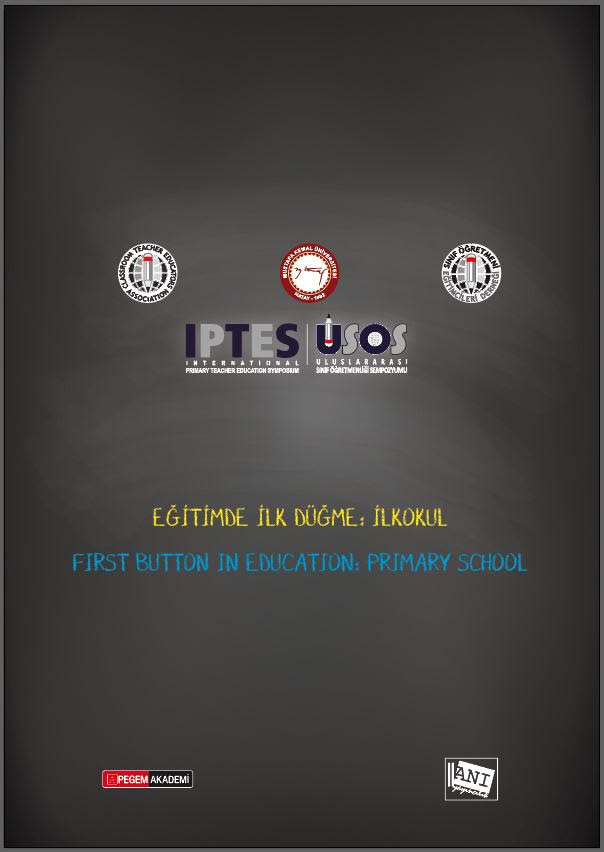 